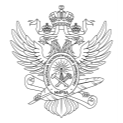 МИНОБРНАУКИ РОССИИМИНОБРНАУКИ РОССИИМИНОБРНАУКИ РОССИИМИНОБРНАУКИ РОССИИМИНОБРНАУКИ РОССИИМИНОБРНАУКИ РОССИИМИНОБРНАУКИ РОССИИМИНОБРНАУКИ РОССИИМИНОБРНАУКИ РОССИИМИНОБРНАУКИ РОССИИМИНОБРНАУКИ РОССИИМИНОБРНАУКИ РОССИИМИНОБРНАУКИ РОССИИМИНОБРНАУКИ РОССИИМИНОБРНАУКИ РОССИИМИНОБРНАУКИ РОССИИМИНОБРНАУКИ РОССИИМИНОБРНАУКИ РОССИИМИНОБРНАУКИ РОССИИМИНОБРНАУКИ РОССИИМИНОБРНАУКИ РОССИИМИНОБРНАУКИ РОССИИФедеральное государственное бюджетное образовательное учреждениевысшего образования«МИРЭА – Российский технологический университет»Федеральное государственное бюджетное образовательное учреждениевысшего образования«МИРЭА – Российский технологический университет»Федеральное государственное бюджетное образовательное учреждениевысшего образования«МИРЭА – Российский технологический университет»Федеральное государственное бюджетное образовательное учреждениевысшего образования«МИРЭА – Российский технологический университет»Федеральное государственное бюджетное образовательное учреждениевысшего образования«МИРЭА – Российский технологический университет»Федеральное государственное бюджетное образовательное учреждениевысшего образования«МИРЭА – Российский технологический университет»Федеральное государственное бюджетное образовательное учреждениевысшего образования«МИРЭА – Российский технологический университет»Федеральное государственное бюджетное образовательное учреждениевысшего образования«МИРЭА – Российский технологический университет»Федеральное государственное бюджетное образовательное учреждениевысшего образования«МИРЭА – Российский технологический университет»Федеральное государственное бюджетное образовательное учреждениевысшего образования«МИРЭА – Российский технологический университет»Федеральное государственное бюджетное образовательное учреждениевысшего образования«МИРЭА – Российский технологический университет»Федеральное государственное бюджетное образовательное учреждениевысшего образования«МИРЭА – Российский технологический университет»Федеральное государственное бюджетное образовательное учреждениевысшего образования«МИРЭА – Российский технологический университет»Федеральное государственное бюджетное образовательное учреждениевысшего образования«МИРЭА – Российский технологический университет»Федеральное государственное бюджетное образовательное учреждениевысшего образования«МИРЭА – Российский технологический университет»Федеральное государственное бюджетное образовательное учреждениевысшего образования«МИРЭА – Российский технологический университет»Федеральное государственное бюджетное образовательное учреждениевысшего образования«МИРЭА – Российский технологический университет»Федеральное государственное бюджетное образовательное учреждениевысшего образования«МИРЭА – Российский технологический университет»Федеральное государственное бюджетное образовательное учреждениевысшего образования«МИРЭА – Российский технологический университет»Федеральное государственное бюджетное образовательное учреждениевысшего образования«МИРЭА – Российский технологический университет»Федеральное государственное бюджетное образовательное учреждениевысшего образования«МИРЭА – Российский технологический университет»Федеральное государственное бюджетное образовательное учреждениевысшего образования«МИРЭА – Российский технологический университет»Институт кибернетикиИнститут кибернетикиИнститут кибернетикиИнститут кибернетикиИнститут кибернетикиИнститут кибернетикиИнститут кибернетикиИнститут кибернетикиИнститут кибернетикиИнститут кибернетикиИнститут кибернетикиИнститут кибернетикиИнститут кибернетикиИнститут кибернетикиИнститут кибернетикиИнститут кибернетикиИнститут кибернетикиИнститут кибернетикиИнститут кибернетикиИнститут кибернетикиИнститут кибернетикиИнститут кибернетикиУТВЕРЖДАЮУТВЕРЖДАЮУТВЕРЖДАЮУТВЕРЖДАЮУТВЕРЖДАЮУТВЕРЖДАЮУТВЕРЖДАЮДиректор ИКДиректор ИКДиректор ИКДиректор ИКДиректор ИКДиректор ИКДиректор ИК_______________ Романов М.П._______________ Романов М.П._______________ Романов М.П._______________ Романов М.П._______________ Романов М.П._______________ Романов М.П._______________ Романов М.П.«___»  ___________ 2021 г.«___»  ___________ 2021 г.«___»  ___________ 2021 г.«___»  ___________ 2021 г.«___»  ___________ 2021 г.«___»  ___________ 2021 г.«___»  ___________ 2021 г.Рабочая программа дисциплины (модуля)Рабочая программа дисциплины (модуля)Рабочая программа дисциплины (модуля)Рабочая программа дисциплины (модуля)Рабочая программа дисциплины (модуля)Рабочая программа дисциплины (модуля)Рабочая программа дисциплины (модуля)Рабочая программа дисциплины (модуля)Рабочая программа дисциплины (модуля)Рабочая программа дисциплины (модуля)Рабочая программа дисциплины (модуля)Рабочая программа дисциплины (модуля)Рабочая программа дисциплины (модуля)Рабочая программа дисциплины (модуля)Рабочая программа дисциплины (модуля)Рабочая программа дисциплины (модуля)Рабочая программа дисциплины (модуля)Рабочая программа дисциплины (модуля)Рабочая программа дисциплины (модуля)Рабочая программа дисциплины (модуля)Рабочая программа дисциплины (модуля)Рабочая программа дисциплины (модуля)Адаптивные системы управления сложными динамическими системамиАдаптивные системы управления сложными динамическими системамиАдаптивные системы управления сложными динамическими системамиАдаптивные системы управления сложными динамическими системамиАдаптивные системы управления сложными динамическими системамиАдаптивные системы управления сложными динамическими системамиАдаптивные системы управления сложными динамическими системамиАдаптивные системы управления сложными динамическими системамиАдаптивные системы управления сложными динамическими системамиАдаптивные системы управления сложными динамическими системамиАдаптивные системы управления сложными динамическими системамиАдаптивные системы управления сложными динамическими системамиАдаптивные системы управления сложными динамическими системамиАдаптивные системы управления сложными динамическими системамиАдаптивные системы управления сложными динамическими системамиАдаптивные системы управления сложными динамическими системамиАдаптивные системы управления сложными динамическими системамиАдаптивные системы управления сложными динамическими системамиАдаптивные системы управления сложными динамическими системамиАдаптивные системы управления сложными динамическими системамиАдаптивные системы управления сложными динамическими системамиАдаптивные системы управления сложными динамическими системамиЧитающее подразделениеЧитающее подразделениеЧитающее подразделениеЧитающее подразделениеЧитающее подразделениеЧитающее подразделениекафедра автоматических системкафедра автоматических системкафедра автоматических системкафедра автоматических системкафедра автоматических системкафедра автоматических системкафедра автоматических системкафедра автоматических системкафедра автоматических системкафедра автоматических системкафедра автоматических системкафедра автоматических системкафедра автоматических системНаправлениеНаправлениеНаправлениеНаправлениеНаправлениеНаправлениеНаправление27.04.04 Управление в технических системах27.04.04 Управление в технических системах27.04.04 Управление в технических системах27.04.04 Управление в технических системах27.04.04 Управление в технических системах27.04.04 Управление в технических системах27.04.04 Управление в технических системах27.04.04 Управление в технических системах27.04.04 Управление в технических системах27.04.04 Управление в технических системах27.04.04 Управление в технических системах27.04.04 Управление в технических системах27.04.04 Управление в технических системахНаправленностьНаправленностьНаправленностьНаправленностьНаправленностьНаправленностьНаправленностьКомпьютерное управление и обработка информации в технических системахКомпьютерное управление и обработка информации в технических системахКомпьютерное управление и обработка информации в технических системахКомпьютерное управление и обработка информации в технических системахКомпьютерное управление и обработка информации в технических системахКомпьютерное управление и обработка информации в технических системахКомпьютерное управление и обработка информации в технических системахКомпьютерное управление и обработка информации в технических системахКомпьютерное управление и обработка информации в технических системахКомпьютерное управление и обработка информации в технических системахКомпьютерное управление и обработка информации в технических системахКомпьютерное управление и обработка информации в технических системахКомпьютерное управление и обработка информации в технических системахКомпьютерное управление и обработка информации в технических системахКомпьютерное управление и обработка информации в технических системахКомпьютерное управление и обработка информации в технических системахКомпьютерное управление и обработка информации в технических системахКомпьютерное управление и обработка информации в технических системахКомпьютерное управление и обработка информации в технических системахКомпьютерное управление и обработка информации в технических системахКомпьютерное управление и обработка информации в технических системахКомпьютерное управление и обработка информации в технических системахКомпьютерное управление и обработка информации в технических системахКомпьютерное управление и обработка информации в технических системахКомпьютерное управление и обработка информации в технических системахКомпьютерное управление и обработка информации в технических системахКвалификацияКвалификацияКвалификацияКвалификацияКвалификациямагистрмагистрмагистрмагистрмагистрмагистрмагистрмагистрмагистрмагистрмагистрмагистрмагистрФорма обученияФорма обученияФорма обученияФорма обученияФорма обученияочнаяочнаяочнаяочнаяочнаяочнаяочнаяочнаяочнаяочнаяОбщая трудоемкостьОбщая трудоемкостьОбщая трудоемкостьОбщая трудоемкость4 з.е.4 з.е.4 з.е.4 з.е.4 з.е.4 з.е.4 з.е.4 з.е.4 з.е.4 з.е.Распределение часов дисциплины и форм промежуточной аттестации по семестрамРаспределение часов дисциплины и форм промежуточной аттестации по семестрамРаспределение часов дисциплины и форм промежуточной аттестации по семестрамРаспределение часов дисциплины и форм промежуточной аттестации по семестрамРаспределение часов дисциплины и форм промежуточной аттестации по семестрамРаспределение часов дисциплины и форм промежуточной аттестации по семестрамРаспределение часов дисциплины и форм промежуточной аттестации по семестрамРаспределение часов дисциплины и форм промежуточной аттестации по семестрамРаспределение часов дисциплины и форм промежуточной аттестации по семестрамРаспределение часов дисциплины и форм промежуточной аттестации по семестрамРаспределение часов дисциплины и форм промежуточной аттестации по семестрамРаспределение часов дисциплины и форм промежуточной аттестации по семестрамРаспределение часов дисциплины и форм промежуточной аттестации по семестрамРаспределение часов дисциплины и форм промежуточной аттестации по семестрамРаспределение часов дисциплины и форм промежуточной аттестации по семестрамРаспределение часов дисциплины и форм промежуточной аттестации по семестрамРаспределение часов дисциплины и форм промежуточной аттестации по семестрамРаспределение часов дисциплины и форм промежуточной аттестации по семестрамРаспределение часов дисциплины и форм промежуточной аттестации по семестрамРаспределение часов дисциплины и форм промежуточной аттестации по семестрамРаспределение часов дисциплины и форм промежуточной аттестации по семестрамРаспределение часов дисциплины и форм промежуточной аттестации по семестрамСеместрСеместрЗачётные единицыРаспределение часовРаспределение часовРаспределение часовРаспределение часовРаспределение часовРаспределение часовРаспределение часовРаспределение часовРаспределение часовРаспределение часовРаспределение часовРаспределение часовРаспределение часовРаспределение часовРаспределение часовФормы промежуточной аттестацииФормы промежуточной аттестацииФормы промежуточной аттестацииСеместрСеместрЗачётные единицыВсегоЛекцииЛекцииЛекцииЛекцииЛабораторныеЛабораторныеЛабораторныеПрактическиеСамостоятельная работаСамостоятельная работаКонтактная работа в период практики и (или) аттестацииКонтактная работа в период практики и (или) аттестацииКонтактная работа в период практики и (или) аттестацииКонтрольФормы промежуточной аттестацииФормы промежуточной аттестацииФормы промежуточной аттестации334144323232320003244442,352,352,3533,65ЭкзаменЭкзаменЭкзамениз них на практ. подготовкуиз них на практ. подготовкуиз них на практ. подготовкуиз них на практ. подготовку00000008000000Москва 2021Москва 2021Москва 2021Москва 2021Москва 2021Москва 2021Москва 2021УП: 27.04.04_КУиОИвТС_ИК_2021.plxУП: 27.04.04_КУиОИвТС_ИК_2021.plxстр. 2Программу составил(и):д-р техн. наук,  профессор, Певзнер Леонид Давидович _________________д-р техн. наук,  профессор, Певзнер Леонид Давидович _________________д-р техн. наук,  профессор, Певзнер Леонид Давидович _________________д-р техн. наук,  профессор, Певзнер Леонид Давидович _________________д-р техн. наук,  профессор, Певзнер Леонид Давидович _________________Рабочая программа дисциплиныРабочая программа дисциплиныРабочая программа дисциплиныАдаптивные системы управления сложными динамическими системамиАдаптивные системы управления сложными динамическими системамиАдаптивные системы управления сложными динамическими системамиАдаптивные системы управления сложными динамическими системамиАдаптивные системы управления сложными динамическими системамиразработана в соответствии с ФГОС ВО:разработана в соответствии с ФГОС ВО:разработана в соответствии с ФГОС ВО:Федеральный государственный образовательный стандарт высшего образования - магистратура по направлению подготовки 27.04.04 Управление в технических системах (приказ Минобрнауки России от 11.08.2020 г. № 942)Федеральный государственный образовательный стандарт высшего образования - магистратура по направлению подготовки 27.04.04 Управление в технических системах (приказ Минобрнауки России от 11.08.2020 г. № 942)Федеральный государственный образовательный стандарт высшего образования - магистратура по направлению подготовки 27.04.04 Управление в технических системах (приказ Минобрнауки России от 11.08.2020 г. № 942)Федеральный государственный образовательный стандарт высшего образования - магистратура по направлению подготовки 27.04.04 Управление в технических системах (приказ Минобрнауки России от 11.08.2020 г. № 942)Федеральный государственный образовательный стандарт высшего образования - магистратура по направлению подготовки 27.04.04 Управление в технических системах (приказ Минобрнауки России от 11.08.2020 г. № 942)составлена на основании учебного плана:составлена на основании учебного плана:составлена на основании учебного плана:направление: 27.04.04 Управление в технических системахнаправленность: «Компьютерное управление и обработка информации в технических системах»направление: 27.04.04 Управление в технических системахнаправленность: «Компьютерное управление и обработка информации в технических системах»направление: 27.04.04 Управление в технических системахнаправленность: «Компьютерное управление и обработка информации в технических системах»направление: 27.04.04 Управление в технических системахнаправленность: «Компьютерное управление и обработка информации в технических системах»направление: 27.04.04 Управление в технических системахнаправленность: «Компьютерное управление и обработка информации в технических системах»Рабочая программа одобрена на заседании кафедрыРабочая программа одобрена на заседании кафедрыРабочая программа одобрена на заседании кафедрыРабочая программа одобрена на заседании кафедрыРабочая программа одобрена на заседании кафедрыкафедра автоматических системкафедра автоматических системкафедра автоматических системкафедра автоматических системкафедра автоматических системПротокол от 22.02.2021 № 7Зав. кафедрой Лютов Алексей Германович ___________________Протокол от 22.02.2021 № 7Зав. кафедрой Лютов Алексей Германович ___________________Протокол от 22.02.2021 № 7Зав. кафедрой Лютов Алексей Германович ___________________Протокол от 22.02.2021 № 7Зав. кафедрой Лютов Алексей Германович ___________________Протокол от 22.02.2021 № 7Зав. кафедрой Лютов Алексей Германович ___________________УП: 27.04.04_КУиОИвТС_ИК_2021.plxУП: 27.04.04_КУиОИвТС_ИК_2021.plxстр. 3Визирование РПД для исполнения в очередном учебном годуВизирование РПД для исполнения в очередном учебном годуВизирование РПД для исполнения в очередном учебном годуВизирование РПД для исполнения в очередном учебном годуВизирование РПД для исполнения в очередном учебном годуРабочая программа пересмотрена, обсуждена и одобрена для исполнения в 2022-2023 учебном году на заседании кафедрыРабочая программа пересмотрена, обсуждена и одобрена для исполнения в 2022-2023 учебном году на заседании кафедрыРабочая программа пересмотрена, обсуждена и одобрена для исполнения в 2022-2023 учебном году на заседании кафедрыРабочая программа пересмотрена, обсуждена и одобрена для исполнения в 2022-2023 учебном году на заседании кафедрыРабочая программа пересмотрена, обсуждена и одобрена для исполнения в 2022-2023 учебном году на заседании кафедрыкафедра автоматических системкафедра автоматических системкафедра автоматических системкафедра автоматических системкафедра автоматических системПротокол от  __ __________ 2022 г.  №  __Зав. кафедрой ____________________   ____________________Протокол от  __ __________ 2022 г.  №  __Зав. кафедрой ____________________   ____________________Протокол от  __ __________ 2022 г.  №  __Зав. кафедрой ____________________   ____________________Протокол от  __ __________ 2022 г.  №  __Зав. кафедрой ____________________   ____________________Подпись                                Расшифровка подписиПодпись                                Расшифровка подписиПодпись                                Расшифровка подписиПодпись                                Расшифровка подписиВизирование РПД для исполнения в очередном учебном годуВизирование РПД для исполнения в очередном учебном годуВизирование РПД для исполнения в очередном учебном годуВизирование РПД для исполнения в очередном учебном годуВизирование РПД для исполнения в очередном учебном годуРабочая программа пересмотрена, обсуждена и одобрена для исполнения в 2023-2024 учебном году на заседании кафедрыРабочая программа пересмотрена, обсуждена и одобрена для исполнения в 2023-2024 учебном году на заседании кафедрыРабочая программа пересмотрена, обсуждена и одобрена для исполнения в 2023-2024 учебном году на заседании кафедрыРабочая программа пересмотрена, обсуждена и одобрена для исполнения в 2023-2024 учебном году на заседании кафедрыРабочая программа пересмотрена, обсуждена и одобрена для исполнения в 2023-2024 учебном году на заседании кафедрыкафедра автоматических системкафедра автоматических системкафедра автоматических системкафедра автоматических системкафедра автоматических системПротокол от  __ __________ 2023 г.  №  __Зав. кафедрой ____________________   ____________________Протокол от  __ __________ 2023 г.  №  __Зав. кафедрой ____________________   ____________________Протокол от  __ __________ 2023 г.  №  __Зав. кафедрой ____________________   ____________________Протокол от  __ __________ 2023 г.  №  __Зав. кафедрой ____________________   ____________________Подпись                                Расшифровка подписиПодпись                                Расшифровка подписиВизирование РПД для исполнения в очередном учебном годуВизирование РПД для исполнения в очередном учебном годуВизирование РПД для исполнения в очередном учебном годуВизирование РПД для исполнения в очередном учебном годуВизирование РПД для исполнения в очередном учебном годуРабочая программа пересмотрена, обсуждена и одобрена для исполнения в 2024-2025 учебном году на заседании кафедрыРабочая программа пересмотрена, обсуждена и одобрена для исполнения в 2024-2025 учебном году на заседании кафедрыРабочая программа пересмотрена, обсуждена и одобрена для исполнения в 2024-2025 учебном году на заседании кафедрыРабочая программа пересмотрена, обсуждена и одобрена для исполнения в 2024-2025 учебном году на заседании кафедрыРабочая программа пересмотрена, обсуждена и одобрена для исполнения в 2024-2025 учебном году на заседании кафедрыкафедра автоматических системкафедра автоматических системкафедра автоматических системкафедра автоматических системкафедра автоматических системПротокол от  __ __________ 2024 г.  №  __Зав. кафедрой ____________________   ____________________Протокол от  __ __________ 2024 г.  №  __Зав. кафедрой ____________________   ____________________Протокол от  __ __________ 2024 г.  №  __Зав. кафедрой ____________________   ____________________Протокол от  __ __________ 2024 г.  №  __Зав. кафедрой ____________________   ____________________Подпись                                Расшифровка подписиПодпись                                Расшифровка подписиВизирование РПД для исполнения в очередном учебном годуВизирование РПД для исполнения в очередном учебном годуВизирование РПД для исполнения в очередном учебном годуВизирование РПД для исполнения в очередном учебном годуВизирование РПД для исполнения в очередном учебном годуРабочая программа пересмотрена, обсуждена и одобрена для исполнения в 2025-2026 учебном году на заседании кафедрыРабочая программа пересмотрена, обсуждена и одобрена для исполнения в 2025-2026 учебном году на заседании кафедрыРабочая программа пересмотрена, обсуждена и одобрена для исполнения в 2025-2026 учебном году на заседании кафедрыРабочая программа пересмотрена, обсуждена и одобрена для исполнения в 2025-2026 учебном году на заседании кафедрыРабочая программа пересмотрена, обсуждена и одобрена для исполнения в 2025-2026 учебном году на заседании кафедрыкафедра автоматических системкафедра автоматических системкафедра автоматических системкафедра автоматических системкафедра автоматических системПротокол от  __ __________ 2025 г.  №  __Зав. кафедрой ____________________   ____________________Протокол от  __ __________ 2025 г.  №  __Зав. кафедрой ____________________   ____________________Протокол от  __ __________ 2025 г.  №  __Зав. кафедрой ____________________   ____________________Протокол от  __ __________ 2025 г.  №  __Зав. кафедрой ____________________   ____________________Подпись                                Расшифровка подписиПодпись                                Расшифровка подписиУП: 27.04.04_КУиОИвТС_ИК_2021.plxУП: 27.04.04_КУиОИвТС_ИК_2021.plxУП: 27.04.04_КУиОИвТС_ИК_2021.plxУП: 27.04.04_КУиОИвТС_ИК_2021.plxстр. 41. ЦЕЛИ ОСВОЕНИЯ ДИСЦИПЛИНЫ (МОДУЛЯ)1. ЦЕЛИ ОСВОЕНИЯ ДИСЦИПЛИНЫ (МОДУЛЯ)1. ЦЕЛИ ОСВОЕНИЯ ДИСЦИПЛИНЫ (МОДУЛЯ)1. ЦЕЛИ ОСВОЕНИЯ ДИСЦИПЛИНЫ (МОДУЛЯ)1. ЦЕЛИ ОСВОЕНИЯ ДИСЦИПЛИНЫ (МОДУЛЯ)1. ЦЕЛИ ОСВОЕНИЯ ДИСЦИПЛИНЫ (МОДУЛЯ)Дисциплина «Адаптивные системы управления сложными динамическими системами» имеет своей целью способствовать формированию у обучающихся  компетенций. предусмотренных данной рабочей программой в соответствии с требованиями ФГОС ВО по направлению подготовки 27.04.04 Управление в технических системах с учетом специфики направленности подготовки – «Компьютерное управление и обработка информации в технических системах».Дисциплина «Адаптивные системы управления сложными динамическими системами» имеет своей целью способствовать формированию у обучающихся  компетенций. предусмотренных данной рабочей программой в соответствии с требованиями ФГОС ВО по направлению подготовки 27.04.04 Управление в технических системах с учетом специфики направленности подготовки – «Компьютерное управление и обработка информации в технических системах».Дисциплина «Адаптивные системы управления сложными динамическими системами» имеет своей целью способствовать формированию у обучающихся  компетенций. предусмотренных данной рабочей программой в соответствии с требованиями ФГОС ВО по направлению подготовки 27.04.04 Управление в технических системах с учетом специфики направленности подготовки – «Компьютерное управление и обработка информации в технических системах».Дисциплина «Адаптивные системы управления сложными динамическими системами» имеет своей целью способствовать формированию у обучающихся  компетенций. предусмотренных данной рабочей программой в соответствии с требованиями ФГОС ВО по направлению подготовки 27.04.04 Управление в технических системах с учетом специфики направленности подготовки – «Компьютерное управление и обработка информации в технических системах».Дисциплина «Адаптивные системы управления сложными динамическими системами» имеет своей целью способствовать формированию у обучающихся  компетенций. предусмотренных данной рабочей программой в соответствии с требованиями ФГОС ВО по направлению подготовки 27.04.04 Управление в технических системах с учетом специфики направленности подготовки – «Компьютерное управление и обработка информации в технических системах».Дисциплина «Адаптивные системы управления сложными динамическими системами» имеет своей целью способствовать формированию у обучающихся  компетенций. предусмотренных данной рабочей программой в соответствии с требованиями ФГОС ВО по направлению подготовки 27.04.04 Управление в технических системах с учетом специфики направленности подготовки – «Компьютерное управление и обработка информации в технических системах».2. МЕСТО ДИСЦИПЛИНЫ (МОДУЛЯ) В СТРУКТУРЕ ОБРАЗОВАТЕЛЬНОЙ ПРОГРАММЫ2. МЕСТО ДИСЦИПЛИНЫ (МОДУЛЯ) В СТРУКТУРЕ ОБРАЗОВАТЕЛЬНОЙ ПРОГРАММЫ2. МЕСТО ДИСЦИПЛИНЫ (МОДУЛЯ) В СТРУКТУРЕ ОБРАЗОВАТЕЛЬНОЙ ПРОГРАММЫ2. МЕСТО ДИСЦИПЛИНЫ (МОДУЛЯ) В СТРУКТУРЕ ОБРАЗОВАТЕЛЬНОЙ ПРОГРАММЫ2. МЕСТО ДИСЦИПЛИНЫ (МОДУЛЯ) В СТРУКТУРЕ ОБРАЗОВАТЕЛЬНОЙ ПРОГРАММЫ2. МЕСТО ДИСЦИПЛИНЫ (МОДУЛЯ) В СТРУКТУРЕ ОБРАЗОВАТЕЛЬНОЙ ПРОГРАММЫНаправление:27.04.04 Управление в технических системах27.04.04 Управление в технических системах27.04.04 Управление в технических системах27.04.04 Управление в технических системах27.04.04 Управление в технических системах27.04.04 Управление в технических системахНаправленность:Компьютерное управление и обработка информации в технических системахКомпьютерное управление и обработка информации в технических системахКомпьютерное управление и обработка информации в технических системахКомпьютерное управление и обработка информации в технических системахКомпьютерное управление и обработка информации в технических системахКомпьютерное управление и обработка информации в технических системахБлок:Дисциплины (модули)Дисциплины (модули)Дисциплины (модули)Дисциплины (модули)Дисциплины (модули)Дисциплины (модули)Часть:Часть, формируемая участниками образовательных отношенийЧасть, формируемая участниками образовательных отношенийЧасть, формируемая участниками образовательных отношенийЧасть, формируемая участниками образовательных отношенийЧасть, формируемая участниками образовательных отношенийЧасть, формируемая участниками образовательных отношенийОбщая трудоемкость:4 з.е. (144 акад. час.).4 з.е. (144 акад. час.).4 з.е. (144 акад. час.).4 з.е. (144 акад. час.).4 з.е. (144 акад. час.).4 з.е. (144 акад. час.).3. КОМПЕТЕНЦИИ ОБУЧАЮЩЕГОСЯ, ФОРМИРУЕМЫЕ В РЕЗУЛЬТАТЕ ОСВОЕНИЯ ДИСЦИПЛИНЫ (МОДУЛЯ)3. КОМПЕТЕНЦИИ ОБУЧАЮЩЕГОСЯ, ФОРМИРУЕМЫЕ В РЕЗУЛЬТАТЕ ОСВОЕНИЯ ДИСЦИПЛИНЫ (МОДУЛЯ)3. КОМПЕТЕНЦИИ ОБУЧАЮЩЕГОСЯ, ФОРМИРУЕМЫЕ В РЕЗУЛЬТАТЕ ОСВОЕНИЯ ДИСЦИПЛИНЫ (МОДУЛЯ)3. КОМПЕТЕНЦИИ ОБУЧАЮЩЕГОСЯ, ФОРМИРУЕМЫЕ В РЕЗУЛЬТАТЕ ОСВОЕНИЯ ДИСЦИПЛИНЫ (МОДУЛЯ)3. КОМПЕТЕНЦИИ ОБУЧАЮЩЕГОСЯ, ФОРМИРУЕМЫЕ В РЕЗУЛЬТАТЕ ОСВОЕНИЯ ДИСЦИПЛИНЫ (МОДУЛЯ)3. КОМПЕТЕНЦИИ ОБУЧАЮЩЕГОСЯ, ФОРМИРУЕМЫЕ В РЕЗУЛЬТАТЕ ОСВОЕНИЯ ДИСЦИПЛИНЫ (МОДУЛЯ)В результате освоения дисциплины обучающийся должен овладеть компетенциями:В результате освоения дисциплины обучающийся должен овладеть компетенциями:В результате освоения дисциплины обучающийся должен овладеть компетенциями:В результате освоения дисциплины обучающийся должен овладеть компетенциями:В результате освоения дисциплины обучающийся должен овладеть компетенциями:В результате освоения дисциплины обучающийся должен овладеть компетенциями:ПК-1 - Способен к разработке и исследованию алгоритмов функционирования систем управления КА ПК-1 - Способен к разработке и исследованию алгоритмов функционирования систем управления КА ПК-1 - Способен к разработке и исследованию алгоритмов функционирования систем управления КА ПК-1 - Способен к разработке и исследованию алгоритмов функционирования систем управления КА ПК-1 - Способен к разработке и исследованию алгоритмов функционирования систем управления КА ПК-1 - Способен к разработке и исследованию алгоритмов функционирования систем управления КА ПЛАНИРУЕМЫЕ РЕЗУЛЬТАТЫ ОБУЧЕНИЯ ПО ДИСЦИПЛИНЕ (МОДУЛЮ), ХАРАКТЕРИЗУЮЩИЕ ФОРМИРОВАНИЯ КОМПЕТЕНЦИЙПЛАНИРУЕМЫЕ РЕЗУЛЬТАТЫ ОБУЧЕНИЯ ПО ДИСЦИПЛИНЕ (МОДУЛЮ), ХАРАКТЕРИЗУЮЩИЕ ФОРМИРОВАНИЯ КОМПЕТЕНЦИЙПЛАНИРУЕМЫЕ РЕЗУЛЬТАТЫ ОБУЧЕНИЯ ПО ДИСЦИПЛИНЕ (МОДУЛЮ), ХАРАКТЕРИЗУЮЩИЕ ФОРМИРОВАНИЯ КОМПЕТЕНЦИЙПЛАНИРУЕМЫЕ РЕЗУЛЬТАТЫ ОБУЧЕНИЯ ПО ДИСЦИПЛИНЕ (МОДУЛЮ), ХАРАКТЕРИЗУЮЩИЕ ФОРМИРОВАНИЯ КОМПЕТЕНЦИЙПЛАНИРУЕМЫЕ РЕЗУЛЬТАТЫ ОБУЧЕНИЯ ПО ДИСЦИПЛИНЕ (МОДУЛЮ), ХАРАКТЕРИЗУЮЩИЕ ФОРМИРОВАНИЯ КОМПЕТЕНЦИЙПЛАНИРУЕМЫЕ РЕЗУЛЬТАТЫ ОБУЧЕНИЯ ПО ДИСЦИПЛИНЕ (МОДУЛЮ), ХАРАКТЕРИЗУЮЩИЕ ФОРМИРОВАНИЯ КОМПЕТЕНЦИЙПК-1 : Способен к разработке и исследованию алгоритмов функционирования систем управления КАПК-1 : Способен к разработке и исследованию алгоритмов функционирования систем управления КАПК-1 : Способен к разработке и исследованию алгоритмов функционирования систем управления КАПК-1 : Способен к разработке и исследованию алгоритмов функционирования систем управления КАПК-1 : Способен к разработке и исследованию алгоритмов функционирования систем управления КАПК-1 : Способен к разработке и исследованию алгоритмов функционирования систем управления КАПК-1.3  : Разрабатывает и исследует алгоритмы функционирования систем управления летательными аппаартами ракетно-космической отрасли на основе методов и технологий адаптивного управленияПК-1.3  : Разрабатывает и исследует алгоритмы функционирования систем управления летательными аппаартами ракетно-космической отрасли на основе методов и технологий адаптивного управленияПК-1.3  : Разрабатывает и исследует алгоритмы функционирования систем управления летательными аппаартами ракетно-космической отрасли на основе методов и технологий адаптивного управленияПК-1.3  : Разрабатывает и исследует алгоритмы функционирования систем управления летательными аппаартами ракетно-космической отрасли на основе методов и технологий адаптивного управленияПК-1.3  : Разрабатывает и исследует алгоритмы функционирования систем управления летательными аппаартами ракетно-космической отрасли на основе методов и технологий адаптивного управленияПК-1.3  : Разрабатывает и исследует алгоритмы функционирования систем управления летательными аппаартами ракетно-космической отрасли на основе методов и технологий адаптивного управленияЗнать:Знать:Знать:Знать:Знать:Знать:-  основные понятия и свойства сложных динамических систем, методы интеллектуализации сложных систем управления, методы вариационного исчисления, принципа максимума, динамического программирования, методы синтеза адаптивных регуляторов, методы синтеза квадратично оптимальных регуляторов, систем почти оптимального управления.-  основные понятия и свойства сложных динамических систем, методы интеллектуализации сложных систем управления, методы вариационного исчисления, принципа максимума, динамического программирования, методы синтеза адаптивных регуляторов, методы синтеза квадратично оптимальных регуляторов, систем почти оптимального управления.-  основные понятия и свойства сложных динамических систем, методы интеллектуализации сложных систем управления, методы вариационного исчисления, принципа максимума, динамического программирования, методы синтеза адаптивных регуляторов, методы синтеза квадратично оптимальных регуляторов, систем почти оптимального управления.-  основные понятия и свойства сложных динамических систем, методы интеллектуализации сложных систем управления, методы вариационного исчисления, принципа максимума, динамического программирования, методы синтеза адаптивных регуляторов, методы синтеза квадратично оптимальных регуляторов, систем почти оптимального управления.-  основные понятия и свойства сложных динамических систем, методы интеллектуализации сложных систем управления, методы вариационного исчисления, принципа максимума, динамического программирования, методы синтеза адаптивных регуляторов, методы синтеза квадратично оптимальных регуляторов, систем почти оптимального управления.-  основные понятия и свойства сложных динамических систем, методы интеллектуализации сложных систем управления, методы вариационного исчисления, принципа максимума, динамического программирования, методы синтеза адаптивных регуляторов, методы синтеза квадратично оптимальных регуляторов, систем почти оптимального управления.Уметь:Уметь:Уметь:Уметь:Уметь:Уметь:-  составлять математические модели сложных динамических систем, разрабатывать, алгоритмы оптимального управления сложными  системами, адаптивное управление КА, выполнять экспериментальные исследования моделированием систем адаптивного и оптимального управления, обрабатывать результаты экспериментальных исследований с применением современных информационных технологий и технических средств-  составлять математические модели сложных динамических систем, разрабатывать, алгоритмы оптимального управления сложными  системами, адаптивное управление КА, выполнять экспериментальные исследования моделированием систем адаптивного и оптимального управления, обрабатывать результаты экспериментальных исследований с применением современных информационных технологий и технических средств-  составлять математические модели сложных динамических систем, разрабатывать, алгоритмы оптимального управления сложными  системами, адаптивное управление КА, выполнять экспериментальные исследования моделированием систем адаптивного и оптимального управления, обрабатывать результаты экспериментальных исследований с применением современных информационных технологий и технических средств-  составлять математические модели сложных динамических систем, разрабатывать, алгоритмы оптимального управления сложными  системами, адаптивное управление КА, выполнять экспериментальные исследования моделированием систем адаптивного и оптимального управления, обрабатывать результаты экспериментальных исследований с применением современных информационных технологий и технических средств-  составлять математические модели сложных динамических систем, разрабатывать, алгоритмы оптимального управления сложными  системами, адаптивное управление КА, выполнять экспериментальные исследования моделированием систем адаптивного и оптимального управления, обрабатывать результаты экспериментальных исследований с применением современных информационных технологий и технических средств-  составлять математические модели сложных динамических систем, разрабатывать, алгоритмы оптимального управления сложными  системами, адаптивное управление КА, выполнять экспериментальные исследования моделированием систем адаптивного и оптимального управления, обрабатывать результаты экспериментальных исследований с применением современных информационных технологий и технических средствВладеть:Владеть:Владеть:Владеть:Владеть:Владеть:-  аналитическими методами, IT технологиями и вычислительными средствами для исследования  сложных динамических систем, методами синтеза адаптивных интел- лектуальных регуляторов систем управления, оптимальных регуляторов сложных систем управления, навыками проведения экспериментов с использованием средств автоматики, измери-тельной и вычислительной техники в соответствии с техническим заданием, навыками статистической обработки результатов с применением современных информационных-  аналитическими методами, IT технологиями и вычислительными средствами для исследования  сложных динамических систем, методами синтеза адаптивных интел- лектуальных регуляторов систем управления, оптимальных регуляторов сложных систем управления, навыками проведения экспериментов с использованием средств автоматики, измери-тельной и вычислительной техники в соответствии с техническим заданием, навыками статистической обработки результатов с применением современных информационных-  аналитическими методами, IT технологиями и вычислительными средствами для исследования  сложных динамических систем, методами синтеза адаптивных интел- лектуальных регуляторов систем управления, оптимальных регуляторов сложных систем управления, навыками проведения экспериментов с использованием средств автоматики, измери-тельной и вычислительной техники в соответствии с техническим заданием, навыками статистической обработки результатов с применением современных информационных-  аналитическими методами, IT технологиями и вычислительными средствами для исследования  сложных динамических систем, методами синтеза адаптивных интел- лектуальных регуляторов систем управления, оптимальных регуляторов сложных систем управления, навыками проведения экспериментов с использованием средств автоматики, измери-тельной и вычислительной техники в соответствии с техническим заданием, навыками статистической обработки результатов с применением современных информационных-  аналитическими методами, IT технологиями и вычислительными средствами для исследования  сложных динамических систем, методами синтеза адаптивных интел- лектуальных регуляторов систем управления, оптимальных регуляторов сложных систем управления, навыками проведения экспериментов с использованием средств автоматики, измери-тельной и вычислительной техники в соответствии с техническим заданием, навыками статистической обработки результатов с применением современных информационных-  аналитическими методами, IT технологиями и вычислительными средствами для исследования  сложных динамических систем, методами синтеза адаптивных интел- лектуальных регуляторов систем управления, оптимальных регуляторов сложных систем управления, навыками проведения экспериментов с использованием средств автоматики, измери-тельной и вычислительной техники в соответствии с техническим заданием, навыками статистической обработки результатов с применением современных информационныхУП: 27.04.04_КУиОИвТС_ИК_2021.plxУП: 27.04.04_КУиОИвТС_ИК_2021.plxстр. 5технологий, программных и технических средств.технологий, программных и технических средств.технологий, программных и технических средств.технологий, программных и технических средств.технологий, программных и технических средств.технологий, программных и технических средств.технологий, программных и технических средств.В РЕЗУЛЬТАТЕ ОСВОЕНИЯ ДИСЦИПЛИНЫ (МОДУЛЯ) ОБУЧАЮЩИЙСЯ ДОЛЖЕНВ РЕЗУЛЬТАТЕ ОСВОЕНИЯ ДИСЦИПЛИНЫ (МОДУЛЯ) ОБУЧАЮЩИЙСЯ ДОЛЖЕНВ РЕЗУЛЬТАТЕ ОСВОЕНИЯ ДИСЦИПЛИНЫ (МОДУЛЯ) ОБУЧАЮЩИЙСЯ ДОЛЖЕНВ РЕЗУЛЬТАТЕ ОСВОЕНИЯ ДИСЦИПЛИНЫ (МОДУЛЯ) ОБУЧАЮЩИЙСЯ ДОЛЖЕНВ РЕЗУЛЬТАТЕ ОСВОЕНИЯ ДИСЦИПЛИНЫ (МОДУЛЯ) ОБУЧАЮЩИЙСЯ ДОЛЖЕНВ РЕЗУЛЬТАТЕ ОСВОЕНИЯ ДИСЦИПЛИНЫ (МОДУЛЯ) ОБУЧАЮЩИЙСЯ ДОЛЖЕНВ РЕЗУЛЬТАТЕ ОСВОЕНИЯ ДИСЦИПЛИНЫ (МОДУЛЯ) ОБУЧАЮЩИЙСЯ ДОЛЖЕНЗнать:Знать:Знать:Знать:Знать:Знать:Знать:-  основные понятия и свойства сложных динамических систем, методы интеллектуализации сложных систем управления, методы вариационного исчисления, принципа максимума, динамического программирования, методы синтеза адаптивных регуляторов, методы синтеза квадратично оптимальных регуляторов, систем почти оптимального управления.-  основные понятия и свойства сложных динамических систем, методы интеллектуализации сложных систем управления, методы вариационного исчисления, принципа максимума, динамического программирования, методы синтеза адаптивных регуляторов, методы синтеза квадратично оптимальных регуляторов, систем почти оптимального управления.-  основные понятия и свойства сложных динамических систем, методы интеллектуализации сложных систем управления, методы вариационного исчисления, принципа максимума, динамического программирования, методы синтеза адаптивных регуляторов, методы синтеза квадратично оптимальных регуляторов, систем почти оптимального управления.-  основные понятия и свойства сложных динамических систем, методы интеллектуализации сложных систем управления, методы вариационного исчисления, принципа максимума, динамического программирования, методы синтеза адаптивных регуляторов, методы синтеза квадратично оптимальных регуляторов, систем почти оптимального управления.-  основные понятия и свойства сложных динамических систем, методы интеллектуализации сложных систем управления, методы вариационного исчисления, принципа максимума, динамического программирования, методы синтеза адаптивных регуляторов, методы синтеза квадратично оптимальных регуляторов, систем почти оптимального управления.-  основные понятия и свойства сложных динамических систем, методы интеллектуализации сложных систем управления, методы вариационного исчисления, принципа максимума, динамического программирования, методы синтеза адаптивных регуляторов, методы синтеза квадратично оптимальных регуляторов, систем почти оптимального управления.-  основные понятия и свойства сложных динамических систем, методы интеллектуализации сложных систем управления, методы вариационного исчисления, принципа максимума, динамического программирования, методы синтеза адаптивных регуляторов, методы синтеза квадратично оптимальных регуляторов, систем почти оптимального управления.Уметь:Уметь:Уметь:Уметь:Уметь:Уметь:Уметь:-  составлять математические модели сложных динамических систем, разрабатывать, алгоритмы оптимального управления сложными  системами, адаптивное управление КА, выполнять экспериментальные исследования моделированием систем адаптивного и оптимального управления, обрабатывать результаты экспериментальных исследований с применением современных информационных технологий и технических средств-  составлять математические модели сложных динамических систем, разрабатывать, алгоритмы оптимального управления сложными  системами, адаптивное управление КА, выполнять экспериментальные исследования моделированием систем адаптивного и оптимального управления, обрабатывать результаты экспериментальных исследований с применением современных информационных технологий и технических средств-  составлять математические модели сложных динамических систем, разрабатывать, алгоритмы оптимального управления сложными  системами, адаптивное управление КА, выполнять экспериментальные исследования моделированием систем адаптивного и оптимального управления, обрабатывать результаты экспериментальных исследований с применением современных информационных технологий и технических средств-  составлять математические модели сложных динамических систем, разрабатывать, алгоритмы оптимального управления сложными  системами, адаптивное управление КА, выполнять экспериментальные исследования моделированием систем адаптивного и оптимального управления, обрабатывать результаты экспериментальных исследований с применением современных информационных технологий и технических средств-  составлять математические модели сложных динамических систем, разрабатывать, алгоритмы оптимального управления сложными  системами, адаптивное управление КА, выполнять экспериментальные исследования моделированием систем адаптивного и оптимального управления, обрабатывать результаты экспериментальных исследований с применением современных информационных технологий и технических средств-  составлять математические модели сложных динамических систем, разрабатывать, алгоритмы оптимального управления сложными  системами, адаптивное управление КА, выполнять экспериментальные исследования моделированием систем адаптивного и оптимального управления, обрабатывать результаты экспериментальных исследований с применением современных информационных технологий и технических средств-  составлять математические модели сложных динамических систем, разрабатывать, алгоритмы оптимального управления сложными  системами, адаптивное управление КА, выполнять экспериментальные исследования моделированием систем адаптивного и оптимального управления, обрабатывать результаты экспериментальных исследований с применением современных информационных технологий и технических средствВладеть:Владеть:Владеть:Владеть:Владеть:Владеть:Владеть:-  аналитическими методами, IT технологиями и вычислительными средствами для исследования  сложных динамических систем, методами синтеза адаптивных интел- лектуальных регуляторов систем управления, оптимальных регуляторов сложных систем управления, навыками проведения экспериментов с использованием средств автоматики, измери-тельной и вычислительной техники в соответствии с техническим заданием, навыками статистической обработки результатов с применением современных информационных технологий, программных и технических средств.-  аналитическими методами, IT технологиями и вычислительными средствами для исследования  сложных динамических систем, методами синтеза адаптивных интел- лектуальных регуляторов систем управления, оптимальных регуляторов сложных систем управления, навыками проведения экспериментов с использованием средств автоматики, измери-тельной и вычислительной техники в соответствии с техническим заданием, навыками статистической обработки результатов с применением современных информационных технологий, программных и технических средств.-  аналитическими методами, IT технологиями и вычислительными средствами для исследования  сложных динамических систем, методами синтеза адаптивных интел- лектуальных регуляторов систем управления, оптимальных регуляторов сложных систем управления, навыками проведения экспериментов с использованием средств автоматики, измери-тельной и вычислительной техники в соответствии с техническим заданием, навыками статистической обработки результатов с применением современных информационных технологий, программных и технических средств.-  аналитическими методами, IT технологиями и вычислительными средствами для исследования  сложных динамических систем, методами синтеза адаптивных интел- лектуальных регуляторов систем управления, оптимальных регуляторов сложных систем управления, навыками проведения экспериментов с использованием средств автоматики, измери-тельной и вычислительной техники в соответствии с техническим заданием, навыками статистической обработки результатов с применением современных информационных технологий, программных и технических средств.-  аналитическими методами, IT технологиями и вычислительными средствами для исследования  сложных динамических систем, методами синтеза адаптивных интел- лектуальных регуляторов систем управления, оптимальных регуляторов сложных систем управления, навыками проведения экспериментов с использованием средств автоматики, измери-тельной и вычислительной техники в соответствии с техническим заданием, навыками статистической обработки результатов с применением современных информационных технологий, программных и технических средств.-  аналитическими методами, IT технологиями и вычислительными средствами для исследования  сложных динамических систем, методами синтеза адаптивных интел- лектуальных регуляторов систем управления, оптимальных регуляторов сложных систем управления, навыками проведения экспериментов с использованием средств автоматики, измери-тельной и вычислительной техники в соответствии с техническим заданием, навыками статистической обработки результатов с применением современных информационных технологий, программных и технических средств.-  аналитическими методами, IT технологиями и вычислительными средствами для исследования  сложных динамических систем, методами синтеза адаптивных интел- лектуальных регуляторов систем управления, оптимальных регуляторов сложных систем управления, навыками проведения экспериментов с использованием средств автоматики, измери-тельной и вычислительной техники в соответствии с техническим заданием, навыками статистической обработки результатов с применением современных информационных технологий, программных и технических средств.4. СТРУКТУРА И СОДЕРЖАНИЕ ДИСЦИПЛИНЫ (МОДУЛЯ)4. СТРУКТУРА И СОДЕРЖАНИЕ ДИСЦИПЛИНЫ (МОДУЛЯ)4. СТРУКТУРА И СОДЕРЖАНИЕ ДИСЦИПЛИНЫ (МОДУЛЯ)4. СТРУКТУРА И СОДЕРЖАНИЕ ДИСЦИПЛИНЫ (МОДУЛЯ)4. СТРУКТУРА И СОДЕРЖАНИЕ ДИСЦИПЛИНЫ (МОДУЛЯ)4. СТРУКТУРА И СОДЕРЖАНИЕ ДИСЦИПЛИНЫ (МОДУЛЯ)4. СТРУКТУРА И СОДЕРЖАНИЕ ДИСЦИПЛИНЫ (МОДУЛЯ)При проведении учебных занятий организация обеспечивает развитие у обучающихся навыков командной работы, межличностной коммуникации, принятия решений и лидерских качеств.При проведении учебных занятий организация обеспечивает развитие у обучающихся навыков командной работы, межличностной коммуникации, принятия решений и лидерских качеств.При проведении учебных занятий организация обеспечивает развитие у обучающихся навыков командной работы, межличностной коммуникации, принятия решений и лидерских качеств.При проведении учебных занятий организация обеспечивает развитие у обучающихся навыков командной работы, межличностной коммуникации, принятия решений и лидерских качеств.При проведении учебных занятий организация обеспечивает развитие у обучающихся навыков командной работы, межличностной коммуникации, принятия решений и лидерских качеств.При проведении учебных занятий организация обеспечивает развитие у обучающихся навыков командной работы, межличностной коммуникации, принятия решений и лидерских качеств.При проведении учебных занятий организация обеспечивает развитие у обучающихся навыков командной работы, межличностной коммуникации, принятия решений и лидерских качеств.Код занятияНаименование разделов и тем /вид занятия/Наименование разделов и тем /вид занятия/Сем.ЧасовКомпетенцииКомпетенции1. Сложные динамические системы и адаптивное управление.1. Сложные динамические системы и адаптивное управление.1. Сложные динамические системы и адаптивное управление.1. Сложные динамические системы и адаптивное управление.1. Сложные динамические системы и адаптивное управление.1. Сложные динамические системы и адаптивное управление.1. Сложные динамические системы и адаптивное управление.1.1Задачи и методы адаптивного управления сложными динамическими системами. (Лек). Задачи и методы адаптивного управления сложными динамическими системами. Задачи и методы адаптивного управления сложными динамическими системами. (Лек). Задачи и методы адаптивного управления сложными динамическими системами. 32ПК-1.3ПК-1.31.2Выполнение практических заданий (Пр). Задачи минимизации функций многих переменных с ограничениями и без. Выполнение практических заданий (Пр). Задачи минимизации функций многих переменных с ограничениями и без. 32ПК-1.3ПК-1.31.3Подготовка к аудиторным занятиям (Ср). Задачи минимизации функций многих переменных с ограничениями и без. Подготовка к аудиторным занятиям (Ср). Задачи минимизации функций многих переменных с ограничениями и без. 32ПК-1.3ПК-1.31.4Аналитические методы минимизации функций многих переменных с ограничениями и без. (Лек). Аналитические методы минимизации функций многих переменных с ограничениями и без. Аналитические методы минимизации функций многих переменных с ограничениями и без. (Лек). Аналитические методы минимизации функций многих переменных с ограничениями и без. 32ПК-1.3ПК-1.31.5Выполнение практических заданий (Пр). Алгоритмы решения задач минимизации функций. Выполнение практических заданий (Пр). Алгоритмы решения задач минимизации функций. 32 (из них 1 на практ. подг.)ПК-1.3ПК-1.31.6Выполнение практических заданий (Пр). Алгоритмы решения задач минимизации функций. Выполнение практических заданий (Пр). Алгоритмы решения задач минимизации функций. 32ПК-1.3ПК-1.3УП: 27.04.04_КУиОИвТС_ИК_2021.plxУП: 27.04.04_КУиОИвТС_ИК_2021.plxстр. 61.7Подготовка к аудиторным занятиям (Ср). Алгоритмы решения задач минимизации функций. Подготовка к аудиторным занятиям (Ср). Алгоритмы решения задач минимизации функций. 34ПК-1.3ПК-1.31.8Алгоритмы многомерного поиска экстремума функции. Алгоритм Коши наискорейшего спуска Алгоритм Ньютона-Рафсона.Алгоритм координатного спуска Гаусса-Зайделя (Лек). Алгоритмы многомерного поиска экстремума функции. Алгоритм Коши наискорейшего спуска Алгоритм Ньютона-Рафсона.Алгоритм координатного спуска Гаусса-Зайделя Алгоритмы многомерного поиска экстремума функции. Алгоритм Коши наискорейшего спуска Алгоритм Ньютона-Рафсона.Алгоритм координатного спуска Гаусса-Зайделя (Лек). Алгоритмы многомерного поиска экстремума функции. Алгоритм Коши наискорейшего спуска Алгоритм Ньютона-Рафсона.Алгоритм координатного спуска Гаусса-Зайделя 32ПК-1.3ПК-1.31.9Алгоритм Лагранжа условной оптимизации Алгоритм решения задачи линейного программирования. (Лек). Алгоритм Лагранжа условной оптимизации Алгоритм решения задачи линейного программирования. Алгоритм Лагранжа условной оптимизации Алгоритм решения задачи линейного программирования. (Лек). Алгоритм Лагранжа условной оптимизации Алгоритм решения задачи линейного программирования. 32ПК-1.3ПК-1.31.10Выполнение практических заданий (Пр). Алгоритм Коши наискорейшего спуска Алгоритм Ньютона-Рафсона.Алгоритм координатного спуска Гаусса-Зайделя Выполнение практических заданий (Пр). Алгоритм Коши наискорейшего спуска Алгоритм Ньютона-Рафсона.Алгоритм координатного спуска Гаусса-Зайделя 32 (из них 1 на практ. подг.)ПК-1.3ПК-1.31.11Выполнение практических заданий (Пр). Алгоритм Лагранжа условной оптимизации Выполнение практических заданий (Пр). Алгоритм Лагранжа условной оптимизации 32ПК-1.3ПК-1.31.12Подготовка к аудиторным занятиям (Ср). Алгоритмы многомерного поиска экстремума функции. Алгоритм Коши наискорейшего спуска Алгоритм Ньютона-Рафсона.Алгоритм координатного спуска Гаусса-Зайделя Алгоритм Лагранжа условной оптимизации Подготовка к аудиторным занятиям (Ср). Алгоритмы многомерного поиска экстремума функции. Алгоритм Коши наискорейшего спуска Алгоритм Ньютона-Рафсона.Алгоритм координатного спуска Гаусса-Зайделя Алгоритм Лагранжа условной оптимизации 36ПК-1.3ПК-1.31.13Минимизация линейных форм с линейными ограничениями. (Лек). Минимизация линейных форм с линейными ограничениями. Минимизация линейных форм с линейными ограничениями. (Лек). Минимизация линейных форм с линейными ограничениями. 32ПК-1.3ПК-1.31.14Минимизация линейных форм с линейными ограничениями. (Лек). Минимизация линейных форм с линейными ограничениями. Минимизация линейных форм с линейными ограничениями. (Лек). Минимизация линейных форм с линейными ограничениями. 32ПК-1.3ПК-1.31.15Выполнение практических заданий (Пр). Алгоритмы решения задач линейного программирования. Выполнение практических заданий (Пр). Алгоритмы решения задач линейного программирования. 32 (из них 1 на практ. подг.)ПК-1.3ПК-1.31.16Выполнение практических заданий (Пр). Алгоритмы решения задач линейного программирования. Выполнение практических заданий (Пр). Алгоритмы решения задач линейного программирования. 32ПК-1.3ПК-1.31.17Подготовка к аудиторным занятиям (Ср). Алгоритмы решения задач линейного программирования. Подготовка к аудиторным занятиям (Ср). Алгоритмы решения задач линейного программирования. 36ПК-1.3ПК-1.31.18Вариационные методы оптимального управления динамическими системами. Минимизация функционалов. (Лек). Вариационные методы оптимального управления динамическими системами. Минимизация функционалов. Вариационные методы оптимального управления динамическими системами. Минимизация функционалов. (Лек). Вариационные методы оптимального управления динамическими системами. Минимизация функционалов. 32ПК-1.3ПК-1.3УП: 27.04.04_КУиОИвТС_ИК_2021.plxУП: 27.04.04_КУиОИвТС_ИК_2021.plxстр. 71.19Задачи оптимального управления.Метод Лагранжа решения задач оптимального управления. (Лек). Задачи оптимального управления.Метод Лагранжа решения задач оптимального управления. Задачи оптимального управления.Метод Лагранжа решения задач оптимального управления. (Лек). Задачи оптимального управления.Метод Лагранжа решения задач оптимального управления. 32ПК-1.3ПК-1.31.20Выполнение практических заданий (Пр). Вариационные методы оптимального управления динамическими системами. Минимизация функционалов. Задачи оптимального управления. Выполнение практических заданий (Пр). Вариационные методы оптимального управления динамическими системами. Минимизация функционалов. Задачи оптимального управления. 32 (из них 1 на практ. подг.)ПК-1.3ПК-1.31.21Выполнение практических заданий (Пр). Метод Лагранжа решения задач оптимального управления. Выполнение практических заданий (Пр). Метод Лагранжа решения задач оптимального управления. 32ПК-1.3ПК-1.31.22Подготовка к аудиторным занятиям (Ср). Вариационные методы оптимального управления динамическими системами. Минимизация функционалов. Задачи оптимального управления.Метод Лагранжа решения задач оптимального управления. Подготовка к аудиторным занятиям (Ср). Вариационные методы оптимального управления динамическими системами. Минимизация функционалов. Задачи оптимального управления.Метод Лагранжа решения задач оптимального управления. 36ПК-1.3ПК-1.31.23Задачи оптимизации динамических систем. Алгоритмы оптимального управления на основе принципа максимума Понтрягина. (Лек). Задачи оптимизации динамических систем. Алгоритмы оптимального управления на основе принципа максимума Понтрягина. Задачи оптимизации динамических систем. Алгоритмы оптимального управления на основе принципа максимума Понтрягина. (Лек). Задачи оптимизации динамических систем. Алгоритмы оптимального управления на основе принципа максимума Понтрягина. 32ПК-1.3ПК-1.31.24Задачи оптимизации динамических систем. Алгоритмы оптимального управления на основе принципа максимума Понтрягина. (Лек). Задачи оптимизации динамических систем. Алгоритмы оптимального управления на основе принципа максимума Понтрягина. Задачи оптимизации динамических систем. Алгоритмы оптимального управления на основе принципа максимума Понтрягина. (Лек). Задачи оптимизации динамических систем. Алгоритмы оптимального управления на основе принципа максимума Понтрягина. 32ПК-1.3ПК-1.31.25Выполнение практических заданий (Пр). Задачи оптимального управления на основе принципа максимума Понтрягина. Выполнение практических заданий (Пр). Задачи оптимального управления на основе принципа максимума Понтрягина. 32 (из них 1 на практ. подг.)ПК-1.3ПК-1.31.26Выполнение практических заданий (Пр). Задачи оптимального управления на основе принципа максимума Понтрягина. Выполнение практических заданий (Пр). Задачи оптимального управления на основе принципа максимума Понтрягина. 32ПК-1.3ПК-1.31.27Подготовка к аудиторным занятиям (Ср). Задачи оптимального управления на основе принципа максимума Понтрягина. Подготовка к аудиторным занятиям (Ср). Задачи оптимального управления на основе принципа максимума Понтрягина. 36ПК-1.3ПК-1.31.28Метод динамического программирования для оптимизации динамических объектов. (Лек). Метод динамического программирования для оптимизации динамических объектов. Метод динамического программирования для оптимизации динамических объектов. (Лек). Метод динамического программирования для оптимизации динамических объектов. 32ПК-1.3ПК-1.31.29Метод динамического программирования для оптимизации динамических объектов. (Лек). Метод динамического программирования для оптимизации динамических объектов. Метод динамического программирования для оптимизации динамических объектов. (Лек). Метод динамического программирования для оптимизации динамических объектов. 32ПК-1.3ПК-1.31.30Выполнение практических заданий (Пр). Оптимизация динамических объектов на основе динамического программирования. Выполнение практических заданий (Пр). Оптимизация динамических объектов на основе динамического программирования. 32 (из них 1 на практ. подг.)ПК-1.3ПК-1.3УП: 27.04.04_КУиОИвТС_ИК_2021.plxУП: 27.04.04_КУиОИвТС_ИК_2021.plxстр. 81.31Выполнение практических заданий (Пр). Оптимизация динамических объектов на основе динамического программирования. Выполнение практических заданий (Пр). Оптимизация динамических объектов на основе динамического программирования. 32ПК-1.3ПК-1.31.32Подготовка к аудиторным занятиям (Ср). Оптимизация динамических объектов на основе динамического программирования. Подготовка к аудиторным занятиям (Ср). Оптимизация динамических объектов на основе динамического программирования. 36ПК-1.3ПК-1.31.33Синтез замкнутых систем управления оптимальных по быстродействию. (Лек). Синтез замкнутых систем управления оптимальных по быстродействию. Синтез замкнутых систем управления оптимальных по быстродействию. (Лек). Синтез замкнутых систем управления оптимальных по быстродействию. 32ПК-1.3ПК-1.31.34Синтез замкнутых систем управления оптимальных по быстродействию. (Лек). Синтез замкнутых систем управления оптимальных по быстродействию. Синтез замкнутых систем управления оптимальных по быстродействию. (Лек). Синтез замкнутых систем управления оптимальных по быстродействию. 32ПК-1.3ПК-1.31.35Выполнение практических заданий (Пр). Синтез замкнутых систем управления оптимальных по быстродействию. Выполнение практических заданий (Пр). Синтез замкнутых систем управления оптимальных по быстродействию. 32 (из них 1 на практ. подг.)ПК-1.3ПК-1.31.36Подготовка к аудиторным занятиям (Ср). Синтез замкнутых систем управления оптимальных по быстродействию. Подготовка к аудиторным занятиям (Ср). Синтез замкнутых систем управления оптимальных по быстродействию. 34ПК-1.3ПК-1.31.37Адаптивные системы автоматического управления. Основные процедуры адаптации. Экстремальные системы управления. (Лек). Адаптивные системы автоматического управления. Основные процедуры адаптации.  Адаптивные системы автоматического управления. Основные процедуры адаптации. Экстремальные системы управления. (Лек). Адаптивные системы автоматического управления. Основные процедуры адаптации.  32ПК-1.3ПК-1.31.38Выполнение практических заданий (Пр). Экстремальные системы управления Выполнение практических заданий (Пр). Экстремальные системы управления 32 (из них 1 на практ. подг.)ПК-1.3ПК-1.31.39Выполнение практических заданий (Пр). Алгоритмы адаптации.Экстремальные системы управления. Выполнение практических заданий (Пр). Алгоритмы адаптации.Экстремальные системы управления. 32ПК-1.3ПК-1.31.40Подготовка к аудиторным занятиям (Ср). Алгоритмы адаптации.Экстремальные системы управления. Подготовка к аудиторным занятиям (Ср). Алгоритмы адаптации.Экстремальные системы управления. 34ПК-1.3ПК-1.31.41Интеллектуальные адаптивные системы. (Лек). Интеллектуальные адаптивные системы. Интеллектуальные адаптивные системы. (Лек). Интеллектуальные адаптивные системы. 32ПК-1.3ПК-1.32. Промежуточная аттестация (экзамен)2. Промежуточная аттестация (экзамен)2. Промежуточная аттестация (экзамен)2. Промежуточная аттестация (экзамен)2. Промежуточная аттестация (экзамен)2. Промежуточная аттестация (экзамен)2. Промежуточная аттестация (экзамен)2.1Подготовка к сдаче промежуточной аттестации (Экзамен).  Подготовка к сдаче промежуточной аттестации (Экзамен).  333,65ПК-1.3ПК-1.32.2Контактная работа с преподавателем в период промежуточной аттестации (КрПА).  Контактная работа с преподавателем в период промежуточной аттестации (КрПА).  32,35ПК-1.3ПК-1.35. ОЦЕНОЧНЫЕ МАТЕРИАЛЫ5. ОЦЕНОЧНЫЕ МАТЕРИАЛЫ5. ОЦЕНОЧНЫЕ МАТЕРИАЛЫ5. ОЦЕНОЧНЫЕ МАТЕРИАЛЫ5. ОЦЕНОЧНЫЕ МАТЕРИАЛЫ5. ОЦЕНОЧНЫЕ МАТЕРИАЛЫ5. ОЦЕНОЧНЫЕ МАТЕРИАЛЫ5.1. Перечень компетенций5.1. Перечень компетенций5.1. Перечень компетенций5.1. Перечень компетенций5.1. Перечень компетенций5.1. Перечень компетенций5.1. Перечень компетенцийПеречень компетенций, на освоение которых направлено изучение дисциплины «Адаптивные системы управления сложными динамическими системами», с указанием результатов их формирования в процессе освоения образовательной программы, представлен в п.3 настоящей рабочей программыПеречень компетенций, на освоение которых направлено изучение дисциплины «Адаптивные системы управления сложными динамическими системами», с указанием результатов их формирования в процессе освоения образовательной программы, представлен в п.3 настоящей рабочей программыПеречень компетенций, на освоение которых направлено изучение дисциплины «Адаптивные системы управления сложными динамическими системами», с указанием результатов их формирования в процессе освоения образовательной программы, представлен в п.3 настоящей рабочей программыПеречень компетенций, на освоение которых направлено изучение дисциплины «Адаптивные системы управления сложными динамическими системами», с указанием результатов их формирования в процессе освоения образовательной программы, представлен в п.3 настоящей рабочей программыПеречень компетенций, на освоение которых направлено изучение дисциплины «Адаптивные системы управления сложными динамическими системами», с указанием результатов их формирования в процессе освоения образовательной программы, представлен в п.3 настоящей рабочей программыПеречень компетенций, на освоение которых направлено изучение дисциплины «Адаптивные системы управления сложными динамическими системами», с указанием результатов их формирования в процессе освоения образовательной программы, представлен в п.3 настоящей рабочей программыПеречень компетенций, на освоение которых направлено изучение дисциплины «Адаптивные системы управления сложными динамическими системами», с указанием результатов их формирования в процессе освоения образовательной программы, представлен в п.3 настоящей рабочей программы5.2. Типовые контрольные вопросы и задания5.2. Типовые контрольные вопросы и задания5.2. Типовые контрольные вопросы и задания5.2. Типовые контрольные вопросы и задания5.2. Типовые контрольные вопросы и задания5.2. Типовые контрольные вопросы и задания5.2. Типовые контрольные вопросы и заданияОпределить понятие сложного динамического объекта.Определить понятие сложного динамического объекта.Определить понятие сложного динамического объекта.Определить понятие сложного динамического объекта.Определить понятие сложного динамического объекта.Определить понятие сложного динамического объекта.Определить понятие сложного динамического объекта.УП: 27.04.04_КУиОИвТС_ИК_2021.plxУП: 27.04.04_КУиОИвТС_ИК_2021.plxУП: 27.04.04_КУиОИвТС_ИК_2021.plxстр. 9Определить понятие сложной динамической системы.Космический аппарат как сложная система.Многоуровневые иерархические системы управления.Проблемы адаптации и оптимальности  в сложных системах автоматического управления.Методы оптимизации динамических систем.Основные алгоритмы вариационного исчисления.Алгоритмы принципа максимума.Алгоритмы динамического программирования.Оптимизация систем управления с квадратичным критерием качества управления.Синтез систем оптимальных по быстродействию.Синтез систем оптимальных по точности .Синтез систем оптимальных по энергии.Системы почти оптимальные с переменной структурой.Самонастраивающиеся системы автоматического управления.Самоорганизующиеся системы автоматического управления.Интеллектуальные регуляторы систем адаптивного управления.Интеллектуальные алгоритмы адаптации в сложных системах.Примеры адаптивных робототехнических систем.Определить понятие сложной динамической системы.Космический аппарат как сложная система.Многоуровневые иерархические системы управления.Проблемы адаптации и оптимальности  в сложных системах автоматического управления.Методы оптимизации динамических систем.Основные алгоритмы вариационного исчисления.Алгоритмы принципа максимума.Алгоритмы динамического программирования.Оптимизация систем управления с квадратичным критерием качества управления.Синтез систем оптимальных по быстродействию.Синтез систем оптимальных по точности .Синтез систем оптимальных по энергии.Системы почти оптимальные с переменной структурой.Самонастраивающиеся системы автоматического управления.Самоорганизующиеся системы автоматического управления.Интеллектуальные регуляторы систем адаптивного управления.Интеллектуальные алгоритмы адаптации в сложных системах.Примеры адаптивных робототехнических систем.Определить понятие сложной динамической системы.Космический аппарат как сложная система.Многоуровневые иерархические системы управления.Проблемы адаптации и оптимальности  в сложных системах автоматического управления.Методы оптимизации динамических систем.Основные алгоритмы вариационного исчисления.Алгоритмы принципа максимума.Алгоритмы динамического программирования.Оптимизация систем управления с квадратичным критерием качества управления.Синтез систем оптимальных по быстродействию.Синтез систем оптимальных по точности .Синтез систем оптимальных по энергии.Системы почти оптимальные с переменной структурой.Самонастраивающиеся системы автоматического управления.Самоорганизующиеся системы автоматического управления.Интеллектуальные регуляторы систем адаптивного управления.Интеллектуальные алгоритмы адаптации в сложных системах.Примеры адаптивных робототехнических систем.Определить понятие сложной динамической системы.Космический аппарат как сложная система.Многоуровневые иерархические системы управления.Проблемы адаптации и оптимальности  в сложных системах автоматического управления.Методы оптимизации динамических систем.Основные алгоритмы вариационного исчисления.Алгоритмы принципа максимума.Алгоритмы динамического программирования.Оптимизация систем управления с квадратичным критерием качества управления.Синтез систем оптимальных по быстродействию.Синтез систем оптимальных по точности .Синтез систем оптимальных по энергии.Системы почти оптимальные с переменной структурой.Самонастраивающиеся системы автоматического управления.Самоорганизующиеся системы автоматического управления.Интеллектуальные регуляторы систем адаптивного управления.Интеллектуальные алгоритмы адаптации в сложных системах.Примеры адаптивных робототехнических систем.Определить понятие сложной динамической системы.Космический аппарат как сложная система.Многоуровневые иерархические системы управления.Проблемы адаптации и оптимальности  в сложных системах автоматического управления.Методы оптимизации динамических систем.Основные алгоритмы вариационного исчисления.Алгоритмы принципа максимума.Алгоритмы динамического программирования.Оптимизация систем управления с квадратичным критерием качества управления.Синтез систем оптимальных по быстродействию.Синтез систем оптимальных по точности .Синтез систем оптимальных по энергии.Системы почти оптимальные с переменной структурой.Самонастраивающиеся системы автоматического управления.Самоорганизующиеся системы автоматического управления.Интеллектуальные регуляторы систем адаптивного управления.Интеллектуальные алгоритмы адаптации в сложных системах.Примеры адаптивных робототехнических систем.Определить понятие сложной динамической системы.Космический аппарат как сложная система.Многоуровневые иерархические системы управления.Проблемы адаптации и оптимальности  в сложных системах автоматического управления.Методы оптимизации динамических систем.Основные алгоритмы вариационного исчисления.Алгоритмы принципа максимума.Алгоритмы динамического программирования.Оптимизация систем управления с квадратичным критерием качества управления.Синтез систем оптимальных по быстродействию.Синтез систем оптимальных по точности .Синтез систем оптимальных по энергии.Системы почти оптимальные с переменной структурой.Самонастраивающиеся системы автоматического управления.Самоорганизующиеся системы автоматического управления.Интеллектуальные регуляторы систем адаптивного управления.Интеллектуальные алгоритмы адаптации в сложных системах.Примеры адаптивных робототехнических систем.5.3. Фонд оценочных материалов5.3. Фонд оценочных материалов5.3. Фонд оценочных материалов5.3. Фонд оценочных материалов5.3. Фонд оценочных материалов5.3. Фонд оценочных материаловПолный перечень оценочных материалов представлен в приложении 1.Полный перечень оценочных материалов представлен в приложении 1.Полный перечень оценочных материалов представлен в приложении 1.Полный перечень оценочных материалов представлен в приложении 1.Полный перечень оценочных материалов представлен в приложении 1.Полный перечень оценочных материалов представлен в приложении 1.6. МАТЕРИАЛЬНО-ТЕХНИЧЕСКОЕ И УЧЕБНО-МЕТОДИЧЕСКОЕ ОБЕСПЕЧЕНИЕ ДИСЦИПЛИНЫ (МОДУЛЯ)6. МАТЕРИАЛЬНО-ТЕХНИЧЕСКОЕ И УЧЕБНО-МЕТОДИЧЕСКОЕ ОБЕСПЕЧЕНИЕ ДИСЦИПЛИНЫ (МОДУЛЯ)6. МАТЕРИАЛЬНО-ТЕХНИЧЕСКОЕ И УЧЕБНО-МЕТОДИЧЕСКОЕ ОБЕСПЕЧЕНИЕ ДИСЦИПЛИНЫ (МОДУЛЯ)6. МАТЕРИАЛЬНО-ТЕХНИЧЕСКОЕ И УЧЕБНО-МЕТОДИЧЕСКОЕ ОБЕСПЕЧЕНИЕ ДИСЦИПЛИНЫ (МОДУЛЯ)6. МАТЕРИАЛЬНО-ТЕХНИЧЕСКОЕ И УЧЕБНО-МЕТОДИЧЕСКОЕ ОБЕСПЕЧЕНИЕ ДИСЦИПЛИНЫ (МОДУЛЯ)6. МАТЕРИАЛЬНО-ТЕХНИЧЕСКОЕ И УЧЕБНО-МЕТОДИЧЕСКОЕ ОБЕСПЕЧЕНИЕ ДИСЦИПЛИНЫ (МОДУЛЯ)6.1. МАТЕРИАЛЬНО-ТЕХНИЧЕСКОЕ ОБЕСПЕЧЕНИЕ ДИСЦИПЛИНЫ (МОДУЛЯ)6.1. МАТЕРИАЛЬНО-ТЕХНИЧЕСКОЕ ОБЕСПЕЧЕНИЕ ДИСЦИПЛИНЫ (МОДУЛЯ)6.1. МАТЕРИАЛЬНО-ТЕХНИЧЕСКОЕ ОБЕСПЕЧЕНИЕ ДИСЦИПЛИНЫ (МОДУЛЯ)6.1. МАТЕРИАЛЬНО-ТЕХНИЧЕСКОЕ ОБЕСПЕЧЕНИЕ ДИСЦИПЛИНЫ (МОДУЛЯ)6.1. МАТЕРИАЛЬНО-ТЕХНИЧЕСКОЕ ОБЕСПЕЧЕНИЕ ДИСЦИПЛИНЫ (МОДУЛЯ)6.1. МАТЕРИАЛЬНО-ТЕХНИЧЕСКОЕ ОБЕСПЕЧЕНИЕ ДИСЦИПЛИНЫ (МОДУЛЯ)Наименование помещениейНаименование помещениейНаименование помещениейНаименование помещениейПеречнь основного оборудованияПеречнь основного оборудованияКомпьютерный классКомпьютерный классКомпьютерный классКомпьютерный классМультимедийное оборудование, специализированная мебель, компьютерная техника.Мультимедийное оборудование, специализированная мебель, компьютерная техника.Помещение для самостоятельной работы обучающихсяПомещение для самостоятельной работы обучающихсяПомещение для самостоятельной работы обучающихсяПомещение для самостоятельной работы обучающихсяКомпьютерная техника с возможностью подключения к сети "Интернет" и обеспечением доступа в электронную информационно- образовательную среду организации.Компьютерная техника с возможностью подключения к сети "Интернет" и обеспечением доступа в электронную информационно- образовательную среду организации.Учебная аудитория для проведения занятий лекционного и семинарского типа, групповых и индивидуальных консультаций, текущего контроля и промежуточной аттестацииУчебная аудитория для проведения занятий лекционного и семинарского типа, групповых и индивидуальных консультаций, текущего контроля и промежуточной аттестацииУчебная аудитория для проведения занятий лекционного и семинарского типа, групповых и индивидуальных консультаций, текущего контроля и промежуточной аттестацииУчебная аудитория для проведения занятий лекционного и семинарского типа, групповых и индивидуальных консультаций, текущего контроля и промежуточной аттестацииМультимедийное оборудование, специализированная мебель, наборы демонстрационного оборудования и учебно- наглядных пособий, обеспечивающие тематические иллюстрации.Мультимедийное оборудование, специализированная мебель, наборы демонстрационного оборудования и учебно- наглядных пособий, обеспечивающие тематические иллюстрации.6.2. ПЕРЕЧЕНЬ ПРОГРАММНОГО ОБЕСПЕЧЕНИЯ6.2. ПЕРЕЧЕНЬ ПРОГРАММНОГО ОБЕСПЕЧЕНИЯ6.2. ПЕРЕЧЕНЬ ПРОГРАММНОГО ОБЕСПЕЧЕНИЯ6.2. ПЕРЕЧЕНЬ ПРОГРАММНОГО ОБЕСПЕЧЕНИЯ6.2. ПЕРЕЧЕНЬ ПРОГРАММНОГО ОБЕСПЕЧЕНИЯ6.2. ПЕРЕЧЕНЬ ПРОГРАММНОГО ОБЕСПЕЧЕНИЯ1.Microsoft Office. Договор №32009183466 от 02.07.2020 г.Microsoft Office. Договор №32009183466 от 02.07.2020 г.Microsoft Office. Договор №32009183466 от 02.07.2020 г.Microsoft Office. Договор №32009183466 от 02.07.2020 г.2.Analog Design Systems. Лицензионное соглашение б/н от 25.05.2016 г.Analog Design Systems. Лицензионное соглашение б/н от 25.05.2016 г.Analog Design Systems. Лицензионное соглашение б/н от 25.05.2016 г.Analog Design Systems. Лицензионное соглашение б/н от 25.05.2016 г.3.Matlab. Договор № 34337/М41 от 27.07.2012 г.Matlab. Договор № 34337/М41 от 27.07.2012 г.Matlab. Договор № 34337/М41 от 27.07.2012 г.Matlab. Договор № 34337/М41 от 27.07.2012 г.4.LabVIEW. Контракт № 0373100029519000161 от 10.12.2019 г.LabVIEW. Контракт № 0373100029519000161 от 10.12.2019 г.LabVIEW. Контракт № 0373100029519000161 от 10.12.2019 г.LabVIEW. Контракт № 0373100029519000161 от 10.12.2019 г.5.SimInTech. Договор №1209/1 от 09.12.2019 г.SimInTech. Договор №1209/1 от 09.12.2019 г.SimInTech. Договор №1209/1 от 09.12.2019 г.SimInTech. Договор №1209/1 от 09.12.2019 г.6.3. РЕКОМЕНДУЕМАЯ ЛИТЕРАТУРА6.3. РЕКОМЕНДУЕМАЯ ЛИТЕРАТУРА6.3. РЕКОМЕНДУЕМАЯ ЛИТЕРАТУРА6.3. РЕКОМЕНДУЕМАЯ ЛИТЕРАТУРА6.3. РЕКОМЕНДУЕМАЯ ЛИТЕРАТУРА6.3. РЕКОМЕНДУЕМАЯ ЛИТЕРАТУРА6.3.1. Основная литература6.3.1. Основная литература6.3.1. Основная литература6.3.1. Основная литература6.3.1. Основная литература6.3.1. Основная литература1.Певзнер Л. Д. Теория автоматического управления. Задачи и решения [Электронный ресурс]:. - Санкт-Петербург: Лань, 2016. - 604 с. – Режим доступа: http://e.lanbook.com/books/element.php?pl1_id=75516Певзнер Л. Д. Теория автоматического управления. Задачи и решения [Электронный ресурс]:. - Санкт-Петербург: Лань, 2016. - 604 с. – Режим доступа: http://e.lanbook.com/books/element.php?pl1_id=75516Певзнер Л. Д. Теория автоматического управления. Задачи и решения [Электронный ресурс]:. - Санкт-Петербург: Лань, 2016. - 604 с. – Режим доступа: http://e.lanbook.com/books/element.php?pl1_id=75516Певзнер Л. Д. Теория автоматического управления. Задачи и решения [Электронный ресурс]:. - Санкт-Петербург: Лань, 2016. - 604 с. – Режим доступа: http://e.lanbook.com/books/element.php?pl1_id=75516УП: 27.04.04_КУиОИвТС_ИК_2021.plxУП: 27.04.04_КУиОИвТС_ИК_2021.plxУП: 27.04.04_КУиОИвТС_ИК_2021.plxстр. 102.Певзнер Л. Д. Теория систем управления [Электронный ресурс]:. - Санкт-Петербург: Лань, 2013. - 424 с. – Режим доступа: http://e.lanbook.com/books/element.php? pl1_id=68469Певзнер Л. Д. Теория систем управления [Электронный ресурс]:. - Санкт-Петербург: Лань, 2013. - 424 с. – Режим доступа: http://e.lanbook.com/books/element.php? pl1_id=68469Певзнер Л. Д. Теория систем управления [Электронный ресурс]:. - Санкт-Петербург: Лань, 2013. - 424 с. – Режим доступа: http://e.lanbook.com/books/element.php? pl1_id=684696.3.2. Дополнительная литература6.3.2. Дополнительная литература6.3.2. Дополнительная литература6.3.2. Дополнительная литература6.3.2. Дополнительная литература1.Певзнер Л. Д. Математические основы теории систем:учебное пособие. - М.: МИРЭА, 2018. - 183 с.Певзнер Л. Д. Математические основы теории систем:учебное пособие. - М.: МИРЭА, 2018. - 183 с.Певзнер Л. Д. Математические основы теории систем:учебное пособие. - М.: МИРЭА, 2018. - 183 с.2.Певзнер Л. Д. Практикум по математическим основам теории систем [Электронный ресурс]:. - Санкт-Петербург: Лань, 2013. - 400 с. – Режим доступа: http://e.lanbook.com/books/element.php?pl1_cid=25&pl1_id=10254Певзнер Л. Д. Практикум по математическим основам теории систем [Электронный ресурс]:. - Санкт-Петербург: Лань, 2013. - 400 с. – Режим доступа: http://e.lanbook.com/books/element.php?pl1_cid=25&pl1_id=10254Певзнер Л. Д. Практикум по математическим основам теории систем [Электронный ресурс]:. - Санкт-Петербург: Лань, 2013. - 400 с. – Режим доступа: http://e.lanbook.com/books/element.php?pl1_cid=25&pl1_id=102543.Певзнер Л. Д. Методология и современные проблемы теории управления:учебное пособие. - М.: МИРЭА, 2020. - 188 с.Певзнер Л. Д. Методология и современные проблемы теории управления:учебное пособие. - М.: МИРЭА, 2020. - 188 с.Певзнер Л. Д. Методология и современные проблемы теории управления:учебное пособие. - М.: МИРЭА, 2020. - 188 с.6.4. РЕКОМЕНДУЕМЫЙ ПЕРЕЧЕНЬ СОВРЕМЕННЫХ ПРОФЕССИОНАЛЬНЫХ БАЗ ДАННЫХ И ИНФОРМАЦИОННЫХ СПРАВОЧНЫХ СИСТЕМ6.4. РЕКОМЕНДУЕМЫЙ ПЕРЕЧЕНЬ СОВРЕМЕННЫХ ПРОФЕССИОНАЛЬНЫХ БАЗ ДАННЫХ И ИНФОРМАЦИОННЫХ СПРАВОЧНЫХ СИСТЕМ6.4. РЕКОМЕНДУЕМЫЙ ПЕРЕЧЕНЬ СОВРЕМЕННЫХ ПРОФЕССИОНАЛЬНЫХ БАЗ ДАННЫХ И ИНФОРМАЦИОННЫХ СПРАВОЧНЫХ СИСТЕМ6.4. РЕКОМЕНДУЕМЫЙ ПЕРЕЧЕНЬ СОВРЕМЕННЫХ ПРОФЕССИОНАЛЬНЫХ БАЗ ДАННЫХ И ИНФОРМАЦИОННЫХ СПРАВОЧНЫХ СИСТЕМ6.4. РЕКОМЕНДУЕМЫЙ ПЕРЕЧЕНЬ СОВРЕМЕННЫХ ПРОФЕССИОНАЛЬНЫХ БАЗ ДАННЫХ И ИНФОРМАЦИОННЫХ СПРАВОЧНЫХ СИСТЕМ1.Российский технологический журналhttps://www.rtj.mirea.ruРоссийский технологический журналhttps://www.rtj.mirea.ruРоссийский технологический журналhttps://www.rtj.mirea.ru2.Научная электронная библиотека http://www.elibrary.ruНаучная электронная библиотека http://www.elibrary.ruНаучная электронная библиотека http://www.elibrary.ru3.Информационный портал Российского научного фонда  http://www.rscf.ruИнформационный портал Российского научного фонда  http://www.rscf.ruИнформационный портал Российского научного фонда  http://www.rscf.ru4.Российский фонд фундаментальных исследований  https://www.rfbr.ruРоссийский фонд фундаментальных исследований  https://www.rfbr.ruРоссийский фонд фундаментальных исследований  https://www.rfbr.ru6.5. МЕТОДИЧЕСКИЕ УКАЗАНИЯ ДЛЯ ОБУЧАЮЩИХСЯ ПО ОСВОЕНИЮ ДИСЦИПЛИНЫ (МОДУЛЯ)6.5. МЕТОДИЧЕСКИЕ УКАЗАНИЯ ДЛЯ ОБУЧАЮЩИХСЯ ПО ОСВОЕНИЮ ДИСЦИПЛИНЫ (МОДУЛЯ)6.5. МЕТОДИЧЕСКИЕ УКАЗАНИЯ ДЛЯ ОБУЧАЮЩИХСЯ ПО ОСВОЕНИЮ ДИСЦИПЛИНЫ (МОДУЛЯ)6.5. МЕТОДИЧЕСКИЕ УКАЗАНИЯ ДЛЯ ОБУЧАЮЩИХСЯ ПО ОСВОЕНИЮ ДИСЦИПЛИНЫ (МОДУЛЯ)6.5. МЕТОДИЧЕСКИЕ УКАЗАНИЯ ДЛЯ ОБУЧАЮЩИХСЯ ПО ОСВОЕНИЮ ДИСЦИПЛИНЫ (МОДУЛЯ)Самостоятельная работа студента направлена на подготовку к учебным занятиям и на развитие знаний, умений и навыков, предусмотренных программой дисциплины.В соответствии с учебным планом дисциплина может предусматривать лекции, практические занятия и лабораторные работы, а также выполнение и защиту курсового проекта (работы). Успешное изучение дисциплины требует посещения всех видов занятий, выполнение заданий преподавателя и ознакомления с основной и дополнительной литературой. В зависимости от мероприятий, предусмотреннх учебным планом и разделом 4, данной программы, студент выбирает методические указания для самостоятельной работы из приведённых ниже.При подготовке к лекционным занятиям студентам необходимо:перед очередной лекцией необходимо просмотреть конспект материала предыдущей лекции. При затруднениях в восприятии материала следует обратиться к основным литературным источникам. Если разобраться в материале опять не удалось, то обратитесь к лектору (по графику его консультаций) или к преподавателю на практических занятиях.Практические занятия завершают изучение наиболее важных тем учебной дисциплины. Они служат для закрепления изученного материала, развития умений и навыков подготовки докладов, сообщений, приобретения опыта устных публичных выступлений, ведения дискуссии, аргументации и защиты выдвигаемых положений, а также для контроля преподавателем степени подготовленности студентов по изучаемой дисциплине.При подготовке к практическому занятию студенты имеют возможность воспользоваться консультациями преподавателя.При подготовке к практическим занятиям студентам необходимо:приносить с собой рекомендованную преподавателем литературу к конкретному занятию;до очередного практического занятия по рекомендованным литературным источникам проработать теоретический материал, соответствующей темы занятия;в начале занятий задать преподавателю вопросы по материалу, вызвавшему затруднения в его понимании и освоении при решении задач, заданных для самостоятельного решения;в ходе семинара давать конкретные, четкие ответы по существу вопросов;на занятии доводить каждую задачу до окончательного решения, демонстрировать понимание проведенных расчетов (анализов, ситуаций), в случае затруднений обращаться к преподавателю.Студентам, пропустившим занятия (независимо от причин), не имеющие письменногоСамостоятельная работа студента направлена на подготовку к учебным занятиям и на развитие знаний, умений и навыков, предусмотренных программой дисциплины.В соответствии с учебным планом дисциплина может предусматривать лекции, практические занятия и лабораторные работы, а также выполнение и защиту курсового проекта (работы). Успешное изучение дисциплины требует посещения всех видов занятий, выполнение заданий преподавателя и ознакомления с основной и дополнительной литературой. В зависимости от мероприятий, предусмотреннх учебным планом и разделом 4, данной программы, студент выбирает методические указания для самостоятельной работы из приведённых ниже.При подготовке к лекционным занятиям студентам необходимо:перед очередной лекцией необходимо просмотреть конспект материала предыдущей лекции. При затруднениях в восприятии материала следует обратиться к основным литературным источникам. Если разобраться в материале опять не удалось, то обратитесь к лектору (по графику его консультаций) или к преподавателю на практических занятиях.Практические занятия завершают изучение наиболее важных тем учебной дисциплины. Они служат для закрепления изученного материала, развития умений и навыков подготовки докладов, сообщений, приобретения опыта устных публичных выступлений, ведения дискуссии, аргументации и защиты выдвигаемых положений, а также для контроля преподавателем степени подготовленности студентов по изучаемой дисциплине.При подготовке к практическому занятию студенты имеют возможность воспользоваться консультациями преподавателя.При подготовке к практическим занятиям студентам необходимо:приносить с собой рекомендованную преподавателем литературу к конкретному занятию;до очередного практического занятия по рекомендованным литературным источникам проработать теоретический материал, соответствующей темы занятия;в начале занятий задать преподавателю вопросы по материалу, вызвавшему затруднения в его понимании и освоении при решении задач, заданных для самостоятельного решения;в ходе семинара давать конкретные, четкие ответы по существу вопросов;на занятии доводить каждую задачу до окончательного решения, демонстрировать понимание проведенных расчетов (анализов, ситуаций), в случае затруднений обращаться к преподавателю.Студентам, пропустившим занятия (независимо от причин), не имеющие письменногоСамостоятельная работа студента направлена на подготовку к учебным занятиям и на развитие знаний, умений и навыков, предусмотренных программой дисциплины.В соответствии с учебным планом дисциплина может предусматривать лекции, практические занятия и лабораторные работы, а также выполнение и защиту курсового проекта (работы). Успешное изучение дисциплины требует посещения всех видов занятий, выполнение заданий преподавателя и ознакомления с основной и дополнительной литературой. В зависимости от мероприятий, предусмотреннх учебным планом и разделом 4, данной программы, студент выбирает методические указания для самостоятельной работы из приведённых ниже.При подготовке к лекционным занятиям студентам необходимо:перед очередной лекцией необходимо просмотреть конспект материала предыдущей лекции. При затруднениях в восприятии материала следует обратиться к основным литературным источникам. Если разобраться в материале опять не удалось, то обратитесь к лектору (по графику его консультаций) или к преподавателю на практических занятиях.Практические занятия завершают изучение наиболее важных тем учебной дисциплины. Они служат для закрепления изученного материала, развития умений и навыков подготовки докладов, сообщений, приобретения опыта устных публичных выступлений, ведения дискуссии, аргументации и защиты выдвигаемых положений, а также для контроля преподавателем степени подготовленности студентов по изучаемой дисциплине.При подготовке к практическому занятию студенты имеют возможность воспользоваться консультациями преподавателя.При подготовке к практическим занятиям студентам необходимо:приносить с собой рекомендованную преподавателем литературу к конкретному занятию;до очередного практического занятия по рекомендованным литературным источникам проработать теоретический материал, соответствующей темы занятия;в начале занятий задать преподавателю вопросы по материалу, вызвавшему затруднения в его понимании и освоении при решении задач, заданных для самостоятельного решения;в ходе семинара давать конкретные, четкие ответы по существу вопросов;на занятии доводить каждую задачу до окончательного решения, демонстрировать понимание проведенных расчетов (анализов, ситуаций), в случае затруднений обращаться к преподавателю.Студентам, пропустившим занятия (независимо от причин), не имеющие письменногоСамостоятельная работа студента направлена на подготовку к учебным занятиям и на развитие знаний, умений и навыков, предусмотренных программой дисциплины.В соответствии с учебным планом дисциплина может предусматривать лекции, практические занятия и лабораторные работы, а также выполнение и защиту курсового проекта (работы). Успешное изучение дисциплины требует посещения всех видов занятий, выполнение заданий преподавателя и ознакомления с основной и дополнительной литературой. В зависимости от мероприятий, предусмотреннх учебным планом и разделом 4, данной программы, студент выбирает методические указания для самостоятельной работы из приведённых ниже.При подготовке к лекционным занятиям студентам необходимо:перед очередной лекцией необходимо просмотреть конспект материала предыдущей лекции. При затруднениях в восприятии материала следует обратиться к основным литературным источникам. Если разобраться в материале опять не удалось, то обратитесь к лектору (по графику его консультаций) или к преподавателю на практических занятиях.Практические занятия завершают изучение наиболее важных тем учебной дисциплины. Они служат для закрепления изученного материала, развития умений и навыков подготовки докладов, сообщений, приобретения опыта устных публичных выступлений, ведения дискуссии, аргументации и защиты выдвигаемых положений, а также для контроля преподавателем степени подготовленности студентов по изучаемой дисциплине.При подготовке к практическому занятию студенты имеют возможность воспользоваться консультациями преподавателя.При подготовке к практическим занятиям студентам необходимо:приносить с собой рекомендованную преподавателем литературу к конкретному занятию;до очередного практического занятия по рекомендованным литературным источникам проработать теоретический материал, соответствующей темы занятия;в начале занятий задать преподавателю вопросы по материалу, вызвавшему затруднения в его понимании и освоении при решении задач, заданных для самостоятельного решения;в ходе семинара давать конкретные, четкие ответы по существу вопросов;на занятии доводить каждую задачу до окончательного решения, демонстрировать понимание проведенных расчетов (анализов, ситуаций), в случае затруднений обращаться к преподавателю.Студентам, пропустившим занятия (независимо от причин), не имеющие письменногоСамостоятельная работа студента направлена на подготовку к учебным занятиям и на развитие знаний, умений и навыков, предусмотренных программой дисциплины.В соответствии с учебным планом дисциплина может предусматривать лекции, практические занятия и лабораторные работы, а также выполнение и защиту курсового проекта (работы). Успешное изучение дисциплины требует посещения всех видов занятий, выполнение заданий преподавателя и ознакомления с основной и дополнительной литературой. В зависимости от мероприятий, предусмотреннх учебным планом и разделом 4, данной программы, студент выбирает методические указания для самостоятельной работы из приведённых ниже.При подготовке к лекционным занятиям студентам необходимо:перед очередной лекцией необходимо просмотреть конспект материала предыдущей лекции. При затруднениях в восприятии материала следует обратиться к основным литературным источникам. Если разобраться в материале опять не удалось, то обратитесь к лектору (по графику его консультаций) или к преподавателю на практических занятиях.Практические занятия завершают изучение наиболее важных тем учебной дисциплины. Они служат для закрепления изученного материала, развития умений и навыков подготовки докладов, сообщений, приобретения опыта устных публичных выступлений, ведения дискуссии, аргументации и защиты выдвигаемых положений, а также для контроля преподавателем степени подготовленности студентов по изучаемой дисциплине.При подготовке к практическому занятию студенты имеют возможность воспользоваться консультациями преподавателя.При подготовке к практическим занятиям студентам необходимо:приносить с собой рекомендованную преподавателем литературу к конкретному занятию;до очередного практического занятия по рекомендованным литературным источникам проработать теоретический материал, соответствующей темы занятия;в начале занятий задать преподавателю вопросы по материалу, вызвавшему затруднения в его понимании и освоении при решении задач, заданных для самостоятельного решения;в ходе семинара давать конкретные, четкие ответы по существу вопросов;на занятии доводить каждую задачу до окончательного решения, демонстрировать понимание проведенных расчетов (анализов, ситуаций), в случае затруднений обращаться к преподавателю.Студентам, пропустившим занятия (независимо от причин), не имеющие письменногоУП: 27.04.04_КУиОИвТС_ИК_2021.plxстр. 11решения задач или не подготовившиеся к данному практическому занятию, рекомендуется не позже чем в 2-недельный срок явиться на консультацию к преподавателю и отчитаться по теме, изученную на занятии.Методические указания необходимые для изучения и прохождения дисциплины приведены в составе образовательной программы.решения задач или не подготовившиеся к данному практическому занятию, рекомендуется не позже чем в 2-недельный срок явиться на консультацию к преподавателю и отчитаться по теме, изученную на занятии.Методические указания необходимые для изучения и прохождения дисциплины приведены в составе образовательной программы.решения задач или не подготовившиеся к данному практическому занятию, рекомендуется не позже чем в 2-недельный срок явиться на консультацию к преподавателю и отчитаться по теме, изученную на занятии.Методические указания необходимые для изучения и прохождения дисциплины приведены в составе образовательной программы.6.6. МЕТОДИЧЕСКИЕ РЕКОМЕНДАЦИИ ПО ОБУЧЕНИЮ ЛИЦ С ОГРАНИЧЕННЫМИ ВОЗМОЖНОСТЯМИ ЗДОРОВЬЯ И ИНВАЛИДОВ6.6. МЕТОДИЧЕСКИЕ РЕКОМЕНДАЦИИ ПО ОБУЧЕНИЮ ЛИЦ С ОГРАНИЧЕННЫМИ ВОЗМОЖНОСТЯМИ ЗДОРОВЬЯ И ИНВАЛИДОВ6.6. МЕТОДИЧЕСКИЕ РЕКОМЕНДАЦИИ ПО ОБУЧЕНИЮ ЛИЦ С ОГРАНИЧЕННЫМИ ВОЗМОЖНОСТЯМИ ЗДОРОВЬЯ И ИНВАЛИДОВОсвоение дисциплины обучающимися с ограниченными возможностями здоровья может быть организовано как совместно с другими обучающимися, так и в отдельных группах. Предполагаются специальные условия для получения образования обучающимися с ограниченными возможностями здоровья.Профессорско-педагогический состав знакомится с психолого-физиологическими особенностями обучающихся инвалидов и лиц с ограниченными возможностями здоровья, индивидуальными программами реабилитации инвалидов (при наличии). При необходимости осуществляется дополнительная поддержка преподавания тьюторами, психологами, социальными работниками, прошедшими подготовку ассистентами.В соответствии с методическими рекомендациями Минобрнауки РФ (утв. 8 апреля 2014 г. N АК-44/05вн) в курсе предполагается использовать социально-активные и рефлексивные методы обучения, технологии социокультурной реабилитации с целью оказания помощи в установлении полноценных межличностных отношений с другими студентами, создании комфортного психологического климата в студенческой группе. Подбор и разработка учебных материалов производятся с учетом предоставления материала в различных формах: аудиальной, визуальной, с использованием специальных технических средств и информационных систем.Медиаматериалы также следует использовать и адаптировать с учетом индивидуальных особенностей обучения лиц с ОВЗ.Освоение дисциплины лицами с ОВЗ осуществляется с использованием средств обучения общего и специального назначения (персонального и коллективного использования). Материально-техническое обеспечение предусматривает приспособление аудиторий к нуждам лиц с ОВЗ.Форма проведения аттестации для студентов-инвалидов устанавливается с учетом индивидуальных психофизических особенностей. Для студентов с ОВЗ предусматривается доступная форма предоставления заданий оценочных средств, а именно:- в печатной или электронной форме (для лиц с нарушениями опорно-двигательного аппарата);- в печатной форме или электронной форме с увеличенным шрифтом и контрастностью (для лиц с нарушениями слуха, речи, зрения);- методом чтения ассистентом задания вслух (для лиц с нарушениями зрения).Студентам с инвалидностью увеличивается время на подготовку ответов на контрольные вопросы. Для таких студентов предусматривается доступная форма предоставления ответов на задания, а именно:- письменно на бумаге или набором ответов на компьютере (для лиц с нарушениями слуха, речи);- выбором ответа из возможных вариантов с использованием услуг ассистента (для лиц с нарушениями опорно-двигательного аппарата);- устно (для лиц с нарушениями зрения, опорно-двигательного аппарата).При необходимости для обучающихся с инвалидностью процедура оценивания результатов обучения может проводиться в несколько этапов.Освоение дисциплины обучающимися с ограниченными возможностями здоровья может быть организовано как совместно с другими обучающимися, так и в отдельных группах. Предполагаются специальные условия для получения образования обучающимися с ограниченными возможностями здоровья.Профессорско-педагогический состав знакомится с психолого-физиологическими особенностями обучающихся инвалидов и лиц с ограниченными возможностями здоровья, индивидуальными программами реабилитации инвалидов (при наличии). При необходимости осуществляется дополнительная поддержка преподавания тьюторами, психологами, социальными работниками, прошедшими подготовку ассистентами.В соответствии с методическими рекомендациями Минобрнауки РФ (утв. 8 апреля 2014 г. N АК-44/05вн) в курсе предполагается использовать социально-активные и рефлексивные методы обучения, технологии социокультурной реабилитации с целью оказания помощи в установлении полноценных межличностных отношений с другими студентами, создании комфортного психологического климата в студенческой группе. Подбор и разработка учебных материалов производятся с учетом предоставления материала в различных формах: аудиальной, визуальной, с использованием специальных технических средств и информационных систем.Медиаматериалы также следует использовать и адаптировать с учетом индивидуальных особенностей обучения лиц с ОВЗ.Освоение дисциплины лицами с ОВЗ осуществляется с использованием средств обучения общего и специального назначения (персонального и коллективного использования). Материально-техническое обеспечение предусматривает приспособление аудиторий к нуждам лиц с ОВЗ.Форма проведения аттестации для студентов-инвалидов устанавливается с учетом индивидуальных психофизических особенностей. Для студентов с ОВЗ предусматривается доступная форма предоставления заданий оценочных средств, а именно:- в печатной или электронной форме (для лиц с нарушениями опорно-двигательного аппарата);- в печатной форме или электронной форме с увеличенным шрифтом и контрастностью (для лиц с нарушениями слуха, речи, зрения);- методом чтения ассистентом задания вслух (для лиц с нарушениями зрения).Студентам с инвалидностью увеличивается время на подготовку ответов на контрольные вопросы. Для таких студентов предусматривается доступная форма предоставления ответов на задания, а именно:- письменно на бумаге или набором ответов на компьютере (для лиц с нарушениями слуха, речи);- выбором ответа из возможных вариантов с использованием услуг ассистента (для лиц с нарушениями опорно-двигательного аппарата);- устно (для лиц с нарушениями зрения, опорно-двигательного аппарата).При необходимости для обучающихся с инвалидностью процедура оценивания результатов обучения может проводиться в несколько этапов.Освоение дисциплины обучающимися с ограниченными возможностями здоровья может быть организовано как совместно с другими обучающимися, так и в отдельных группах. Предполагаются специальные условия для получения образования обучающимися с ограниченными возможностями здоровья.Профессорско-педагогический состав знакомится с психолого-физиологическими особенностями обучающихся инвалидов и лиц с ограниченными возможностями здоровья, индивидуальными программами реабилитации инвалидов (при наличии). При необходимости осуществляется дополнительная поддержка преподавания тьюторами, психологами, социальными работниками, прошедшими подготовку ассистентами.В соответствии с методическими рекомендациями Минобрнауки РФ (утв. 8 апреля 2014 г. N АК-44/05вн) в курсе предполагается использовать социально-активные и рефлексивные методы обучения, технологии социокультурной реабилитации с целью оказания помощи в установлении полноценных межличностных отношений с другими студентами, создании комфортного психологического климата в студенческой группе. Подбор и разработка учебных материалов производятся с учетом предоставления материала в различных формах: аудиальной, визуальной, с использованием специальных технических средств и информационных систем.Медиаматериалы также следует использовать и адаптировать с учетом индивидуальных особенностей обучения лиц с ОВЗ.Освоение дисциплины лицами с ОВЗ осуществляется с использованием средств обучения общего и специального назначения (персонального и коллективного использования). Материально-техническое обеспечение предусматривает приспособление аудиторий к нуждам лиц с ОВЗ.Форма проведения аттестации для студентов-инвалидов устанавливается с учетом индивидуальных психофизических особенностей. Для студентов с ОВЗ предусматривается доступная форма предоставления заданий оценочных средств, а именно:- в печатной или электронной форме (для лиц с нарушениями опорно-двигательного аппарата);- в печатной форме или электронной форме с увеличенным шрифтом и контрастностью (для лиц с нарушениями слуха, речи, зрения);- методом чтения ассистентом задания вслух (для лиц с нарушениями зрения).Студентам с инвалидностью увеличивается время на подготовку ответов на контрольные вопросы. Для таких студентов предусматривается доступная форма предоставления ответов на задания, а именно:- письменно на бумаге или набором ответов на компьютере (для лиц с нарушениями слуха, речи);- выбором ответа из возможных вариантов с использованием услуг ассистента (для лиц с нарушениями опорно-двигательного аппарата);- устно (для лиц с нарушениями зрения, опорно-двигательного аппарата).При необходимости для обучающихся с инвалидностью процедура оценивания результатов обучения может проводиться в несколько этапов.МИНОБРНАУКИ РОССИИМИНОБРНАУКИ РОССИИМИНОБРНАУКИ РОССИИМИНОБРНАУКИ РОССИИМИНОБРНАУКИ РОССИИМИНОБРНАУКИ РОССИИМИНОБРНАУКИ РОССИИМИНОБРНАУКИ РОССИИМИНОБРНАУКИ РОССИИМИНОБРНАУКИ РОССИИМИНОБРНАУКИ РОССИИМИНОБРНАУКИ РОССИИМИНОБРНАУКИ РОССИИМИНОБРНАУКИ РОССИИМИНОБРНАУКИ РОССИИМИНОБРНАУКИ РОССИИМИНОБРНАУКИ РОССИИМИНОБРНАУКИ РОССИИМИНОБРНАУКИ РОССИИМИНОБРНАУКИ РОССИИМИНОБРНАУКИ РОССИИМИНОБРНАУКИ РОССИИФедеральное государственное бюджетное образовательное учреждениевысшего образования«МИРЭА – Российский технологический университет»Федеральное государственное бюджетное образовательное учреждениевысшего образования«МИРЭА – Российский технологический университет»Федеральное государственное бюджетное образовательное учреждениевысшего образования«МИРЭА – Российский технологический университет»Федеральное государственное бюджетное образовательное учреждениевысшего образования«МИРЭА – Российский технологический университет»Федеральное государственное бюджетное образовательное учреждениевысшего образования«МИРЭА – Российский технологический университет»Федеральное государственное бюджетное образовательное учреждениевысшего образования«МИРЭА – Российский технологический университет»Федеральное государственное бюджетное образовательное учреждениевысшего образования«МИРЭА – Российский технологический университет»Федеральное государственное бюджетное образовательное учреждениевысшего образования«МИРЭА – Российский технологический университет»Федеральное государственное бюджетное образовательное учреждениевысшего образования«МИРЭА – Российский технологический университет»Федеральное государственное бюджетное образовательное учреждениевысшего образования«МИРЭА – Российский технологический университет»Федеральное государственное бюджетное образовательное учреждениевысшего образования«МИРЭА – Российский технологический университет»Федеральное государственное бюджетное образовательное учреждениевысшего образования«МИРЭА – Российский технологический университет»Федеральное государственное бюджетное образовательное учреждениевысшего образования«МИРЭА – Российский технологический университет»Федеральное государственное бюджетное образовательное учреждениевысшего образования«МИРЭА – Российский технологический университет»Федеральное государственное бюджетное образовательное учреждениевысшего образования«МИРЭА – Российский технологический университет»Федеральное государственное бюджетное образовательное учреждениевысшего образования«МИРЭА – Российский технологический университет»Федеральное государственное бюджетное образовательное учреждениевысшего образования«МИРЭА – Российский технологический университет»Федеральное государственное бюджетное образовательное учреждениевысшего образования«МИРЭА – Российский технологический университет»Федеральное государственное бюджетное образовательное учреждениевысшего образования«МИРЭА – Российский технологический университет»Федеральное государственное бюджетное образовательное учреждениевысшего образования«МИРЭА – Российский технологический университет»Федеральное государственное бюджетное образовательное учреждениевысшего образования«МИРЭА – Российский технологический университет»Федеральное государственное бюджетное образовательное учреждениевысшего образования«МИРЭА – Российский технологический университет»Институт кибернетикиИнститут кибернетикиИнститут кибернетикиИнститут кибернетикиИнститут кибернетикиИнститут кибернетикиИнститут кибернетикиИнститут кибернетикиИнститут кибернетикиИнститут кибернетикиИнститут кибернетикиИнститут кибернетикиИнститут кибернетикиИнститут кибернетикиИнститут кибернетикиИнститут кибернетикиИнститут кибернетикиИнститут кибернетикиИнститут кибернетикиИнститут кибернетикиИнститут кибернетикиИнститут кибернетикиУТВЕРЖДАЮУТВЕРЖДАЮУТВЕРЖДАЮУТВЕРЖДАЮУТВЕРЖДАЮУТВЕРЖДАЮУТВЕРЖДАЮДиректор ИКДиректор ИКДиректор ИКДиректор ИКДиректор ИКДиректор ИКДиректор ИК_______________ Романов М.П._______________ Романов М.П._______________ Романов М.П._______________ Романов М.П._______________ Романов М.П._______________ Романов М.П._______________ Романов М.П.«___»  ___________ 2021 г.«___»  ___________ 2021 г.«___»  ___________ 2021 г.«___»  ___________ 2021 г.«___»  ___________ 2021 г.«___»  ___________ 2021 г.«___»  ___________ 2021 г.Рабочая программа дисциплины (модуля)Рабочая программа дисциплины (модуля)Рабочая программа дисциплины (модуля)Рабочая программа дисциплины (модуля)Рабочая программа дисциплины (модуля)Рабочая программа дисциплины (модуля)Рабочая программа дисциплины (модуля)Рабочая программа дисциплины (модуля)Рабочая программа дисциплины (модуля)Рабочая программа дисциплины (модуля)Рабочая программа дисциплины (модуля)Рабочая программа дисциплины (модуля)Рабочая программа дисциплины (модуля)Рабочая программа дисциплины (модуля)Рабочая программа дисциплины (модуля)Рабочая программа дисциплины (модуля)Рабочая программа дисциплины (модуля)Рабочая программа дисциплины (модуля)Рабочая программа дисциплины (модуля)Рабочая программа дисциплины (модуля)Рабочая программа дисциплины (модуля)Рабочая программа дисциплины (модуля)Анализ и синтез многосвязных систем управленияАнализ и синтез многосвязных систем управленияАнализ и синтез многосвязных систем управленияАнализ и синтез многосвязных систем управленияАнализ и синтез многосвязных систем управленияАнализ и синтез многосвязных систем управленияАнализ и синтез многосвязных систем управленияАнализ и синтез многосвязных систем управленияАнализ и синтез многосвязных систем управленияАнализ и синтез многосвязных систем управленияАнализ и синтез многосвязных систем управленияАнализ и синтез многосвязных систем управленияАнализ и синтез многосвязных систем управленияАнализ и синтез многосвязных систем управленияАнализ и синтез многосвязных систем управленияАнализ и синтез многосвязных систем управленияАнализ и синтез многосвязных систем управленияАнализ и синтез многосвязных систем управленияАнализ и синтез многосвязных систем управленияАнализ и синтез многосвязных систем управленияАнализ и синтез многосвязных систем управленияАнализ и синтез многосвязных систем управленияЧитающее подразделениеЧитающее подразделениеЧитающее подразделениеЧитающее подразделениеЧитающее подразделениеЧитающее подразделениекафедра автоматических системкафедра автоматических системкафедра автоматических системкафедра автоматических системкафедра автоматических системкафедра автоматических системкафедра автоматических системкафедра автоматических системкафедра автоматических системкафедра автоматических системкафедра автоматических системкафедра автоматических системкафедра автоматических системНаправлениеНаправлениеНаправлениеНаправлениеНаправлениеНаправлениеНаправление27.04.04 Управление в технических системах27.04.04 Управление в технических системах27.04.04 Управление в технических системах27.04.04 Управление в технических системах27.04.04 Управление в технических системах27.04.04 Управление в технических системах27.04.04 Управление в технических системах27.04.04 Управление в технических системах27.04.04 Управление в технических системах27.04.04 Управление в технических системах27.04.04 Управление в технических системах27.04.04 Управление в технических системах27.04.04 Управление в технических системахНаправленностьНаправленностьНаправленностьНаправленностьНаправленностьНаправленностьНаправленностьКомпьютерное управление и обработка информации в технических системахКомпьютерное управление и обработка информации в технических системахКомпьютерное управление и обработка информации в технических системахКомпьютерное управление и обработка информации в технических системахКомпьютерное управление и обработка информации в технических системахКомпьютерное управление и обработка информации в технических системахКомпьютерное управление и обработка информации в технических системахКомпьютерное управление и обработка информации в технических системахКомпьютерное управление и обработка информации в технических системахКомпьютерное управление и обработка информации в технических системахКомпьютерное управление и обработка информации в технических системахКомпьютерное управление и обработка информации в технических системахКомпьютерное управление и обработка информации в технических системахКомпьютерное управление и обработка информации в технических системахКомпьютерное управление и обработка информации в технических системахКомпьютерное управление и обработка информации в технических системахКомпьютерное управление и обработка информации в технических системахКомпьютерное управление и обработка информации в технических системахКомпьютерное управление и обработка информации в технических системахКомпьютерное управление и обработка информации в технических системахКомпьютерное управление и обработка информации в технических системахКомпьютерное управление и обработка информации в технических системахКомпьютерное управление и обработка информации в технических системахКомпьютерное управление и обработка информации в технических системахКомпьютерное управление и обработка информации в технических системахКомпьютерное управление и обработка информации в технических системахКвалификацияКвалификацияКвалификацияКвалификацияКвалификациямагистрмагистрмагистрмагистрмагистрмагистрмагистрмагистрмагистрмагистрмагистрмагистрмагистрФорма обученияФорма обученияФорма обученияФорма обученияФорма обученияочнаяочнаяочнаяочнаяочнаяочнаяочнаяочнаяочнаяочнаяОбщая трудоемкостьОбщая трудоемкостьОбщая трудоемкостьОбщая трудоемкость5 з.е.5 з.е.5 з.е.5 з.е.5 з.е.5 з.е.5 з.е.5 з.е.5 з.е.5 з.е.Распределение часов дисциплины и форм промежуточной аттестации по семестрамРаспределение часов дисциплины и форм промежуточной аттестации по семестрамРаспределение часов дисциплины и форм промежуточной аттестации по семестрамРаспределение часов дисциплины и форм промежуточной аттестации по семестрамРаспределение часов дисциплины и форм промежуточной аттестации по семестрамРаспределение часов дисциплины и форм промежуточной аттестации по семестрамРаспределение часов дисциплины и форм промежуточной аттестации по семестрамРаспределение часов дисциплины и форм промежуточной аттестации по семестрамРаспределение часов дисциплины и форм промежуточной аттестации по семестрамРаспределение часов дисциплины и форм промежуточной аттестации по семестрамРаспределение часов дисциплины и форм промежуточной аттестации по семестрамРаспределение часов дисциплины и форм промежуточной аттестации по семестрамРаспределение часов дисциплины и форм промежуточной аттестации по семестрамРаспределение часов дисциплины и форм промежуточной аттестации по семестрамРаспределение часов дисциплины и форм промежуточной аттестации по семестрамРаспределение часов дисциплины и форм промежуточной аттестации по семестрамРаспределение часов дисциплины и форм промежуточной аттестации по семестрамРаспределение часов дисциплины и форм промежуточной аттестации по семестрамРаспределение часов дисциплины и форм промежуточной аттестации по семестрамРаспределение часов дисциплины и форм промежуточной аттестации по семестрамРаспределение часов дисциплины и форм промежуточной аттестации по семестрамРаспределение часов дисциплины и форм промежуточной аттестации по семестрамСеместрСеместрЗачётные единицыРаспределение часовРаспределение часовРаспределение часовРаспределение часовРаспределение часовРаспределение часовРаспределение часовРаспределение часовРаспределение часовРаспределение часовРаспределение часовРаспределение часовРаспределение часовРаспределение часовРаспределение часовФормы промежуточной аттестацииФормы промежуточной аттестацииФормы промежуточной аттестацииСеместрСеместрЗачётные единицыВсегоЛекцииЛекцииЛекцииЛекцииЛабораторныеЛабораторныеЛабораторныеПрактическиеСамостоятельная работаСамостоятельная работаКонтактная работа в период практики и (или) аттестацииКонтактная работа в период практики и (или) аттестацииКонтактная работа в период практики и (или) аттестацииКонтрольФормы промежуточной аттестацииФормы промежуточной аттестацииФормы промежуточной аттестации225180323232320003280802,352,352,3533,65ЭкзаменЭкзаменЭкзаменМосква 2021Москва 2021Москва 2021Москва 2021Москва 2021Москва 2021Москва 2021УП: 27.04.04_КУиОИвТС_ИК_2021.plxУП: 27.04.04_КУиОИвТС_ИК_2021.plxстр. 2Программу составил(и):д-р техн. наук,  профессор, Асанов А.З. _________________д-р техн. наук,  профессор, Асанов А.З. _________________д-р техн. наук,  профессор, Асанов А.З. _________________д-р техн. наук,  профессор, Асанов А.З. _________________д-р техн. наук,  профессор, Асанов А.З. _________________Рабочая программа дисциплиныРабочая программа дисциплиныРабочая программа дисциплиныАнализ и синтез многосвязных систем управленияАнализ и синтез многосвязных систем управленияАнализ и синтез многосвязных систем управленияАнализ и синтез многосвязных систем управленияАнализ и синтез многосвязных систем управленияразработана в соответствии с ФГОС ВО:разработана в соответствии с ФГОС ВО:разработана в соответствии с ФГОС ВО:Федеральный государственный образовательный стандарт высшего образования - магистратура по направлению подготовки 27.04.04 Управление в технических системах (приказ Минобрнауки России от 11.08.2020 г. № 942)Федеральный государственный образовательный стандарт высшего образования - магистратура по направлению подготовки 27.04.04 Управление в технических системах (приказ Минобрнауки России от 11.08.2020 г. № 942)Федеральный государственный образовательный стандарт высшего образования - магистратура по направлению подготовки 27.04.04 Управление в технических системах (приказ Минобрнауки России от 11.08.2020 г. № 942)Федеральный государственный образовательный стандарт высшего образования - магистратура по направлению подготовки 27.04.04 Управление в технических системах (приказ Минобрнауки России от 11.08.2020 г. № 942)Федеральный государственный образовательный стандарт высшего образования - магистратура по направлению подготовки 27.04.04 Управление в технических системах (приказ Минобрнауки России от 11.08.2020 г. № 942)составлена на основании учебного плана:составлена на основании учебного плана:составлена на основании учебного плана:направление: 27.04.04 Управление в технических системахнаправленность: «Компьютерное управление и обработка информации в технических системах»направление: 27.04.04 Управление в технических системахнаправленность: «Компьютерное управление и обработка информации в технических системах»направление: 27.04.04 Управление в технических системахнаправленность: «Компьютерное управление и обработка информации в технических системах»направление: 27.04.04 Управление в технических системахнаправленность: «Компьютерное управление и обработка информации в технических системах»направление: 27.04.04 Управление в технических системахнаправленность: «Компьютерное управление и обработка информации в технических системах»Рабочая программа одобрена на заседании кафедрыРабочая программа одобрена на заседании кафедрыРабочая программа одобрена на заседании кафедрыРабочая программа одобрена на заседании кафедрыРабочая программа одобрена на заседании кафедрыкафедра автоматических системкафедра автоматических системкафедра автоматических системкафедра автоматических системкафедра автоматических системПротокол от 22.02.2021 № 7Зав. кафедрой д-р техн. наук, профессор Асанов А.З. ___________________Протокол от 22.02.2021 № 7Зав. кафедрой д-р техн. наук, профессор Асанов А.З. ___________________Протокол от 22.02.2021 № 7Зав. кафедрой д-р техн. наук, профессор Асанов А.З. ___________________Протокол от 22.02.2021 № 7Зав. кафедрой д-р техн. наук, профессор Асанов А.З. ___________________Протокол от 22.02.2021 № 7Зав. кафедрой д-р техн. наук, профессор Асанов А.З. ___________________УП: 27.04.04_КУиОИвТС_ИК_2021.plxУП: 27.04.04_КУиОИвТС_ИК_2021.plxстр. 3Визирование РПД для исполнения в очередном учебном годуВизирование РПД для исполнения в очередном учебном годуВизирование РПД для исполнения в очередном учебном годуВизирование РПД для исполнения в очередном учебном годуВизирование РПД для исполнения в очередном учебном годуРабочая программа пересмотрена, обсуждена и одобрена для исполнения в 2021-2022 учебном году на заседании кафедрыРабочая программа пересмотрена, обсуждена и одобрена для исполнения в 2021-2022 учебном году на заседании кафедрыРабочая программа пересмотрена, обсуждена и одобрена для исполнения в 2021-2022 учебном году на заседании кафедрыРабочая программа пересмотрена, обсуждена и одобрена для исполнения в 2021-2022 учебном году на заседании кафедрыРабочая программа пересмотрена, обсуждена и одобрена для исполнения в 2021-2022 учебном году на заседании кафедрыкафедра автоматических системкафедра автоматических системкафедра автоматических системкафедра автоматических системкафедра автоматических системПротокол от  __ __________ 2021 г.  №  __Зав. кафедрой ____________________   ____________________Протокол от  __ __________ 2021 г.  №  __Зав. кафедрой ____________________   ____________________Протокол от  __ __________ 2021 г.  №  __Зав. кафедрой ____________________   ____________________Протокол от  __ __________ 2021 г.  №  __Зав. кафедрой ____________________   ____________________Подпись                                Расшифровка подписиПодпись                                Расшифровка подписиПодпись                                Расшифровка подписиПодпись                                Расшифровка подписиВизирование РПД для исполнения в очередном учебном годуВизирование РПД для исполнения в очередном учебном годуВизирование РПД для исполнения в очередном учебном годуВизирование РПД для исполнения в очередном учебном годуВизирование РПД для исполнения в очередном учебном годуРабочая программа пересмотрена, обсуждена и одобрена для исполнения в 2022-2023 учебном году на заседании кафедрыРабочая программа пересмотрена, обсуждена и одобрена для исполнения в 2022-2023 учебном году на заседании кафедрыРабочая программа пересмотрена, обсуждена и одобрена для исполнения в 2022-2023 учебном году на заседании кафедрыРабочая программа пересмотрена, обсуждена и одобрена для исполнения в 2022-2023 учебном году на заседании кафедрыРабочая программа пересмотрена, обсуждена и одобрена для исполнения в 2022-2023 учебном году на заседании кафедрыкафедра автоматических системкафедра автоматических системкафедра автоматических системкафедра автоматических системкафедра автоматических системПротокол от  __ __________ 2022 г.  №  __Зав. кафедрой ____________________   ____________________Протокол от  __ __________ 2022 г.  №  __Зав. кафедрой ____________________   ____________________Протокол от  __ __________ 2022 г.  №  __Зав. кафедрой ____________________   ____________________Протокол от  __ __________ 2022 г.  №  __Зав. кафедрой ____________________   ____________________Подпись                                Расшифровка подписиПодпись                                Расшифровка подписиВизирование РПД для исполнения в очередном учебном годуВизирование РПД для исполнения в очередном учебном годуВизирование РПД для исполнения в очередном учебном годуВизирование РПД для исполнения в очередном учебном годуВизирование РПД для исполнения в очередном учебном годуРабочая программа пересмотрена, обсуждена и одобрена для исполнения в 2023-2024 учебном году на заседании кафедрыРабочая программа пересмотрена, обсуждена и одобрена для исполнения в 2023-2024 учебном году на заседании кафедрыРабочая программа пересмотрена, обсуждена и одобрена для исполнения в 2023-2024 учебном году на заседании кафедрыРабочая программа пересмотрена, обсуждена и одобрена для исполнения в 2023-2024 учебном году на заседании кафедрыРабочая программа пересмотрена, обсуждена и одобрена для исполнения в 2023-2024 учебном году на заседании кафедрыкафедра автоматических системкафедра автоматических системкафедра автоматических системкафедра автоматических системкафедра автоматических системПротокол от  __ __________ 2023 г.  №  __Зав. кафедрой ____________________   ____________________Протокол от  __ __________ 2023 г.  №  __Зав. кафедрой ____________________   ____________________Протокол от  __ __________ 2023 г.  №  __Зав. кафедрой ____________________   ____________________Протокол от  __ __________ 2023 г.  №  __Зав. кафедрой ____________________   ____________________Подпись                                Расшифровка подписиПодпись                                Расшифровка подписиВизирование РПД для исполнения в очередном учебном годуВизирование РПД для исполнения в очередном учебном годуВизирование РПД для исполнения в очередном учебном годуВизирование РПД для исполнения в очередном учебном годуВизирование РПД для исполнения в очередном учебном годуРабочая программа пересмотрена, обсуждена и одобрена для исполнения в 2024-2025 учебном году на заседании кафедрыРабочая программа пересмотрена, обсуждена и одобрена для исполнения в 2024-2025 учебном году на заседании кафедрыРабочая программа пересмотрена, обсуждена и одобрена для исполнения в 2024-2025 учебном году на заседании кафедрыРабочая программа пересмотрена, обсуждена и одобрена для исполнения в 2024-2025 учебном году на заседании кафедрыРабочая программа пересмотрена, обсуждена и одобрена для исполнения в 2024-2025 учебном году на заседании кафедрыкафедра автоматических системкафедра автоматических системкафедра автоматических системкафедра автоматических системкафедра автоматических системПротокол от  __ __________ 2024 г.  №  __Зав. кафедрой ____________________   ____________________Протокол от  __ __________ 2024 г.  №  __Зав. кафедрой ____________________   ____________________Протокол от  __ __________ 2024 г.  №  __Зав. кафедрой ____________________   ____________________Протокол от  __ __________ 2024 г.  №  __Зав. кафедрой ____________________   ____________________Подпись                                Расшифровка подписиПодпись                                Расшифровка подписиУП: 27.04.04_КУиОИвТС_ИК_2021.plxУП: 27.04.04_КУиОИвТС_ИК_2021.plxУП: 27.04.04_КУиОИвТС_ИК_2021.plxУП: 27.04.04_КУиОИвТС_ИК_2021.plxстр. 41. ЦЕЛИ ОСВОЕНИЯ ДИСЦИПЛИНЫ (МОДУЛЯ)1. ЦЕЛИ ОСВОЕНИЯ ДИСЦИПЛИНЫ (МОДУЛЯ)1. ЦЕЛИ ОСВОЕНИЯ ДИСЦИПЛИНЫ (МОДУЛЯ)1. ЦЕЛИ ОСВОЕНИЯ ДИСЦИПЛИНЫ (МОДУЛЯ)1. ЦЕЛИ ОСВОЕНИЯ ДИСЦИПЛИНЫ (МОДУЛЯ)1. ЦЕЛИ ОСВОЕНИЯ ДИСЦИПЛИНЫ (МОДУЛЯ)Дисциплина «Анализ и синтез многосвязных систем управления» имеет своей целью способствовать формированию у обучающихся  компетенций. предусмотренных данной рабочей программой в соответствии с требованиями ФГОС ВО по направлению подготовки 27.04.04 Управление в технических системах с учетом специфики направленности подготовки – «Компьютерное управление и обработка информации в технических системах».Дисциплина «Анализ и синтез многосвязных систем управления» имеет своей целью способствовать формированию у обучающихся  компетенций. предусмотренных данной рабочей программой в соответствии с требованиями ФГОС ВО по направлению подготовки 27.04.04 Управление в технических системах с учетом специфики направленности подготовки – «Компьютерное управление и обработка информации в технических системах».Дисциплина «Анализ и синтез многосвязных систем управления» имеет своей целью способствовать формированию у обучающихся  компетенций. предусмотренных данной рабочей программой в соответствии с требованиями ФГОС ВО по направлению подготовки 27.04.04 Управление в технических системах с учетом специфики направленности подготовки – «Компьютерное управление и обработка информации в технических системах».Дисциплина «Анализ и синтез многосвязных систем управления» имеет своей целью способствовать формированию у обучающихся  компетенций. предусмотренных данной рабочей программой в соответствии с требованиями ФГОС ВО по направлению подготовки 27.04.04 Управление в технических системах с учетом специфики направленности подготовки – «Компьютерное управление и обработка информации в технических системах».Дисциплина «Анализ и синтез многосвязных систем управления» имеет своей целью способствовать формированию у обучающихся  компетенций. предусмотренных данной рабочей программой в соответствии с требованиями ФГОС ВО по направлению подготовки 27.04.04 Управление в технических системах с учетом специфики направленности подготовки – «Компьютерное управление и обработка информации в технических системах».Дисциплина «Анализ и синтез многосвязных систем управления» имеет своей целью способствовать формированию у обучающихся  компетенций. предусмотренных данной рабочей программой в соответствии с требованиями ФГОС ВО по направлению подготовки 27.04.04 Управление в технических системах с учетом специфики направленности подготовки – «Компьютерное управление и обработка информации в технических системах».2. МЕСТО ДИСЦИПЛИНЫ (МОДУЛЯ) В СТРУКТУРЕ ОБРАЗОВАТЕЛЬНОЙ ПРОГРАММЫ2. МЕСТО ДИСЦИПЛИНЫ (МОДУЛЯ) В СТРУКТУРЕ ОБРАЗОВАТЕЛЬНОЙ ПРОГРАММЫ2. МЕСТО ДИСЦИПЛИНЫ (МОДУЛЯ) В СТРУКТУРЕ ОБРАЗОВАТЕЛЬНОЙ ПРОГРАММЫ2. МЕСТО ДИСЦИПЛИНЫ (МОДУЛЯ) В СТРУКТУРЕ ОБРАЗОВАТЕЛЬНОЙ ПРОГРАММЫ2. МЕСТО ДИСЦИПЛИНЫ (МОДУЛЯ) В СТРУКТУРЕ ОБРАЗОВАТЕЛЬНОЙ ПРОГРАММЫ2. МЕСТО ДИСЦИПЛИНЫ (МОДУЛЯ) В СТРУКТУРЕ ОБРАЗОВАТЕЛЬНОЙ ПРОГРАММЫНаправление:27.04.04 Управление в технических системах27.04.04 Управление в технических системах27.04.04 Управление в технических системах27.04.04 Управление в технических системах27.04.04 Управление в технических системах27.04.04 Управление в технических системахНаправленность:Компьютерное управление и обработка информации в технических системахКомпьютерное управление и обработка информации в технических системахКомпьютерное управление и обработка информации в технических системахКомпьютерное управление и обработка информации в технических системахКомпьютерное управление и обработка информации в технических системахКомпьютерное управление и обработка информации в технических системахБлок:Дисциплины (модули)Дисциплины (модули)Дисциплины (модули)Дисциплины (модули)Дисциплины (модули)Дисциплины (модули)Часть:Обязательная частьОбязательная частьОбязательная частьОбязательная частьОбязательная частьОбязательная частьОбщая трудоемкость:5 з.е. (180 акад. час.).5 з.е. (180 акад. час.).5 з.е. (180 акад. час.).5 з.е. (180 акад. час.).5 з.е. (180 акад. час.).5 з.е. (180 акад. час.).3. КОМПЕТЕНЦИИ ОБУЧАЮЩЕГОСЯ, ФОРМИРУЕМЫЕ В РЕЗУЛЬТАТЕ ОСВОЕНИЯ ДИСЦИПЛИНЫ (МОДУЛЯ)3. КОМПЕТЕНЦИИ ОБУЧАЮЩЕГОСЯ, ФОРМИРУЕМЫЕ В РЕЗУЛЬТАТЕ ОСВОЕНИЯ ДИСЦИПЛИНЫ (МОДУЛЯ)3. КОМПЕТЕНЦИИ ОБУЧАЮЩЕГОСЯ, ФОРМИРУЕМЫЕ В РЕЗУЛЬТАТЕ ОСВОЕНИЯ ДИСЦИПЛИНЫ (МОДУЛЯ)3. КОМПЕТЕНЦИИ ОБУЧАЮЩЕГОСЯ, ФОРМИРУЕМЫЕ В РЕЗУЛЬТАТЕ ОСВОЕНИЯ ДИСЦИПЛИНЫ (МОДУЛЯ)3. КОМПЕТЕНЦИИ ОБУЧАЮЩЕГОСЯ, ФОРМИРУЕМЫЕ В РЕЗУЛЬТАТЕ ОСВОЕНИЯ ДИСЦИПЛИНЫ (МОДУЛЯ)3. КОМПЕТЕНЦИИ ОБУЧАЮЩЕГОСЯ, ФОРМИРУЕМЫЕ В РЕЗУЛЬТАТЕ ОСВОЕНИЯ ДИСЦИПЛИНЫ (МОДУЛЯ)В результате освоения дисциплины обучающийся должен овладеть компетенциями:В результате освоения дисциплины обучающийся должен овладеть компетенциями:В результате освоения дисциплины обучающийся должен овладеть компетенциями:В результате освоения дисциплины обучающийся должен овладеть компетенциями:В результате освоения дисциплины обучающийся должен овладеть компетенциями:В результате освоения дисциплины обучающийся должен овладеть компетенциями:ОПК-3 - Способен самостоятельно решать задачи управления в технических системах на базе последних достижений науки и техники ОПК-3 - Способен самостоятельно решать задачи управления в технических системах на базе последних достижений науки и техники ОПК-3 - Способен самостоятельно решать задачи управления в технических системах на базе последних достижений науки и техники ОПК-3 - Способен самостоятельно решать задачи управления в технических системах на базе последних достижений науки и техники ОПК-3 - Способен самостоятельно решать задачи управления в технических системах на базе последних достижений науки и техники ОПК-3 - Способен самостоятельно решать задачи управления в технических системах на базе последних достижений науки и техники ОПК-8 - Способен выбирать методы и разрабатывать системы управления сложными техническими объектами и технологическими процессами ОПК-8 - Способен выбирать методы и разрабатывать системы управления сложными техническими объектами и технологическими процессами ОПК-8 - Способен выбирать методы и разрабатывать системы управления сложными техническими объектами и технологическими процессами ОПК-8 - Способен выбирать методы и разрабатывать системы управления сложными техническими объектами и технологическими процессами ОПК-8 - Способен выбирать методы и разрабатывать системы управления сложными техническими объектами и технологическими процессами ОПК-8 - Способен выбирать методы и разрабатывать системы управления сложными техническими объектами и технологическими процессами ОПК-2 - Способен формулировать задачи управления в технических системах и обосновывать методы их решения ОПК-2 - Способен формулировать задачи управления в технических системах и обосновывать методы их решения ОПК-2 - Способен формулировать задачи управления в технических системах и обосновывать методы их решения ОПК-2 - Способен формулировать задачи управления в технических системах и обосновывать методы их решения ОПК-2 - Способен формулировать задачи управления в технических системах и обосновывать методы их решения ОПК-2 - Способен формулировать задачи управления в технических системах и обосновывать методы их решения ОПК-7 - Способен осуществлять обоснованный выбор, разрабатывать и реализовывать на практике схемотехнические, системотехнические и аппаратно-программные решения для систем автоматизации и управления ОПК-7 - Способен осуществлять обоснованный выбор, разрабатывать и реализовывать на практике схемотехнические, системотехнические и аппаратно-программные решения для систем автоматизации и управления ОПК-7 - Способен осуществлять обоснованный выбор, разрабатывать и реализовывать на практике схемотехнические, системотехнические и аппаратно-программные решения для систем автоматизации и управления ОПК-7 - Способен осуществлять обоснованный выбор, разрабатывать и реализовывать на практике схемотехнические, системотехнические и аппаратно-программные решения для систем автоматизации и управления ОПК-7 - Способен осуществлять обоснованный выбор, разрабатывать и реализовывать на практике схемотехнические, системотехнические и аппаратно-программные решения для систем автоматизации и управления ОПК-7 - Способен осуществлять обоснованный выбор, разрабатывать и реализовывать на практике схемотехнические, системотехнические и аппаратно-программные решения для систем автоматизации и управления ПЛАНИРУЕМЫЕ РЕЗУЛЬТАТЫ ОБУЧЕНИЯ ПО ДИСЦИПЛИНЕ (МОДУЛЮ), ХАРАКТЕРИЗУЮЩИЕ ФОРМИРОВАНИЯ КОМПЕТЕНЦИЙПЛАНИРУЕМЫЕ РЕЗУЛЬТАТЫ ОБУЧЕНИЯ ПО ДИСЦИПЛИНЕ (МОДУЛЮ), ХАРАКТЕРИЗУЮЩИЕ ФОРМИРОВАНИЯ КОМПЕТЕНЦИЙПЛАНИРУЕМЫЕ РЕЗУЛЬТАТЫ ОБУЧЕНИЯ ПО ДИСЦИПЛИНЕ (МОДУЛЮ), ХАРАКТЕРИЗУЮЩИЕ ФОРМИРОВАНИЯ КОМПЕТЕНЦИЙПЛАНИРУЕМЫЕ РЕЗУЛЬТАТЫ ОБУЧЕНИЯ ПО ДИСЦИПЛИНЕ (МОДУЛЮ), ХАРАКТЕРИЗУЮЩИЕ ФОРМИРОВАНИЯ КОМПЕТЕНЦИЙПЛАНИРУЕМЫЕ РЕЗУЛЬТАТЫ ОБУЧЕНИЯ ПО ДИСЦИПЛИНЕ (МОДУЛЮ), ХАРАКТЕРИЗУЮЩИЕ ФОРМИРОВАНИЯ КОМПЕТЕНЦИЙПЛАНИРУЕМЫЕ РЕЗУЛЬТАТЫ ОБУЧЕНИЯ ПО ДИСЦИПЛИНЕ (МОДУЛЮ), ХАРАКТЕРИЗУЮЩИЕ ФОРМИРОВАНИЯ КОМПЕТЕНЦИЙОПК-2 : Способен формулировать задачи управления в технических системах и обосновывать методы их решенияОПК-2 : Способен формулировать задачи управления в технических системах и обосновывать методы их решенияОПК-2 : Способен формулировать задачи управления в технических системах и обосновывать методы их решенияОПК-2 : Способен формулировать задачи управления в технических системах и обосновывать методы их решенияОПК-2 : Способен формулировать задачи управления в технических системах и обосновывать методы их решенияОПК-2 : Способен формулировать задачи управления в технических системах и обосновывать методы их решенияОПК-2.1  : Формулирует задачи управления в современных технических системахОПК-2.1  : Формулирует задачи управления в современных технических системахОПК-2.1  : Формулирует задачи управления в современных технических системахОПК-2.1  : Формулирует задачи управления в современных технических системахОПК-2.1  : Формулирует задачи управления в современных технических системахОПК-2.1  : Формулирует задачи управления в современных технических системахЗнать:Знать:Знать:Знать:Знать:Знать:-  знает постановки задач анализа и синтеза современных односвязных и многосвязных технических систем-  знает постановки задач анализа и синтеза современных односвязных и многосвязных технических систем-  знает постановки задач анализа и синтеза современных односвязных и многосвязных технических систем-  знает постановки задач анализа и синтеза современных односвязных и многосвязных технических систем-  знает постановки задач анализа и синтеза современных односвязных и многосвязных технических систем-  знает постановки задач анализа и синтеза современных односвязных и многосвязных технических систем-  знает представление современных технических систем в форме проматриц-  знает представление современных технических систем в форме проматриц-  знает представление современных технических систем в форме проматриц-  знает представление современных технических систем в форме проматриц-  знает представление современных технических систем в форме проматриц-  знает представление современных технических систем в форме проматрицУметь:Уметь:Уметь:Уметь:Уметь:Уметь:-  умеет решать задачи анализа и синтеза современных односвязных и многосвязных технических систем-  умеет решать задачи анализа и синтеза современных односвязных и многосвязных технических систем-  умеет решать задачи анализа и синтеза современных односвязных и многосвязных технических систем-  умеет решать задачи анализа и синтеза современных односвязных и многосвязных технических систем-  умеет решать задачи анализа и синтеза современных односвязных и многосвязных технических систем-  умеет решать задачи анализа и синтеза современных односвязных и многосвязных технических систем-  умеет применять  представление современных технических систем в форме проматриц-  умеет применять  представление современных технических систем в форме проматриц-  умеет применять  представление современных технических систем в форме проматриц-  умеет применять  представление современных технических систем в форме проматриц-  умеет применять  представление современных технических систем в форме проматриц-  умеет применять  представление современных технических систем в форме проматрицВладеть:Владеть:Владеть:Владеть:Владеть:Владеть:-  владеет навыками  решения задач анализа и синтеза современных односвязных и многосвязных технических систем-  владеет навыками  решения задач анализа и синтеза современных односвязных и многосвязных технических систем-  владеет навыками  решения задач анализа и синтеза современных односвязных и многосвязных технических систем-  владеет навыками  решения задач анализа и синтеза современных односвязных и многосвязных технических систем-  владеет навыками  решения задач анализа и синтеза современных односвязных и многосвязных технических систем-  владеет навыками  решения задач анализа и синтеза современных односвязных и многосвязных технических систем-  владеет навыками применения моделей современных технических систем в форме проматриц-  владеет навыками применения моделей современных технических систем в форме проматриц-  владеет навыками применения моделей современных технических систем в форме проматриц-  владеет навыками применения моделей современных технических систем в форме проматриц-  владеет навыками применения моделей современных технических систем в форме проматриц-  владеет навыками применения моделей современных технических систем в форме проматрицУП: 27.04.04_КУиОИвТС_ИК_2021.plxстр. 5ОПК-3 : Способен самостоятельно решать задачи управления в технических системах на базе последних достижений науки и техникиОПК-3 : Способен самостоятельно решать задачи управления в технических системах на базе последних достижений науки и техникиОПК-3 : Способен самостоятельно решать задачи управления в технических системах на базе последних достижений науки и техникиОПК-3.1  : Самостоятельно решает задачи управления в технических системах как задачи многосвязного управленияОПК-3.1  : Самостоятельно решает задачи управления в технических системах как задачи многосвязного управленияОПК-3.1  : Самостоятельно решает задачи управления в технических системах как задачи многосвязного управленияЗнать:Знать:Знать:-  знает методы алгебраического анализа контуров многосвязного управления-  знает методы алгебраического анализа контуров многосвязного управления-  знает методы алгебраического анализа контуров многосвязного управления-  знает методы анализа контуров многосвязного управления в частотной области-  знает методы анализа контуров многосвязного управления в частотной области-  знает методы анализа контуров многосвязного управления в частотной областиУметь:Уметь:Уметь:-  умеет применять  методы алгебраического анализа контуров многосвязного управления-  умеет применять  методы алгебраического анализа контуров многосвязного управления-  умеет применять  методы алгебраического анализа контуров многосвязного управления-  умеет применять методы анализа контуров многосвязного управления в частотной области-  умеет применять методы анализа контуров многосвязного управления в частотной области-  умеет применять методы анализа контуров многосвязного управления в частотной областиВладеть:Владеть:Владеть:-  владеет навыками применения  методов алгебраического анализа контуров многосвязного управления-  владеет навыками применения  методов алгебраического анализа контуров многосвязного управления-  владеет навыками применения  методов алгебраического анализа контуров многосвязного управления-  владеет навыками примененния методов анализа контуров многосвязного управления в частотной области-  владеет навыками примененния методов анализа контуров многосвязного управления в частотной области-  владеет навыками примененния методов анализа контуров многосвязного управления в частотной областиОПК-7 : Способен осуществлять обоснованный выбор, разрабатывать и реализовывать на практике схемотехнические, системотехнические и аппаратно-программные решения для систем автоматизации и управленияОПК-7 : Способен осуществлять обоснованный выбор, разрабатывать и реализовывать на практике схемотехнические, системотехнические и аппаратно-программные решения для систем автоматизации и управленияОПК-7 : Способен осуществлять обоснованный выбор, разрабатывать и реализовывать на практике схемотехнические, системотехнические и аппаратно-программные решения для систем автоматизации и управленияОПК-7.2  : Осуществляет обоснованный выбор, разработку и реализацию на практике системотехнических решений для современных сложных систем автоматизации и управленияОПК-7.2  : Осуществляет обоснованный выбор, разработку и реализацию на практике системотехнических решений для современных сложных систем автоматизации и управленияОПК-7.2  : Осуществляет обоснованный выбор, разработку и реализацию на практике системотехнических решений для современных сложных систем автоматизации и управленияЗнать:Знать:Знать:-  знает метод разработки и реализации на практике системотехнических решений на основе решения решения линейных матричных уравнений-  знает метод разработки и реализации на практике системотехнических решений на основе решения решения линейных матричных уравнений-  знает метод разработки и реализации на практике системотехнических решений на основе решения решения линейных матричных уравнений-  знает методы  разработки и реализации на практике системотехнических решений на основе решения типовых задач управления линейными системами-  знает методы  разработки и реализации на практике системотехнических решений на основе решения типовых задач управления линейными системами-  знает методы  разработки и реализации на практике системотехнических решений на основе решения типовых задач управления линейными системамиУметь:Уметь:Уметь:-  умеет применять  метод разработки и реализации на практике системотехнических решений на основе решения решения линейных матричных уравнений-  умеет применять  метод разработки и реализации на практике системотехнических решений на основе решения решения линейных матричных уравнений-  умеет применять  метод разработки и реализации на практике системотехнических решений на основе решения решения линейных матричных уравнений-  умеет применять методы  разработки и реализации на практике системотехнических решений на основе решения типовых задач управления линейными системами-  умеет применять методы  разработки и реализации на практике системотехнических решений на основе решения типовых задач управления линейными системами-  умеет применять методы  разработки и реализации на практике системотехнических решений на основе решения типовых задач управления линейными системамиВладеть:Владеть:Владеть:-  владеет навыками применгения методов разработки и реализации на практике системотехнических решений на основе решения решения линейных матричных уравнений-  владеет навыками применгения методов разработки и реализации на практике системотехнических решений на основе решения решения линейных матричных уравнений-  владеет навыками применгения методов разработки и реализации на практике системотехнических решений на основе решения решения линейных матричных уравнений-  владеет навыками применения методов  разработки и реализации на практике системотехнических решений на основе решения типовых задач управления линейными системами-  владеет навыками применения методов  разработки и реализации на практике системотехнических решений на основе решения типовых задач управления линейными системами-  владеет навыками применения методов  разработки и реализации на практике системотехнических решений на основе решения типовых задач управления линейными системамиОПК-8 : Способен выбирать методы и разрабатывать системы управления сложными техническими объектами и технологическими процессамиОПК-8 : Способен выбирать методы и разрабатывать системы управления сложными техническими объектами и технологическими процессамиОПК-8 : Способен выбирать методы и разрабатывать системы управления сложными техническими объектами и технологическими процессамиОПК-8.2  : Разрабатывает системы управления сложными техническими объектами и технологическими процессамиОПК-8.2  : Разрабатывает системы управления сложными техническими объектами и технологическими процессамиОПК-8.2  : Разрабатывает системы управления сложными техническими объектами и технологическими процессамиЗнать:Знать:Знать:-  знает метод синтеза алгоритмов  управления сложными техническими объектами на основе технологии вложения систем в скалярный образ-  знает метод синтеза алгоритмов  управления сложными техническими объектами на основе технологии вложения систем в скалярный образ-  знает метод синтеза алгоритмов  управления сложными техническими объектами на основе технологии вложения систем в скалярный образ-  знает метод синтеза алгоритмов  управления сложными техническими объектами на основе технологии вложения систем в произвольный\матричный образ-  знает метод синтеза алгоритмов  управления сложными техническими объектами на основе технологии вложения систем в произвольный\матричный образ-  знает метод синтеза алгоритмов  управления сложными техническими объектами на основе технологии вложения систем в произвольный\матричный образУметь:Уметь:Уметь:-  умеет применять метод синтеза алгоритмов  управления сложными техническими объектами на основе технологии вложения систем в скалярный образ-  умеет применять метод синтеза алгоритмов  управления сложными техническими объектами на основе технологии вложения систем в скалярный образ-  умеет применять метод синтеза алгоритмов  управления сложными техническими объектами на основе технологии вложения систем в скалярный образУП: 27.04.04_КУиОИвТС_ИК_2021.plxстр. 6-  умеет применять  метод синтеза алгоритмов  управления сложными техническими объектами на основе технологии вложения систем в произвольный\матричный образ-  умеет применять  метод синтеза алгоритмов  управления сложными техническими объектами на основе технологии вложения систем в произвольный\матричный образ-  умеет применять  метод синтеза алгоритмов  управления сложными техническими объектами на основе технологии вложения систем в произвольный\матричный образВладеть:Владеть:Владеть:-  владеет навыками применения метода синтеза алгоритмов  управления сложными техническими объектами на основе технологии вложения систем в скалярный образ-  владеет навыками применения метода синтеза алгоритмов  управления сложными техническими объектами на основе технологии вложения систем в скалярный образ-  владеет навыками применения метода синтеза алгоритмов  управления сложными техническими объектами на основе технологии вложения систем в скалярный образ-  владеет навыками применения метода синтеза алгоритмов  управления сложными техническими объектами на основе технологии вложения систем в произвольный\матричный образ-  владеет навыками применения метода синтеза алгоритмов  управления сложными техническими объектами на основе технологии вложения систем в произвольный\матричный образ-  владеет навыками применения метода синтеза алгоритмов  управления сложными техническими объектами на основе технологии вложения систем в произвольный\матричный образВ РЕЗУЛЬТАТЕ ОСВОЕНИЯ ДИСЦИПЛИНЫ (МОДУЛЯ) ОБУЧАЮЩИЙСЯ ДОЛЖЕНВ РЕЗУЛЬТАТЕ ОСВОЕНИЯ ДИСЦИПЛИНЫ (МОДУЛЯ) ОБУЧАЮЩИЙСЯ ДОЛЖЕНВ РЕЗУЛЬТАТЕ ОСВОЕНИЯ ДИСЦИПЛИНЫ (МОДУЛЯ) ОБУЧАЮЩИЙСЯ ДОЛЖЕНЗнать:Знать:Знать:-  знает метод синтеза алгоритмов  управления сложными техническими объектами на основе технологии вложения систем в скалярный образ-  знает метод синтеза алгоритмов  управления сложными техническими объектами на основе технологии вложения систем в скалярный образ-  знает метод синтеза алгоритмов  управления сложными техническими объектами на основе технологии вложения систем в скалярный образ-  знает методы анализа контуров многосвязного управления в частотной области-  знает методы анализа контуров многосвязного управления в частотной области-  знает методы анализа контуров многосвязного управления в частотной области-  знает методы алгебраического анализа контуров многосвязного управления-  знает методы алгебраического анализа контуров многосвязного управления-  знает методы алгебраического анализа контуров многосвязного управления-  знает метод синтеза алгоритмов  управления сложными техническими объектами на основе технологии вложения систем в произвольный\матричный образ-  знает метод синтеза алгоритмов  управления сложными техническими объектами на основе технологии вложения систем в произвольный\матричный образ-  знает метод синтеза алгоритмов  управления сложными техническими объектами на основе технологии вложения систем в произвольный\матричный образ-  знает методы  разработки и реализации на практике системотехнических решений на основе решения типовых задач управления линейными системами-  знает методы  разработки и реализации на практике системотехнических решений на основе решения типовых задач управления линейными системами-  знает методы  разработки и реализации на практике системотехнических решений на основе решения типовых задач управления линейными системами-  знает метод разработки и реализации на практике системотехнических решений на основе решения решения линейных матричных уравнений-  знает метод разработки и реализации на практике системотехнических решений на основе решения решения линейных матричных уравнений-  знает метод разработки и реализации на практике системотехнических решений на основе решения решения линейных матричных уравнений-  знает представление современных технических систем в форме проматриц-  знает представление современных технических систем в форме проматриц-  знает представление современных технических систем в форме проматриц-  знает постановки задач анализа и синтеза современных односвязных и многосвязных технических систем-  знает постановки задач анализа и синтеза современных односвязных и многосвязных технических систем-  знает постановки задач анализа и синтеза современных односвязных и многосвязных технических системУметь:Уметь:Уметь:-  умеет решать задачи анализа и синтеза современных односвязных и многосвязных технических систем-  умеет решать задачи анализа и синтеза современных односвязных и многосвязных технических систем-  умеет решать задачи анализа и синтеза современных односвязных и многосвязных технических систем-  умеет применять методы  разработки и реализации на практике системотехнических решений на основе решения типовых задач управления линейными системами-  умеет применять методы  разработки и реализации на практике системотехнических решений на основе решения типовых задач управления линейными системами-  умеет применять методы  разработки и реализации на практике системотехнических решений на основе решения типовых задач управления линейными системами-  умеет применять  метод разработки и реализации на практике системотехнических решений на основе решения решения линейных матричных уравнений-  умеет применять  метод разработки и реализации на практике системотехнических решений на основе решения решения линейных матричных уравнений-  умеет применять  метод разработки и реализации на практике системотехнических решений на основе решения решения линейных матричных уравнений-  умеет применять  методы алгебраического анализа контуров многосвязного управления-  умеет применять  методы алгебраического анализа контуров многосвязного управления-  умеет применять  методы алгебраического анализа контуров многосвязного управления-  умеет применять  представление современных технических систем в форме проматриц-  умеет применять  представление современных технических систем в форме проматриц-  умеет применять  представление современных технических систем в форме проматриц-  умеет применять метод синтеза алгоритмов  управления сложными техническими объектами на основе технологии вложения систем в скалярный образ-  умеет применять метод синтеза алгоритмов  управления сложными техническими объектами на основе технологии вложения систем в скалярный образ-  умеет применять метод синтеза алгоритмов  управления сложными техническими объектами на основе технологии вложения систем в скалярный образ-  умеет применять  метод синтеза алгоритмов  управления сложными техническими объектами на основе технологии вложения систем в произвольный\матричный образ-  умеет применять  метод синтеза алгоритмов  управления сложными техническими объектами на основе технологии вложения систем в произвольный\матричный образ-  умеет применять  метод синтеза алгоритмов  управления сложными техническими объектами на основе технологии вложения систем в произвольный\матричный образ-  умеет применять методы анализа контуров многосвязного управления в частотной области-  умеет применять методы анализа контуров многосвязного управления в частотной области-  умеет применять методы анализа контуров многосвязного управления в частотной областиВладеть:Владеть:Владеть:-  владеет навыками применения метода синтеза алгоритмов  управления сложными техническими объектами на основе технологии вложения систем в скалярный образ-  владеет навыками применения метода синтеза алгоритмов  управления сложными техническими объектами на основе технологии вложения систем в скалярный образ-  владеет навыками применения метода синтеза алгоритмов  управления сложными техническими объектами на основе технологии вложения систем в скалярный образ-  владеет навыками применения метода синтеза алгоритмов  управления сложными техническими объектами на основе технологии вложения систем в произвольный\матричный образ-  владеет навыками применения метода синтеза алгоритмов  управления сложными техническими объектами на основе технологии вложения систем в произвольный\матричный образ-  владеет навыками применения метода синтеза алгоритмов  управления сложными техническими объектами на основе технологии вложения систем в произвольный\матричный образ-  владеет навыками применения  методов алгебраического анализа контуров многосвязного управления-  владеет навыками применения  методов алгебраического анализа контуров многосвязного управления-  владеет навыками применения  методов алгебраического анализа контуров многосвязного управления-  владеет навыками применения моделей современных технических систем в форме проматриц-  владеет навыками применения моделей современных технических систем в форме проматриц-  владеет навыками применения моделей современных технических систем в форме проматриц-  владеет навыками  решения задач анализа и синтеза современных односвязных и многосвязных технических систем-  владеет навыками  решения задач анализа и синтеза современных односвязных и многосвязных технических систем-  владеет навыками  решения задач анализа и синтеза современных односвязных и многосвязных технических систем-  владеет навыками применения методов  разработки и реализации на практике системотехнических решений на основе решения типовых задач управления линейными системами-  владеет навыками применения методов  разработки и реализации на практике системотехнических решений на основе решения типовых задач управления линейными системами-  владеет навыками применения методов  разработки и реализации на практике системотехнических решений на основе решения типовых задач управления линейными системамиУП: 27.04.04_КУиОИвТС_ИК_2021.plxУП: 27.04.04_КУиОИвТС_ИК_2021.plxстр. 7-  владеет навыками применгения методов разработки и реализации на практике системотехнических решений на основе решения решения линейных матричных уравнений-  владеет навыками применгения методов разработки и реализации на практике системотехнических решений на основе решения решения линейных матричных уравнений-  владеет навыками применгения методов разработки и реализации на практике системотехнических решений на основе решения решения линейных матричных уравнений-  владеет навыками применгения методов разработки и реализации на практике системотехнических решений на основе решения решения линейных матричных уравнений-  владеет навыками применгения методов разработки и реализации на практике системотехнических решений на основе решения решения линейных матричных уравнений-  владеет навыками применгения методов разработки и реализации на практике системотехнических решений на основе решения решения линейных матричных уравнений-  владеет навыками применгения методов разработки и реализации на практике системотехнических решений на основе решения решения линейных матричных уравнений-  владеет навыками примененния методов анализа контуров многосвязного управления в частотной области-  владеет навыками примененния методов анализа контуров многосвязного управления в частотной области-  владеет навыками примененния методов анализа контуров многосвязного управления в частотной области-  владеет навыками примененния методов анализа контуров многосвязного управления в частотной области-  владеет навыками примененния методов анализа контуров многосвязного управления в частотной области-  владеет навыками примененния методов анализа контуров многосвязного управления в частотной области-  владеет навыками примененния методов анализа контуров многосвязного управления в частотной области4. СТРУКТУРА И СОДЕРЖАНИЕ ДИСЦИПЛИНЫ (МОДУЛЯ)4. СТРУКТУРА И СОДЕРЖАНИЕ ДИСЦИПЛИНЫ (МОДУЛЯ)4. СТРУКТУРА И СОДЕРЖАНИЕ ДИСЦИПЛИНЫ (МОДУЛЯ)4. СТРУКТУРА И СОДЕРЖАНИЕ ДИСЦИПЛИНЫ (МОДУЛЯ)4. СТРУКТУРА И СОДЕРЖАНИЕ ДИСЦИПЛИНЫ (МОДУЛЯ)4. СТРУКТУРА И СОДЕРЖАНИЕ ДИСЦИПЛИНЫ (МОДУЛЯ)4. СТРУКТУРА И СОДЕРЖАНИЕ ДИСЦИПЛИНЫ (МОДУЛЯ)При проведении учебных занятий организация обеспечивает развитие у обучающихся навыков командной работы, межличностной коммуникации, принятия решений и лидерских качеств.При проведении учебных занятий организация обеспечивает развитие у обучающихся навыков командной работы, межличностной коммуникации, принятия решений и лидерских качеств.При проведении учебных занятий организация обеспечивает развитие у обучающихся навыков командной работы, межличностной коммуникации, принятия решений и лидерских качеств.При проведении учебных занятий организация обеспечивает развитие у обучающихся навыков командной работы, межличностной коммуникации, принятия решений и лидерских качеств.При проведении учебных занятий организация обеспечивает развитие у обучающихся навыков командной работы, межличностной коммуникации, принятия решений и лидерских качеств.При проведении учебных занятий организация обеспечивает развитие у обучающихся навыков командной работы, межличностной коммуникации, принятия решений и лидерских качеств.При проведении учебных занятий организация обеспечивает развитие у обучающихся навыков командной работы, межличностной коммуникации, принятия решений и лидерских качеств.Код занятияНаименование разделов и тем /вид занятия/Наименование разделов и тем /вид занятия/Сем.ЧасовКомпетенцииКомпетенции1. Введение в современные задачи управления1. Введение в современные задачи управления1. Введение в современные задачи управления1. Введение в современные задачи управления1. Введение в современные задачи управления1. Введение в современные задачи управления1. Введение в современные задачи управления1.1Постановки задач анализа и синтеза односвязных и многосвязных систем (Лек). Постановка задачи синтеза регуляторов SISO-систем и основные этапы ее решения. Постановка задачи синтеза регуляторов MIMO-систем и основные этапы ее решения. Классификация современных задач\систем управления. Постановки задач анализа и синтеза односвязных и многосвязных систем (Лек). Постановка задачи синтеза регуляторов SISO-систем и основные этапы ее решения. Постановка задачи синтеза регуляторов MIMO-систем и основные этапы ее решения. Классификация современных задач\систем управления. 22ОПК-2.1ОПК-2.11.2Выполнение практических заданий (Пр). Система и проблема единственности ее модели. Эквивалентность систем. Многосвязность систем. Описание систем в терминах "вход-выход". Описание систем в пространстве состояний. Выполнение практических заданий (Пр). Система и проблема единственности ее модели. Эквивалентность систем. Многосвязность систем. Описание систем в терминах "вход-выход". Описание систем в пространстве состояний. 22ОПК-2.1ОПК-2.11.3Подготовка к аудиторным занятиям (Ср). Проработка теоретического материала по дисциплине по рекомендованной учебной литературе. Подготовка к аудиторным занятиям (Ср). Проработка теоретического материала по дисциплине по рекомендованной учебной литературе. 26ОПК-2.1ОПК-2.11.4Выполнение домашнего задания (Ср). Выполнение групповых заданий. Выполнение домашнего задания (Ср). Выполнение групповых заданий. 24ОПК-2.1ОПК-2.12. Структурные свойства линейных систем2. Структурные свойства линейных систем2. Структурные свойства линейных систем2. Структурные свойства линейных систем2. Структурные свойства линейных систем2. Структурные свойства линейных систем2. Структурные свойства линейных систем2.1Структурные свойства линейных систем I (Лек). Анализ односвязных и многосвязных систем. Алгебраические особенности в виде делителей нуля. Связность системы. Инвариантность к внешним возмущениям. Канонизация передаточных функций. Решение обратной задачи и делители нуля. Множество эквивалентных систем. Структурные свойства линейных систем I (Лек). Анализ односвязных и многосвязных систем. Алгебраические особенности в виде делителей нуля. Связность системы. Инвариантность к внешним возмущениям. Канонизация передаточных функций. Решение обратной задачи и делители нуля. Множество эквивалентных систем. 22ОПК-2.1, ОПК -3.1ОПК-2.1, ОПК -3.12.2Выполнение практических заданий (Пр). Спектр и устойчивость. Управляемость и наблюдаемость. Грамианы и нормы линейных систем. Выполнение практических заданий (Пр). Спектр и устойчивость. Управляемость и наблюдаемость. Грамианы и нормы линейных систем. 22ОПК-3.1ОПК-3.12.3Алгебраический анализ MIMO-контуров управления (Лек). Модели в пространстве состояний. Матричные передаточные функции. Матричное дробное описание. Связь между моделями. Полюсы и нули MIMO-систем. Формы Смита-МакМиллана. Алгебраический анализ MIMO-контуров управления (Лек). Модели в пространстве состояний. Матричные передаточные функции. Матричное дробное описание. Связь между моделями. Полюсы и нули MIMO-систем. Формы Смита-МакМиллана. 22ОПК-2.1, ОПК -3.1ОПК-2.1, ОПК -3.1УП: 27.04.04_КУиОИвТС_ИК_2021.plxУП: 27.04.04_КУиОИвТС_ИК_2021.plxстр. 82.4Выполнение практических заданий (Пр). Обычные, передаточные и инвариантные нули.Конечные нули и матрица связности. Развязанные и вырожденные нули. Бесконечные нули. Инвариантность к преобразованиям. Выполнение практических заданий (Пр). Обычные, передаточные и инвариантные нули.Конечные нули и матрица связности. Развязанные и вырожденные нули. Бесконечные нули. Инвариантность к преобразованиям. 22ОПК-2.1, ОПК -3.1ОПК-2.1, ОПК -3.12.5Анализ MIMO-контуров управления в частотной области (Лек). Главные усиления и главные направления. Отслеживание. Компенсация возмущений. Подавление шумов измерения. Направленность в анализе чувствительности. Направленность в связи с компенсацией полюсов и нулей. Проблемы робастности. Анализ MIMO-контуров управления в частотной области (Лек). Главные усиления и главные направления. Отслеживание. Компенсация возмущений. Подавление шумов измерения. Направленность в анализе чувствительности. Направленность в связи с компенсацией полюсов и нулей. Проблемы робастности. 22ОПК-8.2, ОПК -7.2ОПК-8.2, ОПК -7.22.6Выполнение практических заданий (Пр). Частотный анализ MIMO-контуров управления Выполнение практических заданий (Пр). Частотный анализ MIMO-контуров управления 22ОПК-3.1ОПК-3.12.7Подготовка к аудиторным занятиям (Ср). Проработка теоретического материала по дисциплине по рекомендованной учебной литературе. Подготовка к аудиторным занятиям (Ср). Проработка теоретического материала по дисциплине по рекомендованной учебной литературе. 24ОПК-3.1ОПК-3.12.8Выполнение домашнего задания (Ср). Выполнение групповых заданий. Выполнение домашнего задания (Ср). Выполнение групповых заданий. 214ОПК-3.1ОПК-3.13. Проблемные матрицы3. Проблемные матрицы3. Проблемные матрицы3. Проблемные матрицы3. Проблемные матрицы3. Проблемные матрицы3. Проблемные матрицы3.1Представление линейной системы в форме проматриц (Лек). Проматрица задачи моделирования. Общие свойства проматриц. Проматрицы типовых соединений систем. Возмущения линейных систем и проматрицы. Представление линейной системы в форме проматриц (Лек). Проматрица задачи моделирования. Общие свойства проматриц. Проматрицы типовых соединений систем. Возмущения линейных систем и проматрицы. 22ОПК-2.1, ОПК -3.1ОПК-2.1, ОПК -3.13.2Выполнение практических заданий (Пр). Методика построения проматриц. Передаточные матрицы составной системы. Передаточные матрицы подсистем. Выполнение практических заданий (Пр). Методика построения проматриц. Передаточные матрицы составной системы. Передаточные матрицы подсистем. 22ОПК-2.1ОПК-2.13.3Вычислительные аспекты проматриц (Лек). Обобщенная системная матрица. Вычисление числителей передаточных матриц.Репроматрица системы. Характеристические свойства проматрицы. Структурные преобразования проматрицы. Вычислительные аспекты проматриц (Лек). Обобщенная системная матрица. Вычисление числителей передаточных матриц.Репроматрица системы. Характеристические свойства проматрицы. Структурные преобразования проматрицы. 22ОПК-3.1, ОПК -7.2, ОПК-2.1ОПК-3.1, ОПК -7.2, ОПК-2.13.4Выполнение практических заданий (Пр). Факторизация проматриц. Факторизация как преобразование проматриц. Свойства проматриц как пучка матриц. Выполнение практических заданий (Пр). Факторизация проматриц. Факторизация как преобразование проматриц. Свойства проматриц как пучка матриц. 22ОПК-2.1, ОПК -3.1ОПК-2.1, ОПК -3.13.5Подготовка к аудиторным занятиям (Ср). Проработка теоретического материала по дисциплине по рекомендованной учебной литературе. Подготовка к аудиторным занятиям (Ср). Проработка теоретического материала по дисциплине по рекомендованной учебной литературе. 26ОПК-2.1, ОПК -3.1ОПК-2.1, ОПК -3.13.6Выполнение домашнего задания (Ср). Выполнение групповых заданий. Выполнение домашнего задания (Ср). Выполнение групповых заданий. 28ОПК-3.1ОПК-3.1УП: 27.04.04_КУиОИвТС_ИК_2021.plxУП: 27.04.04_КУиОИвТС_ИК_2021.plxстр. 94. Канонизация матриц4. Канонизация матриц4. Канонизация матриц4. Канонизация матриц4. Канонизация матриц4. Канонизация матриц4. Канонизация матриц4.1Процедура канонизации матриц (Лек). Матричные делители нуля и их свойства. Алгоритм формирования делителей нуля матрицы. Множества эквивалентных матриц. Канонизаторы матриц. Сводный канонизатор матрицы и его свойства. Процедура канонизации матриц (Лек). Матричные делители нуля и их свойства. Алгоритм формирования делителей нуля матрицы. Множества эквивалентных матриц. Канонизаторы матриц. Сводный канонизатор матрицы и его свойства. 22ОПК-3.1, ОПК -7.2ОПК-3.1, ОПК -7.24.2Выполнение практических заданий (Пр). Планшетный алгоритм формирования делителей нуля и канонизаторов числовых матриц. Выполнение практических заданий (Пр). Планшетный алгоритм формирования делителей нуля и канонизаторов числовых матриц. 22ОПК-3.1, ОПК -7.2ОПК-3.1, ОПК -7.24.3Матричные уравнения и их решения методом канонизации (Лек). Матричные (левосторонние, правосторонние, двусторонние) уравнения и их решения методом канонизации. Классы решений. Матричные уравнения и их решения методом канонизации (Лек). Матричные (левосторонние, правосторонние, двусторонние) уравнения и их решения методом канонизации. Классы решений. 22ОПК-7.2ОПК-7.24.4Выполнение практических заданий (Пр). Решение матричных уравнений методом канонизации матриц Выполнение практических заданий (Пр). Решение матричных уравнений методом канонизации матриц 22ОПК-7.2ОПК-7.24.5Алгоритм формирования множества эквивалентных матриц. (Лек). Алгоритм формирования множества эквивалентных матриц. Алгоритм формирования множества эквивалентных матриц. (Лек). Алгоритм формирования множества эквивалентных матриц. 22ОПК-7.2, ОПК -8.2ОПК-7.2, ОПК -8.24.6Выполнение практических заданий (Пр). Решение левых\правых матричных уравнений, нахождение и проверка семейства решений. Выполнение практических заданий (Пр). Решение левых\правых матричных уравнений, нахождение и проверка семейства решений. 22ОПК-7.2, ОПК -8.2ОПК-7.2, ОПК -8.24.7Подготовка к аудиторным занятиям (Ср). Проработка теоретического материала по дисциплине по рекомендованной учебной литературе. Подготовка к аудиторным занятиям (Ср). Проработка теоретического материала по дисциплине по рекомендованной учебной литературе. 26ОПК-8.2ОПК-8.24.8Выполнение домашнего задания (Ср). Выполнение групповых заданий. Выполнение домашнего задания (Ср). Выполнение групповых заданий. 26ОПК-8.2ОПК-8.25. Технология вложения систем5. Технология вложения систем5. Технология вложения систем5. Технология вложения систем5. Технология вложения систем5. Технология вложения систем5. Технология вложения систем5.1Вложение в скалярный образ (Лек). Этапы технологии вложения систем. Образ линейной многосвязной динамической системы. Тождество вложения. Вложение в скалярный образ. Теорема о вложении в скалярный образ. Характерные частные случаи. Вложение для типовых соединений подсистем Вложение в скалярный образ (Лек). Этапы технологии вложения систем. Образ линейной многосвязной динамической системы. Тождество вложения. Вложение в скалярный образ. Теорема о вложении в скалярный образ. Характерные частные случаи. Вложение для типовых соединений подсистем 22ОПК-8.2ОПК-8.25.2Выполнение практических заданий (Пр). Вложение в скалярный образ. Выполнение практических заданий (Пр). Вложение в скалярный образ. 22ОПК-8.2ОПК-8.25.3Вложение в произвольный образ (Лек). Теорема о вложении в квадратный образ. Обобщение на произвольный образ. Необходимые условия вложения. Пример вложения в скалярный образ. Вложение в произвольный образ (Лек). Теорема о вложении в квадратный образ. Обобщение на произвольный образ. Необходимые условия вложения. Пример вложения в скалярный образ. 22ОПК-8.2ОПК-8.25.4Выполнение практических заданий (Пр). Вложение в произвольный образ. Выполнение практических заданий (Пр). Вложение в произвольный образ. 22ОПК-8.2ОПК-8.25.5Конструктивные и целостные вложения (Лек). Примеры конструктивных\неконструктивных, целостных\нецелостных вложений. Конструктивные и целостные вложения (Лек). Примеры конструктивных\неконструктивных, целостных\нецелостных вложений. 22ОПК-8.2ОПК-8.2УП: 27.04.04_КУиОИвТС_ИК_2021.plxУП: 27.04.04_КУиОИвТС_ИК_2021.plxстр. 105.6Подготовка к аудиторным занятиям (Ср). Проработка теоретического материала по дисциплине по рекомендованной учебной литературе. Подготовка к аудиторным занятиям (Ср). Проработка теоретического материала по дисциплине по рекомендованной учебной литературе. 26ОПК-8.2ОПК-8.25.7Выполнение домашнего задания (Ср). Выполнение групповых заданий. Выполнение домашнего задания (Ср). Выполнение групповых заданий. 26ОПК-8.2ОПК-8.26. Типовые задачи синтеза управления6. Типовые задачи синтеза управления6. Типовые задачи синтеза управления6. Типовые задачи синтеза управления6. Типовые задачи синтеза управления6. Типовые задачи синтеза управления6. Типовые задачи синтеза управления6.1Синтез управления на основе детерминантных соотношений (Лек). Синтез управления на основе детерминантных соотношений. Решение характерных задач управления. Модификация методов модального управления. Запас устойчивости скалярных систем. Запас устойчивости многосвязных систем. Синтез управления на основе детерминантных соотношений (Лек). Синтез управления на основе детерминантных соотношений. Решение характерных задач управления. Модификация методов модального управления. Запас устойчивости скалярных систем. Запас устойчивости многосвязных систем. 22ОПК-2.1, ОПК -7.2ОПК-2.1, ОПК -7.26.2Выполнение практических заданий (Пр). Формирование тождества вложения. Уравнения синтеза по вынужденной составляющей. Уравнения синтеза по свободной и по обеим составляющим. Разрешимость задачи синтеза по свободной составляющей. Выполнение практических заданий (Пр). Формирование тождества вложения. Уравнения синтеза по вынужденной составляющей. Уравнения синтеза по свободной и по обеим составляющим. Разрешимость задачи синтеза по свободной составляющей. 22ОПК-2.1, ОПК -7.2ОПК-2.1, ОПК -7.26.3Типовые задачи управления линейными системами -1 (Лек). Задачи синтеза управления по прототипу. Замыкание контура управления. Проматрицы управления (системы управления с моделями "вход-выход", системы с моделями в пространстве состояний, системы со смешанными моделями). Типовые задачи управления линейными системами -1 (Лек). Задачи синтеза управления по прототипу. Замыкание контура управления. Проматрицы управления (системы управления с моделями "вход-выход", системы с моделями в пространстве состояний, системы со смешанными моделями). 22ОПК-7.2ОПК-7.26.4Выполнение практических заданий (Пр). Законы управления с учетом свободной составляющей. Законы управления без учета свободной составляющей. Свойство законов управления с левым делителем нуля. Синтез законов управления по неполным данным. Особенности нерегулярных законов управления. Выполнение практических заданий (Пр). Законы управления с учетом свободной составляющей. Законы управления без учета свободной составляющей. Свойство законов управления с левым делителем нуля. Синтез законов управления по неполным данным. Особенности нерегулярных законов управления. 22ОПК-7.2ОПК-7.26.5Типовые задачи управления линейными системами -2 (Лек). Модель объекта управления. Цели синтеза управления. Системные свойства модели бокового движения самолета. Числовые характеристики модели. Типовые задачи управления линейными системами -2 (Лек). Модель объекта управления. Цели синтеза управления. Системные свойства модели бокового движения самолета. Числовые характеристики модели. 22ОПК-7.2ОПК-7.26.6Выполнение практических заданий (Пр). Использование детерминантных соотношений. Обеспечение зарактеристических полиномов. Модификация методов модального управления. Определение запаса устойчивости. Числовые примеры. Выполнение практических заданий (Пр). Использование детерминантных соотношений. Обеспечение зарактеристических полиномов. Модификация методов модального управления. Определение запаса устойчивости. Числовые примеры. 22ОПК-7.2ОПК-7.26.7Типовые задачи управления линейными системами -3 (Лек). Синтез статического регулятора. Корректировка требований к динамическим свойствам. Синтез динамического регулятора. Парирование перекрестных связей в свободном движении. Типовые задачи управления линейными системами -3 (Лек). Синтез статического регулятора. Корректировка требований к динамическим свойствам. Синтез динамического регулятора. Парирование перекрестных связей в свободном движении. 22ОПК-7.2ОПК-7.2УП: 27.04.04_КУиОИвТС_ИК_2021.plxУП: 27.04.04_КУиОИвТС_ИК_2021.plxстр. 116.8Выполнение практических заданий (Пр). Синтез на фоне желаемого свободного движения. Синтез только по вынужденной составляющей. Выполнение практических заданий (Пр). Синтез на фоне желаемого свободного движения. Синтез только по вынужденной составляющей. 22ОПК-7.2ОПК-7.26.9Выполнение практических заданий (Пр). Синтез нерегулярного закона управления. Построение множеств нерегулярных законос управления. Числовой пример нерегулярных законов управления. Выполнение практических заданий (Пр). Синтез нерегулярного закона управления. Построение множеств нерегулярных законос управления. Числовой пример нерегулярных законов управления. 22ОПК-7.2ОПК-7.26.10Подготовка к аудиторным занятиям (Ср). Проработка теоретического материала по дисциплине по рекомендованной учебной литературе. Подготовка к аудиторным занятиям (Ср). Проработка теоретического материала по дисциплине по рекомендованной учебной литературе. 28ОПК-7.2ОПК-7.26.11Выполнение домашнего задания (Ср). Выполнение групповых заданий. Выполнение домашнего задания (Ср). Выполнение групповых заданий. 26ОПК-8.2ОПК-8.27. Промежуточная аттестация (экзамен)7. Промежуточная аттестация (экзамен)7. Промежуточная аттестация (экзамен)7. Промежуточная аттестация (экзамен)7. Промежуточная аттестация (экзамен)7. Промежуточная аттестация (экзамен)7. Промежуточная аттестация (экзамен)7.1Подготовка к сдаче промежуточной аттестации (Экзамен).  Подготовка к сдаче промежуточной аттестации (Экзамен).  233,65ОПК-2.1, ОПК -3.1, ОПК-7.2, ОПК-8.2ОПК-2.1, ОПК -3.1, ОПК-7.2, ОПК-8.27.2Контактная работа с преподавателем в период промежуточной аттестации (КрПА).  Контактная работа с преподавателем в период промежуточной аттестации (КрПА).  22,35ОПК-2.1, ОПК -3.1, ОПК-7.2, ОПК-8.2ОПК-2.1, ОПК -3.1, ОПК-7.2, ОПК-8.25. ОЦЕНОЧНЫЕ МАТЕРИАЛЫ5. ОЦЕНОЧНЫЕ МАТЕРИАЛЫ5. ОЦЕНОЧНЫЕ МАТЕРИАЛЫ5. ОЦЕНОЧНЫЕ МАТЕРИАЛЫ5. ОЦЕНОЧНЫЕ МАТЕРИАЛЫ5. ОЦЕНОЧНЫЕ МАТЕРИАЛЫ5. ОЦЕНОЧНЫЕ МАТЕРИАЛЫ5.1. Перечень компетенций5.1. Перечень компетенций5.1. Перечень компетенций5.1. Перечень компетенций5.1. Перечень компетенций5.1. Перечень компетенций5.1. Перечень компетенцийПеречень компетенций, на освоение которых направлено изучение дисциплины «Анализ и синтез многосвязных систем управления», с указанием результатов их формирования в процессе освоения образовательной программы, представлен в п.3 настоящей рабочей программыПеречень компетенций, на освоение которых направлено изучение дисциплины «Анализ и синтез многосвязных систем управления», с указанием результатов их формирования в процессе освоения образовательной программы, представлен в п.3 настоящей рабочей программыПеречень компетенций, на освоение которых направлено изучение дисциплины «Анализ и синтез многосвязных систем управления», с указанием результатов их формирования в процессе освоения образовательной программы, представлен в п.3 настоящей рабочей программыПеречень компетенций, на освоение которых направлено изучение дисциплины «Анализ и синтез многосвязных систем управления», с указанием результатов их формирования в процессе освоения образовательной программы, представлен в п.3 настоящей рабочей программыПеречень компетенций, на освоение которых направлено изучение дисциплины «Анализ и синтез многосвязных систем управления», с указанием результатов их формирования в процессе освоения образовательной программы, представлен в п.3 настоящей рабочей программыПеречень компетенций, на освоение которых направлено изучение дисциплины «Анализ и синтез многосвязных систем управления», с указанием результатов их формирования в процессе освоения образовательной программы, представлен в п.3 настоящей рабочей программыПеречень компетенций, на освоение которых направлено изучение дисциплины «Анализ и синтез многосвязных систем управления», с указанием результатов их формирования в процессе освоения образовательной программы, представлен в п.3 настоящей рабочей программы5.2. Типовые контрольные вопросы и задания5.2. Типовые контрольные вопросы и задания5.2. Типовые контрольные вопросы и задания5.2. Типовые контрольные вопросы и задания5.2. Типовые контрольные вопросы и задания5.2. Типовые контрольные вопросы и задания5.2. Типовые контрольные вопросы и задания– Основные понятия теории моделирования. Понятие модели, моделирования, адек-ватности модели. Свойства модели.– Цели и задачи моделирования. Процесс моделирования.– Математическая модель. Классификация математических моделей.– Основные этапы математического моделирования.– Модели динамических систем, их основные формы.– Компьютерное моделирование динамических систем.– Постановка задачи синтеза регуляторов SISO-систем и основные этапы ее решения.– Постановка задачи синтеза регуляторов MIMO-систем и основные этапы ее реше-ния.– Классификация современных задач\систем управления.– Основные формы математических моделей MIMO динамических систем.– Матричная передаточная и весовая функции.– Полиномиально-матричное описание динамических систем.– Модели динамических систем в пространстве состояний.– Канонические формы моделей в пространстве состояний.– Динамические системы. Математические модели динамических систем.– Устойчивость, линейных динамических систем.– Управляемость линейных динамических систем.– Наблюдаемость линейных динамических систем.– Структурные свойства систем, структурные инварианты.– Нули системы и определяемые ими структурные свойства.– Вычисления и идентификация типа нулей.– Алгебраические особенности систем.– Основные понятия теории моделирования. Понятие модели, моделирования, адек-ватности модели. Свойства модели.– Цели и задачи моделирования. Процесс моделирования.– Математическая модель. Классификация математических моделей.– Основные этапы математического моделирования.– Модели динамических систем, их основные формы.– Компьютерное моделирование динамических систем.– Постановка задачи синтеза регуляторов SISO-систем и основные этапы ее решения.– Постановка задачи синтеза регуляторов MIMO-систем и основные этапы ее реше-ния.– Классификация современных задач\систем управления.– Основные формы математических моделей MIMO динамических систем.– Матричная передаточная и весовая функции.– Полиномиально-матричное описание динамических систем.– Модели динамических систем в пространстве состояний.– Канонические формы моделей в пространстве состояний.– Динамические системы. Математические модели динамических систем.– Устойчивость, линейных динамических систем.– Управляемость линейных динамических систем.– Наблюдаемость линейных динамических систем.– Структурные свойства систем, структурные инварианты.– Нули системы и определяемые ими структурные свойства.– Вычисления и идентификация типа нулей.– Алгебраические особенности систем.– Основные понятия теории моделирования. Понятие модели, моделирования, адек-ватности модели. Свойства модели.– Цели и задачи моделирования. Процесс моделирования.– Математическая модель. Классификация математических моделей.– Основные этапы математического моделирования.– Модели динамических систем, их основные формы.– Компьютерное моделирование динамических систем.– Постановка задачи синтеза регуляторов SISO-систем и основные этапы ее решения.– Постановка задачи синтеза регуляторов MIMO-систем и основные этапы ее реше-ния.– Классификация современных задач\систем управления.– Основные формы математических моделей MIMO динамических систем.– Матричная передаточная и весовая функции.– Полиномиально-матричное описание динамических систем.– Модели динамических систем в пространстве состояний.– Канонические формы моделей в пространстве состояний.– Динамические системы. Математические модели динамических систем.– Устойчивость, линейных динамических систем.– Управляемость линейных динамических систем.– Наблюдаемость линейных динамических систем.– Структурные свойства систем, структурные инварианты.– Нули системы и определяемые ими структурные свойства.– Вычисления и идентификация типа нулей.– Алгебраические особенности систем.– Основные понятия теории моделирования. Понятие модели, моделирования, адек-ватности модели. Свойства модели.– Цели и задачи моделирования. Процесс моделирования.– Математическая модель. Классификация математических моделей.– Основные этапы математического моделирования.– Модели динамических систем, их основные формы.– Компьютерное моделирование динамических систем.– Постановка задачи синтеза регуляторов SISO-систем и основные этапы ее решения.– Постановка задачи синтеза регуляторов MIMO-систем и основные этапы ее реше-ния.– Классификация современных задач\систем управления.– Основные формы математических моделей MIMO динамических систем.– Матричная передаточная и весовая функции.– Полиномиально-матричное описание динамических систем.– Модели динамических систем в пространстве состояний.– Канонические формы моделей в пространстве состояний.– Динамические системы. Математические модели динамических систем.– Устойчивость, линейных динамических систем.– Управляемость линейных динамических систем.– Наблюдаемость линейных динамических систем.– Структурные свойства систем, структурные инварианты.– Нули системы и определяемые ими структурные свойства.– Вычисления и идентификация типа нулей.– Алгебраические особенности систем.– Основные понятия теории моделирования. Понятие модели, моделирования, адек-ватности модели. Свойства модели.– Цели и задачи моделирования. Процесс моделирования.– Математическая модель. Классификация математических моделей.– Основные этапы математического моделирования.– Модели динамических систем, их основные формы.– Компьютерное моделирование динамических систем.– Постановка задачи синтеза регуляторов SISO-систем и основные этапы ее решения.– Постановка задачи синтеза регуляторов MIMO-систем и основные этапы ее реше-ния.– Классификация современных задач\систем управления.– Основные формы математических моделей MIMO динамических систем.– Матричная передаточная и весовая функции.– Полиномиально-матричное описание динамических систем.– Модели динамических систем в пространстве состояний.– Канонические формы моделей в пространстве состояний.– Динамические системы. Математические модели динамических систем.– Устойчивость, линейных динамических систем.– Управляемость линейных динамических систем.– Наблюдаемость линейных динамических систем.– Структурные свойства систем, структурные инварианты.– Нули системы и определяемые ими структурные свойства.– Вычисления и идентификация типа нулей.– Алгебраические особенности систем.– Основные понятия теории моделирования. Понятие модели, моделирования, адек-ватности модели. Свойства модели.– Цели и задачи моделирования. Процесс моделирования.– Математическая модель. Классификация математических моделей.– Основные этапы математического моделирования.– Модели динамических систем, их основные формы.– Компьютерное моделирование динамических систем.– Постановка задачи синтеза регуляторов SISO-систем и основные этапы ее решения.– Постановка задачи синтеза регуляторов MIMO-систем и основные этапы ее реше-ния.– Классификация современных задач\систем управления.– Основные формы математических моделей MIMO динамических систем.– Матричная передаточная и весовая функции.– Полиномиально-матричное описание динамических систем.– Модели динамических систем в пространстве состояний.– Канонические формы моделей в пространстве состояний.– Динамические системы. Математические модели динамических систем.– Устойчивость, линейных динамических систем.– Управляемость линейных динамических систем.– Наблюдаемость линейных динамических систем.– Структурные свойства систем, структурные инварианты.– Нули системы и определяемые ими структурные свойства.– Вычисления и идентификация типа нулей.– Алгебраические особенности систем.– Основные понятия теории моделирования. Понятие модели, моделирования, адек-ватности модели. Свойства модели.– Цели и задачи моделирования. Процесс моделирования.– Математическая модель. Классификация математических моделей.– Основные этапы математического моделирования.– Модели динамических систем, их основные формы.– Компьютерное моделирование динамических систем.– Постановка задачи синтеза регуляторов SISO-систем и основные этапы ее решения.– Постановка задачи синтеза регуляторов MIMO-систем и основные этапы ее реше-ния.– Классификация современных задач\систем управления.– Основные формы математических моделей MIMO динамических систем.– Матричная передаточная и весовая функции.– Полиномиально-матричное описание динамических систем.– Модели динамических систем в пространстве состояний.– Канонические формы моделей в пространстве состояний.– Динамические системы. Математические модели динамических систем.– Устойчивость, линейных динамических систем.– Управляемость линейных динамических систем.– Наблюдаемость линейных динамических систем.– Структурные свойства систем, структурные инварианты.– Нули системы и определяемые ими структурные свойства.– Вычисления и идентификация типа нулей.– Алгебраические особенности систем.УП: 27.04.04_КУиОИвТС_ИК_2021.plxстр. 12– Математическая модель линейной динамической системы в форме проблемных матриц (проматриц).– Свойства проматриц.– Блочно-матричное уравнение системы.– Методика построения проматриц.– Проматрицы типовых соединений систем.– Реверсивная проблемная матрица (репроматрица).– Возмущения линейных систем и проматрицы.– Процедура канонизации матриц.– Матричные делители нуля и их свойства.– Планшетный алгоритм формирования делителей нуля матрицы.– Множества эквивалентных матриц.– Канонизаторы матриц.– Сводный канонизатор матрицы и его свойства.– Матричные уравнения и их решения методом канонизации.– Этапы технологии вложения систем.– Образ линейно динамической системы.– Тождество вложения.– Вложение в скалярный образ.– Вложение в произвольный образ.– Применение технологии вложения систем для решения задач синтеза алгоритмов управления MIMO-систем.– Формирование множества эквивалентных законов управления.– Типовые задачи управления линейными системами.– Синтез алгоритмов линейного управления.– Множества эквивалентных законов управления.– Особенности нерегулярных законов управления.– Линейное наблюдение.– Линейное управление при неполной информации.– Линейное управление по восстановленной информации.– Диагностирование технического состояния системы.– Интеграция систем управления сложными динамическими объектами.– Постановка задачи адаптивного управления.– Классификация адаптивных систем.– Обзор основных методов синтеза алгоритмов адаптации.– Постановка задачи робастного управления.– Виды неопределенностей.– Робастная устойчивость.– Робастная стабилизация и управление.– Нерешенные задачи робастного управления.– Математическая модель линейной динамической системы в форме проблемных матриц (проматриц).– Свойства проматриц.– Блочно-матричное уравнение системы.– Методика построения проматриц.– Проматрицы типовых соединений систем.– Реверсивная проблемная матрица (репроматрица).– Возмущения линейных систем и проматрицы.– Процедура канонизации матриц.– Матричные делители нуля и их свойства.– Планшетный алгоритм формирования делителей нуля матрицы.– Множества эквивалентных матриц.– Канонизаторы матриц.– Сводный канонизатор матрицы и его свойства.– Матричные уравнения и их решения методом канонизации.– Этапы технологии вложения систем.– Образ линейно динамической системы.– Тождество вложения.– Вложение в скалярный образ.– Вложение в произвольный образ.– Применение технологии вложения систем для решения задач синтеза алгоритмов управления MIMO-систем.– Формирование множества эквивалентных законов управления.– Типовые задачи управления линейными системами.– Синтез алгоритмов линейного управления.– Множества эквивалентных законов управления.– Особенности нерегулярных законов управления.– Линейное наблюдение.– Линейное управление при неполной информации.– Линейное управление по восстановленной информации.– Диагностирование технического состояния системы.– Интеграция систем управления сложными динамическими объектами.– Постановка задачи адаптивного управления.– Классификация адаптивных систем.– Обзор основных методов синтеза алгоритмов адаптации.– Постановка задачи робастного управления.– Виды неопределенностей.– Робастная устойчивость.– Робастная стабилизация и управление.– Нерешенные задачи робастного управления.– Математическая модель линейной динамической системы в форме проблемных матриц (проматриц).– Свойства проматриц.– Блочно-матричное уравнение системы.– Методика построения проматриц.– Проматрицы типовых соединений систем.– Реверсивная проблемная матрица (репроматрица).– Возмущения линейных систем и проматрицы.– Процедура канонизации матриц.– Матричные делители нуля и их свойства.– Планшетный алгоритм формирования делителей нуля матрицы.– Множества эквивалентных матриц.– Канонизаторы матриц.– Сводный канонизатор матрицы и его свойства.– Матричные уравнения и их решения методом канонизации.– Этапы технологии вложения систем.– Образ линейно динамической системы.– Тождество вложения.– Вложение в скалярный образ.– Вложение в произвольный образ.– Применение технологии вложения систем для решения задач синтеза алгоритмов управления MIMO-систем.– Формирование множества эквивалентных законов управления.– Типовые задачи управления линейными системами.– Синтез алгоритмов линейного управления.– Множества эквивалентных законов управления.– Особенности нерегулярных законов управления.– Линейное наблюдение.– Линейное управление при неполной информации.– Линейное управление по восстановленной информации.– Диагностирование технического состояния системы.– Интеграция систем управления сложными динамическими объектами.– Постановка задачи адаптивного управления.– Классификация адаптивных систем.– Обзор основных методов синтеза алгоритмов адаптации.– Постановка задачи робастного управления.– Виды неопределенностей.– Робастная устойчивость.– Робастная стабилизация и управление.– Нерешенные задачи робастного управления.– Математическая модель линейной динамической системы в форме проблемных матриц (проматриц).– Свойства проматриц.– Блочно-матричное уравнение системы.– Методика построения проматриц.– Проматрицы типовых соединений систем.– Реверсивная проблемная матрица (репроматрица).– Возмущения линейных систем и проматрицы.– Процедура канонизации матриц.– Матричные делители нуля и их свойства.– Планшетный алгоритм формирования делителей нуля матрицы.– Множества эквивалентных матриц.– Канонизаторы матриц.– Сводный канонизатор матрицы и его свойства.– Матричные уравнения и их решения методом канонизации.– Этапы технологии вложения систем.– Образ линейно динамической системы.– Тождество вложения.– Вложение в скалярный образ.– Вложение в произвольный образ.– Применение технологии вложения систем для решения задач синтеза алгоритмов управления MIMO-систем.– Формирование множества эквивалентных законов управления.– Типовые задачи управления линейными системами.– Синтез алгоритмов линейного управления.– Множества эквивалентных законов управления.– Особенности нерегулярных законов управления.– Линейное наблюдение.– Линейное управление при неполной информации.– Линейное управление по восстановленной информации.– Диагностирование технического состояния системы.– Интеграция систем управления сложными динамическими объектами.– Постановка задачи адаптивного управления.– Классификация адаптивных систем.– Обзор основных методов синтеза алгоритмов адаптации.– Постановка задачи робастного управления.– Виды неопределенностей.– Робастная устойчивость.– Робастная стабилизация и управление.– Нерешенные задачи робастного управления.5.3. Фонд оценочных материалов5.3. Фонд оценочных материалов5.3. Фонд оценочных материалов5.3. Фонд оценочных материаловПолный перечень оценочных материалов представлен в приложении 1.Полный перечень оценочных материалов представлен в приложении 1.Полный перечень оценочных материалов представлен в приложении 1.Полный перечень оценочных материалов представлен в приложении 1.6. МАТЕРИАЛЬНО-ТЕХНИЧЕСКОЕ И УЧЕБНО-МЕТОДИЧЕСКОЕ ОБЕСПЕЧЕНИЕ ДИСЦИПЛИНЫ (МОДУЛЯ)6. МАТЕРИАЛЬНО-ТЕХНИЧЕСКОЕ И УЧЕБНО-МЕТОДИЧЕСКОЕ ОБЕСПЕЧЕНИЕ ДИСЦИПЛИНЫ (МОДУЛЯ)6. МАТЕРИАЛЬНО-ТЕХНИЧЕСКОЕ И УЧЕБНО-МЕТОДИЧЕСКОЕ ОБЕСПЕЧЕНИЕ ДИСЦИПЛИНЫ (МОДУЛЯ)6. МАТЕРИАЛЬНО-ТЕХНИЧЕСКОЕ И УЧЕБНО-МЕТОДИЧЕСКОЕ ОБЕСПЕЧЕНИЕ ДИСЦИПЛИНЫ (МОДУЛЯ)6.1. МАТЕРИАЛЬНО-ТЕХНИЧЕСКОЕ ОБЕСПЕЧЕНИЕ ДИСЦИПЛИНЫ (МОДУЛЯ)6.1. МАТЕРИАЛЬНО-ТЕХНИЧЕСКОЕ ОБЕСПЕЧЕНИЕ ДИСЦИПЛИНЫ (МОДУЛЯ)6.1. МАТЕРИАЛЬНО-ТЕХНИЧЕСКОЕ ОБЕСПЕЧЕНИЕ ДИСЦИПЛИНЫ (МОДУЛЯ)6.1. МАТЕРИАЛЬНО-ТЕХНИЧЕСКОЕ ОБЕСПЕЧЕНИЕ ДИСЦИПЛИНЫ (МОДУЛЯ)Наименование помещениейНаименование помещениейПеречнь основного оборудованияПеречнь основного оборудованияУчебная аудитория для проведения занятий лекционного и семинарского типа, групповых и индивидуальных консультаций, текущего контроля и промежуточной аттестацииУчебная аудитория для проведения занятий лекционного и семинарского типа, групповых и индивидуальных консультаций, текущего контроля и промежуточной аттестацииМультимедийное оборудование, специализированная мебель, наборы демонстрационного оборудования и учебно- наглядных пособий, обеспечивающие тематические иллюстрации.Мультимедийное оборудование, специализированная мебель, наборы демонстрационного оборудования и учебно- наглядных пособий, обеспечивающие тематические иллюстрации.УП: 27.04.04_КУиОИвТС_ИК_2021.plxУП: 27.04.04_КУиОИвТС_ИК_2021.plxУП: 27.04.04_КУиОИвТС_ИК_2021.plxстр. 13Лаборатория "Цифровые технологии систем управления"Лаборатория "Цифровые технологии систем управления"Лаборатория "Цифровые технологии систем управления"Лаборатория "Цифровые технологии систем управления"Мультимедийное оборудование, специализированная мебель, компьютерная техника, дидактические материалы. Лабораторные стенды.Мультимедийное оборудование, специализированная мебель, компьютерная техника, дидактические материалы. Лабораторные стенды.Компьютерный классКомпьютерный классКомпьютерный классКомпьютерный классМультимедийное оборудование, специализированная мебель, компьютерная техника.Мультимедийное оборудование, специализированная мебель, компьютерная техника.Помещение для самостоятельной работы обучающихсяПомещение для самостоятельной работы обучающихсяПомещение для самостоятельной работы обучающихсяПомещение для самостоятельной работы обучающихсяКомпьютерная техника с возможностью подключения к сети "Интернет" и обеспечением доступа в электронную информационно- образовательную среду организации.Компьютерная техника с возможностью подключения к сети "Интернет" и обеспечением доступа в электронную информационно- образовательную среду организации.6.2. ПЕРЕЧЕНЬ ПРОГРАММНОГО ОБЕСПЕЧЕНИЯ6.2. ПЕРЕЧЕНЬ ПРОГРАММНОГО ОБЕСПЕЧЕНИЯ6.2. ПЕРЕЧЕНЬ ПРОГРАММНОГО ОБЕСПЕЧЕНИЯ6.2. ПЕРЕЧЕНЬ ПРОГРАММНОГО ОБЕСПЕЧЕНИЯ6.2. ПЕРЕЧЕНЬ ПРОГРАММНОГО ОБЕСПЕЧЕНИЯ6.2. ПЕРЕЧЕНЬ ПРОГРАММНОГО ОБЕСПЕЧЕНИЯ1.Microsoft Windows. Договор №32009183466 от 02.07.2020 г.Microsoft Windows. Договор №32009183466 от 02.07.2020 г.Microsoft Windows. Договор №32009183466 от 02.07.2020 г.Microsoft Windows. Договор №32009183466 от 02.07.2020 г.2.Microsoft Office. Договор №32009183466 от 02.07.2020 г.Microsoft Office. Договор №32009183466 от 02.07.2020 г.Microsoft Office. Договор №32009183466 от 02.07.2020 г.Microsoft Office. Договор №32009183466 от 02.07.2020 г.3.Adobe Acrobat. Договор №31907597803 от 08.04.2019 г.Adobe Acrobat. Договор №31907597803 от 08.04.2019 г.Adobe Acrobat. Договор №31907597803 от 08.04.2019 г.Adobe Acrobat. Договор №31907597803 от 08.04.2019 г.4.Scilab. Свободное программное обеспечение (лицензия GNU CeCILL)Scilab. Свободное программное обеспечение (лицензия GNU CeCILL)Scilab. Свободное программное обеспечение (лицензия GNU CeCILL)Scilab. Свободное программное обеспечение (лицензия GNU CeCILL)5.Octave. Свободное программное обеспечение (лицензия GNU GPL)Octave. Свободное программное обеспечение (лицензия GNU GPL)Octave. Свободное программное обеспечение (лицензия GNU GPL)Octave. Свободное программное обеспечение (лицензия GNU GPL)6.3. РЕКОМЕНДУЕМАЯ ЛИТЕРАТУРА6.3. РЕКОМЕНДУЕМАЯ ЛИТЕРАТУРА6.3. РЕКОМЕНДУЕМАЯ ЛИТЕРАТУРА6.3. РЕКОМЕНДУЕМАЯ ЛИТЕРАТУРА6.3. РЕКОМЕНДУЕМАЯ ЛИТЕРАТУРА6.3. РЕКОМЕНДУЕМАЯ ЛИТЕРАТУРА6.3.1. Основная литература6.3.1. Основная литература6.3.1. Основная литература6.3.1. Основная литература6.3.1. Основная литература6.3.1. Основная литература1.Первозванский А. А. Курс теории автоматического управления [Электронный ресурс]:. - Санкт-Петербург: Лань, 2015. - 624 с. – Режим доступа: https://e.lanbook.com/books/element.php?pl1_id=68460Первозванский А. А. Курс теории автоматического управления [Электронный ресурс]:. - Санкт-Петербург: Лань, 2015. - 624 с. – Режим доступа: https://e.lanbook.com/books/element.php?pl1_id=68460Первозванский А. А. Курс теории автоматического управления [Электронный ресурс]:. - Санкт-Петербург: Лань, 2015. - 624 с. – Режим доступа: https://e.lanbook.com/books/element.php?pl1_id=68460Первозванский А. А. Курс теории автоматического управления [Электронный ресурс]:. - Санкт-Петербург: Лань, 2015. - 624 с. – Режим доступа: https://e.lanbook.com/books/element.php?pl1_id=684602.Асанов А. З. Канонизация матриц и её приложения в задачах управления [Электронный ресурс]:учебное пособие. - М.: РТУ МИРЭА, 2019. -  – Режим доступа: http://library.mirea.ru/secret/26112019/2227.isoАсанов А. З. Канонизация матриц и её приложения в задачах управления [Электронный ресурс]:учебное пособие. - М.: РТУ МИРЭА, 2019. -  – Режим доступа: http://library.mirea.ru/secret/26112019/2227.isoАсанов А. З. Канонизация матриц и её приложения в задачах управления [Электронный ресурс]:учебное пособие. - М.: РТУ МИРЭА, 2019. -  – Режим доступа: http://library.mirea.ru/secret/26112019/2227.isoАсанов А. З. Канонизация матриц и её приложения в задачах управления [Электронный ресурс]:учебное пособие. - М.: РТУ МИРЭА, 2019. -  – Режим доступа: http://library.mirea.ru/secret/26112019/2227.iso3.Асанов А. З. Технология вложения систем и её приложения к задачам анализа и синтеза систем:учебное пособие. - М.: РТУ МИРЭА, 2019. - 128 с.Асанов А. З. Технология вложения систем и её приложения к задачам анализа и синтеза систем:учебное пособие. - М.: РТУ МИРЭА, 2019. - 128 с.Асанов А. З. Технология вложения систем и её приложения к задачам анализа и синтеза систем:учебное пособие. - М.: РТУ МИРЭА, 2019. - 128 с.Асанов А. З. Технология вложения систем и её приложения к задачам анализа и синтеза систем:учебное пособие. - М.: РТУ МИРЭА, 2019. - 128 с.6.3.2. Дополнительная литература6.3.2. Дополнительная литература6.3.2. Дополнительная литература6.3.2. Дополнительная литература6.3.2. Дополнительная литература6.3.2. Дополнительная литература1.Ким Д. П. Многомерные, нелинейные, оптимальные и адаптивные системы:. - , 2004. - 463 с.Ким Д. П. Многомерные, нелинейные, оптимальные и адаптивные системы:. - , 2004. - 463 с.Ким Д. П. Многомерные, нелинейные, оптимальные и адаптивные системы:. - , 2004. - 463 с.Ким Д. П. Многомерные, нелинейные, оптимальные и адаптивные системы:. - , 2004. - 463 с.2.Асанов А. З. Аналитическое конструирование систем управления нестационарными технологическими объектами:. - Казань: Изд-во Казанск.ун-та, 2003. - 296 с.Асанов А. З. Аналитическое конструирование систем управления нестационарными технологическими объектами:. - Казань: Изд-во Казанск.ун-та, 2003. - 296 с.Асанов А. З. Аналитическое конструирование систем управления нестационарными технологическими объектами:. - Казань: Изд-во Казанск.ун-та, 2003. - 296 с.Асанов А. З. Аналитическое конструирование систем управления нестационарными технологическими объектами:. - Казань: Изд-во Казанск.ун-та, 2003. - 296 с.3.Баландин Д. В., Коган М. М. Синтез законов управления на основе линейных матричных неравенств:. - М.: ФИЗМАТЛИТ, 2007. - 280 с.Баландин Д. В., Коган М. М. Синтез законов управления на основе линейных матричных неравенств:. - М.: ФИЗМАТЛИТ, 2007. - 280 с.Баландин Д. В., Коган М. М. Синтез законов управления на основе линейных матричных неравенств:. - М.: ФИЗМАТЛИТ, 2007. - 280 с.Баландин Д. В., Коган М. М. Синтез законов управления на основе линейных матричных неравенств:. - М.: ФИЗМАТЛИТ, 2007. - 280 с.4.Пупков К. А., Егупов Н. Д. Методы классической и современной теории автоматического управления:В 5 т.. - М.: Изд-во МГТУ им. Н. Э. Баумана, 2004. -Пупков К. А., Егупов Н. Д. Методы классической и современной теории автоматического управления:В 5 т.. - М.: Изд-во МГТУ им. Н. Э. Баумана, 2004. -Пупков К. А., Егупов Н. Д. Методы классической и современной теории автоматического управления:В 5 т.. - М.: Изд-во МГТУ им. Н. Э. Баумана, 2004. -Пупков К. А., Егупов Н. Д. Методы классической и современной теории автоматического управления:В 5 т.. - М.: Изд-во МГТУ им. Н. Э. Баумана, 2004. -6.4. РЕКОМЕНДУЕМЫЙ ПЕРЕЧЕНЬ СОВРЕМЕННЫХ ПРОФЕССИОНАЛЬНЫХ БАЗ ДАННЫХ И ИНФОРМАЦИОННЫХ СПРАВОЧНЫХ СИСТЕМ6.4. РЕКОМЕНДУЕМЫЙ ПЕРЕЧЕНЬ СОВРЕМЕННЫХ ПРОФЕССИОНАЛЬНЫХ БАЗ ДАННЫХ И ИНФОРМАЦИОННЫХ СПРАВОЧНЫХ СИСТЕМ6.4. РЕКОМЕНДУЕМЫЙ ПЕРЕЧЕНЬ СОВРЕМЕННЫХ ПРОФЕССИОНАЛЬНЫХ БАЗ ДАННЫХ И ИНФОРМАЦИОННЫХ СПРАВОЧНЫХ СИСТЕМ6.4. РЕКОМЕНДУЕМЫЙ ПЕРЕЧЕНЬ СОВРЕМЕННЫХ ПРОФЕССИОНАЛЬНЫХ БАЗ ДАННЫХ И ИНФОРМАЦИОННЫХ СПРАВОЧНЫХ СИСТЕМ6.4. РЕКОМЕНДУЕМЫЙ ПЕРЕЧЕНЬ СОВРЕМЕННЫХ ПРОФЕССИОНАЛЬНЫХ БАЗ ДАННЫХ И ИНФОРМАЦИОННЫХ СПРАВОЧНЫХ СИСТЕМ6.4. РЕКОМЕНДУЕМЫЙ ПЕРЕЧЕНЬ СОВРЕМЕННЫХ ПРОФЕССИОНАЛЬНЫХ БАЗ ДАННЫХ И ИНФОРМАЦИОННЫХ СПРАВОЧНЫХ СИСТЕМ1.IEEE International Roadmap for Devices and Systemshttps://www.irds.ieee.orgIEEE International Roadmap for Devices and Systemshttps://www.irds.ieee.orgIEEE International Roadmap for Devices and Systemshttps://www.irds.ieee.orgIEEE International Roadmap for Devices and Systemshttps://www.irds.ieee.org2.Информационно-справочный портал научных публикаций отечественных и зарубежных авторов «Google Академия»https://www.scholar.google.ruИнформационно-справочный портал научных публикаций отечественных и зарубежных авторов «Google Академия»https://www.scholar.google.ruИнформационно-справочный портал научных публикаций отечественных и зарубежных авторов «Google Академия»https://www.scholar.google.ruИнформационно-справочный портал научных публикаций отечественных и зарубежных авторов «Google Академия»https://www.scholar.google.ru3.Российский технологический журналhttps://www.rtj.mirea.ruРоссийский технологический журналhttps://www.rtj.mirea.ruРоссийский технологический журналhttps://www.rtj.mirea.ruРоссийский технологический журналhttps://www.rtj.mirea.ru4.Естественно-научный образовательный портал http://www.en.edu.ruЕстественно-научный образовательный портал http://www.en.edu.ruЕстественно-научный образовательный портал http://www.en.edu.ruЕстественно-научный образовательный портал http://www.en.edu.ru5.Научная электронная библиотека http://www.elibrary.ruНаучная электронная библиотека http://www.elibrary.ruНаучная электронная библиотека http://www.elibrary.ruНаучная электронная библиотека http://www.elibrary.ru6.Информационный портал Российского научного фонда  http://www.rscf.ruИнформационный портал Российского научного фонда  http://www.rscf.ruИнформационный портал Российского научного фонда  http://www.rscf.ruИнформационный портал Российского научного фонда  http://www.rscf.ruУП: 27.04.04_КУиОИвТС_ИК_2021.plxУП: 27.04.04_КУиОИвТС_ИК_2021.plxУП: 27.04.04_КУиОИвТС_ИК_2021.plxстр. 147.Российский фонд фундаментальных исследований  https://www.rfbr.ruРоссийский фонд фундаментальных исследований  https://www.rfbr.ruРоссийский фонд фундаментальных исследований  https://www.rfbr.ru6.5. МЕТОДИЧЕСКИЕ УКАЗАНИЯ ДЛЯ ОБУЧАЮЩИХСЯ ПО ОСВОЕНИЮ ДИСЦИПЛИНЫ (МОДУЛЯ)6.5. МЕТОДИЧЕСКИЕ УКАЗАНИЯ ДЛЯ ОБУЧАЮЩИХСЯ ПО ОСВОЕНИЮ ДИСЦИПЛИНЫ (МОДУЛЯ)6.5. МЕТОДИЧЕСКИЕ УКАЗАНИЯ ДЛЯ ОБУЧАЮЩИХСЯ ПО ОСВОЕНИЮ ДИСЦИПЛИНЫ (МОДУЛЯ)6.5. МЕТОДИЧЕСКИЕ УКАЗАНИЯ ДЛЯ ОБУЧАЮЩИХСЯ ПО ОСВОЕНИЮ ДИСЦИПЛИНЫ (МОДУЛЯ)6.5. МЕТОДИЧЕСКИЕ УКАЗАНИЯ ДЛЯ ОБУЧАЮЩИХСЯ ПО ОСВОЕНИЮ ДИСЦИПЛИНЫ (МОДУЛЯ)Самостоятельная работа студента направлена на подготовку к учебным занятиям и на развитие знаний, умений и навыков, предусмотренных программой дисциплины.В соответствии с учебным планом дисциплина может предусматривать лекции, практические занятия и лабораторные работы, а также выполнение и защиту курсового проекта (работы). Успешное изучение дисциплины требует посещения всех видов занятий, выполнение заданий преподавателя и ознакомления с основной и дополнительной литературой. В зависимости от мероприятий, предусмотреннх учебным планом и разделом 4, данной программы, студент выбирает методические указания для самостоятельной работы из приведённых ниже.При подготовке к лекционным занятиям студентам необходимо:перед очередной лекцией необходимо просмотреть конспект материала предыдущей лекции. При затруднениях в восприятии материала следует обратиться к основным литературным источникам. Если разобраться в материале опять не удалось, то обратитесь к лектору (по графику его консультаций) или к преподавателю на практических занятиях.Практические занятия завершают изучение наиболее важных тем учебной дисциплины. Они служат для закрепления изученного материала, развития умений и навыков подготовки докладов, сообщений, приобретения опыта устных публичных выступлений, ведения дискуссии, аргументации и защиты выдвигаемых положений, а также для контроля преподавателем степени подготовленности студентов по изучаемой дисциплине.При подготовке к практическому занятию студенты имеют возможность воспользоваться консультациями преподавателя.При подготовке к практическим занятиям студентам необходимо:приносить с собой рекомендованную преподавателем литературу к конкретному занятию;до очередного практического занятия по рекомендованным литературным источникам проработать теоретический материал, соответствующей темы занятия;в начале занятий задать преподавателю вопросы по материалу, вызвавшему затруднения в его понимании и освоении при решении задач, заданных для самостоятельного решения;в ходе семинара давать конкретные, четкие ответы по существу вопросов;на занятии доводить каждую задачу до окончательного решения, демонстрировать понимание проведенных расчетов (анализов, ситуаций), в случае затруднений обращаться к преподавателю.Студентам, пропустившим занятия (независимо от причин), не имеющие письменного решения задач или не подготовившиеся к данному практическому занятию, рекомендуется не позже чем в 2-недельный срок явиться на консультацию к преподавателю и отчитаться по теме, изученную на занятии.Методические указания необходимые для изучения и прохождения дисциплины приведены в составе образовательной программы.Самостоятельная работа студента направлена на подготовку к учебным занятиям и на развитие знаний, умений и навыков, предусмотренных программой дисциплины.В соответствии с учебным планом дисциплина может предусматривать лекции, практические занятия и лабораторные работы, а также выполнение и защиту курсового проекта (работы). Успешное изучение дисциплины требует посещения всех видов занятий, выполнение заданий преподавателя и ознакомления с основной и дополнительной литературой. В зависимости от мероприятий, предусмотреннх учебным планом и разделом 4, данной программы, студент выбирает методические указания для самостоятельной работы из приведённых ниже.При подготовке к лекционным занятиям студентам необходимо:перед очередной лекцией необходимо просмотреть конспект материала предыдущей лекции. При затруднениях в восприятии материала следует обратиться к основным литературным источникам. Если разобраться в материале опять не удалось, то обратитесь к лектору (по графику его консультаций) или к преподавателю на практических занятиях.Практические занятия завершают изучение наиболее важных тем учебной дисциплины. Они служат для закрепления изученного материала, развития умений и навыков подготовки докладов, сообщений, приобретения опыта устных публичных выступлений, ведения дискуссии, аргументации и защиты выдвигаемых положений, а также для контроля преподавателем степени подготовленности студентов по изучаемой дисциплине.При подготовке к практическому занятию студенты имеют возможность воспользоваться консультациями преподавателя.При подготовке к практическим занятиям студентам необходимо:приносить с собой рекомендованную преподавателем литературу к конкретному занятию;до очередного практического занятия по рекомендованным литературным источникам проработать теоретический материал, соответствующей темы занятия;в начале занятий задать преподавателю вопросы по материалу, вызвавшему затруднения в его понимании и освоении при решении задач, заданных для самостоятельного решения;в ходе семинара давать конкретные, четкие ответы по существу вопросов;на занятии доводить каждую задачу до окончательного решения, демонстрировать понимание проведенных расчетов (анализов, ситуаций), в случае затруднений обращаться к преподавателю.Студентам, пропустившим занятия (независимо от причин), не имеющие письменного решения задач или не подготовившиеся к данному практическому занятию, рекомендуется не позже чем в 2-недельный срок явиться на консультацию к преподавателю и отчитаться по теме, изученную на занятии.Методические указания необходимые для изучения и прохождения дисциплины приведены в составе образовательной программы.Самостоятельная работа студента направлена на подготовку к учебным занятиям и на развитие знаний, умений и навыков, предусмотренных программой дисциплины.В соответствии с учебным планом дисциплина может предусматривать лекции, практические занятия и лабораторные работы, а также выполнение и защиту курсового проекта (работы). Успешное изучение дисциплины требует посещения всех видов занятий, выполнение заданий преподавателя и ознакомления с основной и дополнительной литературой. В зависимости от мероприятий, предусмотреннх учебным планом и разделом 4, данной программы, студент выбирает методические указания для самостоятельной работы из приведённых ниже.При подготовке к лекционным занятиям студентам необходимо:перед очередной лекцией необходимо просмотреть конспект материала предыдущей лекции. При затруднениях в восприятии материала следует обратиться к основным литературным источникам. Если разобраться в материале опять не удалось, то обратитесь к лектору (по графику его консультаций) или к преподавателю на практических занятиях.Практические занятия завершают изучение наиболее важных тем учебной дисциплины. Они служат для закрепления изученного материала, развития умений и навыков подготовки докладов, сообщений, приобретения опыта устных публичных выступлений, ведения дискуссии, аргументации и защиты выдвигаемых положений, а также для контроля преподавателем степени подготовленности студентов по изучаемой дисциплине.При подготовке к практическому занятию студенты имеют возможность воспользоваться консультациями преподавателя.При подготовке к практическим занятиям студентам необходимо:приносить с собой рекомендованную преподавателем литературу к конкретному занятию;до очередного практического занятия по рекомендованным литературным источникам проработать теоретический материал, соответствующей темы занятия;в начале занятий задать преподавателю вопросы по материалу, вызвавшему затруднения в его понимании и освоении при решении задач, заданных для самостоятельного решения;в ходе семинара давать конкретные, четкие ответы по существу вопросов;на занятии доводить каждую задачу до окончательного решения, демонстрировать понимание проведенных расчетов (анализов, ситуаций), в случае затруднений обращаться к преподавателю.Студентам, пропустившим занятия (независимо от причин), не имеющие письменного решения задач или не подготовившиеся к данному практическому занятию, рекомендуется не позже чем в 2-недельный срок явиться на консультацию к преподавателю и отчитаться по теме, изученную на занятии.Методические указания необходимые для изучения и прохождения дисциплины приведены в составе образовательной программы.Самостоятельная работа студента направлена на подготовку к учебным занятиям и на развитие знаний, умений и навыков, предусмотренных программой дисциплины.В соответствии с учебным планом дисциплина может предусматривать лекции, практические занятия и лабораторные работы, а также выполнение и защиту курсового проекта (работы). Успешное изучение дисциплины требует посещения всех видов занятий, выполнение заданий преподавателя и ознакомления с основной и дополнительной литературой. В зависимости от мероприятий, предусмотреннх учебным планом и разделом 4, данной программы, студент выбирает методические указания для самостоятельной работы из приведённых ниже.При подготовке к лекционным занятиям студентам необходимо:перед очередной лекцией необходимо просмотреть конспект материала предыдущей лекции. При затруднениях в восприятии материала следует обратиться к основным литературным источникам. Если разобраться в материале опять не удалось, то обратитесь к лектору (по графику его консультаций) или к преподавателю на практических занятиях.Практические занятия завершают изучение наиболее важных тем учебной дисциплины. Они служат для закрепления изученного материала, развития умений и навыков подготовки докладов, сообщений, приобретения опыта устных публичных выступлений, ведения дискуссии, аргументации и защиты выдвигаемых положений, а также для контроля преподавателем степени подготовленности студентов по изучаемой дисциплине.При подготовке к практическому занятию студенты имеют возможность воспользоваться консультациями преподавателя.При подготовке к практическим занятиям студентам необходимо:приносить с собой рекомендованную преподавателем литературу к конкретному занятию;до очередного практического занятия по рекомендованным литературным источникам проработать теоретический материал, соответствующей темы занятия;в начале занятий задать преподавателю вопросы по материалу, вызвавшему затруднения в его понимании и освоении при решении задач, заданных для самостоятельного решения;в ходе семинара давать конкретные, четкие ответы по существу вопросов;на занятии доводить каждую задачу до окончательного решения, демонстрировать понимание проведенных расчетов (анализов, ситуаций), в случае затруднений обращаться к преподавателю.Студентам, пропустившим занятия (независимо от причин), не имеющие письменного решения задач или не подготовившиеся к данному практическому занятию, рекомендуется не позже чем в 2-недельный срок явиться на консультацию к преподавателю и отчитаться по теме, изученную на занятии.Методические указания необходимые для изучения и прохождения дисциплины приведены в составе образовательной программы.Самостоятельная работа студента направлена на подготовку к учебным занятиям и на развитие знаний, умений и навыков, предусмотренных программой дисциплины.В соответствии с учебным планом дисциплина может предусматривать лекции, практические занятия и лабораторные работы, а также выполнение и защиту курсового проекта (работы). Успешное изучение дисциплины требует посещения всех видов занятий, выполнение заданий преподавателя и ознакомления с основной и дополнительной литературой. В зависимости от мероприятий, предусмотреннх учебным планом и разделом 4, данной программы, студент выбирает методические указания для самостоятельной работы из приведённых ниже.При подготовке к лекционным занятиям студентам необходимо:перед очередной лекцией необходимо просмотреть конспект материала предыдущей лекции. При затруднениях в восприятии материала следует обратиться к основным литературным источникам. Если разобраться в материале опять не удалось, то обратитесь к лектору (по графику его консультаций) или к преподавателю на практических занятиях.Практические занятия завершают изучение наиболее важных тем учебной дисциплины. Они служат для закрепления изученного материала, развития умений и навыков подготовки докладов, сообщений, приобретения опыта устных публичных выступлений, ведения дискуссии, аргументации и защиты выдвигаемых положений, а также для контроля преподавателем степени подготовленности студентов по изучаемой дисциплине.При подготовке к практическому занятию студенты имеют возможность воспользоваться консультациями преподавателя.При подготовке к практическим занятиям студентам необходимо:приносить с собой рекомендованную преподавателем литературу к конкретному занятию;до очередного практического занятия по рекомендованным литературным источникам проработать теоретический материал, соответствующей темы занятия;в начале занятий задать преподавателю вопросы по материалу, вызвавшему затруднения в его понимании и освоении при решении задач, заданных для самостоятельного решения;в ходе семинара давать конкретные, четкие ответы по существу вопросов;на занятии доводить каждую задачу до окончательного решения, демонстрировать понимание проведенных расчетов (анализов, ситуаций), в случае затруднений обращаться к преподавателю.Студентам, пропустившим занятия (независимо от причин), не имеющие письменного решения задач или не подготовившиеся к данному практическому занятию, рекомендуется не позже чем в 2-недельный срок явиться на консультацию к преподавателю и отчитаться по теме, изученную на занятии.Методические указания необходимые для изучения и прохождения дисциплины приведены в составе образовательной программы.6.6. МЕТОДИЧЕСКИЕ РЕКОМЕНДАЦИИ ПО ОБУЧЕНИЮ ЛИЦ С ОГРАНИЧЕННЫМИ ВОЗМОЖНОСТЯМИ ЗДОРОВЬЯ И ИНВАЛИДОВ6.6. МЕТОДИЧЕСКИЕ РЕКОМЕНДАЦИИ ПО ОБУЧЕНИЮ ЛИЦ С ОГРАНИЧЕННЫМИ ВОЗМОЖНОСТЯМИ ЗДОРОВЬЯ И ИНВАЛИДОВ6.6. МЕТОДИЧЕСКИЕ РЕКОМЕНДАЦИИ ПО ОБУЧЕНИЮ ЛИЦ С ОГРАНИЧЕННЫМИ ВОЗМОЖНОСТЯМИ ЗДОРОВЬЯ И ИНВАЛИДОВ6.6. МЕТОДИЧЕСКИЕ РЕКОМЕНДАЦИИ ПО ОБУЧЕНИЮ ЛИЦ С ОГРАНИЧЕННЫМИ ВОЗМОЖНОСТЯМИ ЗДОРОВЬЯ И ИНВАЛИДОВ6.6. МЕТОДИЧЕСКИЕ РЕКОМЕНДАЦИИ ПО ОБУЧЕНИЮ ЛИЦ С ОГРАНИЧЕННЫМИ ВОЗМОЖНОСТЯМИ ЗДОРОВЬЯ И ИНВАЛИДОВОсвоение дисциплины обучающимися с ограниченными возможностями здоровья может быть организовано как совместно с другими обучающимися, так и в отдельных группах. Предполагаются специальные условия для получения образования обучающимися с ограниченными возможностями здоровья.Профессорско-педагогический состав знакомится с психолого-физиологическими особенностями обучающихся инвалидов и лиц с ограниченными возможностями здоровья, индивидуальными программами реабилитации инвалидов (при наличии). При необходимости осуществляется дополнительная поддержка преподавания тьюторами, психологами, социальными работниками, прошедшими подготовку ассистентами.В соответствии с методическими рекомендациями Минобрнауки РФ (утв. 8 апреля 2014 г. N АК-44/05вн) в курсе предполагается использовать социально-активные и рефлексивныеОсвоение дисциплины обучающимися с ограниченными возможностями здоровья может быть организовано как совместно с другими обучающимися, так и в отдельных группах. Предполагаются специальные условия для получения образования обучающимися с ограниченными возможностями здоровья.Профессорско-педагогический состав знакомится с психолого-физиологическими особенностями обучающихся инвалидов и лиц с ограниченными возможностями здоровья, индивидуальными программами реабилитации инвалидов (при наличии). При необходимости осуществляется дополнительная поддержка преподавания тьюторами, психологами, социальными работниками, прошедшими подготовку ассистентами.В соответствии с методическими рекомендациями Минобрнауки РФ (утв. 8 апреля 2014 г. N АК-44/05вн) в курсе предполагается использовать социально-активные и рефлексивныеОсвоение дисциплины обучающимися с ограниченными возможностями здоровья может быть организовано как совместно с другими обучающимися, так и в отдельных группах. Предполагаются специальные условия для получения образования обучающимися с ограниченными возможностями здоровья.Профессорско-педагогический состав знакомится с психолого-физиологическими особенностями обучающихся инвалидов и лиц с ограниченными возможностями здоровья, индивидуальными программами реабилитации инвалидов (при наличии). При необходимости осуществляется дополнительная поддержка преподавания тьюторами, психологами, социальными работниками, прошедшими подготовку ассистентами.В соответствии с методическими рекомендациями Минобрнауки РФ (утв. 8 апреля 2014 г. N АК-44/05вн) в курсе предполагается использовать социально-активные и рефлексивныеОсвоение дисциплины обучающимися с ограниченными возможностями здоровья может быть организовано как совместно с другими обучающимися, так и в отдельных группах. Предполагаются специальные условия для получения образования обучающимися с ограниченными возможностями здоровья.Профессорско-педагогический состав знакомится с психолого-физиологическими особенностями обучающихся инвалидов и лиц с ограниченными возможностями здоровья, индивидуальными программами реабилитации инвалидов (при наличии). При необходимости осуществляется дополнительная поддержка преподавания тьюторами, психологами, социальными работниками, прошедшими подготовку ассистентами.В соответствии с методическими рекомендациями Минобрнауки РФ (утв. 8 апреля 2014 г. N АК-44/05вн) в курсе предполагается использовать социально-активные и рефлексивныеОсвоение дисциплины обучающимися с ограниченными возможностями здоровья может быть организовано как совместно с другими обучающимися, так и в отдельных группах. Предполагаются специальные условия для получения образования обучающимися с ограниченными возможностями здоровья.Профессорско-педагогический состав знакомится с психолого-физиологическими особенностями обучающихся инвалидов и лиц с ограниченными возможностями здоровья, индивидуальными программами реабилитации инвалидов (при наличии). При необходимости осуществляется дополнительная поддержка преподавания тьюторами, психологами, социальными работниками, прошедшими подготовку ассистентами.В соответствии с методическими рекомендациями Минобрнауки РФ (утв. 8 апреля 2014 г. N АК-44/05вн) в курсе предполагается использовать социально-активные и рефлексивныеУП: 27.04.04_КУиОИвТС_ИК_2021.plxстр. 15методы обучения, технологии социокультурной реабилитации с целью оказания помощи в установлении полноценных межличностных отношений с другими студентами, создании комфортного психологического климата в студенческой группе. Подбор и разработка учебных материалов производятся с учетом предоставления материала в различных формах: аудиальной, визуальной, с использованием специальных технических средств и информационных систем.Медиаматериалы также следует использовать и адаптировать с учетом индивидуальных особенностей обучения лиц с ОВЗ.Освоение дисциплины лицами с ОВЗ осуществляется с использованием средств обучения общего и специального назначения (персонального и коллективного использования). Материально-техническое обеспечение предусматривает приспособление аудиторий к нуждам лиц с ОВЗ.Форма проведения аттестации для студентов-инвалидов устанавливается с учетом индивидуальных психофизических особенностей. Для студентов с ОВЗ предусматривается доступная форма предоставления заданий оценочных средств, а именно:- в печатной или электронной форме (для лиц с нарушениями опорно-двигательного аппарата);- в печатной форме или электронной форме с увеличенным шрифтом и контрастностью (для лиц с нарушениями слуха, речи, зрения);- методом чтения ассистентом задания вслух (для лиц с нарушениями зрения).Студентам с инвалидностью увеличивается время на подготовку ответов на контрольные вопросы. Для таких студентов предусматривается доступная форма предоставления ответов на задания, а именно:- письменно на бумаге или набором ответов на компьютере (для лиц с нарушениями слуха, речи);- выбором ответа из возможных вариантов с использованием услуг ассистента (для лиц с нарушениями опорно-двигательного аппарата);- устно (для лиц с нарушениями зрения, опорно-двигательного аппарата).При необходимости для обучающихся с инвалидностью процедура оценивания результатов обучения может проводиться в несколько этапов.методы обучения, технологии социокультурной реабилитации с целью оказания помощи в установлении полноценных межличностных отношений с другими студентами, создании комфортного психологического климата в студенческой группе. Подбор и разработка учебных материалов производятся с учетом предоставления материала в различных формах: аудиальной, визуальной, с использованием специальных технических средств и информационных систем.Медиаматериалы также следует использовать и адаптировать с учетом индивидуальных особенностей обучения лиц с ОВЗ.Освоение дисциплины лицами с ОВЗ осуществляется с использованием средств обучения общего и специального назначения (персонального и коллективного использования). Материально-техническое обеспечение предусматривает приспособление аудиторий к нуждам лиц с ОВЗ.Форма проведения аттестации для студентов-инвалидов устанавливается с учетом индивидуальных психофизических особенностей. Для студентов с ОВЗ предусматривается доступная форма предоставления заданий оценочных средств, а именно:- в печатной или электронной форме (для лиц с нарушениями опорно-двигательного аппарата);- в печатной форме или электронной форме с увеличенным шрифтом и контрастностью (для лиц с нарушениями слуха, речи, зрения);- методом чтения ассистентом задания вслух (для лиц с нарушениями зрения).Студентам с инвалидностью увеличивается время на подготовку ответов на контрольные вопросы. Для таких студентов предусматривается доступная форма предоставления ответов на задания, а именно:- письменно на бумаге или набором ответов на компьютере (для лиц с нарушениями слуха, речи);- выбором ответа из возможных вариантов с использованием услуг ассистента (для лиц с нарушениями опорно-двигательного аппарата);- устно (для лиц с нарушениями зрения, опорно-двигательного аппарата).При необходимости для обучающихся с инвалидностью процедура оценивания результатов обучения может проводиться в несколько этапов.методы обучения, технологии социокультурной реабилитации с целью оказания помощи в установлении полноценных межличностных отношений с другими студентами, создании комфортного психологического климата в студенческой группе. Подбор и разработка учебных материалов производятся с учетом предоставления материала в различных формах: аудиальной, визуальной, с использованием специальных технических средств и информационных систем.Медиаматериалы также следует использовать и адаптировать с учетом индивидуальных особенностей обучения лиц с ОВЗ.Освоение дисциплины лицами с ОВЗ осуществляется с использованием средств обучения общего и специального назначения (персонального и коллективного использования). Материально-техническое обеспечение предусматривает приспособление аудиторий к нуждам лиц с ОВЗ.Форма проведения аттестации для студентов-инвалидов устанавливается с учетом индивидуальных психофизических особенностей. Для студентов с ОВЗ предусматривается доступная форма предоставления заданий оценочных средств, а именно:- в печатной или электронной форме (для лиц с нарушениями опорно-двигательного аппарата);- в печатной форме или электронной форме с увеличенным шрифтом и контрастностью (для лиц с нарушениями слуха, речи, зрения);- методом чтения ассистентом задания вслух (для лиц с нарушениями зрения).Студентам с инвалидностью увеличивается время на подготовку ответов на контрольные вопросы. Для таких студентов предусматривается доступная форма предоставления ответов на задания, а именно:- письменно на бумаге или набором ответов на компьютере (для лиц с нарушениями слуха, речи);- выбором ответа из возможных вариантов с использованием услуг ассистента (для лиц с нарушениями опорно-двигательного аппарата);- устно (для лиц с нарушениями зрения, опорно-двигательного аппарата).При необходимости для обучающихся с инвалидностью процедура оценивания результатов обучения может проводиться в несколько этапов.МИНОБРНАУКИ РОССИИМИНОБРНАУКИ РОССИИМИНОБРНАУКИ РОССИИМИНОБРНАУКИ РОССИИМИНОБРНАУКИ РОССИИМИНОБРНАУКИ РОССИИМИНОБРНАУКИ РОССИИМИНОБРНАУКИ РОССИИМИНОБРНАУКИ РОССИИМИНОБРНАУКИ РОССИИМИНОБРНАУКИ РОССИИМИНОБРНАУКИ РОССИИМИНОБРНАУКИ РОССИИМИНОБРНАУКИ РОССИИМИНОБРНАУКИ РОССИИМИНОБРНАУКИ РОССИИМИНОБРНАУКИ РОССИИМИНОБРНАУКИ РОССИИМИНОБРНАУКИ РОССИИМИНОБРНАУКИ РОССИИМИНОБРНАУКИ РОССИИМИНОБРНАУКИ РОССИИФедеральное государственное бюджетное образовательное учреждениевысшего образования«МИРЭА – Российский технологический университет»Федеральное государственное бюджетное образовательное учреждениевысшего образования«МИРЭА – Российский технологический университет»Федеральное государственное бюджетное образовательное учреждениевысшего образования«МИРЭА – Российский технологический университет»Федеральное государственное бюджетное образовательное учреждениевысшего образования«МИРЭА – Российский технологический университет»Федеральное государственное бюджетное образовательное учреждениевысшего образования«МИРЭА – Российский технологический университет»Федеральное государственное бюджетное образовательное учреждениевысшего образования«МИРЭА – Российский технологический университет»Федеральное государственное бюджетное образовательное учреждениевысшего образования«МИРЭА – Российский технологический университет»Федеральное государственное бюджетное образовательное учреждениевысшего образования«МИРЭА – Российский технологический университет»Федеральное государственное бюджетное образовательное учреждениевысшего образования«МИРЭА – Российский технологический университет»Федеральное государственное бюджетное образовательное учреждениевысшего образования«МИРЭА – Российский технологический университет»Федеральное государственное бюджетное образовательное учреждениевысшего образования«МИРЭА – Российский технологический университет»Федеральное государственное бюджетное образовательное учреждениевысшего образования«МИРЭА – Российский технологический университет»Федеральное государственное бюджетное образовательное учреждениевысшего образования«МИРЭА – Российский технологический университет»Федеральное государственное бюджетное образовательное учреждениевысшего образования«МИРЭА – Российский технологический университет»Федеральное государственное бюджетное образовательное учреждениевысшего образования«МИРЭА – Российский технологический университет»Федеральное государственное бюджетное образовательное учреждениевысшего образования«МИРЭА – Российский технологический университет»Федеральное государственное бюджетное образовательное учреждениевысшего образования«МИРЭА – Российский технологический университет»Федеральное государственное бюджетное образовательное учреждениевысшего образования«МИРЭА – Российский технологический университет»Федеральное государственное бюджетное образовательное учреждениевысшего образования«МИРЭА – Российский технологический университет»Федеральное государственное бюджетное образовательное учреждениевысшего образования«МИРЭА – Российский технологический университет»Федеральное государственное бюджетное образовательное учреждениевысшего образования«МИРЭА – Российский технологический университет»Федеральное государственное бюджетное образовательное учреждениевысшего образования«МИРЭА – Российский технологический университет»Институт кибернетикиИнститут кибернетикиИнститут кибернетикиИнститут кибернетикиИнститут кибернетикиИнститут кибернетикиИнститут кибернетикиИнститут кибернетикиИнститут кибернетикиИнститут кибернетикиИнститут кибернетикиИнститут кибернетикиИнститут кибернетикиИнститут кибернетикиИнститут кибернетикиИнститут кибернетикиИнститут кибернетикиИнститут кибернетикиИнститут кибернетикиИнститут кибернетикиИнститут кибернетикиИнститут кибернетикиУТВЕРЖДАЮУТВЕРЖДАЮУТВЕРЖДАЮУТВЕРЖДАЮУТВЕРЖДАЮУТВЕРЖДАЮУТВЕРЖДАЮДиректор ИКДиректор ИКДиректор ИКДиректор ИКДиректор ИКДиректор ИКДиректор ИК_______________ Романов М.П._______________ Романов М.П._______________ Романов М.П._______________ Романов М.П._______________ Романов М.П._______________ Романов М.П._______________ Романов М.П.«___»  ___________ 2021 г.«___»  ___________ 2021 г.«___»  ___________ 2021 г.«___»  ___________ 2021 г.«___»  ___________ 2021 г.«___»  ___________ 2021 г.«___»  ___________ 2021 г.Рабочая программа дисциплины (модуля)Рабочая программа дисциплины (модуля)Рабочая программа дисциплины (модуля)Рабочая программа дисциплины (модуля)Рабочая программа дисциплины (модуля)Рабочая программа дисциплины (модуля)Рабочая программа дисциплины (модуля)Рабочая программа дисциплины (модуля)Рабочая программа дисциплины (модуля)Рабочая программа дисциплины (модуля)Рабочая программа дисциплины (модуля)Рабочая программа дисциплины (модуля)Рабочая программа дисциплины (модуля)Рабочая программа дисциплины (модуля)Рабочая программа дисциплины (модуля)Рабочая программа дисциплины (модуля)Рабочая программа дисциплины (модуля)Рабочая программа дисциплины (модуля)Рабочая программа дисциплины (модуля)Рабочая программа дисциплины (модуля)Рабочая программа дисциплины (модуля)Рабочая программа дисциплины (модуля)Аналитическое конструирование систем управленияАналитическое конструирование систем управленияАналитическое конструирование систем управленияАналитическое конструирование систем управленияАналитическое конструирование систем управленияАналитическое конструирование систем управленияАналитическое конструирование систем управленияАналитическое конструирование систем управленияАналитическое конструирование систем управленияАналитическое конструирование систем управленияАналитическое конструирование систем управленияАналитическое конструирование систем управленияАналитическое конструирование систем управленияАналитическое конструирование систем управленияАналитическое конструирование систем управленияАналитическое конструирование систем управленияАналитическое конструирование систем управленияАналитическое конструирование систем управленияАналитическое конструирование систем управленияАналитическое конструирование систем управленияАналитическое конструирование систем управленияАналитическое конструирование систем управленияЧитающее подразделениеЧитающее подразделениеЧитающее подразделениеЧитающее подразделениеЧитающее подразделениеЧитающее подразделениекафедра автоматических системкафедра автоматических системкафедра автоматических системкафедра автоматических системкафедра автоматических системкафедра автоматических системкафедра автоматических системкафедра автоматических системкафедра автоматических системкафедра автоматических системкафедра автоматических системкафедра автоматических системкафедра автоматических системНаправлениеНаправлениеНаправлениеНаправлениеНаправлениеНаправлениеНаправление27.04.04 Управление в технических системах27.04.04 Управление в технических системах27.04.04 Управление в технических системах27.04.04 Управление в технических системах27.04.04 Управление в технических системах27.04.04 Управление в технических системах27.04.04 Управление в технических системах27.04.04 Управление в технических системах27.04.04 Управление в технических системах27.04.04 Управление в технических системах27.04.04 Управление в технических системах27.04.04 Управление в технических системах27.04.04 Управление в технических системахНаправленностьНаправленностьНаправленностьНаправленностьНаправленностьНаправленностьНаправленностьКомпьютерное управление и обработка информации в технических системахКомпьютерное управление и обработка информации в технических системахКомпьютерное управление и обработка информации в технических системахКомпьютерное управление и обработка информации в технических системахКомпьютерное управление и обработка информации в технических системахКомпьютерное управление и обработка информации в технических системахКомпьютерное управление и обработка информации в технических системахКомпьютерное управление и обработка информации в технических системахКомпьютерное управление и обработка информации в технических системахКомпьютерное управление и обработка информации в технических системахКомпьютерное управление и обработка информации в технических системахКомпьютерное управление и обработка информации в технических системахКомпьютерное управление и обработка информации в технических системахКомпьютерное управление и обработка информации в технических системахКомпьютерное управление и обработка информации в технических системахКомпьютерное управление и обработка информации в технических системахКомпьютерное управление и обработка информации в технических системахКомпьютерное управление и обработка информации в технических системахКомпьютерное управление и обработка информации в технических системахКомпьютерное управление и обработка информации в технических системахКомпьютерное управление и обработка информации в технических системахКомпьютерное управление и обработка информации в технических системахКомпьютерное управление и обработка информации в технических системахКомпьютерное управление и обработка информации в технических системахКомпьютерное управление и обработка информации в технических системахКомпьютерное управление и обработка информации в технических системахКвалификацияКвалификацияКвалификацияКвалификацияКвалификациямагистрмагистрмагистрмагистрмагистрмагистрмагистрмагистрмагистрмагистрмагистрмагистрмагистрФорма обученияФорма обученияФорма обученияФорма обученияФорма обученияочнаяочнаяочнаяочнаяочнаяочнаяочнаяочнаяочнаяочнаяОбщая трудоемкостьОбщая трудоемкостьОбщая трудоемкостьОбщая трудоемкость4 з.е.4 з.е.4 з.е.4 з.е.4 з.е.4 з.е.4 з.е.4 з.е.4 з.е.4 з.е.Распределение часов дисциплины и форм промежуточной аттестации по семестрамРаспределение часов дисциплины и форм промежуточной аттестации по семестрамРаспределение часов дисциплины и форм промежуточной аттестации по семестрамРаспределение часов дисциплины и форм промежуточной аттестации по семестрамРаспределение часов дисциплины и форм промежуточной аттестации по семестрамРаспределение часов дисциплины и форм промежуточной аттестации по семестрамРаспределение часов дисциплины и форм промежуточной аттестации по семестрамРаспределение часов дисциплины и форм промежуточной аттестации по семестрамРаспределение часов дисциплины и форм промежуточной аттестации по семестрамРаспределение часов дисциплины и форм промежуточной аттестации по семестрамРаспределение часов дисциплины и форм промежуточной аттестации по семестрамРаспределение часов дисциплины и форм промежуточной аттестации по семестрамРаспределение часов дисциплины и форм промежуточной аттестации по семестрамРаспределение часов дисциплины и форм промежуточной аттестации по семестрамРаспределение часов дисциплины и форм промежуточной аттестации по семестрамРаспределение часов дисциплины и форм промежуточной аттестации по семестрамРаспределение часов дисциплины и форм промежуточной аттестации по семестрамРаспределение часов дисциплины и форм промежуточной аттестации по семестрамРаспределение часов дисциплины и форм промежуточной аттестации по семестрамРаспределение часов дисциплины и форм промежуточной аттестации по семестрамРаспределение часов дисциплины и форм промежуточной аттестации по семестрамРаспределение часов дисциплины и форм промежуточной аттестации по семестрамСеместрСеместрЗачётные единицыРаспределение часовРаспределение часовРаспределение часовРаспределение часовРаспределение часовРаспределение часовРаспределение часовРаспределение часовРаспределение часовРаспределение часовРаспределение часовРаспределение часовРаспределение часовРаспределение часовРаспределение часовФормы промежуточной аттестацииФормы промежуточной аттестацииФормы промежуточной аттестацииСеместрСеместрЗачётные единицыВсегоЛекцииЛекцииЛекцииЛекцииЛабораторныеЛабораторныеЛабораторныеПрактическиеСамостоятельная работаСамостоятельная работаКонтактная работа в период практики и (или) аттестацииКонтактная работа в период практики и (или) аттестацииКонтактная работа в период практики и (или) аттестацииКонтрольФормы промежуточной аттестацииФормы промежуточной аттестацииФормы промежуточной аттестации334144323232320003226264,354,354,3549,65Экзамен, Курсовая работаЭкзамен, Курсовая работаЭкзамен, Курсовая работаиз них на практ. подготовкуиз них на практ. подготовкуиз них на практ. подготовкуиз них на практ. подготовку00000008000000Москва 2021Москва 2021Москва 2021Москва 2021Москва 2021Москва 2021Москва 2021УП: 27.04.04_КУиОИвТС_ИК_2021.plxУП: 27.04.04_КУиОИвТС_ИК_2021.plxстр. 2Программу составил(и):д-р техн. наук,  профессор, Асанов А.З. _________________д-р техн. наук,  профессор, Асанов А.З. _________________д-р техн. наук,  профессор, Асанов А.З. _________________д-р техн. наук,  профессор, Асанов А.З. _________________д-р техн. наук,  профессор, Асанов А.З. _________________Рабочая программа дисциплиныРабочая программа дисциплиныРабочая программа дисциплиныАналитическое конструирование систем управленияАналитическое конструирование систем управленияАналитическое конструирование систем управленияАналитическое конструирование систем управленияАналитическое конструирование систем управленияразработана в соответствии с ФГОС ВО:разработана в соответствии с ФГОС ВО:разработана в соответствии с ФГОС ВО:Федеральный государственный образовательный стандарт высшего образования - магистратура по направлению подготовки 27.04.04 Управление в технических системах (приказ Минобрнауки России от 11.08.2020 г. № 942)Федеральный государственный образовательный стандарт высшего образования - магистратура по направлению подготовки 27.04.04 Управление в технических системах (приказ Минобрнауки России от 11.08.2020 г. № 942)Федеральный государственный образовательный стандарт высшего образования - магистратура по направлению подготовки 27.04.04 Управление в технических системах (приказ Минобрнауки России от 11.08.2020 г. № 942)Федеральный государственный образовательный стандарт высшего образования - магистратура по направлению подготовки 27.04.04 Управление в технических системах (приказ Минобрнауки России от 11.08.2020 г. № 942)Федеральный государственный образовательный стандарт высшего образования - магистратура по направлению подготовки 27.04.04 Управление в технических системах (приказ Минобрнауки России от 11.08.2020 г. № 942)составлена на основании учебного плана:составлена на основании учебного плана:составлена на основании учебного плана:направление: 27.04.04 Управление в технических системахнаправленность: «Компьютерное управление и обработка информации в технических системах»направление: 27.04.04 Управление в технических системахнаправленность: «Компьютерное управление и обработка информации в технических системах»направление: 27.04.04 Управление в технических системахнаправленность: «Компьютерное управление и обработка информации в технических системах»направление: 27.04.04 Управление в технических системахнаправленность: «Компьютерное управление и обработка информации в технических системах»направление: 27.04.04 Управление в технических системахнаправленность: «Компьютерное управление и обработка информации в технических системах»Рабочая программа одобрена на заседании кафедрыРабочая программа одобрена на заседании кафедрыРабочая программа одобрена на заседании кафедрыРабочая программа одобрена на заседании кафедрыРабочая программа одобрена на заседании кафедрыкафедра автоматических системкафедра автоматических системкафедра автоматических системкафедра автоматических системкафедра автоматических системПротокол от 22.02.2021 № 7Зав. кафедрой д-р техн. наук, профессор Асанов А.З. ___________________Протокол от 22.02.2021 № 7Зав. кафедрой д-р техн. наук, профессор Асанов А.З. ___________________Протокол от 22.02.2021 № 7Зав. кафедрой д-р техн. наук, профессор Асанов А.З. ___________________Протокол от 22.02.2021 № 7Зав. кафедрой д-р техн. наук, профессор Асанов А.З. ___________________Протокол от 22.02.2021 № 7Зав. кафедрой д-р техн. наук, профессор Асанов А.З. ___________________УП: 27.04.04_КУиОИвТС_ИК_2021.plxУП: 27.04.04_КУиОИвТС_ИК_2021.plxстр. 3Визирование РПД для исполнения в очередном учебном годуВизирование РПД для исполнения в очередном учебном годуВизирование РПД для исполнения в очередном учебном годуВизирование РПД для исполнения в очередном учебном годуВизирование РПД для исполнения в очередном учебном годуРабочая программа пересмотрена, обсуждена и одобрена для исполнения в 2021-2022 учебном году на заседании кафедрыРабочая программа пересмотрена, обсуждена и одобрена для исполнения в 2021-2022 учебном году на заседании кафедрыРабочая программа пересмотрена, обсуждена и одобрена для исполнения в 2021-2022 учебном году на заседании кафедрыРабочая программа пересмотрена, обсуждена и одобрена для исполнения в 2021-2022 учебном году на заседании кафедрыРабочая программа пересмотрена, обсуждена и одобрена для исполнения в 2021-2022 учебном году на заседании кафедрыкафедра автоматических системкафедра автоматических системкафедра автоматических системкафедра автоматических системкафедра автоматических системПротокол от  __ __________ 2021 г.  №  __Зав. кафедрой ____________________   ____________________Протокол от  __ __________ 2021 г.  №  __Зав. кафедрой ____________________   ____________________Протокол от  __ __________ 2021 г.  №  __Зав. кафедрой ____________________   ____________________Протокол от  __ __________ 2021 г.  №  __Зав. кафедрой ____________________   ____________________Подпись                                Расшифровка подписиПодпись                                Расшифровка подписиПодпись                                Расшифровка подписиПодпись                                Расшифровка подписиВизирование РПД для исполнения в очередном учебном годуВизирование РПД для исполнения в очередном учебном годуВизирование РПД для исполнения в очередном учебном годуВизирование РПД для исполнения в очередном учебном годуВизирование РПД для исполнения в очередном учебном годуРабочая программа пересмотрена, обсуждена и одобрена для исполнения в 2022-2023 учебном году на заседании кафедрыРабочая программа пересмотрена, обсуждена и одобрена для исполнения в 2022-2023 учебном году на заседании кафедрыРабочая программа пересмотрена, обсуждена и одобрена для исполнения в 2022-2023 учебном году на заседании кафедрыРабочая программа пересмотрена, обсуждена и одобрена для исполнения в 2022-2023 учебном году на заседании кафедрыРабочая программа пересмотрена, обсуждена и одобрена для исполнения в 2022-2023 учебном году на заседании кафедрыкафедра автоматических системкафедра автоматических системкафедра автоматических системкафедра автоматических системкафедра автоматических системПротокол от  __ __________ 2022 г.  №  __Зав. кафедрой ____________________   ____________________Протокол от  __ __________ 2022 г.  №  __Зав. кафедрой ____________________   ____________________Протокол от  __ __________ 2022 г.  №  __Зав. кафедрой ____________________   ____________________Протокол от  __ __________ 2022 г.  №  __Зав. кафедрой ____________________   ____________________Подпись                                Расшифровка подписиПодпись                                Расшифровка подписиВизирование РПД для исполнения в очередном учебном годуВизирование РПД для исполнения в очередном учебном годуВизирование РПД для исполнения в очередном учебном годуВизирование РПД для исполнения в очередном учебном годуВизирование РПД для исполнения в очередном учебном годуРабочая программа пересмотрена, обсуждена и одобрена для исполнения в 2023-2024 учебном году на заседании кафедрыРабочая программа пересмотрена, обсуждена и одобрена для исполнения в 2023-2024 учебном году на заседании кафедрыРабочая программа пересмотрена, обсуждена и одобрена для исполнения в 2023-2024 учебном году на заседании кафедрыРабочая программа пересмотрена, обсуждена и одобрена для исполнения в 2023-2024 учебном году на заседании кафедрыРабочая программа пересмотрена, обсуждена и одобрена для исполнения в 2023-2024 учебном году на заседании кафедрыкафедра автоматических системкафедра автоматических системкафедра автоматических системкафедра автоматических системкафедра автоматических системПротокол от  __ __________ 2023 г.  №  __Зав. кафедрой ____________________   ____________________Протокол от  __ __________ 2023 г.  №  __Зав. кафедрой ____________________   ____________________Протокол от  __ __________ 2023 г.  №  __Зав. кафедрой ____________________   ____________________Протокол от  __ __________ 2023 г.  №  __Зав. кафедрой ____________________   ____________________Подпись                                Расшифровка подписиПодпись                                Расшифровка подписиВизирование РПД для исполнения в очередном учебном годуВизирование РПД для исполнения в очередном учебном годуВизирование РПД для исполнения в очередном учебном годуВизирование РПД для исполнения в очередном учебном годуВизирование РПД для исполнения в очередном учебном годуРабочая программа пересмотрена, обсуждена и одобрена для исполнения в 2024-2025 учебном году на заседании кафедрыРабочая программа пересмотрена, обсуждена и одобрена для исполнения в 2024-2025 учебном году на заседании кафедрыРабочая программа пересмотрена, обсуждена и одобрена для исполнения в 2024-2025 учебном году на заседании кафедрыРабочая программа пересмотрена, обсуждена и одобрена для исполнения в 2024-2025 учебном году на заседании кафедрыРабочая программа пересмотрена, обсуждена и одобрена для исполнения в 2024-2025 учебном году на заседании кафедрыкафедра автоматических системкафедра автоматических системкафедра автоматических системкафедра автоматических системкафедра автоматических системПротокол от  __ __________ 2024 г.  №  __Зав. кафедрой ____________________   ____________________Протокол от  __ __________ 2024 г.  №  __Зав. кафедрой ____________________   ____________________Протокол от  __ __________ 2024 г.  №  __Зав. кафедрой ____________________   ____________________Протокол от  __ __________ 2024 г.  №  __Зав. кафедрой ____________________   ____________________Подпись                                Расшифровка подписиПодпись                                Расшифровка подписиУП: 27.04.04_КУиОИвТС_ИК_2021.plxУП: 27.04.04_КУиОИвТС_ИК_2021.plxУП: 27.04.04_КУиОИвТС_ИК_2021.plxУП: 27.04.04_КУиОИвТС_ИК_2021.plxстр. 41. ЦЕЛИ ОСВОЕНИЯ ДИСЦИПЛИНЫ (МОДУЛЯ)1. ЦЕЛИ ОСВОЕНИЯ ДИСЦИПЛИНЫ (МОДУЛЯ)1. ЦЕЛИ ОСВОЕНИЯ ДИСЦИПЛИНЫ (МОДУЛЯ)1. ЦЕЛИ ОСВОЕНИЯ ДИСЦИПЛИНЫ (МОДУЛЯ)1. ЦЕЛИ ОСВОЕНИЯ ДИСЦИПЛИНЫ (МОДУЛЯ)1. ЦЕЛИ ОСВОЕНИЯ ДИСЦИПЛИНЫ (МОДУЛЯ)Дисциплина «Аналитическое конструирование систем управления» имеет своей целью способствовать формированию у обучающихся  компетенций. предусмотренных данной рабочей программой в соответствии с требованиями ФГОС ВО по направлению подготовки 27.04.04 Управление в технических системах с учетом специфики направленности подготовки – «Компьютерное управление и обработка информации в технических системах».Дисциплина «Аналитическое конструирование систем управления» имеет своей целью способствовать формированию у обучающихся  компетенций. предусмотренных данной рабочей программой в соответствии с требованиями ФГОС ВО по направлению подготовки 27.04.04 Управление в технических системах с учетом специфики направленности подготовки – «Компьютерное управление и обработка информации в технических системах».Дисциплина «Аналитическое конструирование систем управления» имеет своей целью способствовать формированию у обучающихся  компетенций. предусмотренных данной рабочей программой в соответствии с требованиями ФГОС ВО по направлению подготовки 27.04.04 Управление в технических системах с учетом специфики направленности подготовки – «Компьютерное управление и обработка информации в технических системах».Дисциплина «Аналитическое конструирование систем управления» имеет своей целью способствовать формированию у обучающихся  компетенций. предусмотренных данной рабочей программой в соответствии с требованиями ФГОС ВО по направлению подготовки 27.04.04 Управление в технических системах с учетом специфики направленности подготовки – «Компьютерное управление и обработка информации в технических системах».Дисциплина «Аналитическое конструирование систем управления» имеет своей целью способствовать формированию у обучающихся  компетенций. предусмотренных данной рабочей программой в соответствии с требованиями ФГОС ВО по направлению подготовки 27.04.04 Управление в технических системах с учетом специфики направленности подготовки – «Компьютерное управление и обработка информации в технических системах».Дисциплина «Аналитическое конструирование систем управления» имеет своей целью способствовать формированию у обучающихся  компетенций. предусмотренных данной рабочей программой в соответствии с требованиями ФГОС ВО по направлению подготовки 27.04.04 Управление в технических системах с учетом специфики направленности подготовки – «Компьютерное управление и обработка информации в технических системах».2. МЕСТО ДИСЦИПЛИНЫ (МОДУЛЯ) В СТРУКТУРЕ ОБРАЗОВАТЕЛЬНОЙ ПРОГРАММЫ2. МЕСТО ДИСЦИПЛИНЫ (МОДУЛЯ) В СТРУКТУРЕ ОБРАЗОВАТЕЛЬНОЙ ПРОГРАММЫ2. МЕСТО ДИСЦИПЛИНЫ (МОДУЛЯ) В СТРУКТУРЕ ОБРАЗОВАТЕЛЬНОЙ ПРОГРАММЫ2. МЕСТО ДИСЦИПЛИНЫ (МОДУЛЯ) В СТРУКТУРЕ ОБРАЗОВАТЕЛЬНОЙ ПРОГРАММЫ2. МЕСТО ДИСЦИПЛИНЫ (МОДУЛЯ) В СТРУКТУРЕ ОБРАЗОВАТЕЛЬНОЙ ПРОГРАММЫ2. МЕСТО ДИСЦИПЛИНЫ (МОДУЛЯ) В СТРУКТУРЕ ОБРАЗОВАТЕЛЬНОЙ ПРОГРАММЫНаправление:27.04.04 Управление в технических системах27.04.04 Управление в технических системах27.04.04 Управление в технических системах27.04.04 Управление в технических системах27.04.04 Управление в технических системах27.04.04 Управление в технических системахНаправленность:Компьютерное управление и обработка информации в технических системахКомпьютерное управление и обработка информации в технических системахКомпьютерное управление и обработка информации в технических системахКомпьютерное управление и обработка информации в технических системахКомпьютерное управление и обработка информации в технических системахКомпьютерное управление и обработка информации в технических системахБлок:Дисциплины (модули)Дисциплины (модули)Дисциплины (модули)Дисциплины (модули)Дисциплины (модули)Дисциплины (модули)Часть:Часть, формируемая участниками образовательных отношенийЧасть, формируемая участниками образовательных отношенийЧасть, формируемая участниками образовательных отношенийЧасть, формируемая участниками образовательных отношенийЧасть, формируемая участниками образовательных отношенийЧасть, формируемая участниками образовательных отношенийОбщая трудоемкость:4 з.е. (144 акад. час.).4 з.е. (144 акад. час.).4 з.е. (144 акад. час.).4 з.е. (144 акад. час.).4 з.е. (144 акад. час.).4 з.е. (144 акад. час.).3. КОМПЕТЕНЦИИ ОБУЧАЮЩЕГОСЯ, ФОРМИРУЕМЫЕ В РЕЗУЛЬТАТЕ ОСВОЕНИЯ ДИСЦИПЛИНЫ (МОДУЛЯ)3. КОМПЕТЕНЦИИ ОБУЧАЮЩЕГОСЯ, ФОРМИРУЕМЫЕ В РЕЗУЛЬТАТЕ ОСВОЕНИЯ ДИСЦИПЛИНЫ (МОДУЛЯ)3. КОМПЕТЕНЦИИ ОБУЧАЮЩЕГОСЯ, ФОРМИРУЕМЫЕ В РЕЗУЛЬТАТЕ ОСВОЕНИЯ ДИСЦИПЛИНЫ (МОДУЛЯ)3. КОМПЕТЕНЦИИ ОБУЧАЮЩЕГОСЯ, ФОРМИРУЕМЫЕ В РЕЗУЛЬТАТЕ ОСВОЕНИЯ ДИСЦИПЛИНЫ (МОДУЛЯ)3. КОМПЕТЕНЦИИ ОБУЧАЮЩЕГОСЯ, ФОРМИРУЕМЫЕ В РЕЗУЛЬТАТЕ ОСВОЕНИЯ ДИСЦИПЛИНЫ (МОДУЛЯ)3. КОМПЕТЕНЦИИ ОБУЧАЮЩЕГОСЯ, ФОРМИРУЕМЫЕ В РЕЗУЛЬТАТЕ ОСВОЕНИЯ ДИСЦИПЛИНЫ (МОДУЛЯ)В результате освоения дисциплины обучающийся должен овладеть компетенциями:В результате освоения дисциплины обучающийся должен овладеть компетенциями:В результате освоения дисциплины обучающийся должен овладеть компетенциями:В результате освоения дисциплины обучающийся должен овладеть компетенциями:В результате освоения дисциплины обучающийся должен овладеть компетенциями:В результате освоения дисциплины обучающийся должен овладеть компетенциями:ПК-1 - Способен к разработке и исследованию алгоритмов функционирования систем управления КА ПК-1 - Способен к разработке и исследованию алгоритмов функционирования систем управления КА ПК-1 - Способен к разработке и исследованию алгоритмов функционирования систем управления КА ПК-1 - Способен к разработке и исследованию алгоритмов функционирования систем управления КА ПК-1 - Способен к разработке и исследованию алгоритмов функционирования систем управления КА ПК-1 - Способен к разработке и исследованию алгоритмов функционирования систем управления КА ПЛАНИРУЕМЫЕ РЕЗУЛЬТАТЫ ОБУЧЕНИЯ ПО ДИСЦИПЛИНЕ (МОДУЛЮ), ХАРАКТЕРИЗУЮЩИЕ ФОРМИРОВАНИЯ КОМПЕТЕНЦИЙПЛАНИРУЕМЫЕ РЕЗУЛЬТАТЫ ОБУЧЕНИЯ ПО ДИСЦИПЛИНЕ (МОДУЛЮ), ХАРАКТЕРИЗУЮЩИЕ ФОРМИРОВАНИЯ КОМПЕТЕНЦИЙПЛАНИРУЕМЫЕ РЕЗУЛЬТАТЫ ОБУЧЕНИЯ ПО ДИСЦИПЛИНЕ (МОДУЛЮ), ХАРАКТЕРИЗУЮЩИЕ ФОРМИРОВАНИЯ КОМПЕТЕНЦИЙПЛАНИРУЕМЫЕ РЕЗУЛЬТАТЫ ОБУЧЕНИЯ ПО ДИСЦИПЛИНЕ (МОДУЛЮ), ХАРАКТЕРИЗУЮЩИЕ ФОРМИРОВАНИЯ КОМПЕТЕНЦИЙПЛАНИРУЕМЫЕ РЕЗУЛЬТАТЫ ОБУЧЕНИЯ ПО ДИСЦИПЛИНЕ (МОДУЛЮ), ХАРАКТЕРИЗУЮЩИЕ ФОРМИРОВАНИЯ КОМПЕТЕНЦИЙПЛАНИРУЕМЫЕ РЕЗУЛЬТАТЫ ОБУЧЕНИЯ ПО ДИСЦИПЛИНЕ (МОДУЛЮ), ХАРАКТЕРИЗУЮЩИЕ ФОРМИРОВАНИЯ КОМПЕТЕНЦИЙПК-1 : Способен к разработке и исследованию алгоритмов функционирования систем управления КАПК-1 : Способен к разработке и исследованию алгоритмов функционирования систем управления КАПК-1 : Способен к разработке и исследованию алгоритмов функционирования систем управления КАПК-1 : Способен к разработке и исследованию алгоритмов функционирования систем управления КАПК-1 : Способен к разработке и исследованию алгоритмов функционирования систем управления КАПК-1 : Способен к разработке и исследованию алгоритмов функционирования систем управления КАПК-1.1  : Разрабатывает и исследует алгоритмы функционирования систем управления летательными аппартами ракетно-космической отраслиПК-1.1  : Разрабатывает и исследует алгоритмы функционирования систем управления летательными аппартами ракетно-космической отраслиПК-1.1  : Разрабатывает и исследует алгоритмы функционирования систем управления летательными аппартами ракетно-космической отраслиПК-1.1  : Разрабатывает и исследует алгоритмы функционирования систем управления летательными аппартами ракетно-космической отраслиПК-1.1  : Разрабатывает и исследует алгоритмы функционирования систем управления летательными аппартами ракетно-космической отраслиПК-1.1  : Разрабатывает и исследует алгоритмы функционирования систем управления летательными аппартами ракетно-космической отраслиЗнать:Знать:Знать:Знать:Знать:Знать:-  знает метод решения задачи о назначении полюсов при разработке и исследовании алгоритмов функционирования систем управления динамическими объектами-  знает метод решения задачи о назначении полюсов при разработке и исследовании алгоритмов функционирования систем управления динамическими объектами-  знает метод решения задачи о назначении полюсов при разработке и исследовании алгоритмов функционирования систем управления динамическими объектами-  знает метод решения задачи о назначении полюсов при разработке и исследовании алгоритмов функционирования систем управления динамическими объектами-  знает метод решения задачи о назначении полюсов при разработке и исследовании алгоритмов функционирования систем управления динамическими объектами-  знает метод решения задачи о назначении полюсов при разработке и исследовании алгоритмов функционирования систем управления динамическими объектами-  знает типовые задачи управления линейных систем при разработке и исследовании алгоритмов функционирования систем управления динамическими объектами-  знает типовые задачи управления линейных систем при разработке и исследовании алгоритмов функционирования систем управления динамическими объектами-  знает типовые задачи управления линейных систем при разработке и исследовании алгоритмов функционирования систем управления динамическими объектами-  знает типовые задачи управления линейных систем при разработке и исследовании алгоритмов функционирования систем управления динамическими объектами-  знает типовые задачи управления линейных систем при разработке и исследовании алгоритмов функционирования систем управления динамическими объектами-  знает типовые задачи управления линейных систем при разработке и исследовании алгоритмов функционирования систем управления динамическими объектами-  знает методику аналитического синтеза системы управления летательного аппарата в ракетно-космической отрасли-  знает методику аналитического синтеза системы управления летательного аппарата в ракетно-космической отрасли-  знает методику аналитического синтеза системы управления летательного аппарата в ракетно-космической отрасли-  знает методику аналитического синтеза системы управления летательного аппарата в ракетно-космической отрасли-  знает методику аналитического синтеза системы управления летательного аппарата в ракетно-космической отрасли-  знает методику аналитического синтеза системы управления летательного аппарата в ракетно-космической отрасли-  знает модели для детерминированных возмущений и эталонных воздействий при разработке и исследовании алгоритмов функционирования систем управления динамическими объектами-  знает модели для детерминированных возмущений и эталонных воздействий при разработке и исследовании алгоритмов функционирования систем управления динамическими объектами-  знает модели для детерминированных возмущений и эталонных воздействий при разработке и исследовании алгоритмов функционирования систем управления динамическими объектами-  знает модели для детерминированных возмущений и эталонных воздействий при разработке и исследовании алгоритмов функционирования систем управления динамическими объектами-  знает модели для детерминированных возмущений и эталонных воздействий при разработке и исследовании алгоритмов функционирования систем управления динамическими объектами-  знает модели для детерминированных возмущений и эталонных воздействий при разработке и исследовании алгоритмов функционирования систем управления динамическими объектами-  знает особенности функционирования системы управления при наличии ограничений при разработке и исследовании алгоритмов функционирования систем управления динамическими объектами-  знает особенности функционирования системы управления при наличии ограничений при разработке и исследовании алгоритмов функционирования систем управления динамическими объектами-  знает особенности функционирования системы управления при наличии ограничений при разработке и исследовании алгоритмов функционирования систем управления динамическими объектами-  знает особенности функционирования системы управления при наличии ограничений при разработке и исследовании алгоритмов функционирования систем управления динамическими объектами-  знает особенности функционирования системы управления при наличии ограничений при разработке и исследовании алгоритмов функционирования систем управления динамическими объектами-  знает особенности функционирования системы управления при наличии ограничений при разработке и исследовании алгоритмов функционирования систем управления динамическими объектами-  знает методы аналитического конструирования оптимальных регуляторов при разработке и исследовании алгоритмов функционирования систем управления динамическими объектами-  знает методы аналитического конструирования оптимальных регуляторов при разработке и исследовании алгоритмов функционирования систем управления динамическими объектами-  знает методы аналитического конструирования оптимальных регуляторов при разработке и исследовании алгоритмов функционирования систем управления динамическими объектами-  знает методы аналитического конструирования оптимальных регуляторов при разработке и исследовании алгоритмов функционирования систем управления динамическими объектами-  знает методы аналитического конструирования оптимальных регуляторов при разработке и исследовании алгоритмов функционирования систем управления динамическими объектами-  знает методы аналитического конструирования оптимальных регуляторов при разработке и исследовании алгоритмов функционирования систем управления динамическими объектами-  знает метод синтез алгоритмов управления на основе методов пространства состояний при разработке и исследовании алгоритмов функционирования систем управления динамическими объектами-  знает метод синтез алгоритмов управления на основе методов пространства состояний при разработке и исследовании алгоритмов функционирования систем управления динамическими объектами-  знает метод синтез алгоритмов управления на основе методов пространства состояний при разработке и исследовании алгоритмов функционирования систем управления динамическими объектами-  знает метод синтез алгоритмов управления на основе методов пространства состояний при разработке и исследовании алгоритмов функционирования систем управления динамическими объектами-  знает метод синтез алгоритмов управления на основе методов пространства состояний при разработке и исследовании алгоритмов функционирования систем управления динамическими объектами-  знает метод синтез алгоритмов управления на основе методов пространства состояний при разработке и исследовании алгоритмов функционирования систем управления динамическими объектами-  знает метод модельного прогнозирующего управления  при разработке и исследовании алгоритмов функционирования систем управления динамическими объектами-  знает метод модельного прогнозирующего управления  при разработке и исследовании алгоритмов функционирования систем управления динамическими объектами-  знает метод модельного прогнозирующего управления  при разработке и исследовании алгоритмов функционирования систем управления динамическими объектами-  знает метод модельного прогнозирующего управления  при разработке и исследовании алгоритмов функционирования систем управления динамическими объектами-  знает метод модельного прогнозирующего управления  при разработке и исследовании алгоритмов функционирования систем управления динамическими объектами-  знает метод модельного прогнозирующего управления  при разработке и исследовании алгоритмов функционирования систем управления динамическими объектамиУП: 27.04.04_КУиОИвТС_ИК_2021.plxстр. 5-  знает метод внутренней модели для MIMO-систем при разработке и исследовании алгоритмов функционирования систем управления динамическими объектами-  знает метод внутренней модели для MIMO-систем при разработке и исследовании алгоритмов функционирования систем управления динамическими объектами-  знает метод внутренней модели для MIMO-систем при разработке и исследовании алгоритмов функционирования систем управления динамическими объектами-  знает методы аналитического конструирования систем управления на основе оптимизации при разработке и исследовании алгоритмов функционирования систем управления динамическими объектами-  знает методы аналитического конструирования систем управления на основе оптимизации при разработке и исследовании алгоритмов функционирования систем управления динамическими объектами-  знает методы аналитического конструирования систем управления на основе оптимизации при разработке и исследовании алгоритмов функционирования систем управления динамическими объектами-  знает методы синтеза управления линейными системами с полной определенностью при разработке и исследовании алгоритмов функционирования систем управления динамическими объектами-  знает методы синтеза управления линейными системами с полной определенностью при разработке и исследовании алгоритмов функционирования систем управления динамическими объектами-  знает методы синтеза управления линейными системами с полной определенностью при разработке и исследовании алгоритмов функционирования систем управления динамическими объектамиУметь:Уметь:Уметь:-  умеет применять метод решения задачи о назначении полюсов при разработке и исследовании алгоритмов функционирования систем управления динамическими объектами-  умеет применять метод решения задачи о назначении полюсов при разработке и исследовании алгоритмов функционирования систем управления динамическими объектами-  умеет применять метод решения задачи о назначении полюсов при разработке и исследовании алгоритмов функционирования систем управления динамическими объектами-  умеет применять типовые задачи управления линейных систем при разработке и исследовании алгоритмов функционирования систем управления динамическими объектами-  умеет применять типовые задачи управления линейных систем при разработке и исследовании алгоритмов функционирования систем управления динамическими объектами-  умеет применять типовые задачи управления линейных систем при разработке и исследовании алгоритмов функционирования систем управления динамическими объектами-  умеет применять методику аналитического синтеза системы управления летательного аппарата в ракетно-космической отрасли-  умеет применять методику аналитического синтеза системы управления летательного аппарата в ракетно-космической отрасли-  умеет применять методику аналитического синтеза системы управления летательного аппарата в ракетно-космической отрасли-  умеет применять модели для детерминированных возмущений и эталонных воздействий при работке и исследовании алгоритмов функционирования систем управления динамическими объектами-  умеет применять модели для детерминированных возмущений и эталонных воздействий при работке и исследовании алгоритмов функционирования систем управления динамическими объектами-  умеет применять модели для детерминированных возмущений и эталонных воздействий при работке и исследовании алгоритмов функционирования систем управления динамическими объектами-  умеет учитывать особенности функционирования системы управления при наличии ограничений при разработке и исследовании алгоритмов функционирования систем управления динамическими объектами-  умеет учитывать особенности функционирования системы управления при наличии ограничений при разработке и исследовании алгоритмов функционирования систем управления динамическими объектами-  умеет учитывать особенности функционирования системы управления при наличии ограничений при разработке и исследовании алгоритмов функционирования систем управления динамическими объектами-  умеет применять методы аналитического конструирования оптимальных регуляторов при разработке и исследовании алгоритмов функционирования систем управления динамическими объектами-  умеет применять методы аналитического конструирования оптимальных регуляторов при разработке и исследовании алгоритмов функционирования систем управления динамическими объектами-  умеет применять методы аналитического конструирования оптимальных регуляторов при разработке и исследовании алгоритмов функционирования систем управления динамическими объектами-  умеет применять метод синтез алгоритмов управления на основе методов пространства состояний при разработке и исследовании алгоритмов функционирования систем управления динамическими объектами-  умеет применять метод синтез алгоритмов управления на основе методов пространства состояний при разработке и исследовании алгоритмов функционирования систем управления динамическими объектами-  умеет применять метод синтез алгоритмов управления на основе методов пространства состояний при разработке и исследовании алгоритмов функционирования систем управления динамическими объектами-  умеет применять метод модельного прогнозирующего управления  при разработке и исследовании алгоритмов функционирования систем управления динамическими объектами-  умеет применять метод модельного прогнозирующего управления  при разработке и исследовании алгоритмов функционирования систем управления динамическими объектами-  умеет применять метод модельного прогнозирующего управления  при разработке и исследовании алгоритмов функционирования систем управления динамическими объектами-  умеет применять метод внутренней модели для MIMO-систем при разработке и исследовании алгоритмов функционирования систем управления динамическими объектами-  умеет применять метод внутренней модели для MIMO-систем при разработке и исследовании алгоритмов функционирования систем управления динамическими объектами-  умеет применять метод внутренней модели для MIMO-систем при разработке и исследовании алгоритмов функционирования систем управления динамическими объектами-  умеет применять методы аналитического конструирования систем управления на основе оптимизации при разработке и исследовании алгоритмов функционирования систем управления динамическими объектами-  умеет применять методы аналитического конструирования систем управления на основе оптимизации при разработке и исследовании алгоритмов функционирования систем управления динамическими объектами-  умеет применять методы аналитического конструирования систем управления на основе оптимизации при разработке и исследовании алгоритмов функционирования систем управления динамическими объектами-  умеет применять методы синтеза управления линейными системами с полной определенностью при разработке и исследовании алгоритмов функционирования систем управления динамическими объектами-  умеет применять методы синтеза управления линейными системами с полной определенностью при разработке и исследовании алгоритмов функционирования систем управления динамическими объектами-  умеет применять методы синтеза управления линейными системами с полной определенностью при разработке и исследовании алгоритмов функционирования систем управления динамическими объектамиВладеть:Владеть:Владеть:-  владеет навыками применения  метода решения задачи о назначении полюсов при разработке и исследовании алгоритмов функционирования систем управления динамическими объектами-  владеет навыками применения  метода решения задачи о назначении полюсов при разработке и исследовании алгоритмов функционирования систем управления динамическими объектами-  владеет навыками применения  метода решения задачи о назначении полюсов при разработке и исследовании алгоритмов функционирования систем управления динамическими объектами-  владеет навыками применения  типовых задач управления линейных систем при разработке и исследовании алгоритмов функционирования систем управления динамическими объектами-  владеет навыками применения  типовых задач управления линейных систем при разработке и исследовании алгоритмов функционирования систем управления динамическими объектами-  владеет навыками применения  типовых задач управления линейных систем при разработке и исследовании алгоритмов функционирования систем управления динамическими объектами-  владеет навыками применения  методики аналитического синтеза системы управления летательного аппарата в ракетно-космической отрасли-  владеет навыками применения  методики аналитического синтеза системы управления летательного аппарата в ракетно-космической отрасли-  владеет навыками применения  методики аналитического синтеза системы управления летательного аппарата в ракетно-космической отрасли-  владеет навыками применения   модели для детерминированных возмущений и эталонных воздействий при разработке и исследовании алгоритмов функционирования систем управления динамическими объектами-  владеет навыками применения   модели для детерминированных возмущений и эталонных воздействий при разработке и исследовании алгоритмов функционирования систем управления динамическими объектами-  владеет навыками применения   модели для детерминированных возмущений и эталонных воздействий при разработке и исследовании алгоритмов функционирования систем управления динамическими объектами-  владеет навыками учета особенностей функционирования системы управления при наличии ограничений при разработке и исследовании алгоритмов функционирования систем управления динамическими объектами-  владеет навыками учета особенностей функционирования системы управления при наличии ограничений при разработке и исследовании алгоритмов функционирования систем управления динамическими объектами-  владеет навыками учета особенностей функционирования системы управления при наличии ограничений при разработке и исследовании алгоритмов функционирования систем управления динамическими объектами-  владеет навыками применения  методов аналитического конструирования оптимальных регуляторов при разработке и исследовании алгоритмов функционирования систем управления динамическими объектами-  владеет навыками применения  методов аналитического конструирования оптимальных регуляторов при разработке и исследовании алгоритмов функционирования систем управления динамическими объектами-  владеет навыками применения  методов аналитического конструирования оптимальных регуляторов при разработке и исследовании алгоритмов функционирования систем управления динамическими объектамиУП: 27.04.04_КУиОИвТС_ИК_2021.plxстр. 6-  владеет навыками применения  метода синтеза алгоритмов управления на основе методов пространства состояний при разработке и исследовании алгоритмов функционирования систем управления динамическими объектами-  владеет навыками применения  метода синтеза алгоритмов управления на основе методов пространства состояний при разработке и исследовании алгоритмов функционирования систем управления динамическими объектами-  владеет навыками применения  метода синтеза алгоритмов управления на основе методов пространства состояний при разработке и исследовании алгоритмов функционирования систем управления динамическими объектами-  владеет навыками применения  метода модельного прогнозирующего управления  при разработке и исследовании алгоритмов функционирования систем управления динамическими объектами-  владеет навыками применения  метода модельного прогнозирующего управления  при разработке и исследовании алгоритмов функционирования систем управления динамическими объектами-  владеет навыками применения  метода модельного прогнозирующего управления  при разработке и исследовании алгоритмов функционирования систем управления динамическими объектами-  владеет навыками применения  метода внутренней модели для MIMO-систем при разработке и исследовании алгоритмов функционирования систем управления динамическими объектами-  владеет навыками применения  метода внутренней модели для MIMO-систем при разработке и исследовании алгоритмов функционирования систем управления динамическими объектами-  владеет навыками применения  метода внутренней модели для MIMO-систем при разработке и исследовании алгоритмов функционирования систем управления динамическими объектами-  владеет навыками применения  методов аналитического конструирования систем управления на основе оптимизации при разработке и исследовании алгоритмов функционирования систем управления динамическими объектами-  владеет навыками применения  методов аналитического конструирования систем управления на основе оптимизации при разработке и исследовании алгоритмов функционирования систем управления динамическими объектами-  владеет навыками применения  методов аналитического конструирования систем управления на основе оптимизации при разработке и исследовании алгоритмов функционирования систем управления динамическими объектами-  владеет навыками применения   методов синтеза управления линейными системами с полной определенностью при разработке и исследовании алгоритмов функционирования систем управления динамическими объектами-  владеет навыками применения   методов синтеза управления линейными системами с полной определенностью при разработке и исследовании алгоритмов функционирования систем управления динамическими объектами-  владеет навыками применения   методов синтеза управления линейными системами с полной определенностью при разработке и исследовании алгоритмов функционирования систем управления динамическими объектамиВ РЕЗУЛЬТАТЕ ОСВОЕНИЯ ДИСЦИПЛИНЫ (МОДУЛЯ) ОБУЧАЮЩИЙСЯ ДОЛЖЕНВ РЕЗУЛЬТАТЕ ОСВОЕНИЯ ДИСЦИПЛИНЫ (МОДУЛЯ) ОБУЧАЮЩИЙСЯ ДОЛЖЕНВ РЕЗУЛЬТАТЕ ОСВОЕНИЯ ДИСЦИПЛИНЫ (МОДУЛЯ) ОБУЧАЮЩИЙСЯ ДОЛЖЕНЗнать:Знать:Знать:-  знает методы аналитического конструирования систем управления на основе оптимизации при разработке и исследовании алгоритмов функционирования систем управления динамическими объектами-  знает методы аналитического конструирования систем управления на основе оптимизации при разработке и исследовании алгоритмов функционирования систем управления динамическими объектами-  знает методы аналитического конструирования систем управления на основе оптимизации при разработке и исследовании алгоритмов функционирования систем управления динамическими объектами-  знает метод внутренней модели для MIMO-систем при разработке и исследовании алгоритмов функционирования систем управления динамическими объектами-  знает метод внутренней модели для MIMO-систем при разработке и исследовании алгоритмов функционирования систем управления динамическими объектами-  знает метод внутренней модели для MIMO-систем при разработке и исследовании алгоритмов функционирования систем управления динамическими объектами-  знает методы синтеза управления линейными системами с полной определенностью при разработке и исследовании алгоритмов функционирования систем управления динамическими объектами-  знает методы синтеза управления линейными системами с полной определенностью при разработке и исследовании алгоритмов функционирования систем управления динамическими объектами-  знает методы синтеза управления линейными системами с полной определенностью при разработке и исследовании алгоритмов функционирования систем управления динамическими объектами-  знает методику аналитического синтеза системы управления летательного аппарата в ракетно-космической отрасли-  знает методику аналитического синтеза системы управления летательного аппарата в ракетно-космической отрасли-  знает методику аналитического синтеза системы управления летательного аппарата в ракетно-космической отрасли-  знает типовые задачи управления линейных систем при разработке и исследовании алгоритмов функционирования систем управления динамическими объектами-  знает типовые задачи управления линейных систем при разработке и исследовании алгоритмов функционирования систем управления динамическими объектами-  знает типовые задачи управления линейных систем при разработке и исследовании алгоритмов функционирования систем управления динамическими объектами-  знает метод модельного прогнозирующего управления  при разработке и исследовании алгоритмов функционирования систем управления динамическими объектами-  знает метод модельного прогнозирующего управления  при разработке и исследовании алгоритмов функционирования систем управления динамическими объектами-  знает метод модельного прогнозирующего управления  при разработке и исследовании алгоритмов функционирования систем управления динамическими объектами-  знает модели для детерминированных возмущений и эталонных воздействий при разработке и исследовании алгоритмов функционирования систем управления динамическими объектами-  знает модели для детерминированных возмущений и эталонных воздействий при разработке и исследовании алгоритмов функционирования систем управления динамическими объектами-  знает модели для детерминированных возмущений и эталонных воздействий при разработке и исследовании алгоритмов функционирования систем управления динамическими объектами-  знает метод решения задачи о назначении полюсов при разработке и исследовании алгоритмов функционирования систем управления динамическими объектами-  знает метод решения задачи о назначении полюсов при разработке и исследовании алгоритмов функционирования систем управления динамическими объектами-  знает метод решения задачи о назначении полюсов при разработке и исследовании алгоритмов функционирования систем управления динамическими объектами-  знает особенности функционирования системы управления при наличии ограничений при разработке и исследовании алгоритмов функционирования систем управления динамическими объектами-  знает особенности функционирования системы управления при наличии ограничений при разработке и исследовании алгоритмов функционирования систем управления динамическими объектами-  знает особенности функционирования системы управления при наличии ограничений при разработке и исследовании алгоритмов функционирования систем управления динамическими объектами-  знает метод синтез алгоритмов управления на основе методов пространства состояний при разработке и исследовании алгоритмов функционирования систем управления динамическими объектами-  знает метод синтез алгоритмов управления на основе методов пространства состояний при разработке и исследовании алгоритмов функционирования систем управления динамическими объектами-  знает метод синтез алгоритмов управления на основе методов пространства состояний при разработке и исследовании алгоритмов функционирования систем управления динамическими объектами-  знает методы аналитического конструирования оптимальных регуляторов при разработке и исследовании алгоритмов функционирования систем управления динамическими объектами-  знает методы аналитического конструирования оптимальных регуляторов при разработке и исследовании алгоритмов функционирования систем управления динамическими объектами-  знает методы аналитического конструирования оптимальных регуляторов при разработке и исследовании алгоритмов функционирования систем управления динамическими объектамиУметь:Уметь:Уметь:-  умеет применять методы аналитического конструирования систем управления на основе оптимизации при разработке и исследовании алгоритмов функционирования систем управления динамическими объектами-  умеет применять методы аналитического конструирования систем управления на основе оптимизации при разработке и исследовании алгоритмов функционирования систем управления динамическими объектами-  умеет применять методы аналитического конструирования систем управления на основе оптимизации при разработке и исследовании алгоритмов функционирования систем управления динамическими объектами-  умеет применять метод внутренней модели для MIMO-систем при разработке и исследовании алгоритмов функционирования систем управления динамическими объектами-  умеет применять метод внутренней модели для MIMO-систем при разработке и исследовании алгоритмов функционирования систем управления динамическими объектами-  умеет применять метод внутренней модели для MIMO-систем при разработке и исследовании алгоритмов функционирования систем управления динамическими объектамиУП: 27.04.04_КУиОИвТС_ИК_2021.plxстр. 7-  умеет применять методы синтеза управления линейными системами с полной определенностью при разработке и исследовании алгоритмов функционирования систем управления динамическими объектами-  умеет применять методы синтеза управления линейными системами с полной определенностью при разработке и исследовании алгоритмов функционирования систем управления динамическими объектами-  умеет применять методы синтеза управления линейными системами с полной определенностью при разработке и исследовании алгоритмов функционирования систем управления динамическими объектами-  умеет применять методику аналитического синтеза системы управления летательного аппарата в ракетно-космической отрасли-  умеет применять методику аналитического синтеза системы управления летательного аппарата в ракетно-космической отрасли-  умеет применять методику аналитического синтеза системы управления летательного аппарата в ракетно-космической отрасли-  умеет применять типовые задачи управления линейных систем при разработке и исследовании алгоритмов функционирования систем управления динамическими объектами-  умеет применять типовые задачи управления линейных систем при разработке и исследовании алгоритмов функционирования систем управления динамическими объектами-  умеет применять типовые задачи управления линейных систем при разработке и исследовании алгоритмов функционирования систем управления динамическими объектами-  умеет применять метод модельного прогнозирующего управления  при разработке и исследовании алгоритмов функционирования систем управления динамическими объектами-  умеет применять метод модельного прогнозирующего управления  при разработке и исследовании алгоритмов функционирования систем управления динамическими объектами-  умеет применять метод модельного прогнозирующего управления  при разработке и исследовании алгоритмов функционирования систем управления динамическими объектами-  умеет применять модели для детерминированных возмущений и эталонных воздействий при работке и исследовании алгоритмов функционирования систем управления динамическими объектами-  умеет применять модели для детерминированных возмущений и эталонных воздействий при работке и исследовании алгоритмов функционирования систем управления динамическими объектами-  умеет применять модели для детерминированных возмущений и эталонных воздействий при работке и исследовании алгоритмов функционирования систем управления динамическими объектами-  умеет применять метод решения задачи о назначении полюсов при разработке и исследовании алгоритмов функционирования систем управления динамическими объектами-  умеет применять метод решения задачи о назначении полюсов при разработке и исследовании алгоритмов функционирования систем управления динамическими объектами-  умеет применять метод решения задачи о назначении полюсов при разработке и исследовании алгоритмов функционирования систем управления динамическими объектами-  умеет учитывать особенности функционирования системы управления при наличии ограничений при разработке и исследовании алгоритмов функционирования систем управления динамическими объектами-  умеет учитывать особенности функционирования системы управления при наличии ограничений при разработке и исследовании алгоритмов функционирования систем управления динамическими объектами-  умеет учитывать особенности функционирования системы управления при наличии ограничений при разработке и исследовании алгоритмов функционирования систем управления динамическими объектами-  умеет применять метод синтез алгоритмов управления на основе методов пространства состояний при разработке и исследовании алгоритмов функционирования систем управления динамическими объектами-  умеет применять метод синтез алгоритмов управления на основе методов пространства состояний при разработке и исследовании алгоритмов функционирования систем управления динамическими объектами-  умеет применять метод синтез алгоритмов управления на основе методов пространства состояний при разработке и исследовании алгоритмов функционирования систем управления динамическими объектами-  умеет применять методы аналитического конструирования оптимальных регуляторов при разработке и исследовании алгоритмов функционирования систем управления динамическими объектами-  умеет применять методы аналитического конструирования оптимальных регуляторов при разработке и исследовании алгоритмов функционирования систем управления динамическими объектами-  умеет применять методы аналитического конструирования оптимальных регуляторов при разработке и исследовании алгоритмов функционирования систем управления динамическими объектамиВладеть:Владеть:Владеть:-  владеет навыками применения  методов аналитического конструирования систем управления на основе оптимизации при разработке и исследовании алгоритмов функционирования систем управления динамическими объектами-  владеет навыками применения  методов аналитического конструирования систем управления на основе оптимизации при разработке и исследовании алгоритмов функционирования систем управления динамическими объектами-  владеет навыками применения  методов аналитического конструирования систем управления на основе оптимизации при разработке и исследовании алгоритмов функционирования систем управления динамическими объектами-  владеет навыками применения  метода внутренней модели для MIMO-систем при разработке и исследовании алгоритмов функционирования систем управления динамическими объектами-  владеет навыками применения  метода внутренней модели для MIMO-систем при разработке и исследовании алгоритмов функционирования систем управления динамическими объектами-  владеет навыками применения  метода внутренней модели для MIMO-систем при разработке и исследовании алгоритмов функционирования систем управления динамическими объектами-  владеет навыками применения   методов синтеза управления линейными системами с полной определенностью при разработке и исследовании алгоритмов функционирования систем управления динамическими объектами-  владеет навыками применения   методов синтеза управления линейными системами с полной определенностью при разработке и исследовании алгоритмов функционирования систем управления динамическими объектами-  владеет навыками применения   методов синтеза управления линейными системами с полной определенностью при разработке и исследовании алгоритмов функционирования систем управления динамическими объектами-  владеет навыками применения  методики аналитического синтеза системы управления летательного аппарата в ракетно-космической отрасли-  владеет навыками применения  методики аналитического синтеза системы управления летательного аппарата в ракетно-космической отрасли-  владеет навыками применения  методики аналитического синтеза системы управления летательного аппарата в ракетно-космической отрасли-  владеет навыками применения  типовых задач управления линейных систем при разработке и исследовании алгоритмов функционирования систем управления динамическими объектами-  владеет навыками применения  типовых задач управления линейных систем при разработке и исследовании алгоритмов функционирования систем управления динамическими объектами-  владеет навыками применения  типовых задач управления линейных систем при разработке и исследовании алгоритмов функционирования систем управления динамическими объектами-  владеет навыками применения  метода модельного прогнозирующего управления  при разработке и исследовании алгоритмов функционирования систем управления динамическими объектами-  владеет навыками применения  метода модельного прогнозирующего управления  при разработке и исследовании алгоритмов функционирования систем управления динамическими объектами-  владеет навыками применения  метода модельного прогнозирующего управления  при разработке и исследовании алгоритмов функционирования систем управления динамическими объектами-  владеет навыками применения   модели для детерминированных возмущений и эталонных воздействий при разработке и исследовании алгоритмов функционирования систем управления динамическими объектами-  владеет навыками применения   модели для детерминированных возмущений и эталонных воздействий при разработке и исследовании алгоритмов функционирования систем управления динамическими объектами-  владеет навыками применения   модели для детерминированных возмущений и эталонных воздействий при разработке и исследовании алгоритмов функционирования систем управления динамическими объектами-  владеет навыками применения  метода решения задачи о назначении полюсов при разработке и исследовании алгоритмов функционирования систем управления динамическими объектами-  владеет навыками применения  метода решения задачи о назначении полюсов при разработке и исследовании алгоритмов функционирования систем управления динамическими объектами-  владеет навыками применения  метода решения задачи о назначении полюсов при разработке и исследовании алгоритмов функционирования систем управления динамическими объектами-  владеет навыками учета особенностей функционирования системы управления при наличии ограничений при разработке и исследовании алгоритмов функционирования систем управления динамическими объектами-  владеет навыками учета особенностей функционирования системы управления при наличии ограничений при разработке и исследовании алгоритмов функционирования систем управления динамическими объектами-  владеет навыками учета особенностей функционирования системы управления при наличии ограничений при разработке и исследовании алгоритмов функционирования систем управления динамическими объектами-  владеет навыками применения  метода синтеза алгоритмов управления на основе методов пространства состояний при разработке и исследовании алгоритмов функционирования систем управления динамическими объектами-  владеет навыками применения  метода синтеза алгоритмов управления на основе методов пространства состояний при разработке и исследовании алгоритмов функционирования систем управления динамическими объектами-  владеет навыками применения  метода синтеза алгоритмов управления на основе методов пространства состояний при разработке и исследовании алгоритмов функционирования систем управления динамическими объектамиУП: 27.04.04_КУиОИвТС_ИК_2021.plxУП: 27.04.04_КУиОИвТС_ИК_2021.plxстр. 8-  владеет навыками применения  методов аналитического конструирования оптимальных регуляторов при разработке и исследовании алгоритмов функционирования систем управления динамическими объектами-  владеет навыками применения  методов аналитического конструирования оптимальных регуляторов при разработке и исследовании алгоритмов функционирования систем управления динамическими объектами-  владеет навыками применения  методов аналитического конструирования оптимальных регуляторов при разработке и исследовании алгоритмов функционирования систем управления динамическими объектами-  владеет навыками применения  методов аналитического конструирования оптимальных регуляторов при разработке и исследовании алгоритмов функционирования систем управления динамическими объектами-  владеет навыками применения  методов аналитического конструирования оптимальных регуляторов при разработке и исследовании алгоритмов функционирования систем управления динамическими объектами-  владеет навыками применения  методов аналитического конструирования оптимальных регуляторов при разработке и исследовании алгоритмов функционирования систем управления динамическими объектами-  владеет навыками применения  методов аналитического конструирования оптимальных регуляторов при разработке и исследовании алгоритмов функционирования систем управления динамическими объектами4. СТРУКТУРА И СОДЕРЖАНИЕ ДИСЦИПЛИНЫ (МОДУЛЯ)4. СТРУКТУРА И СОДЕРЖАНИЕ ДИСЦИПЛИНЫ (МОДУЛЯ)4. СТРУКТУРА И СОДЕРЖАНИЕ ДИСЦИПЛИНЫ (МОДУЛЯ)4. СТРУКТУРА И СОДЕРЖАНИЕ ДИСЦИПЛИНЫ (МОДУЛЯ)4. СТРУКТУРА И СОДЕРЖАНИЕ ДИСЦИПЛИНЫ (МОДУЛЯ)4. СТРУКТУРА И СОДЕРЖАНИЕ ДИСЦИПЛИНЫ (МОДУЛЯ)4. СТРУКТУРА И СОДЕРЖАНИЕ ДИСЦИПЛИНЫ (МОДУЛЯ)При проведении учебных занятий организация обеспечивает развитие у обучающихся навыков командной работы, межличностной коммуникации, принятия решений и лидерских качеств.При проведении учебных занятий организация обеспечивает развитие у обучающихся навыков командной работы, межличностной коммуникации, принятия решений и лидерских качеств.При проведении учебных занятий организация обеспечивает развитие у обучающихся навыков командной работы, межличностной коммуникации, принятия решений и лидерских качеств.При проведении учебных занятий организация обеспечивает развитие у обучающихся навыков командной работы, межличностной коммуникации, принятия решений и лидерских качеств.При проведении учебных занятий организация обеспечивает развитие у обучающихся навыков командной работы, межличностной коммуникации, принятия решений и лидерских качеств.При проведении учебных занятий организация обеспечивает развитие у обучающихся навыков командной работы, межличностной коммуникации, принятия решений и лидерских качеств.При проведении учебных занятий организация обеспечивает развитие у обучающихся навыков командной работы, межличностной коммуникации, принятия решений и лидерских качеств.Код занятияНаименование разделов и тем /вид занятия/Наименование разделов и тем /вид занятия/Сем.ЧасовКомпетенцииКомпетенции1. Особенности конструирования SISO систем управления1. Особенности конструирования SISO систем управления1. Особенности конструирования SISO систем управления1. Особенности конструирования SISO систем управления1. Особенности конструирования SISO систем управления1. Особенности конструирования SISO систем управления1. Особенности конструирования SISO систем управления1.1Особенности задачи аналитического конструирования управляющих устройств (Лек). #1. Постановка задачи аналитического конструирования управляющих систем. Особенности конструирования управляющего устройства. Аналитический синтез SISO-регуляторов, подбор полиномов ПФ, теорема Сильвестра, ПИ- и ПИД-синтез с позиции назначения полюсов, упредитель Смита.  Особенности задачи аналитического конструирования управляющих устройств (Лек). #1. Постановка задачи аналитического конструирования управляющих систем. Особенности конструирования управляющего устройства. Аналитический синтез SISO-регуляторов, подбор полиномов ПФ, теорема Сильвестра, ПИ- и ПИД-синтез с позиции назначения полюсов, упредитель Смита.  32ПК-1.1ПК-1.11.2Выполнение практических заданий (Пр). Процедуры размещения полюсов SISO-системы при различных условиях. Выполнение практических заданий (Пр). Процедуры размещения полюсов SISO-системы при различных условиях. 32 (из них 2 на практ. подг.)ПК-1.1ПК-1.11.3Фундаментальные ограничения SISO-управления (Лек). #2. Фундаментальные ограничения SISO-управления: датчики, исполнительные механизмы, возмущения, ограничения из-за неточности модели, структурные ограничения, запаздывания, интерполяционные ограничения, влияние нулей и полюсов разомкнутой системы. Меры и средства преодоления ограничений. Фундаментальные ограничения SISO-управления (Лек). #2. Фундаментальные ограничения SISO-управления: датчики, исполнительные механизмы, возмущения, ограничения из-за неточности модели, структурные ограничения, запаздывания, интерполяционные ограничения, влияние нулей и полюсов разомкнутой системы. Меры и средства преодоления ограничений. 32ПК-1.1ПК-1.11.4Выполнение практических заданий (Пр). Размещение полюсов SISO-системы при различных ограничениях Выполнение практических заданий (Пр). Размещение полюсов SISO-системы при различных ограничениях 32 (из них 2 на практ. подг.)ПК-1.1ПК-1.11.5Структурные проблемы SISO-систем управления (Лек). #3. Модели для детерминированных возмущений и эталонных воздействий. Принцип внутренней модели для возмущений. Принцип внутренней модели для эталонного воздействия. Упреждение. Каскадное управление. Структурные проблемы SISO-систем управления (Лек). #3. Модели для детерминированных возмущений и эталонных воздействий. Принцип внутренней модели для возмущений. Принцип внутренней модели для эталонного воздействия. Упреждение. Каскадное управление. 32ПК-1.1ПК-1.11.6Выполнение практических заданий (Пр). Построение упредителей Смита Выполнение практических заданий (Пр). Построение упредителей Смита 32ПК-1.1ПК-1.11.7Особенности функционирования системы управления при наличии ограничений (Лек). #4. Работа системы при наличии ограничений: накопление, схема противонакопления, насыщение переменных состояния, переключения, модельное прогнозирующее управление. Особенности функционирования системы управления при наличии ограничений (Лек). #4. Работа системы при наличии ограничений: накопление, схема противонакопления, насыщение переменных состояния, переключения, модельное прогнозирующее управление. 32ПК-1.1ПК-1.1УП: 27.04.04_КУиОИвТС_ИК_2021.plxУП: 27.04.04_КУиОИвТС_ИК_2021.plxстр. 91.8Выполнение практических заданий (Пр). Функционирование системы управления при наличии ограничений Выполнение практических заданий (Пр). Функционирование системы управления при наличии ограничений 32ПК-1.1ПК-1.11.9Аффинная параметризация систем (Лек). #5. Инверсия разомкнутого контура. Аффинная параметризация (устойчивый объект): параметризация, подавление возмущений, робастность. Аффинная параметризация для систем с запаздыванием. Нежелательные полюсы замкнутого контура. Аффинная параметризация в случае неустойчивого разомкнутого контура. Аффинная параметризация систем (Лек). #5. Инверсия разомкнутого контура. Аффинная параметризация (устойчивый объект): параметризация, подавление возмущений, робастность. Аффинная параметризация для систем с запаздыванием. Нежелательные полюсы замкнутого контура. Аффинная параметризация в случае неустойчивого разомкнутого контура. 32ПК-1.1ПК-1.11.10Выполнение практических заданий (Пр). Синтез ПИД-регулятора с помощь аффинной параметризации. Выполнение практических заданий (Пр). Синтез ПИД-регулятора с помощь аффинной параметризации. 32ПК-1.1ПК-1.11.11Аналитическое конструирование оптимальных регуляторов SISO-систем (Лек). #6. Оптимальный Q-синтез. Квадратичный оптимальный Q-синтез. Конструирование робастной системы управления с доверительными границами. Фундаментальные ограничения управления с минимальными затратами. Ограничения в частотной области. Аналитическое конструирование оптимальных регуляторов SISO-систем (Лек). #6. Оптимальный Q-синтез. Квадратичный оптимальный Q-синтез. Конструирование робастной системы управления с доверительными границами. Фундаментальные ограничения управления с минимальными затратами. Ограничения в частотной области. 32ПК-1.1ПК-1.11.12Выполнение практических заданий (Пр). Синтез ПИД-регулятора с помощь аффинной параметризации. Аффинная параметризация для систем с запаздыванием. Выполнение практических заданий (Пр). Синтез ПИД-регулятора с помощь аффинной параметризации. Аффинная параметризация для систем с запаздыванием. 32ПК-1.1ПК-1.11.13Подготовка к аудиторным занятиям (Ср). Проработка теоретического материала по дисциплине по рекомендованной учебной литературе. Подготовка к аудиторным занятиям (Ср). Проработка теоретического материала по дисциплине по рекомендованной учебной литературе. 32ПК-1.1ПК-1.11.14Выполнение домашнего задания (Ср). Выполнение групповых заданий. Выполнение домашнего задания (Ср). Выполнение групповых заданий. 32ПК-1.1ПК-1.12. Аналитическое конструирования MIMO систем управления2. Аналитическое конструирования MIMO систем управления2. Аналитическое конструирования MIMO систем управления2. Аналитическое конструирования MIMO систем управления2. Аналитическое конструирования MIMO систем управления2. Аналитическое конструирования MIMO систем управления2. Аналитическое конструирования MIMO систем управления2.1Синтез на основе методов пространства состояний (Лек). #7. Назначение полюсов системы с обратной связью по состоянию. Наблюдатели. Объединение обратной связи по переменным состояния с наблюдателем. Интерпретация принципа внутренней модели в пространстве состояний. Компромиссы обратной связи по состоянию и наблюдателей. Синтез на основе методов пространства состояний (Лек). #7. Назначение полюсов системы с обратной связью по состоянию. Наблюдатели. Объединение обратной связи по переменным состояния с наблюдателем. Интерпретация принципа внутренней модели в пространстве состояний. Компромиссы обратной связи по состоянию и наблюдателей. 32ПК-1.1ПК-1.12.2Выполнение практических заданий (Пр). Назначение полюсов системы с обратной связью по состоянию. Выполнение практических заданий (Пр). Назначение полюсов системы с обратной связью по состоянию. 32 (из них 2 на практ. подг.)ПК-1.1ПК-1.12.3Использование SISO-технологий в MIMO-управлении (Лек). #8. Полностью децентрализованное управление. Проблемы робастности при децентрализованном управлении. Упреждение в децентрализованном управлении. Преобразование MIMO-задач в SISO-задачи. Использование SISO-технологий в MIMO-управлении (Лек). #8. Полностью децентрализованное управление. Проблемы робастности при децентрализованном управлении. Упреждение в децентрализованном управлении. Преобразование MIMO-задач в SISO-задачи. 32ПК-1.1ПК-1.1УП: 27.04.04_КУиОИвТС_ИК_2021.plxУП: 27.04.04_КУиОИвТС_ИК_2021.plxстр. 102.4Выполнение практических заданий (Пр). Примеры преобразования MIMO-задач в SISO-задачи. Выполнение практических заданий (Пр). Примеры преобразования MIMO-задач в SISO-задачи. 32ПК-1.1ПК-1.12.5Модельное прогнозирующее управление (Лек). #9. Модельное прогнозирующее управление. Устойчивость. Линейные модели с квадратичной платежной функцией. Восстановление состояния и предсказание возмущений. Модельное прогнозирующее управление (Лек). #9. Модельное прогнозирующее управление. Устойчивость. Линейные модели с квадратичной платежной функцией. Восстановление состояния и предсказание возмущений. 32ПК-1.1ПК-1.12.6Выполнение практических заданий (Пр). Модельное прогнозирующее управление. Выполнение практических заданий (Пр). Модельное прогнозирующее управление. 32 (из них 2 на практ. подг.)ПК-1.1ПК-1.12.7Принцип внутренней модели для MIMO-систем (Лек). #10. Передаточные функции замкнутого контура. Принцип внутренней модели для MIMO-случая. Стоимость принципа внутренней модели. Полюсы и нули в правой полуплоскости. Принцип внутренней модели для MIMO-систем (Лек). #10. Передаточные функции замкнутого контура. Принцип внутренней модели для MIMO-случая. Стоимость принципа внутренней модели. Полюсы и нули в правой полуплоскости. 32ПК-1.1ПК-1.12.8Выполнение практических заданий (Пр). Передаточные функции замкнутого MIMO-контура Выполнение практических заданий (Пр). Передаточные функции замкнутого MIMO-контура 32ПК-1.1ПК-1.12.9Ограничения в MIMO-управлении (Лек). #11. Ограничения во временной области. Ограничения интеграла Пуассона на MIMO-чувствительность. Динамическая развязка в MIMO-системе. Ограничения в MIMO-управлении (Лек). #11. Ограничения во временной области. Ограничения интеграла Пуассона на MIMO-чувствительность. Динамическая развязка в MIMO-системе. 32ПК-1.1ПК-1.12.10Выполнение практических заданий (Пр). Динамическая развязка в MIMO-системе. Выполнение практических заданий (Пр). Динамическая развязка в MIMO-системе. 32ПК-1.1ПК-1.12.11Аналитическое конструирование систем управления на основе оптимизации (Лек). #12. Квадратичный оптимальный Q-синтез. Проектирование робастных систем управления. Аналитическое конструирование систем управления на основе оптимизации (Лек). #12. Квадратичный оптимальный Q-синтез. Проектирование робастных систем управления. 32ПК-1.1ПК-1.12.12Выполнение курсовой работы (проекта) (Ср). Аналитическое конструирование системы MIMO-управления. Объект управления - индивидуален для каждого студента. Выполнение курсовой работы (проекта) (Ср). Аналитическое конструирование системы MIMO-управления. Объект управления - индивидуален для каждого студента. 38ПК-1.1ПК-1.12.13Выполнение домашнего задания (Ср). Выполнение групповых заданий. Выполнение домашнего задания (Ср). Выполнение групповых заданий. 32ПК-1.1ПК-1.12.14Подготовка к аудиторным занятиям (Ср).  Подготовка к аудиторным занятиям (Ср).  34ПК-1.1ПК-1.13. Cинтез и реконфигурация системы управления3. Cинтез и реконфигурация системы управления3. Cинтез и реконфигурация системы управления3. Cинтез и реконфигурация системы управления3. Cинтез и реконфигурация системы управления3. Cинтез и реконфигурация системы управления3. Cинтез и реконфигурация системы управления3.1Управление линейными системами с полной определенностью (Лек). #13. Линейные законы управления и каноническая форма Морса. Аналитический синтез управления на основе детерминантных соотношений. Аналитический синтез управления по прототипу на основе факторизации. Управление линейными системами с полной определенностью (Лек). #13. Линейные законы управления и каноническая форма Морса. Аналитический синтез управления на основе детерминантных соотношений. Аналитический синтез управления по прототипу на основе факторизации. 32ПК-1.1ПК-1.13.2Выполнение практических заданий (Пр). Аналитический синтез управления на основе детерминантных соотношений. Выполнение практических заданий (Пр). Аналитический синтез управления на основе детерминантных соотношений. 32ПК-1.1ПК-1.1УП: 27.04.04_КУиОИвТС_ИК_2021.plxУП: 27.04.04_КУиОИвТС_ИК_2021.plxстр. 113.3Типовые задачи управления линейных систем. (Лек). #14. Задачи управления по прототипу. Замыкание контура управления. Проматрицы управления в линейных системах: системы с моделями "вход-выход", системы с моделями в пространстве состояний, системы со смешанными моделями. Типовые задачи управления линейных систем. (Лек). #14. Задачи управления по прототипу. Замыкание контура управления. Проматрицы управления в линейных системах: системы с моделями "вход-выход", системы с моделями в пространстве состояний, системы со смешанными моделями. 32ПК-1.1ПК-1.13.4Выполнение практических заданий (Пр). Аналитический синтез на основе технологии вложения в скалярный образ. Выполнение практических заданий (Пр). Аналитический синтез на основе технологии вложения в скалярный образ. 32ПК-1.1ПК-1.13.5Аналитический синтез системы управления летательного аппарата (Лек). #15. Модель объекта управления. Системные свойства модели бокового движения ЛА. Синтез на основе технологии вложения в скалярный образ. Синтез регулятора по желаемому свободному движению. Синтез управления по желаемому вынужденному движению. Аналитический синтез системы управления летательного аппарата (Лек). #15. Модель объекта управления. Системные свойства модели бокового движения ЛА. Синтез на основе технологии вложения в скалярный образ. Синтез регулятора по желаемому свободному движению. Синтез управления по желаемому вынужденному движению. 32ПК-1.1ПК-1.13.6Выполнение практических заданий (Пр). Аналитический синтез на основе технологии вложения в произвольный образ. Выполнение практических заданий (Пр). Аналитический синтез на основе технологии вложения в произвольный образ. 32ПК-1.1ПК-1.13.7Выполнение практических заданий (Пр). Аналитический синтез управления по прототипу на основе факторизации. Выполнение практических заданий (Пр). Аналитический синтез управления по прототипу на основе факторизации. 32ПК-1.1ПК-1.13.8Задача реконфигурации системы управления летательного аппарата (Лек). #16. Алгоритм реконфигурации в общем виде. Модели отказов и повреждений. Численный пример реконфигурации. Задача реконфигурации системы управления летательного аппарата (Лек). #16. Алгоритм реконфигурации в общем виде. Модели отказов и повреждений. Численный пример реконфигурации. 32ПК-1.1ПК-1.13.9Выполнение практических заданий (Пр). Задача синтеза регулятора по желаемому свободному движению. Задача синтеза управления по желаемому вынужденному движению. Выполнение практических заданий (Пр). Задача синтеза регулятора по желаемому свободному движению. Задача синтеза управления по желаемому вынужденному движению. 32ПК-1.1ПК-1.13.10Выполнение курсовой работы (проекта) (Ср). Аналитическое конструирование системы MIMO-управления. Объект управления - индивидуален для каждого студента. Выполнение курсовой работы (проекта) (Ср). Аналитическое конструирование системы MIMO-управления. Объект управления - индивидуален для каждого студента. 34ПК-1.1ПК-1.13.11Подготовка к аудиторным занятиям (Ср). Проработка теоретического материала по дисциплине по рекомендованной учебной литературе. Подготовка к аудиторным занятиям (Ср). Проработка теоретического материала по дисциплине по рекомендованной учебной литературе. 32ПК-1.1ПК-1.13.12Выполнение домашнего задания (Ср). Выполнение групповых заданий. Выполнение домашнего задания (Ср). Выполнение групповых заданий. 32ПК-1.1ПК-1.14. Промежуточная аттестация (курсовая работа)4. Промежуточная аттестация (курсовая работа)4. Промежуточная аттестация (курсовая работа)4. Промежуточная аттестация (курсовая работа)4. Промежуточная аттестация (курсовая работа)4. Промежуточная аттестация (курсовая работа)4. Промежуточная аттестация (курсовая работа)4.1Подготовка к сдаче промежуточной аттестации (КР).  Подготовка к сдаче промежуточной аттестации (КР).  316ПК-1.1ПК-1.14.2Контактная работа с преподавателем в период промежуточной аттестации (КрПА).  Контактная работа с преподавателем в период промежуточной аттестации (КрПА).  32ПК-1.1ПК-1.15. Промежуточная аттестация (экзамен)5. Промежуточная аттестация (экзамен)5. Промежуточная аттестация (экзамен)5. Промежуточная аттестация (экзамен)5. Промежуточная аттестация (экзамен)5. Промежуточная аттестация (экзамен)5. Промежуточная аттестация (экзамен)5.1Подготовка к сдаче промежуточной аттестации (Экзамен).  Подготовка к сдаче промежуточной аттестации (Экзамен).  333,65ПК-1.1ПК-1.1УП: 27.04.04_КУиОИвТС_ИК_2021.plxУП: 27.04.04_КУиОИвТС_ИК_2021.plxстр. 125.2Контактная работа с преподавателем в период промежуточной аттестации (КрПА).  Контактная работа с преподавателем в период промежуточной аттестации (КрПА).  32,35ПК-1.1ПК-1.15. ОЦЕНОЧНЫЕ МАТЕРИАЛЫ5. ОЦЕНОЧНЫЕ МАТЕРИАЛЫ5. ОЦЕНОЧНЫЕ МАТЕРИАЛЫ5. ОЦЕНОЧНЫЕ МАТЕРИАЛЫ5. ОЦЕНОЧНЫЕ МАТЕРИАЛЫ5. ОЦЕНОЧНЫЕ МАТЕРИАЛЫ5. ОЦЕНОЧНЫЕ МАТЕРИАЛЫ5.1. Перечень компетенций5.1. Перечень компетенций5.1. Перечень компетенций5.1. Перечень компетенций5.1. Перечень компетенций5.1. Перечень компетенций5.1. Перечень компетенцийПеречень компетенций, на освоение которых направлено изучение дисциплины «Аналитическое конструирование систем управления», с указанием результатов их формирования в процессе освоения образовательной программы, представлен в п.3 настоящей рабочей программыПеречень компетенций, на освоение которых направлено изучение дисциплины «Аналитическое конструирование систем управления», с указанием результатов их формирования в процессе освоения образовательной программы, представлен в п.3 настоящей рабочей программыПеречень компетенций, на освоение которых направлено изучение дисциплины «Аналитическое конструирование систем управления», с указанием результатов их формирования в процессе освоения образовательной программы, представлен в п.3 настоящей рабочей программыПеречень компетенций, на освоение которых направлено изучение дисциплины «Аналитическое конструирование систем управления», с указанием результатов их формирования в процессе освоения образовательной программы, представлен в п.3 настоящей рабочей программыПеречень компетенций, на освоение которых направлено изучение дисциплины «Аналитическое конструирование систем управления», с указанием результатов их формирования в процессе освоения образовательной программы, представлен в п.3 настоящей рабочей программыПеречень компетенций, на освоение которых направлено изучение дисциплины «Аналитическое конструирование систем управления», с указанием результатов их формирования в процессе освоения образовательной программы, представлен в п.3 настоящей рабочей программыПеречень компетенций, на освоение которых направлено изучение дисциплины «Аналитическое конструирование систем управления», с указанием результатов их формирования в процессе освоения образовательной программы, представлен в п.3 настоящей рабочей программы5.2. Типовые контрольные вопросы и задания5.2. Типовые контрольные вопросы и задания5.2. Типовые контрольные вопросы и задания5.2. Типовые контрольные вопросы и задания5.2. Типовые контрольные вопросы и задания5.2. Типовые контрольные вопросы и задания5.2. Типовые контрольные вопросы и задания– Постановка задачи синтеза регуляторов SISO-систем и основные этапы ее решения.– Постановка задачи синтеза регуляторов MIMO-систем и основные этапы ее решения.– Классификация современных задач\систем управления.– Основные формы математических моделей MIMO динамических систем.– Матричная передаточная и весовая функции.– Полиномиально-матричное описание динамических систем.– Модели динамических систем в пространстве состояний.– Канонические формы моделей в пространстве состояний.– Динамические системы. Математические модели динамических систем.– Устойчивость, линейных динамических систем.– Управляемость линейных динамических систем.– Наблюдаемость линейных динамических систем.– Структурные свойства систем, структурные инварианты.– Нули системы и определяемые ими структурные свойства.– Вычисления и идентификация типа нулей.– Алгебраические особенности систем.– Математическая модель линейной динамической системы в форме проблемных матриц (проматриц).– Свойства проматриц.– Блочно-матричное уравнение системы.– Методика построения проматриц.– Проматрицы типовых соединений систем.– Реверсивная проблемная матрица (репроматрица).– Возмущения линейных систем и проматрицы.– Процедура канонизации матриц.– Матричные делители нуля и их свойства.– Планшетный алгоритм формирования делителей нуля матрицы.– Множества эквивалентных матриц.– Канонизаторы матриц.– Сводный канонизатор матрицы и его свойства.– Матричные уравнения и их решения методом канонизации.– Этапы технологии вложения систем.– Образ линейно динамической системы.– Тождество вложения.– Вложение в скалярный образ.– Вложение в произвольный образ.– Применение технологии вложения систем для решения задач синтеза алгоритмов управления MIMO-систем.– Формирование множества эквивалентных законов управления.– Типовые задачи управления линейными системами.– Синтез алгоритмов линейного управления.– Множества эквивалентных законов управления.– Линейное наблюдение.– Постановка задачи синтеза регуляторов SISO-систем и основные этапы ее решения.– Постановка задачи синтеза регуляторов MIMO-систем и основные этапы ее решения.– Классификация современных задач\систем управления.– Основные формы математических моделей MIMO динамических систем.– Матричная передаточная и весовая функции.– Полиномиально-матричное описание динамических систем.– Модели динамических систем в пространстве состояний.– Канонические формы моделей в пространстве состояний.– Динамические системы. Математические модели динамических систем.– Устойчивость, линейных динамических систем.– Управляемость линейных динамических систем.– Наблюдаемость линейных динамических систем.– Структурные свойства систем, структурные инварианты.– Нули системы и определяемые ими структурные свойства.– Вычисления и идентификация типа нулей.– Алгебраические особенности систем.– Математическая модель линейной динамической системы в форме проблемных матриц (проматриц).– Свойства проматриц.– Блочно-матричное уравнение системы.– Методика построения проматриц.– Проматрицы типовых соединений систем.– Реверсивная проблемная матрица (репроматрица).– Возмущения линейных систем и проматрицы.– Процедура канонизации матриц.– Матричные делители нуля и их свойства.– Планшетный алгоритм формирования делителей нуля матрицы.– Множества эквивалентных матриц.– Канонизаторы матриц.– Сводный канонизатор матрицы и его свойства.– Матричные уравнения и их решения методом канонизации.– Этапы технологии вложения систем.– Образ линейно динамической системы.– Тождество вложения.– Вложение в скалярный образ.– Вложение в произвольный образ.– Применение технологии вложения систем для решения задач синтеза алгоритмов управления MIMO-систем.– Формирование множества эквивалентных законов управления.– Типовые задачи управления линейными системами.– Синтез алгоритмов линейного управления.– Множества эквивалентных законов управления.– Линейное наблюдение.– Постановка задачи синтеза регуляторов SISO-систем и основные этапы ее решения.– Постановка задачи синтеза регуляторов MIMO-систем и основные этапы ее решения.– Классификация современных задач\систем управления.– Основные формы математических моделей MIMO динамических систем.– Матричная передаточная и весовая функции.– Полиномиально-матричное описание динамических систем.– Модели динамических систем в пространстве состояний.– Канонические формы моделей в пространстве состояний.– Динамические системы. Математические модели динамических систем.– Устойчивость, линейных динамических систем.– Управляемость линейных динамических систем.– Наблюдаемость линейных динамических систем.– Структурные свойства систем, структурные инварианты.– Нули системы и определяемые ими структурные свойства.– Вычисления и идентификация типа нулей.– Алгебраические особенности систем.– Математическая модель линейной динамической системы в форме проблемных матриц (проматриц).– Свойства проматриц.– Блочно-матричное уравнение системы.– Методика построения проматриц.– Проматрицы типовых соединений систем.– Реверсивная проблемная матрица (репроматрица).– Возмущения линейных систем и проматрицы.– Процедура канонизации матриц.– Матричные делители нуля и их свойства.– Планшетный алгоритм формирования делителей нуля матрицы.– Множества эквивалентных матриц.– Канонизаторы матриц.– Сводный канонизатор матрицы и его свойства.– Матричные уравнения и их решения методом канонизации.– Этапы технологии вложения систем.– Образ линейно динамической системы.– Тождество вложения.– Вложение в скалярный образ.– Вложение в произвольный образ.– Применение технологии вложения систем для решения задач синтеза алгоритмов управления MIMO-систем.– Формирование множества эквивалентных законов управления.– Типовые задачи управления линейными системами.– Синтез алгоритмов линейного управления.– Множества эквивалентных законов управления.– Линейное наблюдение.– Постановка задачи синтеза регуляторов SISO-систем и основные этапы ее решения.– Постановка задачи синтеза регуляторов MIMO-систем и основные этапы ее решения.– Классификация современных задач\систем управления.– Основные формы математических моделей MIMO динамических систем.– Матричная передаточная и весовая функции.– Полиномиально-матричное описание динамических систем.– Модели динамических систем в пространстве состояний.– Канонические формы моделей в пространстве состояний.– Динамические системы. Математические модели динамических систем.– Устойчивость, линейных динамических систем.– Управляемость линейных динамических систем.– Наблюдаемость линейных динамических систем.– Структурные свойства систем, структурные инварианты.– Нули системы и определяемые ими структурные свойства.– Вычисления и идентификация типа нулей.– Алгебраические особенности систем.– Математическая модель линейной динамической системы в форме проблемных матриц (проматриц).– Свойства проматриц.– Блочно-матричное уравнение системы.– Методика построения проматриц.– Проматрицы типовых соединений систем.– Реверсивная проблемная матрица (репроматрица).– Возмущения линейных систем и проматрицы.– Процедура канонизации матриц.– Матричные делители нуля и их свойства.– Планшетный алгоритм формирования делителей нуля матрицы.– Множества эквивалентных матриц.– Канонизаторы матриц.– Сводный канонизатор матрицы и его свойства.– Матричные уравнения и их решения методом канонизации.– Этапы технологии вложения систем.– Образ линейно динамической системы.– Тождество вложения.– Вложение в скалярный образ.– Вложение в произвольный образ.– Применение технологии вложения систем для решения задач синтеза алгоритмов управления MIMO-систем.– Формирование множества эквивалентных законов управления.– Типовые задачи управления линейными системами.– Синтез алгоритмов линейного управления.– Множества эквивалентных законов управления.– Линейное наблюдение.– Постановка задачи синтеза регуляторов SISO-систем и основные этапы ее решения.– Постановка задачи синтеза регуляторов MIMO-систем и основные этапы ее решения.– Классификация современных задач\систем управления.– Основные формы математических моделей MIMO динамических систем.– Матричная передаточная и весовая функции.– Полиномиально-матричное описание динамических систем.– Модели динамических систем в пространстве состояний.– Канонические формы моделей в пространстве состояний.– Динамические системы. Математические модели динамических систем.– Устойчивость, линейных динамических систем.– Управляемость линейных динамических систем.– Наблюдаемость линейных динамических систем.– Структурные свойства систем, структурные инварианты.– Нули системы и определяемые ими структурные свойства.– Вычисления и идентификация типа нулей.– Алгебраические особенности систем.– Математическая модель линейной динамической системы в форме проблемных матриц (проматриц).– Свойства проматриц.– Блочно-матричное уравнение системы.– Методика построения проматриц.– Проматрицы типовых соединений систем.– Реверсивная проблемная матрица (репроматрица).– Возмущения линейных систем и проматрицы.– Процедура канонизации матриц.– Матричные делители нуля и их свойства.– Планшетный алгоритм формирования делителей нуля матрицы.– Множества эквивалентных матриц.– Канонизаторы матриц.– Сводный канонизатор матрицы и его свойства.– Матричные уравнения и их решения методом канонизации.– Этапы технологии вложения систем.– Образ линейно динамической системы.– Тождество вложения.– Вложение в скалярный образ.– Вложение в произвольный образ.– Применение технологии вложения систем для решения задач синтеза алгоритмов управления MIMO-систем.– Формирование множества эквивалентных законов управления.– Типовые задачи управления линейными системами.– Синтез алгоритмов линейного управления.– Множества эквивалентных законов управления.– Линейное наблюдение.– Постановка задачи синтеза регуляторов SISO-систем и основные этапы ее решения.– Постановка задачи синтеза регуляторов MIMO-систем и основные этапы ее решения.– Классификация современных задач\систем управления.– Основные формы математических моделей MIMO динамических систем.– Матричная передаточная и весовая функции.– Полиномиально-матричное описание динамических систем.– Модели динамических систем в пространстве состояний.– Канонические формы моделей в пространстве состояний.– Динамические системы. Математические модели динамических систем.– Устойчивость, линейных динамических систем.– Управляемость линейных динамических систем.– Наблюдаемость линейных динамических систем.– Структурные свойства систем, структурные инварианты.– Нули системы и определяемые ими структурные свойства.– Вычисления и идентификация типа нулей.– Алгебраические особенности систем.– Математическая модель линейной динамической системы в форме проблемных матриц (проматриц).– Свойства проматриц.– Блочно-матричное уравнение системы.– Методика построения проматриц.– Проматрицы типовых соединений систем.– Реверсивная проблемная матрица (репроматрица).– Возмущения линейных систем и проматрицы.– Процедура канонизации матриц.– Матричные делители нуля и их свойства.– Планшетный алгоритм формирования делителей нуля матрицы.– Множества эквивалентных матриц.– Канонизаторы матриц.– Сводный канонизатор матрицы и его свойства.– Матричные уравнения и их решения методом канонизации.– Этапы технологии вложения систем.– Образ линейно динамической системы.– Тождество вложения.– Вложение в скалярный образ.– Вложение в произвольный образ.– Применение технологии вложения систем для решения задач синтеза алгоритмов управления MIMO-систем.– Формирование множества эквивалентных законов управления.– Типовые задачи управления линейными системами.– Синтез алгоритмов линейного управления.– Множества эквивалентных законов управления.– Линейное наблюдение.– Постановка задачи синтеза регуляторов SISO-систем и основные этапы ее решения.– Постановка задачи синтеза регуляторов MIMO-систем и основные этапы ее решения.– Классификация современных задач\систем управления.– Основные формы математических моделей MIMO динамических систем.– Матричная передаточная и весовая функции.– Полиномиально-матричное описание динамических систем.– Модели динамических систем в пространстве состояний.– Канонические формы моделей в пространстве состояний.– Динамические системы. Математические модели динамических систем.– Устойчивость, линейных динамических систем.– Управляемость линейных динамических систем.– Наблюдаемость линейных динамических систем.– Структурные свойства систем, структурные инварианты.– Нули системы и определяемые ими структурные свойства.– Вычисления и идентификация типа нулей.– Алгебраические особенности систем.– Математическая модель линейной динамической системы в форме проблемных матриц (проматриц).– Свойства проматриц.– Блочно-матричное уравнение системы.– Методика построения проматриц.– Проматрицы типовых соединений систем.– Реверсивная проблемная матрица (репроматрица).– Возмущения линейных систем и проматрицы.– Процедура канонизации матриц.– Матричные делители нуля и их свойства.– Планшетный алгоритм формирования делителей нуля матрицы.– Множества эквивалентных матриц.– Канонизаторы матриц.– Сводный канонизатор матрицы и его свойства.– Матричные уравнения и их решения методом канонизации.– Этапы технологии вложения систем.– Образ линейно динамической системы.– Тождество вложения.– Вложение в скалярный образ.– Вложение в произвольный образ.– Применение технологии вложения систем для решения задач синтеза алгоритмов управления MIMO-систем.– Формирование множества эквивалентных законов управления.– Типовые задачи управления линейными системами.– Синтез алгоритмов линейного управления.– Множества эквивалентных законов управления.– Линейное наблюдение.УП: 27.04.04_КУиОИвТС_ИК_2021.plxУП: 27.04.04_КУиОИвТС_ИК_2021.plxУП: 27.04.04_КУиОИвТС_ИК_2021.plxстр. 13– Линейное управление при неполной информации.– Линейное управление по восстановленной информации.– Диагностирование технического состояния системы.– Интеграция систем управления сложными динамическими объектами.– Линейное управление при неполной информации.– Линейное управление по восстановленной информации.– Диагностирование технического состояния системы.– Интеграция систем управления сложными динамическими объектами.– Линейное управление при неполной информации.– Линейное управление по восстановленной информации.– Диагностирование технического состояния системы.– Интеграция систем управления сложными динамическими объектами.– Линейное управление при неполной информации.– Линейное управление по восстановленной информации.– Диагностирование технического состояния системы.– Интеграция систем управления сложными динамическими объектами.– Линейное управление при неполной информации.– Линейное управление по восстановленной информации.– Диагностирование технического состояния системы.– Интеграция систем управления сложными динамическими объектами.– Линейное управление при неполной информации.– Линейное управление по восстановленной информации.– Диагностирование технического состояния системы.– Интеграция систем управления сложными динамическими объектами.5.3. Фонд оценочных материалов5.3. Фонд оценочных материалов5.3. Фонд оценочных материалов5.3. Фонд оценочных материалов5.3. Фонд оценочных материалов5.3. Фонд оценочных материаловПолный перечень оценочных материалов представлен в приложении 1.Полный перечень оценочных материалов представлен в приложении 1.Полный перечень оценочных материалов представлен в приложении 1.Полный перечень оценочных материалов представлен в приложении 1.Полный перечень оценочных материалов представлен в приложении 1.Полный перечень оценочных материалов представлен в приложении 1.6. МАТЕРИАЛЬНО-ТЕХНИЧЕСКОЕ И УЧЕБНО-МЕТОДИЧЕСКОЕ ОБЕСПЕЧЕНИЕ ДИСЦИПЛИНЫ (МОДУЛЯ)6. МАТЕРИАЛЬНО-ТЕХНИЧЕСКОЕ И УЧЕБНО-МЕТОДИЧЕСКОЕ ОБЕСПЕЧЕНИЕ ДИСЦИПЛИНЫ (МОДУЛЯ)6. МАТЕРИАЛЬНО-ТЕХНИЧЕСКОЕ И УЧЕБНО-МЕТОДИЧЕСКОЕ ОБЕСПЕЧЕНИЕ ДИСЦИПЛИНЫ (МОДУЛЯ)6. МАТЕРИАЛЬНО-ТЕХНИЧЕСКОЕ И УЧЕБНО-МЕТОДИЧЕСКОЕ ОБЕСПЕЧЕНИЕ ДИСЦИПЛИНЫ (МОДУЛЯ)6. МАТЕРИАЛЬНО-ТЕХНИЧЕСКОЕ И УЧЕБНО-МЕТОДИЧЕСКОЕ ОБЕСПЕЧЕНИЕ ДИСЦИПЛИНЫ (МОДУЛЯ)6. МАТЕРИАЛЬНО-ТЕХНИЧЕСКОЕ И УЧЕБНО-МЕТОДИЧЕСКОЕ ОБЕСПЕЧЕНИЕ ДИСЦИПЛИНЫ (МОДУЛЯ)6.1. МАТЕРИАЛЬНО-ТЕХНИЧЕСКОЕ ОБЕСПЕЧЕНИЕ ДИСЦИПЛИНЫ (МОДУЛЯ)6.1. МАТЕРИАЛЬНО-ТЕХНИЧЕСКОЕ ОБЕСПЕЧЕНИЕ ДИСЦИПЛИНЫ (МОДУЛЯ)6.1. МАТЕРИАЛЬНО-ТЕХНИЧЕСКОЕ ОБЕСПЕЧЕНИЕ ДИСЦИПЛИНЫ (МОДУЛЯ)6.1. МАТЕРИАЛЬНО-ТЕХНИЧЕСКОЕ ОБЕСПЕЧЕНИЕ ДИСЦИПЛИНЫ (МОДУЛЯ)6.1. МАТЕРИАЛЬНО-ТЕХНИЧЕСКОЕ ОБЕСПЕЧЕНИЕ ДИСЦИПЛИНЫ (МОДУЛЯ)6.1. МАТЕРИАЛЬНО-ТЕХНИЧЕСКОЕ ОБЕСПЕЧЕНИЕ ДИСЦИПЛИНЫ (МОДУЛЯ)Наименование помещениейНаименование помещениейНаименование помещениейНаименование помещениейПеречнь основного оборудованияПеречнь основного оборудованияУчебная аудитория для проведения занятий лекционного и семинарского типа, групповых и индивидуальных консультаций, текущего контроля и промежуточной аттестацииУчебная аудитория для проведения занятий лекционного и семинарского типа, групповых и индивидуальных консультаций, текущего контроля и промежуточной аттестацииУчебная аудитория для проведения занятий лекционного и семинарского типа, групповых и индивидуальных консультаций, текущего контроля и промежуточной аттестацииУчебная аудитория для проведения занятий лекционного и семинарского типа, групповых и индивидуальных консультаций, текущего контроля и промежуточной аттестацииМультимедийное оборудование, специализированная мебель, наборы демонстрационного оборудования и учебно- наглядных пособий, обеспечивающие тематические иллюстрации.Мультимедийное оборудование, специализированная мебель, наборы демонстрационного оборудования и учебно- наглядных пособий, обеспечивающие тематические иллюстрации.Лаборатория "Цифровые технологии систем управления"Лаборатория "Цифровые технологии систем управления"Лаборатория "Цифровые технологии систем управления"Лаборатория "Цифровые технологии систем управления"Мультимедийное оборудование, специализированная мебель, компьютерная техника, дидактические материалы. Лабораторные стенды.Мультимедийное оборудование, специализированная мебель, компьютерная техника, дидактические материалы. Лабораторные стенды.Компьютерный классКомпьютерный классКомпьютерный классКомпьютерный классМультимедийное оборудование, специализированная мебель, компьютерная техника.Мультимедийное оборудование, специализированная мебель, компьютерная техника.Помещение для самостоятельной работы обучающихсяПомещение для самостоятельной работы обучающихсяПомещение для самостоятельной работы обучающихсяПомещение для самостоятельной работы обучающихсяКомпьютерная техника с возможностью подключения к сети "Интернет" и обеспечением доступа в электронную информационно- образовательную среду организации.Компьютерная техника с возможностью подключения к сети "Интернет" и обеспечением доступа в электронную информационно- образовательную среду организации.6.2. ПЕРЕЧЕНЬ ПРОГРАММНОГО ОБЕСПЕЧЕНИЯ6.2. ПЕРЕЧЕНЬ ПРОГРАММНОГО ОБЕСПЕЧЕНИЯ6.2. ПЕРЕЧЕНЬ ПРОГРАММНОГО ОБЕСПЕЧЕНИЯ6.2. ПЕРЕЧЕНЬ ПРОГРАММНОГО ОБЕСПЕЧЕНИЯ6.2. ПЕРЕЧЕНЬ ПРОГРАММНОГО ОБЕСПЕЧЕНИЯ6.2. ПЕРЕЧЕНЬ ПРОГРАММНОГО ОБЕСПЕЧЕНИЯ1.Microsoft Windows. Договор №32009183466 от 02.07.2020 г.Microsoft Windows. Договор №32009183466 от 02.07.2020 г.Microsoft Windows. Договор №32009183466 от 02.07.2020 г.Microsoft Windows. Договор №32009183466 от 02.07.2020 г.2.Microsoft Office. Договор №32009183466 от 02.07.2020 г.Microsoft Office. Договор №32009183466 от 02.07.2020 г.Microsoft Office. Договор №32009183466 от 02.07.2020 г.Microsoft Office. Договор №32009183466 от 02.07.2020 г.3.Adobe Acrobat. Договор №31907597803 от 08.04.2019 г.Adobe Acrobat. Договор №31907597803 от 08.04.2019 г.Adobe Acrobat. Договор №31907597803 от 08.04.2019 г.Adobe Acrobat. Договор №31907597803 от 08.04.2019 г.4.Scilab. Свободное программное обеспечение (лицензия GNU CeCILL)Scilab. Свободное программное обеспечение (лицензия GNU CeCILL)Scilab. Свободное программное обеспечение (лицензия GNU CeCILL)Scilab. Свободное программное обеспечение (лицензия GNU CeCILL)5.OpenCV. Свободное программное обеспечение (лицензия BSD)OpenCV. Свободное программное обеспечение (лицензия BSD)OpenCV. Свободное программное обеспечение (лицензия BSD)OpenCV. Свободное программное обеспечение (лицензия BSD)6.Octave. Свободное программное обеспечение (лицензия GNU GPL)Octave. Свободное программное обеспечение (лицензия GNU GPL)Octave. Свободное программное обеспечение (лицензия GNU GPL)Octave. Свободное программное обеспечение (лицензия GNU GPL)6.3. РЕКОМЕНДУЕМАЯ ЛИТЕРАТУРА6.3. РЕКОМЕНДУЕМАЯ ЛИТЕРАТУРА6.3. РЕКОМЕНДУЕМАЯ ЛИТЕРАТУРА6.3. РЕКОМЕНДУЕМАЯ ЛИТЕРАТУРА6.3. РЕКОМЕНДУЕМАЯ ЛИТЕРАТУРА6.3. РЕКОМЕНДУЕМАЯ ЛИТЕРАТУРА6.3.1. Основная литература6.3.1. Основная литература6.3.1. Основная литература6.3.1. Основная литература6.3.1. Основная литература6.3.1. Основная литература1.Асанов А. З. Технология вложения систем и её приложения к задачам анализа и синтеза систем:учебное пособие. - М.: РТУ МИРЭА, 2019. - 128 с.Асанов А. З. Технология вложения систем и её приложения к задачам анализа и синтеза систем:учебное пособие. - М.: РТУ МИРЭА, 2019. - 128 с.Асанов А. З. Технология вложения систем и её приложения к задачам анализа и синтеза систем:учебное пособие. - М.: РТУ МИРЭА, 2019. - 128 с.Асанов А. З. Технология вложения систем и её приложения к задачам анализа и синтеза систем:учебное пособие. - М.: РТУ МИРЭА, 2019. - 128 с.2.Асанов А. З. Канонизация матриц и её приложения в задачах управления [Электронный ресурс]:учебное пособие. - М.: РТУ МИРЭА, 2019. -  – Режим доступа: http://library.mirea.ru/secret/26112019/2227.isoАсанов А. З. Канонизация матриц и её приложения в задачах управления [Электронный ресурс]:учебное пособие. - М.: РТУ МИРЭА, 2019. -  – Режим доступа: http://library.mirea.ru/secret/26112019/2227.isoАсанов А. З. Канонизация матриц и её приложения в задачах управления [Электронный ресурс]:учебное пособие. - М.: РТУ МИРЭА, 2019. -  – Режим доступа: http://library.mirea.ru/secret/26112019/2227.isoАсанов А. З. Канонизация матриц и её приложения в задачах управления [Электронный ресурс]:учебное пособие. - М.: РТУ МИРЭА, 2019. -  – Режим доступа: http://library.mirea.ru/secret/26112019/2227.iso6.3.2. Дополнительная литература6.3.2. Дополнительная литература6.3.2. Дополнительная литература6.3.2. Дополнительная литература6.3.2. Дополнительная литература6.3.2. Дополнительная литература1.Афанасьев В. Н., Колмановский В. Б., Носов В. Р. Математическая теория конструирования систем управления:учеб. пособие для втузов. - М.: Высш. шк., 1989. - 447 с.Афанасьев В. Н., Колмановский В. Б., Носов В. Р. Математическая теория конструирования систем управления:учеб. пособие для втузов. - М.: Высш. шк., 1989. - 447 с.Афанасьев В. Н., Колмановский В. Б., Носов В. Р. Математическая теория конструирования систем управления:учеб. пособие для втузов. - М.: Высш. шк., 1989. - 447 с.Афанасьев В. Н., Колмановский В. Б., Носов В. Р. Математическая теория конструирования систем управления:учеб. пособие для втузов. - М.: Высш. шк., 1989. - 447 с.2.Асанов А. З. Аналитическое конструирование систем управления нестационарными технологическими объектами:. - Казань: Изд-во Казанск.ун-та, 2003. - 296 с.Асанов А. З. Аналитическое конструирование систем управления нестационарными технологическими объектами:. - Казань: Изд-во Казанск.ун-та, 2003. - 296 с.Асанов А. З. Аналитическое конструирование систем управления нестационарными технологическими объектами:. - Казань: Изд-во Казанск.ун-та, 2003. - 296 с.Асанов А. З. Аналитическое конструирование систем управления нестационарными технологическими объектами:. - Казань: Изд-во Казанск.ун-та, 2003. - 296 с.3.Асанов А. З. Технология вложения систем и ее приложения:Учеб. пособие. - Уфа: УГАТУ, 2007. - 226 с.Асанов А. З. Технология вложения систем и ее приложения:Учеб. пособие. - Уфа: УГАТУ, 2007. - 226 с.Асанов А. З. Технология вложения систем и ее приложения:Учеб. пособие. - Уфа: УГАТУ, 2007. - 226 с.Асанов А. З. Технология вложения систем и ее приложения:Учеб. пособие. - Уфа: УГАТУ, 2007. - 226 с.УП: 27.04.04_КУиОИвТС_ИК_2021.plxУП: 27.04.04_КУиОИвТС_ИК_2021.plxУП: 27.04.04_КУиОИвТС_ИК_2021.plxстр. 146.4. РЕКОМЕНДУЕМЫЙ ПЕРЕЧЕНЬ СОВРЕМЕННЫХ ПРОФЕССИОНАЛЬНЫХ БАЗ ДАННЫХ И ИНФОРМАЦИОННЫХ СПРАВОЧНЫХ СИСТЕМ6.4. РЕКОМЕНДУЕМЫЙ ПЕРЕЧЕНЬ СОВРЕМЕННЫХ ПРОФЕССИОНАЛЬНЫХ БАЗ ДАННЫХ И ИНФОРМАЦИОННЫХ СПРАВОЧНЫХ СИСТЕМ6.4. РЕКОМЕНДУЕМЫЙ ПЕРЕЧЕНЬ СОВРЕМЕННЫХ ПРОФЕССИОНАЛЬНЫХ БАЗ ДАННЫХ И ИНФОРМАЦИОННЫХ СПРАВОЧНЫХ СИСТЕМ6.4. РЕКОМЕНДУЕМЫЙ ПЕРЕЧЕНЬ СОВРЕМЕННЫХ ПРОФЕССИОНАЛЬНЫХ БАЗ ДАННЫХ И ИНФОРМАЦИОННЫХ СПРАВОЧНЫХ СИСТЕМ6.4. РЕКОМЕНДУЕМЫЙ ПЕРЕЧЕНЬ СОВРЕМЕННЫХ ПРОФЕССИОНАЛЬНЫХ БАЗ ДАННЫХ И ИНФОРМАЦИОННЫХ СПРАВОЧНЫХ СИСТЕМ1.Информационно-правовой портал ГАРАНТ http:// www.garant.ruИнформационно-правовой портал ГАРАНТ http:// www.garant.ruИнформационно-правовой портал ГАРАНТ http:// www.garant.ru2.Консультант Плюс http:// www.consultant.ruКонсультант Плюс http:// www.consultant.ruКонсультант Плюс http:// www.consultant.ru3.Российский фонд фундаментальных исследований  https://www.rfbr.ruРоссийский фонд фундаментальных исследований  https://www.rfbr.ruРоссийский фонд фундаментальных исследований  https://www.rfbr.ru4.Информационный портал Российского научного фонда  http://www.rscf.ruИнформационный портал Российского научного фонда  http://www.rscf.ruИнформационный портал Российского научного фонда  http://www.rscf.ru5.Научная электронная библиотека http://www.elibrary.ruНаучная электронная библиотека http://www.elibrary.ruНаучная электронная библиотека http://www.elibrary.ru6.Естественно-научный образовательный портал http://www.en.edu.ruЕстественно-научный образовательный портал http://www.en.edu.ruЕстественно-научный образовательный портал http://www.en.edu.ru7.Российский технологический журналhttps://www.rtj.mirea.ruРоссийский технологический журналhttps://www.rtj.mirea.ruРоссийский технологический журналhttps://www.rtj.mirea.ru8.Информационно-справочный портал научных публикаций отечественных и зарубежных авторов «Google Академия»https://www.scholar.google.ruИнформационно-справочный портал научных публикаций отечественных и зарубежных авторов «Google Академия»https://www.scholar.google.ruИнформационно-справочный портал научных публикаций отечественных и зарубежных авторов «Google Академия»https://www.scholar.google.ru6.5. МЕТОДИЧЕСКИЕ УКАЗАНИЯ ДЛЯ ОБУЧАЮЩИХСЯ ПО ОСВОЕНИЮ ДИСЦИПЛИНЫ (МОДУЛЯ)6.5. МЕТОДИЧЕСКИЕ УКАЗАНИЯ ДЛЯ ОБУЧАЮЩИХСЯ ПО ОСВОЕНИЮ ДИСЦИПЛИНЫ (МОДУЛЯ)6.5. МЕТОДИЧЕСКИЕ УКАЗАНИЯ ДЛЯ ОБУЧАЮЩИХСЯ ПО ОСВОЕНИЮ ДИСЦИПЛИНЫ (МОДУЛЯ)6.5. МЕТОДИЧЕСКИЕ УКАЗАНИЯ ДЛЯ ОБУЧАЮЩИХСЯ ПО ОСВОЕНИЮ ДИСЦИПЛИНЫ (МОДУЛЯ)6.5. МЕТОДИЧЕСКИЕ УКАЗАНИЯ ДЛЯ ОБУЧАЮЩИХСЯ ПО ОСВОЕНИЮ ДИСЦИПЛИНЫ (МОДУЛЯ)Самостоятельная работа студента направлена на подготовку к учебным занятиям и на развитие знаний, умений и навыков, предусмотренных программой дисциплины.В соответствии с учебным планом дисциплина может предусматривать лекции, практические занятия и лабораторные работы, а также выполнение и защиту курсового проекта (работы). Успешное изучение дисциплины требует посещения всех видов занятий, выполнение заданий преподавателя и ознакомления с основной и дополнительной литературой. В зависимости от мероприятий, предусмотреннх учебным планом и разделом 4, данной программы, студент выбирает методические указания для самостоятельной работы из приведённых ниже.При подготовке к лекционным занятиям студентам необходимо:перед очередной лекцией необходимо просмотреть конспект материала предыдущей лекции. При затруднениях в восприятии материала следует обратиться к основным литературным источникам. Если разобраться в материале опять не удалось, то обратитесь к лектору (по графику его консультаций) или к преподавателю на практических занятиях.Практические занятия завершают изучение наиболее важных тем учебной дисциплины. Они служат для закрепления изученного материала, развития умений и навыков подготовки докладов, сообщений, приобретения опыта устных публичных выступлений, ведения дискуссии, аргументации и защиты выдвигаемых положений, а также для контроля преподавателем степени подготовленности студентов по изучаемой дисциплине.При подготовке к практическому занятию студенты имеют возможность воспользоваться консультациями преподавателя.При подготовке к практическим занятиям студентам необходимо:приносить с собой рекомендованную преподавателем литературу к конкретному занятию;до очередного практического занятия по рекомендованным литературным источникам проработать теоретический материал, соответствующей темы занятия;в начале занятий задать преподавателю вопросы по материалу, вызвавшему затруднения в его понимании и освоении при решении задач, заданных для самостоятельного решения;в ходе семинара давать конкретные, четкие ответы по существу вопросов;на занятии доводить каждую задачу до окончательного решения, демонстрировать понимание проведенных расчетов (анализов, ситуаций), в случае затруднений обращаться к преподавателю.Студентам, пропустившим занятия (независимо от причин), не имеющие письменного решения задач или не подготовившиеся к данному практическому занятию, рекомендуется не позже чем в 2-недельный срок явиться на консультацию к преподавателю и отчитаться по теме, изученную на занятии.Методические указания необходимые для изучения и прохождения дисциплиныСамостоятельная работа студента направлена на подготовку к учебным занятиям и на развитие знаний, умений и навыков, предусмотренных программой дисциплины.В соответствии с учебным планом дисциплина может предусматривать лекции, практические занятия и лабораторные работы, а также выполнение и защиту курсового проекта (работы). Успешное изучение дисциплины требует посещения всех видов занятий, выполнение заданий преподавателя и ознакомления с основной и дополнительной литературой. В зависимости от мероприятий, предусмотреннх учебным планом и разделом 4, данной программы, студент выбирает методические указания для самостоятельной работы из приведённых ниже.При подготовке к лекционным занятиям студентам необходимо:перед очередной лекцией необходимо просмотреть конспект материала предыдущей лекции. При затруднениях в восприятии материала следует обратиться к основным литературным источникам. Если разобраться в материале опять не удалось, то обратитесь к лектору (по графику его консультаций) или к преподавателю на практических занятиях.Практические занятия завершают изучение наиболее важных тем учебной дисциплины. Они служат для закрепления изученного материала, развития умений и навыков подготовки докладов, сообщений, приобретения опыта устных публичных выступлений, ведения дискуссии, аргументации и защиты выдвигаемых положений, а также для контроля преподавателем степени подготовленности студентов по изучаемой дисциплине.При подготовке к практическому занятию студенты имеют возможность воспользоваться консультациями преподавателя.При подготовке к практическим занятиям студентам необходимо:приносить с собой рекомендованную преподавателем литературу к конкретному занятию;до очередного практического занятия по рекомендованным литературным источникам проработать теоретический материал, соответствующей темы занятия;в начале занятий задать преподавателю вопросы по материалу, вызвавшему затруднения в его понимании и освоении при решении задач, заданных для самостоятельного решения;в ходе семинара давать конкретные, четкие ответы по существу вопросов;на занятии доводить каждую задачу до окончательного решения, демонстрировать понимание проведенных расчетов (анализов, ситуаций), в случае затруднений обращаться к преподавателю.Студентам, пропустившим занятия (независимо от причин), не имеющие письменного решения задач или не подготовившиеся к данному практическому занятию, рекомендуется не позже чем в 2-недельный срок явиться на консультацию к преподавателю и отчитаться по теме, изученную на занятии.Методические указания необходимые для изучения и прохождения дисциплиныСамостоятельная работа студента направлена на подготовку к учебным занятиям и на развитие знаний, умений и навыков, предусмотренных программой дисциплины.В соответствии с учебным планом дисциплина может предусматривать лекции, практические занятия и лабораторные работы, а также выполнение и защиту курсового проекта (работы). Успешное изучение дисциплины требует посещения всех видов занятий, выполнение заданий преподавателя и ознакомления с основной и дополнительной литературой. В зависимости от мероприятий, предусмотреннх учебным планом и разделом 4, данной программы, студент выбирает методические указания для самостоятельной работы из приведённых ниже.При подготовке к лекционным занятиям студентам необходимо:перед очередной лекцией необходимо просмотреть конспект материала предыдущей лекции. При затруднениях в восприятии материала следует обратиться к основным литературным источникам. Если разобраться в материале опять не удалось, то обратитесь к лектору (по графику его консультаций) или к преподавателю на практических занятиях.Практические занятия завершают изучение наиболее важных тем учебной дисциплины. Они служат для закрепления изученного материала, развития умений и навыков подготовки докладов, сообщений, приобретения опыта устных публичных выступлений, ведения дискуссии, аргументации и защиты выдвигаемых положений, а также для контроля преподавателем степени подготовленности студентов по изучаемой дисциплине.При подготовке к практическому занятию студенты имеют возможность воспользоваться консультациями преподавателя.При подготовке к практическим занятиям студентам необходимо:приносить с собой рекомендованную преподавателем литературу к конкретному занятию;до очередного практического занятия по рекомендованным литературным источникам проработать теоретический материал, соответствующей темы занятия;в начале занятий задать преподавателю вопросы по материалу, вызвавшему затруднения в его понимании и освоении при решении задач, заданных для самостоятельного решения;в ходе семинара давать конкретные, четкие ответы по существу вопросов;на занятии доводить каждую задачу до окончательного решения, демонстрировать понимание проведенных расчетов (анализов, ситуаций), в случае затруднений обращаться к преподавателю.Студентам, пропустившим занятия (независимо от причин), не имеющие письменного решения задач или не подготовившиеся к данному практическому занятию, рекомендуется не позже чем в 2-недельный срок явиться на консультацию к преподавателю и отчитаться по теме, изученную на занятии.Методические указания необходимые для изучения и прохождения дисциплиныСамостоятельная работа студента направлена на подготовку к учебным занятиям и на развитие знаний, умений и навыков, предусмотренных программой дисциплины.В соответствии с учебным планом дисциплина может предусматривать лекции, практические занятия и лабораторные работы, а также выполнение и защиту курсового проекта (работы). Успешное изучение дисциплины требует посещения всех видов занятий, выполнение заданий преподавателя и ознакомления с основной и дополнительной литературой. В зависимости от мероприятий, предусмотреннх учебным планом и разделом 4, данной программы, студент выбирает методические указания для самостоятельной работы из приведённых ниже.При подготовке к лекционным занятиям студентам необходимо:перед очередной лекцией необходимо просмотреть конспект материала предыдущей лекции. При затруднениях в восприятии материала следует обратиться к основным литературным источникам. Если разобраться в материале опять не удалось, то обратитесь к лектору (по графику его консультаций) или к преподавателю на практических занятиях.Практические занятия завершают изучение наиболее важных тем учебной дисциплины. Они служат для закрепления изученного материала, развития умений и навыков подготовки докладов, сообщений, приобретения опыта устных публичных выступлений, ведения дискуссии, аргументации и защиты выдвигаемых положений, а также для контроля преподавателем степени подготовленности студентов по изучаемой дисциплине.При подготовке к практическому занятию студенты имеют возможность воспользоваться консультациями преподавателя.При подготовке к практическим занятиям студентам необходимо:приносить с собой рекомендованную преподавателем литературу к конкретному занятию;до очередного практического занятия по рекомендованным литературным источникам проработать теоретический материал, соответствующей темы занятия;в начале занятий задать преподавателю вопросы по материалу, вызвавшему затруднения в его понимании и освоении при решении задач, заданных для самостоятельного решения;в ходе семинара давать конкретные, четкие ответы по существу вопросов;на занятии доводить каждую задачу до окончательного решения, демонстрировать понимание проведенных расчетов (анализов, ситуаций), в случае затруднений обращаться к преподавателю.Студентам, пропустившим занятия (независимо от причин), не имеющие письменного решения задач или не подготовившиеся к данному практическому занятию, рекомендуется не позже чем в 2-недельный срок явиться на консультацию к преподавателю и отчитаться по теме, изученную на занятии.Методические указания необходимые для изучения и прохождения дисциплиныСамостоятельная работа студента направлена на подготовку к учебным занятиям и на развитие знаний, умений и навыков, предусмотренных программой дисциплины.В соответствии с учебным планом дисциплина может предусматривать лекции, практические занятия и лабораторные работы, а также выполнение и защиту курсового проекта (работы). Успешное изучение дисциплины требует посещения всех видов занятий, выполнение заданий преподавателя и ознакомления с основной и дополнительной литературой. В зависимости от мероприятий, предусмотреннх учебным планом и разделом 4, данной программы, студент выбирает методические указания для самостоятельной работы из приведённых ниже.При подготовке к лекционным занятиям студентам необходимо:перед очередной лекцией необходимо просмотреть конспект материала предыдущей лекции. При затруднениях в восприятии материала следует обратиться к основным литературным источникам. Если разобраться в материале опять не удалось, то обратитесь к лектору (по графику его консультаций) или к преподавателю на практических занятиях.Практические занятия завершают изучение наиболее важных тем учебной дисциплины. Они служат для закрепления изученного материала, развития умений и навыков подготовки докладов, сообщений, приобретения опыта устных публичных выступлений, ведения дискуссии, аргументации и защиты выдвигаемых положений, а также для контроля преподавателем степени подготовленности студентов по изучаемой дисциплине.При подготовке к практическому занятию студенты имеют возможность воспользоваться консультациями преподавателя.При подготовке к практическим занятиям студентам необходимо:приносить с собой рекомендованную преподавателем литературу к конкретному занятию;до очередного практического занятия по рекомендованным литературным источникам проработать теоретический материал, соответствующей темы занятия;в начале занятий задать преподавателю вопросы по материалу, вызвавшему затруднения в его понимании и освоении при решении задач, заданных для самостоятельного решения;в ходе семинара давать конкретные, четкие ответы по существу вопросов;на занятии доводить каждую задачу до окончательного решения, демонстрировать понимание проведенных расчетов (анализов, ситуаций), в случае затруднений обращаться к преподавателю.Студентам, пропустившим занятия (независимо от причин), не имеющие письменного решения задач или не подготовившиеся к данному практическому занятию, рекомендуется не позже чем в 2-недельный срок явиться на консультацию к преподавателю и отчитаться по теме, изученную на занятии.Методические указания необходимые для изучения и прохождения дисциплиныУП: 27.04.04_КУиОИвТС_ИК_2021.plxстр. 15приведены в составе образовательной программы.приведены в составе образовательной программы.приведены в составе образовательной программы.6.6. МЕТОДИЧЕСКИЕ РЕКОМЕНДАЦИИ ПО ОБУЧЕНИЮ ЛИЦ С ОГРАНИЧЕННЫМИ ВОЗМОЖНОСТЯМИ ЗДОРОВЬЯ И ИНВАЛИДОВ6.6. МЕТОДИЧЕСКИЕ РЕКОМЕНДАЦИИ ПО ОБУЧЕНИЮ ЛИЦ С ОГРАНИЧЕННЫМИ ВОЗМОЖНОСТЯМИ ЗДОРОВЬЯ И ИНВАЛИДОВ6.6. МЕТОДИЧЕСКИЕ РЕКОМЕНДАЦИИ ПО ОБУЧЕНИЮ ЛИЦ С ОГРАНИЧЕННЫМИ ВОЗМОЖНОСТЯМИ ЗДОРОВЬЯ И ИНВАЛИДОВОсвоение дисциплины обучающимися с ограниченными возможностями здоровья может быть организовано как совместно с другими обучающимися, так и в отдельных группах. Предполагаются специальные условия для получения образования обучающимися с ограниченными возможностями здоровья.Профессорско-педагогический состав знакомится с психолого-физиологическими особенностями обучающихся инвалидов и лиц с ограниченными возможностями здоровья, индивидуальными программами реабилитации инвалидов (при наличии). При необходимости осуществляется дополнительная поддержка преподавания тьюторами, психологами, социальными работниками, прошедшими подготовку ассистентами.В соответствии с методическими рекомендациями Минобрнауки РФ (утв. 8 апреля 2014 г. N АК-44/05вн) в курсе предполагается использовать социально-активные и рефлексивные методы обучения, технологии социокультурной реабилитации с целью оказания помощи в установлении полноценных межличностных отношений с другими студентами, создании комфортного психологического климата в студенческой группе. Подбор и разработка учебных материалов производятся с учетом предоставления материала в различных формах: аудиальной, визуальной, с использованием специальных технических средств и информационных систем.Медиаматериалы также следует использовать и адаптировать с учетом индивидуальных особенностей обучения лиц с ОВЗ.Освоение дисциплины лицами с ОВЗ осуществляется с использованием средств обучения общего и специального назначения (персонального и коллективного использования). Материально-техническое обеспечение предусматривает приспособление аудиторий к нуждам лиц с ОВЗ.Форма проведения аттестации для студентов-инвалидов устанавливается с учетом индивидуальных психофизических особенностей. Для студентов с ОВЗ предусматривается доступная форма предоставления заданий оценочных средств, а именно:- в печатной или электронной форме (для лиц с нарушениями опорно-двигательного аппарата);- в печатной форме или электронной форме с увеличенным шрифтом и контрастностью (для лиц с нарушениями слуха, речи, зрения);- методом чтения ассистентом задания вслух (для лиц с нарушениями зрения).Студентам с инвалидностью увеличивается время на подготовку ответов на контрольные вопросы. Для таких студентов предусматривается доступная форма предоставления ответов на задания, а именно:- письменно на бумаге или набором ответов на компьютере (для лиц с нарушениями слуха, речи);- выбором ответа из возможных вариантов с использованием услуг ассистента (для лиц с нарушениями опорно-двигательного аппарата);- устно (для лиц с нарушениями зрения, опорно-двигательного аппарата).При необходимости для обучающихся с инвалидностью процедура оценивания результатов обучения может проводиться в несколько этапов.Освоение дисциплины обучающимися с ограниченными возможностями здоровья может быть организовано как совместно с другими обучающимися, так и в отдельных группах. Предполагаются специальные условия для получения образования обучающимися с ограниченными возможностями здоровья.Профессорско-педагогический состав знакомится с психолого-физиологическими особенностями обучающихся инвалидов и лиц с ограниченными возможностями здоровья, индивидуальными программами реабилитации инвалидов (при наличии). При необходимости осуществляется дополнительная поддержка преподавания тьюторами, психологами, социальными работниками, прошедшими подготовку ассистентами.В соответствии с методическими рекомендациями Минобрнауки РФ (утв. 8 апреля 2014 г. N АК-44/05вн) в курсе предполагается использовать социально-активные и рефлексивные методы обучения, технологии социокультурной реабилитации с целью оказания помощи в установлении полноценных межличностных отношений с другими студентами, создании комфортного психологического климата в студенческой группе. Подбор и разработка учебных материалов производятся с учетом предоставления материала в различных формах: аудиальной, визуальной, с использованием специальных технических средств и информационных систем.Медиаматериалы также следует использовать и адаптировать с учетом индивидуальных особенностей обучения лиц с ОВЗ.Освоение дисциплины лицами с ОВЗ осуществляется с использованием средств обучения общего и специального назначения (персонального и коллективного использования). Материально-техническое обеспечение предусматривает приспособление аудиторий к нуждам лиц с ОВЗ.Форма проведения аттестации для студентов-инвалидов устанавливается с учетом индивидуальных психофизических особенностей. Для студентов с ОВЗ предусматривается доступная форма предоставления заданий оценочных средств, а именно:- в печатной или электронной форме (для лиц с нарушениями опорно-двигательного аппарата);- в печатной форме или электронной форме с увеличенным шрифтом и контрастностью (для лиц с нарушениями слуха, речи, зрения);- методом чтения ассистентом задания вслух (для лиц с нарушениями зрения).Студентам с инвалидностью увеличивается время на подготовку ответов на контрольные вопросы. Для таких студентов предусматривается доступная форма предоставления ответов на задания, а именно:- письменно на бумаге или набором ответов на компьютере (для лиц с нарушениями слуха, речи);- выбором ответа из возможных вариантов с использованием услуг ассистента (для лиц с нарушениями опорно-двигательного аппарата);- устно (для лиц с нарушениями зрения, опорно-двигательного аппарата).При необходимости для обучающихся с инвалидностью процедура оценивания результатов обучения может проводиться в несколько этапов.Освоение дисциплины обучающимися с ограниченными возможностями здоровья может быть организовано как совместно с другими обучающимися, так и в отдельных группах. Предполагаются специальные условия для получения образования обучающимися с ограниченными возможностями здоровья.Профессорско-педагогический состав знакомится с психолого-физиологическими особенностями обучающихся инвалидов и лиц с ограниченными возможностями здоровья, индивидуальными программами реабилитации инвалидов (при наличии). При необходимости осуществляется дополнительная поддержка преподавания тьюторами, психологами, социальными работниками, прошедшими подготовку ассистентами.В соответствии с методическими рекомендациями Минобрнауки РФ (утв. 8 апреля 2014 г. N АК-44/05вн) в курсе предполагается использовать социально-активные и рефлексивные методы обучения, технологии социокультурной реабилитации с целью оказания помощи в установлении полноценных межличностных отношений с другими студентами, создании комфортного психологического климата в студенческой группе. Подбор и разработка учебных материалов производятся с учетом предоставления материала в различных формах: аудиальной, визуальной, с использованием специальных технических средств и информационных систем.Медиаматериалы также следует использовать и адаптировать с учетом индивидуальных особенностей обучения лиц с ОВЗ.Освоение дисциплины лицами с ОВЗ осуществляется с использованием средств обучения общего и специального назначения (персонального и коллективного использования). Материально-техническое обеспечение предусматривает приспособление аудиторий к нуждам лиц с ОВЗ.Форма проведения аттестации для студентов-инвалидов устанавливается с учетом индивидуальных психофизических особенностей. Для студентов с ОВЗ предусматривается доступная форма предоставления заданий оценочных средств, а именно:- в печатной или электронной форме (для лиц с нарушениями опорно-двигательного аппарата);- в печатной форме или электронной форме с увеличенным шрифтом и контрастностью (для лиц с нарушениями слуха, речи, зрения);- методом чтения ассистентом задания вслух (для лиц с нарушениями зрения).Студентам с инвалидностью увеличивается время на подготовку ответов на контрольные вопросы. Для таких студентов предусматривается доступная форма предоставления ответов на задания, а именно:- письменно на бумаге или набором ответов на компьютере (для лиц с нарушениями слуха, речи);- выбором ответа из возможных вариантов с использованием услуг ассистента (для лиц с нарушениями опорно-двигательного аппарата);- устно (для лиц с нарушениями зрения, опорно-двигательного аппарата).При необходимости для обучающихся с инвалидностью процедура оценивания результатов обучения может проводиться в несколько этапов.МИНОБРНАУКИ РОССИИМИНОБРНАУКИ РОССИИМИНОБРНАУКИ РОССИИМИНОБРНАУКИ РОССИИМИНОБРНАУКИ РОССИИМИНОБРНАУКИ РОССИИМИНОБРНАУКИ РОССИИМИНОБРНАУКИ РОССИИМИНОБРНАУКИ РОССИИМИНОБРНАУКИ РОССИИМИНОБРНАУКИ РОССИИМИНОБРНАУКИ РОССИИМИНОБРНАУКИ РОССИИМИНОБРНАУКИ РОССИИМИНОБРНАУКИ РОССИИМИНОБРНАУКИ РОССИИМИНОБРНАУКИ РОССИИМИНОБРНАУКИ РОССИИМИНОБРНАУКИ РОССИИМИНОБРНАУКИ РОССИИМИНОБРНАУКИ РОССИИМИНОБРНАУКИ РОССИИФедеральное государственное бюджетное образовательное учреждениевысшего образования«МИРЭА – Российский технологический университет»Федеральное государственное бюджетное образовательное учреждениевысшего образования«МИРЭА – Российский технологический университет»Федеральное государственное бюджетное образовательное учреждениевысшего образования«МИРЭА – Российский технологический университет»Федеральное государственное бюджетное образовательное учреждениевысшего образования«МИРЭА – Российский технологический университет»Федеральное государственное бюджетное образовательное учреждениевысшего образования«МИРЭА – Российский технологический университет»Федеральное государственное бюджетное образовательное учреждениевысшего образования«МИРЭА – Российский технологический университет»Федеральное государственное бюджетное образовательное учреждениевысшего образования«МИРЭА – Российский технологический университет»Федеральное государственное бюджетное образовательное учреждениевысшего образования«МИРЭА – Российский технологический университет»Федеральное государственное бюджетное образовательное учреждениевысшего образования«МИРЭА – Российский технологический университет»Федеральное государственное бюджетное образовательное учреждениевысшего образования«МИРЭА – Российский технологический университет»Федеральное государственное бюджетное образовательное учреждениевысшего образования«МИРЭА – Российский технологический университет»Федеральное государственное бюджетное образовательное учреждениевысшего образования«МИРЭА – Российский технологический университет»Федеральное государственное бюджетное образовательное учреждениевысшего образования«МИРЭА – Российский технологический университет»Федеральное государственное бюджетное образовательное учреждениевысшего образования«МИРЭА – Российский технологический университет»Федеральное государственное бюджетное образовательное учреждениевысшего образования«МИРЭА – Российский технологический университет»Федеральное государственное бюджетное образовательное учреждениевысшего образования«МИРЭА – Российский технологический университет»Федеральное государственное бюджетное образовательное учреждениевысшего образования«МИРЭА – Российский технологический университет»Федеральное государственное бюджетное образовательное учреждениевысшего образования«МИРЭА – Российский технологический университет»Федеральное государственное бюджетное образовательное учреждениевысшего образования«МИРЭА – Российский технологический университет»Федеральное государственное бюджетное образовательное учреждениевысшего образования«МИРЭА – Российский технологический университет»Федеральное государственное бюджетное образовательное учреждениевысшего образования«МИРЭА – Российский технологический университет»Федеральное государственное бюджетное образовательное учреждениевысшего образования«МИРЭА – Российский технологический университет»Институт кибернетикиИнститут кибернетикиИнститут кибернетикиИнститут кибернетикиИнститут кибернетикиИнститут кибернетикиИнститут кибернетикиИнститут кибернетикиИнститут кибернетикиИнститут кибернетикиИнститут кибернетикиИнститут кибернетикиИнститут кибернетикиИнститут кибернетикиИнститут кибернетикиИнститут кибернетикиИнститут кибернетикиИнститут кибернетикиИнститут кибернетикиИнститут кибернетикиИнститут кибернетикиИнститут кибернетикиУТВЕРЖДАЮУТВЕРЖДАЮУТВЕРЖДАЮУТВЕРЖДАЮУТВЕРЖДАЮУТВЕРЖДАЮУТВЕРЖДАЮДиректор ИКДиректор ИКДиректор ИКДиректор ИКДиректор ИКДиректор ИКДиректор ИК_______________ Романов М.П._______________ Романов М.П._______________ Романов М.П._______________ Романов М.П._______________ Романов М.П._______________ Романов М.П._______________ Романов М.П.«___»  ___________ 2021 г.«___»  ___________ 2021 г.«___»  ___________ 2021 г.«___»  ___________ 2021 г.«___»  ___________ 2021 г.«___»  ___________ 2021 г.«___»  ___________ 2021 г.Рабочая программа дисциплины (модуля)Рабочая программа дисциплины (модуля)Рабочая программа дисциплины (модуля)Рабочая программа дисциплины (модуля)Рабочая программа дисциплины (модуля)Рабочая программа дисциплины (модуля)Рабочая программа дисциплины (модуля)Рабочая программа дисциплины (модуля)Рабочая программа дисциплины (модуля)Рабочая программа дисциплины (модуля)Рабочая программа дисциплины (модуля)Рабочая программа дисциплины (модуля)Рабочая программа дисциплины (модуля)Рабочая программа дисциплины (модуля)Рабочая программа дисциплины (модуля)Рабочая программа дисциплины (модуля)Рабочая программа дисциплины (модуля)Рабочая программа дисциплины (модуля)Рабочая программа дисциплины (модуля)Рабочая программа дисциплины (модуля)Рабочая программа дисциплины (модуля)Рабочая программа дисциплины (модуля)Бесплатформенные системы навигацииБесплатформенные системы навигацииБесплатформенные системы навигацииБесплатформенные системы навигацииБесплатформенные системы навигацииБесплатформенные системы навигацииБесплатформенные системы навигацииБесплатформенные системы навигацииБесплатформенные системы навигацииБесплатформенные системы навигацииБесплатформенные системы навигацииБесплатформенные системы навигацииБесплатформенные системы навигацииБесплатформенные системы навигацииБесплатформенные системы навигацииБесплатформенные системы навигацииБесплатформенные системы навигацииБесплатформенные системы навигацииБесплатформенные системы навигацииБесплатформенные системы навигацииБесплатформенные системы навигацииБесплатформенные системы навигацииЧитающее подразделениеЧитающее подразделениеЧитающее подразделениеЧитающее подразделениеЧитающее подразделениеЧитающее подразделениекафедра автоматических системкафедра автоматических системкафедра автоматических системкафедра автоматических системкафедра автоматических системкафедра автоматических системкафедра автоматических системкафедра автоматических системкафедра автоматических системкафедра автоматических системкафедра автоматических системкафедра автоматических системкафедра автоматических системНаправлениеНаправлениеНаправлениеНаправлениеНаправлениеНаправлениеНаправление27.04.04 Управление в технических системах27.04.04 Управление в технических системах27.04.04 Управление в технических системах27.04.04 Управление в технических системах27.04.04 Управление в технических системах27.04.04 Управление в технических системах27.04.04 Управление в технических системах27.04.04 Управление в технических системах27.04.04 Управление в технических системах27.04.04 Управление в технических системах27.04.04 Управление в технических системах27.04.04 Управление в технических системах27.04.04 Управление в технических системахНаправленностьНаправленностьНаправленностьНаправленностьНаправленностьНаправленностьНаправленностьКомпьютерное управление и обработка информации в технических системахКомпьютерное управление и обработка информации в технических системахКомпьютерное управление и обработка информации в технических системахКомпьютерное управление и обработка информации в технических системахКомпьютерное управление и обработка информации в технических системахКомпьютерное управление и обработка информации в технических системахКомпьютерное управление и обработка информации в технических системахКомпьютерное управление и обработка информации в технических системахКомпьютерное управление и обработка информации в технических системахКомпьютерное управление и обработка информации в технических системахКомпьютерное управление и обработка информации в технических системахКомпьютерное управление и обработка информации в технических системахКомпьютерное управление и обработка информации в технических системахКомпьютерное управление и обработка информации в технических системахКомпьютерное управление и обработка информации в технических системахКомпьютерное управление и обработка информации в технических системахКомпьютерное управление и обработка информации в технических системахКомпьютерное управление и обработка информации в технических системахКомпьютерное управление и обработка информации в технических системахКомпьютерное управление и обработка информации в технических системахКомпьютерное управление и обработка информации в технических системахКомпьютерное управление и обработка информации в технических системахКомпьютерное управление и обработка информации в технических системахКомпьютерное управление и обработка информации в технических системахКомпьютерное управление и обработка информации в технических системахКомпьютерное управление и обработка информации в технических системахКвалификацияКвалификацияКвалификацияКвалификацияКвалификациямагистрмагистрмагистрмагистрмагистрмагистрмагистрмагистрмагистрмагистрмагистрмагистрмагистрФорма обученияФорма обученияФорма обученияФорма обученияФорма обученияочнаяочнаяочнаяочнаяочнаяочнаяочнаяочнаяочнаяочнаяОбщая трудоемкостьОбщая трудоемкостьОбщая трудоемкостьОбщая трудоемкость4 з.е.4 з.е.4 з.е.4 з.е.4 з.е.4 з.е.4 з.е.4 з.е.4 з.е.4 з.е.Распределение часов дисциплины и форм промежуточной аттестации по семестрамРаспределение часов дисциплины и форм промежуточной аттестации по семестрамРаспределение часов дисциплины и форм промежуточной аттестации по семестрамРаспределение часов дисциплины и форм промежуточной аттестации по семестрамРаспределение часов дисциплины и форм промежуточной аттестации по семестрамРаспределение часов дисциплины и форм промежуточной аттестации по семестрамРаспределение часов дисциплины и форм промежуточной аттестации по семестрамРаспределение часов дисциплины и форм промежуточной аттестации по семестрамРаспределение часов дисциплины и форм промежуточной аттестации по семестрамРаспределение часов дисциплины и форм промежуточной аттестации по семестрамРаспределение часов дисциплины и форм промежуточной аттестации по семестрамРаспределение часов дисциплины и форм промежуточной аттестации по семестрамРаспределение часов дисциплины и форм промежуточной аттестации по семестрамРаспределение часов дисциплины и форм промежуточной аттестации по семестрамРаспределение часов дисциплины и форм промежуточной аттестации по семестрамРаспределение часов дисциплины и форм промежуточной аттестации по семестрамРаспределение часов дисциплины и форм промежуточной аттестации по семестрамРаспределение часов дисциплины и форм промежуточной аттестации по семестрамРаспределение часов дисциплины и форм промежуточной аттестации по семестрамРаспределение часов дисциплины и форм промежуточной аттестации по семестрамРаспределение часов дисциплины и форм промежуточной аттестации по семестрамРаспределение часов дисциплины и форм промежуточной аттестации по семестрамСеместрСеместрЗачётные единицыРаспределение часовРаспределение часовРаспределение часовРаспределение часовРаспределение часовРаспределение часовРаспределение часовРаспределение часовРаспределение часовРаспределение часовРаспределение часовРаспределение часовРаспределение часовРаспределение часовРаспределение часовФормы промежуточной аттестацииФормы промежуточной аттестацииФормы промежуточной аттестацииСеместрСеместрЗачётные единицыВсегоЛекцииЛекцииЛекцииЛекцииЛабораторныеЛабораторныеЛабораторныеПрактическиеСамостоятельная работаСамостоятельная работаКонтактная работа в период практики и (или) аттестацииКонтактная работа в период практики и (или) аттестацииКонтактная работа в период практики и (или) аттестацииКонтрольФормы промежуточной аттестацииФормы промежуточной аттестацииФормы промежуточной аттестации114144323232320003244442,352,352,3533,65ЭкзаменЭкзаменЭкзаменМосква 2021Москва 2021Москва 2021Москва 2021Москва 2021Москва 2021Москва 2021УП: 27.04.04_КУиОИвТС_ИК_2021.plxУП: 27.04.04_КУиОИвТС_ИК_2021.plxстр. 2Программу составил(и):д-р техн. наук,  профессор, Ивченко В.Д. _________________д-р техн. наук,  профессор, Ивченко В.Д. _________________д-р техн. наук,  профессор, Ивченко В.Д. _________________д-р техн. наук,  профессор, Ивченко В.Д. _________________д-р техн. наук,  профессор, Ивченко В.Д. _________________ассистент, Шевцов И.К. _________________ассистент, Шевцов И.К. _________________ассистент, Шевцов И.К. _________________ассистент, Шевцов И.К. _________________ассистент, Шевцов И.К. _________________Рабочая программа дисциплиныРабочая программа дисциплиныРабочая программа дисциплиныБесплатформенные системы навигацииБесплатформенные системы навигацииБесплатформенные системы навигацииБесплатформенные системы навигацииБесплатформенные системы навигацииразработана в соответствии с ФГОС ВО:разработана в соответствии с ФГОС ВО:разработана в соответствии с ФГОС ВО:Федеральный государственный образовательный стандарт высшего образования - магистратура по направлению подготовки 27.04.04 Управление в технических системах (приказ Минобрнауки России от 11.08.2020 г. № 942)Федеральный государственный образовательный стандарт высшего образования - магистратура по направлению подготовки 27.04.04 Управление в технических системах (приказ Минобрнауки России от 11.08.2020 г. № 942)Федеральный государственный образовательный стандарт высшего образования - магистратура по направлению подготовки 27.04.04 Управление в технических системах (приказ Минобрнауки России от 11.08.2020 г. № 942)Федеральный государственный образовательный стандарт высшего образования - магистратура по направлению подготовки 27.04.04 Управление в технических системах (приказ Минобрнауки России от 11.08.2020 г. № 942)Федеральный государственный образовательный стандарт высшего образования - магистратура по направлению подготовки 27.04.04 Управление в технических системах (приказ Минобрнауки России от 11.08.2020 г. № 942)составлена на основании учебного плана:составлена на основании учебного плана:составлена на основании учебного плана:направление: 27.04.04 Управление в технических системахнаправленность: «Компьютерное управление и обработка информации в технических системах»направление: 27.04.04 Управление в технических системахнаправленность: «Компьютерное управление и обработка информации в технических системах»направление: 27.04.04 Управление в технических системахнаправленность: «Компьютерное управление и обработка информации в технических системах»направление: 27.04.04 Управление в технических системахнаправленность: «Компьютерное управление и обработка информации в технических системах»направление: 27.04.04 Управление в технических системахнаправленность: «Компьютерное управление и обработка информации в технических системах»Рабочая программа одобрена на заседании кафедрыРабочая программа одобрена на заседании кафедрыРабочая программа одобрена на заседании кафедрыРабочая программа одобрена на заседании кафедрыРабочая программа одобрена на заседании кафедрыкафедра автоматических системкафедра автоматических системкафедра автоматических системкафедра автоматических системкафедра автоматических системПротокол от 22.02.2021 № 7Зав. кафедрой д-р техн. наук, профессор Лютов А.Г. ___________________Протокол от 22.02.2021 № 7Зав. кафедрой д-р техн. наук, профессор Лютов А.Г. ___________________Протокол от 22.02.2021 № 7Зав. кафедрой д-р техн. наук, профессор Лютов А.Г. ___________________Протокол от 22.02.2021 № 7Зав. кафедрой д-р техн. наук, профессор Лютов А.Г. ___________________Протокол от 22.02.2021 № 7Зав. кафедрой д-р техн. наук, профессор Лютов А.Г. ___________________УП: 27.04.04_КУиОИвТС_ИК_2021.plxУП: 27.04.04_КУиОИвТС_ИК_2021.plxстр. 3Визирование РПД для исполнения в очередном учебном годуВизирование РПД для исполнения в очередном учебном годуВизирование РПД для исполнения в очередном учебном годуВизирование РПД для исполнения в очередном учебном годуВизирование РПД для исполнения в очередном учебном годуРабочая программа пересмотрена, обсуждена и одобрена для исполнения в 2022-2023 учебном году на заседании кафедрыРабочая программа пересмотрена, обсуждена и одобрена для исполнения в 2022-2023 учебном году на заседании кафедрыРабочая программа пересмотрена, обсуждена и одобрена для исполнения в 2022-2023 учебном году на заседании кафедрыРабочая программа пересмотрена, обсуждена и одобрена для исполнения в 2022-2023 учебном году на заседании кафедрыРабочая программа пересмотрена, обсуждена и одобрена для исполнения в 2022-2023 учебном году на заседании кафедрыкафедра автоматических системкафедра автоматических системкафедра автоматических системкафедра автоматических системкафедра автоматических системПротокол от  __ __________ 2022 г.  №  __Зав. кафедрой ____________________   ____________________Протокол от  __ __________ 2022 г.  №  __Зав. кафедрой ____________________   ____________________Протокол от  __ __________ 2022 г.  №  __Зав. кафедрой ____________________   ____________________Протокол от  __ __________ 2022 г.  №  __Зав. кафедрой ____________________   ____________________Подпись                                Расшифровка подписиПодпись                                Расшифровка подписиПодпись                                Расшифровка подписиПодпись                                Расшифровка подписиВизирование РПД для исполнения в очередном учебном годуВизирование РПД для исполнения в очередном учебном годуВизирование РПД для исполнения в очередном учебном годуВизирование РПД для исполнения в очередном учебном годуВизирование РПД для исполнения в очередном учебном годуРабочая программа пересмотрена, обсуждена и одобрена для исполнения в 2023-2024 учебном году на заседании кафедрыРабочая программа пересмотрена, обсуждена и одобрена для исполнения в 2023-2024 учебном году на заседании кафедрыРабочая программа пересмотрена, обсуждена и одобрена для исполнения в 2023-2024 учебном году на заседании кафедрыРабочая программа пересмотрена, обсуждена и одобрена для исполнения в 2023-2024 учебном году на заседании кафедрыРабочая программа пересмотрена, обсуждена и одобрена для исполнения в 2023-2024 учебном году на заседании кафедрыкафедра автоматических системкафедра автоматических системкафедра автоматических системкафедра автоматических системкафедра автоматических системПротокол от  __ __________ 2023 г.  №  __Зав. кафедрой ____________________   ____________________Протокол от  __ __________ 2023 г.  №  __Зав. кафедрой ____________________   ____________________Протокол от  __ __________ 2023 г.  №  __Зав. кафедрой ____________________   ____________________Протокол от  __ __________ 2023 г.  №  __Зав. кафедрой ____________________   ____________________Подпись                                Расшифровка подписиПодпись                                Расшифровка подписиВизирование РПД для исполнения в очередном учебном годуВизирование РПД для исполнения в очередном учебном годуВизирование РПД для исполнения в очередном учебном годуВизирование РПД для исполнения в очередном учебном годуВизирование РПД для исполнения в очередном учебном годуРабочая программа пересмотрена, обсуждена и одобрена для исполнения в 2024-2025 учебном году на заседании кафедрыРабочая программа пересмотрена, обсуждена и одобрена для исполнения в 2024-2025 учебном году на заседании кафедрыРабочая программа пересмотрена, обсуждена и одобрена для исполнения в 2024-2025 учебном году на заседании кафедрыРабочая программа пересмотрена, обсуждена и одобрена для исполнения в 2024-2025 учебном году на заседании кафедрыРабочая программа пересмотрена, обсуждена и одобрена для исполнения в 2024-2025 учебном году на заседании кафедрыкафедра автоматических системкафедра автоматических системкафедра автоматических системкафедра автоматических системкафедра автоматических системПротокол от  __ __________ 2024 г.  №  __Зав. кафедрой ____________________   ____________________Протокол от  __ __________ 2024 г.  №  __Зав. кафедрой ____________________   ____________________Протокол от  __ __________ 2024 г.  №  __Зав. кафедрой ____________________   ____________________Протокол от  __ __________ 2024 г.  №  __Зав. кафедрой ____________________   ____________________Подпись                                Расшифровка подписиПодпись                                Расшифровка подписиВизирование РПД для исполнения в очередном учебном годуВизирование РПД для исполнения в очередном учебном годуВизирование РПД для исполнения в очередном учебном годуВизирование РПД для исполнения в очередном учебном годуВизирование РПД для исполнения в очередном учебном годуРабочая программа пересмотрена, обсуждена и одобрена для исполнения в 2025-2026 учебном году на заседании кафедрыРабочая программа пересмотрена, обсуждена и одобрена для исполнения в 2025-2026 учебном году на заседании кафедрыРабочая программа пересмотрена, обсуждена и одобрена для исполнения в 2025-2026 учебном году на заседании кафедрыРабочая программа пересмотрена, обсуждена и одобрена для исполнения в 2025-2026 учебном году на заседании кафедрыРабочая программа пересмотрена, обсуждена и одобрена для исполнения в 2025-2026 учебном году на заседании кафедрыкафедра автоматических системкафедра автоматических системкафедра автоматических системкафедра автоматических системкафедра автоматических системПротокол от  __ __________ 2025 г.  №  __Зав. кафедрой ____________________   ____________________Протокол от  __ __________ 2025 г.  №  __Зав. кафедрой ____________________   ____________________Протокол от  __ __________ 2025 г.  №  __Зав. кафедрой ____________________   ____________________Протокол от  __ __________ 2025 г.  №  __Зав. кафедрой ____________________   ____________________Подпись                                Расшифровка подписиПодпись                                Расшифровка подписиУП: 27.04.04_КУиОИвТС_ИК_2021.plxУП: 27.04.04_КУиОИвТС_ИК_2021.plxУП: 27.04.04_КУиОИвТС_ИК_2021.plxУП: 27.04.04_КУиОИвТС_ИК_2021.plxстр. 41. ЦЕЛИ ОСВОЕНИЯ ДИСЦИПЛИНЫ (МОДУЛЯ)1. ЦЕЛИ ОСВОЕНИЯ ДИСЦИПЛИНЫ (МОДУЛЯ)1. ЦЕЛИ ОСВОЕНИЯ ДИСЦИПЛИНЫ (МОДУЛЯ)1. ЦЕЛИ ОСВОЕНИЯ ДИСЦИПЛИНЫ (МОДУЛЯ)1. ЦЕЛИ ОСВОЕНИЯ ДИСЦИПЛИНЫ (МОДУЛЯ)1. ЦЕЛИ ОСВОЕНИЯ ДИСЦИПЛИНЫ (МОДУЛЯ)Дисциплина «Бесплатформенные системы навигации» имеет своей целью способствовать формированию у обучающихся  компетенций. предусмотренных данной рабочей программой в соответствии с требованиями ФГОС ВО по направлению подготовки 27.04.04 Управление в технических системах с учетом специфики направленности подготовки – «Компьютерное управление и обработка информации в технических системах».Дисциплина «Бесплатформенные системы навигации» имеет своей целью способствовать формированию у обучающихся  компетенций. предусмотренных данной рабочей программой в соответствии с требованиями ФГОС ВО по направлению подготовки 27.04.04 Управление в технических системах с учетом специфики направленности подготовки – «Компьютерное управление и обработка информации в технических системах».Дисциплина «Бесплатформенные системы навигации» имеет своей целью способствовать формированию у обучающихся  компетенций. предусмотренных данной рабочей программой в соответствии с требованиями ФГОС ВО по направлению подготовки 27.04.04 Управление в технических системах с учетом специфики направленности подготовки – «Компьютерное управление и обработка информации в технических системах».Дисциплина «Бесплатформенные системы навигации» имеет своей целью способствовать формированию у обучающихся  компетенций. предусмотренных данной рабочей программой в соответствии с требованиями ФГОС ВО по направлению подготовки 27.04.04 Управление в технических системах с учетом специфики направленности подготовки – «Компьютерное управление и обработка информации в технических системах».Дисциплина «Бесплатформенные системы навигации» имеет своей целью способствовать формированию у обучающихся  компетенций. предусмотренных данной рабочей программой в соответствии с требованиями ФГОС ВО по направлению подготовки 27.04.04 Управление в технических системах с учетом специфики направленности подготовки – «Компьютерное управление и обработка информации в технических системах».Дисциплина «Бесплатформенные системы навигации» имеет своей целью способствовать формированию у обучающихся  компетенций. предусмотренных данной рабочей программой в соответствии с требованиями ФГОС ВО по направлению подготовки 27.04.04 Управление в технических системах с учетом специфики направленности подготовки – «Компьютерное управление и обработка информации в технических системах».2. МЕСТО ДИСЦИПЛИНЫ (МОДУЛЯ) В СТРУКТУРЕ ОБРАЗОВАТЕЛЬНОЙ ПРОГРАММЫ2. МЕСТО ДИСЦИПЛИНЫ (МОДУЛЯ) В СТРУКТУРЕ ОБРАЗОВАТЕЛЬНОЙ ПРОГРАММЫ2. МЕСТО ДИСЦИПЛИНЫ (МОДУЛЯ) В СТРУКТУРЕ ОБРАЗОВАТЕЛЬНОЙ ПРОГРАММЫ2. МЕСТО ДИСЦИПЛИНЫ (МОДУЛЯ) В СТРУКТУРЕ ОБРАЗОВАТЕЛЬНОЙ ПРОГРАММЫ2. МЕСТО ДИСЦИПЛИНЫ (МОДУЛЯ) В СТРУКТУРЕ ОБРАЗОВАТЕЛЬНОЙ ПРОГРАММЫ2. МЕСТО ДИСЦИПЛИНЫ (МОДУЛЯ) В СТРУКТУРЕ ОБРАЗОВАТЕЛЬНОЙ ПРОГРАММЫНаправление:27.04.04 Управление в технических системах27.04.04 Управление в технических системах27.04.04 Управление в технических системах27.04.04 Управление в технических системах27.04.04 Управление в технических системах27.04.04 Управление в технических системахНаправленность:Компьютерное управление и обработка информации в технических системахКомпьютерное управление и обработка информации в технических системахКомпьютерное управление и обработка информации в технических системахКомпьютерное управление и обработка информации в технических системахКомпьютерное управление и обработка информации в технических системахКомпьютерное управление и обработка информации в технических системахБлок:Дисциплины (модули)Дисциплины (модули)Дисциплины (модули)Дисциплины (модули)Дисциплины (модули)Дисциплины (модули)Часть:Часть, формируемая участниками образовательных отношенийЧасть, формируемая участниками образовательных отношенийЧасть, формируемая участниками образовательных отношенийЧасть, формируемая участниками образовательных отношенийЧасть, формируемая участниками образовательных отношенийЧасть, формируемая участниками образовательных отношенийОбщая трудоемкость:4 з.е. (144 акад. час.).4 з.е. (144 акад. час.).4 з.е. (144 акад. час.).4 з.е. (144 акад. час.).4 з.е. (144 акад. час.).4 з.е. (144 акад. час.).3. КОМПЕТЕНЦИИ ОБУЧАЮЩЕГОСЯ, ФОРМИРУЕМЫЕ В РЕЗУЛЬТАТЕ ОСВОЕНИЯ ДИСЦИПЛИНЫ (МОДУЛЯ)3. КОМПЕТЕНЦИИ ОБУЧАЮЩЕГОСЯ, ФОРМИРУЕМЫЕ В РЕЗУЛЬТАТЕ ОСВОЕНИЯ ДИСЦИПЛИНЫ (МОДУЛЯ)3. КОМПЕТЕНЦИИ ОБУЧАЮЩЕГОСЯ, ФОРМИРУЕМЫЕ В РЕЗУЛЬТАТЕ ОСВОЕНИЯ ДИСЦИПЛИНЫ (МОДУЛЯ)3. КОМПЕТЕНЦИИ ОБУЧАЮЩЕГОСЯ, ФОРМИРУЕМЫЕ В РЕЗУЛЬТАТЕ ОСВОЕНИЯ ДИСЦИПЛИНЫ (МОДУЛЯ)3. КОМПЕТЕНЦИИ ОБУЧАЮЩЕГОСЯ, ФОРМИРУЕМЫЕ В РЕЗУЛЬТАТЕ ОСВОЕНИЯ ДИСЦИПЛИНЫ (МОДУЛЯ)3. КОМПЕТЕНЦИИ ОБУЧАЮЩЕГОСЯ, ФОРМИРУЕМЫЕ В РЕЗУЛЬТАТЕ ОСВОЕНИЯ ДИСЦИПЛИНЫ (МОДУЛЯ)В результате освоения дисциплины обучающийся должен овладеть компетенциями:В результате освоения дисциплины обучающийся должен овладеть компетенциями:В результате освоения дисциплины обучающийся должен овладеть компетенциями:В результате освоения дисциплины обучающийся должен овладеть компетенциями:В результате освоения дисциплины обучающийся должен овладеть компетенциями:В результате освоения дисциплины обучающийся должен овладеть компетенциями:ПК-1 - Способен к разработке и исследованию алгоритмов функционирования систем управления КА ПК-1 - Способен к разработке и исследованию алгоритмов функционирования систем управления КА ПК-1 - Способен к разработке и исследованию алгоритмов функционирования систем управления КА ПК-1 - Способен к разработке и исследованию алгоритмов функционирования систем управления КА ПК-1 - Способен к разработке и исследованию алгоритмов функционирования систем управления КА ПК-1 - Способен к разработке и исследованию алгоритмов функционирования систем управления КА ПК-3 - Способен к проведению научно-исследовательских и опытно-конструкторских работ по системам управления РН и КА ПК-3 - Способен к проведению научно-исследовательских и опытно-конструкторских работ по системам управления РН и КА ПК-3 - Способен к проведению научно-исследовательских и опытно-конструкторских работ по системам управления РН и КА ПК-3 - Способен к проведению научно-исследовательских и опытно-конструкторских работ по системам управления РН и КА ПК-3 - Способен к проведению научно-исследовательских и опытно-конструкторских работ по системам управления РН и КА ПК-3 - Способен к проведению научно-исследовательских и опытно-конструкторских работ по системам управления РН и КА ПЛАНИРУЕМЫЕ РЕЗУЛЬТАТЫ ОБУЧЕНИЯ ПО ДИСЦИПЛИНЕ (МОДУЛЮ), ХАРАКТЕРИЗУЮЩИЕ ФОРМИРОВАНИЯ КОМПЕТЕНЦИЙПЛАНИРУЕМЫЕ РЕЗУЛЬТАТЫ ОБУЧЕНИЯ ПО ДИСЦИПЛИНЕ (МОДУЛЮ), ХАРАКТЕРИЗУЮЩИЕ ФОРМИРОВАНИЯ КОМПЕТЕНЦИЙПЛАНИРУЕМЫЕ РЕЗУЛЬТАТЫ ОБУЧЕНИЯ ПО ДИСЦИПЛИНЕ (МОДУЛЮ), ХАРАКТЕРИЗУЮЩИЕ ФОРМИРОВАНИЯ КОМПЕТЕНЦИЙПЛАНИРУЕМЫЕ РЕЗУЛЬТАТЫ ОБУЧЕНИЯ ПО ДИСЦИПЛИНЕ (МОДУЛЮ), ХАРАКТЕРИЗУЮЩИЕ ФОРМИРОВАНИЯ КОМПЕТЕНЦИЙПЛАНИРУЕМЫЕ РЕЗУЛЬТАТЫ ОБУЧЕНИЯ ПО ДИСЦИПЛИНЕ (МОДУЛЮ), ХАРАКТЕРИЗУЮЩИЕ ФОРМИРОВАНИЯ КОМПЕТЕНЦИЙПЛАНИРУЕМЫЕ РЕЗУЛЬТАТЫ ОБУЧЕНИЯ ПО ДИСЦИПЛИНЕ (МОДУЛЮ), ХАРАКТЕРИЗУЮЩИЕ ФОРМИРОВАНИЯ КОМПЕТЕНЦИЙПК-3 : Способен к проведению научно-исследовательских и опытно-конструкторских работ по системам управления РН и КАПК-3 : Способен к проведению научно-исследовательских и опытно-конструкторских работ по системам управления РН и КАПК-3 : Способен к проведению научно-исследовательских и опытно-конструкторских работ по системам управления РН и КАПК-3 : Способен к проведению научно-исследовательских и опытно-конструкторских работ по системам управления РН и КАПК-3 : Способен к проведению научно-исследовательских и опытно-конструкторских работ по системам управления РН и КАПК-3 : Способен к проведению научно-исследовательских и опытно-конструкторских работ по системам управления РН и КАПК-3.1  : Проводит научно-исследовательские работы по динамике полета РН и КАПК-3.1  : Проводит научно-исследовательские работы по динамике полета РН и КАПК-3.1  : Проводит научно-исследовательские работы по динамике полета РН и КАПК-3.1  : Проводит научно-исследовательские работы по динамике полета РН и КАПК-3.1  : Проводит научно-исследовательские работы по динамике полета РН и КАПК-3.1  : Проводит научно-исследовательские работы по динамике полета РН и КАЗнать:Знать:Знать:Знать:Знать:Знать:-  способы расчетов и проектирования отдельных блоков и устройств систем автоматизации и управления и выбора стандартных средств автоматики, измерительной и вычислительной техники для проектирования систем автоматизации и управления в соответствии с техническим заданием.-  способы расчетов и проектирования отдельных блоков и устройств систем автоматизации и управления и выбора стандартных средств автоматики, измерительной и вычислительной техники для проектирования систем автоматизации и управления в соответствии с техническим заданием.-  способы расчетов и проектирования отдельных блоков и устройств систем автоматизации и управления и выбора стандартных средств автоматики, измерительной и вычислительной техники для проектирования систем автоматизации и управления в соответствии с техническим заданием.-  способы расчетов и проектирования отдельных блоков и устройств систем автоматизации и управления и выбора стандартных средств автоматики, измерительной и вычислительной техники для проектирования систем автоматизации и управления в соответствии с техническим заданием.-  способы расчетов и проектирования отдельных блоков и устройств систем автоматизации и управления и выбора стандартных средств автоматики, измерительной и вычислительной техники для проектирования систем автоматизации и управления в соответствии с техническим заданием.-  способы расчетов и проектирования отдельных блоков и устройств систем автоматизации и управления и выбора стандартных средств автоматики, измерительной и вычислительной техники для проектирования систем автоматизации и управления в соответствии с техническим заданием.Уметь:Уметь:Уметь:Уметь:Уметь:Уметь:-  производить расчеты и проектирование отдельных блоков и устройств систем автоматизации и управления и выбирать стандартные средства автоматики, измерительной и вычислительной техники для проектирования систем автоматизации и управления в соответствии с техническим заданием.-  производить расчеты и проектирование отдельных блоков и устройств систем автоматизации и управления и выбирать стандартные средства автоматики, измерительной и вычислительной техники для проектирования систем автоматизации и управления в соответствии с техническим заданием.-  производить расчеты и проектирование отдельных блоков и устройств систем автоматизации и управления и выбирать стандартные средства автоматики, измерительной и вычислительной техники для проектирования систем автоматизации и управления в соответствии с техническим заданием.-  производить расчеты и проектирование отдельных блоков и устройств систем автоматизации и управления и выбирать стандартные средства автоматики, измерительной и вычислительной техники для проектирования систем автоматизации и управления в соответствии с техническим заданием.-  производить расчеты и проектирование отдельных блоков и устройств систем автоматизации и управления и выбирать стандартные средства автоматики, измерительной и вычислительной техники для проектирования систем автоматизации и управления в соответствии с техническим заданием.-  производить расчеты и проектирование отдельных блоков и устройств систем автоматизации и управления и выбирать стандартные средства автоматики, измерительной и вычислительной техники для проектирования систем автоматизации и управления в соответствии с техническим заданием.Владеть:Владеть:Владеть:Владеть:Владеть:Владеть:-  навыки расчетов и проектирования отдельных блоков и устройств систем автоматизации и управления и выбора стандартных средств автоматики, измерительной и вычислительной техники для проектирования систем автоматизации и управления в соответствии с техническим заданием.-  навыки расчетов и проектирования отдельных блоков и устройств систем автоматизации и управления и выбора стандартных средств автоматики, измерительной и вычислительной техники для проектирования систем автоматизации и управления в соответствии с техническим заданием.-  навыки расчетов и проектирования отдельных блоков и устройств систем автоматизации и управления и выбора стандартных средств автоматики, измерительной и вычислительной техники для проектирования систем автоматизации и управления в соответствии с техническим заданием.-  навыки расчетов и проектирования отдельных блоков и устройств систем автоматизации и управления и выбора стандартных средств автоматики, измерительной и вычислительной техники для проектирования систем автоматизации и управления в соответствии с техническим заданием.-  навыки расчетов и проектирования отдельных блоков и устройств систем автоматизации и управления и выбора стандартных средств автоматики, измерительной и вычислительной техники для проектирования систем автоматизации и управления в соответствии с техническим заданием.-  навыки расчетов и проектирования отдельных блоков и устройств систем автоматизации и управления и выбора стандартных средств автоматики, измерительной и вычислительной техники для проектирования систем автоматизации и управления в соответствии с техническим заданием.ПК-1 : Способен к разработке и исследованию алгоритмов функционирования систем управления КАПК-1 : Способен к разработке и исследованию алгоритмов функционирования систем управления КАПК-1 : Способен к разработке и исследованию алгоритмов функционирования систем управления КАПК-1 : Способен к разработке и исследованию алгоритмов функционирования систем управления КАПК-1 : Способен к разработке и исследованию алгоритмов функционирования систем управления КАПК-1 : Способен к разработке и исследованию алгоритмов функционирования систем управления КАУП: 27.04.04_КУиОИвТС_ИК_2021.plxстр. 5ПК-1.1  : Разрабатывает и исследует алгоритмы функционирования систем управления летательными аппартами ракетно-космической отраслиПК-1.1  : Разрабатывает и исследует алгоритмы функционирования систем управления летательными аппартами ракетно-космической отраслиПК-1.1  : Разрабатывает и исследует алгоритмы функционирования систем управления летательными аппартами ракетно-космической отраслиЗнать:Знать:Знать:-  способы расчетов и проектирования отдельных блоков и устройств систем автоматизации и управления и выбора стандартных средств автоматики, измерительной и вычислительной техники для проектирования систем автоматизации и управления в соответствии с техническим заданием.-  способы расчетов и проектирования отдельных блоков и устройств систем автоматизации и управления и выбора стандартных средств автоматики, измерительной и вычислительной техники для проектирования систем автоматизации и управления в соответствии с техническим заданием.-  способы расчетов и проектирования отдельных блоков и устройств систем автоматизации и управления и выбора стандартных средств автоматики, измерительной и вычислительной техники для проектирования систем автоматизации и управления в соответствии с техническим заданием.Уметь:Уметь:Уметь:-  производить расчеты и проектирование отдельных блоков и устройств систем автоматизации и управления и выбирать стандартные средства автоматики, измерительной и вычислительной техники для проектирования систем автоматизации и управления в соответствии с техническим заданием.-  производить расчеты и проектирование отдельных блоков и устройств систем автоматизации и управления и выбирать стандартные средства автоматики, измерительной и вычислительной техники для проектирования систем автоматизации и управления в соответствии с техническим заданием.-  производить расчеты и проектирование отдельных блоков и устройств систем автоматизации и управления и выбирать стандартные средства автоматики, измерительной и вычислительной техники для проектирования систем автоматизации и управления в соответствии с техническим заданием.Владеть:Владеть:Владеть:-  навыки расчетов и проектирования отдельных блоков и устройств систем автоматизации и управления и выбора стандартных средств автоматики, измерительной и вычислительной техники для проектирования систем автоматизации и управления в соответствии с техническим заданием.-  навыки расчетов и проектирования отдельных блоков и устройств систем автоматизации и управления и выбора стандартных средств автоматики, измерительной и вычислительной техники для проектирования систем автоматизации и управления в соответствии с техническим заданием.-  навыки расчетов и проектирования отдельных блоков и устройств систем автоматизации и управления и выбора стандартных средств автоматики, измерительной и вычислительной техники для проектирования систем автоматизации и управления в соответствии с техническим заданием.В РЕЗУЛЬТАТЕ ОСВОЕНИЯ ДИСЦИПЛИНЫ (МОДУЛЯ) ОБУЧАЮЩИЙСЯ ДОЛЖЕНВ РЕЗУЛЬТАТЕ ОСВОЕНИЯ ДИСЦИПЛИНЫ (МОДУЛЯ) ОБУЧАЮЩИЙСЯ ДОЛЖЕНВ РЕЗУЛЬТАТЕ ОСВОЕНИЯ ДИСЦИПЛИНЫ (МОДУЛЯ) ОБУЧАЮЩИЙСЯ ДОЛЖЕНЗнать:Знать:Знать:-  способы расчетов и проектирования отдельных блоков и устройств систем автоматизации и управления и выбора стандартных средств автоматики, измерительной и вычислительной техники для проектирования систем автоматизации и управления в соответствии с техническим заданием.-  способы расчетов и проектирования отдельных блоков и устройств систем автоматизации и управления и выбора стандартных средств автоматики, измерительной и вычислительной техники для проектирования систем автоматизации и управления в соответствии с техническим заданием.-  способы расчетов и проектирования отдельных блоков и устройств систем автоматизации и управления и выбора стандартных средств автоматики, измерительной и вычислительной техники для проектирования систем автоматизации и управления в соответствии с техническим заданием.-  способы расчетов и проектирования отдельных блоков и устройств систем автоматизации и управления и выбора стандартных средств автоматики, измерительной и вычислительной техники для проектирования систем автоматизации и управления в соответствии с техническим заданием.-  способы расчетов и проектирования отдельных блоков и устройств систем автоматизации и управления и выбора стандартных средств автоматики, измерительной и вычислительной техники для проектирования систем автоматизации и управления в соответствии с техническим заданием.-  способы расчетов и проектирования отдельных блоков и устройств систем автоматизации и управления и выбора стандартных средств автоматики, измерительной и вычислительной техники для проектирования систем автоматизации и управления в соответствии с техническим заданием.Уметь:Уметь:Уметь:-  производить расчеты и проектирование отдельных блоков и устройств систем автоматизации и управления и выбирать стандартные средства автоматики, измерительной и вычислительной техники для проектирования систем автоматизации и управления в соответствии с техническим заданием.-  производить расчеты и проектирование отдельных блоков и устройств систем автоматизации и управления и выбирать стандартные средства автоматики, измерительной и вычислительной техники для проектирования систем автоматизации и управления в соответствии с техническим заданием.-  производить расчеты и проектирование отдельных блоков и устройств систем автоматизации и управления и выбирать стандартные средства автоматики, измерительной и вычислительной техники для проектирования систем автоматизации и управления в соответствии с техническим заданием.-  производить расчеты и проектирование отдельных блоков и устройств систем автоматизации и управления и выбирать стандартные средства автоматики, измерительной и вычислительной техники для проектирования систем автоматизации и управления в соответствии с техническим заданием.-  производить расчеты и проектирование отдельных блоков и устройств систем автоматизации и управления и выбирать стандартные средства автоматики, измерительной и вычислительной техники для проектирования систем автоматизации и управления в соответствии с техническим заданием.-  производить расчеты и проектирование отдельных блоков и устройств систем автоматизации и управления и выбирать стандартные средства автоматики, измерительной и вычислительной техники для проектирования систем автоматизации и управления в соответствии с техническим заданием.Владеть:Владеть:Владеть:-  навыки расчетов и проектирования отдельных блоков и устройств систем автоматизации и управления и выбора стандартных средств автоматики, измерительной и вычислительной техники для проектирования систем автоматизации и управления в соответствии с техническим заданием.-  навыки расчетов и проектирования отдельных блоков и устройств систем автоматизации и управления и выбора стандартных средств автоматики, измерительной и вычислительной техники для проектирования систем автоматизации и управления в соответствии с техническим заданием.-  навыки расчетов и проектирования отдельных блоков и устройств систем автоматизации и управления и выбора стандартных средств автоматики, измерительной и вычислительной техники для проектирования систем автоматизации и управления в соответствии с техническим заданием.-  навыки расчетов и проектирования отдельных блоков и устройств систем автоматизации и управления и выбора стандартных средств автоматики, измерительной и вычислительной техники для проектирования систем автоматизации и управления в соответствии с техническим заданием.-  навыки расчетов и проектирования отдельных блоков и устройств систем автоматизации и управления и выбора стандартных средств автоматики, измерительной и вычислительной техники для проектирования систем автоматизации и управления в соответствии с техническим заданием.-  навыки расчетов и проектирования отдельных блоков и устройств систем автоматизации и управления и выбора стандартных средств автоматики, измерительной и вычислительной техники для проектирования систем автоматизации и управления в соответствии с техническим заданием.4. СТРУКТУРА И СОДЕРЖАНИЕ ДИСЦИПЛИНЫ (МОДУЛЯ)4. СТРУКТУРА И СОДЕРЖАНИЕ ДИСЦИПЛИНЫ (МОДУЛЯ)4. СТРУКТУРА И СОДЕРЖАНИЕ ДИСЦИПЛИНЫ (МОДУЛЯ)При проведении учебных занятий организация обеспечивает развитие у обучающихся навыков командной работы, межличностной коммуникации, принятия решений и лидерских качеств.При проведении учебных занятий организация обеспечивает развитие у обучающихся навыков командной работы, межличностной коммуникации, принятия решений и лидерских качеств.При проведении учебных занятий организация обеспечивает развитие у обучающихся навыков командной работы, межличностной коммуникации, принятия решений и лидерских качеств.УП: 27.04.04_КУиОИвТС_ИК_2021.plxУП: 27.04.04_КУиОИвТС_ИК_2021.plxстр. 6Код занятияНаименование разделов и тем /вид занятия/Наименование разделов и тем /вид занятия/Сем.ЧасовКомпетенцииКомпетенции1. Принципы построения инерциальных навигационных систем1. Принципы построения инерциальных навигационных систем1. Принципы построения инерциальных навигационных систем1. Принципы построения инерциальных навигационных систем1. Принципы построения инерциальных навигационных систем1. Принципы построения инерциальных навигационных систем1. Принципы построения инерциальных навигационных систем1.1Инерциальный способ определения координат (Лек). Инерциальный способ определения координат местоположения объекта. Инерциальная навигация на плоской поверхности. Навигация на сферической Земле. Маятник, не возмущаемый ускорениями точки подвеса. Инерциальный способ определения координат (Лек). Инерциальный способ определения координат местоположения объекта. Инерциальная навигация на плоской поверхности. Навигация на сферической Земле. Маятник, не возмущаемый ускорениями точки подвеса. 12ПК-1.1, ПК-3.1ПК-1.1, ПК-3.11.2Измерение ускорений. Часть 1 (Лек). Акселерометр.Особенности измерения ускорения. Измерение ускорений. Часть 1 (Лек). Акселерометр.Особенности измерения ускорения. 12ПК-1.1, ПК-3.1ПК-1.1, ПК-3.11.3Измерение ускорений. Часть 2 (Лек). Фигура Земли. Географические координаты. Виды координат. Измерение ускорений. Часть 2 (Лек). Фигура Земли. Географические координаты. Виды координат. 12ПК-1.1, ПК-3.1ПК-1.1, ПК-3.11.4Принципы построения ИНС. Часть 1 (Лек). Принципы построения ИНС. Счисление географических координат. Принципы построения ИНС. Часть 1 (Лек). Принципы построения ИНС. Счисление географических координат. 12ПК-1.1, ПК-3.1ПК-1.1, ПК-3.11.5Принципы построения ИНС. Часть 2 (Лек). ИНС полуаналитического типа. ИНС геометрического типа. Принципы построения ИНС. Часть 2 (Лек). ИНС полуаналитического типа. ИНС геометрического типа. 12ПК-1.1, ПК-3.1ПК-1.1, ПК-3.11.6Выполнение практических заданий (Пр). Инерциальный способ определения координат местоположения объекта. Инерциальная навигация на плоской поверхности. Выполнение практических заданий (Пр). Инерциальный способ определения координат местоположения объекта. Инерциальная навигация на плоской поверхности. 11ПК-1.1, ПК-3.1ПК-1.1, ПК-3.11.7Выполнение практических заданий (Пр). Навигация на сферической Земле. Маятник, не возмущаемый ускорениями точки подвеса. Выполнение практических заданий (Пр). Навигация на сферической Земле. Маятник, не возмущаемый ускорениями точки подвеса. 11ПК-1.1, ПК-3.1ПК-1.1, ПК-3.11.8Выполнение практических заданий (Пр). Географические координаты. Виды координат. Выполнение практических заданий (Пр). Географические координаты. Виды координат. 11ПК-1.1, ПК-3.1ПК-1.1, ПК-3.11.9Выполнение практических заданий (Пр). Счисление географических координат. ИНС полуаналитического типа. ИНС геометрического типа. Выполнение практических заданий (Пр). Счисление географических координат. ИНС полуаналитического типа. ИНС геометрического типа. 11ПК-1.1, ПК-3.1ПК-1.1, ПК-3.11.10Подготовка к аудиторным занятиям (Ср). Подготовка к аудиторным занятиям Подготовка к аудиторным занятиям (Ср). Подготовка к аудиторным занятиям 112ПК-1.1, ПК-3.1ПК-1.1, ПК-3.12. Бесплатформенные инерциальные навигационные системы2. Бесплатформенные инерциальные навигационные системы2. Бесплатформенные инерциальные навигационные системы2. Бесплатформенные инерциальные навигационные системы2. Бесплатформенные инерциальные навигационные системы2. Бесплатформенные инерциальные навигационные системы2. Бесплатформенные инерциальные навигационные системы2.1Бесплатформенные инерциальные навигационные системы (Лек). Бесплатформенные инерциальные навигационные системы (БИНС) Бесплатформенные инерциальные навигационные системы (Лек). Бесплатформенные инерциальные навигационные системы (БИНС) 12ПК-1.1, ПК-3.1ПК-1.1, ПК-3.12.2Идеальный и возмущенный режим работы БИНС (Лек). Идеальный и возмущенный режим работы БИНС. Погрешности. Термины и определения. Идеальный и возмущенный режим работы БИНС (Лек). Идеальный и возмущенный режим работы БИНС. Погрешности. Термины и определения. 12ПК-1.1, ПК-3.1ПК-1.1, ПК-3.1УП: 27.04.04_КУиОИвТС_ИК_2021.plxУП: 27.04.04_КУиОИвТС_ИК_2021.plxстр. 72.3Погрешности гироскопов (Лек). Выходной сигнал гироскопов. Погрешности гироскопов.Систематические погрешности.Случайные погрешности. Вариации Аллана микромеханических гироскопов. Погрешности акселерометров. Погрешности гироскопов (Лек). Выходной сигнал гироскопов. Погрешности гироскопов.Систематические погрешности.Случайные погрешности. Вариации Аллана микромеханических гироскопов. Погрешности акселерометров. 12ПК-1.1, ПК-3.1ПК-1.1, ПК-3.12.4Модель погрешностей БИНС. Часть 1 (Лек). Погрешности моделирования нормального трехгранника. Уравнение погрешностей БИНС в определении скорости. Скалярная модель погрешностей БИНС. Уравнения погрешностей БИНС в определении параметров ориентации. Модель погрешностей БИНС. Часть 1 (Лек). Погрешности моделирования нормального трехгранника. Уравнение погрешностей БИНС в определении скорости. Скалярная модель погрешностей БИНС. Уравнения погрешностей БИНС в определении параметров ориентации. 12ПК-1.1, ПК-3.1ПК-1.1, ПК-3.12.5Модель погрешностей БИНС. Часть 2 (Лек). Корни характеристического уравнения модели погрешностей БИНС. Анализ азимутальной погрешности БИНС. Анализ погрешностей северного канала. Модель погрешностей БИНС. Часть 2 (Лек). Корни характеристического уравнения модели погрешностей БИНС. Анализ азимутальной погрешности БИНС. Анализ погрешностей северного канала. 12ПК-1.1, ПК-3.1ПК-1.1, ПК-3.12.6Выполнение практических заданий (Пр). Бесплатформенные инерциальные навигационные системы Выполнение практических заданий (Пр). Бесплатформенные инерциальные навигационные системы 11ПК-1.1, ПК-3.1ПК-1.1, ПК-3.12.7Выполнение практических заданий (Пр). Идеальный и возмущенный режим работы БИНС. Погрешности. Выполнение практических заданий (Пр). Идеальный и возмущенный режим работы БИНС. Погрешности. 11ПК-1.1, ПК-3.1ПК-1.1, ПК-3.12.8Выполнение практических заданий (Пр). Выходной сигнал гироскопов. Погрешности гироскопов.Систематические погрешности.Случайные погрешности. Выполнение практических заданий (Пр). Выходной сигнал гироскопов. Погрешности гироскопов.Систематические погрешности.Случайные погрешности. 11ПК-1.1, ПК-3.1ПК-1.1, ПК-3.12.9Выполнение практических заданий (Пр). Погрешности моделирования нормального трехгранника. Выполнение практических заданий (Пр). Погрешности моделирования нормального трехгранника. 11ПК-1.1, ПК-3.1ПК-1.1, ПК-3.12.10Выполнение практических заданий (Пр). Уравнение погрешностей БИНС в определении скорости. Выполнение практических заданий (Пр). Уравнение погрешностей БИНС в определении скорости. 11ПК-1.1, ПК-3.1ПК-1.1, ПК-3.12.11Выполнение практических заданий (Пр). Скалярная модель погрешностей БИНС. Выполнение практических заданий (Пр). Скалярная модель погрешностей БИНС. 11ПК-1.1, ПК-3.1ПК-1.1, ПК-3.12.12Выполнение практических заданий (Пр). Уравнения погрешностей БИНС в определении параметров ориентации. Выполнение практических заданий (Пр). Уравнения погрешностей БИНС в определении параметров ориентации. 11ПК-1.1, ПК-3.1ПК-1.1, ПК-3.12.13Выполнение практических заданий (Пр). Уравнения погрешностей БИНС в определении параметров ориентации. Выполнение практических заданий (Пр). Уравнения погрешностей БИНС в определении параметров ориентации. 11ПК-1.1, ПК-3.1ПК-1.1, ПК-3.12.14Выполнение практических заданий (Пр). Анализ азимутальной погрешности БИНС. Выполнение практических заданий (Пр). Анализ азимутальной погрешности БИНС. 11ПК-1.1, ПК-3.1ПК-1.1, ПК-3.12.15Выполнение практических заданий (Пр). Анализ азимутальной погрешности БИНС. Выполнение практических заданий (Пр). Анализ азимутальной погрешности БИНС. 11ПК-1.1, ПК-3.1ПК-1.1, ПК-3.12.16Выполнение практических заданий (Пр). Анализ погрешностей северного канала. Выполнение практических заданий (Пр). Анализ погрешностей северного канала. 11ПК-1.1, ПК-3.1ПК-1.1, ПК-3.12.17Выполнение практических заданий (Пр). Анализ погрешностей северного канала. Выполнение практических заданий (Пр). Анализ погрешностей северного канала. 11ПК-1.1, ПК-3.1ПК-1.1, ПК-3.1УП: 27.04.04_КУиОИвТС_ИК_2021.plxУП: 27.04.04_КУиОИвТС_ИК_2021.plxстр. 82.18Подготовка к аудиторным занятиям (Ср). Подготовка к аудиторным занятиям Подготовка к аудиторным занятиям (Ср). Подготовка к аудиторным занятиям 116ПК-1.1, ПК-3.1ПК-1.1, ПК-3.13. Навигационные системы летательных аппаратов3. Навигационные системы летательных аппаратов3. Навигационные системы летательных аппаратов3. Навигационные системы летательных аппаратов3. Навигационные системы летательных аппаратов3. Навигационные системы летательных аппаратов3. Навигационные системы летательных аппаратов3.1Инерциальная курсовертикаль (ИКВ). Часть 1 (Лек). Система ИКВ-1, назначение, алгоритм функционирования, состав, режимы работы. Режим начальной выставки ИКВ - УВ и ТВ. Инерциальная курсовертикаль (ИКВ). Часть 1 (Лек). Система ИКВ-1, назначение, алгоритм функционирования, состав, режимы работы. Режим начальной выставки ИКВ - УВ и ТВ. 12ПК-1.1, ПК-3.1ПК-1.1, ПК-3.13.2Инерциальная курсовертикаль (ИКВ). Часть 2 (Лек). Рабочие режимы ИКВ: система измерения углов тангажа рыскания и крена, система силовой гиростабилизации, система управления платформой. Инерциальная курсовертикаль (ИКВ). Часть 2 (Лек). Рабочие режимы ИКВ: система измерения углов тангажа рыскания и крена, система силовой гиростабилизации, система управления платформой. 12ПК-1.1, ПК-3.1ПК-1.1, ПК-3.13.3Навигационный комплекс вертикали икурса в составе навигационной системы СН-29. Часть 1 (Лек). Общие сведения о навигационном комплексе типа СН-29. Информационный комплекс вертикали и курса ИК-ВК-80: назначение, состав, основные технические данные, режимы работы. Навигационный комплекс вертикали икурса в составе навигационной системы СН-29. Часть 1 (Лек). Общие сведения о навигационном комплексе типа СН-29. Информационный комплекс вертикали и курса ИК-ВК-80: назначение, состав, основные технические данные, режимы работы. 12ПК-1.1, ПК-3.1ПК-1.1, ПК-3.13.4Навигационный комплекс вертикали икурса в составе навигационной системы СН-29. Часть 2 (Лек). Режимы подготовки (выставки). Нормальная выставка. Режим повторного запуска. Рабочие режимы горизонтальных каналов. Рабочие режимы каналов курса. Особенности эксплуатации ИК-ВК-80. Навигационный комплекс вертикали икурса в составе навигационной системы СН-29. Часть 2 (Лек). Режимы подготовки (выставки). Нормальная выставка. Режим повторного запуска. Рабочие режимы горизонтальных каналов. Рабочие режимы каналов курса. Особенности эксплуатации ИК-ВК-80. 12ПК-1.1, ПК-3.1ПК-1.1, ПК-3.13.5Принципы функционирования спутниковых навигационных систем (СНС). Часть 1 (Лек). Обобщенная структура СНС, космический сегмент, сегмент управления, сегмент потребителей. Системы отсчета времени, принятые в СНС. Шкалы времени и их синхронизация. Системы координат, применяемые в СНС. Движение спутника в инерциальной системе координат. Навигационные характеристики спутников. Принципы функционирования спутниковых навигационных систем (СНС). Часть 1 (Лек). Обобщенная структура СНС, космический сегмент, сегмент управления, сегмент потребителей. Системы отсчета времени, принятые в СНС. Шкалы времени и их синхронизация. Системы координат, применяемые в СНС. Движение спутника в инерциальной системе координат. Навигационные характеристики спутников. 12ПК-1.1, ПК-3.1ПК-1.1, ПК-3.13.6Принципы функционирования спутниковых навигационных систем (СНС). Часть 2 (Лек). Навигационная задача и методы ее решения: дальномерный метод, псевлодальномерный метод, разностно-дальномерный метод, прочие методы решения навигационной задачи. Радиосигналы и навигационные сообщения в СНС. Алгоритмы первичной обработки сигналов и извлечение информации Принципы функционирования спутниковых навигационных систем (СНС). Часть 2 (Лек). Навигационная задача и методы ее решения: дальномерный метод, псевлодальномерный метод, разностно-дальномерный метод, прочие методы решения навигационной задачи. Радиосигналы и навигационные сообщения в СНС. Алгоритмы первичной обработки сигналов и извлечение информации 12ПК-1.1, ПК-3.1ПК-1.1, ПК-3.13.7Выполнение практических заданий (Пр). Система ИКВ-1, назначение, алгоритм функционирования, состав, режимы работы. Выполнение практических заданий (Пр). Система ИКВ-1, назначение, алгоритм функционирования, состав, режимы работы. 11ПК-1.1, ПК-3.1ПК-1.1, ПК-3.13.8Выполнение практических заданий (Пр). Режим начальной выставки ИКВ - УВ и ТВ. Выполнение практических заданий (Пр). Режим начальной выставки ИКВ - УВ и ТВ. 11ПК-1.1, ПК-3.1ПК-1.1, ПК-3.1УП: 27.04.04_КУиОИвТС_ИК_2021.plxУП: 27.04.04_КУиОИвТС_ИК_2021.plxстр. 93.9Выполнение практических заданий (Пр). Рабочие режимы ИКВ: система измерения углов тангажа рыскания и крена, система силовой гиростабилизации, система управления платформой. Выполнение практических заданий (Пр). Рабочие режимы ИКВ: система измерения углов тангажа рыскания и крена, система силовой гиростабилизации, система управления платформой. 11ПК-1.1, ПК-3.1ПК-1.1, ПК-3.13.10Выполнение практических заданий (Пр). Рабочие режимы ИКВ: система измерения углов тангажа рыскания и крена, система силовой гиростабилизации, система управления платформой. Выполнение практических заданий (Пр). Рабочие режимы ИКВ: система измерения углов тангажа рыскания и крена, система силовой гиростабилизации, система управления платформой. 11ПК-1.1, ПК-3.1ПК-1.1, ПК-3.13.11Выполнение практических заданий (Пр). Информационный комплекс вертикали и курса ИК-ВК-80: назначение, состав, основные технические данные, режимы работы. Выполнение практических заданий (Пр). Информационный комплекс вертикали и курса ИК-ВК-80: назначение, состав, основные технические данные, режимы работы. 11ПК-1.1, ПК-3.1ПК-1.1, ПК-3.13.12Выполнение практических заданий (Пр). Режимы подготовки (выставки). Нормальная выставка. Режим повторного запуска. Выполнение практических заданий (Пр). Режимы подготовки (выставки). Нормальная выставка. Режим повторного запуска. 11ПК-1.1, ПК-3.1ПК-1.1, ПК-3.13.13Выполнение практических заданий (Пр). Рабочие режимы горизонтальных каналов. Выполнение практических заданий (Пр). Рабочие режимы горизонтальных каналов. 11ПК-1.1, ПК-3.1ПК-1.1, ПК-3.13.14Выполнение практических заданий (Пр). Рабочие режимы каналов курса. Выполнение практических заданий (Пр). Рабочие режимы каналов курса. 11ПК-1.1, ПК-3.1ПК-1.1, ПК-3.13.15Выполнение практических заданий (Пр). Обобщенная структура СНС, космический сегмент, сегмент управления, сегмент потребителей. Системы отсчета времени, принятые в СНС. Выполнение практических заданий (Пр). Обобщенная структура СНС, космический сегмент, сегмент управления, сегмент потребителей. Системы отсчета времени, принятые в СНС. 11ПК-1.1, ПК-3.1ПК-1.1, ПК-3.13.16Выполнение практических заданий (Пр). Шкалы времени и их синхронизация. Системы координат, применяемые в СНС. Выполнение практических заданий (Пр). Шкалы времени и их синхронизация. Системы координат, применяемые в СНС. 11ПК-1.1, ПК-3.1ПК-1.1, ПК-3.13.17Выполнение практических заданий (Пр). Движение спутника в инерциальной системе координат. Выполнение практических заданий (Пр). Движение спутника в инерциальной системе координат. 11ПК-1.1, ПК-3.1ПК-1.1, ПК-3.13.18Выполнение практических заданий (Пр). Навигационные характеристики спутников. Навигационная задача и методы ее решения: дальномерный метод. Выполнение практических заданий (Пр). Навигационные характеристики спутников. Навигационная задача и методы ее решения: дальномерный метод. 11ПК-1.1, ПК-3.1ПК-1.1, ПК-3.13.19Выполнение практических заданий (Пр). Навигационная задача и методы ее решения: псевдодальномерный метод. Выполнение практических заданий (Пр). Навигационная задача и методы ее решения: псевдодальномерный метод. 11ПК-1.1, ПК-3.1ПК-1.1, ПК-3.13.20Выполнение практических заданий (Пр). Навигационная задача и методы ее решения: разностно-дальномерный метод. Выполнение практических заданий (Пр). Навигационная задача и методы ее решения: разностно-дальномерный метод. 11ПК-1.1, ПК-3.1ПК-1.1, ПК-3.13.21Выполнение практических заданий (Пр). Прочие методы решения навигационной задачи. Выполнение практических заданий (Пр). Прочие методы решения навигационной задачи. 11ПК-1.1, ПК-3.1ПК-1.1, ПК-3.13.22Выполнение практических заданий (Пр). Радиосигналы и навигационные сообщения в СНС. Алгоритмы первичной обработки сигналов и извлечение информации Выполнение практических заданий (Пр). Радиосигналы и навигационные сообщения в СНС. Алгоритмы первичной обработки сигналов и извлечение информации 11ПК-1.1, ПК-3.1ПК-1.1, ПК-3.13.23Подготовка к аудиторным занятиям (Ср). Подготовка к аудиторным занятиям Подготовка к аудиторным занятиям (Ср). Подготовка к аудиторным занятиям 116ПК-1.1, ПК-3.1ПК-1.1, ПК-3.1УП: 27.04.04_КУиОИвТС_ИК_2021.plxУП: 27.04.04_КУиОИвТС_ИК_2021.plxУП: 27.04.04_КУиОИвТС_ИК_2021.plxУП: 27.04.04_КУиОИвТС_ИК_2021.plxстр. 104. Промежуточная аттестация (экзамен)4. Промежуточная аттестация (экзамен)4. Промежуточная аттестация (экзамен)4. Промежуточная аттестация (экзамен)4. Промежуточная аттестация (экзамен)4. Промежуточная аттестация (экзамен)4. Промежуточная аттестация (экзамен)4. Промежуточная аттестация (экзамен)4. Промежуточная аттестация (экзамен)4. Промежуточная аттестация (экзамен)4.14.14.1Подготовка к сдаче промежуточной аттестации (Экзамен).  Подготовка к сдаче промежуточной аттестации (Экзамен).  Подготовка к сдаче промежуточной аттестации (Экзамен).  133,65ПК-1.1, ПК-3.1ПК-1.1, ПК-3.14.24.24.2Контактная работа с преподавателем в период промежуточной аттестации (КрПА).  Контактная работа с преподавателем в период промежуточной аттестации (КрПА).  Контактная работа с преподавателем в период промежуточной аттестации (КрПА).  12,35ПК-1.1, ПК-3.1ПК-1.1, ПК-3.15. ОЦЕНОЧНЫЕ МАТЕРИАЛЫ5. ОЦЕНОЧНЫЕ МАТЕРИАЛЫ5. ОЦЕНОЧНЫЕ МАТЕРИАЛЫ5. ОЦЕНОЧНЫЕ МАТЕРИАЛЫ5. ОЦЕНОЧНЫЕ МАТЕРИАЛЫ5. ОЦЕНОЧНЫЕ МАТЕРИАЛЫ5. ОЦЕНОЧНЫЕ МАТЕРИАЛЫ5. ОЦЕНОЧНЫЕ МАТЕРИАЛЫ5. ОЦЕНОЧНЫЕ МАТЕРИАЛЫ5. ОЦЕНОЧНЫЕ МАТЕРИАЛЫ5.1. Перечень компетенций5.1. Перечень компетенций5.1. Перечень компетенций5.1. Перечень компетенций5.1. Перечень компетенций5.1. Перечень компетенций5.1. Перечень компетенций5.1. Перечень компетенций5.1. Перечень компетенций5.1. Перечень компетенцийПеречень компетенций, на освоение которых направлено изучение дисциплины «Бесплатформенные системы навигации», с указанием результатов их формирования в процессе освоения образовательной программы, представлен в п.3 настоящей рабочей программыПеречень компетенций, на освоение которых направлено изучение дисциплины «Бесплатформенные системы навигации», с указанием результатов их формирования в процессе освоения образовательной программы, представлен в п.3 настоящей рабочей программыПеречень компетенций, на освоение которых направлено изучение дисциплины «Бесплатформенные системы навигации», с указанием результатов их формирования в процессе освоения образовательной программы, представлен в п.3 настоящей рабочей программыПеречень компетенций, на освоение которых направлено изучение дисциплины «Бесплатформенные системы навигации», с указанием результатов их формирования в процессе освоения образовательной программы, представлен в п.3 настоящей рабочей программыПеречень компетенций, на освоение которых направлено изучение дисциплины «Бесплатформенные системы навигации», с указанием результатов их формирования в процессе освоения образовательной программы, представлен в п.3 настоящей рабочей программыПеречень компетенций, на освоение которых направлено изучение дисциплины «Бесплатформенные системы навигации», с указанием результатов их формирования в процессе освоения образовательной программы, представлен в п.3 настоящей рабочей программыПеречень компетенций, на освоение которых направлено изучение дисциплины «Бесплатформенные системы навигации», с указанием результатов их формирования в процессе освоения образовательной программы, представлен в п.3 настоящей рабочей программыПеречень компетенций, на освоение которых направлено изучение дисциплины «Бесплатформенные системы навигации», с указанием результатов их формирования в процессе освоения образовательной программы, представлен в п.3 настоящей рабочей программыПеречень компетенций, на освоение которых направлено изучение дисциплины «Бесплатформенные системы навигации», с указанием результатов их формирования в процессе освоения образовательной программы, представлен в п.3 настоящей рабочей программыПеречень компетенций, на освоение которых направлено изучение дисциплины «Бесплатформенные системы навигации», с указанием результатов их формирования в процессе освоения образовательной программы, представлен в п.3 настоящей рабочей программы5.2. Типовые контрольные вопросы и задания5.2. Типовые контрольные вопросы и задания5.2. Типовые контрольные вопросы и задания5.2. Типовые контрольные вопросы и задания5.2. Типовые контрольные вопросы и задания5.2. Типовые контрольные вопросы и задания5.2. Типовые контрольные вопросы и задания5.2. Типовые контрольные вопросы и задания5.2. Типовые контрольные вопросы и задания5.2. Типовые контрольные вопросы и заданияДля примера,Типовые вопросы к разделу 3:- Система ИКВ-1, назначение, алгоритм функционирования, состав, режимы работы.- Режим начальной выставки ИКВ - УВ и ТВ.- Рабочие режимы ИКВ:- система измерения углов тангажа рыскания и крена,- система силовой гиростабилизации,- система управления платформой.Для примера,Типовые вопросы к разделу 3:- Система ИКВ-1, назначение, алгоритм функционирования, состав, режимы работы.- Режим начальной выставки ИКВ - УВ и ТВ.- Рабочие режимы ИКВ:- система измерения углов тангажа рыскания и крена,- система силовой гиростабилизации,- система управления платформой.Для примера,Типовые вопросы к разделу 3:- Система ИКВ-1, назначение, алгоритм функционирования, состав, режимы работы.- Режим начальной выставки ИКВ - УВ и ТВ.- Рабочие режимы ИКВ:- система измерения углов тангажа рыскания и крена,- система силовой гиростабилизации,- система управления платформой.Для примера,Типовые вопросы к разделу 3:- Система ИКВ-1, назначение, алгоритм функционирования, состав, режимы работы.- Режим начальной выставки ИКВ - УВ и ТВ.- Рабочие режимы ИКВ:- система измерения углов тангажа рыскания и крена,- система силовой гиростабилизации,- система управления платформой.Для примера,Типовые вопросы к разделу 3:- Система ИКВ-1, назначение, алгоритм функционирования, состав, режимы работы.- Режим начальной выставки ИКВ - УВ и ТВ.- Рабочие режимы ИКВ:- система измерения углов тангажа рыскания и крена,- система силовой гиростабилизации,- система управления платформой.Для примера,Типовые вопросы к разделу 3:- Система ИКВ-1, назначение, алгоритм функционирования, состав, режимы работы.- Режим начальной выставки ИКВ - УВ и ТВ.- Рабочие режимы ИКВ:- система измерения углов тангажа рыскания и крена,- система силовой гиростабилизации,- система управления платформой.Для примера,Типовые вопросы к разделу 3:- Система ИКВ-1, назначение, алгоритм функционирования, состав, режимы работы.- Режим начальной выставки ИКВ - УВ и ТВ.- Рабочие режимы ИКВ:- система измерения углов тангажа рыскания и крена,- система силовой гиростабилизации,- система управления платформой.Для примера,Типовые вопросы к разделу 3:- Система ИКВ-1, назначение, алгоритм функционирования, состав, режимы работы.- Режим начальной выставки ИКВ - УВ и ТВ.- Рабочие режимы ИКВ:- система измерения углов тангажа рыскания и крена,- система силовой гиростабилизации,- система управления платформой.Для примера,Типовые вопросы к разделу 3:- Система ИКВ-1, назначение, алгоритм функционирования, состав, режимы работы.- Режим начальной выставки ИКВ - УВ и ТВ.- Рабочие режимы ИКВ:- система измерения углов тангажа рыскания и крена,- система силовой гиростабилизации,- система управления платформой.Для примера,Типовые вопросы к разделу 3:- Система ИКВ-1, назначение, алгоритм функционирования, состав, режимы работы.- Режим начальной выставки ИКВ - УВ и ТВ.- Рабочие режимы ИКВ:- система измерения углов тангажа рыскания и крена,- система силовой гиростабилизации,- система управления платформой.5.3. Фонд оценочных материалов5.3. Фонд оценочных материалов5.3. Фонд оценочных материалов5.3. Фонд оценочных материалов5.3. Фонд оценочных материалов5.3. Фонд оценочных материалов5.3. Фонд оценочных материалов5.3. Фонд оценочных материалов5.3. Фонд оценочных материалов5.3. Фонд оценочных материаловПолный перечень оценочных материалов представлен в приложении 1.Полный перечень оценочных материалов представлен в приложении 1.Полный перечень оценочных материалов представлен в приложении 1.Полный перечень оценочных материалов представлен в приложении 1.Полный перечень оценочных материалов представлен в приложении 1.Полный перечень оценочных материалов представлен в приложении 1.Полный перечень оценочных материалов представлен в приложении 1.Полный перечень оценочных материалов представлен в приложении 1.Полный перечень оценочных материалов представлен в приложении 1.Полный перечень оценочных материалов представлен в приложении 1.6. МАТЕРИАЛЬНО-ТЕХНИЧЕСКОЕ И УЧЕБНО-МЕТОДИЧЕСКОЕ ОБЕСПЕЧЕНИЕ ДИСЦИПЛИНЫ (МОДУЛЯ)6. МАТЕРИАЛЬНО-ТЕХНИЧЕСКОЕ И УЧЕБНО-МЕТОДИЧЕСКОЕ ОБЕСПЕЧЕНИЕ ДИСЦИПЛИНЫ (МОДУЛЯ)6. МАТЕРИАЛЬНО-ТЕХНИЧЕСКОЕ И УЧЕБНО-МЕТОДИЧЕСКОЕ ОБЕСПЕЧЕНИЕ ДИСЦИПЛИНЫ (МОДУЛЯ)6. МАТЕРИАЛЬНО-ТЕХНИЧЕСКОЕ И УЧЕБНО-МЕТОДИЧЕСКОЕ ОБЕСПЕЧЕНИЕ ДИСЦИПЛИНЫ (МОДУЛЯ)6. МАТЕРИАЛЬНО-ТЕХНИЧЕСКОЕ И УЧЕБНО-МЕТОДИЧЕСКОЕ ОБЕСПЕЧЕНИЕ ДИСЦИПЛИНЫ (МОДУЛЯ)6. МАТЕРИАЛЬНО-ТЕХНИЧЕСКОЕ И УЧЕБНО-МЕТОДИЧЕСКОЕ ОБЕСПЕЧЕНИЕ ДИСЦИПЛИНЫ (МОДУЛЯ)6. МАТЕРИАЛЬНО-ТЕХНИЧЕСКОЕ И УЧЕБНО-МЕТОДИЧЕСКОЕ ОБЕСПЕЧЕНИЕ ДИСЦИПЛИНЫ (МОДУЛЯ)6. МАТЕРИАЛЬНО-ТЕХНИЧЕСКОЕ И УЧЕБНО-МЕТОДИЧЕСКОЕ ОБЕСПЕЧЕНИЕ ДИСЦИПЛИНЫ (МОДУЛЯ)6. МАТЕРИАЛЬНО-ТЕХНИЧЕСКОЕ И УЧЕБНО-МЕТОДИЧЕСКОЕ ОБЕСПЕЧЕНИЕ ДИСЦИПЛИНЫ (МОДУЛЯ)6. МАТЕРИАЛЬНО-ТЕХНИЧЕСКОЕ И УЧЕБНО-МЕТОДИЧЕСКОЕ ОБЕСПЕЧЕНИЕ ДИСЦИПЛИНЫ (МОДУЛЯ)6.1. МАТЕРИАЛЬНО-ТЕХНИЧЕСКОЕ ОБЕСПЕЧЕНИЕ ДИСЦИПЛИНЫ (МОДУЛЯ)6.1. МАТЕРИАЛЬНО-ТЕХНИЧЕСКОЕ ОБЕСПЕЧЕНИЕ ДИСЦИПЛИНЫ (МОДУЛЯ)6.1. МАТЕРИАЛЬНО-ТЕХНИЧЕСКОЕ ОБЕСПЕЧЕНИЕ ДИСЦИПЛИНЫ (МОДУЛЯ)6.1. МАТЕРИАЛЬНО-ТЕХНИЧЕСКОЕ ОБЕСПЕЧЕНИЕ ДИСЦИПЛИНЫ (МОДУЛЯ)6.1. МАТЕРИАЛЬНО-ТЕХНИЧЕСКОЕ ОБЕСПЕЧЕНИЕ ДИСЦИПЛИНЫ (МОДУЛЯ)6.1. МАТЕРИАЛЬНО-ТЕХНИЧЕСКОЕ ОБЕСПЕЧЕНИЕ ДИСЦИПЛИНЫ (МОДУЛЯ)6.1. МАТЕРИАЛЬНО-ТЕХНИЧЕСКОЕ ОБЕСПЕЧЕНИЕ ДИСЦИПЛИНЫ (МОДУЛЯ)6.1. МАТЕРИАЛЬНО-ТЕХНИЧЕСКОЕ ОБЕСПЕЧЕНИЕ ДИСЦИПЛИНЫ (МОДУЛЯ)6.1. МАТЕРИАЛЬНО-ТЕХНИЧЕСКОЕ ОБЕСПЕЧЕНИЕ ДИСЦИПЛИНЫ (МОДУЛЯ)6.1. МАТЕРИАЛЬНО-ТЕХНИЧЕСКОЕ ОБЕСПЕЧЕНИЕ ДИСЦИПЛИНЫ (МОДУЛЯ)Наименование помещениейНаименование помещениейНаименование помещениейНаименование помещениейНаименование помещениейПеречнь основного оборудованияПеречнь основного оборудованияПеречнь основного оборудованияПеречнь основного оборудованияПеречнь основного оборудованияУчебная аудитория для проведения занятий лекционного и семинарского типа, групповых и индивидуальных консультаций, текущего контроля и промежуточной аттестацииУчебная аудитория для проведения занятий лекционного и семинарского типа, групповых и индивидуальных консультаций, текущего контроля и промежуточной аттестацииУчебная аудитория для проведения занятий лекционного и семинарского типа, групповых и индивидуальных консультаций, текущего контроля и промежуточной аттестацииУчебная аудитория для проведения занятий лекционного и семинарского типа, групповых и индивидуальных консультаций, текущего контроля и промежуточной аттестацииУчебная аудитория для проведения занятий лекционного и семинарского типа, групповых и индивидуальных консультаций, текущего контроля и промежуточной аттестацииМультимедийное оборудование, специализированная мебель, наборы демонстрационного оборудования и учебно- наглядных пособий, обеспечивающие тематические иллюстрации.Мультимедийное оборудование, специализированная мебель, наборы демонстрационного оборудования и учебно- наглядных пособий, обеспечивающие тематические иллюстрации.Мультимедийное оборудование, специализированная мебель, наборы демонстрационного оборудования и учебно- наглядных пособий, обеспечивающие тематические иллюстрации.Мультимедийное оборудование, специализированная мебель, наборы демонстрационного оборудования и учебно- наглядных пособий, обеспечивающие тематические иллюстрации.Мультимедийное оборудование, специализированная мебель, наборы демонстрационного оборудования и учебно- наглядных пособий, обеспечивающие тематические иллюстрации.Лаборатория "Цифровые технологии систем управления"Лаборатория "Цифровые технологии систем управления"Лаборатория "Цифровые технологии систем управления"Лаборатория "Цифровые технологии систем управления"Лаборатория "Цифровые технологии систем управления"Мультимедийное оборудование, специализированная мебель, компьютерная техника, дидактические материалы. Лабораторные стенды.Мультимедийное оборудование, специализированная мебель, компьютерная техника, дидактические материалы. Лабораторные стенды.Мультимедийное оборудование, специализированная мебель, компьютерная техника, дидактические материалы. Лабораторные стенды.Мультимедийное оборудование, специализированная мебель, компьютерная техника, дидактические материалы. Лабораторные стенды.Мультимедийное оборудование, специализированная мебель, компьютерная техника, дидактические материалы. Лабораторные стенды.Компьютерный классКомпьютерный классКомпьютерный классКомпьютерный классКомпьютерный классМультимедийное оборудование, специализированная мебель, компьютерная техника.Мультимедийное оборудование, специализированная мебель, компьютерная техника.Мультимедийное оборудование, специализированная мебель, компьютерная техника.Мультимедийное оборудование, специализированная мебель, компьютерная техника.Мультимедийное оборудование, специализированная мебель, компьютерная техника.Помещение для самостоятельной работы обучающихсяПомещение для самостоятельной работы обучающихсяПомещение для самостоятельной работы обучающихсяПомещение для самостоятельной работы обучающихсяПомещение для самостоятельной работы обучающихсяКомпьютерная техника с возможностью подключения к сети "Интернет" и обеспечением доступа в электронную информационно- образовательную среду организации.Компьютерная техника с возможностью подключения к сети "Интернет" и обеспечением доступа в электронную информационно- образовательную среду организации.Компьютерная техника с возможностью подключения к сети "Интернет" и обеспечением доступа в электронную информационно- образовательную среду организации.Компьютерная техника с возможностью подключения к сети "Интернет" и обеспечением доступа в электронную информационно- образовательную среду организации.Компьютерная техника с возможностью подключения к сети "Интернет" и обеспечением доступа в электронную информационно- образовательную среду организации.6.2. ПЕРЕЧЕНЬ ПРОГРАММНОГО ОБЕСПЕЧЕНИЯ6.2. ПЕРЕЧЕНЬ ПРОГРАММНОГО ОБЕСПЕЧЕНИЯ6.2. ПЕРЕЧЕНЬ ПРОГРАММНОГО ОБЕСПЕЧЕНИЯ6.2. ПЕРЕЧЕНЬ ПРОГРАММНОГО ОБЕСПЕЧЕНИЯ6.2. ПЕРЕЧЕНЬ ПРОГРАММНОГО ОБЕСПЕЧЕНИЯ6.2. ПЕРЕЧЕНЬ ПРОГРАММНОГО ОБЕСПЕЧЕНИЯ6.2. ПЕРЕЧЕНЬ ПРОГРАММНОГО ОБЕСПЕЧЕНИЯ6.2. ПЕРЕЧЕНЬ ПРОГРАММНОГО ОБЕСПЕЧЕНИЯ6.2. ПЕРЕЧЕНЬ ПРОГРАММНОГО ОБЕСПЕЧЕНИЯ6.2. ПЕРЕЧЕНЬ ПРОГРАММНОГО ОБЕСПЕЧЕНИЯ1.Microsoft Windows. Договор №32009183466 от 02.07.2020 г.Microsoft Windows. Договор №32009183466 от 02.07.2020 г.Microsoft Windows. Договор №32009183466 от 02.07.2020 г.Microsoft Windows. Договор №32009183466 от 02.07.2020 г.Microsoft Windows. Договор №32009183466 от 02.07.2020 г.Microsoft Windows. Договор №32009183466 от 02.07.2020 г.Microsoft Windows. Договор №32009183466 от 02.07.2020 г.Microsoft Windows. Договор №32009183466 от 02.07.2020 г.2.Microsoft Office. Договор №32009183466 от 02.07.2020 г.Microsoft Office. Договор №32009183466 от 02.07.2020 г.Microsoft Office. Договор №32009183466 от 02.07.2020 г.Microsoft Office. Договор №32009183466 от 02.07.2020 г.Microsoft Office. Договор №32009183466 от 02.07.2020 г.Microsoft Office. Договор №32009183466 от 02.07.2020 г.Microsoft Office. Договор №32009183466 от 02.07.2020 г.Microsoft Office. Договор №32009183466 от 02.07.2020 г.3.Scilab. Свободное программное обеспечение (лицензия GNU CeCILL)Scilab. Свободное программное обеспечение (лицензия GNU CeCILL)Scilab. Свободное программное обеспечение (лицензия GNU CeCILL)Scilab. Свободное программное обеспечение (лицензия GNU CeCILL)Scilab. Свободное программное обеспечение (лицензия GNU CeCILL)Scilab. Свободное программное обеспечение (лицензия GNU CeCILL)Scilab. Свободное программное обеспечение (лицензия GNU CeCILL)Scilab. Свободное программное обеспечение (лицензия GNU CeCILL)4.OpenCV. Свободное программное обеспечение (лицензия BSD)OpenCV. Свободное программное обеспечение (лицензия BSD)OpenCV. Свободное программное обеспечение (лицензия BSD)OpenCV. Свободное программное обеспечение (лицензия BSD)OpenCV. Свободное программное обеспечение (лицензия BSD)OpenCV. Свободное программное обеспечение (лицензия BSD)OpenCV. Свободное программное обеспечение (лицензия BSD)OpenCV. Свободное программное обеспечение (лицензия BSD)УП: 27.04.04_КУиОИвТС_ИК_2021.plxУП: 27.04.04_КУиОИвТС_ИК_2021.plxУП: 27.04.04_КУиОИвТС_ИК_2021.plxстр. 115.Octave. Свободное программное обеспечение (лицензия GNU GPL)Octave. Свободное программное обеспечение (лицензия GNU GPL)Octave. Свободное программное обеспечение (лицензия GNU GPL)6.Adobe Acrobat Reader DC. Свобдное программное обеспечениеAdobe Acrobat Reader DC. Свобдное программное обеспечениеAdobe Acrobat Reader DC. Свобдное программное обеспечение7.SimInTech. Договор №1209/1 от 09.12.2019 г.SimInTech. Договор №1209/1 от 09.12.2019 г.SimInTech. Договор №1209/1 от 09.12.2019 г.6.3. РЕКОМЕНДУЕМАЯ ЛИТЕРАТУРА6.3. РЕКОМЕНДУЕМАЯ ЛИТЕРАТУРА6.3. РЕКОМЕНДУЕМАЯ ЛИТЕРАТУРА6.3. РЕКОМЕНДУЕМАЯ ЛИТЕРАТУРА6.3. РЕКОМЕНДУЕМАЯ ЛИТЕРАТУРА6.3.2. Дополнительная литература6.3.2. Дополнительная литература6.3.2. Дополнительная литература6.3.2. Дополнительная литература6.3.2. Дополнительная литература1.Флеров А. Г., Тимофеев В. Т. Доплеровские устройства и системы навигации:. - М.: Транспорт, 1987. - 191 с.Флеров А. Г., Тимофеев В. Т. Доплеровские устройства и системы навигации:. - М.: Транспорт, 1987. - 191 с.Флеров А. Г., Тимофеев В. Т. Доплеровские устройства и системы навигации:. - М.: Транспорт, 1987. - 191 с.2.Колчинский В. Е., Мандуровский И. А., Константиновский М. И. Автономные доплеровские устрйства и системы навигации летательных аппаратов:. - М.: Сов. радио, 1975. - 430 с.Колчинский В. Е., Мандуровский И. А., Константиновский М. И. Автономные доплеровские устрйства и системы навигации летательных аппаратов:. - М.: Сов. радио, 1975. - 430 с.Колчинский В. Е., Мандуровский И. А., Константиновский М. И. Автономные доплеровские устрйства и системы навигации летательных аппаратов:. - М.: Сов. радио, 1975. - 430 с.6.4. РЕКОМЕНДУЕМЫЙ ПЕРЕЧЕНЬ СОВРЕМЕННЫХ ПРОФЕССИОНАЛЬНЫХ БАЗ ДАННЫХ И ИНФОРМАЦИОННЫХ СПРАВОЧНЫХ СИСТЕМ6.4. РЕКОМЕНДУЕМЫЙ ПЕРЕЧЕНЬ СОВРЕМЕННЫХ ПРОФЕССИОНАЛЬНЫХ БАЗ ДАННЫХ И ИНФОРМАЦИОННЫХ СПРАВОЧНЫХ СИСТЕМ6.4. РЕКОМЕНДУЕМЫЙ ПЕРЕЧЕНЬ СОВРЕМЕННЫХ ПРОФЕССИОНАЛЬНЫХ БАЗ ДАННЫХ И ИНФОРМАЦИОННЫХ СПРАВОЧНЫХ СИСТЕМ6.4. РЕКОМЕНДУЕМЫЙ ПЕРЕЧЕНЬ СОВРЕМЕННЫХ ПРОФЕССИОНАЛЬНЫХ БАЗ ДАННЫХ И ИНФОРМАЦИОННЫХ СПРАВОЧНЫХ СИСТЕМ6.4. РЕКОМЕНДУЕМЫЙ ПЕРЕЧЕНЬ СОВРЕМЕННЫХ ПРОФЕССИОНАЛЬНЫХ БАЗ ДАННЫХ И ИНФОРМАЦИОННЫХ СПРАВОЧНЫХ СИСТЕМ1.Информационно-справочный портал по компьютерному моделированию динамических систем https://dsweb.siam.orgИнформационно-справочный портал по компьютерному моделированию динамических систем https://dsweb.siam.orgИнформационно-справочный портал по компьютерному моделированию динамических систем https://dsweb.siam.org2.Сайт сообщества специалистов в области геоинформационных систем и дистанционного зондирования Земли http://gis-lab.infoСайт сообщества специалистов в области геоинформационных систем и дистанционного зондирования Земли http://gis-lab.infoСайт сообщества специалистов в области геоинформационных систем и дистанционного зондирования Земли http://gis-lab.info3.Центра Информационных Технологий ("ЦИТ", "ЦИТ Форум") http://www.citforum.ru/info.shtmlЦентра Информационных Технологий ("ЦИТ", "ЦИТ Форум") http://www.citforum.ru/info.shtmlЦентра Информационных Технологий ("ЦИТ", "ЦИТ Форум") http://www.citforum.ru/info.shtml4.Электроника НТБ - научно-технический журналhttp://www.electronics.ruЭлектроника НТБ - научно-технический журналhttp://www.electronics.ruЭлектроника НТБ - научно-технический журналhttp://www.electronics.ru5.Российский технологический журналhttps://www.rtj.mirea.ruРоссийский технологический журналhttps://www.rtj.mirea.ruРоссийский технологический журналhttps://www.rtj.mirea.ru6.Научная электронная библиотека http://www.elibrary.ruНаучная электронная библиотека http://www.elibrary.ruНаучная электронная библиотека http://www.elibrary.ru7.Информационный портал Российского научного фонда  http://www.rscf.ruИнформационный портал Российского научного фонда  http://www.rscf.ruИнформационный портал Российского научного фонда  http://www.rscf.ru8.Российский фонд фундаментальных исследований  https://www.rfbr.ruРоссийский фонд фундаментальных исследований  https://www.rfbr.ruРоссийский фонд фундаментальных исследований  https://www.rfbr.ru9.Консультант Плюс http:// www.consultant.ruКонсультант Плюс http:// www.consultant.ruКонсультант Плюс http:// www.consultant.ru10.Информационно-правовой портал ГАРАНТ http:// www.garant.ruИнформационно-правовой портал ГАРАНТ http:// www.garant.ruИнформационно-правовой портал ГАРАНТ http:// www.garant.ru6.5. МЕТОДИЧЕСКИЕ УКАЗАНИЯ ДЛЯ ОБУЧАЮЩИХСЯ ПО ОСВОЕНИЮ ДИСЦИПЛИНЫ (МОДУЛЯ)6.5. МЕТОДИЧЕСКИЕ УКАЗАНИЯ ДЛЯ ОБУЧАЮЩИХСЯ ПО ОСВОЕНИЮ ДИСЦИПЛИНЫ (МОДУЛЯ)6.5. МЕТОДИЧЕСКИЕ УКАЗАНИЯ ДЛЯ ОБУЧАЮЩИХСЯ ПО ОСВОЕНИЮ ДИСЦИПЛИНЫ (МОДУЛЯ)6.5. МЕТОДИЧЕСКИЕ УКАЗАНИЯ ДЛЯ ОБУЧАЮЩИХСЯ ПО ОСВОЕНИЮ ДИСЦИПЛИНЫ (МОДУЛЯ)6.5. МЕТОДИЧЕСКИЕ УКАЗАНИЯ ДЛЯ ОБУЧАЮЩИХСЯ ПО ОСВОЕНИЮ ДИСЦИПЛИНЫ (МОДУЛЯ)Самостоятельная работа студента направлена на подготовку к учебным занятиям и на развитие знаний, умений и навыков, предусмотренных программой дисциплины.В соответствии с учебным планом дисциплина может предусматривать лекции, практические занятия и лабораторные работы, а также выполнение и защиту курсового проекта (работы). Успешное изучение дисциплины требует посещения всех видов занятий, выполнение заданий преподавателя и ознакомления с основной и дополнительной литературой. В зависимости от мероприятий, предусмотреннх учебным планом и разделом 4, данной программы, студент выбирает методические указания для самостоятельной работы из приведённых ниже.При подготовке к лекционным занятиям студентам необходимо:перед очередной лекцией необходимо просмотреть конспект материала предыдущей лекции. При затруднениях в восприятии материала следует обратиться к основным литературным источникам. Если разобраться в материале опять не удалось, то обратитесь к лектору (по графику его консультаций) или к преподавателю на практических занятиях.Практические занятия завершают изучение наиболее важных тем учебной дисциплины. Они служат для закрепления изученного материала, развития умений и навыков подготовки докладов, сообщений, приобретения опыта устных публичных выступлений, ведения дискуссии, аргументации и защиты выдвигаемых положений, а также для контроля преподавателем степени подготовленности студентов по изучаемой дисциплине.При подготовке к практическому занятию студенты имеют возможность воспользоваться консультациями преподавателя.Самостоятельная работа студента направлена на подготовку к учебным занятиям и на развитие знаний, умений и навыков, предусмотренных программой дисциплины.В соответствии с учебным планом дисциплина может предусматривать лекции, практические занятия и лабораторные работы, а также выполнение и защиту курсового проекта (работы). Успешное изучение дисциплины требует посещения всех видов занятий, выполнение заданий преподавателя и ознакомления с основной и дополнительной литературой. В зависимости от мероприятий, предусмотреннх учебным планом и разделом 4, данной программы, студент выбирает методические указания для самостоятельной работы из приведённых ниже.При подготовке к лекционным занятиям студентам необходимо:перед очередной лекцией необходимо просмотреть конспект материала предыдущей лекции. При затруднениях в восприятии материала следует обратиться к основным литературным источникам. Если разобраться в материале опять не удалось, то обратитесь к лектору (по графику его консультаций) или к преподавателю на практических занятиях.Практические занятия завершают изучение наиболее важных тем учебной дисциплины. Они служат для закрепления изученного материала, развития умений и навыков подготовки докладов, сообщений, приобретения опыта устных публичных выступлений, ведения дискуссии, аргументации и защиты выдвигаемых положений, а также для контроля преподавателем степени подготовленности студентов по изучаемой дисциплине.При подготовке к практическому занятию студенты имеют возможность воспользоваться консультациями преподавателя.Самостоятельная работа студента направлена на подготовку к учебным занятиям и на развитие знаний, умений и навыков, предусмотренных программой дисциплины.В соответствии с учебным планом дисциплина может предусматривать лекции, практические занятия и лабораторные работы, а также выполнение и защиту курсового проекта (работы). Успешное изучение дисциплины требует посещения всех видов занятий, выполнение заданий преподавателя и ознакомления с основной и дополнительной литературой. В зависимости от мероприятий, предусмотреннх учебным планом и разделом 4, данной программы, студент выбирает методические указания для самостоятельной работы из приведённых ниже.При подготовке к лекционным занятиям студентам необходимо:перед очередной лекцией необходимо просмотреть конспект материала предыдущей лекции. При затруднениях в восприятии материала следует обратиться к основным литературным источникам. Если разобраться в материале опять не удалось, то обратитесь к лектору (по графику его консультаций) или к преподавателю на практических занятиях.Практические занятия завершают изучение наиболее важных тем учебной дисциплины. Они служат для закрепления изученного материала, развития умений и навыков подготовки докладов, сообщений, приобретения опыта устных публичных выступлений, ведения дискуссии, аргументации и защиты выдвигаемых положений, а также для контроля преподавателем степени подготовленности студентов по изучаемой дисциплине.При подготовке к практическому занятию студенты имеют возможность воспользоваться консультациями преподавателя.Самостоятельная работа студента направлена на подготовку к учебным занятиям и на развитие знаний, умений и навыков, предусмотренных программой дисциплины.В соответствии с учебным планом дисциплина может предусматривать лекции, практические занятия и лабораторные работы, а также выполнение и защиту курсового проекта (работы). Успешное изучение дисциплины требует посещения всех видов занятий, выполнение заданий преподавателя и ознакомления с основной и дополнительной литературой. В зависимости от мероприятий, предусмотреннх учебным планом и разделом 4, данной программы, студент выбирает методические указания для самостоятельной работы из приведённых ниже.При подготовке к лекционным занятиям студентам необходимо:перед очередной лекцией необходимо просмотреть конспект материала предыдущей лекции. При затруднениях в восприятии материала следует обратиться к основным литературным источникам. Если разобраться в материале опять не удалось, то обратитесь к лектору (по графику его консультаций) или к преподавателю на практических занятиях.Практические занятия завершают изучение наиболее важных тем учебной дисциплины. Они служат для закрепления изученного материала, развития умений и навыков подготовки докладов, сообщений, приобретения опыта устных публичных выступлений, ведения дискуссии, аргументации и защиты выдвигаемых положений, а также для контроля преподавателем степени подготовленности студентов по изучаемой дисциплине.При подготовке к практическому занятию студенты имеют возможность воспользоваться консультациями преподавателя.Самостоятельная работа студента направлена на подготовку к учебным занятиям и на развитие знаний, умений и навыков, предусмотренных программой дисциплины.В соответствии с учебным планом дисциплина может предусматривать лекции, практические занятия и лабораторные работы, а также выполнение и защиту курсового проекта (работы). Успешное изучение дисциплины требует посещения всех видов занятий, выполнение заданий преподавателя и ознакомления с основной и дополнительной литературой. В зависимости от мероприятий, предусмотреннх учебным планом и разделом 4, данной программы, студент выбирает методические указания для самостоятельной работы из приведённых ниже.При подготовке к лекционным занятиям студентам необходимо:перед очередной лекцией необходимо просмотреть конспект материала предыдущей лекции. При затруднениях в восприятии материала следует обратиться к основным литературным источникам. Если разобраться в материале опять не удалось, то обратитесь к лектору (по графику его консультаций) или к преподавателю на практических занятиях.Практические занятия завершают изучение наиболее важных тем учебной дисциплины. Они служат для закрепления изученного материала, развития умений и навыков подготовки докладов, сообщений, приобретения опыта устных публичных выступлений, ведения дискуссии, аргументации и защиты выдвигаемых положений, а также для контроля преподавателем степени подготовленности студентов по изучаемой дисциплине.При подготовке к практическому занятию студенты имеют возможность воспользоваться консультациями преподавателя.УП: 27.04.04_КУиОИвТС_ИК_2021.plxстр. 12При подготовке к практическим занятиям студентам необходимо:приносить с собой рекомендованную преподавателем литературу к конкретному занятию;до очередного практического занятия по рекомендованным литературным источникам проработать теоретический материал, соответствующей темы занятия;в начале занятий задать преподавателю вопросы по материалу, вызвавшему затруднения в его понимании и освоении при решении задач, заданных для самостоятельного решения;в ходе семинара давать конкретные, четкие ответы по существу вопросов;на занятии доводить каждую задачу до окончательного решения, демонстрировать понимание проведенных расчетов (анализов, ситуаций), в случае затруднений обращаться к преподавателю.Студентам, пропустившим занятия (независимо от причин), не имеющие письменного решения задач или не подготовившиеся к данному практическому занятию, рекомендуется не позже чем в 2-недельный срок явиться на консультацию к преподавателю и отчитаться по теме, изученную на занятии.Методические указания необходимые для изучения и прохождения дисциплины приведены в составе образовательной программы.При подготовке к практическим занятиям студентам необходимо:приносить с собой рекомендованную преподавателем литературу к конкретному занятию;до очередного практического занятия по рекомендованным литературным источникам проработать теоретический материал, соответствующей темы занятия;в начале занятий задать преподавателю вопросы по материалу, вызвавшему затруднения в его понимании и освоении при решении задач, заданных для самостоятельного решения;в ходе семинара давать конкретные, четкие ответы по существу вопросов;на занятии доводить каждую задачу до окончательного решения, демонстрировать понимание проведенных расчетов (анализов, ситуаций), в случае затруднений обращаться к преподавателю.Студентам, пропустившим занятия (независимо от причин), не имеющие письменного решения задач или не подготовившиеся к данному практическому занятию, рекомендуется не позже чем в 2-недельный срок явиться на консультацию к преподавателю и отчитаться по теме, изученную на занятии.Методические указания необходимые для изучения и прохождения дисциплины приведены в составе образовательной программы.При подготовке к практическим занятиям студентам необходимо:приносить с собой рекомендованную преподавателем литературу к конкретному занятию;до очередного практического занятия по рекомендованным литературным источникам проработать теоретический материал, соответствующей темы занятия;в начале занятий задать преподавателю вопросы по материалу, вызвавшему затруднения в его понимании и освоении при решении задач, заданных для самостоятельного решения;в ходе семинара давать конкретные, четкие ответы по существу вопросов;на занятии доводить каждую задачу до окончательного решения, демонстрировать понимание проведенных расчетов (анализов, ситуаций), в случае затруднений обращаться к преподавателю.Студентам, пропустившим занятия (независимо от причин), не имеющие письменного решения задач или не подготовившиеся к данному практическому занятию, рекомендуется не позже чем в 2-недельный срок явиться на консультацию к преподавателю и отчитаться по теме, изученную на занятии.Методические указания необходимые для изучения и прохождения дисциплины приведены в составе образовательной программы.6.6. МЕТОДИЧЕСКИЕ РЕКОМЕНДАЦИИ ПО ОБУЧЕНИЮ ЛИЦ С ОГРАНИЧЕННЫМИ ВОЗМОЖНОСТЯМИ ЗДОРОВЬЯ И ИНВАЛИДОВ6.6. МЕТОДИЧЕСКИЕ РЕКОМЕНДАЦИИ ПО ОБУЧЕНИЮ ЛИЦ С ОГРАНИЧЕННЫМИ ВОЗМОЖНОСТЯМИ ЗДОРОВЬЯ И ИНВАЛИДОВ6.6. МЕТОДИЧЕСКИЕ РЕКОМЕНДАЦИИ ПО ОБУЧЕНИЮ ЛИЦ С ОГРАНИЧЕННЫМИ ВОЗМОЖНОСТЯМИ ЗДОРОВЬЯ И ИНВАЛИДОВОсвоение дисциплины обучающимися с ограниченными возможностями здоровья может быть организовано как совместно с другими обучающимися, так и в отдельных группах. Предполагаются специальные условия для получения образования обучающимися с ограниченными возможностями здоровья.Профессорско-педагогический состав знакомится с психолого-физиологическими особенностями обучающихся инвалидов и лиц с ограниченными возможностями здоровья, индивидуальными программами реабилитации инвалидов (при наличии). При необходимости осуществляется дополнительная поддержка преподавания тьюторами, психологами, социальными работниками, прошедшими подготовку ассистентами.В соответствии с методическими рекомендациями Минобрнауки РФ (утв. 8 апреля 2014 г. N АК-44/05вн) в курсе предполагается использовать социально-активные и рефлексивные методы обучения, технологии социокультурной реабилитации с целью оказания помощи в установлении полноценных межличностных отношений с другими студентами, создании комфортного психологического климата в студенческой группе. Подбор и разработка учебных материалов производятся с учетом предоставления материала в различных формах: аудиальной, визуальной, с использованием специальных технических средств и информационных систем.Медиаматериалы также следует использовать и адаптировать с учетом индивидуальных особенностей обучения лиц с ОВЗ.Освоение дисциплины лицами с ОВЗ осуществляется с использованием средств обучения общего и специального назначения (персонального и коллективного использования). Материально-техническое обеспечение предусматривает приспособление аудиторий к нуждам лиц с ОВЗ.Форма проведения аттестации для студентов-инвалидов устанавливается с учетом индивидуальных психофизических особенностей. Для студентов с ОВЗ предусматривается доступная форма предоставления заданий оценочных средств, а именно:- в печатной или электронной форме (для лиц с нарушениями опорно-двигательного аппарата);- в печатной форме или электронной форме с увеличенным шрифтом и контрастностью (для лиц с нарушениями слуха, речи, зрения);- методом чтения ассистентом задания вслух (для лиц с нарушениями зрения).Студентам с инвалидностью увеличивается время на подготовку ответов на контрольные вопросы. Для таких студентов предусматривается доступная форма предоставления ответов на задания, а именно:- письменно на бумаге или набором ответов на компьютере (для лиц с нарушениями слуха, речи);Освоение дисциплины обучающимися с ограниченными возможностями здоровья может быть организовано как совместно с другими обучающимися, так и в отдельных группах. Предполагаются специальные условия для получения образования обучающимися с ограниченными возможностями здоровья.Профессорско-педагогический состав знакомится с психолого-физиологическими особенностями обучающихся инвалидов и лиц с ограниченными возможностями здоровья, индивидуальными программами реабилитации инвалидов (при наличии). При необходимости осуществляется дополнительная поддержка преподавания тьюторами, психологами, социальными работниками, прошедшими подготовку ассистентами.В соответствии с методическими рекомендациями Минобрнауки РФ (утв. 8 апреля 2014 г. N АК-44/05вн) в курсе предполагается использовать социально-активные и рефлексивные методы обучения, технологии социокультурной реабилитации с целью оказания помощи в установлении полноценных межличностных отношений с другими студентами, создании комфортного психологического климата в студенческой группе. Подбор и разработка учебных материалов производятся с учетом предоставления материала в различных формах: аудиальной, визуальной, с использованием специальных технических средств и информационных систем.Медиаматериалы также следует использовать и адаптировать с учетом индивидуальных особенностей обучения лиц с ОВЗ.Освоение дисциплины лицами с ОВЗ осуществляется с использованием средств обучения общего и специального назначения (персонального и коллективного использования). Материально-техническое обеспечение предусматривает приспособление аудиторий к нуждам лиц с ОВЗ.Форма проведения аттестации для студентов-инвалидов устанавливается с учетом индивидуальных психофизических особенностей. Для студентов с ОВЗ предусматривается доступная форма предоставления заданий оценочных средств, а именно:- в печатной или электронной форме (для лиц с нарушениями опорно-двигательного аппарата);- в печатной форме или электронной форме с увеличенным шрифтом и контрастностью (для лиц с нарушениями слуха, речи, зрения);- методом чтения ассистентом задания вслух (для лиц с нарушениями зрения).Студентам с инвалидностью увеличивается время на подготовку ответов на контрольные вопросы. Для таких студентов предусматривается доступная форма предоставления ответов на задания, а именно:- письменно на бумаге или набором ответов на компьютере (для лиц с нарушениями слуха, речи);Освоение дисциплины обучающимися с ограниченными возможностями здоровья может быть организовано как совместно с другими обучающимися, так и в отдельных группах. Предполагаются специальные условия для получения образования обучающимися с ограниченными возможностями здоровья.Профессорско-педагогический состав знакомится с психолого-физиологическими особенностями обучающихся инвалидов и лиц с ограниченными возможностями здоровья, индивидуальными программами реабилитации инвалидов (при наличии). При необходимости осуществляется дополнительная поддержка преподавания тьюторами, психологами, социальными работниками, прошедшими подготовку ассистентами.В соответствии с методическими рекомендациями Минобрнауки РФ (утв. 8 апреля 2014 г. N АК-44/05вн) в курсе предполагается использовать социально-активные и рефлексивные методы обучения, технологии социокультурной реабилитации с целью оказания помощи в установлении полноценных межличностных отношений с другими студентами, создании комфортного психологического климата в студенческой группе. Подбор и разработка учебных материалов производятся с учетом предоставления материала в различных формах: аудиальной, визуальной, с использованием специальных технических средств и информационных систем.Медиаматериалы также следует использовать и адаптировать с учетом индивидуальных особенностей обучения лиц с ОВЗ.Освоение дисциплины лицами с ОВЗ осуществляется с использованием средств обучения общего и специального назначения (персонального и коллективного использования). Материально-техническое обеспечение предусматривает приспособление аудиторий к нуждам лиц с ОВЗ.Форма проведения аттестации для студентов-инвалидов устанавливается с учетом индивидуальных психофизических особенностей. Для студентов с ОВЗ предусматривается доступная форма предоставления заданий оценочных средств, а именно:- в печатной или электронной форме (для лиц с нарушениями опорно-двигательного аппарата);- в печатной форме или электронной форме с увеличенным шрифтом и контрастностью (для лиц с нарушениями слуха, речи, зрения);- методом чтения ассистентом задания вслух (для лиц с нарушениями зрения).Студентам с инвалидностью увеличивается время на подготовку ответов на контрольные вопросы. Для таких студентов предусматривается доступная форма предоставления ответов на задания, а именно:- письменно на бумаге или набором ответов на компьютере (для лиц с нарушениями слуха, речи);УП: 27.04.04_КУиОИвТС_ИК_2021.plxстр. 13- выбором ответа из возможных вариантов с использованием услуг ассистента (для лиц с нарушениями опорно-двигательного аппарата);- устно (для лиц с нарушениями зрения, опорно-двигательного аппарата).При необходимости для обучающихся с инвалидностью процедура оценивания результатов обучения может проводиться в несколько этапов.- выбором ответа из возможных вариантов с использованием услуг ассистента (для лиц с нарушениями опорно-двигательного аппарата);- устно (для лиц с нарушениями зрения, опорно-двигательного аппарата).При необходимости для обучающихся с инвалидностью процедура оценивания результатов обучения может проводиться в несколько этапов.- выбором ответа из возможных вариантов с использованием услуг ассистента (для лиц с нарушениями опорно-двигательного аппарата);- устно (для лиц с нарушениями зрения, опорно-двигательного аппарата).При необходимости для обучающихся с инвалидностью процедура оценивания результатов обучения может проводиться в несколько этапов.МИНОБРНАУКИ РОССИИМИНОБРНАУКИ РОССИИМИНОБРНАУКИ РОССИИМИНОБРНАУКИ РОССИИМИНОБРНАУКИ РОССИИМИНОБРНАУКИ РОССИИМИНОБРНАУКИ РОССИИМИНОБРНАУКИ РОССИИМИНОБРНАУКИ РОССИИМИНОБРНАУКИ РОССИИМИНОБРНАУКИ РОССИИМИНОБРНАУКИ РОССИИМИНОБРНАУКИ РОССИИМИНОБРНАУКИ РОССИИМИНОБРНАУКИ РОССИИМИНОБРНАУКИ РОССИИМИНОБРНАУКИ РОССИИМИНОБРНАУКИ РОССИИМИНОБРНАУКИ РОССИИМИНОБРНАУКИ РОССИИМИНОБРНАУКИ РОССИИМИНОБРНАУКИ РОССИИФедеральное государственное бюджетное образовательное учреждениевысшего образования«МИРЭА – Российский технологический университет»Федеральное государственное бюджетное образовательное учреждениевысшего образования«МИРЭА – Российский технологический университет»Федеральное государственное бюджетное образовательное учреждениевысшего образования«МИРЭА – Российский технологический университет»Федеральное государственное бюджетное образовательное учреждениевысшего образования«МИРЭА – Российский технологический университет»Федеральное государственное бюджетное образовательное учреждениевысшего образования«МИРЭА – Российский технологический университет»Федеральное государственное бюджетное образовательное учреждениевысшего образования«МИРЭА – Российский технологический университет»Федеральное государственное бюджетное образовательное учреждениевысшего образования«МИРЭА – Российский технологический университет»Федеральное государственное бюджетное образовательное учреждениевысшего образования«МИРЭА – Российский технологический университет»Федеральное государственное бюджетное образовательное учреждениевысшего образования«МИРЭА – Российский технологический университет»Федеральное государственное бюджетное образовательное учреждениевысшего образования«МИРЭА – Российский технологический университет»Федеральное государственное бюджетное образовательное учреждениевысшего образования«МИРЭА – Российский технологический университет»Федеральное государственное бюджетное образовательное учреждениевысшего образования«МИРЭА – Российский технологический университет»Федеральное государственное бюджетное образовательное учреждениевысшего образования«МИРЭА – Российский технологический университет»Федеральное государственное бюджетное образовательное учреждениевысшего образования«МИРЭА – Российский технологический университет»Федеральное государственное бюджетное образовательное учреждениевысшего образования«МИРЭА – Российский технологический университет»Федеральное государственное бюджетное образовательное учреждениевысшего образования«МИРЭА – Российский технологический университет»Федеральное государственное бюджетное образовательное учреждениевысшего образования«МИРЭА – Российский технологический университет»Федеральное государственное бюджетное образовательное учреждениевысшего образования«МИРЭА – Российский технологический университет»Федеральное государственное бюджетное образовательное учреждениевысшего образования«МИРЭА – Российский технологический университет»Федеральное государственное бюджетное образовательное учреждениевысшего образования«МИРЭА – Российский технологический университет»Федеральное государственное бюджетное образовательное учреждениевысшего образования«МИРЭА – Российский технологический университет»Федеральное государственное бюджетное образовательное учреждениевысшего образования«МИРЭА – Российский технологический университет»Институт кибернетикиИнститут кибернетикиИнститут кибернетикиИнститут кибернетикиИнститут кибернетикиИнститут кибернетикиИнститут кибернетикиИнститут кибернетикиИнститут кибернетикиИнститут кибернетикиИнститут кибернетикиИнститут кибернетикиИнститут кибернетикиИнститут кибернетикиИнститут кибернетикиИнститут кибернетикиИнститут кибернетикиИнститут кибернетикиИнститут кибернетикиИнститут кибернетикиИнститут кибернетикиИнститут кибернетикиУТВЕРЖДАЮУТВЕРЖДАЮУТВЕРЖДАЮУТВЕРЖДАЮУТВЕРЖДАЮУТВЕРЖДАЮУТВЕРЖДАЮДиректор ИКДиректор ИКДиректор ИКДиректор ИКДиректор ИКДиректор ИКДиректор ИК_______________ Романов М.П._______________ Романов М.П._______________ Романов М.П._______________ Романов М.П._______________ Романов М.П._______________ Романов М.П._______________ Романов М.П.«___»  ___________ 2021 г.«___»  ___________ 2021 г.«___»  ___________ 2021 г.«___»  ___________ 2021 г.«___»  ___________ 2021 г.«___»  ___________ 2021 г.«___»  ___________ 2021 г.Рабочая программа дисциплины (модуля)Рабочая программа дисциплины (модуля)Рабочая программа дисциплины (модуля)Рабочая программа дисциплины (модуля)Рабочая программа дисциплины (модуля)Рабочая программа дисциплины (модуля)Рабочая программа дисциплины (модуля)Рабочая программа дисциплины (модуля)Рабочая программа дисциплины (модуля)Рабочая программа дисциплины (модуля)Рабочая программа дисциплины (модуля)Рабочая программа дисциплины (модуля)Рабочая программа дисциплины (модуля)Рабочая программа дисциплины (модуля)Рабочая программа дисциплины (модуля)Рабочая программа дисциплины (модуля)Рабочая программа дисциплины (модуля)Рабочая программа дисциплины (модуля)Рабочая программа дисциплины (модуля)Рабочая программа дисциплины (модуля)Рабочая программа дисциплины (модуля)Рабочая программа дисциплины (модуля)Бортовые авиационно-космические системы обработки информации и управленияБортовые авиационно-космические системы обработки информации и управленияБортовые авиационно-космические системы обработки информации и управленияБортовые авиационно-космические системы обработки информации и управленияБортовые авиационно-космические системы обработки информации и управленияБортовые авиационно-космические системы обработки информации и управленияБортовые авиационно-космические системы обработки информации и управленияБортовые авиационно-космические системы обработки информации и управленияБортовые авиационно-космические системы обработки информации и управленияБортовые авиационно-космические системы обработки информации и управленияБортовые авиационно-космические системы обработки информации и управленияБортовые авиационно-космические системы обработки информации и управленияБортовые авиационно-космические системы обработки информации и управленияБортовые авиационно-космические системы обработки информации и управленияБортовые авиационно-космические системы обработки информации и управленияБортовые авиационно-космические системы обработки информации и управленияБортовые авиационно-космические системы обработки информации и управленияБортовые авиационно-космические системы обработки информации и управленияБортовые авиационно-космические системы обработки информации и управленияБортовые авиационно-космические системы обработки информации и управленияБортовые авиационно-космические системы обработки информации и управленияБортовые авиационно-космические системы обработки информации и управленияЧитающее подразделениеЧитающее подразделениеЧитающее подразделениеЧитающее подразделениеЧитающее подразделениеЧитающее подразделениекафедра автоматических системкафедра автоматических системкафедра автоматических системкафедра автоматических системкафедра автоматических системкафедра автоматических системкафедра автоматических системкафедра автоматических системкафедра автоматических системкафедра автоматических системкафедра автоматических системкафедра автоматических системкафедра автоматических системНаправлениеНаправлениеНаправлениеНаправлениеНаправлениеНаправлениеНаправление27.04.04 Управление в технических системах27.04.04 Управление в технических системах27.04.04 Управление в технических системах27.04.04 Управление в технических системах27.04.04 Управление в технических системах27.04.04 Управление в технических системах27.04.04 Управление в технических системах27.04.04 Управление в технических системах27.04.04 Управление в технических системах27.04.04 Управление в технических системах27.04.04 Управление в технических системах27.04.04 Управление в технических системах27.04.04 Управление в технических системахНаправленностьНаправленностьНаправленностьНаправленностьНаправленностьНаправленностьНаправленностьКомпьютерное управление и обработка информации в технических системахКомпьютерное управление и обработка информации в технических системахКомпьютерное управление и обработка информации в технических системахКомпьютерное управление и обработка информации в технических системахКомпьютерное управление и обработка информации в технических системахКомпьютерное управление и обработка информации в технических системахКомпьютерное управление и обработка информации в технических системахКомпьютерное управление и обработка информации в технических системахКомпьютерное управление и обработка информации в технических системахКомпьютерное управление и обработка информации в технических системахКомпьютерное управление и обработка информации в технических системахКомпьютерное управление и обработка информации в технических системахКомпьютерное управление и обработка информации в технических системахКомпьютерное управление и обработка информации в технических системахКомпьютерное управление и обработка информации в технических системахКомпьютерное управление и обработка информации в технических системахКомпьютерное управление и обработка информации в технических системахКомпьютерное управление и обработка информации в технических системахКомпьютерное управление и обработка информации в технических системахКомпьютерное управление и обработка информации в технических системахКомпьютерное управление и обработка информации в технических системахКомпьютерное управление и обработка информации в технических системахКомпьютерное управление и обработка информации в технических системахКомпьютерное управление и обработка информации в технических системахКомпьютерное управление и обработка информации в технических системахКомпьютерное управление и обработка информации в технических системахКвалификацияКвалификацияКвалификацияКвалификацияКвалификациямагистрмагистрмагистрмагистрмагистрмагистрмагистрмагистрмагистрмагистрмагистрмагистрмагистрФорма обученияФорма обученияФорма обученияФорма обученияФорма обученияочнаяочнаяочнаяочнаяочнаяочнаяочнаяочнаяочнаяочнаяОбщая трудоемкостьОбщая трудоемкостьОбщая трудоемкостьОбщая трудоемкость4 з.е.4 з.е.4 з.е.4 з.е.4 з.е.4 з.е.4 з.е.4 з.е.4 з.е.4 з.е.Распределение часов дисциплины и форм промежуточной аттестации по семестрамРаспределение часов дисциплины и форм промежуточной аттестации по семестрамРаспределение часов дисциплины и форм промежуточной аттестации по семестрамРаспределение часов дисциплины и форм промежуточной аттестации по семестрамРаспределение часов дисциплины и форм промежуточной аттестации по семестрамРаспределение часов дисциплины и форм промежуточной аттестации по семестрамРаспределение часов дисциплины и форм промежуточной аттестации по семестрамРаспределение часов дисциплины и форм промежуточной аттестации по семестрамРаспределение часов дисциплины и форм промежуточной аттестации по семестрамРаспределение часов дисциплины и форм промежуточной аттестации по семестрамРаспределение часов дисциплины и форм промежуточной аттестации по семестрамРаспределение часов дисциплины и форм промежуточной аттестации по семестрамРаспределение часов дисциплины и форм промежуточной аттестации по семестрамРаспределение часов дисциплины и форм промежуточной аттестации по семестрамРаспределение часов дисциплины и форм промежуточной аттестации по семестрамРаспределение часов дисциплины и форм промежуточной аттестации по семестрамРаспределение часов дисциплины и форм промежуточной аттестации по семестрамРаспределение часов дисциплины и форм промежуточной аттестации по семестрамРаспределение часов дисциплины и форм промежуточной аттестации по семестрамРаспределение часов дисциплины и форм промежуточной аттестации по семестрамРаспределение часов дисциплины и форм промежуточной аттестации по семестрамРаспределение часов дисциплины и форм промежуточной аттестации по семестрамСеместрСеместрЗачётные единицыРаспределение часовРаспределение часовРаспределение часовРаспределение часовРаспределение часовРаспределение часовРаспределение часовРаспределение часовРаспределение часовРаспределение часовРаспределение часовРаспределение часовРаспределение часовРаспределение часовРаспределение часовФормы промежуточной аттестацииФормы промежуточной аттестацииФормы промежуточной аттестацииСеместрСеместрЗачётные единицыВсегоЛекцииЛекцииЛекцииЛекцииЛабораторныеЛабораторныеЛабораторныеПрактическиеСамостоятельная работаСамостоятельная работаКонтактная работа в период практики и (или) аттестацииКонтактная работа в период практики и (или) аттестацииКонтактная работа в период практики и (или) аттестацииКонтрольФормы промежуточной аттестацииФормы промежуточной аттестацииФормы промежуточной аттестации444144323232320003262620,250,250,2517,75ЗачетЗачетЗачетМосква 2021Москва 2021Москва 2021Москва 2021Москва 2021Москва 2021Москва 2021УП: 27.04.04_КУиОИвТС_ИК_2021.plxУП: 27.04.04_КУиОИвТС_ИК_2021.plxстр. 2Программу составил(и):канд. техн. наук,  доцент, Чекин А.Ю. _________________канд. техн. наук,  доцент, Чекин А.Ю. _________________канд. техн. наук,  доцент, Чекин А.Ю. _________________канд. техн. наук,  доцент, Чекин А.Ю. _________________канд. техн. наук,  доцент, Чекин А.Ю. _________________Рабочая программа дисциплиныРабочая программа дисциплиныРабочая программа дисциплиныБортовые авиационно-космические системы обработки информации и управленияБортовые авиационно-космические системы обработки информации и управленияБортовые авиационно-космические системы обработки информации и управленияБортовые авиационно-космические системы обработки информации и управленияБортовые авиационно-космические системы обработки информации и управленияразработана в соответствии с ФГОС ВО:разработана в соответствии с ФГОС ВО:разработана в соответствии с ФГОС ВО:Федеральный государственный образовательный стандарт высшего образования - магистратура по направлению подготовки 27.04.04 Управление в технических системах (приказ Минобрнауки России от 11.08.2020 г. № 942)Федеральный государственный образовательный стандарт высшего образования - магистратура по направлению подготовки 27.04.04 Управление в технических системах (приказ Минобрнауки России от 11.08.2020 г. № 942)Федеральный государственный образовательный стандарт высшего образования - магистратура по направлению подготовки 27.04.04 Управление в технических системах (приказ Минобрнауки России от 11.08.2020 г. № 942)Федеральный государственный образовательный стандарт высшего образования - магистратура по направлению подготовки 27.04.04 Управление в технических системах (приказ Минобрнауки России от 11.08.2020 г. № 942)Федеральный государственный образовательный стандарт высшего образования - магистратура по направлению подготовки 27.04.04 Управление в технических системах (приказ Минобрнауки России от 11.08.2020 г. № 942)составлена на основании учебного плана:составлена на основании учебного плана:составлена на основании учебного плана:направление: 27.04.04 Управление в технических системахнаправленность: «Компьютерное управление и обработка информации в технических системах»направление: 27.04.04 Управление в технических системахнаправленность: «Компьютерное управление и обработка информации в технических системах»направление: 27.04.04 Управление в технических системахнаправленность: «Компьютерное управление и обработка информации в технических системах»направление: 27.04.04 Управление в технических системахнаправленность: «Компьютерное управление и обработка информации в технических системах»направление: 27.04.04 Управление в технических системахнаправленность: «Компьютерное управление и обработка информации в технических системах»Рабочая программа одобрена на заседании кафедрыРабочая программа одобрена на заседании кафедрыРабочая программа одобрена на заседании кафедрыРабочая программа одобрена на заседании кафедрыРабочая программа одобрена на заседании кафедрыкафедра автоматических системкафедра автоматических системкафедра автоматических системкафедра автоматических системкафедра автоматических системПротокол от 22.02.2021 № 7Зав. кафедрой член-корреспондент РАН, Себряков Г.Г. ___________________Протокол от 22.02.2021 № 7Зав. кафедрой член-корреспондент РАН, Себряков Г.Г. ___________________Протокол от 22.02.2021 № 7Зав. кафедрой член-корреспондент РАН, Себряков Г.Г. ___________________Протокол от 22.02.2021 № 7Зав. кафедрой член-корреспондент РАН, Себряков Г.Г. ___________________Протокол от 22.02.2021 № 7Зав. кафедрой член-корреспондент РАН, Себряков Г.Г. ___________________УП: 27.04.04_КУиОИвТС_ИК_2021.plxУП: 27.04.04_КУиОИвТС_ИК_2021.plxстр. 3Визирование РПД для исполнения в очередном учебном годуВизирование РПД для исполнения в очередном учебном годуВизирование РПД для исполнения в очередном учебном годуВизирование РПД для исполнения в очередном учебном годуВизирование РПД для исполнения в очередном учебном годуРабочая программа пересмотрена, обсуждена и одобрена для исполнения в 2-3 учебном году на заседании кафедрыРабочая программа пересмотрена, обсуждена и одобрена для исполнения в 2-3 учебном году на заседании кафедрыРабочая программа пересмотрена, обсуждена и одобрена для исполнения в 2-3 учебном году на заседании кафедрыРабочая программа пересмотрена, обсуждена и одобрена для исполнения в 2-3 учебном году на заседании кафедрыРабочая программа пересмотрена, обсуждена и одобрена для исполнения в 2-3 учебном году на заседании кафедрыкафедра автоматических системкафедра автоматических системкафедра автоматических системкафедра автоматических системкафедра автоматических системПротокол от  __ __________ 2 г.  №  __Зав. кафедрой ____________________   ____________________Протокол от  __ __________ 2 г.  №  __Зав. кафедрой ____________________   ____________________Протокол от  __ __________ 2 г.  №  __Зав. кафедрой ____________________   ____________________Протокол от  __ __________ 2 г.  №  __Зав. кафедрой ____________________   ____________________Подпись                                Расшифровка подписиПодпись                                Расшифровка подписиПодпись                                Расшифровка подписиПодпись                                Расшифровка подписиВизирование РПД для исполнения в очередном учебном годуВизирование РПД для исполнения в очередном учебном годуВизирование РПД для исполнения в очередном учебном годуВизирование РПД для исполнения в очередном учебном годуВизирование РПД для исполнения в очередном учебном годуРабочая программа пересмотрена, обсуждена и одобрена для исполнения в 3-4 учебном году на заседании кафедрыРабочая программа пересмотрена, обсуждена и одобрена для исполнения в 3-4 учебном году на заседании кафедрыРабочая программа пересмотрена, обсуждена и одобрена для исполнения в 3-4 учебном году на заседании кафедрыРабочая программа пересмотрена, обсуждена и одобрена для исполнения в 3-4 учебном году на заседании кафедрыРабочая программа пересмотрена, обсуждена и одобрена для исполнения в 3-4 учебном году на заседании кафедрыкафедра автоматических системкафедра автоматических системкафедра автоматических системкафедра автоматических системкафедра автоматических системПротокол от  __ __________ 3 г.  №  __Зав. кафедрой ____________________   ____________________Протокол от  __ __________ 3 г.  №  __Зав. кафедрой ____________________   ____________________Протокол от  __ __________ 3 г.  №  __Зав. кафедрой ____________________   ____________________Протокол от  __ __________ 3 г.  №  __Зав. кафедрой ____________________   ____________________Подпись                                Расшифровка подписиПодпись                                Расшифровка подписиВизирование РПД для исполнения в очередном учебном годуВизирование РПД для исполнения в очередном учебном годуВизирование РПД для исполнения в очередном учебном годуВизирование РПД для исполнения в очередном учебном годуВизирование РПД для исполнения в очередном учебном годуРабочая программа пересмотрена, обсуждена и одобрена для исполнения в 4-5 учебном году на заседании кафедрыРабочая программа пересмотрена, обсуждена и одобрена для исполнения в 4-5 учебном году на заседании кафедрыРабочая программа пересмотрена, обсуждена и одобрена для исполнения в 4-5 учебном году на заседании кафедрыРабочая программа пересмотрена, обсуждена и одобрена для исполнения в 4-5 учебном году на заседании кафедрыРабочая программа пересмотрена, обсуждена и одобрена для исполнения в 4-5 учебном году на заседании кафедрыкафедра автоматических системкафедра автоматических системкафедра автоматических системкафедра автоматических системкафедра автоматических системПротокол от  __ __________ 4 г.  №  __Зав. кафедрой ____________________   ____________________Протокол от  __ __________ 4 г.  №  __Зав. кафедрой ____________________   ____________________Протокол от  __ __________ 4 г.  №  __Зав. кафедрой ____________________   ____________________Протокол от  __ __________ 4 г.  №  __Зав. кафедрой ____________________   ____________________Подпись                                Расшифровка подписиПодпись                                Расшифровка подписиВизирование РПД для исполнения в очередном учебном годуВизирование РПД для исполнения в очередном учебном годуВизирование РПД для исполнения в очередном учебном годуВизирование РПД для исполнения в очередном учебном годуВизирование РПД для исполнения в очередном учебном годуРабочая программа пересмотрена, обсуждена и одобрена для исполнения в 5-6 учебном году на заседании кафедрыРабочая программа пересмотрена, обсуждена и одобрена для исполнения в 5-6 учебном году на заседании кафедрыРабочая программа пересмотрена, обсуждена и одобрена для исполнения в 5-6 учебном году на заседании кафедрыРабочая программа пересмотрена, обсуждена и одобрена для исполнения в 5-6 учебном году на заседании кафедрыРабочая программа пересмотрена, обсуждена и одобрена для исполнения в 5-6 учебном году на заседании кафедрыкафедра автоматических системкафедра автоматических системкафедра автоматических системкафедра автоматических системкафедра автоматических системПротокол от  __ __________ 5 г.  №  __Зав. кафедрой ____________________   ____________________Протокол от  __ __________ 5 г.  №  __Зав. кафедрой ____________________   ____________________Протокол от  __ __________ 5 г.  №  __Зав. кафедрой ____________________   ____________________Протокол от  __ __________ 5 г.  №  __Зав. кафедрой ____________________   ____________________Подпись                                Расшифровка подписиПодпись                                Расшифровка подписиУП: 27.04.04_КУиОИвТС_ИК_2021.plxУП: 27.04.04_КУиОИвТС_ИК_2021.plxУП: 27.04.04_КУиОИвТС_ИК_2021.plxУП: 27.04.04_КУиОИвТС_ИК_2021.plxстр. 41. ЦЕЛИ ОСВОЕНИЯ ДИСЦИПЛИНЫ (МОДУЛЯ)1. ЦЕЛИ ОСВОЕНИЯ ДИСЦИПЛИНЫ (МОДУЛЯ)1. ЦЕЛИ ОСВОЕНИЯ ДИСЦИПЛИНЫ (МОДУЛЯ)1. ЦЕЛИ ОСВОЕНИЯ ДИСЦИПЛИНЫ (МОДУЛЯ)1. ЦЕЛИ ОСВОЕНИЯ ДИСЦИПЛИНЫ (МОДУЛЯ)1. ЦЕЛИ ОСВОЕНИЯ ДИСЦИПЛИНЫ (МОДУЛЯ)Дисциплина «Бортовые авиационно-космические системы обработки информации и управления» имеет своей целью способствовать формированию у обучающихся  компетенций. предусмотренных данной рабочей программой в соответствии с требованиями ФГОС ВО по направлению подготовки 27.04.04 Управление в технических системах с учетом специфики направленности подготовки – «Компьютерное управление и обработка информации в технических системах».Дисциплина «Бортовые авиационно-космические системы обработки информации и управления» имеет своей целью способствовать формированию у обучающихся  компетенций. предусмотренных данной рабочей программой в соответствии с требованиями ФГОС ВО по направлению подготовки 27.04.04 Управление в технических системах с учетом специфики направленности подготовки – «Компьютерное управление и обработка информации в технических системах».Дисциплина «Бортовые авиационно-космические системы обработки информации и управления» имеет своей целью способствовать формированию у обучающихся  компетенций. предусмотренных данной рабочей программой в соответствии с требованиями ФГОС ВО по направлению подготовки 27.04.04 Управление в технических системах с учетом специфики направленности подготовки – «Компьютерное управление и обработка информации в технических системах».Дисциплина «Бортовые авиационно-космические системы обработки информации и управления» имеет своей целью способствовать формированию у обучающихся  компетенций. предусмотренных данной рабочей программой в соответствии с требованиями ФГОС ВО по направлению подготовки 27.04.04 Управление в технических системах с учетом специфики направленности подготовки – «Компьютерное управление и обработка информации в технических системах».Дисциплина «Бортовые авиационно-космические системы обработки информации и управления» имеет своей целью способствовать формированию у обучающихся  компетенций. предусмотренных данной рабочей программой в соответствии с требованиями ФГОС ВО по направлению подготовки 27.04.04 Управление в технических системах с учетом специфики направленности подготовки – «Компьютерное управление и обработка информации в технических системах».Дисциплина «Бортовые авиационно-космические системы обработки информации и управления» имеет своей целью способствовать формированию у обучающихся  компетенций. предусмотренных данной рабочей программой в соответствии с требованиями ФГОС ВО по направлению подготовки 27.04.04 Управление в технических системах с учетом специфики направленности подготовки – «Компьютерное управление и обработка информации в технических системах».2. МЕСТО ДИСЦИПЛИНЫ (МОДУЛЯ) В СТРУКТУРЕ ОБРАЗОВАТЕЛЬНОЙ ПРОГРАММЫ2. МЕСТО ДИСЦИПЛИНЫ (МОДУЛЯ) В СТРУКТУРЕ ОБРАЗОВАТЕЛЬНОЙ ПРОГРАММЫ2. МЕСТО ДИСЦИПЛИНЫ (МОДУЛЯ) В СТРУКТУРЕ ОБРАЗОВАТЕЛЬНОЙ ПРОГРАММЫ2. МЕСТО ДИСЦИПЛИНЫ (МОДУЛЯ) В СТРУКТУРЕ ОБРАЗОВАТЕЛЬНОЙ ПРОГРАММЫ2. МЕСТО ДИСЦИПЛИНЫ (МОДУЛЯ) В СТРУКТУРЕ ОБРАЗОВАТЕЛЬНОЙ ПРОГРАММЫ2. МЕСТО ДИСЦИПЛИНЫ (МОДУЛЯ) В СТРУКТУРЕ ОБРАЗОВАТЕЛЬНОЙ ПРОГРАММЫНаправление:27.04.04 Управление в технических системах27.04.04 Управление в технических системах27.04.04 Управление в технических системах27.04.04 Управление в технических системах27.04.04 Управление в технических системах27.04.04 Управление в технических системахНаправленность:Компьютерное управление и обработка информации в технических системахКомпьютерное управление и обработка информации в технических системахКомпьютерное управление и обработка информации в технических системахКомпьютерное управление и обработка информации в технических системахКомпьютерное управление и обработка информации в технических системахКомпьютерное управление и обработка информации в технических системахБлок:Дисциплины (модули)Дисциплины (модули)Дисциплины (модули)Дисциплины (модули)Дисциплины (модули)Дисциплины (модули)Часть:Часть, формируемая участниками образовательных отношенийЧасть, формируемая участниками образовательных отношенийЧасть, формируемая участниками образовательных отношенийЧасть, формируемая участниками образовательных отношенийЧасть, формируемая участниками образовательных отношенийЧасть, формируемая участниками образовательных отношенийОбщая трудоемкость:4 з.е. (144 акад. час.).4 з.е. (144 акад. час.).4 з.е. (144 акад. час.).4 з.е. (144 акад. час.).4 з.е. (144 акад. час.).4 з.е. (144 акад. час.).3. КОМПЕТЕНЦИИ ОБУЧАЮЩЕГОСЯ, ФОРМИРУЕМЫЕ В РЕЗУЛЬТАТЕ ОСВОЕНИЯ ДИСЦИПЛИНЫ (МОДУЛЯ)3. КОМПЕТЕНЦИИ ОБУЧАЮЩЕГОСЯ, ФОРМИРУЕМЫЕ В РЕЗУЛЬТАТЕ ОСВОЕНИЯ ДИСЦИПЛИНЫ (МОДУЛЯ)3. КОМПЕТЕНЦИИ ОБУЧАЮЩЕГОСЯ, ФОРМИРУЕМЫЕ В РЕЗУЛЬТАТЕ ОСВОЕНИЯ ДИСЦИПЛИНЫ (МОДУЛЯ)3. КОМПЕТЕНЦИИ ОБУЧАЮЩЕГОСЯ, ФОРМИРУЕМЫЕ В РЕЗУЛЬТАТЕ ОСВОЕНИЯ ДИСЦИПЛИНЫ (МОДУЛЯ)3. КОМПЕТЕНЦИИ ОБУЧАЮЩЕГОСЯ, ФОРМИРУЕМЫЕ В РЕЗУЛЬТАТЕ ОСВОЕНИЯ ДИСЦИПЛИНЫ (МОДУЛЯ)3. КОМПЕТЕНЦИИ ОБУЧАЮЩЕГОСЯ, ФОРМИРУЕМЫЕ В РЕЗУЛЬТАТЕ ОСВОЕНИЯ ДИСЦИПЛИНЫ (МОДУЛЯ)В результате освоения дисциплины обучающийся должен овладеть компетенциями:В результате освоения дисциплины обучающийся должен овладеть компетенциями:В результате освоения дисциплины обучающийся должен овладеть компетенциями:В результате освоения дисциплины обучающийся должен овладеть компетенциями:В результате освоения дисциплины обучающийся должен овладеть компетенциями:В результате освоения дисциплины обучающийся должен овладеть компетенциями:ПК-3 - Способен к проведению научно-исследовательских и опытно-конструкторских работ по системам управления РН и КА ПК-3 - Способен к проведению научно-исследовательских и опытно-конструкторских работ по системам управления РН и КА ПК-3 - Способен к проведению научно-исследовательских и опытно-конструкторских работ по системам управления РН и КА ПК-3 - Способен к проведению научно-исследовательских и опытно-конструкторских работ по системам управления РН и КА ПК-3 - Способен к проведению научно-исследовательских и опытно-конструкторских работ по системам управления РН и КА ПК-3 - Способен к проведению научно-исследовательских и опытно-конструкторских работ по системам управления РН и КА ПЛАНИРУЕМЫЕ РЕЗУЛЬТАТЫ ОБУЧЕНИЯ ПО ДИСЦИПЛИНЕ (МОДУЛЮ), ХАРАКТЕРИЗУЮЩИЕ ФОРМИРОВАНИЯ КОМПЕТЕНЦИЙПЛАНИРУЕМЫЕ РЕЗУЛЬТАТЫ ОБУЧЕНИЯ ПО ДИСЦИПЛИНЕ (МОДУЛЮ), ХАРАКТЕРИЗУЮЩИЕ ФОРМИРОВАНИЯ КОМПЕТЕНЦИЙПЛАНИРУЕМЫЕ РЕЗУЛЬТАТЫ ОБУЧЕНИЯ ПО ДИСЦИПЛИНЕ (МОДУЛЮ), ХАРАКТЕРИЗУЮЩИЕ ФОРМИРОВАНИЯ КОМПЕТЕНЦИЙПЛАНИРУЕМЫЕ РЕЗУЛЬТАТЫ ОБУЧЕНИЯ ПО ДИСЦИПЛИНЕ (МОДУЛЮ), ХАРАКТЕРИЗУЮЩИЕ ФОРМИРОВАНИЯ КОМПЕТЕНЦИЙПЛАНИРУЕМЫЕ РЕЗУЛЬТАТЫ ОБУЧЕНИЯ ПО ДИСЦИПЛИНЕ (МОДУЛЮ), ХАРАКТЕРИЗУЮЩИЕ ФОРМИРОВАНИЯ КОМПЕТЕНЦИЙПЛАНИРУЕМЫЕ РЕЗУЛЬТАТЫ ОБУЧЕНИЯ ПО ДИСЦИПЛИНЕ (МОДУЛЮ), ХАРАКТЕРИЗУЮЩИЕ ФОРМИРОВАНИЯ КОМПЕТЕНЦИЙПК-3 : Способен к проведению научно-исследовательских и опытно-конструкторских работ по системам управления РН и КАПК-3 : Способен к проведению научно-исследовательских и опытно-конструкторских работ по системам управления РН и КАПК-3 : Способен к проведению научно-исследовательских и опытно-конструкторских работ по системам управления РН и КАПК-3 : Способен к проведению научно-исследовательских и опытно-конструкторских работ по системам управления РН и КАПК-3 : Способен к проведению научно-исследовательских и опытно-конструкторских работ по системам управления РН и КАПК-3 : Способен к проведению научно-исследовательских и опытно-конструкторских работ по системам управления РН и КАПК-3.2  : Проводит опытно-конструкторские работы по системам управления РН и КАПК-3.2  : Проводит опытно-конструкторские работы по системам управления РН и КАПК-3.2  : Проводит опытно-конструкторские работы по системам управления РН и КАПК-3.2  : Проводит опытно-конструкторские работы по системам управления РН и КАПК-3.2  : Проводит опытно-конструкторские работы по системам управления РН и КАПК-3.2  : Проводит опытно-конструкторские работы по системам управления РН и КАЗнать:Знать:Знать:Знать:Знать:Знать:-  Знать методологию проведения опытно-конструкторских работ по системам управления летательными аппаратами-  Знать методологию проведения опытно-конструкторских работ по системам управления летательными аппаратами-  Знать методологию проведения опытно-конструкторских работ по системам управления летательными аппаратами-  Знать методологию проведения опытно-конструкторских работ по системам управления летательными аппаратами-  Знать методологию проведения опытно-конструкторских работ по системам управления летательными аппаратами-  Знать методологию проведения опытно-конструкторских работ по системам управления летательными аппаратамиУметь:Уметь:Уметь:Уметь:Уметь:Уметь:-  Уметь проводить опытно-конструкторских работ по системам управления летательными аппаратами-  Уметь проводить опытно-конструкторских работ по системам управления летательными аппаратами-  Уметь проводить опытно-конструкторских работ по системам управления летательными аппаратами-  Уметь проводить опытно-конструкторских работ по системам управления летательными аппаратами-  Уметь проводить опытно-конструкторских работ по системам управления летательными аппаратами-  Уметь проводить опытно-конструкторских работ по системам управления летательными аппаратамиВладеть:Владеть:Владеть:Владеть:Владеть:Владеть:-  Навыками проведения опытно-конструкторских работ по системам управления летательными аппаратами-  Навыками проведения опытно-конструкторских работ по системам управления летательными аппаратами-  Навыками проведения опытно-конструкторских работ по системам управления летательными аппаратами-  Навыками проведения опытно-конструкторских работ по системам управления летательными аппаратами-  Навыками проведения опытно-конструкторских работ по системам управления летательными аппаратами-  Навыками проведения опытно-конструкторских работ по системам управления летательными аппаратамиВ РЕЗУЛЬТАТЕ ОСВОЕНИЯ ДИСЦИПЛИНЫ (МОДУЛЯ) ОБУЧАЮЩИЙСЯ ДОЛЖЕНВ РЕЗУЛЬТАТЕ ОСВОЕНИЯ ДИСЦИПЛИНЫ (МОДУЛЯ) ОБУЧАЮЩИЙСЯ ДОЛЖЕНВ РЕЗУЛЬТАТЕ ОСВОЕНИЯ ДИСЦИПЛИНЫ (МОДУЛЯ) ОБУЧАЮЩИЙСЯ ДОЛЖЕНВ РЕЗУЛЬТАТЕ ОСВОЕНИЯ ДИСЦИПЛИНЫ (МОДУЛЯ) ОБУЧАЮЩИЙСЯ ДОЛЖЕНВ РЕЗУЛЬТАТЕ ОСВОЕНИЯ ДИСЦИПЛИНЫ (МОДУЛЯ) ОБУЧАЮЩИЙСЯ ДОЛЖЕНВ РЕЗУЛЬТАТЕ ОСВОЕНИЯ ДИСЦИПЛИНЫ (МОДУЛЯ) ОБУЧАЮЩИЙСЯ ДОЛЖЕНЗнать:Знать:Знать:Знать:Знать:Знать:-  Знать методологию проведения опытно-конструкторских работ по системам управления летательными аппаратами-  Знать методологию проведения опытно-конструкторских работ по системам управления летательными аппаратами-  Знать методологию проведения опытно-конструкторских работ по системам управления летательными аппаратами-  Знать методологию проведения опытно-конструкторских работ по системам управления летательными аппаратами-  Знать методологию проведения опытно-конструкторских работ по системам управления летательными аппаратами-  Знать методологию проведения опытно-конструкторских работ по системам управления летательными аппаратамиУметь:Уметь:Уметь:Уметь:Уметь:Уметь:-  Уметь проводить опытно-конструкторских работ по системам управления летательными аппаратами-  Уметь проводить опытно-конструкторских работ по системам управления летательными аппаратами-  Уметь проводить опытно-конструкторских работ по системам управления летательными аппаратами-  Уметь проводить опытно-конструкторских работ по системам управления летательными аппаратами-  Уметь проводить опытно-конструкторских работ по системам управления летательными аппаратами-  Уметь проводить опытно-конструкторских работ по системам управления летательными аппаратамиВладеть:Владеть:Владеть:Владеть:Владеть:Владеть:УП: 27.04.04_КУиОИвТС_ИК_2021.plxУП: 27.04.04_КУиОИвТС_ИК_2021.plxстр. 5-  Навыками проведения опытно-конструкторских работ по системам управления летательными аппаратами-  Навыками проведения опытно-конструкторских работ по системам управления летательными аппаратами-  Навыками проведения опытно-конструкторских работ по системам управления летательными аппаратами-  Навыками проведения опытно-конструкторских работ по системам управления летательными аппаратами-  Навыками проведения опытно-конструкторских работ по системам управления летательными аппаратами-  Навыками проведения опытно-конструкторских работ по системам управления летательными аппаратами-  Навыками проведения опытно-конструкторских работ по системам управления летательными аппаратами4. СТРУКТУРА И СОДЕРЖАНИЕ ДИСЦИПЛИНЫ (МОДУЛЯ)4. СТРУКТУРА И СОДЕРЖАНИЕ ДИСЦИПЛИНЫ (МОДУЛЯ)4. СТРУКТУРА И СОДЕРЖАНИЕ ДИСЦИПЛИНЫ (МОДУЛЯ)4. СТРУКТУРА И СОДЕРЖАНИЕ ДИСЦИПЛИНЫ (МОДУЛЯ)4. СТРУКТУРА И СОДЕРЖАНИЕ ДИСЦИПЛИНЫ (МОДУЛЯ)4. СТРУКТУРА И СОДЕРЖАНИЕ ДИСЦИПЛИНЫ (МОДУЛЯ)4. СТРУКТУРА И СОДЕРЖАНИЕ ДИСЦИПЛИНЫ (МОДУЛЯ)При проведении учебных занятий организация обеспечивает развитие у обучающихся навыков командной работы, межличностной коммуникации, принятия решений и лидерских качеств.При проведении учебных занятий организация обеспечивает развитие у обучающихся навыков командной работы, межличностной коммуникации, принятия решений и лидерских качеств.При проведении учебных занятий организация обеспечивает развитие у обучающихся навыков командной работы, межличностной коммуникации, принятия решений и лидерских качеств.При проведении учебных занятий организация обеспечивает развитие у обучающихся навыков командной работы, межличностной коммуникации, принятия решений и лидерских качеств.При проведении учебных занятий организация обеспечивает развитие у обучающихся навыков командной работы, межличностной коммуникации, принятия решений и лидерских качеств.При проведении учебных занятий организация обеспечивает развитие у обучающихся навыков командной работы, межличностной коммуникации, принятия решений и лидерских качеств.При проведении учебных занятий организация обеспечивает развитие у обучающихся навыков командной работы, межличностной коммуникации, принятия решений и лидерских качеств.Код занятияНаименование разделов и тем /вид занятия/Наименование разделов и тем /вид занятия/Сем.ЧасовКомпетенцииКомпетенции1. Динамика летательных аппаратов1. Динамика летательных аппаратов1. Динамика летательных аппаратов1. Динамика летательных аппаратов1. Динамика летательных аппаратов1. Динамика летательных аппаратов1. Динамика летательных аппаратов1.1Силы и моменты, действующие на летательные аппараты (Лек). Сила тяжести. Сила Архимеда. Аэродинамическая сила. Силы контактного взаимодействия. Силы и моменты, действующие на летательные аппараты (Лек). Сила тяжести. Сила Архимеда. Аэродинамическая сила. Силы контактного взаимодействия. 42ПК-3.2ПК-3.21.2Аэродинамика летательных аппаратов 1 (Лек). Обтекание крыла. Принцип неразрывности течения. Закон Бернулли. Профиль крыла. Подъемная сила крыла. Сила лобового сопротивления крыла. Аэродинамика летательных аппаратов 1 (Лек). Обтекание крыла. Принцип неразрывности течения. Закон Бернулли. Профиль крыла. Подъемная сила крыла. Сила лобового сопротивления крыла. 42ПК-3.2ПК-3.21.3Аэродинамика летательных аппаратов 2 (Лек). Аэродинамический момент крыла. Аэродинамические коэффициенты. Аэродинамические трубы. Центр давления. Аэродинамика летательных аппаратов 2 (Лек). Аэродинамический момент крыла. Аэродинамические коэффициенты. Аэродинамические трубы. Центр давления. 42ПК-3.2ПК-3.21.4Динамика летательных аппаратов 1 (Лек). Разделение движения. Продольное движение. Боковое движение. Динамика летательных аппаратов 1 (Лек). Разделение движения. Продольное движение. Боковое движение. 42ПК-3.2ПК-3.21.5Динамика летательных аппаратов 2 (Лек). Короткопериодическое движение. Длиннопериодическое движение. Описание полного движения. Динамика летательных аппаратов 2 (Лек). Короткопериодическое движение. Длиннопериодическое движение. Описание полного движения. 42ПК-3.2ПК-3.21.6Устойчивость движения летательных аппартов 1 (Лек). Статическая устойчивость самолета. Фокусное расстояние. Центровка самолета. Горизонтальное оперение. Устойчивость движения летательных аппартов 1 (Лек). Статическая устойчивость самолета. Фокусное расстояние. Центровка самолета. Горизонтальное оперение. 42ПК-3.2ПК-3.21.7Устойчивость движения летательных аппартов 2 (Лек). Вертикальное оперение. Динамическая устойчивость самолета. Устойчивость вертолетов. Устойчивость движения летательных аппартов 2 (Лек). Вертикальное оперение. Динамическая устойчивость самолета. Устойчивость вертолетов. 42ПК-3.2ПК-3.21.8Органы управления летательных аппаратов. Органы воздействия летательных аппаратов 1 (Лек). Оперение. Органы управления самолетов. Механизация крыла. Руль высоты. Отклоняемый стабилизатор. Руль направления. Отклоняемый киль. V-образное управление. Органы управления летательных аппаратов. Органы воздействия летательных аппаратов 1 (Лек). Оперение. Органы управления самолетов. Механизация крыла. Руль высоты. Отклоняемый стабилизатор. Руль направления. Отклоняемый киль. V-образное управление. 42ПК-3.2ПК-3.21.9Органы управления летательных аппаратов. Органы воздействия летательных аппаратов 2 (Лек). Элерон. Элевон. Флапперон. Закрылок. Предкрылок. Интерцептор. Спойлер. Триммер. Органы аэродинамического торможения. Органы воздействия летательных аппаратов Органы управления летательных аппаратов. Органы воздействия летательных аппаратов 2 (Лек). Элерон. Элевон. Флапперон. Закрылок. Предкрылок. Интерцептор. Спойлер. Триммер. Органы аэродинамического торможения. Органы воздействия летательных аппаратов 42ПК-3.2ПК-3.2УП: 27.04.04_КУиОИвТС_ИК_2021.plxУП: 27.04.04_КУиОИвТС_ИК_2021.plxстр. 61.10Управление движением летательных аппартов с неподвижным крылом 1 (Лек). Управление угловым положением самолета. Управление самолетом в вертикальной плоскости. Управление самолетом в горизонтальной плоскости. Управление движением летательных аппартов с неподвижным крылом 1 (Лек). Управление угловым положением самолета. Управление самолетом в вертикальной плоскости. Управление самолетом в горизонтальной плоскости. 42ПК-3.2ПК-3.21.11Управление движением летательных аппартов с неподвижным крылом 2 (Лек). Ручное управление самолетом. Автоматизированное управление самолетом. Автоматическое управление самолета. Управление движением летательных аппартов с неподвижным крылом 2 (Лек). Ручное управление самолетом. Автоматизированное управление самолетом. Автоматическое управление самолета. 42ПК-3.2ПК-3.21.12Управление движением винтокрылых летательных аппартов 1 (Лек). Управление угловым положением вертолета. Управление вертолетом в вертикальной плоскости. Управление вертолетом в горизонтальной плоскости.  Управление движением винтокрылых летательных аппартов 1 (Лек). Управление угловым положением вертолета. Управление вертолетом в вертикальной плоскости. Управление вертолетом в горизонтальной плоскости.  42ПК-3.2ПК-3.21.13Управление движением винтокрылых летательных аппартов 2 (Лек). Ручное управление вертолетом. Автоматизированное управление вертолетом. Автоматическое управление вертолета. Управление движением винтокрылых летательных аппартов 2 (Лек). Ручное управление вертолетом. Автоматизированное управление вертолетом. Автоматическое управление вертолета. 42ПК-3.2ПК-3.21.14Управление движением квадрокоптеров (Лек). Управление в канале высоты. Управление в горизонтальной плоскости. Управление по углу курса. Управление движением квадрокоптеров (Лек). Управление в канале высоты. Управление в горизонтальной плоскости. Управление по углу курса. 42ПК-3.2ПК-3.21.15Системы управления летательных аппаратов 1 (Лек). Измерительные системы. Приводы поверхностей. Сервоприводы. Система ручного автоматизированного управления. Системы управления летательных аппаратов 1 (Лек). Измерительные системы. Приводы поверхностей. Сервоприводы. Система ручного автоматизированного управления. 42ПК-3.2ПК-3.21.16Системы управления летательных аппаратов 2 (Лек). Электродистанционная цифровая система управления. Комплексная система управления. Системы управления летательных аппаратов 2 (Лек). Электродистанционная цифровая система управления. Комплексная система управления. 42ПК-3.2ПК-3.21.17Выполнение практических заданий (Пр). Разработка модели движения свободного тела Выполнение практических заданий (Пр). Разработка модели движения свободного тела 42ПК-3.2ПК-3.21.18Выполнение практических заданий (Пр). Разработка модели системы управления свободного тела Выполнение практических заданий (Пр). Разработка модели системы управления свободного тела 42ПК-3.2ПК-3.21.19Выполнение практических заданий (Пр). Разработка модели системы управления свободного тела Выполнение практических заданий (Пр). Разработка модели системы управления свободного тела 42ПК-3.2ПК-3.21.20Выполнение практических заданий (Пр). Разработка модели движения самолета Выполнение практических заданий (Пр). Разработка модели движения самолета 42ПК-3.2ПК-3.21.21Выполнение практических заданий (Пр). Разработка модели движения самолета Выполнение практических заданий (Пр). Разработка модели движения самолета 42ПК-3.2ПК-3.21.22Выполнение практических заданий (Пр). Разработка модели системы управления самолета Выполнение практических заданий (Пр). Разработка модели системы управления самолета 42ПК-3.2ПК-3.21.23Выполнение практических заданий (Пр). Разработка модели системы управления самолета Выполнение практических заданий (Пр). Разработка модели системы управления самолета 42ПК-3.2ПК-3.21.24Выполнение практических заданий (Пр). Разработка модели движения квадрокоптера Выполнение практических заданий (Пр). Разработка модели движения квадрокоптера 42ПК-3.2ПК-3.2УП: 27.04.04_КУиОИвТС_ИК_2021.plxУП: 27.04.04_КУиОИвТС_ИК_2021.plxстр. 71.25Выполнение практических заданий (Пр). Разработка модели системы управления квадрокоптера Выполнение практических заданий (Пр). Разработка модели системы управления квадрокоптера 42ПК-3.2ПК-3.21.26Выполнение практических заданий (Пр). Разработка модели системы управления квадрокоптера Выполнение практических заданий (Пр). Разработка модели системы управления квадрокоптера 42ПК-3.2ПК-3.21.27Выполнение практических заданий (Пр). Разработка модели движения летательного аппарата Выполнение практических заданий (Пр). Разработка модели движения летательного аппарата 42ПК-3.2ПК-3.21.28Выполнение практических заданий (Пр). Разработка модели движения летательного аппарата Выполнение практических заданий (Пр). Разработка модели движения летательного аппарата 42ПК-3.2ПК-3.21.29Выполнение практических заданий (Пр). Разработка модели системы управления летательного аппарата Выполнение практических заданий (Пр). Разработка модели системы управления летательного аппарата 42ПК-3.2ПК-3.21.30Выполнение практических заданий (Пр). Разработка модели системы управления летательного аппарата Выполнение практических заданий (Пр). Разработка модели системы управления летательного аппарата 42ПК-3.2ПК-3.21.31Выполнение практических заданий (Пр). Разработка архитектуры комплексной системы управления Выполнение практических заданий (Пр). Разработка архитектуры комплексной системы управления 42ПК-3.2ПК-3.21.32Выполнение практических заданий (Пр). Разработка архитектуры комплексной системы управления Выполнение практических заданий (Пр). Разработка архитектуры комплексной системы управления 42ПК-3.2ПК-3.21.33Подготовка к аудиторным занятиям (Ср).  Подготовка к аудиторным занятиям (Ср).  462ПК-3.2ПК-3.22. Промежуточная аттестация (зачёт)2. Промежуточная аттестация (зачёт)2. Промежуточная аттестация (зачёт)2. Промежуточная аттестация (зачёт)2. Промежуточная аттестация (зачёт)2. Промежуточная аттестация (зачёт)2. Промежуточная аттестация (зачёт)2.1Подготовка к сдаче промежуточной аттестации (Зачёт).  Подготовка к сдаче промежуточной аттестации (Зачёт).  417,75ПК-3.2ПК-3.22.2Контактная работа с преподавателем в период промежуточной аттестации (КрПА).  Контактная работа с преподавателем в период промежуточной аттестации (КрПА).  40,25ПК-3.2ПК-3.25. ОЦЕНОЧНЫЕ МАТЕРИАЛЫ5. ОЦЕНОЧНЫЕ МАТЕРИАЛЫ5. ОЦЕНОЧНЫЕ МАТЕРИАЛЫ5. ОЦЕНОЧНЫЕ МАТЕРИАЛЫ5. ОЦЕНОЧНЫЕ МАТЕРИАЛЫ5. ОЦЕНОЧНЫЕ МАТЕРИАЛЫ5. ОЦЕНОЧНЫЕ МАТЕРИАЛЫ5.1. Перечень компетенций5.1. Перечень компетенций5.1. Перечень компетенций5.1. Перечень компетенций5.1. Перечень компетенций5.1. Перечень компетенций5.1. Перечень компетенцийПеречень компетенций, на освоение которых направлено изучение дисциплины «Бортовые авиационно-космические системы обработки информации и управления», с указанием результатов их формирования в процессе освоения образовательной программы, представлен в п.3 настоящей рабочей программыПеречень компетенций, на освоение которых направлено изучение дисциплины «Бортовые авиационно-космические системы обработки информации и управления», с указанием результатов их формирования в процессе освоения образовательной программы, представлен в п.3 настоящей рабочей программыПеречень компетенций, на освоение которых направлено изучение дисциплины «Бортовые авиационно-космические системы обработки информации и управления», с указанием результатов их формирования в процессе освоения образовательной программы, представлен в п.3 настоящей рабочей программыПеречень компетенций, на освоение которых направлено изучение дисциплины «Бортовые авиационно-космические системы обработки информации и управления», с указанием результатов их формирования в процессе освоения образовательной программы, представлен в п.3 настоящей рабочей программыПеречень компетенций, на освоение которых направлено изучение дисциплины «Бортовые авиационно-космические системы обработки информации и управления», с указанием результатов их формирования в процессе освоения образовательной программы, представлен в п.3 настоящей рабочей программыПеречень компетенций, на освоение которых направлено изучение дисциплины «Бортовые авиационно-космические системы обработки информации и управления», с указанием результатов их формирования в процессе освоения образовательной программы, представлен в п.3 настоящей рабочей программыПеречень компетенций, на освоение которых направлено изучение дисциплины «Бортовые авиационно-космические системы обработки информации и управления», с указанием результатов их формирования в процессе освоения образовательной программы, представлен в п.3 настоящей рабочей программы5.2. Типовые контрольные вопросы и задания5.2. Типовые контрольные вопросы и задания5.2. Типовые контрольные вопросы и задания5.2. Типовые контрольные вопросы и задания5.2. Типовые контрольные вопросы и задания5.2. Типовые контрольные вопросы и задания5.2. Типовые контрольные вопросы и задания1 Природа сил: тяжести, Архимеда, аэродинамических сил, сил контактного взаимодействия2 Основы аэродинамики3 Схема обтекания воздухом профиля крыла4 Принцип неразрывности течения5 Закон Бернулли6 Виды профилей крыла7 Формула аэродинамической силы8 Формула подъемной силы крыла9 Формула силы лобового сопротивления крыла10 Формула аэродинамического момента крыла11 Способы получения аэродинамических коэффициентов12 Назначение аэродинамических труб1 Природа сил: тяжести, Архимеда, аэродинамических сил, сил контактного взаимодействия2 Основы аэродинамики3 Схема обтекания воздухом профиля крыла4 Принцип неразрывности течения5 Закон Бернулли6 Виды профилей крыла7 Формула аэродинамической силы8 Формула подъемной силы крыла9 Формула силы лобового сопротивления крыла10 Формула аэродинамического момента крыла11 Способы получения аэродинамических коэффициентов12 Назначение аэродинамических труб1 Природа сил: тяжести, Архимеда, аэродинамических сил, сил контактного взаимодействия2 Основы аэродинамики3 Схема обтекания воздухом профиля крыла4 Принцип неразрывности течения5 Закон Бернулли6 Виды профилей крыла7 Формула аэродинамической силы8 Формула подъемной силы крыла9 Формула силы лобового сопротивления крыла10 Формула аэродинамического момента крыла11 Способы получения аэродинамических коэффициентов12 Назначение аэродинамических труб1 Природа сил: тяжести, Архимеда, аэродинамических сил, сил контактного взаимодействия2 Основы аэродинамики3 Схема обтекания воздухом профиля крыла4 Принцип неразрывности течения5 Закон Бернулли6 Виды профилей крыла7 Формула аэродинамической силы8 Формула подъемной силы крыла9 Формула силы лобового сопротивления крыла10 Формула аэродинамического момента крыла11 Способы получения аэродинамических коэффициентов12 Назначение аэродинамических труб1 Природа сил: тяжести, Архимеда, аэродинамических сил, сил контактного взаимодействия2 Основы аэродинамики3 Схема обтекания воздухом профиля крыла4 Принцип неразрывности течения5 Закон Бернулли6 Виды профилей крыла7 Формула аэродинамической силы8 Формула подъемной силы крыла9 Формула силы лобового сопротивления крыла10 Формула аэродинамического момента крыла11 Способы получения аэродинамических коэффициентов12 Назначение аэродинамических труб1 Природа сил: тяжести, Архимеда, аэродинамических сил, сил контактного взаимодействия2 Основы аэродинамики3 Схема обтекания воздухом профиля крыла4 Принцип неразрывности течения5 Закон Бернулли6 Виды профилей крыла7 Формула аэродинамической силы8 Формула подъемной силы крыла9 Формула силы лобового сопротивления крыла10 Формула аэродинамического момента крыла11 Способы получения аэродинамических коэффициентов12 Назначение аэродинамических труб1 Природа сил: тяжести, Архимеда, аэродинамических сил, сил контактного взаимодействия2 Основы аэродинамики3 Схема обтекания воздухом профиля крыла4 Принцип неразрывности течения5 Закон Бернулли6 Виды профилей крыла7 Формула аэродинамической силы8 Формула подъемной силы крыла9 Формула силы лобового сопротивления крыла10 Формула аэродинамического момента крыла11 Способы получения аэродинамических коэффициентов12 Назначение аэродинамических трубУП: 27.04.04_КУиОИвТС_ИК_2021.plxстр. 813 Понятие центра давления14 Понятие фокусное расстояние15 Понятие центровки16 Принцип разделения движения на продольное и боковое17 Принцип разделения движения на коротко периодическое и длиннопериодическое18 Описание полного движения: система дифференциальных уравнений19 Условия статической устойчивости самолета20 Определение фокусного расстояния21 Влияние фокусного расстояния на устойчивость22 Понятие центровки самолета23 Типы горизонтального оперения24 Типы вертикального оперения25 Понятие динамической устойчивости самолета26 Принцип устойчивости вертолетов27 Виды оперений самолетов28 Органы управления самолетов29 Органы воздействия летательных аппаратов30 Принципы управления самолетом31 Типы управления: ручное управление самолетом, автоматизированное управление самолетом, автоматическое управление самолета32 Принципы управления вертолетом33 Типы управления: ручное управление вертолетом, автоматизированное управление вертолетом, автоматическое управление вертолета34 Принципы управления квадрокоптером: управление в канале высоты, управление в горизонтальной плоскости, управление по углу курса34 Назначение и принцип работы измерительных системы35 Назначение и принцип работы приводов рулевых аэродинамических поверхностей: гидравлических, электромеханических36 Назначение сервоприводов37 Принцип работы системы ручного автоматизированного управления38 Принцип работы электродистанционной системы управления39 Назначение комплексной системы управления13 Понятие центра давления14 Понятие фокусное расстояние15 Понятие центровки16 Принцип разделения движения на продольное и боковое17 Принцип разделения движения на коротко периодическое и длиннопериодическое18 Описание полного движения: система дифференциальных уравнений19 Условия статической устойчивости самолета20 Определение фокусного расстояния21 Влияние фокусного расстояния на устойчивость22 Понятие центровки самолета23 Типы горизонтального оперения24 Типы вертикального оперения25 Понятие динамической устойчивости самолета26 Принцип устойчивости вертолетов27 Виды оперений самолетов28 Органы управления самолетов29 Органы воздействия летательных аппаратов30 Принципы управления самолетом31 Типы управления: ручное управление самолетом, автоматизированное управление самолетом, автоматическое управление самолета32 Принципы управления вертолетом33 Типы управления: ручное управление вертолетом, автоматизированное управление вертолетом, автоматическое управление вертолета34 Принципы управления квадрокоптером: управление в канале высоты, управление в горизонтальной плоскости, управление по углу курса34 Назначение и принцип работы измерительных системы35 Назначение и принцип работы приводов рулевых аэродинамических поверхностей: гидравлических, электромеханических36 Назначение сервоприводов37 Принцип работы системы ручного автоматизированного управления38 Принцип работы электродистанционной системы управления39 Назначение комплексной системы управления13 Понятие центра давления14 Понятие фокусное расстояние15 Понятие центровки16 Принцип разделения движения на продольное и боковое17 Принцип разделения движения на коротко периодическое и длиннопериодическое18 Описание полного движения: система дифференциальных уравнений19 Условия статической устойчивости самолета20 Определение фокусного расстояния21 Влияние фокусного расстояния на устойчивость22 Понятие центровки самолета23 Типы горизонтального оперения24 Типы вертикального оперения25 Понятие динамической устойчивости самолета26 Принцип устойчивости вертолетов27 Виды оперений самолетов28 Органы управления самолетов29 Органы воздействия летательных аппаратов30 Принципы управления самолетом31 Типы управления: ручное управление самолетом, автоматизированное управление самолетом, автоматическое управление самолета32 Принципы управления вертолетом33 Типы управления: ручное управление вертолетом, автоматизированное управление вертолетом, автоматическое управление вертолета34 Принципы управления квадрокоптером: управление в канале высоты, управление в горизонтальной плоскости, управление по углу курса34 Назначение и принцип работы измерительных системы35 Назначение и принцип работы приводов рулевых аэродинамических поверхностей: гидравлических, электромеханических36 Назначение сервоприводов37 Принцип работы системы ручного автоматизированного управления38 Принцип работы электродистанционной системы управления39 Назначение комплексной системы управления13 Понятие центра давления14 Понятие фокусное расстояние15 Понятие центровки16 Принцип разделения движения на продольное и боковое17 Принцип разделения движения на коротко периодическое и длиннопериодическое18 Описание полного движения: система дифференциальных уравнений19 Условия статической устойчивости самолета20 Определение фокусного расстояния21 Влияние фокусного расстояния на устойчивость22 Понятие центровки самолета23 Типы горизонтального оперения24 Типы вертикального оперения25 Понятие динамической устойчивости самолета26 Принцип устойчивости вертолетов27 Виды оперений самолетов28 Органы управления самолетов29 Органы воздействия летательных аппаратов30 Принципы управления самолетом31 Типы управления: ручное управление самолетом, автоматизированное управление самолетом, автоматическое управление самолета32 Принципы управления вертолетом33 Типы управления: ручное управление вертолетом, автоматизированное управление вертолетом, автоматическое управление вертолета34 Принципы управления квадрокоптером: управление в канале высоты, управление в горизонтальной плоскости, управление по углу курса34 Назначение и принцип работы измерительных системы35 Назначение и принцип работы приводов рулевых аэродинамических поверхностей: гидравлических, электромеханических36 Назначение сервоприводов37 Принцип работы системы ручного автоматизированного управления38 Принцип работы электродистанционной системы управления39 Назначение комплексной системы управления5.3. Фонд оценочных материалов5.3. Фонд оценочных материалов5.3. Фонд оценочных материалов5.3. Фонд оценочных материаловПолный перечень оценочных материалов представлен в приложении 1.Полный перечень оценочных материалов представлен в приложении 1.Полный перечень оценочных материалов представлен в приложении 1.Полный перечень оценочных материалов представлен в приложении 1.6. МАТЕРИАЛЬНО-ТЕХНИЧЕСКОЕ И УЧЕБНО-МЕТОДИЧЕСКОЕ ОБЕСПЕЧЕНИЕ ДИСЦИПЛИНЫ (МОДУЛЯ)6. МАТЕРИАЛЬНО-ТЕХНИЧЕСКОЕ И УЧЕБНО-МЕТОДИЧЕСКОЕ ОБЕСПЕЧЕНИЕ ДИСЦИПЛИНЫ (МОДУЛЯ)6. МАТЕРИАЛЬНО-ТЕХНИЧЕСКОЕ И УЧЕБНО-МЕТОДИЧЕСКОЕ ОБЕСПЕЧЕНИЕ ДИСЦИПЛИНЫ (МОДУЛЯ)6. МАТЕРИАЛЬНО-ТЕХНИЧЕСКОЕ И УЧЕБНО-МЕТОДИЧЕСКОЕ ОБЕСПЕЧЕНИЕ ДИСЦИПЛИНЫ (МОДУЛЯ)6.1. МАТЕРИАЛЬНО-ТЕХНИЧЕСКОЕ ОБЕСПЕЧЕНИЕ ДИСЦИПЛИНЫ (МОДУЛЯ)6.1. МАТЕРИАЛЬНО-ТЕХНИЧЕСКОЕ ОБЕСПЕЧЕНИЕ ДИСЦИПЛИНЫ (МОДУЛЯ)6.1. МАТЕРИАЛЬНО-ТЕХНИЧЕСКОЕ ОБЕСПЕЧЕНИЕ ДИСЦИПЛИНЫ (МОДУЛЯ)6.1. МАТЕРИАЛЬНО-ТЕХНИЧЕСКОЕ ОБЕСПЕЧЕНИЕ ДИСЦИПЛИНЫ (МОДУЛЯ)Наименование помещениейНаименование помещениейПеречнь основного оборудованияПеречнь основного оборудованияУчебная аудитория для проведения занятий лекционного и семинарского типа, групповых и индивидуальных консультаций, текущего контроля и промежуточной аттестацииУчебная аудитория для проведения занятий лекционного и семинарского типа, групповых и индивидуальных консультаций, текущего контроля и промежуточной аттестацииМультимедийное оборудование, специализированная мебель, наборы демонстрационного оборудования и учебно- наглядных пособий, обеспечивающие тематические иллюстрации.Мультимедийное оборудование, специализированная мебель, наборы демонстрационного оборудования и учебно- наглядных пособий, обеспечивающие тематические иллюстрации.Лаборатория "Цифровые технологии систем управления"Лаборатория "Цифровые технологии систем управления"Мультимедийное оборудование, специализированная мебель, компьютерная техника, дидактические материалы. Лабораторные стенды.Мультимедийное оборудование, специализированная мебель, компьютерная техника, дидактические материалы. Лабораторные стенды.Компьютерный классКомпьютерный классМультимедийное оборудование, специализированная мебель, компьютерная техника.Мультимедийное оборудование, специализированная мебель, компьютерная техника.Помещение для самостоятельной работыПомещение для самостоятельной работыКомпьютерная техника с возможностьюКомпьютерная техника с возможностьюУП: 27.04.04_КУиОИвТС_ИК_2021.plxУП: 27.04.04_КУиОИвТС_ИК_2021.plxУП: 27.04.04_КУиОИвТС_ИК_2021.plxстр. 9обучающихсяобучающихсяобучающихсяобучающихсяподключения к сети "Интернет" и обеспечением доступа в электронную информационно- образовательную среду организации.подключения к сети "Интернет" и обеспечением доступа в электронную информационно- образовательную среду организации.6.2. ПЕРЕЧЕНЬ ПРОГРАММНОГО ОБЕСПЕЧЕНИЯ6.2. ПЕРЕЧЕНЬ ПРОГРАММНОГО ОБЕСПЕЧЕНИЯ6.2. ПЕРЕЧЕНЬ ПРОГРАММНОГО ОБЕСПЕЧЕНИЯ6.2. ПЕРЕЧЕНЬ ПРОГРАММНОГО ОБЕСПЕЧЕНИЯ6.2. ПЕРЕЧЕНЬ ПРОГРАММНОГО ОБЕСПЕЧЕНИЯ6.2. ПЕРЕЧЕНЬ ПРОГРАММНОГО ОБЕСПЕЧЕНИЯ1.Python. Свободное программное обеспечение (лицензия PSFL)Python. Свободное программное обеспечение (лицензия PSFL)Python. Свободное программное обеспечение (лицензия PSFL)Python. Свободное программное обеспечение (лицензия PSFL)2.Scilab. Свободное программное обеспечение (лицензия GNU CeCILL)Scilab. Свободное программное обеспечение (лицензия GNU CeCILL)Scilab. Свободное программное обеспечение (лицензия GNU CeCILL)Scilab. Свободное программное обеспечение (лицензия GNU CeCILL)3.C++ Builder: Comunity Edition. Свободное программное обеспечениеC++ Builder: Comunity Edition. Свободное программное обеспечениеC++ Builder: Comunity Edition. Свободное программное обеспечениеC++ Builder: Comunity Edition. Свободное программное обеспечение4.SimInTech. Договор №1209/1 от 09.12.2019 г.SimInTech. Договор №1209/1 от 09.12.2019 г.SimInTech. Договор №1209/1 от 09.12.2019 г.SimInTech. Договор №1209/1 от 09.12.2019 г.5.SOLIDWORKS EDU Edition. Сублицензионный договор № 0373100029519000166 от 18.12.2019 г.SOLIDWORKS EDU Edition. Сублицензионный договор № 0373100029519000166 от 18.12.2019 г.SOLIDWORKS EDU Edition. Сублицензионный договор № 0373100029519000166 от 18.12.2019 г.SOLIDWORKS EDU Edition. Сублицензионный договор № 0373100029519000166 от 18.12.2019 г.6.3. РЕКОМЕНДУЕМАЯ ЛИТЕРАТУРА6.3. РЕКОМЕНДУЕМАЯ ЛИТЕРАТУРА6.3. РЕКОМЕНДУЕМАЯ ЛИТЕРАТУРА6.3. РЕКОМЕНДУЕМАЯ ЛИТЕРАТУРА6.3. РЕКОМЕНДУЕМАЯ ЛИТЕРАТУРА6.3. РЕКОМЕНДУЕМАЯ ЛИТЕРАТУРА6.3.1. Основная литература6.3.1. Основная литература6.3.1. Основная литература6.3.1. Основная литература6.3.1. Основная литература6.3.1. Основная литература1.Будников В. С. Динамика и управление движением:. - Киев: Наук. думка, 1978. - 124 с.Будников В. С. Динамика и управление движением:. - Киев: Наук. думка, 1978. - 124 с.Будников В. С. Динамика и управление движением:. - Киев: Наук. думка, 1978. - 124 с.Будников В. С. Динамика и управление движением:. - Киев: Наук. думка, 1978. - 124 с.2.Петров Б. И., Полковников В. А., Рабинович Л. В., Рабиновича Л. В. Динамика следящих приводов:Учеб. пособие для авиац. спец. вузов. - М.: Машиностроение, 1982. - 496 с.Петров Б. И., Полковников В. А., Рабинович Л. В., Рабиновича Л. В. Динамика следящих приводов:Учеб. пособие для авиац. спец. вузов. - М.: Машиностроение, 1982. - 496 с.Петров Б. И., Полковников В. А., Рабинович Л. В., Рабиновича Л. В. Динамика следящих приводов:Учеб. пособие для авиац. спец. вузов. - М.: Машиностроение, 1982. - 496 с.Петров Б. И., Полковников В. А., Рабинович Л. В., Рабиновича Л. В. Динамика следящих приводов:Учеб. пособие для авиац. спец. вузов. - М.: Машиностроение, 1982. - 496 с.3.Колесников Г. А., Марков В. К., Михайлюк А. А., и др., Колесников Г. А. Аэродинамика летательных аппаратов:учеб. для вузов. - М.: Машиностроение, 1993. - 544 с.Колесников Г. А., Марков В. К., Михайлюк А. А., и др., Колесников Г. А. Аэродинамика летательных аппаратов:учеб. для вузов. - М.: Машиностроение, 1993. - 544 с.Колесников Г. А., Марков В. К., Михайлюк А. А., и др., Колесников Г. А. Аэродинамика летательных аппаратов:учеб. для вузов. - М.: Машиностроение, 1993. - 544 с.Колесников Г. А., Марков В. К., Михайлюк А. А., и др., Колесников Г. А. Аэродинамика летательных аппаратов:учеб. для вузов. - М.: Машиностроение, 1993. - 544 с.6.4. РЕКОМЕНДУЕМЫЙ ПЕРЕЧЕНЬ СОВРЕМЕННЫХ ПРОФЕССИОНАЛЬНЫХ БАЗ ДАННЫХ И ИНФОРМАЦИОННЫХ СПРАВОЧНЫХ СИСТЕМ6.4. РЕКОМЕНДУЕМЫЙ ПЕРЕЧЕНЬ СОВРЕМЕННЫХ ПРОФЕССИОНАЛЬНЫХ БАЗ ДАННЫХ И ИНФОРМАЦИОННЫХ СПРАВОЧНЫХ СИСТЕМ6.4. РЕКОМЕНДУЕМЫЙ ПЕРЕЧЕНЬ СОВРЕМЕННЫХ ПРОФЕССИОНАЛЬНЫХ БАЗ ДАННЫХ И ИНФОРМАЦИОННЫХ СПРАВОЧНЫХ СИСТЕМ6.4. РЕКОМЕНДУЕМЫЙ ПЕРЕЧЕНЬ СОВРЕМЕННЫХ ПРОФЕССИОНАЛЬНЫХ БАЗ ДАННЫХ И ИНФОРМАЦИОННЫХ СПРАВОЧНЫХ СИСТЕМ6.4. РЕКОМЕНДУЕМЫЙ ПЕРЕЧЕНЬ СОВРЕМЕННЫХ ПРОФЕССИОНАЛЬНЫХ БАЗ ДАННЫХ И ИНФОРМАЦИОННЫХ СПРАВОЧНЫХ СИСТЕМ6.4. РЕКОМЕНДУЕМЫЙ ПЕРЕЧЕНЬ СОВРЕМЕННЫХ ПРОФЕССИОНАЛЬНЫХ БАЗ ДАННЫХ И ИНФОРМАЦИОННЫХ СПРАВОЧНЫХ СИСТЕМ1.COMSOL Multiphysics® ПО для мультифизического моделирования https://www.comsol.ruCOMSOL Multiphysics® ПО для мультифизического моделирования https://www.comsol.ruCOMSOL Multiphysics® ПО для мультифизического моделирования https://www.comsol.ruCOMSOL Multiphysics® ПО для мультифизического моделирования https://www.comsol.ru2.Научная электронная библиотека http://www.elibrary.ruНаучная электронная библиотека http://www.elibrary.ruНаучная электронная библиотека http://www.elibrary.ruНаучная электронная библиотека http://www.elibrary.ru3.Российский фонд фундаментальных исследований  https://www.rfbr.ruРоссийский фонд фундаментальных исследований  https://www.rfbr.ruРоссийский фонд фундаментальных исследований  https://www.rfbr.ruРоссийский фонд фундаментальных исследований  https://www.rfbr.ru4.Информационный портал Российского научного фонда  http://www.rscf.ruИнформационный портал Российского научного фонда  http://www.rscf.ruИнформационный портал Российского научного фонда  http://www.rscf.ruИнформационный портал Российского научного фонда  http://www.rscf.ru5.Российский технологический журналhttps://www.rtj.mirea.ruРоссийский технологический журналhttps://www.rtj.mirea.ruРоссийский технологический журналhttps://www.rtj.mirea.ruРоссийский технологический журналhttps://www.rtj.mirea.ru6.5. МЕТОДИЧЕСКИЕ УКАЗАНИЯ ДЛЯ ОБУЧАЮЩИХСЯ ПО ОСВОЕНИЮ ДИСЦИПЛИНЫ (МОДУЛЯ)6.5. МЕТОДИЧЕСКИЕ УКАЗАНИЯ ДЛЯ ОБУЧАЮЩИХСЯ ПО ОСВОЕНИЮ ДИСЦИПЛИНЫ (МОДУЛЯ)6.5. МЕТОДИЧЕСКИЕ УКАЗАНИЯ ДЛЯ ОБУЧАЮЩИХСЯ ПО ОСВОЕНИЮ ДИСЦИПЛИНЫ (МОДУЛЯ)6.5. МЕТОДИЧЕСКИЕ УКАЗАНИЯ ДЛЯ ОБУЧАЮЩИХСЯ ПО ОСВОЕНИЮ ДИСЦИПЛИНЫ (МОДУЛЯ)6.5. МЕТОДИЧЕСКИЕ УКАЗАНИЯ ДЛЯ ОБУЧАЮЩИХСЯ ПО ОСВОЕНИЮ ДИСЦИПЛИНЫ (МОДУЛЯ)6.5. МЕТОДИЧЕСКИЕ УКАЗАНИЯ ДЛЯ ОБУЧАЮЩИХСЯ ПО ОСВОЕНИЮ ДИСЦИПЛИНЫ (МОДУЛЯ)Самостоятельная работа студента направлена на подготовку к учебным занятиям и на развитие знаний, умений и навыков, предусмотренных программой дисциплины.В соответствии с учебным планом дисциплина может предусматривать лекции, практические занятия и лабораторные работы, а также выполнение и защиту курсового проекта (работы). Успешное изучение дисциплины требует посещения всех видов занятий, выполнение заданий преподавателя и ознакомления с основной и дополнительной литературой. В зависимости от мероприятий, предусмотреннх учебным планом и разделом 4, данной программы, студент выбирает методические указания для самостоятельной работы из приведённых ниже.При подготовке к лекционным занятиям студентам необходимо:перед очередной лекцией необходимо просмотреть конспект материала предыдущей лекции. При затруднениях в восприятии материала следует обратиться к основным литературным источникам. Если разобраться в материале опять не удалось, то обратитесь к лектору (по графику его консультаций) или к преподавателю на практических занятиях.Практические занятия завершают изучение наиболее важных тем учебной дисциплины. Они служат для закрепления изученного материала, развития умений и навыков подготовки докладов, сообщений, приобретения опыта устных публичных выступлений, ведения дискуссии, аргументации и защиты выдвигаемых положений, а также для контроля преподавателем степени подготовленности студентов по изучаемой дисциплине.При подготовке к практическому занятию студенты имеют возможность воспользоватьсяСамостоятельная работа студента направлена на подготовку к учебным занятиям и на развитие знаний, умений и навыков, предусмотренных программой дисциплины.В соответствии с учебным планом дисциплина может предусматривать лекции, практические занятия и лабораторные работы, а также выполнение и защиту курсового проекта (работы). Успешное изучение дисциплины требует посещения всех видов занятий, выполнение заданий преподавателя и ознакомления с основной и дополнительной литературой. В зависимости от мероприятий, предусмотреннх учебным планом и разделом 4, данной программы, студент выбирает методические указания для самостоятельной работы из приведённых ниже.При подготовке к лекционным занятиям студентам необходимо:перед очередной лекцией необходимо просмотреть конспект материала предыдущей лекции. При затруднениях в восприятии материала следует обратиться к основным литературным источникам. Если разобраться в материале опять не удалось, то обратитесь к лектору (по графику его консультаций) или к преподавателю на практических занятиях.Практические занятия завершают изучение наиболее важных тем учебной дисциплины. Они служат для закрепления изученного материала, развития умений и навыков подготовки докладов, сообщений, приобретения опыта устных публичных выступлений, ведения дискуссии, аргументации и защиты выдвигаемых положений, а также для контроля преподавателем степени подготовленности студентов по изучаемой дисциплине.При подготовке к практическому занятию студенты имеют возможность воспользоватьсяСамостоятельная работа студента направлена на подготовку к учебным занятиям и на развитие знаний, умений и навыков, предусмотренных программой дисциплины.В соответствии с учебным планом дисциплина может предусматривать лекции, практические занятия и лабораторные работы, а также выполнение и защиту курсового проекта (работы). Успешное изучение дисциплины требует посещения всех видов занятий, выполнение заданий преподавателя и ознакомления с основной и дополнительной литературой. В зависимости от мероприятий, предусмотреннх учебным планом и разделом 4, данной программы, студент выбирает методические указания для самостоятельной работы из приведённых ниже.При подготовке к лекционным занятиям студентам необходимо:перед очередной лекцией необходимо просмотреть конспект материала предыдущей лекции. При затруднениях в восприятии материала следует обратиться к основным литературным источникам. Если разобраться в материале опять не удалось, то обратитесь к лектору (по графику его консультаций) или к преподавателю на практических занятиях.Практические занятия завершают изучение наиболее важных тем учебной дисциплины. Они служат для закрепления изученного материала, развития умений и навыков подготовки докладов, сообщений, приобретения опыта устных публичных выступлений, ведения дискуссии, аргументации и защиты выдвигаемых положений, а также для контроля преподавателем степени подготовленности студентов по изучаемой дисциплине.При подготовке к практическому занятию студенты имеют возможность воспользоватьсяСамостоятельная работа студента направлена на подготовку к учебным занятиям и на развитие знаний, умений и навыков, предусмотренных программой дисциплины.В соответствии с учебным планом дисциплина может предусматривать лекции, практические занятия и лабораторные работы, а также выполнение и защиту курсового проекта (работы). Успешное изучение дисциплины требует посещения всех видов занятий, выполнение заданий преподавателя и ознакомления с основной и дополнительной литературой. В зависимости от мероприятий, предусмотреннх учебным планом и разделом 4, данной программы, студент выбирает методические указания для самостоятельной работы из приведённых ниже.При подготовке к лекционным занятиям студентам необходимо:перед очередной лекцией необходимо просмотреть конспект материала предыдущей лекции. При затруднениях в восприятии материала следует обратиться к основным литературным источникам. Если разобраться в материале опять не удалось, то обратитесь к лектору (по графику его консультаций) или к преподавателю на практических занятиях.Практические занятия завершают изучение наиболее важных тем учебной дисциплины. Они служат для закрепления изученного материала, развития умений и навыков подготовки докладов, сообщений, приобретения опыта устных публичных выступлений, ведения дискуссии, аргументации и защиты выдвигаемых положений, а также для контроля преподавателем степени подготовленности студентов по изучаемой дисциплине.При подготовке к практическому занятию студенты имеют возможность воспользоватьсяСамостоятельная работа студента направлена на подготовку к учебным занятиям и на развитие знаний, умений и навыков, предусмотренных программой дисциплины.В соответствии с учебным планом дисциплина может предусматривать лекции, практические занятия и лабораторные работы, а также выполнение и защиту курсового проекта (работы). Успешное изучение дисциплины требует посещения всех видов занятий, выполнение заданий преподавателя и ознакомления с основной и дополнительной литературой. В зависимости от мероприятий, предусмотреннх учебным планом и разделом 4, данной программы, студент выбирает методические указания для самостоятельной работы из приведённых ниже.При подготовке к лекционным занятиям студентам необходимо:перед очередной лекцией необходимо просмотреть конспект материала предыдущей лекции. При затруднениях в восприятии материала следует обратиться к основным литературным источникам. Если разобраться в материале опять не удалось, то обратитесь к лектору (по графику его консультаций) или к преподавателю на практических занятиях.Практические занятия завершают изучение наиболее важных тем учебной дисциплины. Они служат для закрепления изученного материала, развития умений и навыков подготовки докладов, сообщений, приобретения опыта устных публичных выступлений, ведения дискуссии, аргументации и защиты выдвигаемых положений, а также для контроля преподавателем степени подготовленности студентов по изучаемой дисциплине.При подготовке к практическому занятию студенты имеют возможность воспользоватьсяСамостоятельная работа студента направлена на подготовку к учебным занятиям и на развитие знаний, умений и навыков, предусмотренных программой дисциплины.В соответствии с учебным планом дисциплина может предусматривать лекции, практические занятия и лабораторные работы, а также выполнение и защиту курсового проекта (работы). Успешное изучение дисциплины требует посещения всех видов занятий, выполнение заданий преподавателя и ознакомления с основной и дополнительной литературой. В зависимости от мероприятий, предусмотреннх учебным планом и разделом 4, данной программы, студент выбирает методические указания для самостоятельной работы из приведённых ниже.При подготовке к лекционным занятиям студентам необходимо:перед очередной лекцией необходимо просмотреть конспект материала предыдущей лекции. При затруднениях в восприятии материала следует обратиться к основным литературным источникам. Если разобраться в материале опять не удалось, то обратитесь к лектору (по графику его консультаций) или к преподавателю на практических занятиях.Практические занятия завершают изучение наиболее важных тем учебной дисциплины. Они служат для закрепления изученного материала, развития умений и навыков подготовки докладов, сообщений, приобретения опыта устных публичных выступлений, ведения дискуссии, аргументации и защиты выдвигаемых положений, а также для контроля преподавателем степени подготовленности студентов по изучаемой дисциплине.При подготовке к практическому занятию студенты имеют возможность воспользоватьсяУП: 27.04.04_КУиОИвТС_ИК_2021.plxстр. 10консультациями преподавателя.При подготовке к практическим занятиям студентам необходимо:приносить с собой рекомендованную преподавателем литературу к конкретному занятию;до очередного практического занятия по рекомендованным литературным источникам проработать теоретический материал, соответствующей темы занятия;в начале занятий задать преподавателю вопросы по материалу, вызвавшему затруднения в его понимании и освоении при решении задач, заданных для самостоятельного решения;в ходе семинара давать конкретные, четкие ответы по существу вопросов;на занятии доводить каждую задачу до окончательного решения, демонстрировать понимание проведенных расчетов (анализов, ситуаций), в случае затруднений обращаться к преподавателю.Студентам, пропустившим занятия (независимо от причин), не имеющие письменного решения задач или не подготовившиеся к данному практическому занятию, рекомендуется не позже чем в 2-недельный срок явиться на консультацию к преподавателю и отчитаться по теме, изученную на занятии.Методические указания необходимые для изучения и прохождения дисциплины приведены в составе образовательной программы.консультациями преподавателя.При подготовке к практическим занятиям студентам необходимо:приносить с собой рекомендованную преподавателем литературу к конкретному занятию;до очередного практического занятия по рекомендованным литературным источникам проработать теоретический материал, соответствующей темы занятия;в начале занятий задать преподавателю вопросы по материалу, вызвавшему затруднения в его понимании и освоении при решении задач, заданных для самостоятельного решения;в ходе семинара давать конкретные, четкие ответы по существу вопросов;на занятии доводить каждую задачу до окончательного решения, демонстрировать понимание проведенных расчетов (анализов, ситуаций), в случае затруднений обращаться к преподавателю.Студентам, пропустившим занятия (независимо от причин), не имеющие письменного решения задач или не подготовившиеся к данному практическому занятию, рекомендуется не позже чем в 2-недельный срок явиться на консультацию к преподавателю и отчитаться по теме, изученную на занятии.Методические указания необходимые для изучения и прохождения дисциплины приведены в составе образовательной программы.консультациями преподавателя.При подготовке к практическим занятиям студентам необходимо:приносить с собой рекомендованную преподавателем литературу к конкретному занятию;до очередного практического занятия по рекомендованным литературным источникам проработать теоретический материал, соответствующей темы занятия;в начале занятий задать преподавателю вопросы по материалу, вызвавшему затруднения в его понимании и освоении при решении задач, заданных для самостоятельного решения;в ходе семинара давать конкретные, четкие ответы по существу вопросов;на занятии доводить каждую задачу до окончательного решения, демонстрировать понимание проведенных расчетов (анализов, ситуаций), в случае затруднений обращаться к преподавателю.Студентам, пропустившим занятия (независимо от причин), не имеющие письменного решения задач или не подготовившиеся к данному практическому занятию, рекомендуется не позже чем в 2-недельный срок явиться на консультацию к преподавателю и отчитаться по теме, изученную на занятии.Методические указания необходимые для изучения и прохождения дисциплины приведены в составе образовательной программы.6.6. МЕТОДИЧЕСКИЕ РЕКОМЕНДАЦИИ ПО ОБУЧЕНИЮ ЛИЦ С ОГРАНИЧЕННЫМИ ВОЗМОЖНОСТЯМИ ЗДОРОВЬЯ И ИНВАЛИДОВ6.6. МЕТОДИЧЕСКИЕ РЕКОМЕНДАЦИИ ПО ОБУЧЕНИЮ ЛИЦ С ОГРАНИЧЕННЫМИ ВОЗМОЖНОСТЯМИ ЗДОРОВЬЯ И ИНВАЛИДОВ6.6. МЕТОДИЧЕСКИЕ РЕКОМЕНДАЦИИ ПО ОБУЧЕНИЮ ЛИЦ С ОГРАНИЧЕННЫМИ ВОЗМОЖНОСТЯМИ ЗДОРОВЬЯ И ИНВАЛИДОВОсвоение дисциплины обучающимися с ограниченными возможностями здоровья может быть организовано как совместно с другими обучающимися, так и в отдельных группах. Предполагаются специальные условия для получения образования обучающимися с ограниченными возможностями здоровья.Профессорско-педагогический состав знакомится с психолого-физиологическими особенностями обучающихся инвалидов и лиц с ограниченными возможностями здоровья, индивидуальными программами реабилитации инвалидов (при наличии). При необходимости осуществляется дополнительная поддержка преподавания тьюторами, психологами, социальными работниками, прошедшими подготовку ассистентами.В соответствии с методическими рекомендациями Минобрнауки РФ (утв. 8 апреля 2014 г. N АК-44/05вн) в курсе предполагается использовать социально-активные и рефлексивные методы обучения, технологии социокультурной реабилитации с целью оказания помощи в установлении полноценных межличностных отношений с другими студентами, создании комфортного психологического климата в студенческой группе. Подбор и разработка учебных материалов производятся с учетом предоставления материала в различных формах: аудиальной, визуальной, с использованием специальных технических средств и информационных систем.Медиаматериалы также следует использовать и адаптировать с учетом индивидуальных особенностей обучения лиц с ОВЗ.Освоение дисциплины лицами с ОВЗ осуществляется с использованием средств обучения общего и специального назначения (персонального и коллективного использования). Материально-техническое обеспечение предусматривает приспособление аудиторий к нуждам лиц с ОВЗ.Форма проведения аттестации для студентов-инвалидов устанавливается с учетом индивидуальных психофизических особенностей. Для студентов с ОВЗ предусматривается доступная форма предоставления заданий оценочных средств, а именно:- в печатной или электронной форме (для лиц с нарушениями опорно-двигательного аппарата);- в печатной форме или электронной форме с увеличенным шрифтом и контрастностью (для лиц с нарушениями слуха, речи, зрения);- методом чтения ассистентом задания вслух (для лиц с нарушениями зрения).Студентам с инвалидностью увеличивается время на подготовку ответов на контрольные вопросы. Для таких студентов предусматривается доступная форма предоставления ответов на задания, а именно:- письменно на бумаге или набором ответов на компьютере (для лиц с нарушениямиОсвоение дисциплины обучающимися с ограниченными возможностями здоровья может быть организовано как совместно с другими обучающимися, так и в отдельных группах. Предполагаются специальные условия для получения образования обучающимися с ограниченными возможностями здоровья.Профессорско-педагогический состав знакомится с психолого-физиологическими особенностями обучающихся инвалидов и лиц с ограниченными возможностями здоровья, индивидуальными программами реабилитации инвалидов (при наличии). При необходимости осуществляется дополнительная поддержка преподавания тьюторами, психологами, социальными работниками, прошедшими подготовку ассистентами.В соответствии с методическими рекомендациями Минобрнауки РФ (утв. 8 апреля 2014 г. N АК-44/05вн) в курсе предполагается использовать социально-активные и рефлексивные методы обучения, технологии социокультурной реабилитации с целью оказания помощи в установлении полноценных межличностных отношений с другими студентами, создании комфортного психологического климата в студенческой группе. Подбор и разработка учебных материалов производятся с учетом предоставления материала в различных формах: аудиальной, визуальной, с использованием специальных технических средств и информационных систем.Медиаматериалы также следует использовать и адаптировать с учетом индивидуальных особенностей обучения лиц с ОВЗ.Освоение дисциплины лицами с ОВЗ осуществляется с использованием средств обучения общего и специального назначения (персонального и коллективного использования). Материально-техническое обеспечение предусматривает приспособление аудиторий к нуждам лиц с ОВЗ.Форма проведения аттестации для студентов-инвалидов устанавливается с учетом индивидуальных психофизических особенностей. Для студентов с ОВЗ предусматривается доступная форма предоставления заданий оценочных средств, а именно:- в печатной или электронной форме (для лиц с нарушениями опорно-двигательного аппарата);- в печатной форме или электронной форме с увеличенным шрифтом и контрастностью (для лиц с нарушениями слуха, речи, зрения);- методом чтения ассистентом задания вслух (для лиц с нарушениями зрения).Студентам с инвалидностью увеличивается время на подготовку ответов на контрольные вопросы. Для таких студентов предусматривается доступная форма предоставления ответов на задания, а именно:- письменно на бумаге или набором ответов на компьютере (для лиц с нарушениямиОсвоение дисциплины обучающимися с ограниченными возможностями здоровья может быть организовано как совместно с другими обучающимися, так и в отдельных группах. Предполагаются специальные условия для получения образования обучающимися с ограниченными возможностями здоровья.Профессорско-педагогический состав знакомится с психолого-физиологическими особенностями обучающихся инвалидов и лиц с ограниченными возможностями здоровья, индивидуальными программами реабилитации инвалидов (при наличии). При необходимости осуществляется дополнительная поддержка преподавания тьюторами, психологами, социальными работниками, прошедшими подготовку ассистентами.В соответствии с методическими рекомендациями Минобрнауки РФ (утв. 8 апреля 2014 г. N АК-44/05вн) в курсе предполагается использовать социально-активные и рефлексивные методы обучения, технологии социокультурной реабилитации с целью оказания помощи в установлении полноценных межличностных отношений с другими студентами, создании комфортного психологического климата в студенческой группе. Подбор и разработка учебных материалов производятся с учетом предоставления материала в различных формах: аудиальной, визуальной, с использованием специальных технических средств и информационных систем.Медиаматериалы также следует использовать и адаптировать с учетом индивидуальных особенностей обучения лиц с ОВЗ.Освоение дисциплины лицами с ОВЗ осуществляется с использованием средств обучения общего и специального назначения (персонального и коллективного использования). Материально-техническое обеспечение предусматривает приспособление аудиторий к нуждам лиц с ОВЗ.Форма проведения аттестации для студентов-инвалидов устанавливается с учетом индивидуальных психофизических особенностей. Для студентов с ОВЗ предусматривается доступная форма предоставления заданий оценочных средств, а именно:- в печатной или электронной форме (для лиц с нарушениями опорно-двигательного аппарата);- в печатной форме или электронной форме с увеличенным шрифтом и контрастностью (для лиц с нарушениями слуха, речи, зрения);- методом чтения ассистентом задания вслух (для лиц с нарушениями зрения).Студентам с инвалидностью увеличивается время на подготовку ответов на контрольные вопросы. Для таких студентов предусматривается доступная форма предоставления ответов на задания, а именно:- письменно на бумаге или набором ответов на компьютере (для лиц с нарушениямиУП: 27.04.04_КУиОИвТС_ИК_2021.plxстр. 11слуха, речи);- выбором ответа из возможных вариантов с использованием услуг ассистента (для лиц с нарушениями опорно-двигательного аппарата);- устно (для лиц с нарушениями зрения, опорно-двигательного аппарата).При необходимости для обучающихся с инвалидностью процедура оценивания результатов обучения может проводиться в несколько этапов.слуха, речи);- выбором ответа из возможных вариантов с использованием услуг ассистента (для лиц с нарушениями опорно-двигательного аппарата);- устно (для лиц с нарушениями зрения, опорно-двигательного аппарата).При необходимости для обучающихся с инвалидностью процедура оценивания результатов обучения может проводиться в несколько этапов.слуха, речи);- выбором ответа из возможных вариантов с использованием услуг ассистента (для лиц с нарушениями опорно-двигательного аппарата);- устно (для лиц с нарушениями зрения, опорно-двигательного аппарата).При необходимости для обучающихся с инвалидностью процедура оценивания результатов обучения может проводиться в несколько этапов.МИНОБРНАУКИ РОССИИМИНОБРНАУКИ РОССИИМИНОБРНАУКИ РОССИИМИНОБРНАУКИ РОССИИМИНОБРНАУКИ РОССИИМИНОБРНАУКИ РОССИИМИНОБРНАУКИ РОССИИМИНОБРНАУКИ РОССИИМИНОБРНАУКИ РОССИИМИНОБРНАУКИ РОССИИМИНОБРНАУКИ РОССИИМИНОБРНАУКИ РОССИИМИНОБРНАУКИ РОССИИМИНОБРНАУКИ РОССИИМИНОБРНАУКИ РОССИИМИНОБРНАУКИ РОССИИМИНОБРНАУКИ РОССИИМИНОБРНАУКИ РОССИИМИНОБРНАУКИ РОССИИМИНОБРНАУКИ РОССИИМИНОБРНАУКИ РОССИИМИНОБРНАУКИ РОССИИФедеральное государственное бюджетное образовательное учреждениевысшего образования«МИРЭА – Российский технологический университет»Федеральное государственное бюджетное образовательное учреждениевысшего образования«МИРЭА – Российский технологический университет»Федеральное государственное бюджетное образовательное учреждениевысшего образования«МИРЭА – Российский технологический университет»Федеральное государственное бюджетное образовательное учреждениевысшего образования«МИРЭА – Российский технологический университет»Федеральное государственное бюджетное образовательное учреждениевысшего образования«МИРЭА – Российский технологический университет»Федеральное государственное бюджетное образовательное учреждениевысшего образования«МИРЭА – Российский технологический университет»Федеральное государственное бюджетное образовательное учреждениевысшего образования«МИРЭА – Российский технологический университет»Федеральное государственное бюджетное образовательное учреждениевысшего образования«МИРЭА – Российский технологический университет»Федеральное государственное бюджетное образовательное учреждениевысшего образования«МИРЭА – Российский технологический университет»Федеральное государственное бюджетное образовательное учреждениевысшего образования«МИРЭА – Российский технологический университет»Федеральное государственное бюджетное образовательное учреждениевысшего образования«МИРЭА – Российский технологический университет»Федеральное государственное бюджетное образовательное учреждениевысшего образования«МИРЭА – Российский технологический университет»Федеральное государственное бюджетное образовательное учреждениевысшего образования«МИРЭА – Российский технологический университет»Федеральное государственное бюджетное образовательное учреждениевысшего образования«МИРЭА – Российский технологический университет»Федеральное государственное бюджетное образовательное учреждениевысшего образования«МИРЭА – Российский технологический университет»Федеральное государственное бюджетное образовательное учреждениевысшего образования«МИРЭА – Российский технологический университет»Федеральное государственное бюджетное образовательное учреждениевысшего образования«МИРЭА – Российский технологический университет»Федеральное государственное бюджетное образовательное учреждениевысшего образования«МИРЭА – Российский технологический университет»Федеральное государственное бюджетное образовательное учреждениевысшего образования«МИРЭА – Российский технологический университет»Федеральное государственное бюджетное образовательное учреждениевысшего образования«МИРЭА – Российский технологический университет»Федеральное государственное бюджетное образовательное учреждениевысшего образования«МИРЭА – Российский технологический университет»Федеральное государственное бюджетное образовательное учреждениевысшего образования«МИРЭА – Российский технологический университет»Институт кибернетикиИнститут кибернетикиИнститут кибернетикиИнститут кибернетикиИнститут кибернетикиИнститут кибернетикиИнститут кибернетикиИнститут кибернетикиИнститут кибернетикиИнститут кибернетикиИнститут кибернетикиИнститут кибернетикиИнститут кибернетикиИнститут кибернетикиИнститут кибернетикиИнститут кибернетикиИнститут кибернетикиИнститут кибернетикиИнститут кибернетикиИнститут кибернетикиИнститут кибернетикиИнститут кибернетикиУТВЕРЖДАЮУТВЕРЖДАЮУТВЕРЖДАЮУТВЕРЖДАЮУТВЕРЖДАЮУТВЕРЖДАЮУТВЕРЖДАЮДиректор ИКДиректор ИКДиректор ИКДиректор ИКДиректор ИКДиректор ИКДиректор ИК_______________ Романов М.П._______________ Романов М.П._______________ Романов М.П._______________ Романов М.П._______________ Романов М.П._______________ Романов М.П._______________ Романов М.П.«___»  ___________ 2021 г.«___»  ___________ 2021 г.«___»  ___________ 2021 г.«___»  ___________ 2021 г.«___»  ___________ 2021 г.«___»  ___________ 2021 г.«___»  ___________ 2021 г.Рабочая программа дисциплины (модуля)Рабочая программа дисциплины (модуля)Рабочая программа дисциплины (модуля)Рабочая программа дисциплины (модуля)Рабочая программа дисциплины (модуля)Рабочая программа дисциплины (модуля)Рабочая программа дисциплины (модуля)Рабочая программа дисциплины (модуля)Рабочая программа дисциплины (модуля)Рабочая программа дисциплины (модуля)Рабочая программа дисциплины (модуля)Рабочая программа дисциплины (модуля)Рабочая программа дисциплины (модуля)Рабочая программа дисциплины (модуля)Рабочая программа дисциплины (модуля)Рабочая программа дисциплины (модуля)Рабочая программа дисциплины (модуля)Рабочая программа дисциплины (модуля)Рабочая программа дисциплины (модуля)Рабочая программа дисциплины (модуля)Рабочая программа дисциплины (модуля)Рабочая программа дисциплины (модуля)Деловые коммуникацииДеловые коммуникацииДеловые коммуникацииДеловые коммуникацииДеловые коммуникацииДеловые коммуникацииДеловые коммуникацииДеловые коммуникацииДеловые коммуникацииДеловые коммуникацииДеловые коммуникацииДеловые коммуникацииДеловые коммуникацииДеловые коммуникацииДеловые коммуникацииДеловые коммуникацииДеловые коммуникацииДеловые коммуникацииДеловые коммуникацииДеловые коммуникацииДеловые коммуникацииДеловые коммуникацииЧитающее подразделениеЧитающее подразделениеЧитающее подразделениеЧитающее подразделениеЧитающее подразделениеЧитающее подразделениекафедра современных технологий управлениякафедра современных технологий управлениякафедра современных технологий управлениякафедра современных технологий управлениякафедра современных технологий управлениякафедра современных технологий управлениякафедра современных технологий управлениякафедра современных технологий управлениякафедра современных технологий управлениякафедра современных технологий управлениякафедра современных технологий управлениякафедра современных технологий управлениякафедра современных технологий управленияНаправлениеНаправлениеНаправлениеНаправлениеНаправлениеНаправлениеНаправление27.04.04 Управление в технических системах27.04.04 Управление в технических системах27.04.04 Управление в технических системах27.04.04 Управление в технических системах27.04.04 Управление в технических системах27.04.04 Управление в технических системах27.04.04 Управление в технических системах27.04.04 Управление в технических системах27.04.04 Управление в технических системах27.04.04 Управление в технических системах27.04.04 Управление в технических системах27.04.04 Управление в технических системах27.04.04 Управление в технических системахНаправленностьНаправленностьНаправленностьНаправленностьНаправленностьНаправленностьНаправленностьКомпьютерное управление и обработка информации в технических системахКомпьютерное управление и обработка информации в технических системахКомпьютерное управление и обработка информации в технических системахКомпьютерное управление и обработка информации в технических системахКомпьютерное управление и обработка информации в технических системахКомпьютерное управление и обработка информации в технических системахКомпьютерное управление и обработка информации в технических системахКомпьютерное управление и обработка информации в технических системахКомпьютерное управление и обработка информации в технических системахКомпьютерное управление и обработка информации в технических системахКомпьютерное управление и обработка информации в технических системахКомпьютерное управление и обработка информации в технических системахКомпьютерное управление и обработка информации в технических системахКомпьютерное управление и обработка информации в технических системахКомпьютерное управление и обработка информации в технических системахКомпьютерное управление и обработка информации в технических системахКомпьютерное управление и обработка информации в технических системахКомпьютерное управление и обработка информации в технических системахКомпьютерное управление и обработка информации в технических системахКомпьютерное управление и обработка информации в технических системахКомпьютерное управление и обработка информации в технических системахКомпьютерное управление и обработка информации в технических системахКомпьютерное управление и обработка информации в технических системахКомпьютерное управление и обработка информации в технических системахКомпьютерное управление и обработка информации в технических системахКомпьютерное управление и обработка информации в технических системахКвалификацияКвалификацияКвалификацияКвалификацияКвалификациямагистрмагистрмагистрмагистрмагистрмагистрмагистрмагистрмагистрмагистрмагистрмагистрмагистрФорма обученияФорма обученияФорма обученияФорма обученияФорма обученияочнаяочнаяочнаяочнаяочнаяочнаяочнаяочнаяочнаяочнаяОбщая трудоемкостьОбщая трудоемкостьОбщая трудоемкостьОбщая трудоемкость2 з.е.2 з.е.2 з.е.2 з.е.2 з.е.2 з.е.2 з.е.2 з.е.2 з.е.2 з.е.Распределение часов дисциплины и форм промежуточной аттестации по семестрамРаспределение часов дисциплины и форм промежуточной аттестации по семестрамРаспределение часов дисциплины и форм промежуточной аттестации по семестрамРаспределение часов дисциплины и форм промежуточной аттестации по семестрамРаспределение часов дисциплины и форм промежуточной аттестации по семестрамРаспределение часов дисциплины и форм промежуточной аттестации по семестрамРаспределение часов дисциплины и форм промежуточной аттестации по семестрамРаспределение часов дисциплины и форм промежуточной аттестации по семестрамРаспределение часов дисциплины и форм промежуточной аттестации по семестрамРаспределение часов дисциплины и форм промежуточной аттестации по семестрамРаспределение часов дисциплины и форм промежуточной аттестации по семестрамРаспределение часов дисциплины и форм промежуточной аттестации по семестрамРаспределение часов дисциплины и форм промежуточной аттестации по семестрамРаспределение часов дисциплины и форм промежуточной аттестации по семестрамРаспределение часов дисциплины и форм промежуточной аттестации по семестрамРаспределение часов дисциплины и форм промежуточной аттестации по семестрамРаспределение часов дисциплины и форм промежуточной аттестации по семестрамРаспределение часов дисциплины и форм промежуточной аттестации по семестрамРаспределение часов дисциплины и форм промежуточной аттестации по семестрамРаспределение часов дисциплины и форм промежуточной аттестации по семестрамРаспределение часов дисциплины и форм промежуточной аттестации по семестрамРаспределение часов дисциплины и форм промежуточной аттестации по семестрамСеместрСеместрЗачётные единицыРаспределение часовРаспределение часовРаспределение часовРаспределение часовРаспределение часовРаспределение часовРаспределение часовРаспределение часовРаспределение часовРаспределение часовРаспределение часовРаспределение часовРаспределение часовРаспределение часовРаспределение часовФормы промежуточной аттестацииФормы промежуточной аттестацииФормы промежуточной аттестацииСеместрСеместрЗачётные единицыВсегоЛекцииЛекцииЛекцииЛекцииЛабораторныеЛабораторныеЛабораторныеПрактическиеСамостоятельная работаСамостоятельная работаКонтактная работа в период практики и (или) аттестацииКонтактная работа в период практики и (или) аттестацииКонтактная работа в период практики и (или) аттестацииКонтрольФормы промежуточной аттестацииФормы промежуточной аттестацииФормы промежуточной аттестации44272161616160001622220,250,250,2517,75ЗачетЗачетЗачетМосква 2021Москва 2021Москва 2021Москва 2021Москва 2021Москва 2021Москва 2021УП: 27.04.04_КУиОИвТС_ИК_2021.plxУП: 27.04.04_КУиОИвТС_ИК_2021.plxстр. 2Программу составил(и):канд. экон. наук,  доцент, Воронов Дмитрий Геннадьевич _________________канд. экон. наук,  доцент, Воронов Дмитрий Геннадьевич _________________канд. экон. наук,  доцент, Воронов Дмитрий Геннадьевич _________________канд. экон. наук,  доцент, Воронов Дмитрий Геннадьевич _________________канд. экон. наук,  доцент, Воронов Дмитрий Геннадьевич _________________Рабочая программа дисциплиныРабочая программа дисциплиныРабочая программа дисциплиныДеловые коммуникацииДеловые коммуникацииДеловые коммуникацииДеловые коммуникацииДеловые коммуникацииразработана в соответствии с ФГОС ВО:разработана в соответствии с ФГОС ВО:разработана в соответствии с ФГОС ВО:Федеральный государственный образовательный стандарт высшего образования - магистратура по направлению подготовки 27.04.04 Управление в технических системах (приказ Минобрнауки России от 11.08.2020 г. № 942)Федеральный государственный образовательный стандарт высшего образования - магистратура по направлению подготовки 27.04.04 Управление в технических системах (приказ Минобрнауки России от 11.08.2020 г. № 942)Федеральный государственный образовательный стандарт высшего образования - магистратура по направлению подготовки 27.04.04 Управление в технических системах (приказ Минобрнауки России от 11.08.2020 г. № 942)Федеральный государственный образовательный стандарт высшего образования - магистратура по направлению подготовки 27.04.04 Управление в технических системах (приказ Минобрнауки России от 11.08.2020 г. № 942)Федеральный государственный образовательный стандарт высшего образования - магистратура по направлению подготовки 27.04.04 Управление в технических системах (приказ Минобрнауки России от 11.08.2020 г. № 942)составлена на основании учебного плана:составлена на основании учебного плана:составлена на основании учебного плана:направление: 27.04.04 Управление в технических системахнаправленность: «Компьютерное управление и обработка информации в технических системах»направление: 27.04.04 Управление в технических системахнаправленность: «Компьютерное управление и обработка информации в технических системах»направление: 27.04.04 Управление в технических системахнаправленность: «Компьютерное управление и обработка информации в технических системах»направление: 27.04.04 Управление в технических системахнаправленность: «Компьютерное управление и обработка информации в технических системах»направление: 27.04.04 Управление в технических системахнаправленность: «Компьютерное управление и обработка информации в технических системах»Рабочая программа одобрена на заседании кафедрыРабочая программа одобрена на заседании кафедрыРабочая программа одобрена на заседании кафедрыРабочая программа одобрена на заседании кафедрыРабочая программа одобрена на заседании кафедрыкафедра современных технологий управлениякафедра современных технологий управлениякафедра современных технологий управлениякафедра современных технологий управлениякафедра современных технологий управленияПротокол от 27.03.2021 № 1Зав. кафедрой Денисов Д.Ю. ___________________Протокол от 27.03.2021 № 1Зав. кафедрой Денисов Д.Ю. ___________________Протокол от 27.03.2021 № 1Зав. кафедрой Денисов Д.Ю. ___________________Протокол от 27.03.2021 № 1Зав. кафедрой Денисов Д.Ю. ___________________Протокол от 27.03.2021 № 1Зав. кафедрой Денисов Д.Ю. ___________________УП: 27.04.04_КУиОИвТС_ИК_2021.plxУП: 27.04.04_КУиОИвТС_ИК_2021.plxстр. 3Визирование РПД для исполнения в очередном учебном годуВизирование РПД для исполнения в очередном учебном годуВизирование РПД для исполнения в очередном учебном годуВизирование РПД для исполнения в очередном учебном годуВизирование РПД для исполнения в очередном учебном годуРабочая программа пересмотрена, обсуждена и одобрена для исполнения в 2022-2023 учебном году на заседании кафедрыРабочая программа пересмотрена, обсуждена и одобрена для исполнения в 2022-2023 учебном году на заседании кафедрыРабочая программа пересмотрена, обсуждена и одобрена для исполнения в 2022-2023 учебном году на заседании кафедрыРабочая программа пересмотрена, обсуждена и одобрена для исполнения в 2022-2023 учебном году на заседании кафедрыРабочая программа пересмотрена, обсуждена и одобрена для исполнения в 2022-2023 учебном году на заседании кафедрыкафедра современных технологий управлениякафедра современных технологий управлениякафедра современных технологий управлениякафедра современных технологий управлениякафедра современных технологий управленияПротокол от  __ __________ 2022 г.  №  __Зав. кафедрой ____________________   ____________________Протокол от  __ __________ 2022 г.  №  __Зав. кафедрой ____________________   ____________________Протокол от  __ __________ 2022 г.  №  __Зав. кафедрой ____________________   ____________________Протокол от  __ __________ 2022 г.  №  __Зав. кафедрой ____________________   ____________________Подпись                                Расшифровка подписиПодпись                                Расшифровка подписиПодпись                                Расшифровка подписиПодпись                                Расшифровка подписиВизирование РПД для исполнения в очередном учебном годуВизирование РПД для исполнения в очередном учебном годуВизирование РПД для исполнения в очередном учебном годуВизирование РПД для исполнения в очередном учебном годуВизирование РПД для исполнения в очередном учебном годуРабочая программа пересмотрена, обсуждена и одобрена для исполнения в 2023-2024 учебном году на заседании кафедрыРабочая программа пересмотрена, обсуждена и одобрена для исполнения в 2023-2024 учебном году на заседании кафедрыРабочая программа пересмотрена, обсуждена и одобрена для исполнения в 2023-2024 учебном году на заседании кафедрыРабочая программа пересмотрена, обсуждена и одобрена для исполнения в 2023-2024 учебном году на заседании кафедрыРабочая программа пересмотрена, обсуждена и одобрена для исполнения в 2023-2024 учебном году на заседании кафедрыкафедра современных технологий управлениякафедра современных технологий управлениякафедра современных технологий управлениякафедра современных технологий управлениякафедра современных технологий управленияПротокол от  __ __________ 2023 г.  №  __Зав. кафедрой ____________________   ____________________Протокол от  __ __________ 2023 г.  №  __Зав. кафедрой ____________________   ____________________Протокол от  __ __________ 2023 г.  №  __Зав. кафедрой ____________________   ____________________Протокол от  __ __________ 2023 г.  №  __Зав. кафедрой ____________________   ____________________Подпись                                Расшифровка подписиПодпись                                Расшифровка подписиВизирование РПД для исполнения в очередном учебном годуВизирование РПД для исполнения в очередном учебном годуВизирование РПД для исполнения в очередном учебном годуВизирование РПД для исполнения в очередном учебном годуВизирование РПД для исполнения в очередном учебном годуРабочая программа пересмотрена, обсуждена и одобрена для исполнения в 2024-2025 учебном году на заседании кафедрыРабочая программа пересмотрена, обсуждена и одобрена для исполнения в 2024-2025 учебном году на заседании кафедрыРабочая программа пересмотрена, обсуждена и одобрена для исполнения в 2024-2025 учебном году на заседании кафедрыРабочая программа пересмотрена, обсуждена и одобрена для исполнения в 2024-2025 учебном году на заседании кафедрыРабочая программа пересмотрена, обсуждена и одобрена для исполнения в 2024-2025 учебном году на заседании кафедрыкафедра современных технологий управлениякафедра современных технологий управлениякафедра современных технологий управлениякафедра современных технологий управлениякафедра современных технологий управленияПротокол от  __ __________ 2024 г.  №  __Зав. кафедрой ____________________   ____________________Протокол от  __ __________ 2024 г.  №  __Зав. кафедрой ____________________   ____________________Протокол от  __ __________ 2024 г.  №  __Зав. кафедрой ____________________   ____________________Протокол от  __ __________ 2024 г.  №  __Зав. кафедрой ____________________   ____________________Подпись                                Расшифровка подписиПодпись                                Расшифровка подписиВизирование РПД для исполнения в очередном учебном годуВизирование РПД для исполнения в очередном учебном годуВизирование РПД для исполнения в очередном учебном годуВизирование РПД для исполнения в очередном учебном годуВизирование РПД для исполнения в очередном учебном годуРабочая программа пересмотрена, обсуждена и одобрена для исполнения в 2025-2026 учебном году на заседании кафедрыРабочая программа пересмотрена, обсуждена и одобрена для исполнения в 2025-2026 учебном году на заседании кафедрыРабочая программа пересмотрена, обсуждена и одобрена для исполнения в 2025-2026 учебном году на заседании кафедрыРабочая программа пересмотрена, обсуждена и одобрена для исполнения в 2025-2026 учебном году на заседании кафедрыРабочая программа пересмотрена, обсуждена и одобрена для исполнения в 2025-2026 учебном году на заседании кафедрыкафедра современных технологий управлениякафедра современных технологий управлениякафедра современных технологий управлениякафедра современных технологий управлениякафедра современных технологий управленияПротокол от  __ __________ 2025 г.  №  __Зав. кафедрой ____________________   ____________________Протокол от  __ __________ 2025 г.  №  __Зав. кафедрой ____________________   ____________________Протокол от  __ __________ 2025 г.  №  __Зав. кафедрой ____________________   ____________________Протокол от  __ __________ 2025 г.  №  __Зав. кафедрой ____________________   ____________________Подпись                                Расшифровка подписиПодпись                                Расшифровка подписиУП: 27.04.04_КУиОИвТС_ИК_2021.plxУП: 27.04.04_КУиОИвТС_ИК_2021.plxУП: 27.04.04_КУиОИвТС_ИК_2021.plxУП: 27.04.04_КУиОИвТС_ИК_2021.plxстр. 41. ЦЕЛИ ОСВОЕНИЯ ДИСЦИПЛИНЫ (МОДУЛЯ)1. ЦЕЛИ ОСВОЕНИЯ ДИСЦИПЛИНЫ (МОДУЛЯ)1. ЦЕЛИ ОСВОЕНИЯ ДИСЦИПЛИНЫ (МОДУЛЯ)1. ЦЕЛИ ОСВОЕНИЯ ДИСЦИПЛИНЫ (МОДУЛЯ)1. ЦЕЛИ ОСВОЕНИЯ ДИСЦИПЛИНЫ (МОДУЛЯ)1. ЦЕЛИ ОСВОЕНИЯ ДИСЦИПЛИНЫ (МОДУЛЯ)Дисциплина «Деловые коммуникации» имеет своей целью способствовать формированию у обучающихся  компетенций. предусмотренных данной рабочей программой в соответствии с требованиями ФГОС ВО по направлению подготовки 27.04.04 Управление в технических системах с учетом специфики направленности подготовки – «Компьютерное управление и обработка информации в технических системах».Дисциплина «Деловые коммуникации» имеет своей целью способствовать формированию у обучающихся  компетенций. предусмотренных данной рабочей программой в соответствии с требованиями ФГОС ВО по направлению подготовки 27.04.04 Управление в технических системах с учетом специфики направленности подготовки – «Компьютерное управление и обработка информации в технических системах».Дисциплина «Деловые коммуникации» имеет своей целью способствовать формированию у обучающихся  компетенций. предусмотренных данной рабочей программой в соответствии с требованиями ФГОС ВО по направлению подготовки 27.04.04 Управление в технических системах с учетом специфики направленности подготовки – «Компьютерное управление и обработка информации в технических системах».Дисциплина «Деловые коммуникации» имеет своей целью способствовать формированию у обучающихся  компетенций. предусмотренных данной рабочей программой в соответствии с требованиями ФГОС ВО по направлению подготовки 27.04.04 Управление в технических системах с учетом специфики направленности подготовки – «Компьютерное управление и обработка информации в технических системах».Дисциплина «Деловые коммуникации» имеет своей целью способствовать формированию у обучающихся  компетенций. предусмотренных данной рабочей программой в соответствии с требованиями ФГОС ВО по направлению подготовки 27.04.04 Управление в технических системах с учетом специфики направленности подготовки – «Компьютерное управление и обработка информации в технических системах».Дисциплина «Деловые коммуникации» имеет своей целью способствовать формированию у обучающихся  компетенций. предусмотренных данной рабочей программой в соответствии с требованиями ФГОС ВО по направлению подготовки 27.04.04 Управление в технических системах с учетом специфики направленности подготовки – «Компьютерное управление и обработка информации в технических системах».2. МЕСТО ДИСЦИПЛИНЫ (МОДУЛЯ) В СТРУКТУРЕ ОБРАЗОВАТЕЛЬНОЙ ПРОГРАММЫ2. МЕСТО ДИСЦИПЛИНЫ (МОДУЛЯ) В СТРУКТУРЕ ОБРАЗОВАТЕЛЬНОЙ ПРОГРАММЫ2. МЕСТО ДИСЦИПЛИНЫ (МОДУЛЯ) В СТРУКТУРЕ ОБРАЗОВАТЕЛЬНОЙ ПРОГРАММЫ2. МЕСТО ДИСЦИПЛИНЫ (МОДУЛЯ) В СТРУКТУРЕ ОБРАЗОВАТЕЛЬНОЙ ПРОГРАММЫ2. МЕСТО ДИСЦИПЛИНЫ (МОДУЛЯ) В СТРУКТУРЕ ОБРАЗОВАТЕЛЬНОЙ ПРОГРАММЫ2. МЕСТО ДИСЦИПЛИНЫ (МОДУЛЯ) В СТРУКТУРЕ ОБРАЗОВАТЕЛЬНОЙ ПРОГРАММЫНаправление:27.04.04 Управление в технических системах27.04.04 Управление в технических системах27.04.04 Управление в технических системах27.04.04 Управление в технических системах27.04.04 Управление в технических системах27.04.04 Управление в технических системахНаправленность:Компьютерное управление и обработка информации в технических системахКомпьютерное управление и обработка информации в технических системахКомпьютерное управление и обработка информации в технических системахКомпьютерное управление и обработка информации в технических системахКомпьютерное управление и обработка информации в технических системахКомпьютерное управление и обработка информации в технических системахБлок:Дисциплины (модули)Дисциплины (модули)Дисциплины (модули)Дисциплины (модули)Дисциплины (модули)Дисциплины (модули)Часть:Обязательная частьОбязательная частьОбязательная частьОбязательная частьОбязательная частьОбязательная частьОбщая трудоемкость:2 з.е. (72 акад. час.).2 з.е. (72 акад. час.).2 з.е. (72 акад. час.).2 з.е. (72 акад. час.).2 з.е. (72 акад. час.).2 з.е. (72 акад. час.).3. КОМПЕТЕНЦИИ ОБУЧАЮЩЕГОСЯ, ФОРМИРУЕМЫЕ В РЕЗУЛЬТАТЕ ОСВОЕНИЯ ДИСЦИПЛИНЫ (МОДУЛЯ)3. КОМПЕТЕНЦИИ ОБУЧАЮЩЕГОСЯ, ФОРМИРУЕМЫЕ В РЕЗУЛЬТАТЕ ОСВОЕНИЯ ДИСЦИПЛИНЫ (МОДУЛЯ)3. КОМПЕТЕНЦИИ ОБУЧАЮЩЕГОСЯ, ФОРМИРУЕМЫЕ В РЕЗУЛЬТАТЕ ОСВОЕНИЯ ДИСЦИПЛИНЫ (МОДУЛЯ)3. КОМПЕТЕНЦИИ ОБУЧАЮЩЕГОСЯ, ФОРМИРУЕМЫЕ В РЕЗУЛЬТАТЕ ОСВОЕНИЯ ДИСЦИПЛИНЫ (МОДУЛЯ)3. КОМПЕТЕНЦИИ ОБУЧАЮЩЕГОСЯ, ФОРМИРУЕМЫЕ В РЕЗУЛЬТАТЕ ОСВОЕНИЯ ДИСЦИПЛИНЫ (МОДУЛЯ)3. КОМПЕТЕНЦИИ ОБУЧАЮЩЕГОСЯ, ФОРМИРУЕМЫЕ В РЕЗУЛЬТАТЕ ОСВОЕНИЯ ДИСЦИПЛИНЫ (МОДУЛЯ)В результате освоения дисциплины обучающийся должен овладеть компетенциями:В результате освоения дисциплины обучающийся должен овладеть компетенциями:В результате освоения дисциплины обучающийся должен овладеть компетенциями:В результате освоения дисциплины обучающийся должен овладеть компетенциями:В результате освоения дисциплины обучающийся должен овладеть компетенциями:В результате освоения дисциплины обучающийся должен овладеть компетенциями:УК-3 - Способен организовывать и руководить работой команды, вырабатывая командную стратегию для достижения поставленной цели УК-3 - Способен организовывать и руководить работой команды, вырабатывая командную стратегию для достижения поставленной цели УК-3 - Способен организовывать и руководить работой команды, вырабатывая командную стратегию для достижения поставленной цели УК-3 - Способен организовывать и руководить работой команды, вырабатывая командную стратегию для достижения поставленной цели УК-3 - Способен организовывать и руководить работой команды, вырабатывая командную стратегию для достижения поставленной цели УК-3 - Способен организовывать и руководить работой команды, вырабатывая командную стратегию для достижения поставленной цели УК-5 - Способен анализировать и учитывать разнообразие культур в процессе межкультурного взаимодействия УК-5 - Способен анализировать и учитывать разнообразие культур в процессе межкультурного взаимодействия УК-5 - Способен анализировать и учитывать разнообразие культур в процессе межкультурного взаимодействия УК-5 - Способен анализировать и учитывать разнообразие культур в процессе межкультурного взаимодействия УК-5 - Способен анализировать и учитывать разнообразие культур в процессе межкультурного взаимодействия УК-5 - Способен анализировать и учитывать разнообразие культур в процессе межкультурного взаимодействия УК-4 - Способен применять современные коммуникативные технологии, в том числе на иностранном(ых) языке(ах), для академического и профессионального взаимодействия УК-4 - Способен применять современные коммуникативные технологии, в том числе на иностранном(ых) языке(ах), для академического и профессионального взаимодействия УК-4 - Способен применять современные коммуникативные технологии, в том числе на иностранном(ых) языке(ах), для академического и профессионального взаимодействия УК-4 - Способен применять современные коммуникативные технологии, в том числе на иностранном(ых) языке(ах), для академического и профессионального взаимодействия УК-4 - Способен применять современные коммуникативные технологии, в том числе на иностранном(ых) языке(ах), для академического и профессионального взаимодействия УК-4 - Способен применять современные коммуникативные технологии, в том числе на иностранном(ых) языке(ах), для академического и профессионального взаимодействия ПЛАНИРУЕМЫЕ РЕЗУЛЬТАТЫ ОБУЧЕНИЯ ПО ДИСЦИПЛИНЕ (МОДУЛЮ), ХАРАКТЕРИЗУЮЩИЕ ФОРМИРОВАНИЯ КОМПЕТЕНЦИЙПЛАНИРУЕМЫЕ РЕЗУЛЬТАТЫ ОБУЧЕНИЯ ПО ДИСЦИПЛИНЕ (МОДУЛЮ), ХАРАКТЕРИЗУЮЩИЕ ФОРМИРОВАНИЯ КОМПЕТЕНЦИЙПЛАНИРУЕМЫЕ РЕЗУЛЬТАТЫ ОБУЧЕНИЯ ПО ДИСЦИПЛИНЕ (МОДУЛЮ), ХАРАКТЕРИЗУЮЩИЕ ФОРМИРОВАНИЯ КОМПЕТЕНЦИЙПЛАНИРУЕМЫЕ РЕЗУЛЬТАТЫ ОБУЧЕНИЯ ПО ДИСЦИПЛИНЕ (МОДУЛЮ), ХАРАКТЕРИЗУЮЩИЕ ФОРМИРОВАНИЯ КОМПЕТЕНЦИЙПЛАНИРУЕМЫЕ РЕЗУЛЬТАТЫ ОБУЧЕНИЯ ПО ДИСЦИПЛИНЕ (МОДУЛЮ), ХАРАКТЕРИЗУЮЩИЕ ФОРМИРОВАНИЯ КОМПЕТЕНЦИЙПЛАНИРУЕМЫЕ РЕЗУЛЬТАТЫ ОБУЧЕНИЯ ПО ДИСЦИПЛИНЕ (МОДУЛЮ), ХАРАКТЕРИЗУЮЩИЕ ФОРМИРОВАНИЯ КОМПЕТЕНЦИЙУК-3 : Способен организовывать и руководить работой команды, вырабатывая командную стратегию для достижения поставленной целиУК-3 : Способен организовывать и руководить работой команды, вырабатывая командную стратегию для достижения поставленной целиУК-3 : Способен организовывать и руководить работой команды, вырабатывая командную стратегию для достижения поставленной целиУК-3 : Способен организовывать и руководить работой команды, вырабатывая командную стратегию для достижения поставленной целиУК-3 : Способен организовывать и руководить работой команды, вырабатывая командную стратегию для достижения поставленной целиУК-3 : Способен организовывать и руководить работой команды, вырабатывая командную стратегию для достижения поставленной целиУК-3.1  : Вырабатывает стратегию командной работы и на её основе организует отбор членов команд для достижения поставленной целиУК-3.1  : Вырабатывает стратегию командной работы и на её основе организует отбор членов команд для достижения поставленной целиУК-3.1  : Вырабатывает стратегию командной работы и на её основе организует отбор членов команд для достижения поставленной целиУК-3.1  : Вырабатывает стратегию командной работы и на её основе организует отбор членов команд для достижения поставленной целиУК-3.1  : Вырабатывает стратегию командной работы и на её основе организует отбор членов команд для достижения поставленной целиУК-3.1  : Вырабатывает стратегию командной работы и на её основе организует отбор членов команд для достижения поставленной целиЗнать:Знать:Знать:Знать:Знать:Знать:-  особенности командной работы-  особенности командной работы-  особенности командной работы-  особенности командной работы-  особенности командной работы-  особенности командной работыУК-3.2  : Организует и корректирует работу команды, в том числе и на основе коллегиальных решенийУК-3.2  : Организует и корректирует работу команды, в том числе и на основе коллегиальных решенийУК-3.2  : Организует и корректирует работу команды, в том числе и на основе коллегиальных решенийУК-3.2  : Организует и корректирует работу команды, в том числе и на основе коллегиальных решенийУК-3.2  : Организует и корректирует работу команды, в том числе и на основе коллегиальных решенийУК-3.2  : Организует и корректирует работу команды, в том числе и на основе коллегиальных решенийЗнать:Знать:Знать:Знать:Знать:Знать:-  вопросы организации работы команды-  вопросы организации работы команды-  вопросы организации работы команды-  вопросы организации работы команды-  вопросы организации работы команды-  вопросы организации работы командыУК-3.3  : Руководит работой команды, разрешает и противоречия на основе учёта интереса всех сторонУК-3.3  : Руководит работой команды, разрешает и противоречия на основе учёта интереса всех сторонУК-3.3  : Руководит работой команды, разрешает и противоречия на основе учёта интереса всех сторонУК-3.3  : Руководит работой команды, разрешает и противоречия на основе учёта интереса всех сторонУК-3.3  : Руководит работой команды, разрешает и противоречия на основе учёта интереса всех сторонУК-3.3  : Руководит работой команды, разрешает и противоречия на основе учёта интереса всех сторонУметь:Уметь:Уметь:Уметь:Уметь:Уметь:-  разрешать противоречия на основе учёта интереса всех сторон-  разрешать противоречия на основе учёта интереса всех сторон-  разрешать противоречия на основе учёта интереса всех сторон-  разрешать противоречия на основе учёта интереса всех сторон-  разрешать противоречия на основе учёта интереса всех сторон-  разрешать противоречия на основе учёта интереса всех сторонВладеть:Владеть:Владеть:Владеть:Владеть:Владеть:-  способами организации командной работы-  способами организации командной работы-  способами организации командной работы-  способами организации командной работы-  способами организации командной работы-  способами организации командной работыУК-4 : Способен применять современные коммуникативные технологии, в том числе на иностранном(ых) языке(ах), для академического и профессионального взаимодействияУК-4 : Способен применять современные коммуникативные технологии, в том числе на иностранном(ых) языке(ах), для академического и профессионального взаимодействияУК-4 : Способен применять современные коммуникативные технологии, в том числе на иностранном(ых) языке(ах), для академического и профессионального взаимодействияУК-4 : Способен применять современные коммуникативные технологии, в том числе на иностранном(ых) языке(ах), для академического и профессионального взаимодействияУК-4 : Способен применять современные коммуникативные технологии, в том числе на иностранном(ых) языке(ах), для академического и профессионального взаимодействияУК-4 : Способен применять современные коммуникативные технологии, в том числе на иностранном(ых) языке(ах), для академического и профессионального взаимодействияУП: 27.04.04_КУиОИвТС_ИК_2021.plxУП: 27.04.04_КУиОИвТС_ИК_2021.plxстр. 5УК-4.3  : Применяет современные коммуникативные технологии для академического и профессионального взаимодействияУК-4.3  : Применяет современные коммуникативные технологии для академического и профессионального взаимодействияУК-4.3  : Применяет современные коммуникативные технологии для академического и профессионального взаимодействияУК-4.3  : Применяет современные коммуникативные технологии для академического и профессионального взаимодействияУК-4.3  : Применяет современные коммуникативные технологии для академического и профессионального взаимодействияУК-4.3  : Применяет современные коммуникативные технологии для академического и профессионального взаимодействияУК-4.3  : Применяет современные коммуникативные технологии для академического и профессионального взаимодействияУметь:Уметь:Уметь:Уметь:Уметь:Уметь:Уметь:-  применять современные коммуникативные технологии-  применять современные коммуникативные технологии-  применять современные коммуникативные технологии-  применять современные коммуникативные технологии-  применять современные коммуникативные технологии-  применять современные коммуникативные технологии-  применять современные коммуникативные технологииУК-5 : Способен анализировать и учитывать разнообразие культур в процессе межкультурного взаимодействияУК-5 : Способен анализировать и учитывать разнообразие культур в процессе межкультурного взаимодействияУК-5 : Способен анализировать и учитывать разнообразие культур в процессе межкультурного взаимодействияУК-5 : Способен анализировать и учитывать разнообразие культур в процессе межкультурного взаимодействияУК-5 : Способен анализировать и учитывать разнообразие культур в процессе межкультурного взаимодействияУК-5 : Способен анализировать и учитывать разнообразие культур в процессе межкультурного взаимодействияУК-5 : Способен анализировать и учитывать разнообразие культур в процессе межкультурного взаимодействияУК-5.1  : Анализирует важнейшие идеологические и культурные ценностиУК-5.1  : Анализирует важнейшие идеологические и культурные ценностиУК-5.1  : Анализирует важнейшие идеологические и культурные ценностиУК-5.1  : Анализирует важнейшие идеологические и культурные ценностиУК-5.1  : Анализирует важнейшие идеологические и культурные ценностиУК-5.1  : Анализирует важнейшие идеологические и культурные ценностиУК-5.1  : Анализирует важнейшие идеологические и культурные ценностиЗнать:Знать:Знать:Знать:Знать:Знать:Знать:-  важнейшие идеологические и культурные ценности-  важнейшие идеологические и культурные ценности-  важнейшие идеологические и культурные ценности-  важнейшие идеологические и культурные ценности-  важнейшие идеологические и культурные ценности-  важнейшие идеологические и культурные ценности-  важнейшие идеологические и культурные ценностиУК-5.2  : Выстраивает социальное и профессиональное взаимодействие с учётом особенностей деловой и общей культуры представителей других этносов и конфессий, различных социальных группУК-5.2  : Выстраивает социальное и профессиональное взаимодействие с учётом особенностей деловой и общей культуры представителей других этносов и конфессий, различных социальных группУК-5.2  : Выстраивает социальное и профессиональное взаимодействие с учётом особенностей деловой и общей культуры представителей других этносов и конфессий, различных социальных группУК-5.2  : Выстраивает социальное и профессиональное взаимодействие с учётом особенностей деловой и общей культуры представителей других этносов и конфессий, различных социальных группУК-5.2  : Выстраивает социальное и профессиональное взаимодействие с учётом особенностей деловой и общей культуры представителей других этносов и конфессий, различных социальных группУК-5.2  : Выстраивает социальное и профессиональное взаимодействие с учётом особенностей деловой и общей культуры представителей других этносов и конфессий, различных социальных группУК-5.2  : Выстраивает социальное и профессиональное взаимодействие с учётом особенностей деловой и общей культуры представителей других этносов и конфессий, различных социальных группУметь:Уметь:Уметь:Уметь:Уметь:Уметь:Уметь:-  выстраивать социальное и профессиональное взаимодействие-  выстраивать социальное и профессиональное взаимодействие-  выстраивать социальное и профессиональное взаимодействие-  выстраивать социальное и профессиональное взаимодействие-  выстраивать социальное и профессиональное взаимодействие-  выстраивать социальное и профессиональное взаимодействие-  выстраивать социальное и профессиональное взаимодействиеВ РЕЗУЛЬТАТЕ ОСВОЕНИЯ ДИСЦИПЛИНЫ (МОДУЛЯ) ОБУЧАЮЩИЙСЯ ДОЛЖЕНВ РЕЗУЛЬТАТЕ ОСВОЕНИЯ ДИСЦИПЛИНЫ (МОДУЛЯ) ОБУЧАЮЩИЙСЯ ДОЛЖЕНВ РЕЗУЛЬТАТЕ ОСВОЕНИЯ ДИСЦИПЛИНЫ (МОДУЛЯ) ОБУЧАЮЩИЙСЯ ДОЛЖЕНВ РЕЗУЛЬТАТЕ ОСВОЕНИЯ ДИСЦИПЛИНЫ (МОДУЛЯ) ОБУЧАЮЩИЙСЯ ДОЛЖЕНВ РЕЗУЛЬТАТЕ ОСВОЕНИЯ ДИСЦИПЛИНЫ (МОДУЛЯ) ОБУЧАЮЩИЙСЯ ДОЛЖЕНВ РЕЗУЛЬТАТЕ ОСВОЕНИЯ ДИСЦИПЛИНЫ (МОДУЛЯ) ОБУЧАЮЩИЙСЯ ДОЛЖЕНВ РЕЗУЛЬТАТЕ ОСВОЕНИЯ ДИСЦИПЛИНЫ (МОДУЛЯ) ОБУЧАЮЩИЙСЯ ДОЛЖЕНЗнать:Знать:Знать:Знать:Знать:Знать:Знать:-  важнейшие идеологические и культурные ценности-  важнейшие идеологические и культурные ценности-  важнейшие идеологические и культурные ценности-  важнейшие идеологические и культурные ценности-  важнейшие идеологические и культурные ценности-  важнейшие идеологические и культурные ценности-  важнейшие идеологические и культурные ценности-  вопросы организации работы команды-  вопросы организации работы команды-  вопросы организации работы команды-  вопросы организации работы команды-  вопросы организации работы команды-  вопросы организации работы команды-  вопросы организации работы команды-  особенности командной работы-  особенности командной работы-  особенности командной работы-  особенности командной работы-  особенности командной работы-  особенности командной работы-  особенности командной работыУметь:Уметь:Уметь:Уметь:Уметь:Уметь:Уметь:-  применять современные коммуникативные технологии-  применять современные коммуникативные технологии-  применять современные коммуникативные технологии-  применять современные коммуникативные технологии-  применять современные коммуникативные технологии-  применять современные коммуникативные технологии-  применять современные коммуникативные технологии-  разрешать противоречия на основе учёта интереса всех сторон-  разрешать противоречия на основе учёта интереса всех сторон-  разрешать противоречия на основе учёта интереса всех сторон-  разрешать противоречия на основе учёта интереса всех сторон-  разрешать противоречия на основе учёта интереса всех сторон-  разрешать противоречия на основе учёта интереса всех сторон-  разрешать противоречия на основе учёта интереса всех сторон-  выстраивать социальное и профессиональное взаимодействие-  выстраивать социальное и профессиональное взаимодействие-  выстраивать социальное и профессиональное взаимодействие-  выстраивать социальное и профессиональное взаимодействие-  выстраивать социальное и профессиональное взаимодействие-  выстраивать социальное и профессиональное взаимодействие-  выстраивать социальное и профессиональное взаимодействиеВладеть:Владеть:Владеть:Владеть:Владеть:Владеть:Владеть:-  способами организации командной работы-  способами организации командной работы-  способами организации командной работы-  способами организации командной работы-  способами организации командной работы-  способами организации командной работы-  способами организации командной работы4. СТРУКТУРА И СОДЕРЖАНИЕ ДИСЦИПЛИНЫ (МОДУЛЯ)4. СТРУКТУРА И СОДЕРЖАНИЕ ДИСЦИПЛИНЫ (МОДУЛЯ)4. СТРУКТУРА И СОДЕРЖАНИЕ ДИСЦИПЛИНЫ (МОДУЛЯ)4. СТРУКТУРА И СОДЕРЖАНИЕ ДИСЦИПЛИНЫ (МОДУЛЯ)4. СТРУКТУРА И СОДЕРЖАНИЕ ДИСЦИПЛИНЫ (МОДУЛЯ)4. СТРУКТУРА И СОДЕРЖАНИЕ ДИСЦИПЛИНЫ (МОДУЛЯ)4. СТРУКТУРА И СОДЕРЖАНИЕ ДИСЦИПЛИНЫ (МОДУЛЯ)При проведении учебных занятий организация обеспечивает развитие у обучающихся навыков командной работы, межличностной коммуникации, принятия решений и лидерских качеств.При проведении учебных занятий организация обеспечивает развитие у обучающихся навыков командной работы, межличностной коммуникации, принятия решений и лидерских качеств.При проведении учебных занятий организация обеспечивает развитие у обучающихся навыков командной работы, межличностной коммуникации, принятия решений и лидерских качеств.При проведении учебных занятий организация обеспечивает развитие у обучающихся навыков командной работы, межличностной коммуникации, принятия решений и лидерских качеств.При проведении учебных занятий организация обеспечивает развитие у обучающихся навыков командной работы, межличностной коммуникации, принятия решений и лидерских качеств.При проведении учебных занятий организация обеспечивает развитие у обучающихся навыков командной работы, межличностной коммуникации, принятия решений и лидерских качеств.При проведении учебных занятий организация обеспечивает развитие у обучающихся навыков командной работы, межличностной коммуникации, принятия решений и лидерских качеств.Код занятияНаименование разделов и тем /вид занятия/Наименование разделов и тем /вид занятия/Сем.ЧасовКомпетенцииКомпетенции1. Сущность и значение деловых коммуникаций для эффективного менеджмента1. Сущность и значение деловых коммуникаций для эффективного менеджмента1. Сущность и значение деловых коммуникаций для эффективного менеджмента1. Сущность и значение деловых коммуникаций для эффективного менеджмента1. Сущность и значение деловых коммуникаций для эффективного менеджмента1. Сущность и значение деловых коммуникаций для эффективного менеджмента1. Сущность и значение деловых коммуникаций для эффективного менеджмента1.1Сущность и значение деловых коммуникаций для эффективного менеджмента (Лек). Сущность и содержание понятия «деловые коммуникации». Предмет и задачи дисциплины «Деловые коммуникации», ее место в системе научных знаний. Тенденции развития деловых коммуникаций. Сущность и значение деловых коммуникаций для эффективного менеджмента (Лек). Сущность и содержание понятия «деловые коммуникации». Предмет и задачи дисциплины «Деловые коммуникации», ее место в системе научных знаний. Тенденции развития деловых коммуникаций. 41УК-3.1, УК- 3.2, УК-3.3УК-3.1, УК- 3.2, УК-3.31.2Подготовка к аудиторным занятиям (Ср). Сущность и содержание понятия «деловые коммуникации». Предмет и задачи дисциплины «Деловые коммуникации», ее место в системе научных знаний. Тенденции развития деловых коммуникаций. Подготовка к аудиторным занятиям (Ср). Сущность и содержание понятия «деловые коммуникации». Предмет и задачи дисциплины «Деловые коммуникации», ее место в системе научных знаний. Тенденции развития деловых коммуникаций. 42УК-3.1, УК- 3.2, УК-3.3УК-3.1, УК- 3.2, УК-3.3УП: 27.04.04_КУиОИвТС_ИК_2021.plxУП: 27.04.04_КУиОИвТС_ИК_2021.plxстр. 62. Коммуникационный процесс2. Коммуникационный процесс2. Коммуникационный процесс2. Коммуникационный процесс2. Коммуникационный процесс2. Коммуникационный процесс2. Коммуникационный процесс2.1Коммуникационный процесс (Лек). Структура и функции коммуникации. Процесс коммуникации. Особенности деловых коммуникаций. Формы, виды и средства деловых коммуникаций. Барьеры на пути деловых коммуникаций и их преодоление. Коммуникационный процесс (Лек). Структура и функции коммуникации. Процесс коммуникации. Особенности деловых коммуникаций. Формы, виды и средства деловых коммуникаций. Барьеры на пути деловых коммуникаций и их преодоление. 42УК-3.3, УК- 5.2, УК-4.3УК-3.3, УК- 5.2, УК-4.32.2Выполнение практических заданий (Пр). Процесс коммуникации: его сущность, основные элементы и стадии. Виды и средства коммуникации: классификация коммуникаций в организационных системах. Препятствия на пути эффективной коммуникации. Ликвидация коммуникативных барьеров. Обсуждение реферативных сообщений. Выполнение практических заданий (Пр). Процесс коммуникации: его сущность, основные элементы и стадии. Виды и средства коммуникации: классификация коммуникаций в организационных системах. Препятствия на пути эффективной коммуникации. Ликвидация коммуникативных барьеров. Обсуждение реферативных сообщений. 42УК-3.3, УК- 5.2, УК-4.3УК-3.3, УК- 5.2, УК-4.32.3Подготовка к аудиторным занятиям (Ср). Структура и функции коммуникации. Процесс коммуникации. Особенности деловых коммуникаций. Формы, виды и средства деловых коммуникаций. Барьеры на пути деловых коммуникаций и их преодоление. Подготовка к аудиторным занятиям (Ср). Структура и функции коммуникации. Процесс коммуникации. Особенности деловых коммуникаций. Формы, виды и средства деловых коммуникаций. Барьеры на пути деловых коммуникаций и их преодоление. 42УК-3.3, УК- 5.2, УК-4.3УК-3.3, УК- 5.2, УК-4.33. Вербальные и невербальные средства деловой коммуникации3. Вербальные и невербальные средства деловой коммуникации3. Вербальные и невербальные средства деловой коммуникации3. Вербальные и невербальные средства деловой коммуникации3. Вербальные и невербальные средства деловой коммуникации3. Вербальные и невербальные средства деловой коммуникации3. Вербальные и невербальные средства деловой коммуникации3.1Вербальные и невербальные средства деловой коммуникации (Лек). Вербальные средства деловой коммуникации. Невербальные средства деловой коммуникации. Подготовка и проведение деловых бесед, совещаний и переговоров. Письменные средства деловой коммуникации, ее документационное обеспечение. Вербальные и невербальные средства деловой коммуникации (Лек). Вербальные средства деловой коммуникации. Невербальные средства деловой коммуникации. Подготовка и проведение деловых бесед, совещаний и переговоров. Письменные средства деловой коммуникации, ее документационное обеспечение. 42УК-3.3, УК- 5.2, УК-4.3УК-3.3, УК- 5.2, УК-4.33.2Выполнение практических заданий (Пр). Вербальная и невербальная коммуникация. Правила проведения деловых бесед и переговоров. Обсуждение реферативных сообщений. Обсуждение ситуации, связанной с приемом на работу, а также проблемами индивидуальной беседы с подчиненным. Выполнение практических заданий (Пр). Вербальная и невербальная коммуникация. Правила проведения деловых бесед и переговоров. Обсуждение реферативных сообщений. Обсуждение ситуации, связанной с приемом на работу, а также проблемами индивидуальной беседы с подчиненным. 42УК-3.3, УК- 5.2, УК-4.3УК-3.3, УК- 5.2, УК-4.33.3Подготовка к аудиторным занятиям (Ср). Вербальные средства деловой коммуникации. Невербальные средства деловой коммуникации. Подготовка и проведение деловых бесед, совещаний и переговоров. Письменные средства деловой коммуникации, ее документационное обеспечение. Подготовка к аудиторным занятиям (Ср). Вербальные средства деловой коммуникации. Невербальные средства деловой коммуникации. Подготовка и проведение деловых бесед, совещаний и переговоров. Письменные средства деловой коммуникации, ее документационное обеспечение. 42УК-3.3, УК- 5.2, УК-4.3УК-3.3, УК- 5.2, УК-4.34. Личностные особенности коммуникаций4. Личностные особенности коммуникаций4. Личностные особенности коммуникаций4. Личностные особенности коммуникаций4. Личностные особенности коммуникаций4. Личностные особенности коммуникаций4. Личностные особенности коммуникаций4.1Личностные особенности коммуникаций (Лек). Личность и ее структура. Психологическая ти-пология человека: классификация по типам темперамента, «экстраверт-интроверт». Концепция акцентуированных личностей (ярко выраженные основные черты): акцентуации характера, акцентуации темперамента. Личностные особенности коммуникаций (Лек). Личность и ее структура. Психологическая ти-пология человека: классификация по типам темперамента, «экстраверт-интроверт». Концепция акцентуированных личностей (ярко выраженные основные черты): акцентуации характера, акцентуации темперамента. 42УК-3.3, УК-5.2УК-3.3, УК-5.2УП: 27.04.04_КУиОИвТС_ИК_2021.plxУП: 27.04.04_КУиОИвТС_ИК_2021.plxстр. 74.2Выполнение практических заданий (Пр). Сущность и типы групп. Формирование и развитие группы. Факторы, влияющие на эффективную деятельность групп: организационные, окружающей среды, целевые. Обсуждение реферативных сообщений. Обсуждение ситуаций по теме «Групповые особенности коммуникаций». Выполнение практических заданий (Пр). Сущность и типы групп. Формирование и развитие группы. Факторы, влияющие на эффективную деятельность групп: организационные, окружающей среды, целевые. Обсуждение реферативных сообщений. Обсуждение ситуаций по теме «Групповые особенности коммуникаций». 42УК-3.3, УК-5.2УК-3.3, УК-5.24.3Подготовка к аудиторным занятиям (Ср). Личность и ее структура. Психологическая ти-пология человека: классификация по типам темперамента, «экстраверт-интроверт». Концепция акцентуированных личностей (ярко выраженные основные черты): акцентуации характера, акцентуации темперамента. Подготовка к аудиторным занятиям (Ср). Личность и ее структура. Психологическая ти-пология человека: классификация по типам темперамента, «экстраверт-интроверт». Концепция акцентуированных личностей (ярко выраженные основные черты): акцентуации характера, акцентуации темперамента. 42УК-3.3, УК-5.2УК-3.3, УК-5.25. Групповые особенности коммуникаций5. Групповые особенности коммуникаций5. Групповые особенности коммуникаций5. Групповые особенности коммуникаций5. Групповые особенности коммуникаций5. Групповые особенности коммуникаций5. Групповые особенности коммуникаций5.1Групповые особенности коммуникаций (Лек). Понятие группы и команды. Этапы формирования и развития группы. Характеристики группы. Факторы, влияющие на эффективную деятельность группы. Групповые особенности коммуникаций (Лек). Понятие группы и команды. Этапы формирования и развития группы. Характеристики группы. Факторы, влияющие на эффективную деятельность группы. 42УК-3.1, УК- 3.2, УК-3.3, УК-5.1, УК-5.2УК-3.1, УК- 3.2, УК-3.3, УК-5.1, УК-5.25.2Выполнение практических заданий (Пр). Сущность и типы групп. Формирование и развитие группы. Факторы, влияющие на эффективную деятельность групп: организационные, окружающей среды, целевые. Обсуждение реферативных сообщений. Обсуждение ситуаций по теме «Групповые особенности коммуникаций». Выполнение практических заданий (Пр). Сущность и типы групп. Формирование и развитие группы. Факторы, влияющие на эффективную деятельность групп: организационные, окружающей среды, целевые. Обсуждение реферативных сообщений. Обсуждение ситуаций по теме «Групповые особенности коммуникаций». 42УК-3.1, УК- 3.2, УК-3.3, УК-5.1, УК-5.2УК-3.1, УК- 3.2, УК-3.3, УК-5.1, УК-5.25.3Подготовка к аудиторным занятиям (Ср). Понятие группы и команды. Этапы формирования и развития группы. Характеристики группы. Факторы, влияющие на эффективную деятельность группы. Подготовка к аудиторным занятиям (Ср). Понятие группы и команды. Этапы формирования и развития группы. Характеристики группы. Факторы, влияющие на эффективную деятельность группы. 44УК-3.1, УК- 3.2, УК-3.3, УК-5.1, УК-5.2УК-3.1, УК- 3.2, УК-3.3, УК-5.1, УК-5.26. Имидж в деловых коммуникациях6. Имидж в деловых коммуникациях6. Имидж в деловых коммуникациях6. Имидж в деловых коммуникациях6. Имидж в деловых коммуникациях6. Имидж в деловых коммуникациях6. Имидж в деловых коммуникациях6.1Имидж в деловых коммуникациях (Лек). Процесс восприятия в деловых коммуникациях, имидж делового человека. Имидж организации, деловая репутация и организационная культура. Имидж в деловых коммуникациях (Лек). Процесс восприятия в деловых коммуникациях, имидж делового человека. Имидж организации, деловая репутация и организационная культура. 41УК-3.3, УК-5.1УК-3.3, УК-5.16.2Выполнение практических заданий (Пр). Имидж делового человека, его составляющие. Создание благоприятного имиджа. Формирование имиджа организации. Организационная культура. Обсуждение реферативных сообщений. Выполнение практических заданий (Пр). Имидж делового человека, его составляющие. Создание благоприятного имиджа. Формирование имиджа организации. Организационная культура. Обсуждение реферативных сообщений. 42УК-3.3, УК-5.1УК-3.3, УК-5.16.3Подготовка к аудиторным занятиям (Ср). Процесс восприятия в деловых коммуникациях, имидж делового человека. Имидж организации, деловая репутация и организационная культура. Подготовка к аудиторным занятиям (Ср). Процесс восприятия в деловых коммуникациях, имидж делового человека. Имидж организации, деловая репутация и организационная культура. 42УК-3.3, УК-5.1УК-3.3, УК-5.1УП: 27.04.04_КУиОИвТС_ИК_2021.plxУП: 27.04.04_КУиОИвТС_ИК_2021.plxстр. 87. Этика и этикет делового общения7. Этика и этикет делового общения7. Этика и этикет делового общения7. Этика и этикет делового общения7. Этика и этикет делового общения7. Этика и этикет делового общения7. Этика и этикет делового общения7.1Этика и этикет делового общения (Лек). Сущность и значение этики делового общения. Деловой (служебный) этикет и его правила. Этика и этикет делового общения (Лек). Сущность и значение этики делового общения. Деловой (служебный) этикет и его правила. 42УК-3.3, УК-5.1УК-3.3, УК-5.17.2Выполнение практических заданий (Пр). Правила делового этикета: вербальный этикет, общение по телефону; деловая переписка, протокол официальных мероприятий. Обсуждение реферативных сообщений. Выполнение практических заданий (Пр). Правила делового этикета: вербальный этикет, общение по телефону; деловая переписка, протокол официальных мероприятий. Обсуждение реферативных сообщений. 42УК-3.3, УК-5.1УК-3.3, УК-5.17.3Подготовка к аудиторным занятиям (Ср). Сущность и значение этики делового общения. Деловой (служебный) этикет и его правила. Подготовка к аудиторным занятиям (Ср). Сущность и значение этики делового общения. Деловой (служебный) этикет и его правила. 44УК-3.3, УК-5.1УК-3.3, УК-5.18. Конфликты в процессе коммуникации8. Конфликты в процессе коммуникации8. Конфликты в процессе коммуникации8. Конфликты в процессе коммуникации8. Конфликты в процессе коммуникации8. Конфликты в процессе коммуникации8. Конфликты в процессе коммуникации8.1Конфликты в процессе коммуникации (Лек). Сущность и классификация конфликтов в деловой коммуникации. Стресс в организации. Управление конфликтами. Конфликты в процессе коммуникации (Лек). Сущность и классификация конфликтов в деловой коммуникации. Стресс в организации. Управление конфликтами. 42УК-3.3, УК-5.2УК-3.3, УК-5.28.2Выполнение практических заданий (Пр). Сущность конфликтов в деловой коммуникации. Процесс управления конфликтами. Обсуждение реферативных сообщений. Обсуждение ситуаций по темам «Методы руководства», «Взаимоотношения с персоналом», «Индивидуальная беседа с подчиненным». Выполнение практических заданий (Пр). Сущность конфликтов в деловой коммуникации. Процесс управления конфликтами. Обсуждение реферативных сообщений. Обсуждение ситуаций по темам «Методы руководства», «Взаимоотношения с персоналом», «Индивидуальная беседа с подчиненным». 42УК-3.3, УК-5.2УК-3.3, УК-5.28.3Подготовка к аудиторным занятиям (Ср). Сущность и классификация конфликтов в деловой коммуникации. Стресс в организации. Управление конфликтами. Подготовка к аудиторным занятиям (Ср). Сущность и классификация конфликтов в деловой коммуникации. Стресс в организации. Управление конфликтами. 42УК-3.3, УК-5.2УК-3.3, УК-5.29. Деловые коммуникации в системе международного бизнеса9. Деловые коммуникации в системе международного бизнеса9. Деловые коммуникации в системе международного бизнеса9. Деловые коммуникации в системе международного бизнеса9. Деловые коммуникации в системе международного бизнеса9. Деловые коммуникации в системе международного бизнеса9. Деловые коммуникации в системе международного бизнеса9.1Деловые коммуникации в системе международного бизнеса (Лек). Факторы, влияющие на международное деловое общение. Характерные особенности делового общения в различных странах. Деловые коммуникации в системе международного бизнеса (Лек). Факторы, влияющие на международное деловое общение. Характерные особенности делового общения в различных странах. 42УК-3.3, УК- 5.1, УК-5.2УК-3.3, УК- 5.1, УК-5.29.2Выполнение практических заданий (Пр). Основные правила поведения в системе международного бизнеса. Характерные особенности общения в различных странах. Различия в традициях, установках и поведении зарубежных партнеров. Организация переговорных процессов: международный аспект. Обсуждение реферативных сообщений. Выполнение практических заданий (Пр). Основные правила поведения в системе международного бизнеса. Характерные особенности общения в различных странах. Различия в традициях, установках и поведении зарубежных партнеров. Организация переговорных процессов: международный аспект. Обсуждение реферативных сообщений. 42УК-3.3, УК- 5.1, УК-5.2УК-3.3, УК- 5.1, УК-5.29.3Подготовка к аудиторным занятиям (Ср). Факторы, влияющие на международное деловое общение. Характерные особенности делового общения в различных странах. Подготовка к аудиторным занятиям (Ср). Факторы, влияющие на международное деловое общение. Характерные особенности делового общения в различных странах. 42УК-3.3, УК- 5.1, УК-5.2УК-3.3, УК- 5.1, УК-5.2УП: 27.04.04_КУиОИвТС_ИК_2021.plxУП: 27.04.04_КУиОИвТС_ИК_2021.plxстр. 910. Промежуточная аттестация (зачёт)10. Промежуточная аттестация (зачёт)10. Промежуточная аттестация (зачёт)10. Промежуточная аттестация (зачёт)10. Промежуточная аттестация (зачёт)10. Промежуточная аттестация (зачёт)10. Промежуточная аттестация (зачёт)10.1Подготовка к сдаче промежуточной аттестации (Зачёт).  Подготовка к сдаче промежуточной аттестации (Зачёт).  417,75УК-3.1, УК- 3.2, УК-3.3, УК-4.3, УК- 5.1, УК-5.2УК-3.1, УК- 3.2, УК-3.3, УК-4.3, УК- 5.1, УК-5.210.2Контактная работа с преподавателем в период промежуточной аттестации (КрПА).  Контактная работа с преподавателем в период промежуточной аттестации (КрПА).  40,25УК-3.1, УК- 3.2, УК-3.3, УК-4.3, УК- 5.1, УК-5.2УК-3.1, УК- 3.2, УК-3.3, УК-4.3, УК- 5.1, УК-5.25. ОЦЕНОЧНЫЕ МАТЕРИАЛЫ5. ОЦЕНОЧНЫЕ МАТЕРИАЛЫ5. ОЦЕНОЧНЫЕ МАТЕРИАЛЫ5. ОЦЕНОЧНЫЕ МАТЕРИАЛЫ5. ОЦЕНОЧНЫЕ МАТЕРИАЛЫ5. ОЦЕНОЧНЫЕ МАТЕРИАЛЫ5. ОЦЕНОЧНЫЕ МАТЕРИАЛЫ5.1. Перечень компетенций5.1. Перечень компетенций5.1. Перечень компетенций5.1. Перечень компетенций5.1. Перечень компетенций5.1. Перечень компетенций5.1. Перечень компетенцийПеречень компетенций, на освоение которых направлено изучение дисциплины «Деловые коммуникации», с указанием результатов их формирования в процессе освоения образовательной программы, представлен в п.3 настоящей рабочей программыПеречень компетенций, на освоение которых направлено изучение дисциплины «Деловые коммуникации», с указанием результатов их формирования в процессе освоения образовательной программы, представлен в п.3 настоящей рабочей программыПеречень компетенций, на освоение которых направлено изучение дисциплины «Деловые коммуникации», с указанием результатов их формирования в процессе освоения образовательной программы, представлен в п.3 настоящей рабочей программыПеречень компетенций, на освоение которых направлено изучение дисциплины «Деловые коммуникации», с указанием результатов их формирования в процессе освоения образовательной программы, представлен в п.3 настоящей рабочей программыПеречень компетенций, на освоение которых направлено изучение дисциплины «Деловые коммуникации», с указанием результатов их формирования в процессе освоения образовательной программы, представлен в п.3 настоящей рабочей программыПеречень компетенций, на освоение которых направлено изучение дисциплины «Деловые коммуникации», с указанием результатов их формирования в процессе освоения образовательной программы, представлен в п.3 настоящей рабочей программыПеречень компетенций, на освоение которых направлено изучение дисциплины «Деловые коммуникации», с указанием результатов их формирования в процессе освоения образовательной программы, представлен в п.3 настоящей рабочей программы5.2. Типовые контрольные вопросы и задания5.2. Типовые контрольные вопросы и задания5.2. Типовые контрольные вопросы и задания5.2. Типовые контрольные вопросы и задания5.2. Типовые контрольные вопросы и задания5.2. Типовые контрольные вопросы и задания5.2. Типовые контрольные вопросы и задания1. Сущность и содержание понятия «Деловые коммуникации».2. Предмет и задачи дисциплины «Деловые коммуникации» и ее место в системе научных знаний.3. Тенденции развития коммуникаций (в целом).4. Тенденции развития деловых коммуникаций.5. Структура и функции коммуникации.6. Процесс коммуникации: его модель и элементы.7. Особенности деловых коммуникаций.8. Формы, виды и средства деловых коммуникаций.9. Барьеры на пути эффективных коммуникаций: потери информации в процессе общения; характеристика и примеры коммуникативных барьеров.10. Барьеры на пути эффективных коммуникаций: причины плохой коммуникации; рекомендации по устранению коммуникативных барьеров; слушание в процессе коммуникации.11. Вербальные средства деловой коммуникации.12. Невербальные средства деловой коммуникации: кинесические средства общения.13. Невербальные средства деловой коммуникации: просодические и эстралингвистические средства общения.14. Невербальные средства деловой коммуникации: такесические и проксемические средства общения.15. Подготовка и проведение деловых бесед.16. Подготовка и проведение деловых совещаний.17. Подготовка и проведение деловых переговоров.18. Письменные средства деловой коммуникации: документирование деловых коммуникаций, классификация и функции документов.19. Письменные средства деловой коммуникации: общие правила оформления документов.20. Письменные средства деловой коммуникации: организационные документы.21. Письменные средства деловой коммуникации: распорядительные, отчетные и информационно-справочные документы.22. Письменные средства деловой коммуникации: служебно-деловая переписка и документирование договорно-правовых деловых отношений.23. Личность и индивид в деловой коммуникации; структура личности.24. Психологическая типология человека: классификация по типу темперамента.25. Психологическая типология человека: классификация по типу «экстраверт-интроверт».26. Концепция акцентуированных личностей: акцентуация характера.27. Концепция акцентуированных личностей: акцентуация темперамента.28. Понятие и сущность группы и команды в деловых коммуникациях.1. Сущность и содержание понятия «Деловые коммуникации».2. Предмет и задачи дисциплины «Деловые коммуникации» и ее место в системе научных знаний.3. Тенденции развития коммуникаций (в целом).4. Тенденции развития деловых коммуникаций.5. Структура и функции коммуникации.6. Процесс коммуникации: его модель и элементы.7. Особенности деловых коммуникаций.8. Формы, виды и средства деловых коммуникаций.9. Барьеры на пути эффективных коммуникаций: потери информации в процессе общения; характеристика и примеры коммуникативных барьеров.10. Барьеры на пути эффективных коммуникаций: причины плохой коммуникации; рекомендации по устранению коммуникативных барьеров; слушание в процессе коммуникации.11. Вербальные средства деловой коммуникации.12. Невербальные средства деловой коммуникации: кинесические средства общения.13. Невербальные средства деловой коммуникации: просодические и эстралингвистические средства общения.14. Невербальные средства деловой коммуникации: такесические и проксемические средства общения.15. Подготовка и проведение деловых бесед.16. Подготовка и проведение деловых совещаний.17. Подготовка и проведение деловых переговоров.18. Письменные средства деловой коммуникации: документирование деловых коммуникаций, классификация и функции документов.19. Письменные средства деловой коммуникации: общие правила оформления документов.20. Письменные средства деловой коммуникации: организационные документы.21. Письменные средства деловой коммуникации: распорядительные, отчетные и информационно-справочные документы.22. Письменные средства деловой коммуникации: служебно-деловая переписка и документирование договорно-правовых деловых отношений.23. Личность и индивид в деловой коммуникации; структура личности.24. Психологическая типология человека: классификация по типу темперамента.25. Психологическая типология человека: классификация по типу «экстраверт-интроверт».26. Концепция акцентуированных личностей: акцентуация характера.27. Концепция акцентуированных личностей: акцентуация темперамента.28. Понятие и сущность группы и команды в деловых коммуникациях.1. Сущность и содержание понятия «Деловые коммуникации».2. Предмет и задачи дисциплины «Деловые коммуникации» и ее место в системе научных знаний.3. Тенденции развития коммуникаций (в целом).4. Тенденции развития деловых коммуникаций.5. Структура и функции коммуникации.6. Процесс коммуникации: его модель и элементы.7. Особенности деловых коммуникаций.8. Формы, виды и средства деловых коммуникаций.9. Барьеры на пути эффективных коммуникаций: потери информации в процессе общения; характеристика и примеры коммуникативных барьеров.10. Барьеры на пути эффективных коммуникаций: причины плохой коммуникации; рекомендации по устранению коммуникативных барьеров; слушание в процессе коммуникации.11. Вербальные средства деловой коммуникации.12. Невербальные средства деловой коммуникации: кинесические средства общения.13. Невербальные средства деловой коммуникации: просодические и эстралингвистические средства общения.14. Невербальные средства деловой коммуникации: такесические и проксемические средства общения.15. Подготовка и проведение деловых бесед.16. Подготовка и проведение деловых совещаний.17. Подготовка и проведение деловых переговоров.18. Письменные средства деловой коммуникации: документирование деловых коммуникаций, классификация и функции документов.19. Письменные средства деловой коммуникации: общие правила оформления документов.20. Письменные средства деловой коммуникации: организационные документы.21. Письменные средства деловой коммуникации: распорядительные, отчетные и информационно-справочные документы.22. Письменные средства деловой коммуникации: служебно-деловая переписка и документирование договорно-правовых деловых отношений.23. Личность и индивид в деловой коммуникации; структура личности.24. Психологическая типология человека: классификация по типу темперамента.25. Психологическая типология человека: классификация по типу «экстраверт-интроверт».26. Концепция акцентуированных личностей: акцентуация характера.27. Концепция акцентуированных личностей: акцентуация темперамента.28. Понятие и сущность группы и команды в деловых коммуникациях.1. Сущность и содержание понятия «Деловые коммуникации».2. Предмет и задачи дисциплины «Деловые коммуникации» и ее место в системе научных знаний.3. Тенденции развития коммуникаций (в целом).4. Тенденции развития деловых коммуникаций.5. Структура и функции коммуникации.6. Процесс коммуникации: его модель и элементы.7. Особенности деловых коммуникаций.8. Формы, виды и средства деловых коммуникаций.9. Барьеры на пути эффективных коммуникаций: потери информации в процессе общения; характеристика и примеры коммуникативных барьеров.10. Барьеры на пути эффективных коммуникаций: причины плохой коммуникации; рекомендации по устранению коммуникативных барьеров; слушание в процессе коммуникации.11. Вербальные средства деловой коммуникации.12. Невербальные средства деловой коммуникации: кинесические средства общения.13. Невербальные средства деловой коммуникации: просодические и эстралингвистические средства общения.14. Невербальные средства деловой коммуникации: такесические и проксемические средства общения.15. Подготовка и проведение деловых бесед.16. Подготовка и проведение деловых совещаний.17. Подготовка и проведение деловых переговоров.18. Письменные средства деловой коммуникации: документирование деловых коммуникаций, классификация и функции документов.19. Письменные средства деловой коммуникации: общие правила оформления документов.20. Письменные средства деловой коммуникации: организационные документы.21. Письменные средства деловой коммуникации: распорядительные, отчетные и информационно-справочные документы.22. Письменные средства деловой коммуникации: служебно-деловая переписка и документирование договорно-правовых деловых отношений.23. Личность и индивид в деловой коммуникации; структура личности.24. Психологическая типология человека: классификация по типу темперамента.25. Психологическая типология человека: классификация по типу «экстраверт-интроверт».26. Концепция акцентуированных личностей: акцентуация характера.27. Концепция акцентуированных личностей: акцентуация темперамента.28. Понятие и сущность группы и команды в деловых коммуникациях.1. Сущность и содержание понятия «Деловые коммуникации».2. Предмет и задачи дисциплины «Деловые коммуникации» и ее место в системе научных знаний.3. Тенденции развития коммуникаций (в целом).4. Тенденции развития деловых коммуникаций.5. Структура и функции коммуникации.6. Процесс коммуникации: его модель и элементы.7. Особенности деловых коммуникаций.8. Формы, виды и средства деловых коммуникаций.9. Барьеры на пути эффективных коммуникаций: потери информации в процессе общения; характеристика и примеры коммуникативных барьеров.10. Барьеры на пути эффективных коммуникаций: причины плохой коммуникации; рекомендации по устранению коммуникативных барьеров; слушание в процессе коммуникации.11. Вербальные средства деловой коммуникации.12. Невербальные средства деловой коммуникации: кинесические средства общения.13. Невербальные средства деловой коммуникации: просодические и эстралингвистические средства общения.14. Невербальные средства деловой коммуникации: такесические и проксемические средства общения.15. Подготовка и проведение деловых бесед.16. Подготовка и проведение деловых совещаний.17. Подготовка и проведение деловых переговоров.18. Письменные средства деловой коммуникации: документирование деловых коммуникаций, классификация и функции документов.19. Письменные средства деловой коммуникации: общие правила оформления документов.20. Письменные средства деловой коммуникации: организационные документы.21. Письменные средства деловой коммуникации: распорядительные, отчетные и информационно-справочные документы.22. Письменные средства деловой коммуникации: служебно-деловая переписка и документирование договорно-правовых деловых отношений.23. Личность и индивид в деловой коммуникации; структура личности.24. Психологическая типология человека: классификация по типу темперамента.25. Психологическая типология человека: классификация по типу «экстраверт-интроверт».26. Концепция акцентуированных личностей: акцентуация характера.27. Концепция акцентуированных личностей: акцентуация темперамента.28. Понятие и сущность группы и команды в деловых коммуникациях.1. Сущность и содержание понятия «Деловые коммуникации».2. Предмет и задачи дисциплины «Деловые коммуникации» и ее место в системе научных знаний.3. Тенденции развития коммуникаций (в целом).4. Тенденции развития деловых коммуникаций.5. Структура и функции коммуникации.6. Процесс коммуникации: его модель и элементы.7. Особенности деловых коммуникаций.8. Формы, виды и средства деловых коммуникаций.9. Барьеры на пути эффективных коммуникаций: потери информации в процессе общения; характеристика и примеры коммуникативных барьеров.10. Барьеры на пути эффективных коммуникаций: причины плохой коммуникации; рекомендации по устранению коммуникативных барьеров; слушание в процессе коммуникации.11. Вербальные средства деловой коммуникации.12. Невербальные средства деловой коммуникации: кинесические средства общения.13. Невербальные средства деловой коммуникации: просодические и эстралингвистические средства общения.14. Невербальные средства деловой коммуникации: такесические и проксемические средства общения.15. Подготовка и проведение деловых бесед.16. Подготовка и проведение деловых совещаний.17. Подготовка и проведение деловых переговоров.18. Письменные средства деловой коммуникации: документирование деловых коммуникаций, классификация и функции документов.19. Письменные средства деловой коммуникации: общие правила оформления документов.20. Письменные средства деловой коммуникации: организационные документы.21. Письменные средства деловой коммуникации: распорядительные, отчетные и информационно-справочные документы.22. Письменные средства деловой коммуникации: служебно-деловая переписка и документирование договорно-правовых деловых отношений.23. Личность и индивид в деловой коммуникации; структура личности.24. Психологическая типология человека: классификация по типу темперамента.25. Психологическая типология человека: классификация по типу «экстраверт-интроверт».26. Концепция акцентуированных личностей: акцентуация характера.27. Концепция акцентуированных личностей: акцентуация темперамента.28. Понятие и сущность группы и команды в деловых коммуникациях.1. Сущность и содержание понятия «Деловые коммуникации».2. Предмет и задачи дисциплины «Деловые коммуникации» и ее место в системе научных знаний.3. Тенденции развития коммуникаций (в целом).4. Тенденции развития деловых коммуникаций.5. Структура и функции коммуникации.6. Процесс коммуникации: его модель и элементы.7. Особенности деловых коммуникаций.8. Формы, виды и средства деловых коммуникаций.9. Барьеры на пути эффективных коммуникаций: потери информации в процессе общения; характеристика и примеры коммуникативных барьеров.10. Барьеры на пути эффективных коммуникаций: причины плохой коммуникации; рекомендации по устранению коммуникативных барьеров; слушание в процессе коммуникации.11. Вербальные средства деловой коммуникации.12. Невербальные средства деловой коммуникации: кинесические средства общения.13. Невербальные средства деловой коммуникации: просодические и эстралингвистические средства общения.14. Невербальные средства деловой коммуникации: такесические и проксемические средства общения.15. Подготовка и проведение деловых бесед.16. Подготовка и проведение деловых совещаний.17. Подготовка и проведение деловых переговоров.18. Письменные средства деловой коммуникации: документирование деловых коммуникаций, классификация и функции документов.19. Письменные средства деловой коммуникации: общие правила оформления документов.20. Письменные средства деловой коммуникации: организационные документы.21. Письменные средства деловой коммуникации: распорядительные, отчетные и информационно-справочные документы.22. Письменные средства деловой коммуникации: служебно-деловая переписка и документирование договорно-правовых деловых отношений.23. Личность и индивид в деловой коммуникации; структура личности.24. Психологическая типология человека: классификация по типу темперамента.25. Психологическая типология человека: классификация по типу «экстраверт-интроверт».26. Концепция акцентуированных личностей: акцентуация характера.27. Концепция акцентуированных личностей: акцентуация темперамента.28. Понятие и сущность группы и команды в деловых коммуникациях.УП: 27.04.04_КУиОИвТС_ИК_2021.plxУП: 27.04.04_КУиОИвТС_ИК_2021.plxУП: 27.04.04_КУиОИвТС_ИК_2021.plxстр. 1029. Формирование и развитие группы; причины вступления людей в группы.30. Характеристики группы.31. Факторы, влияющие на эффективную деятельность группы: организационные факторы, факторы окружающей среды, целевые факторы.32. Признаки эффективной и неэффективной деятельности группы; факторы, препятствующие эффективной работе коллектива; преимущества и недостатки работы в группе.33. Процесс восприятия в деловых коммуникациях; имидж делового человека.34. Имидж организации, деловая репутация и организационная культура.35. Сущность и значение этики делового общения.36. Деловой (служебный) этикет и его правила.37. Сущность и классификация конфликтов в деловой коммуникации.38. Стресс в организации.39. Управление конфликтами.40. Факторы, влияющие на международное деловое общение.41. Характерные особенности делового общения в различных странах.42. Организация переговорного процесса в системе международного бизнеса.29. Формирование и развитие группы; причины вступления людей в группы.30. Характеристики группы.31. Факторы, влияющие на эффективную деятельность группы: организационные факторы, факторы окружающей среды, целевые факторы.32. Признаки эффективной и неэффективной деятельности группы; факторы, препятствующие эффективной работе коллектива; преимущества и недостатки работы в группе.33. Процесс восприятия в деловых коммуникациях; имидж делового человека.34. Имидж организации, деловая репутация и организационная культура.35. Сущность и значение этики делового общения.36. Деловой (служебный) этикет и его правила.37. Сущность и классификация конфликтов в деловой коммуникации.38. Стресс в организации.39. Управление конфликтами.40. Факторы, влияющие на международное деловое общение.41. Характерные особенности делового общения в различных странах.42. Организация переговорного процесса в системе международного бизнеса.29. Формирование и развитие группы; причины вступления людей в группы.30. Характеристики группы.31. Факторы, влияющие на эффективную деятельность группы: организационные факторы, факторы окружающей среды, целевые факторы.32. Признаки эффективной и неэффективной деятельности группы; факторы, препятствующие эффективной работе коллектива; преимущества и недостатки работы в группе.33. Процесс восприятия в деловых коммуникациях; имидж делового человека.34. Имидж организации, деловая репутация и организационная культура.35. Сущность и значение этики делового общения.36. Деловой (служебный) этикет и его правила.37. Сущность и классификация конфликтов в деловой коммуникации.38. Стресс в организации.39. Управление конфликтами.40. Факторы, влияющие на международное деловое общение.41. Характерные особенности делового общения в различных странах.42. Организация переговорного процесса в системе международного бизнеса.29. Формирование и развитие группы; причины вступления людей в группы.30. Характеристики группы.31. Факторы, влияющие на эффективную деятельность группы: организационные факторы, факторы окружающей среды, целевые факторы.32. Признаки эффективной и неэффективной деятельности группы; факторы, препятствующие эффективной работе коллектива; преимущества и недостатки работы в группе.33. Процесс восприятия в деловых коммуникациях; имидж делового человека.34. Имидж организации, деловая репутация и организационная культура.35. Сущность и значение этики делового общения.36. Деловой (служебный) этикет и его правила.37. Сущность и классификация конфликтов в деловой коммуникации.38. Стресс в организации.39. Управление конфликтами.40. Факторы, влияющие на международное деловое общение.41. Характерные особенности делового общения в различных странах.42. Организация переговорного процесса в системе международного бизнеса.29. Формирование и развитие группы; причины вступления людей в группы.30. Характеристики группы.31. Факторы, влияющие на эффективную деятельность группы: организационные факторы, факторы окружающей среды, целевые факторы.32. Признаки эффективной и неэффективной деятельности группы; факторы, препятствующие эффективной работе коллектива; преимущества и недостатки работы в группе.33. Процесс восприятия в деловых коммуникациях; имидж делового человека.34. Имидж организации, деловая репутация и организационная культура.35. Сущность и значение этики делового общения.36. Деловой (служебный) этикет и его правила.37. Сущность и классификация конфликтов в деловой коммуникации.38. Стресс в организации.39. Управление конфликтами.40. Факторы, влияющие на международное деловое общение.41. Характерные особенности делового общения в различных странах.42. Организация переговорного процесса в системе международного бизнеса.29. Формирование и развитие группы; причины вступления людей в группы.30. Характеристики группы.31. Факторы, влияющие на эффективную деятельность группы: организационные факторы, факторы окружающей среды, целевые факторы.32. Признаки эффективной и неэффективной деятельности группы; факторы, препятствующие эффективной работе коллектива; преимущества и недостатки работы в группе.33. Процесс восприятия в деловых коммуникациях; имидж делового человека.34. Имидж организации, деловая репутация и организационная культура.35. Сущность и значение этики делового общения.36. Деловой (служебный) этикет и его правила.37. Сущность и классификация конфликтов в деловой коммуникации.38. Стресс в организации.39. Управление конфликтами.40. Факторы, влияющие на международное деловое общение.41. Характерные особенности делового общения в различных странах.42. Организация переговорного процесса в системе международного бизнеса.5.3. Фонд оценочных материалов5.3. Фонд оценочных материалов5.3. Фонд оценочных материалов5.3. Фонд оценочных материалов5.3. Фонд оценочных материалов5.3. Фонд оценочных материаловПолный перечень оценочных материалов представлен в приложении 1.Полный перечень оценочных материалов представлен в приложении 1.Полный перечень оценочных материалов представлен в приложении 1.Полный перечень оценочных материалов представлен в приложении 1.Полный перечень оценочных материалов представлен в приложении 1.Полный перечень оценочных материалов представлен в приложении 1.6. МАТЕРИАЛЬНО-ТЕХНИЧЕСКОЕ И УЧЕБНО-МЕТОДИЧЕСКОЕ ОБЕСПЕЧЕНИЕ ДИСЦИПЛИНЫ (МОДУЛЯ)6. МАТЕРИАЛЬНО-ТЕХНИЧЕСКОЕ И УЧЕБНО-МЕТОДИЧЕСКОЕ ОБЕСПЕЧЕНИЕ ДИСЦИПЛИНЫ (МОДУЛЯ)6. МАТЕРИАЛЬНО-ТЕХНИЧЕСКОЕ И УЧЕБНО-МЕТОДИЧЕСКОЕ ОБЕСПЕЧЕНИЕ ДИСЦИПЛИНЫ (МОДУЛЯ)6. МАТЕРИАЛЬНО-ТЕХНИЧЕСКОЕ И УЧЕБНО-МЕТОДИЧЕСКОЕ ОБЕСПЕЧЕНИЕ ДИСЦИПЛИНЫ (МОДУЛЯ)6. МАТЕРИАЛЬНО-ТЕХНИЧЕСКОЕ И УЧЕБНО-МЕТОДИЧЕСКОЕ ОБЕСПЕЧЕНИЕ ДИСЦИПЛИНЫ (МОДУЛЯ)6. МАТЕРИАЛЬНО-ТЕХНИЧЕСКОЕ И УЧЕБНО-МЕТОДИЧЕСКОЕ ОБЕСПЕЧЕНИЕ ДИСЦИПЛИНЫ (МОДУЛЯ)6.1. МАТЕРИАЛЬНО-ТЕХНИЧЕСКОЕ ОБЕСПЕЧЕНИЕ ДИСЦИПЛИНЫ (МОДУЛЯ)6.1. МАТЕРИАЛЬНО-ТЕХНИЧЕСКОЕ ОБЕСПЕЧЕНИЕ ДИСЦИПЛИНЫ (МОДУЛЯ)6.1. МАТЕРИАЛЬНО-ТЕХНИЧЕСКОЕ ОБЕСПЕЧЕНИЕ ДИСЦИПЛИНЫ (МОДУЛЯ)6.1. МАТЕРИАЛЬНО-ТЕХНИЧЕСКОЕ ОБЕСПЕЧЕНИЕ ДИСЦИПЛИНЫ (МОДУЛЯ)6.1. МАТЕРИАЛЬНО-ТЕХНИЧЕСКОЕ ОБЕСПЕЧЕНИЕ ДИСЦИПЛИНЫ (МОДУЛЯ)6.1. МАТЕРИАЛЬНО-ТЕХНИЧЕСКОЕ ОБЕСПЕЧЕНИЕ ДИСЦИПЛИНЫ (МОДУЛЯ)Наименование помещениейНаименование помещениейНаименование помещениейНаименование помещениейПеречнь основного оборудованияПеречнь основного оборудованияУчебная аудитория для проведения занятий лекционного и семинарского типа, групповых и индивидуальных консультаций, текущего контроля и промежуточной аттестацииУчебная аудитория для проведения занятий лекционного и семинарского типа, групповых и индивидуальных консультаций, текущего контроля и промежуточной аттестацииУчебная аудитория для проведения занятий лекционного и семинарского типа, групповых и индивидуальных консультаций, текущего контроля и промежуточной аттестацииУчебная аудитория для проведения занятий лекционного и семинарского типа, групповых и индивидуальных консультаций, текущего контроля и промежуточной аттестацииМультимедийное оборудование, специализированная мебель, наборы демонстрационного оборудования и учебно- наглядных пособий, обеспечивающие тематические иллюстрации.Мультимедийное оборудование, специализированная мебель, наборы демонстрационного оборудования и учебно- наглядных пособий, обеспечивающие тематические иллюстрации.Помещение для самостоятельной работы обучающихсяПомещение для самостоятельной работы обучающихсяПомещение для самостоятельной работы обучающихсяПомещение для самостоятельной работы обучающихсяКомпьютерная техника с возможностью подключения к сети "Интернет" и обеспечением доступа в электронную информационно- образовательную среду организации.Компьютерная техника с возможностью подключения к сети "Интернет" и обеспечением доступа в электронную информационно- образовательную среду организации.6.2. ПЕРЕЧЕНЬ ПРОГРАММНОГО ОБЕСПЕЧЕНИЯ6.2. ПЕРЕЧЕНЬ ПРОГРАММНОГО ОБЕСПЕЧЕНИЯ6.2. ПЕРЕЧЕНЬ ПРОГРАММНОГО ОБЕСПЕЧЕНИЯ6.2. ПЕРЕЧЕНЬ ПРОГРАММНОГО ОБЕСПЕЧЕНИЯ6.2. ПЕРЕЧЕНЬ ПРОГРАММНОГО ОБЕСПЕЧЕНИЯ6.2. ПЕРЕЧЕНЬ ПРОГРАММНОГО ОБЕСПЕЧЕНИЯ1.Microsoft Windows. Договор №32009183466 от 02.07.2020 г.Microsoft Windows. Договор №32009183466 от 02.07.2020 г.Microsoft Windows. Договор №32009183466 от 02.07.2020 г.Microsoft Windows. Договор №32009183466 от 02.07.2020 г.2.Microsoft Office. Договор №32009183466 от 02.07.2020 г.Microsoft Office. Договор №32009183466 от 02.07.2020 г.Microsoft Office. Договор №32009183466 от 02.07.2020 г.Microsoft Office. Договор №32009183466 от 02.07.2020 г.6.3. РЕКОМЕНДУЕМАЯ ЛИТЕРАТУРА6.3. РЕКОМЕНДУЕМАЯ ЛИТЕРАТУРА6.3. РЕКОМЕНДУЕМАЯ ЛИТЕРАТУРА6.3. РЕКОМЕНДУЕМАЯ ЛИТЕРАТУРА6.3. РЕКОМЕНДУЕМАЯ ЛИТЕРАТУРА6.3. РЕКОМЕНДУЕМАЯ ЛИТЕРАТУРА6.3.1. Основная литература6.3.1. Основная литература6.3.1. Основная литература6.3.1. Основная литература6.3.1. Основная литература6.3.1. Основная литература1.Быкова А. В., Мандыч И. А., Сиганьков А. А. Деловые коммуникации [Электронный ресурс]:учебное пособие. - М.: РТУ МИРЭА, 2020. -  – Режим доступа: https://library.mirea.ru/secret/26082020/2345.isoБыкова А. В., Мандыч И. А., Сиганьков А. А. Деловые коммуникации [Электронный ресурс]:учебное пособие. - М.: РТУ МИРЭА, 2020. -  – Режим доступа: https://library.mirea.ru/secret/26082020/2345.isoБыкова А. В., Мандыч И. А., Сиганьков А. А. Деловые коммуникации [Электронный ресурс]:учебное пособие. - М.: РТУ МИРЭА, 2020. -  – Режим доступа: https://library.mirea.ru/secret/26082020/2345.isoБыкова А. В., Мандыч И. А., Сиганьков А. А. Деловые коммуникации [Электронный ресурс]:учебное пособие. - М.: РТУ МИРЭА, 2020. -  – Режим доступа: https://library.mirea.ru/secret/26082020/2345.iso2.Быкова А. В., Мандыч И. А., Сиганьков А. А. Деловые коммуникации [Электронный ресурс]:учебное пособие. - Москва: РТУ МИРЭА, 2020. - 101 с. – Режим доступа: https://e.lanbook.com/book/167589Быкова А. В., Мандыч И. А., Сиганьков А. А. Деловые коммуникации [Электронный ресурс]:учебное пособие. - Москва: РТУ МИРЭА, 2020. - 101 с. – Режим доступа: https://e.lanbook.com/book/167589Быкова А. В., Мандыч И. А., Сиганьков А. А. Деловые коммуникации [Электронный ресурс]:учебное пособие. - Москва: РТУ МИРЭА, 2020. - 101 с. – Режим доступа: https://e.lanbook.com/book/167589Быкова А. В., Мандыч И. А., Сиганьков А. А. Деловые коммуникации [Электронный ресурс]:учебное пособие. - Москва: РТУ МИРЭА, 2020. - 101 с. – Режим доступа: https://e.lanbook.com/book/1675896.3.2. Дополнительная литература6.3.2. Дополнительная литература6.3.2. Дополнительная литература6.3.2. Дополнительная литература6.3.2. Дополнительная литература6.3.2. Дополнительная литература1.Богданова Ю. З. Практикум для самостоятельной работы по курсу «Деловые коммуникации». Часть 1 [Электронный ресурс]:. - Тюмень: ГАУ Северного Зауралья, 2020. - 88 с. – Режим доступа: https://e.lanbook.com/book/162311Богданова Ю. З. Практикум для самостоятельной работы по курсу «Деловые коммуникации». Часть 1 [Электронный ресурс]:. - Тюмень: ГАУ Северного Зауралья, 2020. - 88 с. – Режим доступа: https://e.lanbook.com/book/162311Богданова Ю. З. Практикум для самостоятельной работы по курсу «Деловые коммуникации». Часть 1 [Электронный ресурс]:. - Тюмень: ГАУ Северного Зауралья, 2020. - 88 с. – Режим доступа: https://e.lanbook.com/book/162311Богданова Ю. З. Практикум для самостоятельной работы по курсу «Деловые коммуникации». Часть 1 [Электронный ресурс]:. - Тюмень: ГАУ Северного Зауралья, 2020. - 88 с. – Режим доступа: https://e.lanbook.com/book/1623112.Богданова Ю. З. Практикум для самостоятельной работы по курсу «Деловые коммуникации». Часть 2 [Электронный ресурс]:. - Тюмень: ГАУ Северного Зауралья, 2020. - 44 с. – Режим доступа: https://e.lanbook.com/book/162318Богданова Ю. З. Практикум для самостоятельной работы по курсу «Деловые коммуникации». Часть 2 [Электронный ресурс]:. - Тюмень: ГАУ Северного Зауралья, 2020. - 44 с. – Режим доступа: https://e.lanbook.com/book/162318Богданова Ю. З. Практикум для самостоятельной работы по курсу «Деловые коммуникации». Часть 2 [Электронный ресурс]:. - Тюмень: ГАУ Северного Зауралья, 2020. - 44 с. – Режим доступа: https://e.lanbook.com/book/162318Богданова Ю. З. Практикум для самостоятельной работы по курсу «Деловые коммуникации». Часть 2 [Электронный ресурс]:. - Тюмень: ГАУ Северного Зауралья, 2020. - 44 с. – Режим доступа: https://e.lanbook.com/book/162318УП: 27.04.04_КУиОИвТС_ИК_2021.plxУП: 27.04.04_КУиОИвТС_ИК_2021.plxУП: 27.04.04_КУиОИвТС_ИК_2021.plxстр. 113.Тюленева Т. А. Деловые коммуникации с иностранными партнерами по экономическим вопросам [Электронный ресурс]:учебное пособие. - Кемерово: КузГТУ имени Т.Ф. Горбачева, 2019. - 174 с. – Режим доступа: https://e.lanbook.com/book/133883Тюленева Т. А. Деловые коммуникации с иностранными партнерами по экономическим вопросам [Электронный ресурс]:учебное пособие. - Кемерово: КузГТУ имени Т.Ф. Горбачева, 2019. - 174 с. – Режим доступа: https://e.lanbook.com/book/133883Тюленева Т. А. Деловые коммуникации с иностранными партнерами по экономическим вопросам [Электронный ресурс]:учебное пособие. - Кемерово: КузГТУ имени Т.Ф. Горбачева, 2019. - 174 с. – Режим доступа: https://e.lanbook.com/book/1338834.Данилова Е. А. Русский язык и деловые коммуникации [Электронный ресурс]:учебно- методическое пособие для студентов факультета иностранных языков. - Чебоксары: ЧГПУ им. И. Я. Яковлева, 2020. - 135 с. – Режим доступа: https://e.lanbook.com/book/147199Данилова Е. А. Русский язык и деловые коммуникации [Электронный ресурс]:учебно- методическое пособие для студентов факультета иностранных языков. - Чебоксары: ЧГПУ им. И. Я. Яковлева, 2020. - 135 с. – Режим доступа: https://e.lanbook.com/book/147199Данилова Е. А. Русский язык и деловые коммуникации [Электронный ресурс]:учебно- методическое пособие для студентов факультета иностранных языков. - Чебоксары: ЧГПУ им. И. Я. Яковлева, 2020. - 135 с. – Режим доступа: https://e.lanbook.com/book/1471996.4. РЕКОМЕНДУЕМЫЙ ПЕРЕЧЕНЬ СОВРЕМЕННЫХ ПРОФЕССИОНАЛЬНЫХ БАЗ ДАННЫХ И ИНФОРМАЦИОННЫХ СПРАВОЧНЫХ СИСТЕМ6.4. РЕКОМЕНДУЕМЫЙ ПЕРЕЧЕНЬ СОВРЕМЕННЫХ ПРОФЕССИОНАЛЬНЫХ БАЗ ДАННЫХ И ИНФОРМАЦИОННЫХ СПРАВОЧНЫХ СИСТЕМ6.4. РЕКОМЕНДУЕМЫЙ ПЕРЕЧЕНЬ СОВРЕМЕННЫХ ПРОФЕССИОНАЛЬНЫХ БАЗ ДАННЫХ И ИНФОРМАЦИОННЫХ СПРАВОЧНЫХ СИСТЕМ6.4. РЕКОМЕНДУЕМЫЙ ПЕРЕЧЕНЬ СОВРЕМЕННЫХ ПРОФЕССИОНАЛЬНЫХ БАЗ ДАННЫХ И ИНФОРМАЦИОННЫХ СПРАВОЧНЫХ СИСТЕМ6.4. РЕКОМЕНДУЕМЫЙ ПЕРЕЧЕНЬ СОВРЕМЕННЫХ ПРОФЕССИОНАЛЬНЫХ БАЗ ДАННЫХ И ИНФОРМАЦИОННЫХ СПРАВОЧНЫХ СИСТЕМ1.Информационно-правовой портал ГАРАНТ http:// www.garant.ruИнформационно-правовой портал ГАРАНТ http:// www.garant.ruИнформационно-правовой портал ГАРАНТ http:// www.garant.ru2.Консультант Плюс http:// www.consultant.ruКонсультант Плюс http:// www.consultant.ruКонсультант Плюс http:// www.consultant.ru3.Электронный фонд правовой и нормативно-технической документации Техноэксперт http://www.docs.cntd.ruЭлектронный фонд правовой и нормативно-технической документации Техноэксперт http://www.docs.cntd.ruЭлектронный фонд правовой и нормативно-технической документации Техноэксперт http://www.docs.cntd.ru6.5. МЕТОДИЧЕСКИЕ УКАЗАНИЯ ДЛЯ ОБУЧАЮЩИХСЯ ПО ОСВОЕНИЮ ДИСЦИПЛИНЫ (МОДУЛЯ)6.5. МЕТОДИЧЕСКИЕ УКАЗАНИЯ ДЛЯ ОБУЧАЮЩИХСЯ ПО ОСВОЕНИЮ ДИСЦИПЛИНЫ (МОДУЛЯ)6.5. МЕТОДИЧЕСКИЕ УКАЗАНИЯ ДЛЯ ОБУЧАЮЩИХСЯ ПО ОСВОЕНИЮ ДИСЦИПЛИНЫ (МОДУЛЯ)6.5. МЕТОДИЧЕСКИЕ УКАЗАНИЯ ДЛЯ ОБУЧАЮЩИХСЯ ПО ОСВОЕНИЮ ДИСЦИПЛИНЫ (МОДУЛЯ)6.5. МЕТОДИЧЕСКИЕ УКАЗАНИЯ ДЛЯ ОБУЧАЮЩИХСЯ ПО ОСВОЕНИЮ ДИСЦИПЛИНЫ (МОДУЛЯ)Самостоятельная работа студента направлена на подготовку к учебным занятиям и на развитие знаний, умений и навыков, предусмотренных программой дисциплины.В соответствии с учебным планом дисциплина может предусматривать лекции, практические занятия и лабораторные работы, а также выполнение и защиту курсового проекта (работы). Успешное изучение дисциплины требует посещения всех видов занятий, выполнение заданий преподавателя и ознакомления с основной и дополнительной литературой. В зависимости от мероприятий, предусмотреннх учебным планом и разделом 4, данной программы, студент выбирает методические указания для самостоятельной работы из приведённых ниже.При подготовке к лекционным занятиям студентам необходимо:перед очередной лекцией необходимо просмотреть конспект материала предыдущей лекции. При затруднениях в восприятии материала следует обратиться к основным литературным источникам. Если разобраться в материале опять не удалось, то обратитесь к лектору (по графику его консультаций) или к преподавателю на практических занятиях.Практические занятия завершают изучение наиболее важных тем учебной дисциплины. Они служат для закрепления изученного материала, развития умений и навыков подготовки докладов, сообщений, приобретения опыта устных публичных выступлений, ведения дискуссии, аргументации и защиты выдвигаемых положений, а также для контроля преподавателем степени подготовленности студентов по изучаемой дисциплине.При подготовке к практическому занятию студенты имеют возможность воспользоваться консультациями преподавателя.При подготовке к практическим занятиям студентам необходимо:приносить с собой рекомендованную преподавателем литературу к конкретному занятию;до очередного практического занятия по рекомендованным литературным источникам проработать теоретический материал, соответствующей темы занятия;в начале занятий задать преподавателю вопросы по материалу, вызвавшему затруднения в его понимании и освоении при решении задач, заданных для самостоятельного решения;в ходе семинара давать конкретные, четкие ответы по существу вопросов;на занятии доводить каждую задачу до окончательного решения, демонстрировать понимание проведенных расчетов (анализов, ситуаций), в случае затруднений обращаться к преподавателю.Студентам, пропустившим занятия (независимо от причин), не имеющие письменного решения задач или не подготовившиеся к данному практическому занятию, рекомендуется не позже чем в 2-недельный срок явиться на консультацию к преподавателю и отчитаться по теме, изученную на занятии.Методические указания необходимые для изучения и прохождения дисциплины приведены в составе образовательной программы.Самостоятельная работа студента направлена на подготовку к учебным занятиям и на развитие знаний, умений и навыков, предусмотренных программой дисциплины.В соответствии с учебным планом дисциплина может предусматривать лекции, практические занятия и лабораторные работы, а также выполнение и защиту курсового проекта (работы). Успешное изучение дисциплины требует посещения всех видов занятий, выполнение заданий преподавателя и ознакомления с основной и дополнительной литературой. В зависимости от мероприятий, предусмотреннх учебным планом и разделом 4, данной программы, студент выбирает методические указания для самостоятельной работы из приведённых ниже.При подготовке к лекционным занятиям студентам необходимо:перед очередной лекцией необходимо просмотреть конспект материала предыдущей лекции. При затруднениях в восприятии материала следует обратиться к основным литературным источникам. Если разобраться в материале опять не удалось, то обратитесь к лектору (по графику его консультаций) или к преподавателю на практических занятиях.Практические занятия завершают изучение наиболее важных тем учебной дисциплины. Они служат для закрепления изученного материала, развития умений и навыков подготовки докладов, сообщений, приобретения опыта устных публичных выступлений, ведения дискуссии, аргументации и защиты выдвигаемых положений, а также для контроля преподавателем степени подготовленности студентов по изучаемой дисциплине.При подготовке к практическому занятию студенты имеют возможность воспользоваться консультациями преподавателя.При подготовке к практическим занятиям студентам необходимо:приносить с собой рекомендованную преподавателем литературу к конкретному занятию;до очередного практического занятия по рекомендованным литературным источникам проработать теоретический материал, соответствующей темы занятия;в начале занятий задать преподавателю вопросы по материалу, вызвавшему затруднения в его понимании и освоении при решении задач, заданных для самостоятельного решения;в ходе семинара давать конкретные, четкие ответы по существу вопросов;на занятии доводить каждую задачу до окончательного решения, демонстрировать понимание проведенных расчетов (анализов, ситуаций), в случае затруднений обращаться к преподавателю.Студентам, пропустившим занятия (независимо от причин), не имеющие письменного решения задач или не подготовившиеся к данному практическому занятию, рекомендуется не позже чем в 2-недельный срок явиться на консультацию к преподавателю и отчитаться по теме, изученную на занятии.Методические указания необходимые для изучения и прохождения дисциплины приведены в составе образовательной программы.Самостоятельная работа студента направлена на подготовку к учебным занятиям и на развитие знаний, умений и навыков, предусмотренных программой дисциплины.В соответствии с учебным планом дисциплина может предусматривать лекции, практические занятия и лабораторные работы, а также выполнение и защиту курсового проекта (работы). Успешное изучение дисциплины требует посещения всех видов занятий, выполнение заданий преподавателя и ознакомления с основной и дополнительной литературой. В зависимости от мероприятий, предусмотреннх учебным планом и разделом 4, данной программы, студент выбирает методические указания для самостоятельной работы из приведённых ниже.При подготовке к лекционным занятиям студентам необходимо:перед очередной лекцией необходимо просмотреть конспект материала предыдущей лекции. При затруднениях в восприятии материала следует обратиться к основным литературным источникам. Если разобраться в материале опять не удалось, то обратитесь к лектору (по графику его консультаций) или к преподавателю на практических занятиях.Практические занятия завершают изучение наиболее важных тем учебной дисциплины. Они служат для закрепления изученного материала, развития умений и навыков подготовки докладов, сообщений, приобретения опыта устных публичных выступлений, ведения дискуссии, аргументации и защиты выдвигаемых положений, а также для контроля преподавателем степени подготовленности студентов по изучаемой дисциплине.При подготовке к практическому занятию студенты имеют возможность воспользоваться консультациями преподавателя.При подготовке к практическим занятиям студентам необходимо:приносить с собой рекомендованную преподавателем литературу к конкретному занятию;до очередного практического занятия по рекомендованным литературным источникам проработать теоретический материал, соответствующей темы занятия;в начале занятий задать преподавателю вопросы по материалу, вызвавшему затруднения в его понимании и освоении при решении задач, заданных для самостоятельного решения;в ходе семинара давать конкретные, четкие ответы по существу вопросов;на занятии доводить каждую задачу до окончательного решения, демонстрировать понимание проведенных расчетов (анализов, ситуаций), в случае затруднений обращаться к преподавателю.Студентам, пропустившим занятия (независимо от причин), не имеющие письменного решения задач или не подготовившиеся к данному практическому занятию, рекомендуется не позже чем в 2-недельный срок явиться на консультацию к преподавателю и отчитаться по теме, изученную на занятии.Методические указания необходимые для изучения и прохождения дисциплины приведены в составе образовательной программы.Самостоятельная работа студента направлена на подготовку к учебным занятиям и на развитие знаний, умений и навыков, предусмотренных программой дисциплины.В соответствии с учебным планом дисциплина может предусматривать лекции, практические занятия и лабораторные работы, а также выполнение и защиту курсового проекта (работы). Успешное изучение дисциплины требует посещения всех видов занятий, выполнение заданий преподавателя и ознакомления с основной и дополнительной литературой. В зависимости от мероприятий, предусмотреннх учебным планом и разделом 4, данной программы, студент выбирает методические указания для самостоятельной работы из приведённых ниже.При подготовке к лекционным занятиям студентам необходимо:перед очередной лекцией необходимо просмотреть конспект материала предыдущей лекции. При затруднениях в восприятии материала следует обратиться к основным литературным источникам. Если разобраться в материале опять не удалось, то обратитесь к лектору (по графику его консультаций) или к преподавателю на практических занятиях.Практические занятия завершают изучение наиболее важных тем учебной дисциплины. Они служат для закрепления изученного материала, развития умений и навыков подготовки докладов, сообщений, приобретения опыта устных публичных выступлений, ведения дискуссии, аргументации и защиты выдвигаемых положений, а также для контроля преподавателем степени подготовленности студентов по изучаемой дисциплине.При подготовке к практическому занятию студенты имеют возможность воспользоваться консультациями преподавателя.При подготовке к практическим занятиям студентам необходимо:приносить с собой рекомендованную преподавателем литературу к конкретному занятию;до очередного практического занятия по рекомендованным литературным источникам проработать теоретический материал, соответствующей темы занятия;в начале занятий задать преподавателю вопросы по материалу, вызвавшему затруднения в его понимании и освоении при решении задач, заданных для самостоятельного решения;в ходе семинара давать конкретные, четкие ответы по существу вопросов;на занятии доводить каждую задачу до окончательного решения, демонстрировать понимание проведенных расчетов (анализов, ситуаций), в случае затруднений обращаться к преподавателю.Студентам, пропустившим занятия (независимо от причин), не имеющие письменного решения задач или не подготовившиеся к данному практическому занятию, рекомендуется не позже чем в 2-недельный срок явиться на консультацию к преподавателю и отчитаться по теме, изученную на занятии.Методические указания необходимые для изучения и прохождения дисциплины приведены в составе образовательной программы.Самостоятельная работа студента направлена на подготовку к учебным занятиям и на развитие знаний, умений и навыков, предусмотренных программой дисциплины.В соответствии с учебным планом дисциплина может предусматривать лекции, практические занятия и лабораторные работы, а также выполнение и защиту курсового проекта (работы). Успешное изучение дисциплины требует посещения всех видов занятий, выполнение заданий преподавателя и ознакомления с основной и дополнительной литературой. В зависимости от мероприятий, предусмотреннх учебным планом и разделом 4, данной программы, студент выбирает методические указания для самостоятельной работы из приведённых ниже.При подготовке к лекционным занятиям студентам необходимо:перед очередной лекцией необходимо просмотреть конспект материала предыдущей лекции. При затруднениях в восприятии материала следует обратиться к основным литературным источникам. Если разобраться в материале опять не удалось, то обратитесь к лектору (по графику его консультаций) или к преподавателю на практических занятиях.Практические занятия завершают изучение наиболее важных тем учебной дисциплины. Они служат для закрепления изученного материала, развития умений и навыков подготовки докладов, сообщений, приобретения опыта устных публичных выступлений, ведения дискуссии, аргументации и защиты выдвигаемых положений, а также для контроля преподавателем степени подготовленности студентов по изучаемой дисциплине.При подготовке к практическому занятию студенты имеют возможность воспользоваться консультациями преподавателя.При подготовке к практическим занятиям студентам необходимо:приносить с собой рекомендованную преподавателем литературу к конкретному занятию;до очередного практического занятия по рекомендованным литературным источникам проработать теоретический материал, соответствующей темы занятия;в начале занятий задать преподавателю вопросы по материалу, вызвавшему затруднения в его понимании и освоении при решении задач, заданных для самостоятельного решения;в ходе семинара давать конкретные, четкие ответы по существу вопросов;на занятии доводить каждую задачу до окончательного решения, демонстрировать понимание проведенных расчетов (анализов, ситуаций), в случае затруднений обращаться к преподавателю.Студентам, пропустившим занятия (независимо от причин), не имеющие письменного решения задач или не подготовившиеся к данному практическому занятию, рекомендуется не позже чем в 2-недельный срок явиться на консультацию к преподавателю и отчитаться по теме, изученную на занятии.Методические указания необходимые для изучения и прохождения дисциплины приведены в составе образовательной программы.6.6. МЕТОДИЧЕСКИЕ РЕКОМЕНДАЦИИ ПО ОБУЧЕНИЮ ЛИЦ С6.6. МЕТОДИЧЕСКИЕ РЕКОМЕНДАЦИИ ПО ОБУЧЕНИЮ ЛИЦ С6.6. МЕТОДИЧЕСКИЕ РЕКОМЕНДАЦИИ ПО ОБУЧЕНИЮ ЛИЦ С6.6. МЕТОДИЧЕСКИЕ РЕКОМЕНДАЦИИ ПО ОБУЧЕНИЮ ЛИЦ С6.6. МЕТОДИЧЕСКИЕ РЕКОМЕНДАЦИИ ПО ОБУЧЕНИЮ ЛИЦ СУП: 27.04.04_КУиОИвТС_ИК_2021.plxстр. 12ОГРАНИЧЕННЫМИ ВОЗМОЖНОСТЯМИ ЗДОРОВЬЯ И ИНВАЛИДОВОГРАНИЧЕННЫМИ ВОЗМОЖНОСТЯМИ ЗДОРОВЬЯ И ИНВАЛИДОВОГРАНИЧЕННЫМИ ВОЗМОЖНОСТЯМИ ЗДОРОВЬЯ И ИНВАЛИДОВОсвоение дисциплины обучающимися с ограниченными возможностями здоровья может быть организовано как совместно с другими обучающимися, так и в отдельных группах. Предполагаются специальные условия для получения образования обучающимися с ограниченными возможностями здоровья.Профессорско-педагогический состав знакомится с психолого-физиологическими особенностями обучающихся инвалидов и лиц с ограниченными возможностями здоровья, индивидуальными программами реабилитации инвалидов (при наличии). При необходимости осуществляется дополнительная поддержка преподавания тьюторами, психологами, социальными работниками, прошедшими подготовку ассистентами.В соответствии с методическими рекомендациями Минобрнауки РФ (утв. 8 апреля 2014 г. N АК-44/05вн) в курсе предполагается использовать социально-активные и рефлексивные методы обучения, технологии социокультурной реабилитации с целью оказания помощи в установлении полноценных межличностных отношений с другими студентами, создании комфортного психологического климата в студенческой группе. Подбор и разработка учебных материалов производятся с учетом предоставления материала в различных формах: аудиальной, визуальной, с использованием специальных технических средств и информационных систем.Медиаматериалы также следует использовать и адаптировать с учетом индивидуальных особенностей обучения лиц с ОВЗ.Освоение дисциплины лицами с ОВЗ осуществляется с использованием средств обучения общего и специального назначения (персонального и коллективного использования). Материально-техническое обеспечение предусматривает приспособление аудиторий к нуждам лиц с ОВЗ.Форма проведения аттестации для студентов-инвалидов устанавливается с учетом индивидуальных психофизических особенностей. Для студентов с ОВЗ предусматривается доступная форма предоставления заданий оценочных средств, а именно:- в печатной или электронной форме (для лиц с нарушениями опорно-двигательного аппарата);- в печатной форме или электронной форме с увеличенным шрифтом и контрастностью (для лиц с нарушениями слуха, речи, зрения);- методом чтения ассистентом задания вслух (для лиц с нарушениями зрения).Студентам с инвалидностью увеличивается время на подготовку ответов на контрольные вопросы. Для таких студентов предусматривается доступная форма предоставления ответов на задания, а именно:- письменно на бумаге или набором ответов на компьютере (для лиц с нарушениями слуха, речи);- выбором ответа из возможных вариантов с использованием услуг ассистента (для лиц с нарушениями опорно-двигательного аппарата);- устно (для лиц с нарушениями зрения, опорно-двигательного аппарата).При необходимости для обучающихся с инвалидностью процедура оценивания результатов обучения может проводиться в несколько этапов.Освоение дисциплины обучающимися с ограниченными возможностями здоровья может быть организовано как совместно с другими обучающимися, так и в отдельных группах. Предполагаются специальные условия для получения образования обучающимися с ограниченными возможностями здоровья.Профессорско-педагогический состав знакомится с психолого-физиологическими особенностями обучающихся инвалидов и лиц с ограниченными возможностями здоровья, индивидуальными программами реабилитации инвалидов (при наличии). При необходимости осуществляется дополнительная поддержка преподавания тьюторами, психологами, социальными работниками, прошедшими подготовку ассистентами.В соответствии с методическими рекомендациями Минобрнауки РФ (утв. 8 апреля 2014 г. N АК-44/05вн) в курсе предполагается использовать социально-активные и рефлексивные методы обучения, технологии социокультурной реабилитации с целью оказания помощи в установлении полноценных межличностных отношений с другими студентами, создании комфортного психологического климата в студенческой группе. Подбор и разработка учебных материалов производятся с учетом предоставления материала в различных формах: аудиальной, визуальной, с использованием специальных технических средств и информационных систем.Медиаматериалы также следует использовать и адаптировать с учетом индивидуальных особенностей обучения лиц с ОВЗ.Освоение дисциплины лицами с ОВЗ осуществляется с использованием средств обучения общего и специального назначения (персонального и коллективного использования). Материально-техническое обеспечение предусматривает приспособление аудиторий к нуждам лиц с ОВЗ.Форма проведения аттестации для студентов-инвалидов устанавливается с учетом индивидуальных психофизических особенностей. Для студентов с ОВЗ предусматривается доступная форма предоставления заданий оценочных средств, а именно:- в печатной или электронной форме (для лиц с нарушениями опорно-двигательного аппарата);- в печатной форме или электронной форме с увеличенным шрифтом и контрастностью (для лиц с нарушениями слуха, речи, зрения);- методом чтения ассистентом задания вслух (для лиц с нарушениями зрения).Студентам с инвалидностью увеличивается время на подготовку ответов на контрольные вопросы. Для таких студентов предусматривается доступная форма предоставления ответов на задания, а именно:- письменно на бумаге или набором ответов на компьютере (для лиц с нарушениями слуха, речи);- выбором ответа из возможных вариантов с использованием услуг ассистента (для лиц с нарушениями опорно-двигательного аппарата);- устно (для лиц с нарушениями зрения, опорно-двигательного аппарата).При необходимости для обучающихся с инвалидностью процедура оценивания результатов обучения может проводиться в несколько этапов.Освоение дисциплины обучающимися с ограниченными возможностями здоровья может быть организовано как совместно с другими обучающимися, так и в отдельных группах. Предполагаются специальные условия для получения образования обучающимися с ограниченными возможностями здоровья.Профессорско-педагогический состав знакомится с психолого-физиологическими особенностями обучающихся инвалидов и лиц с ограниченными возможностями здоровья, индивидуальными программами реабилитации инвалидов (при наличии). При необходимости осуществляется дополнительная поддержка преподавания тьюторами, психологами, социальными работниками, прошедшими подготовку ассистентами.В соответствии с методическими рекомендациями Минобрнауки РФ (утв. 8 апреля 2014 г. N АК-44/05вн) в курсе предполагается использовать социально-активные и рефлексивные методы обучения, технологии социокультурной реабилитации с целью оказания помощи в установлении полноценных межличностных отношений с другими студентами, создании комфортного психологического климата в студенческой группе. Подбор и разработка учебных материалов производятся с учетом предоставления материала в различных формах: аудиальной, визуальной, с использованием специальных технических средств и информационных систем.Медиаматериалы также следует использовать и адаптировать с учетом индивидуальных особенностей обучения лиц с ОВЗ.Освоение дисциплины лицами с ОВЗ осуществляется с использованием средств обучения общего и специального назначения (персонального и коллективного использования). Материально-техническое обеспечение предусматривает приспособление аудиторий к нуждам лиц с ОВЗ.Форма проведения аттестации для студентов-инвалидов устанавливается с учетом индивидуальных психофизических особенностей. Для студентов с ОВЗ предусматривается доступная форма предоставления заданий оценочных средств, а именно:- в печатной или электронной форме (для лиц с нарушениями опорно-двигательного аппарата);- в печатной форме или электронной форме с увеличенным шрифтом и контрастностью (для лиц с нарушениями слуха, речи, зрения);- методом чтения ассистентом задания вслух (для лиц с нарушениями зрения).Студентам с инвалидностью увеличивается время на подготовку ответов на контрольные вопросы. Для таких студентов предусматривается доступная форма предоставления ответов на задания, а именно:- письменно на бумаге или набором ответов на компьютере (для лиц с нарушениями слуха, речи);- выбором ответа из возможных вариантов с использованием услуг ассистента (для лиц с нарушениями опорно-двигательного аппарата);- устно (для лиц с нарушениями зрения, опорно-двигательного аппарата).При необходимости для обучающихся с инвалидностью процедура оценивания результатов обучения может проводиться в несколько этапов.МИНОБРНАУКИ РОССИИМИНОБРНАУКИ РОССИИМИНОБРНАУКИ РОССИИМИНОБРНАУКИ РОССИИМИНОБРНАУКИ РОССИИМИНОБРНАУКИ РОССИИМИНОБРНАУКИ РОССИИМИНОБРНАУКИ РОССИИМИНОБРНАУКИ РОССИИМИНОБРНАУКИ РОССИИМИНОБРНАУКИ РОССИИМИНОБРНАУКИ РОССИИМИНОБРНАУКИ РОССИИМИНОБРНАУКИ РОССИИМИНОБРНАУКИ РОССИИМИНОБРНАУКИ РОССИИМИНОБРНАУКИ РОССИИМИНОБРНАУКИ РОССИИМИНОБРНАУКИ РОССИИМИНОБРНАУКИ РОССИИМИНОБРНАУКИ РОССИИМИНОБРНАУКИ РОССИИФедеральное государственное бюджетное образовательное учреждениевысшего образования«МИРЭА – Российский технологический университет»Федеральное государственное бюджетное образовательное учреждениевысшего образования«МИРЭА – Российский технологический университет»Федеральное государственное бюджетное образовательное учреждениевысшего образования«МИРЭА – Российский технологический университет»Федеральное государственное бюджетное образовательное учреждениевысшего образования«МИРЭА – Российский технологический университет»Федеральное государственное бюджетное образовательное учреждениевысшего образования«МИРЭА – Российский технологический университет»Федеральное государственное бюджетное образовательное учреждениевысшего образования«МИРЭА – Российский технологический университет»Федеральное государственное бюджетное образовательное учреждениевысшего образования«МИРЭА – Российский технологический университет»Федеральное государственное бюджетное образовательное учреждениевысшего образования«МИРЭА – Российский технологический университет»Федеральное государственное бюджетное образовательное учреждениевысшего образования«МИРЭА – Российский технологический университет»Федеральное государственное бюджетное образовательное учреждениевысшего образования«МИРЭА – Российский технологический университет»Федеральное государственное бюджетное образовательное учреждениевысшего образования«МИРЭА – Российский технологический университет»Федеральное государственное бюджетное образовательное учреждениевысшего образования«МИРЭА – Российский технологический университет»Федеральное государственное бюджетное образовательное учреждениевысшего образования«МИРЭА – Российский технологический университет»Федеральное государственное бюджетное образовательное учреждениевысшего образования«МИРЭА – Российский технологический университет»Федеральное государственное бюджетное образовательное учреждениевысшего образования«МИРЭА – Российский технологический университет»Федеральное государственное бюджетное образовательное учреждениевысшего образования«МИРЭА – Российский технологический университет»Федеральное государственное бюджетное образовательное учреждениевысшего образования«МИРЭА – Российский технологический университет»Федеральное государственное бюджетное образовательное учреждениевысшего образования«МИРЭА – Российский технологический университет»Федеральное государственное бюджетное образовательное учреждениевысшего образования«МИРЭА – Российский технологический университет»Федеральное государственное бюджетное образовательное учреждениевысшего образования«МИРЭА – Российский технологический университет»Федеральное государственное бюджетное образовательное учреждениевысшего образования«МИРЭА – Российский технологический университет»Федеральное государственное бюджетное образовательное учреждениевысшего образования«МИРЭА – Российский технологический университет»Институт кибернетикиИнститут кибернетикиИнститут кибернетикиИнститут кибернетикиИнститут кибернетикиИнститут кибернетикиИнститут кибернетикиИнститут кибернетикиИнститут кибернетикиИнститут кибернетикиИнститут кибернетикиИнститут кибернетикиИнститут кибернетикиИнститут кибернетикиИнститут кибернетикиИнститут кибернетикиИнститут кибернетикиИнститут кибернетикиИнститут кибернетикиИнститут кибернетикиИнститут кибернетикиИнститут кибернетикиУТВЕРЖДАЮУТВЕРЖДАЮУТВЕРЖДАЮУТВЕРЖДАЮУТВЕРЖДАЮУТВЕРЖДАЮУТВЕРЖДАЮДиректор ИКДиректор ИКДиректор ИКДиректор ИКДиректор ИКДиректор ИКДиректор ИК_______________ Романов М.П._______________ Романов М.П._______________ Романов М.П._______________ Романов М.П._______________ Романов М.П._______________ Романов М.П._______________ Романов М.П.«___»  ___________ 2021 г.«___»  ___________ 2021 г.«___»  ___________ 2021 г.«___»  ___________ 2021 г.«___»  ___________ 2021 г.«___»  ___________ 2021 г.«___»  ___________ 2021 г.Рабочая программа дисциплины (модуля)Рабочая программа дисциплины (модуля)Рабочая программа дисциплины (модуля)Рабочая программа дисциплины (модуля)Рабочая программа дисциплины (модуля)Рабочая программа дисциплины (модуля)Рабочая программа дисциплины (модуля)Рабочая программа дисциплины (модуля)Рабочая программа дисциплины (модуля)Рабочая программа дисциплины (модуля)Рабочая программа дисциплины (модуля)Рабочая программа дисциплины (модуля)Рабочая программа дисциплины (модуля)Рабочая программа дисциплины (модуля)Рабочая программа дисциплины (модуля)Рабочая программа дисциплины (модуля)Рабочая программа дисциплины (модуля)Рабочая программа дисциплины (модуля)Рабочая программа дисциплины (модуля)Рабочая программа дисциплины (модуля)Рабочая программа дисциплины (модуля)Рабочая программа дисциплины (модуля)Диагностика в технических системахДиагностика в технических системахДиагностика в технических системахДиагностика в технических системахДиагностика в технических системахДиагностика в технических системахДиагностика в технических системахДиагностика в технических системахДиагностика в технических системахДиагностика в технических системахДиагностика в технических системахДиагностика в технических системахДиагностика в технических системахДиагностика в технических системахДиагностика в технических системахДиагностика в технических системахДиагностика в технических системахДиагностика в технических системахДиагностика в технических системахДиагностика в технических системахДиагностика в технических системахДиагностика в технических системахЧитающее подразделениеЧитающее подразделениеЧитающее подразделениеЧитающее подразделениеЧитающее подразделениеЧитающее подразделениекафедра автоматических системкафедра автоматических системкафедра автоматических системкафедра автоматических системкафедра автоматических системкафедра автоматических системкафедра автоматических системкафедра автоматических системкафедра автоматических системкафедра автоматических системкафедра автоматических системкафедра автоматических системкафедра автоматических системНаправлениеНаправлениеНаправлениеНаправлениеНаправлениеНаправлениеНаправление27.04.04 Управление в технических системах27.04.04 Управление в технических системах27.04.04 Управление в технических системах27.04.04 Управление в технических системах27.04.04 Управление в технических системах27.04.04 Управление в технических системах27.04.04 Управление в технических системах27.04.04 Управление в технических системах27.04.04 Управление в технических системах27.04.04 Управление в технических системах27.04.04 Управление в технических системах27.04.04 Управление в технических системах27.04.04 Управление в технических системахНаправленностьНаправленностьНаправленностьНаправленностьНаправленностьНаправленностьНаправленностьКомпьютерное управление и обработка информации в технических системахКомпьютерное управление и обработка информации в технических системахКомпьютерное управление и обработка информации в технических системахКомпьютерное управление и обработка информации в технических системахКомпьютерное управление и обработка информации в технических системахКомпьютерное управление и обработка информации в технических системахКомпьютерное управление и обработка информации в технических системахКомпьютерное управление и обработка информации в технических системахКомпьютерное управление и обработка информации в технических системахКомпьютерное управление и обработка информации в технических системахКомпьютерное управление и обработка информации в технических системахКомпьютерное управление и обработка информации в технических системахКомпьютерное управление и обработка информации в технических системахКомпьютерное управление и обработка информации в технических системахКомпьютерное управление и обработка информации в технических системахКомпьютерное управление и обработка информации в технических системахКомпьютерное управление и обработка информации в технических системахКомпьютерное управление и обработка информации в технических системахКомпьютерное управление и обработка информации в технических системахКомпьютерное управление и обработка информации в технических системахКомпьютерное управление и обработка информации в технических системахКомпьютерное управление и обработка информации в технических системахКомпьютерное управление и обработка информации в технических системахКомпьютерное управление и обработка информации в технических системахКомпьютерное управление и обработка информации в технических системахКомпьютерное управление и обработка информации в технических системахКвалификацияКвалификацияКвалификацияКвалификацияКвалификациямагистрмагистрмагистрмагистрмагистрмагистрмагистрмагистрмагистрмагистрмагистрмагистрмагистрФорма обученияФорма обученияФорма обученияФорма обученияФорма обученияочнаяочнаяочнаяочнаяочнаяочнаяочнаяочнаяочнаяочнаяОбщая трудоемкостьОбщая трудоемкостьОбщая трудоемкостьОбщая трудоемкость4 з.е.4 з.е.4 з.е.4 з.е.4 з.е.4 з.е.4 з.е.4 з.е.4 з.е.4 з.е.Распределение часов дисциплины и форм промежуточной аттестации по семестрамРаспределение часов дисциплины и форм промежуточной аттестации по семестрамРаспределение часов дисциплины и форм промежуточной аттестации по семестрамРаспределение часов дисциплины и форм промежуточной аттестации по семестрамРаспределение часов дисциплины и форм промежуточной аттестации по семестрамРаспределение часов дисциплины и форм промежуточной аттестации по семестрамРаспределение часов дисциплины и форм промежуточной аттестации по семестрамРаспределение часов дисциплины и форм промежуточной аттестации по семестрамРаспределение часов дисциплины и форм промежуточной аттестации по семестрамРаспределение часов дисциплины и форм промежуточной аттестации по семестрамРаспределение часов дисциплины и форм промежуточной аттестации по семестрамРаспределение часов дисциплины и форм промежуточной аттестации по семестрамРаспределение часов дисциплины и форм промежуточной аттестации по семестрамРаспределение часов дисциплины и форм промежуточной аттестации по семестрамРаспределение часов дисциплины и форм промежуточной аттестации по семестрамРаспределение часов дисциплины и форм промежуточной аттестации по семестрамРаспределение часов дисциплины и форм промежуточной аттестации по семестрамРаспределение часов дисциплины и форм промежуточной аттестации по семестрамРаспределение часов дисциплины и форм промежуточной аттестации по семестрамРаспределение часов дисциплины и форм промежуточной аттестации по семестрамРаспределение часов дисциплины и форм промежуточной аттестации по семестрамРаспределение часов дисциплины и форм промежуточной аттестации по семестрамСеместрСеместрЗачётные единицыРаспределение часовРаспределение часовРаспределение часовРаспределение часовРаспределение часовРаспределение часовРаспределение часовРаспределение часовРаспределение часовРаспределение часовРаспределение часовРаспределение часовРаспределение часовРаспределение часовРаспределение часовФормы промежуточной аттестацииФормы промежуточной аттестацииФормы промежуточной аттестацииСеместрСеместрЗачётные единицыВсегоЛекцииЛекцииЛекцииЛекцииЛабораторныеЛабораторныеЛабораторныеПрактическиеСамостоятельная работаСамостоятельная работаКонтактная работа в период практики и (или) аттестацииКонтактная работа в период практики и (или) аттестацииКонтактная работа в период практики и (или) аттестацииКонтрольФормы промежуточной аттестацииФормы промежуточной аттестацииФормы промежуточной аттестации114144323232320003244442,352,352,3533,65ЭкзаменЭкзаменЭкзаменМосква 2021Москва 2021Москва 2021Москва 2021Москва 2021Москва 2021Москва 2021УП: 27.04.04_КУиОИвТС_ИК_2021.plxУП: 27.04.04_КУиОИвТС_ИК_2021.plxстр. 2Программу составил(и):д-р техн. наук,  профессор, Ивченко Валерий Дмитриевич _________________д-р техн. наук,  профессор, Ивченко Валерий Дмитриевич _________________д-р техн. наук,  профессор, Ивченко Валерий Дмитриевич _________________д-р техн. наук,  профессор, Ивченко Валерий Дмитриевич _________________д-р техн. наук,  профессор, Ивченко Валерий Дмитриевич _________________ассистент, Шевцов Илья Константинович _________________ассистент, Шевцов Илья Константинович _________________ассистент, Шевцов Илья Константинович _________________ассистент, Шевцов Илья Константинович _________________ассистент, Шевцов Илья Константинович _________________Рабочая программа дисциплиныРабочая программа дисциплиныРабочая программа дисциплиныДиагностика в технических системахДиагностика в технических системахДиагностика в технических системахДиагностика в технических системахДиагностика в технических системахразработана в соответствии с ФГОС ВО:разработана в соответствии с ФГОС ВО:разработана в соответствии с ФГОС ВО:Федеральный государственный образовательный стандарт высшего образования - магистратура по направлению подготовки 27.04.04 Управление в технических системах (приказ Минобрнауки России от 11.08.2020 г. № 942)Федеральный государственный образовательный стандарт высшего образования - магистратура по направлению подготовки 27.04.04 Управление в технических системах (приказ Минобрнауки России от 11.08.2020 г. № 942)Федеральный государственный образовательный стандарт высшего образования - магистратура по направлению подготовки 27.04.04 Управление в технических системах (приказ Минобрнауки России от 11.08.2020 г. № 942)Федеральный государственный образовательный стандарт высшего образования - магистратура по направлению подготовки 27.04.04 Управление в технических системах (приказ Минобрнауки России от 11.08.2020 г. № 942)Федеральный государственный образовательный стандарт высшего образования - магистратура по направлению подготовки 27.04.04 Управление в технических системах (приказ Минобрнауки России от 11.08.2020 г. № 942)составлена на основании учебного плана:составлена на основании учебного плана:составлена на основании учебного плана:направление: 27.04.04 Управление в технических системахнаправленность: «Компьютерное управление и обработка информации в технических системах»направление: 27.04.04 Управление в технических системахнаправленность: «Компьютерное управление и обработка информации в технических системах»направление: 27.04.04 Управление в технических системахнаправленность: «Компьютерное управление и обработка информации в технических системах»направление: 27.04.04 Управление в технических системахнаправленность: «Компьютерное управление и обработка информации в технических системах»направление: 27.04.04 Управление в технических системахнаправленность: «Компьютерное управление и обработка информации в технических системах»Рабочая программа одобрена на заседании кафедрыРабочая программа одобрена на заседании кафедрыРабочая программа одобрена на заседании кафедрыРабочая программа одобрена на заседании кафедрыРабочая программа одобрена на заседании кафедрыкафедра автоматических системкафедра автоматических системкафедра автоматических системкафедра автоматических системкафедра автоматических системПротокол от 22.02.2021 № 7Зав. кафедрой д-р техн. наук, профессор Лютов А.Г. ___________________Протокол от 22.02.2021 № 7Зав. кафедрой д-р техн. наук, профессор Лютов А.Г. ___________________Протокол от 22.02.2021 № 7Зав. кафедрой д-р техн. наук, профессор Лютов А.Г. ___________________Протокол от 22.02.2021 № 7Зав. кафедрой д-р техн. наук, профессор Лютов А.Г. ___________________Протокол от 22.02.2021 № 7Зав. кафедрой д-р техн. наук, профессор Лютов А.Г. ___________________УП: 27.04.04_КУиОИвТС_ИК_2021.plxУП: 27.04.04_КУиОИвТС_ИК_2021.plxстр. 3Визирование РПД для исполнения в очередном учебном годуВизирование РПД для исполнения в очередном учебном годуВизирование РПД для исполнения в очередном учебном годуВизирование РПД для исполнения в очередном учебном годуВизирование РПД для исполнения в очередном учебном годуРабочая программа пересмотрена, обсуждена и одобрена для исполнения в 2022-2023 учебном году на заседании кафедрыРабочая программа пересмотрена, обсуждена и одобрена для исполнения в 2022-2023 учебном году на заседании кафедрыРабочая программа пересмотрена, обсуждена и одобрена для исполнения в 2022-2023 учебном году на заседании кафедрыРабочая программа пересмотрена, обсуждена и одобрена для исполнения в 2022-2023 учебном году на заседании кафедрыРабочая программа пересмотрена, обсуждена и одобрена для исполнения в 2022-2023 учебном году на заседании кафедрыкафедра автоматических системкафедра автоматических системкафедра автоматических системкафедра автоматических системкафедра автоматических системПротокол от  __ __________ 2022 г.  №  __Зав. кафедрой ____________________   ____________________Протокол от  __ __________ 2022 г.  №  __Зав. кафедрой ____________________   ____________________Протокол от  __ __________ 2022 г.  №  __Зав. кафедрой ____________________   ____________________Протокол от  __ __________ 2022 г.  №  __Зав. кафедрой ____________________   ____________________Подпись                                Расшифровка подписиПодпись                                Расшифровка подписиПодпись                                Расшифровка подписиПодпись                                Расшифровка подписиВизирование РПД для исполнения в очередном учебном годуВизирование РПД для исполнения в очередном учебном годуВизирование РПД для исполнения в очередном учебном годуВизирование РПД для исполнения в очередном учебном годуВизирование РПД для исполнения в очередном учебном годуРабочая программа пересмотрена, обсуждена и одобрена для исполнения в 2023-2024 учебном году на заседании кафедрыРабочая программа пересмотрена, обсуждена и одобрена для исполнения в 2023-2024 учебном году на заседании кафедрыРабочая программа пересмотрена, обсуждена и одобрена для исполнения в 2023-2024 учебном году на заседании кафедрыРабочая программа пересмотрена, обсуждена и одобрена для исполнения в 2023-2024 учебном году на заседании кафедрыРабочая программа пересмотрена, обсуждена и одобрена для исполнения в 2023-2024 учебном году на заседании кафедрыкафедра автоматических системкафедра автоматических системкафедра автоматических системкафедра автоматических системкафедра автоматических системПротокол от  __ __________ 2023 г.  №  __Зав. кафедрой ____________________   ____________________Протокол от  __ __________ 2023 г.  №  __Зав. кафедрой ____________________   ____________________Протокол от  __ __________ 2023 г.  №  __Зав. кафедрой ____________________   ____________________Протокол от  __ __________ 2023 г.  №  __Зав. кафедрой ____________________   ____________________Подпись                                Расшифровка подписиПодпись                                Расшифровка подписиВизирование РПД для исполнения в очередном учебном годуВизирование РПД для исполнения в очередном учебном годуВизирование РПД для исполнения в очередном учебном годуВизирование РПД для исполнения в очередном учебном годуВизирование РПД для исполнения в очередном учебном годуРабочая программа пересмотрена, обсуждена и одобрена для исполнения в 2024-2025 учебном году на заседании кафедрыРабочая программа пересмотрена, обсуждена и одобрена для исполнения в 2024-2025 учебном году на заседании кафедрыРабочая программа пересмотрена, обсуждена и одобрена для исполнения в 2024-2025 учебном году на заседании кафедрыРабочая программа пересмотрена, обсуждена и одобрена для исполнения в 2024-2025 учебном году на заседании кафедрыРабочая программа пересмотрена, обсуждена и одобрена для исполнения в 2024-2025 учебном году на заседании кафедрыкафедра автоматических системкафедра автоматических системкафедра автоматических системкафедра автоматических системкафедра автоматических системПротокол от  __ __________ 2024 г.  №  __Зав. кафедрой ____________________   ____________________Протокол от  __ __________ 2024 г.  №  __Зав. кафедрой ____________________   ____________________Протокол от  __ __________ 2024 г.  №  __Зав. кафедрой ____________________   ____________________Протокол от  __ __________ 2024 г.  №  __Зав. кафедрой ____________________   ____________________Подпись                                Расшифровка подписиПодпись                                Расшифровка подписиВизирование РПД для исполнения в очередном учебном годуВизирование РПД для исполнения в очередном учебном годуВизирование РПД для исполнения в очередном учебном годуВизирование РПД для исполнения в очередном учебном годуВизирование РПД для исполнения в очередном учебном годуРабочая программа пересмотрена, обсуждена и одобрена для исполнения в 2025-2026 учебном году на заседании кафедрыРабочая программа пересмотрена, обсуждена и одобрена для исполнения в 2025-2026 учебном году на заседании кафедрыРабочая программа пересмотрена, обсуждена и одобрена для исполнения в 2025-2026 учебном году на заседании кафедрыРабочая программа пересмотрена, обсуждена и одобрена для исполнения в 2025-2026 учебном году на заседании кафедрыРабочая программа пересмотрена, обсуждена и одобрена для исполнения в 2025-2026 учебном году на заседании кафедрыкафедра автоматических системкафедра автоматических системкафедра автоматических системкафедра автоматических системкафедра автоматических системПротокол от  __ __________ 2025 г.  №  __Зав. кафедрой ____________________   ____________________Протокол от  __ __________ 2025 г.  №  __Зав. кафедрой ____________________   ____________________Протокол от  __ __________ 2025 г.  №  __Зав. кафедрой ____________________   ____________________Протокол от  __ __________ 2025 г.  №  __Зав. кафедрой ____________________   ____________________Подпись                                Расшифровка подписиПодпись                                Расшифровка подписиУП: 27.04.04_КУиОИвТС_ИК_2021.plxУП: 27.04.04_КУиОИвТС_ИК_2021.plxУП: 27.04.04_КУиОИвТС_ИК_2021.plxУП: 27.04.04_КУиОИвТС_ИК_2021.plxстр. 41. ЦЕЛИ ОСВОЕНИЯ ДИСЦИПЛИНЫ (МОДУЛЯ)1. ЦЕЛИ ОСВОЕНИЯ ДИСЦИПЛИНЫ (МОДУЛЯ)1. ЦЕЛИ ОСВОЕНИЯ ДИСЦИПЛИНЫ (МОДУЛЯ)1. ЦЕЛИ ОСВОЕНИЯ ДИСЦИПЛИНЫ (МОДУЛЯ)1. ЦЕЛИ ОСВОЕНИЯ ДИСЦИПЛИНЫ (МОДУЛЯ)1. ЦЕЛИ ОСВОЕНИЯ ДИСЦИПЛИНЫ (МОДУЛЯ)Дисциплина «Диагностика в технических системах» имеет своей целью способствовать формированию у обучающихся  компетенций. предусмотренных данной рабочей программой в соответствии с требованиями ФГОС ВО по направлению подготовки 27.04.04 Управление в технических системах с учетом специфики направленности подготовки – «Компьютерное управление и обработка информации в технических системах».Дисциплина «Диагностика в технических системах» имеет своей целью способствовать формированию у обучающихся  компетенций. предусмотренных данной рабочей программой в соответствии с требованиями ФГОС ВО по направлению подготовки 27.04.04 Управление в технических системах с учетом специфики направленности подготовки – «Компьютерное управление и обработка информации в технических системах».Дисциплина «Диагностика в технических системах» имеет своей целью способствовать формированию у обучающихся  компетенций. предусмотренных данной рабочей программой в соответствии с требованиями ФГОС ВО по направлению подготовки 27.04.04 Управление в технических системах с учетом специфики направленности подготовки – «Компьютерное управление и обработка информации в технических системах».Дисциплина «Диагностика в технических системах» имеет своей целью способствовать формированию у обучающихся  компетенций. предусмотренных данной рабочей программой в соответствии с требованиями ФГОС ВО по направлению подготовки 27.04.04 Управление в технических системах с учетом специфики направленности подготовки – «Компьютерное управление и обработка информации в технических системах».Дисциплина «Диагностика в технических системах» имеет своей целью способствовать формированию у обучающихся  компетенций. предусмотренных данной рабочей программой в соответствии с требованиями ФГОС ВО по направлению подготовки 27.04.04 Управление в технических системах с учетом специфики направленности подготовки – «Компьютерное управление и обработка информации в технических системах».Дисциплина «Диагностика в технических системах» имеет своей целью способствовать формированию у обучающихся  компетенций. предусмотренных данной рабочей программой в соответствии с требованиями ФГОС ВО по направлению подготовки 27.04.04 Управление в технических системах с учетом специфики направленности подготовки – «Компьютерное управление и обработка информации в технических системах».2. МЕСТО ДИСЦИПЛИНЫ (МОДУЛЯ) В СТРУКТУРЕ ОБРАЗОВАТЕЛЬНОЙ ПРОГРАММЫ2. МЕСТО ДИСЦИПЛИНЫ (МОДУЛЯ) В СТРУКТУРЕ ОБРАЗОВАТЕЛЬНОЙ ПРОГРАММЫ2. МЕСТО ДИСЦИПЛИНЫ (МОДУЛЯ) В СТРУКТУРЕ ОБРАЗОВАТЕЛЬНОЙ ПРОГРАММЫ2. МЕСТО ДИСЦИПЛИНЫ (МОДУЛЯ) В СТРУКТУРЕ ОБРАЗОВАТЕЛЬНОЙ ПРОГРАММЫ2. МЕСТО ДИСЦИПЛИНЫ (МОДУЛЯ) В СТРУКТУРЕ ОБРАЗОВАТЕЛЬНОЙ ПРОГРАММЫ2. МЕСТО ДИСЦИПЛИНЫ (МОДУЛЯ) В СТРУКТУРЕ ОБРАЗОВАТЕЛЬНОЙ ПРОГРАММЫНаправление:27.04.04 Управление в технических системах27.04.04 Управление в технических системах27.04.04 Управление в технических системах27.04.04 Управление в технических системах27.04.04 Управление в технических системах27.04.04 Управление в технических системахНаправленность:Компьютерное управление и обработка информации в технических системахКомпьютерное управление и обработка информации в технических системахКомпьютерное управление и обработка информации в технических системахКомпьютерное управление и обработка информации в технических системахКомпьютерное управление и обработка информации в технических системахКомпьютерное управление и обработка информации в технических системахБлок:Дисциплины (модули)Дисциплины (модули)Дисциплины (модули)Дисциплины (модули)Дисциплины (модули)Дисциплины (модули)Часть:Обязательная частьОбязательная частьОбязательная частьОбязательная частьОбязательная частьОбязательная частьОбщая трудоемкость:4 з.е. (144 акад. час.).4 з.е. (144 акад. час.).4 з.е. (144 акад. час.).4 з.е. (144 акад. час.).4 з.е. (144 акад. час.).4 з.е. (144 акад. час.).3. КОМПЕТЕНЦИИ ОБУЧАЮЩЕГОСЯ, ФОРМИРУЕМЫЕ В РЕЗУЛЬТАТЕ ОСВОЕНИЯ ДИСЦИПЛИНЫ (МОДУЛЯ)3. КОМПЕТЕНЦИИ ОБУЧАЮЩЕГОСЯ, ФОРМИРУЕМЫЕ В РЕЗУЛЬТАТЕ ОСВОЕНИЯ ДИСЦИПЛИНЫ (МОДУЛЯ)3. КОМПЕТЕНЦИИ ОБУЧАЮЩЕГОСЯ, ФОРМИРУЕМЫЕ В РЕЗУЛЬТАТЕ ОСВОЕНИЯ ДИСЦИПЛИНЫ (МОДУЛЯ)3. КОМПЕТЕНЦИИ ОБУЧАЮЩЕГОСЯ, ФОРМИРУЕМЫЕ В РЕЗУЛЬТАТЕ ОСВОЕНИЯ ДИСЦИПЛИНЫ (МОДУЛЯ)3. КОМПЕТЕНЦИИ ОБУЧАЮЩЕГОСЯ, ФОРМИРУЕМЫЕ В РЕЗУЛЬТАТЕ ОСВОЕНИЯ ДИСЦИПЛИНЫ (МОДУЛЯ)3. КОМПЕТЕНЦИИ ОБУЧАЮЩЕГОСЯ, ФОРМИРУЕМЫЕ В РЕЗУЛЬТАТЕ ОСВОЕНИЯ ДИСЦИПЛИНЫ (МОДУЛЯ)В результате освоения дисциплины обучающийся должен овладеть компетенциями:В результате освоения дисциплины обучающийся должен овладеть компетенциями:В результате освоения дисциплины обучающийся должен овладеть компетенциями:В результате освоения дисциплины обучающийся должен овладеть компетенциями:В результате освоения дисциплины обучающийся должен овладеть компетенциями:В результате освоения дисциплины обучающийся должен овладеть компетенциями:ОПК-9 - Способен разрабатывать методики и выполнять эксперименты на действующих объектах с обработкой результатов на основе информационных технологий и технических средств ОПК-9 - Способен разрабатывать методики и выполнять эксперименты на действующих объектах с обработкой результатов на основе информационных технологий и технических средств ОПК-9 - Способен разрабатывать методики и выполнять эксперименты на действующих объектах с обработкой результатов на основе информационных технологий и технических средств ОПК-9 - Способен разрабатывать методики и выполнять эксперименты на действующих объектах с обработкой результатов на основе информационных технологий и технических средств ОПК-9 - Способен разрабатывать методики и выполнять эксперименты на действующих объектах с обработкой результатов на основе информационных технологий и технических средств ОПК-9 - Способен разрабатывать методики и выполнять эксперименты на действующих объектах с обработкой результатов на основе информационных технологий и технических средств ПЛАНИРУЕМЫЕ РЕЗУЛЬТАТЫ ОБУЧЕНИЯ ПО ДИСЦИПЛИНЕ (МОДУЛЮ), ХАРАКТЕРИЗУЮЩИЕ ФОРМИРОВАНИЯ КОМПЕТЕНЦИЙПЛАНИРУЕМЫЕ РЕЗУЛЬТАТЫ ОБУЧЕНИЯ ПО ДИСЦИПЛИНЕ (МОДУЛЮ), ХАРАКТЕРИЗУЮЩИЕ ФОРМИРОВАНИЯ КОМПЕТЕНЦИЙПЛАНИРУЕМЫЕ РЕЗУЛЬТАТЫ ОБУЧЕНИЯ ПО ДИСЦИПЛИНЕ (МОДУЛЮ), ХАРАКТЕРИЗУЮЩИЕ ФОРМИРОВАНИЯ КОМПЕТЕНЦИЙПЛАНИРУЕМЫЕ РЕЗУЛЬТАТЫ ОБУЧЕНИЯ ПО ДИСЦИПЛИНЕ (МОДУЛЮ), ХАРАКТЕРИЗУЮЩИЕ ФОРМИРОВАНИЯ КОМПЕТЕНЦИЙПЛАНИРУЕМЫЕ РЕЗУЛЬТАТЫ ОБУЧЕНИЯ ПО ДИСЦИПЛИНЕ (МОДУЛЮ), ХАРАКТЕРИЗУЮЩИЕ ФОРМИРОВАНИЯ КОМПЕТЕНЦИЙПЛАНИРУЕМЫЕ РЕЗУЛЬТАТЫ ОБУЧЕНИЯ ПО ДИСЦИПЛИНЕ (МОДУЛЮ), ХАРАКТЕРИЗУЮЩИЕ ФОРМИРОВАНИЯ КОМПЕТЕНЦИЙОПК-9 : Способен разрабатывать методики и выполнять эксперименты на действующих объектах с обработкой результатов на основе информационных технологий и технических средствОПК-9 : Способен разрабатывать методики и выполнять эксперименты на действующих объектах с обработкой результатов на основе информационных технологий и технических средствОПК-9 : Способен разрабатывать методики и выполнять эксперименты на действующих объектах с обработкой результатов на основе информационных технологий и технических средствОПК-9 : Способен разрабатывать методики и выполнять эксперименты на действующих объектах с обработкой результатов на основе информационных технологий и технических средствОПК-9 : Способен разрабатывать методики и выполнять эксперименты на действующих объектах с обработкой результатов на основе информационных технологий и технических средствОПК-9 : Способен разрабатывать методики и выполнять эксперименты на действующих объектах с обработкой результатов на основе информационных технологий и технических средствОПК-9.1  : Способен разрабатывать методики и выполнять эксперименты на действующих объектах с обработкой результатов с целю диагностики оборудованияОПК-9.1  : Способен разрабатывать методики и выполнять эксперименты на действующих объектах с обработкой результатов с целю диагностики оборудованияОПК-9.1  : Способен разрабатывать методики и выполнять эксперименты на действующих объектах с обработкой результатов с целю диагностики оборудованияОПК-9.1  : Способен разрабатывать методики и выполнять эксперименты на действующих объектах с обработкой результатов с целю диагностики оборудованияОПК-9.1  : Способен разрабатывать методики и выполнять эксперименты на действующих объектах с обработкой результатов с целю диагностики оборудованияОПК-9.1  : Способен разрабатывать методики и выполнять эксперименты на действующих объектах с обработкой результатов с целю диагностики оборудованияЗнать:Знать:Знать:Знать:Знать:Знать:-  существующие методы оценки технического состояния оборудования и элементов систем, современные средства контроля и измерения диагностируемых параметров, виды дефектов.-  существующие методы оценки технического состояния оборудования и элементов систем, современные средства контроля и измерения диагностируемых параметров, виды дефектов.-  существующие методы оценки технического состояния оборудования и элементов систем, современные средства контроля и измерения диагностируемых параметров, виды дефектов.-  существующие методы оценки технического состояния оборудования и элементов систем, современные средства контроля и измерения диагностируемых параметров, виды дефектов.-  существующие методы оценки технического состояния оборудования и элементов систем, современные средства контроля и измерения диагностируемых параметров, виды дефектов.-  существующие методы оценки технического состояния оборудования и элементов систем, современные средства контроля и измерения диагностируемых параметров, виды дефектов.Уметь:Уметь:Уметь:Уметь:Уметь:Уметь:-  проводить анализ технического состояния оборудования и элементов систем, выбирать метод диагностирования и оборудования для выполнения работ, осуществлять диагностику и давать оценку технического состояния, анализировать и проводить обработку измерительных сигналов, оценивать эффективность и достоверность результатов диагностирования.-  проводить анализ технического состояния оборудования и элементов систем, выбирать метод диагностирования и оборудования для выполнения работ, осуществлять диагностику и давать оценку технического состояния, анализировать и проводить обработку измерительных сигналов, оценивать эффективность и достоверность результатов диагностирования.-  проводить анализ технического состояния оборудования и элементов систем, выбирать метод диагностирования и оборудования для выполнения работ, осуществлять диагностику и давать оценку технического состояния, анализировать и проводить обработку измерительных сигналов, оценивать эффективность и достоверность результатов диагностирования.-  проводить анализ технического состояния оборудования и элементов систем, выбирать метод диагностирования и оборудования для выполнения работ, осуществлять диагностику и давать оценку технического состояния, анализировать и проводить обработку измерительных сигналов, оценивать эффективность и достоверность результатов диагностирования.-  проводить анализ технического состояния оборудования и элементов систем, выбирать метод диагностирования и оборудования для выполнения работ, осуществлять диагностику и давать оценку технического состояния, анализировать и проводить обработку измерительных сигналов, оценивать эффективность и достоверность результатов диагностирования.-  проводить анализ технического состояния оборудования и элементов систем, выбирать метод диагностирования и оборудования для выполнения работ, осуществлять диагностику и давать оценку технического состояния, анализировать и проводить обработку измерительных сигналов, оценивать эффективность и достоверность результатов диагностирования.Владеть:Владеть:Владеть:Владеть:Владеть:Владеть:-  современными методами оценки технического состояния оборудования и элементов систем, навыками применения современных методов диагностирования.-  современными методами оценки технического состояния оборудования и элементов систем, навыками применения современных методов диагностирования.-  современными методами оценки технического состояния оборудования и элементов систем, навыками применения современных методов диагностирования.-  современными методами оценки технического состояния оборудования и элементов систем, навыками применения современных методов диагностирования.-  современными методами оценки технического состояния оборудования и элементов систем, навыками применения современных методов диагностирования.-  современными методами оценки технического состояния оборудования и элементов систем, навыками применения современных методов диагностирования.В РЕЗУЛЬТАТЕ ОСВОЕНИЯ ДИСЦИПЛИНЫ (МОДУЛЯ) ОБУЧАЮЩИЙСЯ ДОЛЖЕНВ РЕЗУЛЬТАТЕ ОСВОЕНИЯ ДИСЦИПЛИНЫ (МОДУЛЯ) ОБУЧАЮЩИЙСЯ ДОЛЖЕНВ РЕЗУЛЬТАТЕ ОСВОЕНИЯ ДИСЦИПЛИНЫ (МОДУЛЯ) ОБУЧАЮЩИЙСЯ ДОЛЖЕНВ РЕЗУЛЬТАТЕ ОСВОЕНИЯ ДИСЦИПЛИНЫ (МОДУЛЯ) ОБУЧАЮЩИЙСЯ ДОЛЖЕНВ РЕЗУЛЬТАТЕ ОСВОЕНИЯ ДИСЦИПЛИНЫ (МОДУЛЯ) ОБУЧАЮЩИЙСЯ ДОЛЖЕНВ РЕЗУЛЬТАТЕ ОСВОЕНИЯ ДИСЦИПЛИНЫ (МОДУЛЯ) ОБУЧАЮЩИЙСЯ ДОЛЖЕНЗнать:Знать:Знать:Знать:Знать:Знать:-  существующие методы оценки технического состояния оборудования и элементов систем, современные средства контроля и измерения диагностируемых параметров, виды дефектов.-  существующие методы оценки технического состояния оборудования и элементов систем, современные средства контроля и измерения диагностируемых параметров, виды дефектов.-  существующие методы оценки технического состояния оборудования и элементов систем, современные средства контроля и измерения диагностируемых параметров, виды дефектов.-  существующие методы оценки технического состояния оборудования и элементов систем, современные средства контроля и измерения диагностируемых параметров, виды дефектов.-  существующие методы оценки технического состояния оборудования и элементов систем, современные средства контроля и измерения диагностируемых параметров, виды дефектов.-  существующие методы оценки технического состояния оборудования и элементов систем, современные средства контроля и измерения диагностируемых параметров, виды дефектов.Уметь:Уметь:Уметь:Уметь:Уметь:Уметь:УП: 27.04.04_КУиОИвТС_ИК_2021.plxУП: 27.04.04_КУиОИвТС_ИК_2021.plxстр. 5-  проводить анализ технического состояния оборудования и элементов систем, выбирать метод диагностирования и оборудования для выполнения работ, осуществлять диагностику и давать оценку технического состояния, анализировать и проводить обработку измерительных сигналов, оценивать эффективность и достоверность результатов диагностирования.-  проводить анализ технического состояния оборудования и элементов систем, выбирать метод диагностирования и оборудования для выполнения работ, осуществлять диагностику и давать оценку технического состояния, анализировать и проводить обработку измерительных сигналов, оценивать эффективность и достоверность результатов диагностирования.-  проводить анализ технического состояния оборудования и элементов систем, выбирать метод диагностирования и оборудования для выполнения работ, осуществлять диагностику и давать оценку технического состояния, анализировать и проводить обработку измерительных сигналов, оценивать эффективность и достоверность результатов диагностирования.-  проводить анализ технического состояния оборудования и элементов систем, выбирать метод диагностирования и оборудования для выполнения работ, осуществлять диагностику и давать оценку технического состояния, анализировать и проводить обработку измерительных сигналов, оценивать эффективность и достоверность результатов диагностирования.-  проводить анализ технического состояния оборудования и элементов систем, выбирать метод диагностирования и оборудования для выполнения работ, осуществлять диагностику и давать оценку технического состояния, анализировать и проводить обработку измерительных сигналов, оценивать эффективность и достоверность результатов диагностирования.-  проводить анализ технического состояния оборудования и элементов систем, выбирать метод диагностирования и оборудования для выполнения работ, осуществлять диагностику и давать оценку технического состояния, анализировать и проводить обработку измерительных сигналов, оценивать эффективность и достоверность результатов диагностирования.-  проводить анализ технического состояния оборудования и элементов систем, выбирать метод диагностирования и оборудования для выполнения работ, осуществлять диагностику и давать оценку технического состояния, анализировать и проводить обработку измерительных сигналов, оценивать эффективность и достоверность результатов диагностирования.Владеть:Владеть:Владеть:Владеть:Владеть:Владеть:Владеть:-  современными методами оценки технического состояния оборудования и элементов систем, навыками применения современных методов диагностирования.-  современными методами оценки технического состояния оборудования и элементов систем, навыками применения современных методов диагностирования.-  современными методами оценки технического состояния оборудования и элементов систем, навыками применения современных методов диагностирования.-  современными методами оценки технического состояния оборудования и элементов систем, навыками применения современных методов диагностирования.-  современными методами оценки технического состояния оборудования и элементов систем, навыками применения современных методов диагностирования.-  современными методами оценки технического состояния оборудования и элементов систем, навыками применения современных методов диагностирования.-  современными методами оценки технического состояния оборудования и элементов систем, навыками применения современных методов диагностирования.4. СТРУКТУРА И СОДЕРЖАНИЕ ДИСЦИПЛИНЫ (МОДУЛЯ)4. СТРУКТУРА И СОДЕРЖАНИЕ ДИСЦИПЛИНЫ (МОДУЛЯ)4. СТРУКТУРА И СОДЕРЖАНИЕ ДИСЦИПЛИНЫ (МОДУЛЯ)4. СТРУКТУРА И СОДЕРЖАНИЕ ДИСЦИПЛИНЫ (МОДУЛЯ)4. СТРУКТУРА И СОДЕРЖАНИЕ ДИСЦИПЛИНЫ (МОДУЛЯ)4. СТРУКТУРА И СОДЕРЖАНИЕ ДИСЦИПЛИНЫ (МОДУЛЯ)4. СТРУКТУРА И СОДЕРЖАНИЕ ДИСЦИПЛИНЫ (МОДУЛЯ)При проведении учебных занятий организация обеспечивает развитие у обучающихся навыков командной работы, межличностной коммуникации, принятия решений и лидерских качеств.При проведении учебных занятий организация обеспечивает развитие у обучающихся навыков командной работы, межличностной коммуникации, принятия решений и лидерских качеств.При проведении учебных занятий организация обеспечивает развитие у обучающихся навыков командной работы, межличностной коммуникации, принятия решений и лидерских качеств.При проведении учебных занятий организация обеспечивает развитие у обучающихся навыков командной работы, межличностной коммуникации, принятия решений и лидерских качеств.При проведении учебных занятий организация обеспечивает развитие у обучающихся навыков командной работы, межличностной коммуникации, принятия решений и лидерских качеств.При проведении учебных занятий организация обеспечивает развитие у обучающихся навыков командной работы, межличностной коммуникации, принятия решений и лидерских качеств.При проведении учебных занятий организация обеспечивает развитие у обучающихся навыков командной работы, межличностной коммуникации, принятия решений и лидерских качеств.Код занятияНаименование разделов и тем /вид занятия/Наименование разделов и тем /вид занятия/Сем.ЧасовКомпетенцииКомпетенции1. Введение в диагностику технических систем.1. Введение в диагностику технических систем.1. Введение в диагностику технических систем.1. Введение в диагностику технических систем.1. Введение в диагностику технических систем.1. Введение в диагностику технических систем.1. Введение в диагностику технических систем.1.1Введение в диагностику технических систем. (Лек). Основные понятия и определения. Математическая постановка задачи диагностики. Методы диагностики технических систем. Введение в диагностику технических систем. (Лек). Основные понятия и определения. Математическая постановка задачи диагностики. Методы диагностики технических систем. 12ОПК-9.1ОПК-9.11.2Выполнение практических заданий (Пр). Классификация методов идентификации. Построение математических моделей идентифицируемого объекта. Выполнение практических заданий (Пр). Классификация методов идентификации. Построение математических моделей идентифицируемого объекта. 12ОПК-9.1ОПК-9.11.3Выполнение практических заданий (Пр). Типовая схема наблюдения при идентификации объекта. Идентификационный эксперимент. Выполнение практических заданий (Пр). Типовая схема наблюдения при идентификации объекта. Идентификационный эксперимент. 12ОПК-9.1ОПК-9.11.4Выполнение практических заданий (Пр). Критерий идентификации. Выполнение практических заданий (Пр). Критерий идентификации. 12ОПК-9.1ОПК-9.11.5Выполнение практических заданий (Пр). Идентификация разомкнутого типа на основе явной математической модели. Идентификация замкнутого типа на основе настраиваемой математической модели. Выполнение практических заданий (Пр). Идентификация разомкнутого типа на основе явной математической модели. Идентификация замкнутого типа на основе настраиваемой математической модели. 12ОПК-9.1ОПК-9.11.6Подготовка к аудиторным занятиям (Ср). Подготовка к аудиторным занятиям Подготовка к аудиторным занятиям (Ср). Подготовка к аудиторным занятиям 16ОПК-9.1ОПК-9.12. Аппаратные методы диагностики технических систем.2. Аппаратные методы диагностики технических систем.2. Аппаратные методы диагностики технических систем.2. Аппаратные методы диагностики технических систем.2. Аппаратные методы диагностики технических систем.2. Аппаратные методы диагностики технических систем.2. Аппаратные методы диагностики технических систем.2.1Аппаратные методы диагностики технических систем. (Лек). Методы: -допускового контроля и диагностики; -сравнения с эталоном. Аппаратные методы диагностики технических систем. (Лек). Методы: -допускового контроля и диагностики; -сравнения с эталоном. 12ОПК-9.1ОПК-9.12.2Аппаратные методы диагностики технических систем. (Лек). Методы: - мажоритарного контроля и диагностики; Аппаратные методы диагностики технических систем. (Лек). Методы: - мажоритарного контроля и диагностики; 12ОПК-9.1ОПК-9.12.3Аппаратные методы диагностики технических систем. (Лек). Методы: -контроля и диагностики с использованием корректирующих кодов. Аппаратные методы диагностики технических систем. (Лек). Методы: -контроля и диагностики с использованием корректирующих кодов. 12ОПК-9.1ОПК-9.1УП: 27.04.04_КУиОИвТС_ИК_2021.plxУП: 27.04.04_КУиОИвТС_ИК_2021.plxстр. 62.4Выполнение практических заданий (Пр). Методы непараметрической идентификации линейных объектов основанные на экспериментальном определении частотных и временных характеристик. Выполнение практических заданий (Пр). Методы непараметрической идентификации линейных объектов основанные на экспериментальном определении частотных и временных характеристик. 12ОПК-9.1ОПК-9.12.5Подготовка к аудиторным занятиям (Ср). Подготовка к аудиторным занятиям Подготовка к аудиторным занятиям (Ср). Подготовка к аудиторным занятиям 16ОПК-9.1ОПК-9.13. Программные методы диагностики технических систем.3. Программные методы диагностики технических систем.3. Программные методы диагностики технических систем.3. Программные методы диагностики технических систем.3. Программные методы диагностики технических систем.3. Программные методы диагностики технических систем.3. Программные методы диагностики технических систем.3.1Программные методы диагностики технических систем. (Лек). Методы программно-логического контроля, - методы алгоритмического контроля, - методы тестового контроля и диагностики. Программные методы диагностики технических систем. (Лек). Методы программно-логического контроля, - методы алгоритмического контроля, - методы тестового контроля и диагностики. 12ОПК-9.1ОПК-9.13.2Программные методы диагностики технических систем. (Лек). Методы тестового контроля и диагностики. Программные методы диагностики технических систем. (Лек). Методы тестового контроля и диагностики. 12ОПК-9.1ОПК-9.13.3Выполнение практических заданий (Пр). Корреляционные методы идентификации. Выполнение практических заданий (Пр). Корреляционные методы идентификации. 12ОПК-9.1ОПК-9.13.4Подготовка к аудиторным занятиям (Ср). Подготовка к аудиторным занятиям Подготовка к аудиторным занятиям (Ср). Подготовка к аудиторным занятиям 18ОПК-9.1ОПК-9.14. Выбор контролируемых параметров и стратегии поиска неисправности4. Выбор контролируемых параметров и стратегии поиска неисправности4. Выбор контролируемых параметров и стратегии поиска неисправности4. Выбор контролируемых параметров и стратегии поиска неисправности4. Выбор контролируемых параметров и стратегии поиска неисправности4. Выбор контролируемых параметров и стратегии поиска неисправности4. Выбор контролируемых параметров и стратегии поиска неисправности4.1Выбор контролируемых параметров и стратегии поиска неисправности. (Лек). Методы основанные на нахождении коэффициентов влияния: -факторного анализа; -математического моделирования; Выбор контролируемых параметров и стратегии поиска неисправности. (Лек). Методы основанные на нахождении коэффициентов влияния: -факторного анализа; -математического моделирования; 12ОПК-9.1ОПК-9.14.2Выбор контролируемых параметров и стратегии поиска неисправности. (Лек). Методы основанные на нахождении коэффициентов влияния: - экспертных оценок; - оптимальные методы. Выбор контролируемых параметров и стратегии поиска неисправности. (Лек). Методы основанные на нахождении коэффициентов влияния: - экспертных оценок; - оптимальные методы. 12ОПК-9.1ОПК-9.14.3Выбор контролируемых параметров и стратегии поиска неисправности (Лек). Метод поиска неисправности на основе информационного критерия. Часть 1 Выбор контролируемых параметров и стратегии поиска неисправности (Лек). Метод поиска неисправности на основе информационного критерия. Часть 1 12ОПК-9.1ОПК-9.14.4Выбор контролируемых параметров и стратегии поиска неисправности. (Лек). Метод поиска неисправности на основе информационного критерия. Часть 2 Выбор контролируемых параметров и стратегии поиска неисправности. (Лек). Метод поиска неисправности на основе информационного критерия. Часть 2 12ОПК-9.1ОПК-9.14.5Выполнение практических заданий (Пр). Параметрическая идентификация на основе метода наименьших квадратов Выполнение практических заданий (Пр). Параметрическая идентификация на основе метода наименьших квадратов 12ОПК-9.1ОПК-9.14.6Подготовка к аудиторным занятиям (Ср). Подготовка к аудиторным занятиям Подготовка к аудиторным занятиям (Ср). Подготовка к аудиторным занятиям 18ОПК-9.1ОПК-9.15. Реконфигурация. Принципы построения отказоустойчивых САУ.5. Реконфигурация. Принципы построения отказоустойчивых САУ.5. Реконфигурация. Принципы построения отказоустойчивых САУ.5. Реконфигурация. Принципы построения отказоустойчивых САУ.5. Реконфигурация. Принципы построения отказоустойчивых САУ.5. Реконфигурация. Принципы построения отказоустойчивых САУ.5. Реконфигурация. Принципы построения отказоустойчивых САУ.5.1Реконфигурация. Принципы построения отказоустойчивых САУ. (Лек). Принципы построения отказоустойчивых систем: -централизации. Часть 1 Реконфигурация. Принципы построения отказоустойчивых САУ. (Лек). Принципы построения отказоустойчивых систем: -централизации. Часть 1 12ОПК-9.1ОПК-9.1УП: 27.04.04_КУиОИвТС_ИК_2021.plxУП: 27.04.04_КУиОИвТС_ИК_2021.plxстр. 75.2Реконфигурация. Принципы построения отказоустойчивых САУ. (Лек). Принципы построения отказоустойчивых систем: -централизации. Часть 2 Реконфигурация. Принципы построения отказоустойчивых САУ. (Лек). Принципы построения отказоустойчивых систем: -централизации. Часть 2 12ОПК-9.1ОПК-9.15.3Реконфигурация. Принципы построения отказоустойчивых САУ. (Лек). Принципы построения отказоустойчивых систем: -децентрализации. Часть 1 Реконфигурация. Принципы построения отказоустойчивых САУ. (Лек). Принципы построения отказоустойчивых систем: -децентрализации. Часть 1 12ОПК-9.1ОПК-9.15.4Реконфигурация. Принципы построения отказоустойчивых САУ. (Лек). Принципы построения отказоустойчивых систем: -децентрализации. Часть 2 Реконфигурация. Принципы построения отказоустойчивых САУ. (Лек). Принципы построения отказоустойчивых систем: -децентрализации. Часть 2 12ОПК-9.1ОПК-9.15.5Выполнение практических заданий (Пр). Преобразование Фурье и метод спектральной идентификации. Выполнение практических заданий (Пр). Преобразование Фурье и метод спектральной идентификации. 12ОПК-9.1ОПК-9.15.6Выполнение практических заданий (Пр). Идентификация нелинейных систем на основе ряда Винера. Выполнение практических заданий (Пр). Идентификация нелинейных систем на основе ряда Винера. 12ОПК-9.1ОПК-9.15.7Выполнение практических заданий (Пр). Идентификация нелинейных систем на основе ряда Вольтерра. Выполнение практических заданий (Пр). Идентификация нелинейных систем на основе ряда Вольтерра. 12ОПК-9.1ОПК-9.15.8Подготовка к аудиторным занятиям (Ср). Подготовка к аудиторным занятиям Подготовка к аудиторным занятиям (Ср). Подготовка к аудиторным занятиям 18ОПК-9.1ОПК-9.16. Система управления восстановлением работоспособности.6. Система управления восстановлением работоспособности.6. Система управления восстановлением работоспособности.6. Система управления восстановлением работоспособности.6. Система управления восстановлением работоспособности.6. Система управления восстановлением работоспособности.6. Система управления восстановлением работоспособности.6.1Система управления восстановлением работоспособности. (Лек). Конечноавтоматная модель системы управления восстановлением работоспособности. Часть 1 Система управления восстановлением работоспособности. (Лек). Конечноавтоматная модель системы управления восстановлением работоспособности. Часть 1 12ОПК-9.1ОПК-9.16.2Система управления восстановлением работоспособности. (Лек). Конечноавтоматная модель системы управления восстановлением работоспособности. Часть 2 Система управления восстановлением работоспособности. (Лек). Конечноавтоматная модель системы управления восстановлением работоспособности. Часть 2 12ОПК-9.1ОПК-9.16.3Выполнение практических заданий (Пр). Оценивание состояния объекта. Выполнение практических заданий (Пр). Оценивание состояния объекта. 12ОПК-9.1ОПК-9.16.4Выполнение практических заданий (Пр). Оптимальный наблюдатель полного порядка (фильтр Калмана). Выполнение практических заданий (Пр). Оптимальный наблюдатель полного порядка (фильтр Калмана). 12ОПК-9.1ОПК-9.16.5Выполнение практических заданий (Пр). Наблюдатель состояния пониженного порядка. Выполнение практических заданий (Пр). Наблюдатель состояния пониженного порядка. 12ОПК-9.1ОПК-9.16.6Выполнение практических заданий (Пр). Методы идентификации с настраиваемыми моделями. Выполнение практических заданий (Пр). Методы идентификации с настраиваемыми моделями. 12ОПК-9.1ОПК-9.16.7Выполнение практических заданий (Пр). Алгоритмы настройки модели. Часть 1 Выполнение практических заданий (Пр). Алгоритмы настройки модели. Часть 1 12ОПК-9.1ОПК-9.16.8Выполнение практических заданий (Пр). Алгоритмы настройки модели. Часть 2 Выполнение практических заданий (Пр). Алгоритмы настройки модели. Часть 2 12ОПК-9.1ОПК-9.16.9Подготовка к аудиторным занятиям (Ср). Подготовка к аудиторным занятиям Подготовка к аудиторным занятиям (Ср). Подготовка к аудиторным занятиям 18ОПК-9.1ОПК-9.1УП: 27.04.04_КУиОИвТС_ИК_2021.plxУП: 27.04.04_КУиОИвТС_ИК_2021.plxстр. 87. Промежуточная аттестация (экзамен)7. Промежуточная аттестация (экзамен)7. Промежуточная аттестация (экзамен)7. Промежуточная аттестация (экзамен)7. Промежуточная аттестация (экзамен)7. Промежуточная аттестация (экзамен)7. Промежуточная аттестация (экзамен)7. Промежуточная аттестация (экзамен)7.1Подготовка к сдаче промежуточной аттестации (Экзамен).  Подготовка к сдаче промежуточной аттестации (Экзамен).  Подготовка к сдаче промежуточной аттестации (Экзамен).  133,65ОПК-9.1ОПК-9.17.2Контактная работа с преподавателем в период промежуточной аттестации (КрПА).  Контактная работа с преподавателем в период промежуточной аттестации (КрПА).  Контактная работа с преподавателем в период промежуточной аттестации (КрПА).  12,35ОПК-9.1ОПК-9.15. ОЦЕНОЧНЫЕ МАТЕРИАЛЫ5. ОЦЕНОЧНЫЕ МАТЕРИАЛЫ5. ОЦЕНОЧНЫЕ МАТЕРИАЛЫ5. ОЦЕНОЧНЫЕ МАТЕРИАЛЫ5. ОЦЕНОЧНЫЕ МАТЕРИАЛЫ5. ОЦЕНОЧНЫЕ МАТЕРИАЛЫ5. ОЦЕНОЧНЫЕ МАТЕРИАЛЫ5. ОЦЕНОЧНЫЕ МАТЕРИАЛЫ5.1. Перечень компетенций5.1. Перечень компетенций5.1. Перечень компетенций5.1. Перечень компетенций5.1. Перечень компетенций5.1. Перечень компетенций5.1. Перечень компетенций5.1. Перечень компетенцийПеречень компетенций, на освоение которых направлено изучение дисциплины «Диагностика в технических системах», с указанием результатов их формирования в процессе освоения образовательной программы, представлен в п.3 настоящей рабочей программыПеречень компетенций, на освоение которых направлено изучение дисциплины «Диагностика в технических системах», с указанием результатов их формирования в процессе освоения образовательной программы, представлен в п.3 настоящей рабочей программыПеречень компетенций, на освоение которых направлено изучение дисциплины «Диагностика в технических системах», с указанием результатов их формирования в процессе освоения образовательной программы, представлен в п.3 настоящей рабочей программыПеречень компетенций, на освоение которых направлено изучение дисциплины «Диагностика в технических системах», с указанием результатов их формирования в процессе освоения образовательной программы, представлен в п.3 настоящей рабочей программыПеречень компетенций, на освоение которых направлено изучение дисциплины «Диагностика в технических системах», с указанием результатов их формирования в процессе освоения образовательной программы, представлен в п.3 настоящей рабочей программыПеречень компетенций, на освоение которых направлено изучение дисциплины «Диагностика в технических системах», с указанием результатов их формирования в процессе освоения образовательной программы, представлен в п.3 настоящей рабочей программыПеречень компетенций, на освоение которых направлено изучение дисциплины «Диагностика в технических системах», с указанием результатов их формирования в процессе освоения образовательной программы, представлен в п.3 настоящей рабочей программыПеречень компетенций, на освоение которых направлено изучение дисциплины «Диагностика в технических системах», с указанием результатов их формирования в процессе освоения образовательной программы, представлен в п.3 настоящей рабочей программы5.2. Типовые контрольные вопросы и задания5.2. Типовые контрольные вопросы и задания5.2. Типовые контрольные вопросы и задания5.2. Типовые контрольные вопросы и задания5.2. Типовые контрольные вопросы и задания5.2. Типовые контрольные вопросы и задания5.2. Типовые контрольные вопросы и задания5.2. Типовые контрольные вопросы и заданияВопросы к экзамену1. Основные задачи идентификации.2. Классификация методов идентификации.3. Построение математических моделей идентифицируемого объекта.4. Идентификация с использованием переходных характеристик.5. Идентификация с помощью импульсных переходных характеристик.6. Идентификация объектов с помощью частотных характеристик.7. Идентификация динамических характеристик систем.8. Типовая схема наблюдения при идентификации объекта.9. Идентификационный эксперимент.10. Критерий идентификации.11. Идентификация разомкнутого типа на основе явной математической модели.12. Идентификация замкнутого типа на основе настраиваемой математической модели.13. Методы непараметрической идентификации линейных объектов.14. Корреляционные методы идентификации.15. Параметрическая идентификация на основе метода наименьших квадратов16. Преобразование Фурье и метод спектральной идентификации.17. Особенности применения метода спектральной аппроксимации сигналов для идентификации.18. Идентификация нелинейных систем на основе ряда Винера.19. Идентификация нелинейных систем на основе ряда Вольтерра.20. Оценивание состояния объекта.21. Оптимальный наблюдатель полного порядка (фильтр Калмана).22. Наблюдатель состояния пониженного порядка.23. Методы идентификации с настраиваемыми моделями.24. Алгоритмы настройки модели.25. Ортонормированные системы базисных функций.Вопросы к экзамену1. Основные задачи идентификации.2. Классификация методов идентификации.3. Построение математических моделей идентифицируемого объекта.4. Идентификация с использованием переходных характеристик.5. Идентификация с помощью импульсных переходных характеристик.6. Идентификация объектов с помощью частотных характеристик.7. Идентификация динамических характеристик систем.8. Типовая схема наблюдения при идентификации объекта.9. Идентификационный эксперимент.10. Критерий идентификации.11. Идентификация разомкнутого типа на основе явной математической модели.12. Идентификация замкнутого типа на основе настраиваемой математической модели.13. Методы непараметрической идентификации линейных объектов.14. Корреляционные методы идентификации.15. Параметрическая идентификация на основе метода наименьших квадратов16. Преобразование Фурье и метод спектральной идентификации.17. Особенности применения метода спектральной аппроксимации сигналов для идентификации.18. Идентификация нелинейных систем на основе ряда Винера.19. Идентификация нелинейных систем на основе ряда Вольтерра.20. Оценивание состояния объекта.21. Оптимальный наблюдатель полного порядка (фильтр Калмана).22. Наблюдатель состояния пониженного порядка.23. Методы идентификации с настраиваемыми моделями.24. Алгоритмы настройки модели.25. Ортонормированные системы базисных функций.Вопросы к экзамену1. Основные задачи идентификации.2. Классификация методов идентификации.3. Построение математических моделей идентифицируемого объекта.4. Идентификация с использованием переходных характеристик.5. Идентификация с помощью импульсных переходных характеристик.6. Идентификация объектов с помощью частотных характеристик.7. Идентификация динамических характеристик систем.8. Типовая схема наблюдения при идентификации объекта.9. Идентификационный эксперимент.10. Критерий идентификации.11. Идентификация разомкнутого типа на основе явной математической модели.12. Идентификация замкнутого типа на основе настраиваемой математической модели.13. Методы непараметрической идентификации линейных объектов.14. Корреляционные методы идентификации.15. Параметрическая идентификация на основе метода наименьших квадратов16. Преобразование Фурье и метод спектральной идентификации.17. Особенности применения метода спектральной аппроксимации сигналов для идентификации.18. Идентификация нелинейных систем на основе ряда Винера.19. Идентификация нелинейных систем на основе ряда Вольтерра.20. Оценивание состояния объекта.21. Оптимальный наблюдатель полного порядка (фильтр Калмана).22. Наблюдатель состояния пониженного порядка.23. Методы идентификации с настраиваемыми моделями.24. Алгоритмы настройки модели.25. Ортонормированные системы базисных функций.Вопросы к экзамену1. Основные задачи идентификации.2. Классификация методов идентификации.3. Построение математических моделей идентифицируемого объекта.4. Идентификация с использованием переходных характеристик.5. Идентификация с помощью импульсных переходных характеристик.6. Идентификация объектов с помощью частотных характеристик.7. Идентификация динамических характеристик систем.8. Типовая схема наблюдения при идентификации объекта.9. Идентификационный эксперимент.10. Критерий идентификации.11. Идентификация разомкнутого типа на основе явной математической модели.12. Идентификация замкнутого типа на основе настраиваемой математической модели.13. Методы непараметрической идентификации линейных объектов.14. Корреляционные методы идентификации.15. Параметрическая идентификация на основе метода наименьших квадратов16. Преобразование Фурье и метод спектральной идентификации.17. Особенности применения метода спектральной аппроксимации сигналов для идентификации.18. Идентификация нелинейных систем на основе ряда Винера.19. Идентификация нелинейных систем на основе ряда Вольтерра.20. Оценивание состояния объекта.21. Оптимальный наблюдатель полного порядка (фильтр Калмана).22. Наблюдатель состояния пониженного порядка.23. Методы идентификации с настраиваемыми моделями.24. Алгоритмы настройки модели.25. Ортонормированные системы базисных функций.Вопросы к экзамену1. Основные задачи идентификации.2. Классификация методов идентификации.3. Построение математических моделей идентифицируемого объекта.4. Идентификация с использованием переходных характеристик.5. Идентификация с помощью импульсных переходных характеристик.6. Идентификация объектов с помощью частотных характеристик.7. Идентификация динамических характеристик систем.8. Типовая схема наблюдения при идентификации объекта.9. Идентификационный эксперимент.10. Критерий идентификации.11. Идентификация разомкнутого типа на основе явной математической модели.12. Идентификация замкнутого типа на основе настраиваемой математической модели.13. Методы непараметрической идентификации линейных объектов.14. Корреляционные методы идентификации.15. Параметрическая идентификация на основе метода наименьших квадратов16. Преобразование Фурье и метод спектральной идентификации.17. Особенности применения метода спектральной аппроксимации сигналов для идентификации.18. Идентификация нелинейных систем на основе ряда Винера.19. Идентификация нелинейных систем на основе ряда Вольтерра.20. Оценивание состояния объекта.21. Оптимальный наблюдатель полного порядка (фильтр Калмана).22. Наблюдатель состояния пониженного порядка.23. Методы идентификации с настраиваемыми моделями.24. Алгоритмы настройки модели.25. Ортонормированные системы базисных функций.Вопросы к экзамену1. Основные задачи идентификации.2. Классификация методов идентификации.3. Построение математических моделей идентифицируемого объекта.4. Идентификация с использованием переходных характеристик.5. Идентификация с помощью импульсных переходных характеристик.6. Идентификация объектов с помощью частотных характеристик.7. Идентификация динамических характеристик систем.8. Типовая схема наблюдения при идентификации объекта.9. Идентификационный эксперимент.10. Критерий идентификации.11. Идентификация разомкнутого типа на основе явной математической модели.12. Идентификация замкнутого типа на основе настраиваемой математической модели.13. Методы непараметрической идентификации линейных объектов.14. Корреляционные методы идентификации.15. Параметрическая идентификация на основе метода наименьших квадратов16. Преобразование Фурье и метод спектральной идентификации.17. Особенности применения метода спектральной аппроксимации сигналов для идентификации.18. Идентификация нелинейных систем на основе ряда Винера.19. Идентификация нелинейных систем на основе ряда Вольтерра.20. Оценивание состояния объекта.21. Оптимальный наблюдатель полного порядка (фильтр Калмана).22. Наблюдатель состояния пониженного порядка.23. Методы идентификации с настраиваемыми моделями.24. Алгоритмы настройки модели.25. Ортонормированные системы базисных функций.Вопросы к экзамену1. Основные задачи идентификации.2. Классификация методов идентификации.3. Построение математических моделей идентифицируемого объекта.4. Идентификация с использованием переходных характеристик.5. Идентификация с помощью импульсных переходных характеристик.6. Идентификация объектов с помощью частотных характеристик.7. Идентификация динамических характеристик систем.8. Типовая схема наблюдения при идентификации объекта.9. Идентификационный эксперимент.10. Критерий идентификации.11. Идентификация разомкнутого типа на основе явной математической модели.12. Идентификация замкнутого типа на основе настраиваемой математической модели.13. Методы непараметрической идентификации линейных объектов.14. Корреляционные методы идентификации.15. Параметрическая идентификация на основе метода наименьших квадратов16. Преобразование Фурье и метод спектральной идентификации.17. Особенности применения метода спектральной аппроксимации сигналов для идентификации.18. Идентификация нелинейных систем на основе ряда Винера.19. Идентификация нелинейных систем на основе ряда Вольтерра.20. Оценивание состояния объекта.21. Оптимальный наблюдатель полного порядка (фильтр Калмана).22. Наблюдатель состояния пониженного порядка.23. Методы идентификации с настраиваемыми моделями.24. Алгоритмы настройки модели.25. Ортонормированные системы базисных функций.Вопросы к экзамену1. Основные задачи идентификации.2. Классификация методов идентификации.3. Построение математических моделей идентифицируемого объекта.4. Идентификация с использованием переходных характеристик.5. Идентификация с помощью импульсных переходных характеристик.6. Идентификация объектов с помощью частотных характеристик.7. Идентификация динамических характеристик систем.8. Типовая схема наблюдения при идентификации объекта.9. Идентификационный эксперимент.10. Критерий идентификации.11. Идентификация разомкнутого типа на основе явной математической модели.12. Идентификация замкнутого типа на основе настраиваемой математической модели.13. Методы непараметрической идентификации линейных объектов.14. Корреляционные методы идентификации.15. Параметрическая идентификация на основе метода наименьших квадратов16. Преобразование Фурье и метод спектральной идентификации.17. Особенности применения метода спектральной аппроксимации сигналов для идентификации.18. Идентификация нелинейных систем на основе ряда Винера.19. Идентификация нелинейных систем на основе ряда Вольтерра.20. Оценивание состояния объекта.21. Оптимальный наблюдатель полного порядка (фильтр Калмана).22. Наблюдатель состояния пониженного порядка.23. Методы идентификации с настраиваемыми моделями.24. Алгоритмы настройки модели.25. Ортонормированные системы базисных функций.5.3. Фонд оценочных материалов5.3. Фонд оценочных материалов5.3. Фонд оценочных материалов5.3. Фонд оценочных материалов5.3. Фонд оценочных материалов5.3. Фонд оценочных материалов5.3. Фонд оценочных материалов5.3. Фонд оценочных материаловПолный перечень оценочных материалов представлен в приложении 1.Полный перечень оценочных материалов представлен в приложении 1.Полный перечень оценочных материалов представлен в приложении 1.Полный перечень оценочных материалов представлен в приложении 1.Полный перечень оценочных материалов представлен в приложении 1.Полный перечень оценочных материалов представлен в приложении 1.Полный перечень оценочных материалов представлен в приложении 1.Полный перечень оценочных материалов представлен в приложении 1.6. МАТЕРИАЛЬНО-ТЕХНИЧЕСКОЕ И УЧЕБНО-МЕТОДИЧЕСКОЕ ОБЕСПЕЧЕНИЕ ДИСЦИПЛИНЫ (МОДУЛЯ)6. МАТЕРИАЛЬНО-ТЕХНИЧЕСКОЕ И УЧЕБНО-МЕТОДИЧЕСКОЕ ОБЕСПЕЧЕНИЕ ДИСЦИПЛИНЫ (МОДУЛЯ)6. МАТЕРИАЛЬНО-ТЕХНИЧЕСКОЕ И УЧЕБНО-МЕТОДИЧЕСКОЕ ОБЕСПЕЧЕНИЕ ДИСЦИПЛИНЫ (МОДУЛЯ)6. МАТЕРИАЛЬНО-ТЕХНИЧЕСКОЕ И УЧЕБНО-МЕТОДИЧЕСКОЕ ОБЕСПЕЧЕНИЕ ДИСЦИПЛИНЫ (МОДУЛЯ)6. МАТЕРИАЛЬНО-ТЕХНИЧЕСКОЕ И УЧЕБНО-МЕТОДИЧЕСКОЕ ОБЕСПЕЧЕНИЕ ДИСЦИПЛИНЫ (МОДУЛЯ)6. МАТЕРИАЛЬНО-ТЕХНИЧЕСКОЕ И УЧЕБНО-МЕТОДИЧЕСКОЕ ОБЕСПЕЧЕНИЕ ДИСЦИПЛИНЫ (МОДУЛЯ)6. МАТЕРИАЛЬНО-ТЕХНИЧЕСКОЕ И УЧЕБНО-МЕТОДИЧЕСКОЕ ОБЕСПЕЧЕНИЕ ДИСЦИПЛИНЫ (МОДУЛЯ)6. МАТЕРИАЛЬНО-ТЕХНИЧЕСКОЕ И УЧЕБНО-МЕТОДИЧЕСКОЕ ОБЕСПЕЧЕНИЕ ДИСЦИПЛИНЫ (МОДУЛЯ)6.1. МАТЕРИАЛЬНО-ТЕХНИЧЕСКОЕ ОБЕСПЕЧЕНИЕ ДИСЦИПЛИНЫ (МОДУЛЯ)6.1. МАТЕРИАЛЬНО-ТЕХНИЧЕСКОЕ ОБЕСПЕЧЕНИЕ ДИСЦИПЛИНЫ (МОДУЛЯ)6.1. МАТЕРИАЛЬНО-ТЕХНИЧЕСКОЕ ОБЕСПЕЧЕНИЕ ДИСЦИПЛИНЫ (МОДУЛЯ)6.1. МАТЕРИАЛЬНО-ТЕХНИЧЕСКОЕ ОБЕСПЕЧЕНИЕ ДИСЦИПЛИНЫ (МОДУЛЯ)6.1. МАТЕРИАЛЬНО-ТЕХНИЧЕСКОЕ ОБЕСПЕЧЕНИЕ ДИСЦИПЛИНЫ (МОДУЛЯ)6.1. МАТЕРИАЛЬНО-ТЕХНИЧЕСКОЕ ОБЕСПЕЧЕНИЕ ДИСЦИПЛИНЫ (МОДУЛЯ)6.1. МАТЕРИАЛЬНО-ТЕХНИЧЕСКОЕ ОБЕСПЕЧЕНИЕ ДИСЦИПЛИНЫ (МОДУЛЯ)6.1. МАТЕРИАЛЬНО-ТЕХНИЧЕСКОЕ ОБЕСПЕЧЕНИЕ ДИСЦИПЛИНЫ (МОДУЛЯ)Наименование помещениейНаименование помещениейНаименование помещениейПеречнь основного оборудованияПеречнь основного оборудованияПеречнь основного оборудованияПеречнь основного оборудованияПеречнь основного оборудованияУчебная аудитория для проведения занятий лекционного и семинарского типа, групповых и индивидуальных консультаций, текущего контроля иУчебная аудитория для проведения занятий лекционного и семинарского типа, групповых и индивидуальных консультаций, текущего контроля иУчебная аудитория для проведения занятий лекционного и семинарского типа, групповых и индивидуальных консультаций, текущего контроля иМультимедийное оборудование, специализированная мебель, наборы демонстрационного оборудования и учебно- наглядных пособий, обеспечивающиеМультимедийное оборудование, специализированная мебель, наборы демонстрационного оборудования и учебно- наглядных пособий, обеспечивающиеМультимедийное оборудование, специализированная мебель, наборы демонстрационного оборудования и учебно- наглядных пособий, обеспечивающиеМультимедийное оборудование, специализированная мебель, наборы демонстрационного оборудования и учебно- наглядных пособий, обеспечивающиеМультимедийное оборудование, специализированная мебель, наборы демонстрационного оборудования и учебно- наглядных пособий, обеспечивающиеУП: 27.04.04_КУиОИвТС_ИК_2021.plxУП: 27.04.04_КУиОИвТС_ИК_2021.plxУП: 27.04.04_КУиОИвТС_ИК_2021.plxстр. 9промежуточной аттестациипромежуточной аттестациипромежуточной аттестациипромежуточной аттестациитематические иллюстрации.тематические иллюстрации.Лаборатория "Цифровые технологии систем управления"Лаборатория "Цифровые технологии систем управления"Лаборатория "Цифровые технологии систем управления"Лаборатория "Цифровые технологии систем управления"Мультимедийное оборудование, специализированная мебель, компьютерная техника, дидактические материалы. Лабораторные стенды.Мультимедийное оборудование, специализированная мебель, компьютерная техника, дидактические материалы. Лабораторные стенды.Компьютерный классКомпьютерный классКомпьютерный классКомпьютерный классМультимедийное оборудование, специализированная мебель, компьютерная техника.Мультимедийное оборудование, специализированная мебель, компьютерная техника.Помещение для самостоятельной работы обучающихсяПомещение для самостоятельной работы обучающихсяПомещение для самостоятельной работы обучающихсяПомещение для самостоятельной работы обучающихсяКомпьютерная техника с возможностью подключения к сети "Интернет" и обеспечением доступа в электронную информационно- образовательную среду организации.Компьютерная техника с возможностью подключения к сети "Интернет" и обеспечением доступа в электронную информационно- образовательную среду организации.6.2. ПЕРЕЧЕНЬ ПРОГРАММНОГО ОБЕСПЕЧЕНИЯ6.2. ПЕРЕЧЕНЬ ПРОГРАММНОГО ОБЕСПЕЧЕНИЯ6.2. ПЕРЕЧЕНЬ ПРОГРАММНОГО ОБЕСПЕЧЕНИЯ6.2. ПЕРЕЧЕНЬ ПРОГРАММНОГО ОБЕСПЕЧЕНИЯ6.2. ПЕРЕЧЕНЬ ПРОГРАММНОГО ОБЕСПЕЧЕНИЯ6.2. ПЕРЕЧЕНЬ ПРОГРАММНОГО ОБЕСПЕЧЕНИЯ1.Scilab. Свободное программное обеспечение (лицензия GNU CeCILL)Scilab. Свободное программное обеспечение (лицензия GNU CeCILL)Scilab. Свободное программное обеспечение (лицензия GNU CeCILL)Scilab. Свободное программное обеспечение (лицензия GNU CeCILL)2.Octave. Свободное программное обеспечение (лицензия GNU GPL)Octave. Свободное программное обеспечение (лицензия GNU GPL)Octave. Свободное программное обеспечение (лицензия GNU GPL)Octave. Свободное программное обеспечение (лицензия GNU GPL)3.Microsoft Windows. Договор №32009183466 от 02.07.2020 г.Microsoft Windows. Договор №32009183466 от 02.07.2020 г.Microsoft Windows. Договор №32009183466 от 02.07.2020 г.Microsoft Windows. Договор №32009183466 от 02.07.2020 г.4.Microsoft Office. Договор №32009183466 от 02.07.2020 г.Microsoft Office. Договор №32009183466 от 02.07.2020 г.Microsoft Office. Договор №32009183466 от 02.07.2020 г.Microsoft Office. Договор №32009183466 от 02.07.2020 г.5.Adobe Acrobat. Договор №31907597803 от 08.04.2019 г.Adobe Acrobat. Договор №31907597803 от 08.04.2019 г.Adobe Acrobat. Договор №31907597803 от 08.04.2019 г.Adobe Acrobat. Договор №31907597803 от 08.04.2019 г.6.OpenCV. Свободное программное обеспечение (лицензия BSD)OpenCV. Свободное программное обеспечение (лицензия BSD)OpenCV. Свободное программное обеспечение (лицензия BSD)OpenCV. Свободное программное обеспечение (лицензия BSD)6.3. РЕКОМЕНДУЕМАЯ ЛИТЕРАТУРА6.3. РЕКОМЕНДУЕМАЯ ЛИТЕРАТУРА6.3. РЕКОМЕНДУЕМАЯ ЛИТЕРАТУРА6.3. РЕКОМЕНДУЕМАЯ ЛИТЕРАТУРА6.3. РЕКОМЕНДУЕМАЯ ЛИТЕРАТУРА6.3. РЕКОМЕНДУЕМАЯ ЛИТЕРАТУРА6.3.1. Основная литература6.3.1. Основная литература6.3.1. Основная литература6.3.1. Основная литература6.3.1. Основная литература6.3.1. Основная литература1.Алексеев А. А., Кораблев Ю. А., Шестопалов М. Ю. Идентификация и диагностика систем:Учеб. пособие для вузов. - М.: Академия, 2009. - 352 с.Алексеев А. А., Кораблев Ю. А., Шестопалов М. Ю. Идентификация и диагностика систем:Учеб. пособие для вузов. - М.: Академия, 2009. - 352 с.Алексеев А. А., Кораблев Ю. А., Шестопалов М. Ю. Идентификация и диагностика систем:Учеб. пособие для вузов. - М.: Академия, 2009. - 352 с.Алексеев А. А., Кораблев Ю. А., Шестопалов М. Ю. Идентификация и диагностика систем:Учеб. пособие для вузов. - М.: Академия, 2009. - 352 с.2.Юревич Е. И. Теория автоматического управления:. - СПб.: БХВ-Петербург, 2007. - 540 с.Юревич Е. И. Теория автоматического управления:. - СПб.: БХВ-Петербург, 2007. - 540 с.Юревич Е. И. Теория автоматического управления:. - СПб.: БХВ-Петербург, 2007. - 540 с.Юревич Е. И. Теория автоматического управления:. - СПб.: БХВ-Петербург, 2007. - 540 с.3.Пупков К. А., Егупов Н. Д. Методы классической и современной теории автоматического управления:В 5 т.. - М.: Изд-во МГТУ им. Н. Э. Баумана, 2004. -Пупков К. А., Егупов Н. Д. Методы классической и современной теории автоматического управления:В 5 т.. - М.: Изд-во МГТУ им. Н. Э. Баумана, 2004. -Пупков К. А., Егупов Н. Д. Методы классической и современной теории автоматического управления:В 5 т.. - М.: Изд-во МГТУ им. Н. Э. Баумана, 2004. -Пупков К. А., Егупов Н. Д. Методы классической и современной теории автоматического управления:В 5 т.. - М.: Изд-во МГТУ им. Н. Э. Баумана, 2004. -6.3.2. Дополнительная литература6.3.2. Дополнительная литература6.3.2. Дополнительная литература6.3.2. Дополнительная литература6.3.2. Дополнительная литература6.3.2. Дополнительная литература1.Гроп Д. Методы идентификации систем:Пер. с англ.. - М.: Мир, 1979. - 302 с.Гроп Д. Методы идентификации систем:Пер. с англ.. - М.: Мир, 1979. - 302 с.Гроп Д. Методы идентификации систем:Пер. с англ.. - М.: Мир, 1979. - 302 с.Гроп Д. Методы идентификации систем:Пер. с англ.. - М.: Мир, 1979. - 302 с.6.4. РЕКОМЕНДУЕМЫЙ ПЕРЕЧЕНЬ СОВРЕМЕННЫХ ПРОФЕССИОНАЛЬНЫХ БАЗ ДАННЫХ И ИНФОРМАЦИОННЫХ СПРАВОЧНЫХ СИСТЕМ6.4. РЕКОМЕНДУЕМЫЙ ПЕРЕЧЕНЬ СОВРЕМЕННЫХ ПРОФЕССИОНАЛЬНЫХ БАЗ ДАННЫХ И ИНФОРМАЦИОННЫХ СПРАВОЧНЫХ СИСТЕМ6.4. РЕКОМЕНДУЕМЫЙ ПЕРЕЧЕНЬ СОВРЕМЕННЫХ ПРОФЕССИОНАЛЬНЫХ БАЗ ДАННЫХ И ИНФОРМАЦИОННЫХ СПРАВОЧНЫХ СИСТЕМ6.4. РЕКОМЕНДУЕМЫЙ ПЕРЕЧЕНЬ СОВРЕМЕННЫХ ПРОФЕССИОНАЛЬНЫХ БАЗ ДАННЫХ И ИНФОРМАЦИОННЫХ СПРАВОЧНЫХ СИСТЕМ6.4. РЕКОМЕНДУЕМЫЙ ПЕРЕЧЕНЬ СОВРЕМЕННЫХ ПРОФЕССИОНАЛЬНЫХ БАЗ ДАННЫХ И ИНФОРМАЦИОННЫХ СПРАВОЧНЫХ СИСТЕМ6.4. РЕКОМЕНДУЕМЫЙ ПЕРЕЧЕНЬ СОВРЕМЕННЫХ ПРОФЕССИОНАЛЬНЫХ БАЗ ДАННЫХ И ИНФОРМАЦИОННЫХ СПРАВОЧНЫХ СИСТЕМ1.Электроника НТБ - научно-технический журналhttp://www.electronics.ruЭлектроника НТБ - научно-технический журналhttp://www.electronics.ruЭлектроника НТБ - научно-технический журналhttp://www.electronics.ruЭлектроника НТБ - научно-технический журналhttp://www.electronics.ru2.Российский технологический журналhttps://www.rtj.mirea.ruРоссийский технологический журналhttps://www.rtj.mirea.ruРоссийский технологический журналhttps://www.rtj.mirea.ruРоссийский технологический журналhttps://www.rtj.mirea.ru3.Естественно-научный образовательный портал http://www.en.edu.ruЕстественно-научный образовательный портал http://www.en.edu.ruЕстественно-научный образовательный портал http://www.en.edu.ruЕстественно-научный образовательный портал http://www.en.edu.ru4.Научная электронная библиотека http://www.elibrary.ruНаучная электронная библиотека http://www.elibrary.ruНаучная электронная библиотека http://www.elibrary.ruНаучная электронная библиотека http://www.elibrary.ru5.Информационный портал Российского научного фонда  http://www.rscf.ruИнформационный портал Российского научного фонда  http://www.rscf.ruИнформационный портал Российского научного фонда  http://www.rscf.ruИнформационный портал Российского научного фонда  http://www.rscf.ru6.Российский фонд фундаментальных исследований  https://www.rfbr.ruРоссийский фонд фундаментальных исследований  https://www.rfbr.ruРоссийский фонд фундаментальных исследований  https://www.rfbr.ruРоссийский фонд фундаментальных исследований  https://www.rfbr.ru6.5. МЕТОДИЧЕСКИЕ УКАЗАНИЯ ДЛЯ ОБУЧАЮЩИХСЯ ПО ОСВОЕНИЮ ДИСЦИПЛИНЫ (МОДУЛЯ)6.5. МЕТОДИЧЕСКИЕ УКАЗАНИЯ ДЛЯ ОБУЧАЮЩИХСЯ ПО ОСВОЕНИЮ ДИСЦИПЛИНЫ (МОДУЛЯ)6.5. МЕТОДИЧЕСКИЕ УКАЗАНИЯ ДЛЯ ОБУЧАЮЩИХСЯ ПО ОСВОЕНИЮ ДИСЦИПЛИНЫ (МОДУЛЯ)6.5. МЕТОДИЧЕСКИЕ УКАЗАНИЯ ДЛЯ ОБУЧАЮЩИХСЯ ПО ОСВОЕНИЮ ДИСЦИПЛИНЫ (МОДУЛЯ)6.5. МЕТОДИЧЕСКИЕ УКАЗАНИЯ ДЛЯ ОБУЧАЮЩИХСЯ ПО ОСВОЕНИЮ ДИСЦИПЛИНЫ (МОДУЛЯ)6.5. МЕТОДИЧЕСКИЕ УКАЗАНИЯ ДЛЯ ОБУЧАЮЩИХСЯ ПО ОСВОЕНИЮ ДИСЦИПЛИНЫ (МОДУЛЯ)Самостоятельная работа студента направлена на подготовку к учебным занятиям и на развитие знаний, умений и навыков, предусмотренных программой дисциплины.В соответствии с учебным планом дисциплина может предусматривать лекции, практические занятия и лабораторные работы, а также выполнение и защиту курсового проекта (работы). Успешное изучение дисциплины требует посещения всех видов занятий, выполнение заданий преподавателя и ознакомления с основной и дополнительной литературой. В зависимости от мероприятий, предусмотреннх учебным планом и разделом 4,Самостоятельная работа студента направлена на подготовку к учебным занятиям и на развитие знаний, умений и навыков, предусмотренных программой дисциплины.В соответствии с учебным планом дисциплина может предусматривать лекции, практические занятия и лабораторные работы, а также выполнение и защиту курсового проекта (работы). Успешное изучение дисциплины требует посещения всех видов занятий, выполнение заданий преподавателя и ознакомления с основной и дополнительной литературой. В зависимости от мероприятий, предусмотреннх учебным планом и разделом 4,Самостоятельная работа студента направлена на подготовку к учебным занятиям и на развитие знаний, умений и навыков, предусмотренных программой дисциплины.В соответствии с учебным планом дисциплина может предусматривать лекции, практические занятия и лабораторные работы, а также выполнение и защиту курсового проекта (работы). Успешное изучение дисциплины требует посещения всех видов занятий, выполнение заданий преподавателя и ознакомления с основной и дополнительной литературой. В зависимости от мероприятий, предусмотреннх учебным планом и разделом 4,Самостоятельная работа студента направлена на подготовку к учебным занятиям и на развитие знаний, умений и навыков, предусмотренных программой дисциплины.В соответствии с учебным планом дисциплина может предусматривать лекции, практические занятия и лабораторные работы, а также выполнение и защиту курсового проекта (работы). Успешное изучение дисциплины требует посещения всех видов занятий, выполнение заданий преподавателя и ознакомления с основной и дополнительной литературой. В зависимости от мероприятий, предусмотреннх учебным планом и разделом 4,Самостоятельная работа студента направлена на подготовку к учебным занятиям и на развитие знаний, умений и навыков, предусмотренных программой дисциплины.В соответствии с учебным планом дисциплина может предусматривать лекции, практические занятия и лабораторные работы, а также выполнение и защиту курсового проекта (работы). Успешное изучение дисциплины требует посещения всех видов занятий, выполнение заданий преподавателя и ознакомления с основной и дополнительной литературой. В зависимости от мероприятий, предусмотреннх учебным планом и разделом 4,Самостоятельная работа студента направлена на подготовку к учебным занятиям и на развитие знаний, умений и навыков, предусмотренных программой дисциплины.В соответствии с учебным планом дисциплина может предусматривать лекции, практические занятия и лабораторные работы, а также выполнение и защиту курсового проекта (работы). Успешное изучение дисциплины требует посещения всех видов занятий, выполнение заданий преподавателя и ознакомления с основной и дополнительной литературой. В зависимости от мероприятий, предусмотреннх учебным планом и разделом 4,УП: 27.04.04_КУиОИвТС_ИК_2021.plxстр. 10данной программы, студент выбирает методические указания для самостоятельной работы из приведённых ниже.При подготовке к лекционным занятиям студентам необходимо:перед очередной лекцией необходимо просмотреть конспект материала предыдущей лекции. При затруднениях в восприятии материала следует обратиться к основным литературным источникам. Если разобраться в материале опять не удалось, то обратитесь к лектору (по графику его консультаций) или к преподавателю на практических занятиях.Практические занятия завершают изучение наиболее важных тем учебной дисциплины. Они служат для закрепления изученного материала, развития умений и навыков подготовки докладов, сообщений, приобретения опыта устных публичных выступлений, ведения дискуссии, аргументации и защиты выдвигаемых положений, а также для контроля преподавателем степени подготовленности студентов по изучаемой дисциплине.При подготовке к практическому занятию студенты имеют возможность воспользоваться консультациями преподавателя.При подготовке к практическим занятиям студентам необходимо:приносить с собой рекомендованную преподавателем литературу к конкретному занятию;до очередного практического занятия по рекомендованным литературным источникам проработать теоретический материал, соответствующей темы занятия;в начале занятий задать преподавателю вопросы по материалу, вызвавшему затруднения в его понимании и освоении при решении задач, заданных для самостоятельного решения;в ходе семинара давать конкретные, четкие ответы по существу вопросов;на занятии доводить каждую задачу до окончательного решения, демонстрировать понимание проведенных расчетов (анализов, ситуаций), в случае затруднений обращаться к преподавателю.Студентам, пропустившим занятия (независимо от причин), не имеющие письменного решения задач или не подготовившиеся к данному практическому занятию, рекомендуется не позже чем в 2-недельный срок явиться на консультацию к преподавателю и отчитаться по теме, изученную на занятии.Методические указания необходимые для изучения и прохождения дисциплины приведены в составе образовательной программы.данной программы, студент выбирает методические указания для самостоятельной работы из приведённых ниже.При подготовке к лекционным занятиям студентам необходимо:перед очередной лекцией необходимо просмотреть конспект материала предыдущей лекции. При затруднениях в восприятии материала следует обратиться к основным литературным источникам. Если разобраться в материале опять не удалось, то обратитесь к лектору (по графику его консультаций) или к преподавателю на практических занятиях.Практические занятия завершают изучение наиболее важных тем учебной дисциплины. Они служат для закрепления изученного материала, развития умений и навыков подготовки докладов, сообщений, приобретения опыта устных публичных выступлений, ведения дискуссии, аргументации и защиты выдвигаемых положений, а также для контроля преподавателем степени подготовленности студентов по изучаемой дисциплине.При подготовке к практическому занятию студенты имеют возможность воспользоваться консультациями преподавателя.При подготовке к практическим занятиям студентам необходимо:приносить с собой рекомендованную преподавателем литературу к конкретному занятию;до очередного практического занятия по рекомендованным литературным источникам проработать теоретический материал, соответствующей темы занятия;в начале занятий задать преподавателю вопросы по материалу, вызвавшему затруднения в его понимании и освоении при решении задач, заданных для самостоятельного решения;в ходе семинара давать конкретные, четкие ответы по существу вопросов;на занятии доводить каждую задачу до окончательного решения, демонстрировать понимание проведенных расчетов (анализов, ситуаций), в случае затруднений обращаться к преподавателю.Студентам, пропустившим занятия (независимо от причин), не имеющие письменного решения задач или не подготовившиеся к данному практическому занятию, рекомендуется не позже чем в 2-недельный срок явиться на консультацию к преподавателю и отчитаться по теме, изученную на занятии.Методические указания необходимые для изучения и прохождения дисциплины приведены в составе образовательной программы.данной программы, студент выбирает методические указания для самостоятельной работы из приведённых ниже.При подготовке к лекционным занятиям студентам необходимо:перед очередной лекцией необходимо просмотреть конспект материала предыдущей лекции. При затруднениях в восприятии материала следует обратиться к основным литературным источникам. Если разобраться в материале опять не удалось, то обратитесь к лектору (по графику его консультаций) или к преподавателю на практических занятиях.Практические занятия завершают изучение наиболее важных тем учебной дисциплины. Они служат для закрепления изученного материала, развития умений и навыков подготовки докладов, сообщений, приобретения опыта устных публичных выступлений, ведения дискуссии, аргументации и защиты выдвигаемых положений, а также для контроля преподавателем степени подготовленности студентов по изучаемой дисциплине.При подготовке к практическому занятию студенты имеют возможность воспользоваться консультациями преподавателя.При подготовке к практическим занятиям студентам необходимо:приносить с собой рекомендованную преподавателем литературу к конкретному занятию;до очередного практического занятия по рекомендованным литературным источникам проработать теоретический материал, соответствующей темы занятия;в начале занятий задать преподавателю вопросы по материалу, вызвавшему затруднения в его понимании и освоении при решении задач, заданных для самостоятельного решения;в ходе семинара давать конкретные, четкие ответы по существу вопросов;на занятии доводить каждую задачу до окончательного решения, демонстрировать понимание проведенных расчетов (анализов, ситуаций), в случае затруднений обращаться к преподавателю.Студентам, пропустившим занятия (независимо от причин), не имеющие письменного решения задач или не подготовившиеся к данному практическому занятию, рекомендуется не позже чем в 2-недельный срок явиться на консультацию к преподавателю и отчитаться по теме, изученную на занятии.Методические указания необходимые для изучения и прохождения дисциплины приведены в составе образовательной программы.6.6. МЕТОДИЧЕСКИЕ РЕКОМЕНДАЦИИ ПО ОБУЧЕНИЮ ЛИЦ С ОГРАНИЧЕННЫМИ ВОЗМОЖНОСТЯМИ ЗДОРОВЬЯ И ИНВАЛИДОВ6.6. МЕТОДИЧЕСКИЕ РЕКОМЕНДАЦИИ ПО ОБУЧЕНИЮ ЛИЦ С ОГРАНИЧЕННЫМИ ВОЗМОЖНОСТЯМИ ЗДОРОВЬЯ И ИНВАЛИДОВ6.6. МЕТОДИЧЕСКИЕ РЕКОМЕНДАЦИИ ПО ОБУЧЕНИЮ ЛИЦ С ОГРАНИЧЕННЫМИ ВОЗМОЖНОСТЯМИ ЗДОРОВЬЯ И ИНВАЛИДОВОсвоение дисциплины обучающимися с ограниченными возможностями здоровья может быть организовано как совместно с другими обучающимися, так и в отдельных группах. Предполагаются специальные условия для получения образования обучающимися с ограниченными возможностями здоровья.Профессорско-педагогический состав знакомится с психолого-физиологическими особенностями обучающихся инвалидов и лиц с ограниченными возможностями здоровья, индивидуальными программами реабилитации инвалидов (при наличии). При необходимости осуществляется дополнительная поддержка преподавания тьюторами, психологами, социальными работниками, прошедшими подготовку ассистентами.В соответствии с методическими рекомендациями Минобрнауки РФ (утв. 8 апреля 2014 г. N АК-44/05вн) в курсе предполагается использовать социально-активные и рефлексивные методы обучения, технологии социокультурной реабилитации с целью оказания помощи в установлении полноценных межличностных отношений с другими студентами, создании комфортного психологического климата в студенческой группе. Подбор и разработка учебных материалов производятся с учетом предоставления материала в различных формах: аудиальной, визуальной, с использованием специальных технических средств и информационных систем.Медиаматериалы также следует использовать и адаптировать с учетом индивидуальных особенностей обучения лиц с ОВЗ.Освоение дисциплины лицами с ОВЗ осуществляется с использованием средств обучения общего и специального назначения (персонального и коллективного использования). Материально-техническое обеспечение предусматривает приспособление аудиторий к нуждамОсвоение дисциплины обучающимися с ограниченными возможностями здоровья может быть организовано как совместно с другими обучающимися, так и в отдельных группах. Предполагаются специальные условия для получения образования обучающимися с ограниченными возможностями здоровья.Профессорско-педагогический состав знакомится с психолого-физиологическими особенностями обучающихся инвалидов и лиц с ограниченными возможностями здоровья, индивидуальными программами реабилитации инвалидов (при наличии). При необходимости осуществляется дополнительная поддержка преподавания тьюторами, психологами, социальными работниками, прошедшими подготовку ассистентами.В соответствии с методическими рекомендациями Минобрнауки РФ (утв. 8 апреля 2014 г. N АК-44/05вн) в курсе предполагается использовать социально-активные и рефлексивные методы обучения, технологии социокультурной реабилитации с целью оказания помощи в установлении полноценных межличностных отношений с другими студентами, создании комфортного психологического климата в студенческой группе. Подбор и разработка учебных материалов производятся с учетом предоставления материала в различных формах: аудиальной, визуальной, с использованием специальных технических средств и информационных систем.Медиаматериалы также следует использовать и адаптировать с учетом индивидуальных особенностей обучения лиц с ОВЗ.Освоение дисциплины лицами с ОВЗ осуществляется с использованием средств обучения общего и специального назначения (персонального и коллективного использования). Материально-техническое обеспечение предусматривает приспособление аудиторий к нуждамОсвоение дисциплины обучающимися с ограниченными возможностями здоровья может быть организовано как совместно с другими обучающимися, так и в отдельных группах. Предполагаются специальные условия для получения образования обучающимися с ограниченными возможностями здоровья.Профессорско-педагогический состав знакомится с психолого-физиологическими особенностями обучающихся инвалидов и лиц с ограниченными возможностями здоровья, индивидуальными программами реабилитации инвалидов (при наличии). При необходимости осуществляется дополнительная поддержка преподавания тьюторами, психологами, социальными работниками, прошедшими подготовку ассистентами.В соответствии с методическими рекомендациями Минобрнауки РФ (утв. 8 апреля 2014 г. N АК-44/05вн) в курсе предполагается использовать социально-активные и рефлексивные методы обучения, технологии социокультурной реабилитации с целью оказания помощи в установлении полноценных межличностных отношений с другими студентами, создании комфортного психологического климата в студенческой группе. Подбор и разработка учебных материалов производятся с учетом предоставления материала в различных формах: аудиальной, визуальной, с использованием специальных технических средств и информационных систем.Медиаматериалы также следует использовать и адаптировать с учетом индивидуальных особенностей обучения лиц с ОВЗ.Освоение дисциплины лицами с ОВЗ осуществляется с использованием средств обучения общего и специального назначения (персонального и коллективного использования). Материально-техническое обеспечение предусматривает приспособление аудиторий к нуждамУП: 27.04.04_КУиОИвТС_ИК_2021.plxстр. 11лиц с ОВЗ.Форма проведения аттестации для студентов-инвалидов устанавливается с учетом индивидуальных психофизических особенностей. Для студентов с ОВЗ предусматривается доступная форма предоставления заданий оценочных средств, а именно:- в печатной или электронной форме (для лиц с нарушениями опорно-двигательного аппарата);- в печатной форме или электронной форме с увеличенным шрифтом и контрастностью (для лиц с нарушениями слуха, речи, зрения);- методом чтения ассистентом задания вслух (для лиц с нарушениями зрения).Студентам с инвалидностью увеличивается время на подготовку ответов на контрольные вопросы. Для таких студентов предусматривается доступная форма предоставления ответов на задания, а именно:- письменно на бумаге или набором ответов на компьютере (для лиц с нарушениями слуха, речи);- выбором ответа из возможных вариантов с использованием услуг ассистента (для лиц с нарушениями опорно-двигательного аппарата);- устно (для лиц с нарушениями зрения, опорно-двигательного аппарата).При необходимости для обучающихся с инвалидностью процедура оценивания результатов обучения может проводиться в несколько этапов.лиц с ОВЗ.Форма проведения аттестации для студентов-инвалидов устанавливается с учетом индивидуальных психофизических особенностей. Для студентов с ОВЗ предусматривается доступная форма предоставления заданий оценочных средств, а именно:- в печатной или электронной форме (для лиц с нарушениями опорно-двигательного аппарата);- в печатной форме или электронной форме с увеличенным шрифтом и контрастностью (для лиц с нарушениями слуха, речи, зрения);- методом чтения ассистентом задания вслух (для лиц с нарушениями зрения).Студентам с инвалидностью увеличивается время на подготовку ответов на контрольные вопросы. Для таких студентов предусматривается доступная форма предоставления ответов на задания, а именно:- письменно на бумаге или набором ответов на компьютере (для лиц с нарушениями слуха, речи);- выбором ответа из возможных вариантов с использованием услуг ассистента (для лиц с нарушениями опорно-двигательного аппарата);- устно (для лиц с нарушениями зрения, опорно-двигательного аппарата).При необходимости для обучающихся с инвалидностью процедура оценивания результатов обучения может проводиться в несколько этапов.лиц с ОВЗ.Форма проведения аттестации для студентов-инвалидов устанавливается с учетом индивидуальных психофизических особенностей. Для студентов с ОВЗ предусматривается доступная форма предоставления заданий оценочных средств, а именно:- в печатной или электронной форме (для лиц с нарушениями опорно-двигательного аппарата);- в печатной форме или электронной форме с увеличенным шрифтом и контрастностью (для лиц с нарушениями слуха, речи, зрения);- методом чтения ассистентом задания вслух (для лиц с нарушениями зрения).Студентам с инвалидностью увеличивается время на подготовку ответов на контрольные вопросы. Для таких студентов предусматривается доступная форма предоставления ответов на задания, а именно:- письменно на бумаге или набором ответов на компьютере (для лиц с нарушениями слуха, речи);- выбором ответа из возможных вариантов с использованием услуг ассистента (для лиц с нарушениями опорно-двигательного аппарата);- устно (для лиц с нарушениями зрения, опорно-двигательного аппарата).При необходимости для обучающихся с инвалидностью процедура оценивания результатов обучения может проводиться в несколько этапов.МИНОБРНАУКИ РОССИИМИНОБРНАУКИ РОССИИМИНОБРНАУКИ РОССИИМИНОБРНАУКИ РОССИИМИНОБРНАУКИ РОССИИМИНОБРНАУКИ РОССИИМИНОБРНАУКИ РОССИИМИНОБРНАУКИ РОССИИМИНОБРНАУКИ РОССИИМИНОБРНАУКИ РОССИИМИНОБРНАУКИ РОССИИМИНОБРНАУКИ РОССИИМИНОБРНАУКИ РОССИИМИНОБРНАУКИ РОССИИМИНОБРНАУКИ РОССИИМИНОБРНАУКИ РОССИИМИНОБРНАУКИ РОССИИМИНОБРНАУКИ РОССИИМИНОБРНАУКИ РОССИИМИНОБРНАУКИ РОССИИМИНОБРНАУКИ РОССИИМИНОБРНАУКИ РОССИИФедеральное государственное бюджетное образовательное учреждениевысшего образования«МИРЭА – Российский технологический университет»Федеральное государственное бюджетное образовательное учреждениевысшего образования«МИРЭА – Российский технологический университет»Федеральное государственное бюджетное образовательное учреждениевысшего образования«МИРЭА – Российский технологический университет»Федеральное государственное бюджетное образовательное учреждениевысшего образования«МИРЭА – Российский технологический университет»Федеральное государственное бюджетное образовательное учреждениевысшего образования«МИРЭА – Российский технологический университет»Федеральное государственное бюджетное образовательное учреждениевысшего образования«МИРЭА – Российский технологический университет»Федеральное государственное бюджетное образовательное учреждениевысшего образования«МИРЭА – Российский технологический университет»Федеральное государственное бюджетное образовательное учреждениевысшего образования«МИРЭА – Российский технологический университет»Федеральное государственное бюджетное образовательное учреждениевысшего образования«МИРЭА – Российский технологический университет»Федеральное государственное бюджетное образовательное учреждениевысшего образования«МИРЭА – Российский технологический университет»Федеральное государственное бюджетное образовательное учреждениевысшего образования«МИРЭА – Российский технологический университет»Федеральное государственное бюджетное образовательное учреждениевысшего образования«МИРЭА – Российский технологический университет»Федеральное государственное бюджетное образовательное учреждениевысшего образования«МИРЭА – Российский технологический университет»Федеральное государственное бюджетное образовательное учреждениевысшего образования«МИРЭА – Российский технологический университет»Федеральное государственное бюджетное образовательное учреждениевысшего образования«МИРЭА – Российский технологический университет»Федеральное государственное бюджетное образовательное учреждениевысшего образования«МИРЭА – Российский технологический университет»Федеральное государственное бюджетное образовательное учреждениевысшего образования«МИРЭА – Российский технологический университет»Федеральное государственное бюджетное образовательное учреждениевысшего образования«МИРЭА – Российский технологический университет»Федеральное государственное бюджетное образовательное учреждениевысшего образования«МИРЭА – Российский технологический университет»Федеральное государственное бюджетное образовательное учреждениевысшего образования«МИРЭА – Российский технологический университет»Федеральное государственное бюджетное образовательное учреждениевысшего образования«МИРЭА – Российский технологический университет»Федеральное государственное бюджетное образовательное учреждениевысшего образования«МИРЭА – Российский технологический университет»Институт кибернетикиИнститут кибернетикиИнститут кибернетикиИнститут кибернетикиИнститут кибернетикиИнститут кибернетикиИнститут кибернетикиИнститут кибернетикиИнститут кибернетикиИнститут кибернетикиИнститут кибернетикиИнститут кибернетикиИнститут кибернетикиИнститут кибернетикиИнститут кибернетикиИнститут кибернетикиИнститут кибернетикиИнститут кибернетикиИнститут кибернетикиИнститут кибернетикиИнститут кибернетикиИнститут кибернетикиУТВЕРЖДАЮУТВЕРЖДАЮУТВЕРЖДАЮУТВЕРЖДАЮУТВЕРЖДАЮУТВЕРЖДАЮУТВЕРЖДАЮДиректор ИКДиректор ИКДиректор ИКДиректор ИКДиректор ИКДиректор ИКДиректор ИК_______________ Романов М.П._______________ Романов М.П._______________ Романов М.П._______________ Романов М.П._______________ Романов М.П._______________ Романов М.П._______________ Романов М.П.«___»  ___________ 2021 г.«___»  ___________ 2021 г.«___»  ___________ 2021 г.«___»  ___________ 2021 г.«___»  ___________ 2021 г.«___»  ___________ 2021 г.«___»  ___________ 2021 г.Рабочая программа дисциплины (модуля)Рабочая программа дисциплины (модуля)Рабочая программа дисциплины (модуля)Рабочая программа дисциплины (модуля)Рабочая программа дисциплины (модуля)Рабочая программа дисциплины (модуля)Рабочая программа дисциплины (модуля)Рабочая программа дисциплины (модуля)Рабочая программа дисциплины (модуля)Рабочая программа дисциплины (модуля)Рабочая программа дисциплины (модуля)Рабочая программа дисциплины (модуля)Рабочая программа дисциплины (модуля)Рабочая программа дисциплины (модуля)Рабочая программа дисциплины (модуля)Рабочая программа дисциплины (модуля)Рабочая программа дисциплины (модуля)Рабочая программа дисциплины (модуля)Рабочая программа дисциплины (модуля)Рабочая программа дисциплины (модуля)Рабочая программа дисциплины (модуля)Рабочая программа дисциплины (модуля)Иерархические системы управленияИерархические системы управленияИерархические системы управленияИерархические системы управленияИерархические системы управленияИерархические системы управленияИерархические системы управленияИерархические системы управленияИерархические системы управленияИерархические системы управленияИерархические системы управленияИерархические системы управленияИерархические системы управленияИерархические системы управленияИерархические системы управленияИерархические системы управленияИерархические системы управленияИерархические системы управленияИерархические системы управленияИерархические системы управленияИерархические системы управленияИерархические системы управленияЧитающее подразделениеЧитающее подразделениеЧитающее подразделениеЧитающее подразделениеЧитающее подразделениеЧитающее подразделениекафедра автоматических системкафедра автоматических системкафедра автоматических системкафедра автоматических системкафедра автоматических системкафедра автоматических системкафедра автоматических системкафедра автоматических системкафедра автоматических системкафедра автоматических системкафедра автоматических системкафедра автоматических системкафедра автоматических системНаправлениеНаправлениеНаправлениеНаправлениеНаправлениеНаправлениеНаправление27.04.04 Управление в технических системах27.04.04 Управление в технических системах27.04.04 Управление в технических системах27.04.04 Управление в технических системах27.04.04 Управление в технических системах27.04.04 Управление в технических системах27.04.04 Управление в технических системах27.04.04 Управление в технических системах27.04.04 Управление в технических системах27.04.04 Управление в технических системах27.04.04 Управление в технических системах27.04.04 Управление в технических системах27.04.04 Управление в технических системахНаправленностьНаправленностьНаправленностьНаправленностьНаправленностьНаправленностьНаправленностьКомпьютерное управление и обработка информации в технических системахКомпьютерное управление и обработка информации в технических системахКомпьютерное управление и обработка информации в технических системахКомпьютерное управление и обработка информации в технических системахКомпьютерное управление и обработка информации в технических системахКомпьютерное управление и обработка информации в технических системахКомпьютерное управление и обработка информации в технических системахКомпьютерное управление и обработка информации в технических системахКомпьютерное управление и обработка информации в технических системахКомпьютерное управление и обработка информации в технических системахКомпьютерное управление и обработка информации в технических системахКомпьютерное управление и обработка информации в технических системахКомпьютерное управление и обработка информации в технических системахКомпьютерное управление и обработка информации в технических системахКомпьютерное управление и обработка информации в технических системахКомпьютерное управление и обработка информации в технических системахКомпьютерное управление и обработка информации в технических системахКомпьютерное управление и обработка информации в технических системахКомпьютерное управление и обработка информации в технических системахКомпьютерное управление и обработка информации в технических системахКомпьютерное управление и обработка информации в технических системахКомпьютерное управление и обработка информации в технических системахКомпьютерное управление и обработка информации в технических системахКомпьютерное управление и обработка информации в технических системахКомпьютерное управление и обработка информации в технических системахКомпьютерное управление и обработка информации в технических системахКвалификацияКвалификацияКвалификацияКвалификацияКвалификациямагистрмагистрмагистрмагистрмагистрмагистрмагистрмагистрмагистрмагистрмагистрмагистрмагистрФорма обученияФорма обученияФорма обученияФорма обученияФорма обученияочнаяочнаяочнаяочнаяочнаяочнаяочнаяочнаяочнаяочнаяОбщая трудоемкостьОбщая трудоемкостьОбщая трудоемкостьОбщая трудоемкость3 з.е.3 з.е.3 з.е.3 з.е.3 з.е.3 з.е.3 з.е.3 з.е.3 з.е.3 з.е.Распределение часов дисциплины и форм промежуточной аттестации по семестрамРаспределение часов дисциплины и форм промежуточной аттестации по семестрамРаспределение часов дисциплины и форм промежуточной аттестации по семестрамРаспределение часов дисциплины и форм промежуточной аттестации по семестрамРаспределение часов дисциплины и форм промежуточной аттестации по семестрамРаспределение часов дисциплины и форм промежуточной аттестации по семестрамРаспределение часов дисциплины и форм промежуточной аттестации по семестрамРаспределение часов дисциплины и форм промежуточной аттестации по семестрамРаспределение часов дисциплины и форм промежуточной аттестации по семестрамРаспределение часов дисциплины и форм промежуточной аттестации по семестрамРаспределение часов дисциплины и форм промежуточной аттестации по семестрамРаспределение часов дисциплины и форм промежуточной аттестации по семестрамРаспределение часов дисциплины и форм промежуточной аттестации по семестрамРаспределение часов дисциплины и форм промежуточной аттестации по семестрамРаспределение часов дисциплины и форм промежуточной аттестации по семестрамРаспределение часов дисциплины и форм промежуточной аттестации по семестрамРаспределение часов дисциплины и форм промежуточной аттестации по семестрамРаспределение часов дисциплины и форм промежуточной аттестации по семестрамРаспределение часов дисциплины и форм промежуточной аттестации по семестрамРаспределение часов дисциплины и форм промежуточной аттестации по семестрамРаспределение часов дисциплины и форм промежуточной аттестации по семестрамРаспределение часов дисциплины и форм промежуточной аттестации по семестрамСеместрСеместрЗачётные единицыРаспределение часовРаспределение часовРаспределение часовРаспределение часовРаспределение часовРаспределение часовРаспределение часовРаспределение часовРаспределение часовРаспределение часовРаспределение часовРаспределение часовРаспределение часовРаспределение часовРаспределение часовФормы промежуточной аттестацииФормы промежуточной аттестацииФормы промежуточной аттестацииСеместрСеместрЗачётные единицыВсегоЛекцииЛекцииЛекцииЛекцииЛабораторныеЛабораторныеЛабораторныеПрактическиеСамостоятельная работаСамостоятельная работаКонтактная работа в период практики и (или) аттестацииКонтактная работа в период практики и (или) аттестацииКонтактная работа в период практики и (или) аттестацииКонтрольФормы промежуточной аттестацииФормы промежуточной аттестацииФормы промежуточной аттестации443108161616160001658580,250,250,2517,75ЗачетЗачетЗачетМосква 2021Москва 2021Москва 2021Москва 2021Москва 2021Москва 2021Москва 2021УП: 27.04.04_КУиОИвТС_ИК_2021.plxУП: 27.04.04_КУиОИвТС_ИК_2021.plxстр. 2Программу составил(и):д-р техн. наук,  профессор, Лютов А.Г. _________________д-р техн. наук,  профессор, Лютов А.Г. _________________д-р техн. наук,  профессор, Лютов А.Г. _________________д-р техн. наук,  профессор, Лютов А.Г. _________________д-р техн. наук,  профессор, Лютов А.Г. _________________Рабочая программа дисциплиныРабочая программа дисциплиныРабочая программа дисциплиныИерархические системы управленияИерархические системы управленияИерархические системы управленияИерархические системы управленияИерархические системы управленияразработана в соответствии с ФГОС ВО:разработана в соответствии с ФГОС ВО:разработана в соответствии с ФГОС ВО:Федеральный государственный образовательный стандарт высшего образования - магистратура по направлению подготовки 27.04.04 Управление в технических системах (приказ Минобрнауки России от 11.08.2020 г. № 942)Федеральный государственный образовательный стандарт высшего образования - магистратура по направлению подготовки 27.04.04 Управление в технических системах (приказ Минобрнауки России от 11.08.2020 г. № 942)Федеральный государственный образовательный стандарт высшего образования - магистратура по направлению подготовки 27.04.04 Управление в технических системах (приказ Минобрнауки России от 11.08.2020 г. № 942)Федеральный государственный образовательный стандарт высшего образования - магистратура по направлению подготовки 27.04.04 Управление в технических системах (приказ Минобрнауки России от 11.08.2020 г. № 942)Федеральный государственный образовательный стандарт высшего образования - магистратура по направлению подготовки 27.04.04 Управление в технических системах (приказ Минобрнауки России от 11.08.2020 г. № 942)составлена на основании учебного плана:составлена на основании учебного плана:составлена на основании учебного плана:направление: 27.04.04 Управление в технических системахнаправленность: «Компьютерное управление и обработка информации в технических системах»направление: 27.04.04 Управление в технических системахнаправленность: «Компьютерное управление и обработка информации в технических системах»направление: 27.04.04 Управление в технических системахнаправленность: «Компьютерное управление и обработка информации в технических системах»направление: 27.04.04 Управление в технических системахнаправленность: «Компьютерное управление и обработка информации в технических системах»направление: 27.04.04 Управление в технических системахнаправленность: «Компьютерное управление и обработка информации в технических системах»Рабочая программа одобрена на заседании кафедрыРабочая программа одобрена на заседании кафедрыРабочая программа одобрена на заседании кафедрыРабочая программа одобрена на заседании кафедрыРабочая программа одобрена на заседании кафедрыкафедра автоматических системкафедра автоматических системкафедра автоматических системкафедра автоматических системкафедра автоматических системПротокол от 22.02.2021 № 7Зав. кафедрой д-р техн. наук, профессор А.Г. Лютов ___________________Протокол от 22.02.2021 № 7Зав. кафедрой д-р техн. наук, профессор А.Г. Лютов ___________________Протокол от 22.02.2021 № 7Зав. кафедрой д-р техн. наук, профессор А.Г. Лютов ___________________Протокол от 22.02.2021 № 7Зав. кафедрой д-р техн. наук, профессор А.Г. Лютов ___________________Протокол от 22.02.2021 № 7Зав. кафедрой д-р техн. наук, профессор А.Г. Лютов ___________________УП: 27.04.04_КУиОИвТС_ИК_2021.plxУП: 27.04.04_КУиОИвТС_ИК_2021.plxстр. 3Визирование РПД для исполнения в очередном учебном годуВизирование РПД для исполнения в очередном учебном годуВизирование РПД для исполнения в очередном учебном годуВизирование РПД для исполнения в очередном учебном годуВизирование РПД для исполнения в очередном учебном годуРабочая программа пересмотрена, обсуждена и одобрена для исполнения в 2-3 учебном году на заседании кафедрыРабочая программа пересмотрена, обсуждена и одобрена для исполнения в 2-3 учебном году на заседании кафедрыРабочая программа пересмотрена, обсуждена и одобрена для исполнения в 2-3 учебном году на заседании кафедрыРабочая программа пересмотрена, обсуждена и одобрена для исполнения в 2-3 учебном году на заседании кафедрыРабочая программа пересмотрена, обсуждена и одобрена для исполнения в 2-3 учебном году на заседании кафедрыкафедра автоматических системкафедра автоматических системкафедра автоматических системкафедра автоматических системкафедра автоматических системПротокол от  __ __________ 2 г.  №  __Зав. кафедрой ____________________   ____________________Протокол от  __ __________ 2 г.  №  __Зав. кафедрой ____________________   ____________________Протокол от  __ __________ 2 г.  №  __Зав. кафедрой ____________________   ____________________Протокол от  __ __________ 2 г.  №  __Зав. кафедрой ____________________   ____________________Подпись                                Расшифровка подписиПодпись                                Расшифровка подписиПодпись                                Расшифровка подписиПодпись                                Расшифровка подписиВизирование РПД для исполнения в очередном учебном годуВизирование РПД для исполнения в очередном учебном годуВизирование РПД для исполнения в очередном учебном годуВизирование РПД для исполнения в очередном учебном годуВизирование РПД для исполнения в очередном учебном годуРабочая программа пересмотрена, обсуждена и одобрена для исполнения в 3-4 учебном году на заседании кафедрыРабочая программа пересмотрена, обсуждена и одобрена для исполнения в 3-4 учебном году на заседании кафедрыРабочая программа пересмотрена, обсуждена и одобрена для исполнения в 3-4 учебном году на заседании кафедрыРабочая программа пересмотрена, обсуждена и одобрена для исполнения в 3-4 учебном году на заседании кафедрыРабочая программа пересмотрена, обсуждена и одобрена для исполнения в 3-4 учебном году на заседании кафедрыкафедра автоматических системкафедра автоматических системкафедра автоматических системкафедра автоматических системкафедра автоматических системПротокол от  __ __________ 3 г.  №  __Зав. кафедрой ____________________   ____________________Протокол от  __ __________ 3 г.  №  __Зав. кафедрой ____________________   ____________________Протокол от  __ __________ 3 г.  №  __Зав. кафедрой ____________________   ____________________Протокол от  __ __________ 3 г.  №  __Зав. кафедрой ____________________   ____________________Подпись                                Расшифровка подписиПодпись                                Расшифровка подписиВизирование РПД для исполнения в очередном учебном годуВизирование РПД для исполнения в очередном учебном годуВизирование РПД для исполнения в очередном учебном годуВизирование РПД для исполнения в очередном учебном годуВизирование РПД для исполнения в очередном учебном годуРабочая программа пересмотрена, обсуждена и одобрена для исполнения в 4-5 учебном году на заседании кафедрыРабочая программа пересмотрена, обсуждена и одобрена для исполнения в 4-5 учебном году на заседании кафедрыРабочая программа пересмотрена, обсуждена и одобрена для исполнения в 4-5 учебном году на заседании кафедрыРабочая программа пересмотрена, обсуждена и одобрена для исполнения в 4-5 учебном году на заседании кафедрыРабочая программа пересмотрена, обсуждена и одобрена для исполнения в 4-5 учебном году на заседании кафедрыкафедра автоматических системкафедра автоматических системкафедра автоматических системкафедра автоматических системкафедра автоматических системПротокол от  __ __________ 4 г.  №  __Зав. кафедрой ____________________   ____________________Протокол от  __ __________ 4 г.  №  __Зав. кафедрой ____________________   ____________________Протокол от  __ __________ 4 г.  №  __Зав. кафедрой ____________________   ____________________Протокол от  __ __________ 4 г.  №  __Зав. кафедрой ____________________   ____________________Подпись                                Расшифровка подписиПодпись                                Расшифровка подписиВизирование РПД для исполнения в очередном учебном годуВизирование РПД для исполнения в очередном учебном годуВизирование РПД для исполнения в очередном учебном годуВизирование РПД для исполнения в очередном учебном годуВизирование РПД для исполнения в очередном учебном годуРабочая программа пересмотрена, обсуждена и одобрена для исполнения в 5-6 учебном году на заседании кафедрыРабочая программа пересмотрена, обсуждена и одобрена для исполнения в 5-6 учебном году на заседании кафедрыРабочая программа пересмотрена, обсуждена и одобрена для исполнения в 5-6 учебном году на заседании кафедрыРабочая программа пересмотрена, обсуждена и одобрена для исполнения в 5-6 учебном году на заседании кафедрыРабочая программа пересмотрена, обсуждена и одобрена для исполнения в 5-6 учебном году на заседании кафедрыкафедра автоматических системкафедра автоматических системкафедра автоматических системкафедра автоматических системкафедра автоматических системПротокол от  __ __________ 5 г.  №  __Зав. кафедрой ____________________   ____________________Протокол от  __ __________ 5 г.  №  __Зав. кафедрой ____________________   ____________________Протокол от  __ __________ 5 г.  №  __Зав. кафедрой ____________________   ____________________Протокол от  __ __________ 5 г.  №  __Зав. кафедрой ____________________   ____________________Подпись                                Расшифровка подписиПодпись                                Расшифровка подписиУП: 27.04.04_КУиОИвТС_ИК_2021.plxУП: 27.04.04_КУиОИвТС_ИК_2021.plxУП: 27.04.04_КУиОИвТС_ИК_2021.plxУП: 27.04.04_КУиОИвТС_ИК_2021.plxстр. 41. ЦЕЛИ ОСВОЕНИЯ ДИСЦИПЛИНЫ (МОДУЛЯ)1. ЦЕЛИ ОСВОЕНИЯ ДИСЦИПЛИНЫ (МОДУЛЯ)1. ЦЕЛИ ОСВОЕНИЯ ДИСЦИПЛИНЫ (МОДУЛЯ)1. ЦЕЛИ ОСВОЕНИЯ ДИСЦИПЛИНЫ (МОДУЛЯ)1. ЦЕЛИ ОСВОЕНИЯ ДИСЦИПЛИНЫ (МОДУЛЯ)1. ЦЕЛИ ОСВОЕНИЯ ДИСЦИПЛИНЫ (МОДУЛЯ)Дисциплина «Иерархические системы управления» имеет своей целью способствовать формированию у обучающихся  компетенций. предусмотренных данной рабочей программой в соответствии с требованиями ФГОС ВО по направлению подготовки 27.04.04 Управление в технических системах с учетом специфики направленности подготовки – «Компьютерное управление и обработка информации в технических системах».Дисциплина «Иерархические системы управления» имеет своей целью способствовать формированию у обучающихся  компетенций. предусмотренных данной рабочей программой в соответствии с требованиями ФГОС ВО по направлению подготовки 27.04.04 Управление в технических системах с учетом специфики направленности подготовки – «Компьютерное управление и обработка информации в технических системах».Дисциплина «Иерархические системы управления» имеет своей целью способствовать формированию у обучающихся  компетенций. предусмотренных данной рабочей программой в соответствии с требованиями ФГОС ВО по направлению подготовки 27.04.04 Управление в технических системах с учетом специфики направленности подготовки – «Компьютерное управление и обработка информации в технических системах».Дисциплина «Иерархические системы управления» имеет своей целью способствовать формированию у обучающихся  компетенций. предусмотренных данной рабочей программой в соответствии с требованиями ФГОС ВО по направлению подготовки 27.04.04 Управление в технических системах с учетом специфики направленности подготовки – «Компьютерное управление и обработка информации в технических системах».Дисциплина «Иерархические системы управления» имеет своей целью способствовать формированию у обучающихся  компетенций. предусмотренных данной рабочей программой в соответствии с требованиями ФГОС ВО по направлению подготовки 27.04.04 Управление в технических системах с учетом специфики направленности подготовки – «Компьютерное управление и обработка информации в технических системах».Дисциплина «Иерархические системы управления» имеет своей целью способствовать формированию у обучающихся  компетенций. предусмотренных данной рабочей программой в соответствии с требованиями ФГОС ВО по направлению подготовки 27.04.04 Управление в технических системах с учетом специфики направленности подготовки – «Компьютерное управление и обработка информации в технических системах».2. МЕСТО ДИСЦИПЛИНЫ (МОДУЛЯ) В СТРУКТУРЕ ОБРАЗОВАТЕЛЬНОЙ ПРОГРАММЫ2. МЕСТО ДИСЦИПЛИНЫ (МОДУЛЯ) В СТРУКТУРЕ ОБРАЗОВАТЕЛЬНОЙ ПРОГРАММЫ2. МЕСТО ДИСЦИПЛИНЫ (МОДУЛЯ) В СТРУКТУРЕ ОБРАЗОВАТЕЛЬНОЙ ПРОГРАММЫ2. МЕСТО ДИСЦИПЛИНЫ (МОДУЛЯ) В СТРУКТУРЕ ОБРАЗОВАТЕЛЬНОЙ ПРОГРАММЫ2. МЕСТО ДИСЦИПЛИНЫ (МОДУЛЯ) В СТРУКТУРЕ ОБРАЗОВАТЕЛЬНОЙ ПРОГРАММЫ2. МЕСТО ДИСЦИПЛИНЫ (МОДУЛЯ) В СТРУКТУРЕ ОБРАЗОВАТЕЛЬНОЙ ПРОГРАММЫНаправление:27.04.04 Управление в технических системах27.04.04 Управление в технических системах27.04.04 Управление в технических системах27.04.04 Управление в технических системах27.04.04 Управление в технических системах27.04.04 Управление в технических системахНаправленность:Компьютерное управление и обработка информации в технических системахКомпьютерное управление и обработка информации в технических системахКомпьютерное управление и обработка информации в технических системахКомпьютерное управление и обработка информации в технических системахКомпьютерное управление и обработка информации в технических системахКомпьютерное управление и обработка информации в технических системахБлок:Дисциплины (модули)Дисциплины (модули)Дисциплины (модули)Дисциплины (модули)Дисциплины (модули)Дисциплины (модули)Часть:Часть, формируемая участниками образовательных отношенийЧасть, формируемая участниками образовательных отношенийЧасть, формируемая участниками образовательных отношенийЧасть, формируемая участниками образовательных отношенийЧасть, формируемая участниками образовательных отношенийЧасть, формируемая участниками образовательных отношенийОбщая трудоемкость:3 з.е. (108 акад. час.).3 з.е. (108 акад. час.).3 з.е. (108 акад. час.).3 з.е. (108 акад. час.).3 з.е. (108 акад. час.).3 з.е. (108 акад. час.).3. КОМПЕТЕНЦИИ ОБУЧАЮЩЕГОСЯ, ФОРМИРУЕМЫЕ В РЕЗУЛЬТАТЕ ОСВОЕНИЯ ДИСЦИПЛИНЫ (МОДУЛЯ)3. КОМПЕТЕНЦИИ ОБУЧАЮЩЕГОСЯ, ФОРМИРУЕМЫЕ В РЕЗУЛЬТАТЕ ОСВОЕНИЯ ДИСЦИПЛИНЫ (МОДУЛЯ)3. КОМПЕТЕНЦИИ ОБУЧАЮЩЕГОСЯ, ФОРМИРУЕМЫЕ В РЕЗУЛЬТАТЕ ОСВОЕНИЯ ДИСЦИПЛИНЫ (МОДУЛЯ)3. КОМПЕТЕНЦИИ ОБУЧАЮЩЕГОСЯ, ФОРМИРУЕМЫЕ В РЕЗУЛЬТАТЕ ОСВОЕНИЯ ДИСЦИПЛИНЫ (МОДУЛЯ)3. КОМПЕТЕНЦИИ ОБУЧАЮЩЕГОСЯ, ФОРМИРУЕМЫЕ В РЕЗУЛЬТАТЕ ОСВОЕНИЯ ДИСЦИПЛИНЫ (МОДУЛЯ)3. КОМПЕТЕНЦИИ ОБУЧАЮЩЕГОСЯ, ФОРМИРУЕМЫЕ В РЕЗУЛЬТАТЕ ОСВОЕНИЯ ДИСЦИПЛИНЫ (МОДУЛЯ)В результате освоения дисциплины обучающийся должен овладеть компетенциями:В результате освоения дисциплины обучающийся должен овладеть компетенциями:В результате освоения дисциплины обучающийся должен овладеть компетенциями:В результате освоения дисциплины обучающийся должен овладеть компетенциями:В результате освоения дисциплины обучающийся должен овладеть компетенциями:В результате освоения дисциплины обучающийся должен овладеть компетенциями:ПК-1 - Способен к разработке и исследованию алгоритмов функционирования систем управления КА ПК-1 - Способен к разработке и исследованию алгоритмов функционирования систем управления КА ПК-1 - Способен к разработке и исследованию алгоритмов функционирования систем управления КА ПК-1 - Способен к разработке и исследованию алгоритмов функционирования систем управления КА ПК-1 - Способен к разработке и исследованию алгоритмов функционирования систем управления КА ПК-1 - Способен к разработке и исследованию алгоритмов функционирования систем управления КА ПЛАНИРУЕМЫЕ РЕЗУЛЬТАТЫ ОБУЧЕНИЯ ПО ДИСЦИПЛИНЕ (МОДУЛЮ), ХАРАКТЕРИЗУЮЩИЕ ФОРМИРОВАНИЯ КОМПЕТЕНЦИЙПЛАНИРУЕМЫЕ РЕЗУЛЬТАТЫ ОБУЧЕНИЯ ПО ДИСЦИПЛИНЕ (МОДУЛЮ), ХАРАКТЕРИЗУЮЩИЕ ФОРМИРОВАНИЯ КОМПЕТЕНЦИЙПЛАНИРУЕМЫЕ РЕЗУЛЬТАТЫ ОБУЧЕНИЯ ПО ДИСЦИПЛИНЕ (МОДУЛЮ), ХАРАКТЕРИЗУЮЩИЕ ФОРМИРОВАНИЯ КОМПЕТЕНЦИЙПЛАНИРУЕМЫЕ РЕЗУЛЬТАТЫ ОБУЧЕНИЯ ПО ДИСЦИПЛИНЕ (МОДУЛЮ), ХАРАКТЕРИЗУЮЩИЕ ФОРМИРОВАНИЯ КОМПЕТЕНЦИЙПЛАНИРУЕМЫЕ РЕЗУЛЬТАТЫ ОБУЧЕНИЯ ПО ДИСЦИПЛИНЕ (МОДУЛЮ), ХАРАКТЕРИЗУЮЩИЕ ФОРМИРОВАНИЯ КОМПЕТЕНЦИЙПЛАНИРУЕМЫЕ РЕЗУЛЬТАТЫ ОБУЧЕНИЯ ПО ДИСЦИПЛИНЕ (МОДУЛЮ), ХАРАКТЕРИЗУЮЩИЕ ФОРМИРОВАНИЯ КОМПЕТЕНЦИЙПК-1 : Способен к разработке и исследованию алгоритмов функционирования систем управления КАПК-1 : Способен к разработке и исследованию алгоритмов функционирования систем управления КАПК-1 : Способен к разработке и исследованию алгоритмов функционирования систем управления КАПК-1 : Способен к разработке и исследованию алгоритмов функционирования систем управления КАПК-1 : Способен к разработке и исследованию алгоритмов функционирования систем управления КАПК-1 : Способен к разработке и исследованию алгоритмов функционирования систем управления КАПК-1.1  : Разрабатывает и исследует алгоритмы функционирования систем управления летательными аппартами ракетно-космической отраслиПК-1.1  : Разрабатывает и исследует алгоритмы функционирования систем управления летательными аппартами ракетно-космической отраслиПК-1.1  : Разрабатывает и исследует алгоритмы функционирования систем управления летательными аппартами ракетно-космической отраслиПК-1.1  : Разрабатывает и исследует алгоритмы функционирования систем управления летательными аппартами ракетно-космической отраслиПК-1.1  : Разрабатывает и исследует алгоритмы функционирования систем управления летательными аппартами ракетно-космической отраслиПК-1.1  : Разрабатывает и исследует алгоритмы функционирования систем управления летательными аппартами ракетно-космической отраслиЗнать:Знать:Знать:Знать:Знать:Знать:-  Знать методы разработки и исследования алгоритмов функционирования систем управления мобильными объектами-  Знать методы разработки и исследования алгоритмов функционирования систем управления мобильными объектами-  Знать методы разработки и исследования алгоритмов функционирования систем управления мобильными объектами-  Знать методы разработки и исследования алгоритмов функционирования систем управления мобильными объектами-  Знать методы разработки и исследования алгоритмов функционирования систем управления мобильными объектами-  Знать методы разработки и исследования алгоритмов функционирования систем управления мобильными объектамиУметь:Уметь:Уметь:Уметь:Уметь:Уметь:-  Уметь разрабатывать и исследовать алгоритмы функционирования систем управления мобильными объектами-  Уметь разрабатывать и исследовать алгоритмы функционирования систем управления мобильными объектами-  Уметь разрабатывать и исследовать алгоритмы функционирования систем управления мобильными объектами-  Уметь разрабатывать и исследовать алгоритмы функционирования систем управления мобильными объектами-  Уметь разрабатывать и исследовать алгоритмы функционирования систем управления мобильными объектами-  Уметь разрабатывать и исследовать алгоритмы функционирования систем управления мобильными объектамиВладеть:Владеть:Владеть:Владеть:Владеть:Владеть:-  Владеть навыками разработки и исследования алгоритмов функционирования систем управления мобильными объектами-  Владеть навыками разработки и исследования алгоритмов функционирования систем управления мобильными объектами-  Владеть навыками разработки и исследования алгоритмов функционирования систем управления мобильными объектами-  Владеть навыками разработки и исследования алгоритмов функционирования систем управления мобильными объектами-  Владеть навыками разработки и исследования алгоритмов функционирования систем управления мобильными объектами-  Владеть навыками разработки и исследования алгоритмов функционирования систем управления мобильными объектамиВ РЕЗУЛЬТАТЕ ОСВОЕНИЯ ДИСЦИПЛИНЫ (МОДУЛЯ) ОБУЧАЮЩИЙСЯ ДОЛЖЕНВ РЕЗУЛЬТАТЕ ОСВОЕНИЯ ДИСЦИПЛИНЫ (МОДУЛЯ) ОБУЧАЮЩИЙСЯ ДОЛЖЕНВ РЕЗУЛЬТАТЕ ОСВОЕНИЯ ДИСЦИПЛИНЫ (МОДУЛЯ) ОБУЧАЮЩИЙСЯ ДОЛЖЕНВ РЕЗУЛЬТАТЕ ОСВОЕНИЯ ДИСЦИПЛИНЫ (МОДУЛЯ) ОБУЧАЮЩИЙСЯ ДОЛЖЕНВ РЕЗУЛЬТАТЕ ОСВОЕНИЯ ДИСЦИПЛИНЫ (МОДУЛЯ) ОБУЧАЮЩИЙСЯ ДОЛЖЕНВ РЕЗУЛЬТАТЕ ОСВОЕНИЯ ДИСЦИПЛИНЫ (МОДУЛЯ) ОБУЧАЮЩИЙСЯ ДОЛЖЕНЗнать:Знать:Знать:Знать:Знать:Знать:-  Знать методы разработки и исследования алгоритмов функционирования систем управления мобильными объектами-  Знать методы разработки и исследования алгоритмов функционирования систем управления мобильными объектами-  Знать методы разработки и исследования алгоритмов функционирования систем управления мобильными объектами-  Знать методы разработки и исследования алгоритмов функционирования систем управления мобильными объектами-  Знать методы разработки и исследования алгоритмов функционирования систем управления мобильными объектами-  Знать методы разработки и исследования алгоритмов функционирования систем управления мобильными объектамиУметь:Уметь:Уметь:Уметь:Уметь:Уметь:-  Уметь разрабатывать и исследовать алгоритмы функционирования систем управления мобильными объектами-  Уметь разрабатывать и исследовать алгоритмы функционирования систем управления мобильными объектами-  Уметь разрабатывать и исследовать алгоритмы функционирования систем управления мобильными объектами-  Уметь разрабатывать и исследовать алгоритмы функционирования систем управления мобильными объектами-  Уметь разрабатывать и исследовать алгоритмы функционирования систем управления мобильными объектами-  Уметь разрабатывать и исследовать алгоритмы функционирования систем управления мобильными объектамиВладеть:Владеть:Владеть:Владеть:Владеть:Владеть:УП: 27.04.04_КУиОИвТС_ИК_2021.plxУП: 27.04.04_КУиОИвТС_ИК_2021.plxстр. 5-  Владеть навыками разработки и исследования алгоритмов функционирования систем управления мобильными объектами-  Владеть навыками разработки и исследования алгоритмов функционирования систем управления мобильными объектами-  Владеть навыками разработки и исследования алгоритмов функционирования систем управления мобильными объектами-  Владеть навыками разработки и исследования алгоритмов функционирования систем управления мобильными объектами-  Владеть навыками разработки и исследования алгоритмов функционирования систем управления мобильными объектами-  Владеть навыками разработки и исследования алгоритмов функционирования систем управления мобильными объектами-  Владеть навыками разработки и исследования алгоритмов функционирования систем управления мобильными объектами4. СТРУКТУРА И СОДЕРЖАНИЕ ДИСЦИПЛИНЫ (МОДУЛЯ)4. СТРУКТУРА И СОДЕРЖАНИЕ ДИСЦИПЛИНЫ (МОДУЛЯ)4. СТРУКТУРА И СОДЕРЖАНИЕ ДИСЦИПЛИНЫ (МОДУЛЯ)4. СТРУКТУРА И СОДЕРЖАНИЕ ДИСЦИПЛИНЫ (МОДУЛЯ)4. СТРУКТУРА И СОДЕРЖАНИЕ ДИСЦИПЛИНЫ (МОДУЛЯ)4. СТРУКТУРА И СОДЕРЖАНИЕ ДИСЦИПЛИНЫ (МОДУЛЯ)4. СТРУКТУРА И СОДЕРЖАНИЕ ДИСЦИПЛИНЫ (МОДУЛЯ)При проведении учебных занятий организация обеспечивает развитие у обучающихся навыков командной работы, межличностной коммуникации, принятия решений и лидерских качеств.При проведении учебных занятий организация обеспечивает развитие у обучающихся навыков командной работы, межличностной коммуникации, принятия решений и лидерских качеств.При проведении учебных занятий организация обеспечивает развитие у обучающихся навыков командной работы, межличностной коммуникации, принятия решений и лидерских качеств.При проведении учебных занятий организация обеспечивает развитие у обучающихся навыков командной работы, межличностной коммуникации, принятия решений и лидерских качеств.При проведении учебных занятий организация обеспечивает развитие у обучающихся навыков командной работы, межличностной коммуникации, принятия решений и лидерских качеств.При проведении учебных занятий организация обеспечивает развитие у обучающихся навыков командной работы, межличностной коммуникации, принятия решений и лидерских качеств.При проведении учебных занятий организация обеспечивает развитие у обучающихся навыков командной работы, межличностной коммуникации, принятия решений и лидерских качеств.Код занятияНаименование разделов и тем /вид занятия/Наименование разделов и тем /вид занятия/Сем.ЧасовКомпетенцииКомпетенции1. Иерархические системы1. Иерархические системы1. Иерархические системы1. Иерархические системы1. Иерархические системы1. Иерархические системы1. Иерархические системы1.1Понятие и концепция иерархической системы. (Лек). Понятие и концепция иерархической системы. Понятие и концепция иерархической системы. (Лек). Понятие и концепция иерархической системы. 42ПК-1.1ПК-1.11.2Выполнение практических заданий (Пр). Иерархические системы. Примеры. Выполнение практических заданий (Пр). Иерархические системы. Примеры. 42ПК-1.1ПК-1.11.3Многоуровневые иерархические структуры. Виды иерархий. (Лек). Многоуровневые иерархические структуры. Виды иерархий. Многоуровневые иерархические структуры. Виды иерархий. (Лек). Многоуровневые иерархические структуры. Виды иерархий. 42ПК-1.1ПК-1.11.4Выполнение практических заданий (Пр). Виды иерархий.Зависимость между уровнями и координируемость. Выполнение практических заданий (Пр). Виды иерархий.Зависимость между уровнями и координируемость. 42ПК-1.1ПК-1.11.5Формализация иерахических систем. Основные понятия. (Лек). Формализация иерахических систем. Основные понятия. Формализация иерахических систем. Основные понятия. (Лек). Формализация иерахических систем. Основные понятия. 42ПК-1.1ПК-1.11.6Выполнение практических заданий (Пр). Абстрактные системы. Система принятия решений. Выполнение практических заданий (Пр). Абстрактные системы. Система принятия решений. 42ПК-1.1ПК-1.11.7Подготовка к аудиторным занятиям (Ср). Подготовка к аудиторным занятиям Подготовка к аудиторным занятиям (Ср). Подготовка к аудиторным занятиям 422ПК-1.1ПК-1.12. Математическая теория координации2. Математическая теория координации2. Математическая теория координации2. Математическая теория координации2. Математическая теория координации2. Математическая теория координации2. Математическая теория координации2.1Координация в иерархических системах. Декомпозиция подсистем. (Лек). Координация в иерархических системах. Декомпозиция подсистем. Координация в иерархических системах. Декомпозиция подсистем. (Лек). Координация в иерархических системах. Декомпозиция подсистем. 42ПК-1.1ПК-1.12.2Выполнение практических заданий (Пр). Двухуровневая система. Принципы и аспекты координации. Выполнение практических заданий (Пр). Двухуровневая система. Принципы и аспекты координации. 42ПК-1.1ПК-1.12.3Оптимальная координация динамических систем. (Лек). Оптимальная координация динамических систем. Оптимальная координация динамических систем. (Лек). Оптимальная координация динамических систем. 42ПК-1.1ПК-1.12.4Выполнение практических заданий (Пр). Применение принципов согласования, прогнозирования, итераций. Выполнение практических заданий (Пр). Применение принципов согласования, прогнозирования, итераций. 42ПК-1.1ПК-1.12.5Безусловная оптимальная координация. (Лек). Безусловная оптимальная координация. Безусловная оптимальная координация. (Лек). Безусловная оптимальная координация. 42ПК-1.1ПК-1.12.6Выполнение практических заданий (Пр). Двухуровневая система оптимизации. Формирование функций качества.Разрешение конфликтов. Выполнение практических заданий (Пр). Двухуровневая система оптимизации. Формирование функций качества.Разрешение конфликтов. 42ПК-1.1ПК-1.1УП: 27.04.04_КУиОИвТС_ИК_2021.plxУП: 27.04.04_КУиОИвТС_ИК_2021.plxстр. 62.7Оптимальная координация при наличии ограничений. (Лек). Оптимальная координация при наличии ограничений. Оптимальная координация при наличии ограничений. (Лек). Оптимальная координация при наличии ограничений. 42ПК-1.1ПК-1.12.8Выполнение практических заданий (Пр). Применение принципов выпуклого и линейного программирования. Выполнение практических заданий (Пр). Применение принципов выпуклого и линейного программирования. 42ПК-1.1ПК-1.12.9Концепция и применение "линейной" координации. (Лек). Концепция и применение "линейной" координации. Концепция и применение "линейной" координации. (Лек). Концепция и применение "линейной" координации. 42ПК-1.1ПК-1.12.10Выполнение практических заданий (Пр). Применение к линейным системам. Последовательная координация с адаптацией. Выполнение практических заданий (Пр). Применение к линейным системам. Последовательная координация с адаптацией. 42ПК-1.1ПК-1.12.11Подготовка к аудиторным занятиям (Ср). Подготовка к аудиторным занятиям Подготовка к аудиторным занятиям (Ср). Подготовка к аудиторным занятиям 436ПК-1.1ПК-1.13. Промежуточная аттестация (зачёт)3. Промежуточная аттестация (зачёт)3. Промежуточная аттестация (зачёт)3. Промежуточная аттестация (зачёт)3. Промежуточная аттестация (зачёт)3. Промежуточная аттестация (зачёт)3. Промежуточная аттестация (зачёт)3.1Подготовка к сдаче промежуточной аттестации (Зачёт).  Подготовка к сдаче промежуточной аттестации (Зачёт).  417,75ПК-1.1ПК-1.13.2Контактная работа с преподавателем в период промежуточной аттестации (КрПА).  Контактная работа с преподавателем в период промежуточной аттестации (КрПА).  40,25ПК-1.1ПК-1.15. ОЦЕНОЧНЫЕ МАТЕРИАЛЫ5. ОЦЕНОЧНЫЕ МАТЕРИАЛЫ5. ОЦЕНОЧНЫЕ МАТЕРИАЛЫ5. ОЦЕНОЧНЫЕ МАТЕРИАЛЫ5. ОЦЕНОЧНЫЕ МАТЕРИАЛЫ5. ОЦЕНОЧНЫЕ МАТЕРИАЛЫ5. ОЦЕНОЧНЫЕ МАТЕРИАЛЫ5.1. Перечень компетенций5.1. Перечень компетенций5.1. Перечень компетенций5.1. Перечень компетенций5.1. Перечень компетенций5.1. Перечень компетенций5.1. Перечень компетенцийПеречень компетенций, на освоение которых направлено изучение дисциплины «Иерархические системы управления», с указанием результатов их формирования в процессе освоения образовательной программы, представлен в п.3 настоящей рабочей программыПеречень компетенций, на освоение которых направлено изучение дисциплины «Иерархические системы управления», с указанием результатов их формирования в процессе освоения образовательной программы, представлен в п.3 настоящей рабочей программыПеречень компетенций, на освоение которых направлено изучение дисциплины «Иерархические системы управления», с указанием результатов их формирования в процессе освоения образовательной программы, представлен в п.3 настоящей рабочей программыПеречень компетенций, на освоение которых направлено изучение дисциплины «Иерархические системы управления», с указанием результатов их формирования в процессе освоения образовательной программы, представлен в п.3 настоящей рабочей программыПеречень компетенций, на освоение которых направлено изучение дисциплины «Иерархические системы управления», с указанием результатов их формирования в процессе освоения образовательной программы, представлен в п.3 настоящей рабочей программыПеречень компетенций, на освоение которых направлено изучение дисциплины «Иерархические системы управления», с указанием результатов их формирования в процессе освоения образовательной программы, представлен в п.3 настоящей рабочей программыПеречень компетенций, на освоение которых направлено изучение дисциплины «Иерархические системы управления», с указанием результатов их формирования в процессе освоения образовательной программы, представлен в п.3 настоящей рабочей программы5.2. Типовые контрольные вопросы и задания5.2. Типовые контрольные вопросы и задания5.2. Типовые контрольные вопросы и задания5.2. Типовые контрольные вопросы и задания5.2. Типовые контрольные вопросы и задания5.2. Типовые контрольные вопросы и задания5.2. Типовые контрольные вопросы и заданияПонятие и концепция иерархической системы.Иерархические системы. Примеры.Многоуровневые иерархические структуры.Виды иерархий.Зависимость между уровнями и координируемость.Формализация иерахических систем, основные понятия.Абстрактные системы.Система принятия решений.Координация в иерархических системах.Декомпозиция подсистем.Двухуровневая система.Принципы и аспекты координации.Оптимальная координация динамических систем.Применение принципов согласования.Применение принципов прогнозирования.Применение принципов итераций.Безусловная оптимальная координация.Двухуровневая система оптимизации.Формирование функций качества.Разрешение конфликтов.Оптимальная координация при наличии ограничений.Применение принципов выпуклого программирования.Применение принципов линейного программирования.Концепция и применение "линейной" координации.Применение к линейным системам.Последовательная координация с адаптацией.Понятие и концепция иерархической системы.Иерархические системы. Примеры.Многоуровневые иерархические структуры.Виды иерархий.Зависимость между уровнями и координируемость.Формализация иерахических систем, основные понятия.Абстрактные системы.Система принятия решений.Координация в иерархических системах.Декомпозиция подсистем.Двухуровневая система.Принципы и аспекты координации.Оптимальная координация динамических систем.Применение принципов согласования.Применение принципов прогнозирования.Применение принципов итераций.Безусловная оптимальная координация.Двухуровневая система оптимизации.Формирование функций качества.Разрешение конфликтов.Оптимальная координация при наличии ограничений.Применение принципов выпуклого программирования.Применение принципов линейного программирования.Концепция и применение "линейной" координации.Применение к линейным системам.Последовательная координация с адаптацией.Понятие и концепция иерархической системы.Иерархические системы. Примеры.Многоуровневые иерархические структуры.Виды иерархий.Зависимость между уровнями и координируемость.Формализация иерахических систем, основные понятия.Абстрактные системы.Система принятия решений.Координация в иерархических системах.Декомпозиция подсистем.Двухуровневая система.Принципы и аспекты координации.Оптимальная координация динамических систем.Применение принципов согласования.Применение принципов прогнозирования.Применение принципов итераций.Безусловная оптимальная координация.Двухуровневая система оптимизации.Формирование функций качества.Разрешение конфликтов.Оптимальная координация при наличии ограничений.Применение принципов выпуклого программирования.Применение принципов линейного программирования.Концепция и применение "линейной" координации.Применение к линейным системам.Последовательная координация с адаптацией.Понятие и концепция иерархической системы.Иерархические системы. Примеры.Многоуровневые иерархические структуры.Виды иерархий.Зависимость между уровнями и координируемость.Формализация иерахических систем, основные понятия.Абстрактные системы.Система принятия решений.Координация в иерархических системах.Декомпозиция подсистем.Двухуровневая система.Принципы и аспекты координации.Оптимальная координация динамических систем.Применение принципов согласования.Применение принципов прогнозирования.Применение принципов итераций.Безусловная оптимальная координация.Двухуровневая система оптимизации.Формирование функций качества.Разрешение конфликтов.Оптимальная координация при наличии ограничений.Применение принципов выпуклого программирования.Применение принципов линейного программирования.Концепция и применение "линейной" координации.Применение к линейным системам.Последовательная координация с адаптацией.Понятие и концепция иерархической системы.Иерархические системы. Примеры.Многоуровневые иерархические структуры.Виды иерархий.Зависимость между уровнями и координируемость.Формализация иерахических систем, основные понятия.Абстрактные системы.Система принятия решений.Координация в иерархических системах.Декомпозиция подсистем.Двухуровневая система.Принципы и аспекты координации.Оптимальная координация динамических систем.Применение принципов согласования.Применение принципов прогнозирования.Применение принципов итераций.Безусловная оптимальная координация.Двухуровневая система оптимизации.Формирование функций качества.Разрешение конфликтов.Оптимальная координация при наличии ограничений.Применение принципов выпуклого программирования.Применение принципов линейного программирования.Концепция и применение "линейной" координации.Применение к линейным системам.Последовательная координация с адаптацией.Понятие и концепция иерархической системы.Иерархические системы. Примеры.Многоуровневые иерархические структуры.Виды иерархий.Зависимость между уровнями и координируемость.Формализация иерахических систем, основные понятия.Абстрактные системы.Система принятия решений.Координация в иерархических системах.Декомпозиция подсистем.Двухуровневая система.Принципы и аспекты координации.Оптимальная координация динамических систем.Применение принципов согласования.Применение принципов прогнозирования.Применение принципов итераций.Безусловная оптимальная координация.Двухуровневая система оптимизации.Формирование функций качества.Разрешение конфликтов.Оптимальная координация при наличии ограничений.Применение принципов выпуклого программирования.Применение принципов линейного программирования.Концепция и применение "линейной" координации.Применение к линейным системам.Последовательная координация с адаптацией.Понятие и концепция иерархической системы.Иерархические системы. Примеры.Многоуровневые иерархические структуры.Виды иерархий.Зависимость между уровнями и координируемость.Формализация иерахических систем, основные понятия.Абстрактные системы.Система принятия решений.Координация в иерархических системах.Декомпозиция подсистем.Двухуровневая система.Принципы и аспекты координации.Оптимальная координация динамических систем.Применение принципов согласования.Применение принципов прогнозирования.Применение принципов итераций.Безусловная оптимальная координация.Двухуровневая система оптимизации.Формирование функций качества.Разрешение конфликтов.Оптимальная координация при наличии ограничений.Применение принципов выпуклого программирования.Применение принципов линейного программирования.Концепция и применение "линейной" координации.Применение к линейным системам.Последовательная координация с адаптацией.УП: 27.04.04_КУиОИвТС_ИК_2021.plxУП: 27.04.04_КУиОИвТС_ИК_2021.plxУП: 27.04.04_КУиОИвТС_ИК_2021.plxстр. 75.3. Фонд оценочных материалов5.3. Фонд оценочных материалов5.3. Фонд оценочных материалов5.3. Фонд оценочных материалов5.3. Фонд оценочных материалов5.3. Фонд оценочных материаловПолный перечень оценочных материалов представлен в приложении 1.Полный перечень оценочных материалов представлен в приложении 1.Полный перечень оценочных материалов представлен в приложении 1.Полный перечень оценочных материалов представлен в приложении 1.Полный перечень оценочных материалов представлен в приложении 1.Полный перечень оценочных материалов представлен в приложении 1.6. МАТЕРИАЛЬНО-ТЕХНИЧЕСКОЕ И УЧЕБНО-МЕТОДИЧЕСКОЕ ОБЕСПЕЧЕНИЕ ДИСЦИПЛИНЫ (МОДУЛЯ)6. МАТЕРИАЛЬНО-ТЕХНИЧЕСКОЕ И УЧЕБНО-МЕТОДИЧЕСКОЕ ОБЕСПЕЧЕНИЕ ДИСЦИПЛИНЫ (МОДУЛЯ)6. МАТЕРИАЛЬНО-ТЕХНИЧЕСКОЕ И УЧЕБНО-МЕТОДИЧЕСКОЕ ОБЕСПЕЧЕНИЕ ДИСЦИПЛИНЫ (МОДУЛЯ)6. МАТЕРИАЛЬНО-ТЕХНИЧЕСКОЕ И УЧЕБНО-МЕТОДИЧЕСКОЕ ОБЕСПЕЧЕНИЕ ДИСЦИПЛИНЫ (МОДУЛЯ)6. МАТЕРИАЛЬНО-ТЕХНИЧЕСКОЕ И УЧЕБНО-МЕТОДИЧЕСКОЕ ОБЕСПЕЧЕНИЕ ДИСЦИПЛИНЫ (МОДУЛЯ)6. МАТЕРИАЛЬНО-ТЕХНИЧЕСКОЕ И УЧЕБНО-МЕТОДИЧЕСКОЕ ОБЕСПЕЧЕНИЕ ДИСЦИПЛИНЫ (МОДУЛЯ)6.1. МАТЕРИАЛЬНО-ТЕХНИЧЕСКОЕ ОБЕСПЕЧЕНИЕ ДИСЦИПЛИНЫ (МОДУЛЯ)6.1. МАТЕРИАЛЬНО-ТЕХНИЧЕСКОЕ ОБЕСПЕЧЕНИЕ ДИСЦИПЛИНЫ (МОДУЛЯ)6.1. МАТЕРИАЛЬНО-ТЕХНИЧЕСКОЕ ОБЕСПЕЧЕНИЕ ДИСЦИПЛИНЫ (МОДУЛЯ)6.1. МАТЕРИАЛЬНО-ТЕХНИЧЕСКОЕ ОБЕСПЕЧЕНИЕ ДИСЦИПЛИНЫ (МОДУЛЯ)6.1. МАТЕРИАЛЬНО-ТЕХНИЧЕСКОЕ ОБЕСПЕЧЕНИЕ ДИСЦИПЛИНЫ (МОДУЛЯ)6.1. МАТЕРИАЛЬНО-ТЕХНИЧЕСКОЕ ОБЕСПЕЧЕНИЕ ДИСЦИПЛИНЫ (МОДУЛЯ)Наименование помещениейНаименование помещениейНаименование помещениейНаименование помещениейПеречнь основного оборудованияПеречнь основного оборудованияЛаборатория "Цифровые технологии систем управления"Лаборатория "Цифровые технологии систем управления"Лаборатория "Цифровые технологии систем управления"Лаборатория "Цифровые технологии систем управления"Мультимедийное оборудование, специализированная мебель, компьютерная техника, дидактические материалы. Лабораторные стенды.Мультимедийное оборудование, специализированная мебель, компьютерная техника, дидактические материалы. Лабораторные стенды.Учебная аудитория для проведения занятий лекционного и семинарского типа, групповых и индивидуальных консультаций, текущего контроля и промежуточной аттестацииУчебная аудитория для проведения занятий лекционного и семинарского типа, групповых и индивидуальных консультаций, текущего контроля и промежуточной аттестацииУчебная аудитория для проведения занятий лекционного и семинарского типа, групповых и индивидуальных консультаций, текущего контроля и промежуточной аттестацииУчебная аудитория для проведения занятий лекционного и семинарского типа, групповых и индивидуальных консультаций, текущего контроля и промежуточной аттестацииМультимедийное оборудование, специализированная мебель, наборы демонстрационного оборудования и учебно- наглядных пособий, обеспечивающие тематические иллюстрации.Мультимедийное оборудование, специализированная мебель, наборы демонстрационного оборудования и учебно- наглядных пособий, обеспечивающие тематические иллюстрации.Помещение для самостоятельной работы обучающихсяПомещение для самостоятельной работы обучающихсяПомещение для самостоятельной работы обучающихсяПомещение для самостоятельной работы обучающихсяКомпьютерная техника с возможностью подключения к сети "Интернет" и обеспечением доступа в электронную информационно- образовательную среду организации.Компьютерная техника с возможностью подключения к сети "Интернет" и обеспечением доступа в электронную информационно- образовательную среду организации.6.2. ПЕРЕЧЕНЬ ПРОГРАММНОГО ОБЕСПЕЧЕНИЯ6.2. ПЕРЕЧЕНЬ ПРОГРАММНОГО ОБЕСПЕЧЕНИЯ6.2. ПЕРЕЧЕНЬ ПРОГРАММНОГО ОБЕСПЕЧЕНИЯ6.2. ПЕРЕЧЕНЬ ПРОГРАММНОГО ОБЕСПЕЧЕНИЯ6.2. ПЕРЕЧЕНЬ ПРОГРАММНОГО ОБЕСПЕЧЕНИЯ6.2. ПЕРЕЧЕНЬ ПРОГРАММНОГО ОБЕСПЕЧЕНИЯ1.Microsoft Windows. Договор №32009183466 от 02.07.2020 г.Microsoft Windows. Договор №32009183466 от 02.07.2020 г.Microsoft Windows. Договор №32009183466 от 02.07.2020 г.Microsoft Windows. Договор №32009183466 от 02.07.2020 г.2.Microsoft Office. Договор №32009183466 от 02.07.2020 г.Microsoft Office. Договор №32009183466 от 02.07.2020 г.Microsoft Office. Договор №32009183466 от 02.07.2020 г.Microsoft Office. Договор №32009183466 от 02.07.2020 г.3.Adobe Acrobat. Договор №31907597803 от 08.04.2019 г.Adobe Acrobat. Договор №31907597803 от 08.04.2019 г.Adobe Acrobat. Договор №31907597803 от 08.04.2019 г.Adobe Acrobat. Договор №31907597803 от 08.04.2019 г.4.Scilab. Свободное программное обеспечение (лицензия GNU CeCILL)Scilab. Свободное программное обеспечение (лицензия GNU CeCILL)Scilab. Свободное программное обеспечение (лицензия GNU CeCILL)Scilab. Свободное программное обеспечение (лицензия GNU CeCILL)6.3. РЕКОМЕНДУЕМАЯ ЛИТЕРАТУРА6.3. РЕКОМЕНДУЕМАЯ ЛИТЕРАТУРА6.3. РЕКОМЕНДУЕМАЯ ЛИТЕРАТУРА6.3. РЕКОМЕНДУЕМАЯ ЛИТЕРАТУРА6.3. РЕКОМЕНДУЕМАЯ ЛИТЕРАТУРА6.3. РЕКОМЕНДУЕМАЯ ЛИТЕРАТУРА6.3.1. Основная литература6.3.1. Основная литература6.3.1. Основная литература6.3.1. Основная литература6.3.1. Основная литература6.3.1. Основная литература1.Волкова В. Н., Денисов А. А. Теория систем и системный анализ [Электронный ресурс]:Учебник для вузов. - Москва: Юрайт, 2021. - 462 с – Режим доступа: https://urait.ru/bcode/468384Волкова В. Н., Денисов А. А. Теория систем и системный анализ [Электронный ресурс]:Учебник для вузов. - Москва: Юрайт, 2021. - 462 с – Режим доступа: https://urait.ru/bcode/468384Волкова В. Н., Денисов А. А. Теория систем и системный анализ [Электронный ресурс]:Учебник для вузов. - Москва: Юрайт, 2021. - 462 с – Режим доступа: https://urait.ru/bcode/468384Волкова В. Н., Денисов А. А. Теория систем и системный анализ [Электронный ресурс]:Учебник для вузов. - Москва: Юрайт, 2021. - 462 с – Режим доступа: https://urait.ru/bcode/4683842.Калужский Общая теория систем [Электронный ресурс]:учеб. пособие. - М.: Директ- Медиа, 2013. - 178 – Режим доступа: https://lib.rucont.ru/efd/501329Калужский Общая теория систем [Электронный ресурс]:учеб. пособие. - М.: Директ- Медиа, 2013. - 178 – Режим доступа: https://lib.rucont.ru/efd/501329Калужский Общая теория систем [Электронный ресурс]:учеб. пособие. - М.: Директ- Медиа, 2013. - 178 – Режим доступа: https://lib.rucont.ru/efd/501329Калужский Общая теория систем [Электронный ресурс]:учеб. пособие. - М.: Директ- Медиа, 2013. - 178 – Режим доступа: https://lib.rucont.ru/efd/5013296.3.2. Дополнительная литература6.3.2. Дополнительная литература6.3.2. Дополнительная литература6.3.2. Дополнительная литература6.3.2. Дополнительная литература6.3.2. Дополнительная литература1.Панченко В. М. Теория систем:Методологические основы. - М.: МИРЭА, 1999. - 95 с.Панченко В. М. Теория систем:Методологические основы. - М.: МИРЭА, 1999. - 95 с.Панченко В. М. Теория систем:Методологические основы. - М.: МИРЭА, 1999. - 95 с.Панченко В. М. Теория систем:Методологические основы. - М.: МИРЭА, 1999. - 95 с.2.Панченко В. М. Теория систем: задачи и примеры:Учеб. пособие. - М.: МИРЭА, 2005. -Панченко В. М. Теория систем: задачи и примеры:Учеб. пособие. - М.: МИРЭА, 2005. -Панченко В. М. Теория систем: задачи и примеры:Учеб. пособие. - М.: МИРЭА, 2005. -Панченко В. М. Теория систем: задачи и примеры:Учеб. пособие. - М.: МИРЭА, 2005. -3.Месарович М., Такахара Я. Общая теория систем:математические основы. - М.: Мир, 1978. - 311 с.Месарович М., Такахара Я. Общая теория систем:математические основы. - М.: Мир, 1978. - 311 с.Месарович М., Такахара Я. Общая теория систем:математические основы. - М.: Мир, 1978. - 311 с.Месарович М., Такахара Я. Общая теория систем:математические основы. - М.: Мир, 1978. - 311 с.4.Месарович М., Макс Д., Таказара И. Теория иерархических многоуровневых систем:Пер. с англ.. - М.: Мир, 1973. - 344 с.Месарович М., Макс Д., Таказара И. Теория иерархических многоуровневых систем:Пер. с англ.. - М.: Мир, 1973. - 344 с.Месарович М., Макс Д., Таказара И. Теория иерархических многоуровневых систем:Пер. с англ.. - М.: Мир, 1973. - 344 с.Месарович М., Макс Д., Таказара И. Теория иерархических многоуровневых систем:Пер. с англ.. - М.: Мир, 1973. - 344 с.5.Клименко И. С. Теория систем и системный анализ [Электронный ресурс]:учебное пособие. - Сочи: РосНОУ, 2018. - 264 с. – Режим доступа: https://e.lanbook.com/book/162178Клименко И. С. Теория систем и системный анализ [Электронный ресурс]:учебное пособие. - Сочи: РосНОУ, 2018. - 264 с. – Режим доступа: https://e.lanbook.com/book/162178Клименко И. С. Теория систем и системный анализ [Электронный ресурс]:учебное пособие. - Сочи: РосНОУ, 2018. - 264 с. – Режим доступа: https://e.lanbook.com/book/162178Клименко И. С. Теория систем и системный анализ [Электронный ресурс]:учебное пособие. - Сочи: РосНОУ, 2018. - 264 с. – Режим доступа: https://e.lanbook.com/book/1621786.Алексеева М. Б., Ветренко П. П. Теория систем и системный анализ [Электронный ресурс]:Учебник и практикум для вузов. - Москва: Юрайт, 2021. - 304 с – Режим доступа: https://urait.ru/bcode/469393Алексеева М. Б., Ветренко П. П. Теория систем и системный анализ [Электронный ресурс]:Учебник и практикум для вузов. - Москва: Юрайт, 2021. - 304 с – Режим доступа: https://urait.ru/bcode/469393Алексеева М. Б., Ветренко П. П. Теория систем и системный анализ [Электронный ресурс]:Учебник и практикум для вузов. - Москва: Юрайт, 2021. - 304 с – Режим доступа: https://urait.ru/bcode/469393Алексеева М. Б., Ветренко П. П. Теория систем и системный анализ [Электронный ресурс]:Учебник и практикум для вузов. - Москва: Юрайт, 2021. - 304 с – Режим доступа: https://urait.ru/bcode/4693937.Цветков В. Я. Теория систем:. - М.: МАКС Пресс, 2018. - 88 с.Цветков В. Я. Теория систем:. - М.: МАКС Пресс, 2018. - 88 с.Цветков В. Я. Теория систем:. - М.: МАКС Пресс, 2018. - 88 с.Цветков В. Я. Теория систем:. - М.: МАКС Пресс, 2018. - 88 с.8.Яковлев С. В. Теория систем и системный анализ [Электронный ресурс]:учебное пособие для вузов. - Москва: Горячая линия-Телеком, 2015. - 320 с. – Режим доступа: https://e.lanbook.com/book/107636Яковлев С. В. Теория систем и системный анализ [Электронный ресурс]:учебное пособие для вузов. - Москва: Горячая линия-Телеком, 2015. - 320 с. – Режим доступа: https://e.lanbook.com/book/107636Яковлев С. В. Теория систем и системный анализ [Электронный ресурс]:учебное пособие для вузов. - Москва: Горячая линия-Телеком, 2015. - 320 с. – Режим доступа: https://e.lanbook.com/book/107636Яковлев С. В. Теория систем и системный анализ [Электронный ресурс]:учебное пособие для вузов. - Москва: Горячая линия-Телеком, 2015. - 320 с. – Режим доступа: https://e.lanbook.com/book/107636УП: 27.04.04_КУиОИвТС_ИК_2021.plxУП: 27.04.04_КУиОИвТС_ИК_2021.plxУП: 27.04.04_КУиОИвТС_ИК_2021.plxстр. 86.4. РЕКОМЕНДУЕМЫЙ ПЕРЕЧЕНЬ СОВРЕМЕННЫХ ПРОФЕССИОНАЛЬНЫХ БАЗ ДАННЫХ И ИНФОРМАЦИОННЫХ СПРАВОЧНЫХ СИСТЕМ6.4. РЕКОМЕНДУЕМЫЙ ПЕРЕЧЕНЬ СОВРЕМЕННЫХ ПРОФЕССИОНАЛЬНЫХ БАЗ ДАННЫХ И ИНФОРМАЦИОННЫХ СПРАВОЧНЫХ СИСТЕМ6.4. РЕКОМЕНДУЕМЫЙ ПЕРЕЧЕНЬ СОВРЕМЕННЫХ ПРОФЕССИОНАЛЬНЫХ БАЗ ДАННЫХ И ИНФОРМАЦИОННЫХ СПРАВОЧНЫХ СИСТЕМ6.4. РЕКОМЕНДУЕМЫЙ ПЕРЕЧЕНЬ СОВРЕМЕННЫХ ПРОФЕССИОНАЛЬНЫХ БАЗ ДАННЫХ И ИНФОРМАЦИОННЫХ СПРАВОЧНЫХ СИСТЕМ6.4. РЕКОМЕНДУЕМЫЙ ПЕРЕЧЕНЬ СОВРЕМЕННЫХ ПРОФЕССИОНАЛЬНЫХ БАЗ ДАННЫХ И ИНФОРМАЦИОННЫХ СПРАВОЧНЫХ СИСТЕМ1.База данных Web of Sciencehttp://www.webofknowledge.comБаза данных Web of Sciencehttp://www.webofknowledge.comБаза данных Web of Sciencehttp://www.webofknowledge.com2.Информационно-справочный портал научных публикаций отечественных и зарубежных авторов «Google Академия»https://www.scholar.google.ruИнформационно-справочный портал научных публикаций отечественных и зарубежных авторов «Google Академия»https://www.scholar.google.ruИнформационно-справочный портал научных публикаций отечественных и зарубежных авторов «Google Академия»https://www.scholar.google.ru3.Российский технологический журналhttps://www.rtj.mirea.ruРоссийский технологический журналhttps://www.rtj.mirea.ruРоссийский технологический журналhttps://www.rtj.mirea.ru4.Научная электронная библиотека http://www.elibrary.ruНаучная электронная библиотека http://www.elibrary.ruНаучная электронная библиотека http://www.elibrary.ru5.Информационный портал Российского научного фонда  http://www.rscf.ruИнформационный портал Российского научного фонда  http://www.rscf.ruИнформационный портал Российского научного фонда  http://www.rscf.ru6.Российский фонд фундаментальных исследований  https://www.rfbr.ruРоссийский фонд фундаментальных исследований  https://www.rfbr.ruРоссийский фонд фундаментальных исследований  https://www.rfbr.ru6.5. МЕТОДИЧЕСКИЕ УКАЗАНИЯ ДЛЯ ОБУЧАЮЩИХСЯ ПО ОСВОЕНИЮ ДИСЦИПЛИНЫ (МОДУЛЯ)6.5. МЕТОДИЧЕСКИЕ УКАЗАНИЯ ДЛЯ ОБУЧАЮЩИХСЯ ПО ОСВОЕНИЮ ДИСЦИПЛИНЫ (МОДУЛЯ)6.5. МЕТОДИЧЕСКИЕ УКАЗАНИЯ ДЛЯ ОБУЧАЮЩИХСЯ ПО ОСВОЕНИЮ ДИСЦИПЛИНЫ (МОДУЛЯ)6.5. МЕТОДИЧЕСКИЕ УКАЗАНИЯ ДЛЯ ОБУЧАЮЩИХСЯ ПО ОСВОЕНИЮ ДИСЦИПЛИНЫ (МОДУЛЯ)6.5. МЕТОДИЧЕСКИЕ УКАЗАНИЯ ДЛЯ ОБУЧАЮЩИХСЯ ПО ОСВОЕНИЮ ДИСЦИПЛИНЫ (МОДУЛЯ)Самостоятельная работа студента направлена на подготовку к учебным занятиям и на развитие знаний, умений и навыков, предусмотренных программой дисциплины.В соответствии с учебным планом дисциплина может предусматривать лекции, практические занятия и лабораторные работы, а также выполнение и защиту курсового проекта (работы). Успешное изучение дисциплины требует посещения всех видов занятий, выполнение заданий преподавателя и ознакомления с основной и дополнительной литературой. В зависимости от мероприятий, предусмотреннх учебным планом и разделом 4, данной программы, студент выбирает методические указания для самостоятельной работы из приведённых ниже.При подготовке к лекционным занятиям студентам необходимо:перед очередной лекцией необходимо просмотреть конспект материала предыдущей лекции. При затруднениях в восприятии материала следует обратиться к основным литературным источникам. Если разобраться в материале опять не удалось, то обратитесь к лектору (по графику его консультаций) или к преподавателю на практических занятиях.Практические занятия завершают изучение наиболее важных тем учебной дисциплины. Они служат для закрепления изученного материала, развития умений и навыков подготовки докладов, сообщений, приобретения опыта устных публичных выступлений, ведения дискуссии, аргументации и защиты выдвигаемых положений, а также для контроля преподавателем степени подготовленности студентов по изучаемой дисциплине.При подготовке к практическому занятию студенты имеют возможность воспользоваться консультациями преподавателя.При подготовке к практическим занятиям студентам необходимо:приносить с собой рекомендованную преподавателем литературу к конкретному занятию;до очередного практического занятия по рекомендованным литературным источникам проработать теоретический материал, соответствующей темы занятия;в начале занятий задать преподавателю вопросы по материалу, вызвавшему затруднения в его понимании и освоении при решении задач, заданных для самостоятельного решения;в ходе семинара давать конкретные, четкие ответы по существу вопросов;на занятии доводить каждую задачу до окончательного решения, демонстрировать понимание проведенных расчетов (анализов, ситуаций), в случае затруднений обращаться к преподавателю.Студентам, пропустившим занятия (независимо от причин), не имеющие письменного решения задач или не подготовившиеся к данному практическому занятию, рекомендуется не позже чем в 2-недельный срок явиться на консультацию к преподавателю и отчитаться по теме, изученную на занятии.Методические указания необходимые для изучения и прохождения дисциплины приведены в составе образовательной программы.Самостоятельная работа студента направлена на подготовку к учебным занятиям и на развитие знаний, умений и навыков, предусмотренных программой дисциплины.В соответствии с учебным планом дисциплина может предусматривать лекции, практические занятия и лабораторные работы, а также выполнение и защиту курсового проекта (работы). Успешное изучение дисциплины требует посещения всех видов занятий, выполнение заданий преподавателя и ознакомления с основной и дополнительной литературой. В зависимости от мероприятий, предусмотреннх учебным планом и разделом 4, данной программы, студент выбирает методические указания для самостоятельной работы из приведённых ниже.При подготовке к лекционным занятиям студентам необходимо:перед очередной лекцией необходимо просмотреть конспект материала предыдущей лекции. При затруднениях в восприятии материала следует обратиться к основным литературным источникам. Если разобраться в материале опять не удалось, то обратитесь к лектору (по графику его консультаций) или к преподавателю на практических занятиях.Практические занятия завершают изучение наиболее важных тем учебной дисциплины. Они служат для закрепления изученного материала, развития умений и навыков подготовки докладов, сообщений, приобретения опыта устных публичных выступлений, ведения дискуссии, аргументации и защиты выдвигаемых положений, а также для контроля преподавателем степени подготовленности студентов по изучаемой дисциплине.При подготовке к практическому занятию студенты имеют возможность воспользоваться консультациями преподавателя.При подготовке к практическим занятиям студентам необходимо:приносить с собой рекомендованную преподавателем литературу к конкретному занятию;до очередного практического занятия по рекомендованным литературным источникам проработать теоретический материал, соответствующей темы занятия;в начале занятий задать преподавателю вопросы по материалу, вызвавшему затруднения в его понимании и освоении при решении задач, заданных для самостоятельного решения;в ходе семинара давать конкретные, четкие ответы по существу вопросов;на занятии доводить каждую задачу до окончательного решения, демонстрировать понимание проведенных расчетов (анализов, ситуаций), в случае затруднений обращаться к преподавателю.Студентам, пропустившим занятия (независимо от причин), не имеющие письменного решения задач или не подготовившиеся к данному практическому занятию, рекомендуется не позже чем в 2-недельный срок явиться на консультацию к преподавателю и отчитаться по теме, изученную на занятии.Методические указания необходимые для изучения и прохождения дисциплины приведены в составе образовательной программы.Самостоятельная работа студента направлена на подготовку к учебным занятиям и на развитие знаний, умений и навыков, предусмотренных программой дисциплины.В соответствии с учебным планом дисциплина может предусматривать лекции, практические занятия и лабораторные работы, а также выполнение и защиту курсового проекта (работы). Успешное изучение дисциплины требует посещения всех видов занятий, выполнение заданий преподавателя и ознакомления с основной и дополнительной литературой. В зависимости от мероприятий, предусмотреннх учебным планом и разделом 4, данной программы, студент выбирает методические указания для самостоятельной работы из приведённых ниже.При подготовке к лекционным занятиям студентам необходимо:перед очередной лекцией необходимо просмотреть конспект материала предыдущей лекции. При затруднениях в восприятии материала следует обратиться к основным литературным источникам. Если разобраться в материале опять не удалось, то обратитесь к лектору (по графику его консультаций) или к преподавателю на практических занятиях.Практические занятия завершают изучение наиболее важных тем учебной дисциплины. Они служат для закрепления изученного материала, развития умений и навыков подготовки докладов, сообщений, приобретения опыта устных публичных выступлений, ведения дискуссии, аргументации и защиты выдвигаемых положений, а также для контроля преподавателем степени подготовленности студентов по изучаемой дисциплине.При подготовке к практическому занятию студенты имеют возможность воспользоваться консультациями преподавателя.При подготовке к практическим занятиям студентам необходимо:приносить с собой рекомендованную преподавателем литературу к конкретному занятию;до очередного практического занятия по рекомендованным литературным источникам проработать теоретический материал, соответствующей темы занятия;в начале занятий задать преподавателю вопросы по материалу, вызвавшему затруднения в его понимании и освоении при решении задач, заданных для самостоятельного решения;в ходе семинара давать конкретные, четкие ответы по существу вопросов;на занятии доводить каждую задачу до окончательного решения, демонстрировать понимание проведенных расчетов (анализов, ситуаций), в случае затруднений обращаться к преподавателю.Студентам, пропустившим занятия (независимо от причин), не имеющие письменного решения задач или не подготовившиеся к данному практическому занятию, рекомендуется не позже чем в 2-недельный срок явиться на консультацию к преподавателю и отчитаться по теме, изученную на занятии.Методические указания необходимые для изучения и прохождения дисциплины приведены в составе образовательной программы.Самостоятельная работа студента направлена на подготовку к учебным занятиям и на развитие знаний, умений и навыков, предусмотренных программой дисциплины.В соответствии с учебным планом дисциплина может предусматривать лекции, практические занятия и лабораторные работы, а также выполнение и защиту курсового проекта (работы). Успешное изучение дисциплины требует посещения всех видов занятий, выполнение заданий преподавателя и ознакомления с основной и дополнительной литературой. В зависимости от мероприятий, предусмотреннх учебным планом и разделом 4, данной программы, студент выбирает методические указания для самостоятельной работы из приведённых ниже.При подготовке к лекционным занятиям студентам необходимо:перед очередной лекцией необходимо просмотреть конспект материала предыдущей лекции. При затруднениях в восприятии материала следует обратиться к основным литературным источникам. Если разобраться в материале опять не удалось, то обратитесь к лектору (по графику его консультаций) или к преподавателю на практических занятиях.Практические занятия завершают изучение наиболее важных тем учебной дисциплины. Они служат для закрепления изученного материала, развития умений и навыков подготовки докладов, сообщений, приобретения опыта устных публичных выступлений, ведения дискуссии, аргументации и защиты выдвигаемых положений, а также для контроля преподавателем степени подготовленности студентов по изучаемой дисциплине.При подготовке к практическому занятию студенты имеют возможность воспользоваться консультациями преподавателя.При подготовке к практическим занятиям студентам необходимо:приносить с собой рекомендованную преподавателем литературу к конкретному занятию;до очередного практического занятия по рекомендованным литературным источникам проработать теоретический материал, соответствующей темы занятия;в начале занятий задать преподавателю вопросы по материалу, вызвавшему затруднения в его понимании и освоении при решении задач, заданных для самостоятельного решения;в ходе семинара давать конкретные, четкие ответы по существу вопросов;на занятии доводить каждую задачу до окончательного решения, демонстрировать понимание проведенных расчетов (анализов, ситуаций), в случае затруднений обращаться к преподавателю.Студентам, пропустившим занятия (независимо от причин), не имеющие письменного решения задач или не подготовившиеся к данному практическому занятию, рекомендуется не позже чем в 2-недельный срок явиться на консультацию к преподавателю и отчитаться по теме, изученную на занятии.Методические указания необходимые для изучения и прохождения дисциплины приведены в составе образовательной программы.Самостоятельная работа студента направлена на подготовку к учебным занятиям и на развитие знаний, умений и навыков, предусмотренных программой дисциплины.В соответствии с учебным планом дисциплина может предусматривать лекции, практические занятия и лабораторные работы, а также выполнение и защиту курсового проекта (работы). Успешное изучение дисциплины требует посещения всех видов занятий, выполнение заданий преподавателя и ознакомления с основной и дополнительной литературой. В зависимости от мероприятий, предусмотреннх учебным планом и разделом 4, данной программы, студент выбирает методические указания для самостоятельной работы из приведённых ниже.При подготовке к лекционным занятиям студентам необходимо:перед очередной лекцией необходимо просмотреть конспект материала предыдущей лекции. При затруднениях в восприятии материала следует обратиться к основным литературным источникам. Если разобраться в материале опять не удалось, то обратитесь к лектору (по графику его консультаций) или к преподавателю на практических занятиях.Практические занятия завершают изучение наиболее важных тем учебной дисциплины. Они служат для закрепления изученного материала, развития умений и навыков подготовки докладов, сообщений, приобретения опыта устных публичных выступлений, ведения дискуссии, аргументации и защиты выдвигаемых положений, а также для контроля преподавателем степени подготовленности студентов по изучаемой дисциплине.При подготовке к практическому занятию студенты имеют возможность воспользоваться консультациями преподавателя.При подготовке к практическим занятиям студентам необходимо:приносить с собой рекомендованную преподавателем литературу к конкретному занятию;до очередного практического занятия по рекомендованным литературным источникам проработать теоретический материал, соответствующей темы занятия;в начале занятий задать преподавателю вопросы по материалу, вызвавшему затруднения в его понимании и освоении при решении задач, заданных для самостоятельного решения;в ходе семинара давать конкретные, четкие ответы по существу вопросов;на занятии доводить каждую задачу до окончательного решения, демонстрировать понимание проведенных расчетов (анализов, ситуаций), в случае затруднений обращаться к преподавателю.Студентам, пропустившим занятия (независимо от причин), не имеющие письменного решения задач или не подготовившиеся к данному практическому занятию, рекомендуется не позже чем в 2-недельный срок явиться на консультацию к преподавателю и отчитаться по теме, изученную на занятии.Методические указания необходимые для изучения и прохождения дисциплины приведены в составе образовательной программы.УП: 27.04.04_КУиОИвТС_ИК_2021.plxстр. 96.6. МЕТОДИЧЕСКИЕ РЕКОМЕНДАЦИИ ПО ОБУЧЕНИЮ ЛИЦ С ОГРАНИЧЕННЫМИ ВОЗМОЖНОСТЯМИ ЗДОРОВЬЯ И ИНВАЛИДОВ6.6. МЕТОДИЧЕСКИЕ РЕКОМЕНДАЦИИ ПО ОБУЧЕНИЮ ЛИЦ С ОГРАНИЧЕННЫМИ ВОЗМОЖНОСТЯМИ ЗДОРОВЬЯ И ИНВАЛИДОВ6.6. МЕТОДИЧЕСКИЕ РЕКОМЕНДАЦИИ ПО ОБУЧЕНИЮ ЛИЦ С ОГРАНИЧЕННЫМИ ВОЗМОЖНОСТЯМИ ЗДОРОВЬЯ И ИНВАЛИДОВОсвоение дисциплины обучающимися с ограниченными возможностями здоровья может быть организовано как совместно с другими обучающимися, так и в отдельных группах. Предполагаются специальные условия для получения образования обучающимися с ограниченными возможностями здоровья.Профессорско-педагогический состав знакомится с психолого-физиологическими особенностями обучающихся инвалидов и лиц с ограниченными возможностями здоровья, индивидуальными программами реабилитации инвалидов (при наличии). При необходимости осуществляется дополнительная поддержка преподавания тьюторами, психологами, социальными работниками, прошедшими подготовку ассистентами.В соответствии с методическими рекомендациями Минобрнауки РФ (утв. 8 апреля 2014 г. N АК-44/05вн) в курсе предполагается использовать социально-активные и рефлексивные методы обучения, технологии социокультурной реабилитации с целью оказания помощи в установлении полноценных межличностных отношений с другими студентами, создании комфортного психологического климата в студенческой группе. Подбор и разработка учебных материалов производятся с учетом предоставления материала в различных формах: аудиальной, визуальной, с использованием специальных технических средств и информационных систем.Медиаматериалы также следует использовать и адаптировать с учетом индивидуальных особенностей обучения лиц с ОВЗ.Освоение дисциплины лицами с ОВЗ осуществляется с использованием средств обучения общего и специального назначения (персонального и коллективного использования). Материально-техническое обеспечение предусматривает приспособление аудиторий к нуждам лиц с ОВЗ.Форма проведения аттестации для студентов-инвалидов устанавливается с учетом индивидуальных психофизических особенностей. Для студентов с ОВЗ предусматривается доступная форма предоставления заданий оценочных средств, а именно:- в печатной или электронной форме (для лиц с нарушениями опорно-двигательного аппарата);- в печатной форме или электронной форме с увеличенным шрифтом и контрастностью (для лиц с нарушениями слуха, речи, зрения);- методом чтения ассистентом задания вслух (для лиц с нарушениями зрения).Студентам с инвалидностью увеличивается время на подготовку ответов на контрольные вопросы. Для таких студентов предусматривается доступная форма предоставления ответов на задания, а именно:- письменно на бумаге или набором ответов на компьютере (для лиц с нарушениями слуха, речи);- выбором ответа из возможных вариантов с использованием услуг ассистента (для лиц с нарушениями опорно-двигательного аппарата);- устно (для лиц с нарушениями зрения, опорно-двигательного аппарата).При необходимости для обучающихся с инвалидностью процедура оценивания результатов обучения может проводиться в несколько этапов.Освоение дисциплины обучающимися с ограниченными возможностями здоровья может быть организовано как совместно с другими обучающимися, так и в отдельных группах. Предполагаются специальные условия для получения образования обучающимися с ограниченными возможностями здоровья.Профессорско-педагогический состав знакомится с психолого-физиологическими особенностями обучающихся инвалидов и лиц с ограниченными возможностями здоровья, индивидуальными программами реабилитации инвалидов (при наличии). При необходимости осуществляется дополнительная поддержка преподавания тьюторами, психологами, социальными работниками, прошедшими подготовку ассистентами.В соответствии с методическими рекомендациями Минобрнауки РФ (утв. 8 апреля 2014 г. N АК-44/05вн) в курсе предполагается использовать социально-активные и рефлексивные методы обучения, технологии социокультурной реабилитации с целью оказания помощи в установлении полноценных межличностных отношений с другими студентами, создании комфортного психологического климата в студенческой группе. Подбор и разработка учебных материалов производятся с учетом предоставления материала в различных формах: аудиальной, визуальной, с использованием специальных технических средств и информационных систем.Медиаматериалы также следует использовать и адаптировать с учетом индивидуальных особенностей обучения лиц с ОВЗ.Освоение дисциплины лицами с ОВЗ осуществляется с использованием средств обучения общего и специального назначения (персонального и коллективного использования). Материально-техническое обеспечение предусматривает приспособление аудиторий к нуждам лиц с ОВЗ.Форма проведения аттестации для студентов-инвалидов устанавливается с учетом индивидуальных психофизических особенностей. Для студентов с ОВЗ предусматривается доступная форма предоставления заданий оценочных средств, а именно:- в печатной или электронной форме (для лиц с нарушениями опорно-двигательного аппарата);- в печатной форме или электронной форме с увеличенным шрифтом и контрастностью (для лиц с нарушениями слуха, речи, зрения);- методом чтения ассистентом задания вслух (для лиц с нарушениями зрения).Студентам с инвалидностью увеличивается время на подготовку ответов на контрольные вопросы. Для таких студентов предусматривается доступная форма предоставления ответов на задания, а именно:- письменно на бумаге или набором ответов на компьютере (для лиц с нарушениями слуха, речи);- выбором ответа из возможных вариантов с использованием услуг ассистента (для лиц с нарушениями опорно-двигательного аппарата);- устно (для лиц с нарушениями зрения, опорно-двигательного аппарата).При необходимости для обучающихся с инвалидностью процедура оценивания результатов обучения может проводиться в несколько этапов.Освоение дисциплины обучающимися с ограниченными возможностями здоровья может быть организовано как совместно с другими обучающимися, так и в отдельных группах. Предполагаются специальные условия для получения образования обучающимися с ограниченными возможностями здоровья.Профессорско-педагогический состав знакомится с психолого-физиологическими особенностями обучающихся инвалидов и лиц с ограниченными возможностями здоровья, индивидуальными программами реабилитации инвалидов (при наличии). При необходимости осуществляется дополнительная поддержка преподавания тьюторами, психологами, социальными работниками, прошедшими подготовку ассистентами.В соответствии с методическими рекомендациями Минобрнауки РФ (утв. 8 апреля 2014 г. N АК-44/05вн) в курсе предполагается использовать социально-активные и рефлексивные методы обучения, технологии социокультурной реабилитации с целью оказания помощи в установлении полноценных межличностных отношений с другими студентами, создании комфортного психологического климата в студенческой группе. Подбор и разработка учебных материалов производятся с учетом предоставления материала в различных формах: аудиальной, визуальной, с использованием специальных технических средств и информационных систем.Медиаматериалы также следует использовать и адаптировать с учетом индивидуальных особенностей обучения лиц с ОВЗ.Освоение дисциплины лицами с ОВЗ осуществляется с использованием средств обучения общего и специального назначения (персонального и коллективного использования). Материально-техническое обеспечение предусматривает приспособление аудиторий к нуждам лиц с ОВЗ.Форма проведения аттестации для студентов-инвалидов устанавливается с учетом индивидуальных психофизических особенностей. Для студентов с ОВЗ предусматривается доступная форма предоставления заданий оценочных средств, а именно:- в печатной или электронной форме (для лиц с нарушениями опорно-двигательного аппарата);- в печатной форме или электронной форме с увеличенным шрифтом и контрастностью (для лиц с нарушениями слуха, речи, зрения);- методом чтения ассистентом задания вслух (для лиц с нарушениями зрения).Студентам с инвалидностью увеличивается время на подготовку ответов на контрольные вопросы. Для таких студентов предусматривается доступная форма предоставления ответов на задания, а именно:- письменно на бумаге или набором ответов на компьютере (для лиц с нарушениями слуха, речи);- выбором ответа из возможных вариантов с использованием услуг ассистента (для лиц с нарушениями опорно-двигательного аппарата);- устно (для лиц с нарушениями зрения, опорно-двигательного аппарата).При необходимости для обучающихся с инвалидностью процедура оценивания результатов обучения может проводиться в несколько этапов.МИНОБРНАУКИ РОССИИМИНОБРНАУКИ РОССИИМИНОБРНАУКИ РОССИИМИНОБРНАУКИ РОССИИМИНОБРНАУКИ РОССИИМИНОБРНАУКИ РОССИИМИНОБРНАУКИ РОССИИМИНОБРНАУКИ РОССИИМИНОБРНАУКИ РОССИИМИНОБРНАУКИ РОССИИМИНОБРНАУКИ РОССИИМИНОБРНАУКИ РОССИИМИНОБРНАУКИ РОССИИМИНОБРНАУКИ РОССИИМИНОБРНАУКИ РОССИИМИНОБРНАУКИ РОССИИМИНОБРНАУКИ РОССИИМИНОБРНАУКИ РОССИИМИНОБРНАУКИ РОССИИМИНОБРНАУКИ РОССИИМИНОБРНАУКИ РОССИИМИНОБРНАУКИ РОССИИФедеральное государственное бюджетное образовательное учреждениевысшего образования«МИРЭА – Российский технологический университет»Федеральное государственное бюджетное образовательное учреждениевысшего образования«МИРЭА – Российский технологический университет»Федеральное государственное бюджетное образовательное учреждениевысшего образования«МИРЭА – Российский технологический университет»Федеральное государственное бюджетное образовательное учреждениевысшего образования«МИРЭА – Российский технологический университет»Федеральное государственное бюджетное образовательное учреждениевысшего образования«МИРЭА – Российский технологический университет»Федеральное государственное бюджетное образовательное учреждениевысшего образования«МИРЭА – Российский технологический университет»Федеральное государственное бюджетное образовательное учреждениевысшего образования«МИРЭА – Российский технологический университет»Федеральное государственное бюджетное образовательное учреждениевысшего образования«МИРЭА – Российский технологический университет»Федеральное государственное бюджетное образовательное учреждениевысшего образования«МИРЭА – Российский технологический университет»Федеральное государственное бюджетное образовательное учреждениевысшего образования«МИРЭА – Российский технологический университет»Федеральное государственное бюджетное образовательное учреждениевысшего образования«МИРЭА – Российский технологический университет»Федеральное государственное бюджетное образовательное учреждениевысшего образования«МИРЭА – Российский технологический университет»Федеральное государственное бюджетное образовательное учреждениевысшего образования«МИРЭА – Российский технологический университет»Федеральное государственное бюджетное образовательное учреждениевысшего образования«МИРЭА – Российский технологический университет»Федеральное государственное бюджетное образовательное учреждениевысшего образования«МИРЭА – Российский технологический университет»Федеральное государственное бюджетное образовательное учреждениевысшего образования«МИРЭА – Российский технологический университет»Федеральное государственное бюджетное образовательное учреждениевысшего образования«МИРЭА – Российский технологический университет»Федеральное государственное бюджетное образовательное учреждениевысшего образования«МИРЭА – Российский технологический университет»Федеральное государственное бюджетное образовательное учреждениевысшего образования«МИРЭА – Российский технологический университет»Федеральное государственное бюджетное образовательное учреждениевысшего образования«МИРЭА – Российский технологический университет»Федеральное государственное бюджетное образовательное учреждениевысшего образования«МИРЭА – Российский технологический университет»Федеральное государственное бюджетное образовательное учреждениевысшего образования«МИРЭА – Российский технологический университет»Институт кибернетикиИнститут кибернетикиИнститут кибернетикиИнститут кибернетикиИнститут кибернетикиИнститут кибернетикиИнститут кибернетикиИнститут кибернетикиИнститут кибернетикиИнститут кибернетикиИнститут кибернетикиИнститут кибернетикиИнститут кибернетикиИнститут кибернетикиИнститут кибернетикиИнститут кибернетикиИнститут кибернетикиИнститут кибернетикиИнститут кибернетикиИнститут кибернетикиИнститут кибернетикиИнститут кибернетикиУТВЕРЖДАЮУТВЕРЖДАЮУТВЕРЖДАЮУТВЕРЖДАЮУТВЕРЖДАЮУТВЕРЖДАЮУТВЕРЖДАЮДиректор ИКДиректор ИКДиректор ИКДиректор ИКДиректор ИКДиректор ИКДиректор ИК_______________ Романов М.П._______________ Романов М.П._______________ Романов М.П._______________ Романов М.П._______________ Романов М.П._______________ Романов М.П._______________ Романов М.П.«___»  ___________ 2021 г.«___»  ___________ 2021 г.«___»  ___________ 2021 г.«___»  ___________ 2021 г.«___»  ___________ 2021 г.«___»  ___________ 2021 г.«___»  ___________ 2021 г.Рабочая программа дисциплины (модуля)Рабочая программа дисциплины (модуля)Рабочая программа дисциплины (модуля)Рабочая программа дисциплины (модуля)Рабочая программа дисциплины (модуля)Рабочая программа дисциплины (модуля)Рабочая программа дисциплины (модуля)Рабочая программа дисциплины (модуля)Рабочая программа дисциплины (модуля)Рабочая программа дисциплины (модуля)Рабочая программа дисциплины (модуля)Рабочая программа дисциплины (модуля)Рабочая программа дисциплины (модуля)Рабочая программа дисциплины (модуля)Рабочая программа дисциплины (модуля)Рабочая программа дисциплины (модуля)Рабочая программа дисциплины (модуля)Рабочая программа дисциплины (модуля)Рабочая программа дисциплины (модуля)Рабочая программа дисциплины (модуля)Рабочая программа дисциплины (модуля)Рабочая программа дисциплины (модуля)Коммуникативные технологии в профессиональной сфере на иностранном языке (английский)Коммуникативные технологии в профессиональной сфере на иностранном языке (английский)Коммуникативные технологии в профессиональной сфере на иностранном языке (английский)Коммуникативные технологии в профессиональной сфере на иностранном языке (английский)Коммуникативные технологии в профессиональной сфере на иностранном языке (английский)Коммуникативные технологии в профессиональной сфере на иностранном языке (английский)Коммуникативные технологии в профессиональной сфере на иностранном языке (английский)Коммуникативные технологии в профессиональной сфере на иностранном языке (английский)Коммуникативные технологии в профессиональной сфере на иностранном языке (английский)Коммуникативные технологии в профессиональной сфере на иностранном языке (английский)Коммуникативные технологии в профессиональной сфере на иностранном языке (английский)Коммуникативные технологии в профессиональной сфере на иностранном языке (английский)Коммуникативные технологии в профессиональной сфере на иностранном языке (английский)Коммуникативные технологии в профессиональной сфере на иностранном языке (английский)Коммуникативные технологии в профессиональной сфере на иностранном языке (английский)Коммуникативные технологии в профессиональной сфере на иностранном языке (английский)Коммуникативные технологии в профессиональной сфере на иностранном языке (английский)Коммуникативные технологии в профессиональной сфере на иностранном языке (английский)Коммуникативные технологии в профессиональной сфере на иностранном языке (английский)Коммуникативные технологии в профессиональной сфере на иностранном языке (английский)Коммуникативные технологии в профессиональной сфере на иностранном языке (английский)Коммуникативные технологии в профессиональной сфере на иностранном языке (английский)Читающее подразделениеЧитающее подразделениеЧитающее подразделениеЧитающее подразделениеЧитающее подразделениеЧитающее подразделениекафедра иностранных языков (ИРТС)кафедра иностранных языков (ИРТС)кафедра иностранных языков (ИРТС)кафедра иностранных языков (ИРТС)кафедра иностранных языков (ИРТС)кафедра иностранных языков (ИРТС)кафедра иностранных языков (ИРТС)кафедра иностранных языков (ИРТС)кафедра иностранных языков (ИРТС)кафедра иностранных языков (ИРТС)кафедра иностранных языков (ИРТС)кафедра иностранных языков (ИРТС)кафедра иностранных языков (ИРТС)НаправлениеНаправлениеНаправлениеНаправлениеНаправлениеНаправлениеНаправление27.04.04 Управление в технических системах27.04.04 Управление в технических системах27.04.04 Управление в технических системах27.04.04 Управление в технических системах27.04.04 Управление в технических системах27.04.04 Управление в технических системах27.04.04 Управление в технических системах27.04.04 Управление в технических системах27.04.04 Управление в технических системах27.04.04 Управление в технических системах27.04.04 Управление в технических системах27.04.04 Управление в технических системах27.04.04 Управление в технических системахНаправленностьНаправленностьНаправленностьНаправленностьНаправленностьНаправленностьНаправленностьКомпьютерное управление и обработка информации в технических системахКомпьютерное управление и обработка информации в технических системахКомпьютерное управление и обработка информации в технических системахКомпьютерное управление и обработка информации в технических системахКомпьютерное управление и обработка информации в технических системахКомпьютерное управление и обработка информации в технических системахКомпьютерное управление и обработка информации в технических системахКомпьютерное управление и обработка информации в технических системахКомпьютерное управление и обработка информации в технических системахКомпьютерное управление и обработка информации в технических системахКомпьютерное управление и обработка информации в технических системахКомпьютерное управление и обработка информации в технических системахКомпьютерное управление и обработка информации в технических системахКомпьютерное управление и обработка информации в технических системахКомпьютерное управление и обработка информации в технических системахКомпьютерное управление и обработка информации в технических системахКомпьютерное управление и обработка информации в технических системахКомпьютерное управление и обработка информации в технических системахКомпьютерное управление и обработка информации в технических системахКомпьютерное управление и обработка информации в технических системахКомпьютерное управление и обработка информации в технических системахКомпьютерное управление и обработка информации в технических системахКомпьютерное управление и обработка информации в технических системахКомпьютерное управление и обработка информации в технических системахКомпьютерное управление и обработка информации в технических системахКомпьютерное управление и обработка информации в технических системахКвалификацияКвалификацияКвалификацияКвалификацияКвалификациямагистрмагистрмагистрмагистрмагистрмагистрмагистрмагистрмагистрмагистрмагистрмагистрмагистрФорма обученияФорма обученияФорма обученияФорма обученияФорма обученияочнаяочнаяочнаяочнаяочнаяочнаяочнаяочнаяочнаяочнаяОбщая трудоемкостьОбщая трудоемкостьОбщая трудоемкостьОбщая трудоемкость3 з.е.3 з.е.3 з.е.3 з.е.3 з.е.3 з.е.3 з.е.3 з.е.3 з.е.3 з.е.Распределение часов дисциплины и форм промежуточной аттестации по семестрамРаспределение часов дисциплины и форм промежуточной аттестации по семестрамРаспределение часов дисциплины и форм промежуточной аттестации по семестрамРаспределение часов дисциплины и форм промежуточной аттестации по семестрамРаспределение часов дисциплины и форм промежуточной аттестации по семестрамРаспределение часов дисциплины и форм промежуточной аттестации по семестрамРаспределение часов дисциплины и форм промежуточной аттестации по семестрамРаспределение часов дисциплины и форм промежуточной аттестации по семестрамРаспределение часов дисциплины и форм промежуточной аттестации по семестрамРаспределение часов дисциплины и форм промежуточной аттестации по семестрамРаспределение часов дисциплины и форм промежуточной аттестации по семестрамРаспределение часов дисциплины и форм промежуточной аттестации по семестрамРаспределение часов дисциплины и форм промежуточной аттестации по семестрамРаспределение часов дисциплины и форм промежуточной аттестации по семестрамРаспределение часов дисциплины и форм промежуточной аттестации по семестрамРаспределение часов дисциплины и форм промежуточной аттестации по семестрамРаспределение часов дисциплины и форм промежуточной аттестации по семестрамРаспределение часов дисциплины и форм промежуточной аттестации по семестрамРаспределение часов дисциплины и форм промежуточной аттестации по семестрамРаспределение часов дисциплины и форм промежуточной аттестации по семестрамРаспределение часов дисциплины и форм промежуточной аттестации по семестрамРаспределение часов дисциплины и форм промежуточной аттестации по семестрамСеместрСеместрЗачётные единицыРаспределение часовРаспределение часовРаспределение часовРаспределение часовРаспределение часовРаспределение часовРаспределение часовРаспределение часовРаспределение часовРаспределение часовРаспределение часовРаспределение часовРаспределение часовРаспределение часовРаспределение часовФормы промежуточной аттестацииФормы промежуточной аттестацииФормы промежуточной аттестацииСеместрСеместрЗачётные единицыВсегоЛекцииЛекцииЛекцииЛекцииЛабораторныеЛабораторныеЛабораторныеПрактическиеСамостоятельная работаСамостоятельная работаКонтактная работа в период практики и (или) аттестацииКонтактная работа в период практики и (или) аттестацииКонтактная работа в период практики и (или) аттестацииКонтрольФормы промежуточной аттестацииФормы промежуточной аттестацииФормы промежуточной аттестации11310800000003258580,250,250,2517,75ЗачетЗачетЗачетМосква 2021Москва 2021Москва 2021Москва 2021Москва 2021Москва 2021Москва 2021УП: 27.04.04_КУиОИвТС_ИК_2021.plxУП: 27.04.04_КУиОИвТС_ИК_2021.plxстр. 2Программу составил(и):канд. пед. наук,  доцент, Катахова Н.В. _________________канд. пед. наук,  доцент, Катахова Н.В. _________________канд. пед. наук,  доцент, Катахова Н.В. _________________канд. пед. наук,  доцент, Катахова Н.В. _________________канд. пед. наук,  доцент, Катахова Н.В. _________________Рабочая программа дисциплиныРабочая программа дисциплиныРабочая программа дисциплиныКоммуникативные технологии в профессиональной сфере на иностранном языке (английский)Коммуникативные технологии в профессиональной сфере на иностранном языке (английский)Коммуникативные технологии в профессиональной сфере на иностранном языке (английский)Коммуникативные технологии в профессиональной сфере на иностранном языке (английский)Коммуникативные технологии в профессиональной сфере на иностранном языке (английский)разработана в соответствии с ФГОС ВО:разработана в соответствии с ФГОС ВО:разработана в соответствии с ФГОС ВО:Федеральный государственный образовательный стандарт высшего образования - магистратура по направлению подготовки 27.04.04 Управление в технических системах (приказ Минобрнауки России от 11.08.2020 г. № 942)Федеральный государственный образовательный стандарт высшего образования - магистратура по направлению подготовки 27.04.04 Управление в технических системах (приказ Минобрнауки России от 11.08.2020 г. № 942)Федеральный государственный образовательный стандарт высшего образования - магистратура по направлению подготовки 27.04.04 Управление в технических системах (приказ Минобрнауки России от 11.08.2020 г. № 942)Федеральный государственный образовательный стандарт высшего образования - магистратура по направлению подготовки 27.04.04 Управление в технических системах (приказ Минобрнауки России от 11.08.2020 г. № 942)Федеральный государственный образовательный стандарт высшего образования - магистратура по направлению подготовки 27.04.04 Управление в технических системах (приказ Минобрнауки России от 11.08.2020 г. № 942)составлена на основании учебного плана:составлена на основании учебного плана:составлена на основании учебного плана:направление: 27.04.04 Управление в технических системахнаправленность: «Компьютерное управление и обработка информации в технических системах»направление: 27.04.04 Управление в технических системахнаправленность: «Компьютерное управление и обработка информации в технических системах»направление: 27.04.04 Управление в технических системахнаправленность: «Компьютерное управление и обработка информации в технических системах»направление: 27.04.04 Управление в технических системахнаправленность: «Компьютерное управление и обработка информации в технических системах»направление: 27.04.04 Управление в технических системахнаправленность: «Компьютерное управление и обработка информации в технических системах»Рабочая программа одобрена на заседании кафедрыРабочая программа одобрена на заседании кафедрыРабочая программа одобрена на заседании кафедрыРабочая программа одобрена на заседании кафедрыРабочая программа одобрена на заседании кафедрыкафедра иностранных языков (ИРТС)кафедра иностранных языков (ИРТС)кафедра иностранных языков (ИРТС)кафедра иностранных языков (ИРТС)кафедра иностранных языков (ИРТС)Протокол от 23.03.2021 № 8Зав. кафедрой Чернова Н.И. ___________________Протокол от 23.03.2021 № 8Зав. кафедрой Чернова Н.И. ___________________Протокол от 23.03.2021 № 8Зав. кафедрой Чернова Н.И. ___________________Протокол от 23.03.2021 № 8Зав. кафедрой Чернова Н.И. ___________________Протокол от 23.03.2021 № 8Зав. кафедрой Чернова Н.И. ___________________УП: 27.04.04_КУиОИвТС_ИК_2021.plxУП: 27.04.04_КУиОИвТС_ИК_2021.plxстр. 3Визирование РПД для исполнения в очередном учебном годуВизирование РПД для исполнения в очередном учебном годуВизирование РПД для исполнения в очередном учебном годуВизирование РПД для исполнения в очередном учебном годуВизирование РПД для исполнения в очередном учебном годуРабочая программа пересмотрена, обсуждена и одобрена для исполнения в 2022-2023 учебном году на заседании кафедрыРабочая программа пересмотрена, обсуждена и одобрена для исполнения в 2022-2023 учебном году на заседании кафедрыРабочая программа пересмотрена, обсуждена и одобрена для исполнения в 2022-2023 учебном году на заседании кафедрыРабочая программа пересмотрена, обсуждена и одобрена для исполнения в 2022-2023 учебном году на заседании кафедрыРабочая программа пересмотрена, обсуждена и одобрена для исполнения в 2022-2023 учебном году на заседании кафедрыкафедра иностранных языков (ИРТС)кафедра иностранных языков (ИРТС)кафедра иностранных языков (ИРТС)кафедра иностранных языков (ИРТС)кафедра иностранных языков (ИРТС)Протокол от  __ __________ 2022 г.  №  __Зав. кафедрой ____________________   ____________________Протокол от  __ __________ 2022 г.  №  __Зав. кафедрой ____________________   ____________________Протокол от  __ __________ 2022 г.  №  __Зав. кафедрой ____________________   ____________________Протокол от  __ __________ 2022 г.  №  __Зав. кафедрой ____________________   ____________________Подпись                                Расшифровка подписиПодпись                                Расшифровка подписиПодпись                                Расшифровка подписиПодпись                                Расшифровка подписиВизирование РПД для исполнения в очередном учебном годуВизирование РПД для исполнения в очередном учебном годуВизирование РПД для исполнения в очередном учебном годуВизирование РПД для исполнения в очередном учебном годуВизирование РПД для исполнения в очередном учебном годуРабочая программа пересмотрена, обсуждена и одобрена для исполнения в 2023-2024 учебном году на заседании кафедрыРабочая программа пересмотрена, обсуждена и одобрена для исполнения в 2023-2024 учебном году на заседании кафедрыРабочая программа пересмотрена, обсуждена и одобрена для исполнения в 2023-2024 учебном году на заседании кафедрыРабочая программа пересмотрена, обсуждена и одобрена для исполнения в 2023-2024 учебном году на заседании кафедрыРабочая программа пересмотрена, обсуждена и одобрена для исполнения в 2023-2024 учебном году на заседании кафедрыкафедра иностранных языков (ИРТС)кафедра иностранных языков (ИРТС)кафедра иностранных языков (ИРТС)кафедра иностранных языков (ИРТС)кафедра иностранных языков (ИРТС)Протокол от  __ __________ 2023 г.  №  __Зав. кафедрой ____________________   ____________________Протокол от  __ __________ 2023 г.  №  __Зав. кафедрой ____________________   ____________________Протокол от  __ __________ 2023 г.  №  __Зав. кафедрой ____________________   ____________________Протокол от  __ __________ 2023 г.  №  __Зав. кафедрой ____________________   ____________________Подпись                                Расшифровка подписиПодпись                                Расшифровка подписиВизирование РПД для исполнения в очередном учебном годуВизирование РПД для исполнения в очередном учебном годуВизирование РПД для исполнения в очередном учебном годуВизирование РПД для исполнения в очередном учебном годуВизирование РПД для исполнения в очередном учебном годуРабочая программа пересмотрена, обсуждена и одобрена для исполнения в 2024-2025 учебном году на заседании кафедрыРабочая программа пересмотрена, обсуждена и одобрена для исполнения в 2024-2025 учебном году на заседании кафедрыРабочая программа пересмотрена, обсуждена и одобрена для исполнения в 2024-2025 учебном году на заседании кафедрыРабочая программа пересмотрена, обсуждена и одобрена для исполнения в 2024-2025 учебном году на заседании кафедрыРабочая программа пересмотрена, обсуждена и одобрена для исполнения в 2024-2025 учебном году на заседании кафедрыкафедра иностранных языков (ИРТС)кафедра иностранных языков (ИРТС)кафедра иностранных языков (ИРТС)кафедра иностранных языков (ИРТС)кафедра иностранных языков (ИРТС)Протокол от  __ __________ 2024 г.  №  __Зав. кафедрой ____________________   ____________________Протокол от  __ __________ 2024 г.  №  __Зав. кафедрой ____________________   ____________________Протокол от  __ __________ 2024 г.  №  __Зав. кафедрой ____________________   ____________________Протокол от  __ __________ 2024 г.  №  __Зав. кафедрой ____________________   ____________________Подпись                                Расшифровка подписиПодпись                                Расшифровка подписиВизирование РПД для исполнения в очередном учебном годуВизирование РПД для исполнения в очередном учебном годуВизирование РПД для исполнения в очередном учебном годуВизирование РПД для исполнения в очередном учебном годуВизирование РПД для исполнения в очередном учебном годуРабочая программа пересмотрена, обсуждена и одобрена для исполнения в 2025-2026 учебном году на заседании кафедрыРабочая программа пересмотрена, обсуждена и одобрена для исполнения в 2025-2026 учебном году на заседании кафедрыРабочая программа пересмотрена, обсуждена и одобрена для исполнения в 2025-2026 учебном году на заседании кафедрыРабочая программа пересмотрена, обсуждена и одобрена для исполнения в 2025-2026 учебном году на заседании кафедрыРабочая программа пересмотрена, обсуждена и одобрена для исполнения в 2025-2026 учебном году на заседании кафедрыкафедра иностранных языков (ИРТС)кафедра иностранных языков (ИРТС)кафедра иностранных языков (ИРТС)кафедра иностранных языков (ИРТС)кафедра иностранных языков (ИРТС)Протокол от  __ __________ 2025 г.  №  __Зав. кафедрой ____________________   ____________________Протокол от  __ __________ 2025 г.  №  __Зав. кафедрой ____________________   ____________________Протокол от  __ __________ 2025 г.  №  __Зав. кафедрой ____________________   ____________________Протокол от  __ __________ 2025 г.  №  __Зав. кафедрой ____________________   ____________________Подпись                                Расшифровка подписиПодпись                                Расшифровка подписиУП: 27.04.04_КУиОИвТС_ИК_2021.plxУП: 27.04.04_КУиОИвТС_ИК_2021.plxУП: 27.04.04_КУиОИвТС_ИК_2021.plxУП: 27.04.04_КУиОИвТС_ИК_2021.plxстр. 41. ЦЕЛИ ОСВОЕНИЯ ДИСЦИПЛИНЫ (МОДУЛЯ)1. ЦЕЛИ ОСВОЕНИЯ ДИСЦИПЛИНЫ (МОДУЛЯ)1. ЦЕЛИ ОСВОЕНИЯ ДИСЦИПЛИНЫ (МОДУЛЯ)1. ЦЕЛИ ОСВОЕНИЯ ДИСЦИПЛИНЫ (МОДУЛЯ)1. ЦЕЛИ ОСВОЕНИЯ ДИСЦИПЛИНЫ (МОДУЛЯ)1. ЦЕЛИ ОСВОЕНИЯ ДИСЦИПЛИНЫ (МОДУЛЯ)Дисциплина «Коммуникативные технологии в профессиональной сфере на иностранном языке (английский)» имеет своей целью способствовать формированию у обучающихся компетенций. предусмотренных данной рабочей программой в соответствии с требованиями ФГОС ВО по направлению подготовки 27.04.04 Управление в технических системах с учетом специфики направленности подготовки – «Компьютерное управление и обработка информации в технических системах».Дисциплина «Коммуникативные технологии в профессиональной сфере на иностранном языке (английский)» имеет своей целью способствовать формированию у обучающихся компетенций. предусмотренных данной рабочей программой в соответствии с требованиями ФГОС ВО по направлению подготовки 27.04.04 Управление в технических системах с учетом специфики направленности подготовки – «Компьютерное управление и обработка информации в технических системах».Дисциплина «Коммуникативные технологии в профессиональной сфере на иностранном языке (английский)» имеет своей целью способствовать формированию у обучающихся компетенций. предусмотренных данной рабочей программой в соответствии с требованиями ФГОС ВО по направлению подготовки 27.04.04 Управление в технических системах с учетом специфики направленности подготовки – «Компьютерное управление и обработка информации в технических системах».Дисциплина «Коммуникативные технологии в профессиональной сфере на иностранном языке (английский)» имеет своей целью способствовать формированию у обучающихся компетенций. предусмотренных данной рабочей программой в соответствии с требованиями ФГОС ВО по направлению подготовки 27.04.04 Управление в технических системах с учетом специфики направленности подготовки – «Компьютерное управление и обработка информации в технических системах».Дисциплина «Коммуникативные технологии в профессиональной сфере на иностранном языке (английский)» имеет своей целью способствовать формированию у обучающихся компетенций. предусмотренных данной рабочей программой в соответствии с требованиями ФГОС ВО по направлению подготовки 27.04.04 Управление в технических системах с учетом специфики направленности подготовки – «Компьютерное управление и обработка информации в технических системах».Дисциплина «Коммуникативные технологии в профессиональной сфере на иностранном языке (английский)» имеет своей целью способствовать формированию у обучающихся компетенций. предусмотренных данной рабочей программой в соответствии с требованиями ФГОС ВО по направлению подготовки 27.04.04 Управление в технических системах с учетом специфики направленности подготовки – «Компьютерное управление и обработка информации в технических системах».2. МЕСТО ДИСЦИПЛИНЫ (МОДУЛЯ) В СТРУКТУРЕ ОБРАЗОВАТЕЛЬНОЙ ПРОГРАММЫ2. МЕСТО ДИСЦИПЛИНЫ (МОДУЛЯ) В СТРУКТУРЕ ОБРАЗОВАТЕЛЬНОЙ ПРОГРАММЫ2. МЕСТО ДИСЦИПЛИНЫ (МОДУЛЯ) В СТРУКТУРЕ ОБРАЗОВАТЕЛЬНОЙ ПРОГРАММЫ2. МЕСТО ДИСЦИПЛИНЫ (МОДУЛЯ) В СТРУКТУРЕ ОБРАЗОВАТЕЛЬНОЙ ПРОГРАММЫ2. МЕСТО ДИСЦИПЛИНЫ (МОДУЛЯ) В СТРУКТУРЕ ОБРАЗОВАТЕЛЬНОЙ ПРОГРАММЫ2. МЕСТО ДИСЦИПЛИНЫ (МОДУЛЯ) В СТРУКТУРЕ ОБРАЗОВАТЕЛЬНОЙ ПРОГРАММЫНаправление:27.04.04 Управление в технических системах27.04.04 Управление в технических системах27.04.04 Управление в технических системах27.04.04 Управление в технических системах27.04.04 Управление в технических системах27.04.04 Управление в технических системахНаправленность:Компьютерное управление и обработка информации в технических системахКомпьютерное управление и обработка информации в технических системахКомпьютерное управление и обработка информации в технических системахКомпьютерное управление и обработка информации в технических системахКомпьютерное управление и обработка информации в технических системахКомпьютерное управление и обработка информации в технических системахБлок:Дисциплины (модули)Дисциплины (модули)Дисциплины (модули)Дисциплины (модули)Дисциплины (модули)Дисциплины (модули)Часть:Обязательная частьОбязательная частьОбязательная частьОбязательная частьОбязательная частьОбязательная частьОбщая трудоемкость:3 з.е. (108 акад. час.).3 з.е. (108 акад. час.).3 з.е. (108 акад. час.).3 з.е. (108 акад. час.).3 з.е. (108 акад. час.).3 з.е. (108 акад. час.).3. КОМПЕТЕНЦИИ ОБУЧАЮЩЕГОСЯ, ФОРМИРУЕМЫЕ В РЕЗУЛЬТАТЕ ОСВОЕНИЯ ДИСЦИПЛИНЫ (МОДУЛЯ)3. КОМПЕТЕНЦИИ ОБУЧАЮЩЕГОСЯ, ФОРМИРУЕМЫЕ В РЕЗУЛЬТАТЕ ОСВОЕНИЯ ДИСЦИПЛИНЫ (МОДУЛЯ)3. КОМПЕТЕНЦИИ ОБУЧАЮЩЕГОСЯ, ФОРМИРУЕМЫЕ В РЕЗУЛЬТАТЕ ОСВОЕНИЯ ДИСЦИПЛИНЫ (МОДУЛЯ)3. КОМПЕТЕНЦИИ ОБУЧАЮЩЕГОСЯ, ФОРМИРУЕМЫЕ В РЕЗУЛЬТАТЕ ОСВОЕНИЯ ДИСЦИПЛИНЫ (МОДУЛЯ)3. КОМПЕТЕНЦИИ ОБУЧАЮЩЕГОСЯ, ФОРМИРУЕМЫЕ В РЕЗУЛЬТАТЕ ОСВОЕНИЯ ДИСЦИПЛИНЫ (МОДУЛЯ)3. КОМПЕТЕНЦИИ ОБУЧАЮЩЕГОСЯ, ФОРМИРУЕМЫЕ В РЕЗУЛЬТАТЕ ОСВОЕНИЯ ДИСЦИПЛИНЫ (МОДУЛЯ)В результате освоения дисциплины обучающийся должен овладеть компетенциями:В результате освоения дисциплины обучающийся должен овладеть компетенциями:В результате освоения дисциплины обучающийся должен овладеть компетенциями:В результате освоения дисциплины обучающийся должен овладеть компетенциями:В результате освоения дисциплины обучающийся должен овладеть компетенциями:В результате освоения дисциплины обучающийся должен овладеть компетенциями:УК-4 - Способен применять современные коммуникативные технологии, в том числе на иностранном(ых) языке(ах), для академического и профессионального взаимодействия УК-4 - Способен применять современные коммуникативные технологии, в том числе на иностранном(ых) языке(ах), для академического и профессионального взаимодействия УК-4 - Способен применять современные коммуникативные технологии, в том числе на иностранном(ых) языке(ах), для академического и профессионального взаимодействия УК-4 - Способен применять современные коммуникативные технологии, в том числе на иностранном(ых) языке(ах), для академического и профессионального взаимодействия УК-4 - Способен применять современные коммуникативные технологии, в том числе на иностранном(ых) языке(ах), для академического и профессионального взаимодействия УК-4 - Способен применять современные коммуникативные технологии, в том числе на иностранном(ых) языке(ах), для академического и профессионального взаимодействия ПЛАНИРУЕМЫЕ РЕЗУЛЬТАТЫ ОБУЧЕНИЯ ПО ДИСЦИПЛИНЕ (МОДУЛЮ), ХАРАКТЕРИЗУЮЩИЕ ФОРМИРОВАНИЯ КОМПЕТЕНЦИЙПЛАНИРУЕМЫЕ РЕЗУЛЬТАТЫ ОБУЧЕНИЯ ПО ДИСЦИПЛИНЕ (МОДУЛЮ), ХАРАКТЕРИЗУЮЩИЕ ФОРМИРОВАНИЯ КОМПЕТЕНЦИЙПЛАНИРУЕМЫЕ РЕЗУЛЬТАТЫ ОБУЧЕНИЯ ПО ДИСЦИПЛИНЕ (МОДУЛЮ), ХАРАКТЕРИЗУЮЩИЕ ФОРМИРОВАНИЯ КОМПЕТЕНЦИЙПЛАНИРУЕМЫЕ РЕЗУЛЬТАТЫ ОБУЧЕНИЯ ПО ДИСЦИПЛИНЕ (МОДУЛЮ), ХАРАКТЕРИЗУЮЩИЕ ФОРМИРОВАНИЯ КОМПЕТЕНЦИЙПЛАНИРУЕМЫЕ РЕЗУЛЬТАТЫ ОБУЧЕНИЯ ПО ДИСЦИПЛИНЕ (МОДУЛЮ), ХАРАКТЕРИЗУЮЩИЕ ФОРМИРОВАНИЯ КОМПЕТЕНЦИЙПЛАНИРУЕМЫЕ РЕЗУЛЬТАТЫ ОБУЧЕНИЯ ПО ДИСЦИПЛИНЕ (МОДУЛЮ), ХАРАКТЕРИЗУЮЩИЕ ФОРМИРОВАНИЯ КОМПЕТЕНЦИЙУК-4 : Способен применять современные коммуникативные технологии, в том числе на иностранном(ых) языке(ах), для академического и профессионального взаимодействияУК-4 : Способен применять современные коммуникативные технологии, в том числе на иностранном(ых) языке(ах), для академического и профессионального взаимодействияУК-4 : Способен применять современные коммуникативные технологии, в том числе на иностранном(ых) языке(ах), для академического и профессионального взаимодействияУК-4 : Способен применять современные коммуникативные технологии, в том числе на иностранном(ых) языке(ах), для академического и профессионального взаимодействияУК-4 : Способен применять современные коммуникативные технологии, в том числе на иностранном(ых) языке(ах), для академического и профессионального взаимодействияУК-4 : Способен применять современные коммуникативные технологии, в том числе на иностранном(ых) языке(ах), для академического и профессионального взаимодействияУК-4.1  : Осуществляет деловую переписку для профессионального взаимодействия в том числе на иностранном языкеУК-4.1  : Осуществляет деловую переписку для профессионального взаимодействия в том числе на иностранном языкеУК-4.1  : Осуществляет деловую переписку для профессионального взаимодействия в том числе на иностранном языкеУК-4.1  : Осуществляет деловую переписку для профессионального взаимодействия в том числе на иностранном языкеУК-4.1  : Осуществляет деловую переписку для профессионального взаимодействия в том числе на иностранном языкеУК-4.1  : Осуществляет деловую переписку для профессионального взаимодействия в том числе на иностранном языкеЗнать:Знать:Знать:Знать:Знать:Знать:-  общие правила ведения деловой документации-  общие правила ведения деловой документации-  общие правила ведения деловой документации-  общие правила ведения деловой документации-  общие правила ведения деловой документации-  общие правила ведения деловой документацииУметь:Уметь:Уметь:Уметь:Уметь:Уметь:-  оформлять разные виды деловой документации-  оформлять разные виды деловой документации-  оформлять разные виды деловой документации-  оформлять разные виды деловой документации-  оформлять разные виды деловой документации-  оформлять разные виды деловой документацииВладеть:Владеть:Владеть:Владеть:Владеть:Владеть:-  стилем деловой переписки на иностранном языке-  стилем деловой переписки на иностранном языке-  стилем деловой переписки на иностранном языке-  стилем деловой переписки на иностранном языке-  стилем деловой переписки на иностранном языке-  стилем деловой переписки на иностранном языкеУК-4.2  : Представляет результаты своей профессиональной деятельности и участвует в дискуссиях на иностранном языкеУК-4.2  : Представляет результаты своей профессиональной деятельности и участвует в дискуссиях на иностранном языкеУК-4.2  : Представляет результаты своей профессиональной деятельности и участвует в дискуссиях на иностранном языкеУК-4.2  : Представляет результаты своей профессиональной деятельности и участвует в дискуссиях на иностранном языкеУК-4.2  : Представляет результаты своей профессиональной деятельности и участвует в дискуссиях на иностранном языкеУК-4.2  : Представляет результаты своей профессиональной деятельности и участвует в дискуссиях на иностранном языкеЗнать:Знать:Знать:Знать:Знать:Знать:-  терминологическую профессиональную базу для осуществления профессионального общения на иностранном языке-  терминологическую профессиональную базу для осуществления профессионального общения на иностранном языке-  терминологическую профессиональную базу для осуществления профессионального общения на иностранном языке-  терминологическую профессиональную базу для осуществления профессионального общения на иностранном языке-  терминологическую профессиональную базу для осуществления профессионального общения на иностранном языке-  терминологическую профессиональную базу для осуществления профессионального общения на иностранном языкеУметь:Уметь:Уметь:Уметь:Уметь:Уметь:-  применять профессиональную лексику и базовую грамматикку для устного и письменного общения на иностранном языке-  применять профессиональную лексику и базовую грамматикку для устного и письменного общения на иностранном языке-  применять профессиональную лексику и базовую грамматикку для устного и письменного общения на иностранном языке-  применять профессиональную лексику и базовую грамматикку для устного и письменного общения на иностранном языке-  применять профессиональную лексику и базовую грамматикку для устного и письменного общения на иностранном языке-  применять профессиональную лексику и базовую грамматикку для устного и письменного общения на иностранном языкеВладеть:Владеть:Владеть:Владеть:Владеть:Владеть:-  навыками и этикетом профессионального общения на иностранном языке для участия в профессиональных дискуссиях-  навыками и этикетом профессионального общения на иностранном языке для участия в профессиональных дискуссиях-  навыками и этикетом профессионального общения на иностранном языке для участия в профессиональных дискуссиях-  навыками и этикетом профессионального общения на иностранном языке для участия в профессиональных дискуссиях-  навыками и этикетом профессионального общения на иностранном языке для участия в профессиональных дискуссиях-  навыками и этикетом профессионального общения на иностранном языке для участия в профессиональных дискуссияхВ РЕЗУЛЬТАТЕ ОСВОЕНИЯ ДИСЦИПЛИНЫ (МОДУЛЯ) ОБУЧАЮЩИЙСЯ ДОЛЖЕНВ РЕЗУЛЬТАТЕ ОСВОЕНИЯ ДИСЦИПЛИНЫ (МОДУЛЯ) ОБУЧАЮЩИЙСЯ ДОЛЖЕНВ РЕЗУЛЬТАТЕ ОСВОЕНИЯ ДИСЦИПЛИНЫ (МОДУЛЯ) ОБУЧАЮЩИЙСЯ ДОЛЖЕНВ РЕЗУЛЬТАТЕ ОСВОЕНИЯ ДИСЦИПЛИНЫ (МОДУЛЯ) ОБУЧАЮЩИЙСЯ ДОЛЖЕНВ РЕЗУЛЬТАТЕ ОСВОЕНИЯ ДИСЦИПЛИНЫ (МОДУЛЯ) ОБУЧАЮЩИЙСЯ ДОЛЖЕНВ РЕЗУЛЬТАТЕ ОСВОЕНИЯ ДИСЦИПЛИНЫ (МОДУЛЯ) ОБУЧАЮЩИЙСЯ ДОЛЖЕНУП: 27.04.04_КУиОИвТС_ИК_2021.plxУП: 27.04.04_КУиОИвТС_ИК_2021.plxстр. 5Знать:Знать:Знать:Знать:Знать:Знать:Знать:-  терминологическую профессиональную базу для осуществления профессионального общения на иностранном языке-  терминологическую профессиональную базу для осуществления профессионального общения на иностранном языке-  терминологическую профессиональную базу для осуществления профессионального общения на иностранном языке-  терминологическую профессиональную базу для осуществления профессионального общения на иностранном языке-  терминологическую профессиональную базу для осуществления профессионального общения на иностранном языке-  терминологическую профессиональную базу для осуществления профессионального общения на иностранном языке-  терминологическую профессиональную базу для осуществления профессионального общения на иностранном языке-  общие правила ведения деловой документации-  общие правила ведения деловой документации-  общие правила ведения деловой документации-  общие правила ведения деловой документации-  общие правила ведения деловой документации-  общие правила ведения деловой документации-  общие правила ведения деловой документацииУметь:Уметь:Уметь:Уметь:Уметь:Уметь:Уметь:-  применять профессиональную лексику и базовую грамматикку для устного и письменного общения на иностранном языке-  применять профессиональную лексику и базовую грамматикку для устного и письменного общения на иностранном языке-  применять профессиональную лексику и базовую грамматикку для устного и письменного общения на иностранном языке-  применять профессиональную лексику и базовую грамматикку для устного и письменного общения на иностранном языке-  применять профессиональную лексику и базовую грамматикку для устного и письменного общения на иностранном языке-  применять профессиональную лексику и базовую грамматикку для устного и письменного общения на иностранном языке-  применять профессиональную лексику и базовую грамматикку для устного и письменного общения на иностранном языке-  оформлять разные виды деловой документации-  оформлять разные виды деловой документации-  оформлять разные виды деловой документации-  оформлять разные виды деловой документации-  оформлять разные виды деловой документации-  оформлять разные виды деловой документации-  оформлять разные виды деловой документацииВладеть:Владеть:Владеть:Владеть:Владеть:Владеть:Владеть:-  навыками и этикетом профессионального общения на иностранном языке для участия в профессиональных дискуссиях-  навыками и этикетом профессионального общения на иностранном языке для участия в профессиональных дискуссиях-  навыками и этикетом профессионального общения на иностранном языке для участия в профессиональных дискуссиях-  навыками и этикетом профессионального общения на иностранном языке для участия в профессиональных дискуссиях-  навыками и этикетом профессионального общения на иностранном языке для участия в профессиональных дискуссиях-  навыками и этикетом профессионального общения на иностранном языке для участия в профессиональных дискуссиях-  навыками и этикетом профессионального общения на иностранном языке для участия в профессиональных дискуссиях-  стилем деловой переписки на иностранном языке-  стилем деловой переписки на иностранном языке-  стилем деловой переписки на иностранном языке-  стилем деловой переписки на иностранном языке-  стилем деловой переписки на иностранном языке-  стилем деловой переписки на иностранном языке-  стилем деловой переписки на иностранном языке4. СТРУКТУРА И СОДЕРЖАНИЕ ДИСЦИПЛИНЫ (МОДУЛЯ)4. СТРУКТУРА И СОДЕРЖАНИЕ ДИСЦИПЛИНЫ (МОДУЛЯ)4. СТРУКТУРА И СОДЕРЖАНИЕ ДИСЦИПЛИНЫ (МОДУЛЯ)4. СТРУКТУРА И СОДЕРЖАНИЕ ДИСЦИПЛИНЫ (МОДУЛЯ)4. СТРУКТУРА И СОДЕРЖАНИЕ ДИСЦИПЛИНЫ (МОДУЛЯ)4. СТРУКТУРА И СОДЕРЖАНИЕ ДИСЦИПЛИНЫ (МОДУЛЯ)4. СТРУКТУРА И СОДЕРЖАНИЕ ДИСЦИПЛИНЫ (МОДУЛЯ)При проведении учебных занятий организация обеспечивает развитие у обучающихся навыков командной работы, межличностной коммуникации, принятия решений и лидерских качеств.При проведении учебных занятий организация обеспечивает развитие у обучающихся навыков командной работы, межличностной коммуникации, принятия решений и лидерских качеств.При проведении учебных занятий организация обеспечивает развитие у обучающихся навыков командной работы, межличностной коммуникации, принятия решений и лидерских качеств.При проведении учебных занятий организация обеспечивает развитие у обучающихся навыков командной работы, межличностной коммуникации, принятия решений и лидерских качеств.При проведении учебных занятий организация обеспечивает развитие у обучающихся навыков командной работы, межличностной коммуникации, принятия решений и лидерских качеств.При проведении учебных занятий организация обеспечивает развитие у обучающихся навыков командной работы, межличностной коммуникации, принятия решений и лидерских качеств.При проведении учебных занятий организация обеспечивает развитие у обучающихся навыков командной работы, межличностной коммуникации, принятия решений и лидерских качеств.Код занятияНаименование разделов и тем /вид занятия/Наименование разделов и тем /вид занятия/Сем.ЧасовКомпетенцииКомпетенции1. Вводно-корректирующий курс1. Вводно-корректирующий курс1. Вводно-корректирующий курс1. Вводно-корректирующий курс1. Вводно-корректирующий курс1. Вводно-корректирующий курс1. Вводно-корректирующий курс1.1Подготовка к аудиторным занятиям (Ср).  Подготовка к аудиторным занятиям (Ср).  16УК-4.2УК-4.21.2Выполнение тестов (Пр). Содержание и задачи курса. Требования, предъявляемые к студентам. Проведения тестирования с целью определения уровня владения иностранном языком. Выполнение тестов (Пр). Содержание и задачи курса. Требования, предъявляемые к студентам. Проведения тестирования с целью определения уровня владения иностранном языком. 12УК-4.2УК-4.22. Основной курс2. Основной курс2. Основной курс2. Основной курс2. Основной курс2. Основной курс2. Основной курс2.1Подготовка к аудиторным занятиям (Ср).  Подготовка к аудиторным занятиям (Ср).  16УК-4.1УК-4.12.2Выполнение практических заданий (Пр). Межкультурная коммуникация, Беседы на общие темы: работа, досуг, приглашение, согласие, отказ Выполнение практических заданий (Пр). Межкультурная коммуникация, Беседы на общие темы: работа, досуг, приглашение, согласие, отказ 12УК-4.1УК-4.12.3Выполнение практических заданий (Пр). Межкультурная коммуникация, Беседы на общие темы: работа, досуг, приглашение, согласие, отказ (продолжение) Выполнение практических заданий (Пр). Межкультурная коммуникация, Беседы на общие темы: работа, досуг, приглашение, согласие, отказ (продолжение) 12УК-4.1УК-4.12.4Подготовка к аудиторным занятиям (Ср).  Подготовка к аудиторным занятиям (Ср).  137УК-4.1УК-4.12.5Выполнение практических заданий (Пр). Разговорный стиль, Научный стиль, Официально-деловой стиль Выполнение практических заданий (Пр). Разговорный стиль, Научный стиль, Официально-деловой стиль 12УК-4.1УК-4.12.6Выполнение практических заданий (Пр). Разговорный стиль, Научный стиль, Официально-деловой стиль (продолжение) Выполнение практических заданий (Пр). Разговорный стиль, Научный стиль, Официально-деловой стиль (продолжение) 12УК-4.1УК-4.12.7Выполнение практических заданий (Пр). Разговорный стиль, Научный стиль, Официально-деловой стиль (продолжение) Выполнение практических заданий (Пр). Разговорный стиль, Научный стиль, Официально-деловой стиль (продолжение) 12УК-4.1УК-4.12.8Выполнение практических заданий (Пр). E-mail, телефонные переговоры, Skype, видеоконференции, СМС Выполнение практических заданий (Пр). E-mail, телефонные переговоры, Skype, видеоконференции, СМС 12УК-4.1УК-4.12.9Выполнение практических заданий (Пр). E-mail, телефонные переговоры, Skype, видеоконференции, СМС (продолжение) Выполнение практических заданий (Пр). E-mail, телефонные переговоры, Skype, видеоконференции, СМС (продолжение) 12УК-4.1УК-4.1УП: 27.04.04_КУиОИвТС_ИК_2021.plxУП: 27.04.04_КУиОИвТС_ИК_2021.plxстр. 62.10Выполнение практических заданий (Пр). E-mail, телефонные переговоры, Skype, видеоконференции, СМС (продолжение) Выполнение практических заданий (Пр). E-mail, телефонные переговоры, Skype, видеоконференции, СМС (продолжение) 12УК-4.1УК-4.12.11Выполнение практических заданий (Пр). Деловая (официальная) переписка, составление резюме, Составление отчетов, меморандумов, протоколов заседаний Выполнение практических заданий (Пр). Деловая (официальная) переписка, составление резюме, Составление отчетов, меморандумов, протоколов заседаний 12УК-4.1УК-4.12.12Выполнение практических заданий (Пр). Деловая (официальная) переписка, составление резюме, Составление отчетов, меморандумов, протоколов заседаний (продолжение) Выполнение практических заданий (Пр). Деловая (официальная) переписка, составление резюме, Составление отчетов, меморандумов, протоколов заседаний (продолжение) 12УК-4.1УК-4.12.13Выполнение практических заданий (Пр). Деловая (официальная) переписка, составление резюме, Составление отчетов, меморандумов, протоколов заседаний (продолжение) Выполнение практических заданий (Пр). Деловая (официальная) переписка, составление резюме, Составление отчетов, меморандумов, протоколов заседаний (продолжение) 12УК-4.1УК-4.12.14Выполнение практических заданий (Пр). Планирование и оформление статей, Аннотации и рефераты, Доклады Выполнение практических заданий (Пр). Планирование и оформление статей, Аннотации и рефераты, Доклады 12УК-4.1УК-4.12.15Выполнение практических заданий (Пр). Планирование и оформление статей, Аннотации и рефераты, Доклады (продолжение) Выполнение практических заданий (Пр). Планирование и оформление статей, Аннотации и рефераты, Доклады (продолжение) 12УК-4.1УК-4.12.16Выполнение практических заданий (Пр). Планирование и оформление статей, Аннотации и рефераты, Доклады (продолжение) Выполнение практических заданий (Пр). Планирование и оформление статей, Аннотации и рефераты, Доклады (продолжение) 12УК-4.1УК-4.12.17Написание домашней письменной работы (эссе, реферата) (Ср). Презентации, доклады на конференциях, защита проекта Написание домашней письменной работы (эссе, реферата) (Ср). Презентации, доклады на конференциях, защита проекта 19УК-4.1УК-4.12.18Защита рефератов (Пр). Презентации, доклады на конференциях, защита проекта Защита рефератов (Пр). Презентации, доклады на конференциях, защита проекта 12УК-4.1УК-4.13. Промежуточная аттестация (зачёт)3. Промежуточная аттестация (зачёт)3. Промежуточная аттестация (зачёт)3. Промежуточная аттестация (зачёт)3. Промежуточная аттестация (зачёт)3. Промежуточная аттестация (зачёт)3. Промежуточная аттестация (зачёт)3.1Подготовка к сдаче промежуточной аттестации (Зачёт).  Подготовка к сдаче промежуточной аттестации (Зачёт).  117,75УК-4.1, УК-4.2УК-4.1, УК-4.23.2Контактная работа с преподавателем в период промежуточной аттестации (КрПА).  Контактная работа с преподавателем в период промежуточной аттестации (КрПА).  10,25УК-4.1, УК-4.2УК-4.1, УК-4.25. ОЦЕНОЧНЫЕ МАТЕРИАЛЫ5. ОЦЕНОЧНЫЕ МАТЕРИАЛЫ5. ОЦЕНОЧНЫЕ МАТЕРИАЛЫ5. ОЦЕНОЧНЫЕ МАТЕРИАЛЫ5. ОЦЕНОЧНЫЕ МАТЕРИАЛЫ5. ОЦЕНОЧНЫЕ МАТЕРИАЛЫ5. ОЦЕНОЧНЫЕ МАТЕРИАЛЫ5.1. Перечень компетенций5.1. Перечень компетенций5.1. Перечень компетенций5.1. Перечень компетенций5.1. Перечень компетенций5.1. Перечень компетенций5.1. Перечень компетенцийПеречень компетенций, на освоение которых направлено изучение дисциплины «Коммуникативные технологии в профессиональной сфере на иностранном языке (английский)», с указанием результатов их формирования в процессе освоения образовательной программы, представлен в п.3 настоящей рабочей программыПеречень компетенций, на освоение которых направлено изучение дисциплины «Коммуникативные технологии в профессиональной сфере на иностранном языке (английский)», с указанием результатов их формирования в процессе освоения образовательной программы, представлен в п.3 настоящей рабочей программыПеречень компетенций, на освоение которых направлено изучение дисциплины «Коммуникативные технологии в профессиональной сфере на иностранном языке (английский)», с указанием результатов их формирования в процессе освоения образовательной программы, представлен в п.3 настоящей рабочей программыПеречень компетенций, на освоение которых направлено изучение дисциплины «Коммуникативные технологии в профессиональной сфере на иностранном языке (английский)», с указанием результатов их формирования в процессе освоения образовательной программы, представлен в п.3 настоящей рабочей программыПеречень компетенций, на освоение которых направлено изучение дисциплины «Коммуникативные технологии в профессиональной сфере на иностранном языке (английский)», с указанием результатов их формирования в процессе освоения образовательной программы, представлен в п.3 настоящей рабочей программыПеречень компетенций, на освоение которых направлено изучение дисциплины «Коммуникативные технологии в профессиональной сфере на иностранном языке (английский)», с указанием результатов их формирования в процессе освоения образовательной программы, представлен в п.3 настоящей рабочей программыПеречень компетенций, на освоение которых направлено изучение дисциплины «Коммуникативные технологии в профессиональной сфере на иностранном языке (английский)», с указанием результатов их формирования в процессе освоения образовательной программы, представлен в п.3 настоящей рабочей программы5.2. Типовые контрольные вопросы и задания5.2. Типовые контрольные вопросы и задания5.2. Типовые контрольные вопросы и задания5.2. Типовые контрольные вопросы и задания5.2. Типовые контрольные вопросы и задания5.2. Типовые контрольные вопросы и задания5.2. Типовые контрольные вопросы и заданияПример задания по разделу1:EntryTestUse the proper form.Nouns:1.  Both my (brother-in-law) work in a bank which is situated on the (outskirt/outskirts) of town.2. Look! Two (aircraft) are flying in the dark sky.Пример задания по разделу1:EntryTestUse the proper form.Nouns:1.  Both my (brother-in-law) work in a bank which is situated on the (outskirt/outskirts) of town.2. Look! Two (aircraft) are flying in the dark sky.Пример задания по разделу1:EntryTestUse the proper form.Nouns:1.  Both my (brother-in-law) work in a bank which is situated on the (outskirt/outskirts) of town.2. Look! Two (aircraft) are flying in the dark sky.Пример задания по разделу1:EntryTestUse the proper form.Nouns:1.  Both my (brother-in-law) work in a bank which is situated on the (outskirt/outskirts) of town.2. Look! Two (aircraft) are flying in the dark sky.Пример задания по разделу1:EntryTestUse the proper form.Nouns:1.  Both my (brother-in-law) work in a bank which is situated on the (outskirt/outskirts) of town.2. Look! Two (aircraft) are flying in the dark sky.Пример задания по разделу1:EntryTestUse the proper form.Nouns:1.  Both my (brother-in-law) work in a bank which is situated on the (outskirt/outskirts) of town.2. Look! Two (aircraft) are flying in the dark sky.Пример задания по разделу1:EntryTestUse the proper form.Nouns:1.  Both my (brother-in-law) work in a bank which is situated on the (outskirt/outskirts) of town.2. Look! Two (aircraft) are flying in the dark sky.УП: 27.04.04_КУиОИвТС_ИК_2021.plxстр. 73.  My (grandmother) favourite TV series (be) 'Santa Barbara'.4.  When (be) the latest news on TV? - (It,  They) (be) at 9 a.m.5. Two kilometers (be) a long way to go on foot.6. The police (be) after the escaped prisoners.7. Oh dear. Measles (be) quite a serious illness.8. My (sister-in-law) family is not very large.9.  Cambridge University was exclusively for (man) until 1871 when the first (woman) college was opened.Articles:10. My uncle was operated yesterday. He is still in ... hospital. I'm going to ... hospital to see him.11.  ... life will be very different in ... future.12.  ... villages-in this part of ... country near ... Thames are very beautiful.13.  ... Nightingales belonged to ... highest social class of ... England.14. What do you call ... people of ... China? - ... Chinese.15.  ... man must do everything possible to save ... environment and ... life on ... planet of Earth.16.  ... English language was brought onto ... British Isles in ... middle of ... fifth century by ... Angles, Saxons and Jutes who came there from ... North of ... Germany.17. Near ... British Museum you can see the tall building of ... University of London.18.  ... Statue of Liberty was ... gift of friendship from ... France to ... United States.Tenses in the Active and Passive Voice. The Sequence of Tenses:19.  I never (read) a story that (interest) me so much as the one I (read) last night.20.  When we (go) to see them last night, they (play) chess, they (say) they (play) since six o'clock.21. You (go) with us to the Zoo tomorrow if you (be) a good boy.22. No sooner we (finish) the translation of the text than the bell (ring).23. Why you (not, make, do) an effort to improve your life? I wish you (make) an effort to change everything.24.  If I (be) you, I (think) twice before accepting his invitation.25. 1 wish you (discuss) this (serious, seriously) tomorrow. It isn't funny.26. All the doors and windows (lock) before we went on holiday, but the house (break into) when we (return) home.27. Our house (surround) by a beautiful garden. The garden (plant) by my grandfather many years ago.28.  The Cambridge Folk Festival very well (organize), and there are never (any,   some) of the serious problems which can (cause) by large crowds.29. The oldest college in Cambridge University is Peterhouse, which (found) in 1284, and the most recent is Robinson College which (open) in 1977.30.  I'd like to know who Australia (discover) by? - Ask the teacher about it, ...?31.  Dan said that he (call) you (tomorrow). - If he (call) me in the evening, I (be) very busy. I wish he (call) me in the morning.32.  We thought that the parcel (deliver) in time, but the postman (not, come) yet.33. The furniture (rearrange) today, and the flat (look) very cozy now.Modal verbs:34. Let's discuss this over lunch, ...? - OK. We (can, had to, may) discuss this (later, lately).35.  Cambridge (can, must, may) be one of the best-known towns in the world and (may, can, must) (find) on most tourists' lists of places to visit. You (should, have to, might) go there yourself to see this town. I (mustn't, can't, needn't ) do it, I (be) there several times.36.  Everyone (can,  should,  might) pay taxes to the government.Pronouns and Prepositions:37. (Some, any, few) beautiful roses (give) (on, to, for). Jane (to, by, at, for) Patrick (by, at, on) (her, hers) birthday.38. The house was small and there (be) not (many, much, little, a little) rooms in it.39. (What, how) is Rob like? - He is generous and kind.3.  My (grandmother) favourite TV series (be) 'Santa Barbara'.4.  When (be) the latest news on TV? - (It,  They) (be) at 9 a.m.5. Two kilometers (be) a long way to go on foot.6. The police (be) after the escaped prisoners.7. Oh dear. Measles (be) quite a serious illness.8. My (sister-in-law) family is not very large.9.  Cambridge University was exclusively for (man) until 1871 when the first (woman) college was opened.Articles:10. My uncle was operated yesterday. He is still in ... hospital. I'm going to ... hospital to see him.11.  ... life will be very different in ... future.12.  ... villages-in this part of ... country near ... Thames are very beautiful.13.  ... Nightingales belonged to ... highest social class of ... England.14. What do you call ... people of ... China? - ... Chinese.15.  ... man must do everything possible to save ... environment and ... life on ... planet of Earth.16.  ... English language was brought onto ... British Isles in ... middle of ... fifth century by ... Angles, Saxons and Jutes who came there from ... North of ... Germany.17. Near ... British Museum you can see the tall building of ... University of London.18.  ... Statue of Liberty was ... gift of friendship from ... France to ... United States.Tenses in the Active and Passive Voice. The Sequence of Tenses:19.  I never (read) a story that (interest) me so much as the one I (read) last night.20.  When we (go) to see them last night, they (play) chess, they (say) they (play) since six o'clock.21. You (go) with us to the Zoo tomorrow if you (be) a good boy.22. No sooner we (finish) the translation of the text than the bell (ring).23. Why you (not, make, do) an effort to improve your life? I wish you (make) an effort to change everything.24.  If I (be) you, I (think) twice before accepting his invitation.25. 1 wish you (discuss) this (serious, seriously) tomorrow. It isn't funny.26. All the doors and windows (lock) before we went on holiday, but the house (break into) when we (return) home.27. Our house (surround) by a beautiful garden. The garden (plant) by my grandfather many years ago.28.  The Cambridge Folk Festival very well (organize), and there are never (any,   some) of the serious problems which can (cause) by large crowds.29. The oldest college in Cambridge University is Peterhouse, which (found) in 1284, and the most recent is Robinson College which (open) in 1977.30.  I'd like to know who Australia (discover) by? - Ask the teacher about it, ...?31.  Dan said that he (call) you (tomorrow). - If he (call) me in the evening, I (be) very busy. I wish he (call) me in the morning.32.  We thought that the parcel (deliver) in time, but the postman (not, come) yet.33. The furniture (rearrange) today, and the flat (look) very cozy now.Modal verbs:34. Let's discuss this over lunch, ...? - OK. We (can, had to, may) discuss this (later, lately).35.  Cambridge (can, must, may) be one of the best-known towns in the world and (may, can, must) (find) on most tourists' lists of places to visit. You (should, have to, might) go there yourself to see this town. I (mustn't, can't, needn't ) do it, I (be) there several times.36.  Everyone (can,  should,  might) pay taxes to the government.Pronouns and Prepositions:37. (Some, any, few) beautiful roses (give) (on, to, for). Jane (to, by, at, for) Patrick (by, at, on) (her, hers) birthday.38. The house was small and there (be) not (many, much, little, a little) rooms in it.39. (What, how) is Rob like? - He is generous and kind.3.  My (grandmother) favourite TV series (be) 'Santa Barbara'.4.  When (be) the latest news on TV? - (It,  They) (be) at 9 a.m.5. Two kilometers (be) a long way to go on foot.6. The police (be) after the escaped prisoners.7. Oh dear. Measles (be) quite a serious illness.8. My (sister-in-law) family is not very large.9.  Cambridge University was exclusively for (man) until 1871 when the first (woman) college was opened.Articles:10. My uncle was operated yesterday. He is still in ... hospital. I'm going to ... hospital to see him.11.  ... life will be very different in ... future.12.  ... villages-in this part of ... country near ... Thames are very beautiful.13.  ... Nightingales belonged to ... highest social class of ... England.14. What do you call ... people of ... China? - ... Chinese.15.  ... man must do everything possible to save ... environment and ... life on ... planet of Earth.16.  ... English language was brought onto ... British Isles in ... middle of ... fifth century by ... Angles, Saxons and Jutes who came there from ... North of ... Germany.17. Near ... British Museum you can see the tall building of ... University of London.18.  ... Statue of Liberty was ... gift of friendship from ... France to ... United States.Tenses in the Active and Passive Voice. The Sequence of Tenses:19.  I never (read) a story that (interest) me so much as the one I (read) last night.20.  When we (go) to see them last night, they (play) chess, they (say) they (play) since six o'clock.21. You (go) with us to the Zoo tomorrow if you (be) a good boy.22. No sooner we (finish) the translation of the text than the bell (ring).23. Why you (not, make, do) an effort to improve your life? I wish you (make) an effort to change everything.24.  If I (be) you, I (think) twice before accepting his invitation.25. 1 wish you (discuss) this (serious, seriously) tomorrow. It isn't funny.26. All the doors and windows (lock) before we went on holiday, but the house (break into) when we (return) home.27. Our house (surround) by a beautiful garden. The garden (plant) by my grandfather many years ago.28.  The Cambridge Folk Festival very well (organize), and there are never (any,   some) of the serious problems which can (cause) by large crowds.29. The oldest college in Cambridge University is Peterhouse, which (found) in 1284, and the most recent is Robinson College which (open) in 1977.30.  I'd like to know who Australia (discover) by? - Ask the teacher about it, ...?31.  Dan said that he (call) you (tomorrow). - If he (call) me in the evening, I (be) very busy. I wish he (call) me in the morning.32.  We thought that the parcel (deliver) in time, but the postman (not, come) yet.33. The furniture (rearrange) today, and the flat (look) very cozy now.Modal verbs:34. Let's discuss this over lunch, ...? - OK. We (can, had to, may) discuss this (later, lately).35.  Cambridge (can, must, may) be one of the best-known towns in the world and (may, can, must) (find) on most tourists' lists of places to visit. You (should, have to, might) go there yourself to see this town. I (mustn't, can't, needn't ) do it, I (be) there several times.36.  Everyone (can,  should,  might) pay taxes to the government.Pronouns and Prepositions:37. (Some, any, few) beautiful roses (give) (on, to, for). Jane (to, by, at, for) Patrick (by, at, on) (her, hers) birthday.38. The house was small and there (be) not (many, much, little, a little) rooms in it.39. (What, how) is Rob like? - He is generous and kind.УП: 27.04.04_КУиОИвТС_ИК_2021.plxстр. 840. The secretary just (sign) (this, these, that) letters (of, on, by) behalf (on, for, at, of) the manager.Adjectives and Adverbs:41. (Old) she gets, (forgetful) she becomes. (A, the, -) elderly and (at, an, the, -) old (be) often forgetful.42.1 think the American version of 'War and Peace' was (lit-tle) interesting than (our, ours).43. For (far) information, please write to the above address.44. Now there (be) about 12,000 students in Oxford, and the University and the town live (happy, happily) side by side.45.  Mr. Smith is much (old) than his wife but they are (happy) couple I ever (meet).Пример задания по разделу 2:Complete the sentences with a preposition.Example: Many thanks for your prompt reply.1. I have put some information_____________ the post.2. We believe _______________ buying from local suppliers.3. We are looking _____________ a new supplier.4. I have forwarded your enquiry _____________BMES.5. Where can I buy spare parts _____________ our machinery?6. I am interested __________ your new range of furniture.7. __________ reference __________ your enquiry, I have attached our latest brochure.Ex.1. Match the two parts of the sentences used in making enquiries.1. I’d like to know a. some more information about our products.2. We are having problems b. to our brochure.3. We can recommend c. arranging a suitable delivery date.4. We are looking d. you could send us more information.5. I’ll send you e. where we can buy spare parts.6. Please refer f. a supplier in London.7. We would like to arrange g. on your website.8. We would be grateful if h. for a new supplier.9. I couldn’t find the information i. a visitПример задания по разделу 3:Complete the text with a suitable word from the box. There is one extra wordWhile    On the other hand  so   nevertheless   moreover   thus    althoughWould you like to become a scientist? Many students would answer this question with a definite “no” __________ quite a lot of them dreamed about making scientific breakthroughs in medicine, physics or chemistry in their childhood. Soon do youngsters realize the real scientific work is not that exciting and flashy as it is shown in popular films and comic books. __________, what does it take to become a great scientist?_______________ some inborn gift is thought to be a  prerequisite for a great scientist, greatness in science is mainly about hard work and determination, rather than talent and vision. History knows many examples of a great scientific insight being wasted because a scientist wasn't determined enough to continue his work under financial, political or social pressure._________________ all this hard work might appear pointless if a scientist lacks curiosity and courage to ask questions about the world and try to answer them. ________, a great scientist poses unusual questions about the world and is able to apply his determination, skill and infinite energy to find the answer.________________, which is more important, a great scientist should never lose sight of his high moral principles and humanistic values so that his discoveries would serve progress and prosperity rather than violence and injustice.b. Write a similar answer to one of the following questions. Use the word from the box above.1) What does it take to be a great programmer?2) What scientist can you call your idol and why?40. The secretary just (sign) (this, these, that) letters (of, on, by) behalf (on, for, at, of) the manager.Adjectives and Adverbs:41. (Old) she gets, (forgetful) she becomes. (A, the, -) elderly and (at, an, the, -) old (be) often forgetful.42.1 think the American version of 'War and Peace' was (lit-tle) interesting than (our, ours).43. For (far) information, please write to the above address.44. Now there (be) about 12,000 students in Oxford, and the University and the town live (happy, happily) side by side.45.  Mr. Smith is much (old) than his wife but they are (happy) couple I ever (meet).Пример задания по разделу 2:Complete the sentences with a preposition.Example: Many thanks for your prompt reply.1. I have put some information_____________ the post.2. We believe _______________ buying from local suppliers.3. We are looking _____________ a new supplier.4. I have forwarded your enquiry _____________BMES.5. Where can I buy spare parts _____________ our machinery?6. I am interested __________ your new range of furniture.7. __________ reference __________ your enquiry, I have attached our latest brochure.Ex.1. Match the two parts of the sentences used in making enquiries.1. I’d like to know a. some more information about our products.2. We are having problems b. to our brochure.3. We can recommend c. arranging a suitable delivery date.4. We are looking d. you could send us more information.5. I’ll send you e. where we can buy spare parts.6. Please refer f. a supplier in London.7. We would like to arrange g. on your website.8. We would be grateful if h. for a new supplier.9. I couldn’t find the information i. a visitПример задания по разделу 3:Complete the text with a suitable word from the box. There is one extra wordWhile    On the other hand  so   nevertheless   moreover   thus    althoughWould you like to become a scientist? Many students would answer this question with a definite “no” __________ quite a lot of them dreamed about making scientific breakthroughs in medicine, physics or chemistry in their childhood. Soon do youngsters realize the real scientific work is not that exciting and flashy as it is shown in popular films and comic books. __________, what does it take to become a great scientist?_______________ some inborn gift is thought to be a  prerequisite for a great scientist, greatness in science is mainly about hard work and determination, rather than talent and vision. History knows many examples of a great scientific insight being wasted because a scientist wasn't determined enough to continue his work under financial, political or social pressure._________________ all this hard work might appear pointless if a scientist lacks curiosity and courage to ask questions about the world and try to answer them. ________, a great scientist poses unusual questions about the world and is able to apply his determination, skill and infinite energy to find the answer.________________, which is more important, a great scientist should never lose sight of his high moral principles and humanistic values so that his discoveries would serve progress and prosperity rather than violence and injustice.b. Write a similar answer to one of the following questions. Use the word from the box above.1) What does it take to be a great programmer?2) What scientist can you call your idol and why?40. The secretary just (sign) (this, these, that) letters (of, on, by) behalf (on, for, at, of) the manager.Adjectives and Adverbs:41. (Old) she gets, (forgetful) she becomes. (A, the, -) elderly and (at, an, the, -) old (be) often forgetful.42.1 think the American version of 'War and Peace' was (lit-tle) interesting than (our, ours).43. For (far) information, please write to the above address.44. Now there (be) about 12,000 students in Oxford, and the University and the town live (happy, happily) side by side.45.  Mr. Smith is much (old) than his wife but they are (happy) couple I ever (meet).Пример задания по разделу 2:Complete the sentences with a preposition.Example: Many thanks for your prompt reply.1. I have put some information_____________ the post.2. We believe _______________ buying from local suppliers.3. We are looking _____________ a new supplier.4. I have forwarded your enquiry _____________BMES.5. Where can I buy spare parts _____________ our machinery?6. I am interested __________ your new range of furniture.7. __________ reference __________ your enquiry, I have attached our latest brochure.Ex.1. Match the two parts of the sentences used in making enquiries.1. I’d like to know a. some more information about our products.2. We are having problems b. to our brochure.3. We can recommend c. arranging a suitable delivery date.4. We are looking d. you could send us more information.5. I’ll send you e. where we can buy spare parts.6. Please refer f. a supplier in London.7. We would like to arrange g. on your website.8. We would be grateful if h. for a new supplier.9. I couldn’t find the information i. a visitПример задания по разделу 3:Complete the text with a suitable word from the box. There is one extra wordWhile    On the other hand  so   nevertheless   moreover   thus    althoughWould you like to become a scientist? Many students would answer this question with a definite “no” __________ quite a lot of them dreamed about making scientific breakthroughs in medicine, physics or chemistry in their childhood. Soon do youngsters realize the real scientific work is not that exciting and flashy as it is shown in popular films and comic books. __________, what does it take to become a great scientist?_______________ some inborn gift is thought to be a  prerequisite for a great scientist, greatness in science is mainly about hard work and determination, rather than talent and vision. History knows many examples of a great scientific insight being wasted because a scientist wasn't determined enough to continue his work under financial, political or social pressure._________________ all this hard work might appear pointless if a scientist lacks curiosity and courage to ask questions about the world and try to answer them. ________, a great scientist poses unusual questions about the world and is able to apply his determination, skill and infinite energy to find the answer.________________, which is more important, a great scientist should never lose sight of his high moral principles and humanistic values so that his discoveries would serve progress and prosperity rather than violence and injustice.b. Write a similar answer to one of the following questions. Use the word from the box above.1) What does it take to be a great programmer?2) What scientist can you call your idol and why?УП: 27.04.04_КУиОИвТС_ИК_2021.plxстр. 9Пример задания по разделу 4.Task. Speak on the following ways of communication.  Comment on each of the way and say which one is the most suitable for you?1. Letters. 4. Handwritten notes.2. Face-to-face. 5. Telephone calls.3. E-mailE-mailDiscus or think about these questions1. About how many emails do you send every day?2. Who do you send them to?3. What do you like about emails?4. What don’t you like about them?Write a short e-mail (about 30 words) to all staff in the Marketing Department.Пример задания по разделу 5:Read the instructions and write a letter (60-90 words). Begin it with a salutation and end politely.You are a senior manager in the Human Resources Department of a big company. Two days ago, you interviewed candidates applied for the position of a sales manager. Write a letter to the successful candidate. Give the name of the position, the starting day, the salary and number of days of annual leave. Add any other information that will be useful.You may need the following phrases: We are pleased to inform you; you have been successful in your application for the position…; we would like you to start…; your starting salary will be…; you can take … days’ annual leave; a copy of the contract; confirm the acceptance of the offer.Now the task for you: read this letter of complaint from a customer and write a reply of 50-60 words to your customer.Dear Sir or Madam!This morning we received a consignment of printers from you (Order SN206). On unpacking the boxes, we noticed that all the printers were damaged.Could you please arrange to send a replacement order as soon as possible and arrange to collect the damaged goods? Hopefully, we will not have to pay for this.Yours faithfullyWhile replying keep to the layout offered:- Thanking her for her letter.- Apologizing for the problem.- Agreeing to replace the damaged goods today.- Offering to collect the damaged goods, at no extra cost.Пример задания по разделу 6.Task. Write a summary and an abstract of the article you’ve read.– Защита проекта (на иностранном языке) по тематике, выбранной магистрантом (раздел дисциплины 7).Пример задания по разделу 4.Task. Speak on the following ways of communication.  Comment on each of the way and say which one is the most suitable for you?1. Letters. 4. Handwritten notes.2. Face-to-face. 5. Telephone calls.3. E-mailE-mailDiscus or think about these questions1. About how many emails do you send every day?2. Who do you send them to?3. What do you like about emails?4. What don’t you like about them?Write a short e-mail (about 30 words) to all staff in the Marketing Department.Пример задания по разделу 5:Read the instructions and write a letter (60-90 words). Begin it with a salutation and end politely.You are a senior manager in the Human Resources Department of a big company. Two days ago, you interviewed candidates applied for the position of a sales manager. Write a letter to the successful candidate. Give the name of the position, the starting day, the salary and number of days of annual leave. Add any other information that will be useful.You may need the following phrases: We are pleased to inform you; you have been successful in your application for the position…; we would like you to start…; your starting salary will be…; you can take … days’ annual leave; a copy of the contract; confirm the acceptance of the offer.Now the task for you: read this letter of complaint from a customer and write a reply of 50-60 words to your customer.Dear Sir or Madam!This morning we received a consignment of printers from you (Order SN206). On unpacking the boxes, we noticed that all the printers were damaged.Could you please arrange to send a replacement order as soon as possible and arrange to collect the damaged goods? Hopefully, we will not have to pay for this.Yours faithfullyWhile replying keep to the layout offered:- Thanking her for her letter.- Apologizing for the problem.- Agreeing to replace the damaged goods today.- Offering to collect the damaged goods, at no extra cost.Пример задания по разделу 6.Task. Write a summary and an abstract of the article you’ve read.– Защита проекта (на иностранном языке) по тематике, выбранной магистрантом (раздел дисциплины 7).Пример задания по разделу 4.Task. Speak on the following ways of communication.  Comment on each of the way and say which one is the most suitable for you?1. Letters. 4. Handwritten notes.2. Face-to-face. 5. Telephone calls.3. E-mailE-mailDiscus or think about these questions1. About how many emails do you send every day?2. Who do you send them to?3. What do you like about emails?4. What don’t you like about them?Write a short e-mail (about 30 words) to all staff in the Marketing Department.Пример задания по разделу 5:Read the instructions and write a letter (60-90 words). Begin it with a salutation and end politely.You are a senior manager in the Human Resources Department of a big company. Two days ago, you interviewed candidates applied for the position of a sales manager. Write a letter to the successful candidate. Give the name of the position, the starting day, the salary and number of days of annual leave. Add any other information that will be useful.You may need the following phrases: We are pleased to inform you; you have been successful in your application for the position…; we would like you to start…; your starting salary will be…; you can take … days’ annual leave; a copy of the contract; confirm the acceptance of the offer.Now the task for you: read this letter of complaint from a customer and write a reply of 50-60 words to your customer.Dear Sir or Madam!This morning we received a consignment of printers from you (Order SN206). On unpacking the boxes, we noticed that all the printers were damaged.Could you please arrange to send a replacement order as soon as possible and arrange to collect the damaged goods? Hopefully, we will not have to pay for this.Yours faithfullyWhile replying keep to the layout offered:- Thanking her for her letter.- Apologizing for the problem.- Agreeing to replace the damaged goods today.- Offering to collect the damaged goods, at no extra cost.Пример задания по разделу 6.Task. Write a summary and an abstract of the article you’ve read.– Защита проекта (на иностранном языке) по тематике, выбранной магистрантом (раздел дисциплины 7).Пример задания по разделу 4.Task. Speak on the following ways of communication.  Comment on each of the way and say which one is the most suitable for you?1. Letters. 4. Handwritten notes.2. Face-to-face. 5. Telephone calls.3. E-mailE-mailDiscus or think about these questions1. About how many emails do you send every day?2. Who do you send them to?3. What do you like about emails?4. What don’t you like about them?Write a short e-mail (about 30 words) to all staff in the Marketing Department.Пример задания по разделу 5:Read the instructions and write a letter (60-90 words). Begin it with a salutation and end politely.You are a senior manager in the Human Resources Department of a big company. Two days ago, you interviewed candidates applied for the position of a sales manager. Write a letter to the successful candidate. Give the name of the position, the starting day, the salary and number of days of annual leave. Add any other information that will be useful.You may need the following phrases: We are pleased to inform you; you have been successful in your application for the position…; we would like you to start…; your starting salary will be…; you can take … days’ annual leave; a copy of the contract; confirm the acceptance of the offer.Now the task for you: read this letter of complaint from a customer and write a reply of 50-60 words to your customer.Dear Sir or Madam!This morning we received a consignment of printers from you (Order SN206). On unpacking the boxes, we noticed that all the printers were damaged.Could you please arrange to send a replacement order as soon as possible and arrange to collect the damaged goods? Hopefully, we will not have to pay for this.Yours faithfullyWhile replying keep to the layout offered:- Thanking her for her letter.- Apologizing for the problem.- Agreeing to replace the damaged goods today.- Offering to collect the damaged goods, at no extra cost.Пример задания по разделу 6.Task. Write a summary and an abstract of the article you’ve read.– Защита проекта (на иностранном языке) по тематике, выбранной магистрантом (раздел дисциплины 7).5.3. Фонд оценочных материалов5.3. Фонд оценочных материалов5.3. Фонд оценочных материалов5.3. Фонд оценочных материаловПолный перечень оценочных материалов представлен в приложении 1.Полный перечень оценочных материалов представлен в приложении 1.Полный перечень оценочных материалов представлен в приложении 1.Полный перечень оценочных материалов представлен в приложении 1.6. МАТЕРИАЛЬНО-ТЕХНИЧЕСКОЕ И УЧЕБНО-МЕТОДИЧЕСКОЕ ОБЕСПЕЧЕНИЕ ДИСЦИПЛИНЫ (МОДУЛЯ)6. МАТЕРИАЛЬНО-ТЕХНИЧЕСКОЕ И УЧЕБНО-МЕТОДИЧЕСКОЕ ОБЕСПЕЧЕНИЕ ДИСЦИПЛИНЫ (МОДУЛЯ)6. МАТЕРИАЛЬНО-ТЕХНИЧЕСКОЕ И УЧЕБНО-МЕТОДИЧЕСКОЕ ОБЕСПЕЧЕНИЕ ДИСЦИПЛИНЫ (МОДУЛЯ)6. МАТЕРИАЛЬНО-ТЕХНИЧЕСКОЕ И УЧЕБНО-МЕТОДИЧЕСКОЕ ОБЕСПЕЧЕНИЕ ДИСЦИПЛИНЫ (МОДУЛЯ)6.1. МАТЕРИАЛЬНО-ТЕХНИЧЕСКОЕ ОБЕСПЕЧЕНИЕ ДИСЦИПЛИНЫ (МОДУЛЯ)6.1. МАТЕРИАЛЬНО-ТЕХНИЧЕСКОЕ ОБЕСПЕЧЕНИЕ ДИСЦИПЛИНЫ (МОДУЛЯ)6.1. МАТЕРИАЛЬНО-ТЕХНИЧЕСКОЕ ОБЕСПЕЧЕНИЕ ДИСЦИПЛИНЫ (МОДУЛЯ)6.1. МАТЕРИАЛЬНО-ТЕХНИЧЕСКОЕ ОБЕСПЕЧЕНИЕ ДИСЦИПЛИНЫ (МОДУЛЯ)Наименование помещениейНаименование помещениейПеречнь основного оборудованияПеречнь основного оборудованияЛингофонный кабинетЛингофонный кабинетКомпьютерная техника с возможностьюКомпьютерная техника с возможностьюУП: 27.04.04_КУиОИвТС_ИК_2021.plxУП: 27.04.04_КУиОИвТС_ИК_2021.plxУП: 27.04.04_КУиОИвТС_ИК_2021.plxстр. 10подключения к сети Интернетподключения к сети ИнтернетЛингофонный кабинетЛингофонный кабинетЛингофонный кабинетЛингофонный кабинетКомпьютерная техника с возможностью подключения к сети ИнтернетКомпьютерная техника с возможностью подключения к сети ИнтернетУчебная аудитория для проведения занятий лекционного и семинарского типа, групповых и индивидуальных консультаций, текущего контроля и промежуточной аттестацииУчебная аудитория для проведения занятий лекционного и семинарского типа, групповых и индивидуальных консультаций, текущего контроля и промежуточной аттестацииУчебная аудитория для проведения занятий лекционного и семинарского типа, групповых и индивидуальных консультаций, текущего контроля и промежуточной аттестацииУчебная аудитория для проведения занятий лекционного и семинарского типа, групповых и индивидуальных консультаций, текущего контроля и промежуточной аттестацииМультимедийное оборудование, специализированная мебель, наборы демонстрационного оборудования и учебно- наглядных пособий, обеспечивающие тематические иллюстрации.Мультимедийное оборудование, специализированная мебель, наборы демонстрационного оборудования и учебно- наглядных пособий, обеспечивающие тематические иллюстрации.Помещение для самостоятельной работы обучающихсяПомещение для самостоятельной работы обучающихсяПомещение для самостоятельной работы обучающихсяПомещение для самостоятельной работы обучающихсяКомпьютерная техника с возможностью подключения к сети "Интернет" и обеспечением доступа в электронную информационно- образовательную среду организации.Компьютерная техника с возможностью подключения к сети "Интернет" и обеспечением доступа в электронную информационно- образовательную среду организации.Учебная аудитория для проведения занятий лекционного и семинарского типа, групповых и индивидуальных консультаций, текущего контроля и промежуточной аттестацииУчебная аудитория для проведения занятий лекционного и семинарского типа, групповых и индивидуальных консультаций, текущего контроля и промежуточной аттестацииУчебная аудитория для проведения занятий лекционного и семинарского типа, групповых и индивидуальных консультаций, текущего контроля и промежуточной аттестацииУчебная аудитория для проведения занятий лекционного и семинарского типа, групповых и индивидуальных консультаций, текущего контроля и промежуточной аттестацииМультимедийное оборудование, специализированная мебель, наборы демонстрационного оборудования и учебно- наглядных пособий, обеспечивающие тематические иллюстрации.Мультимедийное оборудование, специализированная мебель, наборы демонстрационного оборудования и учебно- наглядных пособий, обеспечивающие тематические иллюстрации.Учебная аудитория для проведения занятий лекционного и семинарского типа, групповых и индивидуальных консультаций, текущего контроля и промежуточной аттестацииУчебная аудитория для проведения занятий лекционного и семинарского типа, групповых и индивидуальных консультаций, текущего контроля и промежуточной аттестацииУчебная аудитория для проведения занятий лекционного и семинарского типа, групповых и индивидуальных консультаций, текущего контроля и промежуточной аттестацииУчебная аудитория для проведения занятий лекционного и семинарского типа, групповых и индивидуальных консультаций, текущего контроля и промежуточной аттестацииМультимедийное оборудование, специализированная мебель, наборы демонстрационного оборудования и учебно- наглядных пособий, обеспечивающие тематические иллюстрации.Мультимедийное оборудование, специализированная мебель, наборы демонстрационного оборудования и учебно- наглядных пособий, обеспечивающие тематические иллюстрации.6.2. ПЕРЕЧЕНЬ ПРОГРАММНОГО ОБЕСПЕЧЕНИЯ6.2. ПЕРЕЧЕНЬ ПРОГРАММНОГО ОБЕСПЕЧЕНИЯ6.2. ПЕРЕЧЕНЬ ПРОГРАММНОГО ОБЕСПЕЧЕНИЯ6.2. ПЕРЕЧЕНЬ ПРОГРАММНОГО ОБЕСПЕЧЕНИЯ6.2. ПЕРЕЧЕНЬ ПРОГРАММНОГО ОБЕСПЕЧЕНИЯ6.2. ПЕРЕЧЕНЬ ПРОГРАММНОГО ОБЕСПЕЧЕНИЯ1.Microsoft Windows. Договор №32009183466 от 02.07.2020 г.Microsoft Windows. Договор №32009183466 от 02.07.2020 г.Microsoft Windows. Договор №32009183466 от 02.07.2020 г.Microsoft Windows. Договор №32009183466 от 02.07.2020 г.2.Microsoft Office. Договор №32009183466 от 02.07.2020 г.Microsoft Office. Договор №32009183466 от 02.07.2020 г.Microsoft Office. Договор №32009183466 от 02.07.2020 г.Microsoft Office. Договор №32009183466 от 02.07.2020 г.3.Google Chrome. Свободное программное обеспечениеGoogle Chrome. Свободное программное обеспечениеGoogle Chrome. Свободное программное обеспечениеGoogle Chrome. Свободное программное обеспечение6.3. РЕКОМЕНДУЕМАЯ ЛИТЕРАТУРА6.3. РЕКОМЕНДУЕМАЯ ЛИТЕРАТУРА6.3. РЕКОМЕНДУЕМАЯ ЛИТЕРАТУРА6.3. РЕКОМЕНДУЕМАЯ ЛИТЕРАТУРА6.3. РЕКОМЕНДУЕМАЯ ЛИТЕРАТУРА6.3. РЕКОМЕНДУЕМАЯ ЛИТЕРАТУРА6.3.1. Основная литература6.3.1. Основная литература6.3.1. Основная литература6.3.1. Основная литература6.3.1. Основная литература6.3.1. Основная литература1.Удалова Н. В., Чугаева К. М. Simple Compound [Электронный ресурс]:учебно- методическое пособие. - М.: РТУ МИРЭА, 2020. -  – Режим доступа: https://library.mirea.ru/secret/16022021/2582.isoУдалова Н. В., Чугаева К. М. Simple Compound [Электронный ресурс]:учебно- методическое пособие. - М.: РТУ МИРЭА, 2020. -  – Режим доступа: https://library.mirea.ru/secret/16022021/2582.isoУдалова Н. В., Чугаева К. М. Simple Compound [Электронный ресурс]:учебно- методическое пособие. - М.: РТУ МИРЭА, 2020. -  – Режим доступа: https://library.mirea.ru/secret/16022021/2582.isoУдалова Н. В., Чугаева К. М. Simple Compound [Электронный ресурс]:учебно- методическое пособие. - М.: РТУ МИРЭА, 2020. -  – Режим доступа: https://library.mirea.ru/secret/16022021/2582.iso2.Абайдуллина О. С., Иоффе Н. Е., Каппушева И. Ш. Techno Stories to Be Discussed Part One [Электронный ресурс]:учебно-методическое пособие. - М.: РТУ МИРЭА, 2020. -  – Режим доступа: https://library.mirea.ru/secret/16022021/2578.isoАбайдуллина О. С., Иоффе Н. Е., Каппушева И. Ш. Techno Stories to Be Discussed Part One [Электронный ресурс]:учебно-методическое пособие. - М.: РТУ МИРЭА, 2020. -  – Режим доступа: https://library.mirea.ru/secret/16022021/2578.isoАбайдуллина О. С., Иоффе Н. Е., Каппушева И. Ш. Techno Stories to Be Discussed Part One [Электронный ресурс]:учебно-методическое пособие. - М.: РТУ МИРЭА, 2020. -  – Режим доступа: https://library.mirea.ru/secret/16022021/2578.isoАбайдуллина О. С., Иоффе Н. Е., Каппушева И. Ш. Techno Stories to Be Discussed Part One [Электронный ресурс]:учебно-методическое пособие. - М.: РТУ МИРЭА, 2020. -  – Режим доступа: https://library.mirea.ru/secret/16022021/2578.iso3.Гаврилова Е. А., Прокопчук А. Р. English  for Business  Communication [Электронный ресурс]:учебно-методическое пособие. - М.: РТУ МИРЭА, 2020. -  – Режим доступа: https://library.mirea.ru/secret/04122020/2433.isoГаврилова Е. А., Прокопчук А. Р. English  for Business  Communication [Электронный ресурс]:учебно-методическое пособие. - М.: РТУ МИРЭА, 2020. -  – Режим доступа: https://library.mirea.ru/secret/04122020/2433.isoГаврилова Е. А., Прокопчук А. Р. English  for Business  Communication [Электронный ресурс]:учебно-методическое пособие. - М.: РТУ МИРЭА, 2020. -  – Режим доступа: https://library.mirea.ru/secret/04122020/2433.isoГаврилова Е. А., Прокопчук А. Р. English  for Business  Communication [Электронный ресурс]:учебно-методическое пособие. - М.: РТУ МИРЭА, 2020. -  – Режим доступа: https://library.mirea.ru/secret/04122020/2433.iso4.Чернова Н. И., Катахова Н. В. English for Robotics [Электронный ресурс]:учеб. пособие для бакалавров, специалистов и магистрантов по направлению подготовки и спец. "Мехатроника и робототехника". - М.: РТУ МИРЭА, 2019. -  – Режим доступа: http://library.mirea.ru/secret/05062019/2038.isoЧернова Н. И., Катахова Н. В. English for Robotics [Электронный ресурс]:учеб. пособие для бакалавров, специалистов и магистрантов по направлению подготовки и спец. "Мехатроника и робототехника". - М.: РТУ МИРЭА, 2019. -  – Режим доступа: http://library.mirea.ru/secret/05062019/2038.isoЧернова Н. И., Катахова Н. В. English for Robotics [Электронный ресурс]:учеб. пособие для бакалавров, специалистов и магистрантов по направлению подготовки и спец. "Мехатроника и робототехника". - М.: РТУ МИРЭА, 2019. -  – Режим доступа: http://library.mirea.ru/secret/05062019/2038.isoЧернова Н. И., Катахова Н. В. English for Robotics [Электронный ресурс]:учеб. пособие для бакалавров, специалистов и магистрантов по направлению подготовки и спец. "Мехатроника и робототехника". - М.: РТУ МИРЭА, 2019. -  – Режим доступа: http://library.mirea.ru/secret/05062019/2038.iso5.Рыбакова М. В. Английский язык. Тестовые задания для внеаудиторной самостоятельной работы [Электронный ресурс]:Учебно-методическое пособие для магистрантов технических направлений подготовки. - М.: РТУ МИРЭА, 2020. -  – Режим доступа: https://library.mirea.ru/secret/15032021/2591.isoРыбакова М. В. Английский язык. Тестовые задания для внеаудиторной самостоятельной работы [Электронный ресурс]:Учебно-методическое пособие для магистрантов технических направлений подготовки. - М.: РТУ МИРЭА, 2020. -  – Режим доступа: https://library.mirea.ru/secret/15032021/2591.isoРыбакова М. В. Английский язык. Тестовые задания для внеаудиторной самостоятельной работы [Электронный ресурс]:Учебно-методическое пособие для магистрантов технических направлений подготовки. - М.: РТУ МИРЭА, 2020. -  – Режим доступа: https://library.mirea.ru/secret/15032021/2591.isoРыбакова М. В. Английский язык. Тестовые задания для внеаудиторной самостоятельной работы [Электронный ресурс]:Учебно-методическое пособие для магистрантов технических направлений подготовки. - М.: РТУ МИРЭА, 2020. -  – Режим доступа: https://library.mirea.ru/secret/15032021/2591.iso6.Абайдуллина О. С., Карлина Н. Е. "Can Talk" Part Two [Электронный ресурс]:учебно- метод. пособие. - М.: РТУ МИРЭА, 2018. -  – Режим доступа: http://library.mirea.ru/secret/06032019/1970.isoАбайдуллина О. С., Карлина Н. Е. "Can Talk" Part Two [Электронный ресурс]:учебно- метод. пособие. - М.: РТУ МИРЭА, 2018. -  – Режим доступа: http://library.mirea.ru/secret/06032019/1970.isoАбайдуллина О. С., Карлина Н. Е. "Can Talk" Part Two [Электронный ресурс]:учебно- метод. пособие. - М.: РТУ МИРЭА, 2018. -  – Режим доступа: http://library.mirea.ru/secret/06032019/1970.isoАбайдуллина О. С., Карлина Н. Е. "Can Talk" Part Two [Электронный ресурс]:учебно- метод. пособие. - М.: РТУ МИРЭА, 2018. -  – Режим доступа: http://library.mirea.ru/secret/06032019/1970.iso7.Удалова Н. В., Катахова Н. В. Английский язык [Электронный ресурс]:учебно-метод. пособие "Лексикология" для бакалавров и магистрантов всех направлений подготовки РТУ МИРЭА. - М.: РТУ МИРЭА, 2019. -  – Режим доступа: http://library.mirea.ru/secret/05062019/2043.isoУдалова Н. В., Катахова Н. В. Английский язык [Электронный ресурс]:учебно-метод. пособие "Лексикология" для бакалавров и магистрантов всех направлений подготовки РТУ МИРЭА. - М.: РТУ МИРЭА, 2019. -  – Режим доступа: http://library.mirea.ru/secret/05062019/2043.isoУдалова Н. В., Катахова Н. В. Английский язык [Электронный ресурс]:учебно-метод. пособие "Лексикология" для бакалавров и магистрантов всех направлений подготовки РТУ МИРЭА. - М.: РТУ МИРЭА, 2019. -  – Режим доступа: http://library.mirea.ru/secret/05062019/2043.isoУдалова Н. В., Катахова Н. В. Английский язык [Электронный ресурс]:учебно-метод. пособие "Лексикология" для бакалавров и магистрантов всех направлений подготовки РТУ МИРЭА. - М.: РТУ МИРЭА, 2019. -  – Режим доступа: http://library.mirea.ru/secret/05062019/2043.isoУП: 27.04.04_КУиОИвТС_ИК_2021.plxУП: 27.04.04_КУиОИвТС_ИК_2021.plxУП: 27.04.04_КУиОИвТС_ИК_2021.plxстр. 118.Дидык Н. В. Professional English [Электронный ресурс]:учебно-методическое пособие. - М.: РТУ МИРЭА, 2020. -  – Режим доступа: https://library.mirea.ru/secret/16022021/2579.isoДидык Н. В. Professional English [Электронный ресурс]:учебно-методическое пособие. - М.: РТУ МИРЭА, 2020. -  – Режим доступа: https://library.mirea.ru/secret/16022021/2579.isoДидык Н. В. Professional English [Электронный ресурс]:учебно-методическое пособие. - М.: РТУ МИРЭА, 2020. -  – Режим доступа: https://library.mirea.ru/secret/16022021/2579.iso9.Чернова Н. И., Катахова Н .В. English Grammar Peculiarities Part I [Электронный ресурс]:учебно-методическое пособие по английскому языку для бакалавров, магистрантов и аспирантов всех направлений подготовки РТУ МИРЭА. - М.: РТУ МИРЭА, 2020. -  – Режим доступа: https://library.mirea.ru/secret/16022021/2556.isoЧернова Н. И., Катахова Н .В. English Grammar Peculiarities Part I [Электронный ресурс]:учебно-методическое пособие по английскому языку для бакалавров, магистрантов и аспирантов всех направлений подготовки РТУ МИРЭА. - М.: РТУ МИРЭА, 2020. -  – Режим доступа: https://library.mirea.ru/secret/16022021/2556.isoЧернова Н. И., Катахова Н .В. English Grammar Peculiarities Part I [Электронный ресурс]:учебно-методическое пособие по английскому языку для бакалавров, магистрантов и аспирантов всех направлений подготовки РТУ МИРЭА. - М.: РТУ МИРЭА, 2020. -  – Режим доступа: https://library.mirea.ru/secret/16022021/2556.iso10.Рыбакова М. В. Английский язык [Электронный ресурс]:метод. пособие для магистрантов. - М.: МИРЭА, 2017. -  – Режим доступа: http://library.mirea.ru/secret/12012018/1623.isoРыбакова М. В. Английский язык [Электронный ресурс]:метод. пособие для магистрантов. - М.: МИРЭА, 2017. -  – Режим доступа: http://library.mirea.ru/secret/12012018/1623.isoРыбакова М. В. Английский язык [Электронный ресурс]:метод. пособие для магистрантов. - М.: МИРЭА, 2017. -  – Режим доступа: http://library.mirea.ru/secret/12012018/1623.iso11.Абайдуллина О. С., Карлина Н. Е. "CanTalk" Pat one [Электронный ресурс]:метод. указания. - М.: МИРЭА, 2017. -  – Режим доступа: http://library.mirea.ru/secret/12012018/1621.isoАбайдуллина О. С., Карлина Н. Е. "CanTalk" Pat one [Электронный ресурс]:метод. указания. - М.: МИРЭА, 2017. -  – Режим доступа: http://library.mirea.ru/secret/12012018/1621.isoАбайдуллина О. С., Карлина Н. Е. "CanTalk" Pat one [Электронный ресурс]:метод. указания. - М.: МИРЭА, 2017. -  – Режим доступа: http://library.mirea.ru/secret/12012018/1621.iso12.Шевцова Г. В., Москалец Л. Е. Английский язык для технических вузов:учебное пособие. - М.: ФЛИНТА, 2018. - 392 с.Шевцова Г. В., Москалец Л. Е. Английский язык для технических вузов:учебное пособие. - М.: ФЛИНТА, 2018. - 392 с.Шевцова Г. В., Москалец Л. Е. Английский язык для технических вузов:учебное пособие. - М.: ФЛИНТА, 2018. - 392 с.13.Чернова Н. И., Катахова Н. В. Engineering in english [Электронный ресурс]:Хрестоматия. - М.: МИРЭА, 2018. -  – Режим доступа: http://library.mirea.ru/secret/18062018/1759.isoЧернова Н. И., Катахова Н. В. Engineering in english [Электронный ресурс]:Хрестоматия. - М.: МИРЭА, 2018. -  – Режим доступа: http://library.mirea.ru/secret/18062018/1759.isoЧернова Н. И., Катахова Н. В. Engineering in english [Электронный ресурс]:Хрестоматия. - М.: МИРЭА, 2018. -  – Режим доступа: http://library.mirea.ru/secret/18062018/1759.iso6.3.2. Дополнительная литература6.3.2. Дополнительная литература6.3.2. Дополнительная литература6.3.2. Дополнительная литература6.3.2. Дополнительная литература1.Манджиев А. А. English essentials for electronics [Электронный ресурс]:учебно-метод. пособие. - М.: МИРЭА, 2016. -  – Режим доступа: http://library.mirea.ru/secret/ab/1387.isoМанджиев А. А. English essentials for electronics [Электронный ресурс]:учебно-метод. пособие. - М.: МИРЭА, 2016. -  – Режим доступа: http://library.mirea.ru/secret/ab/1387.isoМанджиев А. А. English essentials for electronics [Электронный ресурс]:учебно-метод. пособие. - М.: МИРЭА, 2016. -  – Режим доступа: http://library.mirea.ru/secret/ab/1387.iso2.Курсевич Д. В., Манджиев А. А., Катахова Н. В. Английский язык "NOT JUST IT" (Part I) [Электронный ресурс]:метод. указания и контрольно-тренировочные задания по англ. языку для студентов-бакалавров факультетов ИТ и кибернетики. - М.: МГТУ МИРЭА, 2014. - 32 с. – Режим доступа: http://library.mirea.ru/secret/rio/1482.pdfКурсевич Д. В., Манджиев А. А., Катахова Н. В. Английский язык "NOT JUST IT" (Part I) [Электронный ресурс]:метод. указания и контрольно-тренировочные задания по англ. языку для студентов-бакалавров факультетов ИТ и кибернетики. - М.: МГТУ МИРЭА, 2014. - 32 с. – Режим доступа: http://library.mirea.ru/secret/rio/1482.pdfКурсевич Д. В., Манджиев А. А., Катахова Н. В. Английский язык "NOT JUST IT" (Part I) [Электронный ресурс]:метод. указания и контрольно-тренировочные задания по англ. языку для студентов-бакалавров факультетов ИТ и кибернетики. - М.: МГТУ МИРЭА, 2014. - 32 с. – Режим доступа: http://library.mirea.ru/secret/rio/1482.pdf3.Курсевич Д. В., Асадуллина Э. Ф. IT in a nutshell [Электронный ресурс]:учебно-метод. указания и контрольно-тренировочные упражнения. - М.: МИРЭА, 2016. -  – Режим доступа: http://library.mirea.ru/secret/e_1112.isoКурсевич Д. В., Асадуллина Э. Ф. IT in a nutshell [Электронный ресурс]:учебно-метод. указания и контрольно-тренировочные упражнения. - М.: МИРЭА, 2016. -  – Режим доступа: http://library.mirea.ru/secret/e_1112.isoКурсевич Д. В., Асадуллина Э. Ф. IT in a nutshell [Электронный ресурс]:учебно-метод. указания и контрольно-тренировочные упражнения. - М.: МИРЭА, 2016. -  – Режим доступа: http://library.mirea.ru/secret/e_1112.iso4.Курсевич Д. В., Манджиев А. А., Нанай Ф. А. Английский язык "NOT JUST IT" (Part II) [Электронный ресурс]:метод. указания и контрольно-тренировочные задания для студентов-бакалавров факультетов информационных технологий и кибернетики. - М.: МГТУ  МИРЭА, 2014. - 32 с. – Режим доступа: http://library.mirea.ru/secret/rio/1447.pdfКурсевич Д. В., Манджиев А. А., Нанай Ф. А. Английский язык "NOT JUST IT" (Part II) [Электронный ресурс]:метод. указания и контрольно-тренировочные задания для студентов-бакалавров факультетов информационных технологий и кибернетики. - М.: МГТУ  МИРЭА, 2014. - 32 с. – Режим доступа: http://library.mirea.ru/secret/rio/1447.pdfКурсевич Д. В., Манджиев А. А., Нанай Ф. А. Английский язык "NOT JUST IT" (Part II) [Электронный ресурс]:метод. указания и контрольно-тренировочные задания для студентов-бакалавров факультетов информационных технологий и кибернетики. - М.: МГТУ  МИРЭА, 2014. - 32 с. – Режим доступа: http://library.mirea.ru/secret/rio/1447.pdf5.Чернова Н. И., Катахова Н. В., Ульянова Э. Ф. Guidance to describing graphs, tables and trends. Английский язык [Электронный ресурс]:метод. указания и контрольно- тренировочные упроажнения. - М.: МИРЭА, 2016. -  – Режим доступа: http://library.mirea.ru/secret/ab/1391.isoЧернова Н. И., Катахова Н. В., Ульянова Э. Ф. Guidance to describing graphs, tables and trends. Английский язык [Электронный ресурс]:метод. указания и контрольно- тренировочные упроажнения. - М.: МИРЭА, 2016. -  – Режим доступа: http://library.mirea.ru/secret/ab/1391.isoЧернова Н. И., Катахова Н. В., Ульянова Э. Ф. Guidance to describing graphs, tables and trends. Английский язык [Электронный ресурс]:метод. указания и контрольно- тренировочные упроажнения. - М.: МИРЭА, 2016. -  – Режим доступа: http://library.mirea.ru/secret/ab/1391.iso6.Чернова Н. И., Катахова Н. В., Петрова Л. И., и др. Бизнес-английский язык. Feel free in your business English [Электронный ресурс]:учебное пособие для магистрантов всех направлений. - М.: МИРЭА, 2015. - 68 с. – Режим доступа: http://library.mirea.ru/secret/rio/1416.pdfЧернова Н. И., Катахова Н. В., Петрова Л. И., и др. Бизнес-английский язык. Feel free in your business English [Электронный ресурс]:учебное пособие для магистрантов всех направлений. - М.: МИРЭА, 2015. - 68 с. – Режим доступа: http://library.mirea.ru/secret/rio/1416.pdfЧернова Н. И., Катахова Н. В., Петрова Л. И., и др. Бизнес-английский язык. Feel free in your business English [Электронный ресурс]:учебное пособие для магистрантов всех направлений. - М.: МИРЭА, 2015. - 68 с. – Режим доступа: http://library.mirea.ru/secret/rio/1416.pdf6.4. РЕКОМЕНДУЕМЫЙ ПЕРЕЧЕНЬ СОВРЕМЕННЫХ ПРОФЕССИОНАЛЬНЫХ БАЗ ДАННЫХ И ИНФОРМАЦИОННЫХ СПРАВОЧНЫХ СИСТЕМ6.4. РЕКОМЕНДУЕМЫЙ ПЕРЕЧЕНЬ СОВРЕМЕННЫХ ПРОФЕССИОНАЛЬНЫХ БАЗ ДАННЫХ И ИНФОРМАЦИОННЫХ СПРАВОЧНЫХ СИСТЕМ6.4. РЕКОМЕНДУЕМЫЙ ПЕРЕЧЕНЬ СОВРЕМЕННЫХ ПРОФЕССИОНАЛЬНЫХ БАЗ ДАННЫХ И ИНФОРМАЦИОННЫХ СПРАВОЧНЫХ СИСТЕМ6.4. РЕКОМЕНДУЕМЫЙ ПЕРЕЧЕНЬ СОВРЕМЕННЫХ ПРОФЕССИОНАЛЬНЫХ БАЗ ДАННЫХ И ИНФОРМАЦИОННЫХ СПРАВОЧНЫХ СИСТЕМ6.4. РЕКОМЕНДУЕМЫЙ ПЕРЕЧЕНЬ СОВРЕМЕННЫХ ПРОФЕССИОНАЛЬНЫХ БАЗ ДАННЫХ И ИНФОРМАЦИОННЫХ СПРАВОЧНЫХ СИСТЕМ1.English Grammar Online https://www.ego4u.comEnglish Grammar Online https://www.ego4u.comEnglish Grammar Online https://www.ego4u.com2.MyGrammarLab http://www.MyGrammarLab.comMyGrammarLab http://www.MyGrammarLab.comMyGrammarLab http://www.MyGrammarLab.com6.5. МЕТОДИЧЕСКИЕ УКАЗАНИЯ ДЛЯ ОБУЧАЮЩИХСЯ ПО ОСВОЕНИЮ ДИСЦИПЛИНЫ (МОДУЛЯ)6.5. МЕТОДИЧЕСКИЕ УКАЗАНИЯ ДЛЯ ОБУЧАЮЩИХСЯ ПО ОСВОЕНИЮ ДИСЦИПЛИНЫ (МОДУЛЯ)6.5. МЕТОДИЧЕСКИЕ УКАЗАНИЯ ДЛЯ ОБУЧАЮЩИХСЯ ПО ОСВОЕНИЮ ДИСЦИПЛИНЫ (МОДУЛЯ)6.5. МЕТОДИЧЕСКИЕ УКАЗАНИЯ ДЛЯ ОБУЧАЮЩИХСЯ ПО ОСВОЕНИЮ ДИСЦИПЛИНЫ (МОДУЛЯ)6.5. МЕТОДИЧЕСКИЕ УКАЗАНИЯ ДЛЯ ОБУЧАЮЩИХСЯ ПО ОСВОЕНИЮ ДИСЦИПЛИНЫ (МОДУЛЯ)Самостоятельная работа студента направлена на подготовку к учебным занятиям и на развитие знаний, умений и навыков, предусмотренных программой дисциплины.В соответствии с учебным планом дисциплина может предусматривать лекции, практические занятия и лабораторные работы, а также выполнение и защиту курсового проекта (работы). Успешное изучение дисциплины требует посещения всех видов занятий, выполнение заданий преподавателя и ознакомления с основной и дополнительнойСамостоятельная работа студента направлена на подготовку к учебным занятиям и на развитие знаний, умений и навыков, предусмотренных программой дисциплины.В соответствии с учебным планом дисциплина может предусматривать лекции, практические занятия и лабораторные работы, а также выполнение и защиту курсового проекта (работы). Успешное изучение дисциплины требует посещения всех видов занятий, выполнение заданий преподавателя и ознакомления с основной и дополнительнойСамостоятельная работа студента направлена на подготовку к учебным занятиям и на развитие знаний, умений и навыков, предусмотренных программой дисциплины.В соответствии с учебным планом дисциплина может предусматривать лекции, практические занятия и лабораторные работы, а также выполнение и защиту курсового проекта (работы). Успешное изучение дисциплины требует посещения всех видов занятий, выполнение заданий преподавателя и ознакомления с основной и дополнительнойСамостоятельная работа студента направлена на подготовку к учебным занятиям и на развитие знаний, умений и навыков, предусмотренных программой дисциплины.В соответствии с учебным планом дисциплина может предусматривать лекции, практические занятия и лабораторные работы, а также выполнение и защиту курсового проекта (работы). Успешное изучение дисциплины требует посещения всех видов занятий, выполнение заданий преподавателя и ознакомления с основной и дополнительнойСамостоятельная работа студента направлена на подготовку к учебным занятиям и на развитие знаний, умений и навыков, предусмотренных программой дисциплины.В соответствии с учебным планом дисциплина может предусматривать лекции, практические занятия и лабораторные работы, а также выполнение и защиту курсового проекта (работы). Успешное изучение дисциплины требует посещения всех видов занятий, выполнение заданий преподавателя и ознакомления с основной и дополнительнойУП: 27.04.04_КУиОИвТС_ИК_2021.plxстр. 12литературой. В зависимости от мероприятий, предусмотреннх учебным планом и разделом 4, данной программы, студент выбирает методические указания для самостоятельной работы из приведённых ниже.При подготовке к лекционным занятиям студентам необходимо:перед очередной лекцией необходимо просмотреть конспект материала предыдущей лекции. При затруднениях в восприятии материала следует обратиться к основным литературным источникам. Если разобраться в материале опять не удалось, то обратитесь к лектору (по графику его консультаций) или к преподавателю на практических занятиях.Практические занятия завершают изучение наиболее важных тем учебной дисциплины. Они служат для закрепления изученного материала, развития умений и навыков подготовки докладов, сообщений, приобретения опыта устных публичных выступлений, ведения дискуссии, аргументации и защиты выдвигаемых положений, а также для контроля преподавателем степени подготовленности студентов по изучаемой дисциплине.При подготовке к практическому занятию студенты имеют возможность воспользоваться консультациями преподавателя.При подготовке к практическим занятиям студентам необходимо:приносить с собой рекомендованную преподавателем литературу к конкретному занятию;до очередного практического занятия по рекомендованным литературным источникам проработать теоретический материал, соответствующей темы занятия;в начале занятий задать преподавателю вопросы по материалу, вызвавшему затруднения в его понимании и освоении при решении задач, заданных для самостоятельного решения;в ходе семинара давать конкретные, четкие ответы по существу вопросов;на занятии доводить каждую задачу до окончательного решения, демонстрировать понимание проведенных расчетов (анализов, ситуаций), в случае затруднений обращаться к преподавателю.Студентам, пропустившим занятия (независимо от причин), не имеющие письменного решения задач или не подготовившиеся к данному практическому занятию, рекомендуется не позже чем в 2-недельный срок явиться на консультацию к преподавателю и отчитаться по теме, изученную на занятии.Методические указания необходимые для изучения и прохождения дисциплины приведены в составе образовательной программы.литературой. В зависимости от мероприятий, предусмотреннх учебным планом и разделом 4, данной программы, студент выбирает методические указания для самостоятельной работы из приведённых ниже.При подготовке к лекционным занятиям студентам необходимо:перед очередной лекцией необходимо просмотреть конспект материала предыдущей лекции. При затруднениях в восприятии материала следует обратиться к основным литературным источникам. Если разобраться в материале опять не удалось, то обратитесь к лектору (по графику его консультаций) или к преподавателю на практических занятиях.Практические занятия завершают изучение наиболее важных тем учебной дисциплины. Они служат для закрепления изученного материала, развития умений и навыков подготовки докладов, сообщений, приобретения опыта устных публичных выступлений, ведения дискуссии, аргументации и защиты выдвигаемых положений, а также для контроля преподавателем степени подготовленности студентов по изучаемой дисциплине.При подготовке к практическому занятию студенты имеют возможность воспользоваться консультациями преподавателя.При подготовке к практическим занятиям студентам необходимо:приносить с собой рекомендованную преподавателем литературу к конкретному занятию;до очередного практического занятия по рекомендованным литературным источникам проработать теоретический материал, соответствующей темы занятия;в начале занятий задать преподавателю вопросы по материалу, вызвавшему затруднения в его понимании и освоении при решении задач, заданных для самостоятельного решения;в ходе семинара давать конкретные, четкие ответы по существу вопросов;на занятии доводить каждую задачу до окончательного решения, демонстрировать понимание проведенных расчетов (анализов, ситуаций), в случае затруднений обращаться к преподавателю.Студентам, пропустившим занятия (независимо от причин), не имеющие письменного решения задач или не подготовившиеся к данному практическому занятию, рекомендуется не позже чем в 2-недельный срок явиться на консультацию к преподавателю и отчитаться по теме, изученную на занятии.Методические указания необходимые для изучения и прохождения дисциплины приведены в составе образовательной программы.литературой. В зависимости от мероприятий, предусмотреннх учебным планом и разделом 4, данной программы, студент выбирает методические указания для самостоятельной работы из приведённых ниже.При подготовке к лекционным занятиям студентам необходимо:перед очередной лекцией необходимо просмотреть конспект материала предыдущей лекции. При затруднениях в восприятии материала следует обратиться к основным литературным источникам. Если разобраться в материале опять не удалось, то обратитесь к лектору (по графику его консультаций) или к преподавателю на практических занятиях.Практические занятия завершают изучение наиболее важных тем учебной дисциплины. Они служат для закрепления изученного материала, развития умений и навыков подготовки докладов, сообщений, приобретения опыта устных публичных выступлений, ведения дискуссии, аргументации и защиты выдвигаемых положений, а также для контроля преподавателем степени подготовленности студентов по изучаемой дисциплине.При подготовке к практическому занятию студенты имеют возможность воспользоваться консультациями преподавателя.При подготовке к практическим занятиям студентам необходимо:приносить с собой рекомендованную преподавателем литературу к конкретному занятию;до очередного практического занятия по рекомендованным литературным источникам проработать теоретический материал, соответствующей темы занятия;в начале занятий задать преподавателю вопросы по материалу, вызвавшему затруднения в его понимании и освоении при решении задач, заданных для самостоятельного решения;в ходе семинара давать конкретные, четкие ответы по существу вопросов;на занятии доводить каждую задачу до окончательного решения, демонстрировать понимание проведенных расчетов (анализов, ситуаций), в случае затруднений обращаться к преподавателю.Студентам, пропустившим занятия (независимо от причин), не имеющие письменного решения задач или не подготовившиеся к данному практическому занятию, рекомендуется не позже чем в 2-недельный срок явиться на консультацию к преподавателю и отчитаться по теме, изученную на занятии.Методические указания необходимые для изучения и прохождения дисциплины приведены в составе образовательной программы.6.6. МЕТОДИЧЕСКИЕ РЕКОМЕНДАЦИИ ПО ОБУЧЕНИЮ ЛИЦ С ОГРАНИЧЕННЫМИ ВОЗМОЖНОСТЯМИ ЗДОРОВЬЯ И ИНВАЛИДОВ6.6. МЕТОДИЧЕСКИЕ РЕКОМЕНДАЦИИ ПО ОБУЧЕНИЮ ЛИЦ С ОГРАНИЧЕННЫМИ ВОЗМОЖНОСТЯМИ ЗДОРОВЬЯ И ИНВАЛИДОВ6.6. МЕТОДИЧЕСКИЕ РЕКОМЕНДАЦИИ ПО ОБУЧЕНИЮ ЛИЦ С ОГРАНИЧЕННЫМИ ВОЗМОЖНОСТЯМИ ЗДОРОВЬЯ И ИНВАЛИДОВОсвоение дисциплины обучающимися с ограниченными возможностями здоровья может быть организовано как совместно с другими обучающимися, так и в отдельных группах. Предполагаются специальные условия для получения образования обучающимися с ограниченными возможностями здоровья.Профессорско-педагогический состав знакомится с психолого-физиологическими особенностями обучающихся инвалидов и лиц с ограниченными возможностями здоровья, индивидуальными программами реабилитации инвалидов (при наличии). При необходимости осуществляется дополнительная поддержка преподавания тьюторами, психологами, социальными работниками, прошедшими подготовку ассистентами.В соответствии с методическими рекомендациями Минобрнауки РФ (утв. 8 апреля 2014 г. N АК-44/05вн) в курсе предполагается использовать социально-активные и рефлексивные методы обучения, технологии социокультурной реабилитации с целью оказания помощи в установлении полноценных межличностных отношений с другими студентами, создании комфортного психологического климата в студенческой группе. Подбор и разработка учебных материалов производятся с учетом предоставления материала в различных формах: аудиальной, визуальной, с использованием специальных технических средств и информационных систем.Медиаматериалы также следует использовать и адаптировать с учетом индивидуальных особенностей обучения лиц с ОВЗ.Освоение дисциплины лицами с ОВЗ осуществляется с использованием средств обучения общего и специального назначения (персонального и коллективного использования).Освоение дисциплины обучающимися с ограниченными возможностями здоровья может быть организовано как совместно с другими обучающимися, так и в отдельных группах. Предполагаются специальные условия для получения образования обучающимися с ограниченными возможностями здоровья.Профессорско-педагогический состав знакомится с психолого-физиологическими особенностями обучающихся инвалидов и лиц с ограниченными возможностями здоровья, индивидуальными программами реабилитации инвалидов (при наличии). При необходимости осуществляется дополнительная поддержка преподавания тьюторами, психологами, социальными работниками, прошедшими подготовку ассистентами.В соответствии с методическими рекомендациями Минобрнауки РФ (утв. 8 апреля 2014 г. N АК-44/05вн) в курсе предполагается использовать социально-активные и рефлексивные методы обучения, технологии социокультурной реабилитации с целью оказания помощи в установлении полноценных межличностных отношений с другими студентами, создании комфортного психологического климата в студенческой группе. Подбор и разработка учебных материалов производятся с учетом предоставления материала в различных формах: аудиальной, визуальной, с использованием специальных технических средств и информационных систем.Медиаматериалы также следует использовать и адаптировать с учетом индивидуальных особенностей обучения лиц с ОВЗ.Освоение дисциплины лицами с ОВЗ осуществляется с использованием средств обучения общего и специального назначения (персонального и коллективного использования).Освоение дисциплины обучающимися с ограниченными возможностями здоровья может быть организовано как совместно с другими обучающимися, так и в отдельных группах. Предполагаются специальные условия для получения образования обучающимися с ограниченными возможностями здоровья.Профессорско-педагогический состав знакомится с психолого-физиологическими особенностями обучающихся инвалидов и лиц с ограниченными возможностями здоровья, индивидуальными программами реабилитации инвалидов (при наличии). При необходимости осуществляется дополнительная поддержка преподавания тьюторами, психологами, социальными работниками, прошедшими подготовку ассистентами.В соответствии с методическими рекомендациями Минобрнауки РФ (утв. 8 апреля 2014 г. N АК-44/05вн) в курсе предполагается использовать социально-активные и рефлексивные методы обучения, технологии социокультурной реабилитации с целью оказания помощи в установлении полноценных межличностных отношений с другими студентами, создании комфортного психологического климата в студенческой группе. Подбор и разработка учебных материалов производятся с учетом предоставления материала в различных формах: аудиальной, визуальной, с использованием специальных технических средств и информационных систем.Медиаматериалы также следует использовать и адаптировать с учетом индивидуальных особенностей обучения лиц с ОВЗ.Освоение дисциплины лицами с ОВЗ осуществляется с использованием средств обучения общего и специального назначения (персонального и коллективного использования).УП: 27.04.04_КУиОИвТС_ИК_2021.plxстр. 13Материально-техническое обеспечение предусматривает приспособление аудиторий к нуждам лиц с ОВЗ.Форма проведения аттестации для студентов-инвалидов устанавливается с учетом индивидуальных психофизических особенностей. Для студентов с ОВЗ предусматривается доступная форма предоставления заданий оценочных средств, а именно:- в печатной или электронной форме (для лиц с нарушениями опорно-двигательного аппарата);- в печатной форме или электронной форме с увеличенным шрифтом и контрастностью (для лиц с нарушениями слуха, речи, зрения);- методом чтения ассистентом задания вслух (для лиц с нарушениями зрения).Студентам с инвалидностью увеличивается время на подготовку ответов на контрольные вопросы. Для таких студентов предусматривается доступная форма предоставления ответов на задания, а именно:- письменно на бумаге или набором ответов на компьютере (для лиц с нарушениями слуха, речи);- выбором ответа из возможных вариантов с использованием услуг ассистента (для лиц с нарушениями опорно-двигательного аппарата);- устно (для лиц с нарушениями зрения, опорно-двигательного аппарата).При необходимости для обучающихся с инвалидностью процедура оценивания результатов обучения может проводиться в несколько этапов.Материально-техническое обеспечение предусматривает приспособление аудиторий к нуждам лиц с ОВЗ.Форма проведения аттестации для студентов-инвалидов устанавливается с учетом индивидуальных психофизических особенностей. Для студентов с ОВЗ предусматривается доступная форма предоставления заданий оценочных средств, а именно:- в печатной или электронной форме (для лиц с нарушениями опорно-двигательного аппарата);- в печатной форме или электронной форме с увеличенным шрифтом и контрастностью (для лиц с нарушениями слуха, речи, зрения);- методом чтения ассистентом задания вслух (для лиц с нарушениями зрения).Студентам с инвалидностью увеличивается время на подготовку ответов на контрольные вопросы. Для таких студентов предусматривается доступная форма предоставления ответов на задания, а именно:- письменно на бумаге или набором ответов на компьютере (для лиц с нарушениями слуха, речи);- выбором ответа из возможных вариантов с использованием услуг ассистента (для лиц с нарушениями опорно-двигательного аппарата);- устно (для лиц с нарушениями зрения, опорно-двигательного аппарата).При необходимости для обучающихся с инвалидностью процедура оценивания результатов обучения может проводиться в несколько этапов.Материально-техническое обеспечение предусматривает приспособление аудиторий к нуждам лиц с ОВЗ.Форма проведения аттестации для студентов-инвалидов устанавливается с учетом индивидуальных психофизических особенностей. Для студентов с ОВЗ предусматривается доступная форма предоставления заданий оценочных средств, а именно:- в печатной или электронной форме (для лиц с нарушениями опорно-двигательного аппарата);- в печатной форме или электронной форме с увеличенным шрифтом и контрастностью (для лиц с нарушениями слуха, речи, зрения);- методом чтения ассистентом задания вслух (для лиц с нарушениями зрения).Студентам с инвалидностью увеличивается время на подготовку ответов на контрольные вопросы. Для таких студентов предусматривается доступная форма предоставления ответов на задания, а именно:- письменно на бумаге или набором ответов на компьютере (для лиц с нарушениями слуха, речи);- выбором ответа из возможных вариантов с использованием услуг ассистента (для лиц с нарушениями опорно-двигательного аппарата);- устно (для лиц с нарушениями зрения, опорно-двигательного аппарата).При необходимости для обучающихся с инвалидностью процедура оценивания результатов обучения может проводиться в несколько этапов.МИНОБРНАУКИ РОССИИМИНОБРНАУКИ РОССИИМИНОБРНАУКИ РОССИИМИНОБРНАУКИ РОССИИМИНОБРНАУКИ РОССИИМИНОБРНАУКИ РОССИИМИНОБРНАУКИ РОССИИМИНОБРНАУКИ РОССИИМИНОБРНАУКИ РОССИИМИНОБРНАУКИ РОССИИМИНОБРНАУКИ РОССИИМИНОБРНАУКИ РОССИИМИНОБРНАУКИ РОССИИМИНОБРНАУКИ РОССИИМИНОБРНАУКИ РОССИИМИНОБРНАУКИ РОССИИМИНОБРНАУКИ РОССИИМИНОБРНАУКИ РОССИИМИНОБРНАУКИ РОССИИМИНОБРНАУКИ РОССИИМИНОБРНАУКИ РОССИИМИНОБРНАУКИ РОССИИФедеральное государственное бюджетное образовательное учреждениевысшего образования«МИРЭА – Российский технологический университет»Федеральное государственное бюджетное образовательное учреждениевысшего образования«МИРЭА – Российский технологический университет»Федеральное государственное бюджетное образовательное учреждениевысшего образования«МИРЭА – Российский технологический университет»Федеральное государственное бюджетное образовательное учреждениевысшего образования«МИРЭА – Российский технологический университет»Федеральное государственное бюджетное образовательное учреждениевысшего образования«МИРЭА – Российский технологический университет»Федеральное государственное бюджетное образовательное учреждениевысшего образования«МИРЭА – Российский технологический университет»Федеральное государственное бюджетное образовательное учреждениевысшего образования«МИРЭА – Российский технологический университет»Федеральное государственное бюджетное образовательное учреждениевысшего образования«МИРЭА – Российский технологический университет»Федеральное государственное бюджетное образовательное учреждениевысшего образования«МИРЭА – Российский технологический университет»Федеральное государственное бюджетное образовательное учреждениевысшего образования«МИРЭА – Российский технологический университет»Федеральное государственное бюджетное образовательное учреждениевысшего образования«МИРЭА – Российский технологический университет»Федеральное государственное бюджетное образовательное учреждениевысшего образования«МИРЭА – Российский технологический университет»Федеральное государственное бюджетное образовательное учреждениевысшего образования«МИРЭА – Российский технологический университет»Федеральное государственное бюджетное образовательное учреждениевысшего образования«МИРЭА – Российский технологический университет»Федеральное государственное бюджетное образовательное учреждениевысшего образования«МИРЭА – Российский технологический университет»Федеральное государственное бюджетное образовательное учреждениевысшего образования«МИРЭА – Российский технологический университет»Федеральное государственное бюджетное образовательное учреждениевысшего образования«МИРЭА – Российский технологический университет»Федеральное государственное бюджетное образовательное учреждениевысшего образования«МИРЭА – Российский технологический университет»Федеральное государственное бюджетное образовательное учреждениевысшего образования«МИРЭА – Российский технологический университет»Федеральное государственное бюджетное образовательное учреждениевысшего образования«МИРЭА – Российский технологический университет»Федеральное государственное бюджетное образовательное учреждениевысшего образования«МИРЭА – Российский технологический университет»Федеральное государственное бюджетное образовательное учреждениевысшего образования«МИРЭА – Российский технологический университет»Институт кибернетикиИнститут кибернетикиИнститут кибернетикиИнститут кибернетикиИнститут кибернетикиИнститут кибернетикиИнститут кибернетикиИнститут кибернетикиИнститут кибернетикиИнститут кибернетикиИнститут кибернетикиИнститут кибернетикиИнститут кибернетикиИнститут кибернетикиИнститут кибернетикиИнститут кибернетикиИнститут кибернетикиИнститут кибернетикиИнститут кибернетикиИнститут кибернетикиИнститут кибернетикиИнститут кибернетикиУТВЕРЖДАЮУТВЕРЖДАЮУТВЕРЖДАЮУТВЕРЖДАЮУТВЕРЖДАЮУТВЕРЖДАЮУТВЕРЖДАЮДиректор ИКДиректор ИКДиректор ИКДиректор ИКДиректор ИКДиректор ИКДиректор ИК_______________ Романов М.П._______________ Романов М.П._______________ Романов М.П._______________ Романов М.П._______________ Романов М.П._______________ Романов М.П._______________ Романов М.П.«___»  ___________ 2021 г.«___»  ___________ 2021 г.«___»  ___________ 2021 г.«___»  ___________ 2021 г.«___»  ___________ 2021 г.«___»  ___________ 2021 г.«___»  ___________ 2021 г.Рабочая программа дисциплины (модуля)Рабочая программа дисциплины (модуля)Рабочая программа дисциплины (модуля)Рабочая программа дисциплины (модуля)Рабочая программа дисциплины (модуля)Рабочая программа дисциплины (модуля)Рабочая программа дисциплины (модуля)Рабочая программа дисциплины (модуля)Рабочая программа дисциплины (модуля)Рабочая программа дисциплины (модуля)Рабочая программа дисциплины (модуля)Рабочая программа дисциплины (модуля)Рабочая программа дисциплины (модуля)Рабочая программа дисциплины (модуля)Рабочая программа дисциплины (модуля)Рабочая программа дисциплины (модуля)Рабочая программа дисциплины (модуля)Рабочая программа дисциплины (модуля)Рабочая программа дисциплины (модуля)Рабочая программа дисциплины (модуля)Рабочая программа дисциплины (модуля)Рабочая программа дисциплины (модуля)Коммуникативные технологии в профессиональной сфере на иностранном языке (немецкий)Коммуникативные технологии в профессиональной сфере на иностранном языке (немецкий)Коммуникативные технологии в профессиональной сфере на иностранном языке (немецкий)Коммуникативные технологии в профессиональной сфере на иностранном языке (немецкий)Коммуникативные технологии в профессиональной сфере на иностранном языке (немецкий)Коммуникативные технологии в профессиональной сфере на иностранном языке (немецкий)Коммуникативные технологии в профессиональной сфере на иностранном языке (немецкий)Коммуникативные технологии в профессиональной сфере на иностранном языке (немецкий)Коммуникативные технологии в профессиональной сфере на иностранном языке (немецкий)Коммуникативные технологии в профессиональной сфере на иностранном языке (немецкий)Коммуникативные технологии в профессиональной сфере на иностранном языке (немецкий)Коммуникативные технологии в профессиональной сфере на иностранном языке (немецкий)Коммуникативные технологии в профессиональной сфере на иностранном языке (немецкий)Коммуникативные технологии в профессиональной сфере на иностранном языке (немецкий)Коммуникативные технологии в профессиональной сфере на иностранном языке (немецкий)Коммуникативные технологии в профессиональной сфере на иностранном языке (немецкий)Коммуникативные технологии в профессиональной сфере на иностранном языке (немецкий)Коммуникативные технологии в профессиональной сфере на иностранном языке (немецкий)Коммуникативные технологии в профессиональной сфере на иностранном языке (немецкий)Коммуникативные технологии в профессиональной сфере на иностранном языке (немецкий)Коммуникативные технологии в профессиональной сфере на иностранном языке (немецкий)Коммуникативные технологии в профессиональной сфере на иностранном языке (немецкий)Читающее подразделениеЧитающее подразделениеЧитающее подразделениеЧитающее подразделениеЧитающее подразделениеЧитающее подразделениекафедра иностранных языков (ИРТС)кафедра иностранных языков (ИРТС)кафедра иностранных языков (ИРТС)кафедра иностранных языков (ИРТС)кафедра иностранных языков (ИРТС)кафедра иностранных языков (ИРТС)кафедра иностранных языков (ИРТС)кафедра иностранных языков (ИРТС)кафедра иностранных языков (ИРТС)кафедра иностранных языков (ИРТС)кафедра иностранных языков (ИРТС)кафедра иностранных языков (ИРТС)кафедра иностранных языков (ИРТС)НаправлениеНаправлениеНаправлениеНаправлениеНаправлениеНаправлениеНаправление27.04.04 Управление в технических системах27.04.04 Управление в технических системах27.04.04 Управление в технических системах27.04.04 Управление в технических системах27.04.04 Управление в технических системах27.04.04 Управление в технических системах27.04.04 Управление в технических системах27.04.04 Управление в технических системах27.04.04 Управление в технических системах27.04.04 Управление в технических системах27.04.04 Управление в технических системах27.04.04 Управление в технических системах27.04.04 Управление в технических системахНаправленностьНаправленностьНаправленностьНаправленностьНаправленностьНаправленностьНаправленностьКомпьютерное управление и обработка информации в технических системахКомпьютерное управление и обработка информации в технических системахКомпьютерное управление и обработка информации в технических системахКомпьютерное управление и обработка информации в технических системахКомпьютерное управление и обработка информации в технических системахКомпьютерное управление и обработка информации в технических системахКомпьютерное управление и обработка информации в технических системахКомпьютерное управление и обработка информации в технических системахКомпьютерное управление и обработка информации в технических системахКомпьютерное управление и обработка информации в технических системахКомпьютерное управление и обработка информации в технических системахКомпьютерное управление и обработка информации в технических системахКомпьютерное управление и обработка информации в технических системахКомпьютерное управление и обработка информации в технических системахКомпьютерное управление и обработка информации в технических системахКомпьютерное управление и обработка информации в технических системахКомпьютерное управление и обработка информации в технических системахКомпьютерное управление и обработка информации в технических системахКомпьютерное управление и обработка информации в технических системахКомпьютерное управление и обработка информации в технических системахКомпьютерное управление и обработка информации в технических системахКомпьютерное управление и обработка информации в технических системахКомпьютерное управление и обработка информации в технических системахКомпьютерное управление и обработка информации в технических системахКомпьютерное управление и обработка информации в технических системахКомпьютерное управление и обработка информации в технических системахКвалификацияКвалификацияКвалификацияКвалификацияКвалификациямагистрмагистрмагистрмагистрмагистрмагистрмагистрмагистрмагистрмагистрмагистрмагистрмагистрФорма обученияФорма обученияФорма обученияФорма обученияФорма обученияочнаяочнаяочнаяочнаяочнаяочнаяочнаяочнаяочнаяочнаяОбщая трудоемкостьОбщая трудоемкостьОбщая трудоемкостьОбщая трудоемкость3 з.е.3 з.е.3 з.е.3 з.е.3 з.е.3 з.е.3 з.е.3 з.е.3 з.е.3 з.е.Распределение часов дисциплины и форм промежуточной аттестации по семестрамРаспределение часов дисциплины и форм промежуточной аттестации по семестрамРаспределение часов дисциплины и форм промежуточной аттестации по семестрамРаспределение часов дисциплины и форм промежуточной аттестации по семестрамРаспределение часов дисциплины и форм промежуточной аттестации по семестрамРаспределение часов дисциплины и форм промежуточной аттестации по семестрамРаспределение часов дисциплины и форм промежуточной аттестации по семестрамРаспределение часов дисциплины и форм промежуточной аттестации по семестрамРаспределение часов дисциплины и форм промежуточной аттестации по семестрамРаспределение часов дисциплины и форм промежуточной аттестации по семестрамРаспределение часов дисциплины и форм промежуточной аттестации по семестрамРаспределение часов дисциплины и форм промежуточной аттестации по семестрамРаспределение часов дисциплины и форм промежуточной аттестации по семестрамРаспределение часов дисциплины и форм промежуточной аттестации по семестрамРаспределение часов дисциплины и форм промежуточной аттестации по семестрамРаспределение часов дисциплины и форм промежуточной аттестации по семестрамРаспределение часов дисциплины и форм промежуточной аттестации по семестрамРаспределение часов дисциплины и форм промежуточной аттестации по семестрамРаспределение часов дисциплины и форм промежуточной аттестации по семестрамРаспределение часов дисциплины и форм промежуточной аттестации по семестрамРаспределение часов дисциплины и форм промежуточной аттестации по семестрамРаспределение часов дисциплины и форм промежуточной аттестации по семестрамСеместрСеместрЗачётные единицыРаспределение часовРаспределение часовРаспределение часовРаспределение часовРаспределение часовРаспределение часовРаспределение часовРаспределение часовРаспределение часовРаспределение часовРаспределение часовРаспределение часовРаспределение часовРаспределение часовРаспределение часовФормы промежуточной аттестацииФормы промежуточной аттестацииФормы промежуточной аттестацииСеместрСеместрЗачётные единицыВсегоЛекцииЛекцииЛекцииЛекцииЛабораторныеЛабораторныеЛабораторныеПрактическиеСамостоятельная работаСамостоятельная работаКонтактная работа в период практики и (или) аттестацииКонтактная работа в период практики и (или) аттестацииКонтактная работа в период практики и (или) аттестацииКонтрольФормы промежуточной аттестацииФормы промежуточной аттестацииФормы промежуточной аттестации11310800000003258580,250,250,2517,75ЗачетЗачетЗачетМосква 2021Москва 2021Москва 2021Москва 2021Москва 2021Москва 2021Москва 2021УП: 27.04.04_КУиОИвТС_ИК_2021.plxУП: 27.04.04_КУиОИвТС_ИК_2021.plxстр. 2Программу составил(и):доцент, Редькова И.С. _________________доцент, Редькова И.С. _________________доцент, Редькова И.С. _________________доцент, Редькова И.С. _________________доцент, Редькова И.С. _________________Рабочая программа дисциплиныРабочая программа дисциплиныРабочая программа дисциплиныКоммуникативные технологии в профессиональной сфере на иностранном языке (немецкий)Коммуникативные технологии в профессиональной сфере на иностранном языке (немецкий)Коммуникативные технологии в профессиональной сфере на иностранном языке (немецкий)Коммуникативные технологии в профессиональной сфере на иностранном языке (немецкий)Коммуникативные технологии в профессиональной сфере на иностранном языке (немецкий)разработана в соответствии с ФГОС ВО:разработана в соответствии с ФГОС ВО:разработана в соответствии с ФГОС ВО:Федеральный государственный образовательный стандарт высшего образования - магистратура по направлению подготовки 27.04.04 Управление в технических системах (приказ Минобрнауки России от 11.08.2020 г. № 942)Федеральный государственный образовательный стандарт высшего образования - магистратура по направлению подготовки 27.04.04 Управление в технических системах (приказ Минобрнауки России от 11.08.2020 г. № 942)Федеральный государственный образовательный стандарт высшего образования - магистратура по направлению подготовки 27.04.04 Управление в технических системах (приказ Минобрнауки России от 11.08.2020 г. № 942)Федеральный государственный образовательный стандарт высшего образования - магистратура по направлению подготовки 27.04.04 Управление в технических системах (приказ Минобрнауки России от 11.08.2020 г. № 942)Федеральный государственный образовательный стандарт высшего образования - магистратура по направлению подготовки 27.04.04 Управление в технических системах (приказ Минобрнауки России от 11.08.2020 г. № 942)составлена на основании учебного плана:составлена на основании учебного плана:составлена на основании учебного плана:направление: 27.04.04 Управление в технических системахнаправленность: «Компьютерное управление и обработка информации в технических системах»направление: 27.04.04 Управление в технических системахнаправленность: «Компьютерное управление и обработка информации в технических системах»направление: 27.04.04 Управление в технических системахнаправленность: «Компьютерное управление и обработка информации в технических системах»направление: 27.04.04 Управление в технических системахнаправленность: «Компьютерное управление и обработка информации в технических системах»направление: 27.04.04 Управление в технических системахнаправленность: «Компьютерное управление и обработка информации в технических системах»Рабочая программа одобрена на заседании кафедрыРабочая программа одобрена на заседании кафедрыРабочая программа одобрена на заседании кафедрыРабочая программа одобрена на заседании кафедрыРабочая программа одобрена на заседании кафедрыкафедра иностранных языков (ИРТС)кафедра иностранных языков (ИРТС)кафедра иностранных языков (ИРТС)кафедра иностранных языков (ИРТС)кафедра иностранных языков (ИРТС)Протокол от 23.03.2021 № 8Зав. кафедрой Н.И. Чернова ___________________Протокол от 23.03.2021 № 8Зав. кафедрой Н.И. Чернова ___________________Протокол от 23.03.2021 № 8Зав. кафедрой Н.И. Чернова ___________________Протокол от 23.03.2021 № 8Зав. кафедрой Н.И. Чернова ___________________Протокол от 23.03.2021 № 8Зав. кафедрой Н.И. Чернова ___________________УП: 27.04.04_КУиОИвТС_ИК_2021.plxУП: 27.04.04_КУиОИвТС_ИК_2021.plxстр. 3Визирование РПД для исполнения в очередном учебном годуВизирование РПД для исполнения в очередном учебном годуВизирование РПД для исполнения в очередном учебном годуВизирование РПД для исполнения в очередном учебном годуВизирование РПД для исполнения в очередном учебном годуРабочая программа пересмотрена, обсуждена и одобрена для исполнения в 2022-2023 учебном году на заседании кафедрыРабочая программа пересмотрена, обсуждена и одобрена для исполнения в 2022-2023 учебном году на заседании кафедрыРабочая программа пересмотрена, обсуждена и одобрена для исполнения в 2022-2023 учебном году на заседании кафедрыРабочая программа пересмотрена, обсуждена и одобрена для исполнения в 2022-2023 учебном году на заседании кафедрыРабочая программа пересмотрена, обсуждена и одобрена для исполнения в 2022-2023 учебном году на заседании кафедрыкафедра иностранных языков (ИРТС)кафедра иностранных языков (ИРТС)кафедра иностранных языков (ИРТС)кафедра иностранных языков (ИРТС)кафедра иностранных языков (ИРТС)Протокол от  __ __________ 2022 г.  №  __Зав. кафедрой ____________________   ____________________Протокол от  __ __________ 2022 г.  №  __Зав. кафедрой ____________________   ____________________Протокол от  __ __________ 2022 г.  №  __Зав. кафедрой ____________________   ____________________Протокол от  __ __________ 2022 г.  №  __Зав. кафедрой ____________________   ____________________Подпись                                Расшифровка подписиПодпись                                Расшифровка подписиПодпись                                Расшифровка подписиПодпись                                Расшифровка подписиВизирование РПД для исполнения в очередном учебном годуВизирование РПД для исполнения в очередном учебном годуВизирование РПД для исполнения в очередном учебном годуВизирование РПД для исполнения в очередном учебном годуВизирование РПД для исполнения в очередном учебном годуРабочая программа пересмотрена, обсуждена и одобрена для исполнения в 2023-2024 учебном году на заседании кафедрыРабочая программа пересмотрена, обсуждена и одобрена для исполнения в 2023-2024 учебном году на заседании кафедрыРабочая программа пересмотрена, обсуждена и одобрена для исполнения в 2023-2024 учебном году на заседании кафедрыРабочая программа пересмотрена, обсуждена и одобрена для исполнения в 2023-2024 учебном году на заседании кафедрыРабочая программа пересмотрена, обсуждена и одобрена для исполнения в 2023-2024 учебном году на заседании кафедрыкафедра иностранных языков (ИРТС)кафедра иностранных языков (ИРТС)кафедра иностранных языков (ИРТС)кафедра иностранных языков (ИРТС)кафедра иностранных языков (ИРТС)Протокол от  __ __________ 2023 г.  №  __Зав. кафедрой ____________________   ____________________Протокол от  __ __________ 2023 г.  №  __Зав. кафедрой ____________________   ____________________Протокол от  __ __________ 2023 г.  №  __Зав. кафедрой ____________________   ____________________Протокол от  __ __________ 2023 г.  №  __Зав. кафедрой ____________________   ____________________Подпись                                Расшифровка подписиПодпись                                Расшифровка подписиВизирование РПД для исполнения в очередном учебном годуВизирование РПД для исполнения в очередном учебном годуВизирование РПД для исполнения в очередном учебном годуВизирование РПД для исполнения в очередном учебном годуВизирование РПД для исполнения в очередном учебном годуРабочая программа пересмотрена, обсуждена и одобрена для исполнения в 2024-2025 учебном году на заседании кафедрыРабочая программа пересмотрена, обсуждена и одобрена для исполнения в 2024-2025 учебном году на заседании кафедрыРабочая программа пересмотрена, обсуждена и одобрена для исполнения в 2024-2025 учебном году на заседании кафедрыРабочая программа пересмотрена, обсуждена и одобрена для исполнения в 2024-2025 учебном году на заседании кафедрыРабочая программа пересмотрена, обсуждена и одобрена для исполнения в 2024-2025 учебном году на заседании кафедрыкафедра иностранных языков (ИРТС)кафедра иностранных языков (ИРТС)кафедра иностранных языков (ИРТС)кафедра иностранных языков (ИРТС)кафедра иностранных языков (ИРТС)Протокол от  __ __________ 2024 г.  №  __Зав. кафедрой ____________________   ____________________Протокол от  __ __________ 2024 г.  №  __Зав. кафедрой ____________________   ____________________Протокол от  __ __________ 2024 г.  №  __Зав. кафедрой ____________________   ____________________Протокол от  __ __________ 2024 г.  №  __Зав. кафедрой ____________________   ____________________Подпись                                Расшифровка подписиПодпись                                Расшифровка подписиВизирование РПД для исполнения в очередном учебном годуВизирование РПД для исполнения в очередном учебном годуВизирование РПД для исполнения в очередном учебном годуВизирование РПД для исполнения в очередном учебном годуВизирование РПД для исполнения в очередном учебном годуРабочая программа пересмотрена, обсуждена и одобрена для исполнения в 2025-2026 учебном году на заседании кафедрыРабочая программа пересмотрена, обсуждена и одобрена для исполнения в 2025-2026 учебном году на заседании кафедрыРабочая программа пересмотрена, обсуждена и одобрена для исполнения в 2025-2026 учебном году на заседании кафедрыРабочая программа пересмотрена, обсуждена и одобрена для исполнения в 2025-2026 учебном году на заседании кафедрыРабочая программа пересмотрена, обсуждена и одобрена для исполнения в 2025-2026 учебном году на заседании кафедрыкафедра иностранных языков (ИРТС)кафедра иностранных языков (ИРТС)кафедра иностранных языков (ИРТС)кафедра иностранных языков (ИРТС)кафедра иностранных языков (ИРТС)Протокол от  __ __________ 2025 г.  №  __Зав. кафедрой ____________________   ____________________Протокол от  __ __________ 2025 г.  №  __Зав. кафедрой ____________________   ____________________Протокол от  __ __________ 2025 г.  №  __Зав. кафедрой ____________________   ____________________Протокол от  __ __________ 2025 г.  №  __Зав. кафедрой ____________________   ____________________Подпись                                Расшифровка подписиПодпись                                Расшифровка подписиУП: 27.04.04_КУиОИвТС_ИК_2021.plxУП: 27.04.04_КУиОИвТС_ИК_2021.plxУП: 27.04.04_КУиОИвТС_ИК_2021.plxУП: 27.04.04_КУиОИвТС_ИК_2021.plxстр. 41. ЦЕЛИ ОСВОЕНИЯ ДИСЦИПЛИНЫ (МОДУЛЯ)1. ЦЕЛИ ОСВОЕНИЯ ДИСЦИПЛИНЫ (МОДУЛЯ)1. ЦЕЛИ ОСВОЕНИЯ ДИСЦИПЛИНЫ (МОДУЛЯ)1. ЦЕЛИ ОСВОЕНИЯ ДИСЦИПЛИНЫ (МОДУЛЯ)1. ЦЕЛИ ОСВОЕНИЯ ДИСЦИПЛИНЫ (МОДУЛЯ)1. ЦЕЛИ ОСВОЕНИЯ ДИСЦИПЛИНЫ (МОДУЛЯ)Дисциплина «Коммуникативные технологии в профессиональной сфере на иностранном языке (немецкий)» имеет своей целью способствовать формированию у обучающихся компетенций. предусмотренных данной рабочей программой в соответствии с требованиями ФГОС ВО по направлению подготовки 27.04.04 Управление в технических системах с учетом специфики направленности подготовки – «Компьютерное управление и обработка информации в технических системах».Дисциплина «Коммуникативные технологии в профессиональной сфере на иностранном языке (немецкий)» имеет своей целью способствовать формированию у обучающихся компетенций. предусмотренных данной рабочей программой в соответствии с требованиями ФГОС ВО по направлению подготовки 27.04.04 Управление в технических системах с учетом специфики направленности подготовки – «Компьютерное управление и обработка информации в технических системах».Дисциплина «Коммуникативные технологии в профессиональной сфере на иностранном языке (немецкий)» имеет своей целью способствовать формированию у обучающихся компетенций. предусмотренных данной рабочей программой в соответствии с требованиями ФГОС ВО по направлению подготовки 27.04.04 Управление в технических системах с учетом специфики направленности подготовки – «Компьютерное управление и обработка информации в технических системах».Дисциплина «Коммуникативные технологии в профессиональной сфере на иностранном языке (немецкий)» имеет своей целью способствовать формированию у обучающихся компетенций. предусмотренных данной рабочей программой в соответствии с требованиями ФГОС ВО по направлению подготовки 27.04.04 Управление в технических системах с учетом специфики направленности подготовки – «Компьютерное управление и обработка информации в технических системах».Дисциплина «Коммуникативные технологии в профессиональной сфере на иностранном языке (немецкий)» имеет своей целью способствовать формированию у обучающихся компетенций. предусмотренных данной рабочей программой в соответствии с требованиями ФГОС ВО по направлению подготовки 27.04.04 Управление в технических системах с учетом специфики направленности подготовки – «Компьютерное управление и обработка информации в технических системах».Дисциплина «Коммуникативные технологии в профессиональной сфере на иностранном языке (немецкий)» имеет своей целью способствовать формированию у обучающихся компетенций. предусмотренных данной рабочей программой в соответствии с требованиями ФГОС ВО по направлению подготовки 27.04.04 Управление в технических системах с учетом специфики направленности подготовки – «Компьютерное управление и обработка информации в технических системах».2. МЕСТО ДИСЦИПЛИНЫ (МОДУЛЯ) В СТРУКТУРЕ ОБРАЗОВАТЕЛЬНОЙ ПРОГРАММЫ2. МЕСТО ДИСЦИПЛИНЫ (МОДУЛЯ) В СТРУКТУРЕ ОБРАЗОВАТЕЛЬНОЙ ПРОГРАММЫ2. МЕСТО ДИСЦИПЛИНЫ (МОДУЛЯ) В СТРУКТУРЕ ОБРАЗОВАТЕЛЬНОЙ ПРОГРАММЫ2. МЕСТО ДИСЦИПЛИНЫ (МОДУЛЯ) В СТРУКТУРЕ ОБРАЗОВАТЕЛЬНОЙ ПРОГРАММЫ2. МЕСТО ДИСЦИПЛИНЫ (МОДУЛЯ) В СТРУКТУРЕ ОБРАЗОВАТЕЛЬНОЙ ПРОГРАММЫ2. МЕСТО ДИСЦИПЛИНЫ (МОДУЛЯ) В СТРУКТУРЕ ОБРАЗОВАТЕЛЬНОЙ ПРОГРАММЫНаправление:27.04.04 Управление в технических системах27.04.04 Управление в технических системах27.04.04 Управление в технических системах27.04.04 Управление в технических системах27.04.04 Управление в технических системах27.04.04 Управление в технических системахНаправленность:Компьютерное управление и обработка информации в технических системахКомпьютерное управление и обработка информации в технических системахКомпьютерное управление и обработка информации в технических системахКомпьютерное управление и обработка информации в технических системахКомпьютерное управление и обработка информации в технических системахКомпьютерное управление и обработка информации в технических системахБлок:Дисциплины (модули)Дисциплины (модули)Дисциплины (модули)Дисциплины (модули)Дисциплины (модули)Дисциплины (модули)Часть:Обязательная частьОбязательная частьОбязательная частьОбязательная частьОбязательная частьОбязательная частьОбщая трудоемкость:3 з.е. (108 акад. час.).3 з.е. (108 акад. час.).3 з.е. (108 акад. час.).3 з.е. (108 акад. час.).3 з.е. (108 акад. час.).3 з.е. (108 акад. час.).3. КОМПЕТЕНЦИИ ОБУЧАЮЩЕГОСЯ, ФОРМИРУЕМЫЕ В РЕЗУЛЬТАТЕ ОСВОЕНИЯ ДИСЦИПЛИНЫ (МОДУЛЯ)3. КОМПЕТЕНЦИИ ОБУЧАЮЩЕГОСЯ, ФОРМИРУЕМЫЕ В РЕЗУЛЬТАТЕ ОСВОЕНИЯ ДИСЦИПЛИНЫ (МОДУЛЯ)3. КОМПЕТЕНЦИИ ОБУЧАЮЩЕГОСЯ, ФОРМИРУЕМЫЕ В РЕЗУЛЬТАТЕ ОСВОЕНИЯ ДИСЦИПЛИНЫ (МОДУЛЯ)3. КОМПЕТЕНЦИИ ОБУЧАЮЩЕГОСЯ, ФОРМИРУЕМЫЕ В РЕЗУЛЬТАТЕ ОСВОЕНИЯ ДИСЦИПЛИНЫ (МОДУЛЯ)3. КОМПЕТЕНЦИИ ОБУЧАЮЩЕГОСЯ, ФОРМИРУЕМЫЕ В РЕЗУЛЬТАТЕ ОСВОЕНИЯ ДИСЦИПЛИНЫ (МОДУЛЯ)3. КОМПЕТЕНЦИИ ОБУЧАЮЩЕГОСЯ, ФОРМИРУЕМЫЕ В РЕЗУЛЬТАТЕ ОСВОЕНИЯ ДИСЦИПЛИНЫ (МОДУЛЯ)В результате освоения дисциплины обучающийся должен овладеть компетенциями:В результате освоения дисциплины обучающийся должен овладеть компетенциями:В результате освоения дисциплины обучающийся должен овладеть компетенциями:В результате освоения дисциплины обучающийся должен овладеть компетенциями:В результате освоения дисциплины обучающийся должен овладеть компетенциями:В результате освоения дисциплины обучающийся должен овладеть компетенциями:УК-4 - Способен применять современные коммуникативные технологии, в том числе на иностранном(ых) языке(ах), для академического и профессионального взаимодействия УК-4 - Способен применять современные коммуникативные технологии, в том числе на иностранном(ых) языке(ах), для академического и профессионального взаимодействия УК-4 - Способен применять современные коммуникативные технологии, в том числе на иностранном(ых) языке(ах), для академического и профессионального взаимодействия УК-4 - Способен применять современные коммуникативные технологии, в том числе на иностранном(ых) языке(ах), для академического и профессионального взаимодействия УК-4 - Способен применять современные коммуникативные технологии, в том числе на иностранном(ых) языке(ах), для академического и профессионального взаимодействия УК-4 - Способен применять современные коммуникативные технологии, в том числе на иностранном(ых) языке(ах), для академического и профессионального взаимодействия ПЛАНИРУЕМЫЕ РЕЗУЛЬТАТЫ ОБУЧЕНИЯ ПО ДИСЦИПЛИНЕ (МОДУЛЮ), ХАРАКТЕРИЗУЮЩИЕ ФОРМИРОВАНИЯ КОМПЕТЕНЦИЙПЛАНИРУЕМЫЕ РЕЗУЛЬТАТЫ ОБУЧЕНИЯ ПО ДИСЦИПЛИНЕ (МОДУЛЮ), ХАРАКТЕРИЗУЮЩИЕ ФОРМИРОВАНИЯ КОМПЕТЕНЦИЙПЛАНИРУЕМЫЕ РЕЗУЛЬТАТЫ ОБУЧЕНИЯ ПО ДИСЦИПЛИНЕ (МОДУЛЮ), ХАРАКТЕРИЗУЮЩИЕ ФОРМИРОВАНИЯ КОМПЕТЕНЦИЙПЛАНИРУЕМЫЕ РЕЗУЛЬТАТЫ ОБУЧЕНИЯ ПО ДИСЦИПЛИНЕ (МОДУЛЮ), ХАРАКТЕРИЗУЮЩИЕ ФОРМИРОВАНИЯ КОМПЕТЕНЦИЙПЛАНИРУЕМЫЕ РЕЗУЛЬТАТЫ ОБУЧЕНИЯ ПО ДИСЦИПЛИНЕ (МОДУЛЮ), ХАРАКТЕРИЗУЮЩИЕ ФОРМИРОВАНИЯ КОМПЕТЕНЦИЙПЛАНИРУЕМЫЕ РЕЗУЛЬТАТЫ ОБУЧЕНИЯ ПО ДИСЦИПЛИНЕ (МОДУЛЮ), ХАРАКТЕРИЗУЮЩИЕ ФОРМИРОВАНИЯ КОМПЕТЕНЦИЙУК-4 : Способен применять современные коммуникативные технологии, в том числе на иностранном(ых) языке(ах), для академического и профессионального взаимодействияУК-4 : Способен применять современные коммуникативные технологии, в том числе на иностранном(ых) языке(ах), для академического и профессионального взаимодействияУК-4 : Способен применять современные коммуникативные технологии, в том числе на иностранном(ых) языке(ах), для академического и профессионального взаимодействияУК-4 : Способен применять современные коммуникативные технологии, в том числе на иностранном(ых) языке(ах), для академического и профессионального взаимодействияУК-4 : Способен применять современные коммуникативные технологии, в том числе на иностранном(ых) языке(ах), для академического и профессионального взаимодействияУК-4 : Способен применять современные коммуникативные технологии, в том числе на иностранном(ых) языке(ах), для академического и профессионального взаимодействияУК-4.1  : Осуществляет деловую переписку для профессионального взаимодействия в том числе на иностранном языкеУК-4.1  : Осуществляет деловую переписку для профессионального взаимодействия в том числе на иностранном языкеУК-4.1  : Осуществляет деловую переписку для профессионального взаимодействия в том числе на иностранном языкеУК-4.1  : Осуществляет деловую переписку для профессионального взаимодействия в том числе на иностранном языкеУК-4.1  : Осуществляет деловую переписку для профессионального взаимодействия в том числе на иностранном языкеУК-4.1  : Осуществляет деловую переписку для профессионального взаимодействия в том числе на иностранном языкеЗнать:Знать:Знать:Знать:Знать:Знать:-  общие правила ведения деловой документации-  общие правила ведения деловой документации-  общие правила ведения деловой документации-  общие правила ведения деловой документации-  общие правила ведения деловой документации-  общие правила ведения деловой документацииУметь:Уметь:Уметь:Уметь:Уметь:Уметь:-  оформлять разные виды деловой документации-  оформлять разные виды деловой документации-  оформлять разные виды деловой документации-  оформлять разные виды деловой документации-  оформлять разные виды деловой документации-  оформлять разные виды деловой документацииВладеть:Владеть:Владеть:Владеть:Владеть:Владеть:-  стилем деловой переписки на иностранном языке-  стилем деловой переписки на иностранном языке-  стилем деловой переписки на иностранном языке-  стилем деловой переписки на иностранном языке-  стилем деловой переписки на иностранном языке-  стилем деловой переписки на иностранном языкеУК-4.2  : Представляет результаты своей профессиональной деятельности и участвует в дискуссиях на иностранном языкеУК-4.2  : Представляет результаты своей профессиональной деятельности и участвует в дискуссиях на иностранном языкеУК-4.2  : Представляет результаты своей профессиональной деятельности и участвует в дискуссиях на иностранном языкеУК-4.2  : Представляет результаты своей профессиональной деятельности и участвует в дискуссиях на иностранном языкеУК-4.2  : Представляет результаты своей профессиональной деятельности и участвует в дискуссиях на иностранном языкеУК-4.2  : Представляет результаты своей профессиональной деятельности и участвует в дискуссиях на иностранном языкеЗнать:Знать:Знать:Знать:Знать:Знать:-  терминологическую профессиональную базу для осуществления профессионального общения на иностранном языке-  терминологическую профессиональную базу для осуществления профессионального общения на иностранном языке-  терминологическую профессиональную базу для осуществления профессионального общения на иностранном языке-  терминологическую профессиональную базу для осуществления профессионального общения на иностранном языке-  терминологическую профессиональную базу для осуществления профессионального общения на иностранном языке-  терминологическую профессиональную базу для осуществления профессионального общения на иностранном языкеУметь:Уметь:Уметь:Уметь:Уметь:Уметь:-  применять профессиональную лексику и базовую грамматикку для устного и письменного общения на иностранном языке-  применять профессиональную лексику и базовую грамматикку для устного и письменного общения на иностранном языке-  применять профессиональную лексику и базовую грамматикку для устного и письменного общения на иностранном языке-  применять профессиональную лексику и базовую грамматикку для устного и письменного общения на иностранном языке-  применять профессиональную лексику и базовую грамматикку для устного и письменного общения на иностранном языке-  применять профессиональную лексику и базовую грамматикку для устного и письменного общения на иностранном языкеВладеть:Владеть:Владеть:Владеть:Владеть:Владеть:-  навыками и этикетом профессионального общения на иностранном языке для участия в профессиональных дискуссиях-  навыками и этикетом профессионального общения на иностранном языке для участия в профессиональных дискуссиях-  навыками и этикетом профессионального общения на иностранном языке для участия в профессиональных дискуссиях-  навыками и этикетом профессионального общения на иностранном языке для участия в профессиональных дискуссиях-  навыками и этикетом профессионального общения на иностранном языке для участия в профессиональных дискуссиях-  навыками и этикетом профессионального общения на иностранном языке для участия в профессиональных дискуссияхВ РЕЗУЛЬТАТЕ ОСВОЕНИЯ ДИСЦИПЛИНЫ (МОДУЛЯ) ОБУЧАЮЩИЙСЯ ДОЛЖЕНВ РЕЗУЛЬТАТЕ ОСВОЕНИЯ ДИСЦИПЛИНЫ (МОДУЛЯ) ОБУЧАЮЩИЙСЯ ДОЛЖЕНВ РЕЗУЛЬТАТЕ ОСВОЕНИЯ ДИСЦИПЛИНЫ (МОДУЛЯ) ОБУЧАЮЩИЙСЯ ДОЛЖЕНВ РЕЗУЛЬТАТЕ ОСВОЕНИЯ ДИСЦИПЛИНЫ (МОДУЛЯ) ОБУЧАЮЩИЙСЯ ДОЛЖЕНВ РЕЗУЛЬТАТЕ ОСВОЕНИЯ ДИСЦИПЛИНЫ (МОДУЛЯ) ОБУЧАЮЩИЙСЯ ДОЛЖЕНВ РЕЗУЛЬТАТЕ ОСВОЕНИЯ ДИСЦИПЛИНЫ (МОДУЛЯ) ОБУЧАЮЩИЙСЯ ДОЛЖЕНУП: 27.04.04_КУиОИвТС_ИК_2021.plxУП: 27.04.04_КУиОИвТС_ИК_2021.plxстр. 5Знать:Знать:Знать:Знать:Знать:Знать:Знать:-  терминологическую профессиональную базу для осуществления профессионального общения на иностранном языке-  терминологическую профессиональную базу для осуществления профессионального общения на иностранном языке-  терминологическую профессиональную базу для осуществления профессионального общения на иностранном языке-  терминологическую профессиональную базу для осуществления профессионального общения на иностранном языке-  терминологическую профессиональную базу для осуществления профессионального общения на иностранном языке-  терминологическую профессиональную базу для осуществления профессионального общения на иностранном языке-  терминологическую профессиональную базу для осуществления профессионального общения на иностранном языке-  общие правила ведения деловой документации-  общие правила ведения деловой документации-  общие правила ведения деловой документации-  общие правила ведения деловой документации-  общие правила ведения деловой документации-  общие правила ведения деловой документации-  общие правила ведения деловой документацииУметь:Уметь:Уметь:Уметь:Уметь:Уметь:Уметь:-  применять профессиональную лексику и базовую грамматикку для устного и письменного общения на иностранном языке-  применять профессиональную лексику и базовую грамматикку для устного и письменного общения на иностранном языке-  применять профессиональную лексику и базовую грамматикку для устного и письменного общения на иностранном языке-  применять профессиональную лексику и базовую грамматикку для устного и письменного общения на иностранном языке-  применять профессиональную лексику и базовую грамматикку для устного и письменного общения на иностранном языке-  применять профессиональную лексику и базовую грамматикку для устного и письменного общения на иностранном языке-  применять профессиональную лексику и базовую грамматикку для устного и письменного общения на иностранном языке-  оформлять разные виды деловой документации-  оформлять разные виды деловой документации-  оформлять разные виды деловой документации-  оформлять разные виды деловой документации-  оформлять разные виды деловой документации-  оформлять разные виды деловой документации-  оформлять разные виды деловой документацииВладеть:Владеть:Владеть:Владеть:Владеть:Владеть:Владеть:-  навыками и этикетом профессионального общения на иностранном языке для участия в профессиональных дискуссиях-  навыками и этикетом профессионального общения на иностранном языке для участия в профессиональных дискуссиях-  навыками и этикетом профессионального общения на иностранном языке для участия в профессиональных дискуссиях-  навыками и этикетом профессионального общения на иностранном языке для участия в профессиональных дискуссиях-  навыками и этикетом профессионального общения на иностранном языке для участия в профессиональных дискуссиях-  навыками и этикетом профессионального общения на иностранном языке для участия в профессиональных дискуссиях-  навыками и этикетом профессионального общения на иностранном языке для участия в профессиональных дискуссиях-  стилем деловой переписки на иностранном языке-  стилем деловой переписки на иностранном языке-  стилем деловой переписки на иностранном языке-  стилем деловой переписки на иностранном языке-  стилем деловой переписки на иностранном языке-  стилем деловой переписки на иностранном языке-  стилем деловой переписки на иностранном языке4. СТРУКТУРА И СОДЕРЖАНИЕ ДИСЦИПЛИНЫ (МОДУЛЯ)4. СТРУКТУРА И СОДЕРЖАНИЕ ДИСЦИПЛИНЫ (МОДУЛЯ)4. СТРУКТУРА И СОДЕРЖАНИЕ ДИСЦИПЛИНЫ (МОДУЛЯ)4. СТРУКТУРА И СОДЕРЖАНИЕ ДИСЦИПЛИНЫ (МОДУЛЯ)4. СТРУКТУРА И СОДЕРЖАНИЕ ДИСЦИПЛИНЫ (МОДУЛЯ)4. СТРУКТУРА И СОДЕРЖАНИЕ ДИСЦИПЛИНЫ (МОДУЛЯ)4. СТРУКТУРА И СОДЕРЖАНИЕ ДИСЦИПЛИНЫ (МОДУЛЯ)При проведении учебных занятий организация обеспечивает развитие у обучающихся навыков командной работы, межличностной коммуникации, принятия решений и лидерских качеств.При проведении учебных занятий организация обеспечивает развитие у обучающихся навыков командной работы, межличностной коммуникации, принятия решений и лидерских качеств.При проведении учебных занятий организация обеспечивает развитие у обучающихся навыков командной работы, межличностной коммуникации, принятия решений и лидерских качеств.При проведении учебных занятий организация обеспечивает развитие у обучающихся навыков командной работы, межличностной коммуникации, принятия решений и лидерских качеств.При проведении учебных занятий организация обеспечивает развитие у обучающихся навыков командной работы, межличностной коммуникации, принятия решений и лидерских качеств.При проведении учебных занятий организация обеспечивает развитие у обучающихся навыков командной работы, межличностной коммуникации, принятия решений и лидерских качеств.При проведении учебных занятий организация обеспечивает развитие у обучающихся навыков командной работы, межличностной коммуникации, принятия решений и лидерских качеств.Код занятияНаименование разделов и тем /вид занятия/Наименование разделов и тем /вид занятия/Сем.ЧасовКомпетенцииКомпетенции1. Вводно-корректирующий курс1. Вводно-корректирующий курс1. Вводно-корректирующий курс1. Вводно-корректирующий курс1. Вводно-корректирующий курс1. Вводно-корректирующий курс1. Вводно-корректирующий курс1.1Подготовка к аудиторным занятиям (Ср).  Подготовка к аудиторным занятиям (Ср).  16УК-4.1УК-4.11.2Выполнение тестов (Пр). Содержание и задачи курса. Требования, предъявляемые к студентам. Проведения тестирования с целью определения уровня владения иностранном языком. Выполнение тестов (Пр). Содержание и задачи курса. Требования, предъявляемые к студентам. Проведения тестирования с целью определения уровня владения иностранном языком. 12УК-4.1УК-4.12. Основной курс2. Основной курс2. Основной курс2. Основной курс2. Основной курс2. Основной курс2. Основной курс2.1Подготовка к аудиторным занятиям (Ср).  Подготовка к аудиторным занятиям (Ср).  16УК-4.2УК-4.22.2Выполнение практических заданий (Пр). Межкультурная коммуникация, Беседы на общие темы: работа, досуг, приглашение, согласие, отказ Выполнение практических заданий (Пр). Межкультурная коммуникация, Беседы на общие темы: работа, досуг, приглашение, согласие, отказ 12УК-4.2УК-4.22.3Выполнение практических заданий (Пр). Межкультурная коммуникация, Беседы на общие темы: работа, досуг, приглашение, согласие, отказ (продолжение) Выполнение практических заданий (Пр). Межкультурная коммуникация, Беседы на общие темы: работа, досуг, приглашение, согласие, отказ (продолжение) 12УК-4.2УК-4.22.4Подготовка к аудиторным занятиям (Ср).  Подготовка к аудиторным занятиям (Ср).  137УК-4.2УК-4.22.5Выполнение практических заданий (Пр). Разговорный стиль, Научный стиль, Официально-деловой стиль Выполнение практических заданий (Пр). Разговорный стиль, Научный стиль, Официально-деловой стиль 12УК-4.2УК-4.22.6Выполнение практических заданий (Пр). Разговорный стиль, Научный стиль, Официально-деловой стиль (продолжение) Выполнение практических заданий (Пр). Разговорный стиль, Научный стиль, Официально-деловой стиль (продолжение) 12УК-4.2УК-4.22.7Выполнение практических заданий (Пр). Разговорный стиль, Научный стиль, Официально-деловой стиль (продолжение) Выполнение практических заданий (Пр). Разговорный стиль, Научный стиль, Официально-деловой стиль (продолжение) 12УК-4.2УК-4.22.8Выполнение практических заданий (Пр). E-mail, телефонные переговоры, Skype, видеоконференции, СМС Выполнение практических заданий (Пр). E-mail, телефонные переговоры, Skype, видеоконференции, СМС 12УК-4.2УК-4.22.9Выполнение практических заданий (Пр). E-mail, телефонные переговоры, Skype, видеоконференции, СМС (продолжение) Выполнение практических заданий (Пр). E-mail, телефонные переговоры, Skype, видеоконференции, СМС (продолжение) 12УК-4.2УК-4.2УП: 27.04.04_КУиОИвТС_ИК_2021.plxУП: 27.04.04_КУиОИвТС_ИК_2021.plxстр. 62.10Выполнение практических заданий (Пр). E-mail, телефонные переговоры, Skype, видеоконференции, СМС (продолжение) Выполнение практических заданий (Пр). E-mail, телефонные переговоры, Skype, видеоконференции, СМС (продолжение) 12УК-4.2УК-4.22.11Выполнение практических заданий (Пр). Деловая (официальная) переписка, составление резюме, Составление отчетов, меморандумов, протоколов заседаний (продолжение) Выполнение практических заданий (Пр). Деловая (официальная) переписка, составление резюме, Составление отчетов, меморандумов, протоколов заседаний (продолжение) 12УК-4.2УК-4.22.12Выполнение практических заданий (Пр). Деловая (официальная) переписка, составление резюме, Составление отчетов, меморандумов, протоколов заседаний (продолжение) Выполнение практических заданий (Пр). Деловая (официальная) переписка, составление резюме, Составление отчетов, меморандумов, протоколов заседаний (продолжение) 12УК-4.2УК-4.22.13Выполнение практических заданий (Пр). Деловая (официальная) переписка, составление резюме, Составление отчетов, меморандумов, протоколов заседаний (продолжение) Выполнение практических заданий (Пр). Деловая (официальная) переписка, составление резюме, Составление отчетов, меморандумов, протоколов заседаний (продолжение) 12УК-4.2УК-4.22.14Выполнение практических заданий (Пр). Планирование и оформление статей, Аннотации и рефераты, Доклады (продолжение) Выполнение практических заданий (Пр). Планирование и оформление статей, Аннотации и рефераты, Доклады (продолжение) 12УК-4.2УК-4.22.15Выполнение практических заданий (Пр). Планирование и оформление статей, Аннотации и рефераты, Доклады (продолжение) Выполнение практических заданий (Пр). Планирование и оформление статей, Аннотации и рефераты, Доклады (продолжение) 12УК-4.2УК-4.22.16Выполнение практических заданий (Пр). Планирование и оформление статей, Аннотации и рефераты, Доклады (продолжение) Выполнение практических заданий (Пр). Планирование и оформление статей, Аннотации и рефераты, Доклады (продолжение) 12УК-4.2УК-4.22.17Написание домашней письменной работы (эссе, реферата) (Ср).  Написание домашней письменной работы (эссе, реферата) (Ср).  19УК-4.2УК-4.22.18Защита рефератов (Пр). Презентации, доклады на конференциях, защита проекта Защита рефератов (Пр). Презентации, доклады на конференциях, защита проекта 12УК-4.2УК-4.23. Промежуточная аттестация (зачёт)3. Промежуточная аттестация (зачёт)3. Промежуточная аттестация (зачёт)3. Промежуточная аттестация (зачёт)3. Промежуточная аттестация (зачёт)3. Промежуточная аттестация (зачёт)3. Промежуточная аттестация (зачёт)3.1Подготовка к сдаче промежуточной аттестации (Зачёт).  Подготовка к сдаче промежуточной аттестации (Зачёт).  117,75УК-4.1, УК-4.2УК-4.1, УК-4.23.2Контактная работа с преподавателем в период промежуточной аттестации (КрПА).  Контактная работа с преподавателем в период промежуточной аттестации (КрПА).  10,25УК-4.1, УК-4.2УК-4.1, УК-4.25. ОЦЕНОЧНЫЕ МАТЕРИАЛЫ5. ОЦЕНОЧНЫЕ МАТЕРИАЛЫ5. ОЦЕНОЧНЫЕ МАТЕРИАЛЫ5. ОЦЕНОЧНЫЕ МАТЕРИАЛЫ5. ОЦЕНОЧНЫЕ МАТЕРИАЛЫ5. ОЦЕНОЧНЫЕ МАТЕРИАЛЫ5. ОЦЕНОЧНЫЕ МАТЕРИАЛЫ5.1. Перечень компетенций5.1. Перечень компетенций5.1. Перечень компетенций5.1. Перечень компетенций5.1. Перечень компетенций5.1. Перечень компетенций5.1. Перечень компетенцийПеречень компетенций, на освоение которых направлено изучение дисциплины «Коммуникативные технологии в профессиональной сфере на иностранном языке (немецкий)», с указанием результатов их формирования в процессе освоения образовательной программы, представлен в п.3 настоящей рабочей программыПеречень компетенций, на освоение которых направлено изучение дисциплины «Коммуникативные технологии в профессиональной сфере на иностранном языке (немецкий)», с указанием результатов их формирования в процессе освоения образовательной программы, представлен в п.3 настоящей рабочей программыПеречень компетенций, на освоение которых направлено изучение дисциплины «Коммуникативные технологии в профессиональной сфере на иностранном языке (немецкий)», с указанием результатов их формирования в процессе освоения образовательной программы, представлен в п.3 настоящей рабочей программыПеречень компетенций, на освоение которых направлено изучение дисциплины «Коммуникативные технологии в профессиональной сфере на иностранном языке (немецкий)», с указанием результатов их формирования в процессе освоения образовательной программы, представлен в п.3 настоящей рабочей программыПеречень компетенций, на освоение которых направлено изучение дисциплины «Коммуникативные технологии в профессиональной сфере на иностранном языке (немецкий)», с указанием результатов их формирования в процессе освоения образовательной программы, представлен в п.3 настоящей рабочей программыПеречень компетенций, на освоение которых направлено изучение дисциплины «Коммуникативные технологии в профессиональной сфере на иностранном языке (немецкий)», с указанием результатов их формирования в процессе освоения образовательной программы, представлен в п.3 настоящей рабочей программыПеречень компетенций, на освоение которых направлено изучение дисциплины «Коммуникативные технологии в профессиональной сфере на иностранном языке (немецкий)», с указанием результатов их формирования в процессе освоения образовательной программы, представлен в п.3 настоящей рабочей программы5.2. Типовые контрольные вопросы и задания5.2. Типовые контрольные вопросы и задания5.2. Типовые контрольные вопросы и задания5.2. Типовые контрольные вопросы и задания5.2. Типовые контрольные вопросы и задания5.2. Типовые контрольные вопросы и задания5.2. Типовые контрольные вопросы и заданияFragen1. Wie schnell sind E-Mails?2. Worüber schickt der Computer des Absenders eine E-Mail?3. Was können E-mails haben?4. Was kann der Empfänger mit der E-mail machen?5. Warum sind E-mails so erfolgreich?6. Welche zwei Methoden der sicheren Datenlöschung sind im Text genannt?7. Was passiert mit den Daten beim Löschen in den «Papierkorb“ unter Windows?8. Was geschieht bei der sogenannten High-Level-Formatierung?9. Zu welchen Speicherbereichen wird der Zugang durch spezielle Analyse ProgrammeFragen1. Wie schnell sind E-Mails?2. Worüber schickt der Computer des Absenders eine E-Mail?3. Was können E-mails haben?4. Was kann der Empfänger mit der E-mail machen?5. Warum sind E-mails so erfolgreich?6. Welche zwei Methoden der sicheren Datenlöschung sind im Text genannt?7. Was passiert mit den Daten beim Löschen in den «Papierkorb“ unter Windows?8. Was geschieht bei der sogenannten High-Level-Formatierung?9. Zu welchen Speicherbereichen wird der Zugang durch spezielle Analyse ProgrammeFragen1. Wie schnell sind E-Mails?2. Worüber schickt der Computer des Absenders eine E-Mail?3. Was können E-mails haben?4. Was kann der Empfänger mit der E-mail machen?5. Warum sind E-mails so erfolgreich?6. Welche zwei Methoden der sicheren Datenlöschung sind im Text genannt?7. Was passiert mit den Daten beim Löschen in den «Papierkorb“ unter Windows?8. Was geschieht bei der sogenannten High-Level-Formatierung?9. Zu welchen Speicherbereichen wird der Zugang durch spezielle Analyse ProgrammeFragen1. Wie schnell sind E-Mails?2. Worüber schickt der Computer des Absenders eine E-Mail?3. Was können E-mails haben?4. Was kann der Empfänger mit der E-mail machen?5. Warum sind E-mails so erfolgreich?6. Welche zwei Methoden der sicheren Datenlöschung sind im Text genannt?7. Was passiert mit den Daten beim Löschen in den «Papierkorb“ unter Windows?8. Was geschieht bei der sogenannten High-Level-Formatierung?9. Zu welchen Speicherbereichen wird der Zugang durch spezielle Analyse ProgrammeFragen1. Wie schnell sind E-Mails?2. Worüber schickt der Computer des Absenders eine E-Mail?3. Was können E-mails haben?4. Was kann der Empfänger mit der E-mail machen?5. Warum sind E-mails so erfolgreich?6. Welche zwei Methoden der sicheren Datenlöschung sind im Text genannt?7. Was passiert mit den Daten beim Löschen in den «Papierkorb“ unter Windows?8. Was geschieht bei der sogenannten High-Level-Formatierung?9. Zu welchen Speicherbereichen wird der Zugang durch spezielle Analyse ProgrammeFragen1. Wie schnell sind E-Mails?2. Worüber schickt der Computer des Absenders eine E-Mail?3. Was können E-mails haben?4. Was kann der Empfänger mit der E-mail machen?5. Warum sind E-mails so erfolgreich?6. Welche zwei Methoden der sicheren Datenlöschung sind im Text genannt?7. Was passiert mit den Daten beim Löschen in den «Papierkorb“ unter Windows?8. Was geschieht bei der sogenannten High-Level-Formatierung?9. Zu welchen Speicherbereichen wird der Zugang durch spezielle Analyse ProgrammeFragen1. Wie schnell sind E-Mails?2. Worüber schickt der Computer des Absenders eine E-Mail?3. Was können E-mails haben?4. Was kann der Empfänger mit der E-mail machen?5. Warum sind E-mails so erfolgreich?6. Welche zwei Methoden der sicheren Datenlöschung sind im Text genannt?7. Was passiert mit den Daten beim Löschen in den «Papierkorb“ unter Windows?8. Was geschieht bei der sogenannten High-Level-Formatierung?9. Zu welchen Speicherbereichen wird der Zugang durch spezielle Analyse ProgrammeУП: 27.04.04_КУиОИвТС_ИК_2021.plxстр. 7erlaubt?10. Was empfiehlt sich zu tun, wenn Sie eine Festplatte nicht überschreiben wollen oder nicht können?11. Welche Updates für Windows muss man unbedingt installieren?12. Warum fahren einige PCs der Windows-Nutzer nicht mehr hoch?13. Wovon sind Unternehmerserver sowie Heim-PCs und Smartphones so sehr bedroht?14. Worin steckt das Problem mit „Meltdown“ und „Spectre“?15. Wie groß könnten Leistungseinbußen von Heimcomputern nach dem Update der Betriebssysteme sein?16. Entwickelt sich die Radiotechnik schnell heutzutage?17. Bietet der Standard DAB+ störungsfreien Empfang?18. Wie groß ist die Abdeckung der digitalen Sendungsstationen in modernemDeutschland?19. Welche wichtigen Vorteile hat die neue digitale Radiotechnik?20. Welche Spartenkanäle gibt es schon in digitaler Sendung?21. Beschreiben Sie den Stil von Geschäftsbriefen22. Welche Komponente hat jeder Geschäftsbrief?23. Welche Unterschiede gibt es zwischen formellen und informellen Briefen?24. Welche Komponente hat jeder Lebenslauf?25. Beschreiben Sie den Stil von Lebenslaufen26. Stellen Sie sich bitte vor27. Erzählen Sie über Ihr Studium28. Erzählen Sie über Ihre Universität29. Beschreiben Sie Ihr Traumjob30. Erzählen Sie über Ihre FamilieAufgaben1. Schreiben Sie einen Geschäftsbrief2. Schreiben Sie Ihren Lebenslauf3. Bereiten Sie Ihre Vorstellungsgespräch vorerlaubt?10. Was empfiehlt sich zu tun, wenn Sie eine Festplatte nicht überschreiben wollen oder nicht können?11. Welche Updates für Windows muss man unbedingt installieren?12. Warum fahren einige PCs der Windows-Nutzer nicht mehr hoch?13. Wovon sind Unternehmerserver sowie Heim-PCs und Smartphones so sehr bedroht?14. Worin steckt das Problem mit „Meltdown“ und „Spectre“?15. Wie groß könnten Leistungseinbußen von Heimcomputern nach dem Update der Betriebssysteme sein?16. Entwickelt sich die Radiotechnik schnell heutzutage?17. Bietet der Standard DAB+ störungsfreien Empfang?18. Wie groß ist die Abdeckung der digitalen Sendungsstationen in modernemDeutschland?19. Welche wichtigen Vorteile hat die neue digitale Radiotechnik?20. Welche Spartenkanäle gibt es schon in digitaler Sendung?21. Beschreiben Sie den Stil von Geschäftsbriefen22. Welche Komponente hat jeder Geschäftsbrief?23. Welche Unterschiede gibt es zwischen formellen und informellen Briefen?24. Welche Komponente hat jeder Lebenslauf?25. Beschreiben Sie den Stil von Lebenslaufen26. Stellen Sie sich bitte vor27. Erzählen Sie über Ihr Studium28. Erzählen Sie über Ihre Universität29. Beschreiben Sie Ihr Traumjob30. Erzählen Sie über Ihre FamilieAufgaben1. Schreiben Sie einen Geschäftsbrief2. Schreiben Sie Ihren Lebenslauf3. Bereiten Sie Ihre Vorstellungsgespräch vorerlaubt?10. Was empfiehlt sich zu tun, wenn Sie eine Festplatte nicht überschreiben wollen oder nicht können?11. Welche Updates für Windows muss man unbedingt installieren?12. Warum fahren einige PCs der Windows-Nutzer nicht mehr hoch?13. Wovon sind Unternehmerserver sowie Heim-PCs und Smartphones so sehr bedroht?14. Worin steckt das Problem mit „Meltdown“ und „Spectre“?15. Wie groß könnten Leistungseinbußen von Heimcomputern nach dem Update der Betriebssysteme sein?16. Entwickelt sich die Radiotechnik schnell heutzutage?17. Bietet der Standard DAB+ störungsfreien Empfang?18. Wie groß ist die Abdeckung der digitalen Sendungsstationen in modernemDeutschland?19. Welche wichtigen Vorteile hat die neue digitale Radiotechnik?20. Welche Spartenkanäle gibt es schon in digitaler Sendung?21. Beschreiben Sie den Stil von Geschäftsbriefen22. Welche Komponente hat jeder Geschäftsbrief?23. Welche Unterschiede gibt es zwischen formellen und informellen Briefen?24. Welche Komponente hat jeder Lebenslauf?25. Beschreiben Sie den Stil von Lebenslaufen26. Stellen Sie sich bitte vor27. Erzählen Sie über Ihr Studium28. Erzählen Sie über Ihre Universität29. Beschreiben Sie Ihr Traumjob30. Erzählen Sie über Ihre FamilieAufgaben1. Schreiben Sie einen Geschäftsbrief2. Schreiben Sie Ihren Lebenslauf3. Bereiten Sie Ihre Vorstellungsgespräch vorerlaubt?10. Was empfiehlt sich zu tun, wenn Sie eine Festplatte nicht überschreiben wollen oder nicht können?11. Welche Updates für Windows muss man unbedingt installieren?12. Warum fahren einige PCs der Windows-Nutzer nicht mehr hoch?13. Wovon sind Unternehmerserver sowie Heim-PCs und Smartphones so sehr bedroht?14. Worin steckt das Problem mit „Meltdown“ und „Spectre“?15. Wie groß könnten Leistungseinbußen von Heimcomputern nach dem Update der Betriebssysteme sein?16. Entwickelt sich die Radiotechnik schnell heutzutage?17. Bietet der Standard DAB+ störungsfreien Empfang?18. Wie groß ist die Abdeckung der digitalen Sendungsstationen in modernemDeutschland?19. Welche wichtigen Vorteile hat die neue digitale Radiotechnik?20. Welche Spartenkanäle gibt es schon in digitaler Sendung?21. Beschreiben Sie den Stil von Geschäftsbriefen22. Welche Komponente hat jeder Geschäftsbrief?23. Welche Unterschiede gibt es zwischen formellen und informellen Briefen?24. Welche Komponente hat jeder Lebenslauf?25. Beschreiben Sie den Stil von Lebenslaufen26. Stellen Sie sich bitte vor27. Erzählen Sie über Ihr Studium28. Erzählen Sie über Ihre Universität29. Beschreiben Sie Ihr Traumjob30. Erzählen Sie über Ihre FamilieAufgaben1. Schreiben Sie einen Geschäftsbrief2. Schreiben Sie Ihren Lebenslauf3. Bereiten Sie Ihre Vorstellungsgespräch vor5.3. Фонд оценочных материалов5.3. Фонд оценочных материалов5.3. Фонд оценочных материалов5.3. Фонд оценочных материаловПолный перечень оценочных материалов представлен в приложении 1.Полный перечень оценочных материалов представлен в приложении 1.Полный перечень оценочных материалов представлен в приложении 1.Полный перечень оценочных материалов представлен в приложении 1.6. МАТЕРИАЛЬНО-ТЕХНИЧЕСКОЕ И УЧЕБНО-МЕТОДИЧЕСКОЕ ОБЕСПЕЧЕНИЕ ДИСЦИПЛИНЫ (МОДУЛЯ)6. МАТЕРИАЛЬНО-ТЕХНИЧЕСКОЕ И УЧЕБНО-МЕТОДИЧЕСКОЕ ОБЕСПЕЧЕНИЕ ДИСЦИПЛИНЫ (МОДУЛЯ)6. МАТЕРИАЛЬНО-ТЕХНИЧЕСКОЕ И УЧЕБНО-МЕТОДИЧЕСКОЕ ОБЕСПЕЧЕНИЕ ДИСЦИПЛИНЫ (МОДУЛЯ)6. МАТЕРИАЛЬНО-ТЕХНИЧЕСКОЕ И УЧЕБНО-МЕТОДИЧЕСКОЕ ОБЕСПЕЧЕНИЕ ДИСЦИПЛИНЫ (МОДУЛЯ)6.1. МАТЕРИАЛЬНО-ТЕХНИЧЕСКОЕ ОБЕСПЕЧЕНИЕ ДИСЦИПЛИНЫ (МОДУЛЯ)6.1. МАТЕРИАЛЬНО-ТЕХНИЧЕСКОЕ ОБЕСПЕЧЕНИЕ ДИСЦИПЛИНЫ (МОДУЛЯ)6.1. МАТЕРИАЛЬНО-ТЕХНИЧЕСКОЕ ОБЕСПЕЧЕНИЕ ДИСЦИПЛИНЫ (МОДУЛЯ)6.1. МАТЕРИАЛЬНО-ТЕХНИЧЕСКОЕ ОБЕСПЕЧЕНИЕ ДИСЦИПЛИНЫ (МОДУЛЯ)Наименование помещениейНаименование помещениейПеречнь основного оборудованияПеречнь основного оборудованияЛингофонный кабинетЛингофонный кабинетКомпьютерная техника с возможностью подключения к сети ИнтернетКомпьютерная техника с возможностью подключения к сети ИнтернетЛингофонный кабинетЛингофонный кабинетКомпьютерная техника с возможностью подключения к сети ИнтернетКомпьютерная техника с возможностью подключения к сети ИнтернетУчебная аудитория для проведения занятий лекционного и семинарского типа, групповых и индивидуальных консультаций, текущего контроля и промежуточной аттестацииУчебная аудитория для проведения занятий лекционного и семинарского типа, групповых и индивидуальных консультаций, текущего контроля и промежуточной аттестацииМультимедийное оборудование, специализированная мебель, наборы демонстрационного оборудования и учебно- наглядных пособий, обеспечивающие тематические иллюстрации.Мультимедийное оборудование, специализированная мебель, наборы демонстрационного оборудования и учебно- наглядных пособий, обеспечивающие тематические иллюстрации.Помещение для самостоятельной работы обучающихсяПомещение для самостоятельной работы обучающихсяКомпьютерная техника с возможностью подключения к сети "Интернет" и обеспечением доступа в электронную информационно- образовательную среду организации.Компьютерная техника с возможностью подключения к сети "Интернет" и обеспечением доступа в электронную информационно- образовательную среду организации.Учебная аудитория для проведения занятийУчебная аудитория для проведения занятийМультимедийное оборудование,Мультимедийное оборудование,УП: 27.04.04_КУиОИвТС_ИК_2021.plxУП: 27.04.04_КУиОИвТС_ИК_2021.plxУП: 27.04.04_КУиОИвТС_ИК_2021.plxстр. 8лекционного и семинарского типа, групповых и индивидуальных консультаций, текущего контроля и промежуточной аттестациилекционного и семинарского типа, групповых и индивидуальных консультаций, текущего контроля и промежуточной аттестациилекционного и семинарского типа, групповых и индивидуальных консультаций, текущего контроля и промежуточной аттестациилекционного и семинарского типа, групповых и индивидуальных консультаций, текущего контроля и промежуточной аттестацииспециализированная мебель, наборы демонстрационного оборудования и учебно- наглядных пособий, обеспечивающие тематические иллюстрации.специализированная мебель, наборы демонстрационного оборудования и учебно- наглядных пособий, обеспечивающие тематические иллюстрации.Учебная аудитория для проведения занятий лекционного и семинарского типа, групповых и индивидуальных консультаций, текущего контроля и промежуточной аттестацииУчебная аудитория для проведения занятий лекционного и семинарского типа, групповых и индивидуальных консультаций, текущего контроля и промежуточной аттестацииУчебная аудитория для проведения занятий лекционного и семинарского типа, групповых и индивидуальных консультаций, текущего контроля и промежуточной аттестацииУчебная аудитория для проведения занятий лекционного и семинарского типа, групповых и индивидуальных консультаций, текущего контроля и промежуточной аттестацииМультимедийное оборудование, специализированная мебель, наборы демонстрационного оборудования и учебно- наглядных пособий, обеспечивающие тематические иллюстрации.Мультимедийное оборудование, специализированная мебель, наборы демонстрационного оборудования и учебно- наглядных пособий, обеспечивающие тематические иллюстрации.6.2. ПЕРЕЧЕНЬ ПРОГРАММНОГО ОБЕСПЕЧЕНИЯ6.2. ПЕРЕЧЕНЬ ПРОГРАММНОГО ОБЕСПЕЧЕНИЯ6.2. ПЕРЕЧЕНЬ ПРОГРАММНОГО ОБЕСПЕЧЕНИЯ6.2. ПЕРЕЧЕНЬ ПРОГРАММНОГО ОБЕСПЕЧЕНИЯ6.2. ПЕРЕЧЕНЬ ПРОГРАММНОГО ОБЕСПЕЧЕНИЯ6.2. ПЕРЕЧЕНЬ ПРОГРАММНОГО ОБЕСПЕЧЕНИЯ1.Microsoft Windows. Договор №32009183466 от 02.07.2020 г.Microsoft Windows. Договор №32009183466 от 02.07.2020 г.Microsoft Windows. Договор №32009183466 от 02.07.2020 г.Microsoft Windows. Договор №32009183466 от 02.07.2020 г.2.Microsoft Office. Договор №32009183466 от 02.07.2020 г.Microsoft Office. Договор №32009183466 от 02.07.2020 г.Microsoft Office. Договор №32009183466 от 02.07.2020 г.Microsoft Office. Договор №32009183466 от 02.07.2020 г.3.Google Chrome. Свободное программное обеспечениеGoogle Chrome. Свободное программное обеспечениеGoogle Chrome. Свободное программное обеспечениеGoogle Chrome. Свободное программное обеспечение6.3. РЕКОМЕНДУЕМАЯ ЛИТЕРАТУРА6.3. РЕКОМЕНДУЕМАЯ ЛИТЕРАТУРА6.3. РЕКОМЕНДУЕМАЯ ЛИТЕРАТУРА6.3. РЕКОМЕНДУЕМАЯ ЛИТЕРАТУРА6.3. РЕКОМЕНДУЕМАЯ ЛИТЕРАТУРА6.3. РЕКОМЕНДУЕМАЯ ЛИТЕРАТУРА6.3.1. Основная литература6.3.1. Основная литература6.3.1. Основная литература6.3.1. Основная литература6.3.1. Основная литература6.3.1. Основная литература1.Гриценко С. А., Новоселова Е. В., Редькова И. С. Umweltschutz: Probleme, Aspekte, Perspektive [Электронный ресурс]:учебно-метод. пособие. - М.: РТУ МИРЭА, 2020. -  – Режим доступа: https://library.mirea.ru/secret/28082020/2417.isoГриценко С. А., Новоселова Е. В., Редькова И. С. Umweltschutz: Probleme, Aspekte, Perspektive [Электронный ресурс]:учебно-метод. пособие. - М.: РТУ МИРЭА, 2020. -  – Режим доступа: https://library.mirea.ru/secret/28082020/2417.isoГриценко С. А., Новоселова Е. В., Редькова И. С. Umweltschutz: Probleme, Aspekte, Perspektive [Электронный ресурс]:учебно-метод. пособие. - М.: РТУ МИРЭА, 2020. -  – Режим доступа: https://library.mirea.ru/secret/28082020/2417.isoГриценко С. А., Новоселова Е. В., Редькова И. С. Umweltschutz: Probleme, Aspekte, Perspektive [Электронный ресурс]:учебно-метод. пособие. - М.: РТУ МИРЭА, 2020. -  – Режим доступа: https://library.mirea.ru/secret/28082020/2417.iso2.Гриценко С. А., Редькова И. С. Немецкий в профессии и жизни (deutsch im beruf und leben) [Электронный ресурс]:учебно-метод. пособие. - М.: МИРЭА, 2016. -  – Режим доступа: http://library.mirea.ru/secret/ab/1382.isoГриценко С. А., Редькова И. С. Немецкий в профессии и жизни (deutsch im beruf und leben) [Электронный ресурс]:учебно-метод. пособие. - М.: МИРЭА, 2016. -  – Режим доступа: http://library.mirea.ru/secret/ab/1382.isoГриценко С. А., Редькова И. С. Немецкий в профессии и жизни (deutsch im beruf und leben) [Электронный ресурс]:учебно-метод. пособие. - М.: МИРЭА, 2016. -  – Режим доступа: http://library.mirea.ru/secret/ab/1382.isoГриценко С. А., Редькова И. С. Немецкий в профессии и жизни (deutsch im beruf und leben) [Электронный ресурс]:учебно-метод. пособие. - М.: МИРЭА, 2016. -  – Режим доступа: http://library.mirea.ru/secret/ab/1382.iso6.3.2. Дополнительная литература6.3.2. Дополнительная литература6.3.2. Дополнительная литература6.3.2. Дополнительная литература6.3.2. Дополнительная литература6.3.2. Дополнительная литература1.Завьялова В. М., Ильина Л. В. Практический курс немецкого языка. Начальный этап:учебное пособие. - М.: КДУ, 2017. - 328 с.Завьялова В. М., Ильина Л. В. Практический курс немецкого языка. Начальный этап:учебное пособие. - М.: КДУ, 2017. - 328 с.Завьялова В. М., Ильина Л. В. Практический курс немецкого языка. Начальный этап:учебное пособие. - М.: КДУ, 2017. - 328 с.Завьялова В. М., Ильина Л. В. Практический курс немецкого языка. Начальный этап:учебное пособие. - М.: КДУ, 2017. - 328 с.6.4. РЕКОМЕНДУЕМЫЙ ПЕРЕЧЕНЬ СОВРЕМЕННЫХ ПРОФЕССИОНАЛЬНЫХ БАЗ ДАННЫХ И ИНФОРМАЦИОННЫХ СПРАВОЧНЫХ СИСТЕМ6.4. РЕКОМЕНДУЕМЫЙ ПЕРЕЧЕНЬ СОВРЕМЕННЫХ ПРОФЕССИОНАЛЬНЫХ БАЗ ДАННЫХ И ИНФОРМАЦИОННЫХ СПРАВОЧНЫХ СИСТЕМ6.4. РЕКОМЕНДУЕМЫЙ ПЕРЕЧЕНЬ СОВРЕМЕННЫХ ПРОФЕССИОНАЛЬНЫХ БАЗ ДАННЫХ И ИНФОРМАЦИОННЫХ СПРАВОЧНЫХ СИСТЕМ6.4. РЕКОМЕНДУЕМЫЙ ПЕРЕЧЕНЬ СОВРЕМЕННЫХ ПРОФЕССИОНАЛЬНЫХ БАЗ ДАННЫХ И ИНФОРМАЦИОННЫХ СПРАВОЧНЫХ СИСТЕМ6.4. РЕКОМЕНДУЕМЫЙ ПЕРЕЧЕНЬ СОВРЕМЕННЫХ ПРОФЕССИОНАЛЬНЫХ БАЗ ДАННЫХ И ИНФОРМАЦИОННЫХ СПРАВОЧНЫХ СИСТЕМ6.4. РЕКОМЕНДУЕМЫЙ ПЕРЕЧЕНЬ СОВРЕМЕННЫХ ПРОФЕССИОНАЛЬНЫХ БАЗ ДАННЫХ И ИНФОРМАЦИОННЫХ СПРАВОЧНЫХ СИСТЕМ1.Start Deutch http://startdeutsch.ruStart Deutch http://startdeutsch.ruStart Deutch http://startdeutsch.ruStart Deutch http://startdeutsch.ru2.Online-Aufgaben Deutsch als Fremdsprache https://www.schubert-verlag.de/aufgabenOnline-Aufgaben Deutsch als Fremdsprache https://www.schubert-verlag.de/aufgabenOnline-Aufgaben Deutsch als Fremdsprache https://www.schubert-verlag.de/aufgabenOnline-Aufgaben Deutsch als Fremdsprache https://www.schubert-verlag.de/aufgaben6.5. МЕТОДИЧЕСКИЕ УКАЗАНИЯ ДЛЯ ОБУЧАЮЩИХСЯ ПО ОСВОЕНИЮ ДИСЦИПЛИНЫ (МОДУЛЯ)6.5. МЕТОДИЧЕСКИЕ УКАЗАНИЯ ДЛЯ ОБУЧАЮЩИХСЯ ПО ОСВОЕНИЮ ДИСЦИПЛИНЫ (МОДУЛЯ)6.5. МЕТОДИЧЕСКИЕ УКАЗАНИЯ ДЛЯ ОБУЧАЮЩИХСЯ ПО ОСВОЕНИЮ ДИСЦИПЛИНЫ (МОДУЛЯ)6.5. МЕТОДИЧЕСКИЕ УКАЗАНИЯ ДЛЯ ОБУЧАЮЩИХСЯ ПО ОСВОЕНИЮ ДИСЦИПЛИНЫ (МОДУЛЯ)6.5. МЕТОДИЧЕСКИЕ УКАЗАНИЯ ДЛЯ ОБУЧАЮЩИХСЯ ПО ОСВОЕНИЮ ДИСЦИПЛИНЫ (МОДУЛЯ)6.5. МЕТОДИЧЕСКИЕ УКАЗАНИЯ ДЛЯ ОБУЧАЮЩИХСЯ ПО ОСВОЕНИЮ ДИСЦИПЛИНЫ (МОДУЛЯ)Самостоятельная работа студента направлена на подготовку к учебным занятиям и на развитие знаний, умений и навыков, предусмотренных программой дисциплины.В соответствии с учебным планом дисциплина может предусматривать лекции, практические занятия и лабораторные работы, а также выполнение и защиту курсового проекта (работы). Успешное изучение дисциплины требует посещения всех видов занятий, выполнение заданий преподавателя и ознакомления с основной и дополнительной литературой. В зависимости от мероприятий, предусмотреннх учебным планом и разделом 4, данной программы, студент выбирает методические указания для самостоятельной работы из приведённых ниже.При подготовке к лекционным занятиям студентам необходимо:перед очередной лекцией необходимо просмотреть конспект материала предыдущей лекции. При затруднениях в восприятии материала следует обратиться к основным литературным источникам. Если разобраться в материале опять не удалось, то обратитесь к лектору (по графику его консультаций) или к преподавателю на практических занятиях.Практические занятия завершают изучение наиболее важных тем учебной дисциплины. Они служат для закрепления изученного материала, развития умений и навыков подготовки докладов, сообщений, приобретения опыта устных публичных выступлений, ведения дискуссии, аргументации и защиты выдвигаемых положений, а также для контроля преподавателем степени подготовленности студентов по изучаемой дисциплине.При подготовке к практическому занятию студенты имеют возможность воспользоваться консультациями преподавателя.Самостоятельная работа студента направлена на подготовку к учебным занятиям и на развитие знаний, умений и навыков, предусмотренных программой дисциплины.В соответствии с учебным планом дисциплина может предусматривать лекции, практические занятия и лабораторные работы, а также выполнение и защиту курсового проекта (работы). Успешное изучение дисциплины требует посещения всех видов занятий, выполнение заданий преподавателя и ознакомления с основной и дополнительной литературой. В зависимости от мероприятий, предусмотреннх учебным планом и разделом 4, данной программы, студент выбирает методические указания для самостоятельной работы из приведённых ниже.При подготовке к лекционным занятиям студентам необходимо:перед очередной лекцией необходимо просмотреть конспект материала предыдущей лекции. При затруднениях в восприятии материала следует обратиться к основным литературным источникам. Если разобраться в материале опять не удалось, то обратитесь к лектору (по графику его консультаций) или к преподавателю на практических занятиях.Практические занятия завершают изучение наиболее важных тем учебной дисциплины. Они служат для закрепления изученного материала, развития умений и навыков подготовки докладов, сообщений, приобретения опыта устных публичных выступлений, ведения дискуссии, аргументации и защиты выдвигаемых положений, а также для контроля преподавателем степени подготовленности студентов по изучаемой дисциплине.При подготовке к практическому занятию студенты имеют возможность воспользоваться консультациями преподавателя.Самостоятельная работа студента направлена на подготовку к учебным занятиям и на развитие знаний, умений и навыков, предусмотренных программой дисциплины.В соответствии с учебным планом дисциплина может предусматривать лекции, практические занятия и лабораторные работы, а также выполнение и защиту курсового проекта (работы). Успешное изучение дисциплины требует посещения всех видов занятий, выполнение заданий преподавателя и ознакомления с основной и дополнительной литературой. В зависимости от мероприятий, предусмотреннх учебным планом и разделом 4, данной программы, студент выбирает методические указания для самостоятельной работы из приведённых ниже.При подготовке к лекционным занятиям студентам необходимо:перед очередной лекцией необходимо просмотреть конспект материала предыдущей лекции. При затруднениях в восприятии материала следует обратиться к основным литературным источникам. Если разобраться в материале опять не удалось, то обратитесь к лектору (по графику его консультаций) или к преподавателю на практических занятиях.Практические занятия завершают изучение наиболее важных тем учебной дисциплины. Они служат для закрепления изученного материала, развития умений и навыков подготовки докладов, сообщений, приобретения опыта устных публичных выступлений, ведения дискуссии, аргументации и защиты выдвигаемых положений, а также для контроля преподавателем степени подготовленности студентов по изучаемой дисциплине.При подготовке к практическому занятию студенты имеют возможность воспользоваться консультациями преподавателя.Самостоятельная работа студента направлена на подготовку к учебным занятиям и на развитие знаний, умений и навыков, предусмотренных программой дисциплины.В соответствии с учебным планом дисциплина может предусматривать лекции, практические занятия и лабораторные работы, а также выполнение и защиту курсового проекта (работы). Успешное изучение дисциплины требует посещения всех видов занятий, выполнение заданий преподавателя и ознакомления с основной и дополнительной литературой. В зависимости от мероприятий, предусмотреннх учебным планом и разделом 4, данной программы, студент выбирает методические указания для самостоятельной работы из приведённых ниже.При подготовке к лекционным занятиям студентам необходимо:перед очередной лекцией необходимо просмотреть конспект материала предыдущей лекции. При затруднениях в восприятии материала следует обратиться к основным литературным источникам. Если разобраться в материале опять не удалось, то обратитесь к лектору (по графику его консультаций) или к преподавателю на практических занятиях.Практические занятия завершают изучение наиболее важных тем учебной дисциплины. Они служат для закрепления изученного материала, развития умений и навыков подготовки докладов, сообщений, приобретения опыта устных публичных выступлений, ведения дискуссии, аргументации и защиты выдвигаемых положений, а также для контроля преподавателем степени подготовленности студентов по изучаемой дисциплине.При подготовке к практическому занятию студенты имеют возможность воспользоваться консультациями преподавателя.Самостоятельная работа студента направлена на подготовку к учебным занятиям и на развитие знаний, умений и навыков, предусмотренных программой дисциплины.В соответствии с учебным планом дисциплина может предусматривать лекции, практические занятия и лабораторные работы, а также выполнение и защиту курсового проекта (работы). Успешное изучение дисциплины требует посещения всех видов занятий, выполнение заданий преподавателя и ознакомления с основной и дополнительной литературой. В зависимости от мероприятий, предусмотреннх учебным планом и разделом 4, данной программы, студент выбирает методические указания для самостоятельной работы из приведённых ниже.При подготовке к лекционным занятиям студентам необходимо:перед очередной лекцией необходимо просмотреть конспект материала предыдущей лекции. При затруднениях в восприятии материала следует обратиться к основным литературным источникам. Если разобраться в материале опять не удалось, то обратитесь к лектору (по графику его консультаций) или к преподавателю на практических занятиях.Практические занятия завершают изучение наиболее важных тем учебной дисциплины. Они служат для закрепления изученного материала, развития умений и навыков подготовки докладов, сообщений, приобретения опыта устных публичных выступлений, ведения дискуссии, аргументации и защиты выдвигаемых положений, а также для контроля преподавателем степени подготовленности студентов по изучаемой дисциплине.При подготовке к практическому занятию студенты имеют возможность воспользоваться консультациями преподавателя.Самостоятельная работа студента направлена на подготовку к учебным занятиям и на развитие знаний, умений и навыков, предусмотренных программой дисциплины.В соответствии с учебным планом дисциплина может предусматривать лекции, практические занятия и лабораторные работы, а также выполнение и защиту курсового проекта (работы). Успешное изучение дисциплины требует посещения всех видов занятий, выполнение заданий преподавателя и ознакомления с основной и дополнительной литературой. В зависимости от мероприятий, предусмотреннх учебным планом и разделом 4, данной программы, студент выбирает методические указания для самостоятельной работы из приведённых ниже.При подготовке к лекционным занятиям студентам необходимо:перед очередной лекцией необходимо просмотреть конспект материала предыдущей лекции. При затруднениях в восприятии материала следует обратиться к основным литературным источникам. Если разобраться в материале опять не удалось, то обратитесь к лектору (по графику его консультаций) или к преподавателю на практических занятиях.Практические занятия завершают изучение наиболее важных тем учебной дисциплины. Они служат для закрепления изученного материала, развития умений и навыков подготовки докладов, сообщений, приобретения опыта устных публичных выступлений, ведения дискуссии, аргументации и защиты выдвигаемых положений, а также для контроля преподавателем степени подготовленности студентов по изучаемой дисциплине.При подготовке к практическому занятию студенты имеют возможность воспользоваться консультациями преподавателя.УП: 27.04.04_КУиОИвТС_ИК_2021.plxстр. 9При подготовке к практическим занятиям студентам необходимо:приносить с собой рекомендованную преподавателем литературу к конкретному занятию;до очередного практического занятия по рекомендованным литературным источникам проработать теоретический материал, соответствующей темы занятия;в начале занятий задать преподавателю вопросы по материалу, вызвавшему затруднения в его понимании и освоении при решении задач, заданных для самостоятельного решения;в ходе семинара давать конкретные, четкие ответы по существу вопросов;на занятии доводить каждую задачу до окончательного решения, демонстрировать понимание проведенных расчетов (анализов, ситуаций), в случае затруднений обращаться к преподавателю.Студентам, пропустившим занятия (независимо от причин), не имеющие письменного решения задач или не подготовившиеся к данному практическому занятию, рекомендуется не позже чем в 2-недельный срок явиться на консультацию к преподавателю и отчитаться по теме, изученную на занятии.Методические указания необходимые для изучения и прохождения дисциплины приведены в составе образовательной программы.При подготовке к практическим занятиям студентам необходимо:приносить с собой рекомендованную преподавателем литературу к конкретному занятию;до очередного практического занятия по рекомендованным литературным источникам проработать теоретический материал, соответствующей темы занятия;в начале занятий задать преподавателю вопросы по материалу, вызвавшему затруднения в его понимании и освоении при решении задач, заданных для самостоятельного решения;в ходе семинара давать конкретные, четкие ответы по существу вопросов;на занятии доводить каждую задачу до окончательного решения, демонстрировать понимание проведенных расчетов (анализов, ситуаций), в случае затруднений обращаться к преподавателю.Студентам, пропустившим занятия (независимо от причин), не имеющие письменного решения задач или не подготовившиеся к данному практическому занятию, рекомендуется не позже чем в 2-недельный срок явиться на консультацию к преподавателю и отчитаться по теме, изученную на занятии.Методические указания необходимые для изучения и прохождения дисциплины приведены в составе образовательной программы.При подготовке к практическим занятиям студентам необходимо:приносить с собой рекомендованную преподавателем литературу к конкретному занятию;до очередного практического занятия по рекомендованным литературным источникам проработать теоретический материал, соответствующей темы занятия;в начале занятий задать преподавателю вопросы по материалу, вызвавшему затруднения в его понимании и освоении при решении задач, заданных для самостоятельного решения;в ходе семинара давать конкретные, четкие ответы по существу вопросов;на занятии доводить каждую задачу до окончательного решения, демонстрировать понимание проведенных расчетов (анализов, ситуаций), в случае затруднений обращаться к преподавателю.Студентам, пропустившим занятия (независимо от причин), не имеющие письменного решения задач или не подготовившиеся к данному практическому занятию, рекомендуется не позже чем в 2-недельный срок явиться на консультацию к преподавателю и отчитаться по теме, изученную на занятии.Методические указания необходимые для изучения и прохождения дисциплины приведены в составе образовательной программы.6.6. МЕТОДИЧЕСКИЕ РЕКОМЕНДАЦИИ ПО ОБУЧЕНИЮ ЛИЦ С ОГРАНИЧЕННЫМИ ВОЗМОЖНОСТЯМИ ЗДОРОВЬЯ И ИНВАЛИДОВ6.6. МЕТОДИЧЕСКИЕ РЕКОМЕНДАЦИИ ПО ОБУЧЕНИЮ ЛИЦ С ОГРАНИЧЕННЫМИ ВОЗМОЖНОСТЯМИ ЗДОРОВЬЯ И ИНВАЛИДОВ6.6. МЕТОДИЧЕСКИЕ РЕКОМЕНДАЦИИ ПО ОБУЧЕНИЮ ЛИЦ С ОГРАНИЧЕННЫМИ ВОЗМОЖНОСТЯМИ ЗДОРОВЬЯ И ИНВАЛИДОВОсвоение дисциплины обучающимися с ограниченными возможностями здоровья может быть организовано как совместно с другими обучающимися, так и в отдельных группах. Предполагаются специальные условия для получения образования обучающимися с ограниченными возможностями здоровья.Профессорско-педагогический состав знакомится с психолого-физиологическими особенностями обучающихся инвалидов и лиц с ограниченными возможностями здоровья, индивидуальными программами реабилитации инвалидов (при наличии). При необходимости осуществляется дополнительная поддержка преподавания тьюторами, психологами, социальными работниками, прошедшими подготовку ассистентами.В соответствии с методическими рекомендациями Минобрнауки РФ (утв. 8 апреля 2014 г. N АК-44/05вн) в курсе предполагается использовать социально-активные и рефлексивные методы обучения, технологии социокультурной реабилитации с целью оказания помощи в установлении полноценных межличностных отношений с другими студентами, создании комфортного психологического климата в студенческой группе. Подбор и разработка учебных материалов производятся с учетом предоставления материала в различных формах: аудиальной, визуальной, с использованием специальных технических средств и информационных систем.Медиаматериалы также следует использовать и адаптировать с учетом индивидуальных особенностей обучения лиц с ОВЗ.Освоение дисциплины лицами с ОВЗ осуществляется с использованием средств обучения общего и специального назначения (персонального и коллективного использования). Материально-техническое обеспечение предусматривает приспособление аудиторий к нуждам лиц с ОВЗ.Форма проведения аттестации для студентов-инвалидов устанавливается с учетом индивидуальных психофизических особенностей. Для студентов с ОВЗ предусматривается доступная форма предоставления заданий оценочных средств, а именно:- в печатной или электронной форме (для лиц с нарушениями опорно-двигательного аппарата);- в печатной форме или электронной форме с увеличенным шрифтом и контрастностью (для лиц с нарушениями слуха, речи, зрения);- методом чтения ассистентом задания вслух (для лиц с нарушениями зрения).Студентам с инвалидностью увеличивается время на подготовку ответов на контрольные вопросы. Для таких студентов предусматривается доступная форма предоставления ответов на задания, а именно:- письменно на бумаге или набором ответов на компьютере (для лиц с нарушениями слуха, речи);Освоение дисциплины обучающимися с ограниченными возможностями здоровья может быть организовано как совместно с другими обучающимися, так и в отдельных группах. Предполагаются специальные условия для получения образования обучающимися с ограниченными возможностями здоровья.Профессорско-педагогический состав знакомится с психолого-физиологическими особенностями обучающихся инвалидов и лиц с ограниченными возможностями здоровья, индивидуальными программами реабилитации инвалидов (при наличии). При необходимости осуществляется дополнительная поддержка преподавания тьюторами, психологами, социальными работниками, прошедшими подготовку ассистентами.В соответствии с методическими рекомендациями Минобрнауки РФ (утв. 8 апреля 2014 г. N АК-44/05вн) в курсе предполагается использовать социально-активные и рефлексивные методы обучения, технологии социокультурной реабилитации с целью оказания помощи в установлении полноценных межличностных отношений с другими студентами, создании комфортного психологического климата в студенческой группе. Подбор и разработка учебных материалов производятся с учетом предоставления материала в различных формах: аудиальной, визуальной, с использованием специальных технических средств и информационных систем.Медиаматериалы также следует использовать и адаптировать с учетом индивидуальных особенностей обучения лиц с ОВЗ.Освоение дисциплины лицами с ОВЗ осуществляется с использованием средств обучения общего и специального назначения (персонального и коллективного использования). Материально-техническое обеспечение предусматривает приспособление аудиторий к нуждам лиц с ОВЗ.Форма проведения аттестации для студентов-инвалидов устанавливается с учетом индивидуальных психофизических особенностей. Для студентов с ОВЗ предусматривается доступная форма предоставления заданий оценочных средств, а именно:- в печатной или электронной форме (для лиц с нарушениями опорно-двигательного аппарата);- в печатной форме или электронной форме с увеличенным шрифтом и контрастностью (для лиц с нарушениями слуха, речи, зрения);- методом чтения ассистентом задания вслух (для лиц с нарушениями зрения).Студентам с инвалидностью увеличивается время на подготовку ответов на контрольные вопросы. Для таких студентов предусматривается доступная форма предоставления ответов на задания, а именно:- письменно на бумаге или набором ответов на компьютере (для лиц с нарушениями слуха, речи);Освоение дисциплины обучающимися с ограниченными возможностями здоровья может быть организовано как совместно с другими обучающимися, так и в отдельных группах. Предполагаются специальные условия для получения образования обучающимися с ограниченными возможностями здоровья.Профессорско-педагогический состав знакомится с психолого-физиологическими особенностями обучающихся инвалидов и лиц с ограниченными возможностями здоровья, индивидуальными программами реабилитации инвалидов (при наличии). При необходимости осуществляется дополнительная поддержка преподавания тьюторами, психологами, социальными работниками, прошедшими подготовку ассистентами.В соответствии с методическими рекомендациями Минобрнауки РФ (утв. 8 апреля 2014 г. N АК-44/05вн) в курсе предполагается использовать социально-активные и рефлексивные методы обучения, технологии социокультурной реабилитации с целью оказания помощи в установлении полноценных межличностных отношений с другими студентами, создании комфортного психологического климата в студенческой группе. Подбор и разработка учебных материалов производятся с учетом предоставления материала в различных формах: аудиальной, визуальной, с использованием специальных технических средств и информационных систем.Медиаматериалы также следует использовать и адаптировать с учетом индивидуальных особенностей обучения лиц с ОВЗ.Освоение дисциплины лицами с ОВЗ осуществляется с использованием средств обучения общего и специального назначения (персонального и коллективного использования). Материально-техническое обеспечение предусматривает приспособление аудиторий к нуждам лиц с ОВЗ.Форма проведения аттестации для студентов-инвалидов устанавливается с учетом индивидуальных психофизических особенностей. Для студентов с ОВЗ предусматривается доступная форма предоставления заданий оценочных средств, а именно:- в печатной или электронной форме (для лиц с нарушениями опорно-двигательного аппарата);- в печатной форме или электронной форме с увеличенным шрифтом и контрастностью (для лиц с нарушениями слуха, речи, зрения);- методом чтения ассистентом задания вслух (для лиц с нарушениями зрения).Студентам с инвалидностью увеличивается время на подготовку ответов на контрольные вопросы. Для таких студентов предусматривается доступная форма предоставления ответов на задания, а именно:- письменно на бумаге или набором ответов на компьютере (для лиц с нарушениями слуха, речи);УП: 27.04.04_КУиОИвТС_ИК_2021.plxстр. 10- выбором ответа из возможных вариантов с использованием услуг ассистента (для лиц с нарушениями опорно-двигательного аппарата);- устно (для лиц с нарушениями зрения, опорно-двигательного аппарата).При необходимости для обучающихся с инвалидностью процедура оценивания результатов обучения может проводиться в несколько этапов.- выбором ответа из возможных вариантов с использованием услуг ассистента (для лиц с нарушениями опорно-двигательного аппарата);- устно (для лиц с нарушениями зрения, опорно-двигательного аппарата).При необходимости для обучающихся с инвалидностью процедура оценивания результатов обучения может проводиться в несколько этапов.- выбором ответа из возможных вариантов с использованием услуг ассистента (для лиц с нарушениями опорно-двигательного аппарата);- устно (для лиц с нарушениями зрения, опорно-двигательного аппарата).При необходимости для обучающихся с инвалидностью процедура оценивания результатов обучения может проводиться в несколько этапов.МИНОБРНАУКИ РОССИИМИНОБРНАУКИ РОССИИМИНОБРНАУКИ РОССИИМИНОБРНАУКИ РОССИИМИНОБРНАУКИ РОССИИМИНОБРНАУКИ РОССИИМИНОБРНАУКИ РОССИИМИНОБРНАУКИ РОССИИМИНОБРНАУКИ РОССИИМИНОБРНАУКИ РОССИИМИНОБРНАУКИ РОССИИМИНОБРНАУКИ РОССИИМИНОБРНАУКИ РОССИИМИНОБРНАУКИ РОССИИМИНОБРНАУКИ РОССИИМИНОБРНАУКИ РОССИИМИНОБРНАУКИ РОССИИМИНОБРНАУКИ РОССИИМИНОБРНАУКИ РОССИИМИНОБРНАУКИ РОССИИМИНОБРНАУКИ РОССИИМИНОБРНАУКИ РОССИИФедеральное государственное бюджетное образовательное учреждениевысшего образования«МИРЭА – Российский технологический университет»Федеральное государственное бюджетное образовательное учреждениевысшего образования«МИРЭА – Российский технологический университет»Федеральное государственное бюджетное образовательное учреждениевысшего образования«МИРЭА – Российский технологический университет»Федеральное государственное бюджетное образовательное учреждениевысшего образования«МИРЭА – Российский технологический университет»Федеральное государственное бюджетное образовательное учреждениевысшего образования«МИРЭА – Российский технологический университет»Федеральное государственное бюджетное образовательное учреждениевысшего образования«МИРЭА – Российский технологический университет»Федеральное государственное бюджетное образовательное учреждениевысшего образования«МИРЭА – Российский технологический университет»Федеральное государственное бюджетное образовательное учреждениевысшего образования«МИРЭА – Российский технологический университет»Федеральное государственное бюджетное образовательное учреждениевысшего образования«МИРЭА – Российский технологический университет»Федеральное государственное бюджетное образовательное учреждениевысшего образования«МИРЭА – Российский технологический университет»Федеральное государственное бюджетное образовательное учреждениевысшего образования«МИРЭА – Российский технологический университет»Федеральное государственное бюджетное образовательное учреждениевысшего образования«МИРЭА – Российский технологический университет»Федеральное государственное бюджетное образовательное учреждениевысшего образования«МИРЭА – Российский технологический университет»Федеральное государственное бюджетное образовательное учреждениевысшего образования«МИРЭА – Российский технологический университет»Федеральное государственное бюджетное образовательное учреждениевысшего образования«МИРЭА – Российский технологический университет»Федеральное государственное бюджетное образовательное учреждениевысшего образования«МИРЭА – Российский технологический университет»Федеральное государственное бюджетное образовательное учреждениевысшего образования«МИРЭА – Российский технологический университет»Федеральное государственное бюджетное образовательное учреждениевысшего образования«МИРЭА – Российский технологический университет»Федеральное государственное бюджетное образовательное учреждениевысшего образования«МИРЭА – Российский технологический университет»Федеральное государственное бюджетное образовательное учреждениевысшего образования«МИРЭА – Российский технологический университет»Федеральное государственное бюджетное образовательное учреждениевысшего образования«МИРЭА – Российский технологический университет»Федеральное государственное бюджетное образовательное учреждениевысшего образования«МИРЭА – Российский технологический университет»Институт кибернетикиИнститут кибернетикиИнститут кибернетикиИнститут кибернетикиИнститут кибернетикиИнститут кибернетикиИнститут кибернетикиИнститут кибернетикиИнститут кибернетикиИнститут кибернетикиИнститут кибернетикиИнститут кибернетикиИнститут кибернетикиИнститут кибернетикиИнститут кибернетикиИнститут кибернетикиИнститут кибернетикиИнститут кибернетикиИнститут кибернетикиИнститут кибернетикиИнститут кибернетикиИнститут кибернетикиУТВЕРЖДАЮУТВЕРЖДАЮУТВЕРЖДАЮУТВЕРЖДАЮУТВЕРЖДАЮУТВЕРЖДАЮУТВЕРЖДАЮДиректор ИКДиректор ИКДиректор ИКДиректор ИКДиректор ИКДиректор ИКДиректор ИК_______________ Романов М.П._______________ Романов М.П._______________ Романов М.П._______________ Романов М.П._______________ Романов М.П._______________ Романов М.П._______________ Романов М.П.«___»  ___________ 2021 г.«___»  ___________ 2021 г.«___»  ___________ 2021 г.«___»  ___________ 2021 г.«___»  ___________ 2021 г.«___»  ___________ 2021 г.«___»  ___________ 2021 г.Рабочая программа дисциплины (модуля)Рабочая программа дисциплины (модуля)Рабочая программа дисциплины (модуля)Рабочая программа дисциплины (модуля)Рабочая программа дисциплины (модуля)Рабочая программа дисциплины (модуля)Рабочая программа дисциплины (модуля)Рабочая программа дисциплины (модуля)Рабочая программа дисциплины (модуля)Рабочая программа дисциплины (модуля)Рабочая программа дисциплины (модуля)Рабочая программа дисциплины (модуля)Рабочая программа дисциплины (модуля)Рабочая программа дисциплины (модуля)Рабочая программа дисциплины (модуля)Рабочая программа дисциплины (модуля)Рабочая программа дисциплины (модуля)Рабочая программа дисциплины (модуля)Рабочая программа дисциплины (модуля)Рабочая программа дисциплины (модуля)Рабочая программа дисциплины (модуля)Рабочая программа дисциплины (модуля)Коммуникативные технологии в профессиональной сфере на иностранном языке (французский)Коммуникативные технологии в профессиональной сфере на иностранном языке (французский)Коммуникативные технологии в профессиональной сфере на иностранном языке (французский)Коммуникативные технологии в профессиональной сфере на иностранном языке (французский)Коммуникативные технологии в профессиональной сфере на иностранном языке (французский)Коммуникативные технологии в профессиональной сфере на иностранном языке (французский)Коммуникативные технологии в профессиональной сфере на иностранном языке (французский)Коммуникативные технологии в профессиональной сфере на иностранном языке (французский)Коммуникативные технологии в профессиональной сфере на иностранном языке (французский)Коммуникативные технологии в профессиональной сфере на иностранном языке (французский)Коммуникативные технологии в профессиональной сфере на иностранном языке (французский)Коммуникативные технологии в профессиональной сфере на иностранном языке (французский)Коммуникативные технологии в профессиональной сфере на иностранном языке (французский)Коммуникативные технологии в профессиональной сфере на иностранном языке (французский)Коммуникативные технологии в профессиональной сфере на иностранном языке (французский)Коммуникативные технологии в профессиональной сфере на иностранном языке (французский)Коммуникативные технологии в профессиональной сфере на иностранном языке (французский)Коммуникативные технологии в профессиональной сфере на иностранном языке (французский)Коммуникативные технологии в профессиональной сфере на иностранном языке (французский)Коммуникативные технологии в профессиональной сфере на иностранном языке (французский)Коммуникативные технологии в профессиональной сфере на иностранном языке (французский)Коммуникативные технологии в профессиональной сфере на иностранном языке (французский)Читающее подразделениеЧитающее подразделениеЧитающее подразделениеЧитающее подразделениеЧитающее подразделениеЧитающее подразделениекафедра иностранных языков (ИРТС)кафедра иностранных языков (ИРТС)кафедра иностранных языков (ИРТС)кафедра иностранных языков (ИРТС)кафедра иностранных языков (ИРТС)кафедра иностранных языков (ИРТС)кафедра иностранных языков (ИРТС)кафедра иностранных языков (ИРТС)кафедра иностранных языков (ИРТС)кафедра иностранных языков (ИРТС)кафедра иностранных языков (ИРТС)кафедра иностранных языков (ИРТС)кафедра иностранных языков (ИРТС)НаправлениеНаправлениеНаправлениеНаправлениеНаправлениеНаправлениеНаправление27.04.04 Управление в технических системах27.04.04 Управление в технических системах27.04.04 Управление в технических системах27.04.04 Управление в технических системах27.04.04 Управление в технических системах27.04.04 Управление в технических системах27.04.04 Управление в технических системах27.04.04 Управление в технических системах27.04.04 Управление в технических системах27.04.04 Управление в технических системах27.04.04 Управление в технических системах27.04.04 Управление в технических системах27.04.04 Управление в технических системахНаправленностьНаправленностьНаправленностьНаправленностьНаправленностьНаправленностьНаправленностьКомпьютерное управление и обработка информации в технических системахКомпьютерное управление и обработка информации в технических системахКомпьютерное управление и обработка информации в технических системахКомпьютерное управление и обработка информации в технических системахКомпьютерное управление и обработка информации в технических системахКомпьютерное управление и обработка информации в технических системахКомпьютерное управление и обработка информации в технических системахКомпьютерное управление и обработка информации в технических системахКомпьютерное управление и обработка информации в технических системахКомпьютерное управление и обработка информации в технических системахКомпьютерное управление и обработка информации в технических системахКомпьютерное управление и обработка информации в технических системахКомпьютерное управление и обработка информации в технических системахКомпьютерное управление и обработка информации в технических системахКомпьютерное управление и обработка информации в технических системахКомпьютерное управление и обработка информации в технических системахКомпьютерное управление и обработка информации в технических системахКомпьютерное управление и обработка информации в технических системахКомпьютерное управление и обработка информации в технических системахКомпьютерное управление и обработка информации в технических системахКомпьютерное управление и обработка информации в технических системахКомпьютерное управление и обработка информации в технических системахКомпьютерное управление и обработка информации в технических системахКомпьютерное управление и обработка информации в технических системахКомпьютерное управление и обработка информации в технических системахКомпьютерное управление и обработка информации в технических системахКвалификацияКвалификацияКвалификацияКвалификацияКвалификациямагистрмагистрмагистрмагистрмагистрмагистрмагистрмагистрмагистрмагистрмагистрмагистрмагистрФорма обученияФорма обученияФорма обученияФорма обученияФорма обученияочнаяочнаяочнаяочнаяочнаяочнаяочнаяочнаяочнаяочнаяОбщая трудоемкостьОбщая трудоемкостьОбщая трудоемкостьОбщая трудоемкость3 з.е.3 з.е.3 з.е.3 з.е.3 з.е.3 з.е.3 з.е.3 з.е.3 з.е.3 з.е.Распределение часов дисциплины и форм промежуточной аттестации по семестрамРаспределение часов дисциплины и форм промежуточной аттестации по семестрамРаспределение часов дисциплины и форм промежуточной аттестации по семестрамРаспределение часов дисциплины и форм промежуточной аттестации по семестрамРаспределение часов дисциплины и форм промежуточной аттестации по семестрамРаспределение часов дисциплины и форм промежуточной аттестации по семестрамРаспределение часов дисциплины и форм промежуточной аттестации по семестрамРаспределение часов дисциплины и форм промежуточной аттестации по семестрамРаспределение часов дисциплины и форм промежуточной аттестации по семестрамРаспределение часов дисциплины и форм промежуточной аттестации по семестрамРаспределение часов дисциплины и форм промежуточной аттестации по семестрамРаспределение часов дисциплины и форм промежуточной аттестации по семестрамРаспределение часов дисциплины и форм промежуточной аттестации по семестрамРаспределение часов дисциплины и форм промежуточной аттестации по семестрамРаспределение часов дисциплины и форм промежуточной аттестации по семестрамРаспределение часов дисциплины и форм промежуточной аттестации по семестрамРаспределение часов дисциплины и форм промежуточной аттестации по семестрамРаспределение часов дисциплины и форм промежуточной аттестации по семестрамРаспределение часов дисциплины и форм промежуточной аттестации по семестрамРаспределение часов дисциплины и форм промежуточной аттестации по семестрамРаспределение часов дисциплины и форм промежуточной аттестации по семестрамРаспределение часов дисциплины и форм промежуточной аттестации по семестрамСеместрСеместрЗачётные единицыРаспределение часовРаспределение часовРаспределение часовРаспределение часовРаспределение часовРаспределение часовРаспределение часовРаспределение часовРаспределение часовРаспределение часовРаспределение часовРаспределение часовРаспределение часовРаспределение часовРаспределение часовФормы промежуточной аттестацииФормы промежуточной аттестацииФормы промежуточной аттестацииСеместрСеместрЗачётные единицыВсегоЛекцииЛекцииЛекцииЛекцииЛабораторныеЛабораторныеЛабораторныеПрактическиеСамостоятельная работаСамостоятельная работаКонтактная работа в период практики и (или) аттестацииКонтактная работа в период практики и (или) аттестацииКонтактная работа в период практики и (или) аттестацииКонтрольФормы промежуточной аттестацииФормы промежуточной аттестацииФормы промежуточной аттестации11310800000003258580,250,250,2517,75ЗачетЗачетЗачетМосква 2021Москва 2021Москва 2021Москва 2021Москва 2021Москва 2021Москва 2021УП: 27.04.04_КУиОИвТС_ИК_2021.plxУП: 27.04.04_КУиОИвТС_ИК_2021.plxстр. 2Программу составил(и):доцент, Редькова И.С. _________________доцент, Редькова И.С. _________________доцент, Редькова И.С. _________________доцент, Редькова И.С. _________________доцент, Редькова И.С. _________________Рабочая программа дисциплиныРабочая программа дисциплиныРабочая программа дисциплиныКоммуникативные технологии в профессиональной сфере на иностранном языке (французский)Коммуникативные технологии в профессиональной сфере на иностранном языке (французский)Коммуникативные технологии в профессиональной сфере на иностранном языке (французский)Коммуникативные технологии в профессиональной сфере на иностранном языке (французский)Коммуникативные технологии в профессиональной сфере на иностранном языке (французский)разработана в соответствии с ФГОС ВО:разработана в соответствии с ФГОС ВО:разработана в соответствии с ФГОС ВО:Федеральный государственный образовательный стандарт высшего образования - магистратура по направлению подготовки 27.04.04 Управление в технических системах (приказ Минобрнауки России от 11.08.2020 г. № 942)Федеральный государственный образовательный стандарт высшего образования - магистратура по направлению подготовки 27.04.04 Управление в технических системах (приказ Минобрнауки России от 11.08.2020 г. № 942)Федеральный государственный образовательный стандарт высшего образования - магистратура по направлению подготовки 27.04.04 Управление в технических системах (приказ Минобрнауки России от 11.08.2020 г. № 942)Федеральный государственный образовательный стандарт высшего образования - магистратура по направлению подготовки 27.04.04 Управление в технических системах (приказ Минобрнауки России от 11.08.2020 г. № 942)Федеральный государственный образовательный стандарт высшего образования - магистратура по направлению подготовки 27.04.04 Управление в технических системах (приказ Минобрнауки России от 11.08.2020 г. № 942)составлена на основании учебного плана:составлена на основании учебного плана:составлена на основании учебного плана:направление: 27.04.04 Управление в технических системахнаправленность: «Компьютерное управление и обработка информации в технических системах»направление: 27.04.04 Управление в технических системахнаправленность: «Компьютерное управление и обработка информации в технических системах»направление: 27.04.04 Управление в технических системахнаправленность: «Компьютерное управление и обработка информации в технических системах»направление: 27.04.04 Управление в технических системахнаправленность: «Компьютерное управление и обработка информации в технических системах»направление: 27.04.04 Управление в технических системахнаправленность: «Компьютерное управление и обработка информации в технических системах»Рабочая программа одобрена на заседании кафедрыРабочая программа одобрена на заседании кафедрыРабочая программа одобрена на заседании кафедрыРабочая программа одобрена на заседании кафедрыРабочая программа одобрена на заседании кафедрыкафедра иностранных языков (ИРТС)кафедра иностранных языков (ИРТС)кафедра иностранных языков (ИРТС)кафедра иностранных языков (ИРТС)кафедра иностранных языков (ИРТС)Протокол от 23.03.2021 № 8Зав. кафедрой Чернова Н.И. ___________________Протокол от 23.03.2021 № 8Зав. кафедрой Чернова Н.И. ___________________Протокол от 23.03.2021 № 8Зав. кафедрой Чернова Н.И. ___________________Протокол от 23.03.2021 № 8Зав. кафедрой Чернова Н.И. ___________________Протокол от 23.03.2021 № 8Зав. кафедрой Чернова Н.И. ___________________УП: 27.04.04_КУиОИвТС_ИК_2021.plxУП: 27.04.04_КУиОИвТС_ИК_2021.plxстр. 3Визирование РПД для исполнения в очередном учебном годуВизирование РПД для исполнения в очередном учебном годуВизирование РПД для исполнения в очередном учебном годуВизирование РПД для исполнения в очередном учебном годуВизирование РПД для исполнения в очередном учебном годуРабочая программа пересмотрена, обсуждена и одобрена для исполнения в 2022-2023 учебном году на заседании кафедрыРабочая программа пересмотрена, обсуждена и одобрена для исполнения в 2022-2023 учебном году на заседании кафедрыРабочая программа пересмотрена, обсуждена и одобрена для исполнения в 2022-2023 учебном году на заседании кафедрыРабочая программа пересмотрена, обсуждена и одобрена для исполнения в 2022-2023 учебном году на заседании кафедрыРабочая программа пересмотрена, обсуждена и одобрена для исполнения в 2022-2023 учебном году на заседании кафедрыкафедра иностранных языков (ИРТС)кафедра иностранных языков (ИРТС)кафедра иностранных языков (ИРТС)кафедра иностранных языков (ИРТС)кафедра иностранных языков (ИРТС)Протокол от  __ __________ 2022 г.  №  __Зав. кафедрой ____________________   ____________________Протокол от  __ __________ 2022 г.  №  __Зав. кафедрой ____________________   ____________________Протокол от  __ __________ 2022 г.  №  __Зав. кафедрой ____________________   ____________________Протокол от  __ __________ 2022 г.  №  __Зав. кафедрой ____________________   ____________________Подпись                                Расшифровка подписиПодпись                                Расшифровка подписиПодпись                                Расшифровка подписиПодпись                                Расшифровка подписиВизирование РПД для исполнения в очередном учебном годуВизирование РПД для исполнения в очередном учебном годуВизирование РПД для исполнения в очередном учебном годуВизирование РПД для исполнения в очередном учебном годуВизирование РПД для исполнения в очередном учебном годуРабочая программа пересмотрена, обсуждена и одобрена для исполнения в 2023-2024 учебном году на заседании кафедрыРабочая программа пересмотрена, обсуждена и одобрена для исполнения в 2023-2024 учебном году на заседании кафедрыРабочая программа пересмотрена, обсуждена и одобрена для исполнения в 2023-2024 учебном году на заседании кафедрыРабочая программа пересмотрена, обсуждена и одобрена для исполнения в 2023-2024 учебном году на заседании кафедрыРабочая программа пересмотрена, обсуждена и одобрена для исполнения в 2023-2024 учебном году на заседании кафедрыкафедра иностранных языков (ИРТС)кафедра иностранных языков (ИРТС)кафедра иностранных языков (ИРТС)кафедра иностранных языков (ИРТС)кафедра иностранных языков (ИРТС)Протокол от  __ __________ 2023 г.  №  __Зав. кафедрой ____________________   ____________________Протокол от  __ __________ 2023 г.  №  __Зав. кафедрой ____________________   ____________________Протокол от  __ __________ 2023 г.  №  __Зав. кафедрой ____________________   ____________________Протокол от  __ __________ 2023 г.  №  __Зав. кафедрой ____________________   ____________________Подпись                                Расшифровка подписиПодпись                                Расшифровка подписиВизирование РПД для исполнения в очередном учебном годуВизирование РПД для исполнения в очередном учебном годуВизирование РПД для исполнения в очередном учебном годуВизирование РПД для исполнения в очередном учебном годуВизирование РПД для исполнения в очередном учебном годуРабочая программа пересмотрена, обсуждена и одобрена для исполнения в 2024-2025 учебном году на заседании кафедрыРабочая программа пересмотрена, обсуждена и одобрена для исполнения в 2024-2025 учебном году на заседании кафедрыРабочая программа пересмотрена, обсуждена и одобрена для исполнения в 2024-2025 учебном году на заседании кафедрыРабочая программа пересмотрена, обсуждена и одобрена для исполнения в 2024-2025 учебном году на заседании кафедрыРабочая программа пересмотрена, обсуждена и одобрена для исполнения в 2024-2025 учебном году на заседании кафедрыкафедра иностранных языков (ИРТС)кафедра иностранных языков (ИРТС)кафедра иностранных языков (ИРТС)кафедра иностранных языков (ИРТС)кафедра иностранных языков (ИРТС)Протокол от  __ __________ 2024 г.  №  __Зав. кафедрой ____________________   ____________________Протокол от  __ __________ 2024 г.  №  __Зав. кафедрой ____________________   ____________________Протокол от  __ __________ 2024 г.  №  __Зав. кафедрой ____________________   ____________________Протокол от  __ __________ 2024 г.  №  __Зав. кафедрой ____________________   ____________________Подпись                                Расшифровка подписиПодпись                                Расшифровка подписиВизирование РПД для исполнения в очередном учебном годуВизирование РПД для исполнения в очередном учебном годуВизирование РПД для исполнения в очередном учебном годуВизирование РПД для исполнения в очередном учебном годуВизирование РПД для исполнения в очередном учебном годуРабочая программа пересмотрена, обсуждена и одобрена для исполнения в 2025-2026 учебном году на заседании кафедрыРабочая программа пересмотрена, обсуждена и одобрена для исполнения в 2025-2026 учебном году на заседании кафедрыРабочая программа пересмотрена, обсуждена и одобрена для исполнения в 2025-2026 учебном году на заседании кафедрыРабочая программа пересмотрена, обсуждена и одобрена для исполнения в 2025-2026 учебном году на заседании кафедрыРабочая программа пересмотрена, обсуждена и одобрена для исполнения в 2025-2026 учебном году на заседании кафедрыкафедра иностранных языков (ИРТС)кафедра иностранных языков (ИРТС)кафедра иностранных языков (ИРТС)кафедра иностранных языков (ИРТС)кафедра иностранных языков (ИРТС)Протокол от  __ __________ 2025 г.  №  __Зав. кафедрой ____________________   ____________________Протокол от  __ __________ 2025 г.  №  __Зав. кафедрой ____________________   ____________________Протокол от  __ __________ 2025 г.  №  __Зав. кафедрой ____________________   ____________________Протокол от  __ __________ 2025 г.  №  __Зав. кафедрой ____________________   ____________________Подпись                                Расшифровка подписиПодпись                                Расшифровка подписиУП: 27.04.04_КУиОИвТС_ИК_2021.plxУП: 27.04.04_КУиОИвТС_ИК_2021.plxУП: 27.04.04_КУиОИвТС_ИК_2021.plxУП: 27.04.04_КУиОИвТС_ИК_2021.plxстр. 41. ЦЕЛИ ОСВОЕНИЯ ДИСЦИПЛИНЫ (МОДУЛЯ)1. ЦЕЛИ ОСВОЕНИЯ ДИСЦИПЛИНЫ (МОДУЛЯ)1. ЦЕЛИ ОСВОЕНИЯ ДИСЦИПЛИНЫ (МОДУЛЯ)1. ЦЕЛИ ОСВОЕНИЯ ДИСЦИПЛИНЫ (МОДУЛЯ)1. ЦЕЛИ ОСВОЕНИЯ ДИСЦИПЛИНЫ (МОДУЛЯ)1. ЦЕЛИ ОСВОЕНИЯ ДИСЦИПЛИНЫ (МОДУЛЯ)Дисциплина «Коммуникативные технологии в профессиональной сфере на иностранном языке (французский)» имеет своей целью способствовать формированию у обучающихся компетенций. предусмотренных данной рабочей программой в соответствии с требованиями ФГОС ВО по направлению подготовки 27.04.04 Управление в технических системах с учетом специфики направленности подготовки – «Компьютерное управление и обработка информации в технических системах».Дисциплина «Коммуникативные технологии в профессиональной сфере на иностранном языке (французский)» имеет своей целью способствовать формированию у обучающихся компетенций. предусмотренных данной рабочей программой в соответствии с требованиями ФГОС ВО по направлению подготовки 27.04.04 Управление в технических системах с учетом специфики направленности подготовки – «Компьютерное управление и обработка информации в технических системах».Дисциплина «Коммуникативные технологии в профессиональной сфере на иностранном языке (французский)» имеет своей целью способствовать формированию у обучающихся компетенций. предусмотренных данной рабочей программой в соответствии с требованиями ФГОС ВО по направлению подготовки 27.04.04 Управление в технических системах с учетом специфики направленности подготовки – «Компьютерное управление и обработка информации в технических системах».Дисциплина «Коммуникативные технологии в профессиональной сфере на иностранном языке (французский)» имеет своей целью способствовать формированию у обучающихся компетенций. предусмотренных данной рабочей программой в соответствии с требованиями ФГОС ВО по направлению подготовки 27.04.04 Управление в технических системах с учетом специфики направленности подготовки – «Компьютерное управление и обработка информации в технических системах».Дисциплина «Коммуникативные технологии в профессиональной сфере на иностранном языке (французский)» имеет своей целью способствовать формированию у обучающихся компетенций. предусмотренных данной рабочей программой в соответствии с требованиями ФГОС ВО по направлению подготовки 27.04.04 Управление в технических системах с учетом специфики направленности подготовки – «Компьютерное управление и обработка информации в технических системах».Дисциплина «Коммуникативные технологии в профессиональной сфере на иностранном языке (французский)» имеет своей целью способствовать формированию у обучающихся компетенций. предусмотренных данной рабочей программой в соответствии с требованиями ФГОС ВО по направлению подготовки 27.04.04 Управление в технических системах с учетом специфики направленности подготовки – «Компьютерное управление и обработка информации в технических системах».2. МЕСТО ДИСЦИПЛИНЫ (МОДУЛЯ) В СТРУКТУРЕ ОБРАЗОВАТЕЛЬНОЙ ПРОГРАММЫ2. МЕСТО ДИСЦИПЛИНЫ (МОДУЛЯ) В СТРУКТУРЕ ОБРАЗОВАТЕЛЬНОЙ ПРОГРАММЫ2. МЕСТО ДИСЦИПЛИНЫ (МОДУЛЯ) В СТРУКТУРЕ ОБРАЗОВАТЕЛЬНОЙ ПРОГРАММЫ2. МЕСТО ДИСЦИПЛИНЫ (МОДУЛЯ) В СТРУКТУРЕ ОБРАЗОВАТЕЛЬНОЙ ПРОГРАММЫ2. МЕСТО ДИСЦИПЛИНЫ (МОДУЛЯ) В СТРУКТУРЕ ОБРАЗОВАТЕЛЬНОЙ ПРОГРАММЫ2. МЕСТО ДИСЦИПЛИНЫ (МОДУЛЯ) В СТРУКТУРЕ ОБРАЗОВАТЕЛЬНОЙ ПРОГРАММЫНаправление:27.04.04 Управление в технических системах27.04.04 Управление в технических системах27.04.04 Управление в технических системах27.04.04 Управление в технических системах27.04.04 Управление в технических системах27.04.04 Управление в технических системахНаправленность:Компьютерное управление и обработка информации в технических системахКомпьютерное управление и обработка информации в технических системахКомпьютерное управление и обработка информации в технических системахКомпьютерное управление и обработка информации в технических системахКомпьютерное управление и обработка информации в технических системахКомпьютерное управление и обработка информации в технических системахБлок:Дисциплины (модули)Дисциплины (модули)Дисциплины (модули)Дисциплины (модули)Дисциплины (модули)Дисциплины (модули)Часть:Обязательная частьОбязательная частьОбязательная частьОбязательная частьОбязательная частьОбязательная частьОбщая трудоемкость:3 з.е. (108 акад. час.).3 з.е. (108 акад. час.).3 з.е. (108 акад. час.).3 з.е. (108 акад. час.).3 з.е. (108 акад. час.).3 з.е. (108 акад. час.).3. КОМПЕТЕНЦИИ ОБУЧАЮЩЕГОСЯ, ФОРМИРУЕМЫЕ В РЕЗУЛЬТАТЕ ОСВОЕНИЯ ДИСЦИПЛИНЫ (МОДУЛЯ)3. КОМПЕТЕНЦИИ ОБУЧАЮЩЕГОСЯ, ФОРМИРУЕМЫЕ В РЕЗУЛЬТАТЕ ОСВОЕНИЯ ДИСЦИПЛИНЫ (МОДУЛЯ)3. КОМПЕТЕНЦИИ ОБУЧАЮЩЕГОСЯ, ФОРМИРУЕМЫЕ В РЕЗУЛЬТАТЕ ОСВОЕНИЯ ДИСЦИПЛИНЫ (МОДУЛЯ)3. КОМПЕТЕНЦИИ ОБУЧАЮЩЕГОСЯ, ФОРМИРУЕМЫЕ В РЕЗУЛЬТАТЕ ОСВОЕНИЯ ДИСЦИПЛИНЫ (МОДУЛЯ)3. КОМПЕТЕНЦИИ ОБУЧАЮЩЕГОСЯ, ФОРМИРУЕМЫЕ В РЕЗУЛЬТАТЕ ОСВОЕНИЯ ДИСЦИПЛИНЫ (МОДУЛЯ)3. КОМПЕТЕНЦИИ ОБУЧАЮЩЕГОСЯ, ФОРМИРУЕМЫЕ В РЕЗУЛЬТАТЕ ОСВОЕНИЯ ДИСЦИПЛИНЫ (МОДУЛЯ)В результате освоения дисциплины обучающийся должен овладеть компетенциями:В результате освоения дисциплины обучающийся должен овладеть компетенциями:В результате освоения дисциплины обучающийся должен овладеть компетенциями:В результате освоения дисциплины обучающийся должен овладеть компетенциями:В результате освоения дисциплины обучающийся должен овладеть компетенциями:В результате освоения дисциплины обучающийся должен овладеть компетенциями:УК-4 - Способен применять современные коммуникативные технологии, в том числе на иностранном(ых) языке(ах), для академического и профессионального взаимодействия УК-4 - Способен применять современные коммуникативные технологии, в том числе на иностранном(ых) языке(ах), для академического и профессионального взаимодействия УК-4 - Способен применять современные коммуникативные технологии, в том числе на иностранном(ых) языке(ах), для академического и профессионального взаимодействия УК-4 - Способен применять современные коммуникативные технологии, в том числе на иностранном(ых) языке(ах), для академического и профессионального взаимодействия УК-4 - Способен применять современные коммуникативные технологии, в том числе на иностранном(ых) языке(ах), для академического и профессионального взаимодействия УК-4 - Способен применять современные коммуникативные технологии, в том числе на иностранном(ых) языке(ах), для академического и профессионального взаимодействия ПЛАНИРУЕМЫЕ РЕЗУЛЬТАТЫ ОБУЧЕНИЯ ПО ДИСЦИПЛИНЕ (МОДУЛЮ), ХАРАКТЕРИЗУЮЩИЕ ФОРМИРОВАНИЯ КОМПЕТЕНЦИЙПЛАНИРУЕМЫЕ РЕЗУЛЬТАТЫ ОБУЧЕНИЯ ПО ДИСЦИПЛИНЕ (МОДУЛЮ), ХАРАКТЕРИЗУЮЩИЕ ФОРМИРОВАНИЯ КОМПЕТЕНЦИЙПЛАНИРУЕМЫЕ РЕЗУЛЬТАТЫ ОБУЧЕНИЯ ПО ДИСЦИПЛИНЕ (МОДУЛЮ), ХАРАКТЕРИЗУЮЩИЕ ФОРМИРОВАНИЯ КОМПЕТЕНЦИЙПЛАНИРУЕМЫЕ РЕЗУЛЬТАТЫ ОБУЧЕНИЯ ПО ДИСЦИПЛИНЕ (МОДУЛЮ), ХАРАКТЕРИЗУЮЩИЕ ФОРМИРОВАНИЯ КОМПЕТЕНЦИЙПЛАНИРУЕМЫЕ РЕЗУЛЬТАТЫ ОБУЧЕНИЯ ПО ДИСЦИПЛИНЕ (МОДУЛЮ), ХАРАКТЕРИЗУЮЩИЕ ФОРМИРОВАНИЯ КОМПЕТЕНЦИЙПЛАНИРУЕМЫЕ РЕЗУЛЬТАТЫ ОБУЧЕНИЯ ПО ДИСЦИПЛИНЕ (МОДУЛЮ), ХАРАКТЕРИЗУЮЩИЕ ФОРМИРОВАНИЯ КОМПЕТЕНЦИЙУК-4 : Способен применять современные коммуникативные технологии, в том числе на иностранном(ых) языке(ах), для академического и профессионального взаимодействияУК-4 : Способен применять современные коммуникативные технологии, в том числе на иностранном(ых) языке(ах), для академического и профессионального взаимодействияУК-4 : Способен применять современные коммуникативные технологии, в том числе на иностранном(ых) языке(ах), для академического и профессионального взаимодействияУК-4 : Способен применять современные коммуникативные технологии, в том числе на иностранном(ых) языке(ах), для академического и профессионального взаимодействияУК-4 : Способен применять современные коммуникативные технологии, в том числе на иностранном(ых) языке(ах), для академического и профессионального взаимодействияУК-4 : Способен применять современные коммуникативные технологии, в том числе на иностранном(ых) языке(ах), для академического и профессионального взаимодействияУК-4.1  : Осуществляет деловую переписку для профессионального взаимодействия в том числе на иностранном языкеУК-4.1  : Осуществляет деловую переписку для профессионального взаимодействия в том числе на иностранном языкеУК-4.1  : Осуществляет деловую переписку для профессионального взаимодействия в том числе на иностранном языкеУК-4.1  : Осуществляет деловую переписку для профессионального взаимодействия в том числе на иностранном языкеУК-4.1  : Осуществляет деловую переписку для профессионального взаимодействия в том числе на иностранном языкеУК-4.1  : Осуществляет деловую переписку для профессионального взаимодействия в том числе на иностранном языкеЗнать:Знать:Знать:Знать:Знать:Знать:-  общие правила ведения деловой документации-  общие правила ведения деловой документации-  общие правила ведения деловой документации-  общие правила ведения деловой документации-  общие правила ведения деловой документации-  общие правила ведения деловой документацииУметь:Уметь:Уметь:Уметь:Уметь:Уметь:-  оформлять разные виды деловой документации-  оформлять разные виды деловой документации-  оформлять разные виды деловой документации-  оформлять разные виды деловой документации-  оформлять разные виды деловой документации-  оформлять разные виды деловой документацииВладеть:Владеть:Владеть:Владеть:Владеть:Владеть:-  стилем деловой переписки на иностранном языке-  стилем деловой переписки на иностранном языке-  стилем деловой переписки на иностранном языке-  стилем деловой переписки на иностранном языке-  стилем деловой переписки на иностранном языке-  стилем деловой переписки на иностранном языкеУК-4.2  : Представляет результаты своей профессиональной деятельности и участвует в дискуссиях на иностранном языкеУК-4.2  : Представляет результаты своей профессиональной деятельности и участвует в дискуссиях на иностранном языкеУК-4.2  : Представляет результаты своей профессиональной деятельности и участвует в дискуссиях на иностранном языкеУК-4.2  : Представляет результаты своей профессиональной деятельности и участвует в дискуссиях на иностранном языкеУК-4.2  : Представляет результаты своей профессиональной деятельности и участвует в дискуссиях на иностранном языкеУК-4.2  : Представляет результаты своей профессиональной деятельности и участвует в дискуссиях на иностранном языкеЗнать:Знать:Знать:Знать:Знать:Знать:-  терминологическую профессиональную базу для осуществления профессионального общения на иностранном языке-  терминологическую профессиональную базу для осуществления профессионального общения на иностранном языке-  терминологическую профессиональную базу для осуществления профессионального общения на иностранном языке-  терминологическую профессиональную базу для осуществления профессионального общения на иностранном языке-  терминологическую профессиональную базу для осуществления профессионального общения на иностранном языке-  терминологическую профессиональную базу для осуществления профессионального общения на иностранном языкеУметь:Уметь:Уметь:Уметь:Уметь:Уметь:-  применять профессиональную лексику и базовую грамматикку для устного и письменного общения на иностранном языке-  применять профессиональную лексику и базовую грамматикку для устного и письменного общения на иностранном языке-  применять профессиональную лексику и базовую грамматикку для устного и письменного общения на иностранном языке-  применять профессиональную лексику и базовую грамматикку для устного и письменного общения на иностранном языке-  применять профессиональную лексику и базовую грамматикку для устного и письменного общения на иностранном языке-  применять профессиональную лексику и базовую грамматикку для устного и письменного общения на иностранном языкеВладеть:Владеть:Владеть:Владеть:Владеть:Владеть:-  навыками и этикетом профессионального общения на иностранном языке для участия в профессиональных дискуссиях-  навыками и этикетом профессионального общения на иностранном языке для участия в профессиональных дискуссиях-  навыками и этикетом профессионального общения на иностранном языке для участия в профессиональных дискуссиях-  навыками и этикетом профессионального общения на иностранном языке для участия в профессиональных дискуссиях-  навыками и этикетом профессионального общения на иностранном языке для участия в профессиональных дискуссиях-  навыками и этикетом профессионального общения на иностранном языке для участия в профессиональных дискуссияхВ РЕЗУЛЬТАТЕ ОСВОЕНИЯ ДИСЦИПЛИНЫ (МОДУЛЯ) ОБУЧАЮЩИЙСЯ ДОЛЖЕНВ РЕЗУЛЬТАТЕ ОСВОЕНИЯ ДИСЦИПЛИНЫ (МОДУЛЯ) ОБУЧАЮЩИЙСЯ ДОЛЖЕНВ РЕЗУЛЬТАТЕ ОСВОЕНИЯ ДИСЦИПЛИНЫ (МОДУЛЯ) ОБУЧАЮЩИЙСЯ ДОЛЖЕНВ РЕЗУЛЬТАТЕ ОСВОЕНИЯ ДИСЦИПЛИНЫ (МОДУЛЯ) ОБУЧАЮЩИЙСЯ ДОЛЖЕНВ РЕЗУЛЬТАТЕ ОСВОЕНИЯ ДИСЦИПЛИНЫ (МОДУЛЯ) ОБУЧАЮЩИЙСЯ ДОЛЖЕНВ РЕЗУЛЬТАТЕ ОСВОЕНИЯ ДИСЦИПЛИНЫ (МОДУЛЯ) ОБУЧАЮЩИЙСЯ ДОЛЖЕНУП: 27.04.04_КУиОИвТС_ИК_2021.plxУП: 27.04.04_КУиОИвТС_ИК_2021.plxстр. 5Знать:Знать:Знать:Знать:Знать:Знать:Знать:-  терминологическую профессиональную базу для осуществления профессионального общения на иностранном языке-  терминологическую профессиональную базу для осуществления профессионального общения на иностранном языке-  терминологическую профессиональную базу для осуществления профессионального общения на иностранном языке-  терминологическую профессиональную базу для осуществления профессионального общения на иностранном языке-  терминологическую профессиональную базу для осуществления профессионального общения на иностранном языке-  терминологическую профессиональную базу для осуществления профессионального общения на иностранном языке-  терминологическую профессиональную базу для осуществления профессионального общения на иностранном языке-  общие правила ведения деловой документации-  общие правила ведения деловой документации-  общие правила ведения деловой документации-  общие правила ведения деловой документации-  общие правила ведения деловой документации-  общие правила ведения деловой документации-  общие правила ведения деловой документацииУметь:Уметь:Уметь:Уметь:Уметь:Уметь:Уметь:-  применять профессиональную лексику и базовую грамматикку для устного и письменного общения на иностранном языке-  применять профессиональную лексику и базовую грамматикку для устного и письменного общения на иностранном языке-  применять профессиональную лексику и базовую грамматикку для устного и письменного общения на иностранном языке-  применять профессиональную лексику и базовую грамматикку для устного и письменного общения на иностранном языке-  применять профессиональную лексику и базовую грамматикку для устного и письменного общения на иностранном языке-  применять профессиональную лексику и базовую грамматикку для устного и письменного общения на иностранном языке-  применять профессиональную лексику и базовую грамматикку для устного и письменного общения на иностранном языке-  оформлять разные виды деловой документации-  оформлять разные виды деловой документации-  оформлять разные виды деловой документации-  оформлять разные виды деловой документации-  оформлять разные виды деловой документации-  оформлять разные виды деловой документации-  оформлять разные виды деловой документацииВладеть:Владеть:Владеть:Владеть:Владеть:Владеть:Владеть:-  навыками и этикетом профессионального общения на иностранном языке для участия в профессиональных дискуссиях-  навыками и этикетом профессионального общения на иностранном языке для участия в профессиональных дискуссиях-  навыками и этикетом профессионального общения на иностранном языке для участия в профессиональных дискуссиях-  навыками и этикетом профессионального общения на иностранном языке для участия в профессиональных дискуссиях-  навыками и этикетом профессионального общения на иностранном языке для участия в профессиональных дискуссиях-  навыками и этикетом профессионального общения на иностранном языке для участия в профессиональных дискуссиях-  навыками и этикетом профессионального общения на иностранном языке для участия в профессиональных дискуссиях-  стилем деловой переписки на иностранном языке-  стилем деловой переписки на иностранном языке-  стилем деловой переписки на иностранном языке-  стилем деловой переписки на иностранном языке-  стилем деловой переписки на иностранном языке-  стилем деловой переписки на иностранном языке-  стилем деловой переписки на иностранном языке4. СТРУКТУРА И СОДЕРЖАНИЕ ДИСЦИПЛИНЫ (МОДУЛЯ)4. СТРУКТУРА И СОДЕРЖАНИЕ ДИСЦИПЛИНЫ (МОДУЛЯ)4. СТРУКТУРА И СОДЕРЖАНИЕ ДИСЦИПЛИНЫ (МОДУЛЯ)4. СТРУКТУРА И СОДЕРЖАНИЕ ДИСЦИПЛИНЫ (МОДУЛЯ)4. СТРУКТУРА И СОДЕРЖАНИЕ ДИСЦИПЛИНЫ (МОДУЛЯ)4. СТРУКТУРА И СОДЕРЖАНИЕ ДИСЦИПЛИНЫ (МОДУЛЯ)4. СТРУКТУРА И СОДЕРЖАНИЕ ДИСЦИПЛИНЫ (МОДУЛЯ)При проведении учебных занятий организация обеспечивает развитие у обучающихся навыков командной работы, межличностной коммуникации, принятия решений и лидерских качеств.При проведении учебных занятий организация обеспечивает развитие у обучающихся навыков командной работы, межличностной коммуникации, принятия решений и лидерских качеств.При проведении учебных занятий организация обеспечивает развитие у обучающихся навыков командной работы, межличностной коммуникации, принятия решений и лидерских качеств.При проведении учебных занятий организация обеспечивает развитие у обучающихся навыков командной работы, межличностной коммуникации, принятия решений и лидерских качеств.При проведении учебных занятий организация обеспечивает развитие у обучающихся навыков командной работы, межличностной коммуникации, принятия решений и лидерских качеств.При проведении учебных занятий организация обеспечивает развитие у обучающихся навыков командной работы, межличностной коммуникации, принятия решений и лидерских качеств.При проведении учебных занятий организация обеспечивает развитие у обучающихся навыков командной работы, межличностной коммуникации, принятия решений и лидерских качеств.Код занятияНаименование разделов и тем /вид занятия/Наименование разделов и тем /вид занятия/Сем.ЧасовКомпетенцииКомпетенции1. Вводно-корректирующий курс1. Вводно-корректирующий курс1. Вводно-корректирующий курс1. Вводно-корректирующий курс1. Вводно-корректирующий курс1. Вводно-корректирующий курс1. Вводно-корректирующий курс1.1Подготовка к аудиторным занятиям (Ср).  Подготовка к аудиторным занятиям (Ср).  16УК-4.1УК-4.11.2Выполнение тестов (Пр). Содержание и задачи курса. Требования, предъявляемые к студентам. Проведения тестирования с целью определения уровня владения иностранном языком. Выполнение тестов (Пр). Содержание и задачи курса. Требования, предъявляемые к студентам. Проведения тестирования с целью определения уровня владения иностранном языком. 12УК-4.1УК-4.12. Основной курс2. Основной курс2. Основной курс2. Основной курс2. Основной курс2. Основной курс2. Основной курс2.1Подготовка к аудиторным занятиям (Ср).  Подготовка к аудиторным занятиям (Ср).  16УК-4.2УК-4.22.2Выполнение практических заданий (Пр). Межкультурная коммуникация, Беседы на общие темы: работа, досуг, приглашение, согласие, отказ Выполнение практических заданий (Пр). Межкультурная коммуникация, Беседы на общие темы: работа, досуг, приглашение, согласие, отказ 12УК-4.2УК-4.22.3Выполнение практических заданий (Пр). Межкультурная коммуникация, Беседы на общие темы: работа, досуг, приглашение, согласие, отказ (продолжение) Выполнение практических заданий (Пр). Межкультурная коммуникация, Беседы на общие темы: работа, досуг, приглашение, согласие, отказ (продолжение) 12УК-4.2УК-4.22.4Подготовка к аудиторным занятиям (Ср).  Подготовка к аудиторным занятиям (Ср).  137УК-4.2УК-4.22.5Выполнение практических заданий (Пр). Разговорный стиль, Научный стиль, Официально-деловой стиль Выполнение практических заданий (Пр). Разговорный стиль, Научный стиль, Официально-деловой стиль 12УК-4.2УК-4.22.6Выполнение практических заданий (Пр). Разговорный стиль, Научный стиль, Официально-деловой стиль (продолжение) Выполнение практических заданий (Пр). Разговорный стиль, Научный стиль, Официально-деловой стиль (продолжение) 12УК-4.2УК-4.22.7Выполнение практических заданий (Пр). Разговорный стиль, Научный стиль, Официально-деловой стиль (продолжение) Выполнение практических заданий (Пр). Разговорный стиль, Научный стиль, Официально-деловой стиль (продолжение) 12УК-4.2УК-4.22.8Выполнение практических заданий (Пр). E-mail, телефонные переговоры, Skype, видеоконференции, СМС Выполнение практических заданий (Пр). E-mail, телефонные переговоры, Skype, видеоконференции, СМС 12УК-4.2УК-4.22.9Выполнение практических заданий (Пр). E-mail, телефонные переговоры, Skype, видеоконференции, СМС (продолжение) Выполнение практических заданий (Пр). E-mail, телефонные переговоры, Skype, видеоконференции, СМС (продолжение) 12УК-4.2УК-4.2УП: 27.04.04_КУиОИвТС_ИК_2021.plxУП: 27.04.04_КУиОИвТС_ИК_2021.plxстр. 62.10Выполнение практических заданий (Пр). E-mail, телефонные переговоры, Skype, видеоконференции, СМС (продолжение) Выполнение практических заданий (Пр). E-mail, телефонные переговоры, Skype, видеоконференции, СМС (продолжение) 12УК-4.2УК-4.22.11Выполнение практических заданий (Пр). Деловая (официальная) переписка, составление резюме, Составление отчетов, меморандумов, протоколов заседаний (продолжение) Выполнение практических заданий (Пр). Деловая (официальная) переписка, составление резюме, Составление отчетов, меморандумов, протоколов заседаний (продолжение) 12УК-4.2УК-4.22.12Выполнение практических заданий (Пр). Деловая (официальная) переписка, составление резюме, Составление отчетов, меморандумов, протоколов заседаний (продолжение) Выполнение практических заданий (Пр). Деловая (официальная) переписка, составление резюме, Составление отчетов, меморандумов, протоколов заседаний (продолжение) 12УК-4.2УК-4.22.13Выполнение практических заданий (Пр). Деловая (официальная) переписка, составление резюме, Составление отчетов, меморандумов, протоколов заседаний (продолжение) Выполнение практических заданий (Пр). Деловая (официальная) переписка, составление резюме, Составление отчетов, меморандумов, протоколов заседаний (продолжение) 12УК-4.2УК-4.22.14Выполнение практических заданий (Пр). Планирование и оформление статей, Аннотации и рефераты, Доклады (продолжение) Выполнение практических заданий (Пр). Планирование и оформление статей, Аннотации и рефераты, Доклады (продолжение) 12УК-4.2УК-4.22.15Выполнение практических заданий (Пр). Планирование и оформление статей, Аннотации и рефераты, Доклады (продолжение) Выполнение практических заданий (Пр). Планирование и оформление статей, Аннотации и рефераты, Доклады (продолжение) 12УК-4.2УК-4.22.16Выполнение практических заданий (Пр). Планирование и оформление статей, Аннотации и рефераты, Доклады (продолжение) Выполнение практических заданий (Пр). Планирование и оформление статей, Аннотации и рефераты, Доклады (продолжение) 12УК-4.2УК-4.22.17Написание домашней письменной работы (эссе, реферата) (Ср). Презентации, доклады на конференциях, защита проекта Написание домашней письменной работы (эссе, реферата) (Ср). Презентации, доклады на конференциях, защита проекта 19УК-4.2УК-4.22.18Защита рефератов (Пр). Презентации, доклады на конференциях, защита проекта Защита рефератов (Пр). Презентации, доклады на конференциях, защита проекта 12УК-4.2УК-4.23. Промежуточная аттестация (зачёт)3. Промежуточная аттестация (зачёт)3. Промежуточная аттестация (зачёт)3. Промежуточная аттестация (зачёт)3. Промежуточная аттестация (зачёт)3. Промежуточная аттестация (зачёт)3. Промежуточная аттестация (зачёт)3.1Подготовка к сдаче промежуточной аттестации (Зачёт).  Подготовка к сдаче промежуточной аттестации (Зачёт).  117,75УК-4.2УК-4.23.2Контактная работа с преподавателем в период промежуточной аттестации (КрПА).  Контактная работа с преподавателем в период промежуточной аттестации (КрПА).  10,25УК-4.2УК-4.25. ОЦЕНОЧНЫЕ МАТЕРИАЛЫ5. ОЦЕНОЧНЫЕ МАТЕРИАЛЫ5. ОЦЕНОЧНЫЕ МАТЕРИАЛЫ5. ОЦЕНОЧНЫЕ МАТЕРИАЛЫ5. ОЦЕНОЧНЫЕ МАТЕРИАЛЫ5. ОЦЕНОЧНЫЕ МАТЕРИАЛЫ5. ОЦЕНОЧНЫЕ МАТЕРИАЛЫ5.1. Перечень компетенций5.1. Перечень компетенций5.1. Перечень компетенций5.1. Перечень компетенций5.1. Перечень компетенций5.1. Перечень компетенций5.1. Перечень компетенцийПеречень компетенций, на освоение которых направлено изучение дисциплины «Коммуникативные технологии в профессиональной сфере на иностранном языке (французский)», с указанием результатов их формирования в процессе освоения образовательной программы, представлен в п.3 настоящей рабочей программыПеречень компетенций, на освоение которых направлено изучение дисциплины «Коммуникативные технологии в профессиональной сфере на иностранном языке (французский)», с указанием результатов их формирования в процессе освоения образовательной программы, представлен в п.3 настоящей рабочей программыПеречень компетенций, на освоение которых направлено изучение дисциплины «Коммуникативные технологии в профессиональной сфере на иностранном языке (французский)», с указанием результатов их формирования в процессе освоения образовательной программы, представлен в п.3 настоящей рабочей программыПеречень компетенций, на освоение которых направлено изучение дисциплины «Коммуникативные технологии в профессиональной сфере на иностранном языке (французский)», с указанием результатов их формирования в процессе освоения образовательной программы, представлен в п.3 настоящей рабочей программыПеречень компетенций, на освоение которых направлено изучение дисциплины «Коммуникативные технологии в профессиональной сфере на иностранном языке (французский)», с указанием результатов их формирования в процессе освоения образовательной программы, представлен в п.3 настоящей рабочей программыПеречень компетенций, на освоение которых направлено изучение дисциплины «Коммуникативные технологии в профессиональной сфере на иностранном языке (французский)», с указанием результатов их формирования в процессе освоения образовательной программы, представлен в п.3 настоящей рабочей программыПеречень компетенций, на освоение которых направлено изучение дисциплины «Коммуникативные технологии в профессиональной сфере на иностранном языке (французский)», с указанием результатов их формирования в процессе освоения образовательной программы, представлен в п.3 настоящей рабочей программы5.2. Типовые контрольные вопросы и задания5.2. Типовые контрольные вопросы и задания5.2. Типовые контрольные вопросы и задания5.2. Типовые контрольные вопросы и задания5.2. Типовые контрольные вопросы и задания5.2. Типовые контрольные вопросы и задания5.2. Типовые контрольные вопросы и задания1. Les éléments qui composent un ordinateur2. Allumer et éteindre l’ordinateur3. Le bureau Windows4. Le menu Démarrer5. La barre des tâches6. Les icônes7. Les fenêtres8. Écrans, résolutions et pixels1. Les éléments qui composent un ordinateur2. Allumer et éteindre l’ordinateur3. Le bureau Windows4. Le menu Démarrer5. La barre des tâches6. Les icônes7. Les fenêtres8. Écrans, résolutions et pixels1. Les éléments qui composent un ordinateur2. Allumer et éteindre l’ordinateur3. Le bureau Windows4. Le menu Démarrer5. La barre des tâches6. Les icônes7. Les fenêtres8. Écrans, résolutions et pixels1. Les éléments qui composent un ordinateur2. Allumer et éteindre l’ordinateur3. Le bureau Windows4. Le menu Démarrer5. La barre des tâches6. Les icônes7. Les fenêtres8. Écrans, résolutions et pixels1. Les éléments qui composent un ordinateur2. Allumer et éteindre l’ordinateur3. Le bureau Windows4. Le menu Démarrer5. La barre des tâches6. Les icônes7. Les fenêtres8. Écrans, résolutions et pixels1. Les éléments qui composent un ordinateur2. Allumer et éteindre l’ordinateur3. Le bureau Windows4. Le menu Démarrer5. La barre des tâches6. Les icônes7. Les fenêtres8. Écrans, résolutions et pixels1. Les éléments qui composent un ordinateur2. Allumer et éteindre l’ordinateur3. Le bureau Windows4. Le menu Démarrer5. La barre des tâches6. Les icônes7. Les fenêtres8. Écrans, résolutions et pixelsУП: 27.04.04_КУиОИвТС_ИК_2021.plxстр. 79. Une bonne position de travail10. Présentation d’une souris11. Configurer une souris12. Curseur de souris13. Présentation d’un clavier14. Écrire et modifier un texte15. Les raccourcis clavier16. Corbeille Windows17. Le dossier Personnel18. L’icône Ordinateur / Ce PC19. Unité de mesure : les octets20. Créer, supprimer un dossier21. Créer et enregistrer un fichier22. Couper, copier et coller23. Glisser, déposer24. Découvrir Internet25. Les fournisseurs d’accès à Internet26. Brancher Internet chez soi27. Les navigateurs Internet28. Naviguer sur Internet29. Les moteurs de recherche30. Rechercher efficacement sur Internet31. Découvrir des sites web32. Services Web utiles33. Le courrier électronique34. Envoyer, recevoir ses mailsActivité 1. Complétez ces phrases à l'aide des mots suivants.internautes - toile - courriel - cybercafé - clé USB - connexion – électroniqueExemple : Envoie-nous un courriel, comme ça, on saura comment se passe ton voyage.1. Quand je voyage, j'aime bien aller dans un_____________________ pour consulter mes mails.2. Voici ma nouvelle adresse_____________________ : carolineduroux@hotmail.com.3. Les jeunes sont de vrais ____________________; dès leur plus jeune âge, ils se sont familiarisés avec l'utilisation d'Internet.4. Les recherches sont très simplifiées sur la_____________________ ; on trouve à peu près tout, si on a un ordinateur et une _____________________ Internet.5. J'ai mis toutes mes photos de vacances sur ma_____________________ , tu veux les voir ?Activité 2 Trouvez la fin de la phrase.Quand j'arrête une action je peux lire des documents stockésQuand je clique sure icône                    je le mets en mémoireQuand je surfe sur Internet   je quitte une fonction.Quand je mets en veille je l’ouvre ou je la ferme.Quand je branche une clé USB je branche mon ordinateur sur l'électricité.Quand je sauvegarde un document je ne ne peux plus l'utiliser.Quand je n’ai plus de batterie je ferme mon ordinateur sans l’éteindreQuand je quittle un logiciel   je me déplace sure réseau InternetActivité 3.Expliquez à votre voisin(e) comment il/elle doit faire pour utiliser une webcam ou graver un CD.9. Une bonne position de travail10. Présentation d’une souris11. Configurer une souris12. Curseur de souris13. Présentation d’un clavier14. Écrire et modifier un texte15. Les raccourcis clavier16. Corbeille Windows17. Le dossier Personnel18. L’icône Ordinateur / Ce PC19. Unité de mesure : les octets20. Créer, supprimer un dossier21. Créer et enregistrer un fichier22. Couper, copier et coller23. Glisser, déposer24. Découvrir Internet25. Les fournisseurs d’accès à Internet26. Brancher Internet chez soi27. Les navigateurs Internet28. Naviguer sur Internet29. Les moteurs de recherche30. Rechercher efficacement sur Internet31. Découvrir des sites web32. Services Web utiles33. Le courrier électronique34. Envoyer, recevoir ses mailsActivité 1. Complétez ces phrases à l'aide des mots suivants.internautes - toile - courriel - cybercafé - clé USB - connexion – électroniqueExemple : Envoie-nous un courriel, comme ça, on saura comment se passe ton voyage.1. Quand je voyage, j'aime bien aller dans un_____________________ pour consulter mes mails.2. Voici ma nouvelle adresse_____________________ : carolineduroux@hotmail.com.3. Les jeunes sont de vrais ____________________; dès leur plus jeune âge, ils se sont familiarisés avec l'utilisation d'Internet.4. Les recherches sont très simplifiées sur la_____________________ ; on trouve à peu près tout, si on a un ordinateur et une _____________________ Internet.5. J'ai mis toutes mes photos de vacances sur ma_____________________ , tu veux les voir ?Activité 2 Trouvez la fin de la phrase.Quand j'arrête une action je peux lire des documents stockésQuand je clique sure icône                    je le mets en mémoireQuand je surfe sur Internet   je quitte une fonction.Quand je mets en veille je l’ouvre ou je la ferme.Quand je branche une clé USB je branche mon ordinateur sur l'électricité.Quand je sauvegarde un document je ne ne peux plus l'utiliser.Quand je n’ai plus de batterie je ferme mon ordinateur sans l’éteindreQuand je quittle un logiciel   je me déplace sure réseau InternetActivité 3.Expliquez à votre voisin(e) comment il/elle doit faire pour utiliser une webcam ou graver un CD.9. Une bonne position de travail10. Présentation d’une souris11. Configurer une souris12. Curseur de souris13. Présentation d’un clavier14. Écrire et modifier un texte15. Les raccourcis clavier16. Corbeille Windows17. Le dossier Personnel18. L’icône Ordinateur / Ce PC19. Unité de mesure : les octets20. Créer, supprimer un dossier21. Créer et enregistrer un fichier22. Couper, copier et coller23. Glisser, déposer24. Découvrir Internet25. Les fournisseurs d’accès à Internet26. Brancher Internet chez soi27. Les navigateurs Internet28. Naviguer sur Internet29. Les moteurs de recherche30. Rechercher efficacement sur Internet31. Découvrir des sites web32. Services Web utiles33. Le courrier électronique34. Envoyer, recevoir ses mailsActivité 1. Complétez ces phrases à l'aide des mots suivants.internautes - toile - courriel - cybercafé - clé USB - connexion – électroniqueExemple : Envoie-nous un courriel, comme ça, on saura comment se passe ton voyage.1. Quand je voyage, j'aime bien aller dans un_____________________ pour consulter mes mails.2. Voici ma nouvelle adresse_____________________ : carolineduroux@hotmail.com.3. Les jeunes sont de vrais ____________________; dès leur plus jeune âge, ils se sont familiarisés avec l'utilisation d'Internet.4. Les recherches sont très simplifiées sur la_____________________ ; on trouve à peu près tout, si on a un ordinateur et une _____________________ Internet.5. J'ai mis toutes mes photos de vacances sur ma_____________________ , tu veux les voir ?Activité 2 Trouvez la fin de la phrase.Quand j'arrête une action je peux lire des documents stockésQuand je clique sure icône                    je le mets en mémoireQuand je surfe sur Internet   je quitte une fonction.Quand je mets en veille je l’ouvre ou je la ferme.Quand je branche une clé USB je branche mon ordinateur sur l'électricité.Quand je sauvegarde un document je ne ne peux plus l'utiliser.Quand je n’ai plus de batterie je ferme mon ordinateur sans l’éteindreQuand je quittle un logiciel   je me déplace sure réseau InternetActivité 3.Expliquez à votre voisin(e) comment il/elle doit faire pour utiliser une webcam ou graver un CD.5.3. Фонд оценочных материалов5.3. Фонд оценочных материалов5.3. Фонд оценочных материаловУП: 27.04.04_КУиОИвТС_ИК_2021.plxУП: 27.04.04_КУиОИвТС_ИК_2021.plxУП: 27.04.04_КУиОИвТС_ИК_2021.plxстр. 8Полный перечень оценочных материалов представлен в приложении 1.Полный перечень оценочных материалов представлен в приложении 1.Полный перечень оценочных материалов представлен в приложении 1.Полный перечень оценочных материалов представлен в приложении 1.Полный перечень оценочных материалов представлен в приложении 1.Полный перечень оценочных материалов представлен в приложении 1.6. МАТЕРИАЛЬНО-ТЕХНИЧЕСКОЕ И УЧЕБНО-МЕТОДИЧЕСКОЕ ОБЕСПЕЧЕНИЕ ДИСЦИПЛИНЫ (МОДУЛЯ)6. МАТЕРИАЛЬНО-ТЕХНИЧЕСКОЕ И УЧЕБНО-МЕТОДИЧЕСКОЕ ОБЕСПЕЧЕНИЕ ДИСЦИПЛИНЫ (МОДУЛЯ)6. МАТЕРИАЛЬНО-ТЕХНИЧЕСКОЕ И УЧЕБНО-МЕТОДИЧЕСКОЕ ОБЕСПЕЧЕНИЕ ДИСЦИПЛИНЫ (МОДУЛЯ)6. МАТЕРИАЛЬНО-ТЕХНИЧЕСКОЕ И УЧЕБНО-МЕТОДИЧЕСКОЕ ОБЕСПЕЧЕНИЕ ДИСЦИПЛИНЫ (МОДУЛЯ)6. МАТЕРИАЛЬНО-ТЕХНИЧЕСКОЕ И УЧЕБНО-МЕТОДИЧЕСКОЕ ОБЕСПЕЧЕНИЕ ДИСЦИПЛИНЫ (МОДУЛЯ)6. МАТЕРИАЛЬНО-ТЕХНИЧЕСКОЕ И УЧЕБНО-МЕТОДИЧЕСКОЕ ОБЕСПЕЧЕНИЕ ДИСЦИПЛИНЫ (МОДУЛЯ)6.1. МАТЕРИАЛЬНО-ТЕХНИЧЕСКОЕ ОБЕСПЕЧЕНИЕ ДИСЦИПЛИНЫ (МОДУЛЯ)6.1. МАТЕРИАЛЬНО-ТЕХНИЧЕСКОЕ ОБЕСПЕЧЕНИЕ ДИСЦИПЛИНЫ (МОДУЛЯ)6.1. МАТЕРИАЛЬНО-ТЕХНИЧЕСКОЕ ОБЕСПЕЧЕНИЕ ДИСЦИПЛИНЫ (МОДУЛЯ)6.1. МАТЕРИАЛЬНО-ТЕХНИЧЕСКОЕ ОБЕСПЕЧЕНИЕ ДИСЦИПЛИНЫ (МОДУЛЯ)6.1. МАТЕРИАЛЬНО-ТЕХНИЧЕСКОЕ ОБЕСПЕЧЕНИЕ ДИСЦИПЛИНЫ (МОДУЛЯ)6.1. МАТЕРИАЛЬНО-ТЕХНИЧЕСКОЕ ОБЕСПЕЧЕНИЕ ДИСЦИПЛИНЫ (МОДУЛЯ)Наименование помещениейНаименование помещениейНаименование помещениейНаименование помещениейПеречнь основного оборудованияПеречнь основного оборудованияЛингофонный кабинетЛингофонный кабинетЛингофонный кабинетЛингофонный кабинетКомпьютерная техника с возможностью подключения к сети ИнтернетКомпьютерная техника с возможностью подключения к сети ИнтернетЛингофонный кабинетЛингофонный кабинетЛингофонный кабинетЛингофонный кабинетКомпьютерная техника с возможностью подключения к сети ИнтернетКомпьютерная техника с возможностью подключения к сети ИнтернетУчебная аудитория для проведения занятий лекционного и семинарского типа, групповых и индивидуальных консультаций, текущего контроля и промежуточной аттестацииУчебная аудитория для проведения занятий лекционного и семинарского типа, групповых и индивидуальных консультаций, текущего контроля и промежуточной аттестацииУчебная аудитория для проведения занятий лекционного и семинарского типа, групповых и индивидуальных консультаций, текущего контроля и промежуточной аттестацииУчебная аудитория для проведения занятий лекционного и семинарского типа, групповых и индивидуальных консультаций, текущего контроля и промежуточной аттестацииМультимедийное оборудование, специализированная мебель, наборы демонстрационного оборудования и учебно- наглядных пособий, обеспечивающие тематические иллюстрации.Мультимедийное оборудование, специализированная мебель, наборы демонстрационного оборудования и учебно- наглядных пособий, обеспечивающие тематические иллюстрации.Помещение для самостоятельной работы обучающихсяПомещение для самостоятельной работы обучающихсяПомещение для самостоятельной работы обучающихсяПомещение для самостоятельной работы обучающихсяКомпьютерная техника с возможностью подключения к сети "Интернет" и обеспечением доступа в электронную информационно- образовательную среду организации.Компьютерная техника с возможностью подключения к сети "Интернет" и обеспечением доступа в электронную информационно- образовательную среду организации.Учебная аудитория для проведения занятий лекционного и семинарского типа, групповых и индивидуальных консультаций, текущего контроля и промежуточной аттестацииУчебная аудитория для проведения занятий лекционного и семинарского типа, групповых и индивидуальных консультаций, текущего контроля и промежуточной аттестацииУчебная аудитория для проведения занятий лекционного и семинарского типа, групповых и индивидуальных консультаций, текущего контроля и промежуточной аттестацииУчебная аудитория для проведения занятий лекционного и семинарского типа, групповых и индивидуальных консультаций, текущего контроля и промежуточной аттестацииМультимедийное оборудование, специализированная мебель, наборы демонстрационного оборудования и учебно- наглядных пособий, обеспечивающие тематические иллюстрации.Мультимедийное оборудование, специализированная мебель, наборы демонстрационного оборудования и учебно- наглядных пособий, обеспечивающие тематические иллюстрации.Учебная аудитория для проведения занятий лекционного и семинарского типа, групповых и индивидуальных консультаций, текущего контроля и промежуточной аттестацииУчебная аудитория для проведения занятий лекционного и семинарского типа, групповых и индивидуальных консультаций, текущего контроля и промежуточной аттестацииУчебная аудитория для проведения занятий лекционного и семинарского типа, групповых и индивидуальных консультаций, текущего контроля и промежуточной аттестацииУчебная аудитория для проведения занятий лекционного и семинарского типа, групповых и индивидуальных консультаций, текущего контроля и промежуточной аттестацииМультимедийное оборудование, специализированная мебель, наборы демонстрационного оборудования и учебно- наглядных пособий, обеспечивающие тематические иллюстрации.Мультимедийное оборудование, специализированная мебель, наборы демонстрационного оборудования и учебно- наглядных пособий, обеспечивающие тематические иллюстрации.6.2. ПЕРЕЧЕНЬ ПРОГРАММНОГО ОБЕСПЕЧЕНИЯ6.2. ПЕРЕЧЕНЬ ПРОГРАММНОГО ОБЕСПЕЧЕНИЯ6.2. ПЕРЕЧЕНЬ ПРОГРАММНОГО ОБЕСПЕЧЕНИЯ6.2. ПЕРЕЧЕНЬ ПРОГРАММНОГО ОБЕСПЕЧЕНИЯ6.2. ПЕРЕЧЕНЬ ПРОГРАММНОГО ОБЕСПЕЧЕНИЯ6.2. ПЕРЕЧЕНЬ ПРОГРАММНОГО ОБЕСПЕЧЕНИЯ1.Microsoft Windows. Договор №32009183466 от 02.07.2020 г.Microsoft Windows. Договор №32009183466 от 02.07.2020 г.Microsoft Windows. Договор №32009183466 от 02.07.2020 г.Microsoft Windows. Договор №32009183466 от 02.07.2020 г.2.Microsoft Office. Договор №32009183466 от 02.07.2020 г.Microsoft Office. Договор №32009183466 от 02.07.2020 г.Microsoft Office. Договор №32009183466 от 02.07.2020 г.Microsoft Office. Договор №32009183466 от 02.07.2020 г.3.Google Chrome. Свободное программное обеспечениеGoogle Chrome. Свободное программное обеспечениеGoogle Chrome. Свободное программное обеспечениеGoogle Chrome. Свободное программное обеспечение6.3. РЕКОМЕНДУЕМАЯ ЛИТЕРАТУРА6.3. РЕКОМЕНДУЕМАЯ ЛИТЕРАТУРА6.3. РЕКОМЕНДУЕМАЯ ЛИТЕРАТУРА6.3. РЕКОМЕНДУЕМАЯ ЛИТЕРАТУРА6.3. РЕКОМЕНДУЕМАЯ ЛИТЕРАТУРА6.3. РЕКОМЕНДУЕМАЯ ЛИТЕРАТУРА6.3.1. Основная литература6.3.1. Основная литература6.3.1. Основная литература6.3.1. Основная литература6.3.1. Основная литература6.3.1. Основная литература1.Богуш Н. Б., Иванова Е. А., Ослякова И. В. Французский язык [Электронный ресурс]:учебно-метод. пособие по грамматике для бакалавров и специалистов 1 курса, изучающих фрацузский язык с нуля. - М.: РТУ МИРЭА, 2020. -  – Режим доступа: https://library.mirea.ru/secret/28082020/2416.isoБогуш Н. Б., Иванова Е. А., Ослякова И. В. Французский язык [Электронный ресурс]:учебно-метод. пособие по грамматике для бакалавров и специалистов 1 курса, изучающих фрацузский язык с нуля. - М.: РТУ МИРЭА, 2020. -  – Режим доступа: https://library.mirea.ru/secret/28082020/2416.isoБогуш Н. Б., Иванова Е. А., Ослякова И. В. Французский язык [Электронный ресурс]:учебно-метод. пособие по грамматике для бакалавров и специалистов 1 курса, изучающих фрацузский язык с нуля. - М.: РТУ МИРЭА, 2020. -  – Режим доступа: https://library.mirea.ru/secret/28082020/2416.isoБогуш Н. Б., Иванова Е. А., Ослякова И. В. Французский язык [Электронный ресурс]:учебно-метод. пособие по грамматике для бакалавров и специалистов 1 курса, изучающих фрацузский язык с нуля. - М.: РТУ МИРЭА, 2020. -  – Режим доступа: https://library.mirea.ru/secret/28082020/2416.iso2.Иванова Е. А., Лаврухина И. В., Чернова Н. И. Французский язык. Ч. 1 [Электронный ресурс]:метод. указания и контрольно-тренировочные заданиядля студ., обуч. по всем напр. подготовки. - М.: МГТУ МИРЭА, 2014. - 52 с. – Режим доступа: http://library.mirea.ru/secret/rio/1446.pdfИванова Е. А., Лаврухина И. В., Чернова Н. И. Французский язык. Ч. 1 [Электронный ресурс]:метод. указания и контрольно-тренировочные заданиядля студ., обуч. по всем напр. подготовки. - М.: МГТУ МИРЭА, 2014. - 52 с. – Режим доступа: http://library.mirea.ru/secret/rio/1446.pdfИванова Е. А., Лаврухина И. В., Чернова Н. И. Французский язык. Ч. 1 [Электронный ресурс]:метод. указания и контрольно-тренировочные заданиядля студ., обуч. по всем напр. подготовки. - М.: МГТУ МИРЭА, 2014. - 52 с. – Режим доступа: http://library.mirea.ru/secret/rio/1446.pdfИванова Е. А., Лаврухина И. В., Чернова Н. И. Французский язык. Ч. 1 [Электронный ресурс]:метод. указания и контрольно-тренировочные заданиядля студ., обуч. по всем напр. подготовки. - М.: МГТУ МИРЭА, 2014. - 52 с. – Режим доступа: http://library.mirea.ru/secret/rio/1446.pdf3.Иванова Е. А., Лаврухина И. В., Чернова Н. И. Французский язык. Часть 2 [Электронный ресурс]:метод. указания и контрольно-тренировочные задания для студ., обуч. по всем напр. подготовки. - М.: МГТУ МИРЭА, 2014. - 39 с. – Режим доступа: http://library.mirea.ru/secret/rio/1483.pdfИванова Е. А., Лаврухина И. В., Чернова Н. И. Французский язык. Часть 2 [Электронный ресурс]:метод. указания и контрольно-тренировочные задания для студ., обуч. по всем напр. подготовки. - М.: МГТУ МИРЭА, 2014. - 39 с. – Режим доступа: http://library.mirea.ru/secret/rio/1483.pdfИванова Е. А., Лаврухина И. В., Чернова Н. И. Французский язык. Часть 2 [Электронный ресурс]:метод. указания и контрольно-тренировочные задания для студ., обуч. по всем напр. подготовки. - М.: МГТУ МИРЭА, 2014. - 39 с. – Режим доступа: http://library.mirea.ru/secret/rio/1483.pdfИванова Е. А., Лаврухина И. В., Чернова Н. И. Французский язык. Часть 2 [Электронный ресурс]:метод. указания и контрольно-тренировочные задания для студ., обуч. по всем напр. подготовки. - М.: МГТУ МИРЭА, 2014. - 39 с. – Режим доступа: http://library.mirea.ru/secret/rio/1483.pdf6.3.2. Дополнительная литература6.3.2. Дополнительная литература6.3.2. Дополнительная литература6.3.2. Дополнительная литература6.3.2. Дополнительная литература6.3.2. Дополнительная литератураУП: 27.04.04_КУиОИвТС_ИК_2021.plxУП: 27.04.04_КУиОИвТС_ИК_2021.plxУП: 27.04.04_КУиОИвТС_ИК_2021.plxстр. 91.Богуш Н. Б., Иванова Е. А., Ослякова И. В. Французский язык [Электронный ресурс]:учебное пособие для студентов всех направлений подготовки, приступивших к изучению французского языка. - М.: РТУ МИРЭА, 2018. -  – Режим доступа: http://library.mirea.ru/secret/06032019/1971.isoБогуш Н. Б., Иванова Е. А., Ослякова И. В. Французский язык [Электронный ресурс]:учебное пособие для студентов всех направлений подготовки, приступивших к изучению французского языка. - М.: РТУ МИРЭА, 2018. -  – Режим доступа: http://library.mirea.ru/secret/06032019/1971.isoБогуш Н. Б., Иванова Е. А., Ослякова И. В. Французский язык [Электронный ресурс]:учебное пособие для студентов всех направлений подготовки, приступивших к изучению французского языка. - М.: РТУ МИРЭА, 2018. -  – Режим доступа: http://library.mirea.ru/secret/06032019/1971.iso6.4. РЕКОМЕНДУЕМЫЙ ПЕРЕЧЕНЬ СОВРЕМЕННЫХ ПРОФЕССИОНАЛЬНЫХ БАЗ ДАННЫХ И ИНФОРМАЦИОННЫХ СПРАВОЧНЫХ СИСТЕМ6.4. РЕКОМЕНДУЕМЫЙ ПЕРЕЧЕНЬ СОВРЕМЕННЫХ ПРОФЕССИОНАЛЬНЫХ БАЗ ДАННЫХ И ИНФОРМАЦИОННЫХ СПРАВОЧНЫХ СИСТЕМ6.4. РЕКОМЕНДУЕМЫЙ ПЕРЕЧЕНЬ СОВРЕМЕННЫХ ПРОФЕССИОНАЛЬНЫХ БАЗ ДАННЫХ И ИНФОРМАЦИОННЫХ СПРАВОЧНЫХ СИСТЕМ6.4. РЕКОМЕНДУЕМЫЙ ПЕРЕЧЕНЬ СОВРЕМЕННЫХ ПРОФЕССИОНАЛЬНЫХ БАЗ ДАННЫХ И ИНФОРМАЦИОННЫХ СПРАВОЧНЫХ СИСТЕМ6.4. РЕКОМЕНДУЕМЫЙ ПЕРЕЧЕНЬ СОВРЕМЕННЫХ ПРОФЕССИОНАЛЬНЫХ БАЗ ДАННЫХ И ИНФОРМАЦИОННЫХ СПРАВОЧНЫХ СИСТЕМ1.Français langue étrangère https://www.hachettefle.comFrançais langue étrangère https://www.hachettefle.comFrançais langue étrangère https://www.hachettefle.com2.CLE international https://www.cle-international.comCLE international https://www.cle-international.comCLE international https://www.cle-international.com6.5. МЕТОДИЧЕСКИЕ УКАЗАНИЯ ДЛЯ ОБУЧАЮЩИХСЯ ПО ОСВОЕНИЮ ДИСЦИПЛИНЫ (МОДУЛЯ)6.5. МЕТОДИЧЕСКИЕ УКАЗАНИЯ ДЛЯ ОБУЧАЮЩИХСЯ ПО ОСВОЕНИЮ ДИСЦИПЛИНЫ (МОДУЛЯ)6.5. МЕТОДИЧЕСКИЕ УКАЗАНИЯ ДЛЯ ОБУЧАЮЩИХСЯ ПО ОСВОЕНИЮ ДИСЦИПЛИНЫ (МОДУЛЯ)6.5. МЕТОДИЧЕСКИЕ УКАЗАНИЯ ДЛЯ ОБУЧАЮЩИХСЯ ПО ОСВОЕНИЮ ДИСЦИПЛИНЫ (МОДУЛЯ)6.5. МЕТОДИЧЕСКИЕ УКАЗАНИЯ ДЛЯ ОБУЧАЮЩИХСЯ ПО ОСВОЕНИЮ ДИСЦИПЛИНЫ (МОДУЛЯ)Самостоятельная работа студента направлена на подготовку к учебным занятиям и на развитие знаний, умений и навыков, предусмотренных программой дисциплины.В соответствии с учебным планом дисциплина может предусматривать лекции, практические занятия и лабораторные работы, а также выполнение и защиту курсового проекта (работы). Успешное изучение дисциплины требует посещения всех видов занятий, выполнение заданий преподавателя и ознакомления с основной и дополнительной литературой. В зависимости от мероприятий, предусмотреннх учебным планом и разделом 4, данной программы, студент выбирает методические указания для самостоятельной работы из приведённых ниже.При подготовке к лекционным занятиям студентам необходимо:перед очередной лекцией необходимо просмотреть конспект материала предыдущей лекции. При затруднениях в восприятии материала следует обратиться к основным литературным источникам. Если разобраться в материале опять не удалось, то обратитесь к лектору (по графику его консультаций) или к преподавателю на практических занятиях.Практические занятия завершают изучение наиболее важных тем учебной дисциплины. Они служат для закрепления изученного материала, развития умений и навыков подготовки докладов, сообщений, приобретения опыта устных публичных выступлений, ведения дискуссии, аргументации и защиты выдвигаемых положений, а также для контроля преподавателем степени подготовленности студентов по изучаемой дисциплине.При подготовке к практическому занятию студенты имеют возможность воспользоваться консультациями преподавателя.При подготовке к практическим занятиям студентам необходимо:приносить с собой рекомендованную преподавателем литературу к конкретному занятию;до очередного практического занятия по рекомендованным литературным источникам проработать теоретический материал, соответствующей темы занятия;в начале занятий задать преподавателю вопросы по материалу, вызвавшему затруднения в его понимании и освоении при решении задач, заданных для самостоятельного решения;в ходе семинара давать конкретные, четкие ответы по существу вопросов;на занятии доводить каждую задачу до окончательного решения, демонстрировать понимание проведенных расчетов (анализов, ситуаций), в случае затруднений обращаться к преподавателю.Студентам, пропустившим занятия (независимо от причин), не имеющие письменного решения задач или не подготовившиеся к данному практическому занятию, рекомендуется не позже чем в 2-недельный срок явиться на консультацию к преподавателю и отчитаться по теме, изученную на занятии.Методические указания необходимые для изучения и прохождения дисциплины приведены в составе образовательной программы.Самостоятельная работа студента направлена на подготовку к учебным занятиям и на развитие знаний, умений и навыков, предусмотренных программой дисциплины.В соответствии с учебным планом дисциплина может предусматривать лекции, практические занятия и лабораторные работы, а также выполнение и защиту курсового проекта (работы). Успешное изучение дисциплины требует посещения всех видов занятий, выполнение заданий преподавателя и ознакомления с основной и дополнительной литературой. В зависимости от мероприятий, предусмотреннх учебным планом и разделом 4, данной программы, студент выбирает методические указания для самостоятельной работы из приведённых ниже.При подготовке к лекционным занятиям студентам необходимо:перед очередной лекцией необходимо просмотреть конспект материала предыдущей лекции. При затруднениях в восприятии материала следует обратиться к основным литературным источникам. Если разобраться в материале опять не удалось, то обратитесь к лектору (по графику его консультаций) или к преподавателю на практических занятиях.Практические занятия завершают изучение наиболее важных тем учебной дисциплины. Они служат для закрепления изученного материала, развития умений и навыков подготовки докладов, сообщений, приобретения опыта устных публичных выступлений, ведения дискуссии, аргументации и защиты выдвигаемых положений, а также для контроля преподавателем степени подготовленности студентов по изучаемой дисциплине.При подготовке к практическому занятию студенты имеют возможность воспользоваться консультациями преподавателя.При подготовке к практическим занятиям студентам необходимо:приносить с собой рекомендованную преподавателем литературу к конкретному занятию;до очередного практического занятия по рекомендованным литературным источникам проработать теоретический материал, соответствующей темы занятия;в начале занятий задать преподавателю вопросы по материалу, вызвавшему затруднения в его понимании и освоении при решении задач, заданных для самостоятельного решения;в ходе семинара давать конкретные, четкие ответы по существу вопросов;на занятии доводить каждую задачу до окончательного решения, демонстрировать понимание проведенных расчетов (анализов, ситуаций), в случае затруднений обращаться к преподавателю.Студентам, пропустившим занятия (независимо от причин), не имеющие письменного решения задач или не подготовившиеся к данному практическому занятию, рекомендуется не позже чем в 2-недельный срок явиться на консультацию к преподавателю и отчитаться по теме, изученную на занятии.Методические указания необходимые для изучения и прохождения дисциплины приведены в составе образовательной программы.Самостоятельная работа студента направлена на подготовку к учебным занятиям и на развитие знаний, умений и навыков, предусмотренных программой дисциплины.В соответствии с учебным планом дисциплина может предусматривать лекции, практические занятия и лабораторные работы, а также выполнение и защиту курсового проекта (работы). Успешное изучение дисциплины требует посещения всех видов занятий, выполнение заданий преподавателя и ознакомления с основной и дополнительной литературой. В зависимости от мероприятий, предусмотреннх учебным планом и разделом 4, данной программы, студент выбирает методические указания для самостоятельной работы из приведённых ниже.При подготовке к лекционным занятиям студентам необходимо:перед очередной лекцией необходимо просмотреть конспект материала предыдущей лекции. При затруднениях в восприятии материала следует обратиться к основным литературным источникам. Если разобраться в материале опять не удалось, то обратитесь к лектору (по графику его консультаций) или к преподавателю на практических занятиях.Практические занятия завершают изучение наиболее важных тем учебной дисциплины. Они служат для закрепления изученного материала, развития умений и навыков подготовки докладов, сообщений, приобретения опыта устных публичных выступлений, ведения дискуссии, аргументации и защиты выдвигаемых положений, а также для контроля преподавателем степени подготовленности студентов по изучаемой дисциплине.При подготовке к практическому занятию студенты имеют возможность воспользоваться консультациями преподавателя.При подготовке к практическим занятиям студентам необходимо:приносить с собой рекомендованную преподавателем литературу к конкретному занятию;до очередного практического занятия по рекомендованным литературным источникам проработать теоретический материал, соответствующей темы занятия;в начале занятий задать преподавателю вопросы по материалу, вызвавшему затруднения в его понимании и освоении при решении задач, заданных для самостоятельного решения;в ходе семинара давать конкретные, четкие ответы по существу вопросов;на занятии доводить каждую задачу до окончательного решения, демонстрировать понимание проведенных расчетов (анализов, ситуаций), в случае затруднений обращаться к преподавателю.Студентам, пропустившим занятия (независимо от причин), не имеющие письменного решения задач или не подготовившиеся к данному практическому занятию, рекомендуется не позже чем в 2-недельный срок явиться на консультацию к преподавателю и отчитаться по теме, изученную на занятии.Методические указания необходимые для изучения и прохождения дисциплины приведены в составе образовательной программы.Самостоятельная работа студента направлена на подготовку к учебным занятиям и на развитие знаний, умений и навыков, предусмотренных программой дисциплины.В соответствии с учебным планом дисциплина может предусматривать лекции, практические занятия и лабораторные работы, а также выполнение и защиту курсового проекта (работы). Успешное изучение дисциплины требует посещения всех видов занятий, выполнение заданий преподавателя и ознакомления с основной и дополнительной литературой. В зависимости от мероприятий, предусмотреннх учебным планом и разделом 4, данной программы, студент выбирает методические указания для самостоятельной работы из приведённых ниже.При подготовке к лекционным занятиям студентам необходимо:перед очередной лекцией необходимо просмотреть конспект материала предыдущей лекции. При затруднениях в восприятии материала следует обратиться к основным литературным источникам. Если разобраться в материале опять не удалось, то обратитесь к лектору (по графику его консультаций) или к преподавателю на практических занятиях.Практические занятия завершают изучение наиболее важных тем учебной дисциплины. Они служат для закрепления изученного материала, развития умений и навыков подготовки докладов, сообщений, приобретения опыта устных публичных выступлений, ведения дискуссии, аргументации и защиты выдвигаемых положений, а также для контроля преподавателем степени подготовленности студентов по изучаемой дисциплине.При подготовке к практическому занятию студенты имеют возможность воспользоваться консультациями преподавателя.При подготовке к практическим занятиям студентам необходимо:приносить с собой рекомендованную преподавателем литературу к конкретному занятию;до очередного практического занятия по рекомендованным литературным источникам проработать теоретический материал, соответствующей темы занятия;в начале занятий задать преподавателю вопросы по материалу, вызвавшему затруднения в его понимании и освоении при решении задач, заданных для самостоятельного решения;в ходе семинара давать конкретные, четкие ответы по существу вопросов;на занятии доводить каждую задачу до окончательного решения, демонстрировать понимание проведенных расчетов (анализов, ситуаций), в случае затруднений обращаться к преподавателю.Студентам, пропустившим занятия (независимо от причин), не имеющие письменного решения задач или не подготовившиеся к данному практическому занятию, рекомендуется не позже чем в 2-недельный срок явиться на консультацию к преподавателю и отчитаться по теме, изученную на занятии.Методические указания необходимые для изучения и прохождения дисциплины приведены в составе образовательной программы.Самостоятельная работа студента направлена на подготовку к учебным занятиям и на развитие знаний, умений и навыков, предусмотренных программой дисциплины.В соответствии с учебным планом дисциплина может предусматривать лекции, практические занятия и лабораторные работы, а также выполнение и защиту курсового проекта (работы). Успешное изучение дисциплины требует посещения всех видов занятий, выполнение заданий преподавателя и ознакомления с основной и дополнительной литературой. В зависимости от мероприятий, предусмотреннх учебным планом и разделом 4, данной программы, студент выбирает методические указания для самостоятельной работы из приведённых ниже.При подготовке к лекционным занятиям студентам необходимо:перед очередной лекцией необходимо просмотреть конспект материала предыдущей лекции. При затруднениях в восприятии материала следует обратиться к основным литературным источникам. Если разобраться в материале опять не удалось, то обратитесь к лектору (по графику его консультаций) или к преподавателю на практических занятиях.Практические занятия завершают изучение наиболее важных тем учебной дисциплины. Они служат для закрепления изученного материала, развития умений и навыков подготовки докладов, сообщений, приобретения опыта устных публичных выступлений, ведения дискуссии, аргументации и защиты выдвигаемых положений, а также для контроля преподавателем степени подготовленности студентов по изучаемой дисциплине.При подготовке к практическому занятию студенты имеют возможность воспользоваться консультациями преподавателя.При подготовке к практическим занятиям студентам необходимо:приносить с собой рекомендованную преподавателем литературу к конкретному занятию;до очередного практического занятия по рекомендованным литературным источникам проработать теоретический материал, соответствующей темы занятия;в начале занятий задать преподавателю вопросы по материалу, вызвавшему затруднения в его понимании и освоении при решении задач, заданных для самостоятельного решения;в ходе семинара давать конкретные, четкие ответы по существу вопросов;на занятии доводить каждую задачу до окончательного решения, демонстрировать понимание проведенных расчетов (анализов, ситуаций), в случае затруднений обращаться к преподавателю.Студентам, пропустившим занятия (независимо от причин), не имеющие письменного решения задач или не подготовившиеся к данному практическому занятию, рекомендуется не позже чем в 2-недельный срок явиться на консультацию к преподавателю и отчитаться по теме, изученную на занятии.Методические указания необходимые для изучения и прохождения дисциплины приведены в составе образовательной программы.6.6. МЕТОДИЧЕСКИЕ РЕКОМЕНДАЦИИ ПО ОБУЧЕНИЮ ЛИЦ С ОГРАНИЧЕННЫМИ ВОЗМОЖНОСТЯМИ ЗДОРОВЬЯ И ИНВАЛИДОВ6.6. МЕТОДИЧЕСКИЕ РЕКОМЕНДАЦИИ ПО ОБУЧЕНИЮ ЛИЦ С ОГРАНИЧЕННЫМИ ВОЗМОЖНОСТЯМИ ЗДОРОВЬЯ И ИНВАЛИДОВ6.6. МЕТОДИЧЕСКИЕ РЕКОМЕНДАЦИИ ПО ОБУЧЕНИЮ ЛИЦ С ОГРАНИЧЕННЫМИ ВОЗМОЖНОСТЯМИ ЗДОРОВЬЯ И ИНВАЛИДОВ6.6. МЕТОДИЧЕСКИЕ РЕКОМЕНДАЦИИ ПО ОБУЧЕНИЮ ЛИЦ С ОГРАНИЧЕННЫМИ ВОЗМОЖНОСТЯМИ ЗДОРОВЬЯ И ИНВАЛИДОВ6.6. МЕТОДИЧЕСКИЕ РЕКОМЕНДАЦИИ ПО ОБУЧЕНИЮ ЛИЦ С ОГРАНИЧЕННЫМИ ВОЗМОЖНОСТЯМИ ЗДОРОВЬЯ И ИНВАЛИДОВОсвоение дисциплины обучающимися с ограниченными возможностями здоровья может быть организовано как совместно с другими обучающимися, так и в отдельных группах. Предполагаются специальные условия для получения образования обучающимися с ограниченными возможностями здоровья.Освоение дисциплины обучающимися с ограниченными возможностями здоровья может быть организовано как совместно с другими обучающимися, так и в отдельных группах. Предполагаются специальные условия для получения образования обучающимися с ограниченными возможностями здоровья.Освоение дисциплины обучающимися с ограниченными возможностями здоровья может быть организовано как совместно с другими обучающимися, так и в отдельных группах. Предполагаются специальные условия для получения образования обучающимися с ограниченными возможностями здоровья.Освоение дисциплины обучающимися с ограниченными возможностями здоровья может быть организовано как совместно с другими обучающимися, так и в отдельных группах. Предполагаются специальные условия для получения образования обучающимися с ограниченными возможностями здоровья.Освоение дисциплины обучающимися с ограниченными возможностями здоровья может быть организовано как совместно с другими обучающимися, так и в отдельных группах. Предполагаются специальные условия для получения образования обучающимися с ограниченными возможностями здоровья.УП: 27.04.04_КУиОИвТС_ИК_2021.plxстр. 10Профессорско-педагогический состав знакомится с психолого-физиологическими особенностями обучающихся инвалидов и лиц с ограниченными возможностями здоровья, индивидуальными программами реабилитации инвалидов (при наличии). При необходимости осуществляется дополнительная поддержка преподавания тьюторами, психологами, социальными работниками, прошедшими подготовку ассистентами.В соответствии с методическими рекомендациями Минобрнауки РФ (утв. 8 апреля 2014 г. N АК-44/05вн) в курсе предполагается использовать социально-активные и рефлексивные методы обучения, технологии социокультурной реабилитации с целью оказания помощи в установлении полноценных межличностных отношений с другими студентами, создании комфортного психологического климата в студенческой группе. Подбор и разработка учебных материалов производятся с учетом предоставления материала в различных формах: аудиальной, визуальной, с использованием специальных технических средств и информационных систем.Медиаматериалы также следует использовать и адаптировать с учетом индивидуальных особенностей обучения лиц с ОВЗ.Освоение дисциплины лицами с ОВЗ осуществляется с использованием средств обучения общего и специального назначения (персонального и коллективного использования). Материально-техническое обеспечение предусматривает приспособление аудиторий к нуждам лиц с ОВЗ.Форма проведения аттестации для студентов-инвалидов устанавливается с учетом индивидуальных психофизических особенностей. Для студентов с ОВЗ предусматривается доступная форма предоставления заданий оценочных средств, а именно:- в печатной или электронной форме (для лиц с нарушениями опорно-двигательного аппарата);- в печатной форме или электронной форме с увеличенным шрифтом и контрастностью (для лиц с нарушениями слуха, речи, зрения);- методом чтения ассистентом задания вслух (для лиц с нарушениями зрения).Студентам с инвалидностью увеличивается время на подготовку ответов на контрольные вопросы. Для таких студентов предусматривается доступная форма предоставления ответов на задания, а именно:- письменно на бумаге или набором ответов на компьютере (для лиц с нарушениями слуха, речи);- выбором ответа из возможных вариантов с использованием услуг ассистента (для лиц с нарушениями опорно-двигательного аппарата);- устно (для лиц с нарушениями зрения, опорно-двигательного аппарата).При необходимости для обучающихся с инвалидностью процедура оценивания результатов обучения может проводиться в несколько этапов.Профессорско-педагогический состав знакомится с психолого-физиологическими особенностями обучающихся инвалидов и лиц с ограниченными возможностями здоровья, индивидуальными программами реабилитации инвалидов (при наличии). При необходимости осуществляется дополнительная поддержка преподавания тьюторами, психологами, социальными работниками, прошедшими подготовку ассистентами.В соответствии с методическими рекомендациями Минобрнауки РФ (утв. 8 апреля 2014 г. N АК-44/05вн) в курсе предполагается использовать социально-активные и рефлексивные методы обучения, технологии социокультурной реабилитации с целью оказания помощи в установлении полноценных межличностных отношений с другими студентами, создании комфортного психологического климата в студенческой группе. Подбор и разработка учебных материалов производятся с учетом предоставления материала в различных формах: аудиальной, визуальной, с использованием специальных технических средств и информационных систем.Медиаматериалы также следует использовать и адаптировать с учетом индивидуальных особенностей обучения лиц с ОВЗ.Освоение дисциплины лицами с ОВЗ осуществляется с использованием средств обучения общего и специального назначения (персонального и коллективного использования). Материально-техническое обеспечение предусматривает приспособление аудиторий к нуждам лиц с ОВЗ.Форма проведения аттестации для студентов-инвалидов устанавливается с учетом индивидуальных психофизических особенностей. Для студентов с ОВЗ предусматривается доступная форма предоставления заданий оценочных средств, а именно:- в печатной или электронной форме (для лиц с нарушениями опорно-двигательного аппарата);- в печатной форме или электронной форме с увеличенным шрифтом и контрастностью (для лиц с нарушениями слуха, речи, зрения);- методом чтения ассистентом задания вслух (для лиц с нарушениями зрения).Студентам с инвалидностью увеличивается время на подготовку ответов на контрольные вопросы. Для таких студентов предусматривается доступная форма предоставления ответов на задания, а именно:- письменно на бумаге или набором ответов на компьютере (для лиц с нарушениями слуха, речи);- выбором ответа из возможных вариантов с использованием услуг ассистента (для лиц с нарушениями опорно-двигательного аппарата);- устно (для лиц с нарушениями зрения, опорно-двигательного аппарата).При необходимости для обучающихся с инвалидностью процедура оценивания результатов обучения может проводиться в несколько этапов.Профессорско-педагогический состав знакомится с психолого-физиологическими особенностями обучающихся инвалидов и лиц с ограниченными возможностями здоровья, индивидуальными программами реабилитации инвалидов (при наличии). При необходимости осуществляется дополнительная поддержка преподавания тьюторами, психологами, социальными работниками, прошедшими подготовку ассистентами.В соответствии с методическими рекомендациями Минобрнауки РФ (утв. 8 апреля 2014 г. N АК-44/05вн) в курсе предполагается использовать социально-активные и рефлексивные методы обучения, технологии социокультурной реабилитации с целью оказания помощи в установлении полноценных межличностных отношений с другими студентами, создании комфортного психологического климата в студенческой группе. Подбор и разработка учебных материалов производятся с учетом предоставления материала в различных формах: аудиальной, визуальной, с использованием специальных технических средств и информационных систем.Медиаматериалы также следует использовать и адаптировать с учетом индивидуальных особенностей обучения лиц с ОВЗ.Освоение дисциплины лицами с ОВЗ осуществляется с использованием средств обучения общего и специального назначения (персонального и коллективного использования). Материально-техническое обеспечение предусматривает приспособление аудиторий к нуждам лиц с ОВЗ.Форма проведения аттестации для студентов-инвалидов устанавливается с учетом индивидуальных психофизических особенностей. Для студентов с ОВЗ предусматривается доступная форма предоставления заданий оценочных средств, а именно:- в печатной или электронной форме (для лиц с нарушениями опорно-двигательного аппарата);- в печатной форме или электронной форме с увеличенным шрифтом и контрастностью (для лиц с нарушениями слуха, речи, зрения);- методом чтения ассистентом задания вслух (для лиц с нарушениями зрения).Студентам с инвалидностью увеличивается время на подготовку ответов на контрольные вопросы. Для таких студентов предусматривается доступная форма предоставления ответов на задания, а именно:- письменно на бумаге или набором ответов на компьютере (для лиц с нарушениями слуха, речи);- выбором ответа из возможных вариантов с использованием услуг ассистента (для лиц с нарушениями опорно-двигательного аппарата);- устно (для лиц с нарушениями зрения, опорно-двигательного аппарата).При необходимости для обучающихся с инвалидностью процедура оценивания результатов обучения может проводиться в несколько этапов.МИНОБРНАУКИ РОССИИМИНОБРНАУКИ РОССИИМИНОБРНАУКИ РОССИИМИНОБРНАУКИ РОССИИМИНОБРНАУКИ РОССИИМИНОБРНАУКИ РОССИИМИНОБРНАУКИ РОССИИМИНОБРНАУКИ РОССИИМИНОБРНАУКИ РОССИИМИНОБРНАУКИ РОССИИМИНОБРНАУКИ РОССИИМИНОБРНАУКИ РОССИИМИНОБРНАУКИ РОССИИМИНОБРНАУКИ РОССИИМИНОБРНАУКИ РОССИИМИНОБРНАУКИ РОССИИМИНОБРНАУКИ РОССИИМИНОБРНАУКИ РОССИИМИНОБРНАУКИ РОССИИМИНОБРНАУКИ РОССИИМИНОБРНАУКИ РОССИИМИНОБРНАУКИ РОССИИФедеральное государственное бюджетное образовательное учреждениевысшего образования«МИРЭА – Российский технологический университет»Федеральное государственное бюджетное образовательное учреждениевысшего образования«МИРЭА – Российский технологический университет»Федеральное государственное бюджетное образовательное учреждениевысшего образования«МИРЭА – Российский технологический университет»Федеральное государственное бюджетное образовательное учреждениевысшего образования«МИРЭА – Российский технологический университет»Федеральное государственное бюджетное образовательное учреждениевысшего образования«МИРЭА – Российский технологический университет»Федеральное государственное бюджетное образовательное учреждениевысшего образования«МИРЭА – Российский технологический университет»Федеральное государственное бюджетное образовательное учреждениевысшего образования«МИРЭА – Российский технологический университет»Федеральное государственное бюджетное образовательное учреждениевысшего образования«МИРЭА – Российский технологический университет»Федеральное государственное бюджетное образовательное учреждениевысшего образования«МИРЭА – Российский технологический университет»Федеральное государственное бюджетное образовательное учреждениевысшего образования«МИРЭА – Российский технологический университет»Федеральное государственное бюджетное образовательное учреждениевысшего образования«МИРЭА – Российский технологический университет»Федеральное государственное бюджетное образовательное учреждениевысшего образования«МИРЭА – Российский технологический университет»Федеральное государственное бюджетное образовательное учреждениевысшего образования«МИРЭА – Российский технологический университет»Федеральное государственное бюджетное образовательное учреждениевысшего образования«МИРЭА – Российский технологический университет»Федеральное государственное бюджетное образовательное учреждениевысшего образования«МИРЭА – Российский технологический университет»Федеральное государственное бюджетное образовательное учреждениевысшего образования«МИРЭА – Российский технологический университет»Федеральное государственное бюджетное образовательное учреждениевысшего образования«МИРЭА – Российский технологический университет»Федеральное государственное бюджетное образовательное учреждениевысшего образования«МИРЭА – Российский технологический университет»Федеральное государственное бюджетное образовательное учреждениевысшего образования«МИРЭА – Российский технологический университет»Федеральное государственное бюджетное образовательное учреждениевысшего образования«МИРЭА – Российский технологический университет»Федеральное государственное бюджетное образовательное учреждениевысшего образования«МИРЭА – Российский технологический университет»Федеральное государственное бюджетное образовательное учреждениевысшего образования«МИРЭА – Российский технологический университет»Институт кибернетикиИнститут кибернетикиИнститут кибернетикиИнститут кибернетикиИнститут кибернетикиИнститут кибернетикиИнститут кибернетикиИнститут кибернетикиИнститут кибернетикиИнститут кибернетикиИнститут кибернетикиИнститут кибернетикиИнститут кибернетикиИнститут кибернетикиИнститут кибернетикиИнститут кибернетикиИнститут кибернетикиИнститут кибернетикиИнститут кибернетикиИнститут кибернетикиИнститут кибернетикиИнститут кибернетикиУТВЕРЖДАЮУТВЕРЖДАЮУТВЕРЖДАЮУТВЕРЖДАЮУТВЕРЖДАЮУТВЕРЖДАЮУТВЕРЖДАЮДиректор ИКДиректор ИКДиректор ИКДиректор ИКДиректор ИКДиректор ИКДиректор ИК_______________ Романов М.П._______________ Романов М.П._______________ Романов М.П._______________ Романов М.П._______________ Романов М.П._______________ Романов М.П._______________ Романов М.П.«___»  ___________ 2021 г.«___»  ___________ 2021 г.«___»  ___________ 2021 г.«___»  ___________ 2021 г.«___»  ___________ 2021 г.«___»  ___________ 2021 г.«___»  ___________ 2021 г.Рабочая программа дисциплины (модуля)Рабочая программа дисциплины (модуля)Рабочая программа дисциплины (модуля)Рабочая программа дисциплины (модуля)Рабочая программа дисциплины (модуля)Рабочая программа дисциплины (модуля)Рабочая программа дисциплины (модуля)Рабочая программа дисциплины (модуля)Рабочая программа дисциплины (модуля)Рабочая программа дисциплины (модуля)Рабочая программа дисциплины (модуля)Рабочая программа дисциплины (модуля)Рабочая программа дисциплины (модуля)Рабочая программа дисциплины (модуля)Рабочая программа дисциплины (модуля)Рабочая программа дисциплины (модуля)Рабочая программа дисциплины (модуля)Рабочая программа дисциплины (модуля)Рабочая программа дисциплины (модуля)Рабочая программа дисциплины (модуля)Рабочая программа дисциплины (модуля)Рабочая программа дисциплины (модуля)Компьютерные технологии управления в технических системахКомпьютерные технологии управления в технических системахКомпьютерные технологии управления в технических системахКомпьютерные технологии управления в технических системахКомпьютерные технологии управления в технических системахКомпьютерные технологии управления в технических системахКомпьютерные технологии управления в технических системахКомпьютерные технологии управления в технических системахКомпьютерные технологии управления в технических системахКомпьютерные технологии управления в технических системахКомпьютерные технологии управления в технических системахКомпьютерные технологии управления в технических системахКомпьютерные технологии управления в технических системахКомпьютерные технологии управления в технических системахКомпьютерные технологии управления в технических системахКомпьютерные технологии управления в технических системахКомпьютерные технологии управления в технических системахКомпьютерные технологии управления в технических системахКомпьютерные технологии управления в технических системахКомпьютерные технологии управления в технических системахКомпьютерные технологии управления в технических системахКомпьютерные технологии управления в технических системахЧитающее подразделениеЧитающее подразделениеЧитающее подразделениеЧитающее подразделениеЧитающее подразделениеЧитающее подразделениекафедра автоматических системкафедра автоматических системкафедра автоматических системкафедра автоматических системкафедра автоматических системкафедра автоматических системкафедра автоматических системкафедра автоматических системкафедра автоматических системкафедра автоматических системкафедра автоматических системкафедра автоматических системкафедра автоматических системНаправлениеНаправлениеНаправлениеНаправлениеНаправлениеНаправлениеНаправление27.04.04 Управление в технических системах27.04.04 Управление в технических системах27.04.04 Управление в технических системах27.04.04 Управление в технических системах27.04.04 Управление в технических системах27.04.04 Управление в технических системах27.04.04 Управление в технических системах27.04.04 Управление в технических системах27.04.04 Управление в технических системах27.04.04 Управление в технических системах27.04.04 Управление в технических системах27.04.04 Управление в технических системах27.04.04 Управление в технических системахНаправленностьНаправленностьНаправленностьНаправленностьНаправленностьНаправленностьНаправленностьКомпьютерное управление и обработка информации в технических системахКомпьютерное управление и обработка информации в технических системахКомпьютерное управление и обработка информации в технических системахКомпьютерное управление и обработка информации в технических системахКомпьютерное управление и обработка информации в технических системахКомпьютерное управление и обработка информации в технических системахКомпьютерное управление и обработка информации в технических системахКомпьютерное управление и обработка информации в технических системахКомпьютерное управление и обработка информации в технических системахКомпьютерное управление и обработка информации в технических системахКомпьютерное управление и обработка информации в технических системахКомпьютерное управление и обработка информации в технических системахКомпьютерное управление и обработка информации в технических системахКомпьютерное управление и обработка информации в технических системахКомпьютерное управление и обработка информации в технических системахКомпьютерное управление и обработка информации в технических системахКомпьютерное управление и обработка информации в технических системахКомпьютерное управление и обработка информации в технических системахКомпьютерное управление и обработка информации в технических системахКомпьютерное управление и обработка информации в технических системахКомпьютерное управление и обработка информации в технических системахКомпьютерное управление и обработка информации в технических системахКомпьютерное управление и обработка информации в технических системахКомпьютерное управление и обработка информации в технических системахКомпьютерное управление и обработка информации в технических системахКомпьютерное управление и обработка информации в технических системахКвалификацияКвалификацияКвалификацияКвалификацияКвалификациямагистрмагистрмагистрмагистрмагистрмагистрмагистрмагистрмагистрмагистрмагистрмагистрмагистрФорма обученияФорма обученияФорма обученияФорма обученияФорма обученияочнаяочнаяочнаяочнаяочнаяочнаяочнаяочнаяочнаяочнаяОбщая трудоемкостьОбщая трудоемкостьОбщая трудоемкостьОбщая трудоемкость5 з.е.5 з.е.5 з.е.5 з.е.5 з.е.5 з.е.5 з.е.5 з.е.5 з.е.5 з.е.Распределение часов дисциплины и форм промежуточной аттестации по семестрамРаспределение часов дисциплины и форм промежуточной аттестации по семестрамРаспределение часов дисциплины и форм промежуточной аттестации по семестрамРаспределение часов дисциплины и форм промежуточной аттестации по семестрамРаспределение часов дисциплины и форм промежуточной аттестации по семестрамРаспределение часов дисциплины и форм промежуточной аттестации по семестрамРаспределение часов дисциплины и форм промежуточной аттестации по семестрамРаспределение часов дисциплины и форм промежуточной аттестации по семестрамРаспределение часов дисциплины и форм промежуточной аттестации по семестрамРаспределение часов дисциплины и форм промежуточной аттестации по семестрамРаспределение часов дисциплины и форм промежуточной аттестации по семестрамРаспределение часов дисциплины и форм промежуточной аттестации по семестрамРаспределение часов дисциплины и форм промежуточной аттестации по семестрамРаспределение часов дисциплины и форм промежуточной аттестации по семестрамРаспределение часов дисциплины и форм промежуточной аттестации по семестрамРаспределение часов дисциплины и форм промежуточной аттестации по семестрамРаспределение часов дисциплины и форм промежуточной аттестации по семестрамРаспределение часов дисциплины и форм промежуточной аттестации по семестрамРаспределение часов дисциплины и форм промежуточной аттестации по семестрамРаспределение часов дисциплины и форм промежуточной аттестации по семестрамРаспределение часов дисциплины и форм промежуточной аттестации по семестрамРаспределение часов дисциплины и форм промежуточной аттестации по семестрамСеместрСеместрЗачётные единицыРаспределение часовРаспределение часовРаспределение часовРаспределение часовРаспределение часовРаспределение часовРаспределение часовРаспределение часовРаспределение часовРаспределение часовРаспределение часовРаспределение часовРаспределение часовРаспределение часовРаспределение часовФормы промежуточной аттестацииФормы промежуточной аттестацииФормы промежуточной аттестацииСеместрСеместрЗачётные единицыВсегоЛекцииЛекцииЛекцииЛекцииЛабораторныеЛабораторныеЛабораторныеПрактическиеСамостоятельная работаСамостоятельная работаКонтактная работа в период практики и (или) аттестацииКонтактная работа в период практики и (или) аттестацииКонтактная работа в период практики и (или) аттестацииКонтрольФормы промежуточной аттестацииФормы промежуточной аттестацииФормы промежуточной аттестации225180323232320003262624,354,354,3549,65Экзамен, Курсовая работаЭкзамен, Курсовая работаЭкзамен, Курсовая работаМосква 2021Москва 2021Москва 2021Москва 2021Москва 2021Москва 2021Москва 2021УП: 27.04.04_КУиОИвТС_ИК_2021.plxУП: 27.04.04_КУиОИвТС_ИК_2021.plxстр. 2Программу составил(и):д-р техн. наук,  профессор, Асанов Аc.З. _________________д-р техн. наук,  профессор, Асанов Аc.З. _________________д-р техн. наук,  профессор, Асанов Аc.З. _________________д-р техн. наук,  профессор, Асанов Аc.З. _________________д-р техн. наук,  профессор, Асанов Аc.З. _________________Рабочая программа дисциплиныРабочая программа дисциплиныРабочая программа дисциплиныКомпьютерные технологии управления в технических системахКомпьютерные технологии управления в технических системахКомпьютерные технологии управления в технических системахКомпьютерные технологии управления в технических системахКомпьютерные технологии управления в технических системахразработана в соответствии с ФГОС ВО:разработана в соответствии с ФГОС ВО:разработана в соответствии с ФГОС ВО:Федеральный государственный образовательный стандарт высшего образования - магистратура по направлению подготовки 27.04.04 Управление в технических системах (приказ Минобрнауки России от 11.08.2020 г. № 942)Федеральный государственный образовательный стандарт высшего образования - магистратура по направлению подготовки 27.04.04 Управление в технических системах (приказ Минобрнауки России от 11.08.2020 г. № 942)Федеральный государственный образовательный стандарт высшего образования - магистратура по направлению подготовки 27.04.04 Управление в технических системах (приказ Минобрнауки России от 11.08.2020 г. № 942)Федеральный государственный образовательный стандарт высшего образования - магистратура по направлению подготовки 27.04.04 Управление в технических системах (приказ Минобрнауки России от 11.08.2020 г. № 942)Федеральный государственный образовательный стандарт высшего образования - магистратура по направлению подготовки 27.04.04 Управление в технических системах (приказ Минобрнауки России от 11.08.2020 г. № 942)составлена на основании учебного плана:составлена на основании учебного плана:составлена на основании учебного плана:направление: 27.04.04 Управление в технических системахнаправленность: «Компьютерное управление и обработка информации в технических системах»направление: 27.04.04 Управление в технических системахнаправленность: «Компьютерное управление и обработка информации в технических системах»направление: 27.04.04 Управление в технических системахнаправленность: «Компьютерное управление и обработка информации в технических системах»направление: 27.04.04 Управление в технических системахнаправленность: «Компьютерное управление и обработка информации в технических системах»направление: 27.04.04 Управление в технических системахнаправленность: «Компьютерное управление и обработка информации в технических системах»Рабочая программа одобрена на заседании кафедрыРабочая программа одобрена на заседании кафедрыРабочая программа одобрена на заседании кафедрыРабочая программа одобрена на заседании кафедрыРабочая программа одобрена на заседании кафедрыкафедра автоматических системкафедра автоматических системкафедра автоматических системкафедра автоматических системкафедра автоматических системПротокол от 22.02.2021 № 7Зав. кафедрой д-р техн. наук, профессор Асанов А.З. ___________________Протокол от 22.02.2021 № 7Зав. кафедрой д-р техн. наук, профессор Асанов А.З. ___________________Протокол от 22.02.2021 № 7Зав. кафедрой д-р техн. наук, профессор Асанов А.З. ___________________Протокол от 22.02.2021 № 7Зав. кафедрой д-р техн. наук, профессор Асанов А.З. ___________________Протокол от 22.02.2021 № 7Зав. кафедрой д-р техн. наук, профессор Асанов А.З. ___________________УП: 27.04.04_КУиОИвТС_ИК_2021.plxУП: 27.04.04_КУиОИвТС_ИК_2021.plxстр. 3Визирование РПД для исполнения в очередном учебном годуВизирование РПД для исполнения в очередном учебном годуВизирование РПД для исполнения в очередном учебном годуВизирование РПД для исполнения в очередном учебном годуВизирование РПД для исполнения в очередном учебном годуРабочая программа пересмотрена, обсуждена и одобрена для исполнения в 2021-2022 учебном году на заседании кафедрыРабочая программа пересмотрена, обсуждена и одобрена для исполнения в 2021-2022 учебном году на заседании кафедрыРабочая программа пересмотрена, обсуждена и одобрена для исполнения в 2021-2022 учебном году на заседании кафедрыРабочая программа пересмотрена, обсуждена и одобрена для исполнения в 2021-2022 учебном году на заседании кафедрыРабочая программа пересмотрена, обсуждена и одобрена для исполнения в 2021-2022 учебном году на заседании кафедрыкафедра автоматических системкафедра автоматических системкафедра автоматических системкафедра автоматических системкафедра автоматических системПротокол от  __ __________ 2021 г.  №  __Зав. кафедрой ____________________   ____________________Протокол от  __ __________ 2021 г.  №  __Зав. кафедрой ____________________   ____________________Протокол от  __ __________ 2021 г.  №  __Зав. кафедрой ____________________   ____________________Протокол от  __ __________ 2021 г.  №  __Зав. кафедрой ____________________   ____________________Подпись                                Расшифровка подписиПодпись                                Расшифровка подписиПодпись                                Расшифровка подписиПодпись                                Расшифровка подписиВизирование РПД для исполнения в очередном учебном годуВизирование РПД для исполнения в очередном учебном годуВизирование РПД для исполнения в очередном учебном годуВизирование РПД для исполнения в очередном учебном годуВизирование РПД для исполнения в очередном учебном годуРабочая программа пересмотрена, обсуждена и одобрена для исполнения в 2022-2023 учебном году на заседании кафедрыРабочая программа пересмотрена, обсуждена и одобрена для исполнения в 2022-2023 учебном году на заседании кафедрыРабочая программа пересмотрена, обсуждена и одобрена для исполнения в 2022-2023 учебном году на заседании кафедрыРабочая программа пересмотрена, обсуждена и одобрена для исполнения в 2022-2023 учебном году на заседании кафедрыРабочая программа пересмотрена, обсуждена и одобрена для исполнения в 2022-2023 учебном году на заседании кафедрыкафедра автоматических системкафедра автоматических системкафедра автоматических системкафедра автоматических системкафедра автоматических системПротокол от  __ __________ 2022 г.  №  __Зав. кафедрой ____________________   ____________________Протокол от  __ __________ 2022 г.  №  __Зав. кафедрой ____________________   ____________________Протокол от  __ __________ 2022 г.  №  __Зав. кафедрой ____________________   ____________________Протокол от  __ __________ 2022 г.  №  __Зав. кафедрой ____________________   ____________________Подпись                                Расшифровка подписиПодпись                                Расшифровка подписиВизирование РПД для исполнения в очередном учебном годуВизирование РПД для исполнения в очередном учебном годуВизирование РПД для исполнения в очередном учебном годуВизирование РПД для исполнения в очередном учебном годуВизирование РПД для исполнения в очередном учебном годуРабочая программа пересмотрена, обсуждена и одобрена для исполнения в 2023-2024 учебном году на заседании кафедрыРабочая программа пересмотрена, обсуждена и одобрена для исполнения в 2023-2024 учебном году на заседании кафедрыРабочая программа пересмотрена, обсуждена и одобрена для исполнения в 2023-2024 учебном году на заседании кафедрыРабочая программа пересмотрена, обсуждена и одобрена для исполнения в 2023-2024 учебном году на заседании кафедрыРабочая программа пересмотрена, обсуждена и одобрена для исполнения в 2023-2024 учебном году на заседании кафедрыкафедра автоматических системкафедра автоматических системкафедра автоматических системкафедра автоматических системкафедра автоматических системПротокол от  __ __________ 2023 г.  №  __Зав. кафедрой ____________________   ____________________Протокол от  __ __________ 2023 г.  №  __Зав. кафедрой ____________________   ____________________Протокол от  __ __________ 2023 г.  №  __Зав. кафедрой ____________________   ____________________Протокол от  __ __________ 2023 г.  №  __Зав. кафедрой ____________________   ____________________Подпись                                Расшифровка подписиПодпись                                Расшифровка подписиВизирование РПД для исполнения в очередном учебном годуВизирование РПД для исполнения в очередном учебном годуВизирование РПД для исполнения в очередном учебном годуВизирование РПД для исполнения в очередном учебном годуВизирование РПД для исполнения в очередном учебном годуРабочая программа пересмотрена, обсуждена и одобрена для исполнения в 2024-2025 учебном году на заседании кафедрыРабочая программа пересмотрена, обсуждена и одобрена для исполнения в 2024-2025 учебном году на заседании кафедрыРабочая программа пересмотрена, обсуждена и одобрена для исполнения в 2024-2025 учебном году на заседании кафедрыРабочая программа пересмотрена, обсуждена и одобрена для исполнения в 2024-2025 учебном году на заседании кафедрыРабочая программа пересмотрена, обсуждена и одобрена для исполнения в 2024-2025 учебном году на заседании кафедрыкафедра автоматических системкафедра автоматических системкафедра автоматических системкафедра автоматических системкафедра автоматических системПротокол от  __ __________ 2024 г.  №  __Зав. кафедрой ____________________   ____________________Протокол от  __ __________ 2024 г.  №  __Зав. кафедрой ____________________   ____________________Протокол от  __ __________ 2024 г.  №  __Зав. кафедрой ____________________   ____________________Протокол от  __ __________ 2024 г.  №  __Зав. кафедрой ____________________   ____________________Подпись                                Расшифровка подписиПодпись                                Расшифровка подписиУП: 27.04.04_КУиОИвТС_ИК_2021.plxУП: 27.04.04_КУиОИвТС_ИК_2021.plxУП: 27.04.04_КУиОИвТС_ИК_2021.plxУП: 27.04.04_КУиОИвТС_ИК_2021.plxстр. 41. ЦЕЛИ ОСВОЕНИЯ ДИСЦИПЛИНЫ (МОДУЛЯ)1. ЦЕЛИ ОСВОЕНИЯ ДИСЦИПЛИНЫ (МОДУЛЯ)1. ЦЕЛИ ОСВОЕНИЯ ДИСЦИПЛИНЫ (МОДУЛЯ)1. ЦЕЛИ ОСВОЕНИЯ ДИСЦИПЛИНЫ (МОДУЛЯ)1. ЦЕЛИ ОСВОЕНИЯ ДИСЦИПЛИНЫ (МОДУЛЯ)1. ЦЕЛИ ОСВОЕНИЯ ДИСЦИПЛИНЫ (МОДУЛЯ)Дисциплина «Компьютерные технологии управления в технических системах» имеет своей целью способствовать формированию у обучающихся  компетенций. предусмотренных данной рабочей программой в соответствии с требованиями ФГОС ВО по направлению подготовки 27.04.04 Управление в технических системах с учетом специфики направленности подготовки – «Компьютерное управление и обработка информации в технических системах».Дисциплина «Компьютерные технологии управления в технических системах» имеет своей целью способствовать формированию у обучающихся  компетенций. предусмотренных данной рабочей программой в соответствии с требованиями ФГОС ВО по направлению подготовки 27.04.04 Управление в технических системах с учетом специфики направленности подготовки – «Компьютерное управление и обработка информации в технических системах».Дисциплина «Компьютерные технологии управления в технических системах» имеет своей целью способствовать формированию у обучающихся  компетенций. предусмотренных данной рабочей программой в соответствии с требованиями ФГОС ВО по направлению подготовки 27.04.04 Управление в технических системах с учетом специфики направленности подготовки – «Компьютерное управление и обработка информации в технических системах».Дисциплина «Компьютерные технологии управления в технических системах» имеет своей целью способствовать формированию у обучающихся  компетенций. предусмотренных данной рабочей программой в соответствии с требованиями ФГОС ВО по направлению подготовки 27.04.04 Управление в технических системах с учетом специфики направленности подготовки – «Компьютерное управление и обработка информации в технических системах».Дисциплина «Компьютерные технологии управления в технических системах» имеет своей целью способствовать формированию у обучающихся  компетенций. предусмотренных данной рабочей программой в соответствии с требованиями ФГОС ВО по направлению подготовки 27.04.04 Управление в технических системах с учетом специфики направленности подготовки – «Компьютерное управление и обработка информации в технических системах».Дисциплина «Компьютерные технологии управления в технических системах» имеет своей целью способствовать формированию у обучающихся  компетенций. предусмотренных данной рабочей программой в соответствии с требованиями ФГОС ВО по направлению подготовки 27.04.04 Управление в технических системах с учетом специфики направленности подготовки – «Компьютерное управление и обработка информации в технических системах».2. МЕСТО ДИСЦИПЛИНЫ (МОДУЛЯ) В СТРУКТУРЕ ОБРАЗОВАТЕЛЬНОЙ ПРОГРАММЫ2. МЕСТО ДИСЦИПЛИНЫ (МОДУЛЯ) В СТРУКТУРЕ ОБРАЗОВАТЕЛЬНОЙ ПРОГРАММЫ2. МЕСТО ДИСЦИПЛИНЫ (МОДУЛЯ) В СТРУКТУРЕ ОБРАЗОВАТЕЛЬНОЙ ПРОГРАММЫ2. МЕСТО ДИСЦИПЛИНЫ (МОДУЛЯ) В СТРУКТУРЕ ОБРАЗОВАТЕЛЬНОЙ ПРОГРАММЫ2. МЕСТО ДИСЦИПЛИНЫ (МОДУЛЯ) В СТРУКТУРЕ ОБРАЗОВАТЕЛЬНОЙ ПРОГРАММЫ2. МЕСТО ДИСЦИПЛИНЫ (МОДУЛЯ) В СТРУКТУРЕ ОБРАЗОВАТЕЛЬНОЙ ПРОГРАММЫНаправление:27.04.04 Управление в технических системах27.04.04 Управление в технических системах27.04.04 Управление в технических системах27.04.04 Управление в технических системах27.04.04 Управление в технических системах27.04.04 Управление в технических системахНаправленность:Компьютерное управление и обработка информации в технических системахКомпьютерное управление и обработка информации в технических системахКомпьютерное управление и обработка информации в технических системахКомпьютерное управление и обработка информации в технических системахКомпьютерное управление и обработка информации в технических системахКомпьютерное управление и обработка информации в технических системахБлок:Дисциплины (модули)Дисциплины (модули)Дисциплины (модули)Дисциплины (модули)Дисциплины (модули)Дисциплины (модули)Часть:Обязательная частьОбязательная частьОбязательная частьОбязательная частьОбязательная частьОбязательная частьОбщая трудоемкость:5 з.е. (180 акад. час.).5 з.е. (180 акад. час.).5 з.е. (180 акад. час.).5 з.е. (180 акад. час.).5 з.е. (180 акад. час.).5 з.е. (180 акад. час.).3. КОМПЕТЕНЦИИ ОБУЧАЮЩЕГОСЯ, ФОРМИРУЕМЫЕ В РЕЗУЛЬТАТЕ ОСВОЕНИЯ ДИСЦИПЛИНЫ (МОДУЛЯ)3. КОМПЕТЕНЦИИ ОБУЧАЮЩЕГОСЯ, ФОРМИРУЕМЫЕ В РЕЗУЛЬТАТЕ ОСВОЕНИЯ ДИСЦИПЛИНЫ (МОДУЛЯ)3. КОМПЕТЕНЦИИ ОБУЧАЮЩЕГОСЯ, ФОРМИРУЕМЫЕ В РЕЗУЛЬТАТЕ ОСВОЕНИЯ ДИСЦИПЛИНЫ (МОДУЛЯ)3. КОМПЕТЕНЦИИ ОБУЧАЮЩЕГОСЯ, ФОРМИРУЕМЫЕ В РЕЗУЛЬТАТЕ ОСВОЕНИЯ ДИСЦИПЛИНЫ (МОДУЛЯ)3. КОМПЕТЕНЦИИ ОБУЧАЮЩЕГОСЯ, ФОРМИРУЕМЫЕ В РЕЗУЛЬТАТЕ ОСВОЕНИЯ ДИСЦИПЛИНЫ (МОДУЛЯ)3. КОМПЕТЕНЦИИ ОБУЧАЮЩЕГОСЯ, ФОРМИРУЕМЫЕ В РЕЗУЛЬТАТЕ ОСВОЕНИЯ ДИСЦИПЛИНЫ (МОДУЛЯ)В результате освоения дисциплины обучающийся должен овладеть компетенциями:В результате освоения дисциплины обучающийся должен овладеть компетенциями:В результате освоения дисциплины обучающийся должен овладеть компетенциями:В результате освоения дисциплины обучающийся должен овладеть компетенциями:В результате освоения дисциплины обучающийся должен овладеть компетенциями:В результате освоения дисциплины обучающийся должен овладеть компетенциями:ОПК-6 - Способен осуществлять сбор и проводить анализ научно-технической информации, обобщать отечественный и зарубежный опыт в области средств автоматизации и управления ОПК-6 - Способен осуществлять сбор и проводить анализ научно-технической информации, обобщать отечественный и зарубежный опыт в области средств автоматизации и управления ОПК-6 - Способен осуществлять сбор и проводить анализ научно-технической информации, обобщать отечественный и зарубежный опыт в области средств автоматизации и управления ОПК-6 - Способен осуществлять сбор и проводить анализ научно-технической информации, обобщать отечественный и зарубежный опыт в области средств автоматизации и управления ОПК-6 - Способен осуществлять сбор и проводить анализ научно-технической информации, обобщать отечественный и зарубежный опыт в области средств автоматизации и управления ОПК-6 - Способен осуществлять сбор и проводить анализ научно-технической информации, обобщать отечественный и зарубежный опыт в области средств автоматизации и управления ОПК-8 - Способен выбирать методы и разрабатывать системы управления сложными техническими объектами и технологическими процессами ОПК-8 - Способен выбирать методы и разрабатывать системы управления сложными техническими объектами и технологическими процессами ОПК-8 - Способен выбирать методы и разрабатывать системы управления сложными техническими объектами и технологическими процессами ОПК-8 - Способен выбирать методы и разрабатывать системы управления сложными техническими объектами и технологическими процессами ОПК-8 - Способен выбирать методы и разрабатывать системы управления сложными техническими объектами и технологическими процессами ОПК-8 - Способен выбирать методы и разрабатывать системы управления сложными техническими объектами и технологическими процессами ОПК-2 - Способен формулировать задачи управления в технических системах и обосновывать методы их решения ОПК-2 - Способен формулировать задачи управления в технических системах и обосновывать методы их решения ОПК-2 - Способен формулировать задачи управления в технических системах и обосновывать методы их решения ОПК-2 - Способен формулировать задачи управления в технических системах и обосновывать методы их решения ОПК-2 - Способен формулировать задачи управления в технических системах и обосновывать методы их решения ОПК-2 - Способен формулировать задачи управления в технических системах и обосновывать методы их решения ОПК-3 - Способен самостоятельно решать задачи управления в технических системах на базе последних достижений науки и техники ОПК-3 - Способен самостоятельно решать задачи управления в технических системах на базе последних достижений науки и техники ОПК-3 - Способен самостоятельно решать задачи управления в технических системах на базе последних достижений науки и техники ОПК-3 - Способен самостоятельно решать задачи управления в технических системах на базе последних достижений науки и техники ОПК-3 - Способен самостоятельно решать задачи управления в технических системах на базе последних достижений науки и техники ОПК-3 - Способен самостоятельно решать задачи управления в технических системах на базе последних достижений науки и техники ПЛАНИРУЕМЫЕ РЕЗУЛЬТАТЫ ОБУЧЕНИЯ ПО ДИСЦИПЛИНЕ (МОДУЛЮ), ХАРАКТЕРИЗУЮЩИЕ ФОРМИРОВАНИЯ КОМПЕТЕНЦИЙПЛАНИРУЕМЫЕ РЕЗУЛЬТАТЫ ОБУЧЕНИЯ ПО ДИСЦИПЛИНЕ (МОДУЛЮ), ХАРАКТЕРИЗУЮЩИЕ ФОРМИРОВАНИЯ КОМПЕТЕНЦИЙПЛАНИРУЕМЫЕ РЕЗУЛЬТАТЫ ОБУЧЕНИЯ ПО ДИСЦИПЛИНЕ (МОДУЛЮ), ХАРАКТЕРИЗУЮЩИЕ ФОРМИРОВАНИЯ КОМПЕТЕНЦИЙПЛАНИРУЕМЫЕ РЕЗУЛЬТАТЫ ОБУЧЕНИЯ ПО ДИСЦИПЛИНЕ (МОДУЛЮ), ХАРАКТЕРИЗУЮЩИЕ ФОРМИРОВАНИЯ КОМПЕТЕНЦИЙПЛАНИРУЕМЫЕ РЕЗУЛЬТАТЫ ОБУЧЕНИЯ ПО ДИСЦИПЛИНЕ (МОДУЛЮ), ХАРАКТЕРИЗУЮЩИЕ ФОРМИРОВАНИЯ КОМПЕТЕНЦИЙПЛАНИРУЕМЫЕ РЕЗУЛЬТАТЫ ОБУЧЕНИЯ ПО ДИСЦИПЛИНЕ (МОДУЛЮ), ХАРАКТЕРИЗУЮЩИЕ ФОРМИРОВАНИЯ КОМПЕТЕНЦИЙОПК-2 : Способен формулировать задачи управления в технических системах и обосновывать методы их решенияОПК-2 : Способен формулировать задачи управления в технических системах и обосновывать методы их решенияОПК-2 : Способен формулировать задачи управления в технических системах и обосновывать методы их решенияОПК-2 : Способен формулировать задачи управления в технических системах и обосновывать методы их решенияОПК-2 : Способен формулировать задачи управления в технических системах и обосновывать методы их решенияОПК-2 : Способен формулировать задачи управления в технических системах и обосновывать методы их решенияОПК-2.2  : Демонстрирует умение анализировать, формулировать и формализовывать задачи управления в технических системах и предлагать обоснованные методы их решения на основе современных компьютерных технологий управленияОПК-2.2  : Демонстрирует умение анализировать, формулировать и формализовывать задачи управления в технических системах и предлагать обоснованные методы их решения на основе современных компьютерных технологий управленияОПК-2.2  : Демонстрирует умение анализировать, формулировать и формализовывать задачи управления в технических системах и предлагать обоснованные методы их решения на основе современных компьютерных технологий управленияОПК-2.2  : Демонстрирует умение анализировать, формулировать и формализовывать задачи управления в технических системах и предлагать обоснованные методы их решения на основе современных компьютерных технологий управленияОПК-2.2  : Демонстрирует умение анализировать, формулировать и формализовывать задачи управления в технических системах и предлагать обоснованные методы их решения на основе современных компьютерных технологий управленияОПК-2.2  : Демонстрирует умение анализировать, формулировать и формализовывать задачи управления в технических системах и предлагать обоснованные методы их решения на основе современных компьютерных технологий управленияЗнать:Знать:Знать:Знать:Знать:Знать:-  знает способы\процедуры формализации, формулирования и анализа задач управления в технических системах, обоснованные методы их решения на основе современных компьютерных технологий-  знает способы\процедуры формализации, формулирования и анализа задач управления в технических системах, обоснованные методы их решения на основе современных компьютерных технологий-  знает способы\процедуры формализации, формулирования и анализа задач управления в технических системах, обоснованные методы их решения на основе современных компьютерных технологий-  знает способы\процедуры формализации, формулирования и анализа задач управления в технических системах, обоснованные методы их решения на основе современных компьютерных технологий-  знает способы\процедуры формализации, формулирования и анализа задач управления в технических системах, обоснованные методы их решения на основе современных компьютерных технологий-  знает способы\процедуры формализации, формулирования и анализа задач управления в технических системах, обоснованные методы их решения на основе современных компьютерных технологийУметь:Уметь:Уметь:Уметь:Уметь:Уметь:-  умеет применять способы\процедуры формализации, формулирования и анализа задач управления в технических системах, обоснованные методы их решения на основе современных компьютерных технологий-  умеет применять способы\процедуры формализации, формулирования и анализа задач управления в технических системах, обоснованные методы их решения на основе современных компьютерных технологий-  умеет применять способы\процедуры формализации, формулирования и анализа задач управления в технических системах, обоснованные методы их решения на основе современных компьютерных технологий-  умеет применять способы\процедуры формализации, формулирования и анализа задач управления в технических системах, обоснованные методы их решения на основе современных компьютерных технологий-  умеет применять способы\процедуры формализации, формулирования и анализа задач управления в технических системах, обоснованные методы их решения на основе современных компьютерных технологий-  умеет применять способы\процедуры формализации, формулирования и анализа задач управления в технических системах, обоснованные методы их решения на основе современных компьютерных технологийВладеть:Владеть:Владеть:Владеть:Владеть:Владеть:-  владеет навыками применения способов\процедур формализации, формулирования и анализа задач управления в технических системах, обоснованных методов их решения на основе современных компьютерных технологий-  владеет навыками применения способов\процедур формализации, формулирования и анализа задач управления в технических системах, обоснованных методов их решения на основе современных компьютерных технологий-  владеет навыками применения способов\процедур формализации, формулирования и анализа задач управления в технических системах, обоснованных методов их решения на основе современных компьютерных технологий-  владеет навыками применения способов\процедур формализации, формулирования и анализа задач управления в технических системах, обоснованных методов их решения на основе современных компьютерных технологий-  владеет навыками применения способов\процедур формализации, формулирования и анализа задач управления в технических системах, обоснованных методов их решения на основе современных компьютерных технологий-  владеет навыками применения способов\процедур формализации, формулирования и анализа задач управления в технических системах, обоснованных методов их решения на основе современных компьютерных технологийУП: 27.04.04_КУиОИвТС_ИК_2021.plxстр. 5ОПК-3 : Способен самостоятельно решать задачи управления в технических системах на базе последних достижений науки и техникиОПК-3 : Способен самостоятельно решать задачи управления в технических системах на базе последних достижений науки и техникиОПК-3 : Способен самостоятельно решать задачи управления в технических системах на базе последних достижений науки и техникиОПК-3.2  : Решеает задачи управления в технических системах на основе современных методов и компьютерных технологийОПК-3.2  : Решеает задачи управления в технических системах на основе современных методов и компьютерных технологийОПК-3.2  : Решеает задачи управления в технических системах на основе современных методов и компьютерных технологийЗнать:Знать:Знать:-  знает методы решения задач управления в технических системах на основе современных методов и компьютерных технологий-  знает методы решения задач управления в технических системах на основе современных методов и компьютерных технологий-  знает методы решения задач управления в технических системах на основе современных методов и компьютерных технологийУметь:Уметь:Уметь:-  умеет применять методы решения задач управления в технических системах на основе современных методов и компьютерных технологий-  умеет применять методы решения задач управления в технических системах на основе современных методов и компьютерных технологий-  умеет применять методы решения задач управления в технических системах на основе современных методов и компьютерных технологийВладеть:Владеть:Владеть:-  владеет навыками применения методов решения задач управления в технических системах на основе современных методов и компьютерных технологий-  владеет навыками применения методов решения задач управления в технических системах на основе современных методов и компьютерных технологий-  владеет навыками применения методов решения задач управления в технических системах на основе современных методов и компьютерных технологийОПК-6 : Способен осуществлять сбор и проводить анализ научно-технической информации, обобщать отечественный и зарубежный опыт в области средств автоматизации и управленияОПК-6 : Способен осуществлять сбор и проводить анализ научно-технической информации, обобщать отечественный и зарубежный опыт в области средств автоматизации и управленияОПК-6 : Способен осуществлять сбор и проводить анализ научно-технической информации, обобщать отечественный и зарубежный опыт в области средств автоматизации и управленияОПК-6.1  : Демонстрирует знание методов поиска научно-технической информации по проблеме использования компьютерных технологий управления в технических системахОПК-6.1  : Демонстрирует знание методов поиска научно-технической информации по проблеме использования компьютерных технологий управления в технических системахОПК-6.1  : Демонстрирует знание методов поиска научно-технической информации по проблеме использования компьютерных технологий управления в технических системахЗнать:Знать:Знать:-  знает методы поиска научно-технической информации по проблеме использования компьютерных технологий управления в технических системах-  знает методы поиска научно-технической информации по проблеме использования компьютерных технологий управления в технических системах-  знает методы поиска научно-технической информации по проблеме использования компьютерных технологий управления в технических системахУметь:Уметь:Уметь:-  умеет применять методы поиска научно-технической информации по проблеме использования компьютерных технологий управления в технических системах-  умеет применять методы поиска научно-технической информации по проблеме использования компьютерных технологий управления в технических системах-  умеет применять методы поиска научно-технической информации по проблеме использования компьютерных технологий управления в технических системахВладеть:Владеть:Владеть:-  владеет навыками применения методов поиска научно-технической информации по проблеме использования компьютерных технологий управления в технических системах-  владеет навыками применения методов поиска научно-технической информации по проблеме использования компьютерных технологий управления в технических системах-  владеет навыками применения методов поиска научно-технической информации по проблеме использования компьютерных технологий управления в технических системахОПК-8 : Способен выбирать методы и разрабатывать системы управления сложными техническими объектами и технологическими процессамиОПК-8 : Способен выбирать методы и разрабатывать системы управления сложными техническими объектами и технологическими процессамиОПК-8 : Способен выбирать методы и разрабатывать системы управления сложными техническими объектами и технологическими процессамиОПК-8.1  : Демонстрирует знание принципов, алгоритмов и методов управления процессами сложных технических объектовОПК-8.1  : Демонстрирует знание принципов, алгоритмов и методов управления процессами сложных технических объектовОПК-8.1  : Демонстрирует знание принципов, алгоритмов и методов управления процессами сложных технических объектовЗнать:Знать:Знать:-  знает принципы, алгоритмы и методы управления процессами сложных технических систем-  знает принципы, алгоритмы и методы управления процессами сложных технических систем-  знает принципы, алгоритмы и методы управления процессами сложных технических системУметь:Уметь:Уметь:-  умеет применять принципы, алгоритмы и методы управления процессами сложных технических систем-  умеет применять принципы, алгоритмы и методы управления процессами сложных технических систем-  умеет применять принципы, алгоритмы и методы управления процессами сложных технических системВладеть:Владеть:Владеть:-  владеет навыками  применения принципов, алгоритмов и методов управления процессами сложных технических систем-  владеет навыками  применения принципов, алгоритмов и методов управления процессами сложных технических систем-  владеет навыками  применения принципов, алгоритмов и методов управления процессами сложных технических системВ РЕЗУЛЬТАТЕ ОСВОЕНИЯ ДИСЦИПЛИНЫ (МОДУЛЯ) ОБУЧАЮЩИЙСЯ ДОЛЖЕНВ РЕЗУЛЬТАТЕ ОСВОЕНИЯ ДИСЦИПЛИНЫ (МОДУЛЯ) ОБУЧАЮЩИЙСЯ ДОЛЖЕНВ РЕЗУЛЬТАТЕ ОСВОЕНИЯ ДИСЦИПЛИНЫ (МОДУЛЯ) ОБУЧАЮЩИЙСЯ ДОЛЖЕНЗнать:Знать:Знать:-  знает методы решения задач управления в технических системах на основе современных методов и компьютерных технологий-  знает методы решения задач управления в технических системах на основе современных методов и компьютерных технологий-  знает методы решения задач управления в технических системах на основе современных методов и компьютерных технологий-  знает принципы, алгоритмы и методы управления процессами сложных технических систем-  знает принципы, алгоритмы и методы управления процессами сложных технических систем-  знает принципы, алгоритмы и методы управления процессами сложных технических систем-  знает методы поиска научно-технической информации по проблеме использования компьютерных технологий управления в технических системах-  знает методы поиска научно-технической информации по проблеме использования компьютерных технологий управления в технических системах-  знает методы поиска научно-технической информации по проблеме использования компьютерных технологий управления в технических системахУП: 27.04.04_КУиОИвТС_ИК_2021.plxУП: 27.04.04_КУиОИвТС_ИК_2021.plxстр. 6-  знает способы\процедуры формализации, формулирования и анализа задач управления в технических системах, обоснованные методы их решения на основе современных компьютерных технологий-  знает способы\процедуры формализации, формулирования и анализа задач управления в технических системах, обоснованные методы их решения на основе современных компьютерных технологий-  знает способы\процедуры формализации, формулирования и анализа задач управления в технических системах, обоснованные методы их решения на основе современных компьютерных технологий-  знает способы\процедуры формализации, формулирования и анализа задач управления в технических системах, обоснованные методы их решения на основе современных компьютерных технологий-  знает способы\процедуры формализации, формулирования и анализа задач управления в технических системах, обоснованные методы их решения на основе современных компьютерных технологий-  знает способы\процедуры формализации, формулирования и анализа задач управления в технических системах, обоснованные методы их решения на основе современных компьютерных технологий-  знает способы\процедуры формализации, формулирования и анализа задач управления в технических системах, обоснованные методы их решения на основе современных компьютерных технологийУметь:Уметь:Уметь:Уметь:Уметь:Уметь:Уметь:-  умеет применять методы поиска научно-технической информации по проблеме использования компьютерных технологий управления в технических системах-  умеет применять методы поиска научно-технической информации по проблеме использования компьютерных технологий управления в технических системах-  умеет применять методы поиска научно-технической информации по проблеме использования компьютерных технологий управления в технических системах-  умеет применять методы поиска научно-технической информации по проблеме использования компьютерных технологий управления в технических системах-  умеет применять методы поиска научно-технической информации по проблеме использования компьютерных технологий управления в технических системах-  умеет применять методы поиска научно-технической информации по проблеме использования компьютерных технологий управления в технических системах-  умеет применять методы поиска научно-технической информации по проблеме использования компьютерных технологий управления в технических системах-  умеет применять методы решения задач управления в технических системах на основе современных методов и компьютерных технологий-  умеет применять методы решения задач управления в технических системах на основе современных методов и компьютерных технологий-  умеет применять методы решения задач управления в технических системах на основе современных методов и компьютерных технологий-  умеет применять методы решения задач управления в технических системах на основе современных методов и компьютерных технологий-  умеет применять методы решения задач управления в технических системах на основе современных методов и компьютерных технологий-  умеет применять методы решения задач управления в технических системах на основе современных методов и компьютерных технологий-  умеет применять методы решения задач управления в технических системах на основе современных методов и компьютерных технологий-  умеет применять принципы, алгоритмы и методы управления процессами сложных технических систем-  умеет применять принципы, алгоритмы и методы управления процессами сложных технических систем-  умеет применять принципы, алгоритмы и методы управления процессами сложных технических систем-  умеет применять принципы, алгоритмы и методы управления процессами сложных технических систем-  умеет применять принципы, алгоритмы и методы управления процессами сложных технических систем-  умеет применять принципы, алгоритмы и методы управления процессами сложных технических систем-  умеет применять принципы, алгоритмы и методы управления процессами сложных технических систем-  умеет применять способы\процедуры формализации, формулирования и анализа задач управления в технических системах, обоснованные методы их решения на основе современных компьютерных технологий-  умеет применять способы\процедуры формализации, формулирования и анализа задач управления в технических системах, обоснованные методы их решения на основе современных компьютерных технологий-  умеет применять способы\процедуры формализации, формулирования и анализа задач управления в технических системах, обоснованные методы их решения на основе современных компьютерных технологий-  умеет применять способы\процедуры формализации, формулирования и анализа задач управления в технических системах, обоснованные методы их решения на основе современных компьютерных технологий-  умеет применять способы\процедуры формализации, формулирования и анализа задач управления в технических системах, обоснованные методы их решения на основе современных компьютерных технологий-  умеет применять способы\процедуры формализации, формулирования и анализа задач управления в технических системах, обоснованные методы их решения на основе современных компьютерных технологий-  умеет применять способы\процедуры формализации, формулирования и анализа задач управления в технических системах, обоснованные методы их решения на основе современных компьютерных технологийВладеть:Владеть:Владеть:Владеть:Владеть:Владеть:Владеть:-  владеет навыками  применения принципов, алгоритмов и методов управления процессами сложных технических систем-  владеет навыками  применения принципов, алгоритмов и методов управления процессами сложных технических систем-  владеет навыками  применения принципов, алгоритмов и методов управления процессами сложных технических систем-  владеет навыками  применения принципов, алгоритмов и методов управления процессами сложных технических систем-  владеет навыками  применения принципов, алгоритмов и методов управления процессами сложных технических систем-  владеет навыками  применения принципов, алгоритмов и методов управления процессами сложных технических систем-  владеет навыками  применения принципов, алгоритмов и методов управления процессами сложных технических систем-  владеет навыками применения способов\процедур формализации, формулирования и анализа задач управления в технических системах, обоснованных методов их решения на основе современных компьютерных технологий-  владеет навыками применения способов\процедур формализации, формулирования и анализа задач управления в технических системах, обоснованных методов их решения на основе современных компьютерных технологий-  владеет навыками применения способов\процедур формализации, формулирования и анализа задач управления в технических системах, обоснованных методов их решения на основе современных компьютерных технологий-  владеет навыками применения способов\процедур формализации, формулирования и анализа задач управления в технических системах, обоснованных методов их решения на основе современных компьютерных технологий-  владеет навыками применения способов\процедур формализации, формулирования и анализа задач управления в технических системах, обоснованных методов их решения на основе современных компьютерных технологий-  владеет навыками применения способов\процедур формализации, формулирования и анализа задач управления в технических системах, обоснованных методов их решения на основе современных компьютерных технологий-  владеет навыками применения способов\процедур формализации, формулирования и анализа задач управления в технических системах, обоснованных методов их решения на основе современных компьютерных технологий-  владеет навыками применения методов решения задач управления в технических системах на основе современных методов и компьютерных технологий-  владеет навыками применения методов решения задач управления в технических системах на основе современных методов и компьютерных технологий-  владеет навыками применения методов решения задач управления в технических системах на основе современных методов и компьютерных технологий-  владеет навыками применения методов решения задач управления в технических системах на основе современных методов и компьютерных технологий-  владеет навыками применения методов решения задач управления в технических системах на основе современных методов и компьютерных технологий-  владеет навыками применения методов решения задач управления в технических системах на основе современных методов и компьютерных технологий-  владеет навыками применения методов решения задач управления в технических системах на основе современных методов и компьютерных технологий-  владеет навыками применения методов поиска научно-технической информации по проблеме использования компьютерных технологий управления в технических системах-  владеет навыками применения методов поиска научно-технической информации по проблеме использования компьютерных технологий управления в технических системах-  владеет навыками применения методов поиска научно-технической информации по проблеме использования компьютерных технологий управления в технических системах-  владеет навыками применения методов поиска научно-технической информации по проблеме использования компьютерных технологий управления в технических системах-  владеет навыками применения методов поиска научно-технической информации по проблеме использования компьютерных технологий управления в технических системах-  владеет навыками применения методов поиска научно-технической информации по проблеме использования компьютерных технологий управления в технических системах-  владеет навыками применения методов поиска научно-технической информации по проблеме использования компьютерных технологий управления в технических системах4. СТРУКТУРА И СОДЕРЖАНИЕ ДИСЦИПЛИНЫ (МОДУЛЯ)4. СТРУКТУРА И СОДЕРЖАНИЕ ДИСЦИПЛИНЫ (МОДУЛЯ)4. СТРУКТУРА И СОДЕРЖАНИЕ ДИСЦИПЛИНЫ (МОДУЛЯ)4. СТРУКТУРА И СОДЕРЖАНИЕ ДИСЦИПЛИНЫ (МОДУЛЯ)4. СТРУКТУРА И СОДЕРЖАНИЕ ДИСЦИПЛИНЫ (МОДУЛЯ)4. СТРУКТУРА И СОДЕРЖАНИЕ ДИСЦИПЛИНЫ (МОДУЛЯ)4. СТРУКТУРА И СОДЕРЖАНИЕ ДИСЦИПЛИНЫ (МОДУЛЯ)При проведении учебных занятий организация обеспечивает развитие у обучающихся навыков командной работы, межличностной коммуникации, принятия решений и лидерских качеств.При проведении учебных занятий организация обеспечивает развитие у обучающихся навыков командной работы, межличностной коммуникации, принятия решений и лидерских качеств.При проведении учебных занятий организация обеспечивает развитие у обучающихся навыков командной работы, межличностной коммуникации, принятия решений и лидерских качеств.При проведении учебных занятий организация обеспечивает развитие у обучающихся навыков командной работы, межличностной коммуникации, принятия решений и лидерских качеств.При проведении учебных занятий организация обеспечивает развитие у обучающихся навыков командной работы, межличностной коммуникации, принятия решений и лидерских качеств.При проведении учебных занятий организация обеспечивает развитие у обучающихся навыков командной работы, межличностной коммуникации, принятия решений и лидерских качеств.При проведении учебных занятий организация обеспечивает развитие у обучающихся навыков командной работы, межличностной коммуникации, принятия решений и лидерских качеств.Код занятияНаименование разделов и тем /вид занятия/Наименование разделов и тем /вид занятия/Сем.ЧасовКомпетенцииКомпетенции1. Принципы построения сложных систем1. Принципы построения сложных систем1. Принципы построения сложных систем1. Принципы построения сложных систем1. Принципы построения сложных систем1. Принципы построения сложных систем1. Принципы построения сложных систем1.1Принципы построения сложных систем автоматического управления (Лек). #1. Принципы научно-исследовательских и опытно-конструкторских работ с позиций развивающихся систем: опережающее развитие, комплексное развитие, непрерывное развитие. Основополагающие принципы создания сложных систем управления: оптимальности, агрегирования, управляемости, автоматизации, стандартизации, включения, системного единства, развития, надежности. Понятия компьютерной\информационной технологии. Классификация информационных технологий по решаемым задачам: хранение, передача, обработка, защита, воспроизведение информации. Принципы построения сложных систем автоматического управления (Лек). #1. Принципы научно-исследовательских и опытно-конструкторских работ с позиций развивающихся систем: опережающее развитие, комплексное развитие, непрерывное развитие. Основополагающие принципы создания сложных систем управления: оптимальности, агрегирования, управляемости, автоматизации, стандартизации, включения, системного единства, развития, надежности. Понятия компьютерной\информационной технологии. Классификация информационных технологий по решаемым задачам: хранение, передача, обработка, защита, воспроизведение информации. 22ОПК-6.1ОПК-6.1УП: 27.04.04_КУиОИвТС_ИК_2021.plxУП: 27.04.04_КУиОИвТС_ИК_2021.plxстр. 71.2Написание эссе (Пр). Небольшая по объему самостоятельная письменная работа на тему, предложенную преподавателем соответствующей дисциплины. Цель эссе состоит в развитии навыков самостоятельного творческого мышления и письменного изложения собственных умозаключений. Эссе должно содержать чёткое изложение сути поставленной проблемы, включать самостоятельно проведенный анализ этой проблемы с использованием концепций и аналитического инструментария соответствующей дисциплины, выводы, обобщающие авторскую позицию по поставленной проблеме. Написание эссе (Пр). Небольшая по объему самостоятельная письменная работа на тему, предложенную преподавателем соответствующей дисциплины. Цель эссе состоит в развитии навыков самостоятельного творческого мышления и письменного изложения собственных умозаключений. Эссе должно содержать чёткое изложение сути поставленной проблемы, включать самостоятельно проведенный анализ этой проблемы с использованием концепций и аналитического инструментария соответствующей дисциплины, выводы, обобщающие авторскую позицию по поставленной проблеме. 22ОПК-6.1ОПК-6.11.3Подготовка к аудиторным занятиям (Ср). Проработка теоретических материалов по дисциплине по рекомендованной учебной литературе. Подготовка к аудиторным занятиям (Ср). Проработка теоретических материалов по дисциплине по рекомендованной учебной литературе. 22ОПК-6.1ОПК-6.11.4Выполнение домашнего задания (Ср).  Выполнение домашнего задания (Ср).  22ОПК-6.1ОПК-6.12. Компьютерные технологии управления2. Компьютерные технологии управления2. Компьютерные технологии управления2. Компьютерные технологии управления2. Компьютерные технологии управления2. Компьютерные технологии управления2. Компьютерные технологии управления2.1Компьютерные технологии\задачи в технических системах. Моделирование (Лек). #2. Модель. Математическая модель. Компьютерная модель. Суть моделирования. Общая классификация основных видов моделирования. Примеры. Общие тезисы о моделировании. Требования к моделям. Формы представления моделей. Имитационное моделирование и его особенности. Общая технологическая схема имитационного моделирования. Этапы создания и использования моделей. Компьютерные технологии\задачи в технических системах. Моделирование (Лек). #2. Модель. Математическая модель. Компьютерная модель. Суть моделирования. Общая классификация основных видов моделирования. Примеры. Общие тезисы о моделировании. Требования к моделям. Формы представления моделей. Имитационное моделирование и его особенности. Общая технологическая схема имитационного моделирования. Этапы создания и использования моделей. 22ОПК-8.1ОПК-8.12.2Выполнение практических заданий (Пр). Построение и исследование структуры ЭМС как многосвязной системы. Порстроение поэлементной математической модели ЭМС. Выполнение практических заданий (Пр). Построение и исследование структуры ЭМС как многосвязной системы. Порстроение поэлементной математической модели ЭМС. 22ОПК-8.1ОПК-8.12.3Компьютерные технологии\задачи в технических системах. Управление (Лек). #3. Типовые алгоритмы и структуры управления техническими системами. Управление отдельными параметрами, многосвязное и каскадное регулирование, логическое управление, программное управление, оптимальное управление процессами, управление в условиях неопределенностей. Компьютерные технологии\задачи в технических системах. Управление (Лек). #3. Типовые алгоритмы и структуры управления техническими системами. Управление отдельными параметрами, многосвязное и каскадное регулирование, логическое управление, программное управление, оптимальное управление процессами, управление в условиях неопределенностей. 22ОПК-6.1, ОПК -8.1ОПК-6.1, ОПК -8.12.4Выполнение практических заданий (Пр). Синтез ПИД регулятора ЭМС. Выполнение практических заданий (Пр). Синтез ПИД регулятора ЭМС. 22ОПК-6.1, ОПК -8.1ОПК-6.1, ОПК -8.12.5Компьютерные технологии\задачи в технических системах. Наблюдение (Лек). #4. Некоторые базовые структуры систем управления и постановка задачи наблюдения. Наблюдатель состояния полного порядка. Наблюдатель нагрузки электромеханической системы (пример). Компьютерные технологии\задачи в технических системах. Наблюдение (Лек). #4. Некоторые базовые структуры систем управления и постановка задачи наблюдения. Наблюдатель состояния полного порядка. Наблюдатель нагрузки электромеханической системы (пример). 22ОПК-2.2, ОПК -3.2ОПК-2.2, ОПК -3.2УП: 27.04.04_КУиОИвТС_ИК_2021.plxУП: 27.04.04_КУиОИвТС_ИК_2021.plxстр. 82.6Выполнение практических заданий (Пр). Построение астатического наблюдателя состояний полного порядка ЭМС. Выполнение практических заданий (Пр). Построение астатического наблюдателя состояний полного порядка ЭМС. 22ОПК-8.1, ОПК -2.2ОПК-8.1, ОПК -2.22.7Компьютерные технологии\задачи в технических системах. Фильтрация (Лек). #5. Фильтры сигналов и иих основные типы. Классификация фильтров. Сравнительный анализ частотных характеристик аналогового и цифрового фильтров. Компьютерные технологии\задачи в технических системах. Фильтрация (Лек). #5. Фильтры сигналов и иих основные типы. Классификация фильтров. Сравнительный анализ частотных характеристик аналогового и цифрового фильтров. 22ОПК-2.2, ОПК -3.2ОПК-2.2, ОПК -3.22.8Выполнение практических заданий (Пр). Исследование частотных свойств САУ ЭМС как фильтра Выполнение практических заданий (Пр). Исследование частотных свойств САУ ЭМС как фильтра 22ОПК-2.2, ОПК -3.2ОПК-2.2, ОПК -3.22.9Компьютерные технологии\задачи в технических системах. Идентификация (Лек). #6. Постановка задачи идентификации. Методы реализации задач идентификации. Компьютерные технологии\задачи в технических системах. Идентификация (Лек). #6. Постановка задачи идентификации. Методы реализации задач идентификации. 22ОПК-2.2, ОПК -3.2ОПК-2.2, ОПК -3.22.10Выполнение практических заданий (Пр). Идентификация параметров модели САУ ЭМС. Выполнение практических заданий (Пр). Идентификация параметров модели САУ ЭМС. 22ОПК-2.2, ОПК -3.2ОПК-2.2, ОПК -3.22.11Компьютерные технологии\задачи в технических системах. Диагностика (Лек). #7. Алгоритмическое обеспечение систем управления. Оценка интервалов дискретизации непрерывных технологических параметров. Диагностика параметров систем управления. Классификация систем\методов диагностики. Компьютерные технологии\задачи в технических системах. Диагностика (Лек). #7. Алгоритмическое обеспечение систем управления. Оценка интервалов дискретизации непрерывных технологических параметров. Диагностика параметров систем управления. Классификация систем\методов диагностики. 22ОПК-2.2, ОПК -3.2ОПК-2.2, ОПК -3.22.12Выполнение практических заданий (Пр). Построение редуцированного астатического наблюдателя состояний ЭМС. Выполнение практических заданий (Пр). Построение редуцированного астатического наблюдателя состояний ЭМС. 22ОПК-2.2, ОПК -3.2ОПК-2.2, ОПК -3.22.13Компьютерные технологии\задачи в технических системах. Адаптация. (Лек). #8. Адаптивное управление. Классификация систем автоматического управления и место систем адаптивного управления. Структура адаптивной нечеткой системы автоматического управления. Некоторые базовые структуры систем управления с эталонной динамикой. Примеры. Компьютерные технологии\задачи в технических системах. Адаптация. (Лек). #8. Адаптивное управление. Классификация систем автоматического управления и место систем адаптивного управления. Структура адаптивной нечеткой системы автоматического управления. Некоторые базовые структуры систем управления с эталонной динамикой. Примеры. 22ОПК-2.2, ОПК -3.2ОПК-2.2, ОПК -3.22.14Выполнение практических заданий (Пр). Сравнительный анализ полного и редуцированного наблюдателя состояний ЭМС. Выполнение практических заданий (Пр). Сравнительный анализ полного и редуцированного наблюдателя состояний ЭМС. 22ОПК-3.2ОПК-3.22.15Компьютерные технологии\задачи в технических системах. Оптимизация. (Лек). #9. Оптимальное управление. Структуры оптимальных систем управления. Компьютерные технологии\задачи в технических системах. Оптимизация. (Лек). #9. Оптимальное управление. Структуры оптимальных систем управления. 22ОПК-6.1, ОПК -8.1, ОПК-2.2, ОПК-3.2ОПК-6.1, ОПК -8.1, ОПК-2.2, ОПК-3.22.16Выполнение практических заданий (Пр). Построение математической модели объекта управления (индивидуально). Выполнение практических заданий (Пр). Построение математической модели объекта управления (индивидуально). 22ОПК-2.2, ОПК -3.2ОПК-2.2, ОПК -3.22.17Компьютерные технологии\задачи в технических системах. Визуализация. (Лек). #10. Алгоритмы управление на основе оптических данных и изображений. Компьютерные технологии\задачи в технических системах. Визуализация. (Лек). #10. Алгоритмы управление на основе оптических данных и изображений. 22ОПК-3.2, ОПК -2.2ОПК-3.2, ОПК -2.2УП: 27.04.04_КУиОИвТС_ИК_2021.plxУП: 27.04.04_КУиОИвТС_ИК_2021.plxстр. 92.18Выполнение практических заданий (Пр). Синтез наблюдателя состояний ОУ полного порядка (индивидуально). Выполнение практических заданий (Пр). Синтез наблюдателя состояний ОУ полного порядка (индивидуально). 22ОПК-2.2, ОПК -3.2ОПК-2.2, ОПК -3.22.19Компьютерные технологии\задачи в технических системах. Интеллектуализация: нечеткое управление (Лек). #11. Алгоритмы управление в условиях неопределенностей: нечеткое управление. Компьютерные технологии\задачи в технических системах. Интеллектуализация: нечеткое управление (Лек). #11. Алгоритмы управление в условиях неопределенностей: нечеткое управление. 22ОПК-2.2, ОПК -3.2ОПК-2.2, ОПК -3.22.20Выполнение практических заданий (Пр). Синтез редуцированного наблюдателя состояний ОУ (индивидуально). Выполнение практических заданий (Пр). Синтез редуцированного наблюдателя состояний ОУ (индивидуально). 22ОПК-8.1, ОПК -2.2ОПК-8.1, ОПК -2.22.21Компьютерные технологии\задачи в технических системах. Интеллектуализация: нейроуправление (Лек). #12. Алгоритмы управление в условиях неопределенностей: нейроуправление. Компьютерные технологии\задачи в технических системах. Интеллектуализация: нейроуправление (Лек). #12. Алгоритмы управление в условиях неопределенностей: нейроуправление. 22ОПК-8.1, ОПК -2.2, ОПК-3.2ОПК-8.1, ОПК -2.2, ОПК-3.22.22Выполнение практических заданий (Пр). Построение нечеткого управления ЭМС. Выполнение практических заданий (Пр). Построение нечеткого управления ЭМС. 22ОПК-2.2, ОПК -3.2ОПК-2.2, ОПК -3.22.23Компьютерные технологии\задачи в технических системах. Интеллектуализация: системы искусственного интеллекта (Лек). №13. Элементы искусственного интеллекта в системах управления техническими системами. Компьютерные технологии\задачи в технических системах. Интеллектуализация: системы искусственного интеллекта (Лек). №13. Элементы искусственного интеллекта в системах управления техническими системами. 22ОПК-8.1, ОПК -2.2, ОПК-3.2ОПК-8.1, ОПК -2.2, ОПК-3.22.24Выполнение практических заданий (Пр). Исследование наблюдателей состояний ОУ (индивидуально) Выполнение практических заданий (Пр). Исследование наблюдателей состояний ОУ (индивидуально) 22ОПК-2.2, ОПК -3.2ОПК-2.2, ОПК -3.22.25Компьютерные технологии\задачи в технических системах. Интеллектуализация: системы поддержки принятия решений (Лек). №14. Основные положения и принципы организации\создания систем поддержки принятия решений. Компьютерные технологии\задачи в технических системах. Интеллектуализация: системы поддержки принятия решений (Лек). №14. Основные положения и принципы организации\создания систем поддержки принятия решений. 22ОПК-8.1, ОПК -2.2, ОПК-3.2ОПК-8.1, ОПК -2.2, ОПК-3.22.26Выполнение практических заданий (Пр). Синтез системы управления с наблюдателем для ЭМС. Выполнение практических заданий (Пр). Синтез системы управления с наблюдателем для ЭМС. 22ОПК-2.2, ОПК -3.2ОПК-2.2, ОПК -3.22.27Компьютерные технологии\задачи в технических системах. Сетевые технологии в процессах управления. (Лек). #15. Сетевые технологии в процессах управления. Компьютерные технологии\задачи в технических системах. Сетевые технологии в процессах управления. (Лек). #15. Сетевые технологии в процессах управления. 22ОПК-8.1, ОПК -2.2, ОПК-3.2ОПК-8.1, ОПК -2.2, ОПК-3.22.28Выполнение практических заданий (Пр). Синтез системы управления с наблюдателем для ОУ (индивидуально). Выполнение практических заданий (Пр). Синтез системы управления с наблюдателем для ОУ (индивидуально). 22ОПК-8.1, ОПК -2.2ОПК-8.1, ОПК -2.22.29Компьютерные технологии\задачи в технических системах. Мультиагентные технологии. (Лек). #16. Мультиагентные технологии. Компьютерные технологии\задачи в технических системах. Мультиагентные технологии. (Лек). #16. Мультиагентные технологии. 22ОПК-8.1, ОПК -2.2, ОПК-3.2ОПК-8.1, ОПК -2.2, ОПК-3.22.30Выполнение практических заданий (Пр). Исследование системы управления с наблюдателем для ОУ (индивидуально). Выполнение практических заданий (Пр). Исследование системы управления с наблюдателем для ОУ (индивидуально). 22ОПК-8.1, ОПК -2.2, ОПК-3.2ОПК-8.1, ОПК -2.2, ОПК-3.2УП: 27.04.04_КУиОИвТС_ИК_2021.plxУП: 27.04.04_КУиОИвТС_ИК_2021.plxстр. 102.31Подготовка к аудиторным занятиям (Ср). Проработка теоретических материалов по дисциплине по рекомендованной учебной литературе. Подготовка к аудиторным занятиям (Ср). Проработка теоретических материалов по дисциплине по рекомендованной учебной литературе. 230ОПК-8.1, ОПК -2.2, ОПК-3.2ОПК-8.1, ОПК -2.2, ОПК-3.22.32Выполнение курсовой работы (проекта) (Ср). Написание домашней письменной работы - реферата по заданной проблематике Выполнение курсовой работы (проекта) (Ср). Написание домашней письменной работы - реферата по заданной проблематике 228ОПК-6.1, ОПК -8.1, ОПК-2.2, ОПК-3.2ОПК-6.1, ОПК -8.1, ОПК-2.2, ОПК-3.23. Промежуточная аттестация (курсовая работа)3. Промежуточная аттестация (курсовая работа)3. Промежуточная аттестация (курсовая работа)3. Промежуточная аттестация (курсовая работа)3. Промежуточная аттестация (курсовая работа)3. Промежуточная аттестация (курсовая работа)3. Промежуточная аттестация (курсовая работа)3.1Подготовка к сдаче промежуточной аттестации (КР).  Подготовка к сдаче промежуточной аттестации (КР).  216ОПК-6.1, ОПК -8.1, ОПК-2.2, ОПК-3.2ОПК-6.1, ОПК -8.1, ОПК-2.2, ОПК-3.23.2Контактная работа с преподавателем в период промежуточной аттестации (КрПА).  Контактная работа с преподавателем в период промежуточной аттестации (КрПА).  22ОПК-6.1, ОПК -8.1, ОПК-2.2, ОПК-3.2ОПК-6.1, ОПК -8.1, ОПК-2.2, ОПК-3.24. Промежуточная аттестация (экзамен)4. Промежуточная аттестация (экзамен)4. Промежуточная аттестация (экзамен)4. Промежуточная аттестация (экзамен)4. Промежуточная аттестация (экзамен)4. Промежуточная аттестация (экзамен)4. Промежуточная аттестация (экзамен)4.1Подготовка к сдаче промежуточной аттестации (Экзамен).  Подготовка к сдаче промежуточной аттестации (Экзамен).  233,65ОПК-8.1, ОПК -2.2, ОПК-3.2, ОПК-6.1ОПК-8.1, ОПК -2.2, ОПК-3.2, ОПК-6.14.2Контактная работа с преподавателем в период промежуточной аттестации (КрПА).  Контактная работа с преподавателем в период промежуточной аттестации (КрПА).  22,35ОПК-6.1, ОПК -8.1, ОПК-2.2, ОПК-3.2ОПК-6.1, ОПК -8.1, ОПК-2.2, ОПК-3.25. ОЦЕНОЧНЫЕ МАТЕРИАЛЫ5. ОЦЕНОЧНЫЕ МАТЕРИАЛЫ5. ОЦЕНОЧНЫЕ МАТЕРИАЛЫ5. ОЦЕНОЧНЫЕ МАТЕРИАЛЫ5. ОЦЕНОЧНЫЕ МАТЕРИАЛЫ5. ОЦЕНОЧНЫЕ МАТЕРИАЛЫ5. ОЦЕНОЧНЫЕ МАТЕРИАЛЫ5.1. Перечень компетенций5.1. Перечень компетенций5.1. Перечень компетенций5.1. Перечень компетенций5.1. Перечень компетенций5.1. Перечень компетенций5.1. Перечень компетенцийПеречень компетенций, на освоение которых направлено изучение дисциплины «Компьютерные технологии управления в технических системах», с указанием результатов их формирования в процессе освоения образовательной программы, представлен в п.3 настоящей рабочей программыПеречень компетенций, на освоение которых направлено изучение дисциплины «Компьютерные технологии управления в технических системах», с указанием результатов их формирования в процессе освоения образовательной программы, представлен в п.3 настоящей рабочей программыПеречень компетенций, на освоение которых направлено изучение дисциплины «Компьютерные технологии управления в технических системах», с указанием результатов их формирования в процессе освоения образовательной программы, представлен в п.3 настоящей рабочей программыПеречень компетенций, на освоение которых направлено изучение дисциплины «Компьютерные технологии управления в технических системах», с указанием результатов их формирования в процессе освоения образовательной программы, представлен в п.3 настоящей рабочей программыПеречень компетенций, на освоение которых направлено изучение дисциплины «Компьютерные технологии управления в технических системах», с указанием результатов их формирования в процессе освоения образовательной программы, представлен в п.3 настоящей рабочей программыПеречень компетенций, на освоение которых направлено изучение дисциплины «Компьютерные технологии управления в технических системах», с указанием результатов их формирования в процессе освоения образовательной программы, представлен в п.3 настоящей рабочей программыПеречень компетенций, на освоение которых направлено изучение дисциплины «Компьютерные технологии управления в технических системах», с указанием результатов их формирования в процессе освоения образовательной программы, представлен в п.3 настоящей рабочей программы5.2. Типовые контрольные вопросы и задания5.2. Типовые контрольные вопросы и задания5.2. Типовые контрольные вопросы и задания5.2. Типовые контрольные вопросы и задания5.2. Типовые контрольные вопросы и задания5.2. Типовые контрольные вопросы и задания5.2. Типовые контрольные вопросы и заданияПримеры индивидуальных заданий на курсовую работу: Синтез алгоритмов управления системы курсовой устойчивости летательного аппарата; Синтез системы стабилизации расстояния между движущимися в ко-лонне наземными роботами; Синтез алгоритма управления криволинейным движением наземного мобильного объекта (двухколесная /велосипедная модель); Синтез алгоритмов управления движением шасси летательного аппарата при посадке (двухколесная конструкция, начало приземления); Синтез управления движением ЗУР при пуске из мобильной шахты; Синтез управления движением вертолета; Разработка алгоритмов и методов адаптивного управления основными агрегатами большегрузного автомобиля в условиях автономного (без водителя) движения; Разработка и исследование математических моделей и алгоритмов управления группой роботизированных большегрузных транспортных средств;Примеры вопросов по разделу 2:– Понятие технологического процесса;– Задачи автоматизации технологического процесса;– Особенности технологических процессов как объектов управления;– Классификация САУ по режиму работы;– Классификация САУ по функциональной развитости;– Классификация САУ по информационной мощности;Примеры индивидуальных заданий на курсовую работу: Синтез алгоритмов управления системы курсовой устойчивости летательного аппарата; Синтез системы стабилизации расстояния между движущимися в ко-лонне наземными роботами; Синтез алгоритма управления криволинейным движением наземного мобильного объекта (двухколесная /велосипедная модель); Синтез алгоритмов управления движением шасси летательного аппарата при посадке (двухколесная конструкция, начало приземления); Синтез управления движением ЗУР при пуске из мобильной шахты; Синтез управления движением вертолета; Разработка алгоритмов и методов адаптивного управления основными агрегатами большегрузного автомобиля в условиях автономного (без водителя) движения; Разработка и исследование математических моделей и алгоритмов управления группой роботизированных большегрузных транспортных средств;Примеры вопросов по разделу 2:– Понятие технологического процесса;– Задачи автоматизации технологического процесса;– Особенности технологических процессов как объектов управления;– Классификация САУ по режиму работы;– Классификация САУ по функциональной развитости;– Классификация САУ по информационной мощности;Примеры индивидуальных заданий на курсовую работу: Синтез алгоритмов управления системы курсовой устойчивости летательного аппарата; Синтез системы стабилизации расстояния между движущимися в ко-лонне наземными роботами; Синтез алгоритма управления криволинейным движением наземного мобильного объекта (двухколесная /велосипедная модель); Синтез алгоритмов управления движением шасси летательного аппарата при посадке (двухколесная конструкция, начало приземления); Синтез управления движением ЗУР при пуске из мобильной шахты; Синтез управления движением вертолета; Разработка алгоритмов и методов адаптивного управления основными агрегатами большегрузного автомобиля в условиях автономного (без водителя) движения; Разработка и исследование математических моделей и алгоритмов управления группой роботизированных большегрузных транспортных средств;Примеры вопросов по разделу 2:– Понятие технологического процесса;– Задачи автоматизации технологического процесса;– Особенности технологических процессов как объектов управления;– Классификация САУ по режиму работы;– Классификация САУ по функциональной развитости;– Классификация САУ по информационной мощности;Примеры индивидуальных заданий на курсовую работу: Синтез алгоритмов управления системы курсовой устойчивости летательного аппарата; Синтез системы стабилизации расстояния между движущимися в ко-лонне наземными роботами; Синтез алгоритма управления криволинейным движением наземного мобильного объекта (двухколесная /велосипедная модель); Синтез алгоритмов управления движением шасси летательного аппарата при посадке (двухколесная конструкция, начало приземления); Синтез управления движением ЗУР при пуске из мобильной шахты; Синтез управления движением вертолета; Разработка алгоритмов и методов адаптивного управления основными агрегатами большегрузного автомобиля в условиях автономного (без водителя) движения; Разработка и исследование математических моделей и алгоритмов управления группой роботизированных большегрузных транспортных средств;Примеры вопросов по разделу 2:– Понятие технологического процесса;– Задачи автоматизации технологического процесса;– Особенности технологических процессов как объектов управления;– Классификация САУ по режиму работы;– Классификация САУ по функциональной развитости;– Классификация САУ по информационной мощности;Примеры индивидуальных заданий на курсовую работу: Синтез алгоритмов управления системы курсовой устойчивости летательного аппарата; Синтез системы стабилизации расстояния между движущимися в ко-лонне наземными роботами; Синтез алгоритма управления криволинейным движением наземного мобильного объекта (двухколесная /велосипедная модель); Синтез алгоритмов управления движением шасси летательного аппарата при посадке (двухколесная конструкция, начало приземления); Синтез управления движением ЗУР при пуске из мобильной шахты; Синтез управления движением вертолета; Разработка алгоритмов и методов адаптивного управления основными агрегатами большегрузного автомобиля в условиях автономного (без водителя) движения; Разработка и исследование математических моделей и алгоритмов управления группой роботизированных большегрузных транспортных средств;Примеры вопросов по разделу 2:– Понятие технологического процесса;– Задачи автоматизации технологического процесса;– Особенности технологических процессов как объектов управления;– Классификация САУ по режиму работы;– Классификация САУ по функциональной развитости;– Классификация САУ по информационной мощности;Примеры индивидуальных заданий на курсовую работу: Синтез алгоритмов управления системы курсовой устойчивости летательного аппарата; Синтез системы стабилизации расстояния между движущимися в ко-лонне наземными роботами; Синтез алгоритма управления криволинейным движением наземного мобильного объекта (двухколесная /велосипедная модель); Синтез алгоритмов управления движением шасси летательного аппарата при посадке (двухколесная конструкция, начало приземления); Синтез управления движением ЗУР при пуске из мобильной шахты; Синтез управления движением вертолета; Разработка алгоритмов и методов адаптивного управления основными агрегатами большегрузного автомобиля в условиях автономного (без водителя) движения; Разработка и исследование математических моделей и алгоритмов управления группой роботизированных большегрузных транспортных средств;Примеры вопросов по разделу 2:– Понятие технологического процесса;– Задачи автоматизации технологического процесса;– Особенности технологических процессов как объектов управления;– Классификация САУ по режиму работы;– Классификация САУ по функциональной развитости;– Классификация САУ по информационной мощности;Примеры индивидуальных заданий на курсовую работу: Синтез алгоритмов управления системы курсовой устойчивости летательного аппарата; Синтез системы стабилизации расстояния между движущимися в ко-лонне наземными роботами; Синтез алгоритма управления криволинейным движением наземного мобильного объекта (двухколесная /велосипедная модель); Синтез алгоритмов управления движением шасси летательного аппарата при посадке (двухколесная конструкция, начало приземления); Синтез управления движением ЗУР при пуске из мобильной шахты; Синтез управления движением вертолета; Разработка алгоритмов и методов адаптивного управления основными агрегатами большегрузного автомобиля в условиях автономного (без водителя) движения; Разработка и исследование математических моделей и алгоритмов управления группой роботизированных большегрузных транспортных средств;Примеры вопросов по разделу 2:– Понятие технологического процесса;– Задачи автоматизации технологического процесса;– Особенности технологических процессов как объектов управления;– Классификация САУ по режиму работы;– Классификация САУ по функциональной развитости;– Классификация САУ по информационной мощности;УП: 27.04.04_КУиОИвТС_ИК_2021.plxстр. 11– Классификация САУ по характеру протекания управляемого процесса по времени;– Информационно-вычислительные и управляющие функции АСУ ТП;– Прямое измерение, косвенное измерение в АСУ ТП;– Контроль отклонений параметров, диагностика в АСУ ТП;– Прогнозирование в АСУ ТП.Примеры вопросов по разделу 3:– Классификация компьютерных технологий (КТ) по решаемым задачам;– Основные классы КТ в технических системах и их характеризации;– КТ управления отдельными параметрами, многосвязное и каскадное регулирование;– КТ логического управления;– КТ программного управления;– КТ оптимального управления процессами;– КТ управления в условиях неопределенностей;– КТ нейроуправления;– КТ нечеткого управления;– Задачи искусственного интеллекта в системах управления;– Элементы искусственного интеллекта в системах управления;– Перспективы использования искусственного интеллекта в системах управле-ния.– Изменение базиса описания динамической системы в пространстве состоя-ний;– Фробениусовы и жорданово канонические формы описания динамических систем;– Многосвязные системы автоматического управления. Управляемость и наблюдаемость.– Дать определение математической модели;– Оценить степень адекватности математической модели;– Описать способы оценки адекватности математической модели;– Описать способы верификации математической модели;– Указать способы перехода к другим базисам описания динамической систе-мы;– В чем преимущества\недостатки перехода в другие базисы описания?– Что такое управляемость динамического объекта на примере рассматривае-мой САУ?– Что такое наблюдаемость динамического объекта на примере рассматривае-мой САУ?– Разъяснить физический смысл понятия запас\степень устойчивости;– Что такое анализ САУ? Что такое синтез САУ?– Почему описание в пространстве состояний принято ещё называть описани-ем тонкой структуры динамической системы?– Что такое описание минимальной\неминимальной структуры динамической системы?– Сравнить количество параметров при различных формах описания исследу-емой системы;– Приведите качественный анализ использования различного числа числовых параметров при описании исследуемой системы, представленной в различ-ных формах.– Классификация САУ по характеру протекания управляемого процесса по времени;– Информационно-вычислительные и управляющие функции АСУ ТП;– Прямое измерение, косвенное измерение в АСУ ТП;– Контроль отклонений параметров, диагностика в АСУ ТП;– Прогнозирование в АСУ ТП.Примеры вопросов по разделу 3:– Классификация компьютерных технологий (КТ) по решаемым задачам;– Основные классы КТ в технических системах и их характеризации;– КТ управления отдельными параметрами, многосвязное и каскадное регулирование;– КТ логического управления;– КТ программного управления;– КТ оптимального управления процессами;– КТ управления в условиях неопределенностей;– КТ нейроуправления;– КТ нечеткого управления;– Задачи искусственного интеллекта в системах управления;– Элементы искусственного интеллекта в системах управления;– Перспективы использования искусственного интеллекта в системах управле-ния.– Изменение базиса описания динамической системы в пространстве состоя-ний;– Фробениусовы и жорданово канонические формы описания динамических систем;– Многосвязные системы автоматического управления. Управляемость и наблюдаемость.– Дать определение математической модели;– Оценить степень адекватности математической модели;– Описать способы оценки адекватности математической модели;– Описать способы верификации математической модели;– Указать способы перехода к другим базисам описания динамической систе-мы;– В чем преимущества\недостатки перехода в другие базисы описания?– Что такое управляемость динамического объекта на примере рассматривае-мой САУ?– Что такое наблюдаемость динамического объекта на примере рассматривае-мой САУ?– Разъяснить физический смысл понятия запас\степень устойчивости;– Что такое анализ САУ? Что такое синтез САУ?– Почему описание в пространстве состояний принято ещё называть описани-ем тонкой структуры динамической системы?– Что такое описание минимальной\неминимальной структуры динамической системы?– Сравнить количество параметров при различных формах описания исследу-емой системы;– Приведите качественный анализ использования различного числа числовых параметров при описании исследуемой системы, представленной в различ-ных формах.– Классификация САУ по характеру протекания управляемого процесса по времени;– Информационно-вычислительные и управляющие функции АСУ ТП;– Прямое измерение, косвенное измерение в АСУ ТП;– Контроль отклонений параметров, диагностика в АСУ ТП;– Прогнозирование в АСУ ТП.Примеры вопросов по разделу 3:– Классификация компьютерных технологий (КТ) по решаемым задачам;– Основные классы КТ в технических системах и их характеризации;– КТ управления отдельными параметрами, многосвязное и каскадное регулирование;– КТ логического управления;– КТ программного управления;– КТ оптимального управления процессами;– КТ управления в условиях неопределенностей;– КТ нейроуправления;– КТ нечеткого управления;– Задачи искусственного интеллекта в системах управления;– Элементы искусственного интеллекта в системах управления;– Перспективы использования искусственного интеллекта в системах управле-ния.– Изменение базиса описания динамической системы в пространстве состоя-ний;– Фробениусовы и жорданово канонические формы описания динамических систем;– Многосвязные системы автоматического управления. Управляемость и наблюдаемость.– Дать определение математической модели;– Оценить степень адекватности математической модели;– Описать способы оценки адекватности математической модели;– Описать способы верификации математической модели;– Указать способы перехода к другим базисам описания динамической систе-мы;– В чем преимущества\недостатки перехода в другие базисы описания?– Что такое управляемость динамического объекта на примере рассматривае-мой САУ?– Что такое наблюдаемость динамического объекта на примере рассматривае-мой САУ?– Разъяснить физический смысл понятия запас\степень устойчивости;– Что такое анализ САУ? Что такое синтез САУ?– Почему описание в пространстве состояний принято ещё называть описани-ем тонкой структуры динамической системы?– Что такое описание минимальной\неминимальной структуры динамической системы?– Сравнить количество параметров при различных формах описания исследу-емой системы;– Приведите качественный анализ использования различного числа числовых параметров при описании исследуемой системы, представленной в различ-ных формах.– Классификация САУ по характеру протекания управляемого процесса по времени;– Информационно-вычислительные и управляющие функции АСУ ТП;– Прямое измерение, косвенное измерение в АСУ ТП;– Контроль отклонений параметров, диагностика в АСУ ТП;– Прогнозирование в АСУ ТП.Примеры вопросов по разделу 3:– Классификация компьютерных технологий (КТ) по решаемым задачам;– Основные классы КТ в технических системах и их характеризации;– КТ управления отдельными параметрами, многосвязное и каскадное регулирование;– КТ логического управления;– КТ программного управления;– КТ оптимального управления процессами;– КТ управления в условиях неопределенностей;– КТ нейроуправления;– КТ нечеткого управления;– Задачи искусственного интеллекта в системах управления;– Элементы искусственного интеллекта в системах управления;– Перспективы использования искусственного интеллекта в системах управле-ния.– Изменение базиса описания динамической системы в пространстве состоя-ний;– Фробениусовы и жорданово канонические формы описания динамических систем;– Многосвязные системы автоматического управления. Управляемость и наблюдаемость.– Дать определение математической модели;– Оценить степень адекватности математической модели;– Описать способы оценки адекватности математической модели;– Описать способы верификации математической модели;– Указать способы перехода к другим базисам описания динамической систе-мы;– В чем преимущества\недостатки перехода в другие базисы описания?– Что такое управляемость динамического объекта на примере рассматривае-мой САУ?– Что такое наблюдаемость динамического объекта на примере рассматривае-мой САУ?– Разъяснить физический смысл понятия запас\степень устойчивости;– Что такое анализ САУ? Что такое синтез САУ?– Почему описание в пространстве состояний принято ещё называть описани-ем тонкой структуры динамической системы?– Что такое описание минимальной\неминимальной структуры динамической системы?– Сравнить количество параметров при различных формах описания исследу-емой системы;– Приведите качественный анализ использования различного числа числовых параметров при описании исследуемой системы, представленной в различ-ных формах.5.3. Фонд оценочных материалов5.3. Фонд оценочных материалов5.3. Фонд оценочных материалов5.3. Фонд оценочных материаловПолный перечень оценочных материалов представлен в приложении 1.Полный перечень оценочных материалов представлен в приложении 1.Полный перечень оценочных материалов представлен в приложении 1.Полный перечень оценочных материалов представлен в приложении 1.6. МАТЕРИАЛЬНО-ТЕХНИЧЕСКОЕ И УЧЕБНО-МЕТОДИЧЕСКОЕ ОБЕСПЕЧЕНИЕ ДИСЦИПЛИНЫ (МОДУЛЯ)6. МАТЕРИАЛЬНО-ТЕХНИЧЕСКОЕ И УЧЕБНО-МЕТОДИЧЕСКОЕ ОБЕСПЕЧЕНИЕ ДИСЦИПЛИНЫ (МОДУЛЯ)6. МАТЕРИАЛЬНО-ТЕХНИЧЕСКОЕ И УЧЕБНО-МЕТОДИЧЕСКОЕ ОБЕСПЕЧЕНИЕ ДИСЦИПЛИНЫ (МОДУЛЯ)6. МАТЕРИАЛЬНО-ТЕХНИЧЕСКОЕ И УЧЕБНО-МЕТОДИЧЕСКОЕ ОБЕСПЕЧЕНИЕ ДИСЦИПЛИНЫ (МОДУЛЯ)6.1. МАТЕРИАЛЬНО-ТЕХНИЧЕСКОЕ ОБЕСПЕЧЕНИЕ ДИСЦИПЛИНЫ (МОДУЛЯ)6.1. МАТЕРИАЛЬНО-ТЕХНИЧЕСКОЕ ОБЕСПЕЧЕНИЕ ДИСЦИПЛИНЫ (МОДУЛЯ)6.1. МАТЕРИАЛЬНО-ТЕХНИЧЕСКОЕ ОБЕСПЕЧЕНИЕ ДИСЦИПЛИНЫ (МОДУЛЯ)6.1. МАТЕРИАЛЬНО-ТЕХНИЧЕСКОЕ ОБЕСПЕЧЕНИЕ ДИСЦИПЛИНЫ (МОДУЛЯ)Наименование помещениейНаименование помещениейПеречнь основного оборудованияПеречнь основного оборудованияУчебная аудитория для проведения занятийУчебная аудитория для проведения занятийМультимедийное оборудование,Мультимедийное оборудование,УП: 27.04.04_КУиОИвТС_ИК_2021.plxУП: 27.04.04_КУиОИвТС_ИК_2021.plxУП: 27.04.04_КУиОИвТС_ИК_2021.plxстр. 12лекционного и семинарского типа, групповых и индивидуальных консультаций, текущего контроля и промежуточной аттестациилекционного и семинарского типа, групповых и индивидуальных консультаций, текущего контроля и промежуточной аттестациилекционного и семинарского типа, групповых и индивидуальных консультаций, текущего контроля и промежуточной аттестациилекционного и семинарского типа, групповых и индивидуальных консультаций, текущего контроля и промежуточной аттестацииспециализированная мебель, наборы демонстрационного оборудования и учебно- наглядных пособий, обеспечивающие тематические иллюстрации.специализированная мебель, наборы демонстрационного оборудования и учебно- наглядных пособий, обеспечивающие тематические иллюстрации.Лаборатория "Цифровые технологии систем управления"Лаборатория "Цифровые технологии систем управления"Лаборатория "Цифровые технологии систем управления"Лаборатория "Цифровые технологии систем управления"Мультимедийное оборудование, специализированная мебель, компьютерная техника, дидактические материалы. Лабораторные стенды.Мультимедийное оборудование, специализированная мебель, компьютерная техника, дидактические материалы. Лабораторные стенды.Компьютерный классКомпьютерный классКомпьютерный классКомпьютерный классМультимедийное оборудование, специализированная мебель, компьютерная техника.Мультимедийное оборудование, специализированная мебель, компьютерная техника.Помещение для самостоятельной работы обучающихсяПомещение для самостоятельной работы обучающихсяПомещение для самостоятельной работы обучающихсяПомещение для самостоятельной работы обучающихсяКомпьютерная техника с возможностью подключения к сети "Интернет" и обеспечением доступа в электронную информационно- образовательную среду организации.Компьютерная техника с возможностью подключения к сети "Интернет" и обеспечением доступа в электронную информационно- образовательную среду организации.6.2. ПЕРЕЧЕНЬ ПРОГРАММНОГО ОБЕСПЕЧЕНИЯ6.2. ПЕРЕЧЕНЬ ПРОГРАММНОГО ОБЕСПЕЧЕНИЯ6.2. ПЕРЕЧЕНЬ ПРОГРАММНОГО ОБЕСПЕЧЕНИЯ6.2. ПЕРЕЧЕНЬ ПРОГРАММНОГО ОБЕСПЕЧЕНИЯ6.2. ПЕРЕЧЕНЬ ПРОГРАММНОГО ОБЕСПЕЧЕНИЯ6.2. ПЕРЕЧЕНЬ ПРОГРАММНОГО ОБЕСПЕЧЕНИЯ1.Microsoft Windows. Договор №32009183466 от 02.07.2020 г.Microsoft Windows. Договор №32009183466 от 02.07.2020 г.Microsoft Windows. Договор №32009183466 от 02.07.2020 г.Microsoft Windows. Договор №32009183466 от 02.07.2020 г.2.Microsoft Office. Договор №32009183466 от 02.07.2020 г.Microsoft Office. Договор №32009183466 от 02.07.2020 г.Microsoft Office. Договор №32009183466 от 02.07.2020 г.Microsoft Office. Договор №32009183466 от 02.07.2020 г.3.Adobe Acrobat. Договор №31907597803 от 08.04.2019 г.Adobe Acrobat. Договор №31907597803 от 08.04.2019 г.Adobe Acrobat. Договор №31907597803 от 08.04.2019 г.Adobe Acrobat. Договор №31907597803 от 08.04.2019 г.4.Scilab. Свободное программное обеспечение (лицензия GNU CeCILL)Scilab. Свободное программное обеспечение (лицензия GNU CeCILL)Scilab. Свободное программное обеспечение (лицензия GNU CeCILL)Scilab. Свободное программное обеспечение (лицензия GNU CeCILL)5.Octave. Свободное программное обеспечение (лицензия GNU GPL)Octave. Свободное программное обеспечение (лицензия GNU GPL)Octave. Свободное программное обеспечение (лицензия GNU GPL)Octave. Свободное программное обеспечение (лицензия GNU GPL)6.3. РЕКОМЕНДУЕМАЯ ЛИТЕРАТУРА6.3. РЕКОМЕНДУЕМАЯ ЛИТЕРАТУРА6.3. РЕКОМЕНДУЕМАЯ ЛИТЕРАТУРА6.3. РЕКОМЕНДУЕМАЯ ЛИТЕРАТУРА6.3. РЕКОМЕНДУЕМАЯ ЛИТЕРАТУРА6.3. РЕКОМЕНДУЕМАЯ ЛИТЕРАТУРА6.3.1. Основная литература6.3.1. Основная литература6.3.1. Основная литература6.3.1. Основная литература6.3.1. Основная литература6.3.1. Основная литература1.Пупков К. А., Егупов Н. Д., Гаврилов А. И., Егупов Н. Д. Методы робастного, нейро- нечеткого и адаптивного управления:Учеб. для вузов. - М.: Изд-во МГТУ им. Н. Э. Баумана, 2001. - 743 с.Пупков К. А., Егупов Н. Д., Гаврилов А. И., Егупов Н. Д. Методы робастного, нейро- нечеткого и адаптивного управления:Учеб. для вузов. - М.: Изд-во МГТУ им. Н. Э. Баумана, 2001. - 743 с.Пупков К. А., Егупов Н. Д., Гаврилов А. И., Егупов Н. Д. Методы робастного, нейро- нечеткого и адаптивного управления:Учеб. для вузов. - М.: Изд-во МГТУ им. Н. Э. Баумана, 2001. - 743 с.Пупков К. А., Егупов Н. Д., Гаврилов А. И., Егупов Н. Д. Методы робастного, нейро- нечеткого и адаптивного управления:Учеб. для вузов. - М.: Изд-во МГТУ им. Н. Э. Баумана, 2001. - 743 с.2.Егупов Н. Д. Методы робастного, нейро-нечеткого и адаптивного управления:Учеб. для вузов. - М.: Изд-во МГТУ им. Н. Э. Баумана, 2002. - 743 c.Егупов Н. Д. Методы робастного, нейро-нечеткого и адаптивного управления:Учеб. для вузов. - М.: Изд-во МГТУ им. Н. Э. Баумана, 2002. - 743 c.Егупов Н. Д. Методы робастного, нейро-нечеткого и адаптивного управления:Учеб. для вузов. - М.: Изд-во МГТУ им. Н. Э. Баумана, 2002. - 743 c.Егупов Н. Д. Методы робастного, нейро-нечеткого и адаптивного управления:Учеб. для вузов. - М.: Изд-во МГТУ им. Н. Э. Баумана, 2002. - 743 c.3.Пупков К. А., Егупов Н. Д. Методы классической и современной теории автоматического управления:В 5 т.. - М.: Изд-во МГТУ им. Н. Э. Баумана, 2004. -Пупков К. А., Егупов Н. Д. Методы классической и современной теории автоматического управления:В 5 т.. - М.: Изд-во МГТУ им. Н. Э. Баумана, 2004. -Пупков К. А., Егупов Н. Д. Методы классической и современной теории автоматического управления:В 5 т.. - М.: Изд-во МГТУ им. Н. Э. Баумана, 2004. -Пупков К. А., Егупов Н. Д. Методы классической и современной теории автоматического управления:В 5 т.. - М.: Изд-во МГТУ им. Н. Э. Баумана, 2004. -6.3.2. Дополнительная литература6.3.2. Дополнительная литература6.3.2. Дополнительная литература6.3.2. Дополнительная литература6.3.2. Дополнительная литература6.3.2. Дополнительная литература1.Андрейчиков А. В., Андрейчикова О. Н. Интеллектуальные информационные системы:. - М.: Финансы и статистика, 2004. - 423 с.Андрейчиков А. В., Андрейчикова О. Н. Интеллектуальные информационные системы:. - М.: Финансы и статистика, 2004. - 423 с.Андрейчиков А. В., Андрейчикова О. Н. Интеллектуальные информационные системы:. - М.: Финансы и статистика, 2004. - 423 с.Андрейчиков А. В., Андрейчикова О. Н. Интеллектуальные информационные системы:. - М.: Финансы и статистика, 2004. - 423 с.2.Барский А. Б. Нейронные сети: распознавание, управление, принятие решений:. - М.: Финансы и статистика, 2004. - 175 с.Барский А. Б. Нейронные сети: распознавание, управление, принятие решений:. - М.: Финансы и статистика, 2004. - 175 с.Барский А. Б. Нейронные сети: распознавание, управление, принятие решений:. - М.: Финансы и статистика, 2004. - 175 с.Барский А. Б. Нейронные сети: распознавание, управление, принятие решений:. - М.: Финансы и статистика, 2004. - 175 с.3.Барский А. Б. Нейронные сети: распознавание, управление, принятие решений:. - М.: Финансы и статистика, 2007. - 175 с.Барский А. Б. Нейронные сети: распознавание, управление, принятие решений:. - М.: Финансы и статистика, 2007. - 175 с.Барский А. Б. Нейронные сети: распознавание, управление, принятие решений:. - М.: Финансы и статистика, 2007. - 175 с.Барский А. Б. Нейронные сети: распознавание, управление, принятие решений:. - М.: Финансы и статистика, 2007. - 175 с.4.Андрейчиков А. В., Андрейчикова О. Н. Интеллектуальные информационные системы:учеб. пособие для вузов по спец. "Прикладная информатика в экономике". - М.: Финансы и статистика, 2004. - 423 с.Андрейчиков А. В., Андрейчикова О. Н. Интеллектуальные информационные системы:учеб. пособие для вузов по спец. "Прикладная информатика в экономике". - М.: Финансы и статистика, 2004. - 423 с.Андрейчиков А. В., Андрейчикова О. Н. Интеллектуальные информационные системы:учеб. пособие для вузов по спец. "Прикладная информатика в экономике". - М.: Финансы и статистика, 2004. - 423 с.Андрейчиков А. В., Андрейчикова О. Н. Интеллектуальные информационные системы:учеб. пособие для вузов по спец. "Прикладная информатика в экономике". - М.: Финансы и статистика, 2004. - 423 с.6.4. РЕКОМЕНДУЕМЫЙ ПЕРЕЧЕНЬ СОВРЕМЕННЫХ ПРОФЕССИОНАЛЬНЫХ БАЗ ДАННЫХ И ИНФОРМАЦИОННЫХ СПРАВОЧНЫХ СИСТЕМ6.4. РЕКОМЕНДУЕМЫЙ ПЕРЕЧЕНЬ СОВРЕМЕННЫХ ПРОФЕССИОНАЛЬНЫХ БАЗ ДАННЫХ И ИНФОРМАЦИОННЫХ СПРАВОЧНЫХ СИСТЕМ6.4. РЕКОМЕНДУЕМЫЙ ПЕРЕЧЕНЬ СОВРЕМЕННЫХ ПРОФЕССИОНАЛЬНЫХ БАЗ ДАННЫХ И ИНФОРМАЦИОННЫХ СПРАВОЧНЫХ СИСТЕМ6.4. РЕКОМЕНДУЕМЫЙ ПЕРЕЧЕНЬ СОВРЕМЕННЫХ ПРОФЕССИОНАЛЬНЫХ БАЗ ДАННЫХ И ИНФОРМАЦИОННЫХ СПРАВОЧНЫХ СИСТЕМ6.4. РЕКОМЕНДУЕМЫЙ ПЕРЕЧЕНЬ СОВРЕМЕННЫХ ПРОФЕССИОНАЛЬНЫХ БАЗ ДАННЫХ И ИНФОРМАЦИОННЫХ СПРАВОЧНЫХ СИСТЕМ6.4. РЕКОМЕНДУЕМЫЙ ПЕРЕЧЕНЬ СОВРЕМЕННЫХ ПРОФЕССИОНАЛЬНЫХ БАЗ ДАННЫХ И ИНФОРМАЦИОННЫХ СПРАВОЧНЫХ СИСТЕМ1.Российский фонд фундаментальных исследований  https://www.rfbr.ruРоссийский фонд фундаментальных исследований  https://www.rfbr.ruРоссийский фонд фундаментальных исследований  https://www.rfbr.ruРоссийский фонд фундаментальных исследований  https://www.rfbr.ru2.Информационный портал Российского научного фонда  http://www.rscf.ruИнформационный портал Российского научного фонда  http://www.rscf.ruИнформационный портал Российского научного фонда  http://www.rscf.ruИнформационный портал Российского научного фонда  http://www.rscf.ru3.Научная электронная библиотека http://www.elibrary.ruНаучная электронная библиотека http://www.elibrary.ruНаучная электронная библиотека http://www.elibrary.ruНаучная электронная библиотека http://www.elibrary.ru4.Естественно-научный образовательный портал http://www.en.edu.ruЕстественно-научный образовательный портал http://www.en.edu.ruЕстественно-научный образовательный портал http://www.en.edu.ruЕстественно-научный образовательный портал http://www.en.edu.ru5.Российский технологический журналhttps://www.rtj.mirea.ruРоссийский технологический журналhttps://www.rtj.mirea.ruРоссийский технологический журналhttps://www.rtj.mirea.ruРоссийский технологический журналhttps://www.rtj.mirea.ru6.5. МЕТОДИЧЕСКИЕ УКАЗАНИЯ ДЛЯ ОБУЧАЮЩИХСЯ ПО ОСВОЕНИЮ6.5. МЕТОДИЧЕСКИЕ УКАЗАНИЯ ДЛЯ ОБУЧАЮЩИХСЯ ПО ОСВОЕНИЮ6.5. МЕТОДИЧЕСКИЕ УКАЗАНИЯ ДЛЯ ОБУЧАЮЩИХСЯ ПО ОСВОЕНИЮ6.5. МЕТОДИЧЕСКИЕ УКАЗАНИЯ ДЛЯ ОБУЧАЮЩИХСЯ ПО ОСВОЕНИЮ6.5. МЕТОДИЧЕСКИЕ УКАЗАНИЯ ДЛЯ ОБУЧАЮЩИХСЯ ПО ОСВОЕНИЮ6.5. МЕТОДИЧЕСКИЕ УКАЗАНИЯ ДЛЯ ОБУЧАЮЩИХСЯ ПО ОСВОЕНИЮУП: 27.04.04_КУиОИвТС_ИК_2021.plxстр. 13ДИСЦИПЛИНЫ (МОДУЛЯ)ДИСЦИПЛИНЫ (МОДУЛЯ)ДИСЦИПЛИНЫ (МОДУЛЯ)Самостоятельная работа студента направлена на подготовку к учебным занятиям и на развитие знаний, умений и навыков, предусмотренных программой дисциплины.В соответствии с учебным планом дисциплина может предусматривать лекции, практические занятия и лабораторные работы, а также выполнение и защиту курсового проекта (работы). Успешное изучение дисциплины требует посещения всех видов занятий, выполнение заданий преподавателя и ознакомления с основной и дополнительной литературой. В зависимости от мероприятий, предусмотреннх учебным планом и разделом 4, данной программы, студент выбирает методические указания для самостоятельной работы из приведённых ниже.При подготовке к лекционным занятиям студентам необходимо:перед очередной лекцией необходимо просмотреть конспект материала предыдущей лекции. При затруднениях в восприятии материала следует обратиться к основным литературным источникам. Если разобраться в материале опять не удалось, то обратитесь к лектору (по графику его консультаций) или к преподавателю на практических занятиях.Практические занятия завершают изучение наиболее важных тем учебной дисциплины. Они служат для закрепления изученного материала, развития умений и навыков подготовки докладов, сообщений, приобретения опыта устных публичных выступлений, ведения дискуссии, аргументации и защиты выдвигаемых положений, а также для контроля преподавателем степени подготовленности студентов по изучаемой дисциплине.При подготовке к практическому занятию студенты имеют возможность воспользоваться консультациями преподавателя.При подготовке к практическим занятиям студентам необходимо:приносить с собой рекомендованную преподавателем литературу к конкретному занятию;до очередного практического занятия по рекомендованным литературным источникам проработать теоретический материал, соответствующей темы занятия;в начале занятий задать преподавателю вопросы по материалу, вызвавшему затруднения в его понимании и освоении при решении задач, заданных для самостоятельного решения;в ходе семинара давать конкретные, четкие ответы по существу вопросов;на занятии доводить каждую задачу до окончательного решения, демонстрировать понимание проведенных расчетов (анализов, ситуаций), в случае затруднений обращаться к преподавателю.Студентам, пропустившим занятия (независимо от причин), не имеющие письменного решения задач или не подготовившиеся к данному практическому занятию, рекомендуется не позже чем в 2-недельный срок явиться на консультацию к преподавателю и отчитаться по теме, изученную на занятии.Методические указания необходимые для изучения и прохождения дисциплины приведены в составе образовательной программы.Самостоятельная работа студента направлена на подготовку к учебным занятиям и на развитие знаний, умений и навыков, предусмотренных программой дисциплины.В соответствии с учебным планом дисциплина может предусматривать лекции, практические занятия и лабораторные работы, а также выполнение и защиту курсового проекта (работы). Успешное изучение дисциплины требует посещения всех видов занятий, выполнение заданий преподавателя и ознакомления с основной и дополнительной литературой. В зависимости от мероприятий, предусмотреннх учебным планом и разделом 4, данной программы, студент выбирает методические указания для самостоятельной работы из приведённых ниже.При подготовке к лекционным занятиям студентам необходимо:перед очередной лекцией необходимо просмотреть конспект материала предыдущей лекции. При затруднениях в восприятии материала следует обратиться к основным литературным источникам. Если разобраться в материале опять не удалось, то обратитесь к лектору (по графику его консультаций) или к преподавателю на практических занятиях.Практические занятия завершают изучение наиболее важных тем учебной дисциплины. Они служат для закрепления изученного материала, развития умений и навыков подготовки докладов, сообщений, приобретения опыта устных публичных выступлений, ведения дискуссии, аргументации и защиты выдвигаемых положений, а также для контроля преподавателем степени подготовленности студентов по изучаемой дисциплине.При подготовке к практическому занятию студенты имеют возможность воспользоваться консультациями преподавателя.При подготовке к практическим занятиям студентам необходимо:приносить с собой рекомендованную преподавателем литературу к конкретному занятию;до очередного практического занятия по рекомендованным литературным источникам проработать теоретический материал, соответствующей темы занятия;в начале занятий задать преподавателю вопросы по материалу, вызвавшему затруднения в его понимании и освоении при решении задач, заданных для самостоятельного решения;в ходе семинара давать конкретные, четкие ответы по существу вопросов;на занятии доводить каждую задачу до окончательного решения, демонстрировать понимание проведенных расчетов (анализов, ситуаций), в случае затруднений обращаться к преподавателю.Студентам, пропустившим занятия (независимо от причин), не имеющие письменного решения задач или не подготовившиеся к данному практическому занятию, рекомендуется не позже чем в 2-недельный срок явиться на консультацию к преподавателю и отчитаться по теме, изученную на занятии.Методические указания необходимые для изучения и прохождения дисциплины приведены в составе образовательной программы.Самостоятельная работа студента направлена на подготовку к учебным занятиям и на развитие знаний, умений и навыков, предусмотренных программой дисциплины.В соответствии с учебным планом дисциплина может предусматривать лекции, практические занятия и лабораторные работы, а также выполнение и защиту курсового проекта (работы). Успешное изучение дисциплины требует посещения всех видов занятий, выполнение заданий преподавателя и ознакомления с основной и дополнительной литературой. В зависимости от мероприятий, предусмотреннх учебным планом и разделом 4, данной программы, студент выбирает методические указания для самостоятельной работы из приведённых ниже.При подготовке к лекционным занятиям студентам необходимо:перед очередной лекцией необходимо просмотреть конспект материала предыдущей лекции. При затруднениях в восприятии материала следует обратиться к основным литературным источникам. Если разобраться в материале опять не удалось, то обратитесь к лектору (по графику его консультаций) или к преподавателю на практических занятиях.Практические занятия завершают изучение наиболее важных тем учебной дисциплины. Они служат для закрепления изученного материала, развития умений и навыков подготовки докладов, сообщений, приобретения опыта устных публичных выступлений, ведения дискуссии, аргументации и защиты выдвигаемых положений, а также для контроля преподавателем степени подготовленности студентов по изучаемой дисциплине.При подготовке к практическому занятию студенты имеют возможность воспользоваться консультациями преподавателя.При подготовке к практическим занятиям студентам необходимо:приносить с собой рекомендованную преподавателем литературу к конкретному занятию;до очередного практического занятия по рекомендованным литературным источникам проработать теоретический материал, соответствующей темы занятия;в начале занятий задать преподавателю вопросы по материалу, вызвавшему затруднения в его понимании и освоении при решении задач, заданных для самостоятельного решения;в ходе семинара давать конкретные, четкие ответы по существу вопросов;на занятии доводить каждую задачу до окончательного решения, демонстрировать понимание проведенных расчетов (анализов, ситуаций), в случае затруднений обращаться к преподавателю.Студентам, пропустившим занятия (независимо от причин), не имеющие письменного решения задач или не подготовившиеся к данному практическому занятию, рекомендуется не позже чем в 2-недельный срок явиться на консультацию к преподавателю и отчитаться по теме, изученную на занятии.Методические указания необходимые для изучения и прохождения дисциплины приведены в составе образовательной программы.6.6. МЕТОДИЧЕСКИЕ РЕКОМЕНДАЦИИ ПО ОБУЧЕНИЮ ЛИЦ С ОГРАНИЧЕННЫМИ ВОЗМОЖНОСТЯМИ ЗДОРОВЬЯ И ИНВАЛИДОВ6.6. МЕТОДИЧЕСКИЕ РЕКОМЕНДАЦИИ ПО ОБУЧЕНИЮ ЛИЦ С ОГРАНИЧЕННЫМИ ВОЗМОЖНОСТЯМИ ЗДОРОВЬЯ И ИНВАЛИДОВ6.6. МЕТОДИЧЕСКИЕ РЕКОМЕНДАЦИИ ПО ОБУЧЕНИЮ ЛИЦ С ОГРАНИЧЕННЫМИ ВОЗМОЖНОСТЯМИ ЗДОРОВЬЯ И ИНВАЛИДОВОсвоение дисциплины обучающимися с ограниченными возможностями здоровья может быть организовано как совместно с другими обучающимися, так и в отдельных группах. Предполагаются специальные условия для получения образования обучающимися с ограниченными возможностями здоровья.Профессорско-педагогический состав знакомится с психолого-физиологическими особенностями обучающихся инвалидов и лиц с ограниченными возможностями здоровья, индивидуальными программами реабилитации инвалидов (при наличии). При необходимости осуществляется дополнительная поддержка преподавания тьюторами, психологами, социальными работниками, прошедшими подготовку ассистентами.В соответствии с методическими рекомендациями Минобрнауки РФ (утв. 8 апреля 2014 г. N АК-44/05вн) в курсе предполагается использовать социально-активные и рефлексивные методы обучения, технологии социокультурной реабилитации с целью оказания помощи в установлении полноценных межличностных отношений с другими студентами, создании комфортного психологического климата в студенческой группе. Подбор и разработка учебныхОсвоение дисциплины обучающимися с ограниченными возможностями здоровья может быть организовано как совместно с другими обучающимися, так и в отдельных группах. Предполагаются специальные условия для получения образования обучающимися с ограниченными возможностями здоровья.Профессорско-педагогический состав знакомится с психолого-физиологическими особенностями обучающихся инвалидов и лиц с ограниченными возможностями здоровья, индивидуальными программами реабилитации инвалидов (при наличии). При необходимости осуществляется дополнительная поддержка преподавания тьюторами, психологами, социальными работниками, прошедшими подготовку ассистентами.В соответствии с методическими рекомендациями Минобрнауки РФ (утв. 8 апреля 2014 г. N АК-44/05вн) в курсе предполагается использовать социально-активные и рефлексивные методы обучения, технологии социокультурной реабилитации с целью оказания помощи в установлении полноценных межличностных отношений с другими студентами, создании комфортного психологического климата в студенческой группе. Подбор и разработка учебныхОсвоение дисциплины обучающимися с ограниченными возможностями здоровья может быть организовано как совместно с другими обучающимися, так и в отдельных группах. Предполагаются специальные условия для получения образования обучающимися с ограниченными возможностями здоровья.Профессорско-педагогический состав знакомится с психолого-физиологическими особенностями обучающихся инвалидов и лиц с ограниченными возможностями здоровья, индивидуальными программами реабилитации инвалидов (при наличии). При необходимости осуществляется дополнительная поддержка преподавания тьюторами, психологами, социальными работниками, прошедшими подготовку ассистентами.В соответствии с методическими рекомендациями Минобрнауки РФ (утв. 8 апреля 2014 г. N АК-44/05вн) в курсе предполагается использовать социально-активные и рефлексивные методы обучения, технологии социокультурной реабилитации с целью оказания помощи в установлении полноценных межличностных отношений с другими студентами, создании комфортного психологического климата в студенческой группе. Подбор и разработка учебныхУП: 27.04.04_КУиОИвТС_ИК_2021.plxстр. 14материалов производятся с учетом предоставления материала в различных формах: аудиальной, визуальной, с использованием специальных технических средств и информационных систем.Медиаматериалы также следует использовать и адаптировать с учетом индивидуальных особенностей обучения лиц с ОВЗ.Освоение дисциплины лицами с ОВЗ осуществляется с использованием средств обучения общего и специального назначения (персонального и коллективного использования). Материально-техническое обеспечение предусматривает приспособление аудиторий к нуждам лиц с ОВЗ.Форма проведения аттестации для студентов-инвалидов устанавливается с учетом индивидуальных психофизических особенностей. Для студентов с ОВЗ предусматривается доступная форма предоставления заданий оценочных средств, а именно:- в печатной или электронной форме (для лиц с нарушениями опорно-двигательного аппарата);- в печатной форме или электронной форме с увеличенным шрифтом и контрастностью (для лиц с нарушениями слуха, речи, зрения);- методом чтения ассистентом задания вслух (для лиц с нарушениями зрения).Студентам с инвалидностью увеличивается время на подготовку ответов на контрольные вопросы. Для таких студентов предусматривается доступная форма предоставления ответов на задания, а именно:- письменно на бумаге или набором ответов на компьютере (для лиц с нарушениями слуха, речи);- выбором ответа из возможных вариантов с использованием услуг ассистента (для лиц с нарушениями опорно-двигательного аппарата);- устно (для лиц с нарушениями зрения, опорно-двигательного аппарата).При необходимости для обучающихся с инвалидностью процедура оценивания результатов обучения может проводиться в несколько этапов.материалов производятся с учетом предоставления материала в различных формах: аудиальной, визуальной, с использованием специальных технических средств и информационных систем.Медиаматериалы также следует использовать и адаптировать с учетом индивидуальных особенностей обучения лиц с ОВЗ.Освоение дисциплины лицами с ОВЗ осуществляется с использованием средств обучения общего и специального назначения (персонального и коллективного использования). Материально-техническое обеспечение предусматривает приспособление аудиторий к нуждам лиц с ОВЗ.Форма проведения аттестации для студентов-инвалидов устанавливается с учетом индивидуальных психофизических особенностей. Для студентов с ОВЗ предусматривается доступная форма предоставления заданий оценочных средств, а именно:- в печатной или электронной форме (для лиц с нарушениями опорно-двигательного аппарата);- в печатной форме или электронной форме с увеличенным шрифтом и контрастностью (для лиц с нарушениями слуха, речи, зрения);- методом чтения ассистентом задания вслух (для лиц с нарушениями зрения).Студентам с инвалидностью увеличивается время на подготовку ответов на контрольные вопросы. Для таких студентов предусматривается доступная форма предоставления ответов на задания, а именно:- письменно на бумаге или набором ответов на компьютере (для лиц с нарушениями слуха, речи);- выбором ответа из возможных вариантов с использованием услуг ассистента (для лиц с нарушениями опорно-двигательного аппарата);- устно (для лиц с нарушениями зрения, опорно-двигательного аппарата).При необходимости для обучающихся с инвалидностью процедура оценивания результатов обучения может проводиться в несколько этапов.материалов производятся с учетом предоставления материала в различных формах: аудиальной, визуальной, с использованием специальных технических средств и информационных систем.Медиаматериалы также следует использовать и адаптировать с учетом индивидуальных особенностей обучения лиц с ОВЗ.Освоение дисциплины лицами с ОВЗ осуществляется с использованием средств обучения общего и специального назначения (персонального и коллективного использования). Материально-техническое обеспечение предусматривает приспособление аудиторий к нуждам лиц с ОВЗ.Форма проведения аттестации для студентов-инвалидов устанавливается с учетом индивидуальных психофизических особенностей. Для студентов с ОВЗ предусматривается доступная форма предоставления заданий оценочных средств, а именно:- в печатной или электронной форме (для лиц с нарушениями опорно-двигательного аппарата);- в печатной форме или электронной форме с увеличенным шрифтом и контрастностью (для лиц с нарушениями слуха, речи, зрения);- методом чтения ассистентом задания вслух (для лиц с нарушениями зрения).Студентам с инвалидностью увеличивается время на подготовку ответов на контрольные вопросы. Для таких студентов предусматривается доступная форма предоставления ответов на задания, а именно:- письменно на бумаге или набором ответов на компьютере (для лиц с нарушениями слуха, речи);- выбором ответа из возможных вариантов с использованием услуг ассистента (для лиц с нарушениями опорно-двигательного аппарата);- устно (для лиц с нарушениями зрения, опорно-двигательного аппарата).При необходимости для обучающихся с инвалидностью процедура оценивания результатов обучения может проводиться в несколько этапов.МИНОБРНАУКИ РОССИИМИНОБРНАУКИ РОССИИМИНОБРНАУКИ РОССИИМИНОБРНАУКИ РОССИИМИНОБРНАУКИ РОССИИМИНОБРНАУКИ РОССИИМИНОБРНАУКИ РОССИИМИНОБРНАУКИ РОССИИМИНОБРНАУКИ РОССИИМИНОБРНАУКИ РОССИИМИНОБРНАУКИ РОССИИМИНОБРНАУКИ РОССИИМИНОБРНАУКИ РОССИИМИНОБРНАУКИ РОССИИМИНОБРНАУКИ РОССИИМИНОБРНАУКИ РОССИИМИНОБРНАУКИ РОССИИМИНОБРНАУКИ РОССИИМИНОБРНАУКИ РОССИИМИНОБРНАУКИ РОССИИМИНОБРНАУКИ РОССИИМИНОБРНАУКИ РОССИИФедеральное государственное бюджетное образовательное учреждениевысшего образования«МИРЭА – Российский технологический университет»Федеральное государственное бюджетное образовательное учреждениевысшего образования«МИРЭА – Российский технологический университет»Федеральное государственное бюджетное образовательное учреждениевысшего образования«МИРЭА – Российский технологический университет»Федеральное государственное бюджетное образовательное учреждениевысшего образования«МИРЭА – Российский технологический университет»Федеральное государственное бюджетное образовательное учреждениевысшего образования«МИРЭА – Российский технологический университет»Федеральное государственное бюджетное образовательное учреждениевысшего образования«МИРЭА – Российский технологический университет»Федеральное государственное бюджетное образовательное учреждениевысшего образования«МИРЭА – Российский технологический университет»Федеральное государственное бюджетное образовательное учреждениевысшего образования«МИРЭА – Российский технологический университет»Федеральное государственное бюджетное образовательное учреждениевысшего образования«МИРЭА – Российский технологический университет»Федеральное государственное бюджетное образовательное учреждениевысшего образования«МИРЭА – Российский технологический университет»Федеральное государственное бюджетное образовательное учреждениевысшего образования«МИРЭА – Российский технологический университет»Федеральное государственное бюджетное образовательное учреждениевысшего образования«МИРЭА – Российский технологический университет»Федеральное государственное бюджетное образовательное учреждениевысшего образования«МИРЭА – Российский технологический университет»Федеральное государственное бюджетное образовательное учреждениевысшего образования«МИРЭА – Российский технологический университет»Федеральное государственное бюджетное образовательное учреждениевысшего образования«МИРЭА – Российский технологический университет»Федеральное государственное бюджетное образовательное учреждениевысшего образования«МИРЭА – Российский технологический университет»Федеральное государственное бюджетное образовательное учреждениевысшего образования«МИРЭА – Российский технологический университет»Федеральное государственное бюджетное образовательное учреждениевысшего образования«МИРЭА – Российский технологический университет»Федеральное государственное бюджетное образовательное учреждениевысшего образования«МИРЭА – Российский технологический университет»Федеральное государственное бюджетное образовательное учреждениевысшего образования«МИРЭА – Российский технологический университет»Федеральное государственное бюджетное образовательное учреждениевысшего образования«МИРЭА – Российский технологический университет»Федеральное государственное бюджетное образовательное учреждениевысшего образования«МИРЭА – Российский технологический университет»Институт кибернетикиИнститут кибернетикиИнститут кибернетикиИнститут кибернетикиИнститут кибернетикиИнститут кибернетикиИнститут кибернетикиИнститут кибернетикиИнститут кибернетикиИнститут кибернетикиИнститут кибернетикиИнститут кибернетикиИнститут кибернетикиИнститут кибернетикиИнститут кибернетикиИнститут кибернетикиИнститут кибернетикиИнститут кибернетикиИнститут кибернетикиИнститут кибернетикиИнститут кибернетикиИнститут кибернетикиУТВЕРЖДАЮУТВЕРЖДАЮУТВЕРЖДАЮУТВЕРЖДАЮУТВЕРЖДАЮУТВЕРЖДАЮУТВЕРЖДАЮДиректор ИКДиректор ИКДиректор ИКДиректор ИКДиректор ИКДиректор ИКДиректор ИК_______________ Романов М.П._______________ Романов М.П._______________ Романов М.П._______________ Романов М.П._______________ Романов М.П._______________ Романов М.П._______________ Романов М.П.«___»  ___________ 2021 г.«___»  ___________ 2021 г.«___»  ___________ 2021 г.«___»  ___________ 2021 г.«___»  ___________ 2021 г.«___»  ___________ 2021 г.«___»  ___________ 2021 г.Рабочая программа дисциплины (модуля)Рабочая программа дисциплины (модуля)Рабочая программа дисциплины (модуля)Рабочая программа дисциплины (модуля)Рабочая программа дисциплины (модуля)Рабочая программа дисциплины (модуля)Рабочая программа дисциплины (модуля)Рабочая программа дисциплины (модуля)Рабочая программа дисциплины (модуля)Рабочая программа дисциплины (модуля)Рабочая программа дисциплины (модуля)Рабочая программа дисциплины (модуля)Рабочая программа дисциплины (модуля)Рабочая программа дисциплины (модуля)Рабочая программа дисциплины (модуля)Рабочая программа дисциплины (модуля)Рабочая программа дисциплины (модуля)Рабочая программа дисциплины (модуля)Рабочая программа дисциплины (модуля)Рабочая программа дисциплины (модуля)Рабочая программа дисциплины (модуля)Рабочая программа дисциплины (модуля)Математическое моделирование объектов и систем управленияМатематическое моделирование объектов и систем управленияМатематическое моделирование объектов и систем управленияМатематическое моделирование объектов и систем управленияМатематическое моделирование объектов и систем управленияМатематическое моделирование объектов и систем управленияМатематическое моделирование объектов и систем управленияМатематическое моделирование объектов и систем управленияМатематическое моделирование объектов и систем управленияМатематическое моделирование объектов и систем управленияМатематическое моделирование объектов и систем управленияМатематическое моделирование объектов и систем управленияМатематическое моделирование объектов и систем управленияМатематическое моделирование объектов и систем управленияМатематическое моделирование объектов и систем управленияМатематическое моделирование объектов и систем управленияМатематическое моделирование объектов и систем управленияМатематическое моделирование объектов и систем управленияМатематическое моделирование объектов и систем управленияМатематическое моделирование объектов и систем управленияМатематическое моделирование объектов и систем управленияМатематическое моделирование объектов и систем управленияЧитающее подразделениеЧитающее подразделениеЧитающее подразделениеЧитающее подразделениеЧитающее подразделениеЧитающее подразделениекафедра автоматических системкафедра автоматических системкафедра автоматических системкафедра автоматических системкафедра автоматических системкафедра автоматических системкафедра автоматических системкафедра автоматических системкафедра автоматических системкафедра автоматических системкафедра автоматических системкафедра автоматических системкафедра автоматических системНаправлениеНаправлениеНаправлениеНаправлениеНаправлениеНаправлениеНаправление27.04.04 Управление в технических системах27.04.04 Управление в технических системах27.04.04 Управление в технических системах27.04.04 Управление в технических системах27.04.04 Управление в технических системах27.04.04 Управление в технических системах27.04.04 Управление в технических системах27.04.04 Управление в технических системах27.04.04 Управление в технических системах27.04.04 Управление в технических системах27.04.04 Управление в технических системах27.04.04 Управление в технических системах27.04.04 Управление в технических системахНаправленностьНаправленностьНаправленностьНаправленностьНаправленностьНаправленностьНаправленностьКомпьютерное управление и обработка информации в технических системахКомпьютерное управление и обработка информации в технических системахКомпьютерное управление и обработка информации в технических системахКомпьютерное управление и обработка информации в технических системахКомпьютерное управление и обработка информации в технических системахКомпьютерное управление и обработка информации в технических системахКомпьютерное управление и обработка информации в технических системахКомпьютерное управление и обработка информации в технических системахКомпьютерное управление и обработка информации в технических системахКомпьютерное управление и обработка информации в технических системахКомпьютерное управление и обработка информации в технических системахКомпьютерное управление и обработка информации в технических системахКомпьютерное управление и обработка информации в технических системахКомпьютерное управление и обработка информации в технических системахКомпьютерное управление и обработка информации в технических системахКомпьютерное управление и обработка информации в технических системахКомпьютерное управление и обработка информации в технических системахКомпьютерное управление и обработка информации в технических системахКомпьютерное управление и обработка информации в технических системахКомпьютерное управление и обработка информации в технических системахКомпьютерное управление и обработка информации в технических системахКомпьютерное управление и обработка информации в технических системахКомпьютерное управление и обработка информации в технических системахКомпьютерное управление и обработка информации в технических системахКомпьютерное управление и обработка информации в технических системахКомпьютерное управление и обработка информации в технических системахКвалификацияКвалификацияКвалификацияКвалификацияКвалификациямагистрмагистрмагистрмагистрмагистрмагистрмагистрмагистрмагистрмагистрмагистрмагистрмагистрФорма обученияФорма обученияФорма обученияФорма обученияФорма обученияочнаяочнаяочнаяочнаяочнаяочнаяочнаяочнаяочнаяочнаяОбщая трудоемкостьОбщая трудоемкостьОбщая трудоемкостьОбщая трудоемкость5 з.е.5 з.е.5 з.е.5 з.е.5 з.е.5 з.е.5 з.е.5 з.е.5 з.е.5 з.е.Распределение часов дисциплины и форм промежуточной аттестации по семестрамРаспределение часов дисциплины и форм промежуточной аттестации по семестрамРаспределение часов дисциплины и форм промежуточной аттестации по семестрамРаспределение часов дисциплины и форм промежуточной аттестации по семестрамРаспределение часов дисциплины и форм промежуточной аттестации по семестрамРаспределение часов дисциплины и форм промежуточной аттестации по семестрамРаспределение часов дисциплины и форм промежуточной аттестации по семестрамРаспределение часов дисциплины и форм промежуточной аттестации по семестрамРаспределение часов дисциплины и форм промежуточной аттестации по семестрамРаспределение часов дисциплины и форм промежуточной аттестации по семестрамРаспределение часов дисциплины и форм промежуточной аттестации по семестрамРаспределение часов дисциплины и форм промежуточной аттестации по семестрамРаспределение часов дисциплины и форм промежуточной аттестации по семестрамРаспределение часов дисциплины и форм промежуточной аттестации по семестрамРаспределение часов дисциплины и форм промежуточной аттестации по семестрамРаспределение часов дисциплины и форм промежуточной аттестации по семестрамРаспределение часов дисциплины и форм промежуточной аттестации по семестрамРаспределение часов дисциплины и форм промежуточной аттестации по семестрамРаспределение часов дисциплины и форм промежуточной аттестации по семестрамРаспределение часов дисциплины и форм промежуточной аттестации по семестрамРаспределение часов дисциплины и форм промежуточной аттестации по семестрамРаспределение часов дисциплины и форм промежуточной аттестации по семестрамСеместрСеместрЗачётные единицыРаспределение часовРаспределение часовРаспределение часовРаспределение часовРаспределение часовРаспределение часовРаспределение часовРаспределение часовРаспределение часовРаспределение часовРаспределение часовРаспределение часовРаспределение часовРаспределение часовРаспределение часовФормы промежуточной аттестацииФормы промежуточной аттестацииФормы промежуточной аттестацииСеместрСеместрЗачётные единицыВсегоЛекцииЛекцииЛекцииЛекцииЛабораторныеЛабораторныеЛабораторныеПрактическиеСамостоятельная работаСамостоятельная работаКонтактная работа в период практики и (или) аттестацииКонтактная работа в период практики и (или) аттестацииКонтактная работа в период практики и (или) аттестацииКонтрольФормы промежуточной аттестацииФормы промежуточной аттестацииФормы промежуточной аттестации115180323232320003280802,352,352,3533,65ЭкзаменЭкзаменЭкзаменМосква 2021Москва 2021Москва 2021Москва 2021Москва 2021Москва 2021Москва 2021УП: 27.04.04_КУиОИвТС_ИК_2021.plxУП: 27.04.04_КУиОИвТС_ИК_2021.plxстр. 2Программу составил(и):д-р техн. наук,  профессор, Асанов А.З. _________________д-р техн. наук,  профессор, Асанов А.З. _________________д-р техн. наук,  профессор, Асанов А.З. _________________д-р техн. наук,  профессор, Асанов А.З. _________________д-р техн. наук,  профессор, Асанов А.З. _________________Рабочая программа дисциплиныРабочая программа дисциплиныРабочая программа дисциплиныМатематическое моделирование объектов и систем управленияМатематическое моделирование объектов и систем управленияМатематическое моделирование объектов и систем управленияМатематическое моделирование объектов и систем управленияМатематическое моделирование объектов и систем управленияразработана в соответствии с ФГОС ВО:разработана в соответствии с ФГОС ВО:разработана в соответствии с ФГОС ВО:Федеральный государственный образовательный стандарт высшего образования - магистратура по направлению подготовки 27.04.04 Управление в технических системах (приказ Минобрнауки России от 11.08.2020 г. № 942)Федеральный государственный образовательный стандарт высшего образования - магистратура по направлению подготовки 27.04.04 Управление в технических системах (приказ Минобрнауки России от 11.08.2020 г. № 942)Федеральный государственный образовательный стандарт высшего образования - магистратура по направлению подготовки 27.04.04 Управление в технических системах (приказ Минобрнауки России от 11.08.2020 г. № 942)Федеральный государственный образовательный стандарт высшего образования - магистратура по направлению подготовки 27.04.04 Управление в технических системах (приказ Минобрнауки России от 11.08.2020 г. № 942)Федеральный государственный образовательный стандарт высшего образования - магистратура по направлению подготовки 27.04.04 Управление в технических системах (приказ Минобрнауки России от 11.08.2020 г. № 942)составлена на основании учебного плана:составлена на основании учебного плана:составлена на основании учебного плана:направление: 27.04.04 Управление в технических системахнаправленность: «Компьютерное управление и обработка информации в технических системах»направление: 27.04.04 Управление в технических системахнаправленность: «Компьютерное управление и обработка информации в технических системах»направление: 27.04.04 Управление в технических системахнаправленность: «Компьютерное управление и обработка информации в технических системах»направление: 27.04.04 Управление в технических системахнаправленность: «Компьютерное управление и обработка информации в технических системах»направление: 27.04.04 Управление в технических системахнаправленность: «Компьютерное управление и обработка информации в технических системах»Рабочая программа одобрена на заседании кафедрыРабочая программа одобрена на заседании кафедрыРабочая программа одобрена на заседании кафедрыРабочая программа одобрена на заседании кафедрыРабочая программа одобрена на заседании кафедрыкафедра автоматических системкафедра автоматических системкафедра автоматических системкафедра автоматических системкафедра автоматических системПротокол от 22.02.2021 № 7Зав. кафедрой д-р техн. наук, профессор Асанов А.З. ___________________Протокол от 22.02.2021 № 7Зав. кафедрой д-р техн. наук, профессор Асанов А.З. ___________________Протокол от 22.02.2021 № 7Зав. кафедрой д-р техн. наук, профессор Асанов А.З. ___________________Протокол от 22.02.2021 № 7Зав. кафедрой д-р техн. наук, профессор Асанов А.З. ___________________Протокол от 22.02.2021 № 7Зав. кафедрой д-р техн. наук, профессор Асанов А.З. ___________________УП: 27.04.04_КУиОИвТС_ИК_2021.plxУП: 27.04.04_КУиОИвТС_ИК_2021.plxстр. 3Визирование РПД для исполнения в очередном учебном годуВизирование РПД для исполнения в очередном учебном годуВизирование РПД для исполнения в очередном учебном годуВизирование РПД для исполнения в очередном учебном годуВизирование РПД для исполнения в очередном учебном годуРабочая программа пересмотрена, обсуждена и одобрена для исполнения в 2021-2022 учебном году на заседании кафедрыРабочая программа пересмотрена, обсуждена и одобрена для исполнения в 2021-2022 учебном году на заседании кафедрыРабочая программа пересмотрена, обсуждена и одобрена для исполнения в 2021-2022 учебном году на заседании кафедрыРабочая программа пересмотрена, обсуждена и одобрена для исполнения в 2021-2022 учебном году на заседании кафедрыРабочая программа пересмотрена, обсуждена и одобрена для исполнения в 2021-2022 учебном году на заседании кафедрыкафедра автоматических системкафедра автоматических системкафедра автоматических системкафедра автоматических системкафедра автоматических системПротокол от  __ __________ 2021 г.  №  __Зав. кафедрой ____________________   ____________________Протокол от  __ __________ 2021 г.  №  __Зав. кафедрой ____________________   ____________________Протокол от  __ __________ 2021 г.  №  __Зав. кафедрой ____________________   ____________________Протокол от  __ __________ 2021 г.  №  __Зав. кафедрой ____________________   ____________________Подпись                                Расшифровка подписиПодпись                                Расшифровка подписиПодпись                                Расшифровка подписиПодпись                                Расшифровка подписиВизирование РПД для исполнения в очередном учебном годуВизирование РПД для исполнения в очередном учебном годуВизирование РПД для исполнения в очередном учебном годуВизирование РПД для исполнения в очередном учебном годуВизирование РПД для исполнения в очередном учебном годуРабочая программа пересмотрена, обсуждена и одобрена для исполнения в 2022-2023 учебном году на заседании кафедрыРабочая программа пересмотрена, обсуждена и одобрена для исполнения в 2022-2023 учебном году на заседании кафедрыРабочая программа пересмотрена, обсуждена и одобрена для исполнения в 2022-2023 учебном году на заседании кафедрыРабочая программа пересмотрена, обсуждена и одобрена для исполнения в 2022-2023 учебном году на заседании кафедрыРабочая программа пересмотрена, обсуждена и одобрена для исполнения в 2022-2023 учебном году на заседании кафедрыкафедра автоматических системкафедра автоматических системкафедра автоматических системкафедра автоматических системкафедра автоматических системПротокол от  __ __________ 2022 г.  №  __Зав. кафедрой ____________________   ____________________Протокол от  __ __________ 2022 г.  №  __Зав. кафедрой ____________________   ____________________Протокол от  __ __________ 2022 г.  №  __Зав. кафедрой ____________________   ____________________Протокол от  __ __________ 2022 г.  №  __Зав. кафедрой ____________________   ____________________Подпись                                Расшифровка подписиПодпись                                Расшифровка подписиВизирование РПД для исполнения в очередном учебном годуВизирование РПД для исполнения в очередном учебном годуВизирование РПД для исполнения в очередном учебном годуВизирование РПД для исполнения в очередном учебном годуВизирование РПД для исполнения в очередном учебном годуРабочая программа пересмотрена, обсуждена и одобрена для исполнения в 2023-2024 учебном году на заседании кафедрыРабочая программа пересмотрена, обсуждена и одобрена для исполнения в 2023-2024 учебном году на заседании кафедрыРабочая программа пересмотрена, обсуждена и одобрена для исполнения в 2023-2024 учебном году на заседании кафедрыРабочая программа пересмотрена, обсуждена и одобрена для исполнения в 2023-2024 учебном году на заседании кафедрыРабочая программа пересмотрена, обсуждена и одобрена для исполнения в 2023-2024 учебном году на заседании кафедрыкафедра автоматических системкафедра автоматических системкафедра автоматических системкафедра автоматических системкафедра автоматических системПротокол от  __ __________ 2023 г.  №  __Зав. кафедрой ____________________   ____________________Протокол от  __ __________ 2023 г.  №  __Зав. кафедрой ____________________   ____________________Протокол от  __ __________ 2023 г.  №  __Зав. кафедрой ____________________   ____________________Протокол от  __ __________ 2023 г.  №  __Зав. кафедрой ____________________   ____________________Подпись                                Расшифровка подписиПодпись                                Расшифровка подписиВизирование РПД для исполнения в очередном учебном годуВизирование РПД для исполнения в очередном учебном годуВизирование РПД для исполнения в очередном учебном годуВизирование РПД для исполнения в очередном учебном годуВизирование РПД для исполнения в очередном учебном годуРабочая программа пересмотрена, обсуждена и одобрена для исполнения в 2024-2025 учебном году на заседании кафедрыРабочая программа пересмотрена, обсуждена и одобрена для исполнения в 2024-2025 учебном году на заседании кафедрыРабочая программа пересмотрена, обсуждена и одобрена для исполнения в 2024-2025 учебном году на заседании кафедрыРабочая программа пересмотрена, обсуждена и одобрена для исполнения в 2024-2025 учебном году на заседании кафедрыРабочая программа пересмотрена, обсуждена и одобрена для исполнения в 2024-2025 учебном году на заседании кафедрыкафедра автоматических системкафедра автоматических системкафедра автоматических системкафедра автоматических системкафедра автоматических системПротокол от  __ __________ 2024 г.  №  __Зав. кафедрой ____________________   ____________________Протокол от  __ __________ 2024 г.  №  __Зав. кафедрой ____________________   ____________________Протокол от  __ __________ 2024 г.  №  __Зав. кафедрой ____________________   ____________________Протокол от  __ __________ 2024 г.  №  __Зав. кафедрой ____________________   ____________________Подпись                                Расшифровка подписиПодпись                                Расшифровка подписиУП: 27.04.04_КУиОИвТС_ИК_2021.plxУП: 27.04.04_КУиОИвТС_ИК_2021.plxУП: 27.04.04_КУиОИвТС_ИК_2021.plxУП: 27.04.04_КУиОИвТС_ИК_2021.plxстр. 41. ЦЕЛИ ОСВОЕНИЯ ДИСЦИПЛИНЫ (МОДУЛЯ)1. ЦЕЛИ ОСВОЕНИЯ ДИСЦИПЛИНЫ (МОДУЛЯ)1. ЦЕЛИ ОСВОЕНИЯ ДИСЦИПЛИНЫ (МОДУЛЯ)1. ЦЕЛИ ОСВОЕНИЯ ДИСЦИПЛИНЫ (МОДУЛЯ)1. ЦЕЛИ ОСВОЕНИЯ ДИСЦИПЛИНЫ (МОДУЛЯ)1. ЦЕЛИ ОСВОЕНИЯ ДИСЦИПЛИНЫ (МОДУЛЯ)Дисциплина «Математическое моделирование объектов и систем управления» имеет своей целью способствовать формированию у обучающихся  компетенций. предусмотренных данной рабочей программой в соответствии с требованиями ФГОС ВО по направлению подготовки 27.04.04 Управление в технических системах с учетом специфики направленности подготовки – «Компьютерное управление и обработка информации в технических системах».Дисциплина «Математическое моделирование объектов и систем управления» имеет своей целью способствовать формированию у обучающихся  компетенций. предусмотренных данной рабочей программой в соответствии с требованиями ФГОС ВО по направлению подготовки 27.04.04 Управление в технических системах с учетом специфики направленности подготовки – «Компьютерное управление и обработка информации в технических системах».Дисциплина «Математическое моделирование объектов и систем управления» имеет своей целью способствовать формированию у обучающихся  компетенций. предусмотренных данной рабочей программой в соответствии с требованиями ФГОС ВО по направлению подготовки 27.04.04 Управление в технических системах с учетом специфики направленности подготовки – «Компьютерное управление и обработка информации в технических системах».Дисциплина «Математическое моделирование объектов и систем управления» имеет своей целью способствовать формированию у обучающихся  компетенций. предусмотренных данной рабочей программой в соответствии с требованиями ФГОС ВО по направлению подготовки 27.04.04 Управление в технических системах с учетом специфики направленности подготовки – «Компьютерное управление и обработка информации в технических системах».Дисциплина «Математическое моделирование объектов и систем управления» имеет своей целью способствовать формированию у обучающихся  компетенций. предусмотренных данной рабочей программой в соответствии с требованиями ФГОС ВО по направлению подготовки 27.04.04 Управление в технических системах с учетом специфики направленности подготовки – «Компьютерное управление и обработка информации в технических системах».Дисциплина «Математическое моделирование объектов и систем управления» имеет своей целью способствовать формированию у обучающихся  компетенций. предусмотренных данной рабочей программой в соответствии с требованиями ФГОС ВО по направлению подготовки 27.04.04 Управление в технических системах с учетом специфики направленности подготовки – «Компьютерное управление и обработка информации в технических системах».2. МЕСТО ДИСЦИПЛИНЫ (МОДУЛЯ) В СТРУКТУРЕ ОБРАЗОВАТЕЛЬНОЙ ПРОГРАММЫ2. МЕСТО ДИСЦИПЛИНЫ (МОДУЛЯ) В СТРУКТУРЕ ОБРАЗОВАТЕЛЬНОЙ ПРОГРАММЫ2. МЕСТО ДИСЦИПЛИНЫ (МОДУЛЯ) В СТРУКТУРЕ ОБРАЗОВАТЕЛЬНОЙ ПРОГРАММЫ2. МЕСТО ДИСЦИПЛИНЫ (МОДУЛЯ) В СТРУКТУРЕ ОБРАЗОВАТЕЛЬНОЙ ПРОГРАММЫ2. МЕСТО ДИСЦИПЛИНЫ (МОДУЛЯ) В СТРУКТУРЕ ОБРАЗОВАТЕЛЬНОЙ ПРОГРАММЫ2. МЕСТО ДИСЦИПЛИНЫ (МОДУЛЯ) В СТРУКТУРЕ ОБРАЗОВАТЕЛЬНОЙ ПРОГРАММЫНаправление:27.04.04 Управление в технических системах27.04.04 Управление в технических системах27.04.04 Управление в технических системах27.04.04 Управление в технических системах27.04.04 Управление в технических системах27.04.04 Управление в технических системахНаправленность:Компьютерное управление и обработка информации в технических системахКомпьютерное управление и обработка информации в технических системахКомпьютерное управление и обработка информации в технических системахКомпьютерное управление и обработка информации в технических системахКомпьютерное управление и обработка информации в технических системахКомпьютерное управление и обработка информации в технических системахБлок:Дисциплины (модули)Дисциплины (модули)Дисциплины (модули)Дисциплины (модули)Дисциплины (модули)Дисциплины (модули)Часть:Обязательная частьОбязательная частьОбязательная частьОбязательная частьОбязательная частьОбязательная частьОбщая трудоемкость:5 з.е. (180 акад. час.).5 з.е. (180 акад. час.).5 з.е. (180 акад. час.).5 з.е. (180 акад. час.).5 з.е. (180 акад. час.).5 з.е. (180 акад. час.).3. КОМПЕТЕНЦИИ ОБУЧАЮЩЕГОСЯ, ФОРМИРУЕМЫЕ В РЕЗУЛЬТАТЕ ОСВОЕНИЯ ДИСЦИПЛИНЫ (МОДУЛЯ)3. КОМПЕТЕНЦИИ ОБУЧАЮЩЕГОСЯ, ФОРМИРУЕМЫЕ В РЕЗУЛЬТАТЕ ОСВОЕНИЯ ДИСЦИПЛИНЫ (МОДУЛЯ)3. КОМПЕТЕНЦИИ ОБУЧАЮЩЕГОСЯ, ФОРМИРУЕМЫЕ В РЕЗУЛЬТАТЕ ОСВОЕНИЯ ДИСЦИПЛИНЫ (МОДУЛЯ)3. КОМПЕТЕНЦИИ ОБУЧАЮЩЕГОСЯ, ФОРМИРУЕМЫЕ В РЕЗУЛЬТАТЕ ОСВОЕНИЯ ДИСЦИПЛИНЫ (МОДУЛЯ)3. КОМПЕТЕНЦИИ ОБУЧАЮЩЕГОСЯ, ФОРМИРУЕМЫЕ В РЕЗУЛЬТАТЕ ОСВОЕНИЯ ДИСЦИПЛИНЫ (МОДУЛЯ)3. КОМПЕТЕНЦИИ ОБУЧАЮЩЕГОСЯ, ФОРМИРУЕМЫЕ В РЕЗУЛЬТАТЕ ОСВОЕНИЯ ДИСЦИПЛИНЫ (МОДУЛЯ)В результате освоения дисциплины обучающийся должен овладеть компетенциями:В результате освоения дисциплины обучающийся должен овладеть компетенциями:В результате освоения дисциплины обучающийся должен овладеть компетенциями:В результате освоения дисциплины обучающийся должен овладеть компетенциями:В результате освоения дисциплины обучающийся должен овладеть компетенциями:В результате освоения дисциплины обучающийся должен овладеть компетенциями:ОПК-4 - Способен осуществлять оценку эффективности результатов разработки систем управления математическими методами ОПК-4 - Способен осуществлять оценку эффективности результатов разработки систем управления математическими методами ОПК-4 - Способен осуществлять оценку эффективности результатов разработки систем управления математическими методами ОПК-4 - Способен осуществлять оценку эффективности результатов разработки систем управления математическими методами ОПК-4 - Способен осуществлять оценку эффективности результатов разработки систем управления математическими методами ОПК-4 - Способен осуществлять оценку эффективности результатов разработки систем управления математическими методами ОПК-9 - Способен разрабатывать методики и выполнять эксперименты на действующих объектах с обработкой результатов на основе информационных технологий и технических средств ОПК-9 - Способен разрабатывать методики и выполнять эксперименты на действующих объектах с обработкой результатов на основе информационных технологий и технических средств ОПК-9 - Способен разрабатывать методики и выполнять эксперименты на действующих объектах с обработкой результатов на основе информационных технологий и технических средств ОПК-9 - Способен разрабатывать методики и выполнять эксперименты на действующих объектах с обработкой результатов на основе информационных технологий и технических средств ОПК-9 - Способен разрабатывать методики и выполнять эксперименты на действующих объектах с обработкой результатов на основе информационных технологий и технических средств ОПК-9 - Способен разрабатывать методики и выполнять эксперименты на действующих объектах с обработкой результатов на основе информационных технологий и технических средств ПЛАНИРУЕМЫЕ РЕЗУЛЬТАТЫ ОБУЧЕНИЯ ПО ДИСЦИПЛИНЕ (МОДУЛЮ), ХАРАКТЕРИЗУЮЩИЕ ФОРМИРОВАНИЯ КОМПЕТЕНЦИЙПЛАНИРУЕМЫЕ РЕЗУЛЬТАТЫ ОБУЧЕНИЯ ПО ДИСЦИПЛИНЕ (МОДУЛЮ), ХАРАКТЕРИЗУЮЩИЕ ФОРМИРОВАНИЯ КОМПЕТЕНЦИЙПЛАНИРУЕМЫЕ РЕЗУЛЬТАТЫ ОБУЧЕНИЯ ПО ДИСЦИПЛИНЕ (МОДУЛЮ), ХАРАКТЕРИЗУЮЩИЕ ФОРМИРОВАНИЯ КОМПЕТЕНЦИЙПЛАНИРУЕМЫЕ РЕЗУЛЬТАТЫ ОБУЧЕНИЯ ПО ДИСЦИПЛИНЕ (МОДУЛЮ), ХАРАКТЕРИЗУЮЩИЕ ФОРМИРОВАНИЯ КОМПЕТЕНЦИЙПЛАНИРУЕМЫЕ РЕЗУЛЬТАТЫ ОБУЧЕНИЯ ПО ДИСЦИПЛИНЕ (МОДУЛЮ), ХАРАКТЕРИЗУЮЩИЕ ФОРМИРОВАНИЯ КОМПЕТЕНЦИЙПЛАНИРУЕМЫЕ РЕЗУЛЬТАТЫ ОБУЧЕНИЯ ПО ДИСЦИПЛИНЕ (МОДУЛЮ), ХАРАКТЕРИЗУЮЩИЕ ФОРМИРОВАНИЯ КОМПЕТЕНЦИЙОПК-4 : Способен осуществлять оценку эффективности результатов разработки систем управления математическими методамиОПК-4 : Способен осуществлять оценку эффективности результатов разработки систем управления математическими методамиОПК-4 : Способен осуществлять оценку эффективности результатов разработки систем управления математическими методамиОПК-4 : Способен осуществлять оценку эффективности результатов разработки систем управления математическими методамиОПК-4 : Способен осуществлять оценку эффективности результатов разработки систем управления математическими методамиОПК-4 : Способен осуществлять оценку эффективности результатов разработки систем управления математическими методамиОПК-4.1  :  Осуществляет оценку эффективности результатов разработки систем управления на основе математических моделей и методов количественного представления их оценкиОПК-4.1  :  Осуществляет оценку эффективности результатов разработки систем управления на основе математических моделей и методов количественного представления их оценкиОПК-4.1  :  Осуществляет оценку эффективности результатов разработки систем управления на основе математических моделей и методов количественного представления их оценкиОПК-4.1  :  Осуществляет оценку эффективности результатов разработки систем управления на основе математических моделей и методов количественного представления их оценкиОПК-4.1  :  Осуществляет оценку эффективности результатов разработки систем управления на основе математических моделей и методов количественного представления их оценкиОПК-4.1  :  Осуществляет оценку эффективности результатов разработки систем управления на основе математических моделей и методов количественного представления их оценкиЗнать:Знать:Знать:Знать:Знать:Знать:-  знает основные процедуры формирования математических моделей систем управления-  знает основные процедуры формирования математических моделей систем управления-  знает основные процедуры формирования математических моделей систем управления-  знает основные процедуры формирования математических моделей систем управления-  знает основные процедуры формирования математических моделей систем управления-  знает основные процедуры формирования математических моделей систем управления-  знает основные формы математических моделей систем автоматического управления-  знает основные формы математических моделей систем автоматического управления-  знает основные формы математических моделей систем автоматического управления-  знает основные формы математических моделей систем автоматического управления-  знает основные формы математических моделей систем автоматического управления-  знает основные формы математических моделей систем автоматического управления-  знает методы оценки эффективности результатов разработки систем управления на основе математических моделей и методов количественного представления их оценки-  знает методы оценки эффективности результатов разработки систем управления на основе математических моделей и методов количественного представления их оценки-  знает методы оценки эффективности результатов разработки систем управления на основе математических моделей и методов количественного представления их оценки-  знает методы оценки эффективности результатов разработки систем управления на основе математических моделей и методов количественного представления их оценки-  знает методы оценки эффективности результатов разработки систем управления на основе математических моделей и методов количественного представления их оценки-  знает методы оценки эффективности результатов разработки систем управления на основе математических моделей и методов количественного представления их оценкиУметь:Уметь:Уметь:Уметь:Уметь:Уметь:-  умеет осуществлять основные процедуры формирования математических моделей систем управления-  умеет осуществлять основные процедуры формирования математических моделей систем управления-  умеет осуществлять основные процедуры формирования математических моделей систем управления-  умеет осуществлять основные процедуры формирования математических моделей систем управления-  умеет осуществлять основные процедуры формирования математических моделей систем управления-  умеет осуществлять основные процедуры формирования математических моделей систем управления-  умеет использовать основные формы математических моделей систем автоматического управления-  умеет использовать основные формы математических моделей систем автоматического управления-  умеет использовать основные формы математических моделей систем автоматического управления-  умеет использовать основные формы математических моделей систем автоматического управления-  умеет использовать основные формы математических моделей систем автоматического управления-  умеет использовать основные формы математических моделей систем автоматического управления-  умеет осуществлять оценки эффективности результатов разработки систем управления на основе математических моделей и методов количественного представления их оценки-  умеет осуществлять оценки эффективности результатов разработки систем управления на основе математических моделей и методов количественного представления их оценки-  умеет осуществлять оценки эффективности результатов разработки систем управления на основе математических моделей и методов количественного представления их оценки-  умеет осуществлять оценки эффективности результатов разработки систем управления на основе математических моделей и методов количественного представления их оценки-  умеет осуществлять оценки эффективности результатов разработки систем управления на основе математических моделей и методов количественного представления их оценки-  умеет осуществлять оценки эффективности результатов разработки систем управления на основе математических моделей и методов количественного представления их оценкиВладеть:Владеть:Владеть:Владеть:Владеть:Владеть:-  владеет навыками построения и использования процедур формирования математических моделей систем управления-  владеет навыками построения и использования процедур формирования математических моделей систем управления-  владеет навыками построения и использования процедур формирования математических моделей систем управления-  владеет навыками построения и использования процедур формирования математических моделей систем управления-  владеет навыками построения и использования процедур формирования математических моделей систем управления-  владеет навыками построения и использования процедур формирования математических моделей систем управления-  владеет навыками использования основных форм математических моделей систем автоматического управления-  владеет навыками использования основных форм математических моделей систем автоматического управления-  владеет навыками использования основных форм математических моделей систем автоматического управления-  владеет навыками использования основных форм математических моделей систем автоматического управления-  владеет навыками использования основных форм математических моделей систем автоматического управления-  владеет навыками использования основных форм математических моделей систем автоматического управленияУП: 27.04.04_КУиОИвТС_ИК_2021.plxстр. 5-  владеет навыками выполнения оценки эффективности результатов разработки систем управления на основе математических моделей и методов количественного представления их оценки-  владеет навыками выполнения оценки эффективности результатов разработки систем управления на основе математических моделей и методов количественного представления их оценки-  владеет навыками выполнения оценки эффективности результатов разработки систем управления на основе математических моделей и методов количественного представления их оценкиОПК-9 : Способен разрабатывать методики и выполнять эксперименты на действующих объектах с обработкой результатов на основе информационных технологий и технических средствОПК-9 : Способен разрабатывать методики и выполнять эксперименты на действующих объектах с обработкой результатов на основе информационных технологий и технических средствОПК-9 : Способен разрабатывать методики и выполнять эксперименты на действующих объектах с обработкой результатов на основе информационных технологий и технических средствОПК-9.2  : Способен разрабатывать методики и выполнять эксперименты на действующих объектах и моделях с обработкой результатов с целью оценки адекватности алгоритмов функционированияОПК-9.2  : Способен разрабатывать методики и выполнять эксперименты на действующих объектах и моделях с обработкой результатов с целью оценки адекватности алгоритмов функционированияОПК-9.2  : Способен разрабатывать методики и выполнять эксперименты на действующих объектах и моделях с обработкой результатов с целью оценки адекватности алгоритмов функционированияЗнать:Знать:Знать:-  знает основы статистических методов моделирования систем управления, основы метода планирования экспериментов-  знает основы статистических методов моделирования систем управления, основы метода планирования экспериментов-  знает основы статистических методов моделирования систем управления, основы метода планирования экспериментов-  знает основы имитационного моделирования систем управления с целью оценки адекватности алгоритмов функционирования-  знает основы имитационного моделирования систем управления с целью оценки адекватности алгоритмов функционирования-  знает основы имитационного моделирования систем управления с целью оценки адекватности алгоритмов функционированияУметь:Уметь:Уметь:-  умеет использовать  основные статистические методы моделирования систем управления, процедуры метода планирования экспериментов-  умеет использовать  основные статистические методы моделирования систем управления, процедуры метода планирования экспериментов-  умеет использовать  основные статистические методы моделирования систем управления, процедуры метода планирования экспериментов-  умеет осуществлять имитационное моделирование систем управления с целью оценки адекватности алгоритмов функционирования-  умеет осуществлять имитационное моделирование систем управления с целью оценки адекватности алгоритмов функционирования-  умеет осуществлять имитационное моделирование систем управления с целью оценки адекватности алгоритмов функционированияВладеть:Владеть:Владеть:-  владеет навыками использования  основных статистических методов моделирования систем управления, процедур метода планирования экспериментов-  владеет навыками использования  основных статистических методов моделирования систем управления, процедур метода планирования экспериментов-  владеет навыками использования  основных статистических методов моделирования систем управления, процедур метода планирования экспериментов-  владеет навыками выполнения имитационного моделирования систем управления с целью оценки адекватности алгоритмов функционирования-  владеет навыками выполнения имитационного моделирования систем управления с целью оценки адекватности алгоритмов функционирования-  владеет навыками выполнения имитационного моделирования систем управления с целью оценки адекватности алгоритмов функционированияВ РЕЗУЛЬТАТЕ ОСВОЕНИЯ ДИСЦИПЛИНЫ (МОДУЛЯ) ОБУЧАЮЩИЙСЯ ДОЛЖЕНВ РЕЗУЛЬТАТЕ ОСВОЕНИЯ ДИСЦИПЛИНЫ (МОДУЛЯ) ОБУЧАЮЩИЙСЯ ДОЛЖЕНВ РЕЗУЛЬТАТЕ ОСВОЕНИЯ ДИСЦИПЛИНЫ (МОДУЛЯ) ОБУЧАЮЩИЙСЯ ДОЛЖЕНЗнать:Знать:Знать:-  знает основы имитационного моделирования систем управления с целью оценки адекватности алгоритмов функционирования-  знает основы имитационного моделирования систем управления с целью оценки адекватности алгоритмов функционирования-  знает основы имитационного моделирования систем управления с целью оценки адекватности алгоритмов функционирования-  знает основы статистических методов моделирования систем управления, основы метода планирования экспериментов-  знает основы статистических методов моделирования систем управления, основы метода планирования экспериментов-  знает основы статистических методов моделирования систем управления, основы метода планирования экспериментов-  знает методы оценки эффективности результатов разработки систем управления на основе математических моделей и методов количественного представления их оценки-  знает методы оценки эффективности результатов разработки систем управления на основе математических моделей и методов количественного представления их оценки-  знает методы оценки эффективности результатов разработки систем управления на основе математических моделей и методов количественного представления их оценки-  знает основные процедуры формирования математических моделей систем управления-  знает основные процедуры формирования математических моделей систем управления-  знает основные процедуры формирования математических моделей систем управления-  знает основные формы математических моделей систем автоматического управления-  знает основные формы математических моделей систем автоматического управления-  знает основные формы математических моделей систем автоматического управленияУметь:Уметь:Уметь:-  умеет осуществлять имитационное моделирование систем управления с целью оценки адекватности алгоритмов функционирования-  умеет осуществлять имитационное моделирование систем управления с целью оценки адекватности алгоритмов функционирования-  умеет осуществлять имитационное моделирование систем управления с целью оценки адекватности алгоритмов функционирования-  умеет использовать  основные статистические методы моделирования систем управления, процедуры метода планирования экспериментов-  умеет использовать  основные статистические методы моделирования систем управления, процедуры метода планирования экспериментов-  умеет использовать  основные статистические методы моделирования систем управления, процедуры метода планирования экспериментов-  умеет осуществлять основные процедуры формирования математических моделей систем управления-  умеет осуществлять основные процедуры формирования математических моделей систем управления-  умеет осуществлять основные процедуры формирования математических моделей систем управления-  умеет использовать основные формы математических моделей систем автоматического управления-  умеет использовать основные формы математических моделей систем автоматического управления-  умеет использовать основные формы математических моделей систем автоматического управления-  умеет осуществлять оценки эффективности результатов разработки систем управления на основе математических моделей и методов количественного представления их оценки-  умеет осуществлять оценки эффективности результатов разработки систем управления на основе математических моделей и методов количественного представления их оценки-  умеет осуществлять оценки эффективности результатов разработки систем управления на основе математических моделей и методов количественного представления их оценкиВладеть:Владеть:Владеть:-  владеет навыками использования  основных статистических методов моделирования систем управления, процедур метода планирования экспериментов-  владеет навыками использования  основных статистических методов моделирования систем управления, процедур метода планирования экспериментов-  владеет навыками использования  основных статистических методов моделирования систем управления, процедур метода планирования экспериментов-  владеет навыками выполнения имитационного моделирования систем управления с целью оценки адекватности алгоритмов функционирования-  владеет навыками выполнения имитационного моделирования систем управления с целью оценки адекватности алгоритмов функционирования-  владеет навыками выполнения имитационного моделирования систем управления с целью оценки адекватности алгоритмов функционированияУП: 27.04.04_КУиОИвТС_ИК_2021.plxУП: 27.04.04_КУиОИвТС_ИК_2021.plxстр. 6-  владеет навыками построения и использования процедур формирования математических моделей систем управления-  владеет навыками построения и использования процедур формирования математических моделей систем управления-  владеет навыками построения и использования процедур формирования математических моделей систем управления-  владеет навыками построения и использования процедур формирования математических моделей систем управления-  владеет навыками построения и использования процедур формирования математических моделей систем управления-  владеет навыками построения и использования процедур формирования математических моделей систем управления-  владеет навыками построения и использования процедур формирования математических моделей систем управления-  владеет навыками использования основных форм математических моделей систем автоматического управления-  владеет навыками использования основных форм математических моделей систем автоматического управления-  владеет навыками использования основных форм математических моделей систем автоматического управления-  владеет навыками использования основных форм математических моделей систем автоматического управления-  владеет навыками использования основных форм математических моделей систем автоматического управления-  владеет навыками использования основных форм математических моделей систем автоматического управления-  владеет навыками использования основных форм математических моделей систем автоматического управления-  владеет навыками выполнения оценки эффективности результатов разработки систем управления на основе математических моделей и методов количественного представления их оценки-  владеет навыками выполнения оценки эффективности результатов разработки систем управления на основе математических моделей и методов количественного представления их оценки-  владеет навыками выполнения оценки эффективности результатов разработки систем управления на основе математических моделей и методов количественного представления их оценки-  владеет навыками выполнения оценки эффективности результатов разработки систем управления на основе математических моделей и методов количественного представления их оценки-  владеет навыками выполнения оценки эффективности результатов разработки систем управления на основе математических моделей и методов количественного представления их оценки-  владеет навыками выполнения оценки эффективности результатов разработки систем управления на основе математических моделей и методов количественного представления их оценки-  владеет навыками выполнения оценки эффективности результатов разработки систем управления на основе математических моделей и методов количественного представления их оценки4. СТРУКТУРА И СОДЕРЖАНИЕ ДИСЦИПЛИНЫ (МОДУЛЯ)4. СТРУКТУРА И СОДЕРЖАНИЕ ДИСЦИПЛИНЫ (МОДУЛЯ)4. СТРУКТУРА И СОДЕРЖАНИЕ ДИСЦИПЛИНЫ (МОДУЛЯ)4. СТРУКТУРА И СОДЕРЖАНИЕ ДИСЦИПЛИНЫ (МОДУЛЯ)4. СТРУКТУРА И СОДЕРЖАНИЕ ДИСЦИПЛИНЫ (МОДУЛЯ)4. СТРУКТУРА И СОДЕРЖАНИЕ ДИСЦИПЛИНЫ (МОДУЛЯ)4. СТРУКТУРА И СОДЕРЖАНИЕ ДИСЦИПЛИНЫ (МОДУЛЯ)При проведении учебных занятий организация обеспечивает развитие у обучающихся навыков командной работы, межличностной коммуникации, принятия решений и лидерских качеств.При проведении учебных занятий организация обеспечивает развитие у обучающихся навыков командной работы, межличностной коммуникации, принятия решений и лидерских качеств.При проведении учебных занятий организация обеспечивает развитие у обучающихся навыков командной работы, межличностной коммуникации, принятия решений и лидерских качеств.При проведении учебных занятий организация обеспечивает развитие у обучающихся навыков командной работы, межличностной коммуникации, принятия решений и лидерских качеств.При проведении учебных занятий организация обеспечивает развитие у обучающихся навыков командной работы, межличностной коммуникации, принятия решений и лидерских качеств.При проведении учебных занятий организация обеспечивает развитие у обучающихся навыков командной работы, межличностной коммуникации, принятия решений и лидерских качеств.При проведении учебных занятий организация обеспечивает развитие у обучающихся навыков командной работы, межличностной коммуникации, принятия решений и лидерских качеств.Код занятияНаименование разделов и тем /вид занятия/Наименование разделов и тем /вид занятия/Сем.ЧасовКомпетенцииКомпетенции1. Методология моделирования1. Методология моделирования1. Методология моделирования1. Методология моделирования1. Методология моделирования1. Методология моделирования1. Методология моделирования1.1Моделирование как метод познания и исследования динамических объектов (Лек). Моделирование как метод исследования сложных систем. История появления моделирования. Понятия модели, моделирования, адекватности модели. Цели и задачи моделирования. Свойства модели. Процесс моделирования. Типы моделей: материальные (физические), идеальные, когнитивные, содержательные, концептуальные, формальные модели. Математическая модель. Классификация математических моделей. Компьютерные модели. Моделирование как метод познания и исследования динамических объектов (Лек). Моделирование как метод исследования сложных систем. История появления моделирования. Понятия модели, моделирования, адекватности модели. Цели и задачи моделирования. Свойства модели. Процесс моделирования. Типы моделей: материальные (физические), идеальные, когнитивные, содержательные, концептуальные, формальные модели. Математическая модель. Классификация математических моделей. Компьютерные модели. 12ОПК-4.1ОПК-4.11.2Выполнение практических заданий (Пр). Индивидуальный выбор объекта исследования\управления в соответствии с направлением исследований магистерской диссертации Выполнение практических заданий (Пр). Индивидуальный выбор объекта исследования\управления в соответствии с направлением исследований магистерской диссертации 12ОПК-4.1ОПК-4.11.3Обзор основных аналитических методов моделирования (Лек). Основной понятийный аппарат аналитических методов: Вариационное исчисление; Математическое программирование; Метод линейного программирования симплекс-метод и линейные оценки; Методы минимизации линейных и кусочно-линейных функционалов с линейными и интервальными ограничениями; Методы выпуклого математического программирования и безусловные нелинейные оценки; Методы выпуклого математического программирования и условные нелинейные оценки;Методы динамического программирования и оценки для задач оптимального управления;Методы оценки вариантов при принятии решений в условиях неопределенности; Особенности и возможности применения анали- тических методов Обзор основных аналитических методов моделирования (Лек). Основной понятийный аппарат аналитических методов: Вариационное исчисление; Математическое программирование; Метод линейного программирования симплекс-метод и линейные оценки; Методы минимизации линейных и кусочно-линейных функционалов с линейными и интервальными ограничениями; Методы выпуклого математического программирования и безусловные нелинейные оценки; Методы выпуклого математического программирования и условные нелинейные оценки;Методы динамического программирования и оценки для задач оптимального управления;Методы оценки вариантов при принятии решений в условиях неопределенности; Особенности и возможности применения анали- тических методов 12ОПК-4.1ОПК-4.1УП: 27.04.04_КУиОИвТС_ИК_2021.plxУП: 27.04.04_КУиОИвТС_ИК_2021.plxстр. 71.4Выполнение практических заданий (Пр). Методы математического программирования Выполнение практических заданий (Пр). Методы математического программирования 12ОПК-4.1ОПК-4.11.5Выполнение практических заданий (Пр). Методы минимизации линейных и кусочно-линейных функционалов с линейными и интервальными ограничениями Выполнение практических заданий (Пр). Методы минимизации линейных и кусочно-линейных функционалов с линейными и интервальными ограничениями 12ОПК-4.1ОПК-4.11.6Подготовка к аудиторным занятиям (Ср). Проработка теоретических материалов по рекомендованной учебной литературе Подготовка к аудиторным занятиям (Ср). Проработка теоретических материалов по рекомендованной учебной литературе 16ОПК-4.1ОПК-4.12. Математическое моделирование SISO-систем2. Математическое моделирование SISO-систем2. Математическое моделирование SISO-систем2. Математическое моделирование SISO-систем2. Математическое моделирование SISO-систем2. Математическое моделирование SISO-систем2. Математическое моделирование SISO-систем2.1Формирование математических моделей динамических систем (Лек). Основные формы представления математических моделей. Графические образы объектов и систем. Базовые этапы математического моделирования различных динамических систем. Формирование математических моделей динамических систем (Лек). Основные формы представления математических моделей. Графические образы объектов и систем. Базовые этапы математического моделирования различных динамических систем. 12ОПК-4.1ОПК-4.12.2Выполнение практических заданий (Пр). Компонентные и топологические уравнения электрического объекта Выполнение практических заданий (Пр). Компонентные и топологические уравнения электрического объекта 12ОПК-4.1ОПК-4.12.3Основные формы математических моделей SISO-систем автоматического управления (Лек). Модели разомкнутой и замкнутой систем, основные формы математического описания элементов и SISO-систем, оценка устойчивости и качества управления. Основные формы моделей: дифференциальная, операторная формы, передаточные функции (функции чувствительности), системы дифф. уравнений, описание в пространстве состояний, частотные характеристики.  Основные формы математических моделей SISO-систем автоматического управления (Лек). Модели разомкнутой и замкнутой систем, основные формы математического описания элементов и SISO-систем, оценка устойчивости и качества управления. Основные формы моделей: дифференциальная, операторная формы, передаточные функции (функции чувствительности), системы дифф. уравнений, описание в пространстве состояний, частотные характеристики.  12ОПК-4.1ОПК-4.12.4Выполнение практических заданий (Пр). Дифференциальная форма, временные характеристики, частотные характеристики Выполнение практических заданий (Пр). Дифференциальная форма, временные характеристики, частотные характеристики 12ОПК-4.1ОПК-4.12.5Выполнение практических заданий (Пр). Описание в пространстве состояний, канонические формы представления Выполнение практических заданий (Пр). Описание в пространстве состояний, канонические формы представления 12ОПК-4.1ОПК-4.12.6Подготовка к аудиторным занятиям (Ср). Проработка теоретических материалов по рекомендованной учебной литературе Подготовка к аудиторным занятиям (Ср). Проработка теоретических материалов по рекомендованной учебной литературе 14ОПК-4.1ОПК-4.12.7Выполнение домашнего задания (Ср). Выполнение индивидуальных заданий Выполнение домашнего задания (Ср). Выполнение индивидуальных заданий 110ОПК-4.1ОПК-4.13. Математическое моделирование MIMO-систем3. Математическое моделирование MIMO-систем3. Математическое моделирование MIMO-систем3. Математическое моделирование MIMO-систем3. Математическое моделирование MIMO-систем3. Математическое моделирование MIMO-систем3. Математическое моделирование MIMO-систем3.1Основные формы математических моделей MIMO-динамических систем (управления) (Лек). Матричные математические модели MIMO-систем. Основные формы математических моделей MIMO динамических систем. Матричная передаточная и весовая функции. Полиномиально-матричное описание динамических систем. Основные формы математических моделей MIMO-динамических систем (управления) (Лек). Матричные математические модели MIMO-систем. Основные формы математических моделей MIMO динамических систем. Матричная передаточная и весовая функции. Полиномиально-матричное описание динамических систем. 12ОПК-4.1ОПК-4.1УП: 27.04.04_КУиОИвТС_ИК_2021.plxУП: 27.04.04_КУиОИвТС_ИК_2021.plxстр. 83.2Выполнение практических заданий (Пр). Классические формы математических моделей САУ. Преобразования-переходы между формами моделей. Выполнение практических заданий (Пр). Классические формы математических моделей САУ. Преобразования-переходы между формами моделей. 12ОПК-4.1ОПК-4.13.3Модели MIMO-динамических систем в пространстве состояний (Лек). Модели динамических систем в пространстве состояний. Канонические формы моделей в пространстве состояний. Модели MIMO-динамических систем в пространстве состояний (Лек). Модели динамических систем в пространстве состояний. Канонические формы моделей в пространстве состояний. 12ОПК-4.1ОПК-4.13.4Выполнение практических заданий (Пр). Описание САУ в пространстве состояний. Канонические формы моделей в пространстве состояний. Выполнение практических заданий (Пр). Описание САУ в пространстве состояний. Канонические формы моделей в пространстве состояний. 12ОПК-4.1ОПК-4.13.5Оценка фундаментальных свойств MIMO-систем управления (Лек). Оценка фундаментальных свойств MIMO-систем управления. Системные нули и их вычисление Оценка фундаментальных свойств MIMO-систем управления (Лек). Оценка фундаментальных свойств MIMO-систем управления. Системные нули и их вычисление 12ОПК-4.1ОПК-4.13.6Выполнение практических заданий (Пр). Оценка фундаментальных свойств MIMO-систем управления: устойчивость, управляемость, наблюдаемость, системные нули. Выполнение практических заданий (Пр). Оценка фундаментальных свойств MIMO-систем управления: устойчивость, управляемость, наблюдаемость, системные нули. 12ОПК-4.1ОПК-4.13.7Математическая модель линейной динамической системы в форме проблемных матриц (проматриц) (Лек). Свойства проматриц. Блочно-матричное уравнение системы. Методика построения проматриц. Проматрицы типовых соединений систем. Реверсивная проблемная матрица (репроматрица) Математическая модель линейной динамической системы в форме проблемных матриц (проматриц) (Лек). Свойства проматриц. Блочно-матричное уравнение системы. Методика построения проматриц. Проматрицы типовых соединений систем. Реверсивная проблемная матрица (репроматрица) 12ОПК-4.1ОПК-4.13.8Выполнение практических заданий (Пр). Доказательство инвариантности системных инвариантов динамических MIMO-систем. Выполнение практических заданий (Пр). Доказательство инвариантности системных инвариантов динамических MIMO-систем. 12ОПК-4.1ОПК-4.13.9Имитационное моделирование систем управления (Лек). Имитационное моделирование при исследовании систем управления. Основные понятия имитационного (детерминированного) моделирования. Задачи имитационного моделирования. Области применения моделей. Этапы построения моделей. Преимущества и недостатки имитационного моделирования. Имитационное моделирование систем управления (Лек). Имитационное моделирование при исследовании систем управления. Основные понятия имитационного (детерминированного) моделирования. Задачи имитационного моделирования. Области применения моделей. Этапы построения моделей. Преимущества и недостатки имитационного моделирования. 12ОПК-9.2ОПК-9.23.10Выполнение практических заданий (Пр). Компьютерное моделирование функционирования САУ Выполнение практических заданий (Пр). Компьютерное моделирование функционирования САУ 12ОПК-9.2ОПК-9.23.11Выполнение контрольной работы (Пр). Индивидуальное задание на компьютерное моделирование функционирования MIMO-систем управления Выполнение контрольной работы (Пр). Индивидуальное задание на компьютерное моделирование функционирования MIMO-систем управления 12ОПК-9.2ОПК-9.23.12Подготовка к аудиторным занятиям (Ср). Проработка теоретических материалов по рекомендованной учебной литературе Подготовка к аудиторным занятиям (Ср). Проработка теоретических материалов по рекомендованной учебной литературе 16ОПК-9.2ОПК-9.23.13Выполнение домашнего задания (Ср). Численное моделирование функционирования САУ (индивидуальное задание) Выполнение домашнего задания (Ср). Численное моделирование функционирования САУ (индивидуальное задание) 128ОПК-9.2ОПК-9.2УП: 27.04.04_КУиОИвТС_ИК_2021.plxУП: 27.04.04_КУиОИвТС_ИК_2021.plxстр. 94. Статистическое моделирование систем управления4. Статистическое моделирование систем управления4. Статистическое моделирование систем управления4. Статистическое моделирование систем управления4. Статистическое моделирование систем управления4. Статистическое моделирование систем управления4. Статистическое моделирование систем управления4.1Статистические методы моделирования систем (Лек). Статистические методы моделирования систем: принципиальные особенности и возможности применения. Основной понятийный аппарат статистических методов, особенности и возможности применения. Статистические методы моделирования систем (Лек). Статистические методы моделирования систем: принципиальные особенности и возможности применения. Основной понятийный аппарат статистических методов, особенности и возможности применения. 12ОПК-9.2ОПК-9.24.2Основные положения теории статистических испытаний (Лек). Основные положения теории статистических испытаний (статистического имитационного моделирования). Теория выдвижения и проверки статистических гипотез А. Вальда. Основные положения теории статистических испытаний (Лек). Основные положения теории статистических испытаний (статистического имитационного моделирования). Теория выдвижения и проверки статистических гипотез А. Вальда. 12ОПК-9.2ОПК-9.24.3Выполнение практических заданий (Пр). Демонстрационный пример планирования и проведения факторного эксперимента Выполнение практических заданий (Пр). Демонстрационный пример планирования и проведения факторного эксперимента 12ОПК-9.2ОПК-9.24.4Факторные (регрессионные) модели. (Лек). Выбор факторов и интервалов варьирования факторов. Планы экспериментов типа 2k. Свойства планов. Рекомендации по проведению экспериментов. Обработка результатов экспериментов. Проверки однородности, значимости, адекватности модели по результатам обработки экспериментов. Композиционные планы. Факторные (регрессионные) модели. (Лек). Выбор факторов и интервалов варьирования факторов. Планы экспериментов типа 2k. Свойства планов. Рекомендации по проведению экспериментов. Обработка результатов экспериментов. Проверки однородности, значимости, адекватности модели по результатам обработки экспериментов. Композиционные планы. 12ОПК-9.2ОПК-9.24.5Выполнение практических заданий (Пр). Оценка воспроизводимости опытов, значимости коэффициентов уравнения регрессии, оценка адекватности модели Выполнение практических заданий (Пр). Оценка воспроизводимости опытов, значимости коэффициентов уравнения регрессии, оценка адекватности модели 12ОПК-9.2ОПК-9.24.6Выполнение практических заданий (Пр). Пример функционирования сложной динамической\технической системы. Выполнение практических заданий (Пр). Пример функционирования сложной динамической\технической системы. 12ОПК-9.2ОПК-9.24.7Выполнение практических заданий (Пр). Пример функционирования сложной динамической\технической системы. Выполнение практических заданий (Пр). Пример функционирования сложной динамической\технической системы. 12ОПК-9.2ОПК-9.24.8Подготовка к аудиторным занятиям (Ср). Проработка теоретических материалов по рекомендованной учебной литературе Подготовка к аудиторным занятиям (Ср). Проработка теоретических материалов по рекомендованной учебной литературе 14ОПК-9.2ОПК-9.24.9Выполнение домашнего задания (Ср). Имитационное моделирование фукционирования сложной технической системы в различных внешних условиях и режимах. Выполнение домашнего задания (Ср). Имитационное моделирование фукционирования сложной технической системы в различных внешних условиях и режимах. 118ОПК-9.2ОПК-9.25. Модели и методы интеллектуальных систем управления5. Модели и методы интеллектуальных систем управления5. Модели и методы интеллектуальных систем управления5. Модели и методы интеллектуальных систем управления5. Модели и методы интеллектуальных систем управления5. Модели и методы интеллектуальных систем управления5. Модели и методы интеллектуальных систем управления5.1Теоретико-множественные методы и их применение при моделировании систем управления (Лек). Модели, основанные на теоретико-множественных представлениях, математической логике, математической лингвистике и теории графов. Теоретико-множественные методы и их применение при моделировании систем управления (Лек). Модели, основанные на теоретико-множественных представлениях, математической логике, математической лингвистике и теории графов. 12ОПК-4.1ОПК-4.1УП: 27.04.04_КУиОИвТС_ИК_2021.plxУП: 27.04.04_КУиОИвТС_ИК_2021.plxстр. 105.2Методы активизации выработки решений в системах управления (Лек). Методы выработки коллективных решений. Модели, основанные на методах структуризации. Методы экспертных оценок. Морфологические методы. Методы активизации выработки решений в системах управления (Лек). Методы выработки коллективных решений. Модели, основанные на методах структуризации. Методы экспертных оценок. Морфологические методы. 12ОПК-4.1ОПК-4.15.3Методы и модели организации сложных экспертиз в системах управления (Лек). Методы организации сложных экспертиз на основе системы оценок методики ПАТТЕРН. Метод иерархий Т. Саати. Метод комбинаторной топологии. Метод решающих матриц Г. С. Поспелова и его модификации. Методы организации сложных экспертиз, основанные на информационном подходе А. А. Денисова. Методы и модели организации сложных экспертиз в системах управления (Лек). Методы организации сложных экспертиз на основе системы оценок методики ПАТТЕРН. Метод иерархий Т. Саати. Метод комбинаторной топологии. Метод решающих матриц Г. С. Поспелова и его модификации. Методы организации сложных экспертиз, основанные на информационном подходе А. А. Денисова. 12ОПК-4.1ОПК-4.15.4Модели представления и извлечения знаний в системах управления (Лек). Классификация моделей представления и извлечения знаний. Модели на принципах, заимствованных у природы. Понятие об интеллектуальном анализе данных (ИАД). ИАД и математическая статистика. Регрессионные модели ИАД. Машинное обучение. Когнитивный подход в ИАД. Модели представления и извлечения знаний в системах управления (Лек). Классификация моделей представления и извлечения знаний. Модели на принципах, заимствованных у природы. Понятие об интеллектуальном анализе данных (ИАД). ИАД и математическая статистика. Регрессионные модели ИАД. Машинное обучение. Когнитивный подход в ИАД. 12ОПК-4.1ОПК-4.15.5Подготовка к аудиторным занятиям (Ср). Проработка теоретических материалов по рекомендованной учебной литературе Подготовка к аудиторным занятиям (Ср). Проработка теоретических материалов по рекомендованной учебной литературе 14ОПК-4.1ОПК-4.16. Промежуточная аттестация (экзамен)6. Промежуточная аттестация (экзамен)6. Промежуточная аттестация (экзамен)6. Промежуточная аттестация (экзамен)6. Промежуточная аттестация (экзамен)6. Промежуточная аттестация (экзамен)6. Промежуточная аттестация (экзамен)6.1Подготовка к сдаче промежуточной аттестации (Экзамен).  Подготовка к сдаче промежуточной аттестации (Экзамен).  133,65ОПК-4.1, ОПК -9.2ОПК-4.1, ОПК -9.26.2Контактная работа с преподавателем в период промежуточной аттестации (КрПА).  Контактная работа с преподавателем в период промежуточной аттестации (КрПА).  12,35ОПК-4.1, ОПК -9.2ОПК-4.1, ОПК -9.25. ОЦЕНОЧНЫЕ МАТЕРИАЛЫ5. ОЦЕНОЧНЫЕ МАТЕРИАЛЫ5. ОЦЕНОЧНЫЕ МАТЕРИАЛЫ5. ОЦЕНОЧНЫЕ МАТЕРИАЛЫ5. ОЦЕНОЧНЫЕ МАТЕРИАЛЫ5. ОЦЕНОЧНЫЕ МАТЕРИАЛЫ5. ОЦЕНОЧНЫЕ МАТЕРИАЛЫ5.1. Перечень компетенций5.1. Перечень компетенций5.1. Перечень компетенций5.1. Перечень компетенций5.1. Перечень компетенций5.1. Перечень компетенций5.1. Перечень компетенцийПеречень компетенций, на освоение которых направлено изучение дисциплины «Математическое моделирование объектов и систем управления», с указанием результатов их формирования в процессе освоения образовательной программы, представлен в п.3 настоящей рабочей программыПеречень компетенций, на освоение которых направлено изучение дисциплины «Математическое моделирование объектов и систем управления», с указанием результатов их формирования в процессе освоения образовательной программы, представлен в п.3 настоящей рабочей программыПеречень компетенций, на освоение которых направлено изучение дисциплины «Математическое моделирование объектов и систем управления», с указанием результатов их формирования в процессе освоения образовательной программы, представлен в п.3 настоящей рабочей программыПеречень компетенций, на освоение которых направлено изучение дисциплины «Математическое моделирование объектов и систем управления», с указанием результатов их формирования в процессе освоения образовательной программы, представлен в п.3 настоящей рабочей программыПеречень компетенций, на освоение которых направлено изучение дисциплины «Математическое моделирование объектов и систем управления», с указанием результатов их формирования в процессе освоения образовательной программы, представлен в п.3 настоящей рабочей программыПеречень компетенций, на освоение которых направлено изучение дисциплины «Математическое моделирование объектов и систем управления», с указанием результатов их формирования в процессе освоения образовательной программы, представлен в п.3 настоящей рабочей программыПеречень компетенций, на освоение которых направлено изучение дисциплины «Математическое моделирование объектов и систем управления», с указанием результатов их формирования в процессе освоения образовательной программы, представлен в п.3 настоящей рабочей программы5.2. Типовые контрольные вопросы и задания5.2. Типовые контрольные вопросы и задания5.2. Типовые контрольные вопросы и задания5.2. Типовые контрольные вопросы и задания5.2. Типовые контрольные вопросы и задания5.2. Типовые контрольные вопросы и задания5.2. Типовые контрольные вопросы и заданияПримеры вопросов по разделу 1 и 2:– Основные понятия теории моделирования. Понятие модели, моделирования, адекватности модели. Свойства модели. Цели и задачи моделирования. Процесс моделирования.– Моделирование как метод исследования сложных систем. История появления моделирования.– Классификация моделей. Типы классификации моделей. Материальные (физические) и идеальные модели. Когнитивные, содержательные, концептуальные, формальные модели. Компьютерные модели. Примеры.– Математическая модель. Классификация математических моделей. Основные этапы математического моделирования.– Модели динамических систем. Компьютерное моделирование динамических систем.Примеры вопросов по разделу 3:– Матричные математические модели MIMO-системПримеры вопросов по разделу 1 и 2:– Основные понятия теории моделирования. Понятие модели, моделирования, адекватности модели. Свойства модели. Цели и задачи моделирования. Процесс моделирования.– Моделирование как метод исследования сложных систем. История появления моделирования.– Классификация моделей. Типы классификации моделей. Материальные (физические) и идеальные модели. Когнитивные, содержательные, концептуальные, формальные модели. Компьютерные модели. Примеры.– Математическая модель. Классификация математических моделей. Основные этапы математического моделирования.– Модели динамических систем. Компьютерное моделирование динамических систем.Примеры вопросов по разделу 3:– Матричные математические модели MIMO-системПримеры вопросов по разделу 1 и 2:– Основные понятия теории моделирования. Понятие модели, моделирования, адекватности модели. Свойства модели. Цели и задачи моделирования. Процесс моделирования.– Моделирование как метод исследования сложных систем. История появления моделирования.– Классификация моделей. Типы классификации моделей. Материальные (физические) и идеальные модели. Когнитивные, содержательные, концептуальные, формальные модели. Компьютерные модели. Примеры.– Математическая модель. Классификация математических моделей. Основные этапы математического моделирования.– Модели динамических систем. Компьютерное моделирование динамических систем.Примеры вопросов по разделу 3:– Матричные математические модели MIMO-системПримеры вопросов по разделу 1 и 2:– Основные понятия теории моделирования. Понятие модели, моделирования, адекватности модели. Свойства модели. Цели и задачи моделирования. Процесс моделирования.– Моделирование как метод исследования сложных систем. История появления моделирования.– Классификация моделей. Типы классификации моделей. Материальные (физические) и идеальные модели. Когнитивные, содержательные, концептуальные, формальные модели. Компьютерные модели. Примеры.– Математическая модель. Классификация математических моделей. Основные этапы математического моделирования.– Модели динамических систем. Компьютерное моделирование динамических систем.Примеры вопросов по разделу 3:– Матричные математические модели MIMO-системПримеры вопросов по разделу 1 и 2:– Основные понятия теории моделирования. Понятие модели, моделирования, адекватности модели. Свойства модели. Цели и задачи моделирования. Процесс моделирования.– Моделирование как метод исследования сложных систем. История появления моделирования.– Классификация моделей. Типы классификации моделей. Материальные (физические) и идеальные модели. Когнитивные, содержательные, концептуальные, формальные модели. Компьютерные модели. Примеры.– Математическая модель. Классификация математических моделей. Основные этапы математического моделирования.– Модели динамических систем. Компьютерное моделирование динамических систем.Примеры вопросов по разделу 3:– Матричные математические модели MIMO-системПримеры вопросов по разделу 1 и 2:– Основные понятия теории моделирования. Понятие модели, моделирования, адекватности модели. Свойства модели. Цели и задачи моделирования. Процесс моделирования.– Моделирование как метод исследования сложных систем. История появления моделирования.– Классификация моделей. Типы классификации моделей. Материальные (физические) и идеальные модели. Когнитивные, содержательные, концептуальные, формальные модели. Компьютерные модели. Примеры.– Математическая модель. Классификация математических моделей. Основные этапы математического моделирования.– Модели динамических систем. Компьютерное моделирование динамических систем.Примеры вопросов по разделу 3:– Матричные математические модели MIMO-системПримеры вопросов по разделу 1 и 2:– Основные понятия теории моделирования. Понятие модели, моделирования, адекватности модели. Свойства модели. Цели и задачи моделирования. Процесс моделирования.– Моделирование как метод исследования сложных систем. История появления моделирования.– Классификация моделей. Типы классификации моделей. Материальные (физические) и идеальные модели. Когнитивные, содержательные, концептуальные, формальные модели. Компьютерные модели. Примеры.– Математическая модель. Классификация математических моделей. Основные этапы математического моделирования.– Модели динамических систем. Компьютерное моделирование динамических систем.Примеры вопросов по разделу 3:– Матричные математические модели MIMO-системУП: 27.04.04_КУиОИвТС_ИК_2021.plxстр. 11– Основные формы математических моделей MIMO динамических систем. Матричная передаточная и весовая функции. Полиномиально-матричное описание динамических систем.– Модели динамических систем в пространстве состояний. Канонические формы моделей в пространстве состояний.– Основы технологии вложения систем. Математическая модель линейной динамической системы в форме проблемных матриц (проматриц). Свойства проматриц. Блочно-матричное уравнение системы. Методика построения проматриц.– Проматрицы типовых соединений систем. Реверсивная проблемная матрица (репроматрица).– Канонизация матриц. Матричные делители нуля и их свойства. Алгоритм формирования делителей нуля матрицы. Множества эквивалентных матриц.– Канонизаторы матриц. Сводный канонизатор матрицы и его свойства.– Матричные уравнения и их решения методом канонизации.– Этапы технологии вложения систем. Образ линейно динамической системы. Тождество вложения.– Вложение в скалярный образ. Вложение в произвольный образ.– Приложения технологии вложения систем для решения задач синтеза алгоритмов управления MIMO-систем.– Формирование множества эквивалентных законов управления.Пример практического задания по разделу 2– получить канонические формы математических моделей динамических систем. Изменение базиса в пространстве состояний. Фробениусовы и жорданово канонические формы. Управляемость и наблюдаемость динамических систем.Примеры вопросов при практической работе № 4 (раздел 3):– этапы построения математической модели линейной динамической системы в форме проблемных матриц (проматриц);– указать основные свойства проматриц;– формирование блочно-матричного уравнения системы;– основные этапы построения проматриц;– проматрицы типовых соединений систем;– реверсивная проблемная матрица (репроматрица);– канонизация матриц, матричные делители нуля и их свойства;– алгоритм формирования делителей нуля матрицы;– множества эквивалентных матриц;– канонизаторы матриц;– сводный канонизатор матрицы и его свойства;– матричные уравнения и их решения методом канонизации.Перечень вопросов для подготовки к экзамену:– Основные понятия теории моделирования. Понятие модели, моделирования, адекватности модели. Свойства модели.– Цели и задачи моделирования. Процесс моделирования.– Математическая модель. Классификация математических моделей.– Основные этапы математического моделирования.– Модели динамических систем, их основные формы.– Компьютерное моделирование динамических систем.– Постановка задачи синтеза регуляторов SISO-систем и основные этапы ее решения.– Постановка задачи синтеза регуляторов MIMO-систем и основные этапы ее решения.– Классификация современных задач\систем управления.– Основные формы математических моделей MIMO динамических систем.– Матричная передаточная и весовая функции.– Полиномиально-матричное описание динамических систем.– Модели динамических систем в пространстве состояний.– Канонические формы моделей в пространстве состояний.– Основные формы математических моделей MIMO динамических систем. Матричная передаточная и весовая функции. Полиномиально-матричное описание динамических систем.– Модели динамических систем в пространстве состояний. Канонические формы моделей в пространстве состояний.– Основы технологии вложения систем. Математическая модель линейной динамической системы в форме проблемных матриц (проматриц). Свойства проматриц. Блочно-матричное уравнение системы. Методика построения проматриц.– Проматрицы типовых соединений систем. Реверсивная проблемная матрица (репроматрица).– Канонизация матриц. Матричные делители нуля и их свойства. Алгоритм формирования делителей нуля матрицы. Множества эквивалентных матриц.– Канонизаторы матриц. Сводный канонизатор матрицы и его свойства.– Матричные уравнения и их решения методом канонизации.– Этапы технологии вложения систем. Образ линейно динамической системы. Тождество вложения.– Вложение в скалярный образ. Вложение в произвольный образ.– Приложения технологии вложения систем для решения задач синтеза алгоритмов управления MIMO-систем.– Формирование множества эквивалентных законов управления.Пример практического задания по разделу 2– получить канонические формы математических моделей динамических систем. Изменение базиса в пространстве состояний. Фробениусовы и жорданово канонические формы. Управляемость и наблюдаемость динамических систем.Примеры вопросов при практической работе № 4 (раздел 3):– этапы построения математической модели линейной динамической системы в форме проблемных матриц (проматриц);– указать основные свойства проматриц;– формирование блочно-матричного уравнения системы;– основные этапы построения проматриц;– проматрицы типовых соединений систем;– реверсивная проблемная матрица (репроматрица);– канонизация матриц, матричные делители нуля и их свойства;– алгоритм формирования делителей нуля матрицы;– множества эквивалентных матриц;– канонизаторы матриц;– сводный канонизатор матрицы и его свойства;– матричные уравнения и их решения методом канонизации.Перечень вопросов для подготовки к экзамену:– Основные понятия теории моделирования. Понятие модели, моделирования, адекватности модели. Свойства модели.– Цели и задачи моделирования. Процесс моделирования.– Математическая модель. Классификация математических моделей.– Основные этапы математического моделирования.– Модели динамических систем, их основные формы.– Компьютерное моделирование динамических систем.– Постановка задачи синтеза регуляторов SISO-систем и основные этапы ее решения.– Постановка задачи синтеза регуляторов MIMO-систем и основные этапы ее решения.– Классификация современных задач\систем управления.– Основные формы математических моделей MIMO динамических систем.– Матричная передаточная и весовая функции.– Полиномиально-матричное описание динамических систем.– Модели динамических систем в пространстве состояний.– Канонические формы моделей в пространстве состояний.– Основные формы математических моделей MIMO динамических систем. Матричная передаточная и весовая функции. Полиномиально-матричное описание динамических систем.– Модели динамических систем в пространстве состояний. Канонические формы моделей в пространстве состояний.– Основы технологии вложения систем. Математическая модель линейной динамической системы в форме проблемных матриц (проматриц). Свойства проматриц. Блочно-матричное уравнение системы. Методика построения проматриц.– Проматрицы типовых соединений систем. Реверсивная проблемная матрица (репроматрица).– Канонизация матриц. Матричные делители нуля и их свойства. Алгоритм формирования делителей нуля матрицы. Множества эквивалентных матриц.– Канонизаторы матриц. Сводный канонизатор матрицы и его свойства.– Матричные уравнения и их решения методом канонизации.– Этапы технологии вложения систем. Образ линейно динамической системы. Тождество вложения.– Вложение в скалярный образ. Вложение в произвольный образ.– Приложения технологии вложения систем для решения задач синтеза алгоритмов управления MIMO-систем.– Формирование множества эквивалентных законов управления.Пример практического задания по разделу 2– получить канонические формы математических моделей динамических систем. Изменение базиса в пространстве состояний. Фробениусовы и жорданово канонические формы. Управляемость и наблюдаемость динамических систем.Примеры вопросов при практической работе № 4 (раздел 3):– этапы построения математической модели линейной динамической системы в форме проблемных матриц (проматриц);– указать основные свойства проматриц;– формирование блочно-матричного уравнения системы;– основные этапы построения проматриц;– проматрицы типовых соединений систем;– реверсивная проблемная матрица (репроматрица);– канонизация матриц, матричные делители нуля и их свойства;– алгоритм формирования делителей нуля матрицы;– множества эквивалентных матриц;– канонизаторы матриц;– сводный канонизатор матрицы и его свойства;– матричные уравнения и их решения методом канонизации.Перечень вопросов для подготовки к экзамену:– Основные понятия теории моделирования. Понятие модели, моделирования, адекватности модели. Свойства модели.– Цели и задачи моделирования. Процесс моделирования.– Математическая модель. Классификация математических моделей.– Основные этапы математического моделирования.– Модели динамических систем, их основные формы.– Компьютерное моделирование динамических систем.– Постановка задачи синтеза регуляторов SISO-систем и основные этапы ее решения.– Постановка задачи синтеза регуляторов MIMO-систем и основные этапы ее решения.– Классификация современных задач\систем управления.– Основные формы математических моделей MIMO динамических систем.– Матричная передаточная и весовая функции.– Полиномиально-матричное описание динамических систем.– Модели динамических систем в пространстве состояний.– Канонические формы моделей в пространстве состояний.УП: 27.04.04_КУиОИвТС_ИК_2021.plxУП: 27.04.04_КУиОИвТС_ИК_2021.plxУП: 27.04.04_КУиОИвТС_ИК_2021.plxстр. 12– Динамические системы. Математические модели динамических систем.– Устойчивость, линейных динамических систем.– Управляемость линейных динамических систем.– Наблюдаемость линейных динамических систем.– Структурные свойства систем, структурные инварианты.– Нули системы и определяемые ими структурные свойства.– Вычисления и идентификация типа нулей.– Алгебраические особенности систем.– Математическая модель линейной динамической системы в форме проблемных матриц (проматриц).– Свойства проматриц.– Блочно-матричное уравнение системы.– Методика построения проматриц.– Проматрицы типовых соединений систем.– Реверсивная проблемная матрица (репроматрица).– Возмущения линейных систем и проматрицы.– Динамические системы. Математические модели динамических систем.– Устойчивость, линейных динамических систем.– Управляемость линейных динамических систем.– Наблюдаемость линейных динамических систем.– Структурные свойства систем, структурные инварианты.– Нули системы и определяемые ими структурные свойства.– Вычисления и идентификация типа нулей.– Алгебраические особенности систем.– Математическая модель линейной динамической системы в форме проблемных матриц (проматриц).– Свойства проматриц.– Блочно-матричное уравнение системы.– Методика построения проматриц.– Проматрицы типовых соединений систем.– Реверсивная проблемная матрица (репроматрица).– Возмущения линейных систем и проматрицы.– Динамические системы. Математические модели динамических систем.– Устойчивость, линейных динамических систем.– Управляемость линейных динамических систем.– Наблюдаемость линейных динамических систем.– Структурные свойства систем, структурные инварианты.– Нули системы и определяемые ими структурные свойства.– Вычисления и идентификация типа нулей.– Алгебраические особенности систем.– Математическая модель линейной динамической системы в форме проблемных матриц (проматриц).– Свойства проматриц.– Блочно-матричное уравнение системы.– Методика построения проматриц.– Проматрицы типовых соединений систем.– Реверсивная проблемная матрица (репроматрица).– Возмущения линейных систем и проматрицы.– Динамические системы. Математические модели динамических систем.– Устойчивость, линейных динамических систем.– Управляемость линейных динамических систем.– Наблюдаемость линейных динамических систем.– Структурные свойства систем, структурные инварианты.– Нули системы и определяемые ими структурные свойства.– Вычисления и идентификация типа нулей.– Алгебраические особенности систем.– Математическая модель линейной динамической системы в форме проблемных матриц (проматриц).– Свойства проматриц.– Блочно-матричное уравнение системы.– Методика построения проматриц.– Проматрицы типовых соединений систем.– Реверсивная проблемная матрица (репроматрица).– Возмущения линейных систем и проматрицы.– Динамические системы. Математические модели динамических систем.– Устойчивость, линейных динамических систем.– Управляемость линейных динамических систем.– Наблюдаемость линейных динамических систем.– Структурные свойства систем, структурные инварианты.– Нули системы и определяемые ими структурные свойства.– Вычисления и идентификация типа нулей.– Алгебраические особенности систем.– Математическая модель линейной динамической системы в форме проблемных матриц (проматриц).– Свойства проматриц.– Блочно-матричное уравнение системы.– Методика построения проматриц.– Проматрицы типовых соединений систем.– Реверсивная проблемная матрица (репроматрица).– Возмущения линейных систем и проматрицы.– Динамические системы. Математические модели динамических систем.– Устойчивость, линейных динамических систем.– Управляемость линейных динамических систем.– Наблюдаемость линейных динамических систем.– Структурные свойства систем, структурные инварианты.– Нули системы и определяемые ими структурные свойства.– Вычисления и идентификация типа нулей.– Алгебраические особенности систем.– Математическая модель линейной динамической системы в форме проблемных матриц (проматриц).– Свойства проматриц.– Блочно-матричное уравнение системы.– Методика построения проматриц.– Проматрицы типовых соединений систем.– Реверсивная проблемная матрица (репроматрица).– Возмущения линейных систем и проматрицы.5.3. Фонд оценочных материалов5.3. Фонд оценочных материалов5.3. Фонд оценочных материалов5.3. Фонд оценочных материалов5.3. Фонд оценочных материалов5.3. Фонд оценочных материаловПолный перечень оценочных материалов представлен в приложении 1.Полный перечень оценочных материалов представлен в приложении 1.Полный перечень оценочных материалов представлен в приложении 1.Полный перечень оценочных материалов представлен в приложении 1.Полный перечень оценочных материалов представлен в приложении 1.Полный перечень оценочных материалов представлен в приложении 1.6. МАТЕРИАЛЬНО-ТЕХНИЧЕСКОЕ И УЧЕБНО-МЕТОДИЧЕСКОЕ ОБЕСПЕЧЕНИЕ ДИСЦИПЛИНЫ (МОДУЛЯ)6. МАТЕРИАЛЬНО-ТЕХНИЧЕСКОЕ И УЧЕБНО-МЕТОДИЧЕСКОЕ ОБЕСПЕЧЕНИЕ ДИСЦИПЛИНЫ (МОДУЛЯ)6. МАТЕРИАЛЬНО-ТЕХНИЧЕСКОЕ И УЧЕБНО-МЕТОДИЧЕСКОЕ ОБЕСПЕЧЕНИЕ ДИСЦИПЛИНЫ (МОДУЛЯ)6. МАТЕРИАЛЬНО-ТЕХНИЧЕСКОЕ И УЧЕБНО-МЕТОДИЧЕСКОЕ ОБЕСПЕЧЕНИЕ ДИСЦИПЛИНЫ (МОДУЛЯ)6. МАТЕРИАЛЬНО-ТЕХНИЧЕСКОЕ И УЧЕБНО-МЕТОДИЧЕСКОЕ ОБЕСПЕЧЕНИЕ ДИСЦИПЛИНЫ (МОДУЛЯ)6. МАТЕРИАЛЬНО-ТЕХНИЧЕСКОЕ И УЧЕБНО-МЕТОДИЧЕСКОЕ ОБЕСПЕЧЕНИЕ ДИСЦИПЛИНЫ (МОДУЛЯ)6.1. МАТЕРИАЛЬНО-ТЕХНИЧЕСКОЕ ОБЕСПЕЧЕНИЕ ДИСЦИПЛИНЫ (МОДУЛЯ)6.1. МАТЕРИАЛЬНО-ТЕХНИЧЕСКОЕ ОБЕСПЕЧЕНИЕ ДИСЦИПЛИНЫ (МОДУЛЯ)6.1. МАТЕРИАЛЬНО-ТЕХНИЧЕСКОЕ ОБЕСПЕЧЕНИЕ ДИСЦИПЛИНЫ (МОДУЛЯ)6.1. МАТЕРИАЛЬНО-ТЕХНИЧЕСКОЕ ОБЕСПЕЧЕНИЕ ДИСЦИПЛИНЫ (МОДУЛЯ)6.1. МАТЕРИАЛЬНО-ТЕХНИЧЕСКОЕ ОБЕСПЕЧЕНИЕ ДИСЦИПЛИНЫ (МОДУЛЯ)6.1. МАТЕРИАЛЬНО-ТЕХНИЧЕСКОЕ ОБЕСПЕЧЕНИЕ ДИСЦИПЛИНЫ (МОДУЛЯ)Наименование помещениейНаименование помещениейНаименование помещениейНаименование помещениейПеречнь основного оборудованияПеречнь основного оборудованияУчебная аудитория для проведения занятий лекционного и семинарского типа, групповых и индивидуальных консультаций, текущего контроля и промежуточной аттестацииУчебная аудитория для проведения занятий лекционного и семинарского типа, групповых и индивидуальных консультаций, текущего контроля и промежуточной аттестацииУчебная аудитория для проведения занятий лекционного и семинарского типа, групповых и индивидуальных консультаций, текущего контроля и промежуточной аттестацииУчебная аудитория для проведения занятий лекционного и семинарского типа, групповых и индивидуальных консультаций, текущего контроля и промежуточной аттестацииМультимедийное оборудование, специализированная мебель, наборы демонстрационного оборудования и учебно- наглядных пособий, обеспечивающие тематические иллюстрации.Мультимедийное оборудование, специализированная мебель, наборы демонстрационного оборудования и учебно- наглядных пособий, обеспечивающие тематические иллюстрации.Лаборатория "Цифровые технологии систем управления"Лаборатория "Цифровые технологии систем управления"Лаборатория "Цифровые технологии систем управления"Лаборатория "Цифровые технологии систем управления"Мультимедийное оборудование, специализированная мебель, компьютерная техника, дидактические материалы. Лабораторные стенды.Мультимедийное оборудование, специализированная мебель, компьютерная техника, дидактические материалы. Лабораторные стенды.Компьютерный классКомпьютерный классКомпьютерный классКомпьютерный классМультимедийное оборудование, специализированная мебель, компьютерная техника.Мультимедийное оборудование, специализированная мебель, компьютерная техника.Помещение для самостоятельной работы обучающихсяПомещение для самостоятельной работы обучающихсяПомещение для самостоятельной работы обучающихсяПомещение для самостоятельной работы обучающихсяКомпьютерная техника с возможностью подключения к сети "Интернет" и обеспечением доступа в электронную информационно- образовательную среду организации.Компьютерная техника с возможностью подключения к сети "Интернет" и обеспечением доступа в электронную информационно- образовательную среду организации.6.2. ПЕРЕЧЕНЬ ПРОГРАММНОГО ОБЕСПЕЧЕНИЯ6.2. ПЕРЕЧЕНЬ ПРОГРАММНОГО ОБЕСПЕЧЕНИЯ6.2. ПЕРЕЧЕНЬ ПРОГРАММНОГО ОБЕСПЕЧЕНИЯ6.2. ПЕРЕЧЕНЬ ПРОГРАММНОГО ОБЕСПЕЧЕНИЯ6.2. ПЕРЕЧЕНЬ ПРОГРАММНОГО ОБЕСПЕЧЕНИЯ6.2. ПЕРЕЧЕНЬ ПРОГРАММНОГО ОБЕСПЕЧЕНИЯ1.Microsoft Windows. Договор №32009183466 от 02.07.2020 г.Microsoft Windows. Договор №32009183466 от 02.07.2020 г.Microsoft Windows. Договор №32009183466 от 02.07.2020 г.Microsoft Windows. Договор №32009183466 от 02.07.2020 г.2.Microsoft Office. Договор №32009183466 от 02.07.2020 г.Microsoft Office. Договор №32009183466 от 02.07.2020 г.Microsoft Office. Договор №32009183466 от 02.07.2020 г.Microsoft Office. Договор №32009183466 от 02.07.2020 г.3.Adobe Acrobat. Договор №31907597803 от 08.04.2019 г.Adobe Acrobat. Договор №31907597803 от 08.04.2019 г.Adobe Acrobat. Договор №31907597803 от 08.04.2019 г.Adobe Acrobat. Договор №31907597803 от 08.04.2019 г.4.Scilab. Свободное программное обеспечение (лицензия GNU CeCILL)Scilab. Свободное программное обеспечение (лицензия GNU CeCILL)Scilab. Свободное программное обеспечение (лицензия GNU CeCILL)Scilab. Свободное программное обеспечение (лицензия GNU CeCILL)5.Octave. Свободное программное обеспечение (лицензия GNU GPL)Octave. Свободное программное обеспечение (лицензия GNU GPL)Octave. Свободное программное обеспечение (лицензия GNU GPL)Octave. Свободное программное обеспечение (лицензия GNU GPL)6.3. РЕКОМЕНДУЕМАЯ ЛИТЕРАТУРА6.3. РЕКОМЕНДУЕМАЯ ЛИТЕРАТУРА6.3. РЕКОМЕНДУЕМАЯ ЛИТЕРАТУРА6.3. РЕКОМЕНДУЕМАЯ ЛИТЕРАТУРА6.3. РЕКОМЕНДУЕМАЯ ЛИТЕРАТУРА6.3. РЕКОМЕНДУЕМАЯ ЛИТЕРАТУРА6.3.1. Основная литература6.3.1. Основная литература6.3.1. Основная литература6.3.1. Основная литература6.3.1. Основная литература6.3.1. Основная литература1.Асанов А. З. Введение в математическое моделирование систем управления [Электронный ресурс]:учебное пособие. - М.: РТУ МИРЭА, 2019. -  – Режим доступа: http://library.mirea.ru/secret/26112019/2228.isoАсанов А. З. Введение в математическое моделирование систем управления [Электронный ресурс]:учебное пособие. - М.: РТУ МИРЭА, 2019. -  – Режим доступа: http://library.mirea.ru/secret/26112019/2228.isoАсанов А. З. Введение в математическое моделирование систем управления [Электронный ресурс]:учебное пособие. - М.: РТУ МИРЭА, 2019. -  – Режим доступа: http://library.mirea.ru/secret/26112019/2228.isoАсанов А. З. Введение в математическое моделирование систем управления [Электронный ресурс]:учебное пособие. - М.: РТУ МИРЭА, 2019. -  – Режим доступа: http://library.mirea.ru/secret/26112019/2228.isoУП: 27.04.04_КУиОИвТС_ИК_2021.plxУП: 27.04.04_КУиОИвТС_ИК_2021.plxУП: 27.04.04_КУиОИвТС_ИК_2021.plxстр. 132.Тарасик В. П. Математическое моделирование технических систем:. - Мн.: Дизайн ПРО, 2004. - 639 с.Тарасик В. П. Математическое моделирование технических систем:. - Мн.: Дизайн ПРО, 2004. - 639 с.Тарасик В. П. Математическое моделирование технических систем:. - Мн.: Дизайн ПРО, 2004. - 639 с.6.3.2. Дополнительная литература6.3.2. Дополнительная литература6.3.2. Дополнительная литература6.3.2. Дополнительная литература6.3.2. Дополнительная литература1.Ашихмин В. Н., Гитман М. Б., Келлер И. Э., и др., Трусов П. В. Введение в математическое моделирование:Учеб. пособие. - М.: Логос, 2004. - 439 с.Ашихмин В. Н., Гитман М. Б., Келлер И. Э., и др., Трусов П. В. Введение в математическое моделирование:Учеб. пособие. - М.: Логос, 2004. - 439 с.Ашихмин В. Н., Гитман М. Б., Келлер И. Э., и др., Трусов П. В. Введение в математическое моделирование:Учеб. пособие. - М.: Логос, 2004. - 439 с.2.Трусов П.В., ред. Введение в математическое моделирование:. - М.: Логос, 2007. - 439 с.Трусов П.В., ред. Введение в математическое моделирование:. - М.: Логос, 2007. - 439 с.Трусов П.В., ред. Введение в математическое моделирование:. - М.: Логос, 2007. - 439 с.3.Асанов А. З. Технология вложения систем и её приложения к задачам анализа и синтеза систем:учебное пособие. - М.: РТУ МИРЭА, 2019. - 128 с.Асанов А. З. Технология вложения систем и её приложения к задачам анализа и синтеза систем:учебное пособие. - М.: РТУ МИРЭА, 2019. - 128 с.Асанов А. З. Технология вложения систем и её приложения к задачам анализа и синтеза систем:учебное пособие. - М.: РТУ МИРЭА, 2019. - 128 с.6.4. РЕКОМЕНДУЕМЫЙ ПЕРЕЧЕНЬ СОВРЕМЕННЫХ ПРОФЕССИОНАЛЬНЫХ БАЗ ДАННЫХ И ИНФОРМАЦИОННЫХ СПРАВОЧНЫХ СИСТЕМ6.4. РЕКОМЕНДУЕМЫЙ ПЕРЕЧЕНЬ СОВРЕМЕННЫХ ПРОФЕССИОНАЛЬНЫХ БАЗ ДАННЫХ И ИНФОРМАЦИОННЫХ СПРАВОЧНЫХ СИСТЕМ6.4. РЕКОМЕНДУЕМЫЙ ПЕРЕЧЕНЬ СОВРЕМЕННЫХ ПРОФЕССИОНАЛЬНЫХ БАЗ ДАННЫХ И ИНФОРМАЦИОННЫХ СПРАВОЧНЫХ СИСТЕМ6.4. РЕКОМЕНДУЕМЫЙ ПЕРЕЧЕНЬ СОВРЕМЕННЫХ ПРОФЕССИОНАЛЬНЫХ БАЗ ДАННЫХ И ИНФОРМАЦИОННЫХ СПРАВОЧНЫХ СИСТЕМ6.4. РЕКОМЕНДУЕМЫЙ ПЕРЕЧЕНЬ СОВРЕМЕННЫХ ПРОФЕССИОНАЛЬНЫХ БАЗ ДАННЫХ И ИНФОРМАЦИОННЫХ СПРАВОЧНЫХ СИСТЕМ1.Российский технологический журналhttps://www.rtj.mirea.ruРоссийский технологический журналhttps://www.rtj.mirea.ruРоссийский технологический журналhttps://www.rtj.mirea.ru2.Естественно-научный образовательный портал http://www.en.edu.ruЕстественно-научный образовательный портал http://www.en.edu.ruЕстественно-научный образовательный портал http://www.en.edu.ru3.Научная электронная библиотека http://www.elibrary.ruНаучная электронная библиотека http://www.elibrary.ruНаучная электронная библиотека http://www.elibrary.ru4.Информационный портал Российского научного фонда  http://www.rscf.ruИнформационный портал Российского научного фонда  http://www.rscf.ruИнформационный портал Российского научного фонда  http://www.rscf.ru5.Российский фонд фундаментальных исследований  https://www.rfbr.ruРоссийский фонд фундаментальных исследований  https://www.rfbr.ruРоссийский фонд фундаментальных исследований  https://www.rfbr.ru6.5. МЕТОДИЧЕСКИЕ УКАЗАНИЯ ДЛЯ ОБУЧАЮЩИХСЯ ПО ОСВОЕНИЮ ДИСЦИПЛИНЫ (МОДУЛЯ)6.5. МЕТОДИЧЕСКИЕ УКАЗАНИЯ ДЛЯ ОБУЧАЮЩИХСЯ ПО ОСВОЕНИЮ ДИСЦИПЛИНЫ (МОДУЛЯ)6.5. МЕТОДИЧЕСКИЕ УКАЗАНИЯ ДЛЯ ОБУЧАЮЩИХСЯ ПО ОСВОЕНИЮ ДИСЦИПЛИНЫ (МОДУЛЯ)6.5. МЕТОДИЧЕСКИЕ УКАЗАНИЯ ДЛЯ ОБУЧАЮЩИХСЯ ПО ОСВОЕНИЮ ДИСЦИПЛИНЫ (МОДУЛЯ)6.5. МЕТОДИЧЕСКИЕ УКАЗАНИЯ ДЛЯ ОБУЧАЮЩИХСЯ ПО ОСВОЕНИЮ ДИСЦИПЛИНЫ (МОДУЛЯ)Самостоятельная работа студента направлена на подготовку к учебным занятиям и на развитие знаний, умений и навыков, предусмотренных программой дисциплины.В соответствии с учебным планом дисциплина может предусматривать лекции, практические занятия и лабораторные работы, а также выполнение и защиту курсового проекта (работы). Успешное изучение дисциплины требует посещения всех видов занятий, выполнение заданий преподавателя и ознакомления с основной и дополнительной литературой. В зависимости от мероприятий, предусмотреннх учебным планом и разделом 4, данной программы, студент выбирает методические указания для самостоятельной работы из приведённых ниже.При подготовке к лекционным занятиям студентам необходимо:перед очередной лекцией необходимо просмотреть конспект материала предыдущей лекции. При затруднениях в восприятии материала следует обратиться к основным литературным источникам. Если разобраться в материале опять не удалось, то обратитесь к лектору (по графику его консультаций) или к преподавателю на практических занятиях.Практические занятия завершают изучение наиболее важных тем учебной дисциплины. Они служат для закрепления изученного материала, развития умений и навыков подготовки докладов, сообщений, приобретения опыта устных публичных выступлений, ведения дискуссии, аргументации и защиты выдвигаемых положений, а также для контроля преподавателем степени подготовленности студентов по изучаемой дисциплине.При подготовке к практическому занятию студенты имеют возможность воспользоваться консультациями преподавателя.При подготовке к практическим занятиям студентам необходимо:приносить с собой рекомендованную преподавателем литературу к конкретному занятию;до очередного практического занятия по рекомендованным литературным источникам проработать теоретический материал, соответствующей темы занятия;в начале занятий задать преподавателю вопросы по материалу, вызвавшему затруднения в его понимании и освоении при решении задач, заданных для самостоятельного решения;в ходе семинара давать конкретные, четкие ответы по существу вопросов;на занятии доводить каждую задачу до окончательного решения, демонстрировать понимание проведенных расчетов (анализов, ситуаций), в случае затруднений обращаться к преподавателю.Студентам, пропустившим занятия (независимо от причин), не имеющие письменного решения задач или не подготовившиеся к данному практическому занятию, рекомендуется неСамостоятельная работа студента направлена на подготовку к учебным занятиям и на развитие знаний, умений и навыков, предусмотренных программой дисциплины.В соответствии с учебным планом дисциплина может предусматривать лекции, практические занятия и лабораторные работы, а также выполнение и защиту курсового проекта (работы). Успешное изучение дисциплины требует посещения всех видов занятий, выполнение заданий преподавателя и ознакомления с основной и дополнительной литературой. В зависимости от мероприятий, предусмотреннх учебным планом и разделом 4, данной программы, студент выбирает методические указания для самостоятельной работы из приведённых ниже.При подготовке к лекционным занятиям студентам необходимо:перед очередной лекцией необходимо просмотреть конспект материала предыдущей лекции. При затруднениях в восприятии материала следует обратиться к основным литературным источникам. Если разобраться в материале опять не удалось, то обратитесь к лектору (по графику его консультаций) или к преподавателю на практических занятиях.Практические занятия завершают изучение наиболее важных тем учебной дисциплины. Они служат для закрепления изученного материала, развития умений и навыков подготовки докладов, сообщений, приобретения опыта устных публичных выступлений, ведения дискуссии, аргументации и защиты выдвигаемых положений, а также для контроля преподавателем степени подготовленности студентов по изучаемой дисциплине.При подготовке к практическому занятию студенты имеют возможность воспользоваться консультациями преподавателя.При подготовке к практическим занятиям студентам необходимо:приносить с собой рекомендованную преподавателем литературу к конкретному занятию;до очередного практического занятия по рекомендованным литературным источникам проработать теоретический материал, соответствующей темы занятия;в начале занятий задать преподавателю вопросы по материалу, вызвавшему затруднения в его понимании и освоении при решении задач, заданных для самостоятельного решения;в ходе семинара давать конкретные, четкие ответы по существу вопросов;на занятии доводить каждую задачу до окончательного решения, демонстрировать понимание проведенных расчетов (анализов, ситуаций), в случае затруднений обращаться к преподавателю.Студентам, пропустившим занятия (независимо от причин), не имеющие письменного решения задач или не подготовившиеся к данному практическому занятию, рекомендуется неСамостоятельная работа студента направлена на подготовку к учебным занятиям и на развитие знаний, умений и навыков, предусмотренных программой дисциплины.В соответствии с учебным планом дисциплина может предусматривать лекции, практические занятия и лабораторные работы, а также выполнение и защиту курсового проекта (работы). Успешное изучение дисциплины требует посещения всех видов занятий, выполнение заданий преподавателя и ознакомления с основной и дополнительной литературой. В зависимости от мероприятий, предусмотреннх учебным планом и разделом 4, данной программы, студент выбирает методические указания для самостоятельной работы из приведённых ниже.При подготовке к лекционным занятиям студентам необходимо:перед очередной лекцией необходимо просмотреть конспект материала предыдущей лекции. При затруднениях в восприятии материала следует обратиться к основным литературным источникам. Если разобраться в материале опять не удалось, то обратитесь к лектору (по графику его консультаций) или к преподавателю на практических занятиях.Практические занятия завершают изучение наиболее важных тем учебной дисциплины. Они служат для закрепления изученного материала, развития умений и навыков подготовки докладов, сообщений, приобретения опыта устных публичных выступлений, ведения дискуссии, аргументации и защиты выдвигаемых положений, а также для контроля преподавателем степени подготовленности студентов по изучаемой дисциплине.При подготовке к практическому занятию студенты имеют возможность воспользоваться консультациями преподавателя.При подготовке к практическим занятиям студентам необходимо:приносить с собой рекомендованную преподавателем литературу к конкретному занятию;до очередного практического занятия по рекомендованным литературным источникам проработать теоретический материал, соответствующей темы занятия;в начале занятий задать преподавателю вопросы по материалу, вызвавшему затруднения в его понимании и освоении при решении задач, заданных для самостоятельного решения;в ходе семинара давать конкретные, четкие ответы по существу вопросов;на занятии доводить каждую задачу до окончательного решения, демонстрировать понимание проведенных расчетов (анализов, ситуаций), в случае затруднений обращаться к преподавателю.Студентам, пропустившим занятия (независимо от причин), не имеющие письменного решения задач или не подготовившиеся к данному практическому занятию, рекомендуется неСамостоятельная работа студента направлена на подготовку к учебным занятиям и на развитие знаний, умений и навыков, предусмотренных программой дисциплины.В соответствии с учебным планом дисциплина может предусматривать лекции, практические занятия и лабораторные работы, а также выполнение и защиту курсового проекта (работы). Успешное изучение дисциплины требует посещения всех видов занятий, выполнение заданий преподавателя и ознакомления с основной и дополнительной литературой. В зависимости от мероприятий, предусмотреннх учебным планом и разделом 4, данной программы, студент выбирает методические указания для самостоятельной работы из приведённых ниже.При подготовке к лекционным занятиям студентам необходимо:перед очередной лекцией необходимо просмотреть конспект материала предыдущей лекции. При затруднениях в восприятии материала следует обратиться к основным литературным источникам. Если разобраться в материале опять не удалось, то обратитесь к лектору (по графику его консультаций) или к преподавателю на практических занятиях.Практические занятия завершают изучение наиболее важных тем учебной дисциплины. Они служат для закрепления изученного материала, развития умений и навыков подготовки докладов, сообщений, приобретения опыта устных публичных выступлений, ведения дискуссии, аргументации и защиты выдвигаемых положений, а также для контроля преподавателем степени подготовленности студентов по изучаемой дисциплине.При подготовке к практическому занятию студенты имеют возможность воспользоваться консультациями преподавателя.При подготовке к практическим занятиям студентам необходимо:приносить с собой рекомендованную преподавателем литературу к конкретному занятию;до очередного практического занятия по рекомендованным литературным источникам проработать теоретический материал, соответствующей темы занятия;в начале занятий задать преподавателю вопросы по материалу, вызвавшему затруднения в его понимании и освоении при решении задач, заданных для самостоятельного решения;в ходе семинара давать конкретные, четкие ответы по существу вопросов;на занятии доводить каждую задачу до окончательного решения, демонстрировать понимание проведенных расчетов (анализов, ситуаций), в случае затруднений обращаться к преподавателю.Студентам, пропустившим занятия (независимо от причин), не имеющие письменного решения задач или не подготовившиеся к данному практическому занятию, рекомендуется неСамостоятельная работа студента направлена на подготовку к учебным занятиям и на развитие знаний, умений и навыков, предусмотренных программой дисциплины.В соответствии с учебным планом дисциплина может предусматривать лекции, практические занятия и лабораторные работы, а также выполнение и защиту курсового проекта (работы). Успешное изучение дисциплины требует посещения всех видов занятий, выполнение заданий преподавателя и ознакомления с основной и дополнительной литературой. В зависимости от мероприятий, предусмотреннх учебным планом и разделом 4, данной программы, студент выбирает методические указания для самостоятельной работы из приведённых ниже.При подготовке к лекционным занятиям студентам необходимо:перед очередной лекцией необходимо просмотреть конспект материала предыдущей лекции. При затруднениях в восприятии материала следует обратиться к основным литературным источникам. Если разобраться в материале опять не удалось, то обратитесь к лектору (по графику его консультаций) или к преподавателю на практических занятиях.Практические занятия завершают изучение наиболее важных тем учебной дисциплины. Они служат для закрепления изученного материала, развития умений и навыков подготовки докладов, сообщений, приобретения опыта устных публичных выступлений, ведения дискуссии, аргументации и защиты выдвигаемых положений, а также для контроля преподавателем степени подготовленности студентов по изучаемой дисциплине.При подготовке к практическому занятию студенты имеют возможность воспользоваться консультациями преподавателя.При подготовке к практическим занятиям студентам необходимо:приносить с собой рекомендованную преподавателем литературу к конкретному занятию;до очередного практического занятия по рекомендованным литературным источникам проработать теоретический материал, соответствующей темы занятия;в начале занятий задать преподавателю вопросы по материалу, вызвавшему затруднения в его понимании и освоении при решении задач, заданных для самостоятельного решения;в ходе семинара давать конкретные, четкие ответы по существу вопросов;на занятии доводить каждую задачу до окончательного решения, демонстрировать понимание проведенных расчетов (анализов, ситуаций), в случае затруднений обращаться к преподавателю.Студентам, пропустившим занятия (независимо от причин), не имеющие письменного решения задач или не подготовившиеся к данному практическому занятию, рекомендуется неУП: 27.04.04_КУиОИвТС_ИК_2021.plxстр. 14позже чем в 2-недельный срок явиться на консультацию к преподавателю и отчитаться по теме, изученную на занятии.Методические указания необходимые для изучения и прохождения дисциплины приведены в составе образовательной программы.позже чем в 2-недельный срок явиться на консультацию к преподавателю и отчитаться по теме, изученную на занятии.Методические указания необходимые для изучения и прохождения дисциплины приведены в составе образовательной программы.позже чем в 2-недельный срок явиться на консультацию к преподавателю и отчитаться по теме, изученную на занятии.Методические указания необходимые для изучения и прохождения дисциплины приведены в составе образовательной программы.6.6. МЕТОДИЧЕСКИЕ РЕКОМЕНДАЦИИ ПО ОБУЧЕНИЮ ЛИЦ С ОГРАНИЧЕННЫМИ ВОЗМОЖНОСТЯМИ ЗДОРОВЬЯ И ИНВАЛИДОВ6.6. МЕТОДИЧЕСКИЕ РЕКОМЕНДАЦИИ ПО ОБУЧЕНИЮ ЛИЦ С ОГРАНИЧЕННЫМИ ВОЗМОЖНОСТЯМИ ЗДОРОВЬЯ И ИНВАЛИДОВ6.6. МЕТОДИЧЕСКИЕ РЕКОМЕНДАЦИИ ПО ОБУЧЕНИЮ ЛИЦ С ОГРАНИЧЕННЫМИ ВОЗМОЖНОСТЯМИ ЗДОРОВЬЯ И ИНВАЛИДОВОсвоение дисциплины обучающимися с ограниченными возможностями здоровья может быть организовано как совместно с другими обучающимися, так и в отдельных группах. Предполагаются специальные условия для получения образования обучающимися с ограниченными возможностями здоровья.Профессорско-педагогический состав знакомится с психолого-физиологическими особенностями обучающихся инвалидов и лиц с ограниченными возможностями здоровья, индивидуальными программами реабилитации инвалидов (при наличии). При необходимости осуществляется дополнительная поддержка преподавания тьюторами, психологами, социальными работниками, прошедшими подготовку ассистентами.В соответствии с методическими рекомендациями Минобрнауки РФ (утв. 8 апреля 2014 г. N АК-44/05вн) в курсе предполагается использовать социально-активные и рефлексивные методы обучения, технологии социокультурной реабилитации с целью оказания помощи в установлении полноценных межличностных отношений с другими студентами, создании комфортного психологического климата в студенческой группе. Подбор и разработка учебных материалов производятся с учетом предоставления материала в различных формах: аудиальной, визуальной, с использованием специальных технических средств и информационных систем.Медиаматериалы также следует использовать и адаптировать с учетом индивидуальных особенностей обучения лиц с ОВЗ.Освоение дисциплины лицами с ОВЗ осуществляется с использованием средств обучения общего и специального назначения (персонального и коллективного использования). Материально-техническое обеспечение предусматривает приспособление аудиторий к нуждам лиц с ОВЗ.Форма проведения аттестации для студентов-инвалидов устанавливается с учетом индивидуальных психофизических особенностей. Для студентов с ОВЗ предусматривается доступная форма предоставления заданий оценочных средств, а именно:- в печатной или электронной форме (для лиц с нарушениями опорно-двигательного аппарата);- в печатной форме или электронной форме с увеличенным шрифтом и контрастностью (для лиц с нарушениями слуха, речи, зрения);- методом чтения ассистентом задания вслух (для лиц с нарушениями зрения).Студентам с инвалидностью увеличивается время на подготовку ответов на контрольные вопросы. Для таких студентов предусматривается доступная форма предоставления ответов на задания, а именно:- письменно на бумаге или набором ответов на компьютере (для лиц с нарушениями слуха, речи);- выбором ответа из возможных вариантов с использованием услуг ассистента (для лиц с нарушениями опорно-двигательного аппарата);- устно (для лиц с нарушениями зрения, опорно-двигательного аппарата).При необходимости для обучающихся с инвалидностью процедура оценивания результатов обучения может проводиться в несколько этапов.Освоение дисциплины обучающимися с ограниченными возможностями здоровья может быть организовано как совместно с другими обучающимися, так и в отдельных группах. Предполагаются специальные условия для получения образования обучающимися с ограниченными возможностями здоровья.Профессорско-педагогический состав знакомится с психолого-физиологическими особенностями обучающихся инвалидов и лиц с ограниченными возможностями здоровья, индивидуальными программами реабилитации инвалидов (при наличии). При необходимости осуществляется дополнительная поддержка преподавания тьюторами, психологами, социальными работниками, прошедшими подготовку ассистентами.В соответствии с методическими рекомендациями Минобрнауки РФ (утв. 8 апреля 2014 г. N АК-44/05вн) в курсе предполагается использовать социально-активные и рефлексивные методы обучения, технологии социокультурной реабилитации с целью оказания помощи в установлении полноценных межличностных отношений с другими студентами, создании комфортного психологического климата в студенческой группе. Подбор и разработка учебных материалов производятся с учетом предоставления материала в различных формах: аудиальной, визуальной, с использованием специальных технических средств и информационных систем.Медиаматериалы также следует использовать и адаптировать с учетом индивидуальных особенностей обучения лиц с ОВЗ.Освоение дисциплины лицами с ОВЗ осуществляется с использованием средств обучения общего и специального назначения (персонального и коллективного использования). Материально-техническое обеспечение предусматривает приспособление аудиторий к нуждам лиц с ОВЗ.Форма проведения аттестации для студентов-инвалидов устанавливается с учетом индивидуальных психофизических особенностей. Для студентов с ОВЗ предусматривается доступная форма предоставления заданий оценочных средств, а именно:- в печатной или электронной форме (для лиц с нарушениями опорно-двигательного аппарата);- в печатной форме или электронной форме с увеличенным шрифтом и контрастностью (для лиц с нарушениями слуха, речи, зрения);- методом чтения ассистентом задания вслух (для лиц с нарушениями зрения).Студентам с инвалидностью увеличивается время на подготовку ответов на контрольные вопросы. Для таких студентов предусматривается доступная форма предоставления ответов на задания, а именно:- письменно на бумаге или набором ответов на компьютере (для лиц с нарушениями слуха, речи);- выбором ответа из возможных вариантов с использованием услуг ассистента (для лиц с нарушениями опорно-двигательного аппарата);- устно (для лиц с нарушениями зрения, опорно-двигательного аппарата).При необходимости для обучающихся с инвалидностью процедура оценивания результатов обучения может проводиться в несколько этапов.Освоение дисциплины обучающимися с ограниченными возможностями здоровья может быть организовано как совместно с другими обучающимися, так и в отдельных группах. Предполагаются специальные условия для получения образования обучающимися с ограниченными возможностями здоровья.Профессорско-педагогический состав знакомится с психолого-физиологическими особенностями обучающихся инвалидов и лиц с ограниченными возможностями здоровья, индивидуальными программами реабилитации инвалидов (при наличии). При необходимости осуществляется дополнительная поддержка преподавания тьюторами, психологами, социальными работниками, прошедшими подготовку ассистентами.В соответствии с методическими рекомендациями Минобрнауки РФ (утв. 8 апреля 2014 г. N АК-44/05вн) в курсе предполагается использовать социально-активные и рефлексивные методы обучения, технологии социокультурной реабилитации с целью оказания помощи в установлении полноценных межличностных отношений с другими студентами, создании комфортного психологического климата в студенческой группе. Подбор и разработка учебных материалов производятся с учетом предоставления материала в различных формах: аудиальной, визуальной, с использованием специальных технических средств и информационных систем.Медиаматериалы также следует использовать и адаптировать с учетом индивидуальных особенностей обучения лиц с ОВЗ.Освоение дисциплины лицами с ОВЗ осуществляется с использованием средств обучения общего и специального назначения (персонального и коллективного использования). Материально-техническое обеспечение предусматривает приспособление аудиторий к нуждам лиц с ОВЗ.Форма проведения аттестации для студентов-инвалидов устанавливается с учетом индивидуальных психофизических особенностей. Для студентов с ОВЗ предусматривается доступная форма предоставления заданий оценочных средств, а именно:- в печатной или электронной форме (для лиц с нарушениями опорно-двигательного аппарата);- в печатной форме или электронной форме с увеличенным шрифтом и контрастностью (для лиц с нарушениями слуха, речи, зрения);- методом чтения ассистентом задания вслух (для лиц с нарушениями зрения).Студентам с инвалидностью увеличивается время на подготовку ответов на контрольные вопросы. Для таких студентов предусматривается доступная форма предоставления ответов на задания, а именно:- письменно на бумаге или набором ответов на компьютере (для лиц с нарушениями слуха, речи);- выбором ответа из возможных вариантов с использованием услуг ассистента (для лиц с нарушениями опорно-двигательного аппарата);- устно (для лиц с нарушениями зрения, опорно-двигательного аппарата).При необходимости для обучающихся с инвалидностью процедура оценивания результатов обучения может проводиться в несколько этапов.МИНОБРНАУКИ РОССИИМИНОБРНАУКИ РОССИИМИНОБРНАУКИ РОССИИМИНОБРНАУКИ РОССИИМИНОБРНАУКИ РОССИИМИНОБРНАУКИ РОССИИМИНОБРНАУКИ РОССИИМИНОБРНАУКИ РОССИИМИНОБРНАУКИ РОССИИМИНОБРНАУКИ РОССИИМИНОБРНАУКИ РОССИИМИНОБРНАУКИ РОССИИМИНОБРНАУКИ РОССИИМИНОБРНАУКИ РОССИИМИНОБРНАУКИ РОССИИМИНОБРНАУКИ РОССИИМИНОБРНАУКИ РОССИИМИНОБРНАУКИ РОССИИМИНОБРНАУКИ РОССИИМИНОБРНАУКИ РОССИИМИНОБРНАУКИ РОССИИМИНОБРНАУКИ РОССИИФедеральное государственное бюджетное образовательное учреждениевысшего образования«МИРЭА – Российский технологический университет»Федеральное государственное бюджетное образовательное учреждениевысшего образования«МИРЭА – Российский технологический университет»Федеральное государственное бюджетное образовательное учреждениевысшего образования«МИРЭА – Российский технологический университет»Федеральное государственное бюджетное образовательное учреждениевысшего образования«МИРЭА – Российский технологический университет»Федеральное государственное бюджетное образовательное учреждениевысшего образования«МИРЭА – Российский технологический университет»Федеральное государственное бюджетное образовательное учреждениевысшего образования«МИРЭА – Российский технологический университет»Федеральное государственное бюджетное образовательное учреждениевысшего образования«МИРЭА – Российский технологический университет»Федеральное государственное бюджетное образовательное учреждениевысшего образования«МИРЭА – Российский технологический университет»Федеральное государственное бюджетное образовательное учреждениевысшего образования«МИРЭА – Российский технологический университет»Федеральное государственное бюджетное образовательное учреждениевысшего образования«МИРЭА – Российский технологический университет»Федеральное государственное бюджетное образовательное учреждениевысшего образования«МИРЭА – Российский технологический университет»Федеральное государственное бюджетное образовательное учреждениевысшего образования«МИРЭА – Российский технологический университет»Федеральное государственное бюджетное образовательное учреждениевысшего образования«МИРЭА – Российский технологический университет»Федеральное государственное бюджетное образовательное учреждениевысшего образования«МИРЭА – Российский технологический университет»Федеральное государственное бюджетное образовательное учреждениевысшего образования«МИРЭА – Российский технологический университет»Федеральное государственное бюджетное образовательное учреждениевысшего образования«МИРЭА – Российский технологический университет»Федеральное государственное бюджетное образовательное учреждениевысшего образования«МИРЭА – Российский технологический университет»Федеральное государственное бюджетное образовательное учреждениевысшего образования«МИРЭА – Российский технологический университет»Федеральное государственное бюджетное образовательное учреждениевысшего образования«МИРЭА – Российский технологический университет»Федеральное государственное бюджетное образовательное учреждениевысшего образования«МИРЭА – Российский технологический университет»Федеральное государственное бюджетное образовательное учреждениевысшего образования«МИРЭА – Российский технологический университет»Федеральное государственное бюджетное образовательное учреждениевысшего образования«МИРЭА – Российский технологический университет»Институт кибернетикиИнститут кибернетикиИнститут кибернетикиИнститут кибернетикиИнститут кибернетикиИнститут кибернетикиИнститут кибернетикиИнститут кибернетикиИнститут кибернетикиИнститут кибернетикиИнститут кибернетикиИнститут кибернетикиИнститут кибернетикиИнститут кибернетикиИнститут кибернетикиИнститут кибернетикиИнститут кибернетикиИнститут кибернетикиИнститут кибернетикиИнститут кибернетикиИнститут кибернетикиИнститут кибернетикиУТВЕРЖДАЮУТВЕРЖДАЮУТВЕРЖДАЮУТВЕРЖДАЮУТВЕРЖДАЮУТВЕРЖДАЮУТВЕРЖДАЮДиректор ИКДиректор ИКДиректор ИКДиректор ИКДиректор ИКДиректор ИКДиректор ИК_______________ Романов М.П._______________ Романов М.П._______________ Романов М.П._______________ Романов М.П._______________ Романов М.П._______________ Романов М.П._______________ Романов М.П.«___»  ___________ 2021 г.«___»  ___________ 2021 г.«___»  ___________ 2021 г.«___»  ___________ 2021 г.«___»  ___________ 2021 г.«___»  ___________ 2021 г.«___»  ___________ 2021 г.Рабочая программа дисциплины (модуля)Рабочая программа дисциплины (модуля)Рабочая программа дисциплины (модуля)Рабочая программа дисциплины (модуля)Рабочая программа дисциплины (модуля)Рабочая программа дисциплины (модуля)Рабочая программа дисциплины (модуля)Рабочая программа дисциплины (модуля)Рабочая программа дисциплины (модуля)Рабочая программа дисциплины (модуля)Рабочая программа дисциплины (модуля)Рабочая программа дисциплины (модуля)Рабочая программа дисциплины (модуля)Рабочая программа дисциплины (модуля)Рабочая программа дисциплины (модуля)Рабочая программа дисциплины (модуля)Рабочая программа дисциплины (модуля)Рабочая программа дисциплины (модуля)Рабочая программа дисциплины (модуля)Рабочая программа дисциплины (модуля)Рабочая программа дисциплины (модуля)Рабочая программа дисциплины (модуля)Методология и современные проблемы теории управленияМетодология и современные проблемы теории управленияМетодология и современные проблемы теории управленияМетодология и современные проблемы теории управленияМетодология и современные проблемы теории управленияМетодология и современные проблемы теории управленияМетодология и современные проблемы теории управленияМетодология и современные проблемы теории управленияМетодология и современные проблемы теории управленияМетодология и современные проблемы теории управленияМетодология и современные проблемы теории управленияМетодология и современные проблемы теории управленияМетодология и современные проблемы теории управленияМетодология и современные проблемы теории управленияМетодология и современные проблемы теории управленияМетодология и современные проблемы теории управленияМетодология и современные проблемы теории управленияМетодология и современные проблемы теории управленияМетодология и современные проблемы теории управленияМетодология и современные проблемы теории управленияМетодология и современные проблемы теории управленияМетодология и современные проблемы теории управленияЧитающее подразделениеЧитающее подразделениеЧитающее подразделениеЧитающее подразделениеЧитающее подразделениеЧитающее подразделениекафедра автоматических системкафедра автоматических системкафедра автоматических системкафедра автоматических системкафедра автоматических системкафедра автоматических системкафедра автоматических системкафедра автоматических системкафедра автоматических системкафедра автоматических системкафедра автоматических системкафедра автоматических системкафедра автоматических системНаправлениеНаправлениеНаправлениеНаправлениеНаправлениеНаправлениеНаправление27.04.04 Управление в технических системах27.04.04 Управление в технических системах27.04.04 Управление в технических системах27.04.04 Управление в технических системах27.04.04 Управление в технических системах27.04.04 Управление в технических системах27.04.04 Управление в технических системах27.04.04 Управление в технических системах27.04.04 Управление в технических системах27.04.04 Управление в технических системах27.04.04 Управление в технических системах27.04.04 Управление в технических системах27.04.04 Управление в технических системахНаправленностьНаправленностьНаправленностьНаправленностьНаправленностьНаправленностьНаправленностьКомпьютерное управление и обработка информации в технических системахКомпьютерное управление и обработка информации в технических системахКомпьютерное управление и обработка информации в технических системахКомпьютерное управление и обработка информации в технических системахКомпьютерное управление и обработка информации в технических системахКомпьютерное управление и обработка информации в технических системахКомпьютерное управление и обработка информации в технических системахКомпьютерное управление и обработка информации в технических системахКомпьютерное управление и обработка информации в технических системахКомпьютерное управление и обработка информации в технических системахКомпьютерное управление и обработка информации в технических системахКомпьютерное управление и обработка информации в технических системахКомпьютерное управление и обработка информации в технических системахКомпьютерное управление и обработка информации в технических системахКомпьютерное управление и обработка информации в технических системахКомпьютерное управление и обработка информации в технических системахКомпьютерное управление и обработка информации в технических системахКомпьютерное управление и обработка информации в технических системахКомпьютерное управление и обработка информации в технических системахКомпьютерное управление и обработка информации в технических системахКомпьютерное управление и обработка информации в технических системахКомпьютерное управление и обработка информации в технических системахКомпьютерное управление и обработка информации в технических системахКомпьютерное управление и обработка информации в технических системахКомпьютерное управление и обработка информации в технических системахКомпьютерное управление и обработка информации в технических системахКвалификацияКвалификацияКвалификацияКвалификацияКвалификациямагистрмагистрмагистрмагистрмагистрмагистрмагистрмагистрмагистрмагистрмагистрмагистрмагистрФорма обученияФорма обученияФорма обученияФорма обученияФорма обученияочнаяочнаяочнаяочнаяочнаяочнаяочнаяочнаяочнаяочнаяОбщая трудоемкостьОбщая трудоемкостьОбщая трудоемкостьОбщая трудоемкость3 з.е.3 з.е.3 з.е.3 з.е.3 з.е.3 з.е.3 з.е.3 з.е.3 з.е.3 з.е.Распределение часов дисциплины и форм промежуточной аттестации по семестрамРаспределение часов дисциплины и форм промежуточной аттестации по семестрамРаспределение часов дисциплины и форм промежуточной аттестации по семестрамРаспределение часов дисциплины и форм промежуточной аттестации по семестрамРаспределение часов дисциплины и форм промежуточной аттестации по семестрамРаспределение часов дисциплины и форм промежуточной аттестации по семестрамРаспределение часов дисциплины и форм промежуточной аттестации по семестрамРаспределение часов дисциплины и форм промежуточной аттестации по семестрамРаспределение часов дисциплины и форм промежуточной аттестации по семестрамРаспределение часов дисциплины и форм промежуточной аттестации по семестрамРаспределение часов дисциплины и форм промежуточной аттестации по семестрамРаспределение часов дисциплины и форм промежуточной аттестации по семестрамРаспределение часов дисциплины и форм промежуточной аттестации по семестрамРаспределение часов дисциплины и форм промежуточной аттестации по семестрамРаспределение часов дисциплины и форм промежуточной аттестации по семестрамРаспределение часов дисциплины и форм промежуточной аттестации по семестрамРаспределение часов дисциплины и форм промежуточной аттестации по семестрамРаспределение часов дисциплины и форм промежуточной аттестации по семестрамРаспределение часов дисциплины и форм промежуточной аттестации по семестрамРаспределение часов дисциплины и форм промежуточной аттестации по семестрамРаспределение часов дисциплины и форм промежуточной аттестации по семестрамРаспределение часов дисциплины и форм промежуточной аттестации по семестрамСеместрСеместрЗачётные единицыРаспределение часовРаспределение часовРаспределение часовРаспределение часовРаспределение часовРаспределение часовРаспределение часовРаспределение часовРаспределение часовРаспределение часовРаспределение часовРаспределение часовРаспределение часовРаспределение часовРаспределение часовФормы промежуточной аттестацииФормы промежуточной аттестацииФормы промежуточной аттестацииСеместрСеместрЗачётные единицыВсегоЛекцииЛекцииЛекцииЛекцииЛабораторныеЛабораторныеЛабораторныеПрактическиеСамостоятельная работаСамостоятельная работаКонтактная работа в период практики и (или) аттестацииКонтактная работа в период практики и (или) аттестацииКонтактная работа в период практики и (или) аттестацииКонтрольФормы промежуточной аттестацииФормы промежуточной аттестацииФормы промежуточной аттестации113108161616160001658580,250,250,2517,75ЗачетЗачетЗачетМосква 2021Москва 2021Москва 2021Москва 2021Москва 2021Москва 2021Москва 2021УП: 27.04.04_КУиОИвТС_ИК_2021.plxУП: 27.04.04_КУиОИвТС_ИК_2021.plxстр. 2Программу составил(и):д-р техн. наук,  профессор, Певзнер Леонид Давидович _________________д-р техн. наук,  профессор, Певзнер Леонид Давидович _________________д-р техн. наук,  профессор, Певзнер Леонид Давидович _________________д-р техн. наук,  профессор, Певзнер Леонид Давидович _________________д-р техн. наук,  профессор, Певзнер Леонид Давидович _________________Рабочая программа дисциплиныРабочая программа дисциплиныРабочая программа дисциплиныМетодология и современные проблемы теории управленияМетодология и современные проблемы теории управленияМетодология и современные проблемы теории управленияМетодология и современные проблемы теории управленияМетодология и современные проблемы теории управленияразработана в соответствии с ФГОС ВО:разработана в соответствии с ФГОС ВО:разработана в соответствии с ФГОС ВО:Федеральный государственный образовательный стандарт высшего образования - магистратура по направлению подготовки 27.04.04 Управление в технических системах (приказ Минобрнауки России от 11.08.2020 г. № 942)Федеральный государственный образовательный стандарт высшего образования - магистратура по направлению подготовки 27.04.04 Управление в технических системах (приказ Минобрнауки России от 11.08.2020 г. № 942)Федеральный государственный образовательный стандарт высшего образования - магистратура по направлению подготовки 27.04.04 Управление в технических системах (приказ Минобрнауки России от 11.08.2020 г. № 942)Федеральный государственный образовательный стандарт высшего образования - магистратура по направлению подготовки 27.04.04 Управление в технических системах (приказ Минобрнауки России от 11.08.2020 г. № 942)Федеральный государственный образовательный стандарт высшего образования - магистратура по направлению подготовки 27.04.04 Управление в технических системах (приказ Минобрнауки России от 11.08.2020 г. № 942)составлена на основании учебного плана:составлена на основании учебного плана:составлена на основании учебного плана:направление: 27.04.04 Управление в технических системахнаправленность: «Компьютерное управление и обработка информации в технических системах»направление: 27.04.04 Управление в технических системахнаправленность: «Компьютерное управление и обработка информации в технических системах»направление: 27.04.04 Управление в технических системахнаправленность: «Компьютерное управление и обработка информации в технических системах»направление: 27.04.04 Управление в технических системахнаправленность: «Компьютерное управление и обработка информации в технических системах»направление: 27.04.04 Управление в технических системахнаправленность: «Компьютерное управление и обработка информации в технических системах»Рабочая программа одобрена на заседании кафедрыРабочая программа одобрена на заседании кафедрыРабочая программа одобрена на заседании кафедрыРабочая программа одобрена на заседании кафедрыРабочая программа одобрена на заседании кафедрыкафедра автоматических системкафедра автоматических системкафедра автоматических системкафедра автоматических системкафедра автоматических системПротокол от 22.02.2021 № 7Зав. кафедрой Лютов Алексей Германович ___________________Протокол от 22.02.2021 № 7Зав. кафедрой Лютов Алексей Германович ___________________Протокол от 22.02.2021 № 7Зав. кафедрой Лютов Алексей Германович ___________________Протокол от 22.02.2021 № 7Зав. кафедрой Лютов Алексей Германович ___________________Протокол от 22.02.2021 № 7Зав. кафедрой Лютов Алексей Германович ___________________УП: 27.04.04_КУиОИвТС_ИК_2021.plxУП: 27.04.04_КУиОИвТС_ИК_2021.plxстр. 3Визирование РПД для исполнения в очередном учебном годуВизирование РПД для исполнения в очередном учебном годуВизирование РПД для исполнения в очередном учебном годуВизирование РПД для исполнения в очередном учебном годуВизирование РПД для исполнения в очередном учебном годуРабочая программа пересмотрена, обсуждена и одобрена для исполнения в 2022-2023 учебном году на заседании кафедрыРабочая программа пересмотрена, обсуждена и одобрена для исполнения в 2022-2023 учебном году на заседании кафедрыРабочая программа пересмотрена, обсуждена и одобрена для исполнения в 2022-2023 учебном году на заседании кафедрыРабочая программа пересмотрена, обсуждена и одобрена для исполнения в 2022-2023 учебном году на заседании кафедрыРабочая программа пересмотрена, обсуждена и одобрена для исполнения в 2022-2023 учебном году на заседании кафедрыкафедра автоматических системкафедра автоматических системкафедра автоматических системкафедра автоматических системкафедра автоматических системПротокол от  __ __________ 2022 г.  №  __Зав. кафедрой ____________________   ____________________Протокол от  __ __________ 2022 г.  №  __Зав. кафедрой ____________________   ____________________Протокол от  __ __________ 2022 г.  №  __Зав. кафедрой ____________________   ____________________Протокол от  __ __________ 2022 г.  №  __Зав. кафедрой ____________________   ____________________Подпись                                Расшифровка подписиПодпись                                Расшифровка подписиПодпись                                Расшифровка подписиПодпись                                Расшифровка подписиВизирование РПД для исполнения в очередном учебном годуВизирование РПД для исполнения в очередном учебном годуВизирование РПД для исполнения в очередном учебном годуВизирование РПД для исполнения в очередном учебном годуВизирование РПД для исполнения в очередном учебном годуРабочая программа пересмотрена, обсуждена и одобрена для исполнения в 2023-2024 учебном году на заседании кафедрыРабочая программа пересмотрена, обсуждена и одобрена для исполнения в 2023-2024 учебном году на заседании кафедрыРабочая программа пересмотрена, обсуждена и одобрена для исполнения в 2023-2024 учебном году на заседании кафедрыРабочая программа пересмотрена, обсуждена и одобрена для исполнения в 2023-2024 учебном году на заседании кафедрыРабочая программа пересмотрена, обсуждена и одобрена для исполнения в 2023-2024 учебном году на заседании кафедрыкафедра автоматических системкафедра автоматических системкафедра автоматических системкафедра автоматических системкафедра автоматических системПротокол от  __ __________ 2023 г.  №  __Зав. кафедрой ____________________   ____________________Протокол от  __ __________ 2023 г.  №  __Зав. кафедрой ____________________   ____________________Протокол от  __ __________ 2023 г.  №  __Зав. кафедрой ____________________   ____________________Протокол от  __ __________ 2023 г.  №  __Зав. кафедрой ____________________   ____________________Подпись                                Расшифровка подписиПодпись                                Расшифровка подписиВизирование РПД для исполнения в очередном учебном годуВизирование РПД для исполнения в очередном учебном годуВизирование РПД для исполнения в очередном учебном годуВизирование РПД для исполнения в очередном учебном годуВизирование РПД для исполнения в очередном учебном годуРабочая программа пересмотрена, обсуждена и одобрена для исполнения в 2024-2025 учебном году на заседании кафедрыРабочая программа пересмотрена, обсуждена и одобрена для исполнения в 2024-2025 учебном году на заседании кафедрыРабочая программа пересмотрена, обсуждена и одобрена для исполнения в 2024-2025 учебном году на заседании кафедрыРабочая программа пересмотрена, обсуждена и одобрена для исполнения в 2024-2025 учебном году на заседании кафедрыРабочая программа пересмотрена, обсуждена и одобрена для исполнения в 2024-2025 учебном году на заседании кафедрыкафедра автоматических системкафедра автоматических системкафедра автоматических системкафедра автоматических системкафедра автоматических системПротокол от  __ __________ 2024 г.  №  __Зав. кафедрой ____________________   ____________________Протокол от  __ __________ 2024 г.  №  __Зав. кафедрой ____________________   ____________________Протокол от  __ __________ 2024 г.  №  __Зав. кафедрой ____________________   ____________________Протокол от  __ __________ 2024 г.  №  __Зав. кафедрой ____________________   ____________________Подпись                                Расшифровка подписиПодпись                                Расшифровка подписиВизирование РПД для исполнения в очередном учебном годуВизирование РПД для исполнения в очередном учебном годуВизирование РПД для исполнения в очередном учебном годуВизирование РПД для исполнения в очередном учебном годуВизирование РПД для исполнения в очередном учебном годуРабочая программа пересмотрена, обсуждена и одобрена для исполнения в 2025-2026 учебном году на заседании кафедрыРабочая программа пересмотрена, обсуждена и одобрена для исполнения в 2025-2026 учебном году на заседании кафедрыРабочая программа пересмотрена, обсуждена и одобрена для исполнения в 2025-2026 учебном году на заседании кафедрыРабочая программа пересмотрена, обсуждена и одобрена для исполнения в 2025-2026 учебном году на заседании кафедрыРабочая программа пересмотрена, обсуждена и одобрена для исполнения в 2025-2026 учебном году на заседании кафедрыкафедра автоматических системкафедра автоматических системкафедра автоматических системкафедра автоматических системкафедра автоматических системПротокол от  __ __________ 2025 г.  №  __Зав. кафедрой ____________________   ____________________Протокол от  __ __________ 2025 г.  №  __Зав. кафедрой ____________________   ____________________Протокол от  __ __________ 2025 г.  №  __Зав. кафедрой ____________________   ____________________Протокол от  __ __________ 2025 г.  №  __Зав. кафедрой ____________________   ____________________Подпись                                Расшифровка подписиПодпись                                Расшифровка подписиУП: 27.04.04_КУиОИвТС_ИК_2021.plxУП: 27.04.04_КУиОИвТС_ИК_2021.plxУП: 27.04.04_КУиОИвТС_ИК_2021.plxУП: 27.04.04_КУиОИвТС_ИК_2021.plxстр. 41. ЦЕЛИ ОСВОЕНИЯ ДИСЦИПЛИНЫ (МОДУЛЯ)1. ЦЕЛИ ОСВОЕНИЯ ДИСЦИПЛИНЫ (МОДУЛЯ)1. ЦЕЛИ ОСВОЕНИЯ ДИСЦИПЛИНЫ (МОДУЛЯ)1. ЦЕЛИ ОСВОЕНИЯ ДИСЦИПЛИНЫ (МОДУЛЯ)1. ЦЕЛИ ОСВОЕНИЯ ДИСЦИПЛИНЫ (МОДУЛЯ)1. ЦЕЛИ ОСВОЕНИЯ ДИСЦИПЛИНЫ (МОДУЛЯ)Дисциплина «Методология и современные проблемы теории управления» имеет своей целью способствовать формированию у обучающихся  компетенций. предусмотренных данной рабочей программой в соответствии с требованиями ФГОС ВО по направлению подготовки 27.04.04 Управление в технических системах с учетом специфики направленности подготовки – «Компьютерное управление и обработка информации в технических системах».Дисциплина «Методология и современные проблемы теории управления» имеет своей целью способствовать формированию у обучающихся  компетенций. предусмотренных данной рабочей программой в соответствии с требованиями ФГОС ВО по направлению подготовки 27.04.04 Управление в технических системах с учетом специфики направленности подготовки – «Компьютерное управление и обработка информации в технических системах».Дисциплина «Методология и современные проблемы теории управления» имеет своей целью способствовать формированию у обучающихся  компетенций. предусмотренных данной рабочей программой в соответствии с требованиями ФГОС ВО по направлению подготовки 27.04.04 Управление в технических системах с учетом специфики направленности подготовки – «Компьютерное управление и обработка информации в технических системах».Дисциплина «Методология и современные проблемы теории управления» имеет своей целью способствовать формированию у обучающихся  компетенций. предусмотренных данной рабочей программой в соответствии с требованиями ФГОС ВО по направлению подготовки 27.04.04 Управление в технических системах с учетом специфики направленности подготовки – «Компьютерное управление и обработка информации в технических системах».Дисциплина «Методология и современные проблемы теории управления» имеет своей целью способствовать формированию у обучающихся  компетенций. предусмотренных данной рабочей программой в соответствии с требованиями ФГОС ВО по направлению подготовки 27.04.04 Управление в технических системах с учетом специфики направленности подготовки – «Компьютерное управление и обработка информации в технических системах».Дисциплина «Методология и современные проблемы теории управления» имеет своей целью способствовать формированию у обучающихся  компетенций. предусмотренных данной рабочей программой в соответствии с требованиями ФГОС ВО по направлению подготовки 27.04.04 Управление в технических системах с учетом специфики направленности подготовки – «Компьютерное управление и обработка информации в технических системах».2. МЕСТО ДИСЦИПЛИНЫ (МОДУЛЯ) В СТРУКТУРЕ ОБРАЗОВАТЕЛЬНОЙ ПРОГРАММЫ2. МЕСТО ДИСЦИПЛИНЫ (МОДУЛЯ) В СТРУКТУРЕ ОБРАЗОВАТЕЛЬНОЙ ПРОГРАММЫ2. МЕСТО ДИСЦИПЛИНЫ (МОДУЛЯ) В СТРУКТУРЕ ОБРАЗОВАТЕЛЬНОЙ ПРОГРАММЫ2. МЕСТО ДИСЦИПЛИНЫ (МОДУЛЯ) В СТРУКТУРЕ ОБРАЗОВАТЕЛЬНОЙ ПРОГРАММЫ2. МЕСТО ДИСЦИПЛИНЫ (МОДУЛЯ) В СТРУКТУРЕ ОБРАЗОВАТЕЛЬНОЙ ПРОГРАММЫ2. МЕСТО ДИСЦИПЛИНЫ (МОДУЛЯ) В СТРУКТУРЕ ОБРАЗОВАТЕЛЬНОЙ ПРОГРАММЫНаправление:27.04.04 Управление в технических системах27.04.04 Управление в технических системах27.04.04 Управление в технических системах27.04.04 Управление в технических системах27.04.04 Управление в технических системах27.04.04 Управление в технических системахНаправленность:Компьютерное управление и обработка информации в технических системахКомпьютерное управление и обработка информации в технических системахКомпьютерное управление и обработка информации в технических системахКомпьютерное управление и обработка информации в технических системахКомпьютерное управление и обработка информации в технических системахКомпьютерное управление и обработка информации в технических системахБлок:Дисциплины (модули)Дисциплины (модули)Дисциплины (модули)Дисциплины (модули)Дисциплины (модули)Дисциплины (модули)Часть:Обязательная частьОбязательная частьОбязательная частьОбязательная частьОбязательная частьОбязательная частьОбщая трудоемкость:3 з.е. (108 акад. час.).3 з.е. (108 акад. час.).3 з.е. (108 акад. час.).3 з.е. (108 акад. час.).3 з.е. (108 акад. час.).3 з.е. (108 акад. час.).3. КОМПЕТЕНЦИИ ОБУЧАЮЩЕГОСЯ, ФОРМИРУЕМЫЕ В РЕЗУЛЬТАТЕ ОСВОЕНИЯ ДИСЦИПЛИНЫ (МОДУЛЯ)3. КОМПЕТЕНЦИИ ОБУЧАЮЩЕГОСЯ, ФОРМИРУЕМЫЕ В РЕЗУЛЬТАТЕ ОСВОЕНИЯ ДИСЦИПЛИНЫ (МОДУЛЯ)3. КОМПЕТЕНЦИИ ОБУЧАЮЩЕГОСЯ, ФОРМИРУЕМЫЕ В РЕЗУЛЬТАТЕ ОСВОЕНИЯ ДИСЦИПЛИНЫ (МОДУЛЯ)3. КОМПЕТЕНЦИИ ОБУЧАЮЩЕГОСЯ, ФОРМИРУЕМЫЕ В РЕЗУЛЬТАТЕ ОСВОЕНИЯ ДИСЦИПЛИНЫ (МОДУЛЯ)3. КОМПЕТЕНЦИИ ОБУЧАЮЩЕГОСЯ, ФОРМИРУЕМЫЕ В РЕЗУЛЬТАТЕ ОСВОЕНИЯ ДИСЦИПЛИНЫ (МОДУЛЯ)3. КОМПЕТЕНЦИИ ОБУЧАЮЩЕГОСЯ, ФОРМИРУЕМЫЕ В РЕЗУЛЬТАТЕ ОСВОЕНИЯ ДИСЦИПЛИНЫ (МОДУЛЯ)В результате освоения дисциплины обучающийся должен овладеть компетенциями:В результате освоения дисциплины обучающийся должен овладеть компетенциями:В результате освоения дисциплины обучающийся должен овладеть компетенциями:В результате освоения дисциплины обучающийся должен овладеть компетенциями:В результате освоения дисциплины обучающийся должен овладеть компетенциями:В результате освоения дисциплины обучающийся должен овладеть компетенциями:ОПК-2 - Способен формулировать задачи управления в технических системах и обосновывать методы их решения ОПК-2 - Способен формулировать задачи управления в технических системах и обосновывать методы их решения ОПК-2 - Способен формулировать задачи управления в технических системах и обосновывать методы их решения ОПК-2 - Способен формулировать задачи управления в технических системах и обосновывать методы их решения ОПК-2 - Способен формулировать задачи управления в технических системах и обосновывать методы их решения ОПК-2 - Способен формулировать задачи управления в технических системах и обосновывать методы их решения ОПК-1 - Способен анализировать и выявлять естественно-научную сущность проблем управления в технических системах на основе положений, законов и методов в области естественных наук и математики ОПК-1 - Способен анализировать и выявлять естественно-научную сущность проблем управления в технических системах на основе положений, законов и методов в области естественных наук и математики ОПК-1 - Способен анализировать и выявлять естественно-научную сущность проблем управления в технических системах на основе положений, законов и методов в области естественных наук и математики ОПК-1 - Способен анализировать и выявлять естественно-научную сущность проблем управления в технических системах на основе положений, законов и методов в области естественных наук и математики ОПК-1 - Способен анализировать и выявлять естественно-научную сущность проблем управления в технических системах на основе положений, законов и методов в области естественных наук и математики ОПК-1 - Способен анализировать и выявлять естественно-научную сущность проблем управления в технических системах на основе положений, законов и методов в области естественных наук и математики ОПК-6 - Способен осуществлять сбор и проводить анализ научно-технической информации, обобщать отечественный и зарубежный опыт в области средств автоматизации и управления ОПК-6 - Способен осуществлять сбор и проводить анализ научно-технической информации, обобщать отечественный и зарубежный опыт в области средств автоматизации и управления ОПК-6 - Способен осуществлять сбор и проводить анализ научно-технической информации, обобщать отечественный и зарубежный опыт в области средств автоматизации и управления ОПК-6 - Способен осуществлять сбор и проводить анализ научно-технической информации, обобщать отечественный и зарубежный опыт в области средств автоматизации и управления ОПК-6 - Способен осуществлять сбор и проводить анализ научно-технической информации, обобщать отечественный и зарубежный опыт в области средств автоматизации и управления ОПК-6 - Способен осуществлять сбор и проводить анализ научно-технической информации, обобщать отечественный и зарубежный опыт в области средств автоматизации и управления ПЛАНИРУЕМЫЕ РЕЗУЛЬТАТЫ ОБУЧЕНИЯ ПО ДИСЦИПЛИНЕ (МОДУЛЮ), ХАРАКТЕРИЗУЮЩИЕ ФОРМИРОВАНИЯ КОМПЕТЕНЦИЙПЛАНИРУЕМЫЕ РЕЗУЛЬТАТЫ ОБУЧЕНИЯ ПО ДИСЦИПЛИНЕ (МОДУЛЮ), ХАРАКТЕРИЗУЮЩИЕ ФОРМИРОВАНИЯ КОМПЕТЕНЦИЙПЛАНИРУЕМЫЕ РЕЗУЛЬТАТЫ ОБУЧЕНИЯ ПО ДИСЦИПЛИНЕ (МОДУЛЮ), ХАРАКТЕРИЗУЮЩИЕ ФОРМИРОВАНИЯ КОМПЕТЕНЦИЙПЛАНИРУЕМЫЕ РЕЗУЛЬТАТЫ ОБУЧЕНИЯ ПО ДИСЦИПЛИНЕ (МОДУЛЮ), ХАРАКТЕРИЗУЮЩИЕ ФОРМИРОВАНИЯ КОМПЕТЕНЦИЙПЛАНИРУЕМЫЕ РЕЗУЛЬТАТЫ ОБУЧЕНИЯ ПО ДИСЦИПЛИНЕ (МОДУЛЮ), ХАРАКТЕРИЗУЮЩИЕ ФОРМИРОВАНИЯ КОМПЕТЕНЦИЙПЛАНИРУЕМЫЕ РЕЗУЛЬТАТЫ ОБУЧЕНИЯ ПО ДИСЦИПЛИНЕ (МОДУЛЮ), ХАРАКТЕРИЗУЮЩИЕ ФОРМИРОВАНИЯ КОМПЕТЕНЦИЙОПК-1 : Способен анализировать и выявлять естественно-научную сущность проблем управления в технических системах на основе положений, законов и методов в области естественных наук и математикиОПК-1 : Способен анализировать и выявлять естественно-научную сущность проблем управления в технических системах на основе положений, законов и методов в области естественных наук и математикиОПК-1 : Способен анализировать и выявлять естественно-научную сущность проблем управления в технических системах на основе положений, законов и методов в области естественных наук и математикиОПК-1 : Способен анализировать и выявлять естественно-научную сущность проблем управления в технических системах на основе положений, законов и методов в области естественных наук и математикиОПК-1 : Способен анализировать и выявлять естественно-научную сущность проблем управления в технических системах на основе положений, законов и методов в области естественных наук и математикиОПК-1 : Способен анализировать и выявлять естественно-научную сущность проблем управления в технических системах на основе положений, законов и методов в области естественных наук и математикиОПК-1.2  : Может проводить анализ и выявлять естественно-научную сущность проблем управления в технических системах на основе общей методологии теории управленияОПК-1.2  : Может проводить анализ и выявлять естественно-научную сущность проблем управления в технических системах на основе общей методологии теории управленияОПК-1.2  : Может проводить анализ и выявлять естественно-научную сущность проблем управления в технических системах на основе общей методологии теории управленияОПК-1.2  : Может проводить анализ и выявлять естественно-научную сущность проблем управления в технических системах на основе общей методологии теории управленияОПК-1.2  : Может проводить анализ и выявлять естественно-научную сущность проблем управления в технических системах на основе общей методологии теории управленияОПК-1.2  : Может проводить анализ и выявлять естественно-научную сущность проблем управления в технических системах на основе общей методологии теории управленияЗнать:Знать:Знать:Знать:Знать:Знать:-  основные этапы исторического развития теории и практики науки об автоматическом управлении; имена личностей, внесших существенный вклад в развитие теории и практики науки об автоматическом управлении; как в историческом плане ставились и решались проблемы теории и практики науки об автоматическом управлении; основные современные проблемы и направления развития теории автоматического управления.-  основные этапы исторического развития теории и практики науки об автоматическом управлении; имена личностей, внесших существенный вклад в развитие теории и практики науки об автоматическом управлении; как в историческом плане ставились и решались проблемы теории и практики науки об автоматическом управлении; основные современные проблемы и направления развития теории автоматического управления.-  основные этапы исторического развития теории и практики науки об автоматическом управлении; имена личностей, внесших существенный вклад в развитие теории и практики науки об автоматическом управлении; как в историческом плане ставились и решались проблемы теории и практики науки об автоматическом управлении; основные современные проблемы и направления развития теории автоматического управления.-  основные этапы исторического развития теории и практики науки об автоматическом управлении; имена личностей, внесших существенный вклад в развитие теории и практики науки об автоматическом управлении; как в историческом плане ставились и решались проблемы теории и практики науки об автоматическом управлении; основные современные проблемы и направления развития теории автоматического управления.-  основные этапы исторического развития теории и практики науки об автоматическом управлении; имена личностей, внесших существенный вклад в развитие теории и практики науки об автоматическом управлении; как в историческом плане ставились и решались проблемы теории и практики науки об автоматическом управлении; основные современные проблемы и направления развития теории автоматического управления.-  основные этапы исторического развития теории и практики науки об автоматическом управлении; имена личностей, внесших существенный вклад в развитие теории и практики науки об автоматическом управлении; как в историческом плане ставились и решались проблемы теории и практики науки об автоматическом управлении; основные современные проблемы и направления развития теории автоматического управления.Уметь:Уметь:Уметь:Уметь:Уметь:Уметь:-  использовать опыт развития фундаментальной теории управления; использовать полученные знания для решения задач управления; использовать принципы построения современных систем управления.-  использовать опыт развития фундаментальной теории управления; использовать полученные знания для решения задач управления; использовать принципы построения современных систем управления.-  использовать опыт развития фундаментальной теории управления; использовать полученные знания для решения задач управления; использовать принципы построения современных систем управления.-  использовать опыт развития фундаментальной теории управления; использовать полученные знания для решения задач управления; использовать принципы построения современных систем управления.-  использовать опыт развития фундаментальной теории управления; использовать полученные знания для решения задач управления; использовать принципы построения современных систем управления.-  использовать опыт развития фундаментальной теории управления; использовать полученные знания для решения задач управления; использовать принципы построения современных систем управления.Владеть:Владеть:Владеть:Владеть:Владеть:Владеть:-  современной методологией исследования динамических систем управления методами и средствами синтеза систем управления высокого качества.-  современной методологией исследования динамических систем управления методами и средствами синтеза систем управления высокого качества.-  современной методологией исследования динамических систем управления методами и средствами синтеза систем управления высокого качества.-  современной методологией исследования динамических систем управления методами и средствами синтеза систем управления высокого качества.-  современной методологией исследования динамических систем управления методами и средствами синтеза систем управления высокого качества.-  современной методологией исследования динамических систем управления методами и средствами синтеза систем управления высокого качества.УП: 27.04.04_КУиОИвТС_ИК_2021.plxстр. 5ОПК-2 : Способен формулировать задачи управления в технических системах и обосновывать методы их решенияОПК-2 : Способен формулировать задачи управления в технических системах и обосновывать методы их решенияОПК-2 : Способен формулировать задачи управления в технических системах и обосновывать методы их решенияОПК-2.2  : Демонстрирует умение анализировать, формулировать и формализовывать задачи управления в технических системах и предлагать обоснованные методы их решения на основе современных компьютерных технологий управленияОПК-2.2  : Демонстрирует умение анализировать, формулировать и формализовывать задачи управления в технических системах и предлагать обоснованные методы их решения на основе современных компьютерных технологий управленияОПК-2.2  : Демонстрирует умение анализировать, формулировать и формализовывать задачи управления в технических системах и предлагать обоснованные методы их решения на основе современных компьютерных технологий управленияЗнать:Знать:Знать:-  методы анализа и синтеза систем управления контроля технического диагностирования и информационного обслуживания-  методы анализа и синтеза систем управления контроля технического диагностирования и информационного обслуживания-  методы анализа и синтеза систем управления контроля технического диагностирования и информационного обслуживанияУметь:Уметь:Уметь:-  анализировать результаты теоретических и экспериментальных исследований; готовить научные публикации и заявки на изобретения.-  анализировать результаты теоретических и экспериментальных исследований; готовить научные публикации и заявки на изобретения.-  анализировать результаты теоретических и экспериментальных исследований; готовить научные публикации и заявки на изобретения.Владеть:Владеть:Владеть:-  историческим наследием создания теории управления;  методологии исследования и создания систем автоматического управления техническими объектами;  опытом решения прикладных задач теории автоматического управления-  историческим наследием создания теории управления;  методологии исследования и создания систем автоматического управления техническими объектами;  опытом решения прикладных задач теории автоматического управления-  историческим наследием создания теории управления;  методологии исследования и создания систем автоматического управления техническими объектами;  опытом решения прикладных задач теории автоматического управленияОПК-6 : Способен осуществлять сбор и проводить анализ научно-технической информации, обобщать отечественный и зарубежный опыт в области средств автоматизации и управленияОПК-6 : Способен осуществлять сбор и проводить анализ научно-технической информации, обобщать отечественный и зарубежный опыт в области средств автоматизации и управленияОПК-6 : Способен осуществлять сбор и проводить анализ научно-технической информации, обобщать отечественный и зарубежный опыт в области средств автоматизации и управленияОПК-6.2  : Может проводить сбор, анализ и обобщение отечественной и зарубежной научно-технической информации в области средств автоматизации и управления на основе методологического анализаОПК-6.2  : Может проводить сбор, анализ и обобщение отечественной и зарубежной научно-технической информации в области средств автоматизации и управления на основе методологического анализаОПК-6.2  : Может проводить сбор, анализ и обобщение отечественной и зарубежной научно-технической информации в области средств автоматизации и управления на основе методологического анализаЗнать:Знать:Знать:-  методы анализа и синтеза систем управления контроля технического диагностирования и информа-ционного обслуживания.-  методы анализа и синтеза систем управления контроля технического диагностирования и информа-ционного обслуживания.-  методы анализа и синтеза систем управления контроля технического диагностирования и информа-ционного обслуживания.Уметь:Уметь:Уметь:-  анализировать результаты теоретических и экспериментальных исследований; готовить научные публикации и заявки на изобретения.-  анализировать результаты теоретических и экспериментальных исследований; готовить научные публикации и заявки на изобретения.-  анализировать результаты теоретических и экспериментальных исследований; готовить научные публикации и заявки на изобретения.Владеть:Владеть:Владеть:-   методологией исследования и создания систем автоматического управления техническими объектами;  опытом решения прикладных задач теории автоматического управления, методами сбора и анализа научно-технической информации в  специальной области управления.-   методологией исследования и создания систем автоматического управления техническими объектами;  опытом решения прикладных задач теории автоматического управления, методами сбора и анализа научно-технической информации в  специальной области управления.-   методологией исследования и создания систем автоматического управления техническими объектами;  опытом решения прикладных задач теории автоматического управления, методами сбора и анализа научно-технической информации в  специальной области управления.В РЕЗУЛЬТАТЕ ОСВОЕНИЯ ДИСЦИПЛИНЫ (МОДУЛЯ) ОБУЧАЮЩИЙСЯ ДОЛЖЕНВ РЕЗУЛЬТАТЕ ОСВОЕНИЯ ДИСЦИПЛИНЫ (МОДУЛЯ) ОБУЧАЮЩИЙСЯ ДОЛЖЕНВ РЕЗУЛЬТАТЕ ОСВОЕНИЯ ДИСЦИПЛИНЫ (МОДУЛЯ) ОБУЧАЮЩИЙСЯ ДОЛЖЕНЗнать:Знать:Знать:-  методы анализа и синтеза систем управления контроля технического диагностирования и информа-ционного обслуживания.-  методы анализа и синтеза систем управления контроля технического диагностирования и информа-ционного обслуживания.-  методы анализа и синтеза систем управления контроля технического диагностирования и информа-ционного обслуживания.-  методы анализа и синтеза систем управления контроля технического диагностирования и информационного обслуживания-  методы анализа и синтеза систем управления контроля технического диагностирования и информационного обслуживания-  методы анализа и синтеза систем управления контроля технического диагностирования и информационного обслуживания-  основные этапы исторического развития теории и практики науки об автоматическом управлении; имена личностей, внесших существенный вклад в развитие теории и практики науки об автоматическом управлении; как в историческом плане ставились и решались проблемы теории и практики науки об автоматическом управлении; основные современные проблемы и направления развития теории автоматического управления.-  основные этапы исторического развития теории и практики науки об автоматическом управлении; имена личностей, внесших существенный вклад в развитие теории и практики науки об автоматическом управлении; как в историческом плане ставились и решались проблемы теории и практики науки об автоматическом управлении; основные современные проблемы и направления развития теории автоматического управления.-  основные этапы исторического развития теории и практики науки об автоматическом управлении; имена личностей, внесших существенный вклад в развитие теории и практики науки об автоматическом управлении; как в историческом плане ставились и решались проблемы теории и практики науки об автоматическом управлении; основные современные проблемы и направления развития теории автоматического управления.Уметь:Уметь:Уметь:-  анализировать результаты теоретических и экспериментальных исследований; готовить научные публикации и заявки на изобретения.-  анализировать результаты теоретических и экспериментальных исследований; готовить научные публикации и заявки на изобретения.-  анализировать результаты теоретических и экспериментальных исследований; готовить научные публикации и заявки на изобретения.-  анализировать результаты теоретических и экспериментальных исследований; готовить научные публикации и заявки на изобретения.-  анализировать результаты теоретических и экспериментальных исследований; готовить научные публикации и заявки на изобретения.-  анализировать результаты теоретических и экспериментальных исследований; готовить научные публикации и заявки на изобретения.УП: 27.04.04_КУиОИвТС_ИК_2021.plxУП: 27.04.04_КУиОИвТС_ИК_2021.plxстр. 6-  использовать опыт развития фундаментальной теории управления; использовать полученные знания для решения задач управления; использовать принципы построения современных систем управления.-  использовать опыт развития фундаментальной теории управления; использовать полученные знания для решения задач управления; использовать принципы построения современных систем управления.-  использовать опыт развития фундаментальной теории управления; использовать полученные знания для решения задач управления; использовать принципы построения современных систем управления.-  использовать опыт развития фундаментальной теории управления; использовать полученные знания для решения задач управления; использовать принципы построения современных систем управления.-  использовать опыт развития фундаментальной теории управления; использовать полученные знания для решения задач управления; использовать принципы построения современных систем управления.-  использовать опыт развития фундаментальной теории управления; использовать полученные знания для решения задач управления; использовать принципы построения современных систем управления.-  использовать опыт развития фундаментальной теории управления; использовать полученные знания для решения задач управления; использовать принципы построения современных систем управления.Владеть:Владеть:Владеть:Владеть:Владеть:Владеть:Владеть:-   методологией исследования и создания систем автоматического управления техническими объектами;  опытом решения прикладных задач теории автоматического управления, методами сбора и анализа научно-технической информации в  специальной области управления.-   методологией исследования и создания систем автоматического управления техническими объектами;  опытом решения прикладных задач теории автоматического управления, методами сбора и анализа научно-технической информации в  специальной области управления.-   методологией исследования и создания систем автоматического управления техническими объектами;  опытом решения прикладных задач теории автоматического управления, методами сбора и анализа научно-технической информации в  специальной области управления.-   методологией исследования и создания систем автоматического управления техническими объектами;  опытом решения прикладных задач теории автоматического управления, методами сбора и анализа научно-технической информации в  специальной области управления.-   методологией исследования и создания систем автоматического управления техническими объектами;  опытом решения прикладных задач теории автоматического управления, методами сбора и анализа научно-технической информации в  специальной области управления.-   методологией исследования и создания систем автоматического управления техническими объектами;  опытом решения прикладных задач теории автоматического управления, методами сбора и анализа научно-технической информации в  специальной области управления.-   методологией исследования и создания систем автоматического управления техническими объектами;  опытом решения прикладных задач теории автоматического управления, методами сбора и анализа научно-технической информации в  специальной области управления.-  историческим наследием создания теории управления;  методологии исследования и создания систем автоматического управления техническими объектами;  опытом решения прикладных задач теории автоматического управления-  историческим наследием создания теории управления;  методологии исследования и создания систем автоматического управления техническими объектами;  опытом решения прикладных задач теории автоматического управления-  историческим наследием создания теории управления;  методологии исследования и создания систем автоматического управления техническими объектами;  опытом решения прикладных задач теории автоматического управления-  историческим наследием создания теории управления;  методологии исследования и создания систем автоматического управления техническими объектами;  опытом решения прикладных задач теории автоматического управления-  историческим наследием создания теории управления;  методологии исследования и создания систем автоматического управления техническими объектами;  опытом решения прикладных задач теории автоматического управления-  историческим наследием создания теории управления;  методологии исследования и создания систем автоматического управления техническими объектами;  опытом решения прикладных задач теории автоматического управления-  историческим наследием создания теории управления;  методологии исследования и создания систем автоматического управления техническими объектами;  опытом решения прикладных задач теории автоматического управления-  современной методологией исследования динамических систем управления методами и средствами синтеза систем управления высокого качества.-  современной методологией исследования динамических систем управления методами и средствами синтеза систем управления высокого качества.-  современной методологией исследования динамических систем управления методами и средствами синтеза систем управления высокого качества.-  современной методологией исследования динамических систем управления методами и средствами синтеза систем управления высокого качества.-  современной методологией исследования динамических систем управления методами и средствами синтеза систем управления высокого качества.-  современной методологией исследования динамических систем управления методами и средствами синтеза систем управления высокого качества.-  современной методологией исследования динамических систем управления методами и средствами синтеза систем управления высокого качества.4. СТРУКТУРА И СОДЕРЖАНИЕ ДИСЦИПЛИНЫ (МОДУЛЯ)4. СТРУКТУРА И СОДЕРЖАНИЕ ДИСЦИПЛИНЫ (МОДУЛЯ)4. СТРУКТУРА И СОДЕРЖАНИЕ ДИСЦИПЛИНЫ (МОДУЛЯ)4. СТРУКТУРА И СОДЕРЖАНИЕ ДИСЦИПЛИНЫ (МОДУЛЯ)4. СТРУКТУРА И СОДЕРЖАНИЕ ДИСЦИПЛИНЫ (МОДУЛЯ)4. СТРУКТУРА И СОДЕРЖАНИЕ ДИСЦИПЛИНЫ (МОДУЛЯ)4. СТРУКТУРА И СОДЕРЖАНИЕ ДИСЦИПЛИНЫ (МОДУЛЯ)При проведении учебных занятий организация обеспечивает развитие у обучающихся навыков командной работы, межличностной коммуникации, принятия решений и лидерских качеств.При проведении учебных занятий организация обеспечивает развитие у обучающихся навыков командной работы, межличностной коммуникации, принятия решений и лидерских качеств.При проведении учебных занятий организация обеспечивает развитие у обучающихся навыков командной работы, межличностной коммуникации, принятия решений и лидерских качеств.При проведении учебных занятий организация обеспечивает развитие у обучающихся навыков командной работы, межличностной коммуникации, принятия решений и лидерских качеств.При проведении учебных занятий организация обеспечивает развитие у обучающихся навыков командной работы, межличностной коммуникации, принятия решений и лидерских качеств.При проведении учебных занятий организация обеспечивает развитие у обучающихся навыков командной работы, межличностной коммуникации, принятия решений и лидерских качеств.При проведении учебных занятий организация обеспечивает развитие у обучающихся навыков командной работы, межличностной коммуникации, принятия решений и лидерских качеств.Код занятияНаименование разделов и тем /вид занятия/Наименование разделов и тем /вид занятия/Сем.ЧасовКомпетенцииКомпетенции1. Методология теории автоматического упраления1. Методология теории автоматического упраления1. Методология теории автоматического упраления1. Методология теории автоматического упраления1. Методология теории автоматического упраления1. Методология теории автоматического упраления1. Методология теории автоматического упраления1.1История становления теории автоматического управления в лицах. (Лек). Видео ряд. История становления теории автоматического управления в лицах. История становления теории автоматического управления в лицах. (Лек). Видео ряд. История становления теории автоматического управления в лицах. 12ОПК-1.2ОПК-1.21.2Выполнение практических заданий (Пр). Проблема частотных методов в теории автоматического регулирования. Выполнение практических заданий (Пр). Проблема частотных методов в теории автоматического регулирования. 12ОПК-1.2, ОПК -2.2, ОПК-6.2ОПК-1.2, ОПК -2.2, ОПК-6.21.3Подготовка к аудиторным занятиям (Ср). Проблема частотных методов в теории автоматического регулирования. Подготовка к аудиторным занятиям (Ср). Проблема частотных методов в теории автоматического регулирования. 16ОПК-1.2, ОПК -2.2, ОПК-6.2ОПК-1.2, ОПК -2.2, ОПК-6.21.4Методологические основы теории автоматического управления.Основные понятия и задачи теории. Принципы автоматического управления. (Лек). Методологические основы теории автоматического управления.Основные понятия и задачи теории. Принципы автоматического управления. Методологические основы теории автоматического управления.Основные понятия и задачи теории. Принципы автоматического управления. (Лек). Методологические основы теории автоматического управления.Основные понятия и задачи теории. Принципы автоматического управления. 12ОПК-1.2, ОПК -2.2, ОПК-6.2ОПК-1.2, ОПК -2.2, ОПК-6.21.5Выполнение практических заданий (Пр). Проблема алгебраизации линейной теории автоматического управления. Выполнение практических заданий (Пр). Проблема алгебраизации линейной теории автоматического управления. 12ОПК-1.2, ОПК -2.2, ОПК-6.2ОПК-1.2, ОПК -2.2, ОПК-6.21.6Подготовка к аудиторным занятиям (Ср). Проблема алгебраизации линейной теории автоматического управления. Подготовка к аудиторным занятиям (Ср). Проблема алгебраизации линейной теории автоматического управления. 16ОПК-1.2, ОПК -2.2, ОПК-6.2ОПК-1.2, ОПК -2.2, ОПК-6.21.7Математическая модель системы управления Свойства линейных систем управления. (Лек). Математическая модель системы управления Свойства линейных систем управления. Математическая модель системы управления Свойства линейных систем управления. (Лек). Математическая модель системы управления Свойства линейных систем управления. 12ОПК-1.2, ОПК -2.2, ОПК-6.2ОПК-1.2, ОПК -2.2, ОПК-6.21.8Выполнение практических заданий (Пр). Нелинейные системы и проблемы управления ими. Выполнение практических заданий (Пр). Нелинейные системы и проблемы управления ими. 12ОПК-1.2, ОПК -2.2, ОПК-6.2ОПК-1.2, ОПК -2.2, ОПК-6.2УП: 27.04.04_КУиОИвТС_ИК_2021.plxУП: 27.04.04_КУиОИвТС_ИК_2021.plxстр. 71.9Подготовка к аудиторным занятиям (Ср). Нелинейные системы и проблемы управления ими. Подготовка к аудиторным занятиям (Ср). Нелинейные системы и проблемы управления ими. 12ОПК-1.2, ОПК -2.2, ОПК-6.2ОПК-1.2, ОПК -2.2, ОПК-6.21.10Динамические характеристики линейной системы управления. (Лек). Динамические характеристики линейной системы управления. Динамические характеристики линейной системы управления. (Лек). Динамические характеристики линейной системы управления. 12ОПК-1.2, ОПК -2.2, ОПК-6.2ОПК-1.2, ОПК -2.2, ОПК-6.21.11Выполнение практических заданий (Пр). Проблема оптимального и адаптивного управления динамическими системами Выполнение практических заданий (Пр). Проблема оптимального и адаптивного управления динамическими системами 12ОПК-1.2, ОПК -2.2, ОПК-6.2ОПК-1.2, ОПК -2.2, ОПК-6.21.12Подготовка к аудиторным занятиям (Ср). Проблема оптимального и адаптивного управления динамическими системами Подготовка к аудиторным занятиям (Ср). Проблема оптимального и адаптивного управления динамическими системами 110ОПК-1.2, ОПК -2.2, ОПК-6.2ОПК-1.2, ОПК -2.2, ОПК-6.21.13Методы анализа устойчивости линейных систем. (Лек). Методы анализа устойчивости линейных систем. Методы анализа устойчивости линейных систем. (Лек). Методы анализа устойчивости линейных систем. 12ОПК-1.2, ОПК -2.2, ОПК-6.2ОПК-1.2, ОПК -2.2, ОПК-6.21.14Выполнение практических заданий (Пр). Проблема интеллектуального управления. Выполнение практических заданий (Пр). Проблема интеллектуального управления. 12ОПК-1.2, ОПК -2.2, ОПК-6.2ОПК-1.2, ОПК -2.2, ОПК-6.21.15Подготовка к аудиторным занятиям (Ср). Проблема интеллектуального управления. Подготовка к аудиторным занятиям (Ср). Проблема интеллектуального управления. 16ОПК-1.2, ОПК -2.2, ОПК-6.2ОПК-1.2, ОПК -2.2, ОПК-6.21.16Математические модели и топологические методы анализа свойств нелинейных систем. (Лек). Математические модели и топологические методы анализа свойств нелинейных систем. Математические модели и топологические методы анализа свойств нелинейных систем. (Лек). Математические модели и топологические методы анализа свойств нелинейных систем. 12ОПК-1.2, ОПК -2.2, ОПК-6.2ОПК-1.2, ОПК -2.2, ОПК-6.21.17Выполнение практических заданий (Пр). Проблема синергетического синтеза динамических регуляторов. Выполнение практических заданий (Пр). Проблема синергетического синтеза динамических регуляторов. 12ОПК-1.2, ОПК -2.2, ОПК-6.2ОПК-1.2, ОПК -2.2, ОПК-6.21.18Подготовка к аудиторным занятиям (Ср). Проблема синергетического синтеза динамических регуляторов. Подготовка к аудиторным занятиям (Ср). Проблема синергетического синтеза динамических регуляторов. 18ОПК-1.2, ОПК -2.2, ОПК-6.2ОПК-1.2, ОПК -2.2, ОПК-6.21.19Анализ устойчивости нелинейной системы Методы А.М. Ляпунова анализа устойчивости.Абсолютная устойчивость нелинейных систем управления. (Лек). Анализ устойчивости нелинейной системы Методы А.М. Ляпунова анализа устойчивости.Абсолютная устойчивость нелинейных систем управления. Анализ устойчивости нелинейной системы Методы А.М. Ляпунова анализа устойчивости.Абсолютная устойчивость нелинейных систем управления. (Лек). Анализ устойчивости нелинейной системы Методы А.М. Ляпунова анализа устойчивости.Абсолютная устойчивость нелинейных систем управления. 12ОПК-1.2, ОПК -2.2, ОПК-6.2ОПК-1.2, ОПК -2.2, ОПК-6.21.20Выполнение практических заданий (Пр). Проблема сетевого управления объектом и ансамблем объектов. Выполнение практических заданий (Пр). Проблема сетевого управления объектом и ансамблем объектов. 12ОПК-1.2, ОПК -2.2, ОПК-6.2ОПК-1.2, ОПК -2.2, ОПК-6.21.21Подготовка к аудиторным занятиям (Ср). Проблема сетевого управления объектом и ансамблем объектов. Подготовка к аудиторным занятиям (Ср). Проблема сетевого управления объектом и ансамблем объектов. 112ОПК-1.2, ОПК -2.2, ОПК-6.2ОПК-1.2, ОПК -2.2, ОПК-6.21.22Хаотические процессы в нелинейных системах. (Лек). Хаотические процессы в нелинейных системах. Хаотические процессы в нелинейных системах. (Лек). Хаотические процессы в нелинейных системах. 12ОПК-1.2, ОПК -2.2, ОПК-6.2ОПК-1.2, ОПК -2.2, ОПК-6.21.23Выполнение практических заданий (Пр). Проблема управления нелинейными системами. Выполнение практических заданий (Пр). Проблема управления нелинейными системами. 12ОПК-1.2, ОПК -2.2, ОПК-6.2ОПК-1.2, ОПК -2.2, ОПК-6.21.24Подготовка к аудиторным занятиям (Ср). Проблема управления нелинейными системами. Подготовка к аудиторным занятиям (Ср). Проблема управления нелинейными системами. 18ОПК-1.2, ОПК -2.2, ОПК-6.2ОПК-1.2, ОПК -2.2, ОПК-6.2УП: 27.04.04_КУиОИвТС_ИК_2021.plxУП: 27.04.04_КУиОИвТС_ИК_2021.plxстр. 82. Промежуточная аттестация (зачёт)2. Промежуточная аттестация (зачёт)2. Промежуточная аттестация (зачёт)2. Промежуточная аттестация (зачёт)2. Промежуточная аттестация (зачёт)2. Промежуточная аттестация (зачёт)2. Промежуточная аттестация (зачёт)2.1Подготовка к сдаче промежуточной аттестации (Зачёт).  Подготовка к сдаче промежуточной аттестации (Зачёт).  117,75ОПК-1.2, ОПК -2.2, ОПК-6.2ОПК-1.2, ОПК -2.2, ОПК-6.22.2Контактная работа с преподавателем в период промежуточной аттестации (КрПА).  Контактная работа с преподавателем в период промежуточной аттестации (КрПА).  10,25ОПК-1.2, ОПК -2.2, ОПК-6.2ОПК-1.2, ОПК -2.2, ОПК-6.25. ОЦЕНОЧНЫЕ МАТЕРИАЛЫ5. ОЦЕНОЧНЫЕ МАТЕРИАЛЫ5. ОЦЕНОЧНЫЕ МАТЕРИАЛЫ5. ОЦЕНОЧНЫЕ МАТЕРИАЛЫ5. ОЦЕНОЧНЫЕ МАТЕРИАЛЫ5. ОЦЕНОЧНЫЕ МАТЕРИАЛЫ5. ОЦЕНОЧНЫЕ МАТЕРИАЛЫ5.1. Перечень компетенций5.1. Перечень компетенций5.1. Перечень компетенций5.1. Перечень компетенций5.1. Перечень компетенций5.1. Перечень компетенций5.1. Перечень компетенцийПеречень компетенций, на освоение которых направлено изучение дисциплины «Методология и современные проблемы теории управления», с указанием результатов их формирования в процессе освоения образовательной программы, представлен в п.3 настоящей рабочей программыПеречень компетенций, на освоение которых направлено изучение дисциплины «Методология и современные проблемы теории управления», с указанием результатов их формирования в процессе освоения образовательной программы, представлен в п.3 настоящей рабочей программыПеречень компетенций, на освоение которых направлено изучение дисциплины «Методология и современные проблемы теории управления», с указанием результатов их формирования в процессе освоения образовательной программы, представлен в п.3 настоящей рабочей программыПеречень компетенций, на освоение которых направлено изучение дисциплины «Методология и современные проблемы теории управления», с указанием результатов их формирования в процессе освоения образовательной программы, представлен в п.3 настоящей рабочей программыПеречень компетенций, на освоение которых направлено изучение дисциплины «Методология и современные проблемы теории управления», с указанием результатов их формирования в процессе освоения образовательной программы, представлен в п.3 настоящей рабочей программыПеречень компетенций, на освоение которых направлено изучение дисциплины «Методология и современные проблемы теории управления», с указанием результатов их формирования в процессе освоения образовательной программы, представлен в п.3 настоящей рабочей программыПеречень компетенций, на освоение которых направлено изучение дисциплины «Методология и современные проблемы теории управления», с указанием результатов их формирования в процессе освоения образовательной программы, представлен в п.3 настоящей рабочей программы5.2. Типовые контрольные вопросы и задания5.2. Типовые контрольные вопросы и задания5.2. Типовые контрольные вопросы и задания5.2. Типовые контрольные вопросы и задания5.2. Типовые контрольные вопросы и задания5.2. Типовые контрольные вопросы и задания5.2. Типовые контрольные вопросы и заданияУкажите один верный ответ.Тема1. Методология анализа линейных динамических систем1.1. Линейная модель динамической системы задается в виде*линейным дифференциальным или разностным уравнениемлинейным алгебраическим неоднородным  уравнениемлинейным матричным неоднородным  уравнением1.2. Внутренняя модель динамической системы это*функциональная зависимость между входом, временем, положением в  фазовом пространстве и выходом системыдифференциальное или разностное преобразование входа в выход системыфункциональная зависимость между временем, входом и положением в  фазовом пространстве системы1.3.Внутренняя модель линейной системы позволяет найти* единственную внешнюю модель линейной системымножество внешних моделей линейной системычастотные характеристики линейной системы1.4. Внешняя модель линейной системы позволяет найти* множество внутренних моделей линейной системыединственную внутреннюю модель линейной системысовокупность координат состояния линейной системы1.5. Переходная характеристика линейной системы это* реакция на ступенчатое входное воздействиереакция на импульсное входное воздействиереакция на гармоническое входное воздействие1.6. Весовая характеристика линейной системы это* реакция на импульсное входное воздействиереакция на ступенчатое входное воздействиереакция на гармоническое входное воздействие1.7. Операторная передаточная функция задается* матрицей 2х2 от операторных передаточных функций входа к выходу, возмущения к выходу, входа к ошибке, возмущения к ошибкематрицей 1х2 от операторных передаточных функций входа к выходу, возмущения к выходуматрицей 1х2 от операторных передаточных функций входа к ошибке, возмущения к ошибке1.8. Частотная характеристика линейной системы это* комплекснозначная функция - реакция на гармоническое входное воздействиедействительная функция - реакция на ступенчатое входное воздействиекомплекснозначная функция - реакция на импульсное входной сигнал1.9. Амплитудная частотная характеристика линейной системы это* действительная функция частоты -модуль частотной характеристики линейной системыдействительная функция частоты, характеризующая изменение частот-ной характеристикиУкажите один верный ответ.Тема1. Методология анализа линейных динамических систем1.1. Линейная модель динамической системы задается в виде*линейным дифференциальным или разностным уравнениемлинейным алгебраическим неоднородным  уравнениемлинейным матричным неоднородным  уравнением1.2. Внутренняя модель динамической системы это*функциональная зависимость между входом, временем, положением в  фазовом пространстве и выходом системыдифференциальное или разностное преобразование входа в выход системыфункциональная зависимость между временем, входом и положением в  фазовом пространстве системы1.3.Внутренняя модель линейной системы позволяет найти* единственную внешнюю модель линейной системымножество внешних моделей линейной системычастотные характеристики линейной системы1.4. Внешняя модель линейной системы позволяет найти* множество внутренних моделей линейной системыединственную внутреннюю модель линейной системысовокупность координат состояния линейной системы1.5. Переходная характеристика линейной системы это* реакция на ступенчатое входное воздействиереакция на импульсное входное воздействиереакция на гармоническое входное воздействие1.6. Весовая характеристика линейной системы это* реакция на импульсное входное воздействиереакция на ступенчатое входное воздействиереакция на гармоническое входное воздействие1.7. Операторная передаточная функция задается* матрицей 2х2 от операторных передаточных функций входа к выходу, возмущения к выходу, входа к ошибке, возмущения к ошибкематрицей 1х2 от операторных передаточных функций входа к выходу, возмущения к выходуматрицей 1х2 от операторных передаточных функций входа к ошибке, возмущения к ошибке1.8. Частотная характеристика линейной системы это* комплекснозначная функция - реакция на гармоническое входное воздействиедействительная функция - реакция на ступенчатое входное воздействиекомплекснозначная функция - реакция на импульсное входной сигнал1.9. Амплитудная частотная характеристика линейной системы это* действительная функция частоты -модуль частотной характеристики линейной системыдействительная функция частоты, характеризующая изменение частот-ной характеристикиУкажите один верный ответ.Тема1. Методология анализа линейных динамических систем1.1. Линейная модель динамической системы задается в виде*линейным дифференциальным или разностным уравнениемлинейным алгебраическим неоднородным  уравнениемлинейным матричным неоднородным  уравнением1.2. Внутренняя модель динамической системы это*функциональная зависимость между входом, временем, положением в  фазовом пространстве и выходом системыдифференциальное или разностное преобразование входа в выход системыфункциональная зависимость между временем, входом и положением в  фазовом пространстве системы1.3.Внутренняя модель линейной системы позволяет найти* единственную внешнюю модель линейной системымножество внешних моделей линейной системычастотные характеристики линейной системы1.4. Внешняя модель линейной системы позволяет найти* множество внутренних моделей линейной системыединственную внутреннюю модель линейной системысовокупность координат состояния линейной системы1.5. Переходная характеристика линейной системы это* реакция на ступенчатое входное воздействиереакция на импульсное входное воздействиереакция на гармоническое входное воздействие1.6. Весовая характеристика линейной системы это* реакция на импульсное входное воздействиереакция на ступенчатое входное воздействиереакция на гармоническое входное воздействие1.7. Операторная передаточная функция задается* матрицей 2х2 от операторных передаточных функций входа к выходу, возмущения к выходу, входа к ошибке, возмущения к ошибкематрицей 1х2 от операторных передаточных функций входа к выходу, возмущения к выходуматрицей 1х2 от операторных передаточных функций входа к ошибке, возмущения к ошибке1.8. Частотная характеристика линейной системы это* комплекснозначная функция - реакция на гармоническое входное воздействиедействительная функция - реакция на ступенчатое входное воздействиекомплекснозначная функция - реакция на импульсное входной сигнал1.9. Амплитудная частотная характеристика линейной системы это* действительная функция частоты -модуль частотной характеристики линейной системыдействительная функция частоты, характеризующая изменение частот-ной характеристикиУкажите один верный ответ.Тема1. Методология анализа линейных динамических систем1.1. Линейная модель динамической системы задается в виде*линейным дифференциальным или разностным уравнениемлинейным алгебраическим неоднородным  уравнениемлинейным матричным неоднородным  уравнением1.2. Внутренняя модель динамической системы это*функциональная зависимость между входом, временем, положением в  фазовом пространстве и выходом системыдифференциальное или разностное преобразование входа в выход системыфункциональная зависимость между временем, входом и положением в  фазовом пространстве системы1.3.Внутренняя модель линейной системы позволяет найти* единственную внешнюю модель линейной системымножество внешних моделей линейной системычастотные характеристики линейной системы1.4. Внешняя модель линейной системы позволяет найти* множество внутренних моделей линейной системыединственную внутреннюю модель линейной системысовокупность координат состояния линейной системы1.5. Переходная характеристика линейной системы это* реакция на ступенчатое входное воздействиереакция на импульсное входное воздействиереакция на гармоническое входное воздействие1.6. Весовая характеристика линейной системы это* реакция на импульсное входное воздействиереакция на ступенчатое входное воздействиереакция на гармоническое входное воздействие1.7. Операторная передаточная функция задается* матрицей 2х2 от операторных передаточных функций входа к выходу, возмущения к выходу, входа к ошибке, возмущения к ошибкематрицей 1х2 от операторных передаточных функций входа к выходу, возмущения к выходуматрицей 1х2 от операторных передаточных функций входа к ошибке, возмущения к ошибке1.8. Частотная характеристика линейной системы это* комплекснозначная функция - реакция на гармоническое входное воздействиедействительная функция - реакция на ступенчатое входное воздействиекомплекснозначная функция - реакция на импульсное входной сигнал1.9. Амплитудная частотная характеристика линейной системы это* действительная функция частоты -модуль частотной характеристики линейной системыдействительная функция частоты, характеризующая изменение частот-ной характеристикиУкажите один верный ответ.Тема1. Методология анализа линейных динамических систем1.1. Линейная модель динамической системы задается в виде*линейным дифференциальным или разностным уравнениемлинейным алгебраическим неоднородным  уравнениемлинейным матричным неоднородным  уравнением1.2. Внутренняя модель динамической системы это*функциональная зависимость между входом, временем, положением в  фазовом пространстве и выходом системыдифференциальное или разностное преобразование входа в выход системыфункциональная зависимость между временем, входом и положением в  фазовом пространстве системы1.3.Внутренняя модель линейной системы позволяет найти* единственную внешнюю модель линейной системымножество внешних моделей линейной системычастотные характеристики линейной системы1.4. Внешняя модель линейной системы позволяет найти* множество внутренних моделей линейной системыединственную внутреннюю модель линейной системысовокупность координат состояния линейной системы1.5. Переходная характеристика линейной системы это* реакция на ступенчатое входное воздействиереакция на импульсное входное воздействиереакция на гармоническое входное воздействие1.6. Весовая характеристика линейной системы это* реакция на импульсное входное воздействиереакция на ступенчатое входное воздействиереакция на гармоническое входное воздействие1.7. Операторная передаточная функция задается* матрицей 2х2 от операторных передаточных функций входа к выходу, возмущения к выходу, входа к ошибке, возмущения к ошибкематрицей 1х2 от операторных передаточных функций входа к выходу, возмущения к выходуматрицей 1х2 от операторных передаточных функций входа к ошибке, возмущения к ошибке1.8. Частотная характеристика линейной системы это* комплекснозначная функция - реакция на гармоническое входное воздействиедействительная функция - реакция на ступенчатое входное воздействиекомплекснозначная функция - реакция на импульсное входной сигнал1.9. Амплитудная частотная характеристика линейной системы это* действительная функция частоты -модуль частотной характеристики линейной системыдействительная функция частоты, характеризующая изменение частот-ной характеристикиУкажите один верный ответ.Тема1. Методология анализа линейных динамических систем1.1. Линейная модель динамической системы задается в виде*линейным дифференциальным или разностным уравнениемлинейным алгебраическим неоднородным  уравнениемлинейным матричным неоднородным  уравнением1.2. Внутренняя модель динамической системы это*функциональная зависимость между входом, временем, положением в  фазовом пространстве и выходом системыдифференциальное или разностное преобразование входа в выход системыфункциональная зависимость между временем, входом и положением в  фазовом пространстве системы1.3.Внутренняя модель линейной системы позволяет найти* единственную внешнюю модель линейной системымножество внешних моделей линейной системычастотные характеристики линейной системы1.4. Внешняя модель линейной системы позволяет найти* множество внутренних моделей линейной системыединственную внутреннюю модель линейной системысовокупность координат состояния линейной системы1.5. Переходная характеристика линейной системы это* реакция на ступенчатое входное воздействиереакция на импульсное входное воздействиереакция на гармоническое входное воздействие1.6. Весовая характеристика линейной системы это* реакция на импульсное входное воздействиереакция на ступенчатое входное воздействиереакция на гармоническое входное воздействие1.7. Операторная передаточная функция задается* матрицей 2х2 от операторных передаточных функций входа к выходу, возмущения к выходу, входа к ошибке, возмущения к ошибкематрицей 1х2 от операторных передаточных функций входа к выходу, возмущения к выходуматрицей 1х2 от операторных передаточных функций входа к ошибке, возмущения к ошибке1.8. Частотная характеристика линейной системы это* комплекснозначная функция - реакция на гармоническое входное воздействиедействительная функция - реакция на ступенчатое входное воздействиекомплекснозначная функция - реакция на импульсное входной сигнал1.9. Амплитудная частотная характеристика линейной системы это* действительная функция частоты -модуль частотной характеристики линейной системыдействительная функция частоты, характеризующая изменение частот-ной характеристикиУкажите один верный ответ.Тема1. Методология анализа линейных динамических систем1.1. Линейная модель динамической системы задается в виде*линейным дифференциальным или разностным уравнениемлинейным алгебраическим неоднородным  уравнениемлинейным матричным неоднородным  уравнением1.2. Внутренняя модель динамической системы это*функциональная зависимость между входом, временем, положением в  фазовом пространстве и выходом системыдифференциальное или разностное преобразование входа в выход системыфункциональная зависимость между временем, входом и положением в  фазовом пространстве системы1.3.Внутренняя модель линейной системы позволяет найти* единственную внешнюю модель линейной системымножество внешних моделей линейной системычастотные характеристики линейной системы1.4. Внешняя модель линейной системы позволяет найти* множество внутренних моделей линейной системыединственную внутреннюю модель линейной системысовокупность координат состояния линейной системы1.5. Переходная характеристика линейной системы это* реакция на ступенчатое входное воздействиереакция на импульсное входное воздействиереакция на гармоническое входное воздействие1.6. Весовая характеристика линейной системы это* реакция на импульсное входное воздействиереакция на ступенчатое входное воздействиереакция на гармоническое входное воздействие1.7. Операторная передаточная функция задается* матрицей 2х2 от операторных передаточных функций входа к выходу, возмущения к выходу, входа к ошибке, возмущения к ошибкематрицей 1х2 от операторных передаточных функций входа к выходу, возмущения к выходуматрицей 1х2 от операторных передаточных функций входа к ошибке, возмущения к ошибке1.8. Частотная характеристика линейной системы это* комплекснозначная функция - реакция на гармоническое входное воздействиедействительная функция - реакция на ступенчатое входное воздействиекомплекснозначная функция - реакция на импульсное входной сигнал1.9. Амплитудная частотная характеристика линейной системы это* действительная функция частоты -модуль частотной характеристики линейной системыдействительная функция частоты, характеризующая изменение частот-ной характеристикиУП: 27.04.04_КУиОИвТС_ИК_2021.plxстр. 9линейной системыкомплекснозначная функция частоты, характеризующая реакцию системы на гармоническое входное воздействие1.10. Линейная динамическая система вполне управляема, когда*для любой пары состояний системы существует управление перевода из первого во второе состояниедля любой цели и любого начального состояния существует управление перевода, хотябы за бесконечное времясуществует линейный алгоритм такой, что позволяет всегда находить управление перевода из состояния в состояниеТема2. Методология синтеза линейных управляемых систем2.1. Метод последовательной коррекции основан на*связи вещественной частотной характеристики замкнутой системы с параметрами переходного процесса, с одной стороны, и логарифмическими частотными характеристиками разомкнутой системы, с другойвозможности использовать передаточной функции звеньев для коррекции свойств системыидее использования кривых Боде для формирования нужных свойств системы2.2. Параметры корректирующего регулятора в непрерывных системах приближенно находят методом*Циглера-НикольсаСолодовниковаБоде-Найквиста2.3. Параметры корректирующего регулятора в дискретных системах приближенно находят методом*Тустена-Эйлерапрямой и обратной конечной разностиЦыпкина-Джури2.4. Идея аналитического синтеза регуляторов системы управления принадлежит* Лётову А.М.Р. КалмануР. Беллману2.4. Аналитический синтез структуры регулятора позволяет* найти управление как линейную форму координат состояния системынайти для любых желаемых собственных числел любой системы линейную форму управлениянайти структуру регулятора для ограниченного набора значений собственных чисел вполне управляеемой системы2.5. Когда собственныее числа замкнутой системы управления  могут быть произвольно размещены на комплексной плоскости*когда система вполне управляема по Калманукогда характеристический многочлен замкнутой системы разрешимкогда система вполне наблюдаема по Калману2.6.Условие разрешимости аналитического синтеза линейной системы управления это* равенство желаемого характеристического полинома и характеристи-ческого полинома замкнутой системыусловия быть одновременно вполне управляемой и вполне наблюдае-мой по Калманувозможность выбора матрицы обратной связи такой, что формируемое управление оказывается линейным2.7. К чему сводится задача аналитического синтеза оптимального регулятора?* к решению дифференциального уравнения Риккати относительно переменной матрицы, формирующей линейное управлениек решению задачи Лагранжа оптимального управления с квадратичным критерием качествак решению вариационной   задачи оптмального управления методом Лагранжа-Эйлера2.8. Как решается задачавосстановления координат состояния системы?* путем создания дополнительной линейной системы наблюдателя, позволяющего находитьлинейной системыкомплекснозначная функция частоты, характеризующая реакцию системы на гармоническое входное воздействие1.10. Линейная динамическая система вполне управляема, когда*для любой пары состояний системы существует управление перевода из первого во второе состояниедля любой цели и любого начального состояния существует управление перевода, хотябы за бесконечное времясуществует линейный алгоритм такой, что позволяет всегда находить управление перевода из состояния в состояниеТема2. Методология синтеза линейных управляемых систем2.1. Метод последовательной коррекции основан на*связи вещественной частотной характеристики замкнутой системы с параметрами переходного процесса, с одной стороны, и логарифмическими частотными характеристиками разомкнутой системы, с другойвозможности использовать передаточной функции звеньев для коррекции свойств системыидее использования кривых Боде для формирования нужных свойств системы2.2. Параметры корректирующего регулятора в непрерывных системах приближенно находят методом*Циглера-НикольсаСолодовниковаБоде-Найквиста2.3. Параметры корректирующего регулятора в дискретных системах приближенно находят методом*Тустена-Эйлерапрямой и обратной конечной разностиЦыпкина-Джури2.4. Идея аналитического синтеза регуляторов системы управления принадлежит* Лётову А.М.Р. КалмануР. Беллману2.4. Аналитический синтез структуры регулятора позволяет* найти управление как линейную форму координат состояния системынайти для любых желаемых собственных числел любой системы линейную форму управлениянайти структуру регулятора для ограниченного набора значений собственных чисел вполне управляеемой системы2.5. Когда собственныее числа замкнутой системы управления  могут быть произвольно размещены на комплексной плоскости*когда система вполне управляема по Калманукогда характеристический многочлен замкнутой системы разрешимкогда система вполне наблюдаема по Калману2.6.Условие разрешимости аналитического синтеза линейной системы управления это* равенство желаемого характеристического полинома и характеристи-ческого полинома замкнутой системыусловия быть одновременно вполне управляемой и вполне наблюдае-мой по Калманувозможность выбора матрицы обратной связи такой, что формируемое управление оказывается линейным2.7. К чему сводится задача аналитического синтеза оптимального регулятора?* к решению дифференциального уравнения Риккати относительно переменной матрицы, формирующей линейное управлениек решению задачи Лагранжа оптимального управления с квадратичным критерием качествак решению вариационной   задачи оптмального управления методом Лагранжа-Эйлера2.8. Как решается задачавосстановления координат состояния системы?* путем создания дополнительной линейной системы наблюдателя, позволяющего находитьлинейной системыкомплекснозначная функция частоты, характеризующая реакцию системы на гармоническое входное воздействие1.10. Линейная динамическая система вполне управляема, когда*для любой пары состояний системы существует управление перевода из первого во второе состояниедля любой цели и любого начального состояния существует управление перевода, хотябы за бесконечное времясуществует линейный алгоритм такой, что позволяет всегда находить управление перевода из состояния в состояниеТема2. Методология синтеза линейных управляемых систем2.1. Метод последовательной коррекции основан на*связи вещественной частотной характеристики замкнутой системы с параметрами переходного процесса, с одной стороны, и логарифмическими частотными характеристиками разомкнутой системы, с другойвозможности использовать передаточной функции звеньев для коррекции свойств системыидее использования кривых Боде для формирования нужных свойств системы2.2. Параметры корректирующего регулятора в непрерывных системах приближенно находят методом*Циглера-НикольсаСолодовниковаБоде-Найквиста2.3. Параметры корректирующего регулятора в дискретных системах приближенно находят методом*Тустена-Эйлерапрямой и обратной конечной разностиЦыпкина-Джури2.4. Идея аналитического синтеза регуляторов системы управления принадлежит* Лётову А.М.Р. КалмануР. Беллману2.4. Аналитический синтез структуры регулятора позволяет* найти управление как линейную форму координат состояния системынайти для любых желаемых собственных числел любой системы линейную форму управлениянайти структуру регулятора для ограниченного набора значений собственных чисел вполне управляеемой системы2.5. Когда собственныее числа замкнутой системы управления  могут быть произвольно размещены на комплексной плоскости*когда система вполне управляема по Калманукогда характеристический многочлен замкнутой системы разрешимкогда система вполне наблюдаема по Калману2.6.Условие разрешимости аналитического синтеза линейной системы управления это* равенство желаемого характеристического полинома и характеристи-ческого полинома замкнутой системыусловия быть одновременно вполне управляемой и вполне наблюдае-мой по Калманувозможность выбора матрицы обратной связи такой, что формируемое управление оказывается линейным2.7. К чему сводится задача аналитического синтеза оптимального регулятора?* к решению дифференциального уравнения Риккати относительно переменной матрицы, формирующей линейное управлениек решению задачи Лагранжа оптимального управления с квадратичным критерием качествак решению вариационной   задачи оптмального управления методом Лагранжа-Эйлера2.8. Как решается задачавосстановления координат состояния системы?* путем создания дополнительной линейной системы наблюдателя, позволяющего находитьУП: 27.04.04_КУиОИвТС_ИК_2021.plxстр. 10оценки вектора состояния системыпутем решения дифференциального уравнения относительно неизвест-ных координат состоянияпутем применения критерия Калмана о полной наблюдаемости к алгебраическому уравнению выхода системы2.9. Динамическая система с аналитически найденным регулято-ром и наблюдателем может быть асимптотический устойчивой?* может, если система вполне управляема и наблюдаема по Калмануможет при соответствующем выборе собственных чисел замкнутой системы и наблюдателяможет, но не всегдаТема3. Методология анализа свойств нелинейной динамической системы3.1. Нелинейная система это*динамическая система с неоднородным фазовым портретомдинамическая система, в которой устойчивость следует из устойчивости одного движениядинамическая система, в которой устойчивость движения не зависит от начальных условий3.2. Фазовый портрет нелинейной системы определяется*картиной  распределения вектора фазовой скоростиприближенно по ее изоклинам и предельным циклампо расположению ее точек покоя3.3. Фазовый портрет нелинейной динамической системы отличен от фазового портрета линейной динамической системы* неоднородностью и возможным наличием замкнутых изолирован-ных контуровбольшой  размерностью фазового пространства и однородностью фазового портретанезависимостью вида фазовых кривых портрета от начальных точек движения3.4. Нелинейные автономные системы это* системы, в математической моделе которых фазовая скорость дви-жения не зависит от временисистемы, математическая модель которых содержит алгебраическое описание нелинейных элементовсистемы, в математической моделе которых содержит элементы со статическими характеристиками вход-выход3.5. При построении фазового портрета нелинейных динамичес-ких систем в окрестности особой точки используется*классификация Пуанкареканоническая форма Коширазложение Тейлора3.6. Гармоническая линеаризации нелинейного элемента возможна когда* линейная часть системы обладает свойствами низкочастотного фильтра, нелинейная часть содержит нелинейный элемент с кососим-метричной характеристикой, выходной сигнал – периодический с частотой входного гармонического сигналаструктура системы, имеющая канонический вид, содержит один нелинейный, элемент, входной сигнал гармонический и выходной сигнал периодическийлинейная часть системы обладает свойствами низкочастотного фильтра,что позволяет подавлять высшие гармоники в выходном сигнале3.7. Что позволяет судить о наличии в нелинейной системе автоколебательных режимов?условие Гольдфарбатеорема ЛяпуноваУсловие Андронова.Тема4. Методология анализа устойчивости  и качества динамической системы4.1. Динамическая система устойчива, когда*движение системы, возмущенное близкими к начальным условиям, не далеко отклоняется  от исходного движения.она на ограниченное возмущение  реагирует ограниченноее реакция в ответ на внешнее возмущение  с ростом времени исчезаетоценки вектора состояния системыпутем решения дифференциального уравнения относительно неизвест-ных координат состоянияпутем применения критерия Калмана о полной наблюдаемости к алгебраическому уравнению выхода системы2.9. Динамическая система с аналитически найденным регулято-ром и наблюдателем может быть асимптотический устойчивой?* может, если система вполне управляема и наблюдаема по Калмануможет при соответствующем выборе собственных чисел замкнутой системы и наблюдателяможет, но не всегдаТема3. Методология анализа свойств нелинейной динамической системы3.1. Нелинейная система это*динамическая система с неоднородным фазовым портретомдинамическая система, в которой устойчивость следует из устойчивости одного движениядинамическая система, в которой устойчивость движения не зависит от начальных условий3.2. Фазовый портрет нелинейной системы определяется*картиной  распределения вектора фазовой скоростиприближенно по ее изоклинам и предельным циклампо расположению ее точек покоя3.3. Фазовый портрет нелинейной динамической системы отличен от фазового портрета линейной динамической системы* неоднородностью и возможным наличием замкнутых изолирован-ных контуровбольшой  размерностью фазового пространства и однородностью фазового портретанезависимостью вида фазовых кривых портрета от начальных точек движения3.4. Нелинейные автономные системы это* системы, в математической моделе которых фазовая скорость дви-жения не зависит от временисистемы, математическая модель которых содержит алгебраическое описание нелинейных элементовсистемы, в математической моделе которых содержит элементы со статическими характеристиками вход-выход3.5. При построении фазового портрета нелинейных динамичес-ких систем в окрестности особой точки используется*классификация Пуанкареканоническая форма Коширазложение Тейлора3.6. Гармоническая линеаризации нелинейного элемента возможна когда* линейная часть системы обладает свойствами низкочастотного фильтра, нелинейная часть содержит нелинейный элемент с кососим-метричной характеристикой, выходной сигнал – периодический с частотой входного гармонического сигналаструктура системы, имеющая канонический вид, содержит один нелинейный, элемент, входной сигнал гармонический и выходной сигнал периодическийлинейная часть системы обладает свойствами низкочастотного фильтра,что позволяет подавлять высшие гармоники в выходном сигнале3.7. Что позволяет судить о наличии в нелинейной системе автоколебательных режимов?условие Гольдфарбатеорема ЛяпуноваУсловие Андронова.Тема4. Методология анализа устойчивости  и качества динамической системы4.1. Динамическая система устойчива, когда*движение системы, возмущенное близкими к начальным условиям, не далеко отклоняется  от исходного движения.она на ограниченное возмущение  реагирует ограниченноее реакция в ответ на внешнее возмущение  с ростом времени исчезаетоценки вектора состояния системыпутем решения дифференциального уравнения относительно неизвест-ных координат состоянияпутем применения критерия Калмана о полной наблюдаемости к алгебраическому уравнению выхода системы2.9. Динамическая система с аналитически найденным регулято-ром и наблюдателем может быть асимптотический устойчивой?* может, если система вполне управляема и наблюдаема по Калмануможет при соответствующем выборе собственных чисел замкнутой системы и наблюдателяможет, но не всегдаТема3. Методология анализа свойств нелинейной динамической системы3.1. Нелинейная система это*динамическая система с неоднородным фазовым портретомдинамическая система, в которой устойчивость следует из устойчивости одного движениядинамическая система, в которой устойчивость движения не зависит от начальных условий3.2. Фазовый портрет нелинейной системы определяется*картиной  распределения вектора фазовой скоростиприближенно по ее изоклинам и предельным циклампо расположению ее точек покоя3.3. Фазовый портрет нелинейной динамической системы отличен от фазового портрета линейной динамической системы* неоднородностью и возможным наличием замкнутых изолирован-ных контуровбольшой  размерностью фазового пространства и однородностью фазового портретанезависимостью вида фазовых кривых портрета от начальных точек движения3.4. Нелинейные автономные системы это* системы, в математической моделе которых фазовая скорость дви-жения не зависит от временисистемы, математическая модель которых содержит алгебраическое описание нелинейных элементовсистемы, в математической моделе которых содержит элементы со статическими характеристиками вход-выход3.5. При построении фазового портрета нелинейных динамичес-ких систем в окрестности особой точки используется*классификация Пуанкареканоническая форма Коширазложение Тейлора3.6. Гармоническая линеаризации нелинейного элемента возможна когда* линейная часть системы обладает свойствами низкочастотного фильтра, нелинейная часть содержит нелинейный элемент с кососим-метричной характеристикой, выходной сигнал – периодический с частотой входного гармонического сигналаструктура системы, имеющая канонический вид, содержит один нелинейный, элемент, входной сигнал гармонический и выходной сигнал периодическийлинейная часть системы обладает свойствами низкочастотного фильтра,что позволяет подавлять высшие гармоники в выходном сигнале3.7. Что позволяет судить о наличии в нелинейной системе автоколебательных режимов?условие Гольдфарбатеорема ЛяпуноваУсловие Андронова.Тема4. Методология анализа устойчивости  и качества динамической системы4.1. Динамическая система устойчива, когда*движение системы, возмущенное близкими к начальным условиям, не далеко отклоняется  от исходного движения.она на ограниченное возмущение  реагирует ограниченноее реакция в ответ на внешнее возмущение  с ростом времени исчезаетУП: 27.04.04_КУиОИвТС_ИК_2021.plxстр. 114.2. Устойчивость линейной системы позволяет оценить критерий* Гурвица-Рауса для непрерывной системы, Джури для дискретной системыЛяпунова-Пуанкаре для непрерывной системы, Цыпкина для дискретной системыНайквиста для непрерывной системы,  Попова-Михайлова для дискретной системы4.3. Методы параметрического анализа это* метод D-разбиения, метод траектории корнейметод интервальной оценкиметод условногопараметрического анализа4.4.Условие Ляпунова асимптотической устойчивости нелинейной системы в малом состоит в том, чтобы* вещественные части всех собственных чисел матрицы  первого приближения Якоби были отрицательныевещественные части всех собственных чисел матрицы первого приближения Якоби были неположительнымивещественные части всех собственных чисел матрицы первого приближения Якоби не содержали положительные4.5. При каких условиях Ляпунова нельзя судить об устойчивости в малом* когда среди собственных чисел матрицы первого приближения най-дется хотя бы одно с нулевой вещественной частью, а остальные с отрицательнойкогда среди собственных чисел матрицы первого приближения найдется хотя бы одно с положительной вещественной частьюкогда все собственные числа матрицы первого приближения имеют нулевую вещественную часть4.6. Положение равновесия устойчиво в большом по отношению к некоторой области, если*все фазовые траектории, начинающиеся в этой области, с течением времени стремятся к положению равновесиявсе траектории фазового пространства с течением времени стремятся к этому положению равновесияположение равновесия неустойчиво, но все фазовые траектории с течением времени стремятся к нему.4.7. Функция Ляпунова  является*скалярной функцией векторного аргументаскалярной функцией скалярного аргументавекторной функцией скалярного аргумента4.8. Начало координат нелинейной системы асимптотически устой-чиво в области, если:*в этой области существует ограниченная функция Ляпунова, и ее полная производная в силу системы отрицательно определеннаяв этой области существует ограниченная функция Ляпуноваполная производная в силу системы функции Ляпунова положительно определенная.4.9. Положение равновесия нелинейной система, содержащей линейную часть и нелинейный элемент с кососимметрической характеристикой  в секторе [0; k], будет абсолютно устойчивым*когда модифицированная частотная характеристика линейной части не охватывала точку Попова и через нее можно было провести прямую, ее не пересекающуюкогда модифицированная частотная характеристика линейной части не охватывала точку Поповакогда частотная характеристика линейной части не охватывала точку Попова и через нее можно было провести прямую, ее не пересекающуюТема5. Методология синтеза оптимальных систем управления5.1.Задачи оптимального управления это* задачи минимизации функционалов с ограничениями, которые накла-дываются на переменные состояния и управлениезадачи минимизации интегралов качества управлениязадачи минимизации функций с динамическими ограничениями переменных состояния и4.2. Устойчивость линейной системы позволяет оценить критерий* Гурвица-Рауса для непрерывной системы, Джури для дискретной системыЛяпунова-Пуанкаре для непрерывной системы, Цыпкина для дискретной системыНайквиста для непрерывной системы,  Попова-Михайлова для дискретной системы4.3. Методы параметрического анализа это* метод D-разбиения, метод траектории корнейметод интервальной оценкиметод условногопараметрического анализа4.4.Условие Ляпунова асимптотической устойчивости нелинейной системы в малом состоит в том, чтобы* вещественные части всех собственных чисел матрицы  первого приближения Якоби были отрицательныевещественные части всех собственных чисел матрицы первого приближения Якоби были неположительнымивещественные части всех собственных чисел матрицы первого приближения Якоби не содержали положительные4.5. При каких условиях Ляпунова нельзя судить об устойчивости в малом* когда среди собственных чисел матрицы первого приближения най-дется хотя бы одно с нулевой вещественной частью, а остальные с отрицательнойкогда среди собственных чисел матрицы первого приближения найдется хотя бы одно с положительной вещественной частьюкогда все собственные числа матрицы первого приближения имеют нулевую вещественную часть4.6. Положение равновесия устойчиво в большом по отношению к некоторой области, если*все фазовые траектории, начинающиеся в этой области, с течением времени стремятся к положению равновесиявсе траектории фазового пространства с течением времени стремятся к этому положению равновесияположение равновесия неустойчиво, но все фазовые траектории с течением времени стремятся к нему.4.7. Функция Ляпунова  является*скалярной функцией векторного аргументаскалярной функцией скалярного аргументавекторной функцией скалярного аргумента4.8. Начало координат нелинейной системы асимптотически устой-чиво в области, если:*в этой области существует ограниченная функция Ляпунова, и ее полная производная в силу системы отрицательно определеннаяв этой области существует ограниченная функция Ляпуноваполная производная в силу системы функции Ляпунова положительно определенная.4.9. Положение равновесия нелинейной система, содержащей линейную часть и нелинейный элемент с кососимметрической характеристикой  в секторе [0; k], будет абсолютно устойчивым*когда модифицированная частотная характеристика линейной части не охватывала точку Попова и через нее можно было провести прямую, ее не пересекающуюкогда модифицированная частотная характеристика линейной части не охватывала точку Поповакогда частотная характеристика линейной части не охватывала точку Попова и через нее можно было провести прямую, ее не пересекающуюТема5. Методология синтеза оптимальных систем управления5.1.Задачи оптимального управления это* задачи минимизации функционалов с ограничениями, которые накла-дываются на переменные состояния и управлениезадачи минимизации интегралов качества управлениязадачи минимизации функций с динамическими ограничениями переменных состояния и4.2. Устойчивость линейной системы позволяет оценить критерий* Гурвица-Рауса для непрерывной системы, Джури для дискретной системыЛяпунова-Пуанкаре для непрерывной системы, Цыпкина для дискретной системыНайквиста для непрерывной системы,  Попова-Михайлова для дискретной системы4.3. Методы параметрического анализа это* метод D-разбиения, метод траектории корнейметод интервальной оценкиметод условногопараметрического анализа4.4.Условие Ляпунова асимптотической устойчивости нелинейной системы в малом состоит в том, чтобы* вещественные части всех собственных чисел матрицы  первого приближения Якоби были отрицательныевещественные части всех собственных чисел матрицы первого приближения Якоби были неположительнымивещественные части всех собственных чисел матрицы первого приближения Якоби не содержали положительные4.5. При каких условиях Ляпунова нельзя судить об устойчивости в малом* когда среди собственных чисел матрицы первого приближения най-дется хотя бы одно с нулевой вещественной частью, а остальные с отрицательнойкогда среди собственных чисел матрицы первого приближения найдется хотя бы одно с положительной вещественной частьюкогда все собственные числа матрицы первого приближения имеют нулевую вещественную часть4.6. Положение равновесия устойчиво в большом по отношению к некоторой области, если*все фазовые траектории, начинающиеся в этой области, с течением времени стремятся к положению равновесиявсе траектории фазового пространства с течением времени стремятся к этому положению равновесияположение равновесия неустойчиво, но все фазовые траектории с течением времени стремятся к нему.4.7. Функция Ляпунова  является*скалярной функцией векторного аргументаскалярной функцией скалярного аргументавекторной функцией скалярного аргумента4.8. Начало координат нелинейной системы асимптотически устой-чиво в области, если:*в этой области существует ограниченная функция Ляпунова, и ее полная производная в силу системы отрицательно определеннаяв этой области существует ограниченная функция Ляпуноваполная производная в силу системы функции Ляпунова положительно определенная.4.9. Положение равновесия нелинейной система, содержащей линейную часть и нелинейный элемент с кососимметрической характеристикой  в секторе [0; k], будет абсолютно устойчивым*когда модифицированная частотная характеристика линейной части не охватывала точку Попова и через нее можно было провести прямую, ее не пересекающуюкогда модифицированная частотная характеристика линейной части не охватывала точку Поповакогда частотная характеристика линейной части не охватывала точку Попова и через нее можно было провести прямую, ее не пересекающуюТема5. Методология синтеза оптимальных систем управления5.1.Задачи оптимального управления это* задачи минимизации функционалов с ограничениями, которые накла-дываются на переменные состояния и управлениезадачи минимизации интегралов качества управлениязадачи минимизации функций с динамическими ограничениями переменных состояния иУП: 27.04.04_КУиОИвТС_ИК_2021.plxстр. 12управление5.2. В чем состоит задача оптимального управления?*в нахождении управления, которое при любых начальных возмущениях приводило бы систему в начало координат, минимизируя при этом текущее отклонение, энергозатраты и финальную ошибку управления.в нахождении управления, которое при любых начальных возмущениях приводило бы систему в начало координат за фиксированное времяв нахождении управления, которое при любых начальных возмущениях приводило бы систему в начало координат с предельным быстродействием.5.3.Для решения задач оптимального управления используются методы* на основе принципа максимума Понтрягина, динамического программирования Беллманавариационного исчисления Эйлера–Лагранжаобобщенного метода Дирихле-Вейерштрасса5.4. Для решения задач оптимального управления со свободными начальным или конечным состоянием требуется* выполнение условий трансверсальностичисленный метод решения краевых задаччисленные методы решения задач типа Риккати5.5.Основная идея алгоритма на основе принципа максимума Понтрягина в том, что* управление и соответствующая траектория движения будут оптимальными, когда существует  вспомогательная вектор функции, которая доставляет максимум функции Гамильтонасуществует  вспомогательная вектор функции, которая доставляет максимум функции Гамильтона и позволяет решить задачу оптимального управленияуправление и траектория движения будут оптимальными, когда  вспомогательная вектор функции в любой текущий момент времени доставляет максимум функции Гамильтона5.6. Идея метода динамического программирования Беллмана состоит в том, что* при любом начальном состоянии системы и управления в начальный момент, последующее управление должно быть оптимальным  относи-тельно состояния, получающегося в результате первого управленияпри любом начальном состояния и управлении, последующее управление должно быть оптимальнымпри любом состоянии системы и управления в начальный момент, последующее управление должно быть оптимальным  независимо от результатов  первого управления5.7. Теорема Фелдбаума-Беллмана гарантирует не более n точек разрыва оптимальному управлению линейной системой, если она имеет* все собственные числа системы действительнымисреди собственных чисел системы имеются комплексныесреди собственных чисел системы имеются чисто мнимыеуправление5.2. В чем состоит задача оптимального управления?*в нахождении управления, которое при любых начальных возмущениях приводило бы систему в начало координат, минимизируя при этом текущее отклонение, энергозатраты и финальную ошибку управления.в нахождении управления, которое при любых начальных возмущениях приводило бы систему в начало координат за фиксированное времяв нахождении управления, которое при любых начальных возмущениях приводило бы систему в начало координат с предельным быстродействием.5.3.Для решения задач оптимального управления используются методы* на основе принципа максимума Понтрягина, динамического программирования Беллманавариационного исчисления Эйлера–Лагранжаобобщенного метода Дирихле-Вейерштрасса5.4. Для решения задач оптимального управления со свободными начальным или конечным состоянием требуется* выполнение условий трансверсальностичисленный метод решения краевых задаччисленные методы решения задач типа Риккати5.5.Основная идея алгоритма на основе принципа максимума Понтрягина в том, что* управление и соответствующая траектория движения будут оптимальными, когда существует  вспомогательная вектор функции, которая доставляет максимум функции Гамильтонасуществует  вспомогательная вектор функции, которая доставляет максимум функции Гамильтона и позволяет решить задачу оптимального управленияуправление и траектория движения будут оптимальными, когда  вспомогательная вектор функции в любой текущий момент времени доставляет максимум функции Гамильтона5.6. Идея метода динамического программирования Беллмана состоит в том, что* при любом начальном состоянии системы и управления в начальный момент, последующее управление должно быть оптимальным  относи-тельно состояния, получающегося в результате первого управленияпри любом начальном состояния и управлении, последующее управление должно быть оптимальнымпри любом состоянии системы и управления в начальный момент, последующее управление должно быть оптимальным  независимо от результатов  первого управления5.7. Теорема Фелдбаума-Беллмана гарантирует не более n точек разрыва оптимальному управлению линейной системой, если она имеет* все собственные числа системы действительнымисреди собственных чисел системы имеются комплексныесреди собственных чисел системы имеются чисто мнимыеуправление5.2. В чем состоит задача оптимального управления?*в нахождении управления, которое при любых начальных возмущениях приводило бы систему в начало координат, минимизируя при этом текущее отклонение, энергозатраты и финальную ошибку управления.в нахождении управления, которое при любых начальных возмущениях приводило бы систему в начало координат за фиксированное времяв нахождении управления, которое при любых начальных возмущениях приводило бы систему в начало координат с предельным быстродействием.5.3.Для решения задач оптимального управления используются методы* на основе принципа максимума Понтрягина, динамического программирования Беллманавариационного исчисления Эйлера–Лагранжаобобщенного метода Дирихле-Вейерштрасса5.4. Для решения задач оптимального управления со свободными начальным или конечным состоянием требуется* выполнение условий трансверсальностичисленный метод решения краевых задаччисленные методы решения задач типа Риккати5.5.Основная идея алгоритма на основе принципа максимума Понтрягина в том, что* управление и соответствующая траектория движения будут оптимальными, когда существует  вспомогательная вектор функции, которая доставляет максимум функции Гамильтонасуществует  вспомогательная вектор функции, которая доставляет максимум функции Гамильтона и позволяет решить задачу оптимального управленияуправление и траектория движения будут оптимальными, когда  вспомогательная вектор функции в любой текущий момент времени доставляет максимум функции Гамильтона5.6. Идея метода динамического программирования Беллмана состоит в том, что* при любом начальном состоянии системы и управления в начальный момент, последующее управление должно быть оптимальным  относи-тельно состояния, получающегося в результате первого управленияпри любом начальном состояния и управлении, последующее управление должно быть оптимальнымпри любом состоянии системы и управления в начальный момент, последующее управление должно быть оптимальным  независимо от результатов  первого управления5.7. Теорема Фелдбаума-Беллмана гарантирует не более n точек разрыва оптимальному управлению линейной системой, если она имеет* все собственные числа системы действительнымисреди собственных чисел системы имеются комплексныесреди собственных чисел системы имеются чисто мнимыеуправление5.2. В чем состоит задача оптимального управления?*в нахождении управления, которое при любых начальных возмущениях приводило бы систему в начало координат, минимизируя при этом текущее отклонение, энергозатраты и финальную ошибку управления.в нахождении управления, которое при любых начальных возмущениях приводило бы систему в начало координат за фиксированное времяв нахождении управления, которое при любых начальных возмущениях приводило бы систему в начало координат с предельным быстродействием.5.3.Для решения задач оптимального управления используются методы* на основе принципа максимума Понтрягина, динамического программирования Беллманавариационного исчисления Эйлера–Лагранжаобобщенного метода Дирихле-Вейерштрасса5.4. Для решения задач оптимального управления со свободными начальным или конечным состоянием требуется* выполнение условий трансверсальностичисленный метод решения краевых задаччисленные методы решения задач типа Риккати5.5.Основная идея алгоритма на основе принципа максимума Понтрягина в том, что* управление и соответствующая траектория движения будут оптимальными, когда существует  вспомогательная вектор функции, которая доставляет максимум функции Гамильтонасуществует  вспомогательная вектор функции, которая доставляет максимум функции Гамильтона и позволяет решить задачу оптимального управленияуправление и траектория движения будут оптимальными, когда  вспомогательная вектор функции в любой текущий момент времени доставляет максимум функции Гамильтона5.6. Идея метода динамического программирования Беллмана состоит в том, что* при любом начальном состоянии системы и управления в начальный момент, последующее управление должно быть оптимальным  относи-тельно состояния, получающегося в результате первого управленияпри любом начальном состояния и управлении, последующее управление должно быть оптимальнымпри любом состоянии системы и управления в начальный момент, последующее управление должно быть оптимальным  независимо от результатов  первого управления5.7. Теорема Фелдбаума-Беллмана гарантирует не более n точек разрыва оптимальному управлению линейной системой, если она имеет* все собственные числа системы действительнымисреди собственных чисел системы имеются комплексныесреди собственных чисел системы имеются чисто мнимые5.3. Фонд оценочных материалов5.3. Фонд оценочных материалов5.3. Фонд оценочных материалов5.3. Фонд оценочных материаловПолный перечень оценочных материалов представлен в приложении 1.Полный перечень оценочных материалов представлен в приложении 1.Полный перечень оценочных материалов представлен в приложении 1.Полный перечень оценочных материалов представлен в приложении 1.6. МАТЕРИАЛЬНО-ТЕХНИЧЕСКОЕ И УЧЕБНО-МЕТОДИЧЕСКОЕ ОБЕСПЕЧЕНИЕ ДИСЦИПЛИНЫ (МОДУЛЯ)6. МАТЕРИАЛЬНО-ТЕХНИЧЕСКОЕ И УЧЕБНО-МЕТОДИЧЕСКОЕ ОБЕСПЕЧЕНИЕ ДИСЦИПЛИНЫ (МОДУЛЯ)6. МАТЕРИАЛЬНО-ТЕХНИЧЕСКОЕ И УЧЕБНО-МЕТОДИЧЕСКОЕ ОБЕСПЕЧЕНИЕ ДИСЦИПЛИНЫ (МОДУЛЯ)6. МАТЕРИАЛЬНО-ТЕХНИЧЕСКОЕ И УЧЕБНО-МЕТОДИЧЕСКОЕ ОБЕСПЕЧЕНИЕ ДИСЦИПЛИНЫ (МОДУЛЯ)6.1. МАТЕРИАЛЬНО-ТЕХНИЧЕСКОЕ ОБЕСПЕЧЕНИЕ ДИСЦИПЛИНЫ (МОДУЛЯ)6.1. МАТЕРИАЛЬНО-ТЕХНИЧЕСКОЕ ОБЕСПЕЧЕНИЕ ДИСЦИПЛИНЫ (МОДУЛЯ)6.1. МАТЕРИАЛЬНО-ТЕХНИЧЕСКОЕ ОБЕСПЕЧЕНИЕ ДИСЦИПЛИНЫ (МОДУЛЯ)6.1. МАТЕРИАЛЬНО-ТЕХНИЧЕСКОЕ ОБЕСПЕЧЕНИЕ ДИСЦИПЛИНЫ (МОДУЛЯ)Наименование помещениейНаименование помещениейПеречнь основного оборудованияПеречнь основного оборудованияЛаборатория "Цифровые технологии систем управления"Лаборатория "Цифровые технологии систем управления"Мультимедийное оборудование, специализированная мебель, компьютерная техника, дидактические материалы. Лабораторные стенды.Мультимедийное оборудование, специализированная мебель, компьютерная техника, дидактические материалы. Лабораторные стенды.Компьютерный классКомпьютерный классМультимедийное оборудование,Мультимедийное оборудование,УП: 27.04.04_КУиОИвТС_ИК_2021.plxУП: 27.04.04_КУиОИвТС_ИК_2021.plxУП: 27.04.04_КУиОИвТС_ИК_2021.plxстр. 13специализированная мебель, компьютерная техника.специализированная мебель, компьютерная техника.Помещение для самостоятельной работы обучающихсяПомещение для самостоятельной работы обучающихсяПомещение для самостоятельной работы обучающихсяПомещение для самостоятельной работы обучающихсяКомпьютерная техника с возможностью подключения к сети "Интернет" и обеспечением доступа в электронную информационно- образовательную среду организации.Компьютерная техника с возможностью подключения к сети "Интернет" и обеспечением доступа в электронную информационно- образовательную среду организации.Учебная аудитория для проведения занятий лекционного и семинарского типа, групповых и индивидуальных консультаций, текущего контроля и промежуточной аттестацииУчебная аудитория для проведения занятий лекционного и семинарского типа, групповых и индивидуальных консультаций, текущего контроля и промежуточной аттестацииУчебная аудитория для проведения занятий лекционного и семинарского типа, групповых и индивидуальных консультаций, текущего контроля и промежуточной аттестацииУчебная аудитория для проведения занятий лекционного и семинарского типа, групповых и индивидуальных консультаций, текущего контроля и промежуточной аттестацииМультимедийное оборудование, специализированная мебель, наборы демонстрационного оборудования и учебно- наглядных пособий, обеспечивающие тематические иллюстрации.Мультимедийное оборудование, специализированная мебель, наборы демонстрационного оборудования и учебно- наглядных пособий, обеспечивающие тематические иллюстрации.6.2. ПЕРЕЧЕНЬ ПРОГРАММНОГО ОБЕСПЕЧЕНИЯ6.2. ПЕРЕЧЕНЬ ПРОГРАММНОГО ОБЕСПЕЧЕНИЯ6.2. ПЕРЕЧЕНЬ ПРОГРАММНОГО ОБЕСПЕЧЕНИЯ6.2. ПЕРЕЧЕНЬ ПРОГРАММНОГО ОБЕСПЕЧЕНИЯ6.2. ПЕРЕЧЕНЬ ПРОГРАММНОГО ОБЕСПЕЧЕНИЯ6.2. ПЕРЕЧЕНЬ ПРОГРАММНОГО ОБЕСПЕЧЕНИЯ1.Microsoft Office. Договор №32009183466 от 02.07.2020 г.Microsoft Office. Договор №32009183466 от 02.07.2020 г.Microsoft Office. Договор №32009183466 от 02.07.2020 г.Microsoft Office. Договор №32009183466 от 02.07.2020 г.2.Analog Design Systems. Лицензионное соглашение б/н от 25.05.2016 г.Analog Design Systems. Лицензионное соглашение б/н от 25.05.2016 г.Analog Design Systems. Лицензионное соглашение б/н от 25.05.2016 г.Analog Design Systems. Лицензионное соглашение б/н от 25.05.2016 г.3.Matlab. Договор № 34337/М41 от 27.07.2012 г.Matlab. Договор № 34337/М41 от 27.07.2012 г.Matlab. Договор № 34337/М41 от 27.07.2012 г.Matlab. Договор № 34337/М41 от 27.07.2012 г.4.Scilab. Свободное программное обеспечение (лицензия GNU CeCILL)Scilab. Свободное программное обеспечение (лицензия GNU CeCILL)Scilab. Свободное программное обеспечение (лицензия GNU CeCILL)Scilab. Свободное программное обеспечение (лицензия GNU CeCILL)5.Microsoft Visual Studio Code. Свободное программное обеспечение (лицензия MIT)Microsoft Visual Studio Code. Свободное программное обеспечение (лицензия MIT)Microsoft Visual Studio Code. Свободное программное обеспечение (лицензия MIT)Microsoft Visual Studio Code. Свободное программное обеспечение (лицензия MIT)6.Autodesk AutoCAD. Свободное программное обеспечение (бесплатная образовательная лицензия)Autodesk AutoCAD. Свободное программное обеспечение (бесплатная образовательная лицензия)Autodesk AutoCAD. Свободное программное обеспечение (бесплатная образовательная лицензия)Autodesk AutoCAD. Свободное программное обеспечение (бесплатная образовательная лицензия)7.SimInTech. Договор №1209/1 от 09.12.2019 г.SimInTech. Договор №1209/1 от 09.12.2019 г.SimInTech. Договор №1209/1 от 09.12.2019 г.SimInTech. Договор №1209/1 от 09.12.2019 г.6.3. РЕКОМЕНДУЕМАЯ ЛИТЕРАТУРА6.3. РЕКОМЕНДУЕМАЯ ЛИТЕРАТУРА6.3. РЕКОМЕНДУЕМАЯ ЛИТЕРАТУРА6.3. РЕКОМЕНДУЕМАЯ ЛИТЕРАТУРА6.3. РЕКОМЕНДУЕМАЯ ЛИТЕРАТУРА6.3. РЕКОМЕНДУЕМАЯ ЛИТЕРАТУРА6.3.1. Основная литература6.3.1. Основная литература6.3.1. Основная литература6.3.1. Основная литература6.3.1. Основная литература6.3.1. Основная литература1.Певзнер Л. Д. Теория систем управления:учебное пособие для вузов. - СПб.: Лань, 2013. - 424 с.Певзнер Л. Д. Теория систем управления:учебное пособие для вузов. - СПб.: Лань, 2013. - 424 с.Певзнер Л. Д. Теория систем управления:учебное пособие для вузов. - СПб.: Лань, 2013. - 424 с.Певзнер Л. Д. Теория систем управления:учебное пособие для вузов. - СПб.: Лань, 2013. - 424 с.2.Певзнер Л. Д. Теория автоматического управления. Задачи и решения [Электронный ресурс]:. - Санкт-Петербург: Лань, 2016. - 604 с. – Режим доступа: http://e.lanbook.com/books/element.php?pl1_id=75516Певзнер Л. Д. Теория автоматического управления. Задачи и решения [Электронный ресурс]:. - Санкт-Петербург: Лань, 2016. - 604 с. – Режим доступа: http://e.lanbook.com/books/element.php?pl1_id=75516Певзнер Л. Д. Теория автоматического управления. Задачи и решения [Электронный ресурс]:. - Санкт-Петербург: Лань, 2016. - 604 с. – Режим доступа: http://e.lanbook.com/books/element.php?pl1_id=75516Певзнер Л. Д. Теория автоматического управления. Задачи и решения [Электронный ресурс]:. - Санкт-Петербург: Лань, 2016. - 604 с. – Режим доступа: http://e.lanbook.com/books/element.php?pl1_id=755163.Певзнер Л. Д. Методология и современные проблемы теории управления:учебное пособие. - М.: МИРЭА, 2020. - 188 с.Певзнер Л. Д. Методология и современные проблемы теории управления:учебное пособие. - М.: МИРЭА, 2020. - 188 с.Певзнер Л. Д. Методология и современные проблемы теории управления:учебное пособие. - М.: МИРЭА, 2020. - 188 с.Певзнер Л. Д. Методология и современные проблемы теории управления:учебное пособие. - М.: МИРЭА, 2020. - 188 с.6.3.2. Дополнительная литература6.3.2. Дополнительная литература6.3.2. Дополнительная литература6.3.2. Дополнительная литература6.3.2. Дополнительная литература6.3.2. Дополнительная литература1.Певзнер Л. Д. Математические основы теории систем:учебное пособие. - М.: МИРЭА, 2018. - 183 с.Певзнер Л. Д. Математические основы теории систем:учебное пособие. - М.: МИРЭА, 2018. - 183 с.Певзнер Л. Д. Математические основы теории систем:учебное пособие. - М.: МИРЭА, 2018. - 183 с.Певзнер Л. Д. Математические основы теории систем:учебное пособие. - М.: МИРЭА, 2018. - 183 с.6.4. РЕКОМЕНДУЕМЫЙ ПЕРЕЧЕНЬ СОВРЕМЕННЫХ ПРОФЕССИОНАЛЬНЫХ БАЗ ДАННЫХ И ИНФОРМАЦИОННЫХ СПРАВОЧНЫХ СИСТЕМ6.4. РЕКОМЕНДУЕМЫЙ ПЕРЕЧЕНЬ СОВРЕМЕННЫХ ПРОФЕССИОНАЛЬНЫХ БАЗ ДАННЫХ И ИНФОРМАЦИОННЫХ СПРАВОЧНЫХ СИСТЕМ6.4. РЕКОМЕНДУЕМЫЙ ПЕРЕЧЕНЬ СОВРЕМЕННЫХ ПРОФЕССИОНАЛЬНЫХ БАЗ ДАННЫХ И ИНФОРМАЦИОННЫХ СПРАВОЧНЫХ СИСТЕМ6.4. РЕКОМЕНДУЕМЫЙ ПЕРЕЧЕНЬ СОВРЕМЕННЫХ ПРОФЕССИОНАЛЬНЫХ БАЗ ДАННЫХ И ИНФОРМАЦИОННЫХ СПРАВОЧНЫХ СИСТЕМ6.4. РЕКОМЕНДУЕМЫЙ ПЕРЕЧЕНЬ СОВРЕМЕННЫХ ПРОФЕССИОНАЛЬНЫХ БАЗ ДАННЫХ И ИНФОРМАЦИОННЫХ СПРАВОЧНЫХ СИСТЕМ6.4. РЕКОМЕНДУЕМЫЙ ПЕРЕЧЕНЬ СОВРЕМЕННЫХ ПРОФЕССИОНАЛЬНЫХ БАЗ ДАННЫХ И ИНФОРМАЦИОННЫХ СПРАВОЧНЫХ СИСТЕМ1.Российский технологический журналhttps://www.rtj.mirea.ruРоссийский технологический журналhttps://www.rtj.mirea.ruРоссийский технологический журналhttps://www.rtj.mirea.ruРоссийский технологический журналhttps://www.rtj.mirea.ru2.Естественно-научный образовательный портал http://www.en.edu.ruЕстественно-научный образовательный портал http://www.en.edu.ruЕстественно-научный образовательный портал http://www.en.edu.ruЕстественно-научный образовательный портал http://www.en.edu.ru3.Информационный портал Российского научного фонда  http://www.rscf.ruИнформационный портал Российского научного фонда  http://www.rscf.ruИнформационный портал Российского научного фонда  http://www.rscf.ruИнформационный портал Российского научного фонда  http://www.rscf.ru4.Российский фонд фундаментальных исследований  https://www.rfbr.ruРоссийский фонд фундаментальных исследований  https://www.rfbr.ruРоссийский фонд фундаментальных исследований  https://www.rfbr.ruРоссийский фонд фундаментальных исследований  https://www.rfbr.ru6.5. МЕТОДИЧЕСКИЕ УКАЗАНИЯ ДЛЯ ОБУЧАЮЩИХСЯ ПО ОСВОЕНИЮ ДИСЦИПЛИНЫ (МОДУЛЯ)6.5. МЕТОДИЧЕСКИЕ УКАЗАНИЯ ДЛЯ ОБУЧАЮЩИХСЯ ПО ОСВОЕНИЮ ДИСЦИПЛИНЫ (МОДУЛЯ)6.5. МЕТОДИЧЕСКИЕ УКАЗАНИЯ ДЛЯ ОБУЧАЮЩИХСЯ ПО ОСВОЕНИЮ ДИСЦИПЛИНЫ (МОДУЛЯ)6.5. МЕТОДИЧЕСКИЕ УКАЗАНИЯ ДЛЯ ОБУЧАЮЩИХСЯ ПО ОСВОЕНИЮ ДИСЦИПЛИНЫ (МОДУЛЯ)6.5. МЕТОДИЧЕСКИЕ УКАЗАНИЯ ДЛЯ ОБУЧАЮЩИХСЯ ПО ОСВОЕНИЮ ДИСЦИПЛИНЫ (МОДУЛЯ)6.5. МЕТОДИЧЕСКИЕ УКАЗАНИЯ ДЛЯ ОБУЧАЮЩИХСЯ ПО ОСВОЕНИЮ ДИСЦИПЛИНЫ (МОДУЛЯ)Самостоятельная работа студента направлена на подготовку к учебным занятиям и на развитие знаний, умений и навыков, предусмотренных программой дисциплины.В соответствии с учебным планом дисциплина может предусматривать лекции, практические занятия и лабораторные работы, а также выполнение и защиту курсового проекта (работы). Успешное изучение дисциплины требует посещения всех видов занятий, выполнение заданий преподавателя и ознакомления с основной и дополнительной литературой. В зависимости от мероприятий, предусмотреннх учебным планом и разделом 4, данной программы, студент выбирает методические указания для самостоятельной работы изСамостоятельная работа студента направлена на подготовку к учебным занятиям и на развитие знаний, умений и навыков, предусмотренных программой дисциплины.В соответствии с учебным планом дисциплина может предусматривать лекции, практические занятия и лабораторные работы, а также выполнение и защиту курсового проекта (работы). Успешное изучение дисциплины требует посещения всех видов занятий, выполнение заданий преподавателя и ознакомления с основной и дополнительной литературой. В зависимости от мероприятий, предусмотреннх учебным планом и разделом 4, данной программы, студент выбирает методические указания для самостоятельной работы изСамостоятельная работа студента направлена на подготовку к учебным занятиям и на развитие знаний, умений и навыков, предусмотренных программой дисциплины.В соответствии с учебным планом дисциплина может предусматривать лекции, практические занятия и лабораторные работы, а также выполнение и защиту курсового проекта (работы). Успешное изучение дисциплины требует посещения всех видов занятий, выполнение заданий преподавателя и ознакомления с основной и дополнительной литературой. В зависимости от мероприятий, предусмотреннх учебным планом и разделом 4, данной программы, студент выбирает методические указания для самостоятельной работы изСамостоятельная работа студента направлена на подготовку к учебным занятиям и на развитие знаний, умений и навыков, предусмотренных программой дисциплины.В соответствии с учебным планом дисциплина может предусматривать лекции, практические занятия и лабораторные работы, а также выполнение и защиту курсового проекта (работы). Успешное изучение дисциплины требует посещения всех видов занятий, выполнение заданий преподавателя и ознакомления с основной и дополнительной литературой. В зависимости от мероприятий, предусмотреннх учебным планом и разделом 4, данной программы, студент выбирает методические указания для самостоятельной работы изСамостоятельная работа студента направлена на подготовку к учебным занятиям и на развитие знаний, умений и навыков, предусмотренных программой дисциплины.В соответствии с учебным планом дисциплина может предусматривать лекции, практические занятия и лабораторные работы, а также выполнение и защиту курсового проекта (работы). Успешное изучение дисциплины требует посещения всех видов занятий, выполнение заданий преподавателя и ознакомления с основной и дополнительной литературой. В зависимости от мероприятий, предусмотреннх учебным планом и разделом 4, данной программы, студент выбирает методические указания для самостоятельной работы изСамостоятельная работа студента направлена на подготовку к учебным занятиям и на развитие знаний, умений и навыков, предусмотренных программой дисциплины.В соответствии с учебным планом дисциплина может предусматривать лекции, практические занятия и лабораторные работы, а также выполнение и защиту курсового проекта (работы). Успешное изучение дисциплины требует посещения всех видов занятий, выполнение заданий преподавателя и ознакомления с основной и дополнительной литературой. В зависимости от мероприятий, предусмотреннх учебным планом и разделом 4, данной программы, студент выбирает методические указания для самостоятельной работы изУП: 27.04.04_КУиОИвТС_ИК_2021.plxстр. 14приведённых ниже.При подготовке к лекционным занятиям студентам необходимо:перед очередной лекцией необходимо просмотреть конспект материала предыдущей лекции. При затруднениях в восприятии материала следует обратиться к основным литературным источникам. Если разобраться в материале опять не удалось, то обратитесь к лектору (по графику его консультаций) или к преподавателю на практических занятиях.Практические занятия завершают изучение наиболее важных тем учебной дисциплины. Они служат для закрепления изученного материала, развития умений и навыков подготовки докладов, сообщений, приобретения опыта устных публичных выступлений, ведения дискуссии, аргументации и защиты выдвигаемых положений, а также для контроля преподавателем степени подготовленности студентов по изучаемой дисциплине.При подготовке к практическому занятию студенты имеют возможность воспользоваться консультациями преподавателя.При подготовке к практическим занятиям студентам необходимо:приносить с собой рекомендованную преподавателем литературу к конкретному занятию;до очередного практического занятия по рекомендованным литературным источникам проработать теоретический материал, соответствующей темы занятия;в начале занятий задать преподавателю вопросы по материалу, вызвавшему затруднения в его понимании и освоении при решении задач, заданных для самостоятельного решения;в ходе семинара давать конкретные, четкие ответы по существу вопросов;на занятии доводить каждую задачу до окончательного решения, демонстрировать понимание проведенных расчетов (анализов, ситуаций), в случае затруднений обращаться к преподавателю.Студентам, пропустившим занятия (независимо от причин), не имеющие письменного решения задач или не подготовившиеся к данному практическому занятию, рекомендуется не позже чем в 2-недельный срок явиться на консультацию к преподавателю и отчитаться по теме, изученную на занятии.Методические указания необходимые для изучения и прохождения дисциплины приведены в составе образовательной программы.приведённых ниже.При подготовке к лекционным занятиям студентам необходимо:перед очередной лекцией необходимо просмотреть конспект материала предыдущей лекции. При затруднениях в восприятии материала следует обратиться к основным литературным источникам. Если разобраться в материале опять не удалось, то обратитесь к лектору (по графику его консультаций) или к преподавателю на практических занятиях.Практические занятия завершают изучение наиболее важных тем учебной дисциплины. Они служат для закрепления изученного материала, развития умений и навыков подготовки докладов, сообщений, приобретения опыта устных публичных выступлений, ведения дискуссии, аргументации и защиты выдвигаемых положений, а также для контроля преподавателем степени подготовленности студентов по изучаемой дисциплине.При подготовке к практическому занятию студенты имеют возможность воспользоваться консультациями преподавателя.При подготовке к практическим занятиям студентам необходимо:приносить с собой рекомендованную преподавателем литературу к конкретному занятию;до очередного практического занятия по рекомендованным литературным источникам проработать теоретический материал, соответствующей темы занятия;в начале занятий задать преподавателю вопросы по материалу, вызвавшему затруднения в его понимании и освоении при решении задач, заданных для самостоятельного решения;в ходе семинара давать конкретные, четкие ответы по существу вопросов;на занятии доводить каждую задачу до окончательного решения, демонстрировать понимание проведенных расчетов (анализов, ситуаций), в случае затруднений обращаться к преподавателю.Студентам, пропустившим занятия (независимо от причин), не имеющие письменного решения задач или не подготовившиеся к данному практическому занятию, рекомендуется не позже чем в 2-недельный срок явиться на консультацию к преподавателю и отчитаться по теме, изученную на занятии.Методические указания необходимые для изучения и прохождения дисциплины приведены в составе образовательной программы.приведённых ниже.При подготовке к лекционным занятиям студентам необходимо:перед очередной лекцией необходимо просмотреть конспект материала предыдущей лекции. При затруднениях в восприятии материала следует обратиться к основным литературным источникам. Если разобраться в материале опять не удалось, то обратитесь к лектору (по графику его консультаций) или к преподавателю на практических занятиях.Практические занятия завершают изучение наиболее важных тем учебной дисциплины. Они служат для закрепления изученного материала, развития умений и навыков подготовки докладов, сообщений, приобретения опыта устных публичных выступлений, ведения дискуссии, аргументации и защиты выдвигаемых положений, а также для контроля преподавателем степени подготовленности студентов по изучаемой дисциплине.При подготовке к практическому занятию студенты имеют возможность воспользоваться консультациями преподавателя.При подготовке к практическим занятиям студентам необходимо:приносить с собой рекомендованную преподавателем литературу к конкретному занятию;до очередного практического занятия по рекомендованным литературным источникам проработать теоретический материал, соответствующей темы занятия;в начале занятий задать преподавателю вопросы по материалу, вызвавшему затруднения в его понимании и освоении при решении задач, заданных для самостоятельного решения;в ходе семинара давать конкретные, четкие ответы по существу вопросов;на занятии доводить каждую задачу до окончательного решения, демонстрировать понимание проведенных расчетов (анализов, ситуаций), в случае затруднений обращаться к преподавателю.Студентам, пропустившим занятия (независимо от причин), не имеющие письменного решения задач или не подготовившиеся к данному практическому занятию, рекомендуется не позже чем в 2-недельный срок явиться на консультацию к преподавателю и отчитаться по теме, изученную на занятии.Методические указания необходимые для изучения и прохождения дисциплины приведены в составе образовательной программы.6.6. МЕТОДИЧЕСКИЕ РЕКОМЕНДАЦИИ ПО ОБУЧЕНИЮ ЛИЦ С ОГРАНИЧЕННЫМИ ВОЗМОЖНОСТЯМИ ЗДОРОВЬЯ И ИНВАЛИДОВ6.6. МЕТОДИЧЕСКИЕ РЕКОМЕНДАЦИИ ПО ОБУЧЕНИЮ ЛИЦ С ОГРАНИЧЕННЫМИ ВОЗМОЖНОСТЯМИ ЗДОРОВЬЯ И ИНВАЛИДОВ6.6. МЕТОДИЧЕСКИЕ РЕКОМЕНДАЦИИ ПО ОБУЧЕНИЮ ЛИЦ С ОГРАНИЧЕННЫМИ ВОЗМОЖНОСТЯМИ ЗДОРОВЬЯ И ИНВАЛИДОВОсвоение дисциплины обучающимися с ограниченными возможностями здоровья может быть организовано как совместно с другими обучающимися, так и в отдельных группах. Предполагаются специальные условия для получения образования обучающимися с ограниченными возможностями здоровья.Профессорско-педагогический состав знакомится с психолого-физиологическими особенностями обучающихся инвалидов и лиц с ограниченными возможностями здоровья, индивидуальными программами реабилитации инвалидов (при наличии). При необходимости осуществляется дополнительная поддержка преподавания тьюторами, психологами, социальными работниками, прошедшими подготовку ассистентами.В соответствии с методическими рекомендациями Минобрнауки РФ (утв. 8 апреля 2014 г. N АК-44/05вн) в курсе предполагается использовать социально-активные и рефлексивные методы обучения, технологии социокультурной реабилитации с целью оказания помощи в установлении полноценных межличностных отношений с другими студентами, создании комфортного психологического климата в студенческой группе. Подбор и разработка учебных материалов производятся с учетом предоставления материала в различных формах: аудиальной, визуальной, с использованием специальных технических средств и информационных систем.Медиаматериалы также следует использовать и адаптировать с учетом индивидуальных особенностей обучения лиц с ОВЗ.Освоение дисциплины лицами с ОВЗ осуществляется с использованием средств обучения общего и специального назначения (персонального и коллективного использования). Материально-техническое обеспечение предусматривает приспособление аудиторий к нуждам лиц с ОВЗ.Освоение дисциплины обучающимися с ограниченными возможностями здоровья может быть организовано как совместно с другими обучающимися, так и в отдельных группах. Предполагаются специальные условия для получения образования обучающимися с ограниченными возможностями здоровья.Профессорско-педагогический состав знакомится с психолого-физиологическими особенностями обучающихся инвалидов и лиц с ограниченными возможностями здоровья, индивидуальными программами реабилитации инвалидов (при наличии). При необходимости осуществляется дополнительная поддержка преподавания тьюторами, психологами, социальными работниками, прошедшими подготовку ассистентами.В соответствии с методическими рекомендациями Минобрнауки РФ (утв. 8 апреля 2014 г. N АК-44/05вн) в курсе предполагается использовать социально-активные и рефлексивные методы обучения, технологии социокультурной реабилитации с целью оказания помощи в установлении полноценных межличностных отношений с другими студентами, создании комфортного психологического климата в студенческой группе. Подбор и разработка учебных материалов производятся с учетом предоставления материала в различных формах: аудиальной, визуальной, с использованием специальных технических средств и информационных систем.Медиаматериалы также следует использовать и адаптировать с учетом индивидуальных особенностей обучения лиц с ОВЗ.Освоение дисциплины лицами с ОВЗ осуществляется с использованием средств обучения общего и специального назначения (персонального и коллективного использования). Материально-техническое обеспечение предусматривает приспособление аудиторий к нуждам лиц с ОВЗ.Освоение дисциплины обучающимися с ограниченными возможностями здоровья может быть организовано как совместно с другими обучающимися, так и в отдельных группах. Предполагаются специальные условия для получения образования обучающимися с ограниченными возможностями здоровья.Профессорско-педагогический состав знакомится с психолого-физиологическими особенностями обучающихся инвалидов и лиц с ограниченными возможностями здоровья, индивидуальными программами реабилитации инвалидов (при наличии). При необходимости осуществляется дополнительная поддержка преподавания тьюторами, психологами, социальными работниками, прошедшими подготовку ассистентами.В соответствии с методическими рекомендациями Минобрнауки РФ (утв. 8 апреля 2014 г. N АК-44/05вн) в курсе предполагается использовать социально-активные и рефлексивные методы обучения, технологии социокультурной реабилитации с целью оказания помощи в установлении полноценных межличностных отношений с другими студентами, создании комфортного психологического климата в студенческой группе. Подбор и разработка учебных материалов производятся с учетом предоставления материала в различных формах: аудиальной, визуальной, с использованием специальных технических средств и информационных систем.Медиаматериалы также следует использовать и адаптировать с учетом индивидуальных особенностей обучения лиц с ОВЗ.Освоение дисциплины лицами с ОВЗ осуществляется с использованием средств обучения общего и специального назначения (персонального и коллективного использования). Материально-техническое обеспечение предусматривает приспособление аудиторий к нуждам лиц с ОВЗ.УП: 27.04.04_КУиОИвТС_ИК_2021.plxстр. 15Форма проведения аттестации для студентов-инвалидов устанавливается с учетом индивидуальных психофизических особенностей. Для студентов с ОВЗ предусматривается доступная форма предоставления заданий оценочных средств, а именно:- в печатной или электронной форме (для лиц с нарушениями опорно-двигательного аппарата);- в печатной форме или электронной форме с увеличенным шрифтом и контрастностью (для лиц с нарушениями слуха, речи, зрения);- методом чтения ассистентом задания вслух (для лиц с нарушениями зрения).Студентам с инвалидностью увеличивается время на подготовку ответов на контрольные вопросы. Для таких студентов предусматривается доступная форма предоставления ответов на задания, а именно:- письменно на бумаге или набором ответов на компьютере (для лиц с нарушениями слуха, речи);- выбором ответа из возможных вариантов с использованием услуг ассистента (для лиц с нарушениями опорно-двигательного аппарата);- устно (для лиц с нарушениями зрения, опорно-двигательного аппарата).При необходимости для обучающихся с инвалидностью процедура оценивания результатов обучения может проводиться в несколько этапов.Форма проведения аттестации для студентов-инвалидов устанавливается с учетом индивидуальных психофизических особенностей. Для студентов с ОВЗ предусматривается доступная форма предоставления заданий оценочных средств, а именно:- в печатной или электронной форме (для лиц с нарушениями опорно-двигательного аппарата);- в печатной форме или электронной форме с увеличенным шрифтом и контрастностью (для лиц с нарушениями слуха, речи, зрения);- методом чтения ассистентом задания вслух (для лиц с нарушениями зрения).Студентам с инвалидностью увеличивается время на подготовку ответов на контрольные вопросы. Для таких студентов предусматривается доступная форма предоставления ответов на задания, а именно:- письменно на бумаге или набором ответов на компьютере (для лиц с нарушениями слуха, речи);- выбором ответа из возможных вариантов с использованием услуг ассистента (для лиц с нарушениями опорно-двигательного аппарата);- устно (для лиц с нарушениями зрения, опорно-двигательного аппарата).При необходимости для обучающихся с инвалидностью процедура оценивания результатов обучения может проводиться в несколько этапов.Форма проведения аттестации для студентов-инвалидов устанавливается с учетом индивидуальных психофизических особенностей. Для студентов с ОВЗ предусматривается доступная форма предоставления заданий оценочных средств, а именно:- в печатной или электронной форме (для лиц с нарушениями опорно-двигательного аппарата);- в печатной форме или электронной форме с увеличенным шрифтом и контрастностью (для лиц с нарушениями слуха, речи, зрения);- методом чтения ассистентом задания вслух (для лиц с нарушениями зрения).Студентам с инвалидностью увеличивается время на подготовку ответов на контрольные вопросы. Для таких студентов предусматривается доступная форма предоставления ответов на задания, а именно:- письменно на бумаге или набором ответов на компьютере (для лиц с нарушениями слуха, речи);- выбором ответа из возможных вариантов с использованием услуг ассистента (для лиц с нарушениями опорно-двигательного аппарата);- устно (для лиц с нарушениями зрения, опорно-двигательного аппарата).При необходимости для обучающихся с инвалидностью процедура оценивания результатов обучения может проводиться в несколько этапов.МИНОБРНАУКИ РОССИИМИНОБРНАУКИ РОССИИМИНОБРНАУКИ РОССИИМИНОБРНАУКИ РОССИИМИНОБРНАУКИ РОССИИМИНОБРНАУКИ РОССИИМИНОБРНАУКИ РОССИИМИНОБРНАУКИ РОССИИМИНОБРНАУКИ РОССИИМИНОБРНАУКИ РОССИИМИНОБРНАУКИ РОССИИМИНОБРНАУКИ РОССИИМИНОБРНАУКИ РОССИИМИНОБРНАУКИ РОССИИМИНОБРНАУКИ РОССИИМИНОБРНАУКИ РОССИИМИНОБРНАУКИ РОССИИМИНОБРНАУКИ РОССИИМИНОБРНАУКИ РОССИИМИНОБРНАУКИ РОССИИМИНОБРНАУКИ РОССИИМИНОБРНАУКИ РОССИИФедеральное государственное бюджетное образовательное учреждениевысшего образования«МИРЭА – Российский технологический университет»Федеральное государственное бюджетное образовательное учреждениевысшего образования«МИРЭА – Российский технологический университет»Федеральное государственное бюджетное образовательное учреждениевысшего образования«МИРЭА – Российский технологический университет»Федеральное государственное бюджетное образовательное учреждениевысшего образования«МИРЭА – Российский технологический университет»Федеральное государственное бюджетное образовательное учреждениевысшего образования«МИРЭА – Российский технологический университет»Федеральное государственное бюджетное образовательное учреждениевысшего образования«МИРЭА – Российский технологический университет»Федеральное государственное бюджетное образовательное учреждениевысшего образования«МИРЭА – Российский технологический университет»Федеральное государственное бюджетное образовательное учреждениевысшего образования«МИРЭА – Российский технологический университет»Федеральное государственное бюджетное образовательное учреждениевысшего образования«МИРЭА – Российский технологический университет»Федеральное государственное бюджетное образовательное учреждениевысшего образования«МИРЭА – Российский технологический университет»Федеральное государственное бюджетное образовательное учреждениевысшего образования«МИРЭА – Российский технологический университет»Федеральное государственное бюджетное образовательное учреждениевысшего образования«МИРЭА – Российский технологический университет»Федеральное государственное бюджетное образовательное учреждениевысшего образования«МИРЭА – Российский технологический университет»Федеральное государственное бюджетное образовательное учреждениевысшего образования«МИРЭА – Российский технологический университет»Федеральное государственное бюджетное образовательное учреждениевысшего образования«МИРЭА – Российский технологический университет»Федеральное государственное бюджетное образовательное учреждениевысшего образования«МИРЭА – Российский технологический университет»Федеральное государственное бюджетное образовательное учреждениевысшего образования«МИРЭА – Российский технологический университет»Федеральное государственное бюджетное образовательное учреждениевысшего образования«МИРЭА – Российский технологический университет»Федеральное государственное бюджетное образовательное учреждениевысшего образования«МИРЭА – Российский технологический университет»Федеральное государственное бюджетное образовательное учреждениевысшего образования«МИРЭА – Российский технологический университет»Федеральное государственное бюджетное образовательное учреждениевысшего образования«МИРЭА – Российский технологический университет»Федеральное государственное бюджетное образовательное учреждениевысшего образования«МИРЭА – Российский технологический университет»Институт кибернетикиИнститут кибернетикиИнститут кибернетикиИнститут кибернетикиИнститут кибернетикиИнститут кибернетикиИнститут кибернетикиИнститут кибернетикиИнститут кибернетикиИнститут кибернетикиИнститут кибернетикиИнститут кибернетикиИнститут кибернетикиИнститут кибернетикиИнститут кибернетикиИнститут кибернетикиИнститут кибернетикиИнститут кибернетикиИнститут кибернетикиИнститут кибернетикиИнститут кибернетикиИнститут кибернетикиУТВЕРЖДАЮУТВЕРЖДАЮУТВЕРЖДАЮУТВЕРЖДАЮУТВЕРЖДАЮУТВЕРЖДАЮУТВЕРЖДАЮДиректор ИКДиректор ИКДиректор ИКДиректор ИКДиректор ИКДиректор ИКДиректор ИК_______________ Романов М.П._______________ Романов М.П._______________ Романов М.П._______________ Романов М.П._______________ Романов М.П._______________ Романов М.П._______________ Романов М.П.«___»  ___________ 2021 г.«___»  ___________ 2021 г.«___»  ___________ 2021 г.«___»  ___________ 2021 г.«___»  ___________ 2021 г.«___»  ___________ 2021 г.«___»  ___________ 2021 г.Рабочая программа дисциплины (модуля)Рабочая программа дисциплины (модуля)Рабочая программа дисциплины (модуля)Рабочая программа дисциплины (модуля)Рабочая программа дисциплины (модуля)Рабочая программа дисциплины (модуля)Рабочая программа дисциплины (модуля)Рабочая программа дисциплины (модуля)Рабочая программа дисциплины (модуля)Рабочая программа дисциплины (модуля)Рабочая программа дисциплины (модуля)Рабочая программа дисциплины (модуля)Рабочая программа дисциплины (модуля)Рабочая программа дисциплины (модуля)Рабочая программа дисциплины (модуля)Рабочая программа дисциплины (модуля)Рабочая программа дисциплины (модуля)Рабочая программа дисциплины (модуля)Рабочая программа дисциплины (модуля)Рабочая программа дисциплины (модуля)Рабочая программа дисциплины (модуля)Рабочая программа дисциплины (модуля)Методы группового управленияМетоды группового управленияМетоды группового управленияМетоды группового управленияМетоды группового управленияМетоды группового управленияМетоды группового управленияМетоды группового управленияМетоды группового управленияМетоды группового управленияМетоды группового управленияМетоды группового управленияМетоды группового управленияМетоды группового управленияМетоды группового управленияМетоды группового управленияМетоды группового управленияМетоды группового управленияМетоды группового управленияМетоды группового управленияМетоды группового управленияМетоды группового управленияЧитающее подразделениеЧитающее подразделениеЧитающее подразделениеЧитающее подразделениеЧитающее подразделениеЧитающее подразделениекафедра автоматических системкафедра автоматических системкафедра автоматических системкафедра автоматических системкафедра автоматических системкафедра автоматических системкафедра автоматических системкафедра автоматических системкафедра автоматических системкафедра автоматических системкафедра автоматических системкафедра автоматических системкафедра автоматических системНаправлениеНаправлениеНаправлениеНаправлениеНаправлениеНаправлениеНаправление27.04.04 Управление в технических системах27.04.04 Управление в технических системах27.04.04 Управление в технических системах27.04.04 Управление в технических системах27.04.04 Управление в технических системах27.04.04 Управление в технических системах27.04.04 Управление в технических системах27.04.04 Управление в технических системах27.04.04 Управление в технических системах27.04.04 Управление в технических системах27.04.04 Управление в технических системах27.04.04 Управление в технических системах27.04.04 Управление в технических системахНаправленностьНаправленностьНаправленностьНаправленностьНаправленностьНаправленностьНаправленностьКомпьютерное управление и обработка информации в технических системахКомпьютерное управление и обработка информации в технических системахКомпьютерное управление и обработка информации в технических системахКомпьютерное управление и обработка информации в технических системахКомпьютерное управление и обработка информации в технических системахКомпьютерное управление и обработка информации в технических системахКомпьютерное управление и обработка информации в технических системахКомпьютерное управление и обработка информации в технических системахКомпьютерное управление и обработка информации в технических системахКомпьютерное управление и обработка информации в технических системахКомпьютерное управление и обработка информации в технических системахКомпьютерное управление и обработка информации в технических системахКомпьютерное управление и обработка информации в технических системахКомпьютерное управление и обработка информации в технических системахКомпьютерное управление и обработка информации в технических системахКомпьютерное управление и обработка информации в технических системахКомпьютерное управление и обработка информации в технических системахКомпьютерное управление и обработка информации в технических системахКомпьютерное управление и обработка информации в технических системахКомпьютерное управление и обработка информации в технических системахКомпьютерное управление и обработка информации в технических системахКомпьютерное управление и обработка информации в технических системахКомпьютерное управление и обработка информации в технических системахКомпьютерное управление и обработка информации в технических системахКомпьютерное управление и обработка информации в технических системахКомпьютерное управление и обработка информации в технических системахКвалификацияКвалификацияКвалификацияКвалификацияКвалификациямагистрмагистрмагистрмагистрмагистрмагистрмагистрмагистрмагистрмагистрмагистрмагистрмагистрФорма обученияФорма обученияФорма обученияФорма обученияФорма обученияочнаяочнаяочнаяочнаяочнаяочнаяочнаяочнаяочнаяочнаяОбщая трудоемкостьОбщая трудоемкостьОбщая трудоемкостьОбщая трудоемкость4 з.е.4 з.е.4 з.е.4 з.е.4 з.е.4 з.е.4 з.е.4 з.е.4 з.е.4 з.е.Распределение часов дисциплины и форм промежуточной аттестации по семестрамРаспределение часов дисциплины и форм промежуточной аттестации по семестрамРаспределение часов дисциплины и форм промежуточной аттестации по семестрамРаспределение часов дисциплины и форм промежуточной аттестации по семестрамРаспределение часов дисциплины и форм промежуточной аттестации по семестрамРаспределение часов дисциплины и форм промежуточной аттестации по семестрамРаспределение часов дисциплины и форм промежуточной аттестации по семестрамРаспределение часов дисциплины и форм промежуточной аттестации по семестрамРаспределение часов дисциплины и форм промежуточной аттестации по семестрамРаспределение часов дисциплины и форм промежуточной аттестации по семестрамРаспределение часов дисциплины и форм промежуточной аттестации по семестрамРаспределение часов дисциплины и форм промежуточной аттестации по семестрамРаспределение часов дисциплины и форм промежуточной аттестации по семестрамРаспределение часов дисциплины и форм промежуточной аттестации по семестрамРаспределение часов дисциплины и форм промежуточной аттестации по семестрамРаспределение часов дисциплины и форм промежуточной аттестации по семестрамРаспределение часов дисциплины и форм промежуточной аттестации по семестрамРаспределение часов дисциплины и форм промежуточной аттестации по семестрамРаспределение часов дисциплины и форм промежуточной аттестации по семестрамРаспределение часов дисциплины и форм промежуточной аттестации по семестрамРаспределение часов дисциплины и форм промежуточной аттестации по семестрамРаспределение часов дисциплины и форм промежуточной аттестации по семестрамСеместрСеместрЗачётные единицыРаспределение часовРаспределение часовРаспределение часовРаспределение часовРаспределение часовРаспределение часовРаспределение часовРаспределение часовРаспределение часовРаспределение часовРаспределение часовРаспределение часовРаспределение часовРаспределение часовРаспределение часовФормы промежуточной аттестацииФормы промежуточной аттестацииФормы промежуточной аттестацииСеместрСеместрЗачётные единицыВсегоЛекцииЛекцииЛекцииЛекцииЛабораторныеЛабораторныеЛабораторныеПрактическиеСамостоятельная работаСамостоятельная работаКонтактная работа в период практики и (или) аттестацииКонтактная работа в период практики и (или) аттестацииКонтактная работа в период практики и (или) аттестацииКонтрольФормы промежуточной аттестацииФормы промежуточной аттестацииФормы промежуточной аттестации334144323232320003244442,352,352,3533,65ЭкзаменЭкзаменЭкзаменМосква 2021Москва 2021Москва 2021Москва 2021Москва 2021Москва 2021Москва 2021УП: 27.04.04_КУиОИвТС_ИК_2021.plxУП: 27.04.04_КУиОИвТС_ИК_2021.plxстр. 2Программу составил(и):канд. техн. наук,  доцент, Чернышев Н.Н. _________________канд. техн. наук,  доцент, Чернышев Н.Н. _________________канд. техн. наук,  доцент, Чернышев Н.Н. _________________канд. техн. наук,  доцент, Чернышев Н.Н. _________________канд. техн. наук,  доцент, Чернышев Н.Н. _________________Рабочая программа дисциплиныРабочая программа дисциплиныРабочая программа дисциплиныМетоды группового управленияМетоды группового управленияМетоды группового управленияМетоды группового управленияМетоды группового управленияразработана в соответствии с ФГОС ВО:разработана в соответствии с ФГОС ВО:разработана в соответствии с ФГОС ВО:Федеральный государственный образовательный стандарт высшего образования - магистратура по направлению подготовки 27.04.04 Управление в технических системах (приказ Минобрнауки России от 11.08.2020 г. № 942)Федеральный государственный образовательный стандарт высшего образования - магистратура по направлению подготовки 27.04.04 Управление в технических системах (приказ Минобрнауки России от 11.08.2020 г. № 942)Федеральный государственный образовательный стандарт высшего образования - магистратура по направлению подготовки 27.04.04 Управление в технических системах (приказ Минобрнауки России от 11.08.2020 г. № 942)Федеральный государственный образовательный стандарт высшего образования - магистратура по направлению подготовки 27.04.04 Управление в технических системах (приказ Минобрнауки России от 11.08.2020 г. № 942)Федеральный государственный образовательный стандарт высшего образования - магистратура по направлению подготовки 27.04.04 Управление в технических системах (приказ Минобрнауки России от 11.08.2020 г. № 942)составлена на основании учебного плана:составлена на основании учебного плана:составлена на основании учебного плана:направление: 27.04.04 Управление в технических системахнаправленность: «Компьютерное управление и обработка информации в технических системах»направление: 27.04.04 Управление в технических системахнаправленность: «Компьютерное управление и обработка информации в технических системах»направление: 27.04.04 Управление в технических системахнаправленность: «Компьютерное управление и обработка информации в технических системах»направление: 27.04.04 Управление в технических системахнаправленность: «Компьютерное управление и обработка информации в технических системах»направление: 27.04.04 Управление в технических системахнаправленность: «Компьютерное управление и обработка информации в технических системах»Рабочая программа одобрена на заседании кафедрыРабочая программа одобрена на заседании кафедрыРабочая программа одобрена на заседании кафедрыРабочая программа одобрена на заседании кафедрыРабочая программа одобрена на заседании кафедрыкафедра автоматических системкафедра автоматических системкафедра автоматических системкафедра автоматических системкафедра автоматических системПротокол от 22.02.2021 № 7Зав. кафедрой д-р техн. наук, проф. Лютов А.Г. ___________________Протокол от 22.02.2021 № 7Зав. кафедрой д-р техн. наук, проф. Лютов А.Г. ___________________Протокол от 22.02.2021 № 7Зав. кафедрой д-р техн. наук, проф. Лютов А.Г. ___________________Протокол от 22.02.2021 № 7Зав. кафедрой д-р техн. наук, проф. Лютов А.Г. ___________________Протокол от 22.02.2021 № 7Зав. кафедрой д-р техн. наук, проф. Лютов А.Г. ___________________УП: 27.04.04_КУиОИвТС_ИК_2021.plxУП: 27.04.04_КУиОИвТС_ИК_2021.plxстр. 3Визирование РПД для исполнения в очередном учебном годуВизирование РПД для исполнения в очередном учебном годуВизирование РПД для исполнения в очередном учебном годуВизирование РПД для исполнения в очередном учебном годуВизирование РПД для исполнения в очередном учебном годуРабочая программа пересмотрена, обсуждена и одобрена для исполнения в 2022-2023 учебном году на заседании кафедрыРабочая программа пересмотрена, обсуждена и одобрена для исполнения в 2022-2023 учебном году на заседании кафедрыРабочая программа пересмотрена, обсуждена и одобрена для исполнения в 2022-2023 учебном году на заседании кафедрыРабочая программа пересмотрена, обсуждена и одобрена для исполнения в 2022-2023 учебном году на заседании кафедрыРабочая программа пересмотрена, обсуждена и одобрена для исполнения в 2022-2023 учебном году на заседании кафедрыкафедра автоматических системкафедра автоматических системкафедра автоматических системкафедра автоматических системкафедра автоматических системПротокол от  __ __________ 2022 г.  №  __Зав. кафедрой ____________________   ____________________Протокол от  __ __________ 2022 г.  №  __Зав. кафедрой ____________________   ____________________Протокол от  __ __________ 2022 г.  №  __Зав. кафедрой ____________________   ____________________Протокол от  __ __________ 2022 г.  №  __Зав. кафедрой ____________________   ____________________Подпись                                Расшифровка подписиПодпись                                Расшифровка подписиПодпись                                Расшифровка подписиПодпись                                Расшифровка подписиВизирование РПД для исполнения в очередном учебном годуВизирование РПД для исполнения в очередном учебном годуВизирование РПД для исполнения в очередном учебном годуВизирование РПД для исполнения в очередном учебном годуВизирование РПД для исполнения в очередном учебном годуРабочая программа пересмотрена, обсуждена и одобрена для исполнения в 2023-2024 учебном году на заседании кафедрыРабочая программа пересмотрена, обсуждена и одобрена для исполнения в 2023-2024 учебном году на заседании кафедрыРабочая программа пересмотрена, обсуждена и одобрена для исполнения в 2023-2024 учебном году на заседании кафедрыРабочая программа пересмотрена, обсуждена и одобрена для исполнения в 2023-2024 учебном году на заседании кафедрыРабочая программа пересмотрена, обсуждена и одобрена для исполнения в 2023-2024 учебном году на заседании кафедрыкафедра автоматических системкафедра автоматических системкафедра автоматических системкафедра автоматических системкафедра автоматических системПротокол от  __ __________ 2023 г.  №  __Зав. кафедрой ____________________   ____________________Протокол от  __ __________ 2023 г.  №  __Зав. кафедрой ____________________   ____________________Протокол от  __ __________ 2023 г.  №  __Зав. кафедрой ____________________   ____________________Протокол от  __ __________ 2023 г.  №  __Зав. кафедрой ____________________   ____________________Подпись                                Расшифровка подписиПодпись                                Расшифровка подписиВизирование РПД для исполнения в очередном учебном годуВизирование РПД для исполнения в очередном учебном годуВизирование РПД для исполнения в очередном учебном годуВизирование РПД для исполнения в очередном учебном годуВизирование РПД для исполнения в очередном учебном годуРабочая программа пересмотрена, обсуждена и одобрена для исполнения в 2024-2025 учебном году на заседании кафедрыРабочая программа пересмотрена, обсуждена и одобрена для исполнения в 2024-2025 учебном году на заседании кафедрыРабочая программа пересмотрена, обсуждена и одобрена для исполнения в 2024-2025 учебном году на заседании кафедрыРабочая программа пересмотрена, обсуждена и одобрена для исполнения в 2024-2025 учебном году на заседании кафедрыРабочая программа пересмотрена, обсуждена и одобрена для исполнения в 2024-2025 учебном году на заседании кафедрыкафедра автоматических системкафедра автоматических системкафедра автоматических системкафедра автоматических системкафедра автоматических системПротокол от  __ __________ 2024 г.  №  __Зав. кафедрой ____________________   ____________________Протокол от  __ __________ 2024 г.  №  __Зав. кафедрой ____________________   ____________________Протокол от  __ __________ 2024 г.  №  __Зав. кафедрой ____________________   ____________________Протокол от  __ __________ 2024 г.  №  __Зав. кафедрой ____________________   ____________________Подпись                                Расшифровка подписиПодпись                                Расшифровка подписиВизирование РПД для исполнения в очередном учебном годуВизирование РПД для исполнения в очередном учебном годуВизирование РПД для исполнения в очередном учебном годуВизирование РПД для исполнения в очередном учебном годуВизирование РПД для исполнения в очередном учебном годуРабочая программа пересмотрена, обсуждена и одобрена для исполнения в 2025-2026 учебном году на заседании кафедрыРабочая программа пересмотрена, обсуждена и одобрена для исполнения в 2025-2026 учебном году на заседании кафедрыРабочая программа пересмотрена, обсуждена и одобрена для исполнения в 2025-2026 учебном году на заседании кафедрыРабочая программа пересмотрена, обсуждена и одобрена для исполнения в 2025-2026 учебном году на заседании кафедрыРабочая программа пересмотрена, обсуждена и одобрена для исполнения в 2025-2026 учебном году на заседании кафедрыкафедра автоматических системкафедра автоматических системкафедра автоматических системкафедра автоматических системкафедра автоматических системПротокол от  __ __________ 2025 г.  №  __Зав. кафедрой ____________________   ____________________Протокол от  __ __________ 2025 г.  №  __Зав. кафедрой ____________________   ____________________Протокол от  __ __________ 2025 г.  №  __Зав. кафедрой ____________________   ____________________Протокол от  __ __________ 2025 г.  №  __Зав. кафедрой ____________________   ____________________Подпись                                Расшифровка подписиПодпись                                Расшифровка подписиУП: 27.04.04_КУиОИвТС_ИК_2021.plxУП: 27.04.04_КУиОИвТС_ИК_2021.plxУП: 27.04.04_КУиОИвТС_ИК_2021.plxУП: 27.04.04_КУиОИвТС_ИК_2021.plxстр. 41. ЦЕЛИ ОСВОЕНИЯ ДИСЦИПЛИНЫ (МОДУЛЯ)1. ЦЕЛИ ОСВОЕНИЯ ДИСЦИПЛИНЫ (МОДУЛЯ)1. ЦЕЛИ ОСВОЕНИЯ ДИСЦИПЛИНЫ (МОДУЛЯ)1. ЦЕЛИ ОСВОЕНИЯ ДИСЦИПЛИНЫ (МОДУЛЯ)1. ЦЕЛИ ОСВОЕНИЯ ДИСЦИПЛИНЫ (МОДУЛЯ)1. ЦЕЛИ ОСВОЕНИЯ ДИСЦИПЛИНЫ (МОДУЛЯ)Дисциплина «Методы группового управления» имеет своей целью способствовать формированию у обучающихся  компетенций. предусмотренных данной рабочей программой в соответствии с требованиями ФГОС ВО по направлению подготовки 27.04.04 Управление в технических системах с учетом специфики направленности подготовки – «Компьютерное управление и обработка информации в технических системах».Дисциплина «Методы группового управления» имеет своей целью способствовать формированию у обучающихся  компетенций. предусмотренных данной рабочей программой в соответствии с требованиями ФГОС ВО по направлению подготовки 27.04.04 Управление в технических системах с учетом специфики направленности подготовки – «Компьютерное управление и обработка информации в технических системах».Дисциплина «Методы группового управления» имеет своей целью способствовать формированию у обучающихся  компетенций. предусмотренных данной рабочей программой в соответствии с требованиями ФГОС ВО по направлению подготовки 27.04.04 Управление в технических системах с учетом специфики направленности подготовки – «Компьютерное управление и обработка информации в технических системах».Дисциплина «Методы группового управления» имеет своей целью способствовать формированию у обучающихся  компетенций. предусмотренных данной рабочей программой в соответствии с требованиями ФГОС ВО по направлению подготовки 27.04.04 Управление в технических системах с учетом специфики направленности подготовки – «Компьютерное управление и обработка информации в технических системах».Дисциплина «Методы группового управления» имеет своей целью способствовать формированию у обучающихся  компетенций. предусмотренных данной рабочей программой в соответствии с требованиями ФГОС ВО по направлению подготовки 27.04.04 Управление в технических системах с учетом специфики направленности подготовки – «Компьютерное управление и обработка информации в технических системах».Дисциплина «Методы группового управления» имеет своей целью способствовать формированию у обучающихся  компетенций. предусмотренных данной рабочей программой в соответствии с требованиями ФГОС ВО по направлению подготовки 27.04.04 Управление в технических системах с учетом специфики направленности подготовки – «Компьютерное управление и обработка информации в технических системах».2. МЕСТО ДИСЦИПЛИНЫ (МОДУЛЯ) В СТРУКТУРЕ ОБРАЗОВАТЕЛЬНОЙ ПРОГРАММЫ2. МЕСТО ДИСЦИПЛИНЫ (МОДУЛЯ) В СТРУКТУРЕ ОБРАЗОВАТЕЛЬНОЙ ПРОГРАММЫ2. МЕСТО ДИСЦИПЛИНЫ (МОДУЛЯ) В СТРУКТУРЕ ОБРАЗОВАТЕЛЬНОЙ ПРОГРАММЫ2. МЕСТО ДИСЦИПЛИНЫ (МОДУЛЯ) В СТРУКТУРЕ ОБРАЗОВАТЕЛЬНОЙ ПРОГРАММЫ2. МЕСТО ДИСЦИПЛИНЫ (МОДУЛЯ) В СТРУКТУРЕ ОБРАЗОВАТЕЛЬНОЙ ПРОГРАММЫ2. МЕСТО ДИСЦИПЛИНЫ (МОДУЛЯ) В СТРУКТУРЕ ОБРАЗОВАТЕЛЬНОЙ ПРОГРАММЫНаправление:27.04.04 Управление в технических системах27.04.04 Управление в технических системах27.04.04 Управление в технических системах27.04.04 Управление в технических системах27.04.04 Управление в технических системах27.04.04 Управление в технических системахНаправленность:Компьютерное управление и обработка информации в технических системахКомпьютерное управление и обработка информации в технических системахКомпьютерное управление и обработка информации в технических системахКомпьютерное управление и обработка информации в технических системахКомпьютерное управление и обработка информации в технических системахКомпьютерное управление и обработка информации в технических системахБлок:Дисциплины (модули)Дисциплины (модули)Дисциплины (модули)Дисциплины (модули)Дисциплины (модули)Дисциплины (модули)Часть:Часть, формируемая участниками образовательных отношенийЧасть, формируемая участниками образовательных отношенийЧасть, формируемая участниками образовательных отношенийЧасть, формируемая участниками образовательных отношенийЧасть, формируемая участниками образовательных отношенийЧасть, формируемая участниками образовательных отношенийОбщая трудоемкость:4 з.е. (144 акад. час.).4 з.е. (144 акад. час.).4 з.е. (144 акад. час.).4 з.е. (144 акад. час.).4 з.е. (144 акад. час.).4 з.е. (144 акад. час.).3. КОМПЕТЕНЦИИ ОБУЧАЮЩЕГОСЯ, ФОРМИРУЕМЫЕ В РЕЗУЛЬТАТЕ ОСВОЕНИЯ ДИСЦИПЛИНЫ (МОДУЛЯ)3. КОМПЕТЕНЦИИ ОБУЧАЮЩЕГОСЯ, ФОРМИРУЕМЫЕ В РЕЗУЛЬТАТЕ ОСВОЕНИЯ ДИСЦИПЛИНЫ (МОДУЛЯ)3. КОМПЕТЕНЦИИ ОБУЧАЮЩЕГОСЯ, ФОРМИРУЕМЫЕ В РЕЗУЛЬТАТЕ ОСВОЕНИЯ ДИСЦИПЛИНЫ (МОДУЛЯ)3. КОМПЕТЕНЦИИ ОБУЧАЮЩЕГОСЯ, ФОРМИРУЕМЫЕ В РЕЗУЛЬТАТЕ ОСВОЕНИЯ ДИСЦИПЛИНЫ (МОДУЛЯ)3. КОМПЕТЕНЦИИ ОБУЧАЮЩЕГОСЯ, ФОРМИРУЕМЫЕ В РЕЗУЛЬТАТЕ ОСВОЕНИЯ ДИСЦИПЛИНЫ (МОДУЛЯ)3. КОМПЕТЕНЦИИ ОБУЧАЮЩЕГОСЯ, ФОРМИРУЕМЫЕ В РЕЗУЛЬТАТЕ ОСВОЕНИЯ ДИСЦИПЛИНЫ (МОДУЛЯ)В результате освоения дисциплины обучающийся должен овладеть компетенциями:В результате освоения дисциплины обучающийся должен овладеть компетенциями:В результате освоения дисциплины обучающийся должен овладеть компетенциями:В результате освоения дисциплины обучающийся должен овладеть компетенциями:В результате освоения дисциплины обучающийся должен овладеть компетенциями:В результате освоения дисциплины обучающийся должен овладеть компетенциями:ПК-1 - Способен к разработке и исследованию алгоритмов функционирования систем управления КА ПК-1 - Способен к разработке и исследованию алгоритмов функционирования систем управления КА ПК-1 - Способен к разработке и исследованию алгоритмов функционирования систем управления КА ПК-1 - Способен к разработке и исследованию алгоритмов функционирования систем управления КА ПК-1 - Способен к разработке и исследованию алгоритмов функционирования систем управления КА ПК-1 - Способен к разработке и исследованию алгоритмов функционирования систем управления КА ПЛАНИРУЕМЫЕ РЕЗУЛЬТАТЫ ОБУЧЕНИЯ ПО ДИСЦИПЛИНЕ (МОДУЛЮ), ХАРАКТЕРИЗУЮЩИЕ ФОРМИРОВАНИЯ КОМПЕТЕНЦИЙПЛАНИРУЕМЫЕ РЕЗУЛЬТАТЫ ОБУЧЕНИЯ ПО ДИСЦИПЛИНЕ (МОДУЛЮ), ХАРАКТЕРИЗУЮЩИЕ ФОРМИРОВАНИЯ КОМПЕТЕНЦИЙПЛАНИРУЕМЫЕ РЕЗУЛЬТАТЫ ОБУЧЕНИЯ ПО ДИСЦИПЛИНЕ (МОДУЛЮ), ХАРАКТЕРИЗУЮЩИЕ ФОРМИРОВАНИЯ КОМПЕТЕНЦИЙПЛАНИРУЕМЫЕ РЕЗУЛЬТАТЫ ОБУЧЕНИЯ ПО ДИСЦИПЛИНЕ (МОДУЛЮ), ХАРАКТЕРИЗУЮЩИЕ ФОРМИРОВАНИЯ КОМПЕТЕНЦИЙПЛАНИРУЕМЫЕ РЕЗУЛЬТАТЫ ОБУЧЕНИЯ ПО ДИСЦИПЛИНЕ (МОДУЛЮ), ХАРАКТЕРИЗУЮЩИЕ ФОРМИРОВАНИЯ КОМПЕТЕНЦИЙПЛАНИРУЕМЫЕ РЕЗУЛЬТАТЫ ОБУЧЕНИЯ ПО ДИСЦИПЛИНЕ (МОДУЛЮ), ХАРАКТЕРИЗУЮЩИЕ ФОРМИРОВАНИЯ КОМПЕТЕНЦИЙПК-1 : Способен к разработке и исследованию алгоритмов функционирования систем управления КАПК-1 : Способен к разработке и исследованию алгоритмов функционирования систем управления КАПК-1 : Способен к разработке и исследованию алгоритмов функционирования систем управления КАПК-1 : Способен к разработке и исследованию алгоритмов функционирования систем управления КАПК-1 : Способен к разработке и исследованию алгоритмов функционирования систем управления КАПК-1 : Способен к разработке и исследованию алгоритмов функционирования систем управления КАПК-1.2  : Разрабатывает и исследует алгоритмы функционирования систем управления летательными аппаратами, в т.ч. и группами, ракетно-космической отрасли на основе методов и технологий вычислительного интеллектаПК-1.2  : Разрабатывает и исследует алгоритмы функционирования систем управления летательными аппаратами, в т.ч. и группами, ракетно-космической отрасли на основе методов и технологий вычислительного интеллектаПК-1.2  : Разрабатывает и исследует алгоритмы функционирования систем управления летательными аппаратами, в т.ч. и группами, ракетно-космической отрасли на основе методов и технологий вычислительного интеллектаПК-1.2  : Разрабатывает и исследует алгоритмы функционирования систем управления летательными аппаратами, в т.ч. и группами, ракетно-космической отрасли на основе методов и технологий вычислительного интеллектаПК-1.2  : Разрабатывает и исследует алгоритмы функционирования систем управления летательными аппаратами, в т.ч. и группами, ракетно-космической отрасли на основе методов и технологий вычислительного интеллектаПК-1.2  : Разрабатывает и исследует алгоритмы функционирования систем управления летательными аппаратами, в т.ч. и группами, ракетно-космической отрасли на основе методов и технологий вычислительного интеллектаЗнать:Знать:Знать:Знать:Знать:Знать:-  Алгоритмы функционирования систем управления группами роботов, в т.ч. летательными аппратами, на основе методов и технологий вычислительного интеллекта-  Алгоритмы функционирования систем управления группами роботов, в т.ч. летательными аппратами, на основе методов и технологий вычислительного интеллекта-  Алгоритмы функционирования систем управления группами роботов, в т.ч. летательными аппратами, на основе методов и технологий вычислительного интеллекта-  Алгоритмы функционирования систем управления группами роботов, в т.ч. летательными аппратами, на основе методов и технологий вычислительного интеллекта-  Алгоритмы функционирования систем управления группами роботов, в т.ч. летательными аппратами, на основе методов и технологий вычислительного интеллекта-  Алгоритмы функционирования систем управления группами роботов, в т.ч. летательными аппратами, на основе методов и технологий вычислительного интеллектаУметь:Уметь:Уметь:Уметь:Уметь:Уметь:-  Разрабатывать и исследовать алгоритмы функционирования систем управления группами роботов, в т.ч. летательными аппратами, на основе методов и технологий вычислительного интеллекта-  Разрабатывать и исследовать алгоритмы функционирования систем управления группами роботов, в т.ч. летательными аппратами, на основе методов и технологий вычислительного интеллекта-  Разрабатывать и исследовать алгоритмы функционирования систем управления группами роботов, в т.ч. летательными аппратами, на основе методов и технологий вычислительного интеллекта-  Разрабатывать и исследовать алгоритмы функционирования систем управления группами роботов, в т.ч. летательными аппратами, на основе методов и технологий вычислительного интеллекта-  Разрабатывать и исследовать алгоритмы функционирования систем управления группами роботов, в т.ч. летательными аппратами, на основе методов и технологий вычислительного интеллекта-  Разрабатывать и исследовать алгоритмы функционирования систем управления группами роботов, в т.ч. летательными аппратами, на основе методов и технологий вычислительного интеллектаВладеть:Владеть:Владеть:Владеть:Владеть:Владеть:-  Навыками применения алгоритмов функционирования систем управления группами роботов, в т.ч. летательными аппратами, на основе методов и технологий вычислительного интеллекта-  Навыками применения алгоритмов функционирования систем управления группами роботов, в т.ч. летательными аппратами, на основе методов и технологий вычислительного интеллекта-  Навыками применения алгоритмов функционирования систем управления группами роботов, в т.ч. летательными аппратами, на основе методов и технологий вычислительного интеллекта-  Навыками применения алгоритмов функционирования систем управления группами роботов, в т.ч. летательными аппратами, на основе методов и технологий вычислительного интеллекта-  Навыками применения алгоритмов функционирования систем управления группами роботов, в т.ч. летательными аппратами, на основе методов и технологий вычислительного интеллекта-  Навыками применения алгоритмов функционирования систем управления группами роботов, в т.ч. летательными аппратами, на основе методов и технологий вычислительного интеллектаВ РЕЗУЛЬТАТЕ ОСВОЕНИЯ ДИСЦИПЛИНЫ (МОДУЛЯ) ОБУЧАЮЩИЙСЯ ДОЛЖЕНВ РЕЗУЛЬТАТЕ ОСВОЕНИЯ ДИСЦИПЛИНЫ (МОДУЛЯ) ОБУЧАЮЩИЙСЯ ДОЛЖЕНВ РЕЗУЛЬТАТЕ ОСВОЕНИЯ ДИСЦИПЛИНЫ (МОДУЛЯ) ОБУЧАЮЩИЙСЯ ДОЛЖЕНВ РЕЗУЛЬТАТЕ ОСВОЕНИЯ ДИСЦИПЛИНЫ (МОДУЛЯ) ОБУЧАЮЩИЙСЯ ДОЛЖЕНВ РЕЗУЛЬТАТЕ ОСВОЕНИЯ ДИСЦИПЛИНЫ (МОДУЛЯ) ОБУЧАЮЩИЙСЯ ДОЛЖЕНВ РЕЗУЛЬТАТЕ ОСВОЕНИЯ ДИСЦИПЛИНЫ (МОДУЛЯ) ОБУЧАЮЩИЙСЯ ДОЛЖЕНЗнать:Знать:Знать:Знать:Знать:Знать:-  Алгоритмы функционирования систем управления группами роботов, в т.ч. летательными аппратами, на основе методов и технологий вычислительного интеллекта-  Алгоритмы функционирования систем управления группами роботов, в т.ч. летательными аппратами, на основе методов и технологий вычислительного интеллекта-  Алгоритмы функционирования систем управления группами роботов, в т.ч. летательными аппратами, на основе методов и технологий вычислительного интеллекта-  Алгоритмы функционирования систем управления группами роботов, в т.ч. летательными аппратами, на основе методов и технологий вычислительного интеллекта-  Алгоритмы функционирования систем управления группами роботов, в т.ч. летательными аппратами, на основе методов и технологий вычислительного интеллекта-  Алгоритмы функционирования систем управления группами роботов, в т.ч. летательными аппратами, на основе методов и технологий вычислительного интеллектаУметь:Уметь:Уметь:Уметь:Уметь:Уметь:УП: 27.04.04_КУиОИвТС_ИК_2021.plxУП: 27.04.04_КУиОИвТС_ИК_2021.plxстр. 5-  Разрабатывать и исследовать алгоритмы функционирования систем управления группами роботов, в т.ч. летательными аппратами, на основе методов и технологий вычислительного интеллекта-  Разрабатывать и исследовать алгоритмы функционирования систем управления группами роботов, в т.ч. летательными аппратами, на основе методов и технологий вычислительного интеллекта-  Разрабатывать и исследовать алгоритмы функционирования систем управления группами роботов, в т.ч. летательными аппратами, на основе методов и технологий вычислительного интеллекта-  Разрабатывать и исследовать алгоритмы функционирования систем управления группами роботов, в т.ч. летательными аппратами, на основе методов и технологий вычислительного интеллекта-  Разрабатывать и исследовать алгоритмы функционирования систем управления группами роботов, в т.ч. летательными аппратами, на основе методов и технологий вычислительного интеллекта-  Разрабатывать и исследовать алгоритмы функционирования систем управления группами роботов, в т.ч. летательными аппратами, на основе методов и технологий вычислительного интеллекта-  Разрабатывать и исследовать алгоритмы функционирования систем управления группами роботов, в т.ч. летательными аппратами, на основе методов и технологий вычислительного интеллектаВладеть:Владеть:Владеть:Владеть:Владеть:Владеть:Владеть:-  Навыками применения алгоритмов функционирования систем управления группами роботов, в т.ч. летательными аппратами, на основе методов и технологий вычислительного интеллекта-  Навыками применения алгоритмов функционирования систем управления группами роботов, в т.ч. летательными аппратами, на основе методов и технологий вычислительного интеллекта-  Навыками применения алгоритмов функционирования систем управления группами роботов, в т.ч. летательными аппратами, на основе методов и технологий вычислительного интеллекта-  Навыками применения алгоритмов функционирования систем управления группами роботов, в т.ч. летательными аппратами, на основе методов и технологий вычислительного интеллекта-  Навыками применения алгоритмов функционирования систем управления группами роботов, в т.ч. летательными аппратами, на основе методов и технологий вычислительного интеллекта-  Навыками применения алгоритмов функционирования систем управления группами роботов, в т.ч. летательными аппратами, на основе методов и технологий вычислительного интеллекта-  Навыками применения алгоритмов функционирования систем управления группами роботов, в т.ч. летательными аппратами, на основе методов и технологий вычислительного интеллекта4. СТРУКТУРА И СОДЕРЖАНИЕ ДИСЦИПЛИНЫ (МОДУЛЯ)4. СТРУКТУРА И СОДЕРЖАНИЕ ДИСЦИПЛИНЫ (МОДУЛЯ)4. СТРУКТУРА И СОДЕРЖАНИЕ ДИСЦИПЛИНЫ (МОДУЛЯ)4. СТРУКТУРА И СОДЕРЖАНИЕ ДИСЦИПЛИНЫ (МОДУЛЯ)4. СТРУКТУРА И СОДЕРЖАНИЕ ДИСЦИПЛИНЫ (МОДУЛЯ)4. СТРУКТУРА И СОДЕРЖАНИЕ ДИСЦИПЛИНЫ (МОДУЛЯ)4. СТРУКТУРА И СОДЕРЖАНИЕ ДИСЦИПЛИНЫ (МОДУЛЯ)При проведении учебных занятий организация обеспечивает развитие у обучающихся навыков командной работы, межличностной коммуникации, принятия решений и лидерских качеств.При проведении учебных занятий организация обеспечивает развитие у обучающихся навыков командной работы, межличностной коммуникации, принятия решений и лидерских качеств.При проведении учебных занятий организация обеспечивает развитие у обучающихся навыков командной работы, межличностной коммуникации, принятия решений и лидерских качеств.При проведении учебных занятий организация обеспечивает развитие у обучающихся навыков командной работы, межличностной коммуникации, принятия решений и лидерских качеств.При проведении учебных занятий организация обеспечивает развитие у обучающихся навыков командной работы, межличностной коммуникации, принятия решений и лидерских качеств.При проведении учебных занятий организация обеспечивает развитие у обучающихся навыков командной работы, межличностной коммуникации, принятия решений и лидерских качеств.При проведении учебных занятий организация обеспечивает развитие у обучающихся навыков командной работы, межличностной коммуникации, принятия решений и лидерских качеств.Код занятияНаименование разделов и тем /вид занятия/Наименование разделов и тем /вид занятия/Сем.ЧасовКомпетенцииКомпетенции1. Общие вопросы группового управления1. Общие вопросы группового управления1. Общие вопросы группового управления1. Общие вопросы группового управления1. Общие вопросы группового управления1. Общие вопросы группового управления1. Общие вопросы группового управления1.1Проблема группового управления: современное состояние (Лек). Факторы, обусловливающие целесообразность и эффективность группового применения роботов в производственной и военной сферах человеческой деятельности. Управление группами роботов в стационарных, нестационарных и условиях противодействия. Управление большими группами роботов. Проблема группового управления: современное состояние (Лек). Факторы, обусловливающие целесообразность и эффективность группового применения роботов в производственной и военной сферах человеческой деятельности. Управление группами роботов в стационарных, нестационарных и условиях противодействия. Управление большими группами роботов. 32ПК-1.2ПК-1.21.2Задачи группового управления (Лек). Задачи группового управления. Задача управления одиночным и группой роботов. Задачи группового управления (Лек). Задачи группового управления. Задача управления одиночным и группой роботов. 32ПК-1.2ПК-1.21.3Обзор известных подходов к организации систем группового управления (Лек). Метод потенциальных полей и коллективного управления. Поведенческий подход и методы рыночной экономики. Методы на основе нечеткой логики. Самоорганизующееся и стайное управление. Метод управления с неустойчивыми режимами. Обзор известных подходов к организации систем группового управления (Лек). Метод потенциальных полей и коллективного управления. Поведенческий подход и методы рыночной экономики. Методы на основе нечеткой логики. Самоорганизующееся и стайное управление. Метод управления с неустойчивыми режимами. 32ПК-1.2ПК-1.21.4Выполнение практических заданий (Пр). Борьба "стаи" и "роя" летательных роботов с беспилотными летательными аппаратами. Выполнение практических заданий (Пр). Борьба "стаи" и "роя" летательных роботов с беспилотными летательными аппаратами. 32ПК-1.2ПК-1.21.5Выполнение практических заданий (Пр). Программное обеспечение для реализации группового управления. Выполнение практических заданий (Пр). Программное обеспечение для реализации группового управления. 32ПК-1.2ПК-1.21.6Подготовка к аудиторным занятиям (Ср). Рассмотрение систем управления летательными аппаратами, реализующих коллективное поведение. Подготовка к аудиторным занятиям (Ср). Рассмотрение систем управления летательными аппаратами, реализующих коллективное поведение. 32ПК-1.2ПК-1.22. Коллективное управления группой2. Коллективное управления группой2. Коллективное управления группой2. Коллективное управления группой2. Коллективное управления группой2. Коллективное управления группой2. Коллективное управления группой2.1Стратегии группового управления (Лек). Основные принципы групповой организации и управления. Стратегии управления группой роботов. Стратегии группового управления (Лек). Основные принципы групповой организации и управления. Стратегии управления группой роботов. 32ПК-1.2ПК-1.2УП: 27.04.04_КУиОИвТС_ИК_2021.plxУП: 27.04.04_КУиОИвТС_ИК_2021.plxстр. 62.2Организация системы группового управления (Лек). Общие принципы организации системы группового управления (СГУР). Функциональные задачи СГУР. Иерархическая организация СГУР. Организация системы группового управления (Лек). Общие принципы организации системы группового управления (СГУР). Функциональные задачи СГУР. Иерархическая организация СГУР. 32ПК-1.2ПК-1.22.3Роевой интеллект в групповом управлении (Лек). Концепция роевого интеллекта. Системное описание роевого интеллекта. Алгоритмы роевого интеллекта (колонии муравьев, роя частиц и пр.). Роевой интеллект в групповом управлении (Лек). Концепция роевого интеллекта. Системное описание роевого интеллекта. Алгоритмы роевого интеллекта (колонии муравьев, роя частиц и пр.). 32ПК-1.2ПК-1.22.4Многоагентные системы группового управления (Лек). Агентно-ориентированный подход в искусственном интеллекте. Понятие интеллектуального агента, его свойства. Классификация агентов. Модели коллективного поведения агентов. Многоагентные системы группового управления (Лек). Агентно-ориентированный подход в искусственном интеллекте. Понятие интеллектуального агента, его свойства. Классификация агентов. Модели коллективного поведения агентов. 32ПК-1.2ПК-1.22.5Математическая формализация задачи коллективного управления группой (Лек). Формулировка задачи и метода коллективного управления в группе роботов. Направления исследований в области коллективного поведения роботов. Математическая формализация задачи коллективного управления группой (Лек). Формулировка задачи и метода коллективного управления в группе роботов. Направления исследований в области коллективного поведения роботов. 32ПК-1.2ПК-1.22.6Выполнение практических заданий (Пр). Роевой интеллект. Модель К.Рейнольдса стайного поведения животных. Принципы стайного управления группой роботов. Модели стайного поведения мобильных роботов. Выполнение практических заданий (Пр). Роевой интеллект. Модель К.Рейнольдса стайного поведения животных. Принципы стайного управления группой роботов. Модели стайного поведения мобильных роботов. 32ПК-1.2ПК-1.22.7Выполнение практических заданий (Пр). Задача группового патрулирования местности летательными роботами. Выполнение практических заданий (Пр). Задача группового патрулирования местности летательными роботами. 32ПК-1.2ПК-1.22.8Выполнение практических заданий (Пр). Коллективное управление группой складских роботов. Выполнение практических заданий (Пр). Коллективное управление группой складских роботов. 32ПК-1.2ПК-1.22.9Выполнение практических заданий (Пр). Системы связи группами летательных роботов. Выполнение практических заданий (Пр). Системы связи группами летательных роботов. 32ПК-1.2ПК-1.22.10Подготовка к аудиторным занятиям (Ср). Исследование итерационной процедуры оптимизации коллективных действий в группе роботов. Проблема управляемости в больших группах роботов. Задача оптимизации действий большой группы роботов. Подготовка к аудиторным занятиям (Ср). Исследование итерационной процедуры оптимизации коллективных действий в группе роботов. Проблема управляемости в больших группах роботов. Задача оптимизации действий большой группы роботов. 316ПК-1.2ПК-1.23. Распределение целей в группе3. Распределение целей в группе3. Распределение целей в группе3. Распределение целей в группе3. Распределение целей в группе3. Распределение целей в группе3. Распределение целей в группе3.1Задачи целераспределения в группе мобильных роботов (Лек). Прикладные задачи распределения целей в группах роботов. Обзор известных подходов. Задачи целераспределения в группе мобильных роботов (Лек). Прикладные задачи распределения целей в группах роботов. Обзор известных подходов. 32ПК-1.2ПК-1.23.2Итерационный алгоритм распределения целей в условиях неопределенности (Лек). Описание итерационного алгоритма распределения целей в условиях неопределенности. Итерационный алгоритм распределения целей в условиях неопределенности (Лек). Описание итерационного алгоритма распределения целей в условиях неопределенности. 32ПК-1.2ПК-1.2УП: 27.04.04_КУиОИвТС_ИК_2021.plxУП: 27.04.04_КУиОИвТС_ИК_2021.plxстр. 73.3Выполнение практических заданий (Пр). Примеры прикладных задач распределения целей между роботами. Задача максимального ущерба противнику. Задача покрытия максимальной площади. Выполнение практических заданий (Пр). Примеры прикладных задач распределения целей между роботами. Задача максимального ущерба противнику. Задача покрытия максимальной площади. 32ПК-1.2ПК-1.23.4Выполнение практических заданий (Пр). Управление группами летательных и мобильных роботов в условиях боевых действий. Выполнение практических заданий (Пр). Управление группами летательных и мобильных роботов в условиях боевых действий. 32ПК-1.2ПК-1.23.5Выполнение практических заданий (Пр). Модели стайного управления группой роботов в условиях противодействия. Выполнение практических заданий (Пр). Модели стайного управления группой роботов в условиях противодействия. 32ПК-1.2ПК-1.23.6Подготовка к аудиторным занятиям (Ср). Ускоренные алгоритмы распределения целей в группе роботов. Подготовка к аудиторным занятиям (Ср). Ускоренные алгоритмы распределения целей в группе роботов. 310ПК-1.2ПК-1.24. Управление строем в группе4. Управление строем в группе4. Управление строем в группе4. Управление строем в группе4. Управление строем в группе4. Управление строем в группе4. Управление строем в группе4.1Задачи формирования и удержания строя (Лек). Структура группы роботов. Задачи формирования пространственной структуры строя. Управление перемещением строя. Планирование группового перемещения роботов. Глобальное и локальное планирование траекторий перемещения. Сохранение строя. Реконфигурация строя в процессе перемещения. Задачи формирования и удержания строя (Лек). Структура группы роботов. Задачи формирования пространственной структуры строя. Управление перемещением строя. Планирование группового перемещения роботов. Глобальное и локальное планирование траекторий перемещения. Сохранение строя. Реконфигурация строя в процессе перемещения. 32ПК-1.2ПК-1.24.2Графо-аналитические методы в задачах управления строем (Лек). Сущность графоаналитических методов. Методы на основе поведенческого подхода, подхода «ведущий-ведомый» («лидер – ведомые») и виртуальных структур. Графо-аналитические методы в задачах управления строем (Лек). Сущность графоаналитических методов. Методы на основе поведенческого подхода, подхода «ведущий-ведомый» («лидер – ведомые») и виртуальных структур. 32ПК-1.2ПК-1.24.3Метод потенциальных полей в задачах управления строем (Лек). Идея метода виртуальных потенциальных полей в мобильной робототехнике. Силы притяжения и отталкивания. Репеллеры и аттракторы. Конструирование потенциальных полей. Формирование строя группой роботов с помощью пространственной решетки. Проблема потенциальных «ям». Методы обхода и выхода из потенциальных ловушек. Применение метода в задачах формирования и поддержания строя при перемещении к цели в средах с препятствиями. Метод потенциальных полей в задачах управления строем (Лек). Идея метода виртуальных потенциальных полей в мобильной робототехнике. Силы притяжения и отталкивания. Репеллеры и аттракторы. Конструирование потенциальных полей. Формирование строя группой роботов с помощью пространственной решетки. Проблема потенциальных «ям». Методы обхода и выхода из потенциальных ловушек. Применение метода в задачах формирования и поддержания строя при перемещении к цели в средах с препятствиями. 32ПК-1.2ПК-1.24.4Выполнение практических заданий (Пр). Формирование строя методом окружностей. Выполнение практических заданий (Пр). Формирование строя методом окружностей. 32ПК-1.2ПК-1.24.5Выполнение практических заданий (Пр). Управление перемещением группы в среде с препятствиями на основе поведенческого подхода. Выполнение практических заданий (Пр). Управление перемещением группы в среде с препятствиями на основе поведенческого подхода. 32ПК-1.2ПК-1.24.6Выполнение практических заданий (Пр). Применение метода потенциальных полей в задачах локальной навигации роботов. Выполнение практических заданий (Пр). Применение метода потенциальных полей в задачах локальной навигации роботов. 32ПК-1.2ПК-1.24.7Выполнение практических заданий (Пр). Применение метода потенциальных полей в задачах управления строем. Выполнение практических заданий (Пр). Применение метода потенциальных полей в задачах управления строем. 32ПК-1.2ПК-1.2УП: 27.04.04_КУиОИвТС_ИК_2021.plxУП: 27.04.04_КУиОИвТС_ИК_2021.plxстр. 84.8Выполнение практических заданий (Пр). Алгоритм выхода из потенциальной ямы роботов с круговым локатором. Выполнение практических заданий (Пр). Алгоритм выхода из потенциальной ямы роботов с круговым локатором. 32ПК-1.2ПК-1.24.9Подготовка к аудиторным занятиям (Ср). Математический аппарат и применение графоаналитических методов. Теоретические и прикладные аспекты метода потенциальных полей. Подготовка к аудиторным занятиям (Ср). Математический аппарат и применение графоаналитических методов. Теоретические и прикладные аспекты метода потенциальных полей. 310ПК-1.2ПК-1.25. Групповое управление в больших группах роботов5. Групповое управление в больших группах роботов5. Групповое управление в больших группах роботов5. Групповое управление в больших группах роботов5. Групповое управление в больших группах роботов5. Групповое управление в больших группах роботов5. Групповое управление в больших группах роботов5.1Проблема управляемости в больших группах роботов (Лек). Проблема управляемости больших групп роботов. Условие управляемости. Выделение групп роботов. Проблема управляемости в больших группах роботов (Лек). Проблема управляемости больших групп роботов. Условие управляемости. Выделение групп роботов. 32ПК-1.2ПК-1.25.2Методы кластеризации (Лек). Иерархическая кластеризация. Образование непересекающихся кластеров. Постоянного состава. Методы кластеризации (Лек). Иерархическая кластеризация. Образование непересекающихся кластеров. Постоянного состава. 32ПК-1.2ПК-1.25.3Методы кластеризации (Лек). Последовательная кластеризация. Безрезервная последовательная кластеризация. Динамическая кластеризация. Метод пересекающихся кластеров. Методы кластеризации (Лек). Последовательная кластеризация. Безрезервная последовательная кластеризация. Динамическая кластеризация. Метод пересекающихся кластеров. 32ПК-1.2ПК-1.25.4Выполнение практических заданий (Пр). Примеры кластеризации микророботов в больших группах по территориальному и функциональному признаку. Управление «тучей» микророботов. Выполнение практических заданий (Пр). Примеры кластеризации микророботов в больших группах по территориальному и функциональному признаку. Управление «тучей» микророботов. 32ПК-1.2ПК-1.25.5Выполнение практических заданий (Пр). Групповое управление перемещением группы мобильных колесных роботов на основе нечеткой логики. Выполнение практических заданий (Пр). Групповое управление перемещением группы мобильных колесных роботов на основе нечеткой логики. 32ПК-1.2ПК-1.25.6Подготовка к аудиторным занятиям (Ср). Нечеткая логика в групповом управлении летательными роботами. Подготовка к аудиторным занятиям (Ср). Нечеткая логика в групповом управлении летательными роботами. 36ПК-1.2ПК-1.26. Промежуточная аттестация (экзамен)6. Промежуточная аттестация (экзамен)6. Промежуточная аттестация (экзамен)6. Промежуточная аттестация (экзамен)6. Промежуточная аттестация (экзамен)6. Промежуточная аттестация (экзамен)6. Промежуточная аттестация (экзамен)6.1Подготовка к сдаче промежуточной аттестации (Экзамен).  Подготовка к сдаче промежуточной аттестации (Экзамен).  333,65ПК-1.2ПК-1.26.2Контактная работа с преподавателем в период промежуточной аттестации (КрПА).  Контактная работа с преподавателем в период промежуточной аттестации (КрПА).  32,35ПК-1.2ПК-1.25. ОЦЕНОЧНЫЕ МАТЕРИАЛЫ5. ОЦЕНОЧНЫЕ МАТЕРИАЛЫ5. ОЦЕНОЧНЫЕ МАТЕРИАЛЫ5. ОЦЕНОЧНЫЕ МАТЕРИАЛЫ5. ОЦЕНОЧНЫЕ МАТЕРИАЛЫ5. ОЦЕНОЧНЫЕ МАТЕРИАЛЫ5. ОЦЕНОЧНЫЕ МАТЕРИАЛЫ5.1. Перечень компетенций5.1. Перечень компетенций5.1. Перечень компетенций5.1. Перечень компетенций5.1. Перечень компетенций5.1. Перечень компетенций5.1. Перечень компетенцийПеречень компетенций, на освоение которых направлено изучение дисциплины «Методы группового управления», с указанием результатов их формирования в процессе освоения образовательной программы, представлен в п.3 настоящей рабочей программыПеречень компетенций, на освоение которых направлено изучение дисциплины «Методы группового управления», с указанием результатов их формирования в процессе освоения образовательной программы, представлен в п.3 настоящей рабочей программыПеречень компетенций, на освоение которых направлено изучение дисциплины «Методы группового управления», с указанием результатов их формирования в процессе освоения образовательной программы, представлен в п.3 настоящей рабочей программыПеречень компетенций, на освоение которых направлено изучение дисциплины «Методы группового управления», с указанием результатов их формирования в процессе освоения образовательной программы, представлен в п.3 настоящей рабочей программыПеречень компетенций, на освоение которых направлено изучение дисциплины «Методы группового управления», с указанием результатов их формирования в процессе освоения образовательной программы, представлен в п.3 настоящей рабочей программыПеречень компетенций, на освоение которых направлено изучение дисциплины «Методы группового управления», с указанием результатов их формирования в процессе освоения образовательной программы, представлен в п.3 настоящей рабочей программыПеречень компетенций, на освоение которых направлено изучение дисциплины «Методы группового управления», с указанием результатов их формирования в процессе освоения образовательной программы, представлен в п.3 настоящей рабочей программы5.2. Типовые контрольные вопросы и задания5.2. Типовые контрольные вопросы и задания5.2. Типовые контрольные вопросы и задания5.2. Типовые контрольные вопросы и задания5.2. Типовые контрольные вопросы и задания5.2. Типовые контрольные вопросы и задания5.2. Типовые контрольные вопросы и задания1. Факторы, обусловливающие целесообразность и эффективность группового применения роботов в производственной и военной сферах человеческой деятельности2. Управление группами роботов в стационарных, нестационарных и условиях противодействия3. Управление большими группами роботов4. Подходы к организации систем группового управления5. Метод потенциальных полей6. Метод коллективного управления7. Поведенческий подход и методы рыночной экономики1. Факторы, обусловливающие целесообразность и эффективность группового применения роботов в производственной и военной сферах человеческой деятельности2. Управление группами роботов в стационарных, нестационарных и условиях противодействия3. Управление большими группами роботов4. Подходы к организации систем группового управления5. Метод потенциальных полей6. Метод коллективного управления7. Поведенческий подход и методы рыночной экономики1. Факторы, обусловливающие целесообразность и эффективность группового применения роботов в производственной и военной сферах человеческой деятельности2. Управление группами роботов в стационарных, нестационарных и условиях противодействия3. Управление большими группами роботов4. Подходы к организации систем группового управления5. Метод потенциальных полей6. Метод коллективного управления7. Поведенческий подход и методы рыночной экономики1. Факторы, обусловливающие целесообразность и эффективность группового применения роботов в производственной и военной сферах человеческой деятельности2. Управление группами роботов в стационарных, нестационарных и условиях противодействия3. Управление большими группами роботов4. Подходы к организации систем группового управления5. Метод потенциальных полей6. Метод коллективного управления7. Поведенческий подход и методы рыночной экономики1. Факторы, обусловливающие целесообразность и эффективность группового применения роботов в производственной и военной сферах человеческой деятельности2. Управление группами роботов в стационарных, нестационарных и условиях противодействия3. Управление большими группами роботов4. Подходы к организации систем группового управления5. Метод потенциальных полей6. Метод коллективного управления7. Поведенческий подход и методы рыночной экономики1. Факторы, обусловливающие целесообразность и эффективность группового применения роботов в производственной и военной сферах человеческой деятельности2. Управление группами роботов в стационарных, нестационарных и условиях противодействия3. Управление большими группами роботов4. Подходы к организации систем группового управления5. Метод потенциальных полей6. Метод коллективного управления7. Поведенческий подход и методы рыночной экономики1. Факторы, обусловливающие целесообразность и эффективность группового применения роботов в производственной и военной сферах человеческой деятельности2. Управление группами роботов в стационарных, нестационарных и условиях противодействия3. Управление большими группами роботов4. Подходы к организации систем группового управления5. Метод потенциальных полей6. Метод коллективного управления7. Поведенческий подход и методы рыночной экономикиУП: 27.04.04_КУиОИвТС_ИК_2021.plxстр. 98. Методы на основе нечеткой логики9. Самоорганизующееся и стайное управление10. Стайное управление11. Метод управления с неустойчивыми режимами12. Стратегии группового управления13. Роевой интеллект в групповом управлении14. Алгоритмы роевого интеллекта (колонии муравьев, роя частиц и пр.)15. Многоагентные системы группового управления16. Организация системы группового управления17. Направления исследований в области коллективного поведения роботов18. Задачи целераспределения в группе мобильных роботов19. Задачи формирования и удержания строя20. Структура группы роботов21. Задачи формирования пространственной структуры строя22. Управление перемещением строя23. Планирование группового перемещения роботов24. Глобальное и локальное планирование траекторий перемещения25. Сохранение строя26. Реконфигурация строя в процессе перемещения27. Графо-аналитические методы в задачах управления строем28. Методы кластеризации больших групп роботов29. Иерархическая кластеризация30. Образование непересекающихся кластеров постоянного состава31. Последовательная кластеризация32. Безрезервная последовательная кластеризация33. Динамическая кластеризация34. Метод пересекающихся кластеров8. Методы на основе нечеткой логики9. Самоорганизующееся и стайное управление10. Стайное управление11. Метод управления с неустойчивыми режимами12. Стратегии группового управления13. Роевой интеллект в групповом управлении14. Алгоритмы роевого интеллекта (колонии муравьев, роя частиц и пр.)15. Многоагентные системы группового управления16. Организация системы группового управления17. Направления исследований в области коллективного поведения роботов18. Задачи целераспределения в группе мобильных роботов19. Задачи формирования и удержания строя20. Структура группы роботов21. Задачи формирования пространственной структуры строя22. Управление перемещением строя23. Планирование группового перемещения роботов24. Глобальное и локальное планирование траекторий перемещения25. Сохранение строя26. Реконфигурация строя в процессе перемещения27. Графо-аналитические методы в задачах управления строем28. Методы кластеризации больших групп роботов29. Иерархическая кластеризация30. Образование непересекающихся кластеров постоянного состава31. Последовательная кластеризация32. Безрезервная последовательная кластеризация33. Динамическая кластеризация34. Метод пересекающихся кластеров8. Методы на основе нечеткой логики9. Самоорганизующееся и стайное управление10. Стайное управление11. Метод управления с неустойчивыми режимами12. Стратегии группового управления13. Роевой интеллект в групповом управлении14. Алгоритмы роевого интеллекта (колонии муравьев, роя частиц и пр.)15. Многоагентные системы группового управления16. Организация системы группового управления17. Направления исследований в области коллективного поведения роботов18. Задачи целераспределения в группе мобильных роботов19. Задачи формирования и удержания строя20. Структура группы роботов21. Задачи формирования пространственной структуры строя22. Управление перемещением строя23. Планирование группового перемещения роботов24. Глобальное и локальное планирование траекторий перемещения25. Сохранение строя26. Реконфигурация строя в процессе перемещения27. Графо-аналитические методы в задачах управления строем28. Методы кластеризации больших групп роботов29. Иерархическая кластеризация30. Образование непересекающихся кластеров постоянного состава31. Последовательная кластеризация32. Безрезервная последовательная кластеризация33. Динамическая кластеризация34. Метод пересекающихся кластеров8. Методы на основе нечеткой логики9. Самоорганизующееся и стайное управление10. Стайное управление11. Метод управления с неустойчивыми режимами12. Стратегии группового управления13. Роевой интеллект в групповом управлении14. Алгоритмы роевого интеллекта (колонии муравьев, роя частиц и пр.)15. Многоагентные системы группового управления16. Организация системы группового управления17. Направления исследований в области коллективного поведения роботов18. Задачи целераспределения в группе мобильных роботов19. Задачи формирования и удержания строя20. Структура группы роботов21. Задачи формирования пространственной структуры строя22. Управление перемещением строя23. Планирование группового перемещения роботов24. Глобальное и локальное планирование траекторий перемещения25. Сохранение строя26. Реконфигурация строя в процессе перемещения27. Графо-аналитические методы в задачах управления строем28. Методы кластеризации больших групп роботов29. Иерархическая кластеризация30. Образование непересекающихся кластеров постоянного состава31. Последовательная кластеризация32. Безрезервная последовательная кластеризация33. Динамическая кластеризация34. Метод пересекающихся кластеров5.3. Фонд оценочных материалов5.3. Фонд оценочных материалов5.3. Фонд оценочных материалов5.3. Фонд оценочных материаловПолный перечень оценочных материалов представлен в приложении 1.Полный перечень оценочных материалов представлен в приложении 1.Полный перечень оценочных материалов представлен в приложении 1.Полный перечень оценочных материалов представлен в приложении 1.6. МАТЕРИАЛЬНО-ТЕХНИЧЕСКОЕ И УЧЕБНО-МЕТОДИЧЕСКОЕ ОБЕСПЕЧЕНИЕ ДИСЦИПЛИНЫ (МОДУЛЯ)6. МАТЕРИАЛЬНО-ТЕХНИЧЕСКОЕ И УЧЕБНО-МЕТОДИЧЕСКОЕ ОБЕСПЕЧЕНИЕ ДИСЦИПЛИНЫ (МОДУЛЯ)6. МАТЕРИАЛЬНО-ТЕХНИЧЕСКОЕ И УЧЕБНО-МЕТОДИЧЕСКОЕ ОБЕСПЕЧЕНИЕ ДИСЦИПЛИНЫ (МОДУЛЯ)6. МАТЕРИАЛЬНО-ТЕХНИЧЕСКОЕ И УЧЕБНО-МЕТОДИЧЕСКОЕ ОБЕСПЕЧЕНИЕ ДИСЦИПЛИНЫ (МОДУЛЯ)6.1. МАТЕРИАЛЬНО-ТЕХНИЧЕСКОЕ ОБЕСПЕЧЕНИЕ ДИСЦИПЛИНЫ (МОДУЛЯ)6.1. МАТЕРИАЛЬНО-ТЕХНИЧЕСКОЕ ОБЕСПЕЧЕНИЕ ДИСЦИПЛИНЫ (МОДУЛЯ)6.1. МАТЕРИАЛЬНО-ТЕХНИЧЕСКОЕ ОБЕСПЕЧЕНИЕ ДИСЦИПЛИНЫ (МОДУЛЯ)6.1. МАТЕРИАЛЬНО-ТЕХНИЧЕСКОЕ ОБЕСПЕЧЕНИЕ ДИСЦИПЛИНЫ (МОДУЛЯ)Наименование помещениейНаименование помещениейПеречнь основного оборудованияПеречнь основного оборудованияУчебная лаборатория «Элементы систем управления»Учебная лаборатория «Элементы систем управления»Мультимедийное оборудование, специализированная мебель, дидактические материалы, стенды для проведения лабораторных и практических работ по ТАУ, стенды для проведения работ по системам очувствления САУМультимедийное оборудование, специализированная мебель, дидактические материалы, стенды для проведения лабораторных и практических работ по ТАУ, стенды для проведения работ по системам очувствления САУКомпьютерный классКомпьютерный классМультимедийное оборудование, специализированная мебель, компьютерная техника.Мультимедийное оборудование, специализированная мебель, компьютерная техника.Учебная аудитория для проведения занятий лекционного и семинарского типа, групповых и индивидуальных консультаций, текущего контроля и промежуточной аттестацииУчебная аудитория для проведения занятий лекционного и семинарского типа, групповых и индивидуальных консультаций, текущего контроля и промежуточной аттестацииМультимедийное оборудование, специализированная мебель, наборы демонстрационного оборудования и учебно- наглядных пособий, обеспечивающие тематические иллюстрации.Мультимедийное оборудование, специализированная мебель, наборы демонстрационного оборудования и учебно- наглядных пособий, обеспечивающие тематические иллюстрации.Помещение для самостоятельной работы обучающихсяПомещение для самостоятельной работы обучающихсяКомпьютерная техника с возможностью подключения к сети "Интернет" и обеспечением доступа в электронную информационно- образовательную среду организации.Компьютерная техника с возможностью подключения к сети "Интернет" и обеспечением доступа в электронную информационно- образовательную среду организации.УП: 27.04.04_КУиОИвТС_ИК_2021.plxУП: 27.04.04_КУиОИвТС_ИК_2021.plxУП: 27.04.04_КУиОИвТС_ИК_2021.plxстр. 106.2. ПЕРЕЧЕНЬ ПРОГРАММНОГО ОБЕСПЕЧЕНИЯ6.2. ПЕРЕЧЕНЬ ПРОГРАММНОГО ОБЕСПЕЧЕНИЯ6.2. ПЕРЕЧЕНЬ ПРОГРАММНОГО ОБЕСПЕЧЕНИЯ6.2. ПЕРЕЧЕНЬ ПРОГРАММНОГО ОБЕСПЕЧЕНИЯ6.2. ПЕРЕЧЕНЬ ПРОГРАММНОГО ОБЕСПЕЧЕНИЯ1.Microsoft Windows. Договор №32009183466 от 02.07.2020 г.Microsoft Windows. Договор №32009183466 от 02.07.2020 г.Microsoft Windows. Договор №32009183466 от 02.07.2020 г.2.Microsoft Office. Договор №32009183466 от 02.07.2020 г.Microsoft Office. Договор №32009183466 от 02.07.2020 г.Microsoft Office. Договор №32009183466 от 02.07.2020 г.3.Python. Свободное программное обеспечение (лицензия PSFL)Python. Свободное программное обеспечение (лицензия PSFL)Python. Свободное программное обеспечение (лицензия PSFL)4.Scilab. Свободное программное обеспечение (лицензия GNU CeCILL)Scilab. Свободное программное обеспечение (лицензия GNU CeCILL)Scilab. Свободное программное обеспечение (лицензия GNU CeCILL)5.Octave. Свободное программное обеспечение (лицензия GNU GPL)Octave. Свободное программное обеспечение (лицензия GNU GPL)Octave. Свободное программное обеспечение (лицензия GNU GPL)6.Anaconda. Свободное программное обеспечение (лицензия  BSD)Anaconda. Свободное программное обеспечение (лицензия  BSD)Anaconda. Свободное программное обеспечение (лицензия  BSD)6.3. РЕКОМЕНДУЕМАЯ ЛИТЕРАТУРА6.3. РЕКОМЕНДУЕМАЯ ЛИТЕРАТУРА6.3. РЕКОМЕНДУЕМАЯ ЛИТЕРАТУРА6.3. РЕКОМЕНДУЕМАЯ ЛИТЕРАТУРА6.3. РЕКОМЕНДУЕМАЯ ЛИТЕРАТУРА6.3.1. Основная литература6.3.1. Основная литература6.3.1. Основная литература6.3.1. Основная литература6.3.1. Основная литература1.Пальмов, Поволж. гос. ун-т телекоммуникаций и информатики Интеллектуальные системы и технологии [Электронный ресурс]:учеб. пособие. - Самара: Изд-во ПГУТИ, 2017. - 196 – Режим доступа: https://lib.rucont.ru/efd/641686Пальмов, Поволж. гос. ун-т телекоммуникаций и информатики Интеллектуальные системы и технологии [Электронный ресурс]:учеб. пособие. - Самара: Изд-во ПГУТИ, 2017. - 196 – Режим доступа: https://lib.rucont.ru/efd/641686Пальмов, Поволж. гос. ун-т телекоммуникаций и информатики Интеллектуальные системы и технологии [Электронный ресурс]:учеб. пособие. - Самара: Изд-во ПГУТИ, 2017. - 196 – Режим доступа: https://lib.rucont.ru/efd/6416862.Бердников В. П., Лохин В. М. Интеллектуальные регуляторы и системы управления. Ч. 6 Динамика нестационарных систем управления мобильными роботами:учебное пособие. - М.: МИРЭА, 2017. - 55 с.Бердников В. П., Лохин В. М. Интеллектуальные регуляторы и системы управления. Ч. 6 Динамика нестационарных систем управления мобильными роботами:учебное пособие. - М.: МИРЭА, 2017. - 55 с.Бердников В. П., Лохин В. М. Интеллектуальные регуляторы и системы управления. Ч. 6 Динамика нестационарных систем управления мобильными роботами:учебное пособие. - М.: МИРЭА, 2017. - 55 с.6.3.2. Дополнительная литература6.3.2. Дополнительная литература6.3.2. Дополнительная литература6.3.2. Дополнительная литература6.3.2. Дополнительная литература1.Рассел С., Норвиг П. Искусственный интеллект. Современный подход:. - М.: Вильямс, 2007. - 1407 с.Рассел С., Норвиг П. Искусственный интеллект. Современный подход:. - М.: Вильямс, 2007. - 1407 с.Рассел С., Норвиг П. Искусственный интеллект. Современный подход:. - М.: Вильямс, 2007. - 1407 с.2.Малинецкий Г. Г. Математические основы синергетики. Хаос, структуры, вычислительный эксперимент:. - М.: ЛКИ, 2007. - 308 с.Малинецкий Г. Г. Математические основы синергетики. Хаос, структуры, вычислительный эксперимент:. - М.: ЛКИ, 2007. - 308 с.Малинецкий Г. Г. Математические основы синергетики. Хаос, структуры, вычислительный эксперимент:. - М.: ЛКИ, 2007. - 308 с.3.Юревич Е.И., ред. Интеллектуальные роботы:. - М.: Машиностроение, 2007. - 360 с.Юревич Е.И., ред. Интеллектуальные роботы:. - М.: Машиностроение, 2007. - 360 с.Юревич Е.И., ред. Интеллектуальные роботы:. - М.: Машиностроение, 2007. - 360 с.6.4. РЕКОМЕНДУЕМЫЙ ПЕРЕЧЕНЬ СОВРЕМЕННЫХ ПРОФЕССИОНАЛЬНЫХ БАЗ ДАННЫХ И ИНФОРМАЦИОННЫХ СПРАВОЧНЫХ СИСТЕМ6.4. РЕКОМЕНДУЕМЫЙ ПЕРЕЧЕНЬ СОВРЕМЕННЫХ ПРОФЕССИОНАЛЬНЫХ БАЗ ДАННЫХ И ИНФОРМАЦИОННЫХ СПРАВОЧНЫХ СИСТЕМ6.4. РЕКОМЕНДУЕМЫЙ ПЕРЕЧЕНЬ СОВРЕМЕННЫХ ПРОФЕССИОНАЛЬНЫХ БАЗ ДАННЫХ И ИНФОРМАЦИОННЫХ СПРАВОЧНЫХ СИСТЕМ6.4. РЕКОМЕНДУЕМЫЙ ПЕРЕЧЕНЬ СОВРЕМЕННЫХ ПРОФЕССИОНАЛЬНЫХ БАЗ ДАННЫХ И ИНФОРМАЦИОННЫХ СПРАВОЧНЫХ СИСТЕМ6.4. РЕКОМЕНДУЕМЫЙ ПЕРЕЧЕНЬ СОВРЕМЕННЫХ ПРОФЕССИОНАЛЬНЫХ БАЗ ДАННЫХ И ИНФОРМАЦИОННЫХ СПРАВОЧНЫХ СИСТЕМ1.Российский фонд фундаментальных исследований  https://www.rfbr.ruРоссийский фонд фундаментальных исследований  https://www.rfbr.ruРоссийский фонд фундаментальных исследований  https://www.rfbr.ru2.Естественно-научный образовательный портал http://www.en.edu.ruЕстественно-научный образовательный портал http://www.en.edu.ruЕстественно-научный образовательный портал http://www.en.edu.ru3.Российский технологический журналhttps://www.rtj.mirea.ruРоссийский технологический журналhttps://www.rtj.mirea.ruРоссийский технологический журналhttps://www.rtj.mirea.ru4.База данных Web of Sciencehttp://www.webofknowledge.comБаза данных Web of Sciencehttp://www.webofknowledge.comБаза данных Web of Sciencehttp://www.webofknowledge.com6.5. МЕТОДИЧЕСКИЕ УКАЗАНИЯ ДЛЯ ОБУЧАЮЩИХСЯ ПО ОСВОЕНИЮ ДИСЦИПЛИНЫ (МОДУЛЯ)6.5. МЕТОДИЧЕСКИЕ УКАЗАНИЯ ДЛЯ ОБУЧАЮЩИХСЯ ПО ОСВОЕНИЮ ДИСЦИПЛИНЫ (МОДУЛЯ)6.5. МЕТОДИЧЕСКИЕ УКАЗАНИЯ ДЛЯ ОБУЧАЮЩИХСЯ ПО ОСВОЕНИЮ ДИСЦИПЛИНЫ (МОДУЛЯ)6.5. МЕТОДИЧЕСКИЕ УКАЗАНИЯ ДЛЯ ОБУЧАЮЩИХСЯ ПО ОСВОЕНИЮ ДИСЦИПЛИНЫ (МОДУЛЯ)6.5. МЕТОДИЧЕСКИЕ УКАЗАНИЯ ДЛЯ ОБУЧАЮЩИХСЯ ПО ОСВОЕНИЮ ДИСЦИПЛИНЫ (МОДУЛЯ)Самостоятельная работа студента направлена на подготовку к учебным занятиям и на развитие знаний, умений и навыков, предусмотренных программой дисциплины.В соответствии с учебным планом дисциплина может предусматривать лекции, практические занятия и лабораторные работы, а также выполнение и защиту курсового проекта (работы). Успешное изучение дисциплины требует посещения всех видов занятий, выполнение заданий преподавателя и ознакомления с основной и дополнительной литературой. В зависимости от мероприятий, предусмотреннх учебным планом и разделом 4, данной программы, студент выбирает методические указания для самостоятельной работы из приведённых ниже.При подготовке к лекционным занятиям студентам необходимо:перед очередной лекцией необходимо просмотреть конспект материала предыдущей лекции. При затруднениях в восприятии материала следует обратиться к основным литературным источникам. Если разобраться в материале опять не удалось, то обратитесь к лектору (по графику его консультаций) или к преподавателю на практических занятиях.Практические занятия завершают изучение наиболее важных тем учебной дисциплины. Они служат для закрепления изученного материала, развития умений и навыков подготовки докладов, сообщений, приобретения опыта устных публичных выступлений, ведения дискуссии, аргументации и защиты выдвигаемых положений, а также для контроля преподавателем степени подготовленности студентов по изучаемой дисциплине.Самостоятельная работа студента направлена на подготовку к учебным занятиям и на развитие знаний, умений и навыков, предусмотренных программой дисциплины.В соответствии с учебным планом дисциплина может предусматривать лекции, практические занятия и лабораторные работы, а также выполнение и защиту курсового проекта (работы). Успешное изучение дисциплины требует посещения всех видов занятий, выполнение заданий преподавателя и ознакомления с основной и дополнительной литературой. В зависимости от мероприятий, предусмотреннх учебным планом и разделом 4, данной программы, студент выбирает методические указания для самостоятельной работы из приведённых ниже.При подготовке к лекционным занятиям студентам необходимо:перед очередной лекцией необходимо просмотреть конспект материала предыдущей лекции. При затруднениях в восприятии материала следует обратиться к основным литературным источникам. Если разобраться в материале опять не удалось, то обратитесь к лектору (по графику его консультаций) или к преподавателю на практических занятиях.Практические занятия завершают изучение наиболее важных тем учебной дисциплины. Они служат для закрепления изученного материала, развития умений и навыков подготовки докладов, сообщений, приобретения опыта устных публичных выступлений, ведения дискуссии, аргументации и защиты выдвигаемых положений, а также для контроля преподавателем степени подготовленности студентов по изучаемой дисциплине.Самостоятельная работа студента направлена на подготовку к учебным занятиям и на развитие знаний, умений и навыков, предусмотренных программой дисциплины.В соответствии с учебным планом дисциплина может предусматривать лекции, практические занятия и лабораторные работы, а также выполнение и защиту курсового проекта (работы). Успешное изучение дисциплины требует посещения всех видов занятий, выполнение заданий преподавателя и ознакомления с основной и дополнительной литературой. В зависимости от мероприятий, предусмотреннх учебным планом и разделом 4, данной программы, студент выбирает методические указания для самостоятельной работы из приведённых ниже.При подготовке к лекционным занятиям студентам необходимо:перед очередной лекцией необходимо просмотреть конспект материала предыдущей лекции. При затруднениях в восприятии материала следует обратиться к основным литературным источникам. Если разобраться в материале опять не удалось, то обратитесь к лектору (по графику его консультаций) или к преподавателю на практических занятиях.Практические занятия завершают изучение наиболее важных тем учебной дисциплины. Они служат для закрепления изученного материала, развития умений и навыков подготовки докладов, сообщений, приобретения опыта устных публичных выступлений, ведения дискуссии, аргументации и защиты выдвигаемых положений, а также для контроля преподавателем степени подготовленности студентов по изучаемой дисциплине.Самостоятельная работа студента направлена на подготовку к учебным занятиям и на развитие знаний, умений и навыков, предусмотренных программой дисциплины.В соответствии с учебным планом дисциплина может предусматривать лекции, практические занятия и лабораторные работы, а также выполнение и защиту курсового проекта (работы). Успешное изучение дисциплины требует посещения всех видов занятий, выполнение заданий преподавателя и ознакомления с основной и дополнительной литературой. В зависимости от мероприятий, предусмотреннх учебным планом и разделом 4, данной программы, студент выбирает методические указания для самостоятельной работы из приведённых ниже.При подготовке к лекционным занятиям студентам необходимо:перед очередной лекцией необходимо просмотреть конспект материала предыдущей лекции. При затруднениях в восприятии материала следует обратиться к основным литературным источникам. Если разобраться в материале опять не удалось, то обратитесь к лектору (по графику его консультаций) или к преподавателю на практических занятиях.Практические занятия завершают изучение наиболее важных тем учебной дисциплины. Они служат для закрепления изученного материала, развития умений и навыков подготовки докладов, сообщений, приобретения опыта устных публичных выступлений, ведения дискуссии, аргументации и защиты выдвигаемых положений, а также для контроля преподавателем степени подготовленности студентов по изучаемой дисциплине.Самостоятельная работа студента направлена на подготовку к учебным занятиям и на развитие знаний, умений и навыков, предусмотренных программой дисциплины.В соответствии с учебным планом дисциплина может предусматривать лекции, практические занятия и лабораторные работы, а также выполнение и защиту курсового проекта (работы). Успешное изучение дисциплины требует посещения всех видов занятий, выполнение заданий преподавателя и ознакомления с основной и дополнительной литературой. В зависимости от мероприятий, предусмотреннх учебным планом и разделом 4, данной программы, студент выбирает методические указания для самостоятельной работы из приведённых ниже.При подготовке к лекционным занятиям студентам необходимо:перед очередной лекцией необходимо просмотреть конспект материала предыдущей лекции. При затруднениях в восприятии материала следует обратиться к основным литературным источникам. Если разобраться в материале опять не удалось, то обратитесь к лектору (по графику его консультаций) или к преподавателю на практических занятиях.Практические занятия завершают изучение наиболее важных тем учебной дисциплины. Они служат для закрепления изученного материала, развития умений и навыков подготовки докладов, сообщений, приобретения опыта устных публичных выступлений, ведения дискуссии, аргументации и защиты выдвигаемых положений, а также для контроля преподавателем степени подготовленности студентов по изучаемой дисциплине.УП: 27.04.04_КУиОИвТС_ИК_2021.plxстр. 11При подготовке к практическому занятию студенты имеют возможность воспользоваться консультациями преподавателя.При подготовке к практическим занятиям студентам необходимо:приносить с собой рекомендованную преподавателем литературу к конкретному занятию;до очередного практического занятия по рекомендованным литературным источникам проработать теоретический материал, соответствующей темы занятия;в начале занятий задать преподавателю вопросы по материалу, вызвавшему затруднения в его понимании и освоении при решении задач, заданных для самостоятельного решения;в ходе семинара давать конкретные, четкие ответы по существу вопросов;на занятии доводить каждую задачу до окончательного решения, демонстрировать понимание проведенных расчетов (анализов, ситуаций), в случае затруднений обращаться к преподавателю.Студентам, пропустившим занятия (независимо от причин), не имеющие письменного решения задач или не подготовившиеся к данному практическому занятию, рекомендуется не позже чем в 2-недельный срок явиться на консультацию к преподавателю и отчитаться по теме, изученную на занятии.Методические указания необходимые для изучения и прохождения дисциплины приведены в составе образовательной программы.При подготовке к практическому занятию студенты имеют возможность воспользоваться консультациями преподавателя.При подготовке к практическим занятиям студентам необходимо:приносить с собой рекомендованную преподавателем литературу к конкретному занятию;до очередного практического занятия по рекомендованным литературным источникам проработать теоретический материал, соответствующей темы занятия;в начале занятий задать преподавателю вопросы по материалу, вызвавшему затруднения в его понимании и освоении при решении задач, заданных для самостоятельного решения;в ходе семинара давать конкретные, четкие ответы по существу вопросов;на занятии доводить каждую задачу до окончательного решения, демонстрировать понимание проведенных расчетов (анализов, ситуаций), в случае затруднений обращаться к преподавателю.Студентам, пропустившим занятия (независимо от причин), не имеющие письменного решения задач или не подготовившиеся к данному практическому занятию, рекомендуется не позже чем в 2-недельный срок явиться на консультацию к преподавателю и отчитаться по теме, изученную на занятии.Методические указания необходимые для изучения и прохождения дисциплины приведены в составе образовательной программы.При подготовке к практическому занятию студенты имеют возможность воспользоваться консультациями преподавателя.При подготовке к практическим занятиям студентам необходимо:приносить с собой рекомендованную преподавателем литературу к конкретному занятию;до очередного практического занятия по рекомендованным литературным источникам проработать теоретический материал, соответствующей темы занятия;в начале занятий задать преподавателю вопросы по материалу, вызвавшему затруднения в его понимании и освоении при решении задач, заданных для самостоятельного решения;в ходе семинара давать конкретные, четкие ответы по существу вопросов;на занятии доводить каждую задачу до окончательного решения, демонстрировать понимание проведенных расчетов (анализов, ситуаций), в случае затруднений обращаться к преподавателю.Студентам, пропустившим занятия (независимо от причин), не имеющие письменного решения задач или не подготовившиеся к данному практическому занятию, рекомендуется не позже чем в 2-недельный срок явиться на консультацию к преподавателю и отчитаться по теме, изученную на занятии.Методические указания необходимые для изучения и прохождения дисциплины приведены в составе образовательной программы.6.6. МЕТОДИЧЕСКИЕ РЕКОМЕНДАЦИИ ПО ОБУЧЕНИЮ ЛИЦ С ОГРАНИЧЕННЫМИ ВОЗМОЖНОСТЯМИ ЗДОРОВЬЯ И ИНВАЛИДОВ6.6. МЕТОДИЧЕСКИЕ РЕКОМЕНДАЦИИ ПО ОБУЧЕНИЮ ЛИЦ С ОГРАНИЧЕННЫМИ ВОЗМОЖНОСТЯМИ ЗДОРОВЬЯ И ИНВАЛИДОВ6.6. МЕТОДИЧЕСКИЕ РЕКОМЕНДАЦИИ ПО ОБУЧЕНИЮ ЛИЦ С ОГРАНИЧЕННЫМИ ВОЗМОЖНОСТЯМИ ЗДОРОВЬЯ И ИНВАЛИДОВОсвоение дисциплины обучающимися с ограниченными возможностями здоровья может быть организовано как совместно с другими обучающимися, так и в отдельных группах. Предполагаются специальные условия для получения образования обучающимися с ограниченными возможностями здоровья.Профессорско-педагогический состав знакомится с психолого-физиологическими особенностями обучающихся инвалидов и лиц с ограниченными возможностями здоровья, индивидуальными программами реабилитации инвалидов (при наличии). При необходимости осуществляется дополнительная поддержка преподавания тьюторами, психологами, социальными работниками, прошедшими подготовку ассистентами.В соответствии с методическими рекомендациями Минобрнауки РФ (утв. 8 апреля 2014 г. N АК-44/05вн) в курсе предполагается использовать социально-активные и рефлексивные методы обучения, технологии социокультурной реабилитации с целью оказания помощи в установлении полноценных межличностных отношений с другими студентами, создании комфортного психологического климата в студенческой группе. Подбор и разработка учебных материалов производятся с учетом предоставления материала в различных формах: аудиальной, визуальной, с использованием специальных технических средств и информационных систем.Медиаматериалы также следует использовать и адаптировать с учетом индивидуальных особенностей обучения лиц с ОВЗ.Освоение дисциплины лицами с ОВЗ осуществляется с использованием средств обучения общего и специального назначения (персонального и коллективного использования). Материально-техническое обеспечение предусматривает приспособление аудиторий к нуждам лиц с ОВЗ.Форма проведения аттестации для студентов-инвалидов устанавливается с учетом индивидуальных психофизических особенностей. Для студентов с ОВЗ предусматривается доступная форма предоставления заданий оценочных средств, а именно:- в печатной или электронной форме (для лиц с нарушениями опорно-двигательного аппарата);- в печатной форме или электронной форме с увеличенным шрифтом и контрастностью (для лиц с нарушениями слуха, речи, зрения);- методом чтения ассистентом задания вслух (для лиц с нарушениями зрения).Студентам с инвалидностью увеличивается время на подготовку ответов на контрольные вопросы. Для таких студентов предусматривается доступная форма предоставления ответов на задания, а именно:Освоение дисциплины обучающимися с ограниченными возможностями здоровья может быть организовано как совместно с другими обучающимися, так и в отдельных группах. Предполагаются специальные условия для получения образования обучающимися с ограниченными возможностями здоровья.Профессорско-педагогический состав знакомится с психолого-физиологическими особенностями обучающихся инвалидов и лиц с ограниченными возможностями здоровья, индивидуальными программами реабилитации инвалидов (при наличии). При необходимости осуществляется дополнительная поддержка преподавания тьюторами, психологами, социальными работниками, прошедшими подготовку ассистентами.В соответствии с методическими рекомендациями Минобрнауки РФ (утв. 8 апреля 2014 г. N АК-44/05вн) в курсе предполагается использовать социально-активные и рефлексивные методы обучения, технологии социокультурной реабилитации с целью оказания помощи в установлении полноценных межличностных отношений с другими студентами, создании комфортного психологического климата в студенческой группе. Подбор и разработка учебных материалов производятся с учетом предоставления материала в различных формах: аудиальной, визуальной, с использованием специальных технических средств и информационных систем.Медиаматериалы также следует использовать и адаптировать с учетом индивидуальных особенностей обучения лиц с ОВЗ.Освоение дисциплины лицами с ОВЗ осуществляется с использованием средств обучения общего и специального назначения (персонального и коллективного использования). Материально-техническое обеспечение предусматривает приспособление аудиторий к нуждам лиц с ОВЗ.Форма проведения аттестации для студентов-инвалидов устанавливается с учетом индивидуальных психофизических особенностей. Для студентов с ОВЗ предусматривается доступная форма предоставления заданий оценочных средств, а именно:- в печатной или электронной форме (для лиц с нарушениями опорно-двигательного аппарата);- в печатной форме или электронной форме с увеличенным шрифтом и контрастностью (для лиц с нарушениями слуха, речи, зрения);- методом чтения ассистентом задания вслух (для лиц с нарушениями зрения).Студентам с инвалидностью увеличивается время на подготовку ответов на контрольные вопросы. Для таких студентов предусматривается доступная форма предоставления ответов на задания, а именно:Освоение дисциплины обучающимися с ограниченными возможностями здоровья может быть организовано как совместно с другими обучающимися, так и в отдельных группах. Предполагаются специальные условия для получения образования обучающимися с ограниченными возможностями здоровья.Профессорско-педагогический состав знакомится с психолого-физиологическими особенностями обучающихся инвалидов и лиц с ограниченными возможностями здоровья, индивидуальными программами реабилитации инвалидов (при наличии). При необходимости осуществляется дополнительная поддержка преподавания тьюторами, психологами, социальными работниками, прошедшими подготовку ассистентами.В соответствии с методическими рекомендациями Минобрнауки РФ (утв. 8 апреля 2014 г. N АК-44/05вн) в курсе предполагается использовать социально-активные и рефлексивные методы обучения, технологии социокультурной реабилитации с целью оказания помощи в установлении полноценных межличностных отношений с другими студентами, создании комфортного психологического климата в студенческой группе. Подбор и разработка учебных материалов производятся с учетом предоставления материала в различных формах: аудиальной, визуальной, с использованием специальных технических средств и информационных систем.Медиаматериалы также следует использовать и адаптировать с учетом индивидуальных особенностей обучения лиц с ОВЗ.Освоение дисциплины лицами с ОВЗ осуществляется с использованием средств обучения общего и специального назначения (персонального и коллективного использования). Материально-техническое обеспечение предусматривает приспособление аудиторий к нуждам лиц с ОВЗ.Форма проведения аттестации для студентов-инвалидов устанавливается с учетом индивидуальных психофизических особенностей. Для студентов с ОВЗ предусматривается доступная форма предоставления заданий оценочных средств, а именно:- в печатной или электронной форме (для лиц с нарушениями опорно-двигательного аппарата);- в печатной форме или электронной форме с увеличенным шрифтом и контрастностью (для лиц с нарушениями слуха, речи, зрения);- методом чтения ассистентом задания вслух (для лиц с нарушениями зрения).Студентам с инвалидностью увеличивается время на подготовку ответов на контрольные вопросы. Для таких студентов предусматривается доступная форма предоставления ответов на задания, а именно:УП: 27.04.04_КУиОИвТС_ИК_2021.plxстр. 12- письменно на бумаге или набором ответов на компьютере (для лиц с нарушениями слуха, речи);- выбором ответа из возможных вариантов с использованием услуг ассистента (для лиц с нарушениями опорно-двигательного аппарата);- устно (для лиц с нарушениями зрения, опорно-двигательного аппарата).При необходимости для обучающихся с инвалидностью процедура оценивания результатов обучения может проводиться в несколько этапов.- письменно на бумаге или набором ответов на компьютере (для лиц с нарушениями слуха, речи);- выбором ответа из возможных вариантов с использованием услуг ассистента (для лиц с нарушениями опорно-двигательного аппарата);- устно (для лиц с нарушениями зрения, опорно-двигательного аппарата).При необходимости для обучающихся с инвалидностью процедура оценивания результатов обучения может проводиться в несколько этапов.- письменно на бумаге или набором ответов на компьютере (для лиц с нарушениями слуха, речи);- выбором ответа из возможных вариантов с использованием услуг ассистента (для лиц с нарушениями опорно-двигательного аппарата);- устно (для лиц с нарушениями зрения, опорно-двигательного аппарата).При необходимости для обучающихся с инвалидностью процедура оценивания результатов обучения может проводиться в несколько этапов.МИНОБРНАУКИ РОССИИМИНОБРНАУКИ РОССИИМИНОБРНАУКИ РОССИИМИНОБРНАУКИ РОССИИМИНОБРНАУКИ РОССИИМИНОБРНАУКИ РОССИИМИНОБРНАУКИ РОССИИМИНОБРНАУКИ РОССИИМИНОБРНАУКИ РОССИИМИНОБРНАУКИ РОССИИМИНОБРНАУКИ РОССИИМИНОБРНАУКИ РОССИИМИНОБРНАУКИ РОССИИМИНОБРНАУКИ РОССИИМИНОБРНАУКИ РОССИИМИНОБРНАУКИ РОССИИМИНОБРНАУКИ РОССИИМИНОБРНАУКИ РОССИИМИНОБРНАУКИ РОССИИМИНОБРНАУКИ РОССИИМИНОБРНАУКИ РОССИИМИНОБРНАУКИ РОССИИФедеральное государственное бюджетное образовательное учреждениевысшего образования«МИРЭА – Российский технологический университет»Федеральное государственное бюджетное образовательное учреждениевысшего образования«МИРЭА – Российский технологический университет»Федеральное государственное бюджетное образовательное учреждениевысшего образования«МИРЭА – Российский технологический университет»Федеральное государственное бюджетное образовательное учреждениевысшего образования«МИРЭА – Российский технологический университет»Федеральное государственное бюджетное образовательное учреждениевысшего образования«МИРЭА – Российский технологический университет»Федеральное государственное бюджетное образовательное учреждениевысшего образования«МИРЭА – Российский технологический университет»Федеральное государственное бюджетное образовательное учреждениевысшего образования«МИРЭА – Российский технологический университет»Федеральное государственное бюджетное образовательное учреждениевысшего образования«МИРЭА – Российский технологический университет»Федеральное государственное бюджетное образовательное учреждениевысшего образования«МИРЭА – Российский технологический университет»Федеральное государственное бюджетное образовательное учреждениевысшего образования«МИРЭА – Российский технологический университет»Федеральное государственное бюджетное образовательное учреждениевысшего образования«МИРЭА – Российский технологический университет»Федеральное государственное бюджетное образовательное учреждениевысшего образования«МИРЭА – Российский технологический университет»Федеральное государственное бюджетное образовательное учреждениевысшего образования«МИРЭА – Российский технологический университет»Федеральное государственное бюджетное образовательное учреждениевысшего образования«МИРЭА – Российский технологический университет»Федеральное государственное бюджетное образовательное учреждениевысшего образования«МИРЭА – Российский технологический университет»Федеральное государственное бюджетное образовательное учреждениевысшего образования«МИРЭА – Российский технологический университет»Федеральное государственное бюджетное образовательное учреждениевысшего образования«МИРЭА – Российский технологический университет»Федеральное государственное бюджетное образовательное учреждениевысшего образования«МИРЭА – Российский технологический университет»Федеральное государственное бюджетное образовательное учреждениевысшего образования«МИРЭА – Российский технологический университет»Федеральное государственное бюджетное образовательное учреждениевысшего образования«МИРЭА – Российский технологический университет»Федеральное государственное бюджетное образовательное учреждениевысшего образования«МИРЭА – Российский технологический университет»Федеральное государственное бюджетное образовательное учреждениевысшего образования«МИРЭА – Российский технологический университет»Институт кибернетикиИнститут кибернетикиИнститут кибернетикиИнститут кибернетикиИнститут кибернетикиИнститут кибернетикиИнститут кибернетикиИнститут кибернетикиИнститут кибернетикиИнститут кибернетикиИнститут кибернетикиИнститут кибернетикиИнститут кибернетикиИнститут кибернетикиИнститут кибернетикиИнститут кибернетикиИнститут кибернетикиИнститут кибернетикиИнститут кибернетикиИнститут кибернетикиИнститут кибернетикиИнститут кибернетикиУТВЕРЖДАЮУТВЕРЖДАЮУТВЕРЖДАЮУТВЕРЖДАЮУТВЕРЖДАЮУТВЕРЖДАЮУТВЕРЖДАЮДиректор ИКДиректор ИКДиректор ИКДиректор ИКДиректор ИКДиректор ИКДиректор ИК_______________ Романов М.П._______________ Романов М.П._______________ Романов М.П._______________ Романов М.П._______________ Романов М.П._______________ Романов М.П._______________ Романов М.П.«___»  ___________ 2021 г.«___»  ___________ 2021 г.«___»  ___________ 2021 г.«___»  ___________ 2021 г.«___»  ___________ 2021 г.«___»  ___________ 2021 г.«___»  ___________ 2021 г.Рабочая программа дисциплины (модуля)Рабочая программа дисциплины (модуля)Рабочая программа дисциплины (модуля)Рабочая программа дисциплины (модуля)Рабочая программа дисциплины (модуля)Рабочая программа дисциплины (модуля)Рабочая программа дисциплины (модуля)Рабочая программа дисциплины (модуля)Рабочая программа дисциплины (модуля)Рабочая программа дисциплины (модуля)Рабочая программа дисциплины (модуля)Рабочая программа дисциплины (модуля)Рабочая программа дисциплины (модуля)Рабочая программа дисциплины (модуля)Рабочая программа дисциплины (модуля)Рабочая программа дисциплины (модуля)Рабочая программа дисциплины (модуля)Рабочая программа дисциплины (модуля)Рабочая программа дисциплины (модуля)Рабочая программа дисциплины (модуля)Рабочая программа дисциплины (модуля)Рабочая программа дисциплины (модуля)Методы и технологии вычислительного интеллектаМетоды и технологии вычислительного интеллектаМетоды и технологии вычислительного интеллектаМетоды и технологии вычислительного интеллектаМетоды и технологии вычислительного интеллектаМетоды и технологии вычислительного интеллектаМетоды и технологии вычислительного интеллектаМетоды и технологии вычислительного интеллектаМетоды и технологии вычислительного интеллектаМетоды и технологии вычислительного интеллектаМетоды и технологии вычислительного интеллектаМетоды и технологии вычислительного интеллектаМетоды и технологии вычислительного интеллектаМетоды и технологии вычислительного интеллектаМетоды и технологии вычислительного интеллектаМетоды и технологии вычислительного интеллектаМетоды и технологии вычислительного интеллектаМетоды и технологии вычислительного интеллектаМетоды и технологии вычислительного интеллектаМетоды и технологии вычислительного интеллектаМетоды и технологии вычислительного интеллектаМетоды и технологии вычислительного интеллектаЧитающее подразделениеЧитающее подразделениеЧитающее подразделениеЧитающее подразделениеЧитающее подразделениеЧитающее подразделениекафедра автоматических системкафедра автоматических системкафедра автоматических системкафедра автоматических системкафедра автоматических системкафедра автоматических системкафедра автоматических системкафедра автоматических системкафедра автоматических системкафедра автоматических системкафедра автоматических системкафедра автоматических системкафедра автоматических системНаправлениеНаправлениеНаправлениеНаправлениеНаправлениеНаправлениеНаправление27.04.04 Управление в технических системах27.04.04 Управление в технических системах27.04.04 Управление в технических системах27.04.04 Управление в технических системах27.04.04 Управление в технических системах27.04.04 Управление в технических системах27.04.04 Управление в технических системах27.04.04 Управление в технических системах27.04.04 Управление в технических системах27.04.04 Управление в технических системах27.04.04 Управление в технических системах27.04.04 Управление в технических системах27.04.04 Управление в технических системахНаправленностьНаправленностьНаправленностьНаправленностьНаправленностьНаправленностьНаправленностьКомпьютерное управление и обработка информации в технических системахКомпьютерное управление и обработка информации в технических системахКомпьютерное управление и обработка информации в технических системахКомпьютерное управление и обработка информации в технических системахКомпьютерное управление и обработка информации в технических системахКомпьютерное управление и обработка информации в технических системахКомпьютерное управление и обработка информации в технических системахКомпьютерное управление и обработка информации в технических системахКомпьютерное управление и обработка информации в технических системахКомпьютерное управление и обработка информации в технических системахКомпьютерное управление и обработка информации в технических системахКомпьютерное управление и обработка информации в технических системахКомпьютерное управление и обработка информации в технических системахКомпьютерное управление и обработка информации в технических системахКомпьютерное управление и обработка информации в технических системахКомпьютерное управление и обработка информации в технических системахКомпьютерное управление и обработка информации в технических системахКомпьютерное управление и обработка информации в технических системахКомпьютерное управление и обработка информации в технических системахКомпьютерное управление и обработка информации в технических системахКомпьютерное управление и обработка информации в технических системахКомпьютерное управление и обработка информации в технических системахКомпьютерное управление и обработка информации в технических системахКомпьютерное управление и обработка информации в технических системахКомпьютерное управление и обработка информации в технических системахКомпьютерное управление и обработка информации в технических системахКвалификацияКвалификацияКвалификацияКвалификацияКвалификациямагистрмагистрмагистрмагистрмагистрмагистрмагистрмагистрмагистрмагистрмагистрмагистрмагистрФорма обученияФорма обученияФорма обученияФорма обученияФорма обученияочнаяочнаяочнаяочнаяочнаяочнаяочнаяочнаяочнаяочнаяОбщая трудоемкостьОбщая трудоемкостьОбщая трудоемкостьОбщая трудоемкость4 з.е.4 з.е.4 з.е.4 з.е.4 з.е.4 з.е.4 з.е.4 з.е.4 з.е.4 з.е.Распределение часов дисциплины и форм промежуточной аттестации по семестрамРаспределение часов дисциплины и форм промежуточной аттестации по семестрамРаспределение часов дисциплины и форм промежуточной аттестации по семестрамРаспределение часов дисциплины и форм промежуточной аттестации по семестрамРаспределение часов дисциплины и форм промежуточной аттестации по семестрамРаспределение часов дисциплины и форм промежуточной аттестации по семестрамРаспределение часов дисциплины и форм промежуточной аттестации по семестрамРаспределение часов дисциплины и форм промежуточной аттестации по семестрамРаспределение часов дисциплины и форм промежуточной аттестации по семестрамРаспределение часов дисциплины и форм промежуточной аттестации по семестрамРаспределение часов дисциплины и форм промежуточной аттестации по семестрамРаспределение часов дисциплины и форм промежуточной аттестации по семестрамРаспределение часов дисциплины и форм промежуточной аттестации по семестрамРаспределение часов дисциплины и форм промежуточной аттестации по семестрамРаспределение часов дисциплины и форм промежуточной аттестации по семестрамРаспределение часов дисциплины и форм промежуточной аттестации по семестрамРаспределение часов дисциплины и форм промежуточной аттестации по семестрамРаспределение часов дисциплины и форм промежуточной аттестации по семестрамРаспределение часов дисциплины и форм промежуточной аттестации по семестрамРаспределение часов дисциплины и форм промежуточной аттестации по семестрамРаспределение часов дисциплины и форм промежуточной аттестации по семестрамРаспределение часов дисциплины и форм промежуточной аттестации по семестрамСеместрСеместрЗачётные единицыРаспределение часовРаспределение часовРаспределение часовРаспределение часовРаспределение часовРаспределение часовРаспределение часовРаспределение часовРаспределение часовРаспределение часовРаспределение часовРаспределение часовРаспределение часовРаспределение часовРаспределение часовФормы промежуточной аттестацииФормы промежуточной аттестацииФормы промежуточной аттестацииСеместрСеместрЗачётные единицыВсегоЛекцииЛекцииЛекцииЛекцииЛабораторныеЛабораторныеЛабораторныеПрактическиеСамостоятельная работаСамостоятельная работаКонтактная работа в период практики и (или) аттестацииКонтактная работа в период практики и (или) аттестацииКонтактная работа в период практики и (или) аттестацииКонтрольФормы промежуточной аттестацииФормы промежуточной аттестацииФормы промежуточной аттестации334144323232320003244442,352,352,3533,65ЭкзаменЭкзаменЭкзаменМосква 2021Москва 2021Москва 2021Москва 2021Москва 2021Москва 2021Москва 2021УП: 27.04.04_КУиОИвТС_ИК_2021.plxУП: 27.04.04_КУиОИвТС_ИК_2021.plxстр. 2Программу составил(и):д-р техн. наук,  профессор, Филимонов Александр Борисович _________________д-р техн. наук,  профессор, Филимонов Александр Борисович _________________д-р техн. наук,  профессор, Филимонов Александр Борисович _________________д-р техн. наук,  профессор, Филимонов Александр Борисович _________________д-р техн. наук,  профессор, Филимонов Александр Борисович _________________Рабочая программа дисциплиныРабочая программа дисциплиныРабочая программа дисциплиныМетоды и технологии вычислительного интеллектаМетоды и технологии вычислительного интеллектаМетоды и технологии вычислительного интеллектаМетоды и технологии вычислительного интеллектаМетоды и технологии вычислительного интеллектаразработана в соответствии с ФГОС ВО:разработана в соответствии с ФГОС ВО:разработана в соответствии с ФГОС ВО:Федеральный государственный образовательный стандарт высшего образования - магистратура по направлению подготовки 27.04.04 Управление в технических системах (приказ Минобрнауки России от 11.08.2020 г. № 942)Федеральный государственный образовательный стандарт высшего образования - магистратура по направлению подготовки 27.04.04 Управление в технических системах (приказ Минобрнауки России от 11.08.2020 г. № 942)Федеральный государственный образовательный стандарт высшего образования - магистратура по направлению подготовки 27.04.04 Управление в технических системах (приказ Минобрнауки России от 11.08.2020 г. № 942)Федеральный государственный образовательный стандарт высшего образования - магистратура по направлению подготовки 27.04.04 Управление в технических системах (приказ Минобрнауки России от 11.08.2020 г. № 942)Федеральный государственный образовательный стандарт высшего образования - магистратура по направлению подготовки 27.04.04 Управление в технических системах (приказ Минобрнауки России от 11.08.2020 г. № 942)составлена на основании учебного плана:составлена на основании учебного плана:составлена на основании учебного плана:направление: 27.04.04 Управление в технических системахнаправленность: «Компьютерное управление и обработка информации в технических системах»направление: 27.04.04 Управление в технических системахнаправленность: «Компьютерное управление и обработка информации в технических системах»направление: 27.04.04 Управление в технических системахнаправленность: «Компьютерное управление и обработка информации в технических системах»направление: 27.04.04 Управление в технических системахнаправленность: «Компьютерное управление и обработка информации в технических системах»направление: 27.04.04 Управление в технических системахнаправленность: «Компьютерное управление и обработка информации в технических системах»Рабочая программа одобрена на заседании кафедрыРабочая программа одобрена на заседании кафедрыРабочая программа одобрена на заседании кафедрыРабочая программа одобрена на заседании кафедрыРабочая программа одобрена на заседании кафедрыкафедра автоматических системкафедра автоматических системкафедра автоматических системкафедра автоматических системкафедра автоматических системПротокол от 22.02.2021 № 7Зав. кафедрой д.т.н., профессор Лютов А.Г. ___________________Протокол от 22.02.2021 № 7Зав. кафедрой д.т.н., профессор Лютов А.Г. ___________________Протокол от 22.02.2021 № 7Зав. кафедрой д.т.н., профессор Лютов А.Г. ___________________Протокол от 22.02.2021 № 7Зав. кафедрой д.т.н., профессор Лютов А.Г. ___________________Протокол от 22.02.2021 № 7Зав. кафедрой д.т.н., профессор Лютов А.Г. ___________________УП: 27.04.04_КУиОИвТС_ИК_2021.plxУП: 27.04.04_КУиОИвТС_ИК_2021.plxстр. 3Визирование РПД для исполнения в очередном учебном годуВизирование РПД для исполнения в очередном учебном годуВизирование РПД для исполнения в очередном учебном годуВизирование РПД для исполнения в очередном учебном годуВизирование РПД для исполнения в очередном учебном годуРабочая программа пересмотрена, обсуждена и одобрена для исполнения в 2022-2023 учебном году на заседании кафедрыРабочая программа пересмотрена, обсуждена и одобрена для исполнения в 2022-2023 учебном году на заседании кафедрыРабочая программа пересмотрена, обсуждена и одобрена для исполнения в 2022-2023 учебном году на заседании кафедрыРабочая программа пересмотрена, обсуждена и одобрена для исполнения в 2022-2023 учебном году на заседании кафедрыРабочая программа пересмотрена, обсуждена и одобрена для исполнения в 2022-2023 учебном году на заседании кафедрыкафедра автоматических системкафедра автоматических системкафедра автоматических системкафедра автоматических системкафедра автоматических системПротокол от  __ __________ 2022 г.  №  __Зав. кафедрой ____________________   ____________________Протокол от  __ __________ 2022 г.  №  __Зав. кафедрой ____________________   ____________________Протокол от  __ __________ 2022 г.  №  __Зав. кафедрой ____________________   ____________________Протокол от  __ __________ 2022 г.  №  __Зав. кафедрой ____________________   ____________________Подпись                                Расшифровка подписиПодпись                                Расшифровка подписиПодпись                                Расшифровка подписиПодпись                                Расшифровка подписиВизирование РПД для исполнения в очередном учебном годуВизирование РПД для исполнения в очередном учебном годуВизирование РПД для исполнения в очередном учебном годуВизирование РПД для исполнения в очередном учебном годуВизирование РПД для исполнения в очередном учебном годуРабочая программа пересмотрена, обсуждена и одобрена для исполнения в 2023-2024 учебном году на заседании кафедрыРабочая программа пересмотрена, обсуждена и одобрена для исполнения в 2023-2024 учебном году на заседании кафедрыРабочая программа пересмотрена, обсуждена и одобрена для исполнения в 2023-2024 учебном году на заседании кафедрыРабочая программа пересмотрена, обсуждена и одобрена для исполнения в 2023-2024 учебном году на заседании кафедрыРабочая программа пересмотрена, обсуждена и одобрена для исполнения в 2023-2024 учебном году на заседании кафедрыкафедра автоматических системкафедра автоматических системкафедра автоматических системкафедра автоматических системкафедра автоматических системПротокол от  __ __________ 2023 г.  №  __Зав. кафедрой ____________________   ____________________Протокол от  __ __________ 2023 г.  №  __Зав. кафедрой ____________________   ____________________Протокол от  __ __________ 2023 г.  №  __Зав. кафедрой ____________________   ____________________Протокол от  __ __________ 2023 г.  №  __Зав. кафедрой ____________________   ____________________Подпись                                Расшифровка подписиПодпись                                Расшифровка подписиВизирование РПД для исполнения в очередном учебном годуВизирование РПД для исполнения в очередном учебном годуВизирование РПД для исполнения в очередном учебном годуВизирование РПД для исполнения в очередном учебном годуВизирование РПД для исполнения в очередном учебном годуРабочая программа пересмотрена, обсуждена и одобрена для исполнения в 2024-2025 учебном году на заседании кафедрыРабочая программа пересмотрена, обсуждена и одобрена для исполнения в 2024-2025 учебном году на заседании кафедрыРабочая программа пересмотрена, обсуждена и одобрена для исполнения в 2024-2025 учебном году на заседании кафедрыРабочая программа пересмотрена, обсуждена и одобрена для исполнения в 2024-2025 учебном году на заседании кафедрыРабочая программа пересмотрена, обсуждена и одобрена для исполнения в 2024-2025 учебном году на заседании кафедрыкафедра автоматических системкафедра автоматических системкафедра автоматических системкафедра автоматических системкафедра автоматических системПротокол от  __ __________ 2024 г.  №  __Зав. кафедрой ____________________   ____________________Протокол от  __ __________ 2024 г.  №  __Зав. кафедрой ____________________   ____________________Протокол от  __ __________ 2024 г.  №  __Зав. кафедрой ____________________   ____________________Протокол от  __ __________ 2024 г.  №  __Зав. кафедрой ____________________   ____________________Подпись                                Расшифровка подписиПодпись                                Расшифровка подписиВизирование РПД для исполнения в очередном учебном годуВизирование РПД для исполнения в очередном учебном годуВизирование РПД для исполнения в очередном учебном годуВизирование РПД для исполнения в очередном учебном годуВизирование РПД для исполнения в очередном учебном годуРабочая программа пересмотрена, обсуждена и одобрена для исполнения в 2025-2026 учебном году на заседании кафедрыРабочая программа пересмотрена, обсуждена и одобрена для исполнения в 2025-2026 учебном году на заседании кафедрыРабочая программа пересмотрена, обсуждена и одобрена для исполнения в 2025-2026 учебном году на заседании кафедрыРабочая программа пересмотрена, обсуждена и одобрена для исполнения в 2025-2026 учебном году на заседании кафедрыРабочая программа пересмотрена, обсуждена и одобрена для исполнения в 2025-2026 учебном году на заседании кафедрыкафедра автоматических системкафедра автоматических системкафедра автоматических системкафедра автоматических системкафедра автоматических системПротокол от  __ __________ 2025 г.  №  __Зав. кафедрой ____________________   ____________________Протокол от  __ __________ 2025 г.  №  __Зав. кафедрой ____________________   ____________________Протокол от  __ __________ 2025 г.  №  __Зав. кафедрой ____________________   ____________________Протокол от  __ __________ 2025 г.  №  __Зав. кафедрой ____________________   ____________________Подпись                                Расшифровка подписиПодпись                                Расшифровка подписиУП: 27.04.04_КУиОИвТС_ИК_2021.plxУП: 27.04.04_КУиОИвТС_ИК_2021.plxУП: 27.04.04_КУиОИвТС_ИК_2021.plxУП: 27.04.04_КУиОИвТС_ИК_2021.plxстр. 41. ЦЕЛИ ОСВОЕНИЯ ДИСЦИПЛИНЫ (МОДУЛЯ)1. ЦЕЛИ ОСВОЕНИЯ ДИСЦИПЛИНЫ (МОДУЛЯ)1. ЦЕЛИ ОСВОЕНИЯ ДИСЦИПЛИНЫ (МОДУЛЯ)1. ЦЕЛИ ОСВОЕНИЯ ДИСЦИПЛИНЫ (МОДУЛЯ)1. ЦЕЛИ ОСВОЕНИЯ ДИСЦИПЛИНЫ (МОДУЛЯ)1. ЦЕЛИ ОСВОЕНИЯ ДИСЦИПЛИНЫ (МОДУЛЯ)Дисциплина «Методы и технологии вычислительного интеллекта» имеет своей целью способствовать формированию у обучающихся  компетенций. предусмотренных данной рабочей программой в соответствии с требованиями ФГОС ВО по направлению подготовки 27.04.04 Управление в технических системах с учетом специфики направленности подготовки – «Компьютерное управление и обработка информации в технических системах».Дисциплина «Методы и технологии вычислительного интеллекта» имеет своей целью способствовать формированию у обучающихся  компетенций. предусмотренных данной рабочей программой в соответствии с требованиями ФГОС ВО по направлению подготовки 27.04.04 Управление в технических системах с учетом специфики направленности подготовки – «Компьютерное управление и обработка информации в технических системах».Дисциплина «Методы и технологии вычислительного интеллекта» имеет своей целью способствовать формированию у обучающихся  компетенций. предусмотренных данной рабочей программой в соответствии с требованиями ФГОС ВО по направлению подготовки 27.04.04 Управление в технических системах с учетом специфики направленности подготовки – «Компьютерное управление и обработка информации в технических системах».Дисциплина «Методы и технологии вычислительного интеллекта» имеет своей целью способствовать формированию у обучающихся  компетенций. предусмотренных данной рабочей программой в соответствии с требованиями ФГОС ВО по направлению подготовки 27.04.04 Управление в технических системах с учетом специфики направленности подготовки – «Компьютерное управление и обработка информации в технических системах».Дисциплина «Методы и технологии вычислительного интеллекта» имеет своей целью способствовать формированию у обучающихся  компетенций. предусмотренных данной рабочей программой в соответствии с требованиями ФГОС ВО по направлению подготовки 27.04.04 Управление в технических системах с учетом специфики направленности подготовки – «Компьютерное управление и обработка информации в технических системах».Дисциплина «Методы и технологии вычислительного интеллекта» имеет своей целью способствовать формированию у обучающихся  компетенций. предусмотренных данной рабочей программой в соответствии с требованиями ФГОС ВО по направлению подготовки 27.04.04 Управление в технических системах с учетом специфики направленности подготовки – «Компьютерное управление и обработка информации в технических системах».2. МЕСТО ДИСЦИПЛИНЫ (МОДУЛЯ) В СТРУКТУРЕ ОБРАЗОВАТЕЛЬНОЙ ПРОГРАММЫ2. МЕСТО ДИСЦИПЛИНЫ (МОДУЛЯ) В СТРУКТУРЕ ОБРАЗОВАТЕЛЬНОЙ ПРОГРАММЫ2. МЕСТО ДИСЦИПЛИНЫ (МОДУЛЯ) В СТРУКТУРЕ ОБРАЗОВАТЕЛЬНОЙ ПРОГРАММЫ2. МЕСТО ДИСЦИПЛИНЫ (МОДУЛЯ) В СТРУКТУРЕ ОБРАЗОВАТЕЛЬНОЙ ПРОГРАММЫ2. МЕСТО ДИСЦИПЛИНЫ (МОДУЛЯ) В СТРУКТУРЕ ОБРАЗОВАТЕЛЬНОЙ ПРОГРАММЫ2. МЕСТО ДИСЦИПЛИНЫ (МОДУЛЯ) В СТРУКТУРЕ ОБРАЗОВАТЕЛЬНОЙ ПРОГРАММЫНаправление:27.04.04 Управление в технических системах27.04.04 Управление в технических системах27.04.04 Управление в технических системах27.04.04 Управление в технических системах27.04.04 Управление в технических системах27.04.04 Управление в технических системахНаправленность:Компьютерное управление и обработка информации в технических системахКомпьютерное управление и обработка информации в технических системахКомпьютерное управление и обработка информации в технических системахКомпьютерное управление и обработка информации в технических системахКомпьютерное управление и обработка информации в технических системахКомпьютерное управление и обработка информации в технических системахБлок:Дисциплины (модули)Дисциплины (модули)Дисциплины (модули)Дисциплины (модули)Дисциплины (модули)Дисциплины (модули)Часть:Часть, формируемая участниками образовательных отношенийЧасть, формируемая участниками образовательных отношенийЧасть, формируемая участниками образовательных отношенийЧасть, формируемая участниками образовательных отношенийЧасть, формируемая участниками образовательных отношенийЧасть, формируемая участниками образовательных отношенийОбщая трудоемкость:4 з.е. (144 акад. час.).4 з.е. (144 акад. час.).4 з.е. (144 акад. час.).4 з.е. (144 акад. час.).4 з.е. (144 акад. час.).4 з.е. (144 акад. час.).3. КОМПЕТЕНЦИИ ОБУЧАЮЩЕГОСЯ, ФОРМИРУЕМЫЕ В РЕЗУЛЬТАТЕ ОСВОЕНИЯ ДИСЦИПЛИНЫ (МОДУЛЯ)3. КОМПЕТЕНЦИИ ОБУЧАЮЩЕГОСЯ, ФОРМИРУЕМЫЕ В РЕЗУЛЬТАТЕ ОСВОЕНИЯ ДИСЦИПЛИНЫ (МОДУЛЯ)3. КОМПЕТЕНЦИИ ОБУЧАЮЩЕГОСЯ, ФОРМИРУЕМЫЕ В РЕЗУЛЬТАТЕ ОСВОЕНИЯ ДИСЦИПЛИНЫ (МОДУЛЯ)3. КОМПЕТЕНЦИИ ОБУЧАЮЩЕГОСЯ, ФОРМИРУЕМЫЕ В РЕЗУЛЬТАТЕ ОСВОЕНИЯ ДИСЦИПЛИНЫ (МОДУЛЯ)3. КОМПЕТЕНЦИИ ОБУЧАЮЩЕГОСЯ, ФОРМИРУЕМЫЕ В РЕЗУЛЬТАТЕ ОСВОЕНИЯ ДИСЦИПЛИНЫ (МОДУЛЯ)3. КОМПЕТЕНЦИИ ОБУЧАЮЩЕГОСЯ, ФОРМИРУЕМЫЕ В РЕЗУЛЬТАТЕ ОСВОЕНИЯ ДИСЦИПЛИНЫ (МОДУЛЯ)В результате освоения дисциплины обучающийся должен овладеть компетенциями:В результате освоения дисциплины обучающийся должен овладеть компетенциями:В результате освоения дисциплины обучающийся должен овладеть компетенциями:В результате освоения дисциплины обучающийся должен овладеть компетенциями:В результате освоения дисциплины обучающийся должен овладеть компетенциями:В результате освоения дисциплины обучающийся должен овладеть компетенциями:ПК-1 - Способен к разработке и исследованию алгоритмов функционирования систем управления КА ПК-1 - Способен к разработке и исследованию алгоритмов функционирования систем управления КА ПК-1 - Способен к разработке и исследованию алгоритмов функционирования систем управления КА ПК-1 - Способен к разработке и исследованию алгоритмов функционирования систем управления КА ПК-1 - Способен к разработке и исследованию алгоритмов функционирования систем управления КА ПК-1 - Способен к разработке и исследованию алгоритмов функционирования систем управления КА ПЛАНИРУЕМЫЕ РЕЗУЛЬТАТЫ ОБУЧЕНИЯ ПО ДИСЦИПЛИНЕ (МОДУЛЮ), ХАРАКТЕРИЗУЮЩИЕ ФОРМИРОВАНИЯ КОМПЕТЕНЦИЙПЛАНИРУЕМЫЕ РЕЗУЛЬТАТЫ ОБУЧЕНИЯ ПО ДИСЦИПЛИНЕ (МОДУЛЮ), ХАРАКТЕРИЗУЮЩИЕ ФОРМИРОВАНИЯ КОМПЕТЕНЦИЙПЛАНИРУЕМЫЕ РЕЗУЛЬТАТЫ ОБУЧЕНИЯ ПО ДИСЦИПЛИНЕ (МОДУЛЮ), ХАРАКТЕРИЗУЮЩИЕ ФОРМИРОВАНИЯ КОМПЕТЕНЦИЙПЛАНИРУЕМЫЕ РЕЗУЛЬТАТЫ ОБУЧЕНИЯ ПО ДИСЦИПЛИНЕ (МОДУЛЮ), ХАРАКТЕРИЗУЮЩИЕ ФОРМИРОВАНИЯ КОМПЕТЕНЦИЙПЛАНИРУЕМЫЕ РЕЗУЛЬТАТЫ ОБУЧЕНИЯ ПО ДИСЦИПЛИНЕ (МОДУЛЮ), ХАРАКТЕРИЗУЮЩИЕ ФОРМИРОВАНИЯ КОМПЕТЕНЦИЙПЛАНИРУЕМЫЕ РЕЗУЛЬТАТЫ ОБУЧЕНИЯ ПО ДИСЦИПЛИНЕ (МОДУЛЮ), ХАРАКТЕРИЗУЮЩИЕ ФОРМИРОВАНИЯ КОМПЕТЕНЦИЙПК-1 : Способен к разработке и исследованию алгоритмов функционирования систем управления КАПК-1 : Способен к разработке и исследованию алгоритмов функционирования систем управления КАПК-1 : Способен к разработке и исследованию алгоритмов функционирования систем управления КАПК-1 : Способен к разработке и исследованию алгоритмов функционирования систем управления КАПК-1 : Способен к разработке и исследованию алгоритмов функционирования систем управления КАПК-1 : Способен к разработке и исследованию алгоритмов функционирования систем управления КАПК-1.2  : Разрабатывает и исследует алгоритмы функционирования систем управления летательными аппаратами, в т.ч. и группами, ракетно-космической отрасли на основе методов и технологий вычислительного интеллектаПК-1.2  : Разрабатывает и исследует алгоритмы функционирования систем управления летательными аппаратами, в т.ч. и группами, ракетно-космической отрасли на основе методов и технологий вычислительного интеллектаПК-1.2  : Разрабатывает и исследует алгоритмы функционирования систем управления летательными аппаратами, в т.ч. и группами, ракетно-космической отрасли на основе методов и технологий вычислительного интеллектаПК-1.2  : Разрабатывает и исследует алгоритмы функционирования систем управления летательными аппаратами, в т.ч. и группами, ракетно-космической отрасли на основе методов и технологий вычислительного интеллектаПК-1.2  : Разрабатывает и исследует алгоритмы функционирования систем управления летательными аппаратами, в т.ч. и группами, ракетно-космической отрасли на основе методов и технологий вычислительного интеллектаПК-1.2  : Разрабатывает и исследует алгоритмы функционирования систем управления летательными аппаратами, в т.ч. и группами, ракетно-космической отрасли на основе методов и технологий вычислительного интеллектаЗнать:Знать:Знать:Знать:Знать:Знать:-  теоретические и алгоритмические основы вычислительного интеллекта.-  теоретические и алгоритмические основы вычислительного интеллекта.-  теоретические и алгоритмические основы вычислительного интеллекта.-  теоретические и алгоритмические основы вычислительного интеллекта.-  теоретические и алгоритмические основы вычислительного интеллекта.-  теоретические и алгоритмические основы вычислительного интеллекта.Уметь:Уметь:Уметь:Уметь:Уметь:Уметь:-  разрабатывать алгоритмы обработки информации и приятия решений на основе методов и технологий вычислительного интеллекта.-  разрабатывать алгоритмы обработки информации и приятия решений на основе методов и технологий вычислительного интеллекта.-  разрабатывать алгоритмы обработки информации и приятия решений на основе методов и технологий вычислительного интеллекта.-  разрабатывать алгоритмы обработки информации и приятия решений на основе методов и технологий вычислительного интеллекта.-  разрабатывать алгоритмы обработки информации и приятия решений на основе методов и технологий вычислительного интеллекта.-  разрабатывать алгоритмы обработки информации и приятия решений на основе методов и технологий вычислительного интеллекта.Владеть:Владеть:Владеть:Владеть:Владеть:Владеть:-  навыками разработки алгоритмов и программ обработки информации и приятия решений на основе методов и технологий вычислительного интеллекта.-  навыками разработки алгоритмов и программ обработки информации и приятия решений на основе методов и технологий вычислительного интеллекта.-  навыками разработки алгоритмов и программ обработки информации и приятия решений на основе методов и технологий вычислительного интеллекта.-  навыками разработки алгоритмов и программ обработки информации и приятия решений на основе методов и технологий вычислительного интеллекта.-  навыками разработки алгоритмов и программ обработки информации и приятия решений на основе методов и технологий вычислительного интеллекта.-  навыками разработки алгоритмов и программ обработки информации и приятия решений на основе методов и технологий вычислительного интеллекта.В РЕЗУЛЬТАТЕ ОСВОЕНИЯ ДИСЦИПЛИНЫ (МОДУЛЯ) ОБУЧАЮЩИЙСЯ ДОЛЖЕНВ РЕЗУЛЬТАТЕ ОСВОЕНИЯ ДИСЦИПЛИНЫ (МОДУЛЯ) ОБУЧАЮЩИЙСЯ ДОЛЖЕНВ РЕЗУЛЬТАТЕ ОСВОЕНИЯ ДИСЦИПЛИНЫ (МОДУЛЯ) ОБУЧАЮЩИЙСЯ ДОЛЖЕНВ РЕЗУЛЬТАТЕ ОСВОЕНИЯ ДИСЦИПЛИНЫ (МОДУЛЯ) ОБУЧАЮЩИЙСЯ ДОЛЖЕНВ РЕЗУЛЬТАТЕ ОСВОЕНИЯ ДИСЦИПЛИНЫ (МОДУЛЯ) ОБУЧАЮЩИЙСЯ ДОЛЖЕНВ РЕЗУЛЬТАТЕ ОСВОЕНИЯ ДИСЦИПЛИНЫ (МОДУЛЯ) ОБУЧАЮЩИЙСЯ ДОЛЖЕНЗнать:Знать:Знать:Знать:Знать:Знать:-  теоретические и алгоритмические основы вычислительного интеллекта.-  теоретические и алгоритмические основы вычислительного интеллекта.-  теоретические и алгоритмические основы вычислительного интеллекта.-  теоретические и алгоритмические основы вычислительного интеллекта.-  теоретические и алгоритмические основы вычислительного интеллекта.-  теоретические и алгоритмические основы вычислительного интеллекта.Уметь:Уметь:Уметь:Уметь:Уметь:Уметь:-  разрабатывать алгоритмы обработки информации и приятия решений на основе методов и технологий вычислительного интеллекта.-  разрабатывать алгоритмы обработки информации и приятия решений на основе методов и технологий вычислительного интеллекта.-  разрабатывать алгоритмы обработки информации и приятия решений на основе методов и технологий вычислительного интеллекта.-  разрабатывать алгоритмы обработки информации и приятия решений на основе методов и технологий вычислительного интеллекта.-  разрабатывать алгоритмы обработки информации и приятия решений на основе методов и технологий вычислительного интеллекта.-  разрабатывать алгоритмы обработки информации и приятия решений на основе методов и технологий вычислительного интеллекта.Владеть:Владеть:Владеть:Владеть:Владеть:Владеть:-  навыками разработки алгоритмов и программ обработки информации и приятия решений на основе методов и технологий вычислительного интеллекта.-  навыками разработки алгоритмов и программ обработки информации и приятия решений на основе методов и технологий вычислительного интеллекта.-  навыками разработки алгоритмов и программ обработки информации и приятия решений на основе методов и технологий вычислительного интеллекта.-  навыками разработки алгоритмов и программ обработки информации и приятия решений на основе методов и технологий вычислительного интеллекта.-  навыками разработки алгоритмов и программ обработки информации и приятия решений на основе методов и технологий вычислительного интеллекта.-  навыками разработки алгоритмов и программ обработки информации и приятия решений на основе методов и технологий вычислительного интеллекта.УП: 27.04.04_КУиОИвТС_ИК_2021.plxУП: 27.04.04_КУиОИвТС_ИК_2021.plxстр. 54. СТРУКТУРА И СОДЕРЖАНИЕ ДИСЦИПЛИНЫ (МОДУЛЯ)4. СТРУКТУРА И СОДЕРЖАНИЕ ДИСЦИПЛИНЫ (МОДУЛЯ)4. СТРУКТУРА И СОДЕРЖАНИЕ ДИСЦИПЛИНЫ (МОДУЛЯ)4. СТРУКТУРА И СОДЕРЖАНИЕ ДИСЦИПЛИНЫ (МОДУЛЯ)4. СТРУКТУРА И СОДЕРЖАНИЕ ДИСЦИПЛИНЫ (МОДУЛЯ)4. СТРУКТУРА И СОДЕРЖАНИЕ ДИСЦИПЛИНЫ (МОДУЛЯ)4. СТРУКТУРА И СОДЕРЖАНИЕ ДИСЦИПЛИНЫ (МОДУЛЯ)При проведении учебных занятий организация обеспечивает развитие у обучающихся навыков командной работы, межличностной коммуникации, принятия решений и лидерских качеств.При проведении учебных занятий организация обеспечивает развитие у обучающихся навыков командной работы, межличностной коммуникации, принятия решений и лидерских качеств.При проведении учебных занятий организация обеспечивает развитие у обучающихся навыков командной работы, межличностной коммуникации, принятия решений и лидерских качеств.При проведении учебных занятий организация обеспечивает развитие у обучающихся навыков командной работы, межличностной коммуникации, принятия решений и лидерских качеств.При проведении учебных занятий организация обеспечивает развитие у обучающихся навыков командной работы, межличностной коммуникации, принятия решений и лидерских качеств.При проведении учебных занятий организация обеспечивает развитие у обучающихся навыков командной работы, межличностной коммуникации, принятия решений и лидерских качеств.При проведении учебных занятий организация обеспечивает развитие у обучающихся навыков командной работы, межличностной коммуникации, принятия решений и лидерских качеств.Код занятияНаименование разделов и тем /вид занятия/Наименование разделов и тем /вид занятия/Сем.ЧасовКомпетенцииКомпетенции1. Вычислительный интеллект1. Вычислительный интеллект1. Вычислительный интеллект1. Вычислительный интеллект1. Вычислительный интеллект1. Вычислительный интеллект1. Вычислительный интеллект1.1Понятие и методология вычислительного интеллекта (Лек). Сложные плохо формализуемые задачи. Идея искусственного интеллекта (ИИ). Теорема Пенроуза об ИИ. Основные направления в ИИ: символьный, конвенционный и вычислительный И. Методология и базовые технологии вычислительного интеллекта. Концепция «мягких вычислений». Понятие и методология вычислительного интеллекта (Лек). Сложные плохо формализуемые задачи. Идея искусственного интеллекта (ИИ). Теорема Пенроуза об ИИ. Основные направления в ИИ: символьный, конвенционный и вычислительный И. Методология и базовые технологии вычислительного интеллекта. Концепция «мягких вычислений». 32ПК-1.2ПК-1.22. Эвристический поиск2. Эвристический поиск2. Эвристический поиск2. Эвристический поиск2. Эвристический поиск2. Эвристический поиск2. Эвристический поиск2.1Поиск решений в пространстве состояний интеллектуальных задач (Лек). Граф состояний задачи. Концепция поиска в пространстве состояний. Дерево поиска. Стратегии неинформированного (слепого) поиска: прямой (управляемый данными), обратный (управляемый целями), двунаправленный, в ширину и глубину. Информированный поиск. Эвристические оценочные функции. Жадный алгоритм поиска «первый наилучший». Алгоритм поиска A-star. Поиск решений в пространстве состояний интеллектуальных задач (Лек). Граф состояний задачи. Концепция поиска в пространстве состояний. Дерево поиска. Стратегии неинформированного (слепого) поиска: прямой (управляемый данными), обратный (управляемый целями), двунаправленный, в ширину и глубину. Информированный поиск. Эвристические оценочные функции. Жадный алгоритм поиска «первый наилучший». Алгоритм поиска A-star. 32ПК-1.2ПК-1.22.2Проведение семинарских занятий (Пр). Применение алгоритма A-star для решения задач космомониторинга повехности Земли группой ИСЗ. Проведение семинарских занятий (Пр). Применение алгоритма A-star для решения задач космомониторинга повехности Земли группой ИСЗ. 32ПК-1.2ПК-1.23. Алгоритмы глобальной оптимизации3. Алгоритмы глобальной оптимизации3. Алгоритмы глобальной оптимизации3. Алгоритмы глобальной оптимизации3. Алгоритмы глобальной оптимизации3. Алгоритмы глобальной оптимизации3. Алгоритмы глобальной оптимизации3.1Задачи глобальной оптимизации для многоэкстремальных функций (Лек). Задачи глобальной оптимизации. Обзор методов глобальной оптимизации. Детерминированные и стохастические методы. Метод мультистарта. Задачи глобальной оптимизации для многоэкстремальных функций (Лек). Задачи глобальной оптимизации. Обзор методов глобальной оптимизации. Детерминированные и стохастические методы. Метод мультистарта. 32ПК-1.2ПК-1.23.2Проведение семинарских занятий (Пр). Стохастические методы обучения. Проблема локальных минимумов. Задача глобальной оптимизации. Метод имитации отжига (Annealing). Алгоритм больцмановского обучения (машина Больцмана). Проведение семинарских занятий (Пр). Стохастические методы обучения. Проблема локальных минимумов. Задача глобальной оптимизации. Метод имитации отжига (Annealing). Алгоритм больцмановского обучения (машина Больцмана). 32ПК-1.2ПК-1.23.3Проведение семинарских занятий (Пр). Классы сложности вычислительных задач. NP-сложные задачи. Проведение семинарских занятий (Пр). Классы сложности вычислительных задач. NP-сложные задачи. 32ПК-1.2ПК-1.23.4Дискретное программирование (Лек). Основные типы задач дискретной оптимизации. Типовые задачи: задачи о ранце, задача об упаковке, задача коммивояжера. Линейное программирование с булевыми переменными. Дискретное программирование (Лек). Основные типы задач дискретной оптимизации. Типовые задачи: задачи о ранце, задача об упаковке, задача коммивояжера. Линейное программирование с булевыми переменными. 32ПК-1.2ПК-1.2УП: 27.04.04_КУиОИвТС_ИК_2021.plxУП: 27.04.04_КУиОИвТС_ИК_2021.plxстр. 63.5Генетические алгоритмы (Лек). Особенность генетических алгоритмов (ГА). История применения ГА. Стандартный ГА. Функция пригодности. Хромосома. Гены. Множество двоичных хромосом. Популяция. Поколения популяции. Генетические операторы: отбора, кроссинговера, мутации. Отбор. Относительная пригодность. Метод «колеса рулетки». Кроссинговер. Хромосомы-родители и хромосомы-потомки. Вероятность выполнения кроссинговера. Место (сайт) кроссинговера. Мутация. Вероятность мутации. Декодирующее преобразование. Критерий остановки. Генетические алгоритмы (Лек). Особенность генетических алгоритмов (ГА). История применения ГА. Стандартный ГА. Функция пригодности. Хромосома. Гены. Множество двоичных хромосом. Популяция. Поколения популяции. Генетические операторы: отбора, кроссинговера, мутации. Отбор. Относительная пригодность. Метод «колеса рулетки». Кроссинговер. Хромосомы-родители и хромосомы-потомки. Вероятность выполнения кроссинговера. Место (сайт) кроссинговера. Мутация. Вероятность мутации. Декодирующее преобразование. Критерий остановки. 32ПК-1.2ПК-1.23.6Проведение семинарских занятий (Пр). Решение задач глобальной оптимизации в SciLab. Функции оптимизации: optim_sa с использованием имитации отжига, optim_ga - с использованием генетического алгоритма. Тестовые функции: Розенброка, Растригина. Проведение семинарских занятий (Пр). Решение задач глобальной оптимизации в SciLab. Функции оптимизации: optim_sa с использованием имитации отжига, optim_ga - с использованием генетического алгоритма. Тестовые функции: Розенброка, Растригина. 32ПК-1.2ПК-1.23.7Выполнение практических заданий (Пр). Задача оптимального распределения ресурсов в группе КА. Выполнение практических заданий (Пр). Задача оптимального распределения ресурсов в группе КА. 32ПК-1.2ПК-1.23.8Алгоритмы роевой оптимизации (Лек). Коллективная оптимизация. Метод роя частиц. Муравьиный алгоритм. Пчелиный алгоритм. Инженерные применения. Алгоритмы роевой оптимизации (Лек). Коллективная оптимизация. Метод роя частиц. Муравьиный алгоритм. Пчелиный алгоритм. Инженерные применения. 32ПК-1.2ПК-1.23.9Написание домашней письменной работы (эссе, реферата) (Ср). Примеры практического применения методов роевой оптимизации. Написание домашней письменной работы (эссе, реферата) (Ср). Примеры практического применения методов роевой оптимизации. 34ПК-1.2ПК-1.23.10Подготовка к аудиторным занятиям (Ср). Теоретический материал и практические задания по темам раздела. Подготовка к аудиторным занятиям (Ср). Теоретический материал и практические задания по темам раздела. 310ПК-1.2ПК-1.24. Интеллектуальная обработка данных4. Интеллектуальная обработка данных4. Интеллектуальная обработка данных4. Интеллектуальная обработка данных4. Интеллектуальная обработка данных4. Интеллектуальная обработка данных4. Интеллектуальная обработка данных4.1Задачи и методология Data Mining (Лек). Понятие интеллектуальной обработки данных (Data Mining). Основные решаемые задачи. Связь с машинным обучением. Области применения. Задачи и методология Data Mining (Лек). Понятие интеллектуальной обработки данных (Data Mining). Основные решаемые задачи. Связь с машинным обучением. Области применения. 32ПК-1.2ПК-1.24.2Проведение семинарских занятий (Пр). Непараметрическая регрессия Формула Надарая-Ватсона. Линейная регрессия. Обобщённая линейная регрессия. Полиномиальная регрессия. Проведение семинарских занятий (Пр). Непараметрическая регрессия Формула Надарая-Ватсона. Линейная регрессия. Обобщённая линейная регрессия. Полиномиальная регрессия. 32ПК-1.2ПК-1.24.3Выполнение практических заданий (Пр). Регуляризация. Гребневая регрессия. Лассо. Выполнение практических заданий (Пр). Регуляризация. Гребневая регрессия. Лассо. 32ПК-1.2ПК-1.24.4Кластерный анализ (Лек). Кластеризация методом k-средних. Агломеративная кластеризация. Иерархическая кластеризация. Денрограммы. Алгоритм DBSCAN. Кластерный анализ (Лек). Кластеризация методом k-средних. Агломеративная кластеризация. Иерархическая кластеризация. Денрограммы. Алгоритм DBSCAN. 32ПК-1.2ПК-1.24.5Подготовка к аудиторным занятиям (Ср). Методология Data Mining Подготовка к аудиторным занятиям (Ср). Методология Data Mining 36ПК-1.2ПК-1.2УП: 27.04.04_КУиОИвТС_ИК_2021.plxУП: 27.04.04_КУиОИвТС_ИК_2021.plxстр. 75. Машинное обучение5. Машинное обучение5. Машинное обучение5. Машинное обучение5. Машинное обучение5. Машинное обучение5. Машинное обучение5.1Задачи и принципы машинного обучения (Лек). Задачи машинного обучения: регрессионного оценивания, классификации и кластеризации. Непрерывные и категориальные переменные и признаки. Прогностические модели. Механизмы обучения с учителем и самообучение. Примеры (samples) и признаки (feature). Обучающие и тестовые данные. Визуализация данных: диаграммы рассеяния. Обобщающая способность, переобучение и недообучение. Реальные и синтетические наборы данных (datasets). Получение прогнозов. Оценка качества модели. Задачи и принципы машинного обучения (Лек). Задачи машинного обучения: регрессионного оценивания, классификации и кластеризации. Непрерывные и категориальные переменные и признаки. Прогностические модели. Механизмы обучения с учителем и самообучение. Примеры (samples) и признаки (feature). Обучающие и тестовые данные. Визуализация данных: диаграммы рассеяния. Обобщающая способность, переобучение и недообучение. Реальные и синтетические наборы данных (datasets). Получение прогнозов. Оценка качества модели. 32ПК-1.2ПК-1.25.2Алгоритмы классификации (Лек). Метод k ближайших соседей. Линейные классификаторы. Бинарная классификация. Логистическая регрессия. Линейные модели для мультиклассовой классификации. Алгоритмы классификации (Лек). Метод k ближайших соседей. Линейные классификаторы. Бинарная классификация. Логистическая регрессия. Линейные модели для мультиклассовой классификации. 32ПК-1.2ПК-1.25.3Ядерный метод опорных векторов (SVM) (Лек). Разделяющие гиперплоскости. Опорные точки. Сведение задачи построения разделяющей гиперплоскости к задаче квадратичного программирования. Понятие ядра. Ядерный метод опорных векторов (SVM) (Лек). Разделяющие гиперплоскости. Опорные точки. Сведение задачи построения разделяющей гиперплоскости к задаче квадратичного программирования. Понятие ядра. 32ПК-1.2ПК-1.25.4Деревья решений (Лек). Деревья классификации и регрессии. Алгоритм обучения CART. Меры загрязненности узлов: показатель Джини и энтропия. Функция издержек. Контроль сложности деревьев. Нелинейные признаки. Оценки неопределенности прогнозов. Классификатор DecisionTreeClassifier в библиотеке Scikit-learn. Деревья решений (Лек). Деревья классификации и регрессии. Алгоритм обучения CART. Меры загрязненности узлов: показатель Джини и энтропия. Функция издержек. Контроль сложности деревьев. Нелинейные признаки. Оценки неопределенности прогнозов. Классификатор DecisionTreeClassifier в библиотеке Scikit-learn. 32ПК-1.2ПК-1.25.5Ансамблевые методы классификации (Лек). Объединение элементарных классификаторов. Ансамбли. Бустинг. Ансамбли деревьев решений. Случайный лес. Бутстреп-выборки. Градиентный бустинг деревьев регрессии. Ансамблевые методы классификации (Лек). Объединение элементарных классификаторов. Ансамбли. Бустинг. Ансамбли деревьев решений. Случайный лес. Бутстреп-выборки. Градиентный бустинг деревьев регрессии. 32ПК-1.2ПК-1.25.6Персептроны (Лек). Персептроны. Теорема Новикова. Алгоритмы обучения персептрона: последовательный, стохастический и пакетный режимы. Нейросетевые аспекты реализации персептронов. Персептроны (Лек). Персептроны. Теорема Новикова. Алгоритмы обучения персептрона: последовательный, стохастический и пакетный режимы. Нейросетевые аспекты реализации персептронов. 32ПК-1.2ПК-1.25.7Проведение семинарских занятий (Пр). Задача конструирования признаков. Прямое кодирование (дамми-переменные). Биннинг. Взаимодействия. Полиномиальные признаки. Одномерные нелинейные преобразования. Автоматический отбор признаков. Оценка полезности признаков. Одномерные статистики. Отбор признаков на основе модели. Итеративный отбор признаков. Проведение семинарских занятий (Пр). Задача конструирования признаков. Прямое кодирование (дамми-переменные). Биннинг. Взаимодействия. Полиномиальные признаки. Одномерные нелинейные преобразования. Автоматический отбор признаков. Оценка полезности признаков. Одномерные статистики. Отбор признаков на основе модели. Итеративный отбор признаков. 32ПК-1.2ПК-1.2УП: 27.04.04_КУиОИвТС_ИК_2021.plxУП: 27.04.04_КУиОИвТС_ИК_2021.plxстр. 85.8Проведение семинарских занятий (Пр). Вопросы оценки и улучшение качества модели. Проблема оптимизации выбора параметров настройки модели. Перекрестная проверка. Сетка параметров. Решетчатый поиск. Решетчатый поиск с перекрестной проверкой (cross-validation). Метрики качества модели. Несбалансированные наборы данных. Проведение семинарских занятий (Пр). Вопросы оценки и улучшение качества модели. Проблема оптимизации выбора параметров настройки модели. Перекрестная проверка. Сетка параметров. Решетчатый поиск. Решетчатый поиск с перекрестной проверкой (cross-validation). Метрики качества модели. Несбалансированные наборы данных. 32ПК-1.2ПК-1.25.9Проведение семинарских занятий (Пр). Объединение алгоритмов в цепочки и конвейеры. Отбор параметров с использованием предварительной обработки. Построение конвейеров. Проведение семинарских занятий (Пр). Объединение алгоритмов в цепочки и конвейеры. Отбор параметров с использованием предварительной обработки. Построение конвейеров. 32ПК-1.2ПК-1.25.10Проведение семинарских занятий (Пр). Типы машинного обучения без учителя. Проблемы обучения без учителя. Предварительная обработка данных и масштабирование. Снижение размерности, выделение признаков и множественное обучение. Анализ главных компонент (PCA). Факторизация неотрицательных матриц (NMF). Кластеризация. Проведение семинарских занятий (Пр). Типы машинного обучения без учителя. Проблемы обучения без учителя. Предварительная обработка данных и масштабирование. Снижение размерности, выделение признаков и множественное обучение. Анализ главных компонент (PCA). Факторизация неотрицательных матриц (NMF). Кластеризация. 32ПК-1.2ПК-1.25.11Проведение семинарских занятий (Пр). Применение алгоритмов машинного обучения в бортовых ИУС ЛА Проведение семинарских занятий (Пр). Применение алгоритмов машинного обучения в бортовых ИУС ЛА 32ПК-1.2ПК-1.25.12Подготовка к аудиторным занятиям (Ср). Машинное обучение. Подготовка к аудиторным занятиям (Ср). Машинное обучение. 310ПК-1.2ПК-1.26. Глубокое обучение6. Глубокое обучение6. Глубокое обучение6. Глубокое обучение6. Глубокое обучение6. Глубокое обучение6. Глубокое обучение6.1Проблематика глубокого обучения (Лек). Недостатки мелких нейронных сетей. Проблема затухающего градиента. Полулинейные функции активации (ReLU). Глубокие НС. Глубокое обучение. Распараллеливание. Функция softmax. Стохастический градиентный спуск (SGD). Проблематика глубокого обучения (Лек). Недостатки мелких нейронных сетей. Проблема затухающего градиента. Полулинейные функции активации (ReLU). Глубокие НС. Глубокое обучение. Распараллеливание. Функция softmax. Стохастический градиентный спуск (SGD). 32ПК-1.2ПК-1.27. Библиотеки глубокого обучения на языке программирования Python7. Библиотеки глубокого обучения на языке программирования Python7. Библиотеки глубокого обучения на языке программирования Python7. Библиотеки глубокого обучения на языке программирования Python7. Библиотеки глубокого обучения на языке программирования Python7. Библиотеки глубокого обучения на языке программирования Python7. Библиотеки глубокого обучения на языке программирования Python7.1Выполнение практических заданий (Пр). Библиотека TensorFlow. Тензоры. Граф потока данных (datatlow graph). Создание графа – функция Graph. Узлы-заполнители (placeholder node). Доступные математические операторы. Сеансы (Session). Функция eval. Оптимизаторы. Примеры решения задач регрессии. Выполнение практических заданий (Пр). Библиотека TensorFlow. Тензоры. Граф потока данных (datatlow graph). Создание графа – функция Graph. Узлы-заполнители (placeholder node). Доступные математические операторы. Сеансы (Session). Функция eval. Оптимизаторы. Примеры решения задач регрессии. 32ПК-1.2ПК-1.27.2Выполнение практических заданий (Пр). Библиотека Theano. Тензоры. Типы тензоров. Обновляемые переменные (shared). Функции в Theano (function). Функция вычисления градиента grad. Функция обучения train. Вычисление результата (get_value). Примеры машинного обучения. Выполнение практических заданий (Пр). Библиотека Theano. Тензоры. Типы тензоров. Обновляемые переменные (shared). Функции в Theano (function). Функция вычисления градиента grad. Функция обучения train. Вычисление результата (get_value). Примеры машинного обучения. 32ПК-1.2ПК-1.2УП: 27.04.04_КУиОИвТС_ИК_2021.plxУП: 27.04.04_КУиОИвТС_ИК_2021.plxстр. 97.3Выполнение практических заданий (Пр). Библиотека Keras. Препроцессинг. Токенизация данных. Последовательная модель сети (Sequential). Компиляция модели - функция compile. Функция ошибки loss. Обучение модели – функция fit. Примеры решения задач классификации. Выполнение практических заданий (Пр). Библиотека Keras. Препроцессинг. Токенизация данных. Последовательная модель сети (Sequential). Компиляция модели - функция compile. Функция ошибки loss. Обучение модели – функция fit. Примеры решения задач классификации. 32ПК-1.2ПК-1.27.4Подготовка к аудиторным занятиям (Ср). Изучение библиотек глубоко обучения TensorFlow., Theano и Keras. Подготовка к аудиторным занятиям (Ср). Изучение библиотек глубоко обучения TensorFlow., Theano и Keras. 310ПК-1.2ПК-1.28. Сверочные сети8. Сверочные сети8. Сверочные сети8. Сверочные сети8. Сверочные сети8. Сверочные сети8. Сверочные сети8.1Принципы построения сверточных нейронных сетей. (Лек). Сверточные нейронные сети (CNN). Архитектура CNN. Типы слоев CNN. Входной слой. Слой скорректированных линейных блоков (ReLU). Объединяющий слой. Полносвязный слой. Рецепторные поля. Сверточные ядра. Карта признаков. Наложение множества карт признаков. Принципы построения сверточных нейронных сетей. (Лек). Сверточные нейронные сети (CNN). Архитектура CNN. Типы слоев CNN. Входной слой. Слой скорректированных линейных блоков (ReLU). Объединяющий слой. Полносвязный слой. Рецепторные поля. Сверточные ядра. Карта признаков. Наложение множества карт признаков. 32ПК-1.2ПК-1.28.2Выполнение практических заданий (Пр). Применение CNN для распознавания визуальных образов. Выполнение практических заданий (Пр). Применение CNN для распознавания визуальных образов. 32ПК-1.2ПК-1.28.3Подготовка к аудиторным занятиям (Ср). Сверточные нейронные сети. Подготовка к аудиторным занятиям (Ср). Сверточные нейронные сети. 34ПК-1.2ПК-1.29. Промежуточная аттестация (экзамен)9. Промежуточная аттестация (экзамен)9. Промежуточная аттестация (экзамен)9. Промежуточная аттестация (экзамен)9. Промежуточная аттестация (экзамен)9. Промежуточная аттестация (экзамен)9. Промежуточная аттестация (экзамен)9.1Подготовка к сдаче промежуточной аттестации (Экзамен).  Подготовка к сдаче промежуточной аттестации (Экзамен).  333,65ПК-1.2ПК-1.29.2Контактная работа с преподавателем в период промежуточной аттестации (КрПА).  Контактная работа с преподавателем в период промежуточной аттестации (КрПА).  32,35ПК-1.2ПК-1.25. ОЦЕНОЧНЫЕ МАТЕРИАЛЫ5. ОЦЕНОЧНЫЕ МАТЕРИАЛЫ5. ОЦЕНОЧНЫЕ МАТЕРИАЛЫ5. ОЦЕНОЧНЫЕ МАТЕРИАЛЫ5. ОЦЕНОЧНЫЕ МАТЕРИАЛЫ5. ОЦЕНОЧНЫЕ МАТЕРИАЛЫ5. ОЦЕНОЧНЫЕ МАТЕРИАЛЫ5.1. Перечень компетенций5.1. Перечень компетенций5.1. Перечень компетенций5.1. Перечень компетенций5.1. Перечень компетенций5.1. Перечень компетенций5.1. Перечень компетенцийПеречень компетенций, на освоение которых направлено изучение дисциплины «Методы и технологии вычислительного интеллекта», с указанием результатов их формирования в процессе освоения образовательной программы, представлен в п.3 настоящей рабочей программыПеречень компетенций, на освоение которых направлено изучение дисциплины «Методы и технологии вычислительного интеллекта», с указанием результатов их формирования в процессе освоения образовательной программы, представлен в п.3 настоящей рабочей программыПеречень компетенций, на освоение которых направлено изучение дисциплины «Методы и технологии вычислительного интеллекта», с указанием результатов их формирования в процессе освоения образовательной программы, представлен в п.3 настоящей рабочей программыПеречень компетенций, на освоение которых направлено изучение дисциплины «Методы и технологии вычислительного интеллекта», с указанием результатов их формирования в процессе освоения образовательной программы, представлен в п.3 настоящей рабочей программыПеречень компетенций, на освоение которых направлено изучение дисциплины «Методы и технологии вычислительного интеллекта», с указанием результатов их формирования в процессе освоения образовательной программы, представлен в п.3 настоящей рабочей программыПеречень компетенций, на освоение которых направлено изучение дисциплины «Методы и технологии вычислительного интеллекта», с указанием результатов их формирования в процессе освоения образовательной программы, представлен в п.3 настоящей рабочей программыПеречень компетенций, на освоение которых направлено изучение дисциплины «Методы и технологии вычислительного интеллекта», с указанием результатов их формирования в процессе освоения образовательной программы, представлен в п.3 настоящей рабочей программы5.2. Типовые контрольные вопросы и задания5.2. Типовые контрольные вопросы и задания5.2. Типовые контрольные вопросы и задания5.2. Типовые контрольные вопросы и задания5.2. Типовые контрольные вопросы и задания5.2. Типовые контрольные вопросы и задания5.2. Типовые контрольные вопросы и заданияТиповые вопросы и задания для текущего контроля по разделам дисциплиныПримеры вопросов по разделу 3:1. Математическая формализация задачи о ранце как задачи линейного программирования с булевыми переменными.2. Укажите на различия между фенотипом и генотипом в генетических ал-горитмах?3. Поясните понятие и назначение параметра «температура» в методе Simulated annealing.Примеры вопросов по разделу 3:1. Приведите пример классификации методом k=3 ближайших соседей для случая двух информативных признаков.2. Что такое бустинг над решающими деревьями?3. Полиномиальные признаки в задачах классификации.Пример практического задания по разделу 3.Написать программу вычисления глобального оптимума для заданной тестовой функцииТиповые вопросы и задания для текущего контроля по разделам дисциплиныПримеры вопросов по разделу 3:1. Математическая формализация задачи о ранце как задачи линейного программирования с булевыми переменными.2. Укажите на различия между фенотипом и генотипом в генетических ал-горитмах?3. Поясните понятие и назначение параметра «температура» в методе Simulated annealing.Примеры вопросов по разделу 3:1. Приведите пример классификации методом k=3 ближайших соседей для случая двух информативных признаков.2. Что такое бустинг над решающими деревьями?3. Полиномиальные признаки в задачах классификации.Пример практического задания по разделу 3.Написать программу вычисления глобального оптимума для заданной тестовой функцииТиповые вопросы и задания для текущего контроля по разделам дисциплиныПримеры вопросов по разделу 3:1. Математическая формализация задачи о ранце как задачи линейного программирования с булевыми переменными.2. Укажите на различия между фенотипом и генотипом в генетических ал-горитмах?3. Поясните понятие и назначение параметра «температура» в методе Simulated annealing.Примеры вопросов по разделу 3:1. Приведите пример классификации методом k=3 ближайших соседей для случая двух информативных признаков.2. Что такое бустинг над решающими деревьями?3. Полиномиальные признаки в задачах классификации.Пример практического задания по разделу 3.Написать программу вычисления глобального оптимума для заданной тестовой функцииТиповые вопросы и задания для текущего контроля по разделам дисциплиныПримеры вопросов по разделу 3:1. Математическая формализация задачи о ранце как задачи линейного программирования с булевыми переменными.2. Укажите на различия между фенотипом и генотипом в генетических ал-горитмах?3. Поясните понятие и назначение параметра «температура» в методе Simulated annealing.Примеры вопросов по разделу 3:1. Приведите пример классификации методом k=3 ближайших соседей для случая двух информативных признаков.2. Что такое бустинг над решающими деревьями?3. Полиномиальные признаки в задачах классификации.Пример практического задания по разделу 3.Написать программу вычисления глобального оптимума для заданной тестовой функцииТиповые вопросы и задания для текущего контроля по разделам дисциплиныПримеры вопросов по разделу 3:1. Математическая формализация задачи о ранце как задачи линейного программирования с булевыми переменными.2. Укажите на различия между фенотипом и генотипом в генетических ал-горитмах?3. Поясните понятие и назначение параметра «температура» в методе Simulated annealing.Примеры вопросов по разделу 3:1. Приведите пример классификации методом k=3 ближайших соседей для случая двух информативных признаков.2. Что такое бустинг над решающими деревьями?3. Полиномиальные признаки в задачах классификации.Пример практического задания по разделу 3.Написать программу вычисления глобального оптимума для заданной тестовой функцииТиповые вопросы и задания для текущего контроля по разделам дисциплиныПримеры вопросов по разделу 3:1. Математическая формализация задачи о ранце как задачи линейного программирования с булевыми переменными.2. Укажите на различия между фенотипом и генотипом в генетических ал-горитмах?3. Поясните понятие и назначение параметра «температура» в методе Simulated annealing.Примеры вопросов по разделу 3:1. Приведите пример классификации методом k=3 ближайших соседей для случая двух информативных признаков.2. Что такое бустинг над решающими деревьями?3. Полиномиальные признаки в задачах классификации.Пример практического задания по разделу 3.Написать программу вычисления глобального оптимума для заданной тестовой функцииТиповые вопросы и задания для текущего контроля по разделам дисциплиныПримеры вопросов по разделу 3:1. Математическая формализация задачи о ранце как задачи линейного программирования с булевыми переменными.2. Укажите на различия между фенотипом и генотипом в генетических ал-горитмах?3. Поясните понятие и назначение параметра «температура» в методе Simulated annealing.Примеры вопросов по разделу 3:1. Приведите пример классификации методом k=3 ближайших соседей для случая двух информативных признаков.2. Что такое бустинг над решающими деревьями?3. Полиномиальные признаки в задачах классификации.Пример практического задания по разделу 3.Написать программу вычисления глобального оптимума для заданной тестовой функцииУП: 27.04.04_КУиОИвТС_ИК_2021.plxстр. 10(Eggholder function) на языке Scilab с использованием генетического алгоритма (optim_ga).Перечень вопросов для подготовки к экзамену.Содержание экзаменационного билета:1 вопрос – фундаментальная теория;2 вопрос – прикладной вопрос;3 вопрос – практическая задача.Пример типового экзаменационного билета:1. Информированный поиск.2. Назначение масштабирования обучающего набора данных.3. Задача. Исходный набор данных является двухмерным и представлен множеством точек {(– 1,–1),(0,0), (1,1)}. Построить ковариационную матрицу. Найти ее собственные значения и построить главную компоненту.Экзаменационные вопросыI. Вычислительный интеллект1. Определение ИИ по Д.Люгеру.2. Теорема Пенроуза об ИИ.3. Основные направления в ИИ: символьный, конвенционный и вычислительный.II. Генетические алгоритмы4. Задачи глобальной оптимизации. Особенность генетических алгоритмов (ГА).5. Кодирование решений. Использованием кода Грея. Декодирующая функция.6. Особенности кодирования вектора параметров задачи при многомерной оптимизации.7. Фенотип и генотип. Хромосома. Гены. Аллель. Локус.8. Функция пригодности. Стандартный ГА.9. Популяция. Ее размер. Поколения популяции.10. Генетические операторы: отбора, кроссинговера, мутации.11. Отбор. Относительная пригодность. Метод «колеса рулетки».III. Машинное обучение с учителем12. Классификация: бинарная и мультиклассовая. Подход «один против остальных».13. Машинное обучение. Обобщающая способность (generalization). Недообучение и пере- обучение.14. Несбалансированность данных и классов. Правильность классификации.15. Библиотека pandas. Структура данных DataFrame.16. Матрица диаграмм рассеяния. Парные диаграммы рассеяния.17. Классификация - метод k ближайших соседей. Голосование. Граница принятия решений.18. Регрессионные модели. Регрессия k ближайших соседей.19. Линейная регрессия.20. Регуляризация. Параметры регуляризации.21. Гребневая регрессия (Ridge). L2 регуляризация.22. Метод Лассо. L1 регуляризация.23. Линейный метод опорных векторов.24. Наивные байесовские классификаторы25. Деревья решений. Чистые листы. Предварительная обрезка и пост-обрезка. Важность признаков.26. Ансамблевые методы. Ансамбли деревьев решений. Случайный лес. Бутстреп-выборка данных.27. Градиентный бустинг деревьев решений. Слабые ученики.28. Ядерный метод опорных векторов (SVM). Опорные векторы. Предварительная обра-ботка данных.29. Проблема добавления признаков. «Ядерный трюк». Полиномиальное и гауссовское ядро.(Eggholder function) на языке Scilab с использованием генетического алгоритма (optim_ga).Перечень вопросов для подготовки к экзамену.Содержание экзаменационного билета:1 вопрос – фундаментальная теория;2 вопрос – прикладной вопрос;3 вопрос – практическая задача.Пример типового экзаменационного билета:1. Информированный поиск.2. Назначение масштабирования обучающего набора данных.3. Задача. Исходный набор данных является двухмерным и представлен множеством точек {(– 1,–1),(0,0), (1,1)}. Построить ковариационную матрицу. Найти ее собственные значения и построить главную компоненту.Экзаменационные вопросыI. Вычислительный интеллект1. Определение ИИ по Д.Люгеру.2. Теорема Пенроуза об ИИ.3. Основные направления в ИИ: символьный, конвенционный и вычислительный.II. Генетические алгоритмы4. Задачи глобальной оптимизации. Особенность генетических алгоритмов (ГА).5. Кодирование решений. Использованием кода Грея. Декодирующая функция.6. Особенности кодирования вектора параметров задачи при многомерной оптимизации.7. Фенотип и генотип. Хромосома. Гены. Аллель. Локус.8. Функция пригодности. Стандартный ГА.9. Популяция. Ее размер. Поколения популяции.10. Генетические операторы: отбора, кроссинговера, мутации.11. Отбор. Относительная пригодность. Метод «колеса рулетки».III. Машинное обучение с учителем12. Классификация: бинарная и мультиклассовая. Подход «один против остальных».13. Машинное обучение. Обобщающая способность (generalization). Недообучение и пере- обучение.14. Несбалансированность данных и классов. Правильность классификации.15. Библиотека pandas. Структура данных DataFrame.16. Матрица диаграмм рассеяния. Парные диаграммы рассеяния.17. Классификация - метод k ближайших соседей. Голосование. Граница принятия решений.18. Регрессионные модели. Регрессия k ближайших соседей.19. Линейная регрессия.20. Регуляризация. Параметры регуляризации.21. Гребневая регрессия (Ridge). L2 регуляризация.22. Метод Лассо. L1 регуляризация.23. Линейный метод опорных векторов.24. Наивные байесовские классификаторы25. Деревья решений. Чистые листы. Предварительная обрезка и пост-обрезка. Важность признаков.26. Ансамблевые методы. Ансамбли деревьев решений. Случайный лес. Бутстреп-выборка данных.27. Градиентный бустинг деревьев решений. Слабые ученики.28. Ядерный метод опорных векторов (SVM). Опорные векторы. Предварительная обра-ботка данных.29. Проблема добавления признаков. «Ядерный трюк». Полиномиальное и гауссовское ядро.(Eggholder function) на языке Scilab с использованием генетического алгоритма (optim_ga).Перечень вопросов для подготовки к экзамену.Содержание экзаменационного билета:1 вопрос – фундаментальная теория;2 вопрос – прикладной вопрос;3 вопрос – практическая задача.Пример типового экзаменационного билета:1. Информированный поиск.2. Назначение масштабирования обучающего набора данных.3. Задача. Исходный набор данных является двухмерным и представлен множеством точек {(– 1,–1),(0,0), (1,1)}. Построить ковариационную матрицу. Найти ее собственные значения и построить главную компоненту.Экзаменационные вопросыI. Вычислительный интеллект1. Определение ИИ по Д.Люгеру.2. Теорема Пенроуза об ИИ.3. Основные направления в ИИ: символьный, конвенционный и вычислительный.II. Генетические алгоритмы4. Задачи глобальной оптимизации. Особенность генетических алгоритмов (ГА).5. Кодирование решений. Использованием кода Грея. Декодирующая функция.6. Особенности кодирования вектора параметров задачи при многомерной оптимизации.7. Фенотип и генотип. Хромосома. Гены. Аллель. Локус.8. Функция пригодности. Стандартный ГА.9. Популяция. Ее размер. Поколения популяции.10. Генетические операторы: отбора, кроссинговера, мутации.11. Отбор. Относительная пригодность. Метод «колеса рулетки».III. Машинное обучение с учителем12. Классификация: бинарная и мультиклассовая. Подход «один против остальных».13. Машинное обучение. Обобщающая способность (generalization). Недообучение и пере- обучение.14. Несбалансированность данных и классов. Правильность классификации.15. Библиотека pandas. Структура данных DataFrame.16. Матрица диаграмм рассеяния. Парные диаграммы рассеяния.17. Классификация - метод k ближайших соседей. Голосование. Граница принятия решений.18. Регрессионные модели. Регрессия k ближайших соседей.19. Линейная регрессия.20. Регуляризация. Параметры регуляризации.21. Гребневая регрессия (Ridge). L2 регуляризация.22. Метод Лассо. L1 регуляризация.23. Линейный метод опорных векторов.24. Наивные байесовские классификаторы25. Деревья решений. Чистые листы. Предварительная обрезка и пост-обрезка. Важность признаков.26. Ансамблевые методы. Ансамбли деревьев решений. Случайный лес. Бутстреп-выборка данных.27. Градиентный бустинг деревьев решений. Слабые ученики.28. Ядерный метод опорных векторов (SVM). Опорные векторы. Предварительная обра-ботка данных.29. Проблема добавления признаков. «Ядерный трюк». Полиномиальное и гауссовское ядро.УП: 27.04.04_КУиОИвТС_ИК_2021.plxУП: 27.04.04_КУиОИвТС_ИК_2021.plxУП: 27.04.04_КУиОИвТС_ИК_2021.plxстр. 1130. Нейронные сети (глубокое обучение).31. Калиброванная модель классификатора.IV. Машинное обучение без учителя32. Предварительная обработка данных: StandardScaler, MinMaxScaler, RobustScaler, Norma- lizer.33. Неконтролируемые преобразования. Анализ главных компонент (principal component analysis, PCA). Главные компоненты. Применение для сокращения размерности.34. Факторизация неотрицательных матриц.35. Метод «собственных лиц» (eigenfaces) для выделения характеристик. Выбеливание.36. Факторизация неотрицательных матриц (NMF).37. Алгоритм множественного обучения t-SNE.38. Кластеризация. Кластеризация k-средних. Центры кластеров и центроиды.39. Векторное квантование.40. Алгомеративная кластеризация.41. Иерархическая кластеризация. Дендрограммы.42. Алгоритм кластеризации DBSCAN (density based spatial clustering of applications with noise).43. Оценки качества кластеризации: силуэтный коэффициент.V. Конструирование признаков44. Прямое кодирование категориальных переменных - кодирование с одним горячим со- стоянием.45. Непрерывные признаки. Биннинг.46. Расширение признакового пространства: взаимодействия и полиномы.47. Полиномиальная регрессия.30. Нейронные сети (глубокое обучение).31. Калиброванная модель классификатора.IV. Машинное обучение без учителя32. Предварительная обработка данных: StandardScaler, MinMaxScaler, RobustScaler, Norma- lizer.33. Неконтролируемые преобразования. Анализ главных компонент (principal component analysis, PCA). Главные компоненты. Применение для сокращения размерности.34. Факторизация неотрицательных матриц.35. Метод «собственных лиц» (eigenfaces) для выделения характеристик. Выбеливание.36. Факторизация неотрицательных матриц (NMF).37. Алгоритм множественного обучения t-SNE.38. Кластеризация. Кластеризация k-средних. Центры кластеров и центроиды.39. Векторное квантование.40. Алгомеративная кластеризация.41. Иерархическая кластеризация. Дендрограммы.42. Алгоритм кластеризации DBSCAN (density based spatial clustering of applications with noise).43. Оценки качества кластеризации: силуэтный коэффициент.V. Конструирование признаков44. Прямое кодирование категориальных переменных - кодирование с одним горячим со- стоянием.45. Непрерывные признаки. Биннинг.46. Расширение признакового пространства: взаимодействия и полиномы.47. Полиномиальная регрессия.30. Нейронные сети (глубокое обучение).31. Калиброванная модель классификатора.IV. Машинное обучение без учителя32. Предварительная обработка данных: StandardScaler, MinMaxScaler, RobustScaler, Norma- lizer.33. Неконтролируемые преобразования. Анализ главных компонент (principal component analysis, PCA). Главные компоненты. Применение для сокращения размерности.34. Факторизация неотрицательных матриц.35. Метод «собственных лиц» (eigenfaces) для выделения характеристик. Выбеливание.36. Факторизация неотрицательных матриц (NMF).37. Алгоритм множественного обучения t-SNE.38. Кластеризация. Кластеризация k-средних. Центры кластеров и центроиды.39. Векторное квантование.40. Алгомеративная кластеризация.41. Иерархическая кластеризация. Дендрограммы.42. Алгоритм кластеризации DBSCAN (density based spatial clustering of applications with noise).43. Оценки качества кластеризации: силуэтный коэффициент.V. Конструирование признаков44. Прямое кодирование категориальных переменных - кодирование с одним горячим со- стоянием.45. Непрерывные признаки. Биннинг.46. Расширение признакового пространства: взаимодействия и полиномы.47. Полиномиальная регрессия.30. Нейронные сети (глубокое обучение).31. Калиброванная модель классификатора.IV. Машинное обучение без учителя32. Предварительная обработка данных: StandardScaler, MinMaxScaler, RobustScaler, Norma- lizer.33. Неконтролируемые преобразования. Анализ главных компонент (principal component analysis, PCA). Главные компоненты. Применение для сокращения размерности.34. Факторизация неотрицательных матриц.35. Метод «собственных лиц» (eigenfaces) для выделения характеристик. Выбеливание.36. Факторизация неотрицательных матриц (NMF).37. Алгоритм множественного обучения t-SNE.38. Кластеризация. Кластеризация k-средних. Центры кластеров и центроиды.39. Векторное квантование.40. Алгомеративная кластеризация.41. Иерархическая кластеризация. Дендрограммы.42. Алгоритм кластеризации DBSCAN (density based spatial clustering of applications with noise).43. Оценки качества кластеризации: силуэтный коэффициент.V. Конструирование признаков44. Прямое кодирование категориальных переменных - кодирование с одним горячим со- стоянием.45. Непрерывные признаки. Биннинг.46. Расширение признакового пространства: взаимодействия и полиномы.47. Полиномиальная регрессия.30. Нейронные сети (глубокое обучение).31. Калиброванная модель классификатора.IV. Машинное обучение без учителя32. Предварительная обработка данных: StandardScaler, MinMaxScaler, RobustScaler, Norma- lizer.33. Неконтролируемые преобразования. Анализ главных компонент (principal component analysis, PCA). Главные компоненты. Применение для сокращения размерности.34. Факторизация неотрицательных матриц.35. Метод «собственных лиц» (eigenfaces) для выделения характеристик. Выбеливание.36. Факторизация неотрицательных матриц (NMF).37. Алгоритм множественного обучения t-SNE.38. Кластеризация. Кластеризация k-средних. Центры кластеров и центроиды.39. Векторное квантование.40. Алгомеративная кластеризация.41. Иерархическая кластеризация. Дендрограммы.42. Алгоритм кластеризации DBSCAN (density based spatial clustering of applications with noise).43. Оценки качества кластеризации: силуэтный коэффициент.V. Конструирование признаков44. Прямое кодирование категориальных переменных - кодирование с одним горячим со- стоянием.45. Непрерывные признаки. Биннинг.46. Расширение признакового пространства: взаимодействия и полиномы.47. Полиномиальная регрессия.30. Нейронные сети (глубокое обучение).31. Калиброванная модель классификатора.IV. Машинное обучение без учителя32. Предварительная обработка данных: StandardScaler, MinMaxScaler, RobustScaler, Norma- lizer.33. Неконтролируемые преобразования. Анализ главных компонент (principal component analysis, PCA). Главные компоненты. Применение для сокращения размерности.34. Факторизация неотрицательных матриц.35. Метод «собственных лиц» (eigenfaces) для выделения характеристик. Выбеливание.36. Факторизация неотрицательных матриц (NMF).37. Алгоритм множественного обучения t-SNE.38. Кластеризация. Кластеризация k-средних. Центры кластеров и центроиды.39. Векторное квантование.40. Алгомеративная кластеризация.41. Иерархическая кластеризация. Дендрограммы.42. Алгоритм кластеризации DBSCAN (density based spatial clustering of applications with noise).43. Оценки качества кластеризации: силуэтный коэффициент.V. Конструирование признаков44. Прямое кодирование категориальных переменных - кодирование с одним горячим со- стоянием.45. Непрерывные признаки. Биннинг.46. Расширение признакового пространства: взаимодействия и полиномы.47. Полиномиальная регрессия.5.3. Фонд оценочных материалов5.3. Фонд оценочных материалов5.3. Фонд оценочных материалов5.3. Фонд оценочных материалов5.3. Фонд оценочных материалов5.3. Фонд оценочных материаловПолный перечень оценочных материалов представлен в приложении 1.Полный перечень оценочных материалов представлен в приложении 1.Полный перечень оценочных материалов представлен в приложении 1.Полный перечень оценочных материалов представлен в приложении 1.Полный перечень оценочных материалов представлен в приложении 1.Полный перечень оценочных материалов представлен в приложении 1.6. МАТЕРИАЛЬНО-ТЕХНИЧЕСКОЕ И УЧЕБНО-МЕТОДИЧЕСКОЕ ОБЕСПЕЧЕНИЕ ДИСЦИПЛИНЫ (МОДУЛЯ)6. МАТЕРИАЛЬНО-ТЕХНИЧЕСКОЕ И УЧЕБНО-МЕТОДИЧЕСКОЕ ОБЕСПЕЧЕНИЕ ДИСЦИПЛИНЫ (МОДУЛЯ)6. МАТЕРИАЛЬНО-ТЕХНИЧЕСКОЕ И УЧЕБНО-МЕТОДИЧЕСКОЕ ОБЕСПЕЧЕНИЕ ДИСЦИПЛИНЫ (МОДУЛЯ)6. МАТЕРИАЛЬНО-ТЕХНИЧЕСКОЕ И УЧЕБНО-МЕТОДИЧЕСКОЕ ОБЕСПЕЧЕНИЕ ДИСЦИПЛИНЫ (МОДУЛЯ)6. МАТЕРИАЛЬНО-ТЕХНИЧЕСКОЕ И УЧЕБНО-МЕТОДИЧЕСКОЕ ОБЕСПЕЧЕНИЕ ДИСЦИПЛИНЫ (МОДУЛЯ)6. МАТЕРИАЛЬНО-ТЕХНИЧЕСКОЕ И УЧЕБНО-МЕТОДИЧЕСКОЕ ОБЕСПЕЧЕНИЕ ДИСЦИПЛИНЫ (МОДУЛЯ)6.1. МАТЕРИАЛЬНО-ТЕХНИЧЕСКОЕ ОБЕСПЕЧЕНИЕ ДИСЦИПЛИНЫ (МОДУЛЯ)6.1. МАТЕРИАЛЬНО-ТЕХНИЧЕСКОЕ ОБЕСПЕЧЕНИЕ ДИСЦИПЛИНЫ (МОДУЛЯ)6.1. МАТЕРИАЛЬНО-ТЕХНИЧЕСКОЕ ОБЕСПЕЧЕНИЕ ДИСЦИПЛИНЫ (МОДУЛЯ)6.1. МАТЕРИАЛЬНО-ТЕХНИЧЕСКОЕ ОБЕСПЕЧЕНИЕ ДИСЦИПЛИНЫ (МОДУЛЯ)6.1. МАТЕРИАЛЬНО-ТЕХНИЧЕСКОЕ ОБЕСПЕЧЕНИЕ ДИСЦИПЛИНЫ (МОДУЛЯ)6.1. МАТЕРИАЛЬНО-ТЕХНИЧЕСКОЕ ОБЕСПЕЧЕНИЕ ДИСЦИПЛИНЫ (МОДУЛЯ)Наименование помещениейНаименование помещениейНаименование помещениейНаименование помещениейПеречнь основного оборудованияПеречнь основного оборудованияУчебная аудитория для проведения занятий лекционного и семинарского типа, групповых и индивидуальных консультаций, текущего контроля и промежуточной аттестацииУчебная аудитория для проведения занятий лекционного и семинарского типа, групповых и индивидуальных консультаций, текущего контроля и промежуточной аттестацииУчебная аудитория для проведения занятий лекционного и семинарского типа, групповых и индивидуальных консультаций, текущего контроля и промежуточной аттестацииУчебная аудитория для проведения занятий лекционного и семинарского типа, групповых и индивидуальных консультаций, текущего контроля и промежуточной аттестацииМультимедийное оборудование, специализированная мебель, наборы демонстрационного оборудования и учебно- наглядных пособий, обеспечивающие тематические иллюстрации.Мультимедийное оборудование, специализированная мебель, наборы демонстрационного оборудования и учебно- наглядных пособий, обеспечивающие тематические иллюстрации.Компьютерный классКомпьютерный классКомпьютерный классКомпьютерный классМультимедийное оборудование, специализированная мебель, компьютерная техника.Мультимедийное оборудование, специализированная мебель, компьютерная техника.Помещение для самостоятельной работы обучающихсяПомещение для самостоятельной работы обучающихсяПомещение для самостоятельной работы обучающихсяПомещение для самостоятельной работы обучающихсяКомпьютерная техника с возможностью подключения к сети "Интернет" и обеспечением доступа в электронную информационно- образовательную среду организации.Компьютерная техника с возможностью подключения к сети "Интернет" и обеспечением доступа в электронную информационно- образовательную среду организации.6.2. ПЕРЕЧЕНЬ ПРОГРАММНОГО ОБЕСПЕЧЕНИЯ6.2. ПЕРЕЧЕНЬ ПРОГРАММНОГО ОБЕСПЕЧЕНИЯ6.2. ПЕРЕЧЕНЬ ПРОГРАММНОГО ОБЕСПЕЧЕНИЯ6.2. ПЕРЕЧЕНЬ ПРОГРАММНОГО ОБЕСПЕЧЕНИЯ6.2. ПЕРЕЧЕНЬ ПРОГРАММНОГО ОБЕСПЕЧЕНИЯ6.2. ПЕРЕЧЕНЬ ПРОГРАММНОГО ОБЕСПЕЧЕНИЯ1.Microsoft Windows. Договор №32009183466 от 02.07.2020 г.Microsoft Windows. Договор №32009183466 от 02.07.2020 г.Microsoft Windows. Договор №32009183466 от 02.07.2020 г.Microsoft Windows. Договор №32009183466 от 02.07.2020 г.2.Microsoft Office. Договор №32009183466 от 02.07.2020 г.Microsoft Office. Договор №32009183466 от 02.07.2020 г.Microsoft Office. Договор №32009183466 от 02.07.2020 г.Microsoft Office. Договор №32009183466 от 02.07.2020 г.3.Python. Свободное программное обеспечение (лицензия PSFL)Python. Свободное программное обеспечение (лицензия PSFL)Python. Свободное программное обеспечение (лицензия PSFL)Python. Свободное программное обеспечение (лицензия PSFL)4.Scilab. Свободное программное обеспечение (лицензия GNU CeCILL)Scilab. Свободное программное обеспечение (лицензия GNU CeCILL)Scilab. Свободное программное обеспечение (лицензия GNU CeCILL)Scilab. Свободное программное обеспечение (лицензия GNU CeCILL)УП: 27.04.04_КУиОИвТС_ИК_2021.plxУП: 27.04.04_КУиОИвТС_ИК_2021.plxУП: 27.04.04_КУиОИвТС_ИК_2021.plxстр. 125.OpenCV. Свободное программное обеспечение (лицензия BSD)OpenCV. Свободное программное обеспечение (лицензия BSD)OpenCV. Свободное программное обеспечение (лицензия BSD)6.Octave. Свободное программное обеспечение (лицензия GNU GPL)Octave. Свободное программное обеспечение (лицензия GNU GPL)Octave. Свободное программное обеспечение (лицензия GNU GPL)7.Anaconda. Свободное программное обеспечение (лицензия  BSD)Anaconda. Свободное программное обеспечение (лицензия  BSD)Anaconda. Свободное программное обеспечение (лицензия  BSD)6.3. РЕКОМЕНДУЕМАЯ ЛИТЕРАТУРА6.3. РЕКОМЕНДУЕМАЯ ЛИТЕРАТУРА6.3. РЕКОМЕНДУЕМАЯ ЛИТЕРАТУРА6.3. РЕКОМЕНДУЕМАЯ ЛИТЕРАТУРА6.3. РЕКОМЕНДУЕМАЯ ЛИТЕРАТУРА6.3.1. Основная литература6.3.1. Основная литература6.3.1. Основная литература6.3.1. Основная литература6.3.1. Основная литература1.Алпайдин Э. Машинное обучение: новый искусственный интеллект:пер. с англ.. - М.: Изд. группа "Точка", 2017. - 193 с.Алпайдин Э. Машинное обучение: новый искусственный интеллект:пер. с англ.. - М.: Изд. группа "Точка", 2017. - 193 с.Алпайдин Э. Машинное обучение: новый искусственный интеллект:пер. с англ.. - М.: Изд. группа "Точка", 2017. - 193 с.2.Остроух А. В., Суркова Н. Е. Системы искусственного интеллекта [Электронный ресурс]:монография. - Санкт-Петербург: Лань, 2019. - 228 с. – Режим доступа: https://e.lanbook.com/book/113401Остроух А. В., Суркова Н. Е. Системы искусственного интеллекта [Электронный ресурс]:монография. - Санкт-Петербург: Лань, 2019. - 228 с. – Режим доступа: https://e.lanbook.com/book/113401Остроух А. В., Суркова Н. Е. Системы искусственного интеллекта [Электронный ресурс]:монография. - Санкт-Петербург: Лань, 2019. - 228 с. – Режим доступа: https://e.lanbook.com/book/1134016.3.2. Дополнительная литература6.3.2. Дополнительная литература6.3.2. Дополнительная литература6.3.2. Дополнительная литература6.3.2. Дополнительная литература1.Рассел С., Норвиг П. Искусственный интеллект: современный подход:Пер. с англ.. - М.: Вильямс, 2006. - 1408 с.Рассел С., Норвиг П. Искусственный интеллект: современный подход:Пер. с англ.. - М.: Вильямс, 2006. - 1408 с.Рассел С., Норвиг П. Искусственный интеллект: современный подход:Пер. с англ.. - М.: Вильямс, 2006. - 1408 с.6.4. РЕКОМЕНДУЕМЫЙ ПЕРЕЧЕНЬ СОВРЕМЕННЫХ ПРОФЕССИОНАЛЬНЫХ БАЗ ДАННЫХ И ИНФОРМАЦИОННЫХ СПРАВОЧНЫХ СИСТЕМ6.4. РЕКОМЕНДУЕМЫЙ ПЕРЕЧЕНЬ СОВРЕМЕННЫХ ПРОФЕССИОНАЛЬНЫХ БАЗ ДАННЫХ И ИНФОРМАЦИОННЫХ СПРАВОЧНЫХ СИСТЕМ6.4. РЕКОМЕНДУЕМЫЙ ПЕРЕЧЕНЬ СОВРЕМЕННЫХ ПРОФЕССИОНАЛЬНЫХ БАЗ ДАННЫХ И ИНФОРМАЦИОННЫХ СПРАВОЧНЫХ СИСТЕМ6.4. РЕКОМЕНДУЕМЫЙ ПЕРЕЧЕНЬ СОВРЕМЕННЫХ ПРОФЕССИОНАЛЬНЫХ БАЗ ДАННЫХ И ИНФОРМАЦИОННЫХ СПРАВОЧНЫХ СИСТЕМ6.4. РЕКОМЕНДУЕМЫЙ ПЕРЕЧЕНЬ СОВРЕМЕННЫХ ПРОФЕССИОНАЛЬНЫХ БАЗ ДАННЫХ И ИНФОРМАЦИОННЫХ СПРАВОЧНЫХ СИСТЕМ1.База данных Web of Sciencehttp://www.webofknowledge.comБаза данных Web of Sciencehttp://www.webofknowledge.comБаза данных Web of Sciencehttp://www.webofknowledge.com2.Российский технологический журналhttps://www.rtj.mirea.ruРоссийский технологический журналhttps://www.rtj.mirea.ruРоссийский технологический журналhttps://www.rtj.mirea.ru3.Естественно-научный образовательный портал http://www.en.edu.ruЕстественно-научный образовательный портал http://www.en.edu.ruЕстественно-научный образовательный портал http://www.en.edu.ru4.Научная электронная библиотека http://www.elibrary.ruНаучная электронная библиотека http://www.elibrary.ruНаучная электронная библиотека http://www.elibrary.ru5.Российский фонд фундаментальных исследований  https://www.rfbr.ruРоссийский фонд фундаментальных исследований  https://www.rfbr.ruРоссийский фонд фундаментальных исследований  https://www.rfbr.ru6.5. МЕТОДИЧЕСКИЕ УКАЗАНИЯ ДЛЯ ОБУЧАЮЩИХСЯ ПО ОСВОЕНИЮ ДИСЦИПЛИНЫ (МОДУЛЯ)6.5. МЕТОДИЧЕСКИЕ УКАЗАНИЯ ДЛЯ ОБУЧАЮЩИХСЯ ПО ОСВОЕНИЮ ДИСЦИПЛИНЫ (МОДУЛЯ)6.5. МЕТОДИЧЕСКИЕ УКАЗАНИЯ ДЛЯ ОБУЧАЮЩИХСЯ ПО ОСВОЕНИЮ ДИСЦИПЛИНЫ (МОДУЛЯ)6.5. МЕТОДИЧЕСКИЕ УКАЗАНИЯ ДЛЯ ОБУЧАЮЩИХСЯ ПО ОСВОЕНИЮ ДИСЦИПЛИНЫ (МОДУЛЯ)6.5. МЕТОДИЧЕСКИЕ УКАЗАНИЯ ДЛЯ ОБУЧАЮЩИХСЯ ПО ОСВОЕНИЮ ДИСЦИПЛИНЫ (МОДУЛЯ)Самостоятельная работа студента направлена на подготовку к учебным занятиям и на развитие знаний, умений и навыков, предусмотренных программой дисциплины.В соответствии с учебным планом дисциплина может предусматривать лекции, практические занятия и лабораторные работы, а также выполнение и защиту курсового проекта (работы). Успешное изучение дисциплины требует посещения всех видов занятий, выполнение заданий преподавателя и ознакомления с основной и дополнительной литературой. В зависимости от мероприятий, предусмотреннх учебным планом и разделом 4, данной программы, студент выбирает методические указания для самостоятельной работы из приведённых ниже.При подготовке к лекционным занятиям студентам необходимо:перед очередной лекцией необходимо просмотреть конспект материала предыдущей лекции. При затруднениях в восприятии материала следует обратиться к основным литературным источникам. Если разобраться в материале опять не удалось, то обратитесь к лектору (по графику его консультаций) или к преподавателю на практических занятиях.Практические занятия завершают изучение наиболее важных тем учебной дисциплины. Они служат для закрепления изученного материала, развития умений и навыков подготовки докладов, сообщений, приобретения опыта устных публичных выступлений, ведения дискуссии, аргументации и защиты выдвигаемых положений, а также для контроля преподавателем степени подготовленности студентов по изучаемой дисциплине.При подготовке к практическому занятию студенты имеют возможность воспользоваться консультациями преподавателя.При подготовке к практическим занятиям студентам необходимо:приносить с собой рекомендованную преподавателем литературу к конкретному занятию;до очередного практического занятия по рекомендованным литературным источникам проработать теоретический материал, соответствующей темы занятия;в начале занятий задать преподавателю вопросы по материалу, вызвавшему затруднения в егоСамостоятельная работа студента направлена на подготовку к учебным занятиям и на развитие знаний, умений и навыков, предусмотренных программой дисциплины.В соответствии с учебным планом дисциплина может предусматривать лекции, практические занятия и лабораторные работы, а также выполнение и защиту курсового проекта (работы). Успешное изучение дисциплины требует посещения всех видов занятий, выполнение заданий преподавателя и ознакомления с основной и дополнительной литературой. В зависимости от мероприятий, предусмотреннх учебным планом и разделом 4, данной программы, студент выбирает методические указания для самостоятельной работы из приведённых ниже.При подготовке к лекционным занятиям студентам необходимо:перед очередной лекцией необходимо просмотреть конспект материала предыдущей лекции. При затруднениях в восприятии материала следует обратиться к основным литературным источникам. Если разобраться в материале опять не удалось, то обратитесь к лектору (по графику его консультаций) или к преподавателю на практических занятиях.Практические занятия завершают изучение наиболее важных тем учебной дисциплины. Они служат для закрепления изученного материала, развития умений и навыков подготовки докладов, сообщений, приобретения опыта устных публичных выступлений, ведения дискуссии, аргументации и защиты выдвигаемых положений, а также для контроля преподавателем степени подготовленности студентов по изучаемой дисциплине.При подготовке к практическому занятию студенты имеют возможность воспользоваться консультациями преподавателя.При подготовке к практическим занятиям студентам необходимо:приносить с собой рекомендованную преподавателем литературу к конкретному занятию;до очередного практического занятия по рекомендованным литературным источникам проработать теоретический материал, соответствующей темы занятия;в начале занятий задать преподавателю вопросы по материалу, вызвавшему затруднения в егоСамостоятельная работа студента направлена на подготовку к учебным занятиям и на развитие знаний, умений и навыков, предусмотренных программой дисциплины.В соответствии с учебным планом дисциплина может предусматривать лекции, практические занятия и лабораторные работы, а также выполнение и защиту курсового проекта (работы). Успешное изучение дисциплины требует посещения всех видов занятий, выполнение заданий преподавателя и ознакомления с основной и дополнительной литературой. В зависимости от мероприятий, предусмотреннх учебным планом и разделом 4, данной программы, студент выбирает методические указания для самостоятельной работы из приведённых ниже.При подготовке к лекционным занятиям студентам необходимо:перед очередной лекцией необходимо просмотреть конспект материала предыдущей лекции. При затруднениях в восприятии материала следует обратиться к основным литературным источникам. Если разобраться в материале опять не удалось, то обратитесь к лектору (по графику его консультаций) или к преподавателю на практических занятиях.Практические занятия завершают изучение наиболее важных тем учебной дисциплины. Они служат для закрепления изученного материала, развития умений и навыков подготовки докладов, сообщений, приобретения опыта устных публичных выступлений, ведения дискуссии, аргументации и защиты выдвигаемых положений, а также для контроля преподавателем степени подготовленности студентов по изучаемой дисциплине.При подготовке к практическому занятию студенты имеют возможность воспользоваться консультациями преподавателя.При подготовке к практическим занятиям студентам необходимо:приносить с собой рекомендованную преподавателем литературу к конкретному занятию;до очередного практического занятия по рекомендованным литературным источникам проработать теоретический материал, соответствующей темы занятия;в начале занятий задать преподавателю вопросы по материалу, вызвавшему затруднения в егоСамостоятельная работа студента направлена на подготовку к учебным занятиям и на развитие знаний, умений и навыков, предусмотренных программой дисциплины.В соответствии с учебным планом дисциплина может предусматривать лекции, практические занятия и лабораторные работы, а также выполнение и защиту курсового проекта (работы). Успешное изучение дисциплины требует посещения всех видов занятий, выполнение заданий преподавателя и ознакомления с основной и дополнительной литературой. В зависимости от мероприятий, предусмотреннх учебным планом и разделом 4, данной программы, студент выбирает методические указания для самостоятельной работы из приведённых ниже.При подготовке к лекционным занятиям студентам необходимо:перед очередной лекцией необходимо просмотреть конспект материала предыдущей лекции. При затруднениях в восприятии материала следует обратиться к основным литературным источникам. Если разобраться в материале опять не удалось, то обратитесь к лектору (по графику его консультаций) или к преподавателю на практических занятиях.Практические занятия завершают изучение наиболее важных тем учебной дисциплины. Они служат для закрепления изученного материала, развития умений и навыков подготовки докладов, сообщений, приобретения опыта устных публичных выступлений, ведения дискуссии, аргументации и защиты выдвигаемых положений, а также для контроля преподавателем степени подготовленности студентов по изучаемой дисциплине.При подготовке к практическому занятию студенты имеют возможность воспользоваться консультациями преподавателя.При подготовке к практическим занятиям студентам необходимо:приносить с собой рекомендованную преподавателем литературу к конкретному занятию;до очередного практического занятия по рекомендованным литературным источникам проработать теоретический материал, соответствующей темы занятия;в начале занятий задать преподавателю вопросы по материалу, вызвавшему затруднения в егоСамостоятельная работа студента направлена на подготовку к учебным занятиям и на развитие знаний, умений и навыков, предусмотренных программой дисциплины.В соответствии с учебным планом дисциплина может предусматривать лекции, практические занятия и лабораторные работы, а также выполнение и защиту курсового проекта (работы). Успешное изучение дисциплины требует посещения всех видов занятий, выполнение заданий преподавателя и ознакомления с основной и дополнительной литературой. В зависимости от мероприятий, предусмотреннх учебным планом и разделом 4, данной программы, студент выбирает методические указания для самостоятельной работы из приведённых ниже.При подготовке к лекционным занятиям студентам необходимо:перед очередной лекцией необходимо просмотреть конспект материала предыдущей лекции. При затруднениях в восприятии материала следует обратиться к основным литературным источникам. Если разобраться в материале опять не удалось, то обратитесь к лектору (по графику его консультаций) или к преподавателю на практических занятиях.Практические занятия завершают изучение наиболее важных тем учебной дисциплины. Они служат для закрепления изученного материала, развития умений и навыков подготовки докладов, сообщений, приобретения опыта устных публичных выступлений, ведения дискуссии, аргументации и защиты выдвигаемых положений, а также для контроля преподавателем степени подготовленности студентов по изучаемой дисциплине.При подготовке к практическому занятию студенты имеют возможность воспользоваться консультациями преподавателя.При подготовке к практическим занятиям студентам необходимо:приносить с собой рекомендованную преподавателем литературу к конкретному занятию;до очередного практического занятия по рекомендованным литературным источникам проработать теоретический материал, соответствующей темы занятия;в начале занятий задать преподавателю вопросы по материалу, вызвавшему затруднения в егоУП: 27.04.04_КУиОИвТС_ИК_2021.plxстр. 13понимании и освоении при решении задач, заданных для самостоятельного решения;в ходе семинара давать конкретные, четкие ответы по существу вопросов;на занятии доводить каждую задачу до окончательного решения, демонстрировать понимание проведенных расчетов (анализов, ситуаций), в случае затруднений обращаться к преподавателю.Студентам, пропустившим занятия (независимо от причин), не имеющие письменного решения задач или не подготовившиеся к данному практическому занятию, рекомендуется не позже чем в 2-недельный срок явиться на консультацию к преподавателю и отчитаться по теме, изученную на занятии.Методические указания необходимые для изучения и прохождения дисциплины приведены в составе образовательной программы.понимании и освоении при решении задач, заданных для самостоятельного решения;в ходе семинара давать конкретные, четкие ответы по существу вопросов;на занятии доводить каждую задачу до окончательного решения, демонстрировать понимание проведенных расчетов (анализов, ситуаций), в случае затруднений обращаться к преподавателю.Студентам, пропустившим занятия (независимо от причин), не имеющие письменного решения задач или не подготовившиеся к данному практическому занятию, рекомендуется не позже чем в 2-недельный срок явиться на консультацию к преподавателю и отчитаться по теме, изученную на занятии.Методические указания необходимые для изучения и прохождения дисциплины приведены в составе образовательной программы.понимании и освоении при решении задач, заданных для самостоятельного решения;в ходе семинара давать конкретные, четкие ответы по существу вопросов;на занятии доводить каждую задачу до окончательного решения, демонстрировать понимание проведенных расчетов (анализов, ситуаций), в случае затруднений обращаться к преподавателю.Студентам, пропустившим занятия (независимо от причин), не имеющие письменного решения задач или не подготовившиеся к данному практическому занятию, рекомендуется не позже чем в 2-недельный срок явиться на консультацию к преподавателю и отчитаться по теме, изученную на занятии.Методические указания необходимые для изучения и прохождения дисциплины приведены в составе образовательной программы.6.6. МЕТОДИЧЕСКИЕ РЕКОМЕНДАЦИИ ПО ОБУЧЕНИЮ ЛИЦ С ОГРАНИЧЕННЫМИ ВОЗМОЖНОСТЯМИ ЗДОРОВЬЯ И ИНВАЛИДОВ6.6. МЕТОДИЧЕСКИЕ РЕКОМЕНДАЦИИ ПО ОБУЧЕНИЮ ЛИЦ С ОГРАНИЧЕННЫМИ ВОЗМОЖНОСТЯМИ ЗДОРОВЬЯ И ИНВАЛИДОВ6.6. МЕТОДИЧЕСКИЕ РЕКОМЕНДАЦИИ ПО ОБУЧЕНИЮ ЛИЦ С ОГРАНИЧЕННЫМИ ВОЗМОЖНОСТЯМИ ЗДОРОВЬЯ И ИНВАЛИДОВОсвоение дисциплины обучающимися с ограниченными возможностями здоровья может быть организовано как совместно с другими обучающимися, так и в отдельных группах. Предполагаются специальные условия для получения образования обучающимися с ограниченными возможностями здоровья.Профессорско-педагогический состав знакомится с психолого-физиологическими особенностями обучающихся инвалидов и лиц с ограниченными возможностями здоровья, индивидуальными программами реабилитации инвалидов (при наличии). При необходимости осуществляется дополнительная поддержка преподавания тьюторами, психологами, социальными работниками, прошедшими подготовку ассистентами.В соответствии с методическими рекомендациями Минобрнауки РФ (утв. 8 апреля 2014 г. N АК-44/05вн) в курсе предполагается использовать социально-активные и рефлексивные методы обучения, технологии социокультурной реабилитации с целью оказания помощи в установлении полноценных межличностных отношений с другими студентами, создании комфортного психологического климата в студенческой группе. Подбор и разработка учебных материалов производятся с учетом предоставления материала в различных формах: аудиальной, визуальной, с использованием специальных технических средств и информационных систем.Медиаматериалы также следует использовать и адаптировать с учетом индивидуальных особенностей обучения лиц с ОВЗ.Освоение дисциплины лицами с ОВЗ осуществляется с использованием средств обучения общего и специального назначения (персонального и коллективного использования). Материально-техническое обеспечение предусматривает приспособление аудиторий к нуждам лиц с ОВЗ.Форма проведения аттестации для студентов-инвалидов устанавливается с учетом индивидуальных психофизических особенностей. Для студентов с ОВЗ предусматривается доступная форма предоставления заданий оценочных средств, а именно:- в печатной или электронной форме (для лиц с нарушениями опорно-двигательного аппарата);- в печатной форме или электронной форме с увеличенным шрифтом и контрастностью (для лиц с нарушениями слуха, речи, зрения);- методом чтения ассистентом задания вслух (для лиц с нарушениями зрения).Студентам с инвалидностью увеличивается время на подготовку ответов на контрольные вопросы. Для таких студентов предусматривается доступная форма предоставления ответов на задания, а именно:- письменно на бумаге или набором ответов на компьютере (для лиц с нарушениями слуха, речи);- выбором ответа из возможных вариантов с использованием услуг ассистента (для лиц с нарушениями опорно-двигательного аппарата);- устно (для лиц с нарушениями зрения, опорно-двигательного аппарата).При необходимости для обучающихся с инвалидностью процедура оценивания результатов обучения может проводиться в несколько этапов.Освоение дисциплины обучающимися с ограниченными возможностями здоровья может быть организовано как совместно с другими обучающимися, так и в отдельных группах. Предполагаются специальные условия для получения образования обучающимися с ограниченными возможностями здоровья.Профессорско-педагогический состав знакомится с психолого-физиологическими особенностями обучающихся инвалидов и лиц с ограниченными возможностями здоровья, индивидуальными программами реабилитации инвалидов (при наличии). При необходимости осуществляется дополнительная поддержка преподавания тьюторами, психологами, социальными работниками, прошедшими подготовку ассистентами.В соответствии с методическими рекомендациями Минобрнауки РФ (утв. 8 апреля 2014 г. N АК-44/05вн) в курсе предполагается использовать социально-активные и рефлексивные методы обучения, технологии социокультурной реабилитации с целью оказания помощи в установлении полноценных межличностных отношений с другими студентами, создании комфортного психологического климата в студенческой группе. Подбор и разработка учебных материалов производятся с учетом предоставления материала в различных формах: аудиальной, визуальной, с использованием специальных технических средств и информационных систем.Медиаматериалы также следует использовать и адаптировать с учетом индивидуальных особенностей обучения лиц с ОВЗ.Освоение дисциплины лицами с ОВЗ осуществляется с использованием средств обучения общего и специального назначения (персонального и коллективного использования). Материально-техническое обеспечение предусматривает приспособление аудиторий к нуждам лиц с ОВЗ.Форма проведения аттестации для студентов-инвалидов устанавливается с учетом индивидуальных психофизических особенностей. Для студентов с ОВЗ предусматривается доступная форма предоставления заданий оценочных средств, а именно:- в печатной или электронной форме (для лиц с нарушениями опорно-двигательного аппарата);- в печатной форме или электронной форме с увеличенным шрифтом и контрастностью (для лиц с нарушениями слуха, речи, зрения);- методом чтения ассистентом задания вслух (для лиц с нарушениями зрения).Студентам с инвалидностью увеличивается время на подготовку ответов на контрольные вопросы. Для таких студентов предусматривается доступная форма предоставления ответов на задания, а именно:- письменно на бумаге или набором ответов на компьютере (для лиц с нарушениями слуха, речи);- выбором ответа из возможных вариантов с использованием услуг ассистента (для лиц с нарушениями опорно-двигательного аппарата);- устно (для лиц с нарушениями зрения, опорно-двигательного аппарата).При необходимости для обучающихся с инвалидностью процедура оценивания результатов обучения может проводиться в несколько этапов.Освоение дисциплины обучающимися с ограниченными возможностями здоровья может быть организовано как совместно с другими обучающимися, так и в отдельных группах. Предполагаются специальные условия для получения образования обучающимися с ограниченными возможностями здоровья.Профессорско-педагогический состав знакомится с психолого-физиологическими особенностями обучающихся инвалидов и лиц с ограниченными возможностями здоровья, индивидуальными программами реабилитации инвалидов (при наличии). При необходимости осуществляется дополнительная поддержка преподавания тьюторами, психологами, социальными работниками, прошедшими подготовку ассистентами.В соответствии с методическими рекомендациями Минобрнауки РФ (утв. 8 апреля 2014 г. N АК-44/05вн) в курсе предполагается использовать социально-активные и рефлексивные методы обучения, технологии социокультурной реабилитации с целью оказания помощи в установлении полноценных межличностных отношений с другими студентами, создании комфортного психологического климата в студенческой группе. Подбор и разработка учебных материалов производятся с учетом предоставления материала в различных формах: аудиальной, визуальной, с использованием специальных технических средств и информационных систем.Медиаматериалы также следует использовать и адаптировать с учетом индивидуальных особенностей обучения лиц с ОВЗ.Освоение дисциплины лицами с ОВЗ осуществляется с использованием средств обучения общего и специального назначения (персонального и коллективного использования). Материально-техническое обеспечение предусматривает приспособление аудиторий к нуждам лиц с ОВЗ.Форма проведения аттестации для студентов-инвалидов устанавливается с учетом индивидуальных психофизических особенностей. Для студентов с ОВЗ предусматривается доступная форма предоставления заданий оценочных средств, а именно:- в печатной или электронной форме (для лиц с нарушениями опорно-двигательного аппарата);- в печатной форме или электронной форме с увеличенным шрифтом и контрастностью (для лиц с нарушениями слуха, речи, зрения);- методом чтения ассистентом задания вслух (для лиц с нарушениями зрения).Студентам с инвалидностью увеличивается время на подготовку ответов на контрольные вопросы. Для таких студентов предусматривается доступная форма предоставления ответов на задания, а именно:- письменно на бумаге или набором ответов на компьютере (для лиц с нарушениями слуха, речи);- выбором ответа из возможных вариантов с использованием услуг ассистента (для лиц с нарушениями опорно-двигательного аппарата);- устно (для лиц с нарушениями зрения, опорно-двигательного аппарата).При необходимости для обучающихся с инвалидностью процедура оценивания результатов обучения может проводиться в несколько этапов.МИНОБРНАУКИ РОССИИМИНОБРНАУКИ РОССИИМИНОБРНАУКИ РОССИИМИНОБРНАУКИ РОССИИМИНОБРНАУКИ РОССИИМИНОБРНАУКИ РОССИИМИНОБРНАУКИ РОССИИМИНОБРНАУКИ РОССИИМИНОБРНАУКИ РОССИИМИНОБРНАУКИ РОССИИМИНОБРНАУКИ РОССИИМИНОБРНАУКИ РОССИИМИНОБРНАУКИ РОССИИМИНОБРНАУКИ РОССИИМИНОБРНАУКИ РОССИИМИНОБРНАУКИ РОССИИМИНОБРНАУКИ РОССИИМИНОБРНАУКИ РОССИИМИНОБРНАУКИ РОССИИМИНОБРНАУКИ РОССИИМИНОБРНАУКИ РОССИИМИНОБРНАУКИ РОССИИФедеральное государственное бюджетное образовательное учреждениевысшего образования«МИРЭА – Российский технологический университет»Федеральное государственное бюджетное образовательное учреждениевысшего образования«МИРЭА – Российский технологический университет»Федеральное государственное бюджетное образовательное учреждениевысшего образования«МИРЭА – Российский технологический университет»Федеральное государственное бюджетное образовательное учреждениевысшего образования«МИРЭА – Российский технологический университет»Федеральное государственное бюджетное образовательное учреждениевысшего образования«МИРЭА – Российский технологический университет»Федеральное государственное бюджетное образовательное учреждениевысшего образования«МИРЭА – Российский технологический университет»Федеральное государственное бюджетное образовательное учреждениевысшего образования«МИРЭА – Российский технологический университет»Федеральное государственное бюджетное образовательное учреждениевысшего образования«МИРЭА – Российский технологический университет»Федеральное государственное бюджетное образовательное учреждениевысшего образования«МИРЭА – Российский технологический университет»Федеральное государственное бюджетное образовательное учреждениевысшего образования«МИРЭА – Российский технологический университет»Федеральное государственное бюджетное образовательное учреждениевысшего образования«МИРЭА – Российский технологический университет»Федеральное государственное бюджетное образовательное учреждениевысшего образования«МИРЭА – Российский технологический университет»Федеральное государственное бюджетное образовательное учреждениевысшего образования«МИРЭА – Российский технологический университет»Федеральное государственное бюджетное образовательное учреждениевысшего образования«МИРЭА – Российский технологический университет»Федеральное государственное бюджетное образовательное учреждениевысшего образования«МИРЭА – Российский технологический университет»Федеральное государственное бюджетное образовательное учреждениевысшего образования«МИРЭА – Российский технологический университет»Федеральное государственное бюджетное образовательное учреждениевысшего образования«МИРЭА – Российский технологический университет»Федеральное государственное бюджетное образовательное учреждениевысшего образования«МИРЭА – Российский технологический университет»Федеральное государственное бюджетное образовательное учреждениевысшего образования«МИРЭА – Российский технологический университет»Федеральное государственное бюджетное образовательное учреждениевысшего образования«МИРЭА – Российский технологический университет»Федеральное государственное бюджетное образовательное учреждениевысшего образования«МИРЭА – Российский технологический университет»Федеральное государственное бюджетное образовательное учреждениевысшего образования«МИРЭА – Российский технологический университет»Институт кибернетикиИнститут кибернетикиИнститут кибернетикиИнститут кибернетикиИнститут кибернетикиИнститут кибернетикиИнститут кибернетикиИнститут кибернетикиИнститут кибернетикиИнститут кибернетикиИнститут кибернетикиИнститут кибернетикиИнститут кибернетикиИнститут кибернетикиИнститут кибернетикиИнститут кибернетикиИнститут кибернетикиИнститут кибернетикиИнститут кибернетикиИнститут кибернетикиИнститут кибернетикиИнститут кибернетикиУТВЕРЖДАЮУТВЕРЖДАЮУТВЕРЖДАЮУТВЕРЖДАЮУТВЕРЖДАЮУТВЕРЖДАЮУТВЕРЖДАЮДиректор ИКДиректор ИКДиректор ИКДиректор ИКДиректор ИКДиректор ИКДиректор ИК_______________ Романов М.П._______________ Романов М.П._______________ Романов М.П._______________ Романов М.П._______________ Романов М.П._______________ Романов М.П._______________ Романов М.П.«___»  ___________ 2021 г.«___»  ___________ 2021 г.«___»  ___________ 2021 г.«___»  ___________ 2021 г.«___»  ___________ 2021 г.«___»  ___________ 2021 г.«___»  ___________ 2021 г.Рабочая программа дисциплины (модуля)Рабочая программа дисциплины (модуля)Рабочая программа дисциплины (модуля)Рабочая программа дисциплины (модуля)Рабочая программа дисциплины (модуля)Рабочая программа дисциплины (модуля)Рабочая программа дисциплины (модуля)Рабочая программа дисциплины (модуля)Рабочая программа дисциплины (модуля)Рабочая программа дисциплины (модуля)Рабочая программа дисциплины (модуля)Рабочая программа дисциплины (модуля)Рабочая программа дисциплины (модуля)Рабочая программа дисциплины (модуля)Рабочая программа дисциплины (модуля)Рабочая программа дисциплины (модуля)Рабочая программа дисциплины (модуля)Рабочая программа дисциплины (модуля)Рабочая программа дисциплины (модуля)Рабочая программа дисциплины (модуля)Рабочая программа дисциплины (модуля)Рабочая программа дисциплины (модуля)Методы интеллектуального управленияМетоды интеллектуального управленияМетоды интеллектуального управленияМетоды интеллектуального управленияМетоды интеллектуального управленияМетоды интеллектуального управленияМетоды интеллектуального управленияМетоды интеллектуального управленияМетоды интеллектуального управленияМетоды интеллектуального управленияМетоды интеллектуального управленияМетоды интеллектуального управленияМетоды интеллектуального управленияМетоды интеллектуального управленияМетоды интеллектуального управленияМетоды интеллектуального управленияМетоды интеллектуального управленияМетоды интеллектуального управленияМетоды интеллектуального управленияМетоды интеллектуального управленияМетоды интеллектуального управленияМетоды интеллектуального управленияЧитающее подразделениеЧитающее подразделениеЧитающее подразделениеЧитающее подразделениеЧитающее подразделениеЧитающее подразделениекафедра автоматических системкафедра автоматических системкафедра автоматических системкафедра автоматических системкафедра автоматических системкафедра автоматических системкафедра автоматических системкафедра автоматических системкафедра автоматических системкафедра автоматических системкафедра автоматических системкафедра автоматических системкафедра автоматических системНаправлениеНаправлениеНаправлениеНаправлениеНаправлениеНаправлениеНаправление27.04.04 Управление в технических системах27.04.04 Управление в технических системах27.04.04 Управление в технических системах27.04.04 Управление в технических системах27.04.04 Управление в технических системах27.04.04 Управление в технических системах27.04.04 Управление в технических системах27.04.04 Управление в технических системах27.04.04 Управление в технических системах27.04.04 Управление в технических системах27.04.04 Управление в технических системах27.04.04 Управление в технических системах27.04.04 Управление в технических системахНаправленностьНаправленностьНаправленностьНаправленностьНаправленностьНаправленностьНаправленностьКомпьютерное управление и обработка информации в технических системахКомпьютерное управление и обработка информации в технических системахКомпьютерное управление и обработка информации в технических системахКомпьютерное управление и обработка информации в технических системахКомпьютерное управление и обработка информации в технических системахКомпьютерное управление и обработка информации в технических системахКомпьютерное управление и обработка информации в технических системахКомпьютерное управление и обработка информации в технических системахКомпьютерное управление и обработка информации в технических системахКомпьютерное управление и обработка информации в технических системахКомпьютерное управление и обработка информации в технических системахКомпьютерное управление и обработка информации в технических системахКомпьютерное управление и обработка информации в технических системахКомпьютерное управление и обработка информации в технических системахКомпьютерное управление и обработка информации в технических системахКомпьютерное управление и обработка информации в технических системахКомпьютерное управление и обработка информации в технических системахКомпьютерное управление и обработка информации в технических системахКомпьютерное управление и обработка информации в технических системахКомпьютерное управление и обработка информации в технических системахКомпьютерное управление и обработка информации в технических системахКомпьютерное управление и обработка информации в технических системахКомпьютерное управление и обработка информации в технических системахКомпьютерное управление и обработка информации в технических системахКомпьютерное управление и обработка информации в технических системахКомпьютерное управление и обработка информации в технических системахКвалификацияКвалификацияКвалификацияКвалификацияКвалификациямагистрмагистрмагистрмагистрмагистрмагистрмагистрмагистрмагистрмагистрмагистрмагистрмагистрФорма обученияФорма обученияФорма обученияФорма обученияФорма обученияочнаяочнаяочнаяочнаяочнаяочнаяочнаяочнаяочнаяочнаяОбщая трудоемкостьОбщая трудоемкостьОбщая трудоемкостьОбщая трудоемкость4 з.е.4 з.е.4 з.е.4 з.е.4 з.е.4 з.е.4 з.е.4 з.е.4 з.е.4 з.е.Распределение часов дисциплины и форм промежуточной аттестации по семестрамРаспределение часов дисциплины и форм промежуточной аттестации по семестрамРаспределение часов дисциплины и форм промежуточной аттестации по семестрамРаспределение часов дисциплины и форм промежуточной аттестации по семестрамРаспределение часов дисциплины и форм промежуточной аттестации по семестрамРаспределение часов дисциплины и форм промежуточной аттестации по семестрамРаспределение часов дисциплины и форм промежуточной аттестации по семестрамРаспределение часов дисциплины и форм промежуточной аттестации по семестрамРаспределение часов дисциплины и форм промежуточной аттестации по семестрамРаспределение часов дисциплины и форм промежуточной аттестации по семестрамРаспределение часов дисциплины и форм промежуточной аттестации по семестрамРаспределение часов дисциплины и форм промежуточной аттестации по семестрамРаспределение часов дисциплины и форм промежуточной аттестации по семестрамРаспределение часов дисциплины и форм промежуточной аттестации по семестрамРаспределение часов дисциплины и форм промежуточной аттестации по семестрамРаспределение часов дисциплины и форм промежуточной аттестации по семестрамРаспределение часов дисциплины и форм промежуточной аттестации по семестрамРаспределение часов дисциплины и форм промежуточной аттестации по семестрамРаспределение часов дисциплины и форм промежуточной аттестации по семестрамРаспределение часов дисциплины и форм промежуточной аттестации по семестрамРаспределение часов дисциплины и форм промежуточной аттестации по семестрамРаспределение часов дисциплины и форм промежуточной аттестации по семестрамСеместрСеместрЗачётные единицыРаспределение часовРаспределение часовРаспределение часовРаспределение часовРаспределение часовРаспределение часовРаспределение часовРаспределение часовРаспределение часовРаспределение часовРаспределение часовРаспределение часовРаспределение часовРаспределение часовРаспределение часовФормы промежуточной аттестацииФормы промежуточной аттестацииФормы промежуточной аттестацииСеместрСеместрЗачётные единицыВсегоЛекцииЛекцииЛекцииЛекцииЛабораторныеЛабораторныеЛабораторныеПрактическиеСамостоятельная работаСамостоятельная работаКонтактная работа в период практики и (или) аттестацииКонтактная работа в период практики и (или) аттестацииКонтактная работа в период практики и (или) аттестацииКонтрольФормы промежуточной аттестацииФормы промежуточной аттестацииФормы промежуточной аттестации224144323232320003244442,352,352,3533,65ЭкзаменЭкзаменЭкзаменМосква 2021Москва 2021Москва 2021Москва 2021Москва 2021Москва 2021Москва 2021УП: 27.04.04_КУиОИвТС_ИК_2021.plxУП: 27.04.04_КУиОИвТС_ИК_2021.plxстр. 2Программу составил(и):д-р техн. наук,  профессор, Филимонов А.Б. _________________д-р техн. наук,  профессор, Филимонов А.Б. _________________д-р техн. наук,  профессор, Филимонов А.Б. _________________д-р техн. наук,  профессор, Филимонов А.Б. _________________д-р техн. наук,  профессор, Филимонов А.Б. _________________Рабочая программа дисциплиныРабочая программа дисциплиныРабочая программа дисциплиныМетоды интеллектуального управленияМетоды интеллектуального управленияМетоды интеллектуального управленияМетоды интеллектуального управленияМетоды интеллектуального управленияразработана в соответствии с ФГОС ВО:разработана в соответствии с ФГОС ВО:разработана в соответствии с ФГОС ВО:Федеральный государственный образовательный стандарт высшего образования - магистратура по направлению подготовки 27.04.04 Управление в технических системах (приказ Минобрнауки России от 11.08.2020 г. № 942)Федеральный государственный образовательный стандарт высшего образования - магистратура по направлению подготовки 27.04.04 Управление в технических системах (приказ Минобрнауки России от 11.08.2020 г. № 942)Федеральный государственный образовательный стандарт высшего образования - магистратура по направлению подготовки 27.04.04 Управление в технических системах (приказ Минобрнауки России от 11.08.2020 г. № 942)Федеральный государственный образовательный стандарт высшего образования - магистратура по направлению подготовки 27.04.04 Управление в технических системах (приказ Минобрнауки России от 11.08.2020 г. № 942)Федеральный государственный образовательный стандарт высшего образования - магистратура по направлению подготовки 27.04.04 Управление в технических системах (приказ Минобрнауки России от 11.08.2020 г. № 942)составлена на основании учебного плана:составлена на основании учебного плана:составлена на основании учебного плана:направление: 27.04.04 Управление в технических системахнаправленность: «Компьютерное управление и обработка информации в технических системах»направление: 27.04.04 Управление в технических системахнаправленность: «Компьютерное управление и обработка информации в технических системах»направление: 27.04.04 Управление в технических системахнаправленность: «Компьютерное управление и обработка информации в технических системах»направление: 27.04.04 Управление в технических системахнаправленность: «Компьютерное управление и обработка информации в технических системах»направление: 27.04.04 Управление в технических системахнаправленность: «Компьютерное управление и обработка информации в технических системах»Рабочая программа одобрена на заседании кафедрыРабочая программа одобрена на заседании кафедрыРабочая программа одобрена на заседании кафедрыРабочая программа одобрена на заседании кафедрыРабочая программа одобрена на заседании кафедрыкафедра автоматических системкафедра автоматических системкафедра автоматических системкафедра автоматических системкафедра автоматических системПротокол от 22.02.2021 № 7Зав. кафедрой д.т.н., профессор Лютов А.Г. ___________________Протокол от 22.02.2021 № 7Зав. кафедрой д.т.н., профессор Лютов А.Г. ___________________Протокол от 22.02.2021 № 7Зав. кафедрой д.т.н., профессор Лютов А.Г. ___________________Протокол от 22.02.2021 № 7Зав. кафедрой д.т.н., профессор Лютов А.Г. ___________________Протокол от 22.02.2021 № 7Зав. кафедрой д.т.н., профессор Лютов А.Г. ___________________УП: 27.04.04_КУиОИвТС_ИК_2021.plxУП: 27.04.04_КУиОИвТС_ИК_2021.plxстр. 3Визирование РПД для исполнения в очередном учебном годуВизирование РПД для исполнения в очередном учебном годуВизирование РПД для исполнения в очередном учебном годуВизирование РПД для исполнения в очередном учебном годуВизирование РПД для исполнения в очередном учебном годуРабочая программа пересмотрена, обсуждена и одобрена для исполнения в 2022-2023 учебном году на заседании кафедрыРабочая программа пересмотрена, обсуждена и одобрена для исполнения в 2022-2023 учебном году на заседании кафедрыРабочая программа пересмотрена, обсуждена и одобрена для исполнения в 2022-2023 учебном году на заседании кафедрыРабочая программа пересмотрена, обсуждена и одобрена для исполнения в 2022-2023 учебном году на заседании кафедрыРабочая программа пересмотрена, обсуждена и одобрена для исполнения в 2022-2023 учебном году на заседании кафедрыкафедра автоматических системкафедра автоматических системкафедра автоматических системкафедра автоматических системкафедра автоматических системПротокол от  __ __________ 2022 г.  №  __Зав. кафедрой ____________________   ____________________Протокол от  __ __________ 2022 г.  №  __Зав. кафедрой ____________________   ____________________Протокол от  __ __________ 2022 г.  №  __Зав. кафедрой ____________________   ____________________Протокол от  __ __________ 2022 г.  №  __Зав. кафедрой ____________________   ____________________Подпись                                Расшифровка подписиПодпись                                Расшифровка подписиПодпись                                Расшифровка подписиПодпись                                Расшифровка подписиВизирование РПД для исполнения в очередном учебном годуВизирование РПД для исполнения в очередном учебном годуВизирование РПД для исполнения в очередном учебном годуВизирование РПД для исполнения в очередном учебном годуВизирование РПД для исполнения в очередном учебном годуРабочая программа пересмотрена, обсуждена и одобрена для исполнения в 2023-2024 учебном году на заседании кафедрыРабочая программа пересмотрена, обсуждена и одобрена для исполнения в 2023-2024 учебном году на заседании кафедрыРабочая программа пересмотрена, обсуждена и одобрена для исполнения в 2023-2024 учебном году на заседании кафедрыРабочая программа пересмотрена, обсуждена и одобрена для исполнения в 2023-2024 учебном году на заседании кафедрыРабочая программа пересмотрена, обсуждена и одобрена для исполнения в 2023-2024 учебном году на заседании кафедрыкафедра автоматических системкафедра автоматических системкафедра автоматических системкафедра автоматических системкафедра автоматических системПротокол от  __ __________ 2023 г.  №  __Зав. кафедрой ____________________   ____________________Протокол от  __ __________ 2023 г.  №  __Зав. кафедрой ____________________   ____________________Протокол от  __ __________ 2023 г.  №  __Зав. кафедрой ____________________   ____________________Протокол от  __ __________ 2023 г.  №  __Зав. кафедрой ____________________   ____________________Подпись                                Расшифровка подписиПодпись                                Расшифровка подписиВизирование РПД для исполнения в очередном учебном годуВизирование РПД для исполнения в очередном учебном годуВизирование РПД для исполнения в очередном учебном годуВизирование РПД для исполнения в очередном учебном годуВизирование РПД для исполнения в очередном учебном годуРабочая программа пересмотрена, обсуждена и одобрена для исполнения в 2024-2025 учебном году на заседании кафедрыРабочая программа пересмотрена, обсуждена и одобрена для исполнения в 2024-2025 учебном году на заседании кафедрыРабочая программа пересмотрена, обсуждена и одобрена для исполнения в 2024-2025 учебном году на заседании кафедрыРабочая программа пересмотрена, обсуждена и одобрена для исполнения в 2024-2025 учебном году на заседании кафедрыРабочая программа пересмотрена, обсуждена и одобрена для исполнения в 2024-2025 учебном году на заседании кафедрыкафедра автоматических системкафедра автоматических системкафедра автоматических системкафедра автоматических системкафедра автоматических системПротокол от  __ __________ 2024 г.  №  __Зав. кафедрой ____________________   ____________________Протокол от  __ __________ 2024 г.  №  __Зав. кафедрой ____________________   ____________________Протокол от  __ __________ 2024 г.  №  __Зав. кафедрой ____________________   ____________________Протокол от  __ __________ 2024 г.  №  __Зав. кафедрой ____________________   ____________________Подпись                                Расшифровка подписиПодпись                                Расшифровка подписиВизирование РПД для исполнения в очередном учебном годуВизирование РПД для исполнения в очередном учебном годуВизирование РПД для исполнения в очередном учебном годуВизирование РПД для исполнения в очередном учебном годуВизирование РПД для исполнения в очередном учебном годуРабочая программа пересмотрена, обсуждена и одобрена для исполнения в 2025-2026 учебном году на заседании кафедрыРабочая программа пересмотрена, обсуждена и одобрена для исполнения в 2025-2026 учебном году на заседании кафедрыРабочая программа пересмотрена, обсуждена и одобрена для исполнения в 2025-2026 учебном году на заседании кафедрыРабочая программа пересмотрена, обсуждена и одобрена для исполнения в 2025-2026 учебном году на заседании кафедрыРабочая программа пересмотрена, обсуждена и одобрена для исполнения в 2025-2026 учебном году на заседании кафедрыкафедра автоматических системкафедра автоматических системкафедра автоматических системкафедра автоматических системкафедра автоматических системПротокол от  __ __________ 2025 г.  №  __Зав. кафедрой ____________________   ____________________Протокол от  __ __________ 2025 г.  №  __Зав. кафедрой ____________________   ____________________Протокол от  __ __________ 2025 г.  №  __Зав. кафедрой ____________________   ____________________Протокол от  __ __________ 2025 г.  №  __Зав. кафедрой ____________________   ____________________Подпись                                Расшифровка подписиПодпись                                Расшифровка подписиУП: 27.04.04_КУиОИвТС_ИК_2021.plxУП: 27.04.04_КУиОИвТС_ИК_2021.plxУП: 27.04.04_КУиОИвТС_ИК_2021.plxУП: 27.04.04_КУиОИвТС_ИК_2021.plxстр. 41. ЦЕЛИ ОСВОЕНИЯ ДИСЦИПЛИНЫ (МОДУЛЯ)1. ЦЕЛИ ОСВОЕНИЯ ДИСЦИПЛИНЫ (МОДУЛЯ)1. ЦЕЛИ ОСВОЕНИЯ ДИСЦИПЛИНЫ (МОДУЛЯ)1. ЦЕЛИ ОСВОЕНИЯ ДИСЦИПЛИНЫ (МОДУЛЯ)1. ЦЕЛИ ОСВОЕНИЯ ДИСЦИПЛИНЫ (МОДУЛЯ)1. ЦЕЛИ ОСВОЕНИЯ ДИСЦИПЛИНЫ (МОДУЛЯ)Дисциплина «Методы интеллектуального управления» имеет своей целью способствовать формированию у обучающихся  компетенций. предусмотренных данной рабочей программой в соответствии с требованиями ФГОС ВО по направлению подготовки 27.04.04 Управление в технических системах с учетом специфики направленности подготовки – «Компьютерное управление и обработка информации в технических системах».Дисциплина «Методы интеллектуального управления» имеет своей целью способствовать формированию у обучающихся  компетенций. предусмотренных данной рабочей программой в соответствии с требованиями ФГОС ВО по направлению подготовки 27.04.04 Управление в технических системах с учетом специфики направленности подготовки – «Компьютерное управление и обработка информации в технических системах».Дисциплина «Методы интеллектуального управления» имеет своей целью способствовать формированию у обучающихся  компетенций. предусмотренных данной рабочей программой в соответствии с требованиями ФГОС ВО по направлению подготовки 27.04.04 Управление в технических системах с учетом специфики направленности подготовки – «Компьютерное управление и обработка информации в технических системах».Дисциплина «Методы интеллектуального управления» имеет своей целью способствовать формированию у обучающихся  компетенций. предусмотренных данной рабочей программой в соответствии с требованиями ФГОС ВО по направлению подготовки 27.04.04 Управление в технических системах с учетом специфики направленности подготовки – «Компьютерное управление и обработка информации в технических системах».Дисциплина «Методы интеллектуального управления» имеет своей целью способствовать формированию у обучающихся  компетенций. предусмотренных данной рабочей программой в соответствии с требованиями ФГОС ВО по направлению подготовки 27.04.04 Управление в технических системах с учетом специфики направленности подготовки – «Компьютерное управление и обработка информации в технических системах».Дисциплина «Методы интеллектуального управления» имеет своей целью способствовать формированию у обучающихся  компетенций. предусмотренных данной рабочей программой в соответствии с требованиями ФГОС ВО по направлению подготовки 27.04.04 Управление в технических системах с учетом специфики направленности подготовки – «Компьютерное управление и обработка информации в технических системах».2. МЕСТО ДИСЦИПЛИНЫ (МОДУЛЯ) В СТРУКТУРЕ ОБРАЗОВАТЕЛЬНОЙ ПРОГРАММЫ2. МЕСТО ДИСЦИПЛИНЫ (МОДУЛЯ) В СТРУКТУРЕ ОБРАЗОВАТЕЛЬНОЙ ПРОГРАММЫ2. МЕСТО ДИСЦИПЛИНЫ (МОДУЛЯ) В СТРУКТУРЕ ОБРАЗОВАТЕЛЬНОЙ ПРОГРАММЫ2. МЕСТО ДИСЦИПЛИНЫ (МОДУЛЯ) В СТРУКТУРЕ ОБРАЗОВАТЕЛЬНОЙ ПРОГРАММЫ2. МЕСТО ДИСЦИПЛИНЫ (МОДУЛЯ) В СТРУКТУРЕ ОБРАЗОВАТЕЛЬНОЙ ПРОГРАММЫ2. МЕСТО ДИСЦИПЛИНЫ (МОДУЛЯ) В СТРУКТУРЕ ОБРАЗОВАТЕЛЬНОЙ ПРОГРАММЫНаправление:27.04.04 Управление в технических системах27.04.04 Управление в технических системах27.04.04 Управление в технических системах27.04.04 Управление в технических системах27.04.04 Управление в технических системах27.04.04 Управление в технических системахНаправленность:Компьютерное управление и обработка информации в технических системахКомпьютерное управление и обработка информации в технических системахКомпьютерное управление и обработка информации в технических системахКомпьютерное управление и обработка информации в технических системахКомпьютерное управление и обработка информации в технических системахКомпьютерное управление и обработка информации в технических системахБлок:Дисциплины (модули)Дисциплины (модули)Дисциплины (модули)Дисциплины (модули)Дисциплины (модули)Дисциплины (модули)Часть:Часть, формируемая участниками образовательных отношенийЧасть, формируемая участниками образовательных отношенийЧасть, формируемая участниками образовательных отношенийЧасть, формируемая участниками образовательных отношенийЧасть, формируемая участниками образовательных отношенийЧасть, формируемая участниками образовательных отношенийОбщая трудоемкость:4 з.е. (144 акад. час.).4 з.е. (144 акад. час.).4 з.е. (144 акад. час.).4 з.е. (144 акад. час.).4 з.е. (144 акад. час.).4 з.е. (144 акад. час.).3. КОМПЕТЕНЦИИ ОБУЧАЮЩЕГОСЯ, ФОРМИРУЕМЫЕ В РЕЗУЛЬТАТЕ ОСВОЕНИЯ ДИСЦИПЛИНЫ (МОДУЛЯ)3. КОМПЕТЕНЦИИ ОБУЧАЮЩЕГОСЯ, ФОРМИРУЕМЫЕ В РЕЗУЛЬТАТЕ ОСВОЕНИЯ ДИСЦИПЛИНЫ (МОДУЛЯ)3. КОМПЕТЕНЦИИ ОБУЧАЮЩЕГОСЯ, ФОРМИРУЕМЫЕ В РЕЗУЛЬТАТЕ ОСВОЕНИЯ ДИСЦИПЛИНЫ (МОДУЛЯ)3. КОМПЕТЕНЦИИ ОБУЧАЮЩЕГОСЯ, ФОРМИРУЕМЫЕ В РЕЗУЛЬТАТЕ ОСВОЕНИЯ ДИСЦИПЛИНЫ (МОДУЛЯ)3. КОМПЕТЕНЦИИ ОБУЧАЮЩЕГОСЯ, ФОРМИРУЕМЫЕ В РЕЗУЛЬТАТЕ ОСВОЕНИЯ ДИСЦИПЛИНЫ (МОДУЛЯ)3. КОМПЕТЕНЦИИ ОБУЧАЮЩЕГОСЯ, ФОРМИРУЕМЫЕ В РЕЗУЛЬТАТЕ ОСВОЕНИЯ ДИСЦИПЛИНЫ (МОДУЛЯ)В результате освоения дисциплины обучающийся должен овладеть компетенциями:В результате освоения дисциплины обучающийся должен овладеть компетенциями:В результате освоения дисциплины обучающийся должен овладеть компетенциями:В результате освоения дисциплины обучающийся должен овладеть компетенциями:В результате освоения дисциплины обучающийся должен овладеть компетенциями:В результате освоения дисциплины обучающийся должен овладеть компетенциями:ПК-1 - Способен к разработке и исследованию алгоритмов функционирования систем управления КА ПК-1 - Способен к разработке и исследованию алгоритмов функционирования систем управления КА ПК-1 - Способен к разработке и исследованию алгоритмов функционирования систем управления КА ПК-1 - Способен к разработке и исследованию алгоритмов функционирования систем управления КА ПК-1 - Способен к разработке и исследованию алгоритмов функционирования систем управления КА ПК-1 - Способен к разработке и исследованию алгоритмов функционирования систем управления КА ПЛАНИРУЕМЫЕ РЕЗУЛЬТАТЫ ОБУЧЕНИЯ ПО ДИСЦИПЛИНЕ (МОДУЛЮ), ХАРАКТЕРИЗУЮЩИЕ ФОРМИРОВАНИЯ КОМПЕТЕНЦИЙПЛАНИРУЕМЫЕ РЕЗУЛЬТАТЫ ОБУЧЕНИЯ ПО ДИСЦИПЛИНЕ (МОДУЛЮ), ХАРАКТЕРИЗУЮЩИЕ ФОРМИРОВАНИЯ КОМПЕТЕНЦИЙПЛАНИРУЕМЫЕ РЕЗУЛЬТАТЫ ОБУЧЕНИЯ ПО ДИСЦИПЛИНЕ (МОДУЛЮ), ХАРАКТЕРИЗУЮЩИЕ ФОРМИРОВАНИЯ КОМПЕТЕНЦИЙПЛАНИРУЕМЫЕ РЕЗУЛЬТАТЫ ОБУЧЕНИЯ ПО ДИСЦИПЛИНЕ (МОДУЛЮ), ХАРАКТЕРИЗУЮЩИЕ ФОРМИРОВАНИЯ КОМПЕТЕНЦИЙПЛАНИРУЕМЫЕ РЕЗУЛЬТАТЫ ОБУЧЕНИЯ ПО ДИСЦИПЛИНЕ (МОДУЛЮ), ХАРАКТЕРИЗУЮЩИЕ ФОРМИРОВАНИЯ КОМПЕТЕНЦИЙПЛАНИРУЕМЫЕ РЕЗУЛЬТАТЫ ОБУЧЕНИЯ ПО ДИСЦИПЛИНЕ (МОДУЛЮ), ХАРАКТЕРИЗУЮЩИЕ ФОРМИРОВАНИЯ КОМПЕТЕНЦИЙПК-1 : Способен к разработке и исследованию алгоритмов функционирования систем управления КАПК-1 : Способен к разработке и исследованию алгоритмов функционирования систем управления КАПК-1 : Способен к разработке и исследованию алгоритмов функционирования систем управления КАПК-1 : Способен к разработке и исследованию алгоритмов функционирования систем управления КАПК-1 : Способен к разработке и исследованию алгоритмов функционирования систем управления КАПК-1 : Способен к разработке и исследованию алгоритмов функционирования систем управления КАПК-1.5  : Разрабатывает и исследует алгоритмы функционирования систем управления летательными аппартами ракетно-космической отрасли на основе методов и технологий интеллектуального управленияПК-1.5  : Разрабатывает и исследует алгоритмы функционирования систем управления летательными аппартами ракетно-космической отрасли на основе методов и технологий интеллектуального управленияПК-1.5  : Разрабатывает и исследует алгоритмы функционирования систем управления летательными аппартами ракетно-космической отрасли на основе методов и технологий интеллектуального управленияПК-1.5  : Разрабатывает и исследует алгоритмы функционирования систем управления летательными аппартами ракетно-космической отрасли на основе методов и технологий интеллектуального управленияПК-1.5  : Разрабатывает и исследует алгоритмы функционирования систем управления летательными аппартами ракетно-космической отрасли на основе методов и технологий интеллектуального управленияПК-1.5  : Разрабатывает и исследует алгоритмы функционирования систем управления летательными аппартами ракетно-космической отрасли на основе методов и технологий интеллектуального управленияЗнать:Знать:Знать:Знать:Знать:Знать:-  Устройство и функциональные задачи систем управления летательными аппаратами.-  Устройство и функциональные задачи систем управления летательными аппаратами.-  Устройство и функциональные задачи систем управления летательными аппаратами.-  Устройство и функциональные задачи систем управления летательными аппаратами.-  Устройство и функциональные задачи систем управления летательными аппаратами.-  Устройство и функциональные задачи систем управления летательными аппаратами.-  Методы и технологии символьного и вычислительного интеллекта.-  Методы и технологии символьного и вычислительного интеллекта.-  Методы и технологии символьного и вычислительного интеллекта.-  Методы и технологии символьного и вычислительного интеллекта.-  Методы и технологии символьного и вычислительного интеллекта.-  Методы и технологии символьного и вычислительного интеллекта.Уметь:Уметь:Уметь:Уметь:Уметь:Уметь:-  Разрабатывать алгоритмы и программы обработки информации, принятия решений в интеллектуальных САУ ЛА.-  Разрабатывать алгоритмы и программы обработки информации, принятия решений в интеллектуальных САУ ЛА.-  Разрабатывать алгоритмы и программы обработки информации, принятия решений в интеллектуальных САУ ЛА.-  Разрабатывать алгоритмы и программы обработки информации, принятия решений в интеллектуальных САУ ЛА.-  Разрабатывать алгоритмы и программы обработки информации, принятия решений в интеллектуальных САУ ЛА.-  Разрабатывать алгоритмы и программы обработки информации, принятия решений в интеллектуальных САУ ЛА.Владеть:Владеть:Владеть:Владеть:Владеть:Владеть:-  Навыками применения методов и технологий искусственного интеллекта в задачах обработки данных, принятия решений и управления.-  Навыками применения методов и технологий искусственного интеллекта в задачах обработки данных, принятия решений и управления.-  Навыками применения методов и технологий искусственного интеллекта в задачах обработки данных, принятия решений и управления.-  Навыками применения методов и технологий искусственного интеллекта в задачах обработки данных, принятия решений и управления.-  Навыками применения методов и технологий искусственного интеллекта в задачах обработки данных, принятия решений и управления.-  Навыками применения методов и технологий искусственного интеллекта в задачах обработки данных, принятия решений и управления.В РЕЗУЛЬТАТЕ ОСВОЕНИЯ ДИСЦИПЛИНЫ (МОДУЛЯ) ОБУЧАЮЩИЙСЯ ДОЛЖЕНВ РЕЗУЛЬТАТЕ ОСВОЕНИЯ ДИСЦИПЛИНЫ (МОДУЛЯ) ОБУЧАЮЩИЙСЯ ДОЛЖЕНВ РЕЗУЛЬТАТЕ ОСВОЕНИЯ ДИСЦИПЛИНЫ (МОДУЛЯ) ОБУЧАЮЩИЙСЯ ДОЛЖЕНВ РЕЗУЛЬТАТЕ ОСВОЕНИЯ ДИСЦИПЛИНЫ (МОДУЛЯ) ОБУЧАЮЩИЙСЯ ДОЛЖЕНВ РЕЗУЛЬТАТЕ ОСВОЕНИЯ ДИСЦИПЛИНЫ (МОДУЛЯ) ОБУЧАЮЩИЙСЯ ДОЛЖЕНВ РЕЗУЛЬТАТЕ ОСВОЕНИЯ ДИСЦИПЛИНЫ (МОДУЛЯ) ОБУЧАЮЩИЙСЯ ДОЛЖЕНЗнать:Знать:Знать:Знать:Знать:Знать:-  Методы и технологии символьного и вычислительного интеллекта.-  Методы и технологии символьного и вычислительного интеллекта.-  Методы и технологии символьного и вычислительного интеллекта.-  Методы и технологии символьного и вычислительного интеллекта.-  Методы и технологии символьного и вычислительного интеллекта.-  Методы и технологии символьного и вычислительного интеллекта.-  Устройство и функциональные задачи систем управления летательными аппаратами.-  Устройство и функциональные задачи систем управления летательными аппаратами.-  Устройство и функциональные задачи систем управления летательными аппаратами.-  Устройство и функциональные задачи систем управления летательными аппаратами.-  Устройство и функциональные задачи систем управления летательными аппаратами.-  Устройство и функциональные задачи систем управления летательными аппаратами.Уметь:Уметь:Уметь:Уметь:Уметь:Уметь:-  Разрабатывать алгоритмы и программы обработки информации, принятия решений в интеллектуальных САУ ЛА.-  Разрабатывать алгоритмы и программы обработки информации, принятия решений в интеллектуальных САУ ЛА.-  Разрабатывать алгоритмы и программы обработки информации, принятия решений в интеллектуальных САУ ЛА.-  Разрабатывать алгоритмы и программы обработки информации, принятия решений в интеллектуальных САУ ЛА.-  Разрабатывать алгоритмы и программы обработки информации, принятия решений в интеллектуальных САУ ЛА.-  Разрабатывать алгоритмы и программы обработки информации, принятия решений в интеллектуальных САУ ЛА.Владеть:Владеть:Владеть:Владеть:Владеть:Владеть:УП: 27.04.04_КУиОИвТС_ИК_2021.plxУП: 27.04.04_КУиОИвТС_ИК_2021.plxстр. 5-  Навыками применения методов и технологий искусственного интеллекта в задачах обработки данных, принятия решений и управления.-  Навыками применения методов и технологий искусственного интеллекта в задачах обработки данных, принятия решений и управления.-  Навыками применения методов и технологий искусственного интеллекта в задачах обработки данных, принятия решений и управления.-  Навыками применения методов и технологий искусственного интеллекта в задачах обработки данных, принятия решений и управления.-  Навыками применения методов и технологий искусственного интеллекта в задачах обработки данных, принятия решений и управления.-  Навыками применения методов и технологий искусственного интеллекта в задачах обработки данных, принятия решений и управления.-  Навыками применения методов и технологий искусственного интеллекта в задачах обработки данных, принятия решений и управления.4. СТРУКТУРА И СОДЕРЖАНИЕ ДИСЦИПЛИНЫ (МОДУЛЯ)4. СТРУКТУРА И СОДЕРЖАНИЕ ДИСЦИПЛИНЫ (МОДУЛЯ)4. СТРУКТУРА И СОДЕРЖАНИЕ ДИСЦИПЛИНЫ (МОДУЛЯ)4. СТРУКТУРА И СОДЕРЖАНИЕ ДИСЦИПЛИНЫ (МОДУЛЯ)4. СТРУКТУРА И СОДЕРЖАНИЕ ДИСЦИПЛИНЫ (МОДУЛЯ)4. СТРУКТУРА И СОДЕРЖАНИЕ ДИСЦИПЛИНЫ (МОДУЛЯ)4. СТРУКТУРА И СОДЕРЖАНИЕ ДИСЦИПЛИНЫ (МОДУЛЯ)При проведении учебных занятий организация обеспечивает развитие у обучающихся навыков командной работы, межличностной коммуникации, принятия решений и лидерских качеств.При проведении учебных занятий организация обеспечивает развитие у обучающихся навыков командной работы, межличностной коммуникации, принятия решений и лидерских качеств.При проведении учебных занятий организация обеспечивает развитие у обучающихся навыков командной работы, межличностной коммуникации, принятия решений и лидерских качеств.При проведении учебных занятий организация обеспечивает развитие у обучающихся навыков командной работы, межличностной коммуникации, принятия решений и лидерских качеств.При проведении учебных занятий организация обеспечивает развитие у обучающихся навыков командной работы, межличностной коммуникации, принятия решений и лидерских качеств.При проведении учебных занятий организация обеспечивает развитие у обучающихся навыков командной работы, межличностной коммуникации, принятия решений и лидерских качеств.При проведении учебных занятий организация обеспечивает развитие у обучающихся навыков командной работы, межличностной коммуникации, принятия решений и лидерских качеств.Код занятияНаименование разделов и тем /вид занятия/Наименование разделов и тем /вид занятия/Сем.ЧасовКомпетенцииКомпетенции1. Интеллектуальные системы управления1. Интеллектуальные системы управления1. Интеллектуальные системы управления1. Интеллектуальные системы управления1. Интеллектуальные системы управления1. Интеллектуальные системы управления1. Интеллектуальные системы управления1.1Архитектура интеллектуальных систем управления ПО (Лек). Иерархическая структура системы управления МР: исполнительный, тактический и стратегический уровни. Архитектура системы управления МР, основанная на знаниях. Концепция ситуационного управления. Архитектура интеллектуальных систем управления ПО (Лек). Иерархическая структура системы управления МР: исполнительный, тактический и стратегический уровни. Архитектура системы управления МР, основанная на знаниях. Концепция ситуационного управления. 22ПК-1.5ПК-1.51.2Проведение семинарских занятий (Пр). САУ БПЛА. Архитектура системы. Подсистемы: наведения с помощью видосистемы, планировщик маршрутов, управления и следования по маршруту. Автопилот. Проведение семинарских занятий (Пр). САУ БПЛА. Архитектура системы. Подсистемы: наведения с помощью видосистемы, планировщик маршрутов, управления и следования по маршруту. Автопилот. 22ПК-1.5ПК-1.52. Вычислительный интеллект2. Вычислительный интеллект2. Вычислительный интеллект2. Вычислительный интеллект2. Вычислительный интеллект2. Вычислительный интеллект2. Вычислительный интеллект2.1Понятие и методология вычислительного интеллекта (Лек). Сложные плохо формализуемые задачи. Идея искусственного интеллекта (ИИ). Теорема Пенроуза об ИИ. Основные направления в ИИ: символьный, конвенционный и вычислительный интеллект. Методология и базовые технологии вычислительного интеллекта. Концепция «мягких вычислений». Понятие и методология вычислительного интеллекта (Лек). Сложные плохо формализуемые задачи. Идея искусственного интеллекта (ИИ). Теорема Пенроуза об ИИ. Основные направления в ИИ: символьный, конвенционный и вычислительный интеллект. Методология и базовые технологии вычислительного интеллекта. Концепция «мягких вычислений». 22ПК-1.5ПК-1.53. Алгоритмы глобальной оптимизации3. Алгоритмы глобальной оптимизации3. Алгоритмы глобальной оптимизации3. Алгоритмы глобальной оптимизации3. Алгоритмы глобальной оптимизации3. Алгоритмы глобальной оптимизации3. Алгоритмы глобальной оптимизации3.1Задачи глобальной оптимизации для многоэкстремальных функций (Лек). Задачи глобальной оптимизации. Обзор методов глобальной оптимизации. Детерминированные и стохастические методы. Метод мультистарта. Задачи глобальной оптимизации для многоэкстремальных функций (Лек). Задачи глобальной оптимизации. Обзор методов глобальной оптимизации. Детерминированные и стохастические методы. Метод мультистарта. 22ПК-1.5ПК-1.53.2Проведение семинарских занятий (Пр). Стохастические методы обучения. Проблема локальных минимумов. Задача глобальной оптимизации. Метод имитации отжига (Annealing). Алгоритм больцмановского обучения (машина Больцмана). Проведение семинарских занятий (Пр). Стохастические методы обучения. Проблема локальных минимумов. Задача глобальной оптимизации. Метод имитации отжига (Annealing). Алгоритм больцмановского обучения (машина Больцмана). 22ПК-1.5ПК-1.53.3Дискретное программирование (Лек). Основные типы задач дискретной оптимизации. Типовые задачи: задачи о ранце, задача об упаковке, задача коммивояжера. Линейное программирование с булевыми переменными. Дискретное программирование (Лек). Основные типы задач дискретной оптимизации. Типовые задачи: задачи о ранце, задача об упаковке, задача коммивояжера. Линейное программирование с булевыми переменными. 22ПК-1.5ПК-1.5УП: 27.04.04_КУиОИвТС_ИК_2021.plxУП: 27.04.04_КУиОИвТС_ИК_2021.plxстр. 63.4Проведение семинарских занятий (Пр). Генетические алгоритмы (ГА). История применения ГА. Стандартный ГА. Функция пригодности. Хромосома. Гены. Множество двоичных хромосом. Популяция. Поколения популяции. Генетические операторы: отбора, кроссинговера, мутации. Отбор. Относительная пригодность. Метод «колеса рулетки». Кроссинговер. Хромосомы-родители и хромосомы-потомки. Вероятность выполнения кроссинговера. Место (сайт) кроссинговера. Мутация. Вероятность мутации. Декодирующее преобразование. Критерий остановки. Проведение семинарских занятий (Пр). Генетические алгоритмы (ГА). История применения ГА. Стандартный ГА. Функция пригодности. Хромосома. Гены. Множество двоичных хромосом. Популяция. Поколения популяции. Генетические операторы: отбора, кроссинговера, мутации. Отбор. Относительная пригодность. Метод «колеса рулетки». Кроссинговер. Хромосомы-родители и хромосомы-потомки. Вероятность выполнения кроссинговера. Место (сайт) кроссинговера. Мутация. Вероятность мутации. Декодирующее преобразование. Критерий остановки. 22ПК-1.5ПК-1.53.5Проведение семинарских занятий (Пр). Решение задач глобальной оптимизации в пакете SciLab. Функции оптимизации: optim_sa – с использованием имитации отжига, optim_ga - с использованием генетического алгоритма. Тестовые функции: Розенброка, Растригина. Проведение семинарских занятий (Пр). Решение задач глобальной оптимизации в пакете SciLab. Функции оптимизации: optim_sa – с использованием имитации отжига, optim_ga - с использованием генетического алгоритма. Тестовые функции: Розенброка, Растригина. 22ПК-1.5ПК-1.53.6Проведение семинарских занятий (Пр). Алгоритмы роевой оптимизации. Муравьиный алгоритм решения сложных комбинаторных задач. Алгоритм пчелиной колонии решения оптимизационных задач. Проведение семинарских занятий (Пр). Алгоритмы роевой оптимизации. Муравьиный алгоритм решения сложных комбинаторных задач. Алгоритм пчелиной колонии решения оптимизационных задач. 22ПК-1.5ПК-1.53.7Подготовка к аудиторным занятиям (Ср). Алгоритмы непрерывной и дискретной оптимизацции. Подготовка к аудиторным занятиям (Ср). Алгоритмы непрерывной и дискретной оптимизацции. 25ПК-1.5ПК-1.53.8Выполнение домашнего задания (Ср). Решение задач глобальной оптимизации с помощью генетических алгоритмов. Выполнение домашнего задания (Ср). Решение задач глобальной оптимизации с помощью генетических алгоритмов. 23ПК-1.5ПК-1.54. Нейроуправление4. Нейроуправление4. Нейроуправление4. Нейроуправление4. Нейроуправление4. Нейроуправление4. Нейроуправление4.1Схемы нейроуправления (Лек). Схемы нейроуправления: подражающего, инверсного, прогнозирующего нейроуправления (Neural Network Predictive Control). Нейроконтроллер на основе модели авторегрессии со скользящим средним (NARMA-L2 Controller). Нейроконтроллер на основе эталонной модели (Model Reference Controller). Гибридное нейроуправление. Схемы нейроуправления (Лек). Схемы нейроуправления: подражающего, инверсного, прогнозирующего нейроуправления (Neural Network Predictive Control). Нейроконтроллер на основе модели авторегрессии со скользящим средним (NARMA-L2 Controller). Нейроконтроллер на основе эталонной модели (Model Reference Controller). Гибридное нейроуправление. 22ПК-1.5ПК-1.54.2Выполнение домашнего задания (Ср). Анализ алгоритмической структуры NARMA-контроллеров. Выполнение домашнего задания (Ср). Анализ алгоритмической структуры NARMA-контроллеров. 22ПК-1.5ПК-1.55. Машинное обучение5. Машинное обучение5. Машинное обучение5. Машинное обучение5. Машинное обучение5. Машинное обучение5. Машинное обучение5.1Ансамблевые методы машинного обучения (Лек). Объединение элементарных классификаторов. Ансамбли. Бустинг. Ансамбли деревьев решений. Случайный лес. Бутстреп-выборки. Градиентный бустинг деревьев регрессии. Ансамблевые методы машинного обучения (Лек). Объединение элементарных классификаторов. Ансамбли. Бустинг. Ансамбли деревьев решений. Случайный лес. Бутстреп-выборки. Градиентный бустинг деревьев регрессии. 22ПК-1.5ПК-1.5УП: 27.04.04_КУиОИвТС_ИК_2021.plxУП: 27.04.04_КУиОИвТС_ИК_2021.plxстр. 75.2Выполнение практических заданий (Пр). Ансамблевые методы машинного обучения на Python. Случайный лес (Random Forest). Выполнение практических заданий (Пр). Ансамблевые методы машинного обучения на Python. Случайный лес (Random Forest). 22ПК-1.5ПК-1.55.3Проведение семинарских занятий (Пр). Машина опорных векторов. Проведение семинарских занятий (Пр). Машина опорных векторов. 22ПК-1.5ПК-1.55.4Проблематика глубокого обучения (Лек). Недостатки мелких нейронных сетей. Проблема затухающего градиента. Полулинейные функции активации (ReLU). Глубокие НС. Глубокое обучение. Распараллеливание. Функция softmax. Стохастический градиентный спуск (SGD). Проблематика глубокого обучения (Лек). Недостатки мелких нейронных сетей. Проблема затухающего градиента. Полулинейные функции активации (ReLU). Глубокие НС. Глубокое обучение. Распараллеливание. Функция softmax. Стохастический градиентный спуск (SGD). 22ПК-1.5ПК-1.55.5Сверточные нейронные сети (Лек). Архитектура сверточных нейронных сетей (CNN). Типы слоев CNN. Входной слой. Слой скоррек-тированных линейных блоков (ReLU). Объединяющий слой. Полносвязный слой. Рецепторные поля. Сверточные ядра. Карта признаков. Наложение множества карт признаков. Сверточные нейронные сети (Лек). Архитектура сверточных нейронных сетей (CNN). Типы слоев CNN. Входной слой. Слой скоррек-тированных линейных блоков (ReLU). Объединяющий слой. Полносвязный слой. Рецепторные поля. Сверточные ядра. Карта признаков. Наложение множества карт признаков. 22ПК-1.5ПК-1.55.6Проведение семинарских занятий (Пр). Задача распознавания воздушных и наземных целей по данным бортовых систем видеонаблюдения ЛА. Проведение семинарских занятий (Пр). Задача распознавания воздушных и наземных целей по данным бортовых систем видеонаблюдения ЛА. 22ПК-1.5ПК-1.55.7Подготовка к аудиторным занятиям (Ср). Методы машинного обучения. Подготовка к аудиторным занятиям (Ср). Методы машинного обучения. 25ПК-1.5ПК-1.55.8Выполнение домашнего задания (Ср). Программирование сверточных нейронных сетей на Python с использованием библиотеки Keras. Выполнение домашнего задания (Ср). Программирование сверточных нейронных сетей на Python с использованием библиотеки Keras. 23ПК-1.5ПК-1.56. Эвристический поиск6. Эвристический поиск6. Эвристический поиск6. Эвристический поиск6. Эвристический поиск6. Эвристический поиск6. Эвристический поиск6.1Поиск решений в пространстве состояний интеллектуальных задач (Лек). Граф состояний задачи. Концепция поиска в пространстве состояний. Дерево поиска. Стратегии неинформированного (слепого) поиска: прямой (управляемый данными), обратный (управляемый целями), двунаправленный, в ширину и глубину. Информированный поиск. Эвристические оценочные функции. Жадный алгоритм поиска «первый наилучший». Алгоритм поиска A-star. Поиск решений в пространстве состояний интеллектуальных задач (Лек). Граф состояний задачи. Концепция поиска в пространстве состояний. Дерево поиска. Стратегии неинформированного (слепого) поиска: прямой (управляемый данными), обратный (управляемый целями), двунаправленный, в ширину и глубину. Информированный поиск. Эвристические оценочные функции. Жадный алгоритм поиска «первый наилучший». Алгоритм поиска A-star. 22ПК-1.5ПК-1.56.2Подготовка к аудиторным занятиям (Ср). Алгоритмы эвристического поиска решений. Подготовка к аудиторным занятиям (Ср). Алгоритмы эвристического поиска решений. 23ПК-1.5ПК-1.57. Конечно-автоматные модели7. Конечно-автоматные модели7. Конечно-автоматные модели7. Конечно-автоматные модели7. Конечно-автоматные модели7. Конечно-автоматные модели7. Конечно-автоматные модели7.1Конечные автоматы (Лек). Определение конечного автомата (КА). Автоматы Мили и Мура. Расширенные функции перехода и выхода. Эквивалентность автоматов. Приведенные КА. Задача минимизации КА. Конечные автоматы (Лек). Определение конечного автомата (КА). Автоматы Мили и Мура. Расширенные функции перехода и выхода. Эквивалентность автоматов. Приведенные КА. Задача минимизации КА. 22ПК-1.5ПК-1.57.2Формальные языки и грамматики (Лек). Формальные языки. Регулярные языки. Формальные грамматики. Классификация грамматик по Хомскому. Цепочки вывода. Автоматы-распознаватели. Формальные языки и грамматики (Лек). Формальные языки. Регулярные языки. Формальные грамматики. Классификация грамматик по Хомскому. Цепочки вывода. Автоматы-распознаватели. 22ПК-1.5ПК-1.5УП: 27.04.04_КУиОИвТС_ИК_2021.plxУП: 27.04.04_КУиОИвТС_ИК_2021.plxстр. 87.3Проведение семинарских занятий (Пр). Разработка конечно-автоматных алгоритмов обработки информации. Проведение семинарских занятий (Пр). Разработка конечно-автоматных алгоритмов обработки информации. 22ПК-1.5ПК-1.57.4Подготовка к аудиторным занятиям (Ср). Конечно-автоматные алгоритмы обработки данных. Подготовка к аудиторным занятиям (Ср). Конечно-автоматные алгоритмы обработки данных. 23ПК-1.5ПК-1.58. Базы знаний8. Базы знаний8. Базы знаний8. Базы знаний8. Базы знаний8. Базы знаний8. Базы знаний8.1Данные и знания (Лек). Данные и знания. Структура знаний. Понятия. Интенсионал и экстенсионал понятия. Отличия процедурных и декларативных знаний. Данные и знания (Лек). Данные и знания. Структура знаний. Понятия. Интенсионал и экстенсионал понятия. Отличия процедурных и декларативных знаний. 22ПК-1.5ПК-1.58.2Проведение семинарских занятий (Пр). Модели представления знаний. Семантические сети. Семантическая сеть как модель структуры долговременной памяти. Фреймовая модель представления знаний. Структура фрейма. Слоты. Процедуры-демоны. Фреймы как модель описания пространственных сцен. БЗ продукционного типа. Прямой и обратный выводы. Конфликтное множество. Процесс разрешения конфликтов в БЗ продукционного типа. Проведение семинарских занятий (Пр). Модели представления знаний. Семантические сети. Семантическая сеть как модель структуры долговременной памяти. Фреймовая модель представления знаний. Структура фрейма. Слоты. Процедуры-демоны. Фреймы как модель описания пространственных сцен. БЗ продукционного типа. Прямой и обратный выводы. Конфликтное множество. Процесс разрешения конфликтов в БЗ продукционного типа. 22ПК-1.5ПК-1.58.3Подготовка к аудиторным занятиям (Ср). Данные и знания. Подготовка к аудиторным занятиям (Ср). Данные и знания. 23ПК-1.5ПК-1.59. Логическое программирование9. Логическое программирование9. Логическое программирование9. Логическое программирование9. Логическое программирование9. Логическое программирование9. Логическое программирование9.1Логика предикатов (Лек). Предикаты. Объектные переменные и константы. Термы. Логика предикатов (Лек). Предикаты. Объектные переменные и константы. Термы. 22ПК-1.5ПК-1.59.2Проведение семинарских занятий (Пр). Исчисление предикатов.Предваренная нормальная форма. Сколемовская стандартная форма.Унификация. Сколемовские функции. Проведение семинарских занятий (Пр). Исчисление предикатов.Предваренная нормальная форма. Сколемовская стандартная форма.Унификация. Сколемовские функции. 22ПК-1.5ПК-1.59.3Проведение семинарских занятий (Пр). Теоретические основы языка программирования Prolog. Фразовая форма логики предикатов. Литералы. Фразы Хорна. Метод резолюций Робинсона. Правило резолюций. Клаузы. Резольвента. Доказательство на основе резолюций. Проведение семинарских занятий (Пр). Теоретические основы языка программирования Prolog. Фразовая форма логики предикатов. Литералы. Фразы Хорна. Метод резолюций Робинсона. Правило резолюций. Клаузы. Резольвента. Доказательство на основе резолюций. 22ПК-1.5ПК-1.59.4Выполнение практических заданий (Пр). Практикум программирования на языке Prolog. Управление механизмом поиска с возвратом. Предикат fail. Предикат отсечения cut. Структура программ PROLOG. Разделы domains, database, predicates, goal, clauses. Стандартные домены. Внутренние и внешние БД. Рекурсии. Списки. Деление списка на голову (Head) и хвост (Tail). Выполнение практических заданий (Пр). Практикум программирования на языке Prolog. Управление механизмом поиска с возвратом. Предикат fail. Предикат отсечения cut. Структура программ PROLOG. Разделы domains, database, predicates, goal, clauses. Стандартные домены. Внутренние и внешние БД. Рекурсии. Списки. Деление списка на голову (Head) и хвост (Tail). 22ПК-1.5ПК-1.59.5Выполнение домашнего задания (Ср). Решение логических задач на языке Prolog. Выполнение домашнего задания (Ср). Решение логических задач на языке Prolog. 24ПК-1.5ПК-1.5УП: 27.04.04_КУиОИвТС_ИК_2021.plxУП: 27.04.04_КУиОИвТС_ИК_2021.plxстр. 910. Интеллектуальные агенты10. Интеллектуальные агенты10. Интеллектуальные агенты10. Интеллектуальные агенты10. Интеллектуальные агенты10. Интеллектуальные агенты10. Интеллектуальные агенты10.1Агентная парадигма (Лек). Агентно-ориентированный подход в искусственном интеллекте. Понятие интеллектуального агента (ИА). Свойства ИА. сильное и слабое определение агента. Классификация агентов. Агентная парадигма (Лек). Агентно-ориентированный подход в искусственном интеллекте. Понятие интеллектуального агента (ИА). Свойства ИА. сильное и слабое определение агента. Классификация агентов. 22ПК-1.5ПК-1.510.2Выполнение домашнего задания (Ср). Мультиагентные системы (МАС). Модели коллективного поведения агентов. Протоколы и языки координации. Иерархическая организация МАС: агент-менеджер, агенты координаторы и агенты исполнители. Архитектура ИА. Реактивные агенты. InteRRaP-архитектура агентов. Выполнение домашнего задания (Ср). Мультиагентные системы (МАС). Модели коллективного поведения агентов. Протоколы и языки координации. Иерархическая организация МАС: агент-менеджер, агенты координаторы и агенты исполнители. Архитектура ИА. Реактивные агенты. InteRRaP-архитектура агентов. 24ПК-1.5ПК-1.511. Речевые командные системы11. Речевые командные системы11. Речевые командные системы11. Речевые командные системы11. Речевые командные системы11. Речевые командные системы11. Речевые командные системы11.1Основные понятия и задачи речевого управления (Лек). Речевой интерфейс. Задачи синтеза и распознавания речи. Обработка голосовых команд. Распознавание команд в условиях шума. Голосовое управление мобильным роботом. Основные понятия и задачи речевого управления (Лек). Речевой интерфейс. Задачи синтеза и распознавания речи. Обработка голосовых команд. Распознавание команд в условиях шума. Голосовое управление мобильным роботом. 22ПК-1.5ПК-1.511.2Проведение семинарских занятий (Пр). Автоматическая обработка текстов на естественном языке (Natural Language Processing, NLP). Предобработка текста. Стемминг. Лемматизация. Векторизация. Глубокое обучение в NLP. Проведение семинарских занятий (Пр). Автоматическая обработка текстов на естественном языке (Natural Language Processing, NLP). Предобработка текста. Стемминг. Лемматизация. Векторизация. Глубокое обучение в NLP. 22ПК-1.5ПК-1.511.3Подготовка к аудиторным занятиям (Ср). Задачи речевого управления. Подготовка к аудиторным занятиям (Ср). Задачи речевого управления. 23ПК-1.5ПК-1.512. Интеллектуализация систем навигации крылатых ракет12. Интеллектуализация систем навигации крылатых ракет12. Интеллектуализация систем навигации крылатых ракет12. Интеллектуализация систем навигации крылатых ракет12. Интеллектуализация систем навигации крылатых ракет12. Интеллектуализация систем навигации крылатых ракет12. Интеллектуализация систем навигации крылатых ракет12.1Системы навигации крылатых ракет по рельефу местности (Лек). Задача навигации крылатых ракет. Системы навигации по рельефу местности. Системы навигации крылатых ракет по рельефу местности (Лек). Задача навигации крылатых ракет. Системы навигации по рельефу местности. 22ПК-1.5ПК-1.512.2Проведение семинарских занятий (Пр). Навигационная система крылатой ракеты Томагавк. Система коррекции траектории TERCOM на маршевом участке. Коррекция траектории по системе DSMAC. Проведение семинарских занятий (Пр). Навигационная система крылатой ракеты Томагавк. Система коррекции траектории TERCOM на маршевом участке. Коррекция траектории по системе DSMAC. 22ПК-1.5ПК-1.512.3Проведение семинарских занятий (Пр). Применение методов вычислительного интеллекта в системах навигации по рельефу местности. Проведение семинарских занятий (Пр). Применение методов вычислительного интеллекта в системах навигации по рельефу местности. 22ПК-1.5ПК-1.512.4Подготовка к аудиторным занятиям (Ср). Задачи локальной навигации подвижных объектов. Подготовка к аудиторным занятиям (Ср). Задачи локальной навигации подвижных объектов. 26ПК-1.5ПК-1.513. Промежуточная аттестация (экзамен)13. Промежуточная аттестация (экзамен)13. Промежуточная аттестация (экзамен)13. Промежуточная аттестация (экзамен)13. Промежуточная аттестация (экзамен)13. Промежуточная аттестация (экзамен)13. Промежуточная аттестация (экзамен)13.1Подготовка к сдаче промежуточной аттестации (Экзамен).  Подготовка к сдаче промежуточной аттестации (Экзамен).  233,65ПК-1.5ПК-1.513.2Контактная работа с преподавателем в период промежуточной аттестации (КрПА).  Контактная работа с преподавателем в период промежуточной аттестации (КрПА).  22,35ПК-1.5ПК-1.55. ОЦЕНОЧНЫЕ МАТЕРИАЛЫ5. ОЦЕНОЧНЫЕ МАТЕРИАЛЫ5. ОЦЕНОЧНЫЕ МАТЕРИАЛЫ5. ОЦЕНОЧНЫЕ МАТЕРИАЛЫ5. ОЦЕНОЧНЫЕ МАТЕРИАЛЫ5. ОЦЕНОЧНЫЕ МАТЕРИАЛЫ5. ОЦЕНОЧНЫЕ МАТЕРИАЛЫ5.1. Перечень компетенций5.1. Перечень компетенций5.1. Перечень компетенций5.1. Перечень компетенций5.1. Перечень компетенций5.1. Перечень компетенций5.1. Перечень компетенцийУП: 27.04.04_КУиОИвТС_ИК_2021.plxстр. 10Перечень компетенций, на освоение которых направлено изучение дисциплины «Методы интеллектуального управления», с указанием результатов их формирования в процессе освоения образовательной программы, представлен в п.3 настоящей рабочей программыПеречень компетенций, на освоение которых направлено изучение дисциплины «Методы интеллектуального управления», с указанием результатов их формирования в процессе освоения образовательной программы, представлен в п.3 настоящей рабочей программыПеречень компетенций, на освоение которых направлено изучение дисциплины «Методы интеллектуального управления», с указанием результатов их формирования в процессе освоения образовательной программы, представлен в п.3 настоящей рабочей программы5.2. Типовые контрольные вопросы и задания5.2. Типовые контрольные вопросы и задания5.2. Типовые контрольные вопросы и заданияТиповые вопросы и задания для текущего контроля по разделам дисциплиныПримеры вопросов по разделу 3:1. Математическая формализация задачи о ранце как задачи линейного программирования с булевыми переменными.2. Укажите на различия между фенотипом и генотипом в генетических ал-горитмах?3. Поясните понятие и назначение параметра «температура» в методе Simulated annealing.Примеры вопросов по разделу 3:1. Приведите пример классификации методом k=3 ближайших соседей для случая двух информативных признаков.2. Что такое бустинг над решающими деревьями?3. Полиномиальные признаки в задачах классификации.Пример практического задания по разделу 3.Написать программу вычисления глобального оптимума для заданной тестовой функции (Eggholder function) на языке Scilab с использованием генетического алгоритма (optim_ga).Перечень вопросов для подготовки к экзамену.Содержание экзаменационного билета:1 вопрос – фундаментальная теория;2 вопрос – прикладной вопрос;3 вопрос – практическая задача.Пример типового экзаменационного билета:1. Информированный поиск.2. Назначение масштабирования обучающего набора данных.3. Задача. Исходный набор данных является двухмерным и представлен множеством точек {(– 1,–1),(0,0), (1,1)}. Построить ковариационную матрицу. Найти ее собственные значения и построить главную компоненту.Экзаменационные вопросыI. Интеллектуальные системы1. Искусственного интеллекта (ИИ, AI - Artificial Intelligence). Основные направления в ИИ: символьный, конвенционный и вычислительный ИИ.2. Сильные и слабые методы ИИ. Гипотеза Ньюэла-Саймона о физической символьной системе.3. Понятие вычислительного интеллекта. Концепция мягких вычислений. Отличие мягких и жестких вычислений. Гранулирование информации.II. Роевой интеллект4. Системы роевого интеллекта (swarm intelligence). Алгоритмы роевой оптимизации.5. Правила поведения птиц в модели Рейнольдса.6. Муравьиные алгоритмы. Непрямой обмен информации – stigmergy. Феромон.III. Дискретная оптимизацияТиповые вопросы и задания для текущего контроля по разделам дисциплиныПримеры вопросов по разделу 3:1. Математическая формализация задачи о ранце как задачи линейного программирования с булевыми переменными.2. Укажите на различия между фенотипом и генотипом в генетических ал-горитмах?3. Поясните понятие и назначение параметра «температура» в методе Simulated annealing.Примеры вопросов по разделу 3:1. Приведите пример классификации методом k=3 ближайших соседей для случая двух информативных признаков.2. Что такое бустинг над решающими деревьями?3. Полиномиальные признаки в задачах классификации.Пример практического задания по разделу 3.Написать программу вычисления глобального оптимума для заданной тестовой функции (Eggholder function) на языке Scilab с использованием генетического алгоритма (optim_ga).Перечень вопросов для подготовки к экзамену.Содержание экзаменационного билета:1 вопрос – фундаментальная теория;2 вопрос – прикладной вопрос;3 вопрос – практическая задача.Пример типового экзаменационного билета:1. Информированный поиск.2. Назначение масштабирования обучающего набора данных.3. Задача. Исходный набор данных является двухмерным и представлен множеством точек {(– 1,–1),(0,0), (1,1)}. Построить ковариационную матрицу. Найти ее собственные значения и построить главную компоненту.Экзаменационные вопросыI. Интеллектуальные системы1. Искусственного интеллекта (ИИ, AI - Artificial Intelligence). Основные направления в ИИ: символьный, конвенционный и вычислительный ИИ.2. Сильные и слабые методы ИИ. Гипотеза Ньюэла-Саймона о физической символьной системе.3. Понятие вычислительного интеллекта. Концепция мягких вычислений. Отличие мягких и жестких вычислений. Гранулирование информации.II. Роевой интеллект4. Системы роевого интеллекта (swarm intelligence). Алгоритмы роевой оптимизации.5. Правила поведения птиц в модели Рейнольдса.6. Муравьиные алгоритмы. Непрямой обмен информации – stigmergy. Феромон.III. Дискретная оптимизацияТиповые вопросы и задания для текущего контроля по разделам дисциплиныПримеры вопросов по разделу 3:1. Математическая формализация задачи о ранце как задачи линейного программирования с булевыми переменными.2. Укажите на различия между фенотипом и генотипом в генетических ал-горитмах?3. Поясните понятие и назначение параметра «температура» в методе Simulated annealing.Примеры вопросов по разделу 3:1. Приведите пример классификации методом k=3 ближайших соседей для случая двух информативных признаков.2. Что такое бустинг над решающими деревьями?3. Полиномиальные признаки в задачах классификации.Пример практического задания по разделу 3.Написать программу вычисления глобального оптимума для заданной тестовой функции (Eggholder function) на языке Scilab с использованием генетического алгоритма (optim_ga).Перечень вопросов для подготовки к экзамену.Содержание экзаменационного билета:1 вопрос – фундаментальная теория;2 вопрос – прикладной вопрос;3 вопрос – практическая задача.Пример типового экзаменационного билета:1. Информированный поиск.2. Назначение масштабирования обучающего набора данных.3. Задача. Исходный набор данных является двухмерным и представлен множеством точек {(– 1,–1),(0,0), (1,1)}. Построить ковариационную матрицу. Найти ее собственные значения и построить главную компоненту.Экзаменационные вопросыI. Интеллектуальные системы1. Искусственного интеллекта (ИИ, AI - Artificial Intelligence). Основные направления в ИИ: символьный, конвенционный и вычислительный ИИ.2. Сильные и слабые методы ИИ. Гипотеза Ньюэла-Саймона о физической символьной системе.3. Понятие вычислительного интеллекта. Концепция мягких вычислений. Отличие мягких и жестких вычислений. Гранулирование информации.II. Роевой интеллект4. Системы роевого интеллекта (swarm intelligence). Алгоритмы роевой оптимизации.5. Правила поведения птиц в модели Рейнольдса.6. Муравьиные алгоритмы. Непрямой обмен информации – stigmergy. Феромон.III. Дискретная оптимизацияУП: 27.04.04_КУиОИвТС_ИК_2021.plxстр. 117. Основные типы задач дискретной оптимизации. Линейное программирование с булевыми переменными.8. Типовые задачи комбинаторной оптимизации: задача о ранце, задача об упаковке, задача коммивояжера.IV. Генетические алгоритмы9. Особенность генетических алгоритмов (ГА). История применения ГА: Hollstien (1971), De Jong (1975), Holland (1975), Goldberg (1989).10. Термины ГА: популяция (размер, поколения), фенотип и генотип, хромосома, гены, ге-ном, аллель, локус. Функция пригодности.11. Множество двоичных хромосом. Использованием кода Грея для кодирования параметров задачи. Декодирующая функция.12. Кодирование вектора параметров задачи при многомерной оптимизации.13. Генетические операторы: отбора, кроссинговера, мутации.14. Отбор. Относительная пригодность. Метод «колеса рулетки». Элитный отбор.15. Кроссинговер. Хромосомы-родители и хромосомы-потомки. Вероятность выполнения кроссинговера. Место (сайт) кроссинговера. Мутации в ГА. Роль мутации («стохастический шум»). Вероятность мутации.16. Стандартный ГА (репродуктивный план Холланда).V. Машинное обучениеМногофакторные регрессионные модели17. Линейная регрессия. Регуляризация. Параметры регуляризации.18. Гребневая регрессия (Ridge). L2 регуляризация.19. Метод Лассо. L1 регуляризация.Классификация20. Классификация: бинарная и мультиклассовая. Подход «один против остальных».21. Линейный и ядерный метод опорных векторов (SVM).22. Деревья решений. Алгоритм CART. Индекс Gini. Чистые листы. Предварительная обрез-ка и пост-обрезка. Важность признаков.Ансамблевые методы классификации23. Ансамбли деревьев решений. Случайный лес. Бутстреп-выборка данных.24. Градиентный бустинг деревьев решений. Слабые ученики.25. Проблема добавления признаков. «Ядерный трюк». Полиномиальное и гауссовское ядро.Конструирование признаков26. Прямое кодирование категориальных переменных - кодирование с одним горячим состоянием (dummy-кодирование, one-hot-кодирование).27. Непрерывные признаки. Биннинг.28. Расширение признакового пространства: взаимодействия и полиномы. Полиномиальная регрессия.7. Основные типы задач дискретной оптимизации. Линейное программирование с булевыми переменными.8. Типовые задачи комбинаторной оптимизации: задача о ранце, задача об упаковке, задача коммивояжера.IV. Генетические алгоритмы9. Особенность генетических алгоритмов (ГА). История применения ГА: Hollstien (1971), De Jong (1975), Holland (1975), Goldberg (1989).10. Термины ГА: популяция (размер, поколения), фенотип и генотип, хромосома, гены, ге-ном, аллель, локус. Функция пригодности.11. Множество двоичных хромосом. Использованием кода Грея для кодирования параметров задачи. Декодирующая функция.12. Кодирование вектора параметров задачи при многомерной оптимизации.13. Генетические операторы: отбора, кроссинговера, мутации.14. Отбор. Относительная пригодность. Метод «колеса рулетки». Элитный отбор.15. Кроссинговер. Хромосомы-родители и хромосомы-потомки. Вероятность выполнения кроссинговера. Место (сайт) кроссинговера. Мутации в ГА. Роль мутации («стохастический шум»). Вероятность мутации.16. Стандартный ГА (репродуктивный план Холланда).V. Машинное обучениеМногофакторные регрессионные модели17. Линейная регрессия. Регуляризация. Параметры регуляризации.18. Гребневая регрессия (Ridge). L2 регуляризация.19. Метод Лассо. L1 регуляризация.Классификация20. Классификация: бинарная и мультиклассовая. Подход «один против остальных».21. Линейный и ядерный метод опорных векторов (SVM).22. Деревья решений. Алгоритм CART. Индекс Gini. Чистые листы. Предварительная обрез-ка и пост-обрезка. Важность признаков.Ансамблевые методы классификации23. Ансамбли деревьев решений. Случайный лес. Бутстреп-выборка данных.24. Градиентный бустинг деревьев решений. Слабые ученики.25. Проблема добавления признаков. «Ядерный трюк». Полиномиальное и гауссовское ядро.Конструирование признаков26. Прямое кодирование категориальных переменных - кодирование с одним горячим состоянием (dummy-кодирование, one-hot-кодирование).27. Непрерывные признаки. Биннинг.28. Расширение признакового пространства: взаимодействия и полиномы. Полиномиальная регрессия.7. Основные типы задач дискретной оптимизации. Линейное программирование с булевыми переменными.8. Типовые задачи комбинаторной оптимизации: задача о ранце, задача об упаковке, задача коммивояжера.IV. Генетические алгоритмы9. Особенность генетических алгоритмов (ГА). История применения ГА: Hollstien (1971), De Jong (1975), Holland (1975), Goldberg (1989).10. Термины ГА: популяция (размер, поколения), фенотип и генотип, хромосома, гены, ге-ном, аллель, локус. Функция пригодности.11. Множество двоичных хромосом. Использованием кода Грея для кодирования параметров задачи. Декодирующая функция.12. Кодирование вектора параметров задачи при многомерной оптимизации.13. Генетические операторы: отбора, кроссинговера, мутации.14. Отбор. Относительная пригодность. Метод «колеса рулетки». Элитный отбор.15. Кроссинговер. Хромосомы-родители и хромосомы-потомки. Вероятность выполнения кроссинговера. Место (сайт) кроссинговера. Мутации в ГА. Роль мутации («стохастический шум»). Вероятность мутации.16. Стандартный ГА (репродуктивный план Холланда).V. Машинное обучениеМногофакторные регрессионные модели17. Линейная регрессия. Регуляризация. Параметры регуляризации.18. Гребневая регрессия (Ridge). L2 регуляризация.19. Метод Лассо. L1 регуляризация.Классификация20. Классификация: бинарная и мультиклассовая. Подход «один против остальных».21. Линейный и ядерный метод опорных векторов (SVM).22. Деревья решений. Алгоритм CART. Индекс Gini. Чистые листы. Предварительная обрез-ка и пост-обрезка. Важность признаков.Ансамблевые методы классификации23. Ансамбли деревьев решений. Случайный лес. Бутстреп-выборка данных.24. Градиентный бустинг деревьев решений. Слабые ученики.25. Проблема добавления признаков. «Ядерный трюк». Полиномиальное и гауссовское ядро.Конструирование признаков26. Прямое кодирование категориальных переменных - кодирование с одним горячим состоянием (dummy-кодирование, one-hot-кодирование).27. Непрерывные признаки. Биннинг.28. Расширение признакового пространства: взаимодействия и полиномы. Полиномиальная регрессия.7. Основные типы задач дискретной оптимизации. Линейное программирование с булевыми переменными.8. Типовые задачи комбинаторной оптимизации: задача о ранце, задача об упаковке, задача коммивояжера.IV. Генетические алгоритмы9. Особенность генетических алгоритмов (ГА). История применения ГА: Hollstien (1971), De Jong (1975), Holland (1975), Goldberg (1989).10. Термины ГА: популяция (размер, поколения), фенотип и генотип, хромосома, гены, ге-ном, аллель, локус. Функция пригодности.11. Множество двоичных хромосом. Использованием кода Грея для кодирования параметров задачи. Декодирующая функция.12. Кодирование вектора параметров задачи при многомерной оптимизации.13. Генетические операторы: отбора, кроссинговера, мутации.14. Отбор. Относительная пригодность. Метод «колеса рулетки». Элитный отбор.15. Кроссинговер. Хромосомы-родители и хромосомы-потомки. Вероятность выполнения кроссинговера. Место (сайт) кроссинговера. Мутации в ГА. Роль мутации («стохастический шум»). Вероятность мутации.16. Стандартный ГА (репродуктивный план Холланда).V. Машинное обучениеМногофакторные регрессионные модели17. Линейная регрессия. Регуляризация. Параметры регуляризации.18. Гребневая регрессия (Ridge). L2 регуляризация.19. Метод Лассо. L1 регуляризация.Классификация20. Классификация: бинарная и мультиклассовая. Подход «один против остальных».21. Линейный и ядерный метод опорных векторов (SVM).22. Деревья решений. Алгоритм CART. Индекс Gini. Чистые листы. Предварительная обрез-ка и пост-обрезка. Важность признаков.Ансамблевые методы классификации23. Ансамбли деревьев решений. Случайный лес. Бутстреп-выборка данных.24. Градиентный бустинг деревьев решений. Слабые ученики.25. Проблема добавления признаков. «Ядерный трюк». Полиномиальное и гауссовское ядро.Конструирование признаков26. Прямое кодирование категориальных переменных - кодирование с одним горячим состоянием (dummy-кодирование, one-hot-кодирование).27. Непрерывные признаки. Биннинг.28. Расширение признакового пространства: взаимодействия и полиномы. Полиномиальная регрессия.5.3. Фонд оценочных материалов5.3. Фонд оценочных материалов5.3. Фонд оценочных материалов5.3. Фонд оценочных материаловПолный перечень оценочных материалов представлен в приложении 1.Полный перечень оценочных материалов представлен в приложении 1.Полный перечень оценочных материалов представлен в приложении 1.Полный перечень оценочных материалов представлен в приложении 1.6. МАТЕРИАЛЬНО-ТЕХНИЧЕСКОЕ И УЧЕБНО-МЕТОДИЧЕСКОЕ ОБЕСПЕЧЕНИЕ ДИСЦИПЛИНЫ (МОДУЛЯ)6. МАТЕРИАЛЬНО-ТЕХНИЧЕСКОЕ И УЧЕБНО-МЕТОДИЧЕСКОЕ ОБЕСПЕЧЕНИЕ ДИСЦИПЛИНЫ (МОДУЛЯ)6. МАТЕРИАЛЬНО-ТЕХНИЧЕСКОЕ И УЧЕБНО-МЕТОДИЧЕСКОЕ ОБЕСПЕЧЕНИЕ ДИСЦИПЛИНЫ (МОДУЛЯ)6. МАТЕРИАЛЬНО-ТЕХНИЧЕСКОЕ И УЧЕБНО-МЕТОДИЧЕСКОЕ ОБЕСПЕЧЕНИЕ ДИСЦИПЛИНЫ (МОДУЛЯ)6.1. МАТЕРИАЛЬНО-ТЕХНИЧЕСКОЕ ОБЕСПЕЧЕНИЕ ДИСЦИПЛИНЫ (МОДУЛЯ)6.1. МАТЕРИАЛЬНО-ТЕХНИЧЕСКОЕ ОБЕСПЕЧЕНИЕ ДИСЦИПЛИНЫ (МОДУЛЯ)6.1. МАТЕРИАЛЬНО-ТЕХНИЧЕСКОЕ ОБЕСПЕЧЕНИЕ ДИСЦИПЛИНЫ (МОДУЛЯ)6.1. МАТЕРИАЛЬНО-ТЕХНИЧЕСКОЕ ОБЕСПЕЧЕНИЕ ДИСЦИПЛИНЫ (МОДУЛЯ)Наименование помещениейНаименование помещениейПеречнь основного оборудованияПеречнь основного оборудованияУП: 27.04.04_КУиОИвТС_ИК_2021.plxУП: 27.04.04_КУиОИвТС_ИК_2021.plxУП: 27.04.04_КУиОИвТС_ИК_2021.plxстр. 12Лаборатория "Цифровые технологии систем управления"Лаборатория "Цифровые технологии систем управления"Лаборатория "Цифровые технологии систем управления"Лаборатория "Цифровые технологии систем управления"Мультимедийное оборудование, специализированная мебель, компьютерная техника, дидактические материалы. Лабораторные стенды.Мультимедийное оборудование, специализированная мебель, компьютерная техника, дидактические материалы. Лабораторные стенды.Учебная лаборатория «Элементы систем управления»Учебная лаборатория «Элементы систем управления»Учебная лаборатория «Элементы систем управления»Учебная лаборатория «Элементы систем управления»Мультимедийное оборудование, специализированная мебель, дидактические материалы, стенды для проведения лабораторных и практических работ по ТАУ, стенды для проведения работ по системам очувствления САУМультимедийное оборудование, специализированная мебель, дидактические материалы, стенды для проведения лабораторных и практических работ по ТАУ, стенды для проведения работ по системам очувствления САУУчебная аудитория для проведения занятий лекционного и семинарского типа, групповых и индивидуальных консультаций, текущего контроля и промежуточной аттестацииУчебная аудитория для проведения занятий лекционного и семинарского типа, групповых и индивидуальных консультаций, текущего контроля и промежуточной аттестацииУчебная аудитория для проведения занятий лекционного и семинарского типа, групповых и индивидуальных консультаций, текущего контроля и промежуточной аттестацииУчебная аудитория для проведения занятий лекционного и семинарского типа, групповых и индивидуальных консультаций, текущего контроля и промежуточной аттестацииМультимедийное оборудование, специализированная мебель, наборы демонстрационного оборудования и учебно- наглядных пособий, обеспечивающие тематические иллюстрации.Мультимедийное оборудование, специализированная мебель, наборы демонстрационного оборудования и учебно- наглядных пособий, обеспечивающие тематические иллюстрации.Помещение для самостоятельной работы обучающихсяПомещение для самостоятельной работы обучающихсяПомещение для самостоятельной работы обучающихсяПомещение для самостоятельной работы обучающихсяКомпьютерная техника с возможностью подключения к сети "Интернет" и обеспечением доступа в электронную информационно- образовательную среду организации.Компьютерная техника с возможностью подключения к сети "Интернет" и обеспечением доступа в электронную информационно- образовательную среду организации.6.2. ПЕРЕЧЕНЬ ПРОГРАММНОГО ОБЕСПЕЧЕНИЯ6.2. ПЕРЕЧЕНЬ ПРОГРАММНОГО ОБЕСПЕЧЕНИЯ6.2. ПЕРЕЧЕНЬ ПРОГРАММНОГО ОБЕСПЕЧЕНИЯ6.2. ПЕРЕЧЕНЬ ПРОГРАММНОГО ОБЕСПЕЧЕНИЯ6.2. ПЕРЕЧЕНЬ ПРОГРАММНОГО ОБЕСПЕЧЕНИЯ6.2. ПЕРЕЧЕНЬ ПРОГРАММНОГО ОБЕСПЕЧЕНИЯ1.Microsoft Windows. Договор №32009183466 от 02.07.2020 г.Microsoft Windows. Договор №32009183466 от 02.07.2020 г.Microsoft Windows. Договор №32009183466 от 02.07.2020 г.Microsoft Windows. Договор №32009183466 от 02.07.2020 г.2.Microsoft Office. Договор №32009183466 от 02.07.2020 г.Microsoft Office. Договор №32009183466 от 02.07.2020 г.Microsoft Office. Договор №32009183466 от 02.07.2020 г.Microsoft Office. Договор №32009183466 от 02.07.2020 г.3.Adobe Acrobat. Договор №31907597803 от 08.04.2019 г.Adobe Acrobat. Договор №31907597803 от 08.04.2019 г.Adobe Acrobat. Договор №31907597803 от 08.04.2019 г.Adobe Acrobat. Договор №31907597803 от 08.04.2019 г.4.Python. Свободное программное обеспечение (лицензия PSFL)Python. Свободное программное обеспечение (лицензия PSFL)Python. Свободное программное обеспечение (лицензия PSFL)Python. Свободное программное обеспечение (лицензия PSFL)5.Scilab. Свободное программное обеспечение (лицензия GNU CeCILL)Scilab. Свободное программное обеспечение (лицензия GNU CeCILL)Scilab. Свободное программное обеспечение (лицензия GNU CeCILL)Scilab. Свободное программное обеспечение (лицензия GNU CeCILL)6.OpenCV. Свободное программное обеспечение (лицензия BSD)OpenCV. Свободное программное обеспечение (лицензия BSD)OpenCV. Свободное программное обеспечение (лицензия BSD)OpenCV. Свободное программное обеспечение (лицензия BSD)7.Notepad++. Свободное программное обеспечение (лицензия GNU GPL2)Notepad++. Свободное программное обеспечение (лицензия GNU GPL2)Notepad++. Свободное программное обеспечение (лицензия GNU GPL2)Notepad++. Свободное программное обеспечение (лицензия GNU GPL2)8.Anaconda. Свободное программное обеспечение (лицензия  BSD)Anaconda. Свободное программное обеспечение (лицензия  BSD)Anaconda. Свободное программное обеспечение (лицензия  BSD)Anaconda. Свободное программное обеспечение (лицензия  BSD)6.3. РЕКОМЕНДУЕМАЯ ЛИТЕРАТУРА6.3. РЕКОМЕНДУЕМАЯ ЛИТЕРАТУРА6.3. РЕКОМЕНДУЕМАЯ ЛИТЕРАТУРА6.3. РЕКОМЕНДУЕМАЯ ЛИТЕРАТУРА6.3. РЕКОМЕНДУЕМАЯ ЛИТЕРАТУРА6.3. РЕКОМЕНДУЕМАЯ ЛИТЕРАТУРА6.3.1. Основная литература6.3.1. Основная литература6.3.1. Основная литература6.3.1. Основная литература6.3.1. Основная литература6.3.1. Основная литература1.Остроух А. В., Суркова Н. Е. Системы искусственного интеллекта [Электронный ресурс]:монография. - Санкт-Петербург: Лань, 2019. - 228 с. – Режим доступа: https://e.lanbook.com/book/113401Остроух А. В., Суркова Н. Е. Системы искусственного интеллекта [Электронный ресурс]:монография. - Санкт-Петербург: Лань, 2019. - 228 с. – Режим доступа: https://e.lanbook.com/book/113401Остроух А. В., Суркова Н. Е. Системы искусственного интеллекта [Электронный ресурс]:монография. - Санкт-Петербург: Лань, 2019. - 228 с. – Режим доступа: https://e.lanbook.com/book/113401Остроух А. В., Суркова Н. Е. Системы искусственного интеллекта [Электронный ресурс]:монография. - Санкт-Петербург: Лань, 2019. - 228 с. – Режим доступа: https://e.lanbook.com/book/1134012.Сигал И. Х., Иванова А. П. Введение в прикладное дискретное программирование: модели и вычислительные алгоритмы:Учеб. пособие. - М.: ФИЗМАТЛИТ, 2002. - 237 с.Сигал И. Х., Иванова А. П. Введение в прикладное дискретное программирование: модели и вычислительные алгоритмы:Учеб. пособие. - М.: ФИЗМАТЛИТ, 2002. - 237 с.Сигал И. Х., Иванова А. П. Введение в прикладное дискретное программирование: модели и вычислительные алгоритмы:Учеб. пособие. - М.: ФИЗМАТЛИТ, 2002. - 237 с.Сигал И. Х., Иванова А. П. Введение в прикладное дискретное программирование: модели и вычислительные алгоритмы:Учеб. пособие. - М.: ФИЗМАТЛИТ, 2002. - 237 с.3.Ростовцев В. С. Искусственные нейронные сети [Электронный ресурс]:учебник. - Санкт -Петербург: Лань, 2019. - 216 с. – Режим доступа: https://e.lanbook.com/book/122180Ростовцев В. С. Искусственные нейронные сети [Электронный ресурс]:учебник. - Санкт -Петербург: Лань, 2019. - 216 с. – Режим доступа: https://e.lanbook.com/book/122180Ростовцев В. С. Искусственные нейронные сети [Электронный ресурс]:учебник. - Санкт -Петербург: Лань, 2019. - 216 с. – Режим доступа: https://e.lanbook.com/book/122180Ростовцев В. С. Искусственные нейронные сети [Электронный ресурс]:учебник. - Санкт -Петербург: Лань, 2019. - 216 с. – Режим доступа: https://e.lanbook.com/book/1221804.Рассел С., Норвиг П. Искусственный интеллект. Современный подход:. - М.: Вильямс, 2007. - 1407 с.Рассел С., Норвиг П. Искусственный интеллект. Современный подход:. - М.: Вильямс, 2007. - 1407 с.Рассел С., Норвиг П. Искусственный интеллект. Современный подход:. - М.: Вильямс, 2007. - 1407 с.Рассел С., Норвиг П. Искусственный интеллект. Современный подход:. - М.: Вильямс, 2007. - 1407 с.6.3.2. Дополнительная литература6.3.2. Дополнительная литература6.3.2. Дополнительная литература6.3.2. Дополнительная литература6.3.2. Дополнительная литература6.3.2. Дополнительная литература1.Селянкин В. В. Компьютерное зрение. Анализ и обработка изображений [Электронный ресурс]:учебное пособие. - Санкт-Петербург: Лань, 2019. - 152 с. – Режим доступа: https://e.lanbook.com/book/113938Селянкин В. В. Компьютерное зрение. Анализ и обработка изображений [Электронный ресурс]:учебное пособие. - Санкт-Петербург: Лань, 2019. - 152 с. – Режим доступа: https://e.lanbook.com/book/113938Селянкин В. В. Компьютерное зрение. Анализ и обработка изображений [Электронный ресурс]:учебное пособие. - Санкт-Петербург: Лань, 2019. - 152 с. – Режим доступа: https://e.lanbook.com/book/113938Селянкин В. В. Компьютерное зрение. Анализ и обработка изображений [Электронный ресурс]:учебное пособие. - Санкт-Петербург: Лань, 2019. - 152 с. – Режим доступа: https://e.lanbook.com/book/1139382.Люгер Дж. Ф. Искусственный интеллект. Стратегии и методы решения сложных проблем:. - М.: Вильямс, 2003. - 863 с.Люгер Дж. Ф. Искусственный интеллект. Стратегии и методы решения сложных проблем:. - М.: Вильямс, 2003. - 863 с.Люгер Дж. Ф. Искусственный интеллект. Стратегии и методы решения сложных проблем:. - М.: Вильямс, 2003. - 863 с.Люгер Дж. Ф. Искусственный интеллект. Стратегии и методы решения сложных проблем:. - М.: Вильямс, 2003. - 863 с.6.4. РЕКОМЕНДУЕМЫЙ ПЕРЕЧЕНЬ СОВРЕМЕННЫХ ПРОФЕССИОНАЛЬНЫХ БАЗ ДАННЫХ И ИНФОРМАЦИОННЫХ СПРАВОЧНЫХ СИСТЕМ6.4. РЕКОМЕНДУЕМЫЙ ПЕРЕЧЕНЬ СОВРЕМЕННЫХ ПРОФЕССИОНАЛЬНЫХ БАЗ ДАННЫХ И ИНФОРМАЦИОННЫХ СПРАВОЧНЫХ СИСТЕМ6.4. РЕКОМЕНДУЕМЫЙ ПЕРЕЧЕНЬ СОВРЕМЕННЫХ ПРОФЕССИОНАЛЬНЫХ БАЗ ДАННЫХ И ИНФОРМАЦИОННЫХ СПРАВОЧНЫХ СИСТЕМ6.4. РЕКОМЕНДУЕМЫЙ ПЕРЕЧЕНЬ СОВРЕМЕННЫХ ПРОФЕССИОНАЛЬНЫХ БАЗ ДАННЫХ И ИНФОРМАЦИОННЫХ СПРАВОЧНЫХ СИСТЕМ6.4. РЕКОМЕНДУЕМЫЙ ПЕРЕЧЕНЬ СОВРЕМЕННЫХ ПРОФЕССИОНАЛЬНЫХ БАЗ ДАННЫХ И ИНФОРМАЦИОННЫХ СПРАВОЧНЫХ СИСТЕМ6.4. РЕКОМЕНДУЕМЫЙ ПЕРЕЧЕНЬ СОВРЕМЕННЫХ ПРОФЕССИОНАЛЬНЫХ БАЗ ДАННЫХ И ИНФОРМАЦИОННЫХ СПРАВОЧНЫХ СИСТЕМ1.База данных Web of Sciencehttp://www.webofknowledge.comБаза данных Web of Sciencehttp://www.webofknowledge.comБаза данных Web of Sciencehttp://www.webofknowledge.comБаза данных Web of Sciencehttp://www.webofknowledge.comУП: 27.04.04_КУиОИвТС_ИК_2021.plxУП: 27.04.04_КУиОИвТС_ИК_2021.plxУП: 27.04.04_КУиОИвТС_ИК_2021.plxстр. 132.Российский технологический журналhttps://www.rtj.mirea.ruРоссийский технологический журналhttps://www.rtj.mirea.ruРоссийский технологический журналhttps://www.rtj.mirea.ru3.Естественно-научный образовательный портал http://www.en.edu.ruЕстественно-научный образовательный портал http://www.en.edu.ruЕстественно-научный образовательный портал http://www.en.edu.ru4.Научная электронная библиотека http://www.elibrary.ruНаучная электронная библиотека http://www.elibrary.ruНаучная электронная библиотека http://www.elibrary.ru5.Российский фонд фундаментальных исследований  https://www.rfbr.ruРоссийский фонд фундаментальных исследований  https://www.rfbr.ruРоссийский фонд фундаментальных исследований  https://www.rfbr.ru6.5. МЕТОДИЧЕСКИЕ УКАЗАНИЯ ДЛЯ ОБУЧАЮЩИХСЯ ПО ОСВОЕНИЮ ДИСЦИПЛИНЫ (МОДУЛЯ)6.5. МЕТОДИЧЕСКИЕ УКАЗАНИЯ ДЛЯ ОБУЧАЮЩИХСЯ ПО ОСВОЕНИЮ ДИСЦИПЛИНЫ (МОДУЛЯ)6.5. МЕТОДИЧЕСКИЕ УКАЗАНИЯ ДЛЯ ОБУЧАЮЩИХСЯ ПО ОСВОЕНИЮ ДИСЦИПЛИНЫ (МОДУЛЯ)6.5. МЕТОДИЧЕСКИЕ УКАЗАНИЯ ДЛЯ ОБУЧАЮЩИХСЯ ПО ОСВОЕНИЮ ДИСЦИПЛИНЫ (МОДУЛЯ)6.5. МЕТОДИЧЕСКИЕ УКАЗАНИЯ ДЛЯ ОБУЧАЮЩИХСЯ ПО ОСВОЕНИЮ ДИСЦИПЛИНЫ (МОДУЛЯ)Самостоятельная работа студента направлена на подготовку к учебным занятиям и на развитие знаний, умений и навыков, предусмотренных программой дисциплины.В соответствии с учебным планом дисциплина может предусматривать лекции, практические занятия и лабораторные работы, а также выполнение и защиту курсового проекта (работы). Успешное изучение дисциплины требует посещения всех видов занятий, выполнение заданий преподавателя и ознакомления с основной и дополнительной литературой. В зависимости от мероприятий, предусмотреннх учебным планом и разделом 4, данной программы, студент выбирает методические указания для самостоятельной работы из приведённых ниже.При подготовке к лекционным занятиям студентам необходимо:перед очередной лекцией необходимо просмотреть конспект материала предыдущей лекции. При затруднениях в восприятии материала следует обратиться к основным литературным источникам. Если разобраться в материале опять не удалось, то обратитесь к лектору (по графику его консультаций) или к преподавателю на практических занятиях.Практические занятия завершают изучение наиболее важных тем учебной дисциплины. Они служат для закрепления изученного материала, развития умений и навыков подготовки докладов, сообщений, приобретения опыта устных публичных выступлений, ведения дискуссии, аргументации и защиты выдвигаемых положений, а также для контроля преподавателем степени подготовленности студентов по изучаемой дисциплине.При подготовке к практическому занятию студенты имеют возможность воспользоваться консультациями преподавателя.При подготовке к практическим занятиям студентам необходимо:приносить с собой рекомендованную преподавателем литературу к конкретному занятию;до очередного практического занятия по рекомендованным литературным источникам проработать теоретический материал, соответствующей темы занятия;в начале занятий задать преподавателю вопросы по материалу, вызвавшему затруднения в его понимании и освоении при решении задач, заданных для самостоятельного решения;в ходе семинара давать конкретные, четкие ответы по существу вопросов;на занятии доводить каждую задачу до окончательного решения, демонстрировать понимание проведенных расчетов (анализов, ситуаций), в случае затруднений обращаться к преподавателю.Студентам, пропустившим занятия (независимо от причин), не имеющие письменного решения задач или не подготовившиеся к данному практическому занятию, рекомендуется не позже чем в 2-недельный срок явиться на консультацию к преподавателю и отчитаться по теме, изученную на занятии.Методические указания необходимые для изучения и прохождения дисциплины приведены в составе образовательной программы.Самостоятельная работа студента направлена на подготовку к учебным занятиям и на развитие знаний, умений и навыков, предусмотренных программой дисциплины.В соответствии с учебным планом дисциплина может предусматривать лекции, практические занятия и лабораторные работы, а также выполнение и защиту курсового проекта (работы). Успешное изучение дисциплины требует посещения всех видов занятий, выполнение заданий преподавателя и ознакомления с основной и дополнительной литературой. В зависимости от мероприятий, предусмотреннх учебным планом и разделом 4, данной программы, студент выбирает методические указания для самостоятельной работы из приведённых ниже.При подготовке к лекционным занятиям студентам необходимо:перед очередной лекцией необходимо просмотреть конспект материала предыдущей лекции. При затруднениях в восприятии материала следует обратиться к основным литературным источникам. Если разобраться в материале опять не удалось, то обратитесь к лектору (по графику его консультаций) или к преподавателю на практических занятиях.Практические занятия завершают изучение наиболее важных тем учебной дисциплины. Они служат для закрепления изученного материала, развития умений и навыков подготовки докладов, сообщений, приобретения опыта устных публичных выступлений, ведения дискуссии, аргументации и защиты выдвигаемых положений, а также для контроля преподавателем степени подготовленности студентов по изучаемой дисциплине.При подготовке к практическому занятию студенты имеют возможность воспользоваться консультациями преподавателя.При подготовке к практическим занятиям студентам необходимо:приносить с собой рекомендованную преподавателем литературу к конкретному занятию;до очередного практического занятия по рекомендованным литературным источникам проработать теоретический материал, соответствующей темы занятия;в начале занятий задать преподавателю вопросы по материалу, вызвавшему затруднения в его понимании и освоении при решении задач, заданных для самостоятельного решения;в ходе семинара давать конкретные, четкие ответы по существу вопросов;на занятии доводить каждую задачу до окончательного решения, демонстрировать понимание проведенных расчетов (анализов, ситуаций), в случае затруднений обращаться к преподавателю.Студентам, пропустившим занятия (независимо от причин), не имеющие письменного решения задач или не подготовившиеся к данному практическому занятию, рекомендуется не позже чем в 2-недельный срок явиться на консультацию к преподавателю и отчитаться по теме, изученную на занятии.Методические указания необходимые для изучения и прохождения дисциплины приведены в составе образовательной программы.Самостоятельная работа студента направлена на подготовку к учебным занятиям и на развитие знаний, умений и навыков, предусмотренных программой дисциплины.В соответствии с учебным планом дисциплина может предусматривать лекции, практические занятия и лабораторные работы, а также выполнение и защиту курсового проекта (работы). Успешное изучение дисциплины требует посещения всех видов занятий, выполнение заданий преподавателя и ознакомления с основной и дополнительной литературой. В зависимости от мероприятий, предусмотреннх учебным планом и разделом 4, данной программы, студент выбирает методические указания для самостоятельной работы из приведённых ниже.При подготовке к лекционным занятиям студентам необходимо:перед очередной лекцией необходимо просмотреть конспект материала предыдущей лекции. При затруднениях в восприятии материала следует обратиться к основным литературным источникам. Если разобраться в материале опять не удалось, то обратитесь к лектору (по графику его консультаций) или к преподавателю на практических занятиях.Практические занятия завершают изучение наиболее важных тем учебной дисциплины. Они служат для закрепления изученного материала, развития умений и навыков подготовки докладов, сообщений, приобретения опыта устных публичных выступлений, ведения дискуссии, аргументации и защиты выдвигаемых положений, а также для контроля преподавателем степени подготовленности студентов по изучаемой дисциплине.При подготовке к практическому занятию студенты имеют возможность воспользоваться консультациями преподавателя.При подготовке к практическим занятиям студентам необходимо:приносить с собой рекомендованную преподавателем литературу к конкретному занятию;до очередного практического занятия по рекомендованным литературным источникам проработать теоретический материал, соответствующей темы занятия;в начале занятий задать преподавателю вопросы по материалу, вызвавшему затруднения в его понимании и освоении при решении задач, заданных для самостоятельного решения;в ходе семинара давать конкретные, четкие ответы по существу вопросов;на занятии доводить каждую задачу до окончательного решения, демонстрировать понимание проведенных расчетов (анализов, ситуаций), в случае затруднений обращаться к преподавателю.Студентам, пропустившим занятия (независимо от причин), не имеющие письменного решения задач или не подготовившиеся к данному практическому занятию, рекомендуется не позже чем в 2-недельный срок явиться на консультацию к преподавателю и отчитаться по теме, изученную на занятии.Методические указания необходимые для изучения и прохождения дисциплины приведены в составе образовательной программы.Самостоятельная работа студента направлена на подготовку к учебным занятиям и на развитие знаний, умений и навыков, предусмотренных программой дисциплины.В соответствии с учебным планом дисциплина может предусматривать лекции, практические занятия и лабораторные работы, а также выполнение и защиту курсового проекта (работы). Успешное изучение дисциплины требует посещения всех видов занятий, выполнение заданий преподавателя и ознакомления с основной и дополнительной литературой. В зависимости от мероприятий, предусмотреннх учебным планом и разделом 4, данной программы, студент выбирает методические указания для самостоятельной работы из приведённых ниже.При подготовке к лекционным занятиям студентам необходимо:перед очередной лекцией необходимо просмотреть конспект материала предыдущей лекции. При затруднениях в восприятии материала следует обратиться к основным литературным источникам. Если разобраться в материале опять не удалось, то обратитесь к лектору (по графику его консультаций) или к преподавателю на практических занятиях.Практические занятия завершают изучение наиболее важных тем учебной дисциплины. Они служат для закрепления изученного материала, развития умений и навыков подготовки докладов, сообщений, приобретения опыта устных публичных выступлений, ведения дискуссии, аргументации и защиты выдвигаемых положений, а также для контроля преподавателем степени подготовленности студентов по изучаемой дисциплине.При подготовке к практическому занятию студенты имеют возможность воспользоваться консультациями преподавателя.При подготовке к практическим занятиям студентам необходимо:приносить с собой рекомендованную преподавателем литературу к конкретному занятию;до очередного практического занятия по рекомендованным литературным источникам проработать теоретический материал, соответствующей темы занятия;в начале занятий задать преподавателю вопросы по материалу, вызвавшему затруднения в его понимании и освоении при решении задач, заданных для самостоятельного решения;в ходе семинара давать конкретные, четкие ответы по существу вопросов;на занятии доводить каждую задачу до окончательного решения, демонстрировать понимание проведенных расчетов (анализов, ситуаций), в случае затруднений обращаться к преподавателю.Студентам, пропустившим занятия (независимо от причин), не имеющие письменного решения задач или не подготовившиеся к данному практическому занятию, рекомендуется не позже чем в 2-недельный срок явиться на консультацию к преподавателю и отчитаться по теме, изученную на занятии.Методические указания необходимые для изучения и прохождения дисциплины приведены в составе образовательной программы.Самостоятельная работа студента направлена на подготовку к учебным занятиям и на развитие знаний, умений и навыков, предусмотренных программой дисциплины.В соответствии с учебным планом дисциплина может предусматривать лекции, практические занятия и лабораторные работы, а также выполнение и защиту курсового проекта (работы). Успешное изучение дисциплины требует посещения всех видов занятий, выполнение заданий преподавателя и ознакомления с основной и дополнительной литературой. В зависимости от мероприятий, предусмотреннх учебным планом и разделом 4, данной программы, студент выбирает методические указания для самостоятельной работы из приведённых ниже.При подготовке к лекционным занятиям студентам необходимо:перед очередной лекцией необходимо просмотреть конспект материала предыдущей лекции. При затруднениях в восприятии материала следует обратиться к основным литературным источникам. Если разобраться в материале опять не удалось, то обратитесь к лектору (по графику его консультаций) или к преподавателю на практических занятиях.Практические занятия завершают изучение наиболее важных тем учебной дисциплины. Они служат для закрепления изученного материала, развития умений и навыков подготовки докладов, сообщений, приобретения опыта устных публичных выступлений, ведения дискуссии, аргументации и защиты выдвигаемых положений, а также для контроля преподавателем степени подготовленности студентов по изучаемой дисциплине.При подготовке к практическому занятию студенты имеют возможность воспользоваться консультациями преподавателя.При подготовке к практическим занятиям студентам необходимо:приносить с собой рекомендованную преподавателем литературу к конкретному занятию;до очередного практического занятия по рекомендованным литературным источникам проработать теоретический материал, соответствующей темы занятия;в начале занятий задать преподавателю вопросы по материалу, вызвавшему затруднения в его понимании и освоении при решении задач, заданных для самостоятельного решения;в ходе семинара давать конкретные, четкие ответы по существу вопросов;на занятии доводить каждую задачу до окончательного решения, демонстрировать понимание проведенных расчетов (анализов, ситуаций), в случае затруднений обращаться к преподавателю.Студентам, пропустившим занятия (независимо от причин), не имеющие письменного решения задач или не подготовившиеся к данному практическому занятию, рекомендуется не позже чем в 2-недельный срок явиться на консультацию к преподавателю и отчитаться по теме, изученную на занятии.Методические указания необходимые для изучения и прохождения дисциплины приведены в составе образовательной программы.6.6. МЕТОДИЧЕСКИЕ РЕКОМЕНДАЦИИ ПО ОБУЧЕНИЮ ЛИЦ С ОГРАНИЧЕННЫМИ ВОЗМОЖНОСТЯМИ ЗДОРОВЬЯ И ИНВАЛИДОВ6.6. МЕТОДИЧЕСКИЕ РЕКОМЕНДАЦИИ ПО ОБУЧЕНИЮ ЛИЦ С ОГРАНИЧЕННЫМИ ВОЗМОЖНОСТЯМИ ЗДОРОВЬЯ И ИНВАЛИДОВ6.6. МЕТОДИЧЕСКИЕ РЕКОМЕНДАЦИИ ПО ОБУЧЕНИЮ ЛИЦ С ОГРАНИЧЕННЫМИ ВОЗМОЖНОСТЯМИ ЗДОРОВЬЯ И ИНВАЛИДОВ6.6. МЕТОДИЧЕСКИЕ РЕКОМЕНДАЦИИ ПО ОБУЧЕНИЮ ЛИЦ С ОГРАНИЧЕННЫМИ ВОЗМОЖНОСТЯМИ ЗДОРОВЬЯ И ИНВАЛИДОВ6.6. МЕТОДИЧЕСКИЕ РЕКОМЕНДАЦИИ ПО ОБУЧЕНИЮ ЛИЦ С ОГРАНИЧЕННЫМИ ВОЗМОЖНОСТЯМИ ЗДОРОВЬЯ И ИНВАЛИДОВОсвоение дисциплины обучающимися с ограниченными возможностями здоровья может быть организовано как совместно с другими обучающимися, так и в отдельных группах. Предполагаются специальные условия для получения образования обучающимися с ограниченными возможностями здоровья.Профессорско-педагогический состав знакомится с психолого-физиологическими особенностями обучающихся инвалидов и лиц с ограниченными возможностями здоровья,Освоение дисциплины обучающимися с ограниченными возможностями здоровья может быть организовано как совместно с другими обучающимися, так и в отдельных группах. Предполагаются специальные условия для получения образования обучающимися с ограниченными возможностями здоровья.Профессорско-педагогический состав знакомится с психолого-физиологическими особенностями обучающихся инвалидов и лиц с ограниченными возможностями здоровья,Освоение дисциплины обучающимися с ограниченными возможностями здоровья может быть организовано как совместно с другими обучающимися, так и в отдельных группах. Предполагаются специальные условия для получения образования обучающимися с ограниченными возможностями здоровья.Профессорско-педагогический состав знакомится с психолого-физиологическими особенностями обучающихся инвалидов и лиц с ограниченными возможностями здоровья,Освоение дисциплины обучающимися с ограниченными возможностями здоровья может быть организовано как совместно с другими обучающимися, так и в отдельных группах. Предполагаются специальные условия для получения образования обучающимися с ограниченными возможностями здоровья.Профессорско-педагогический состав знакомится с психолого-физиологическими особенностями обучающихся инвалидов и лиц с ограниченными возможностями здоровья,Освоение дисциплины обучающимися с ограниченными возможностями здоровья может быть организовано как совместно с другими обучающимися, так и в отдельных группах. Предполагаются специальные условия для получения образования обучающимися с ограниченными возможностями здоровья.Профессорско-педагогический состав знакомится с психолого-физиологическими особенностями обучающихся инвалидов и лиц с ограниченными возможностями здоровья,УП: 27.04.04_КУиОИвТС_ИК_2021.plxстр. 14индивидуальными программами реабилитации инвалидов (при наличии). При необходимости осуществляется дополнительная поддержка преподавания тьюторами, психологами, социальными работниками, прошедшими подготовку ассистентами.В соответствии с методическими рекомендациями Минобрнауки РФ (утв. 8 апреля 2014 г. N АК-44/05вн) в курсе предполагается использовать социально-активные и рефлексивные методы обучения, технологии социокультурной реабилитации с целью оказания помощи в установлении полноценных межличностных отношений с другими студентами, создании комфортного психологического климата в студенческой группе. Подбор и разработка учебных материалов производятся с учетом предоставления материала в различных формах: аудиальной, визуальной, с использованием специальных технических средств и информационных систем.Медиаматериалы также следует использовать и адаптировать с учетом индивидуальных особенностей обучения лиц с ОВЗ.Освоение дисциплины лицами с ОВЗ осуществляется с использованием средств обучения общего и специального назначения (персонального и коллективного использования). Материально-техническое обеспечение предусматривает приспособление аудиторий к нуждам лиц с ОВЗ.Форма проведения аттестации для студентов-инвалидов устанавливается с учетом индивидуальных психофизических особенностей. Для студентов с ОВЗ предусматривается доступная форма предоставления заданий оценочных средств, а именно:- в печатной или электронной форме (для лиц с нарушениями опорно-двигательного аппарата);- в печатной форме или электронной форме с увеличенным шрифтом и контрастностью (для лиц с нарушениями слуха, речи, зрения);- методом чтения ассистентом задания вслух (для лиц с нарушениями зрения).Студентам с инвалидностью увеличивается время на подготовку ответов на контрольные вопросы. Для таких студентов предусматривается доступная форма предоставления ответов на задания, а именно:- письменно на бумаге или набором ответов на компьютере (для лиц с нарушениями слуха, речи);- выбором ответа из возможных вариантов с использованием услуг ассистента (для лиц с нарушениями опорно-двигательного аппарата);- устно (для лиц с нарушениями зрения, опорно-двигательного аппарата).При необходимости для обучающихся с инвалидностью процедура оценивания результатов обучения может проводиться в несколько этапов.индивидуальными программами реабилитации инвалидов (при наличии). При необходимости осуществляется дополнительная поддержка преподавания тьюторами, психологами, социальными работниками, прошедшими подготовку ассистентами.В соответствии с методическими рекомендациями Минобрнауки РФ (утв. 8 апреля 2014 г. N АК-44/05вн) в курсе предполагается использовать социально-активные и рефлексивные методы обучения, технологии социокультурной реабилитации с целью оказания помощи в установлении полноценных межличностных отношений с другими студентами, создании комфортного психологического климата в студенческой группе. Подбор и разработка учебных материалов производятся с учетом предоставления материала в различных формах: аудиальной, визуальной, с использованием специальных технических средств и информационных систем.Медиаматериалы также следует использовать и адаптировать с учетом индивидуальных особенностей обучения лиц с ОВЗ.Освоение дисциплины лицами с ОВЗ осуществляется с использованием средств обучения общего и специального назначения (персонального и коллективного использования). Материально-техническое обеспечение предусматривает приспособление аудиторий к нуждам лиц с ОВЗ.Форма проведения аттестации для студентов-инвалидов устанавливается с учетом индивидуальных психофизических особенностей. Для студентов с ОВЗ предусматривается доступная форма предоставления заданий оценочных средств, а именно:- в печатной или электронной форме (для лиц с нарушениями опорно-двигательного аппарата);- в печатной форме или электронной форме с увеличенным шрифтом и контрастностью (для лиц с нарушениями слуха, речи, зрения);- методом чтения ассистентом задания вслух (для лиц с нарушениями зрения).Студентам с инвалидностью увеличивается время на подготовку ответов на контрольные вопросы. Для таких студентов предусматривается доступная форма предоставления ответов на задания, а именно:- письменно на бумаге или набором ответов на компьютере (для лиц с нарушениями слуха, речи);- выбором ответа из возможных вариантов с использованием услуг ассистента (для лиц с нарушениями опорно-двигательного аппарата);- устно (для лиц с нарушениями зрения, опорно-двигательного аппарата).При необходимости для обучающихся с инвалидностью процедура оценивания результатов обучения может проводиться в несколько этапов.индивидуальными программами реабилитации инвалидов (при наличии). При необходимости осуществляется дополнительная поддержка преподавания тьюторами, психологами, социальными работниками, прошедшими подготовку ассистентами.В соответствии с методическими рекомендациями Минобрнауки РФ (утв. 8 апреля 2014 г. N АК-44/05вн) в курсе предполагается использовать социально-активные и рефлексивные методы обучения, технологии социокультурной реабилитации с целью оказания помощи в установлении полноценных межличностных отношений с другими студентами, создании комфортного психологического климата в студенческой группе. Подбор и разработка учебных материалов производятся с учетом предоставления материала в различных формах: аудиальной, визуальной, с использованием специальных технических средств и информационных систем.Медиаматериалы также следует использовать и адаптировать с учетом индивидуальных особенностей обучения лиц с ОВЗ.Освоение дисциплины лицами с ОВЗ осуществляется с использованием средств обучения общего и специального назначения (персонального и коллективного использования). Материально-техническое обеспечение предусматривает приспособление аудиторий к нуждам лиц с ОВЗ.Форма проведения аттестации для студентов-инвалидов устанавливается с учетом индивидуальных психофизических особенностей. Для студентов с ОВЗ предусматривается доступная форма предоставления заданий оценочных средств, а именно:- в печатной или электронной форме (для лиц с нарушениями опорно-двигательного аппарата);- в печатной форме или электронной форме с увеличенным шрифтом и контрастностью (для лиц с нарушениями слуха, речи, зрения);- методом чтения ассистентом задания вслух (для лиц с нарушениями зрения).Студентам с инвалидностью увеличивается время на подготовку ответов на контрольные вопросы. Для таких студентов предусматривается доступная форма предоставления ответов на задания, а именно:- письменно на бумаге или набором ответов на компьютере (для лиц с нарушениями слуха, речи);- выбором ответа из возможных вариантов с использованием услуг ассистента (для лиц с нарушениями опорно-двигательного аппарата);- устно (для лиц с нарушениями зрения, опорно-двигательного аппарата).При необходимости для обучающихся с инвалидностью процедура оценивания результатов обучения может проводиться в несколько этапов.МИНОБРНАУКИ РОССИИМИНОБРНАУКИ РОССИИМИНОБРНАУКИ РОССИИМИНОБРНАУКИ РОССИИМИНОБРНАУКИ РОССИИМИНОБРНАУКИ РОССИИМИНОБРНАУКИ РОССИИМИНОБРНАУКИ РОССИИМИНОБРНАУКИ РОССИИМИНОБРНАУКИ РОССИИМИНОБРНАУКИ РОССИИМИНОБРНАУКИ РОССИИМИНОБРНАУКИ РОССИИМИНОБРНАУКИ РОССИИМИНОБРНАУКИ РОССИИМИНОБРНАУКИ РОССИИМИНОБРНАУКИ РОССИИМИНОБРНАУКИ РОССИИМИНОБРНАУКИ РОССИИМИНОБРНАУКИ РОССИИМИНОБРНАУКИ РОССИИМИНОБРНАУКИ РОССИИФедеральное государственное бюджетное образовательное учреждениевысшего образования«МИРЭА – Российский технологический университет»Федеральное государственное бюджетное образовательное учреждениевысшего образования«МИРЭА – Российский технологический университет»Федеральное государственное бюджетное образовательное учреждениевысшего образования«МИРЭА – Российский технологический университет»Федеральное государственное бюджетное образовательное учреждениевысшего образования«МИРЭА – Российский технологический университет»Федеральное государственное бюджетное образовательное учреждениевысшего образования«МИРЭА – Российский технологический университет»Федеральное государственное бюджетное образовательное учреждениевысшего образования«МИРЭА – Российский технологический университет»Федеральное государственное бюджетное образовательное учреждениевысшего образования«МИРЭА – Российский технологический университет»Федеральное государственное бюджетное образовательное учреждениевысшего образования«МИРЭА – Российский технологический университет»Федеральное государственное бюджетное образовательное учреждениевысшего образования«МИРЭА – Российский технологический университет»Федеральное государственное бюджетное образовательное учреждениевысшего образования«МИРЭА – Российский технологический университет»Федеральное государственное бюджетное образовательное учреждениевысшего образования«МИРЭА – Российский технологический университет»Федеральное государственное бюджетное образовательное учреждениевысшего образования«МИРЭА – Российский технологический университет»Федеральное государственное бюджетное образовательное учреждениевысшего образования«МИРЭА – Российский технологический университет»Федеральное государственное бюджетное образовательное учреждениевысшего образования«МИРЭА – Российский технологический университет»Федеральное государственное бюджетное образовательное учреждениевысшего образования«МИРЭА – Российский технологический университет»Федеральное государственное бюджетное образовательное учреждениевысшего образования«МИРЭА – Российский технологический университет»Федеральное государственное бюджетное образовательное учреждениевысшего образования«МИРЭА – Российский технологический университет»Федеральное государственное бюджетное образовательное учреждениевысшего образования«МИРЭА – Российский технологический университет»Федеральное государственное бюджетное образовательное учреждениевысшего образования«МИРЭА – Российский технологический университет»Федеральное государственное бюджетное образовательное учреждениевысшего образования«МИРЭА – Российский технологический университет»Федеральное государственное бюджетное образовательное учреждениевысшего образования«МИРЭА – Российский технологический университет»Федеральное государственное бюджетное образовательное учреждениевысшего образования«МИРЭА – Российский технологический университет»Институт кибернетикиИнститут кибернетикиИнститут кибернетикиИнститут кибернетикиИнститут кибернетикиИнститут кибернетикиИнститут кибернетикиИнститут кибернетикиИнститут кибернетикиИнститут кибернетикиИнститут кибернетикиИнститут кибернетикиИнститут кибернетикиИнститут кибернетикиИнститут кибернетикиИнститут кибернетикиИнститут кибернетикиИнститут кибернетикиИнститут кибернетикиИнститут кибернетикиИнститут кибернетикиИнститут кибернетикиУТВЕРЖДАЮУТВЕРЖДАЮУТВЕРЖДАЮУТВЕРЖДАЮУТВЕРЖДАЮУТВЕРЖДАЮУТВЕРЖДАЮДиректор ИКДиректор ИКДиректор ИКДиректор ИКДиректор ИКДиректор ИКДиректор ИК_______________ Романов М.П._______________ Романов М.П._______________ Романов М.П._______________ Романов М.П._______________ Романов М.П._______________ Романов М.П._______________ Романов М.П.«___»  ___________ 2021 г.«___»  ___________ 2021 г.«___»  ___________ 2021 г.«___»  ___________ 2021 г.«___»  ___________ 2021 г.«___»  ___________ 2021 г.«___»  ___________ 2021 г.Рабочая программа дисциплины (модуля)Рабочая программа дисциплины (модуля)Рабочая программа дисциплины (модуля)Рабочая программа дисциплины (модуля)Рабочая программа дисциплины (модуля)Рабочая программа дисциплины (модуля)Рабочая программа дисциплины (модуля)Рабочая программа дисциплины (модуля)Рабочая программа дисциплины (модуля)Рабочая программа дисциплины (модуля)Рабочая программа дисциплины (модуля)Рабочая программа дисциплины (модуля)Рабочая программа дисциплины (модуля)Рабочая программа дисциплины (модуля)Рабочая программа дисциплины (модуля)Рабочая программа дисциплины (модуля)Рабочая программа дисциплины (модуля)Рабочая программа дисциплины (модуля)Рабочая программа дисциплины (модуля)Рабочая программа дисциплины (модуля)Рабочая программа дисциплины (модуля)Рабочая программа дисциплины (модуля)Методы принятия решенийМетоды принятия решенийМетоды принятия решенийМетоды принятия решенийМетоды принятия решенийМетоды принятия решенийМетоды принятия решенийМетоды принятия решенийМетоды принятия решенийМетоды принятия решенийМетоды принятия решенийМетоды принятия решенийМетоды принятия решенийМетоды принятия решенийМетоды принятия решенийМетоды принятия решенийМетоды принятия решенийМетоды принятия решенийМетоды принятия решенийМетоды принятия решенийМетоды принятия решенийМетоды принятия решенийЧитающее подразделениеЧитающее подразделениеЧитающее подразделениеЧитающее подразделениеЧитающее подразделениеЧитающее подразделениекафедра автоматических системкафедра автоматических системкафедра автоматических системкафедра автоматических системкафедра автоматических системкафедра автоматических системкафедра автоматических системкафедра автоматических системкафедра автоматических системкафедра автоматических системкафедра автоматических системкафедра автоматических системкафедра автоматических системНаправлениеНаправлениеНаправлениеНаправлениеНаправлениеНаправлениеНаправление27.04.04 Управление в технических системах27.04.04 Управление в технических системах27.04.04 Управление в технических системах27.04.04 Управление в технических системах27.04.04 Управление в технических системах27.04.04 Управление в технических системах27.04.04 Управление в технических системах27.04.04 Управление в технических системах27.04.04 Управление в технических системах27.04.04 Управление в технических системах27.04.04 Управление в технических системах27.04.04 Управление в технических системах27.04.04 Управление в технических системахНаправленностьНаправленностьНаправленностьНаправленностьНаправленностьНаправленностьНаправленностьКомпьютерное управление и обработка информации в технических системахКомпьютерное управление и обработка информации в технических системахКомпьютерное управление и обработка информации в технических системахКомпьютерное управление и обработка информации в технических системахКомпьютерное управление и обработка информации в технических системахКомпьютерное управление и обработка информации в технических системахКомпьютерное управление и обработка информации в технических системахКомпьютерное управление и обработка информации в технических системахКомпьютерное управление и обработка информации в технических системахКомпьютерное управление и обработка информации в технических системахКомпьютерное управление и обработка информации в технических системахКомпьютерное управление и обработка информации в технических системахКомпьютерное управление и обработка информации в технических системахКомпьютерное управление и обработка информации в технических системахКомпьютерное управление и обработка информации в технических системахКомпьютерное управление и обработка информации в технических системахКомпьютерное управление и обработка информации в технических системахКомпьютерное управление и обработка информации в технических системахКомпьютерное управление и обработка информации в технических системахКомпьютерное управление и обработка информации в технических системахКомпьютерное управление и обработка информации в технических системахКомпьютерное управление и обработка информации в технических системахКомпьютерное управление и обработка информации в технических системахКомпьютерное управление и обработка информации в технических системахКомпьютерное управление и обработка информации в технических системахКомпьютерное управление и обработка информации в технических системахКвалификацияКвалификацияКвалификацияКвалификацияКвалификациямагистрмагистрмагистрмагистрмагистрмагистрмагистрмагистрмагистрмагистрмагистрмагистрмагистрФорма обученияФорма обученияФорма обученияФорма обученияФорма обученияочнаяочнаяочнаяочнаяочнаяочнаяочнаяочнаяочнаяочнаяОбщая трудоемкостьОбщая трудоемкостьОбщая трудоемкостьОбщая трудоемкость4 з.е.4 з.е.4 з.е.4 з.е.4 з.е.4 з.е.4 з.е.4 з.е.4 з.е.4 з.е.Распределение часов дисциплины и форм промежуточной аттестации по семестрамРаспределение часов дисциплины и форм промежуточной аттестации по семестрамРаспределение часов дисциплины и форм промежуточной аттестации по семестрамРаспределение часов дисциплины и форм промежуточной аттестации по семестрамРаспределение часов дисциплины и форм промежуточной аттестации по семестрамРаспределение часов дисциплины и форм промежуточной аттестации по семестрамРаспределение часов дисциплины и форм промежуточной аттестации по семестрамРаспределение часов дисциплины и форм промежуточной аттестации по семестрамРаспределение часов дисциплины и форм промежуточной аттестации по семестрамРаспределение часов дисциплины и форм промежуточной аттестации по семестрамРаспределение часов дисциплины и форм промежуточной аттестации по семестрамРаспределение часов дисциплины и форм промежуточной аттестации по семестрамРаспределение часов дисциплины и форм промежуточной аттестации по семестрамРаспределение часов дисциплины и форм промежуточной аттестации по семестрамРаспределение часов дисциплины и форм промежуточной аттестации по семестрамРаспределение часов дисциплины и форм промежуточной аттестации по семестрамРаспределение часов дисциплины и форм промежуточной аттестации по семестрамРаспределение часов дисциплины и форм промежуточной аттестации по семестрамРаспределение часов дисциплины и форм промежуточной аттестации по семестрамРаспределение часов дисциплины и форм промежуточной аттестации по семестрамРаспределение часов дисциплины и форм промежуточной аттестации по семестрамРаспределение часов дисциплины и форм промежуточной аттестации по семестрамСеместрСеместрЗачётные единицыРаспределение часовРаспределение часовРаспределение часовРаспределение часовРаспределение часовРаспределение часовРаспределение часовРаспределение часовРаспределение часовРаспределение часовРаспределение часовРаспределение часовРаспределение часовРаспределение часовРаспределение часовФормы промежуточной аттестацииФормы промежуточной аттестацииФормы промежуточной аттестацииСеместрСеместрЗачётные единицыВсегоЛекцииЛекцииЛекцииЛекцииЛабораторныеЛабораторныеЛабораторныеПрактическиеСамостоятельная работаСамостоятельная работаКонтактная работа в период практики и (или) аттестацииКонтактная работа в период практики и (или) аттестацииКонтактная работа в период практики и (или) аттестацииКонтрольФормы промежуточной аттестацииФормы промежуточной аттестацииФормы промежуточной аттестации444144323232320003262620,250,250,2517,75ЗачетЗачетЗачетМосква 2021Москва 2021Москва 2021Москва 2021Москва 2021Москва 2021Москва 2021УП: 27.04.04_КУиОИвТС_ИК_2021.plxУП: 27.04.04_КУиОИвТС_ИК_2021.plxстр. 2Программу составил(и):д-р техн. наук,  профессор, Филимонов А.Б. _________________д-р техн. наук,  профессор, Филимонов А.Б. _________________д-р техн. наук,  профессор, Филимонов А.Б. _________________д-р техн. наук,  профессор, Филимонов А.Б. _________________д-р техн. наук,  профессор, Филимонов А.Б. _________________Рабочая программа дисциплиныРабочая программа дисциплиныРабочая программа дисциплиныМетоды принятия решенийМетоды принятия решенийМетоды принятия решенийМетоды принятия решенийМетоды принятия решенийразработана в соответствии с ФГОС ВО:разработана в соответствии с ФГОС ВО:разработана в соответствии с ФГОС ВО:Федеральный государственный образовательный стандарт высшего образования - магистратура по направлению подготовки 27.04.04 Управление в технических системах (приказ Минобрнауки России от 11.08.2020 г. № 942)Федеральный государственный образовательный стандарт высшего образования - магистратура по направлению подготовки 27.04.04 Управление в технических системах (приказ Минобрнауки России от 11.08.2020 г. № 942)Федеральный государственный образовательный стандарт высшего образования - магистратура по направлению подготовки 27.04.04 Управление в технических системах (приказ Минобрнауки России от 11.08.2020 г. № 942)Федеральный государственный образовательный стандарт высшего образования - магистратура по направлению подготовки 27.04.04 Управление в технических системах (приказ Минобрнауки России от 11.08.2020 г. № 942)Федеральный государственный образовательный стандарт высшего образования - магистратура по направлению подготовки 27.04.04 Управление в технических системах (приказ Минобрнауки России от 11.08.2020 г. № 942)составлена на основании учебного плана:составлена на основании учебного плана:составлена на основании учебного плана:направление: 27.04.04 Управление в технических системахнаправленность: «Компьютерное управление и обработка информации в технических системах»направление: 27.04.04 Управление в технических системахнаправленность: «Компьютерное управление и обработка информации в технических системах»направление: 27.04.04 Управление в технических системахнаправленность: «Компьютерное управление и обработка информации в технических системах»направление: 27.04.04 Управление в технических системахнаправленность: «Компьютерное управление и обработка информации в технических системах»направление: 27.04.04 Управление в технических системахнаправленность: «Компьютерное управление и обработка информации в технических системах»Рабочая программа одобрена на заседании кафедрыРабочая программа одобрена на заседании кафедрыРабочая программа одобрена на заседании кафедрыРабочая программа одобрена на заседании кафедрыРабочая программа одобрена на заседании кафедрыкафедра автоматических системкафедра автоматических системкафедра автоматических системкафедра автоматических системкафедра автоматических системПротокол от 22.02.2021 № 7Зав. кафедрой д.т.н., профессор Лютов А.Г. ___________________Протокол от 22.02.2021 № 7Зав. кафедрой д.т.н., профессор Лютов А.Г. ___________________Протокол от 22.02.2021 № 7Зав. кафедрой д.т.н., профессор Лютов А.Г. ___________________Протокол от 22.02.2021 № 7Зав. кафедрой д.т.н., профессор Лютов А.Г. ___________________Протокол от 22.02.2021 № 7Зав. кафедрой д.т.н., профессор Лютов А.Г. ___________________УП: 27.04.04_КУиОИвТС_ИК_2021.plxУП: 27.04.04_КУиОИвТС_ИК_2021.plxстр. 3Визирование РПД для исполнения в очередном учебном годуВизирование РПД для исполнения в очередном учебном годуВизирование РПД для исполнения в очередном учебном годуВизирование РПД для исполнения в очередном учебном годуВизирование РПД для исполнения в очередном учебном годуРабочая программа пересмотрена, обсуждена и одобрена для исполнения в 2022-2023 учебном году на заседании кафедрыРабочая программа пересмотрена, обсуждена и одобрена для исполнения в 2022-2023 учебном году на заседании кафедрыРабочая программа пересмотрена, обсуждена и одобрена для исполнения в 2022-2023 учебном году на заседании кафедрыРабочая программа пересмотрена, обсуждена и одобрена для исполнения в 2022-2023 учебном году на заседании кафедрыРабочая программа пересмотрена, обсуждена и одобрена для исполнения в 2022-2023 учебном году на заседании кафедрыкафедра автоматических системкафедра автоматических системкафедра автоматических системкафедра автоматических системкафедра автоматических системПротокол от  __ __________ 2022 г.  №  __Зав. кафедрой ____________________   ____________________Протокол от  __ __________ 2022 г.  №  __Зав. кафедрой ____________________   ____________________Протокол от  __ __________ 2022 г.  №  __Зав. кафедрой ____________________   ____________________Протокол от  __ __________ 2022 г.  №  __Зав. кафедрой ____________________   ____________________Подпись                                Расшифровка подписиПодпись                                Расшифровка подписиПодпись                                Расшифровка подписиПодпись                                Расшифровка подписиВизирование РПД для исполнения в очередном учебном годуВизирование РПД для исполнения в очередном учебном годуВизирование РПД для исполнения в очередном учебном годуВизирование РПД для исполнения в очередном учебном годуВизирование РПД для исполнения в очередном учебном годуРабочая программа пересмотрена, обсуждена и одобрена для исполнения в 2023-2024 учебном году на заседании кафедрыРабочая программа пересмотрена, обсуждена и одобрена для исполнения в 2023-2024 учебном году на заседании кафедрыРабочая программа пересмотрена, обсуждена и одобрена для исполнения в 2023-2024 учебном году на заседании кафедрыРабочая программа пересмотрена, обсуждена и одобрена для исполнения в 2023-2024 учебном году на заседании кафедрыРабочая программа пересмотрена, обсуждена и одобрена для исполнения в 2023-2024 учебном году на заседании кафедрыкафедра автоматических системкафедра автоматических системкафедра автоматических системкафедра автоматических системкафедра автоматических системПротокол от  __ __________ 2023 г.  №  __Зав. кафедрой ____________________   ____________________Протокол от  __ __________ 2023 г.  №  __Зав. кафедрой ____________________   ____________________Протокол от  __ __________ 2023 г.  №  __Зав. кафедрой ____________________   ____________________Протокол от  __ __________ 2023 г.  №  __Зав. кафедрой ____________________   ____________________Подпись                                Расшифровка подписиПодпись                                Расшифровка подписиВизирование РПД для исполнения в очередном учебном годуВизирование РПД для исполнения в очередном учебном годуВизирование РПД для исполнения в очередном учебном годуВизирование РПД для исполнения в очередном учебном годуВизирование РПД для исполнения в очередном учебном годуРабочая программа пересмотрена, обсуждена и одобрена для исполнения в 2024-2025 учебном году на заседании кафедрыРабочая программа пересмотрена, обсуждена и одобрена для исполнения в 2024-2025 учебном году на заседании кафедрыРабочая программа пересмотрена, обсуждена и одобрена для исполнения в 2024-2025 учебном году на заседании кафедрыРабочая программа пересмотрена, обсуждена и одобрена для исполнения в 2024-2025 учебном году на заседании кафедрыРабочая программа пересмотрена, обсуждена и одобрена для исполнения в 2024-2025 учебном году на заседании кафедрыкафедра автоматических системкафедра автоматических системкафедра автоматических системкафедра автоматических системкафедра автоматических системПротокол от  __ __________ 2024 г.  №  __Зав. кафедрой ____________________   ____________________Протокол от  __ __________ 2024 г.  №  __Зав. кафедрой ____________________   ____________________Протокол от  __ __________ 2024 г.  №  __Зав. кафедрой ____________________   ____________________Протокол от  __ __________ 2024 г.  №  __Зав. кафедрой ____________________   ____________________Подпись                                Расшифровка подписиПодпись                                Расшифровка подписиВизирование РПД для исполнения в очередном учебном годуВизирование РПД для исполнения в очередном учебном годуВизирование РПД для исполнения в очередном учебном годуВизирование РПД для исполнения в очередном учебном годуВизирование РПД для исполнения в очередном учебном годуРабочая программа пересмотрена, обсуждена и одобрена для исполнения в 2025-2026 учебном году на заседании кафедрыРабочая программа пересмотрена, обсуждена и одобрена для исполнения в 2025-2026 учебном году на заседании кафедрыРабочая программа пересмотрена, обсуждена и одобрена для исполнения в 2025-2026 учебном году на заседании кафедрыРабочая программа пересмотрена, обсуждена и одобрена для исполнения в 2025-2026 учебном году на заседании кафедрыРабочая программа пересмотрена, обсуждена и одобрена для исполнения в 2025-2026 учебном году на заседании кафедрыкафедра автоматических системкафедра автоматических системкафедра автоматических системкафедра автоматических системкафедра автоматических системПротокол от  __ __________ 2025 г.  №  __Зав. кафедрой ____________________   ____________________Протокол от  __ __________ 2025 г.  №  __Зав. кафедрой ____________________   ____________________Протокол от  __ __________ 2025 г.  №  __Зав. кафедрой ____________________   ____________________Протокол от  __ __________ 2025 г.  №  __Зав. кафедрой ____________________   ____________________Подпись                                Расшифровка подписиПодпись                                Расшифровка подписиУП: 27.04.04_КУиОИвТС_ИК_2021.plxУП: 27.04.04_КУиОИвТС_ИК_2021.plxУП: 27.04.04_КУиОИвТС_ИК_2021.plxУП: 27.04.04_КУиОИвТС_ИК_2021.plxстр. 41. ЦЕЛИ ОСВОЕНИЯ ДИСЦИПЛИНЫ (МОДУЛЯ)1. ЦЕЛИ ОСВОЕНИЯ ДИСЦИПЛИНЫ (МОДУЛЯ)1. ЦЕЛИ ОСВОЕНИЯ ДИСЦИПЛИНЫ (МОДУЛЯ)1. ЦЕЛИ ОСВОЕНИЯ ДИСЦИПЛИНЫ (МОДУЛЯ)1. ЦЕЛИ ОСВОЕНИЯ ДИСЦИПЛИНЫ (МОДУЛЯ)1. ЦЕЛИ ОСВОЕНИЯ ДИСЦИПЛИНЫ (МОДУЛЯ)Дисциплина «Методы принятия решений» имеет своей целью способствовать формированию у обучающихся  компетенций. предусмотренных данной рабочей программой в соответствии с требованиями ФГОС ВО по направлению подготовки 27.04.04 Управление в технических системах с учетом специфики направленности подготовки – «Компьютерное управление и обработка информации в технических системах».Дисциплина «Методы принятия решений» имеет своей целью способствовать формированию у обучающихся  компетенций. предусмотренных данной рабочей программой в соответствии с требованиями ФГОС ВО по направлению подготовки 27.04.04 Управление в технических системах с учетом специфики направленности подготовки – «Компьютерное управление и обработка информации в технических системах».Дисциплина «Методы принятия решений» имеет своей целью способствовать формированию у обучающихся  компетенций. предусмотренных данной рабочей программой в соответствии с требованиями ФГОС ВО по направлению подготовки 27.04.04 Управление в технических системах с учетом специфики направленности подготовки – «Компьютерное управление и обработка информации в технических системах».Дисциплина «Методы принятия решений» имеет своей целью способствовать формированию у обучающихся  компетенций. предусмотренных данной рабочей программой в соответствии с требованиями ФГОС ВО по направлению подготовки 27.04.04 Управление в технических системах с учетом специфики направленности подготовки – «Компьютерное управление и обработка информации в технических системах».Дисциплина «Методы принятия решений» имеет своей целью способствовать формированию у обучающихся  компетенций. предусмотренных данной рабочей программой в соответствии с требованиями ФГОС ВО по направлению подготовки 27.04.04 Управление в технических системах с учетом специфики направленности подготовки – «Компьютерное управление и обработка информации в технических системах».Дисциплина «Методы принятия решений» имеет своей целью способствовать формированию у обучающихся  компетенций. предусмотренных данной рабочей программой в соответствии с требованиями ФГОС ВО по направлению подготовки 27.04.04 Управление в технических системах с учетом специфики направленности подготовки – «Компьютерное управление и обработка информации в технических системах».2. МЕСТО ДИСЦИПЛИНЫ (МОДУЛЯ) В СТРУКТУРЕ ОБРАЗОВАТЕЛЬНОЙ ПРОГРАММЫ2. МЕСТО ДИСЦИПЛИНЫ (МОДУЛЯ) В СТРУКТУРЕ ОБРАЗОВАТЕЛЬНОЙ ПРОГРАММЫ2. МЕСТО ДИСЦИПЛИНЫ (МОДУЛЯ) В СТРУКТУРЕ ОБРАЗОВАТЕЛЬНОЙ ПРОГРАММЫ2. МЕСТО ДИСЦИПЛИНЫ (МОДУЛЯ) В СТРУКТУРЕ ОБРАЗОВАТЕЛЬНОЙ ПРОГРАММЫ2. МЕСТО ДИСЦИПЛИНЫ (МОДУЛЯ) В СТРУКТУРЕ ОБРАЗОВАТЕЛЬНОЙ ПРОГРАММЫ2. МЕСТО ДИСЦИПЛИНЫ (МОДУЛЯ) В СТРУКТУРЕ ОБРАЗОВАТЕЛЬНОЙ ПРОГРАММЫНаправление:27.04.04 Управление в технических системах27.04.04 Управление в технических системах27.04.04 Управление в технических системах27.04.04 Управление в технических системах27.04.04 Управление в технических системах27.04.04 Управление в технических системахНаправленность:Компьютерное управление и обработка информации в технических системахКомпьютерное управление и обработка информации в технических системахКомпьютерное управление и обработка информации в технических системахКомпьютерное управление и обработка информации в технических системахКомпьютерное управление и обработка информации в технических системахКомпьютерное управление и обработка информации в технических системахБлок:Дисциплины (модули)Дисциплины (модули)Дисциплины (модули)Дисциплины (модули)Дисциплины (модули)Дисциплины (модули)Часть:Часть, формируемая участниками образовательных отношенийЧасть, формируемая участниками образовательных отношенийЧасть, формируемая участниками образовательных отношенийЧасть, формируемая участниками образовательных отношенийЧасть, формируемая участниками образовательных отношенийЧасть, формируемая участниками образовательных отношенийОбщая трудоемкость:4 з.е. (144 акад. час.).4 з.е. (144 акад. час.).4 з.е. (144 акад. час.).4 з.е. (144 акад. час.).4 з.е. (144 акад. час.).4 з.е. (144 акад. час.).3. КОМПЕТЕНЦИИ ОБУЧАЮЩЕГОСЯ, ФОРМИРУЕМЫЕ В РЕЗУЛЬТАТЕ ОСВОЕНИЯ ДИСЦИПЛИНЫ (МОДУЛЯ)3. КОМПЕТЕНЦИИ ОБУЧАЮЩЕГОСЯ, ФОРМИРУЕМЫЕ В РЕЗУЛЬТАТЕ ОСВОЕНИЯ ДИСЦИПЛИНЫ (МОДУЛЯ)3. КОМПЕТЕНЦИИ ОБУЧАЮЩЕГОСЯ, ФОРМИРУЕМЫЕ В РЕЗУЛЬТАТЕ ОСВОЕНИЯ ДИСЦИПЛИНЫ (МОДУЛЯ)3. КОМПЕТЕНЦИИ ОБУЧАЮЩЕГОСЯ, ФОРМИРУЕМЫЕ В РЕЗУЛЬТАТЕ ОСВОЕНИЯ ДИСЦИПЛИНЫ (МОДУЛЯ)3. КОМПЕТЕНЦИИ ОБУЧАЮЩЕГОСЯ, ФОРМИРУЕМЫЕ В РЕЗУЛЬТАТЕ ОСВОЕНИЯ ДИСЦИПЛИНЫ (МОДУЛЯ)3. КОМПЕТЕНЦИИ ОБУЧАЮЩЕГОСЯ, ФОРМИРУЕМЫЕ В РЕЗУЛЬТАТЕ ОСВОЕНИЯ ДИСЦИПЛИНЫ (МОДУЛЯ)В результате освоения дисциплины обучающийся должен овладеть компетенциями:В результате освоения дисциплины обучающийся должен овладеть компетенциями:В результате освоения дисциплины обучающийся должен овладеть компетенциями:В результате освоения дисциплины обучающийся должен овладеть компетенциями:В результате освоения дисциплины обучающийся должен овладеть компетенциями:В результате освоения дисциплины обучающийся должен овладеть компетенциями:ПК-3 - Способен к проведению научно-исследовательских и опытно-конструкторских работ по системам управления РН и КА ПК-3 - Способен к проведению научно-исследовательских и опытно-конструкторских работ по системам управления РН и КА ПК-3 - Способен к проведению научно-исследовательских и опытно-конструкторских работ по системам управления РН и КА ПК-3 - Способен к проведению научно-исследовательских и опытно-конструкторских работ по системам управления РН и КА ПК-3 - Способен к проведению научно-исследовательских и опытно-конструкторских работ по системам управления РН и КА ПК-3 - Способен к проведению научно-исследовательских и опытно-конструкторских работ по системам управления РН и КА ПЛАНИРУЕМЫЕ РЕЗУЛЬТАТЫ ОБУЧЕНИЯ ПО ДИСЦИПЛИНЕ (МОДУЛЮ), ХАРАКТЕРИЗУЮЩИЕ ФОРМИРОВАНИЯ КОМПЕТЕНЦИЙПЛАНИРУЕМЫЕ РЕЗУЛЬТАТЫ ОБУЧЕНИЯ ПО ДИСЦИПЛИНЕ (МОДУЛЮ), ХАРАКТЕРИЗУЮЩИЕ ФОРМИРОВАНИЯ КОМПЕТЕНЦИЙПЛАНИРУЕМЫЕ РЕЗУЛЬТАТЫ ОБУЧЕНИЯ ПО ДИСЦИПЛИНЕ (МОДУЛЮ), ХАРАКТЕРИЗУЮЩИЕ ФОРМИРОВАНИЯ КОМПЕТЕНЦИЙПЛАНИРУЕМЫЕ РЕЗУЛЬТАТЫ ОБУЧЕНИЯ ПО ДИСЦИПЛИНЕ (МОДУЛЮ), ХАРАКТЕРИЗУЮЩИЕ ФОРМИРОВАНИЯ КОМПЕТЕНЦИЙПЛАНИРУЕМЫЕ РЕЗУЛЬТАТЫ ОБУЧЕНИЯ ПО ДИСЦИПЛИНЕ (МОДУЛЮ), ХАРАКТЕРИЗУЮЩИЕ ФОРМИРОВАНИЯ КОМПЕТЕНЦИЙПЛАНИРУЕМЫЕ РЕЗУЛЬТАТЫ ОБУЧЕНИЯ ПО ДИСЦИПЛИНЕ (МОДУЛЮ), ХАРАКТЕРИЗУЮЩИЕ ФОРМИРОВАНИЯ КОМПЕТЕНЦИЙПК-3 : Способен к проведению научно-исследовательских и опытно-конструкторских работ по системам управления РН и КАПК-3 : Способен к проведению научно-исследовательских и опытно-конструкторских работ по системам управления РН и КАПК-3 : Способен к проведению научно-исследовательских и опытно-конструкторских работ по системам управления РН и КАПК-3 : Способен к проведению научно-исследовательских и опытно-конструкторских работ по системам управления РН и КАПК-3 : Способен к проведению научно-исследовательских и опытно-конструкторских работ по системам управления РН и КАПК-3 : Способен к проведению научно-исследовательских и опытно-конструкторских работ по системам управления РН и КАПК-3.2  : Проводит опытно-конструкторские работы по системам управления РН и КАПК-3.2  : Проводит опытно-конструкторские работы по системам управления РН и КАПК-3.2  : Проводит опытно-конструкторские работы по системам управления РН и КАПК-3.2  : Проводит опытно-конструкторские работы по системам управления РН и КАПК-3.2  : Проводит опытно-конструкторские работы по системам управления РН и КАПК-3.2  : Проводит опытно-конструкторские работы по системам управления РН и КАЗнать:Знать:Знать:Знать:Знать:Знать:-  современные методы разработки технического, информационного и алгоритмического обеспечения систем управления РН и КА.-  современные методы разработки технического, информационного и алгоритмического обеспечения систем управления РН и КА.-  современные методы разработки технического, информационного и алгоритмического обеспечения систем управления РН и КА.-  современные методы разработки технического, информационного и алгоритмического обеспечения систем управления РН и КА.-  современные методы разработки технического, информационного и алгоритмического обеспечения систем управления РН и КА.-  современные методы разработки технического, информационного и алгоритмического обеспечения систем управления РН и КА.Уметь:Уметь:Уметь:Уметь:Уметь:Уметь:-  применять методы теории принятия решений при проведении опытно-конструкторских работ по системам управления РН и КА.-  применять методы теории принятия решений при проведении опытно-конструкторских работ по системам управления РН и КА.-  применять методы теории принятия решений при проведении опытно-конструкторских работ по системам управления РН и КА.-  применять методы теории принятия решений при проведении опытно-конструкторских работ по системам управления РН и КА.-  применять методы теории принятия решений при проведении опытно-конструкторских работ по системам управления РН и КА.-  применять методы теории принятия решений при проведении опытно-конструкторских работ по системам управления РН и КА.Владеть:Владеть:Владеть:Владеть:Владеть:Владеть:-  навыками разработки алгоритмов принятия решений и их программной реализации.-  навыками разработки алгоритмов принятия решений и их программной реализации.-  навыками разработки алгоритмов принятия решений и их программной реализации.-  навыками разработки алгоритмов принятия решений и их программной реализации.-  навыками разработки алгоритмов принятия решений и их программной реализации.-  навыками разработки алгоритмов принятия решений и их программной реализации.В РЕЗУЛЬТАТЕ ОСВОЕНИЯ ДИСЦИПЛИНЫ (МОДУЛЯ) ОБУЧАЮЩИЙСЯ ДОЛЖЕНВ РЕЗУЛЬТАТЕ ОСВОЕНИЯ ДИСЦИПЛИНЫ (МОДУЛЯ) ОБУЧАЮЩИЙСЯ ДОЛЖЕНВ РЕЗУЛЬТАТЕ ОСВОЕНИЯ ДИСЦИПЛИНЫ (МОДУЛЯ) ОБУЧАЮЩИЙСЯ ДОЛЖЕНВ РЕЗУЛЬТАТЕ ОСВОЕНИЯ ДИСЦИПЛИНЫ (МОДУЛЯ) ОБУЧАЮЩИЙСЯ ДОЛЖЕНВ РЕЗУЛЬТАТЕ ОСВОЕНИЯ ДИСЦИПЛИНЫ (МОДУЛЯ) ОБУЧАЮЩИЙСЯ ДОЛЖЕНВ РЕЗУЛЬТАТЕ ОСВОЕНИЯ ДИСЦИПЛИНЫ (МОДУЛЯ) ОБУЧАЮЩИЙСЯ ДОЛЖЕНЗнать:Знать:Знать:Знать:Знать:Знать:-  современные методы разработки технического, информационного и алгоритмического обеспечения систем управления РН и КА.-  современные методы разработки технического, информационного и алгоритмического обеспечения систем управления РН и КА.-  современные методы разработки технического, информационного и алгоритмического обеспечения систем управления РН и КА.-  современные методы разработки технического, информационного и алгоритмического обеспечения систем управления РН и КА.-  современные методы разработки технического, информационного и алгоритмического обеспечения систем управления РН и КА.-  современные методы разработки технического, информационного и алгоритмического обеспечения систем управления РН и КА.Уметь:Уметь:Уметь:Уметь:Уметь:Уметь:-  применять методы теории принятия решений при проведении опытно-конструкторских работ по системам управления РН и КА.-  применять методы теории принятия решений при проведении опытно-конструкторских работ по системам управления РН и КА.-  применять методы теории принятия решений при проведении опытно-конструкторских работ по системам управления РН и КА.-  применять методы теории принятия решений при проведении опытно-конструкторских работ по системам управления РН и КА.-  применять методы теории принятия решений при проведении опытно-конструкторских работ по системам управления РН и КА.-  применять методы теории принятия решений при проведении опытно-конструкторских работ по системам управления РН и КА.Владеть:Владеть:Владеть:Владеть:Владеть:Владеть:-  навыками разработки алгоритмов принятия решений и их программной реализации.-  навыками разработки алгоритмов принятия решений и их программной реализации.-  навыками разработки алгоритмов принятия решений и их программной реализации.-  навыками разработки алгоритмов принятия решений и их программной реализации.-  навыками разработки алгоритмов принятия решений и их программной реализации.-  навыками разработки алгоритмов принятия решений и их программной реализации.УП: 27.04.04_КУиОИвТС_ИК_2021.plxУП: 27.04.04_КУиОИвТС_ИК_2021.plxстр. 54. СТРУКТУРА И СОДЕРЖАНИЕ ДИСЦИПЛИНЫ (МОДУЛЯ)4. СТРУКТУРА И СОДЕРЖАНИЕ ДИСЦИПЛИНЫ (МОДУЛЯ)4. СТРУКТУРА И СОДЕРЖАНИЕ ДИСЦИПЛИНЫ (МОДУЛЯ)4. СТРУКТУРА И СОДЕРЖАНИЕ ДИСЦИПЛИНЫ (МОДУЛЯ)4. СТРУКТУРА И СОДЕРЖАНИЕ ДИСЦИПЛИНЫ (МОДУЛЯ)4. СТРУКТУРА И СОДЕРЖАНИЕ ДИСЦИПЛИНЫ (МОДУЛЯ)4. СТРУКТУРА И СОДЕРЖАНИЕ ДИСЦИПЛИНЫ (МОДУЛЯ)При проведении учебных занятий организация обеспечивает развитие у обучающихся навыков командной работы, межличностной коммуникации, принятия решений и лидерских качеств.При проведении учебных занятий организация обеспечивает развитие у обучающихся навыков командной работы, межличностной коммуникации, принятия решений и лидерских качеств.При проведении учебных занятий организация обеспечивает развитие у обучающихся навыков командной работы, межличностной коммуникации, принятия решений и лидерских качеств.При проведении учебных занятий организация обеспечивает развитие у обучающихся навыков командной работы, межличностной коммуникации, принятия решений и лидерских качеств.При проведении учебных занятий организация обеспечивает развитие у обучающихся навыков командной работы, межличностной коммуникации, принятия решений и лидерских качеств.При проведении учебных занятий организация обеспечивает развитие у обучающихся навыков командной работы, межличностной коммуникации, принятия решений и лидерских качеств.При проведении учебных занятий организация обеспечивает развитие у обучающихся навыков командной работы, межличностной коммуникации, принятия решений и лидерских качеств.Код занятияНаименование разделов и тем /вид занятия/Наименование разделов и тем /вид занятия/Сем.ЧасовКомпетенцииКомпетенции1. Управление движением космической ракеты-носителя на участке выведения1. Управление движением космической ракеты-носителя на участке выведения1. Управление движением космической ракеты-носителя на участке выведения1. Управление движением космической ракеты-носителя на участке выведения1. Управление движением космической ракеты-носителя на участке выведения1. Управление движением космической ракеты-носителя на участке выведения1. Управление движением космической ракеты-носителя на участке выведения1.1Общие вопросы управления ракеты-носителя (Лек). Основные характеристики ракеты-носителя (РН. Траектория выведения. Органы управления РН: рулевые двигатели, поворотные реактивные сопла, газовые и аэродинамические рули. Формирование управляющих воздействий. Принцип управления по схеме «наведение–стабилизация». Задача программирования движения. Система стабилизации движения. Общие вопросы управления ракеты-носителя (Лек). Основные характеристики ракеты-носителя (РН. Траектория выведения. Органы управления РН: рулевые двигатели, поворотные реактивные сопла, газовые и аэродинамические рули. Формирование управляющих воздействий. Принцип управления по схеме «наведение–стабилизация». Задача программирования движения. Система стабилизации движения. 42ПК-3.2ПК-3.21.2Движение ракеты-носителя на участке выведения (Лек). Постановка задачи ведения космических РН. Системы координат (СК), применяемые при изучении движения КА. Абсолютная и связанная СК. Силы и моменты, действующие на ракету в полете. Аэродинамические силы. Силы лобового сопротивления, подъемная и боковая силы. Тяга двигательной установки. Перегрузка РН. Активный участок (АУ). Математическая модель движения ЦМ. Уравнения движения центра масс РН (проекции на касательную и главную нормаль). Движение ракеты-носителя на участке выведения (Лек). Постановка задачи ведения космических РН. Системы координат (СК), применяемые при изучении движения КА. Абсолютная и связанная СК. Силы и моменты, действующие на ракету в полете. Аэродинамические силы. Силы лобового сопротивления, подъемная и боковая силы. Тяга двигательной установки. Перегрузка РН. Активный участок (АУ). Математическая модель движения ЦМ. Уравнения движения центра масс РН (проекции на касательную и главную нормаль). 42ПК-3.2ПК-3.21.3Оптимальное управление выведением (Лек). Оптимальное управление выведением. Критерии оптимальности процесса выведения. Методы решения задач оптимального управления. Формализм Лагранжа. Принцип оптимальности Понтрягина. Оптимальное управление выведением (Лек). Оптимальное управление выведением. Критерии оптимальности процесса выведения. Методы решения задач оптимального управления. Формализм Лагранжа. Принцип оптимальности Понтрягина. 42ПК-3.2ПК-3.21.4Стабилизация движения ракеты (Лек). Задача стабилизации движения ракеты на участке выведения по углам тангажа, крена и рыскания. Гироскопические датчики угловых перемещений корпуса. Принципиальная схема автомата стабилизации. Методы настройки автомата стабилизации. Стабилизация движения ракеты (Лек). Задача стабилизации движения ракеты на участке выведения по углам тангажа, крена и рыскания. Гироскопические датчики угловых перемещений корпуса. Принципиальная схема автомата стабилизации. Методы настройки автомата стабилизации. 42ПК-3.2ПК-3.21.5Подготовка к аудиторным занятиям (Ср). Изучение вопросов управления движением РН и КА. Подготовка к аудиторным занятиям (Ср). Изучение вопросов управления движением РН и КА. 413ПК-3.2ПК-3.22. Управление полетом КА2. Управление полетом КА2. Управление полетом КА2. Управление полетом КА2. Управление полетом КА2. Управление полетом КА2. Управление полетом КА2.1Управление полетом КА (Лек). Задачи навигации, ориентации и стабилизации КА. Орбитальное маневрирование КА. Полет космического аппарата (КА) на орбите. Виды маневров: корректирующие; орбитального перехода; сближения; схода с орбиты. Импульсные маневры. Управление полетом КА (Лек). Задачи навигации, ориентации и стабилизации КА. Орбитальное маневрирование КА. Полет космического аппарата (КА) на орбите. Виды маневров: корректирующие; орбитального перехода; сближения; схода с орбиты. Импульсные маневры. 42ПК-3.2ПК-3.2УП: 27.04.04_КУиОИвТС_ИК_2021.plxУП: 27.04.04_КУиОИвТС_ИК_2021.plxстр. 62.2Система управления движением КА (Лек). Структура и типовые режимы функционирования системы управления движением (СУД) КА. Информационное обеспечение СУД. Бортовая система управления (БСУ). Датчики первичной информации. Система управления движением КА (Лек). Структура и типовые режимы функционирования системы управления движением (СУД) КА. Информационное обеспечение СУД. Бортовая система управления (БСУ). Датчики первичной информации. 42ПК-3.2ПК-3.22.3Система стабилизации КА (Лек). Угловая стабилизация КА с электромаховичными исполнительными органами. Уравнения динамики КА с учетом двигателей-маховиков. Синтез линейно-квадратичного регулятора. Система стабилизации КА (Лек). Угловая стабилизация КА с электромаховичными исполнительными органами. Уравнения динамики КА с учетом двигателей-маховиков. Синтез линейно-квадратичного регулятора. 42ПК-3.2ПК-3.22.4Подготовка к аудиторным занятиям (Ср). Вопросы управления полетом КА. Подготовка к аудиторным занятиям (Ср). Вопросы управления полетом КА. 413ПК-3.2ПК-3.23. Предмет теории принятия решений3. Предмет теории принятия решений3. Предмет теории принятия решений3. Предмет теории принятия решений3. Предмет теории принятия решений3. Предмет теории принятия решений3. Предмет теории принятия решений3.1Общие вопросы теории принятия решений (Лек). Хорошо и слабо структурированные проблемы. Лицо, принимающее решение. Альтернативы. Критерии выбора решения. Пространство решений. Множество допустимых решений. Процесс принятия решений. Системы поддержки принятия решений (СППР). Общие вопросы теории принятия решений (Лек). Хорошо и слабо структурированные проблемы. Лицо, принимающее решение. Альтернативы. Критерии выбора решения. Пространство решений. Множество допустимых решений. Процесс принятия решений. Системы поддержки принятия решений (СППР). 42ПК-3.2ПК-3.24. Задачи многокритериальной оптимизации4. Задачи многокритериальной оптимизации4. Задачи многокритериальной оптимизации4. Задачи многокритериальной оптимизации4. Задачи многокритериальной оптимизации4. Задачи многокритериальной оптимизации4. Задачи многокритериальной оптимизации4.1Многокритериальные задачи (Лек). Математическая формулировка задачи принятия решений при нескольких критериях. Частные критерии выбора. Критериальное пространство. Абсолютно оптимальное решение и идеальная точка. Многокритериальные задачи (Лек). Математическая формулировка задачи принятия решений при нескольких критериях. Частные критерии выбора. Критериальное пространство. Абсолютно оптимальное решение и идеальная точка. 42ПК-3.2ПК-3.24.2Проведение семинарских занятий (Пр). Независимость критериев по предпочтению. Доминирование по Парето и Слейтеру. Оптимальность по Парето. Парето-эффективные точки. Проведение семинарских занятий (Пр). Независимость критериев по предпочтению. Доминирование по Парето и Слейтеру. Оптимальность по Парето. Парето-эффективные точки. 42ПК-3.2ПК-3.24.3Проведение семинарских занятий (Пр). Согласование решений. Метод идеальной точки. Метод уступок. Метод согласования решений: по главному критерию, при лексикографическом упорядочении, по функции или отношению предпочтения (полезности). Проведение семинарских занятий (Пр). Согласование решений. Метод идеальной точки. Метод уступок. Метод согласования решений: по главному критерию, при лексикографическом упорядочении, по функции или отношению предпочтения (полезности). 42ПК-3.2ПК-3.24.4Выполнение практических заданий (Пр). Общая теория сверток критериев. Линейная свертка. Свертка Гермейера. Свертки на основе идеальной точки. Выполнение практических заданий (Пр). Общая теория сверток критериев. Линейная свертка. Свертка Гермейера. Свертки на основе идеальной точки. 42ПК-3.2ПК-3.24.5Выполнение практических заданий (Пр). Решение оптимизационных задач в среде Scilab. Функции: lsqrsolve - линейный метод наименьших квадратов; leastsq - нелинейный метод наименьших квадратов; linpro - решение задач линейного программирования; qld - решение задач квадратичного программирования; optim - нелинейная оптимизация поисковыми методами. Выполнение практических заданий (Пр). Решение оптимизационных задач в среде Scilab. Функции: lsqrsolve - линейный метод наименьших квадратов; leastsq - нелинейный метод наименьших квадратов; linpro - решение задач линейного программирования; qld - решение задач квадратичного программирования; optim - нелинейная оптимизация поисковыми методами. 42ПК-3.2ПК-3.2УП: 27.04.04_КУиОИвТС_ИК_2021.plxУП: 27.04.04_КУиОИвТС_ИК_2021.plxстр. 74.6Выполнение практических заданий (Пр). Примеры решения задач многокритериальной оптимизации. Выполнение практических заданий (Пр). Примеры решения задач многокритериальной оптимизации. 42ПК-3.2ПК-3.24.7Подготовка к аудиторным занятиям (Ср). Методы оптимизации. Подготовка к аудиторным занятиям (Ср). Методы оптимизации. 45ПК-3.2ПК-3.24.8Выполнение домашнего задания (Ср). Решение задач многокритериальной оптимизации в Scilab. Выполнение домашнего задания (Ср). Решение задач многокритериальной оптимизации в Scilab. 45ПК-3.2ПК-3.25. Технологии коллективных решений проблем5. Технологии коллективных решений проблем5. Технологии коллективных решений проблем5. Технологии коллективных решений проблем5. Технологии коллективных решений проблем5. Технологии коллективных решений проблем5. Технологии коллективных решений проблем5.1Технологии коллективных решений проблем (Лек). Проблемные ситуации. Стадии решения проблемы. Генерация альтернатив. Метод мозгового штурма. Оценка альтернатив. Дельфийский метод. Технологии коллективных решений проблем (Лек). Проблемные ситуации. Стадии решения проблемы. Генерация альтернатив. Метод мозгового штурма. Оценка альтернатив. Дельфийский метод. 42ПК-3.2ПК-3.26. Сетевое планирование и управление6. Сетевое планирование и управление6. Сетевое планирование и управление6. Сетевое планирование и управление6. Сетевое планирование и управление6. Сетевое планирование и управление6. Сетевое планирование и управление6.1Метод сетевого планирования и управления (Лек). Задачи сетевого планирования и управления (СПУ). Объекты СПУ. Планирование. Сетевая модель, ее элементы: работы и события. Сетевой график как взвешенный орграф. Типы работ и событий. Критический путь. Критическое время. Критические работы. Правила построения сетевых графиков. Введение дополнительных событий и фиктивных работ. Разбиение и укрупнение работ. Составные работы. Временные параметры сетевого графика. Резервы времени работ. Метод сетевого планирования и управления (Лек). Задачи сетевого планирования и управления (СПУ). Объекты СПУ. Планирование. Сетевая модель, ее элементы: работы и события. Сетевой график как взвешенный орграф. Типы работ и событий. Критический путь. Критическое время. Критические работы. Правила построения сетевых графиков. Введение дополнительных событий и фиктивных работ. Разбиение и укрупнение работ. Составные работы. Временные параметры сетевого графика. Резервы времени работ. 42ПК-3.2ПК-3.26.2Проведение семинарских занятий (Пр). Применение к задачам контроля и оперативного управления. Коррекция и оптимизация плана. Диаграмма Ганта. Cистема «ПЕРТ». Проведение семинарских занятий (Пр). Применение к задачам контроля и оперативного управления. Коррекция и оптимизация плана. Диаграмма Ганта. Cистема «ПЕРТ». 42ПК-3.2ПК-3.26.3Подготовка к аудиторным занятиям (Ср). Методы сетевого планирования и управления. Подготовка к аудиторным занятиям (Ср). Методы сетевого планирования и управления. 43ПК-3.2ПК-3.27. Принятие решений в условиях риска и неопределенности7. Принятие решений в условиях риска и неопределенности7. Принятие решений в условиях риска и неопределенности7. Принятие решений в условиях риска и неопределенности7. Принятие решений в условиях риска и неопределенности7. Принятие решений в условиях риска и неопределенности7. Принятие решений в условиях риска и неопределенности7.1Принятие решений как игра с природой (Лек). Принятие решений как игра с природой. Окружающая среда. Альтернативы (стратегии). Выбор альтернативы. Выигрыш (исход, (критерий эффективности решений, критерий оценки альтернатив, показатель эффективности стратегии). Платежная матрица (матрица игры). Задача оптимального выбора: в условиях определенности, риска, неопределенности и противодействия. Принятие решений как игра с природой (Лек). Принятие решений как игра с природой. Окружающая среда. Альтернативы (стратегии). Выбор альтернативы. Выигрыш (исход, (критерий эффективности решений, критерий оценки альтернатив, показатель эффективности стратегии). Платежная матрица (матрица игры). Задача оптимального выбора: в условиях определенности, риска, неопределенности и противодействия. 42ПК-3.2ПК-3.27.2Проведение семинарских занятий (Пр). Принятие решений в условиях риска. Критерий Байеса-Лапласа (принцип математического ожидания). Критерий Лапласа (принцип недостаточного основания). Критерий Гермейера. Критерий Ходжа-Лемана (коэффициент доверия, уровень птимизма). Проведение семинарских занятий (Пр). Принятие решений в условиях риска. Критерий Байеса-Лапласа (принцип математического ожидания). Критерий Лапласа (принцип недостаточного основания). Критерий Гермейера. Критерий Ходжа-Лемана (коэффициент доверия, уровень птимизма). 42ПК-3.2ПК-3.2УП: 27.04.04_КУиОИвТС_ИК_2021.plxУП: 27.04.04_КУиОИвТС_ИК_2021.plxстр. 87.3Проведение семинарских занятий (Пр). Принятие решений в условиях неопределенности. Критерий Вальда (принцип максимина). Критерий азартного игрока (принцип максимакса). Критерий Сэвиджа («матрица сожалений», критерий минимаксных сожалений). Критерий Гурвица (уровень пессимизма). Проведение семинарских занятий (Пр). Принятие решений в условиях неопределенности. Критерий Вальда (принцип максимина). Критерий азартного игрока (принцип максимакса). Критерий Сэвиджа («матрица сожалений», критерий минимаксных сожалений). Критерий Гурвица (уровень пессимизма). 42ПК-3.2ПК-3.28. Интеллектуальная обработка данных8. Интеллектуальная обработка данных8. Интеллектуальная обработка данных8. Интеллектуальная обработка данных8. Интеллектуальная обработка данных8. Интеллектуальная обработка данных8. Интеллектуальная обработка данных8.1Методы и технологии Data Mining в задачах принятия решений (Лек). Задачи регрессионного оценивания, классификации и кластеризации многомерных данных. Методы и технологии Data Mining в задачах принятия решений (Лек). Задачи регрессионного оценивания, классификации и кластеризации многомерных данных. 42ПК-3.2ПК-3.28.2Машинное обучение (Лек). Методы и алгоритмы машинного обучения. Обобщающая способность модели, переобучение и недообучение. Оценка качества модели. Синтетические и реальные наборы данных. Машинное обучение (Лек). Методы и алгоритмы машинного обучения. Обобщающая способность модели, переобучение и недообучение. Оценка качества модели. Синтетические и реальные наборы данных. 42ПК-3.2ПК-3.28.3Выполнение практических заданий (Пр). Регрессионные модели. Нейросетевая модель регрессионного оценивания sklearn.neural_network.MLPRegressor. Выполнение практических заданий (Пр). Регрессионные модели. Нейросетевая модель регрессионного оценивания sklearn.neural_network.MLPRegressor. 42ПК-3.2ПК-3.28.4Выполнение практических заданий (Пр). Машина опорных векторов (SVM, Support Vector Machines). Применение к задачам классификации. Выполнение практических заданий (Пр). Машина опорных векторов (SVM, Support Vector Machines). Применение к задачам классификации. 42ПК-3.2ПК-3.28.5Выполнение практических заданий (Пр). Деревья решений. Решение задачи распознаваний изображений с использованием дистрибутива Anaconda Python. Выполнение практических заданий (Пр). Деревья решений. Решение задачи распознаваний изображений с использованием дистрибутива Anaconda Python. 42ПК-3.2ПК-3.28.6Выполнение практических заданий (Пр). Ансамбли деревьев решений. Выполнение практических заданий (Пр). Ансамбли деревьев решений. 42ПК-3.2ПК-3.28.7Подготовка к аудиторным занятиям (Ср). Модели и методы машинного обучения. Подготовка к аудиторным занятиям (Ср). Модели и методы машинного обучения. 411ПК-3.2ПК-3.29. Теория игр9. Теория игр9. Теория игр9. Теория игр9. Теория игр9. Теория игр9. Теория игр9.1Игра как модель конфликта. (Лек). Конфликтные ситуации. Игра. Игроки. Партия игры. Ходы: личные и случайные. Выбор и исход. Дерево игры. Ранг позиции. Игра n лиц. Функции исходов (выигрыша). Чистые стратегии. Классы информации. Игры с полной и неполной информацией. Ожидаемый выигрыш. Нормальная форма игры. Игры с постоянной и нулевой суммой. Игра как модель конфликта. (Лек). Конфликтные ситуации. Игра. Игроки. Партия игры. Ходы: личные и случайные. Выбор и исход. Дерево игры. Ранг позиции. Игра n лиц. Функции исходов (выигрыша). Чистые стратегии. Классы информации. Игры с полной и неполной информацией. Ожидаемый выигрыш. Нормальная форма игры. Игры с постоянной и нулевой суммой. 42ПК-3.2ПК-3.29.2Бескоалиционные игры (Лек). Ситуация. Бескоалиционная игра. Приемлемая ситуация. Ситуация равновесия. Равновесная стратегия игрока. Решение игры. Стратегическая эквивалентность игр. Игры с постоянной и нулевой суммой. Антагонистическая игра. Бескоалиционные игры (Лек). Ситуация. Бескоалиционная игра. Приемлемая ситуация. Ситуация равновесия. Равновесная стратегия игрока. Решение игры. Стратегическая эквивалентность игр. Игры с постоянной и нулевой суммой. Антагонистическая игра. 42ПК-3.2ПК-3.2УП: 27.04.04_КУиОИвТС_ИК_2021.plxУП: 27.04.04_КУиОИвТС_ИК_2021.plxстр. 99.3Проведение семинарских занятий (Пр). Антагонистические игры в нормальной форме. Принципы максимина и минимакса. Чистая цена игры. Оптимальные стратегии. Ситуация равновесия - седловая точка. Взаимозаменяемость оптимальных стратегий. Игры с седловой точкой. Справедливая и несправедливая игра. Проведение семинарских занятий (Пр). Антагонистические игры в нормальной форме. Принципы максимина и минимакса. Чистая цена игры. Оптимальные стратегии. Ситуация равновесия - седловая точка. Взаимозаменяемость оптимальных стратегий. Игры с седловой точкой. Справедливая и несправедливая игра. 42ПК-3.2ПК-3.29.4Проведение семинарских занятий (Пр). Определение матричной игры (mxn-игры). Матрица игры (матрица выигрышей). Седловая точка матрицы. Чистые и смешанные стратегии. Усреднение (смешанное расширение) игры. Теорема Дж. фон Неймана (теорема о минимаксе). Цена (значение) игры. Оптимальные стратегии, оптимальное решение игры. Проведение семинарских занятий (Пр). Определение матричной игры (mxn-игры). Матрица игры (матрица выигрышей). Седловая точка матрицы. Чистые и смешанные стратегии. Усреднение (смешанное расширение) игры. Теорема Дж. фон Неймана (теорема о минимаксе). Цена (значение) игры. Оптимальные стратегии, оптимальное решение игры. 42ПК-3.2ПК-3.29.5Проведение семинарских занятий (Пр). Геометрическое представление игры. S-игра. Геометрическая интерпретация принципа минимакса в S-игре. Графический метод решения игры 2xn. Проведение семинарских занятий (Пр). Геометрическое представление игры. S-игра. Геометрическая интерпретация принципа минимакса в S-игре. Графический метод решения игры 2xn. 42ПК-3.2ПК-3.29.6Проведение круглого стола (Пр). Неантагонистические игры. Варианты поведения игроков в неантагонистических играх: бескоалиционное поведение, кооперативное поведение, совершение побочных платежей. Ситуация (исход) игры. Принципы оптимальности в бескоалиционных играх. Принципы оптимальности в бескоалиционных играх. Ситуация равновесия по Нэшу. Равновесные стратегии. Теорема Нэша. Проведение круглого стола (Пр). Неантагонистические игры. Варианты поведения игроков в неантагонистических играх: бескоалиционное поведение, кооперативное поведение, совершение побочных платежей. Ситуация (исход) игры. Принципы оптимальности в бескоалиционных играх. Принципы оптимальности в бескоалиционных играх. Ситуация равновесия по Нэшу. Равновесные стратегии. Теорема Нэша. 42ПК-3.2ПК-3.29.7Подготовка к аудиторным занятиям (Ср). Задачи и метода теории игр. Подготовка к аудиторным занятиям (Ср). Задачи и метода теории игр. 412ПК-3.2ПК-3.210. Промежуточная аттестация (зачёт)10. Промежуточная аттестация (зачёт)10. Промежуточная аттестация (зачёт)10. Промежуточная аттестация (зачёт)10. Промежуточная аттестация (зачёт)10. Промежуточная аттестация (зачёт)10. Промежуточная аттестация (зачёт)10.1Подготовка к сдаче промежуточной аттестации (Зачёт).  Подготовка к сдаче промежуточной аттестации (Зачёт).  417,75ПК-3.2ПК-3.210.2Контактная работа с преподавателем в период промежуточной аттестации (КрПА).  Контактная работа с преподавателем в период промежуточной аттестации (КрПА).  40,25ПК-3.2ПК-3.25. ОЦЕНОЧНЫЕ МАТЕРИАЛЫ5. ОЦЕНОЧНЫЕ МАТЕРИАЛЫ5. ОЦЕНОЧНЫЕ МАТЕРИАЛЫ5. ОЦЕНОЧНЫЕ МАТЕРИАЛЫ5. ОЦЕНОЧНЫЕ МАТЕРИАЛЫ5. ОЦЕНОЧНЫЕ МАТЕРИАЛЫ5. ОЦЕНОЧНЫЕ МАТЕРИАЛЫ5.1. Перечень компетенций5.1. Перечень компетенций5.1. Перечень компетенций5.1. Перечень компетенций5.1. Перечень компетенций5.1. Перечень компетенций5.1. Перечень компетенцийПеречень компетенций, на освоение которых направлено изучение дисциплины «Методы принятия решений», с указанием результатов их формирования в процессе освоения образовательной программы, представлен в п.3 настоящей рабочей программыПеречень компетенций, на освоение которых направлено изучение дисциплины «Методы принятия решений», с указанием результатов их формирования в процессе освоения образовательной программы, представлен в п.3 настоящей рабочей программыПеречень компетенций, на освоение которых направлено изучение дисциплины «Методы принятия решений», с указанием результатов их формирования в процессе освоения образовательной программы, представлен в п.3 настоящей рабочей программыПеречень компетенций, на освоение которых направлено изучение дисциплины «Методы принятия решений», с указанием результатов их формирования в процессе освоения образовательной программы, представлен в п.3 настоящей рабочей программыПеречень компетенций, на освоение которых направлено изучение дисциплины «Методы принятия решений», с указанием результатов их формирования в процессе освоения образовательной программы, представлен в п.3 настоящей рабочей программыПеречень компетенций, на освоение которых направлено изучение дисциплины «Методы принятия решений», с указанием результатов их формирования в процессе освоения образовательной программы, представлен в п.3 настоящей рабочей программыПеречень компетенций, на освоение которых направлено изучение дисциплины «Методы принятия решений», с указанием результатов их формирования в процессе освоения образовательной программы, представлен в п.3 настоящей рабочей программы5.2. Типовые контрольные вопросы и задания5.2. Типовые контрольные вопросы и задания5.2. Типовые контрольные вопросы и задания5.2. Типовые контрольные вопросы и задания5.2. Типовые контрольные вопросы и задания5.2. Типовые контрольные вопросы и задания5.2. Типовые контрольные вопросы и заданияПримеры контрольных вопросов:1. Многокритериальная оптимизация в задачах принятия решения.2. Оптимизация решений по Парето. Графическое представление множества Парето.3. Что такое величина риска в игре с природой?4. Опишите критерии Вальда.5. Опишите критерий Гермейера в теории принятия решений. 6. Приведите общий вид матричного представления антагонистической игры.7. Дайте определения нижней и верхней оценки цены игры.Примеры контрольных вопросов:1. Многокритериальная оптимизация в задачах принятия решения.2. Оптимизация решений по Парето. Графическое представление множества Парето.3. Что такое величина риска в игре с природой?4. Опишите критерии Вальда.5. Опишите критерий Гермейера в теории принятия решений. 6. Приведите общий вид матричного представления антагонистической игры.7. Дайте определения нижней и верхней оценки цены игры.Примеры контрольных вопросов:1. Многокритериальная оптимизация в задачах принятия решения.2. Оптимизация решений по Парето. Графическое представление множества Парето.3. Что такое величина риска в игре с природой?4. Опишите критерии Вальда.5. Опишите критерий Гермейера в теории принятия решений. 6. Приведите общий вид матричного представления антагонистической игры.7. Дайте определения нижней и верхней оценки цены игры.Примеры контрольных вопросов:1. Многокритериальная оптимизация в задачах принятия решения.2. Оптимизация решений по Парето. Графическое представление множества Парето.3. Что такое величина риска в игре с природой?4. Опишите критерии Вальда.5. Опишите критерий Гермейера в теории принятия решений. 6. Приведите общий вид матричного представления антагонистической игры.7. Дайте определения нижней и верхней оценки цены игры.Примеры контрольных вопросов:1. Многокритериальная оптимизация в задачах принятия решения.2. Оптимизация решений по Парето. Графическое представление множества Парето.3. Что такое величина риска в игре с природой?4. Опишите критерии Вальда.5. Опишите критерий Гермейера в теории принятия решений. 6. Приведите общий вид матричного представления антагонистической игры.7. Дайте определения нижней и верхней оценки цены игры.Примеры контрольных вопросов:1. Многокритериальная оптимизация в задачах принятия решения.2. Оптимизация решений по Парето. Графическое представление множества Парето.3. Что такое величина риска в игре с природой?4. Опишите критерии Вальда.5. Опишите критерий Гермейера в теории принятия решений. 6. Приведите общий вид матричного представления антагонистической игры.7. Дайте определения нижней и верхней оценки цены игры.Примеры контрольных вопросов:1. Многокритериальная оптимизация в задачах принятия решения.2. Оптимизация решений по Парето. Графическое представление множества Парето.3. Что такое величина риска в игре с природой?4. Опишите критерии Вальда.5. Опишите критерий Гермейера в теории принятия решений. 6. Приведите общий вид матричного представления антагонистической игры.7. Дайте определения нижней и верхней оценки цены игры.УП: 27.04.04_КУиОИвТС_ИК_2021.plxстр. 108. Графический метод решения матричной игры (2xm).9. Дайте определения седловой точки, оптимальных чистых стратегий игроков, решения игры.10. Ситуация равновесия по Нэшу в биматричной игре произвольной размерности. Ее свойства. Теорема Нэша.Типовое задание:Симметричная монета подбрасывается три раза. Вы получаете 20 рублей за каждое выпадение герба (Г) и дополнительно 5 руб. за каждые два последовательных выпадения герба (заметим, что выпадение ГГГ состоит из двух последовательностей ГГ). Однако вам приходится платить 22 руб. за каждое выпадение решки (Р). Вашим решением является участие или неучастие в игре.а) Постройте соответствующее дерево решений для описанной игры.б) Будете ли вы играть в эту игру?Экзаменационные вопросыI. Принятие решений как игра с природойПринятие решений (ПР). ЛПР. ПР как игра с природой. Окружающая среда (ОС). Альтернативы (стратегии). Выбор альтернативы. Выигрыш (исход, критерий эффективности решений, критерий оценки альтернатив, показатель эффективности стратегии). Платежная матрица (матрица игры).1. Принятие решений (ПР). ЛПР. ПР как игра с природой. Окружающая среда (ОС). Альтернативы (стратегии). Выигрыш. Платежная матрица (матрица игры)2. Задача оптимального выбора: в условиях определенности, риска, неопределенности и противодействия.II. Многокритериальное принятие решений3. Многокритериальное ПР. Множество Эджворта-Парето. Отношение доминирования. Доминирующая и доминируемая стратегии. Несравнимые альтернативы.III. Согласование решений4. Согласование решений. Метод идеальной точки. Метод уступок.5. Метод согласования решений: по главному критерию, при лексикографическом упорядочении, по функции или отношению предпочтения (полезности).IV. Принятие решений в условиях риска6. Критерий Байеса-Лапласа (принцип математического ожидания).7. Критерий Лапласа (принцип недостаточного основания).8. Критерий Гермейера.9. Критерий Ходжа-Лемана (коэффициент доверия, уровень оптимизма).V. Принятие решений в условиях неопределенности10. Критерий Вальда (принцип максимина).11. Критерий азартного игрока (принцип максимакса).12. Критерий Сэвиджа («матрица сожалений», критерий минимаксных сожалений).14. Критерий Гурвица (уровень пессимизма).V. СППР8. Графический метод решения матричной игры (2xm).9. Дайте определения седловой точки, оптимальных чистых стратегий игроков, решения игры.10. Ситуация равновесия по Нэшу в биматричной игре произвольной размерности. Ее свойства. Теорема Нэша.Типовое задание:Симметричная монета подбрасывается три раза. Вы получаете 20 рублей за каждое выпадение герба (Г) и дополнительно 5 руб. за каждые два последовательных выпадения герба (заметим, что выпадение ГГГ состоит из двух последовательностей ГГ). Однако вам приходится платить 22 руб. за каждое выпадение решки (Р). Вашим решением является участие или неучастие в игре.а) Постройте соответствующее дерево решений для описанной игры.б) Будете ли вы играть в эту игру?Экзаменационные вопросыI. Принятие решений как игра с природойПринятие решений (ПР). ЛПР. ПР как игра с природой. Окружающая среда (ОС). Альтернативы (стратегии). Выбор альтернативы. Выигрыш (исход, критерий эффективности решений, критерий оценки альтернатив, показатель эффективности стратегии). Платежная матрица (матрица игры).1. Принятие решений (ПР). ЛПР. ПР как игра с природой. Окружающая среда (ОС). Альтернативы (стратегии). Выигрыш. Платежная матрица (матрица игры)2. Задача оптимального выбора: в условиях определенности, риска, неопределенности и противодействия.II. Многокритериальное принятие решений3. Многокритериальное ПР. Множество Эджворта-Парето. Отношение доминирования. Доминирующая и доминируемая стратегии. Несравнимые альтернативы.III. Согласование решений4. Согласование решений. Метод идеальной точки. Метод уступок.5. Метод согласования решений: по главному критерию, при лексикографическом упорядочении, по функции или отношению предпочтения (полезности).IV. Принятие решений в условиях риска6. Критерий Байеса-Лапласа (принцип математического ожидания).7. Критерий Лапласа (принцип недостаточного основания).8. Критерий Гермейера.9. Критерий Ходжа-Лемана (коэффициент доверия, уровень оптимизма).V. Принятие решений в условиях неопределенности10. Критерий Вальда (принцип максимина).11. Критерий азартного игрока (принцип максимакса).12. Критерий Сэвиджа («матрица сожалений», критерий минимаксных сожалений).14. Критерий Гурвица (уровень пессимизма).V. СППР8. Графический метод решения матричной игры (2xm).9. Дайте определения седловой точки, оптимальных чистых стратегий игроков, решения игры.10. Ситуация равновесия по Нэшу в биматричной игре произвольной размерности. Ее свойства. Теорема Нэша.Типовое задание:Симметричная монета подбрасывается три раза. Вы получаете 20 рублей за каждое выпадение герба (Г) и дополнительно 5 руб. за каждые два последовательных выпадения герба (заметим, что выпадение ГГГ состоит из двух последовательностей ГГ). Однако вам приходится платить 22 руб. за каждое выпадение решки (Р). Вашим решением является участие или неучастие в игре.а) Постройте соответствующее дерево решений для описанной игры.б) Будете ли вы играть в эту игру?Экзаменационные вопросыI. Принятие решений как игра с природойПринятие решений (ПР). ЛПР. ПР как игра с природой. Окружающая среда (ОС). Альтернативы (стратегии). Выбор альтернативы. Выигрыш (исход, критерий эффективности решений, критерий оценки альтернатив, показатель эффективности стратегии). Платежная матрица (матрица игры).1. Принятие решений (ПР). ЛПР. ПР как игра с природой. Окружающая среда (ОС). Альтернативы (стратегии). Выигрыш. Платежная матрица (матрица игры)2. Задача оптимального выбора: в условиях определенности, риска, неопределенности и противодействия.II. Многокритериальное принятие решений3. Многокритериальное ПР. Множество Эджворта-Парето. Отношение доминирования. Доминирующая и доминируемая стратегии. Несравнимые альтернативы.III. Согласование решений4. Согласование решений. Метод идеальной точки. Метод уступок.5. Метод согласования решений: по главному критерию, при лексикографическом упорядочении, по функции или отношению предпочтения (полезности).IV. Принятие решений в условиях риска6. Критерий Байеса-Лапласа (принцип математического ожидания).7. Критерий Лапласа (принцип недостаточного основания).8. Критерий Гермейера.9. Критерий Ходжа-Лемана (коэффициент доверия, уровень оптимизма).V. Принятие решений в условиях неопределенности10. Критерий Вальда (принцип максимина).11. Критерий азартного игрока (принцип максимакса).12. Критерий Сэвиджа («матрица сожалений», критерий минимаксных сожалений).14. Критерий Гурвица (уровень пессимизма).V. СППРУП: 27.04.04_КУиОИвТС_ИК_2021.plxстр. 1115. СППР (DSS, Decision Support Systems). Подсистемы OLAP и Data Mining.16. Многомерная модель данных (гиперкуб): измерения и меры; операции: Срез, Вращение, Консалидация.17. Методология рассуждения по прецедентам (CBR - Case-based reasoning). Цикл рассуждения по прецедентам. Структура прецедента. Паттерн.18. Библиотека прецедентов. Поиск похожего прецедента. Адаптация.VI. Data Mining19. Задачи Data Mining: кластеризации, классификации, ранжирования, регрессионного оценивания, прогнозирования.20. Определение отклонений или выбросов (Deviation Detection).21. Задачи ассоциации (Associations) и последовательности (Sequence).22. Задача поиска ассоциативных правил. Транзакция. Ассоциативные правила. Поддержка. Достоверность.23. Линейная регрессия. Регуляризация. Параметры регуляризации.24. Гребневая регрессия (Ridge). L2 регуляризация.25. Метод Лассо. L1 регуляризация.26. Деревья решений. Алгоритм CART. Критерий расщепления. Индекс Gini. Чистые листья (pure).27. Стратегии предотвращения переобучения деревьев решений: предварительная обрезка (pre- pruning), пост-обрезка (post-pruning).VII. Машинное обучение. Методы ансамблей28. Ансамбли решающих правил (моделей машинного обучения). Случайный лес. Понятие бутстреп-выборки (bootstrap sample) данных.29. Ансамблевый метод градиентный бустинг деревьев регрессии. Слабые ученики (weak learners).VIII. Дискретное программирование30. Задачи комбинаторной оптимизации. Линейное программирование с булевыми переменными.31. Задачи о ранце, об упаковке, коммивояжера.IX. Сложность вычислений32. Классификация задач по сложности. Асимптотическая сложность.33. Класс Р (задачи с полиномиальной сложностью).34. Класс NP (полиномиально проверяемые задачи).35. Недетерминированная машина Тьюринга (оракул, верификатор).36. Проблема P = NP.37. Полиномиальная сводимость задач. NP-полные задачи.X. Генетические алгоритмы38. Задачи глобальной оптимизации. Особенность генетических алгоритмов (ГА).39. Кодирование решений.40. Фенотип и генотип. Хромосома. Ген. Аллель. Локус.41. Стандартный ГА.42. Функция пригодности. Гены. Множество двоичных хромосом. ГА. Популяция. Ее размер. Поколения популяции.43. Генетические операторы: отбора, кроссинговера, мутации. Отбор. Относительная пригодность.15. СППР (DSS, Decision Support Systems). Подсистемы OLAP и Data Mining.16. Многомерная модель данных (гиперкуб): измерения и меры; операции: Срез, Вращение, Консалидация.17. Методология рассуждения по прецедентам (CBR - Case-based reasoning). Цикл рассуждения по прецедентам. Структура прецедента. Паттерн.18. Библиотека прецедентов. Поиск похожего прецедента. Адаптация.VI. Data Mining19. Задачи Data Mining: кластеризации, классификации, ранжирования, регрессионного оценивания, прогнозирования.20. Определение отклонений или выбросов (Deviation Detection).21. Задачи ассоциации (Associations) и последовательности (Sequence).22. Задача поиска ассоциативных правил. Транзакция. Ассоциативные правила. Поддержка. Достоверность.23. Линейная регрессия. Регуляризация. Параметры регуляризации.24. Гребневая регрессия (Ridge). L2 регуляризация.25. Метод Лассо. L1 регуляризация.26. Деревья решений. Алгоритм CART. Критерий расщепления. Индекс Gini. Чистые листья (pure).27. Стратегии предотвращения переобучения деревьев решений: предварительная обрезка (pre- pruning), пост-обрезка (post-pruning).VII. Машинное обучение. Методы ансамблей28. Ансамбли решающих правил (моделей машинного обучения). Случайный лес. Понятие бутстреп-выборки (bootstrap sample) данных.29. Ансамблевый метод градиентный бустинг деревьев регрессии. Слабые ученики (weak learners).VIII. Дискретное программирование30. Задачи комбинаторной оптимизации. Линейное программирование с булевыми переменными.31. Задачи о ранце, об упаковке, коммивояжера.IX. Сложность вычислений32. Классификация задач по сложности. Асимптотическая сложность.33. Класс Р (задачи с полиномиальной сложностью).34. Класс NP (полиномиально проверяемые задачи).35. Недетерминированная машина Тьюринга (оракул, верификатор).36. Проблема P = NP.37. Полиномиальная сводимость задач. NP-полные задачи.X. Генетические алгоритмы38. Задачи глобальной оптимизации. Особенность генетических алгоритмов (ГА).39. Кодирование решений.40. Фенотип и генотип. Хромосома. Ген. Аллель. Локус.41. Стандартный ГА.42. Функция пригодности. Гены. Множество двоичных хромосом. ГА. Популяция. Ее размер. Поколения популяции.43. Генетические операторы: отбора, кроссинговера, мутации. Отбор. Относительная пригодность.15. СППР (DSS, Decision Support Systems). Подсистемы OLAP и Data Mining.16. Многомерная модель данных (гиперкуб): измерения и меры; операции: Срез, Вращение, Консалидация.17. Методология рассуждения по прецедентам (CBR - Case-based reasoning). Цикл рассуждения по прецедентам. Структура прецедента. Паттерн.18. Библиотека прецедентов. Поиск похожего прецедента. Адаптация.VI. Data Mining19. Задачи Data Mining: кластеризации, классификации, ранжирования, регрессионного оценивания, прогнозирования.20. Определение отклонений или выбросов (Deviation Detection).21. Задачи ассоциации (Associations) и последовательности (Sequence).22. Задача поиска ассоциативных правил. Транзакция. Ассоциативные правила. Поддержка. Достоверность.23. Линейная регрессия. Регуляризация. Параметры регуляризации.24. Гребневая регрессия (Ridge). L2 регуляризация.25. Метод Лассо. L1 регуляризация.26. Деревья решений. Алгоритм CART. Критерий расщепления. Индекс Gini. Чистые листья (pure).27. Стратегии предотвращения переобучения деревьев решений: предварительная обрезка (pre- pruning), пост-обрезка (post-pruning).VII. Машинное обучение. Методы ансамблей28. Ансамбли решающих правил (моделей машинного обучения). Случайный лес. Понятие бутстреп-выборки (bootstrap sample) данных.29. Ансамблевый метод градиентный бустинг деревьев регрессии. Слабые ученики (weak learners).VIII. Дискретное программирование30. Задачи комбинаторной оптимизации. Линейное программирование с булевыми переменными.31. Задачи о ранце, об упаковке, коммивояжера.IX. Сложность вычислений32. Классификация задач по сложности. Асимптотическая сложность.33. Класс Р (задачи с полиномиальной сложностью).34. Класс NP (полиномиально проверяемые задачи).35. Недетерминированная машина Тьюринга (оракул, верификатор).36. Проблема P = NP.37. Полиномиальная сводимость задач. NP-полные задачи.X. Генетические алгоритмы38. Задачи глобальной оптимизации. Особенность генетических алгоритмов (ГА).39. Кодирование решений.40. Фенотип и генотип. Хромосома. Ген. Аллель. Локус.41. Стандартный ГА.42. Функция пригодности. Гены. Множество двоичных хромосом. ГА. Популяция. Ее размер. Поколения популяции.43. Генетические операторы: отбора, кроссинговера, мутации. Отбор. Относительная пригодность.УП: 27.04.04_КУиОИвТС_ИК_2021.plxУП: 27.04.04_КУиОИвТС_ИК_2021.plxУП: 27.04.04_КУиОИвТС_ИК_2021.plxстр. 1244. Метод «колеса рулетки». Кроссинговер.45. Мутации в ГА. Роль мутации («стохастический шум»).44. Метод «колеса рулетки». Кроссинговер.45. Мутации в ГА. Роль мутации («стохастический шум»).44. Метод «колеса рулетки». Кроссинговер.45. Мутации в ГА. Роль мутации («стохастический шум»).44. Метод «колеса рулетки». Кроссинговер.45. Мутации в ГА. Роль мутации («стохастический шум»).44. Метод «колеса рулетки». Кроссинговер.45. Мутации в ГА. Роль мутации («стохастический шум»).44. Метод «колеса рулетки». Кроссинговер.45. Мутации в ГА. Роль мутации («стохастический шум»).5.3. Фонд оценочных материалов5.3. Фонд оценочных материалов5.3. Фонд оценочных материалов5.3. Фонд оценочных материалов5.3. Фонд оценочных материалов5.3. Фонд оценочных материаловПолный перечень оценочных материалов представлен в приложении 1.Полный перечень оценочных материалов представлен в приложении 1.Полный перечень оценочных материалов представлен в приложении 1.Полный перечень оценочных материалов представлен в приложении 1.Полный перечень оценочных материалов представлен в приложении 1.Полный перечень оценочных материалов представлен в приложении 1.6. МАТЕРИАЛЬНО-ТЕХНИЧЕСКОЕ И УЧЕБНО-МЕТОДИЧЕСКОЕ ОБЕСПЕЧЕНИЕ ДИСЦИПЛИНЫ (МОДУЛЯ)6. МАТЕРИАЛЬНО-ТЕХНИЧЕСКОЕ И УЧЕБНО-МЕТОДИЧЕСКОЕ ОБЕСПЕЧЕНИЕ ДИСЦИПЛИНЫ (МОДУЛЯ)6. МАТЕРИАЛЬНО-ТЕХНИЧЕСКОЕ И УЧЕБНО-МЕТОДИЧЕСКОЕ ОБЕСПЕЧЕНИЕ ДИСЦИПЛИНЫ (МОДУЛЯ)6. МАТЕРИАЛЬНО-ТЕХНИЧЕСКОЕ И УЧЕБНО-МЕТОДИЧЕСКОЕ ОБЕСПЕЧЕНИЕ ДИСЦИПЛИНЫ (МОДУЛЯ)6. МАТЕРИАЛЬНО-ТЕХНИЧЕСКОЕ И УЧЕБНО-МЕТОДИЧЕСКОЕ ОБЕСПЕЧЕНИЕ ДИСЦИПЛИНЫ (МОДУЛЯ)6. МАТЕРИАЛЬНО-ТЕХНИЧЕСКОЕ И УЧЕБНО-МЕТОДИЧЕСКОЕ ОБЕСПЕЧЕНИЕ ДИСЦИПЛИНЫ (МОДУЛЯ)6.1. МАТЕРИАЛЬНО-ТЕХНИЧЕСКОЕ ОБЕСПЕЧЕНИЕ ДИСЦИПЛИНЫ (МОДУЛЯ)6.1. МАТЕРИАЛЬНО-ТЕХНИЧЕСКОЕ ОБЕСПЕЧЕНИЕ ДИСЦИПЛИНЫ (МОДУЛЯ)6.1. МАТЕРИАЛЬНО-ТЕХНИЧЕСКОЕ ОБЕСПЕЧЕНИЕ ДИСЦИПЛИНЫ (МОДУЛЯ)6.1. МАТЕРИАЛЬНО-ТЕХНИЧЕСКОЕ ОБЕСПЕЧЕНИЕ ДИСЦИПЛИНЫ (МОДУЛЯ)6.1. МАТЕРИАЛЬНО-ТЕХНИЧЕСКОЕ ОБЕСПЕЧЕНИЕ ДИСЦИПЛИНЫ (МОДУЛЯ)6.1. МАТЕРИАЛЬНО-ТЕХНИЧЕСКОЕ ОБЕСПЕЧЕНИЕ ДИСЦИПЛИНЫ (МОДУЛЯ)Наименование помещениейНаименование помещениейНаименование помещениейНаименование помещениейПеречнь основного оборудованияПеречнь основного оборудованияУчебная лаборатория «Элементы систем управления»Учебная лаборатория «Элементы систем управления»Учебная лаборатория «Элементы систем управления»Учебная лаборатория «Элементы систем управления»Мультимедийное оборудование, специализированная мебель, дидактические материалы, стенды для проведения лабораторных и практических работ по ТАУ, стенды для проведения работ по системам очувствления САУМультимедийное оборудование, специализированная мебель, дидактические материалы, стенды для проведения лабораторных и практических работ по ТАУ, стенды для проведения работ по системам очувствления САУЛаборатория "Цифровые технологии систем управления"Лаборатория "Цифровые технологии систем управления"Лаборатория "Цифровые технологии систем управления"Лаборатория "Цифровые технологии систем управления"Мультимедийное оборудование, специализированная мебель, компьютерная техника, дидактические материалы. Лабораторные стенды.Мультимедийное оборудование, специализированная мебель, компьютерная техника, дидактические материалы. Лабораторные стенды.Учебная аудитория для проведения занятий лекционного и семинарского типа, групповых и индивидуальных консультаций, текущего контроля и промежуточной аттестацииУчебная аудитория для проведения занятий лекционного и семинарского типа, групповых и индивидуальных консультаций, текущего контроля и промежуточной аттестацииУчебная аудитория для проведения занятий лекционного и семинарского типа, групповых и индивидуальных консультаций, текущего контроля и промежуточной аттестацииУчебная аудитория для проведения занятий лекционного и семинарского типа, групповых и индивидуальных консультаций, текущего контроля и промежуточной аттестацииМультимедийное оборудование, специализированная мебель, наборы демонстрационного оборудования и учебно- наглядных пособий, обеспечивающие тематические иллюстрации.Мультимедийное оборудование, специализированная мебель, наборы демонстрационного оборудования и учебно- наглядных пособий, обеспечивающие тематические иллюстрации.Помещение для самостоятельной работы обучающихсяПомещение для самостоятельной работы обучающихсяПомещение для самостоятельной работы обучающихсяПомещение для самостоятельной работы обучающихсяКомпьютерная техника с возможностью подключения к сети "Интернет" и обеспечением доступа в электронную информационно- образовательную среду организации.Компьютерная техника с возможностью подключения к сети "Интернет" и обеспечением доступа в электронную информационно- образовательную среду организации.6.2. ПЕРЕЧЕНЬ ПРОГРАММНОГО ОБЕСПЕЧЕНИЯ6.2. ПЕРЕЧЕНЬ ПРОГРАММНОГО ОБЕСПЕЧЕНИЯ6.2. ПЕРЕЧЕНЬ ПРОГРАММНОГО ОБЕСПЕЧЕНИЯ6.2. ПЕРЕЧЕНЬ ПРОГРАММНОГО ОБЕСПЕЧЕНИЯ6.2. ПЕРЕЧЕНЬ ПРОГРАММНОГО ОБЕСПЕЧЕНИЯ6.2. ПЕРЕЧЕНЬ ПРОГРАММНОГО ОБЕСПЕЧЕНИЯ1.Microsoft Windows. Договор №32009183466 от 02.07.2020 г.Microsoft Windows. Договор №32009183466 от 02.07.2020 г.Microsoft Windows. Договор №32009183466 от 02.07.2020 г.Microsoft Windows. Договор №32009183466 от 02.07.2020 г.2.Microsoft Office. Договор №32009183466 от 02.07.2020 г.Microsoft Office. Договор №32009183466 от 02.07.2020 г.Microsoft Office. Договор №32009183466 от 02.07.2020 г.Microsoft Office. Договор №32009183466 от 02.07.2020 г.3.Scilab. Свободное программное обеспечение (лицензия GNU CeCILL)Scilab. Свободное программное обеспечение (лицензия GNU CeCILL)Scilab. Свободное программное обеспечение (лицензия GNU CeCILL)Scilab. Свободное программное обеспечение (лицензия GNU CeCILL)6.3. РЕКОМЕНДУЕМАЯ ЛИТЕРАТУРА6.3. РЕКОМЕНДУЕМАЯ ЛИТЕРАТУРА6.3. РЕКОМЕНДУЕМАЯ ЛИТЕРАТУРА6.3. РЕКОМЕНДУЕМАЯ ЛИТЕРАТУРА6.3. РЕКОМЕНДУЕМАЯ ЛИТЕРАТУРА6.3. РЕКОМЕНДУЕМАЯ ЛИТЕРАТУРА6.3.1. Основная литература6.3.1. Основная литература6.3.1. Основная литература6.3.1. Основная литература6.3.1. Основная литература6.3.1. Основная литература1.Макшанов А. В., Журавлев А. Е., Тындыкарь Л. Н. Системы поддержки принятия решений [Электронный ресурс]:учебное пособие для вузов. - Санкт-Петербург: Лань, 2020. - 108 с. – Режим доступа: https://e.lanbook.com/book/147135Макшанов А. В., Журавлев А. Е., Тындыкарь Л. Н. Системы поддержки принятия решений [Электронный ресурс]:учебное пособие для вузов. - Санкт-Петербург: Лань, 2020. - 108 с. – Режим доступа: https://e.lanbook.com/book/147135Макшанов А. В., Журавлев А. Е., Тындыкарь Л. Н. Системы поддержки принятия решений [Электронный ресурс]:учебное пособие для вузов. - Санкт-Петербург: Лань, 2020. - 108 с. – Режим доступа: https://e.lanbook.com/book/147135Макшанов А. В., Журавлев А. Е., Тындыкарь Л. Н. Системы поддержки принятия решений [Электронный ресурс]:учебное пособие для вузов. - Санкт-Петербург: Лань, 2020. - 108 с. – Режим доступа: https://e.lanbook.com/book/1471352.Соловьев Н. А., Чернопрудова Е. Н., Тишина Н. А., Валеев А. Ф. Исследование операций в задачах программной инженерии [Электронный ресурс]:учебное пособие. - Санкт-Петербург: Лань, 2019. - 164 с. – Режим доступа: https://e.lanbook.com/book/121486Соловьев Н. А., Чернопрудова Е. Н., Тишина Н. А., Валеев А. Ф. Исследование операций в задачах программной инженерии [Электронный ресурс]:учебное пособие. - Санкт-Петербург: Лань, 2019. - 164 с. – Режим доступа: https://e.lanbook.com/book/121486Соловьев Н. А., Чернопрудова Е. Н., Тишина Н. А., Валеев А. Ф. Исследование операций в задачах программной инженерии [Электронный ресурс]:учебное пособие. - Санкт-Петербург: Лань, 2019. - 164 с. – Режим доступа: https://e.lanbook.com/book/121486Соловьев Н. А., Чернопрудова Е. Н., Тишина Н. А., Валеев А. Ф. Исследование операций в задачах программной инженерии [Электронный ресурс]:учебное пособие. - Санкт-Петербург: Лань, 2019. - 164 с. – Режим доступа: https://e.lanbook.com/book/1214866.3.2. Дополнительная литература6.3.2. Дополнительная литература6.3.2. Дополнительная литература6.3.2. Дополнительная литература6.3.2. Дополнительная литература6.3.2. Дополнительная литература1.Соловьев Н. А., Лесовой Д. А., Чернопрудова Е. Н. Основы теории принятия решений для программистов [Электронный ресурс]:учеб. пособие. - Оренбург: ГОУ ОГУ, 2012. - 187 – Режим доступа: https://lib.rucont.ru/efd/205004Соловьев Н. А., Лесовой Д. А., Чернопрудова Е. Н. Основы теории принятия решений для программистов [Электронный ресурс]:учеб. пособие. - Оренбург: ГОУ ОГУ, 2012. - 187 – Режим доступа: https://lib.rucont.ru/efd/205004Соловьев Н. А., Лесовой Д. А., Чернопрудова Е. Н. Основы теории принятия решений для программистов [Электронный ресурс]:учеб. пособие. - Оренбург: ГОУ ОГУ, 2012. - 187 – Режим доступа: https://lib.rucont.ru/efd/205004Соловьев Н. А., Лесовой Д. А., Чернопрудова Е. Н. Основы теории принятия решений для программистов [Электронный ресурс]:учеб. пособие. - Оренбург: ГОУ ОГУ, 2012. - 187 – Режим доступа: https://lib.rucont.ru/efd/2050042.Барсукова О.Ю., Пичугина П.Г., Скибицкая Н.Ю. Теория принятия решений. Часть 1. Теория игр [Электронный ресурс]:. - Пенза: ПГУ, 2012. - 78 – Режим доступа: https://lib.rucont.ru/efd/210588Барсукова О.Ю., Пичугина П.Г., Скибицкая Н.Ю. Теория принятия решений. Часть 1. Теория игр [Электронный ресурс]:. - Пенза: ПГУ, 2012. - 78 – Режим доступа: https://lib.rucont.ru/efd/210588Барсукова О.Ю., Пичугина П.Г., Скибицкая Н.Ю. Теория принятия решений. Часть 1. Теория игр [Электронный ресурс]:. - Пенза: ПГУ, 2012. - 78 – Режим доступа: https://lib.rucont.ru/efd/210588Барсукова О.Ю., Пичугина П.Г., Скибицкая Н.Ю. Теория принятия решений. Часть 1. Теория игр [Электронный ресурс]:. - Пенза: ПГУ, 2012. - 78 – Режим доступа: https://lib.rucont.ru/efd/210588УП: 27.04.04_КУиОИвТС_ИК_2021.plxУП: 27.04.04_КУиОИвТС_ИК_2021.plxУП: 27.04.04_КУиОИвТС_ИК_2021.plxстр. 133.Диязитдинова, Поволж. гос. ун-т телекоммуникаций и информатики Исследование операций и методы оптимизации [Электронный ресурс]:учеб. пособие. - Самара: Изд-во ПГУТИ, 2017. - 167 – Режим доступа: https://lib.rucont.ru/efd/641658Диязитдинова, Поволж. гос. ун-т телекоммуникаций и информатики Исследование операций и методы оптимизации [Электронный ресурс]:учеб. пособие. - Самара: Изд-во ПГУТИ, 2017. - 167 – Режим доступа: https://lib.rucont.ru/efd/641658Диязитдинова, Поволж. гос. ун-т телекоммуникаций и информатики Исследование операций и методы оптимизации [Электронный ресурс]:учеб. пособие. - Самара: Изд-во ПГУТИ, 2017. - 167 – Режим доступа: https://lib.rucont.ru/efd/6416586.4. РЕКОМЕНДУЕМЫЙ ПЕРЕЧЕНЬ СОВРЕМЕННЫХ ПРОФЕССИОНАЛЬНЫХ БАЗ ДАННЫХ И ИНФОРМАЦИОННЫХ СПРАВОЧНЫХ СИСТЕМ6.4. РЕКОМЕНДУЕМЫЙ ПЕРЕЧЕНЬ СОВРЕМЕННЫХ ПРОФЕССИОНАЛЬНЫХ БАЗ ДАННЫХ И ИНФОРМАЦИОННЫХ СПРАВОЧНЫХ СИСТЕМ6.4. РЕКОМЕНДУЕМЫЙ ПЕРЕЧЕНЬ СОВРЕМЕННЫХ ПРОФЕССИОНАЛЬНЫХ БАЗ ДАННЫХ И ИНФОРМАЦИОННЫХ СПРАВОЧНЫХ СИСТЕМ6.4. РЕКОМЕНДУЕМЫЙ ПЕРЕЧЕНЬ СОВРЕМЕННЫХ ПРОФЕССИОНАЛЬНЫХ БАЗ ДАННЫХ И ИНФОРМАЦИОННЫХ СПРАВОЧНЫХ СИСТЕМ6.4. РЕКОМЕНДУЕМЫЙ ПЕРЕЧЕНЬ СОВРЕМЕННЫХ ПРОФЕССИОНАЛЬНЫХ БАЗ ДАННЫХ И ИНФОРМАЦИОННЫХ СПРАВОЧНЫХ СИСТЕМ1.База данных Web of Sciencehttp://www.webofknowledge.comБаза данных Web of Sciencehttp://www.webofknowledge.comБаза данных Web of Sciencehttp://www.webofknowledge.com2.IEEE International Roadmap for Devices and Systemshttps://www.irds.ieee.orgIEEE International Roadmap for Devices and Systemshttps://www.irds.ieee.orgIEEE International Roadmap for Devices and Systemshttps://www.irds.ieee.org3.Научная электронная библиотека http://www.elibrary.ruНаучная электронная библиотека http://www.elibrary.ruНаучная электронная библиотека http://www.elibrary.ru4.Российский фонд фундаментальных исследований  https://www.rfbr.ruРоссийский фонд фундаментальных исследований  https://www.rfbr.ruРоссийский фонд фундаментальных исследований  https://www.rfbr.ru6.5. МЕТОДИЧЕСКИЕ УКАЗАНИЯ ДЛЯ ОБУЧАЮЩИХСЯ ПО ОСВОЕНИЮ ДИСЦИПЛИНЫ (МОДУЛЯ)6.5. МЕТОДИЧЕСКИЕ УКАЗАНИЯ ДЛЯ ОБУЧАЮЩИХСЯ ПО ОСВОЕНИЮ ДИСЦИПЛИНЫ (МОДУЛЯ)6.5. МЕТОДИЧЕСКИЕ УКАЗАНИЯ ДЛЯ ОБУЧАЮЩИХСЯ ПО ОСВОЕНИЮ ДИСЦИПЛИНЫ (МОДУЛЯ)6.5. МЕТОДИЧЕСКИЕ УКАЗАНИЯ ДЛЯ ОБУЧАЮЩИХСЯ ПО ОСВОЕНИЮ ДИСЦИПЛИНЫ (МОДУЛЯ)6.5. МЕТОДИЧЕСКИЕ УКАЗАНИЯ ДЛЯ ОБУЧАЮЩИХСЯ ПО ОСВОЕНИЮ ДИСЦИПЛИНЫ (МОДУЛЯ)Самостоятельная работа студента направлена на подготовку к учебным занятиям и на развитие знаний, умений и навыков, предусмотренных программой дисциплины.В соответствии с учебным планом дисциплина может предусматривать лекции, практические занятия и лабораторные работы, а также выполнение и защиту курсового проекта (работы). Успешное изучение дисциплины требует посещения всех видов занятий, выполнение заданий преподавателя и ознакомления с основной и дополнительной литературой. В зависимости от мероприятий, предусмотреннх учебным планом и разделом 4, данной программы, студент выбирает методические указания для самостоятельной работы из приведённых ниже.При подготовке к лекционным занятиям студентам необходимо:перед очередной лекцией необходимо просмотреть конспект материала предыдущей лекции. При затруднениях в восприятии материала следует обратиться к основным литературным источникам. Если разобраться в материале опять не удалось, то обратитесь к лектору (по графику его консультаций) или к преподавателю на практических занятиях.Практические занятия завершают изучение наиболее важных тем учебной дисциплины. Они служат для закрепления изученного материала, развития умений и навыков подготовки докладов, сообщений, приобретения опыта устных публичных выступлений, ведения дискуссии, аргументации и защиты выдвигаемых положений, а также для контроля преподавателем степени подготовленности студентов по изучаемой дисциплине.При подготовке к практическому занятию студенты имеют возможность воспользоваться консультациями преподавателя.При подготовке к практическим занятиям студентам необходимо:приносить с собой рекомендованную преподавателем литературу к конкретному занятию;до очередного практического занятия по рекомендованным литературным источникам проработать теоретический материал, соответствующей темы занятия;в начале занятий задать преподавателю вопросы по материалу, вызвавшему затруднения в его понимании и освоении при решении задач, заданных для самостоятельного решения;в ходе семинара давать конкретные, четкие ответы по существу вопросов;на занятии доводить каждую задачу до окончательного решения, демонстрировать понимание проведенных расчетов (анализов, ситуаций), в случае затруднений обращаться к преподавателю.Студентам, пропустившим занятия (независимо от причин), не имеющие письменного решения задач или не подготовившиеся к данному практическому занятию, рекомендуется не позже чем в 2-недельный срок явиться на консультацию к преподавателю и отчитаться по теме, изученную на занятии.Методические указания необходимые для изучения и прохождения дисциплины приведены в составе образовательной программы.Самостоятельная работа студента направлена на подготовку к учебным занятиям и на развитие знаний, умений и навыков, предусмотренных программой дисциплины.В соответствии с учебным планом дисциплина может предусматривать лекции, практические занятия и лабораторные работы, а также выполнение и защиту курсового проекта (работы). Успешное изучение дисциплины требует посещения всех видов занятий, выполнение заданий преподавателя и ознакомления с основной и дополнительной литературой. В зависимости от мероприятий, предусмотреннх учебным планом и разделом 4, данной программы, студент выбирает методические указания для самостоятельной работы из приведённых ниже.При подготовке к лекционным занятиям студентам необходимо:перед очередной лекцией необходимо просмотреть конспект материала предыдущей лекции. При затруднениях в восприятии материала следует обратиться к основным литературным источникам. Если разобраться в материале опять не удалось, то обратитесь к лектору (по графику его консультаций) или к преподавателю на практических занятиях.Практические занятия завершают изучение наиболее важных тем учебной дисциплины. Они служат для закрепления изученного материала, развития умений и навыков подготовки докладов, сообщений, приобретения опыта устных публичных выступлений, ведения дискуссии, аргументации и защиты выдвигаемых положений, а также для контроля преподавателем степени подготовленности студентов по изучаемой дисциплине.При подготовке к практическому занятию студенты имеют возможность воспользоваться консультациями преподавателя.При подготовке к практическим занятиям студентам необходимо:приносить с собой рекомендованную преподавателем литературу к конкретному занятию;до очередного практического занятия по рекомендованным литературным источникам проработать теоретический материал, соответствующей темы занятия;в начале занятий задать преподавателю вопросы по материалу, вызвавшему затруднения в его понимании и освоении при решении задач, заданных для самостоятельного решения;в ходе семинара давать конкретные, четкие ответы по существу вопросов;на занятии доводить каждую задачу до окончательного решения, демонстрировать понимание проведенных расчетов (анализов, ситуаций), в случае затруднений обращаться к преподавателю.Студентам, пропустившим занятия (независимо от причин), не имеющие письменного решения задач или не подготовившиеся к данному практическому занятию, рекомендуется не позже чем в 2-недельный срок явиться на консультацию к преподавателю и отчитаться по теме, изученную на занятии.Методические указания необходимые для изучения и прохождения дисциплины приведены в составе образовательной программы.Самостоятельная работа студента направлена на подготовку к учебным занятиям и на развитие знаний, умений и навыков, предусмотренных программой дисциплины.В соответствии с учебным планом дисциплина может предусматривать лекции, практические занятия и лабораторные работы, а также выполнение и защиту курсового проекта (работы). Успешное изучение дисциплины требует посещения всех видов занятий, выполнение заданий преподавателя и ознакомления с основной и дополнительной литературой. В зависимости от мероприятий, предусмотреннх учебным планом и разделом 4, данной программы, студент выбирает методические указания для самостоятельной работы из приведённых ниже.При подготовке к лекционным занятиям студентам необходимо:перед очередной лекцией необходимо просмотреть конспект материала предыдущей лекции. При затруднениях в восприятии материала следует обратиться к основным литературным источникам. Если разобраться в материале опять не удалось, то обратитесь к лектору (по графику его консультаций) или к преподавателю на практических занятиях.Практические занятия завершают изучение наиболее важных тем учебной дисциплины. Они служат для закрепления изученного материала, развития умений и навыков подготовки докладов, сообщений, приобретения опыта устных публичных выступлений, ведения дискуссии, аргументации и защиты выдвигаемых положений, а также для контроля преподавателем степени подготовленности студентов по изучаемой дисциплине.При подготовке к практическому занятию студенты имеют возможность воспользоваться консультациями преподавателя.При подготовке к практическим занятиям студентам необходимо:приносить с собой рекомендованную преподавателем литературу к конкретному занятию;до очередного практического занятия по рекомендованным литературным источникам проработать теоретический материал, соответствующей темы занятия;в начале занятий задать преподавателю вопросы по материалу, вызвавшему затруднения в его понимании и освоении при решении задач, заданных для самостоятельного решения;в ходе семинара давать конкретные, четкие ответы по существу вопросов;на занятии доводить каждую задачу до окончательного решения, демонстрировать понимание проведенных расчетов (анализов, ситуаций), в случае затруднений обращаться к преподавателю.Студентам, пропустившим занятия (независимо от причин), не имеющие письменного решения задач или не подготовившиеся к данному практическому занятию, рекомендуется не позже чем в 2-недельный срок явиться на консультацию к преподавателю и отчитаться по теме, изученную на занятии.Методические указания необходимые для изучения и прохождения дисциплины приведены в составе образовательной программы.Самостоятельная работа студента направлена на подготовку к учебным занятиям и на развитие знаний, умений и навыков, предусмотренных программой дисциплины.В соответствии с учебным планом дисциплина может предусматривать лекции, практические занятия и лабораторные работы, а также выполнение и защиту курсового проекта (работы). Успешное изучение дисциплины требует посещения всех видов занятий, выполнение заданий преподавателя и ознакомления с основной и дополнительной литературой. В зависимости от мероприятий, предусмотреннх учебным планом и разделом 4, данной программы, студент выбирает методические указания для самостоятельной работы из приведённых ниже.При подготовке к лекционным занятиям студентам необходимо:перед очередной лекцией необходимо просмотреть конспект материала предыдущей лекции. При затруднениях в восприятии материала следует обратиться к основным литературным источникам. Если разобраться в материале опять не удалось, то обратитесь к лектору (по графику его консультаций) или к преподавателю на практических занятиях.Практические занятия завершают изучение наиболее важных тем учебной дисциплины. Они служат для закрепления изученного материала, развития умений и навыков подготовки докладов, сообщений, приобретения опыта устных публичных выступлений, ведения дискуссии, аргументации и защиты выдвигаемых положений, а также для контроля преподавателем степени подготовленности студентов по изучаемой дисциплине.При подготовке к практическому занятию студенты имеют возможность воспользоваться консультациями преподавателя.При подготовке к практическим занятиям студентам необходимо:приносить с собой рекомендованную преподавателем литературу к конкретному занятию;до очередного практического занятия по рекомендованным литературным источникам проработать теоретический материал, соответствующей темы занятия;в начале занятий задать преподавателю вопросы по материалу, вызвавшему затруднения в его понимании и освоении при решении задач, заданных для самостоятельного решения;в ходе семинара давать конкретные, четкие ответы по существу вопросов;на занятии доводить каждую задачу до окончательного решения, демонстрировать понимание проведенных расчетов (анализов, ситуаций), в случае затруднений обращаться к преподавателю.Студентам, пропустившим занятия (независимо от причин), не имеющие письменного решения задач или не подготовившиеся к данному практическому занятию, рекомендуется не позже чем в 2-недельный срок явиться на консультацию к преподавателю и отчитаться по теме, изученную на занятии.Методические указания необходимые для изучения и прохождения дисциплины приведены в составе образовательной программы.Самостоятельная работа студента направлена на подготовку к учебным занятиям и на развитие знаний, умений и навыков, предусмотренных программой дисциплины.В соответствии с учебным планом дисциплина может предусматривать лекции, практические занятия и лабораторные работы, а также выполнение и защиту курсового проекта (работы). Успешное изучение дисциплины требует посещения всех видов занятий, выполнение заданий преподавателя и ознакомления с основной и дополнительной литературой. В зависимости от мероприятий, предусмотреннх учебным планом и разделом 4, данной программы, студент выбирает методические указания для самостоятельной работы из приведённых ниже.При подготовке к лекционным занятиям студентам необходимо:перед очередной лекцией необходимо просмотреть конспект материала предыдущей лекции. При затруднениях в восприятии материала следует обратиться к основным литературным источникам. Если разобраться в материале опять не удалось, то обратитесь к лектору (по графику его консультаций) или к преподавателю на практических занятиях.Практические занятия завершают изучение наиболее важных тем учебной дисциплины. Они служат для закрепления изученного материала, развития умений и навыков подготовки докладов, сообщений, приобретения опыта устных публичных выступлений, ведения дискуссии, аргументации и защиты выдвигаемых положений, а также для контроля преподавателем степени подготовленности студентов по изучаемой дисциплине.При подготовке к практическому занятию студенты имеют возможность воспользоваться консультациями преподавателя.При подготовке к практическим занятиям студентам необходимо:приносить с собой рекомендованную преподавателем литературу к конкретному занятию;до очередного практического занятия по рекомендованным литературным источникам проработать теоретический материал, соответствующей темы занятия;в начале занятий задать преподавателю вопросы по материалу, вызвавшему затруднения в его понимании и освоении при решении задач, заданных для самостоятельного решения;в ходе семинара давать конкретные, четкие ответы по существу вопросов;на занятии доводить каждую задачу до окончательного решения, демонстрировать понимание проведенных расчетов (анализов, ситуаций), в случае затруднений обращаться к преподавателю.Студентам, пропустившим занятия (независимо от причин), не имеющие письменного решения задач или не подготовившиеся к данному практическому занятию, рекомендуется не позже чем в 2-недельный срок явиться на консультацию к преподавателю и отчитаться по теме, изученную на занятии.Методические указания необходимые для изучения и прохождения дисциплины приведены в составе образовательной программы.6.6. МЕТОДИЧЕСКИЕ РЕКОМЕНДАЦИИ ПО ОБУЧЕНИЮ ЛИЦ С ОГРАНИЧЕННЫМИ ВОЗМОЖНОСТЯМИ ЗДОРОВЬЯ И ИНВАЛИДОВ6.6. МЕТОДИЧЕСКИЕ РЕКОМЕНДАЦИИ ПО ОБУЧЕНИЮ ЛИЦ С ОГРАНИЧЕННЫМИ ВОЗМОЖНОСТЯМИ ЗДОРОВЬЯ И ИНВАЛИДОВ6.6. МЕТОДИЧЕСКИЕ РЕКОМЕНДАЦИИ ПО ОБУЧЕНИЮ ЛИЦ С ОГРАНИЧЕННЫМИ ВОЗМОЖНОСТЯМИ ЗДОРОВЬЯ И ИНВАЛИДОВ6.6. МЕТОДИЧЕСКИЕ РЕКОМЕНДАЦИИ ПО ОБУЧЕНИЮ ЛИЦ С ОГРАНИЧЕННЫМИ ВОЗМОЖНОСТЯМИ ЗДОРОВЬЯ И ИНВАЛИДОВ6.6. МЕТОДИЧЕСКИЕ РЕКОМЕНДАЦИИ ПО ОБУЧЕНИЮ ЛИЦ С ОГРАНИЧЕННЫМИ ВОЗМОЖНОСТЯМИ ЗДОРОВЬЯ И ИНВАЛИДОВУП: 27.04.04_КУиОИвТС_ИК_2021.plxстр. 14Освоение дисциплины обучающимися с ограниченными возможностями здоровья может быть организовано как совместно с другими обучающимися, так и в отдельных группах. Предполагаются специальные условия для получения образования обучающимися с ограниченными возможностями здоровья.Профессорско-педагогический состав знакомится с психолого-физиологическими особенностями обучающихся инвалидов и лиц с ограниченными возможностями здоровья, индивидуальными программами реабилитации инвалидов (при наличии). При необходимости осуществляется дополнительная поддержка преподавания тьюторами, психологами, социальными работниками, прошедшими подготовку ассистентами.В соответствии с методическими рекомендациями Минобрнауки РФ (утв. 8 апреля 2014 г. N АК-44/05вн) в курсе предполагается использовать социально-активные и рефлексивные методы обучения, технологии социокультурной реабилитации с целью оказания помощи в установлении полноценных межличностных отношений с другими студентами, создании комфортного психологического климата в студенческой группе. Подбор и разработка учебных материалов производятся с учетом предоставления материала в различных формах: аудиальной, визуальной, с использованием специальных технических средств и информационных систем.Медиаматериалы также следует использовать и адаптировать с учетом индивидуальных особенностей обучения лиц с ОВЗ.Освоение дисциплины лицами с ОВЗ осуществляется с использованием средств обучения общего и специального назначения (персонального и коллективного использования). Материально-техническое обеспечение предусматривает приспособление аудиторий к нуждам лиц с ОВЗ.Форма проведения аттестации для студентов-инвалидов устанавливается с учетом индивидуальных психофизических особенностей. Для студентов с ОВЗ предусматривается доступная форма предоставления заданий оценочных средств, а именно:- в печатной или электронной форме (для лиц с нарушениями опорно-двигательного аппарата);- в печатной форме или электронной форме с увеличенным шрифтом и контрастностью (для лиц с нарушениями слуха, речи, зрения);- методом чтения ассистентом задания вслух (для лиц с нарушениями зрения).Студентам с инвалидностью увеличивается время на подготовку ответов на контрольные вопросы. Для таких студентов предусматривается доступная форма предоставления ответов на задания, а именно:- письменно на бумаге или набором ответов на компьютере (для лиц с нарушениями слуха, речи);- выбором ответа из возможных вариантов с использованием услуг ассистента (для лиц с нарушениями опорно-двигательного аппарата);- устно (для лиц с нарушениями зрения, опорно-двигательного аппарата).При необходимости для обучающихся с инвалидностью процедура оценивания результатов обучения может проводиться в несколько этапов.Освоение дисциплины обучающимися с ограниченными возможностями здоровья может быть организовано как совместно с другими обучающимися, так и в отдельных группах. Предполагаются специальные условия для получения образования обучающимися с ограниченными возможностями здоровья.Профессорско-педагогический состав знакомится с психолого-физиологическими особенностями обучающихся инвалидов и лиц с ограниченными возможностями здоровья, индивидуальными программами реабилитации инвалидов (при наличии). При необходимости осуществляется дополнительная поддержка преподавания тьюторами, психологами, социальными работниками, прошедшими подготовку ассистентами.В соответствии с методическими рекомендациями Минобрнауки РФ (утв. 8 апреля 2014 г. N АК-44/05вн) в курсе предполагается использовать социально-активные и рефлексивные методы обучения, технологии социокультурной реабилитации с целью оказания помощи в установлении полноценных межличностных отношений с другими студентами, создании комфортного психологического климата в студенческой группе. Подбор и разработка учебных материалов производятся с учетом предоставления материала в различных формах: аудиальной, визуальной, с использованием специальных технических средств и информационных систем.Медиаматериалы также следует использовать и адаптировать с учетом индивидуальных особенностей обучения лиц с ОВЗ.Освоение дисциплины лицами с ОВЗ осуществляется с использованием средств обучения общего и специального назначения (персонального и коллективного использования). Материально-техническое обеспечение предусматривает приспособление аудиторий к нуждам лиц с ОВЗ.Форма проведения аттестации для студентов-инвалидов устанавливается с учетом индивидуальных психофизических особенностей. Для студентов с ОВЗ предусматривается доступная форма предоставления заданий оценочных средств, а именно:- в печатной или электронной форме (для лиц с нарушениями опорно-двигательного аппарата);- в печатной форме или электронной форме с увеличенным шрифтом и контрастностью (для лиц с нарушениями слуха, речи, зрения);- методом чтения ассистентом задания вслух (для лиц с нарушениями зрения).Студентам с инвалидностью увеличивается время на подготовку ответов на контрольные вопросы. Для таких студентов предусматривается доступная форма предоставления ответов на задания, а именно:- письменно на бумаге или набором ответов на компьютере (для лиц с нарушениями слуха, речи);- выбором ответа из возможных вариантов с использованием услуг ассистента (для лиц с нарушениями опорно-двигательного аппарата);- устно (для лиц с нарушениями зрения, опорно-двигательного аппарата).При необходимости для обучающихся с инвалидностью процедура оценивания результатов обучения может проводиться в несколько этапов.Освоение дисциплины обучающимися с ограниченными возможностями здоровья может быть организовано как совместно с другими обучающимися, так и в отдельных группах. Предполагаются специальные условия для получения образования обучающимися с ограниченными возможностями здоровья.Профессорско-педагогический состав знакомится с психолого-физиологическими особенностями обучающихся инвалидов и лиц с ограниченными возможностями здоровья, индивидуальными программами реабилитации инвалидов (при наличии). При необходимости осуществляется дополнительная поддержка преподавания тьюторами, психологами, социальными работниками, прошедшими подготовку ассистентами.В соответствии с методическими рекомендациями Минобрнауки РФ (утв. 8 апреля 2014 г. N АК-44/05вн) в курсе предполагается использовать социально-активные и рефлексивные методы обучения, технологии социокультурной реабилитации с целью оказания помощи в установлении полноценных межличностных отношений с другими студентами, создании комфортного психологического климата в студенческой группе. Подбор и разработка учебных материалов производятся с учетом предоставления материала в различных формах: аудиальной, визуальной, с использованием специальных технических средств и информационных систем.Медиаматериалы также следует использовать и адаптировать с учетом индивидуальных особенностей обучения лиц с ОВЗ.Освоение дисциплины лицами с ОВЗ осуществляется с использованием средств обучения общего и специального назначения (персонального и коллективного использования). Материально-техническое обеспечение предусматривает приспособление аудиторий к нуждам лиц с ОВЗ.Форма проведения аттестации для студентов-инвалидов устанавливается с учетом индивидуальных психофизических особенностей. Для студентов с ОВЗ предусматривается доступная форма предоставления заданий оценочных средств, а именно:- в печатной или электронной форме (для лиц с нарушениями опорно-двигательного аппарата);- в печатной форме или электронной форме с увеличенным шрифтом и контрастностью (для лиц с нарушениями слуха, речи, зрения);- методом чтения ассистентом задания вслух (для лиц с нарушениями зрения).Студентам с инвалидностью увеличивается время на подготовку ответов на контрольные вопросы. Для таких студентов предусматривается доступная форма предоставления ответов на задания, а именно:- письменно на бумаге или набором ответов на компьютере (для лиц с нарушениями слуха, речи);- выбором ответа из возможных вариантов с использованием услуг ассистента (для лиц с нарушениями опорно-двигательного аппарата);- устно (для лиц с нарушениями зрения, опорно-двигательного аппарата).При необходимости для обучающихся с инвалидностью процедура оценивания результатов обучения может проводиться в несколько этапов.МИНОБРНАУКИ РОССИИМИНОБРНАУКИ РОССИИМИНОБРНАУКИ РОССИИМИНОБРНАУКИ РОССИИМИНОБРНАУКИ РОССИИМИНОБРНАУКИ РОССИИМИНОБРНАУКИ РОССИИМИНОБРНАУКИ РОССИИМИНОБРНАУКИ РОССИИМИНОБРНАУКИ РОССИИМИНОБРНАУКИ РОССИИМИНОБРНАУКИ РОССИИМИНОБРНАУКИ РОССИИМИНОБРНАУКИ РОССИИМИНОБРНАУКИ РОССИИМИНОБРНАУКИ РОССИИМИНОБРНАУКИ РОССИИМИНОБРНАУКИ РОССИИМИНОБРНАУКИ РОССИИМИНОБРНАУКИ РОССИИМИНОБРНАУКИ РОССИИМИНОБРНАУКИ РОССИИФедеральное государственное бюджетное образовательное учреждениевысшего образования«МИРЭА – Российский технологический университет»Федеральное государственное бюджетное образовательное учреждениевысшего образования«МИРЭА – Российский технологический университет»Федеральное государственное бюджетное образовательное учреждениевысшего образования«МИРЭА – Российский технологический университет»Федеральное государственное бюджетное образовательное учреждениевысшего образования«МИРЭА – Российский технологический университет»Федеральное государственное бюджетное образовательное учреждениевысшего образования«МИРЭА – Российский технологический университет»Федеральное государственное бюджетное образовательное учреждениевысшего образования«МИРЭА – Российский технологический университет»Федеральное государственное бюджетное образовательное учреждениевысшего образования«МИРЭА – Российский технологический университет»Федеральное государственное бюджетное образовательное учреждениевысшего образования«МИРЭА – Российский технологический университет»Федеральное государственное бюджетное образовательное учреждениевысшего образования«МИРЭА – Российский технологический университет»Федеральное государственное бюджетное образовательное учреждениевысшего образования«МИРЭА – Российский технологический университет»Федеральное государственное бюджетное образовательное учреждениевысшего образования«МИРЭА – Российский технологический университет»Федеральное государственное бюджетное образовательное учреждениевысшего образования«МИРЭА – Российский технологический университет»Федеральное государственное бюджетное образовательное учреждениевысшего образования«МИРЭА – Российский технологический университет»Федеральное государственное бюджетное образовательное учреждениевысшего образования«МИРЭА – Российский технологический университет»Федеральное государственное бюджетное образовательное учреждениевысшего образования«МИРЭА – Российский технологический университет»Федеральное государственное бюджетное образовательное учреждениевысшего образования«МИРЭА – Российский технологический университет»Федеральное государственное бюджетное образовательное учреждениевысшего образования«МИРЭА – Российский технологический университет»Федеральное государственное бюджетное образовательное учреждениевысшего образования«МИРЭА – Российский технологический университет»Федеральное государственное бюджетное образовательное учреждениевысшего образования«МИРЭА – Российский технологический университет»Федеральное государственное бюджетное образовательное учреждениевысшего образования«МИРЭА – Российский технологический университет»Федеральное государственное бюджетное образовательное учреждениевысшего образования«МИРЭА – Российский технологический университет»Федеральное государственное бюджетное образовательное учреждениевысшего образования«МИРЭА – Российский технологический университет»Институт кибернетикиИнститут кибернетикиИнститут кибернетикиИнститут кибернетикиИнститут кибернетикиИнститут кибернетикиИнститут кибернетикиИнститут кибернетикиИнститут кибернетикиИнститут кибернетикиИнститут кибернетикиИнститут кибернетикиИнститут кибернетикиИнститут кибернетикиИнститут кибернетикиИнститут кибернетикиИнститут кибернетикиИнститут кибернетикиИнститут кибернетикиИнститут кибернетикиИнститут кибернетикиИнститут кибернетикиУТВЕРЖДАЮУТВЕРЖДАЮУТВЕРЖДАЮУТВЕРЖДАЮУТВЕРЖДАЮУТВЕРЖДАЮУТВЕРЖДАЮДиректор ИКДиректор ИКДиректор ИКДиректор ИКДиректор ИКДиректор ИКДиректор ИК_______________ Романов М.П._______________ Романов М.П._______________ Романов М.П._______________ Романов М.П._______________ Романов М.П._______________ Романов М.П._______________ Романов М.П.«___»  ___________ 2021 г.«___»  ___________ 2021 г.«___»  ___________ 2021 г.«___»  ___________ 2021 г.«___»  ___________ 2021 г.«___»  ___________ 2021 г.«___»  ___________ 2021 г.Рабочая программа дисциплины (модуля)Рабочая программа дисциплины (модуля)Рабочая программа дисциплины (модуля)Рабочая программа дисциплины (модуля)Рабочая программа дисциплины (модуля)Рабочая программа дисциплины (модуля)Рабочая программа дисциплины (модуля)Рабочая программа дисциплины (модуля)Рабочая программа дисциплины (модуля)Рабочая программа дисциплины (модуля)Рабочая программа дисциплины (модуля)Рабочая программа дисциплины (модуля)Рабочая программа дисциплины (модуля)Рабочая программа дисциплины (модуля)Рабочая программа дисциплины (модуля)Рабочая программа дисциплины (модуля)Рабочая программа дисциплины (модуля)Рабочая программа дисциплины (модуля)Рабочая программа дисциплины (модуля)Рабочая программа дисциплины (модуля)Рабочая программа дисциплины (модуля)Рабочая программа дисциплины (модуля)Моделирование бизнес-процессовМоделирование бизнес-процессовМоделирование бизнес-процессовМоделирование бизнес-процессовМоделирование бизнес-процессовМоделирование бизнес-процессовМоделирование бизнес-процессовМоделирование бизнес-процессовМоделирование бизнес-процессовМоделирование бизнес-процессовМоделирование бизнес-процессовМоделирование бизнес-процессовМоделирование бизнес-процессовМоделирование бизнес-процессовМоделирование бизнес-процессовМоделирование бизнес-процессовМоделирование бизнес-процессовМоделирование бизнес-процессовМоделирование бизнес-процессовМоделирование бизнес-процессовМоделирование бизнес-процессовМоделирование бизнес-процессовЧитающее подразделениеЧитающее подразделениеЧитающее подразделениеЧитающее подразделениеЧитающее подразделениеЧитающее подразделениекафедра информационных технологий в государственном управлениикафедра информационных технологий в государственном управлениикафедра информационных технологий в государственном управлениикафедра информационных технологий в государственном управлениикафедра информационных технологий в государственном управлениикафедра информационных технологий в государственном управлениикафедра информационных технологий в государственном управлениикафедра информационных технологий в государственном управлениикафедра информационных технологий в государственном управлениикафедра информационных технологий в государственном управлениикафедра информационных технологий в государственном управлениикафедра информационных технологий в государственном управлениикафедра информационных технологий в государственном управлениикафедра информационных технологий в государственном управлениикафедра информационных технологий в государственном управлениикафедра информационных технологий в государственном управлениикафедра информационных технологий в государственном управлениикафедра информационных технологий в государственном управлениикафедра информационных технологий в государственном управлениикафедра информационных технологий в государственном управлениикафедра информационных технологий в государственном управлениикафедра информационных технологий в государственном управлениикафедра информационных технологий в государственном управлениикафедра информационных технологий в государственном управлениикафедра информационных технологий в государственном управлениикафедра информационных технологий в государственном управленииНаправлениеНаправлениеНаправлениеНаправлениеНаправлениеНаправлениеНаправление27.04.04 Управление в технических системах27.04.04 Управление в технических системах27.04.04 Управление в технических системах27.04.04 Управление в технических системах27.04.04 Управление в технических системах27.04.04 Управление в технических системах27.04.04 Управление в технических системах27.04.04 Управление в технических системах27.04.04 Управление в технических системах27.04.04 Управление в технических системах27.04.04 Управление в технических системах27.04.04 Управление в технических системах27.04.04 Управление в технических системахНаправленностьНаправленностьНаправленностьНаправленностьНаправленностьНаправленностьНаправленностьКомпьютерное управление и обработка информации в технических системахКомпьютерное управление и обработка информации в технических системахКомпьютерное управление и обработка информации в технических системахКомпьютерное управление и обработка информации в технических системахКомпьютерное управление и обработка информации в технических системахКомпьютерное управление и обработка информации в технических системахКомпьютерное управление и обработка информации в технических системахКомпьютерное управление и обработка информации в технических системахКомпьютерное управление и обработка информации в технических системахКомпьютерное управление и обработка информации в технических системахКомпьютерное управление и обработка информации в технических системахКомпьютерное управление и обработка информации в технических системахКомпьютерное управление и обработка информации в технических системахКомпьютерное управление и обработка информации в технических системахКомпьютерное управление и обработка информации в технических системахКомпьютерное управление и обработка информации в технических системахКомпьютерное управление и обработка информации в технических системахКомпьютерное управление и обработка информации в технических системахКомпьютерное управление и обработка информации в технических системахКомпьютерное управление и обработка информации в технических системахКомпьютерное управление и обработка информации в технических системахКомпьютерное управление и обработка информации в технических системахКомпьютерное управление и обработка информации в технических системахКомпьютерное управление и обработка информации в технических системахКомпьютерное управление и обработка информации в технических системахКомпьютерное управление и обработка информации в технических системахКвалификацияКвалификацияКвалификацияКвалификацияКвалификациямагистрмагистрмагистрмагистрмагистрмагистрмагистрмагистрмагистрмагистрмагистрмагистрмагистрФорма обученияФорма обученияФорма обученияФорма обученияФорма обученияочнаяочнаяочнаяочнаяочнаяочнаяочнаяочнаяочнаяочнаяОбщая трудоемкостьОбщая трудоемкостьОбщая трудоемкостьОбщая трудоемкость1 з.е.1 з.е.1 з.е.1 з.е.1 з.е.1 з.е.1 з.е.1 з.е.1 з.е.1 з.е.Распределение часов дисциплины и форм промежуточной аттестации по семестрамРаспределение часов дисциплины и форм промежуточной аттестации по семестрамРаспределение часов дисциплины и форм промежуточной аттестации по семестрамРаспределение часов дисциплины и форм промежуточной аттестации по семестрамРаспределение часов дисциплины и форм промежуточной аттестации по семестрамРаспределение часов дисциплины и форм промежуточной аттестации по семестрамРаспределение часов дисциплины и форм промежуточной аттестации по семестрамРаспределение часов дисциплины и форм промежуточной аттестации по семестрамРаспределение часов дисциплины и форм промежуточной аттестации по семестрамРаспределение часов дисциплины и форм промежуточной аттестации по семестрамРаспределение часов дисциплины и форм промежуточной аттестации по семестрамРаспределение часов дисциплины и форм промежуточной аттестации по семестрамРаспределение часов дисциплины и форм промежуточной аттестации по семестрамРаспределение часов дисциплины и форм промежуточной аттестации по семестрамРаспределение часов дисциплины и форм промежуточной аттестации по семестрамРаспределение часов дисциплины и форм промежуточной аттестации по семестрамРаспределение часов дисциплины и форм промежуточной аттестации по семестрамРаспределение часов дисциплины и форм промежуточной аттестации по семестрамРаспределение часов дисциплины и форм промежуточной аттестации по семестрамРаспределение часов дисциплины и форм промежуточной аттестации по семестрамРаспределение часов дисциплины и форм промежуточной аттестации по семестрамРаспределение часов дисциплины и форм промежуточной аттестации по семестрамСеместрСеместрЗачётные единицыРаспределение часовРаспределение часовРаспределение часовРаспределение часовРаспределение часовРаспределение часовРаспределение часовРаспределение часовРаспределение часовРаспределение часовРаспределение часовРаспределение часовРаспределение часовРаспределение часовРаспределение часовФормы промежуточной аттестацииФормы промежуточной аттестацииФормы промежуточной аттестацииСеместрСеместрЗачётные единицыВсегоЛекцииЛекцииЛекцииЛекцииЛабораторныеЛабораторныеЛабораторныеПрактическиеСамостоятельная работаСамостоятельная работаКонтактная работа в период практики и (или) аттестацииКонтактная работа в период практики и (или) аттестацииКонтактная работа в период практики и (или) аттестацииКонтрольФормы промежуточной аттестацииФормы промежуточной аттестацииФормы промежуточной аттестации111368888000811110,250,250,258,75ЗачетЗачетЗачетМосква 2021Москва 2021Москва 2021Москва 2021Москва 2021Москва 2021Москва 2021УП: 27.04.04_КУиОИвТС_ИК_2021.plxУП: 27.04.04_КУиОИвТС_ИК_2021.plxстр. 2Программу составил(и):доцент, Вартанян А.А. _________________доцент, Вартанян А.А. _________________доцент, Вартанян А.А. _________________доцент, Вартанян А.А. _________________доцент, Вартанян А.А. _________________Рабочая программа дисциплиныРабочая программа дисциплиныРабочая программа дисциплиныМоделирование бизнес-процессовМоделирование бизнес-процессовМоделирование бизнес-процессовМоделирование бизнес-процессовМоделирование бизнес-процессовразработана в соответствии с ФГОС ВО:разработана в соответствии с ФГОС ВО:разработана в соответствии с ФГОС ВО:Федеральный государственный образовательный стандарт высшего образования - магистратура по направлению подготовки 27.04.04 Управление в технических системах (приказ Минобрнауки России от 11.08.2020 г. № 942)Федеральный государственный образовательный стандарт высшего образования - магистратура по направлению подготовки 27.04.04 Управление в технических системах (приказ Минобрнауки России от 11.08.2020 г. № 942)Федеральный государственный образовательный стандарт высшего образования - магистратура по направлению подготовки 27.04.04 Управление в технических системах (приказ Минобрнауки России от 11.08.2020 г. № 942)Федеральный государственный образовательный стандарт высшего образования - магистратура по направлению подготовки 27.04.04 Управление в технических системах (приказ Минобрнауки России от 11.08.2020 г. № 942)Федеральный государственный образовательный стандарт высшего образования - магистратура по направлению подготовки 27.04.04 Управление в технических системах (приказ Минобрнауки России от 11.08.2020 г. № 942)составлена на основании учебного плана:составлена на основании учебного плана:составлена на основании учебного плана:направление: 27.04.04 Управление в технических системахнаправленность: «Компьютерное управление и обработка информации в технических системах»направление: 27.04.04 Управление в технических системахнаправленность: «Компьютерное управление и обработка информации в технических системах»направление: 27.04.04 Управление в технических системахнаправленность: «Компьютерное управление и обработка информации в технических системах»направление: 27.04.04 Управление в технических системахнаправленность: «Компьютерное управление и обработка информации в технических системах»направление: 27.04.04 Управление в технических системахнаправленность: «Компьютерное управление и обработка информации в технических системах»Рабочая программа одобрена на заседании кафедрыРабочая программа одобрена на заседании кафедрыРабочая программа одобрена на заседании кафедрыРабочая программа одобрена на заседании кафедрыРабочая программа одобрена на заседании кафедрыкафедра информационных технологий в государственном управлениикафедра информационных технологий в государственном управлениикафедра информационных технологий в государственном управлениикафедра информационных технологий в государственном управлениикафедра информационных технологий в государственном управленииПротокол от 31.05.2020 № 1Зав. кафедрой Сороко А.В. ___________________Протокол от 31.05.2020 № 1Зав. кафедрой Сороко А.В. ___________________Протокол от 31.05.2020 № 1Зав. кафедрой Сороко А.В. ___________________Протокол от 31.05.2020 № 1Зав. кафедрой Сороко А.В. ___________________Протокол от 31.05.2020 № 1Зав. кафедрой Сороко А.В. ___________________УП: 27.04.04_КУиОИвТС_ИК_2021.plxУП: 27.04.04_КУиОИвТС_ИК_2021.plxстр. 3Визирование РПД для исполнения в очередном учебном годуВизирование РПД для исполнения в очередном учебном годуВизирование РПД для исполнения в очередном учебном годуВизирование РПД для исполнения в очередном учебном годуВизирование РПД для исполнения в очередном учебном годуРабочая программа пересмотрена, обсуждена и одобрена для исполнения в 2021-2022 учебном году на заседании кафедрыРабочая программа пересмотрена, обсуждена и одобрена для исполнения в 2021-2022 учебном году на заседании кафедрыРабочая программа пересмотрена, обсуждена и одобрена для исполнения в 2021-2022 учебном году на заседании кафедрыРабочая программа пересмотрена, обсуждена и одобрена для исполнения в 2021-2022 учебном году на заседании кафедрыРабочая программа пересмотрена, обсуждена и одобрена для исполнения в 2021-2022 учебном году на заседании кафедрыкафедра информационных технологий в государственном управлениикафедра информационных технологий в государственном управлениикафедра информационных технологий в государственном управлениикафедра информационных технологий в государственном управлениикафедра информационных технологий в государственном управленииПротокол от  __ __________ 2021 г.  №  __Зав. кафедрой ____________________   ____________________Протокол от  __ __________ 2021 г.  №  __Зав. кафедрой ____________________   ____________________Протокол от  __ __________ 2021 г.  №  __Зав. кафедрой ____________________   ____________________Протокол от  __ __________ 2021 г.  №  __Зав. кафедрой ____________________   ____________________Подпись                                Расшифровка подписиПодпись                                Расшифровка подписиПодпись                                Расшифровка подписиПодпись                                Расшифровка подписиВизирование РПД для исполнения в очередном учебном годуВизирование РПД для исполнения в очередном учебном годуВизирование РПД для исполнения в очередном учебном годуВизирование РПД для исполнения в очередном учебном годуВизирование РПД для исполнения в очередном учебном годуРабочая программа пересмотрена, обсуждена и одобрена для исполнения в 2022-2023 учебном году на заседании кафедрыРабочая программа пересмотрена, обсуждена и одобрена для исполнения в 2022-2023 учебном году на заседании кафедрыРабочая программа пересмотрена, обсуждена и одобрена для исполнения в 2022-2023 учебном году на заседании кафедрыРабочая программа пересмотрена, обсуждена и одобрена для исполнения в 2022-2023 учебном году на заседании кафедрыРабочая программа пересмотрена, обсуждена и одобрена для исполнения в 2022-2023 учебном году на заседании кафедрыкафедра информационных технологий в государственном управлениикафедра информационных технологий в государственном управлениикафедра информационных технологий в государственном управлениикафедра информационных технологий в государственном управлениикафедра информационных технологий в государственном управленииПротокол от  __ __________ 2022 г.  №  __Зав. кафедрой ____________________   ____________________Протокол от  __ __________ 2022 г.  №  __Зав. кафедрой ____________________   ____________________Протокол от  __ __________ 2022 г.  №  __Зав. кафедрой ____________________   ____________________Протокол от  __ __________ 2022 г.  №  __Зав. кафедрой ____________________   ____________________Подпись                                Расшифровка подписиПодпись                                Расшифровка подписиВизирование РПД для исполнения в очередном учебном годуВизирование РПД для исполнения в очередном учебном годуВизирование РПД для исполнения в очередном учебном годуВизирование РПД для исполнения в очередном учебном годуВизирование РПД для исполнения в очередном учебном годуРабочая программа пересмотрена, обсуждена и одобрена для исполнения в 2023-2024 учебном году на заседании кафедрыРабочая программа пересмотрена, обсуждена и одобрена для исполнения в 2023-2024 учебном году на заседании кафедрыРабочая программа пересмотрена, обсуждена и одобрена для исполнения в 2023-2024 учебном году на заседании кафедрыРабочая программа пересмотрена, обсуждена и одобрена для исполнения в 2023-2024 учебном году на заседании кафедрыРабочая программа пересмотрена, обсуждена и одобрена для исполнения в 2023-2024 учебном году на заседании кафедрыкафедра информационных технологий в государственном управлениикафедра информационных технологий в государственном управлениикафедра информационных технологий в государственном управлениикафедра информационных технологий в государственном управлениикафедра информационных технологий в государственном управленииПротокол от  __ __________ 2023 г.  №  __Зав. кафедрой ____________________   ____________________Протокол от  __ __________ 2023 г.  №  __Зав. кафедрой ____________________   ____________________Протокол от  __ __________ 2023 г.  №  __Зав. кафедрой ____________________   ____________________Протокол от  __ __________ 2023 г.  №  __Зав. кафедрой ____________________   ____________________Подпись                                Расшифровка подписиПодпись                                Расшифровка подписиВизирование РПД для исполнения в очередном учебном годуВизирование РПД для исполнения в очередном учебном годуВизирование РПД для исполнения в очередном учебном годуВизирование РПД для исполнения в очередном учебном годуВизирование РПД для исполнения в очередном учебном годуРабочая программа пересмотрена, обсуждена и одобрена для исполнения в 2024-2025 учебном году на заседании кафедрыРабочая программа пересмотрена, обсуждена и одобрена для исполнения в 2024-2025 учебном году на заседании кафедрыРабочая программа пересмотрена, обсуждена и одобрена для исполнения в 2024-2025 учебном году на заседании кафедрыРабочая программа пересмотрена, обсуждена и одобрена для исполнения в 2024-2025 учебном году на заседании кафедрыРабочая программа пересмотрена, обсуждена и одобрена для исполнения в 2024-2025 учебном году на заседании кафедрыкафедра информационных технологий в государственном управлениикафедра информационных технологий в государственном управлениикафедра информационных технологий в государственном управлениикафедра информационных технологий в государственном управлениикафедра информационных технологий в государственном управленииПротокол от  __ __________ 2024 г.  №  __Зав. кафедрой ____________________   ____________________Протокол от  __ __________ 2024 г.  №  __Зав. кафедрой ____________________   ____________________Протокол от  __ __________ 2024 г.  №  __Зав. кафедрой ____________________   ____________________Протокол от  __ __________ 2024 г.  №  __Зав. кафедрой ____________________   ____________________Подпись                                Расшифровка подписиПодпись                                Расшифровка подписиУП: 27.04.04_КУиОИвТС_ИК_2021.plxУП: 27.04.04_КУиОИвТС_ИК_2021.plxУП: 27.04.04_КУиОИвТС_ИК_2021.plxУП: 27.04.04_КУиОИвТС_ИК_2021.plxстр. 41. ЦЕЛИ ОСВОЕНИЯ ДИСЦИПЛИНЫ (МОДУЛЯ)1. ЦЕЛИ ОСВОЕНИЯ ДИСЦИПЛИНЫ (МОДУЛЯ)1. ЦЕЛИ ОСВОЕНИЯ ДИСЦИПЛИНЫ (МОДУЛЯ)1. ЦЕЛИ ОСВОЕНИЯ ДИСЦИПЛИНЫ (МОДУЛЯ)1. ЦЕЛИ ОСВОЕНИЯ ДИСЦИПЛИНЫ (МОДУЛЯ)1. ЦЕЛИ ОСВОЕНИЯ ДИСЦИПЛИНЫ (МОДУЛЯ)Дисциплина «Моделирование бизнес-процессов» имеет своей целью способствовать формированию у обучающихся  компетенций. предусмотренных данной рабочей программой в соответствии с требованиями ФГОС ВО по направлению подготовки 27.04.04 Управление в технических системах с учетом специфики направленности подготовки – «Компьютерное управление и обработка информации в технических системах».Дисциплина «Моделирование бизнес-процессов» имеет своей целью способствовать формированию у обучающихся  компетенций. предусмотренных данной рабочей программой в соответствии с требованиями ФГОС ВО по направлению подготовки 27.04.04 Управление в технических системах с учетом специфики направленности подготовки – «Компьютерное управление и обработка информации в технических системах».Дисциплина «Моделирование бизнес-процессов» имеет своей целью способствовать формированию у обучающихся  компетенций. предусмотренных данной рабочей программой в соответствии с требованиями ФГОС ВО по направлению подготовки 27.04.04 Управление в технических системах с учетом специфики направленности подготовки – «Компьютерное управление и обработка информации в технических системах».Дисциплина «Моделирование бизнес-процессов» имеет своей целью способствовать формированию у обучающихся  компетенций. предусмотренных данной рабочей программой в соответствии с требованиями ФГОС ВО по направлению подготовки 27.04.04 Управление в технических системах с учетом специфики направленности подготовки – «Компьютерное управление и обработка информации в технических системах».Дисциплина «Моделирование бизнес-процессов» имеет своей целью способствовать формированию у обучающихся  компетенций. предусмотренных данной рабочей программой в соответствии с требованиями ФГОС ВО по направлению подготовки 27.04.04 Управление в технических системах с учетом специфики направленности подготовки – «Компьютерное управление и обработка информации в технических системах».Дисциплина «Моделирование бизнес-процессов» имеет своей целью способствовать формированию у обучающихся  компетенций. предусмотренных данной рабочей программой в соответствии с требованиями ФГОС ВО по направлению подготовки 27.04.04 Управление в технических системах с учетом специфики направленности подготовки – «Компьютерное управление и обработка информации в технических системах».2. МЕСТО ДИСЦИПЛИНЫ (МОДУЛЯ) В СТРУКТУРЕ ОБРАЗОВАТЕЛЬНОЙ ПРОГРАММЫ2. МЕСТО ДИСЦИПЛИНЫ (МОДУЛЯ) В СТРУКТУРЕ ОБРАЗОВАТЕЛЬНОЙ ПРОГРАММЫ2. МЕСТО ДИСЦИПЛИНЫ (МОДУЛЯ) В СТРУКТУРЕ ОБРАЗОВАТЕЛЬНОЙ ПРОГРАММЫ2. МЕСТО ДИСЦИПЛИНЫ (МОДУЛЯ) В СТРУКТУРЕ ОБРАЗОВАТЕЛЬНОЙ ПРОГРАММЫ2. МЕСТО ДИСЦИПЛИНЫ (МОДУЛЯ) В СТРУКТУРЕ ОБРАЗОВАТЕЛЬНОЙ ПРОГРАММЫ2. МЕСТО ДИСЦИПЛИНЫ (МОДУЛЯ) В СТРУКТУРЕ ОБРАЗОВАТЕЛЬНОЙ ПРОГРАММЫНаправление:27.04.04 Управление в технических системах27.04.04 Управление в технических системах27.04.04 Управление в технических системах27.04.04 Управление в технических системах27.04.04 Управление в технических системах27.04.04 Управление в технических системахНаправленность:Компьютерное управление и обработка информации в технических системахКомпьютерное управление и обработка информации в технических системахКомпьютерное управление и обработка информации в технических системахКомпьютерное управление и обработка информации в технических системахКомпьютерное управление и обработка информации в технических системахКомпьютерное управление и обработка информации в технических системахБлок:<не удалось определить><не удалось определить><не удалось определить><не удалось определить><не удалось определить><не удалось определить>Часть:ФакультативыФакультативыФакультативыФакультативыФакультативыФакультативыОбщая трудоемкость:1 з.е. (36 акад. час.).1 з.е. (36 акад. час.).1 з.е. (36 акад. час.).1 з.е. (36 акад. час.).1 з.е. (36 акад. час.).1 з.е. (36 акад. час.).3. КОМПЕТЕНЦИИ ОБУЧАЮЩЕГОСЯ, ФОРМИРУЕМЫЕ В РЕЗУЛЬТАТЕ ОСВОЕНИЯ ДИСЦИПЛИНЫ (МОДУЛЯ)3. КОМПЕТЕНЦИИ ОБУЧАЮЩЕГОСЯ, ФОРМИРУЕМЫЕ В РЕЗУЛЬТАТЕ ОСВОЕНИЯ ДИСЦИПЛИНЫ (МОДУЛЯ)3. КОМПЕТЕНЦИИ ОБУЧАЮЩЕГОСЯ, ФОРМИРУЕМЫЕ В РЕЗУЛЬТАТЕ ОСВОЕНИЯ ДИСЦИПЛИНЫ (МОДУЛЯ)3. КОМПЕТЕНЦИИ ОБУЧАЮЩЕГОСЯ, ФОРМИРУЕМЫЕ В РЕЗУЛЬТАТЕ ОСВОЕНИЯ ДИСЦИПЛИНЫ (МОДУЛЯ)3. КОМПЕТЕНЦИИ ОБУЧАЮЩЕГОСЯ, ФОРМИРУЕМЫЕ В РЕЗУЛЬТАТЕ ОСВОЕНИЯ ДИСЦИПЛИНЫ (МОДУЛЯ)3. КОМПЕТЕНЦИИ ОБУЧАЮЩЕГОСЯ, ФОРМИРУЕМЫЕ В РЕЗУЛЬТАТЕ ОСВОЕНИЯ ДИСЦИПЛИНЫ (МОДУЛЯ)В результате освоения дисциплины обучающийся должен овладеть компетенциями:В результате освоения дисциплины обучающийся должен овладеть компетенциями:В результате освоения дисциплины обучающийся должен овладеть компетенциями:В результате освоения дисциплины обучающийся должен овладеть компетенциями:В результате освоения дисциплины обучающийся должен овладеть компетенциями:В результате освоения дисциплины обучающийся должен овладеть компетенциями:УК-1 - Способен осуществлять критический анализ проблемных ситуаций на основе системного подхода, вырабатывать стратегию действий УК-1 - Способен осуществлять критический анализ проблемных ситуаций на основе системного подхода, вырабатывать стратегию действий УК-1 - Способен осуществлять критический анализ проблемных ситуаций на основе системного подхода, вырабатывать стратегию действий УК-1 - Способен осуществлять критический анализ проблемных ситуаций на основе системного подхода, вырабатывать стратегию действий УК-1 - Способен осуществлять критический анализ проблемных ситуаций на основе системного подхода, вырабатывать стратегию действий УК-1 - Способен осуществлять критический анализ проблемных ситуаций на основе системного подхода, вырабатывать стратегию действий ПЛАНИРУЕМЫЕ РЕЗУЛЬТАТЫ ОБУЧЕНИЯ ПО ДИСЦИПЛИНЕ (МОДУЛЮ), ХАРАКТЕРИЗУЮЩИЕ ФОРМИРОВАНИЯ КОМПЕТЕНЦИЙПЛАНИРУЕМЫЕ РЕЗУЛЬТАТЫ ОБУЧЕНИЯ ПО ДИСЦИПЛИНЕ (МОДУЛЮ), ХАРАКТЕРИЗУЮЩИЕ ФОРМИРОВАНИЯ КОМПЕТЕНЦИЙПЛАНИРУЕМЫЕ РЕЗУЛЬТАТЫ ОБУЧЕНИЯ ПО ДИСЦИПЛИНЕ (МОДУЛЮ), ХАРАКТЕРИЗУЮЩИЕ ФОРМИРОВАНИЯ КОМПЕТЕНЦИЙПЛАНИРУЕМЫЕ РЕЗУЛЬТАТЫ ОБУЧЕНИЯ ПО ДИСЦИПЛИНЕ (МОДУЛЮ), ХАРАКТЕРИЗУЮЩИЕ ФОРМИРОВАНИЯ КОМПЕТЕНЦИЙПЛАНИРУЕМЫЕ РЕЗУЛЬТАТЫ ОБУЧЕНИЯ ПО ДИСЦИПЛИНЕ (МОДУЛЮ), ХАРАКТЕРИЗУЮЩИЕ ФОРМИРОВАНИЯ КОМПЕТЕНЦИЙПЛАНИРУЕМЫЕ РЕЗУЛЬТАТЫ ОБУЧЕНИЯ ПО ДИСЦИПЛИНЕ (МОДУЛЮ), ХАРАКТЕРИЗУЮЩИЕ ФОРМИРОВАНИЯ КОМПЕТЕНЦИЙУК-1 : Способен осуществлять критический анализ проблемных ситуаций на основе системного подхода, вырабатывать стратегию действийУК-1 : Способен осуществлять критический анализ проблемных ситуаций на основе системного подхода, вырабатывать стратегию действийУК-1 : Способен осуществлять критический анализ проблемных ситуаций на основе системного подхода, вырабатывать стратегию действийУК-1 : Способен осуществлять критический анализ проблемных ситуаций на основе системного подхода, вырабатывать стратегию действийУК-1 : Способен осуществлять критический анализ проблемных ситуаций на основе системного подхода, вырабатывать стратегию действийУК-1 : Способен осуществлять критический анализ проблемных ситуаций на основе системного подхода, вырабатывать стратегию действийУК-1.1  : Анализирует проблемную ситуацию как систему, выявляя её составляющие и связи между нимиУК-1.1  : Анализирует проблемную ситуацию как систему, выявляя её составляющие и связи между нимиУК-1.1  : Анализирует проблемную ситуацию как систему, выявляя её составляющие и связи между нимиУК-1.1  : Анализирует проблемную ситуацию как систему, выявляя её составляющие и связи между нимиУК-1.1  : Анализирует проблемную ситуацию как систему, выявляя её составляющие и связи между нимиУК-1.1  : Анализирует проблемную ситуацию как систему, выявляя её составляющие и связи между нимиЗнать:Знать:Знать:Знать:Знать:Знать:-  современные системы автоматизации деятельности организации, в том числе в области управления и мониторинга бизнес-процессов (Business Process Management System)-  современные системы автоматизации деятельности организации, в том числе в области управления и мониторинга бизнес-процессов (Business Process Management System)-  современные системы автоматизации деятельности организации, в том числе в области управления и мониторинга бизнес-процессов (Business Process Management System)-  современные системы автоматизации деятельности организации, в том числе в области управления и мониторинга бизнес-процессов (Business Process Management System)-  современные системы автоматизации деятельности организации, в том числе в области управления и мониторинга бизнес-процессов (Business Process Management System)-  современные системы автоматизации деятельности организации, в том числе в области управления и мониторинга бизнес-процессов (Business Process Management System)Уметь:Уметь:Уметь:Уметь:Уметь:Уметь:-  анализировать и применять современные стандарты в области управления бизнес- процессами предприятия-  анализировать и применять современные стандарты в области управления бизнес- процессами предприятия-  анализировать и применять современные стандарты в области управления бизнес- процессами предприятия-  анализировать и применять современные стандарты в области управления бизнес- процессами предприятия-  анализировать и применять современные стандарты в области управления бизнес- процессами предприятия-  анализировать и применять современные стандарты в области управления бизнес- процессами предприятияВладеть:Владеть:Владеть:Владеть:Владеть:Владеть:-  современными инструментальными средствами моделирования, анализа и оптимизации бизнес-процессов предприятия-  современными инструментальными средствами моделирования, анализа и оптимизации бизнес-процессов предприятия-  современными инструментальными средствами моделирования, анализа и оптимизации бизнес-процессов предприятия-  современными инструментальными средствами моделирования, анализа и оптимизации бизнес-процессов предприятия-  современными инструментальными средствами моделирования, анализа и оптимизации бизнес-процессов предприятия-  современными инструментальными средствами моделирования, анализа и оптимизации бизнес-процессов предприятияВ РЕЗУЛЬТАТЕ ОСВОЕНИЯ ДИСЦИПЛИНЫ (МОДУЛЯ) ОБУЧАЮЩИЙСЯ ДОЛЖЕНВ РЕЗУЛЬТАТЕ ОСВОЕНИЯ ДИСЦИПЛИНЫ (МОДУЛЯ) ОБУЧАЮЩИЙСЯ ДОЛЖЕНВ РЕЗУЛЬТАТЕ ОСВОЕНИЯ ДИСЦИПЛИНЫ (МОДУЛЯ) ОБУЧАЮЩИЙСЯ ДОЛЖЕНВ РЕЗУЛЬТАТЕ ОСВОЕНИЯ ДИСЦИПЛИНЫ (МОДУЛЯ) ОБУЧАЮЩИЙСЯ ДОЛЖЕНВ РЕЗУЛЬТАТЕ ОСВОЕНИЯ ДИСЦИПЛИНЫ (МОДУЛЯ) ОБУЧАЮЩИЙСЯ ДОЛЖЕНВ РЕЗУЛЬТАТЕ ОСВОЕНИЯ ДИСЦИПЛИНЫ (МОДУЛЯ) ОБУЧАЮЩИЙСЯ ДОЛЖЕНЗнать:Знать:Знать:Знать:Знать:Знать:-  современные системы автоматизации деятельности организации, в том числе в области управления и мониторинга бизнес-процессов (Business Process Management System)-  современные системы автоматизации деятельности организации, в том числе в области управления и мониторинга бизнес-процессов (Business Process Management System)-  современные системы автоматизации деятельности организации, в том числе в области управления и мониторинга бизнес-процессов (Business Process Management System)-  современные системы автоматизации деятельности организации, в том числе в области управления и мониторинга бизнес-процессов (Business Process Management System)-  современные системы автоматизации деятельности организации, в том числе в области управления и мониторинга бизнес-процессов (Business Process Management System)-  современные системы автоматизации деятельности организации, в том числе в области управления и мониторинга бизнес-процессов (Business Process Management System)Уметь:Уметь:Уметь:Уметь:Уметь:Уметь:-  анализировать и применять современные стандарты в области управления бизнес- процессами предприятия-  анализировать и применять современные стандарты в области управления бизнес- процессами предприятия-  анализировать и применять современные стандарты в области управления бизнес- процессами предприятия-  анализировать и применять современные стандарты в области управления бизнес- процессами предприятия-  анализировать и применять современные стандарты в области управления бизнес- процессами предприятия-  анализировать и применять современные стандарты в области управления бизнес- процессами предприятияВладеть:Владеть:Владеть:Владеть:Владеть:Владеть:-  современными инструментальными средствами моделирования, анализа и оптимизации бизнес-процессов предприятия-  современными инструментальными средствами моделирования, анализа и оптимизации бизнес-процессов предприятия-  современными инструментальными средствами моделирования, анализа и оптимизации бизнес-процессов предприятия-  современными инструментальными средствами моделирования, анализа и оптимизации бизнес-процессов предприятия-  современными инструментальными средствами моделирования, анализа и оптимизации бизнес-процессов предприятия-  современными инструментальными средствами моделирования, анализа и оптимизации бизнес-процессов предприятияУП: 27.04.04_КУиОИвТС_ИК_2021.plxУП: 27.04.04_КУиОИвТС_ИК_2021.plxстр. 54. СТРУКТУРА И СОДЕРЖАНИЕ ДИСЦИПЛИНЫ (МОДУЛЯ)4. СТРУКТУРА И СОДЕРЖАНИЕ ДИСЦИПЛИНЫ (МОДУЛЯ)4. СТРУКТУРА И СОДЕРЖАНИЕ ДИСЦИПЛИНЫ (МОДУЛЯ)4. СТРУКТУРА И СОДЕРЖАНИЕ ДИСЦИПЛИНЫ (МОДУЛЯ)4. СТРУКТУРА И СОДЕРЖАНИЕ ДИСЦИПЛИНЫ (МОДУЛЯ)4. СТРУКТУРА И СОДЕРЖАНИЕ ДИСЦИПЛИНЫ (МОДУЛЯ)4. СТРУКТУРА И СОДЕРЖАНИЕ ДИСЦИПЛИНЫ (МОДУЛЯ)При проведении учебных занятий организация обеспечивает развитие у обучающихся навыков командной работы, межличностной коммуникации, принятия решений и лидерских качеств.При проведении учебных занятий организация обеспечивает развитие у обучающихся навыков командной работы, межличностной коммуникации, принятия решений и лидерских качеств.При проведении учебных занятий организация обеспечивает развитие у обучающихся навыков командной работы, межличностной коммуникации, принятия решений и лидерских качеств.При проведении учебных занятий организация обеспечивает развитие у обучающихся навыков командной работы, межличностной коммуникации, принятия решений и лидерских качеств.При проведении учебных занятий организация обеспечивает развитие у обучающихся навыков командной работы, межличностной коммуникации, принятия решений и лидерских качеств.При проведении учебных занятий организация обеспечивает развитие у обучающихся навыков командной работы, межличностной коммуникации, принятия решений и лидерских качеств.При проведении учебных занятий организация обеспечивает развитие у обучающихся навыков командной работы, межличностной коммуникации, принятия решений и лидерских качеств.Код занятияНаименование разделов и тем /вид занятия/Наименование разделов и тем /вид занятия/Сем.ЧасовКомпетенцииКомпетенции1. Функциональный и процессный подходы к управлению организацией1. Функциональный и процессный подходы к управлению организацией1. Функциональный и процессный подходы к управлению организацией1. Функциональный и процессный подходы к управлению организацией1. Функциональный и процессный подходы к управлению организацией1. Функциональный и процессный подходы к управлению организацией1. Функциональный и процессный подходы к управлению организацией1.1Причины неудач проектов моделирования и реорганизации бизнес-процессов (Лек). Причины неудач проектов. Уровни развития проекта реинжиниринга бизнес-процессов. Состав этапов типового проекта моделирования и реорганизации бизнес-процессов организации. Причины неудач проектов моделирования и реорганизации бизнес-процессов (Лек). Причины неудач проектов. Уровни развития проекта реинжиниринга бизнес-процессов. Состав этапов типового проекта моделирования и реорганизации бизнес-процессов организации. 11УК-1.1УК-1.11.2Выполнение практических заданий (Пр). Функционально-стоимостное моделирование. Обсуждение темы «Методология описания бизнес-процессов». Выполнение практических заданий (Пр). Функционально-стоимостное моделирование. Обсуждение темы «Методология описания бизнес-процессов». 11УК-1.1УК-1.11.3Подготовка к аудиторным занятиям (Ср).  Подготовка к аудиторным занятиям (Ср).  11УК-1.1УК-1.12. Теоретические основы управления процессами2. Теоретические основы управления процессами2. Теоретические основы управления процессами2. Теоретические основы управления процессами2. Теоретические основы управления процессами2. Теоретические основы управления процессами2. Теоретические основы управления процессами2.1Теоретические основы управления процессами (Лек). Управленческие циклы. Концепция Business Process Management. Теоретические основы управления процессами (Лек). Управленческие циклы. Концепция Business Process Management. 11УК-1.1УК-1.12.2Выполнение практических заданий (Пр). Функционально-стоимостное моделирование. Выполнение практических заданий (Пр). Функционально-стоимостное моделирование. 11УК-1.1УК-1.12.3Подготовка к аудиторным занятиям (Ср).  Подготовка к аудиторным занятиям (Ср).  11УК-1.1УК-1.13. Процессы и их компоненты3. Процессы и их компоненты3. Процессы и их компоненты3. Процессы и их компоненты3. Процессы и их компоненты3. Процессы и их компоненты3. Процессы и их компоненты3.1Процессы и их компоненты (Лек). Понятие процесса и бизнес-процесса. Классификация процессов. Организация как совокупность процессов. Потребители результатов бизнес-моделирования. Процессы и их компоненты (Лек). Понятие процесса и бизнес-процесса. Классификация процессов. Организация как совокупность процессов. Потребители результатов бизнес-моделирования. 11УК-1.1УК-1.13.2Выполнение практических заданий (Пр). Обсуждение темы «Процессы и их компоненты». Выполнение практических заданий (Пр). Обсуждение темы «Процессы и их компоненты». 11УК-1.1УК-1.13.3Подготовка к аудиторным занятиям (Ср).  Подготовка к аудиторным занятиям (Ср).  11УК-1.1УК-1.14. Методология описания бизнес-процессов4. Методология описания бизнес-процессов4. Методология описания бизнес-процессов4. Методология описания бизнес-процессов4. Методология описания бизнес-процессов4. Методология описания бизнес-процессов4. Методология описания бизнес-процессов4.1Методология описания бизнес-процессов (Лек). Понятие методологии описания бизнес-процессов. Виды моделей бизнес-процессов. История развития подходов к управлению качеством. Методология описания бизнес-процессов (Лек). Понятие методологии описания бизнес-процессов. Виды моделей бизнес-процессов. История развития подходов к управлению качеством. 11УК-1.1УК-1.14.2Выполнение практических заданий (Пр). Знакомство с нотацией IDEF0. Работа c функциональными блокам. Выполнение практических заданий (Пр). Знакомство с нотацией IDEF0. Работа c функциональными блокам. 11УК-1.1УК-1.14.3Подготовка к аудиторным занятиям (Ср).  Подготовка к аудиторным занятиям (Ср).  11УК-1.1УК-1.15. Причины неудач проектов моделирования и реорганизации бизнес-процессов5. Причины неудач проектов моделирования и реорганизации бизнес-процессов5. Причины неудач проектов моделирования и реорганизации бизнес-процессов5. Причины неудач проектов моделирования и реорганизации бизнес-процессов5. Причины неудач проектов моделирования и реорганизации бизнес-процессов5. Причины неудач проектов моделирования и реорганизации бизнес-процессов5. Причины неудач проектов моделирования и реорганизации бизнес-процессов5.1Выполнение практических заданий (Пр). Обсуждение темы «Функциональный и процессный подходы к управлению организацией». Выполнение практических заданий (Пр). Обсуждение темы «Функциональный и процессный подходы к управлению организацией». 11УК-1.1УК-1.15.2Подготовка к аудиторным занятиям (Ср).  Подготовка к аудиторным занятиям (Ср).  12УК-1.1УК-1.1УП: 27.04.04_КУиОИвТС_ИК_2021.plxУП: 27.04.04_КУиОИвТС_ИК_2021.plxстр. 65.3Функциональный и процессный подходы к управлению организацией (Лек). Функциональное управление. Функционально-ориентированная организация. Эволюция бизнеса. Процессный подход. Функциональный и процессный подходы к управлению организацией (Лек). Функциональное управление. Функционально-ориентированная организация. Эволюция бизнеса. Процессный подход. 11УК-1.1УК-1.16. Постановка целей описания бизнес-процессов6. Постановка целей описания бизнес-процессов6. Постановка целей описания бизнес-процессов6. Постановка целей описания бизнес-процессов6. Постановка целей описания бизнес-процессов6. Постановка целей описания бизнес-процессов6. Постановка целей описания бизнес-процессов6.1Постановка целей описания бизнес-процессов (Лек). Формулировка целей проекта. Методика структуризации целей проекта. Методика определения целей проекта на основе существующих проблем. Постановка целей описания бизнес-процессов (Лек). Формулировка целей проекта. Методика структуризации целей проекта. Методика определения целей проекта на основе существующих проблем. 11УК-1.1УК-1.16.2Выполнение практических заданий (Пр). Создание контекстной диаграммы и диаграмм декомпозиции. Выполнение практических заданий (Пр). Создание контекстной диаграммы и диаграмм декомпозиции. 11УК-1.1УК-1.16.3Подготовка к аудиторным занятиям (Ср).  Подготовка к аудиторным занятиям (Ср).  11УК-1.1УК-1.17. Выбор методологии описания бизнес-процессов организации7. Выбор методологии описания бизнес-процессов организации7. Выбор методологии описания бизнес-процессов организации7. Выбор методологии описания бизнес-процессов организации7. Выбор методологии описания бизнес-процессов организации7. Выбор методологии описания бизнес-процессов организации7. Выбор методологии описания бизнес-процессов организации7.1Выбор методологии описания бизнес-процессов организации (Лек). Методология ускоренного описания бизнес-процессов. Методология полного описания бизнес-процессов. Сравнительный анализ подходов: преимущества и недостатки. Выбор методологии описания бизнес-процессов организации (Лек). Методология ускоренного описания бизнес-процессов. Методология полного описания бизнес-процессов. Сравнительный анализ подходов: преимущества и недостатки. 11УК-1.1УК-1.17.2Выполнение практических заданий (Пр). Обсуждение темы «Теоретические основы управления процессами». Выполнение практических заданий (Пр). Обсуждение темы «Теоретические основы управления процессами». 11УК-1.1УК-1.17.3Подготовка к аудиторным занятиям (Ср).  Подготовка к аудиторным занятиям (Ср).  12УК-1.1УК-1.18. Подготовка проекта описания бизнес-процессов8. Подготовка проекта описания бизнес-процессов8. Подготовка проекта описания бизнес-процессов8. Подготовка проекта описания бизнес-процессов8. Подготовка проекта описания бизнес-процессов8. Подготовка проекта описания бизнес-процессов8. Подготовка проекта описания бизнес-процессов8.1Подготовка проекта описания бизнес-процессов (Лек). Состав работ по подготовке проекта. Роли сотрудников в проекте. Ошибки выполнения подготовительного этапа проекта. Подготовка проекта описания бизнес-процессов (Лек). Состав работ по подготовке проекта. Роли сотрудников в проекте. Ошибки выполнения подготовительного этапа проекта. 11УК-1.1УК-1.18.2Выполнение практических заданий (Пр). Создание диаграммы «Дерево узлов» и диаграммы «Только для экспозиции». Выполнение практических заданий (Пр). Создание диаграммы «Дерево узлов» и диаграммы «Только для экспозиции». 11УК-1.1УК-1.18.3Подготовка к аудиторным занятиям (Ср).  Подготовка к аудиторным занятиям (Ср).  12УК-1.1УК-1.19. Промежуточная аттестация (зачёт)9. Промежуточная аттестация (зачёт)9. Промежуточная аттестация (зачёт)9. Промежуточная аттестация (зачёт)9. Промежуточная аттестация (зачёт)9. Промежуточная аттестация (зачёт)9. Промежуточная аттестация (зачёт)9.1Подготовка к сдаче промежуточной аттестации (Зачёт).  Подготовка к сдаче промежуточной аттестации (Зачёт).  18,75УК-1.1УК-1.19.2Контактная работа с преподавателем в период промежуточной аттестации (КрПА).  Контактная работа с преподавателем в период промежуточной аттестации (КрПА).  10,25УК-1.1УК-1.15. ОЦЕНОЧНЫЕ МАТЕРИАЛЫ5. ОЦЕНОЧНЫЕ МАТЕРИАЛЫ5. ОЦЕНОЧНЫЕ МАТЕРИАЛЫ5. ОЦЕНОЧНЫЕ МАТЕРИАЛЫ5. ОЦЕНОЧНЫЕ МАТЕРИАЛЫ5. ОЦЕНОЧНЫЕ МАТЕРИАЛЫ5. ОЦЕНОЧНЫЕ МАТЕРИАЛЫ5.1. Перечень компетенций5.1. Перечень компетенций5.1. Перечень компетенций5.1. Перечень компетенций5.1. Перечень компетенций5.1. Перечень компетенций5.1. Перечень компетенцийПеречень компетенций, на освоение которых направлено изучение дисциплины «Моделирование бизнес-процессов», с указанием результатов их формирования в процессе освоения образовательной программы, представлен в п.3 настоящей рабочей программыПеречень компетенций, на освоение которых направлено изучение дисциплины «Моделирование бизнес-процессов», с указанием результатов их формирования в процессе освоения образовательной программы, представлен в п.3 настоящей рабочей программыПеречень компетенций, на освоение которых направлено изучение дисциплины «Моделирование бизнес-процессов», с указанием результатов их формирования в процессе освоения образовательной программы, представлен в п.3 настоящей рабочей программыПеречень компетенций, на освоение которых направлено изучение дисциплины «Моделирование бизнес-процессов», с указанием результатов их формирования в процессе освоения образовательной программы, представлен в п.3 настоящей рабочей программыПеречень компетенций, на освоение которых направлено изучение дисциплины «Моделирование бизнес-процессов», с указанием результатов их формирования в процессе освоения образовательной программы, представлен в п.3 настоящей рабочей программыПеречень компетенций, на освоение которых направлено изучение дисциплины «Моделирование бизнес-процессов», с указанием результатов их формирования в процессе освоения образовательной программы, представлен в п.3 настоящей рабочей программыПеречень компетенций, на освоение которых направлено изучение дисциплины «Моделирование бизнес-процессов», с указанием результатов их формирования в процессе освоения образовательной программы, представлен в п.3 настоящей рабочей программы5.2. Типовые контрольные вопросы и задания5.2. Типовые контрольные вопросы и задания5.2. Типовые контрольные вопросы и задания5.2. Типовые контрольные вопросы и задания5.2. Типовые контрольные вопросы и задания5.2. Типовые контрольные вопросы и задания5.2. Типовые контрольные вопросы и задания1. «Феномен работы с прохладцей» и принципы управления Ф.У. Тейлора.2. SWOT-анализ процесса. Анализ процесса по отношению к типовым требованиям.3. Анализ проблем процесса: выделение проблемных областей. Ранжирование процессов на основе субъективной оценки.1. «Феномен работы с прохладцей» и принципы управления Ф.У. Тейлора.2. SWOT-анализ процесса. Анализ процесса по отношению к типовым требованиям.3. Анализ проблем процесса: выделение проблемных областей. Ранжирование процессов на основе субъективной оценки.1. «Феномен работы с прохладцей» и принципы управления Ф.У. Тейлора.2. SWOT-анализ процесса. Анализ процесса по отношению к типовым требованиям.3. Анализ проблем процесса: выделение проблемных областей. Ранжирование процессов на основе субъективной оценки.1. «Феномен работы с прохладцей» и принципы управления Ф.У. Тейлора.2. SWOT-анализ процесса. Анализ процесса по отношению к типовым требованиям.3. Анализ проблем процесса: выделение проблемных областей. Ранжирование процессов на основе субъективной оценки.1. «Феномен работы с прохладцей» и принципы управления Ф.У. Тейлора.2. SWOT-анализ процесса. Анализ процесса по отношению к типовым требованиям.3. Анализ проблем процесса: выделение проблемных областей. Ранжирование процессов на основе субъективной оценки.1. «Феномен работы с прохладцей» и принципы управления Ф.У. Тейлора.2. SWOT-анализ процесса. Анализ процесса по отношению к типовым требованиям.3. Анализ проблем процесса: выделение проблемных областей. Ранжирование процессов на основе субъективной оценки.1. «Феномен работы с прохладцей» и принципы управления Ф.У. Тейлора.2. SWOT-анализ процесса. Анализ процесса по отношению к типовым требованиям.3. Анализ проблем процесса: выделение проблемных областей. Ранжирование процессов на основе субъективной оценки.УП: 27.04.04_КУиОИвТС_ИК_2021.plxстр. 74. Важные аспекты управления рабочей группой по моделированию бизнес-процессов.5. Визуальный анализ графических схем процесса.6. Группы выходов процесса.7. Задачи руководства в проекте моделирования бизнес-процессов.8. История развития методологий моделирования бизнес-процессов.9. Классификация видов анализа бизнес-процессов.10. Классификация показателей процесса.11. Классификация потребителей результатов бизнес-моделирования.12. Классификация процессов по отношению к клиентам. Классификация процессов по отношению к получению добавленной стоимости.13. Классификация процессов. Классификация процессов по уровню подробности рассмотрения.14. Концепция «достигающего рабочего» Ф.У. Тейлора.15. Концепция «достигающего руководителя» Ф.У. Тейлора.16. Косвенная оценка удовлетворенности клиентов.17. Международные стандарты финансовой отчетности.18. Методика ABC-анализа стоимости.19. Методики, используемые при декомпозиции процессов. Особенности работы по организации сбора информации.20. Методики проведения интервью. Общие правила проведения интервью.21. Недостатки методики определения целей проекта на основе существующих проблем.22. Недостатки методологии полного описания бизнес-процессов.23. Недостатки методологии ускоренного описания бизнес-процессов организации.24. Необходимы условия для успешности проектов по реорганизации бизнес-процессов.25. Общие требования к информации о ходе процесса.26. Определение «методология описания бизнес-процессов». Компоненты методологии.27. Определение «моделирование бизнес-процессов». Типы моделей бизнес-процессов.28. Основной принцип бизнес-анализа. Подчинение процессов стратегии.29. Основные идеи Ф.У. Тейлора — «Научный подход к управлению» (Scientific Management).30. Особенности проверки адекватности детальных процессов. Типовые ошибки выполнения работ по детальному описанию бизнес-процессов.31. Ошибки выполнения подготовительного этапа проекта.32. Перечень работ по сбору информации в подразделениях.33. Показатели времени выполнения и показатели стоимости.34. Показатели продукта.35. Показатели эффективности процесса.36. Понятие «5М» и ее развитие.37. Понятие «Business Process Management». Здание Business Process Management.38. Понятие «владелец процесса». Как принять решение о назначение владельца процесса?39. Понятие «процесс». Эволюция организации бизнеса.40. Понятие «процессно-ориентированная организация». Модель «поставщик/потребитель».41. Понятие «регламент процесса». Информация, содержащаяся в регламенте процесса.42. Понятие «функционально-ориентированная организация». Особенности функционально- ориентированной организации.43. Понятия и характеристика входов и ресурсов процесса.44. Последовательность работ, выполняемых на подготовительном этапе проекта.45. Потоки информации звеньев функциональной иерархии.46. Правила разработки и согласования документации.47. Правила утверждения и внедрения документации.48. Правила формирования схем моделей бизнес-процессов верхнего уровня. Основные группы функций процессов верхнего уровня.49. Представление информации о ходе процесса.4. Важные аспекты управления рабочей группой по моделированию бизнес-процессов.5. Визуальный анализ графических схем процесса.6. Группы выходов процесса.7. Задачи руководства в проекте моделирования бизнес-процессов.8. История развития методологий моделирования бизнес-процессов.9. Классификация видов анализа бизнес-процессов.10. Классификация показателей процесса.11. Классификация потребителей результатов бизнес-моделирования.12. Классификация процессов по отношению к клиентам. Классификация процессов по отношению к получению добавленной стоимости.13. Классификация процессов. Классификация процессов по уровню подробности рассмотрения.14. Концепция «достигающего рабочего» Ф.У. Тейлора.15. Концепция «достигающего руководителя» Ф.У. Тейлора.16. Косвенная оценка удовлетворенности клиентов.17. Международные стандарты финансовой отчетности.18. Методика ABC-анализа стоимости.19. Методики, используемые при декомпозиции процессов. Особенности работы по организации сбора информации.20. Методики проведения интервью. Общие правила проведения интервью.21. Недостатки методики определения целей проекта на основе существующих проблем.22. Недостатки методологии полного описания бизнес-процессов.23. Недостатки методологии ускоренного описания бизнес-процессов организации.24. Необходимы условия для успешности проектов по реорганизации бизнес-процессов.25. Общие требования к информации о ходе процесса.26. Определение «методология описания бизнес-процессов». Компоненты методологии.27. Определение «моделирование бизнес-процессов». Типы моделей бизнес-процессов.28. Основной принцип бизнес-анализа. Подчинение процессов стратегии.29. Основные идеи Ф.У. Тейлора — «Научный подход к управлению» (Scientific Management).30. Особенности проверки адекватности детальных процессов. Типовые ошибки выполнения работ по детальному описанию бизнес-процессов.31. Ошибки выполнения подготовительного этапа проекта.32. Перечень работ по сбору информации в подразделениях.33. Показатели времени выполнения и показатели стоимости.34. Показатели продукта.35. Показатели эффективности процесса.36. Понятие «5М» и ее развитие.37. Понятие «Business Process Management». Здание Business Process Management.38. Понятие «владелец процесса». Как принять решение о назначение владельца процесса?39. Понятие «процесс». Эволюция организации бизнеса.40. Понятие «процессно-ориентированная организация». Модель «поставщик/потребитель».41. Понятие «регламент процесса». Информация, содержащаяся в регламенте процесса.42. Понятие «функционально-ориентированная организация». Особенности функционально- ориентированной организации.43. Понятия и характеристика входов и ресурсов процесса.44. Последовательность работ, выполняемых на подготовительном этапе проекта.45. Потоки информации звеньев функциональной иерархии.46. Правила разработки и согласования документации.47. Правила утверждения и внедрения документации.48. Правила формирования схем моделей бизнес-процессов верхнего уровня. Основные группы функций процессов верхнего уровня.49. Представление информации о ходе процесса.4. Важные аспекты управления рабочей группой по моделированию бизнес-процессов.5. Визуальный анализ графических схем процесса.6. Группы выходов процесса.7. Задачи руководства в проекте моделирования бизнес-процессов.8. История развития методологий моделирования бизнес-процессов.9. Классификация видов анализа бизнес-процессов.10. Классификация показателей процесса.11. Классификация потребителей результатов бизнес-моделирования.12. Классификация процессов по отношению к клиентам. Классификация процессов по отношению к получению добавленной стоимости.13. Классификация процессов. Классификация процессов по уровню подробности рассмотрения.14. Концепция «достигающего рабочего» Ф.У. Тейлора.15. Концепция «достигающего руководителя» Ф.У. Тейлора.16. Косвенная оценка удовлетворенности клиентов.17. Международные стандарты финансовой отчетности.18. Методика ABC-анализа стоимости.19. Методики, используемые при декомпозиции процессов. Особенности работы по организации сбора информации.20. Методики проведения интервью. Общие правила проведения интервью.21. Недостатки методики определения целей проекта на основе существующих проблем.22. Недостатки методологии полного описания бизнес-процессов.23. Недостатки методологии ускоренного описания бизнес-процессов организации.24. Необходимы условия для успешности проектов по реорганизации бизнес-процессов.25. Общие требования к информации о ходе процесса.26. Определение «методология описания бизнес-процессов». Компоненты методологии.27. Определение «моделирование бизнес-процессов». Типы моделей бизнес-процессов.28. Основной принцип бизнес-анализа. Подчинение процессов стратегии.29. Основные идеи Ф.У. Тейлора — «Научный подход к управлению» (Scientific Management).30. Особенности проверки адекватности детальных процессов. Типовые ошибки выполнения работ по детальному описанию бизнес-процессов.31. Ошибки выполнения подготовительного этапа проекта.32. Перечень работ по сбору информации в подразделениях.33. Показатели времени выполнения и показатели стоимости.34. Показатели продукта.35. Показатели эффективности процесса.36. Понятие «5М» и ее развитие.37. Понятие «Business Process Management». Здание Business Process Management.38. Понятие «владелец процесса». Как принять решение о назначение владельца процесса?39. Понятие «процесс». Эволюция организации бизнеса.40. Понятие «процессно-ориентированная организация». Модель «поставщик/потребитель».41. Понятие «регламент процесса». Информация, содержащаяся в регламенте процесса.42. Понятие «функционально-ориентированная организация». Особенности функционально- ориентированной организации.43. Понятия и характеристика входов и ресурсов процесса.44. Последовательность работ, выполняемых на подготовительном этапе проекта.45. Потоки информации звеньев функциональной иерархии.46. Правила разработки и согласования документации.47. Правила утверждения и внедрения документации.48. Правила формирования схем моделей бизнес-процессов верхнего уровня. Основные группы функций процессов верхнего уровня.49. Представление информации о ходе процесса.УП: 27.04.04_КУиОИвТС_ИК_2021.plxстр. 850. Принципы управления А. Файоля.51. Причины неудач проектов. Дать характеристику проблеме некорректной постановки целей проекта.52. Причины неудач проектов. Дать характеристику проблеме отсутствие команды управленцев верхнего уровня.53. Проблемы характерные для функциональной структуры.54. Процедура контроля соответствия готового продукта требованиям спецификации.55. Роли участников рабочей группы по моделированию бизнес-процессов.56. Состав работ по подготовке проекта.57. Сравнение существующих методологий описания бизнес-процессов по полноте описания процессов, степени участия персонала организации в проекте и трудоемкости выполнения проекта.58. Сравнение существующих методологий описания бизнес-процессов по субъективности описания процессов, степени риска неудачи проекта и возможности использования результатов проекта.59. Степень детальности описания процесса.60. Схема взаимосвязей методологий описания бизнес-процессов.61. Схема процесса, управляемого владельцем.62. Теория администрирования А. Файоля.63. Технические показатели и показатели качества.64. Типы несоответствий при проверке корректности моделей процессов. Структура отчета по моделированию бизнес-процессов.65. Требования к качеству информации, используемой для принятия управленческих решений.66. Требования к рецензентам моделей бизнес-процессов. Реакция рецензентов при проверке адекватности моделей.67. Уровни развития проекта реинжиниринга бизнес-процессов.68. Цели описания бизнес-процессов верхнего уровня.69. Цели проектов по моделирования процессов организации70. Цикл «автор-читатель».71. Циклы Тейлора и Исикавы.72. Циклы Шухарта-Деминга и Харри и Шредера.73. Шаги методологии полного описания бизнес-процессов.74. Шаги методологии ускоренного описания бизнес-процессов.75. Этапы жизненного цикла управления процессами.76. Этапы методики определения целей проекта на основе существующих проблем.77. Этапы методики структуризации целей проекта.78. Этапы методики формирования схем детального описания процессов. Типы несоответствий создаваемых детальных процессов между собой.79. Этапы типового проекта реорганизации бизнес-процессов. Дать характеристику третьего и четвертого этапа.80. Этапы типового проекта реорганизации бизнес-процессов. Дать характеристику первого и второго этапа.50. Принципы управления А. Файоля.51. Причины неудач проектов. Дать характеристику проблеме некорректной постановки целей проекта.52. Причины неудач проектов. Дать характеристику проблеме отсутствие команды управленцев верхнего уровня.53. Проблемы характерные для функциональной структуры.54. Процедура контроля соответствия готового продукта требованиям спецификации.55. Роли участников рабочей группы по моделированию бизнес-процессов.56. Состав работ по подготовке проекта.57. Сравнение существующих методологий описания бизнес-процессов по полноте описания процессов, степени участия персонала организации в проекте и трудоемкости выполнения проекта.58. Сравнение существующих методологий описания бизнес-процессов по субъективности описания процессов, степени риска неудачи проекта и возможности использования результатов проекта.59. Степень детальности описания процесса.60. Схема взаимосвязей методологий описания бизнес-процессов.61. Схема процесса, управляемого владельцем.62. Теория администрирования А. Файоля.63. Технические показатели и показатели качества.64. Типы несоответствий при проверке корректности моделей процессов. Структура отчета по моделированию бизнес-процессов.65. Требования к качеству информации, используемой для принятия управленческих решений.66. Требования к рецензентам моделей бизнес-процессов. Реакция рецензентов при проверке адекватности моделей.67. Уровни развития проекта реинжиниринга бизнес-процессов.68. Цели описания бизнес-процессов верхнего уровня.69. Цели проектов по моделирования процессов организации70. Цикл «автор-читатель».71. Циклы Тейлора и Исикавы.72. Циклы Шухарта-Деминга и Харри и Шредера.73. Шаги методологии полного описания бизнес-процессов.74. Шаги методологии ускоренного описания бизнес-процессов.75. Этапы жизненного цикла управления процессами.76. Этапы методики определения целей проекта на основе существующих проблем.77. Этапы методики структуризации целей проекта.78. Этапы методики формирования схем детального описания процессов. Типы несоответствий создаваемых детальных процессов между собой.79. Этапы типового проекта реорганизации бизнес-процессов. Дать характеристику третьего и четвертого этапа.80. Этапы типового проекта реорганизации бизнес-процессов. Дать характеристику первого и второго этапа.50. Принципы управления А. Файоля.51. Причины неудач проектов. Дать характеристику проблеме некорректной постановки целей проекта.52. Причины неудач проектов. Дать характеристику проблеме отсутствие команды управленцев верхнего уровня.53. Проблемы характерные для функциональной структуры.54. Процедура контроля соответствия готового продукта требованиям спецификации.55. Роли участников рабочей группы по моделированию бизнес-процессов.56. Состав работ по подготовке проекта.57. Сравнение существующих методологий описания бизнес-процессов по полноте описания процессов, степени участия персонала организации в проекте и трудоемкости выполнения проекта.58. Сравнение существующих методологий описания бизнес-процессов по субъективности описания процессов, степени риска неудачи проекта и возможности использования результатов проекта.59. Степень детальности описания процесса.60. Схема взаимосвязей методологий описания бизнес-процессов.61. Схема процесса, управляемого владельцем.62. Теория администрирования А. Файоля.63. Технические показатели и показатели качества.64. Типы несоответствий при проверке корректности моделей процессов. Структура отчета по моделированию бизнес-процессов.65. Требования к качеству информации, используемой для принятия управленческих решений.66. Требования к рецензентам моделей бизнес-процессов. Реакция рецензентов при проверке адекватности моделей.67. Уровни развития проекта реинжиниринга бизнес-процессов.68. Цели описания бизнес-процессов верхнего уровня.69. Цели проектов по моделирования процессов организации70. Цикл «автор-читатель».71. Циклы Тейлора и Исикавы.72. Циклы Шухарта-Деминга и Харри и Шредера.73. Шаги методологии полного описания бизнес-процессов.74. Шаги методологии ускоренного описания бизнес-процессов.75. Этапы жизненного цикла управления процессами.76. Этапы методики определения целей проекта на основе существующих проблем.77. Этапы методики структуризации целей проекта.78. Этапы методики формирования схем детального описания процессов. Типы несоответствий создаваемых детальных процессов между собой.79. Этапы типового проекта реорганизации бизнес-процессов. Дать характеристику третьего и четвертого этапа.80. Этапы типового проекта реорганизации бизнес-процессов. Дать характеристику первого и второго этапа.50. Принципы управления А. Файоля.51. Причины неудач проектов. Дать характеристику проблеме некорректной постановки целей проекта.52. Причины неудач проектов. Дать характеристику проблеме отсутствие команды управленцев верхнего уровня.53. Проблемы характерные для функциональной структуры.54. Процедура контроля соответствия готового продукта требованиям спецификации.55. Роли участников рабочей группы по моделированию бизнес-процессов.56. Состав работ по подготовке проекта.57. Сравнение существующих методологий описания бизнес-процессов по полноте описания процессов, степени участия персонала организации в проекте и трудоемкости выполнения проекта.58. Сравнение существующих методологий описания бизнес-процессов по субъективности описания процессов, степени риска неудачи проекта и возможности использования результатов проекта.59. Степень детальности описания процесса.60. Схема взаимосвязей методологий описания бизнес-процессов.61. Схема процесса, управляемого владельцем.62. Теория администрирования А. Файоля.63. Технические показатели и показатели качества.64. Типы несоответствий при проверке корректности моделей процессов. Структура отчета по моделированию бизнес-процессов.65. Требования к качеству информации, используемой для принятия управленческих решений.66. Требования к рецензентам моделей бизнес-процессов. Реакция рецензентов при проверке адекватности моделей.67. Уровни развития проекта реинжиниринга бизнес-процессов.68. Цели описания бизнес-процессов верхнего уровня.69. Цели проектов по моделирования процессов организации70. Цикл «автор-читатель».71. Циклы Тейлора и Исикавы.72. Циклы Шухарта-Деминга и Харри и Шредера.73. Шаги методологии полного описания бизнес-процессов.74. Шаги методологии ускоренного описания бизнес-процессов.75. Этапы жизненного цикла управления процессами.76. Этапы методики определения целей проекта на основе существующих проблем.77. Этапы методики структуризации целей проекта.78. Этапы методики формирования схем детального описания процессов. Типы несоответствий создаваемых детальных процессов между собой.79. Этапы типового проекта реорганизации бизнес-процессов. Дать характеристику третьего и четвертого этапа.80. Этапы типового проекта реорганизации бизнес-процессов. Дать характеристику первого и второго этапа.5.3. Фонд оценочных материалов5.3. Фонд оценочных материалов5.3. Фонд оценочных материалов5.3. Фонд оценочных материаловПолный перечень оценочных материалов представлен в приложении 1.Полный перечень оценочных материалов представлен в приложении 1.Полный перечень оценочных материалов представлен в приложении 1.Полный перечень оценочных материалов представлен в приложении 1.6. МАТЕРИАЛЬНО-ТЕХНИЧЕСКОЕ И УЧЕБНО-МЕТОДИЧЕСКОЕ ОБЕСПЕЧЕНИЕ ДИСЦИПЛИНЫ (МОДУЛЯ)6. МАТЕРИАЛЬНО-ТЕХНИЧЕСКОЕ И УЧЕБНО-МЕТОДИЧЕСКОЕ ОБЕСПЕЧЕНИЕ ДИСЦИПЛИНЫ (МОДУЛЯ)6. МАТЕРИАЛЬНО-ТЕХНИЧЕСКОЕ И УЧЕБНО-МЕТОДИЧЕСКОЕ ОБЕСПЕЧЕНИЕ ДИСЦИПЛИНЫ (МОДУЛЯ)6. МАТЕРИАЛЬНО-ТЕХНИЧЕСКОЕ И УЧЕБНО-МЕТОДИЧЕСКОЕ ОБЕСПЕЧЕНИЕ ДИСЦИПЛИНЫ (МОДУЛЯ)6.1. МАТЕРИАЛЬНО-ТЕХНИЧЕСКОЕ ОБЕСПЕЧЕНИЕ ДИСЦИПЛИНЫ (МОДУЛЯ)6.1. МАТЕРИАЛЬНО-ТЕХНИЧЕСКОЕ ОБЕСПЕЧЕНИЕ ДИСЦИПЛИНЫ (МОДУЛЯ)6.1. МАТЕРИАЛЬНО-ТЕХНИЧЕСКОЕ ОБЕСПЕЧЕНИЕ ДИСЦИПЛИНЫ (МОДУЛЯ)6.1. МАТЕРИАЛЬНО-ТЕХНИЧЕСКОЕ ОБЕСПЕЧЕНИЕ ДИСЦИПЛИНЫ (МОДУЛЯ)Наименование помещениейНаименование помещениейПеречнь основного оборудованияПеречнь основного оборудованияКомпьютерный классКомпьютерный классКомпьютерная техника с возможностью подключения к сети «Интернет»,Компьютерная техника с возможностью подключения к сети «Интернет»,УП: 27.04.04_КУиОИвТС_ИК_2021.plxУП: 27.04.04_КУиОИвТС_ИК_2021.plxУП: 27.04.04_КУиОИвТС_ИК_2021.plxстр. 9мультимедийное оборудование, специализированная мебель.мультимедийное оборудование, специализированная мебель.Учебная аудитория для проведения занятий лекционного и семинарского типа, групповых и индивидуальных консультаций, текущего контроля и промежуточной аттестацииУчебная аудитория для проведения занятий лекционного и семинарского типа, групповых и индивидуальных консультаций, текущего контроля и промежуточной аттестацииУчебная аудитория для проведения занятий лекционного и семинарского типа, групповых и индивидуальных консультаций, текущего контроля и промежуточной аттестацииУчебная аудитория для проведения занятий лекционного и семинарского типа, групповых и индивидуальных консультаций, текущего контроля и промежуточной аттестацииМультимедийное оборудование, специализированная мебель, наборы демонстрационного оборудования и учебно- наглядных пособий, обеспечивающие тематические иллюстрации.Мультимедийное оборудование, специализированная мебель, наборы демонстрационного оборудования и учебно- наглядных пособий, обеспечивающие тематические иллюстрации.Помещение для самостоятельной работы обучающихсяПомещение для самостоятельной работы обучающихсяПомещение для самостоятельной работы обучающихсяПомещение для самостоятельной работы обучающихсяКомпьютерная техника с возможностью подключения к сети "Интернет" и обеспечением доступа в электронную информационно- образовательную среду организации.Компьютерная техника с возможностью подключения к сети "Интернет" и обеспечением доступа в электронную информационно- образовательную среду организации.6.2. ПЕРЕЧЕНЬ ПРОГРАММНОГО ОБЕСПЕЧЕНИЯ6.2. ПЕРЕЧЕНЬ ПРОГРАММНОГО ОБЕСПЕЧЕНИЯ6.2. ПЕРЕЧЕНЬ ПРОГРАММНОГО ОБЕСПЕЧЕНИЯ6.2. ПЕРЕЧЕНЬ ПРОГРАММНОГО ОБЕСПЕЧЕНИЯ6.2. ПЕРЕЧЕНЬ ПРОГРАММНОГО ОБЕСПЕЧЕНИЯ6.2. ПЕРЕЧЕНЬ ПРОГРАММНОГО ОБЕСПЕЧЕНИЯ1.Microsoft Windows. Договор №32009183466 от 02.07.2020 г.Microsoft Windows. Договор №32009183466 от 02.07.2020 г.Microsoft Windows. Договор №32009183466 от 02.07.2020 г.Microsoft Windows. Договор №32009183466 от 02.07.2020 г.2.Microsoft Office. Договор №32009183466 от 02.07.2020 г.Microsoft Office. Договор №32009183466 от 02.07.2020 г.Microsoft Office. Договор №32009183466 от 02.07.2020 г.Microsoft Office. Договор №32009183466 от 02.07.2020 г.6.3. РЕКОМЕНДУЕМАЯ ЛИТЕРАТУРА6.3. РЕКОМЕНДУЕМАЯ ЛИТЕРАТУРА6.3. РЕКОМЕНДУЕМАЯ ЛИТЕРАТУРА6.3. РЕКОМЕНДУЕМАЯ ЛИТЕРАТУРА6.3. РЕКОМЕНДУЕМАЯ ЛИТЕРАТУРА6.3. РЕКОМЕНДУЕМАЯ ЛИТЕРАТУРА6.3.1. Основная литература6.3.1. Основная литература6.3.1. Основная литература6.3.1. Основная литература6.3.1. Основная литература6.3.1. Основная литература1.Чикуров Н. Г. Моделирование систем и процессов:Доп. УМО вузов в кач. учеб. пособия для вузов. - М.: РИОР: ИНФРА-М, 2013. - 397 с.Чикуров Н. Г. Моделирование систем и процессов:Доп. УМО вузов в кач. учеб. пособия для вузов. - М.: РИОР: ИНФРА-М, 2013. - 397 с.Чикуров Н. Г. Моделирование систем и процессов:Доп. УМО вузов в кач. учеб. пособия для вузов. - М.: РИОР: ИНФРА-М, 2013. - 397 с.Чикуров Н. Г. Моделирование систем и процессов:Доп. УМО вузов в кач. учеб. пособия для вузов. - М.: РИОР: ИНФРА-М, 2013. - 397 с.2.Голубева Н. В. Математическое моделирование систем и процессов [Электронный ресурс]:. - Санкт-Петербург: Лань, 2016. - 192 с. – Режим доступа: https://e.lanbook.com/books/element.php?pl1_id=76825Голубева Н. В. Математическое моделирование систем и процессов [Электронный ресурс]:. - Санкт-Петербург: Лань, 2016. - 192 с. – Режим доступа: https://e.lanbook.com/books/element.php?pl1_id=76825Голубева Н. В. Математическое моделирование систем и процессов [Электронный ресурс]:. - Санкт-Петербург: Лань, 2016. - 192 с. – Режим доступа: https://e.lanbook.com/books/element.php?pl1_id=76825Голубева Н. В. Математическое моделирование систем и процессов [Электронный ресурс]:. - Санкт-Петербург: Лань, 2016. - 192 с. – Режим доступа: https://e.lanbook.com/books/element.php?pl1_id=768253.Худякова Е. В., Бондаренко А. М., Качанова Л. С., Кушнарёва М. Н., Горбачев М. И. Моделирование бизнес-процессов на предприятиях АПК [Электронный ресурс]:учебник для во. - Санкт-Петербург: Лань, 2020. - 172 с. – Режим доступа: https://e.lanbook.com/book/143702Худякова Е. В., Бондаренко А. М., Качанова Л. С., Кушнарёва М. Н., Горбачев М. И. Моделирование бизнес-процессов на предприятиях АПК [Электронный ресурс]:учебник для во. - Санкт-Петербург: Лань, 2020. - 172 с. – Режим доступа: https://e.lanbook.com/book/143702Худякова Е. В., Бондаренко А. М., Качанова Л. С., Кушнарёва М. Н., Горбачев М. И. Моделирование бизнес-процессов на предприятиях АПК [Электронный ресурс]:учебник для во. - Санкт-Петербург: Лань, 2020. - 172 с. – Режим доступа: https://e.lanbook.com/book/143702Худякова Е. В., Бондаренко А. М., Качанова Л. С., Кушнарёва М. Н., Горбачев М. И. Моделирование бизнес-процессов на предприятиях АПК [Электронный ресурс]:учебник для во. - Санкт-Петербург: Лань, 2020. - 172 с. – Режим доступа: https://e.lanbook.com/book/1437024.Кошкин Д. Е., Мороз Ю. В., Шемончук Д. С. Моделирование бизнес-процессов [Электронный ресурс]:практикум для студентов, обучающихся по направлениям подготовки 38.03.04 и 38.03.05 (первая часть). - М.: РТУ МИРЭА, 2018. -  – Режим доступа: http://library.mirea.ru/secret/06032019/1937.isoКошкин Д. Е., Мороз Ю. В., Шемончук Д. С. Моделирование бизнес-процессов [Электронный ресурс]:практикум для студентов, обучающихся по направлениям подготовки 38.03.04 и 38.03.05 (первая часть). - М.: РТУ МИРЭА, 2018. -  – Режим доступа: http://library.mirea.ru/secret/06032019/1937.isoКошкин Д. Е., Мороз Ю. В., Шемончук Д. С. Моделирование бизнес-процессов [Электронный ресурс]:практикум для студентов, обучающихся по направлениям подготовки 38.03.04 и 38.03.05 (первая часть). - М.: РТУ МИРЭА, 2018. -  – Режим доступа: http://library.mirea.ru/secret/06032019/1937.isoКошкин Д. Е., Мороз Ю. В., Шемончук Д. С. Моделирование бизнес-процессов [Электронный ресурс]:практикум для студентов, обучающихся по направлениям подготовки 38.03.04 и 38.03.05 (первая часть). - М.: РТУ МИРЭА, 2018. -  – Режим доступа: http://library.mirea.ru/secret/06032019/1937.iso5.Есаулов М. Н., Есаулов Н. П., Калушин С. В., и др. Управление процессами:учебное пособие. - М.: МИРЭА, 2015. - 115 с.Есаулов М. Н., Есаулов Н. П., Калушин С. В., и др. Управление процессами:учебное пособие. - М.: МИРЭА, 2015. - 115 с.Есаулов М. Н., Есаулов Н. П., Калушин С. В., и др. Управление процессами:учебное пособие. - М.: МИРЭА, 2015. - 115 с.Есаулов М. Н., Есаулов Н. П., Калушин С. В., и др. Управление процессами:учебное пособие. - М.: МИРЭА, 2015. - 115 с.6.Репин В. В., Елиферов В. Г. Процессный подход к управлению. Моделирование бизнес- процессов:. - М.: РИА "Стандарты и качество", 2004. - 404 с.Репин В. В., Елиферов В. Г. Процессный подход к управлению. Моделирование бизнес- процессов:. - М.: РИА "Стандарты и качество", 2004. - 404 с.Репин В. В., Елиферов В. Г. Процессный подход к управлению. Моделирование бизнес- процессов:. - М.: РИА "Стандарты и качество", 2004. - 404 с.Репин В. В., Елиферов В. Г. Процессный подход к управлению. Моделирование бизнес- процессов:. - М.: РИА "Стандарты и качество", 2004. - 404 с.6.4. РЕКОМЕНДУЕМЫЙ ПЕРЕЧЕНЬ СОВРЕМЕННЫХ ПРОФЕССИОНАЛЬНЫХ БАЗ ДАННЫХ И ИНФОРМАЦИОННЫХ СПРАВОЧНЫХ СИСТЕМ6.4. РЕКОМЕНДУЕМЫЙ ПЕРЕЧЕНЬ СОВРЕМЕННЫХ ПРОФЕССИОНАЛЬНЫХ БАЗ ДАННЫХ И ИНФОРМАЦИОННЫХ СПРАВОЧНЫХ СИСТЕМ6.4. РЕКОМЕНДУЕМЫЙ ПЕРЕЧЕНЬ СОВРЕМЕННЫХ ПРОФЕССИОНАЛЬНЫХ БАЗ ДАННЫХ И ИНФОРМАЦИОННЫХ СПРАВОЧНЫХ СИСТЕМ6.4. РЕКОМЕНДУЕМЫЙ ПЕРЕЧЕНЬ СОВРЕМЕННЫХ ПРОФЕССИОНАЛЬНЫХ БАЗ ДАННЫХ И ИНФОРМАЦИОННЫХ СПРАВОЧНЫХ СИСТЕМ6.4. РЕКОМЕНДУЕМЫЙ ПЕРЕЧЕНЬ СОВРЕМЕННЫХ ПРОФЕССИОНАЛЬНЫХ БАЗ ДАННЫХ И ИНФОРМАЦИОННЫХ СПРАВОЧНЫХ СИСТЕМ6.4. РЕКОМЕНДУЕМЫЙ ПЕРЕЧЕНЬ СОВРЕМЕННЫХ ПРОФЕССИОНАЛЬНЫХ БАЗ ДАННЫХ И ИНФОРМАЦИОННЫХ СПРАВОЧНЫХ СИСТЕМ1.Консультант Плюс http:// www.consultant.ruКонсультант Плюс http:// www.consultant.ruКонсультант Плюс http:// www.consultant.ruКонсультант Плюс http:// www.consultant.ru2.Информационно-правовой портал ГАРАНТ http:// www.garant.ruИнформационно-правовой портал ГАРАНТ http:// www.garant.ruИнформационно-правовой портал ГАРАНТ http:// www.garant.ruИнформационно-правовой портал ГАРАНТ http:// www.garant.ru6.5. МЕТОДИЧЕСКИЕ УКАЗАНИЯ ДЛЯ ОБУЧАЮЩИХСЯ ПО ОСВОЕНИЮ ДИСЦИПЛИНЫ (МОДУЛЯ)6.5. МЕТОДИЧЕСКИЕ УКАЗАНИЯ ДЛЯ ОБУЧАЮЩИХСЯ ПО ОСВОЕНИЮ ДИСЦИПЛИНЫ (МОДУЛЯ)6.5. МЕТОДИЧЕСКИЕ УКАЗАНИЯ ДЛЯ ОБУЧАЮЩИХСЯ ПО ОСВОЕНИЮ ДИСЦИПЛИНЫ (МОДУЛЯ)6.5. МЕТОДИЧЕСКИЕ УКАЗАНИЯ ДЛЯ ОБУЧАЮЩИХСЯ ПО ОСВОЕНИЮ ДИСЦИПЛИНЫ (МОДУЛЯ)6.5. МЕТОДИЧЕСКИЕ УКАЗАНИЯ ДЛЯ ОБУЧАЮЩИХСЯ ПО ОСВОЕНИЮ ДИСЦИПЛИНЫ (МОДУЛЯ)6.5. МЕТОДИЧЕСКИЕ УКАЗАНИЯ ДЛЯ ОБУЧАЮЩИХСЯ ПО ОСВОЕНИЮ ДИСЦИПЛИНЫ (МОДУЛЯ)Самостоятельная работа студента направлена на подготовку к учебным занятиям и на развитие знаний, умений и навыков, предусмотренных программой дисциплины.В соответствии с учебным планом дисциплина может предусматривать лекции, практические занятия и лабораторные работы, а также выполнение и защиту курсового проекта (работы). Успешное изучение дисциплины требует посещения всех видов занятий, выполнение заданий преподавателя и ознакомления с основной и дополнительной литературой. В зависимости от мероприятий, предусмотреннх учебным планом и разделом 4, данной программы, студент выбирает методические указания для самостоятельной работы из приведённых ниже.При подготовке к лекционным занятиям студентам необходимо:перед очередной лекцией необходимо просмотреть конспект материала предыдущей лекции. При затруднениях в восприятии материала следует обратиться к основным литературнымСамостоятельная работа студента направлена на подготовку к учебным занятиям и на развитие знаний, умений и навыков, предусмотренных программой дисциплины.В соответствии с учебным планом дисциплина может предусматривать лекции, практические занятия и лабораторные работы, а также выполнение и защиту курсового проекта (работы). Успешное изучение дисциплины требует посещения всех видов занятий, выполнение заданий преподавателя и ознакомления с основной и дополнительной литературой. В зависимости от мероприятий, предусмотреннх учебным планом и разделом 4, данной программы, студент выбирает методические указания для самостоятельной работы из приведённых ниже.При подготовке к лекционным занятиям студентам необходимо:перед очередной лекцией необходимо просмотреть конспект материала предыдущей лекции. При затруднениях в восприятии материала следует обратиться к основным литературнымСамостоятельная работа студента направлена на подготовку к учебным занятиям и на развитие знаний, умений и навыков, предусмотренных программой дисциплины.В соответствии с учебным планом дисциплина может предусматривать лекции, практические занятия и лабораторные работы, а также выполнение и защиту курсового проекта (работы). Успешное изучение дисциплины требует посещения всех видов занятий, выполнение заданий преподавателя и ознакомления с основной и дополнительной литературой. В зависимости от мероприятий, предусмотреннх учебным планом и разделом 4, данной программы, студент выбирает методические указания для самостоятельной работы из приведённых ниже.При подготовке к лекционным занятиям студентам необходимо:перед очередной лекцией необходимо просмотреть конспект материала предыдущей лекции. При затруднениях в восприятии материала следует обратиться к основным литературнымСамостоятельная работа студента направлена на подготовку к учебным занятиям и на развитие знаний, умений и навыков, предусмотренных программой дисциплины.В соответствии с учебным планом дисциплина может предусматривать лекции, практические занятия и лабораторные работы, а также выполнение и защиту курсового проекта (работы). Успешное изучение дисциплины требует посещения всех видов занятий, выполнение заданий преподавателя и ознакомления с основной и дополнительной литературой. В зависимости от мероприятий, предусмотреннх учебным планом и разделом 4, данной программы, студент выбирает методические указания для самостоятельной работы из приведённых ниже.При подготовке к лекционным занятиям студентам необходимо:перед очередной лекцией необходимо просмотреть конспект материала предыдущей лекции. При затруднениях в восприятии материала следует обратиться к основным литературнымСамостоятельная работа студента направлена на подготовку к учебным занятиям и на развитие знаний, умений и навыков, предусмотренных программой дисциплины.В соответствии с учебным планом дисциплина может предусматривать лекции, практические занятия и лабораторные работы, а также выполнение и защиту курсового проекта (работы). Успешное изучение дисциплины требует посещения всех видов занятий, выполнение заданий преподавателя и ознакомления с основной и дополнительной литературой. В зависимости от мероприятий, предусмотреннх учебным планом и разделом 4, данной программы, студент выбирает методические указания для самостоятельной работы из приведённых ниже.При подготовке к лекционным занятиям студентам необходимо:перед очередной лекцией необходимо просмотреть конспект материала предыдущей лекции. При затруднениях в восприятии материала следует обратиться к основным литературнымСамостоятельная работа студента направлена на подготовку к учебным занятиям и на развитие знаний, умений и навыков, предусмотренных программой дисциплины.В соответствии с учебным планом дисциплина может предусматривать лекции, практические занятия и лабораторные работы, а также выполнение и защиту курсового проекта (работы). Успешное изучение дисциплины требует посещения всех видов занятий, выполнение заданий преподавателя и ознакомления с основной и дополнительной литературой. В зависимости от мероприятий, предусмотреннх учебным планом и разделом 4, данной программы, студент выбирает методические указания для самостоятельной работы из приведённых ниже.При подготовке к лекционным занятиям студентам необходимо:перед очередной лекцией необходимо просмотреть конспект материала предыдущей лекции. При затруднениях в восприятии материала следует обратиться к основным литературнымУП: 27.04.04_КУиОИвТС_ИК_2021.plxстр. 10источникам. Если разобраться в материале опять не удалось, то обратитесь к лектору (по графику его консультаций) или к преподавателю на практических занятиях.Практические занятия завершают изучение наиболее важных тем учебной дисциплины. Они служат для закрепления изученного материала, развития умений и навыков подготовки докладов, сообщений, приобретения опыта устных публичных выступлений, ведения дискуссии, аргументации и защиты выдвигаемых положений, а также для контроля преподавателем степени подготовленности студентов по изучаемой дисциплине.При подготовке к практическому занятию студенты имеют возможность воспользоваться консультациями преподавателя.При подготовке к практическим занятиям студентам необходимо:приносить с собой рекомендованную преподавателем литературу к конкретному занятию;до очередного практического занятия по рекомендованным литературным источникам проработать теоретический материал, соответствующей темы занятия;в начале занятий задать преподавателю вопросы по материалу, вызвавшему затруднения в его понимании и освоении при решении задач, заданных для самостоятельного решения;в ходе семинара давать конкретные, четкие ответы по существу вопросов;на занятии доводить каждую задачу до окончательного решения, демонстрировать понимание проведенных расчетов (анализов, ситуаций), в случае затруднений обращаться к преподавателю.Студентам, пропустившим занятия (независимо от причин), не имеющие письменного решения задач или не подготовившиеся к данному практическому занятию, рекомендуется не позже чем в 2-недельный срок явиться на консультацию к преподавателю и отчитаться по теме, изученную на занятии.Методические указания необходимые для изучения и прохождения дисциплины приведены в составе образовательной программы.источникам. Если разобраться в материале опять не удалось, то обратитесь к лектору (по графику его консультаций) или к преподавателю на практических занятиях.Практические занятия завершают изучение наиболее важных тем учебной дисциплины. Они служат для закрепления изученного материала, развития умений и навыков подготовки докладов, сообщений, приобретения опыта устных публичных выступлений, ведения дискуссии, аргументации и защиты выдвигаемых положений, а также для контроля преподавателем степени подготовленности студентов по изучаемой дисциплине.При подготовке к практическому занятию студенты имеют возможность воспользоваться консультациями преподавателя.При подготовке к практическим занятиям студентам необходимо:приносить с собой рекомендованную преподавателем литературу к конкретному занятию;до очередного практического занятия по рекомендованным литературным источникам проработать теоретический материал, соответствующей темы занятия;в начале занятий задать преподавателю вопросы по материалу, вызвавшему затруднения в его понимании и освоении при решении задач, заданных для самостоятельного решения;в ходе семинара давать конкретные, четкие ответы по существу вопросов;на занятии доводить каждую задачу до окончательного решения, демонстрировать понимание проведенных расчетов (анализов, ситуаций), в случае затруднений обращаться к преподавателю.Студентам, пропустившим занятия (независимо от причин), не имеющие письменного решения задач или не подготовившиеся к данному практическому занятию, рекомендуется не позже чем в 2-недельный срок явиться на консультацию к преподавателю и отчитаться по теме, изученную на занятии.Методические указания необходимые для изучения и прохождения дисциплины приведены в составе образовательной программы.источникам. Если разобраться в материале опять не удалось, то обратитесь к лектору (по графику его консультаций) или к преподавателю на практических занятиях.Практические занятия завершают изучение наиболее важных тем учебной дисциплины. Они служат для закрепления изученного материала, развития умений и навыков подготовки докладов, сообщений, приобретения опыта устных публичных выступлений, ведения дискуссии, аргументации и защиты выдвигаемых положений, а также для контроля преподавателем степени подготовленности студентов по изучаемой дисциплине.При подготовке к практическому занятию студенты имеют возможность воспользоваться консультациями преподавателя.При подготовке к практическим занятиям студентам необходимо:приносить с собой рекомендованную преподавателем литературу к конкретному занятию;до очередного практического занятия по рекомендованным литературным источникам проработать теоретический материал, соответствующей темы занятия;в начале занятий задать преподавателю вопросы по материалу, вызвавшему затруднения в его понимании и освоении при решении задач, заданных для самостоятельного решения;в ходе семинара давать конкретные, четкие ответы по существу вопросов;на занятии доводить каждую задачу до окончательного решения, демонстрировать понимание проведенных расчетов (анализов, ситуаций), в случае затруднений обращаться к преподавателю.Студентам, пропустившим занятия (независимо от причин), не имеющие письменного решения задач или не подготовившиеся к данному практическому занятию, рекомендуется не позже чем в 2-недельный срок явиться на консультацию к преподавателю и отчитаться по теме, изученную на занятии.Методические указания необходимые для изучения и прохождения дисциплины приведены в составе образовательной программы.6.6. МЕТОДИЧЕСКИЕ РЕКОМЕНДАЦИИ ПО ОБУЧЕНИЮ ЛИЦ С ОГРАНИЧЕННЫМИ ВОЗМОЖНОСТЯМИ ЗДОРОВЬЯ И ИНВАЛИДОВ6.6. МЕТОДИЧЕСКИЕ РЕКОМЕНДАЦИИ ПО ОБУЧЕНИЮ ЛИЦ С ОГРАНИЧЕННЫМИ ВОЗМОЖНОСТЯМИ ЗДОРОВЬЯ И ИНВАЛИДОВ6.6. МЕТОДИЧЕСКИЕ РЕКОМЕНДАЦИИ ПО ОБУЧЕНИЮ ЛИЦ С ОГРАНИЧЕННЫМИ ВОЗМОЖНОСТЯМИ ЗДОРОВЬЯ И ИНВАЛИДОВОсвоение дисциплины обучающимися с ограниченными возможностями здоровья может быть организовано как совместно с другими обучающимися, так и в отдельных группах. Предполагаются специальные условия для получения образования обучающимися с ограниченными возможностями здоровья.Профессорско-педагогический состав знакомится с психолого-физиологическими особенностями обучающихся инвалидов и лиц с ограниченными возможностями здоровья, индивидуальными программами реабилитации инвалидов (при наличии). При необходимости осуществляется дополнительная поддержка преподавания тьюторами, психологами, социальными работниками, прошедшими подготовку ассистентами.В соответствии с методическими рекомендациями Минобрнауки РФ (утв. 8 апреля 2014 г. N АК-44/05вн) в курсе предполагается использовать социально-активные и рефлексивные методы обучения, технологии социокультурной реабилитации с целью оказания помощи в установлении полноценных межличностных отношений с другими студентами, создании комфортного психологического климата в студенческой группе. Подбор и разработка учебных материалов производятся с учетом предоставления материала в различных формах: аудиальной, визуальной, с использованием специальных технических средств и информационных систем.Медиаматериалы также следует использовать и адаптировать с учетом индивидуальных особенностей обучения лиц с ОВЗ.Освоение дисциплины лицами с ОВЗ осуществляется с использованием средств обучения общего и специального назначения (персонального и коллективного использования). Материально-техническое обеспечение предусматривает приспособление аудиторий к нуждам лиц с ОВЗ.Форма проведения аттестации для студентов-инвалидов устанавливается с учетом индивидуальных психофизических особенностей. Для студентов с ОВЗ предусматривается доступная форма предоставления заданий оценочных средств, а именно:- в печатной или электронной форме (для лиц с нарушениями опорно-двигательногоОсвоение дисциплины обучающимися с ограниченными возможностями здоровья может быть организовано как совместно с другими обучающимися, так и в отдельных группах. Предполагаются специальные условия для получения образования обучающимися с ограниченными возможностями здоровья.Профессорско-педагогический состав знакомится с психолого-физиологическими особенностями обучающихся инвалидов и лиц с ограниченными возможностями здоровья, индивидуальными программами реабилитации инвалидов (при наличии). При необходимости осуществляется дополнительная поддержка преподавания тьюторами, психологами, социальными работниками, прошедшими подготовку ассистентами.В соответствии с методическими рекомендациями Минобрнауки РФ (утв. 8 апреля 2014 г. N АК-44/05вн) в курсе предполагается использовать социально-активные и рефлексивные методы обучения, технологии социокультурной реабилитации с целью оказания помощи в установлении полноценных межличностных отношений с другими студентами, создании комфортного психологического климата в студенческой группе. Подбор и разработка учебных материалов производятся с учетом предоставления материала в различных формах: аудиальной, визуальной, с использованием специальных технических средств и информационных систем.Медиаматериалы также следует использовать и адаптировать с учетом индивидуальных особенностей обучения лиц с ОВЗ.Освоение дисциплины лицами с ОВЗ осуществляется с использованием средств обучения общего и специального назначения (персонального и коллективного использования). Материально-техническое обеспечение предусматривает приспособление аудиторий к нуждам лиц с ОВЗ.Форма проведения аттестации для студентов-инвалидов устанавливается с учетом индивидуальных психофизических особенностей. Для студентов с ОВЗ предусматривается доступная форма предоставления заданий оценочных средств, а именно:- в печатной или электронной форме (для лиц с нарушениями опорно-двигательногоОсвоение дисциплины обучающимися с ограниченными возможностями здоровья может быть организовано как совместно с другими обучающимися, так и в отдельных группах. Предполагаются специальные условия для получения образования обучающимися с ограниченными возможностями здоровья.Профессорско-педагогический состав знакомится с психолого-физиологическими особенностями обучающихся инвалидов и лиц с ограниченными возможностями здоровья, индивидуальными программами реабилитации инвалидов (при наличии). При необходимости осуществляется дополнительная поддержка преподавания тьюторами, психологами, социальными работниками, прошедшими подготовку ассистентами.В соответствии с методическими рекомендациями Минобрнауки РФ (утв. 8 апреля 2014 г. N АК-44/05вн) в курсе предполагается использовать социально-активные и рефлексивные методы обучения, технологии социокультурной реабилитации с целью оказания помощи в установлении полноценных межличностных отношений с другими студентами, создании комфортного психологического климата в студенческой группе. Подбор и разработка учебных материалов производятся с учетом предоставления материала в различных формах: аудиальной, визуальной, с использованием специальных технических средств и информационных систем.Медиаматериалы также следует использовать и адаптировать с учетом индивидуальных особенностей обучения лиц с ОВЗ.Освоение дисциплины лицами с ОВЗ осуществляется с использованием средств обучения общего и специального назначения (персонального и коллективного использования). Материально-техническое обеспечение предусматривает приспособление аудиторий к нуждам лиц с ОВЗ.Форма проведения аттестации для студентов-инвалидов устанавливается с учетом индивидуальных психофизических особенностей. Для студентов с ОВЗ предусматривается доступная форма предоставления заданий оценочных средств, а именно:- в печатной или электронной форме (для лиц с нарушениями опорно-двигательногоУП: 27.04.04_КУиОИвТС_ИК_2021.plxстр. 11аппарата);- в печатной форме или электронной форме с увеличенным шрифтом и контрастностью (для лиц с нарушениями слуха, речи, зрения);- методом чтения ассистентом задания вслух (для лиц с нарушениями зрения).Студентам с инвалидностью увеличивается время на подготовку ответов на контрольные вопросы. Для таких студентов предусматривается доступная форма предоставления ответов на задания, а именно:- письменно на бумаге или набором ответов на компьютере (для лиц с нарушениями слуха, речи);- выбором ответа из возможных вариантов с использованием услуг ассистента (для лиц с нарушениями опорно-двигательного аппарата);- устно (для лиц с нарушениями зрения, опорно-двигательного аппарата).При необходимости для обучающихся с инвалидностью процедура оценивания результатов обучения может проводиться в несколько этапов.аппарата);- в печатной форме или электронной форме с увеличенным шрифтом и контрастностью (для лиц с нарушениями слуха, речи, зрения);- методом чтения ассистентом задания вслух (для лиц с нарушениями зрения).Студентам с инвалидностью увеличивается время на подготовку ответов на контрольные вопросы. Для таких студентов предусматривается доступная форма предоставления ответов на задания, а именно:- письменно на бумаге или набором ответов на компьютере (для лиц с нарушениями слуха, речи);- выбором ответа из возможных вариантов с использованием услуг ассистента (для лиц с нарушениями опорно-двигательного аппарата);- устно (для лиц с нарушениями зрения, опорно-двигательного аппарата).При необходимости для обучающихся с инвалидностью процедура оценивания результатов обучения может проводиться в несколько этапов.аппарата);- в печатной форме или электронной форме с увеличенным шрифтом и контрастностью (для лиц с нарушениями слуха, речи, зрения);- методом чтения ассистентом задания вслух (для лиц с нарушениями зрения).Студентам с инвалидностью увеличивается время на подготовку ответов на контрольные вопросы. Для таких студентов предусматривается доступная форма предоставления ответов на задания, а именно:- письменно на бумаге или набором ответов на компьютере (для лиц с нарушениями слуха, речи);- выбором ответа из возможных вариантов с использованием услуг ассистента (для лиц с нарушениями опорно-двигательного аппарата);- устно (для лиц с нарушениями зрения, опорно-двигательного аппарата).При необходимости для обучающихся с инвалидностью процедура оценивания результатов обучения может проводиться в несколько этапов.МИНОБРНАУКИ РОССИИМИНОБРНАУКИ РОССИИМИНОБРНАУКИ РОССИИМИНОБРНАУКИ РОССИИМИНОБРНАУКИ РОССИИМИНОБРНАУКИ РОССИИМИНОБРНАУКИ РОССИИМИНОБРНАУКИ РОССИИМИНОБРНАУКИ РОССИИМИНОБРНАУКИ РОССИИМИНОБРНАУКИ РОССИИМИНОБРНАУКИ РОССИИМИНОБРНАУКИ РОССИИМИНОБРНАУКИ РОССИИМИНОБРНАУКИ РОССИИМИНОБРНАУКИ РОССИИМИНОБРНАУКИ РОССИИМИНОБРНАУКИ РОССИИМИНОБРНАУКИ РОССИИМИНОБРНАУКИ РОССИИМИНОБРНАУКИ РОССИИМИНОБРНАУКИ РОССИИФедеральное государственное бюджетное образовательное учреждениевысшего образования«МИРЭА – Российский технологический университет»Федеральное государственное бюджетное образовательное учреждениевысшего образования«МИРЭА – Российский технологический университет»Федеральное государственное бюджетное образовательное учреждениевысшего образования«МИРЭА – Российский технологический университет»Федеральное государственное бюджетное образовательное учреждениевысшего образования«МИРЭА – Российский технологический университет»Федеральное государственное бюджетное образовательное учреждениевысшего образования«МИРЭА – Российский технологический университет»Федеральное государственное бюджетное образовательное учреждениевысшего образования«МИРЭА – Российский технологический университет»Федеральное государственное бюджетное образовательное учреждениевысшего образования«МИРЭА – Российский технологический университет»Федеральное государственное бюджетное образовательное учреждениевысшего образования«МИРЭА – Российский технологический университет»Федеральное государственное бюджетное образовательное учреждениевысшего образования«МИРЭА – Российский технологический университет»Федеральное государственное бюджетное образовательное учреждениевысшего образования«МИРЭА – Российский технологический университет»Федеральное государственное бюджетное образовательное учреждениевысшего образования«МИРЭА – Российский технологический университет»Федеральное государственное бюджетное образовательное учреждениевысшего образования«МИРЭА – Российский технологический университет»Федеральное государственное бюджетное образовательное учреждениевысшего образования«МИРЭА – Российский технологический университет»Федеральное государственное бюджетное образовательное учреждениевысшего образования«МИРЭА – Российский технологический университет»Федеральное государственное бюджетное образовательное учреждениевысшего образования«МИРЭА – Российский технологический университет»Федеральное государственное бюджетное образовательное учреждениевысшего образования«МИРЭА – Российский технологический университет»Федеральное государственное бюджетное образовательное учреждениевысшего образования«МИРЭА – Российский технологический университет»Федеральное государственное бюджетное образовательное учреждениевысшего образования«МИРЭА – Российский технологический университет»Федеральное государственное бюджетное образовательное учреждениевысшего образования«МИРЭА – Российский технологический университет»Федеральное государственное бюджетное образовательное учреждениевысшего образования«МИРЭА – Российский технологический университет»Федеральное государственное бюджетное образовательное учреждениевысшего образования«МИРЭА – Российский технологический университет»Федеральное государственное бюджетное образовательное учреждениевысшего образования«МИРЭА – Российский технологический университет»Институт кибернетикиИнститут кибернетикиИнститут кибернетикиИнститут кибернетикиИнститут кибернетикиИнститут кибернетикиИнститут кибернетикиИнститут кибернетикиИнститут кибернетикиИнститут кибернетикиИнститут кибернетикиИнститут кибернетикиИнститут кибернетикиИнститут кибернетикиИнститут кибернетикиИнститут кибернетикиИнститут кибернетикиИнститут кибернетикиИнститут кибернетикиИнститут кибернетикиИнститут кибернетикиИнститут кибернетикиУТВЕРЖДАЮУТВЕРЖДАЮУТВЕРЖДАЮУТВЕРЖДАЮУТВЕРЖДАЮУТВЕРЖДАЮУТВЕРЖДАЮДиректор ИКДиректор ИКДиректор ИКДиректор ИКДиректор ИКДиректор ИКДиректор ИК_______________ Романов М.П._______________ Романов М.П._______________ Романов М.П._______________ Романов М.П._______________ Романов М.П._______________ Романов М.П._______________ Романов М.П.«___»  ___________ 2021 г.«___»  ___________ 2021 г.«___»  ___________ 2021 г.«___»  ___________ 2021 г.«___»  ___________ 2021 г.«___»  ___________ 2021 г.«___»  ___________ 2021 г.Рабочая программа дисциплины (модуля)Рабочая программа дисциплины (модуля)Рабочая программа дисциплины (модуля)Рабочая программа дисциплины (модуля)Рабочая программа дисциплины (модуля)Рабочая программа дисциплины (модуля)Рабочая программа дисциплины (модуля)Рабочая программа дисциплины (модуля)Рабочая программа дисциплины (модуля)Рабочая программа дисциплины (модуля)Рабочая программа дисциплины (модуля)Рабочая программа дисциплины (модуля)Рабочая программа дисциплины (модуля)Рабочая программа дисциплины (модуля)Рабочая программа дисциплины (модуля)Рабочая программа дисциплины (модуля)Рабочая программа дисциплины (модуля)Рабочая программа дисциплины (модуля)Рабочая программа дисциплины (модуля)Рабочая программа дисциплины (модуля)Рабочая программа дисциплины (модуля)Рабочая программа дисциплины (модуля)Надежность систем управленияНадежность систем управленияНадежность систем управленияНадежность систем управленияНадежность систем управленияНадежность систем управленияНадежность систем управленияНадежность систем управленияНадежность систем управленияНадежность систем управленияНадежность систем управленияНадежность систем управленияНадежность систем управленияНадежность систем управленияНадежность систем управленияНадежность систем управленияНадежность систем управленияНадежность систем управленияНадежность систем управленияНадежность систем управленияНадежность систем управленияНадежность систем управленияЧитающее подразделениеЧитающее подразделениеЧитающее подразделениеЧитающее подразделениеЧитающее подразделениеЧитающее подразделениекафедра автоматических системкафедра автоматических системкафедра автоматических системкафедра автоматических системкафедра автоматических системкафедра автоматических системкафедра автоматических системкафедра автоматических системкафедра автоматических системкафедра автоматических системкафедра автоматических системкафедра автоматических системкафедра автоматических системНаправлениеНаправлениеНаправлениеНаправлениеНаправлениеНаправлениеНаправление27.04.04 Управление в технических системах27.04.04 Управление в технических системах27.04.04 Управление в технических системах27.04.04 Управление в технических системах27.04.04 Управление в технических системах27.04.04 Управление в технических системах27.04.04 Управление в технических системах27.04.04 Управление в технических системах27.04.04 Управление в технических системах27.04.04 Управление в технических системах27.04.04 Управление в технических системах27.04.04 Управление в технических системах27.04.04 Управление в технических системахНаправленностьНаправленностьНаправленностьНаправленностьНаправленностьНаправленностьНаправленностьКомпьютерное управление и обработка информации в технических системахКомпьютерное управление и обработка информации в технических системахКомпьютерное управление и обработка информации в технических системахКомпьютерное управление и обработка информации в технических системахКомпьютерное управление и обработка информации в технических системахКомпьютерное управление и обработка информации в технических системахКомпьютерное управление и обработка информации в технических системахКомпьютерное управление и обработка информации в технических системахКомпьютерное управление и обработка информации в технических системахКомпьютерное управление и обработка информации в технических системахКомпьютерное управление и обработка информации в технических системахКомпьютерное управление и обработка информации в технических системахКомпьютерное управление и обработка информации в технических системахКомпьютерное управление и обработка информации в технических системахКомпьютерное управление и обработка информации в технических системахКомпьютерное управление и обработка информации в технических системахКомпьютерное управление и обработка информации в технических системахКомпьютерное управление и обработка информации в технических системахКомпьютерное управление и обработка информации в технических системахКомпьютерное управление и обработка информации в технических системахКомпьютерное управление и обработка информации в технических системахКомпьютерное управление и обработка информации в технических системахКомпьютерное управление и обработка информации в технических системахКомпьютерное управление и обработка информации в технических системахКомпьютерное управление и обработка информации в технических системахКомпьютерное управление и обработка информации в технических системахКвалификацияКвалификацияКвалификацияКвалификацияКвалификациямагистрмагистрмагистрмагистрмагистрмагистрмагистрмагистрмагистрмагистрмагистрмагистрмагистрФорма обученияФорма обученияФорма обученияФорма обученияФорма обученияочнаяочнаяочнаяочнаяочнаяочнаяочнаяочнаяочнаяочнаяОбщая трудоемкостьОбщая трудоемкостьОбщая трудоемкостьОбщая трудоемкость4 з.е.4 з.е.4 з.е.4 з.е.4 з.е.4 з.е.4 з.е.4 з.е.4 з.е.4 з.е.Распределение часов дисциплины и форм промежуточной аттестации по семестрамРаспределение часов дисциплины и форм промежуточной аттестации по семестрамРаспределение часов дисциплины и форм промежуточной аттестации по семестрамРаспределение часов дисциплины и форм промежуточной аттестации по семестрамРаспределение часов дисциплины и форм промежуточной аттестации по семестрамРаспределение часов дисциплины и форм промежуточной аттестации по семестрамРаспределение часов дисциплины и форм промежуточной аттестации по семестрамРаспределение часов дисциплины и форм промежуточной аттестации по семестрамРаспределение часов дисциплины и форм промежуточной аттестации по семестрамРаспределение часов дисциплины и форм промежуточной аттестации по семестрамРаспределение часов дисциплины и форм промежуточной аттестации по семестрамРаспределение часов дисциплины и форм промежуточной аттестации по семестрамРаспределение часов дисциплины и форм промежуточной аттестации по семестрамРаспределение часов дисциплины и форм промежуточной аттестации по семестрамРаспределение часов дисциплины и форм промежуточной аттестации по семестрамРаспределение часов дисциплины и форм промежуточной аттестации по семестрамРаспределение часов дисциплины и форм промежуточной аттестации по семестрамРаспределение часов дисциплины и форм промежуточной аттестации по семестрамРаспределение часов дисциплины и форм промежуточной аттестации по семестрамРаспределение часов дисциплины и форм промежуточной аттестации по семестрамРаспределение часов дисциплины и форм промежуточной аттестации по семестрамРаспределение часов дисциплины и форм промежуточной аттестации по семестрамСеместрСеместрЗачётные единицыРаспределение часовРаспределение часовРаспределение часовРаспределение часовРаспределение часовРаспределение часовРаспределение часовРаспределение часовРаспределение часовРаспределение часовРаспределение часовРаспределение часовРаспределение часовРаспределение часовРаспределение часовФормы промежуточной аттестацииФормы промежуточной аттестацииФормы промежуточной аттестацииСеместрСеместрЗачётные единицыВсегоЛекцииЛекцииЛекцииЛекцииЛабораторныеЛабораторныеЛабораторныеПрактическиеСамостоятельная работаСамостоятельная работаКонтактная работа в период практики и (или) аттестацииКонтактная работа в период практики и (или) аттестацииКонтактная работа в период практики и (или) аттестацииКонтрольФормы промежуточной аттестацииФормы промежуточной аттестацииФормы промежуточной аттестации224144323232320003244442,352,352,3533,65ЭкзаменЭкзаменЭкзаменМосква 2021Москва 2021Москва 2021Москва 2021Москва 2021Москва 2021Москва 2021УП: 27.04.04_КУиОИвТС_ИК_2021.plxУП: 27.04.04_КУиОИвТС_ИК_2021.plxстр. 2Программу составил(и):д-р техн. наук,  профессор, Ивченко В.Д. _________________д-р техн. наук,  профессор, Ивченко В.Д. _________________д-р техн. наук,  профессор, Ивченко В.Д. _________________д-р техн. наук,  профессор, Ивченко В.Д. _________________д-р техн. наук,  профессор, Ивченко В.Д. _________________ассистент, Шевцов И.К. _________________ассистент, Шевцов И.К. _________________ассистент, Шевцов И.К. _________________ассистент, Шевцов И.К. _________________ассистент, Шевцов И.К. _________________Рабочая программа дисциплиныРабочая программа дисциплиныРабочая программа дисциплиныНадежность систем управленияНадежность систем управленияНадежность систем управленияНадежность систем управленияНадежность систем управленияразработана в соответствии с ФГОС ВО:разработана в соответствии с ФГОС ВО:разработана в соответствии с ФГОС ВО:Федеральный государственный образовательный стандарт высшего образования - магистратура по направлению подготовки 27.04.04 Управление в технических системах (приказ Минобрнауки России от 11.08.2020 г. № 942)Федеральный государственный образовательный стандарт высшего образования - магистратура по направлению подготовки 27.04.04 Управление в технических системах (приказ Минобрнауки России от 11.08.2020 г. № 942)Федеральный государственный образовательный стандарт высшего образования - магистратура по направлению подготовки 27.04.04 Управление в технических системах (приказ Минобрнауки России от 11.08.2020 г. № 942)Федеральный государственный образовательный стандарт высшего образования - магистратура по направлению подготовки 27.04.04 Управление в технических системах (приказ Минобрнауки России от 11.08.2020 г. № 942)Федеральный государственный образовательный стандарт высшего образования - магистратура по направлению подготовки 27.04.04 Управление в технических системах (приказ Минобрнауки России от 11.08.2020 г. № 942)составлена на основании учебного плана:составлена на основании учебного плана:составлена на основании учебного плана:направление: 27.04.04 Управление в технических системахнаправленность: «Компьютерное управление и обработка информации в технических системах»направление: 27.04.04 Управление в технических системахнаправленность: «Компьютерное управление и обработка информации в технических системах»направление: 27.04.04 Управление в технических системахнаправленность: «Компьютерное управление и обработка информации в технических системах»направление: 27.04.04 Управление в технических системахнаправленность: «Компьютерное управление и обработка информации в технических системах»направление: 27.04.04 Управление в технических системахнаправленность: «Компьютерное управление и обработка информации в технических системах»Рабочая программа одобрена на заседании кафедрыРабочая программа одобрена на заседании кафедрыРабочая программа одобрена на заседании кафедрыРабочая программа одобрена на заседании кафедрыРабочая программа одобрена на заседании кафедрыкафедра автоматических системкафедра автоматических системкафедра автоматических системкафедра автоматических системкафедра автоматических системПротокол от 22.02.2021 № 7Зав. кафедрой д-р техн. наук, профессор Лютов А.Г. ___________________Протокол от 22.02.2021 № 7Зав. кафедрой д-р техн. наук, профессор Лютов А.Г. ___________________Протокол от 22.02.2021 № 7Зав. кафедрой д-р техн. наук, профессор Лютов А.Г. ___________________Протокол от 22.02.2021 № 7Зав. кафедрой д-р техн. наук, профессор Лютов А.Г. ___________________Протокол от 22.02.2021 № 7Зав. кафедрой д-р техн. наук, профессор Лютов А.Г. ___________________УП: 27.04.04_КУиОИвТС_ИК_2021.plxУП: 27.04.04_КУиОИвТС_ИК_2021.plxстр. 3Визирование РПД для исполнения в очередном учебном годуВизирование РПД для исполнения в очередном учебном годуВизирование РПД для исполнения в очередном учебном годуВизирование РПД для исполнения в очередном учебном годуВизирование РПД для исполнения в очередном учебном годуРабочая программа пересмотрена, обсуждена и одобрена для исполнения в 2022-2023 учебном году на заседании кафедрыРабочая программа пересмотрена, обсуждена и одобрена для исполнения в 2022-2023 учебном году на заседании кафедрыРабочая программа пересмотрена, обсуждена и одобрена для исполнения в 2022-2023 учебном году на заседании кафедрыРабочая программа пересмотрена, обсуждена и одобрена для исполнения в 2022-2023 учебном году на заседании кафедрыРабочая программа пересмотрена, обсуждена и одобрена для исполнения в 2022-2023 учебном году на заседании кафедрыкафедра автоматических системкафедра автоматических системкафедра автоматических системкафедра автоматических системкафедра автоматических системПротокол от  __ __________ 2022 г.  №  __Зав. кафедрой ____________________   ____________________Протокол от  __ __________ 2022 г.  №  __Зав. кафедрой ____________________   ____________________Протокол от  __ __________ 2022 г.  №  __Зав. кафедрой ____________________   ____________________Протокол от  __ __________ 2022 г.  №  __Зав. кафедрой ____________________   ____________________Подпись                                Расшифровка подписиПодпись                                Расшифровка подписиПодпись                                Расшифровка подписиПодпись                                Расшифровка подписиВизирование РПД для исполнения в очередном учебном годуВизирование РПД для исполнения в очередном учебном годуВизирование РПД для исполнения в очередном учебном годуВизирование РПД для исполнения в очередном учебном годуВизирование РПД для исполнения в очередном учебном годуРабочая программа пересмотрена, обсуждена и одобрена для исполнения в 2023-2024 учебном году на заседании кафедрыРабочая программа пересмотрена, обсуждена и одобрена для исполнения в 2023-2024 учебном году на заседании кафедрыРабочая программа пересмотрена, обсуждена и одобрена для исполнения в 2023-2024 учебном году на заседании кафедрыРабочая программа пересмотрена, обсуждена и одобрена для исполнения в 2023-2024 учебном году на заседании кафедрыРабочая программа пересмотрена, обсуждена и одобрена для исполнения в 2023-2024 учебном году на заседании кафедрыкафедра автоматических системкафедра автоматических системкафедра автоматических системкафедра автоматических системкафедра автоматических системПротокол от  __ __________ 2023 г.  №  __Зав. кафедрой ____________________   ____________________Протокол от  __ __________ 2023 г.  №  __Зав. кафедрой ____________________   ____________________Протокол от  __ __________ 2023 г.  №  __Зав. кафедрой ____________________   ____________________Протокол от  __ __________ 2023 г.  №  __Зав. кафедрой ____________________   ____________________Подпись                                Расшифровка подписиПодпись                                Расшифровка подписиВизирование РПД для исполнения в очередном учебном годуВизирование РПД для исполнения в очередном учебном годуВизирование РПД для исполнения в очередном учебном годуВизирование РПД для исполнения в очередном учебном годуВизирование РПД для исполнения в очередном учебном годуРабочая программа пересмотрена, обсуждена и одобрена для исполнения в 2024-2025 учебном году на заседании кафедрыРабочая программа пересмотрена, обсуждена и одобрена для исполнения в 2024-2025 учебном году на заседании кафедрыРабочая программа пересмотрена, обсуждена и одобрена для исполнения в 2024-2025 учебном году на заседании кафедрыРабочая программа пересмотрена, обсуждена и одобрена для исполнения в 2024-2025 учебном году на заседании кафедрыРабочая программа пересмотрена, обсуждена и одобрена для исполнения в 2024-2025 учебном году на заседании кафедрыкафедра автоматических системкафедра автоматических системкафедра автоматических системкафедра автоматических системкафедра автоматических системПротокол от  __ __________ 2024 г.  №  __Зав. кафедрой ____________________   ____________________Протокол от  __ __________ 2024 г.  №  __Зав. кафедрой ____________________   ____________________Протокол от  __ __________ 2024 г.  №  __Зав. кафедрой ____________________   ____________________Протокол от  __ __________ 2024 г.  №  __Зав. кафедрой ____________________   ____________________Подпись                                Расшифровка подписиПодпись                                Расшифровка подписиВизирование РПД для исполнения в очередном учебном годуВизирование РПД для исполнения в очередном учебном годуВизирование РПД для исполнения в очередном учебном годуВизирование РПД для исполнения в очередном учебном годуВизирование РПД для исполнения в очередном учебном годуРабочая программа пересмотрена, обсуждена и одобрена для исполнения в 2025-2026 учебном году на заседании кафедрыРабочая программа пересмотрена, обсуждена и одобрена для исполнения в 2025-2026 учебном году на заседании кафедрыРабочая программа пересмотрена, обсуждена и одобрена для исполнения в 2025-2026 учебном году на заседании кафедрыРабочая программа пересмотрена, обсуждена и одобрена для исполнения в 2025-2026 учебном году на заседании кафедрыРабочая программа пересмотрена, обсуждена и одобрена для исполнения в 2025-2026 учебном году на заседании кафедрыкафедра автоматических системкафедра автоматических системкафедра автоматических системкафедра автоматических системкафедра автоматических системПротокол от  __ __________ 2025 г.  №  __Зав. кафедрой ____________________   ____________________Протокол от  __ __________ 2025 г.  №  __Зав. кафедрой ____________________   ____________________Протокол от  __ __________ 2025 г.  №  __Зав. кафедрой ____________________   ____________________Протокол от  __ __________ 2025 г.  №  __Зав. кафедрой ____________________   ____________________Подпись                                Расшифровка подписиПодпись                                Расшифровка подписиУП: 27.04.04_КУиОИвТС_ИК_2021.plxУП: 27.04.04_КУиОИвТС_ИК_2021.plxУП: 27.04.04_КУиОИвТС_ИК_2021.plxУП: 27.04.04_КУиОИвТС_ИК_2021.plxстр. 41. ЦЕЛИ ОСВОЕНИЯ ДИСЦИПЛИНЫ (МОДУЛЯ)1. ЦЕЛИ ОСВОЕНИЯ ДИСЦИПЛИНЫ (МОДУЛЯ)1. ЦЕЛИ ОСВОЕНИЯ ДИСЦИПЛИНЫ (МОДУЛЯ)1. ЦЕЛИ ОСВОЕНИЯ ДИСЦИПЛИНЫ (МОДУЛЯ)1. ЦЕЛИ ОСВОЕНИЯ ДИСЦИПЛИНЫ (МОДУЛЯ)1. ЦЕЛИ ОСВОЕНИЯ ДИСЦИПЛИНЫ (МОДУЛЯ)Дисциплина «Надежность систем управления» имеет своей целью способствовать формированию у обучающихся  компетенций. предусмотренных данной рабочей программой в соответствии с требованиями ФГОС ВО по направлению подготовки 27.04.04 Управление в технических системах с учетом специфики направленности подготовки – «Компьютерное управление и обработка информации в технических системах».Дисциплина «Надежность систем управления» имеет своей целью способствовать формированию у обучающихся  компетенций. предусмотренных данной рабочей программой в соответствии с требованиями ФГОС ВО по направлению подготовки 27.04.04 Управление в технических системах с учетом специфики направленности подготовки – «Компьютерное управление и обработка информации в технических системах».Дисциплина «Надежность систем управления» имеет своей целью способствовать формированию у обучающихся  компетенций. предусмотренных данной рабочей программой в соответствии с требованиями ФГОС ВО по направлению подготовки 27.04.04 Управление в технических системах с учетом специфики направленности подготовки – «Компьютерное управление и обработка информации в технических системах».Дисциплина «Надежность систем управления» имеет своей целью способствовать формированию у обучающихся  компетенций. предусмотренных данной рабочей программой в соответствии с требованиями ФГОС ВО по направлению подготовки 27.04.04 Управление в технических системах с учетом специфики направленности подготовки – «Компьютерное управление и обработка информации в технических системах».Дисциплина «Надежность систем управления» имеет своей целью способствовать формированию у обучающихся  компетенций. предусмотренных данной рабочей программой в соответствии с требованиями ФГОС ВО по направлению подготовки 27.04.04 Управление в технических системах с учетом специфики направленности подготовки – «Компьютерное управление и обработка информации в технических системах».Дисциплина «Надежность систем управления» имеет своей целью способствовать формированию у обучающихся  компетенций. предусмотренных данной рабочей программой в соответствии с требованиями ФГОС ВО по направлению подготовки 27.04.04 Управление в технических системах с учетом специфики направленности подготовки – «Компьютерное управление и обработка информации в технических системах».2. МЕСТО ДИСЦИПЛИНЫ (МОДУЛЯ) В СТРУКТУРЕ ОБРАЗОВАТЕЛЬНОЙ ПРОГРАММЫ2. МЕСТО ДИСЦИПЛИНЫ (МОДУЛЯ) В СТРУКТУРЕ ОБРАЗОВАТЕЛЬНОЙ ПРОГРАММЫ2. МЕСТО ДИСЦИПЛИНЫ (МОДУЛЯ) В СТРУКТУРЕ ОБРАЗОВАТЕЛЬНОЙ ПРОГРАММЫ2. МЕСТО ДИСЦИПЛИНЫ (МОДУЛЯ) В СТРУКТУРЕ ОБРАЗОВАТЕЛЬНОЙ ПРОГРАММЫ2. МЕСТО ДИСЦИПЛИНЫ (МОДУЛЯ) В СТРУКТУРЕ ОБРАЗОВАТЕЛЬНОЙ ПРОГРАММЫ2. МЕСТО ДИСЦИПЛИНЫ (МОДУЛЯ) В СТРУКТУРЕ ОБРАЗОВАТЕЛЬНОЙ ПРОГРАММЫНаправление:27.04.04 Управление в технических системах27.04.04 Управление в технических системах27.04.04 Управление в технических системах27.04.04 Управление в технических системах27.04.04 Управление в технических системах27.04.04 Управление в технических системахНаправленность:Компьютерное управление и обработка информации в технических системахКомпьютерное управление и обработка информации в технических системахКомпьютерное управление и обработка информации в технических системахКомпьютерное управление и обработка информации в технических системахКомпьютерное управление и обработка информации в технических системахКомпьютерное управление и обработка информации в технических системахБлок:Дисциплины (модули)Дисциплины (модули)Дисциплины (модули)Дисциплины (модули)Дисциплины (модули)Дисциплины (модули)Часть:Часть, формируемая участниками образовательных отношенийЧасть, формируемая участниками образовательных отношенийЧасть, формируемая участниками образовательных отношенийЧасть, формируемая участниками образовательных отношенийЧасть, формируемая участниками образовательных отношенийЧасть, формируемая участниками образовательных отношенийОбщая трудоемкость:4 з.е. (144 акад. час.).4 з.е. (144 акад. час.).4 з.е. (144 акад. час.).4 з.е. (144 акад. час.).4 з.е. (144 акад. час.).4 з.е. (144 акад. час.).3. КОМПЕТЕНЦИИ ОБУЧАЮЩЕГОСЯ, ФОРМИРУЕМЫЕ В РЕЗУЛЬТАТЕ ОСВОЕНИЯ ДИСЦИПЛИНЫ (МОДУЛЯ)3. КОМПЕТЕНЦИИ ОБУЧАЮЩЕГОСЯ, ФОРМИРУЕМЫЕ В РЕЗУЛЬТАТЕ ОСВОЕНИЯ ДИСЦИПЛИНЫ (МОДУЛЯ)3. КОМПЕТЕНЦИИ ОБУЧАЮЩЕГОСЯ, ФОРМИРУЕМЫЕ В РЕЗУЛЬТАТЕ ОСВОЕНИЯ ДИСЦИПЛИНЫ (МОДУЛЯ)3. КОМПЕТЕНЦИИ ОБУЧАЮЩЕГОСЯ, ФОРМИРУЕМЫЕ В РЕЗУЛЬТАТЕ ОСВОЕНИЯ ДИСЦИПЛИНЫ (МОДУЛЯ)3. КОМПЕТЕНЦИИ ОБУЧАЮЩЕГОСЯ, ФОРМИРУЕМЫЕ В РЕЗУЛЬТАТЕ ОСВОЕНИЯ ДИСЦИПЛИНЫ (МОДУЛЯ)3. КОМПЕТЕНЦИИ ОБУЧАЮЩЕГОСЯ, ФОРМИРУЕМЫЕ В РЕЗУЛЬТАТЕ ОСВОЕНИЯ ДИСЦИПЛИНЫ (МОДУЛЯ)В результате освоения дисциплины обучающийся должен овладеть компетенциями:В результате освоения дисциплины обучающийся должен овладеть компетенциями:В результате освоения дисциплины обучающийся должен овладеть компетенциями:В результате освоения дисциплины обучающийся должен овладеть компетенциями:В результате освоения дисциплины обучающийся должен овладеть компетенциями:В результате освоения дисциплины обучающийся должен овладеть компетенциями:ПК-1 - Способен к разработке и исследованию алгоритмов функционирования систем управления КА ПК-1 - Способен к разработке и исследованию алгоритмов функционирования систем управления КА ПК-1 - Способен к разработке и исследованию алгоритмов функционирования систем управления КА ПК-1 - Способен к разработке и исследованию алгоритмов функционирования систем управления КА ПК-1 - Способен к разработке и исследованию алгоритмов функционирования систем управления КА ПК-1 - Способен к разработке и исследованию алгоритмов функционирования систем управления КА ПЛАНИРУЕМЫЕ РЕЗУЛЬТАТЫ ОБУЧЕНИЯ ПО ДИСЦИПЛИНЕ (МОДУЛЮ), ХАРАКТЕРИЗУЮЩИЕ ФОРМИРОВАНИЯ КОМПЕТЕНЦИЙПЛАНИРУЕМЫЕ РЕЗУЛЬТАТЫ ОБУЧЕНИЯ ПО ДИСЦИПЛИНЕ (МОДУЛЮ), ХАРАКТЕРИЗУЮЩИЕ ФОРМИРОВАНИЯ КОМПЕТЕНЦИЙПЛАНИРУЕМЫЕ РЕЗУЛЬТАТЫ ОБУЧЕНИЯ ПО ДИСЦИПЛИНЕ (МОДУЛЮ), ХАРАКТЕРИЗУЮЩИЕ ФОРМИРОВАНИЯ КОМПЕТЕНЦИЙПЛАНИРУЕМЫЕ РЕЗУЛЬТАТЫ ОБУЧЕНИЯ ПО ДИСЦИПЛИНЕ (МОДУЛЮ), ХАРАКТЕРИЗУЮЩИЕ ФОРМИРОВАНИЯ КОМПЕТЕНЦИЙПЛАНИРУЕМЫЕ РЕЗУЛЬТАТЫ ОБУЧЕНИЯ ПО ДИСЦИПЛИНЕ (МОДУЛЮ), ХАРАКТЕРИЗУЮЩИЕ ФОРМИРОВАНИЯ КОМПЕТЕНЦИЙПЛАНИРУЕМЫЕ РЕЗУЛЬТАТЫ ОБУЧЕНИЯ ПО ДИСЦИПЛИНЕ (МОДУЛЮ), ХАРАКТЕРИЗУЮЩИЕ ФОРМИРОВАНИЯ КОМПЕТЕНЦИЙПК-1 : Способен к разработке и исследованию алгоритмов функционирования систем управления КАПК-1 : Способен к разработке и исследованию алгоритмов функционирования систем управления КАПК-1 : Способен к разработке и исследованию алгоритмов функционирования систем управления КАПК-1 : Способен к разработке и исследованию алгоритмов функционирования систем управления КАПК-1 : Способен к разработке и исследованию алгоритмов функционирования систем управления КАПК-1 : Способен к разработке и исследованию алгоритмов функционирования систем управления КАПК-1.4  : Оценивает и исследует надежность функционирования систем управления КАПК-1.4  : Оценивает и исследует надежность функционирования систем управления КАПК-1.4  : Оценивает и исследует надежность функционирования систем управления КАПК-1.4  : Оценивает и исследует надежность функционирования систем управления КАПК-1.4  : Оценивает и исследует надежность функционирования систем управления КАПК-1.4  : Оценивает и исследует надежность функционирования систем управления КАЗнать:Знать:Знать:Знать:Знать:Знать:-  основные модели и методы научно-математического аппарата теории надежности; основные проблемы и перспективы развития моделей и методов теории надежности.-  основные модели и методы научно-математического аппарата теории надежности; основные проблемы и перспективы развития моделей и методов теории надежности.-  основные модели и методы научно-математического аппарата теории надежности; основные проблемы и перспективы развития моделей и методов теории надежности.-  основные модели и методы научно-математического аппарата теории надежности; основные проблемы и перспективы развития моделей и методов теории надежности.-  основные модели и методы научно-математического аппарата теории надежности; основные проблемы и перспективы развития моделей и методов теории надежности.-  основные модели и методы научно-математического аппарата теории надежности; основные проблемы и перспективы развития моделей и методов теории надежности.Уметь:Уметь:Уметь:Уметь:Уметь:Уметь:-  проводить анализ типовых задач теории надежности в области проектирования надежных, отказоустойчивых управляющих систем; использовать основные методы теории надежности в информационных технологиях при проектировании управляющих систем с использованием основных систем компьютерной математики.-  проводить анализ типовых задач теории надежности в области проектирования надежных, отказоустойчивых управляющих систем; использовать основные методы теории надежности в информационных технологиях при проектировании управляющих систем с использованием основных систем компьютерной математики.-  проводить анализ типовых задач теории надежности в области проектирования надежных, отказоустойчивых управляющих систем; использовать основные методы теории надежности в информационных технологиях при проектировании управляющих систем с использованием основных систем компьютерной математики.-  проводить анализ типовых задач теории надежности в области проектирования надежных, отказоустойчивых управляющих систем; использовать основные методы теории надежности в информационных технологиях при проектировании управляющих систем с использованием основных систем компьютерной математики.-  проводить анализ типовых задач теории надежности в области проектирования надежных, отказоустойчивых управляющих систем; использовать основные методы теории надежности в информационных технологиях при проектировании управляющих систем с использованием основных систем компьютерной математики.-  проводить анализ типовых задач теории надежности в области проектирования надежных, отказоустойчивых управляющих систем; использовать основные методы теории надежности в информационных технологиях при проектировании управляющих систем с использованием основных систем компьютерной математики.Владеть:Владеть:Владеть:Владеть:Владеть:Владеть:-  навыками применения основных систем компьютерной математики для применения моделей и методов теории надежности при проектировании управляющих систем.-  навыками применения основных систем компьютерной математики для применения моделей и методов теории надежности при проектировании управляющих систем.-  навыками применения основных систем компьютерной математики для применения моделей и методов теории надежности при проектировании управляющих систем.-  навыками применения основных систем компьютерной математики для применения моделей и методов теории надежности при проектировании управляющих систем.-  навыками применения основных систем компьютерной математики для применения моделей и методов теории надежности при проектировании управляющих систем.-  навыками применения основных систем компьютерной математики для применения моделей и методов теории надежности при проектировании управляющих систем.В РЕЗУЛЬТАТЕ ОСВОЕНИЯ ДИСЦИПЛИНЫ (МОДУЛЯ) ОБУЧАЮЩИЙСЯ ДОЛЖЕНВ РЕЗУЛЬТАТЕ ОСВОЕНИЯ ДИСЦИПЛИНЫ (МОДУЛЯ) ОБУЧАЮЩИЙСЯ ДОЛЖЕНВ РЕЗУЛЬТАТЕ ОСВОЕНИЯ ДИСЦИПЛИНЫ (МОДУЛЯ) ОБУЧАЮЩИЙСЯ ДОЛЖЕНВ РЕЗУЛЬТАТЕ ОСВОЕНИЯ ДИСЦИПЛИНЫ (МОДУЛЯ) ОБУЧАЮЩИЙСЯ ДОЛЖЕНВ РЕЗУЛЬТАТЕ ОСВОЕНИЯ ДИСЦИПЛИНЫ (МОДУЛЯ) ОБУЧАЮЩИЙСЯ ДОЛЖЕНВ РЕЗУЛЬТАТЕ ОСВОЕНИЯ ДИСЦИПЛИНЫ (МОДУЛЯ) ОБУЧАЮЩИЙСЯ ДОЛЖЕНЗнать:Знать:Знать:Знать:Знать:Знать:-  основные модели и методы научно-математического аппарата теории надежности; основные проблемы и перспективы развития моделей и методов теории надежности.-  основные модели и методы научно-математического аппарата теории надежности; основные проблемы и перспективы развития моделей и методов теории надежности.-  основные модели и методы научно-математического аппарата теории надежности; основные проблемы и перспективы развития моделей и методов теории надежности.-  основные модели и методы научно-математического аппарата теории надежности; основные проблемы и перспективы развития моделей и методов теории надежности.-  основные модели и методы научно-математического аппарата теории надежности; основные проблемы и перспективы развития моделей и методов теории надежности.-  основные модели и методы научно-математического аппарата теории надежности; основные проблемы и перспективы развития моделей и методов теории надежности.Уметь:Уметь:Уметь:Уметь:Уметь:Уметь:УП: 27.04.04_КУиОИвТС_ИК_2021.plxУП: 27.04.04_КУиОИвТС_ИК_2021.plxстр. 5-  проводить анализ типовых задач теории надежности в области проектирования надежных, отказоустойчивых управляющих систем; использовать основные методы теории надежности в информационных технологиях при проектировании управляющих систем с использованием основных систем компьютерной математики.-  проводить анализ типовых задач теории надежности в области проектирования надежных, отказоустойчивых управляющих систем; использовать основные методы теории надежности в информационных технологиях при проектировании управляющих систем с использованием основных систем компьютерной математики.-  проводить анализ типовых задач теории надежности в области проектирования надежных, отказоустойчивых управляющих систем; использовать основные методы теории надежности в информационных технологиях при проектировании управляющих систем с использованием основных систем компьютерной математики.-  проводить анализ типовых задач теории надежности в области проектирования надежных, отказоустойчивых управляющих систем; использовать основные методы теории надежности в информационных технологиях при проектировании управляющих систем с использованием основных систем компьютерной математики.-  проводить анализ типовых задач теории надежности в области проектирования надежных, отказоустойчивых управляющих систем; использовать основные методы теории надежности в информационных технологиях при проектировании управляющих систем с использованием основных систем компьютерной математики.-  проводить анализ типовых задач теории надежности в области проектирования надежных, отказоустойчивых управляющих систем; использовать основные методы теории надежности в информационных технологиях при проектировании управляющих систем с использованием основных систем компьютерной математики.-  проводить анализ типовых задач теории надежности в области проектирования надежных, отказоустойчивых управляющих систем; использовать основные методы теории надежности в информационных технологиях при проектировании управляющих систем с использованием основных систем компьютерной математики.Владеть:Владеть:Владеть:Владеть:Владеть:Владеть:Владеть:-  навыками применения основных систем компьютерной математики для применения моделей и методов теории надежности при проектировании управляющих систем.-  навыками применения основных систем компьютерной математики для применения моделей и методов теории надежности при проектировании управляющих систем.-  навыками применения основных систем компьютерной математики для применения моделей и методов теории надежности при проектировании управляющих систем.-  навыками применения основных систем компьютерной математики для применения моделей и методов теории надежности при проектировании управляющих систем.-  навыками применения основных систем компьютерной математики для применения моделей и методов теории надежности при проектировании управляющих систем.-  навыками применения основных систем компьютерной математики для применения моделей и методов теории надежности при проектировании управляющих систем.-  навыками применения основных систем компьютерной математики для применения моделей и методов теории надежности при проектировании управляющих систем.4. СТРУКТУРА И СОДЕРЖАНИЕ ДИСЦИПЛИНЫ (МОДУЛЯ)4. СТРУКТУРА И СОДЕРЖАНИЕ ДИСЦИПЛИНЫ (МОДУЛЯ)4. СТРУКТУРА И СОДЕРЖАНИЕ ДИСЦИПЛИНЫ (МОДУЛЯ)4. СТРУКТУРА И СОДЕРЖАНИЕ ДИСЦИПЛИНЫ (МОДУЛЯ)4. СТРУКТУРА И СОДЕРЖАНИЕ ДИСЦИПЛИНЫ (МОДУЛЯ)4. СТРУКТУРА И СОДЕРЖАНИЕ ДИСЦИПЛИНЫ (МОДУЛЯ)4. СТРУКТУРА И СОДЕРЖАНИЕ ДИСЦИПЛИНЫ (МОДУЛЯ)При проведении учебных занятий организация обеспечивает развитие у обучающихся навыков командной работы, межличностной коммуникации, принятия решений и лидерских качеств.При проведении учебных занятий организация обеспечивает развитие у обучающихся навыков командной работы, межличностной коммуникации, принятия решений и лидерских качеств.При проведении учебных занятий организация обеспечивает развитие у обучающихся навыков командной работы, межличностной коммуникации, принятия решений и лидерских качеств.При проведении учебных занятий организация обеспечивает развитие у обучающихся навыков командной работы, межличностной коммуникации, принятия решений и лидерских качеств.При проведении учебных занятий организация обеспечивает развитие у обучающихся навыков командной работы, межличностной коммуникации, принятия решений и лидерских качеств.При проведении учебных занятий организация обеспечивает развитие у обучающихся навыков командной работы, межличностной коммуникации, принятия решений и лидерских качеств.При проведении учебных занятий организация обеспечивает развитие у обучающихся навыков командной работы, межличностной коммуникации, принятия решений и лидерских качеств.Код занятияНаименование разделов и тем /вид занятия/Наименование разделов и тем /вид занятия/Сем.ЧасовКомпетенцииКомпетенции1. Общие сведения о надежности1. Общие сведения о надежности1. Общие сведения о надежности1. Общие сведения о надежности1. Общие сведения о надежности1. Общие сведения о надежности1. Общие сведения о надежности1.1Введение в надежность технических систем (Лек). Проблема надежности в технике, технологиях, автоматике. Задачи, ре- шаемые теорией надежности, математический аппарат теории надежности. Понятие технического элемента, системы. Понятие отказа элемента (системы), классификация отказов. Надежность и ее составляющие: безотказность,восстанавливаемость (ремонтопригодность), сохраняемость и долговечность. Значимость составляющих надежности для технических средств автоматизации. Введение в надежность технических систем (Лек). Проблема надежности в технике, технологиях, автоматике. Задачи, ре- шаемые теорией надежности, математический аппарат теории надежности. Понятие технического элемента, системы. Понятие отказа элемента (системы), классификация отказов. Надежность и ее составляющие: безотказность,восстанавливаемость (ремонтопригодность), сохраняемость и долговечность. Значимость составляющих надежности для технических средств автоматизации. 22ПК-1.4ПК-1.41.2Функциональные показатели надежности (Лек). 1.Функциональные показатели надежности: вероятность безотказной работы и восстановления за заданное время, плотность и интенсивность отказов и восстановления, функция готовности. Числовые показатели надежности: средняя наработка на отказ и восстановления, гамма - процентный ресурс (гарантированный ресурс). Срок сохраняемости, коэффициент готовности и др. Функциональные показатели надежности (Лек). 1.Функциональные показатели надежности: вероятность безотказной работы и восстановления за заданное время, плотность и интенсивность отказов и восстановления, функция готовности. Числовые показатели надежности: средняя наработка на отказ и восстановления, гамма - процентный ресурс (гарантированный ресурс). Срок сохраняемости, коэффициент готовности и др. 22ПК-1.4ПК-1.41.3Функциональные показатели надежности (Лек). 2.Теоретические законы безотказности и восстанавливаемости: экспоненциальный, нормальный, усеченный нормальный, логарифмически нормальный, Вейбулла. Параметры законов и их связь с числовыми показателями надежности. Функциональные показатели надежности (Лек). 2.Теоретические законы безотказности и восстанавливаемости: экспоненциальный, нормальный, усеченный нормальный, логарифмически нормальный, Вейбулла. Параметры законов и их связь с числовыми показателями надежности. 22ПК-1.4ПК-1.41.4Выполнение практических заданий (Пр). Выполнение практических заданий Выполнение практических заданий (Пр). Выполнение практических заданий 22ПК-1.4ПК-1.41.5Выполнение практических заданий (Пр). Выполнение практических заданий Выполнение практических заданий (Пр). Выполнение практических заданий 22ПК-1.4ПК-1.41.6Выполнение практических заданий (Пр). Выполнение практических заданий Выполнение практических заданий (Пр). Выполнение практических заданий 22ПК-1.4ПК-1.4УП: 27.04.04_КУиОИвТС_ИК_2021.plxУП: 27.04.04_КУиОИвТС_ИК_2021.plxстр. 61.7Выполнение практических заданий (Пр). Выполнение практических заданий Выполнение практических заданий (Пр). Выполнение практических заданий 22ПК-1.4ПК-1.41.8Выполнение практических заданий (Пр). Выполнение практических заданий Выполнение практических заданий (Пр). Выполнение практических заданий 22ПК-1.4ПК-1.41.9Выполнение практических заданий (Пр). Выполнение практических заданий Выполнение практических заданий (Пр). Выполнение практических заданий 22ПК-1.4ПК-1.41.10Выполнение практических заданий (Пр). Выполнение практических заданий Выполнение практических заданий (Пр). Выполнение практических заданий 22ПК-1.4ПК-1.41.11Выполнение практических заданий (Пр). Выполнение практических заданий Выполнение практических заданий (Пр). Выполнение практических заданий 22ПК-1.4ПК-1.41.12Выполнение практических заданий (Пр). Выполнение практических заданий Выполнение практических заданий (Пр). Выполнение практических заданий 22ПК-1.4ПК-1.41.13Подготовка к аудиторным занятиям (Ср). Подготовка к аудиторным занятиям Подготовка к аудиторным занятиям (Ср). Подготовка к аудиторным занятиям 212ПК-1.4ПК-1.42. Надежность безызбыточных невосстанавливаемых систем2. Надежность безызбыточных невосстанавливаемых систем2. Надежность безызбыточных невосстанавливаемых систем2. Надежность безызбыточных невосстанавливаемых систем2. Надежность безызбыточных невосстанавливаемых систем2. Надежность безызбыточных невосстанавливаемых систем2. Надежность безызбыточных невосстанавливаемых систем2.1Надежность безызбыточных невосстанавливаемых систем при основном соединении элементов (Лек). Понятие основного и избыточного (резервного) элемента. Основное соединение элементов. Структурные надежностные схемы безызбыточных систем. Определение показателей надежности нерезервированной системы по известным характеристикам надежности основных элементов. Методы повышения надежности нерезервированной системы: упрощение схем, замена самых "ненадежных" элементов, повышение качества всех элементов. Надежность безызбыточных невосстанавливаемых систем при основном соединении элементов (Лек). Понятие основного и избыточного (резервного) элемента. Основное соединение элементов. Структурные надежностные схемы безызбыточных систем. Определение показателей надежности нерезервированной системы по известным характеристикам надежности основных элементов. Методы повышения надежности нерезервированной системы: упрощение схем, замена самых "ненадежных" элементов, повышение качества всех элементов. 22ПК-1.4ПК-1.42.2Надежность систем с резервированием и восстановлением (Лек). 1.Резервирование в технических системах и его виды: постоянное, скользящее, замещением; нагруженное, частично нагруженное, ненагруженное; групповое и индивидуальное; одно-, дробно- и многократное; мажоритарное. Надежность систем с резервированием и восстановлением (Лек). 1.Резервирование в технических системах и его виды: постоянное, скользящее, замещением; нагруженное, частично нагруженное, ненагруженное; групповое и индивидуальное; одно-, дробно- и многократное; мажоритарное. 22ПК-1.4ПК-1.42.3Надежность систем с резервированием и восстановлением (Лек). 2.Структурные надежностные схемы для различных видов резервирования. Методы расчета надежности резервированных невосстанавливаемых систем по известным характеристикам элементов. Надежность систем с резервированием и восстановлением (Лек). 2.Структурные надежностные схемы для различных видов резервирования. Методы расчета надежности резервированных невосстанавливаемых систем по известным характеристикам элементов. 22ПК-1.4ПК-1.42.4Анализ надежности резервированных восстанавливаемых систем. (Лек). Показатели эффективности резервирования, способы их определения. Анализ надежности резервированных восстанавливаемых систем. Описа- ние восстанавливаемых систем марковским случайным процессом с непрерывным временем и дискретными состояниями. Анализ надежности резервированных восстанавливаемых систем. (Лек). Показатели эффективности резервирования, способы их определения. Анализ надежности резервированных восстанавливаемых систем. Описа- ние восстанавливаемых систем марковским случайным процессом с непрерывным временем и дискретными состояниями. 22ПК-1.4ПК-1.4УП: 27.04.04_КУиОИвТС_ИК_2021.plxУП: 27.04.04_КУиОИвТС_ИК_2021.plxстр. 72.5Анализ надежности резервированных восстанавливаемых систем. (Лек). Уравнения Колмогорова, методы их решения для определения: функций и коэффициентов готовности системы или средней наработки на отказ. Анализ надежности резервированных восстанавливаемых систем. (Лек). Уравнения Колмогорова, методы их решения для определения: функций и коэффициентов готовности системы или средней наработки на отказ. 22ПК-1.4ПК-1.42.6Синтез резервированных систем с оптимальным уровнем надежности (Лек). 1.Постановка задачи синтеза резервированной системы с оптимальным или заданным уровнем надежности: критерии оптимальности, управления, связи, ограничения. Синтез резервированных систем с оптимальным уровнем надежности (Лек). 1.Постановка задачи синтеза резервированной системы с оптимальным или заданным уровнем надежности: критерии оптимальности, управления, связи, ограничения. 22ПК-1.4ПК-1.42.7Синтез резервированных систем с оптимальным уровнем надежности (Лек). 2.Методы решения комбинаторных оптимизационных задач на условный экстремум: динамическое программирование, ветвей и границ, целочисленное нелинейное программирование и др. Оптимизационные задачи профилактического обслуживания технических систем. Синтез резервированных систем с оптимальным уровнем надежности (Лек). 2.Методы решения комбинаторных оптимизационных задач на условный экстремум: динамическое программирование, ветвей и границ, целочисленное нелинейное программирование и др. Оптимизационные задачи профилактического обслуживания технических систем. 22ПК-1.4ПК-1.42.8Выполнение практических заданий (Пр). Определение показателей надежности нерезервированной системы по известным характеристикам надежности основных элементов Выполнение практических заданий (Пр). Определение показателей надежности нерезервированной системы по известным характеристикам надежности основных элементов 22ПК-1.4ПК-1.42.9Выполнение практических заданий (Пр). Расчет надежности резервированных невосстанавливаемых систем по известным характеристикам элементов Выполнение практических заданий (Пр). Расчет надежности резервированных невосстанавливаемых систем по известным характеристикам элементов 22ПК-1.4ПК-1.42.10Выполнение практических заданий (Пр). Задача синтеза резервированной системы с оптимальным или заданным уровнем надежности Выполнение практических заданий (Пр). Задача синтеза резервированной системы с оптимальным или заданным уровнем надежности 22ПК-1.4ПК-1.42.11Выполнение практических заданий (Пр). Выполнение практических заданий Выполнение практических заданий (Пр). Выполнение практических заданий 22ПК-1.4ПК-1.42.12Подготовка к аудиторным занятиям (Ср). Подготовка к аудиторным занятиям Подготовка к аудиторным занятиям (Ср). Подготовка к аудиторным занятиям 216ПК-1.4ПК-1.43. Надежность программных средств и технических систем3. Надежность программных средств и технических систем3. Надежность программных средств и технических систем3. Надежность программных средств и технических систем3. Надежность программных средств и технических систем3. Надежность программных средств и технических систем3. Надежность программных средств и технических систем3.1Надежность программных средств и систем (Лек). 1.Понятие "отказа" программы, программного обеспечения (ПО). Класси- фикация отказов ПО; ошибки в программах как источник отказа ПО. Классификация ошибок, анализ распределения ошибок по стадиям создания ПО. Способы и приемы выявления и устранения ошибок в ПО на стадиях разработки спецификаций, проектирования, реализации. Функциональные и числовые характеристики безотказности и восстанавливаемости нерезервированных программных средств и систем. Надежность программных средств и систем (Лек). 1.Понятие "отказа" программы, программного обеспечения (ПО). Класси- фикация отказов ПО; ошибки в программах как источник отказа ПО. Классификация ошибок, анализ распределения ошибок по стадиям создания ПО. Способы и приемы выявления и устранения ошибок в ПО на стадиях разработки спецификаций, проектирования, реализации. Функциональные и числовые характеристики безотказности и восстанавливаемости нерезервированных программных средств и систем. 22ПК-1.4ПК-1.4УП: 27.04.04_КУиОИвТС_ИК_2021.plxУП: 27.04.04_КУиОИвТС_ИК_2021.plxстр. 83.2Надежность программных средств и систем (Лек). 2.Зависимость показателей надежности программных средств от числа ошибок в программах. Оценивание числа ошибок в ПО на стадии сопровождения. Резервирование программных средств и систем. Виды резервирования: временное, информационное, программное, программно-аппаратурное. Надежность программных средств и систем (Лек). 2.Зависимость показателей надежности программных средств от числа ошибок в программах. Оценивание числа ошибок в ПО на стадии сопровождения. Резервирование программных средств и систем. Виды резервирования: временное, информационное, программное, программно-аппаратурное. 22ПК-1.4ПК-1.43.3Оценка показателей надежности технических средств и систем (Лек). 1.Определительные испытания на надежность. Планирование и проведение испытаний, методы обработки экспериментальных данных при определении статистических распределений и точечных и интервальных оценок числовых показателей надежности. Форсированные испытания на надежность. Методика их проведения и обработки данных. Оценка показателей надежности технических средств и систем (Лек). 1.Определительные испытания на надежность. Планирование и проведение испытаний, методы обработки экспериментальных данных при определении статистических распределений и точечных и интервальных оценок числовых показателей надежности. Форсированные испытания на надежность. Методика их проведения и обработки данных. 22ПК-1.4ПК-1.43.4Оценка показателей надежности технических средств и систем (Лек). 2.Контрольные испытания технических средств и систем. Понятие ошибок первого и второго рода, риска изготовителя и пользователя. Тактика последовательного экспериментирования с целью обеспечения заданных рисков изготовителя и пользователя. Оценка показателей надежности технических средств и систем (Лек). 2.Контрольные испытания технических средств и систем. Понятие ошибок первого и второго рода, риска изготовителя и пользователя. Тактика последовательного экспериментирования с целью обеспечения заданных рисков изготовителя и пользователя. 22ПК-1.4ПК-1.43.5Оценка показателей надежности технических средств и систем (Лек). 3.Определение оценок показателей надежности технических элементов и систем по результатам эксплуатации. Методы сбора данных о наработках меж- ду отказами и восстановлениями; оценивание показателей надежности; анализ влияния условий эксплуатации элементов и систем на оценки показателей надежности. Оценка показателей надежности технических средств и систем (Лек). 3.Определение оценок показателей надежности технических элементов и систем по результатам эксплуатации. Методы сбора данных о наработках меж- ду отказами и восстановлениями; оценивание показателей надежности; анализ влияния условий эксплуатации элементов и систем на оценки показателей надежности. 22ПК-1.4ПК-1.43.6Диагностика автоматизированных систем (Лек). Диагностирование – средство повышения надежности на стадии эксплуа- тации. Методы диагностирования систем автоматизации, управления и про- граммно-технических средств. Алгоритмы диагностирования. Диагностика автоматизированных систем (Лек). Диагностирование – средство повышения надежности на стадии эксплуа- тации. Методы диагностирования систем автоматизации, управления и про- граммно-технических средств. Алгоритмы диагностирования. 22ПК-1.4ПК-1.43.7Выполнение практических заданий (Пр). Определение оценок показателей надежности технических элементов и систем по результатам эксплуатации Выполнение практических заданий (Пр). Определение оценок показателей надежности технических элементов и систем по результатам эксплуатации 22ПК-1.4ПК-1.43.8Выполнение практических заданий (Пр). Выполнение практических заданий Выполнение практических заданий (Пр). Выполнение практических заданий 22ПК-1.4ПК-1.43.9Выполнение практических заданий (Пр). Выполнение практических заданий Выполнение практических заданий (Пр). Выполнение практических заданий 22ПК-1.4ПК-1.4УП: 27.04.04_КУиОИвТС_ИК_2021.plxУП: 27.04.04_КУиОИвТС_ИК_2021.plxстр. 93.10Подготовка к аудиторным занятиям (Ср). Подготовка к аудиторным занятиям Подготовка к аудиторным занятиям (Ср). Подготовка к аудиторным занятиям Подготовка к аудиторным занятиям (Ср). Подготовка к аудиторным занятиям 216ПК-1.4ПК-1.44. Промежуточная аттестация (экзамен)4. Промежуточная аттестация (экзамен)4. Промежуточная аттестация (экзамен)4. Промежуточная аттестация (экзамен)4. Промежуточная аттестация (экзамен)4. Промежуточная аттестация (экзамен)4. Промежуточная аттестация (экзамен)4. Промежуточная аттестация (экзамен)4.1Подготовка к сдаче промежуточной аттестации (Экзамен).  Подготовка к сдаче промежуточной аттестации (Экзамен).  Подготовка к сдаче промежуточной аттестации (Экзамен).  233,65ПК-1.4ПК-1.44.2Контактная работа с преподавателем в период промежуточной аттестации (КрПА).  Контактная работа с преподавателем в период промежуточной аттестации (КрПА).  Контактная работа с преподавателем в период промежуточной аттестации (КрПА).  22,35ПК-1.4ПК-1.45. ОЦЕНОЧНЫЕ МАТЕРИАЛЫ5. ОЦЕНОЧНЫЕ МАТЕРИАЛЫ5. ОЦЕНОЧНЫЕ МАТЕРИАЛЫ5. ОЦЕНОЧНЫЕ МАТЕРИАЛЫ5. ОЦЕНОЧНЫЕ МАТЕРИАЛЫ5. ОЦЕНОЧНЫЕ МАТЕРИАЛЫ5. ОЦЕНОЧНЫЕ МАТЕРИАЛЫ5. ОЦЕНОЧНЫЕ МАТЕРИАЛЫ5.1. Перечень компетенций5.1. Перечень компетенций5.1. Перечень компетенций5.1. Перечень компетенций5.1. Перечень компетенций5.1. Перечень компетенций5.1. Перечень компетенций5.1. Перечень компетенцийПеречень компетенций, на освоение которых направлено изучение дисциплины «Надежность систем управления», с указанием результатов их формирования в процессе освоения образовательной программы, представлен в п.3 настоящей рабочей программыПеречень компетенций, на освоение которых направлено изучение дисциплины «Надежность систем управления», с указанием результатов их формирования в процессе освоения образовательной программы, представлен в п.3 настоящей рабочей программыПеречень компетенций, на освоение которых направлено изучение дисциплины «Надежность систем управления», с указанием результатов их формирования в процессе освоения образовательной программы, представлен в п.3 настоящей рабочей программыПеречень компетенций, на освоение которых направлено изучение дисциплины «Надежность систем управления», с указанием результатов их формирования в процессе освоения образовательной программы, представлен в п.3 настоящей рабочей программыПеречень компетенций, на освоение которых направлено изучение дисциплины «Надежность систем управления», с указанием результатов их формирования в процессе освоения образовательной программы, представлен в п.3 настоящей рабочей программыПеречень компетенций, на освоение которых направлено изучение дисциплины «Надежность систем управления», с указанием результатов их формирования в процессе освоения образовательной программы, представлен в п.3 настоящей рабочей программыПеречень компетенций, на освоение которых направлено изучение дисциплины «Надежность систем управления», с указанием результатов их формирования в процессе освоения образовательной программы, представлен в п.3 настоящей рабочей программыПеречень компетенций, на освоение которых направлено изучение дисциплины «Надежность систем управления», с указанием результатов их формирования в процессе освоения образовательной программы, представлен в п.3 настоящей рабочей программы5.2. Типовые контрольные вопросы и задания5.2. Типовые контрольные вопросы и задания5.2. Типовые контрольные вопросы и задания5.2. Типовые контрольные вопросы и задания5.2. Типовые контрольные вопросы и задания5.2. Типовые контрольные вопросы и задания5.2. Типовые контрольные вопросы и задания5.2. Типовые контрольные вопросы и задания1 Основные понятия теории надежности.2 Показатели надежности.3 Расчет комплексных показателей надежности.4 Математические модели теории надежности.5 Применение метода блок-схем для оценки безотказной работы элементов технических объектов.6 Надежность восстанавливаемых объектов.7 Методы расчета восстанавливаемых изделий.8 Анализ аварий с использованием методики построения «дерева отказов».9 Долговечность технических объектов.10 Виды отказов систем.11 Резервирование в технических системах.12 Расчет надежности резервированных систем.13 Построение «дерева событий».14 Комплексная оценка надежности технической системы.15 Анализ последствий отказов.1 Основные понятия теории надежности.2 Показатели надежности.3 Расчет комплексных показателей надежности.4 Математические модели теории надежности.5 Применение метода блок-схем для оценки безотказной работы элементов технических объектов.6 Надежность восстанавливаемых объектов.7 Методы расчета восстанавливаемых изделий.8 Анализ аварий с использованием методики построения «дерева отказов».9 Долговечность технических объектов.10 Виды отказов систем.11 Резервирование в технических системах.12 Расчет надежности резервированных систем.13 Построение «дерева событий».14 Комплексная оценка надежности технической системы.15 Анализ последствий отказов.1 Основные понятия теории надежности.2 Показатели надежности.3 Расчет комплексных показателей надежности.4 Математические модели теории надежности.5 Применение метода блок-схем для оценки безотказной работы элементов технических объектов.6 Надежность восстанавливаемых объектов.7 Методы расчета восстанавливаемых изделий.8 Анализ аварий с использованием методики построения «дерева отказов».9 Долговечность технических объектов.10 Виды отказов систем.11 Резервирование в технических системах.12 Расчет надежности резервированных систем.13 Построение «дерева событий».14 Комплексная оценка надежности технической системы.15 Анализ последствий отказов.1 Основные понятия теории надежности.2 Показатели надежности.3 Расчет комплексных показателей надежности.4 Математические модели теории надежности.5 Применение метода блок-схем для оценки безотказной работы элементов технических объектов.6 Надежность восстанавливаемых объектов.7 Методы расчета восстанавливаемых изделий.8 Анализ аварий с использованием методики построения «дерева отказов».9 Долговечность технических объектов.10 Виды отказов систем.11 Резервирование в технических системах.12 Расчет надежности резервированных систем.13 Построение «дерева событий».14 Комплексная оценка надежности технической системы.15 Анализ последствий отказов.1 Основные понятия теории надежности.2 Показатели надежности.3 Расчет комплексных показателей надежности.4 Математические модели теории надежности.5 Применение метода блок-схем для оценки безотказной работы элементов технических объектов.6 Надежность восстанавливаемых объектов.7 Методы расчета восстанавливаемых изделий.8 Анализ аварий с использованием методики построения «дерева отказов».9 Долговечность технических объектов.10 Виды отказов систем.11 Резервирование в технических системах.12 Расчет надежности резервированных систем.13 Построение «дерева событий».14 Комплексная оценка надежности технической системы.15 Анализ последствий отказов.1 Основные понятия теории надежности.2 Показатели надежности.3 Расчет комплексных показателей надежности.4 Математические модели теории надежности.5 Применение метода блок-схем для оценки безотказной работы элементов технических объектов.6 Надежность восстанавливаемых объектов.7 Методы расчета восстанавливаемых изделий.8 Анализ аварий с использованием методики построения «дерева отказов».9 Долговечность технических объектов.10 Виды отказов систем.11 Резервирование в технических системах.12 Расчет надежности резервированных систем.13 Построение «дерева событий».14 Комплексная оценка надежности технической системы.15 Анализ последствий отказов.1 Основные понятия теории надежности.2 Показатели надежности.3 Расчет комплексных показателей надежности.4 Математические модели теории надежности.5 Применение метода блок-схем для оценки безотказной работы элементов технических объектов.6 Надежность восстанавливаемых объектов.7 Методы расчета восстанавливаемых изделий.8 Анализ аварий с использованием методики построения «дерева отказов».9 Долговечность технических объектов.10 Виды отказов систем.11 Резервирование в технических системах.12 Расчет надежности резервированных систем.13 Построение «дерева событий».14 Комплексная оценка надежности технической системы.15 Анализ последствий отказов.1 Основные понятия теории надежности.2 Показатели надежности.3 Расчет комплексных показателей надежности.4 Математические модели теории надежности.5 Применение метода блок-схем для оценки безотказной работы элементов технических объектов.6 Надежность восстанавливаемых объектов.7 Методы расчета восстанавливаемых изделий.8 Анализ аварий с использованием методики построения «дерева отказов».9 Долговечность технических объектов.10 Виды отказов систем.11 Резервирование в технических системах.12 Расчет надежности резервированных систем.13 Построение «дерева событий».14 Комплексная оценка надежности технической системы.15 Анализ последствий отказов.5.3. Фонд оценочных материалов5.3. Фонд оценочных материалов5.3. Фонд оценочных материалов5.3. Фонд оценочных материалов5.3. Фонд оценочных материалов5.3. Фонд оценочных материалов5.3. Фонд оценочных материалов5.3. Фонд оценочных материаловПолный перечень оценочных материалов представлен в приложении 1.Полный перечень оценочных материалов представлен в приложении 1.Полный перечень оценочных материалов представлен в приложении 1.Полный перечень оценочных материалов представлен в приложении 1.Полный перечень оценочных материалов представлен в приложении 1.Полный перечень оценочных материалов представлен в приложении 1.Полный перечень оценочных материалов представлен в приложении 1.Полный перечень оценочных материалов представлен в приложении 1.6. МАТЕРИАЛЬНО-ТЕХНИЧЕСКОЕ И УЧЕБНО-МЕТОДИЧЕСКОЕ ОБЕСПЕЧЕНИЕ ДИСЦИПЛИНЫ (МОДУЛЯ)6. МАТЕРИАЛЬНО-ТЕХНИЧЕСКОЕ И УЧЕБНО-МЕТОДИЧЕСКОЕ ОБЕСПЕЧЕНИЕ ДИСЦИПЛИНЫ (МОДУЛЯ)6. МАТЕРИАЛЬНО-ТЕХНИЧЕСКОЕ И УЧЕБНО-МЕТОДИЧЕСКОЕ ОБЕСПЕЧЕНИЕ ДИСЦИПЛИНЫ (МОДУЛЯ)6. МАТЕРИАЛЬНО-ТЕХНИЧЕСКОЕ И УЧЕБНО-МЕТОДИЧЕСКОЕ ОБЕСПЕЧЕНИЕ ДИСЦИПЛИНЫ (МОДУЛЯ)6. МАТЕРИАЛЬНО-ТЕХНИЧЕСКОЕ И УЧЕБНО-МЕТОДИЧЕСКОЕ ОБЕСПЕЧЕНИЕ ДИСЦИПЛИНЫ (МОДУЛЯ)6. МАТЕРИАЛЬНО-ТЕХНИЧЕСКОЕ И УЧЕБНО-МЕТОДИЧЕСКОЕ ОБЕСПЕЧЕНИЕ ДИСЦИПЛИНЫ (МОДУЛЯ)6. МАТЕРИАЛЬНО-ТЕХНИЧЕСКОЕ И УЧЕБНО-МЕТОДИЧЕСКОЕ ОБЕСПЕЧЕНИЕ ДИСЦИПЛИНЫ (МОДУЛЯ)6. МАТЕРИАЛЬНО-ТЕХНИЧЕСКОЕ И УЧЕБНО-МЕТОДИЧЕСКОЕ ОБЕСПЕЧЕНИЕ ДИСЦИПЛИНЫ (МОДУЛЯ)6.1. МАТЕРИАЛЬНО-ТЕХНИЧЕСКОЕ ОБЕСПЕЧЕНИЕ ДИСЦИПЛИНЫ (МОДУЛЯ)6.1. МАТЕРИАЛЬНО-ТЕХНИЧЕСКОЕ ОБЕСПЕЧЕНИЕ ДИСЦИПЛИНЫ (МОДУЛЯ)6.1. МАТЕРИАЛЬНО-ТЕХНИЧЕСКОЕ ОБЕСПЕЧЕНИЕ ДИСЦИПЛИНЫ (МОДУЛЯ)6.1. МАТЕРИАЛЬНО-ТЕХНИЧЕСКОЕ ОБЕСПЕЧЕНИЕ ДИСЦИПЛИНЫ (МОДУЛЯ)6.1. МАТЕРИАЛЬНО-ТЕХНИЧЕСКОЕ ОБЕСПЕЧЕНИЕ ДИСЦИПЛИНЫ (МОДУЛЯ)6.1. МАТЕРИАЛЬНО-ТЕХНИЧЕСКОЕ ОБЕСПЕЧЕНИЕ ДИСЦИПЛИНЫ (МОДУЛЯ)6.1. МАТЕРИАЛЬНО-ТЕХНИЧЕСКОЕ ОБЕСПЕЧЕНИЕ ДИСЦИПЛИНЫ (МОДУЛЯ)6.1. МАТЕРИАЛЬНО-ТЕХНИЧЕСКОЕ ОБЕСПЕЧЕНИЕ ДИСЦИПЛИНЫ (МОДУЛЯ)Наименование помещениейНаименование помещениейНаименование помещениейПеречнь основного оборудованияПеречнь основного оборудованияПеречнь основного оборудованияПеречнь основного оборудованияПеречнь основного оборудованияУчебная аудитория для проведения занятий лекционного и семинарского типа, групповых и индивидуальных консультаций, текущего контроля и промежуточной аттестацииУчебная аудитория для проведения занятий лекционного и семинарского типа, групповых и индивидуальных консультаций, текущего контроля и промежуточной аттестацииУчебная аудитория для проведения занятий лекционного и семинарского типа, групповых и индивидуальных консультаций, текущего контроля и промежуточной аттестацииМультимедийное оборудование, специализированная мебель, наборы демонстрационного оборудования и учебно- наглядных пособий, обеспечивающие тематические иллюстрации.Мультимедийное оборудование, специализированная мебель, наборы демонстрационного оборудования и учебно- наглядных пособий, обеспечивающие тематические иллюстрации.Мультимедийное оборудование, специализированная мебель, наборы демонстрационного оборудования и учебно- наглядных пособий, обеспечивающие тематические иллюстрации.Мультимедийное оборудование, специализированная мебель, наборы демонстрационного оборудования и учебно- наглядных пособий, обеспечивающие тематические иллюстрации.Мультимедийное оборудование, специализированная мебель, наборы демонстрационного оборудования и учебно- наглядных пособий, обеспечивающие тематические иллюстрации.Лаборатория "Цифровые технологии систем управления"Лаборатория "Цифровые технологии систем управления"Лаборатория "Цифровые технологии систем управления"Мультимедийное оборудование, специализированная мебель, компьютерная техника, дидактические материалы. Лабораторные стенды.Мультимедийное оборудование, специализированная мебель, компьютерная техника, дидактические материалы. Лабораторные стенды.Мультимедийное оборудование, специализированная мебель, компьютерная техника, дидактические материалы. Лабораторные стенды.Мультимедийное оборудование, специализированная мебель, компьютерная техника, дидактические материалы. Лабораторные стенды.Мультимедийное оборудование, специализированная мебель, компьютерная техника, дидактические материалы. Лабораторные стенды.Компьютерный классКомпьютерный классКомпьютерный классМультимедийное оборудование, специализированная мебель, компьютерная техника.Мультимедийное оборудование, специализированная мебель, компьютерная техника.Мультимедийное оборудование, специализированная мебель, компьютерная техника.Мультимедийное оборудование, специализированная мебель, компьютерная техника.Мультимедийное оборудование, специализированная мебель, компьютерная техника.Помещение для самостоятельной работыПомещение для самостоятельной работыПомещение для самостоятельной работыКомпьютерная техника с возможностьюКомпьютерная техника с возможностьюКомпьютерная техника с возможностьюКомпьютерная техника с возможностьюКомпьютерная техника с возможностьюУП: 27.04.04_КУиОИвТС_ИК_2021.plxУП: 27.04.04_КУиОИвТС_ИК_2021.plxУП: 27.04.04_КУиОИвТС_ИК_2021.plxстр. 10обучающихсяобучающихсяобучающихсяобучающихсяподключения к сети "Интернет" и обеспечением доступа в электронную информационно- образовательную среду организации.подключения к сети "Интернет" и обеспечением доступа в электронную информационно- образовательную среду организации.6.2. ПЕРЕЧЕНЬ ПРОГРАММНОГО ОБЕСПЕЧЕНИЯ6.2. ПЕРЕЧЕНЬ ПРОГРАММНОГО ОБЕСПЕЧЕНИЯ6.2. ПЕРЕЧЕНЬ ПРОГРАММНОГО ОБЕСПЕЧЕНИЯ6.2. ПЕРЕЧЕНЬ ПРОГРАММНОГО ОБЕСПЕЧЕНИЯ6.2. ПЕРЕЧЕНЬ ПРОГРАММНОГО ОБЕСПЕЧЕНИЯ6.2. ПЕРЕЧЕНЬ ПРОГРАММНОГО ОБЕСПЕЧЕНИЯ1.Microsoft Windows. Договор №32009183466 от 02.07.2020 г.Microsoft Windows. Договор №32009183466 от 02.07.2020 г.Microsoft Windows. Договор №32009183466 от 02.07.2020 г.Microsoft Windows. Договор №32009183466 от 02.07.2020 г.2.Microsoft Office. Договор №32009183466 от 02.07.2020 г.Microsoft Office. Договор №32009183466 от 02.07.2020 г.Microsoft Office. Договор №32009183466 от 02.07.2020 г.Microsoft Office. Договор №32009183466 от 02.07.2020 г.3.Adobe Acrobat. Договор №31907597803 от 08.04.2019 г.Adobe Acrobat. Договор №31907597803 от 08.04.2019 г.Adobe Acrobat. Договор №31907597803 от 08.04.2019 г.Adobe Acrobat. Договор №31907597803 от 08.04.2019 г.4.Scilab. Свободное программное обеспечение (лицензия GNU CeCILL)Scilab. Свободное программное обеспечение (лицензия GNU CeCILL)Scilab. Свободное программное обеспечение (лицензия GNU CeCILL)Scilab. Свободное программное обеспечение (лицензия GNU CeCILL)5.Octave. Свободное программное обеспечение (лицензия GNU GPL)Octave. Свободное программное обеспечение (лицензия GNU GPL)Octave. Свободное программное обеспечение (лицензия GNU GPL)Octave. Свободное программное обеспечение (лицензия GNU GPL)6.3. РЕКОМЕНДУЕМАЯ ЛИТЕРАТУРА6.3. РЕКОМЕНДУЕМАЯ ЛИТЕРАТУРА6.3. РЕКОМЕНДУЕМАЯ ЛИТЕРАТУРА6.3. РЕКОМЕНДУЕМАЯ ЛИТЕРАТУРА6.3. РЕКОМЕНДУЕМАЯ ЛИТЕРАТУРА6.3. РЕКОМЕНДУЕМАЯ ЛИТЕРАТУРА6.3.1. Основная литература6.3.1. Основная литература6.3.1. Основная литература6.3.1. Основная литература6.3.1. Основная литература6.3.1. Основная литература1.Бессонов А. А., Морозов А. В. Надежность систем автоматического регулирования:. - Л.: Энергоатомиздат, 1984. - 216 с.Бессонов А. А., Морозов А. В. Надежность систем автоматического регулирования:. - Л.: Энергоатомиздат, 1984. - 216 с.Бессонов А. А., Морозов А. В. Надежность систем автоматического регулирования:. - Л.: Энергоатомиздат, 1984. - 216 с.Бессонов А. А., Морозов А. В. Надежность систем автоматического регулирования:. - Л.: Энергоатомиздат, 1984. - 216 с.2.Буловский П. И., Зайденберг М. Г. Надежность приборов систем управления:Справ. пособие. - М.: Машиностроение, 1975. - 328 с.Буловский П. И., Зайденберг М. Г. Надежность приборов систем управления:Справ. пособие. - М.: Машиностроение, 1975. - 328 с.Буловский П. И., Зайденберг М. Г. Надежность приборов систем управления:Справ. пособие. - М.: Машиностроение, 1975. - 328 с.Буловский П. И., Зайденберг М. Г. Надежность приборов систем управления:Справ. пособие. - М.: Машиностроение, 1975. - 328 с.3.Васильев Б. В., Козлов Б. А., Ткаченко Л. Г. Надежность и эффективность радиоэлектронных устройств:. - М.: Сов. радио, 1964. - 366 с.Васильев Б. В., Козлов Б. А., Ткаченко Л. Г. Надежность и эффективность радиоэлектронных устройств:. - М.: Сов. радио, 1964. - 366 с.Васильев Б. В., Козлов Б. А., Ткаченко Л. Г. Надежность и эффективность радиоэлектронных устройств:. - М.: Сов. радио, 1964. - 366 с.Васильев Б. В., Козлов Б. А., Ткаченко Л. Г. Надежность и эффективность радиоэлектронных устройств:. - М.: Сов. радио, 1964. - 366 с.4.Черкесов Г. Н. Надежность аппаратно-программных комплексов:Учеб. пособие для вузов. - СПб.: Питер, 2005. - 478 с.Черкесов Г. Н. Надежность аппаратно-программных комплексов:Учеб. пособие для вузов. - СПб.: Питер, 2005. - 478 с.Черкесов Г. Н. Надежность аппаратно-программных комплексов:Учеб. пособие для вузов. - СПб.: Питер, 2005. - 478 с.Черкесов Г. Н. Надежность аппаратно-программных комплексов:Учеб. пособие для вузов. - СПб.: Питер, 2005. - 478 с.5.Закорюкин В. Б. Надежность устройств автоматики:Учеб. пособие. - М.: МИРЭА, 2000. - 112 с.Закорюкин В. Б. Надежность устройств автоматики:Учеб. пособие. - М.: МИРЭА, 2000. - 112 с.Закорюкин В. Б. Надежность устройств автоматики:Учеб. пособие. - М.: МИРЭА, 2000. - 112 с.Закорюкин В. Б. Надежность устройств автоматики:Учеб. пособие. - М.: МИРЭА, 2000. - 112 с.6.3.2. Дополнительная литература6.3.2. Дополнительная литература6.3.2. Дополнительная литература6.3.2. Дополнительная литература6.3.2. Дополнительная литература6.3.2. Дополнительная литература1.Губинский А. И. Надежность и качество функционирования эргатических систем:. - М.: Наука, 1982. - 270 с.Губинский А. И. Надежность и качество функционирования эргатических систем:. - М.: Наука, 1982. - 270 с.Губинский А. И. Надежность и качество функционирования эргатических систем:. - М.: Наука, 1982. - 270 с.Губинский А. И. Надежность и качество функционирования эргатических систем:. - М.: Наука, 1982. - 270 с.2.Дружинин Г. В. Надежность автоматизированных производственных систем:. - М.: Энергоатомиздат, 1986. - 480 с.Дружинин Г. В. Надежность автоматизированных производственных систем:. - М.: Энергоатомиздат, 1986. - 480 с.Дружинин Г. В. Надежность автоматизированных производственных систем:. - М.: Энергоатомиздат, 1986. - 480 с.Дружинин Г. В. Надежность автоматизированных производственных систем:. - М.: Энергоатомиздат, 1986. - 480 с.3.Точность и надежность кибернетических систем:. - , 1971. - 132 с.Точность и надежность кибернетических систем:. - , 1971. - 132 с.Точность и надежность кибернетических систем:. - , 1971. - 132 с.Точность и надежность кибернетических систем:. - , 1971. - 132 с.4.Майоров А. В., Потюков Н. П. Планирование и проведение ускоренных испытаний на надежность устройств электронной автоматики:. - М.: Радио и связь, 1982. - 143 с.Майоров А. В., Потюков Н. П. Планирование и проведение ускоренных испытаний на надежность устройств электронной автоматики:. - М.: Радио и связь, 1982. - 143 с.Майоров А. В., Потюков Н. П. Планирование и проведение ускоренных испытаний на надежность устройств электронной автоматики:. - М.: Радио и связь, 1982. - 143 с.Майоров А. В., Потюков Н. П. Планирование и проведение ускоренных испытаний на надежность устройств электронной автоматики:. - М.: Радио и связь, 1982. - 143 с.5.Плетнев И. Л., Рембеза А. И., Соколов Ю. А., Чалый-Прилуцкий В. А. Эффективность и надежность сложных систем:Информация, оптимальность, принятие решений. - М.: Машиностроение, 1977. - 216 с.Плетнев И. Л., Рембеза А. И., Соколов Ю. А., Чалый-Прилуцкий В. А. Эффективность и надежность сложных систем:Информация, оптимальность, принятие решений. - М.: Машиностроение, 1977. - 216 с.Плетнев И. Л., Рембеза А. И., Соколов Ю. А., Чалый-Прилуцкий В. А. Эффективность и надежность сложных систем:Информация, оптимальность, принятие решений. - М.: Машиностроение, 1977. - 216 с.Плетнев И. Л., Рембеза А. И., Соколов Ю. А., Чалый-Прилуцкий В. А. Эффективность и надежность сложных систем:Информация, оптимальность, принятие решений. - М.: Машиностроение, 1977. - 216 с.6.4. РЕКОМЕНДУЕМЫЙ ПЕРЕЧЕНЬ СОВРЕМЕННЫХ ПРОФЕССИОНАЛЬНЫХ БАЗ ДАННЫХ И ИНФОРМАЦИОННЫХ СПРАВОЧНЫХ СИСТЕМ6.4. РЕКОМЕНДУЕМЫЙ ПЕРЕЧЕНЬ СОВРЕМЕННЫХ ПРОФЕССИОНАЛЬНЫХ БАЗ ДАННЫХ И ИНФОРМАЦИОННЫХ СПРАВОЧНЫХ СИСТЕМ6.4. РЕКОМЕНДУЕМЫЙ ПЕРЕЧЕНЬ СОВРЕМЕННЫХ ПРОФЕССИОНАЛЬНЫХ БАЗ ДАННЫХ И ИНФОРМАЦИОННЫХ СПРАВОЧНЫХ СИСТЕМ6.4. РЕКОМЕНДУЕМЫЙ ПЕРЕЧЕНЬ СОВРЕМЕННЫХ ПРОФЕССИОНАЛЬНЫХ БАЗ ДАННЫХ И ИНФОРМАЦИОННЫХ СПРАВОЧНЫХ СИСТЕМ6.4. РЕКОМЕНДУЕМЫЙ ПЕРЕЧЕНЬ СОВРЕМЕННЫХ ПРОФЕССИОНАЛЬНЫХ БАЗ ДАННЫХ И ИНФОРМАЦИОННЫХ СПРАВОЧНЫХ СИСТЕМ6.4. РЕКОМЕНДУЕМЫЙ ПЕРЕЧЕНЬ СОВРЕМЕННЫХ ПРОФЕССИОНАЛЬНЫХ БАЗ ДАННЫХ И ИНФОРМАЦИОННЫХ СПРАВОЧНЫХ СИСТЕМ1.Информационно-правовой портал ГАРАНТ http:// www.garant.ruИнформационно-правовой портал ГАРАНТ http:// www.garant.ruИнформационно-правовой портал ГАРАНТ http:// www.garant.ruИнформационно-правовой портал ГАРАНТ http:// www.garant.ru2.Консультант Плюс http:// www.consultant.ruКонсультант Плюс http:// www.consultant.ruКонсультант Плюс http:// www.consultant.ruКонсультант Плюс http:// www.consultant.ru3.Российский фонд фундаментальных исследований  https://www.rfbr.ruРоссийский фонд фундаментальных исследований  https://www.rfbr.ruРоссийский фонд фундаментальных исследований  https://www.rfbr.ruРоссийский фонд фундаментальных исследований  https://www.rfbr.ru4.Информационный портал Российского научного фонда  http://www.rscf.ruИнформационный портал Российского научного фонда  http://www.rscf.ruИнформационный портал Российского научного фонда  http://www.rscf.ruИнформационный портал Российского научного фонда  http://www.rscf.ru5.Научная электронная библиотека http://www.elibrary.ruНаучная электронная библиотека http://www.elibrary.ruНаучная электронная библиотека http://www.elibrary.ruНаучная электронная библиотека http://www.elibrary.ru6.Естественно-научный образовательный портал http://www.en.edu.ruЕстественно-научный образовательный портал http://www.en.edu.ruЕстественно-научный образовательный портал http://www.en.edu.ruЕстественно-научный образовательный портал http://www.en.edu.ru6.5. МЕТОДИЧЕСКИЕ УКАЗАНИЯ ДЛЯ ОБУЧАЮЩИХСЯ ПО ОСВОЕНИЮ ДИСЦИПЛИНЫ (МОДУЛЯ)6.5. МЕТОДИЧЕСКИЕ УКАЗАНИЯ ДЛЯ ОБУЧАЮЩИХСЯ ПО ОСВОЕНИЮ ДИСЦИПЛИНЫ (МОДУЛЯ)6.5. МЕТОДИЧЕСКИЕ УКАЗАНИЯ ДЛЯ ОБУЧАЮЩИХСЯ ПО ОСВОЕНИЮ ДИСЦИПЛИНЫ (МОДУЛЯ)6.5. МЕТОДИЧЕСКИЕ УКАЗАНИЯ ДЛЯ ОБУЧАЮЩИХСЯ ПО ОСВОЕНИЮ ДИСЦИПЛИНЫ (МОДУЛЯ)6.5. МЕТОДИЧЕСКИЕ УКАЗАНИЯ ДЛЯ ОБУЧАЮЩИХСЯ ПО ОСВОЕНИЮ ДИСЦИПЛИНЫ (МОДУЛЯ)6.5. МЕТОДИЧЕСКИЕ УКАЗАНИЯ ДЛЯ ОБУЧАЮЩИХСЯ ПО ОСВОЕНИЮ ДИСЦИПЛИНЫ (МОДУЛЯ)Самостоятельная работа студента направлена на подготовку к учебным занятиям и на развитие знаний, умений и навыков, предусмотренных программой дисциплины.В соответствии с учебным планом дисциплина может предусматривать лекции, практические занятия и лабораторные работы, а также выполнение и защиту курсового проекта (работы). Успешное изучение дисциплины требует посещения всех видов занятий, выполнение заданий преподавателя и ознакомления с основной и дополнительной литературой. В зависимости от мероприятий, предусмотреннх учебным планом и разделом 4, данной программы, студент выбирает методические указания для самостоятельной работы изСамостоятельная работа студента направлена на подготовку к учебным занятиям и на развитие знаний, умений и навыков, предусмотренных программой дисциплины.В соответствии с учебным планом дисциплина может предусматривать лекции, практические занятия и лабораторные работы, а также выполнение и защиту курсового проекта (работы). Успешное изучение дисциплины требует посещения всех видов занятий, выполнение заданий преподавателя и ознакомления с основной и дополнительной литературой. В зависимости от мероприятий, предусмотреннх учебным планом и разделом 4, данной программы, студент выбирает методические указания для самостоятельной работы изСамостоятельная работа студента направлена на подготовку к учебным занятиям и на развитие знаний, умений и навыков, предусмотренных программой дисциплины.В соответствии с учебным планом дисциплина может предусматривать лекции, практические занятия и лабораторные работы, а также выполнение и защиту курсового проекта (работы). Успешное изучение дисциплины требует посещения всех видов занятий, выполнение заданий преподавателя и ознакомления с основной и дополнительной литературой. В зависимости от мероприятий, предусмотреннх учебным планом и разделом 4, данной программы, студент выбирает методические указания для самостоятельной работы изСамостоятельная работа студента направлена на подготовку к учебным занятиям и на развитие знаний, умений и навыков, предусмотренных программой дисциплины.В соответствии с учебным планом дисциплина может предусматривать лекции, практические занятия и лабораторные работы, а также выполнение и защиту курсового проекта (работы). Успешное изучение дисциплины требует посещения всех видов занятий, выполнение заданий преподавателя и ознакомления с основной и дополнительной литературой. В зависимости от мероприятий, предусмотреннх учебным планом и разделом 4, данной программы, студент выбирает методические указания для самостоятельной работы изСамостоятельная работа студента направлена на подготовку к учебным занятиям и на развитие знаний, умений и навыков, предусмотренных программой дисциплины.В соответствии с учебным планом дисциплина может предусматривать лекции, практические занятия и лабораторные работы, а также выполнение и защиту курсового проекта (работы). Успешное изучение дисциплины требует посещения всех видов занятий, выполнение заданий преподавателя и ознакомления с основной и дополнительной литературой. В зависимости от мероприятий, предусмотреннх учебным планом и разделом 4, данной программы, студент выбирает методические указания для самостоятельной работы изСамостоятельная работа студента направлена на подготовку к учебным занятиям и на развитие знаний, умений и навыков, предусмотренных программой дисциплины.В соответствии с учебным планом дисциплина может предусматривать лекции, практические занятия и лабораторные работы, а также выполнение и защиту курсового проекта (работы). Успешное изучение дисциплины требует посещения всех видов занятий, выполнение заданий преподавателя и ознакомления с основной и дополнительной литературой. В зависимости от мероприятий, предусмотреннх учебным планом и разделом 4, данной программы, студент выбирает методические указания для самостоятельной работы изУП: 27.04.04_КУиОИвТС_ИК_2021.plxстр. 11приведённых ниже.При подготовке к лекционным занятиям студентам необходимо:перед очередной лекцией необходимо просмотреть конспект материала предыдущей лекции. При затруднениях в восприятии материала следует обратиться к основным литературным источникам. Если разобраться в материале опять не удалось, то обратитесь к лектору (по графику его консультаций) или к преподавателю на практических занятиях.Практические занятия завершают изучение наиболее важных тем учебной дисциплины. Они служат для закрепления изученного материала, развития умений и навыков подготовки докладов, сообщений, приобретения опыта устных публичных выступлений, ведения дискуссии, аргументации и защиты выдвигаемых положений, а также для контроля преподавателем степени подготовленности студентов по изучаемой дисциплине.При подготовке к практическому занятию студенты имеют возможность воспользоваться консультациями преподавателя.При подготовке к практическим занятиям студентам необходимо:приносить с собой рекомендованную преподавателем литературу к конкретному занятию;до очередного практического занятия по рекомендованным литературным источникам проработать теоретический материал, соответствующей темы занятия;в начале занятий задать преподавателю вопросы по материалу, вызвавшему затруднения в его понимании и освоении при решении задач, заданных для самостоятельного решения;в ходе семинара давать конкретные, четкие ответы по существу вопросов;на занятии доводить каждую задачу до окончательного решения, демонстрировать понимание проведенных расчетов (анализов, ситуаций), в случае затруднений обращаться к преподавателю.Студентам, пропустившим занятия (независимо от причин), не имеющие письменного решения задач или не подготовившиеся к данному практическому занятию, рекомендуется не позже чем в 2-недельный срок явиться на консультацию к преподавателю и отчитаться по теме, изученную на занятии.Методические указания необходимые для изучения и прохождения дисциплины приведены в составе образовательной программы.приведённых ниже.При подготовке к лекционным занятиям студентам необходимо:перед очередной лекцией необходимо просмотреть конспект материала предыдущей лекции. При затруднениях в восприятии материала следует обратиться к основным литературным источникам. Если разобраться в материале опять не удалось, то обратитесь к лектору (по графику его консультаций) или к преподавателю на практических занятиях.Практические занятия завершают изучение наиболее важных тем учебной дисциплины. Они служат для закрепления изученного материала, развития умений и навыков подготовки докладов, сообщений, приобретения опыта устных публичных выступлений, ведения дискуссии, аргументации и защиты выдвигаемых положений, а также для контроля преподавателем степени подготовленности студентов по изучаемой дисциплине.При подготовке к практическому занятию студенты имеют возможность воспользоваться консультациями преподавателя.При подготовке к практическим занятиям студентам необходимо:приносить с собой рекомендованную преподавателем литературу к конкретному занятию;до очередного практического занятия по рекомендованным литературным источникам проработать теоретический материал, соответствующей темы занятия;в начале занятий задать преподавателю вопросы по материалу, вызвавшему затруднения в его понимании и освоении при решении задач, заданных для самостоятельного решения;в ходе семинара давать конкретные, четкие ответы по существу вопросов;на занятии доводить каждую задачу до окончательного решения, демонстрировать понимание проведенных расчетов (анализов, ситуаций), в случае затруднений обращаться к преподавателю.Студентам, пропустившим занятия (независимо от причин), не имеющие письменного решения задач или не подготовившиеся к данному практическому занятию, рекомендуется не позже чем в 2-недельный срок явиться на консультацию к преподавателю и отчитаться по теме, изученную на занятии.Методические указания необходимые для изучения и прохождения дисциплины приведены в составе образовательной программы.приведённых ниже.При подготовке к лекционным занятиям студентам необходимо:перед очередной лекцией необходимо просмотреть конспект материала предыдущей лекции. При затруднениях в восприятии материала следует обратиться к основным литературным источникам. Если разобраться в материале опять не удалось, то обратитесь к лектору (по графику его консультаций) или к преподавателю на практических занятиях.Практические занятия завершают изучение наиболее важных тем учебной дисциплины. Они служат для закрепления изученного материала, развития умений и навыков подготовки докладов, сообщений, приобретения опыта устных публичных выступлений, ведения дискуссии, аргументации и защиты выдвигаемых положений, а также для контроля преподавателем степени подготовленности студентов по изучаемой дисциплине.При подготовке к практическому занятию студенты имеют возможность воспользоваться консультациями преподавателя.При подготовке к практическим занятиям студентам необходимо:приносить с собой рекомендованную преподавателем литературу к конкретному занятию;до очередного практического занятия по рекомендованным литературным источникам проработать теоретический материал, соответствующей темы занятия;в начале занятий задать преподавателю вопросы по материалу, вызвавшему затруднения в его понимании и освоении при решении задач, заданных для самостоятельного решения;в ходе семинара давать конкретные, четкие ответы по существу вопросов;на занятии доводить каждую задачу до окончательного решения, демонстрировать понимание проведенных расчетов (анализов, ситуаций), в случае затруднений обращаться к преподавателю.Студентам, пропустившим занятия (независимо от причин), не имеющие письменного решения задач или не подготовившиеся к данному практическому занятию, рекомендуется не позже чем в 2-недельный срок явиться на консультацию к преподавателю и отчитаться по теме, изученную на занятии.Методические указания необходимые для изучения и прохождения дисциплины приведены в составе образовательной программы.6.6. МЕТОДИЧЕСКИЕ РЕКОМЕНДАЦИИ ПО ОБУЧЕНИЮ ЛИЦ С ОГРАНИЧЕННЫМИ ВОЗМОЖНОСТЯМИ ЗДОРОВЬЯ И ИНВАЛИДОВ6.6. МЕТОДИЧЕСКИЕ РЕКОМЕНДАЦИИ ПО ОБУЧЕНИЮ ЛИЦ С ОГРАНИЧЕННЫМИ ВОЗМОЖНОСТЯМИ ЗДОРОВЬЯ И ИНВАЛИДОВ6.6. МЕТОДИЧЕСКИЕ РЕКОМЕНДАЦИИ ПО ОБУЧЕНИЮ ЛИЦ С ОГРАНИЧЕННЫМИ ВОЗМОЖНОСТЯМИ ЗДОРОВЬЯ И ИНВАЛИДОВОсвоение дисциплины обучающимися с ограниченными возможностями здоровья может быть организовано как совместно с другими обучающимися, так и в отдельных группах. Предполагаются специальные условия для получения образования обучающимися с ограниченными возможностями здоровья.Профессорско-педагогический состав знакомится с психолого-физиологическими особенностями обучающихся инвалидов и лиц с ограниченными возможностями здоровья, индивидуальными программами реабилитации инвалидов (при наличии). При необходимости осуществляется дополнительная поддержка преподавания тьюторами, психологами, социальными работниками, прошедшими подготовку ассистентами.В соответствии с методическими рекомендациями Минобрнауки РФ (утв. 8 апреля 2014 г. N АК-44/05вн) в курсе предполагается использовать социально-активные и рефлексивные методы обучения, технологии социокультурной реабилитации с целью оказания помощи в установлении полноценных межличностных отношений с другими студентами, создании комфортного психологического климата в студенческой группе. Подбор и разработка учебных материалов производятся с учетом предоставления материала в различных формах: аудиальной, визуальной, с использованием специальных технических средств и информационных систем.Медиаматериалы также следует использовать и адаптировать с учетом индивидуальных особенностей обучения лиц с ОВЗ.Освоение дисциплины лицами с ОВЗ осуществляется с использованием средств обучения общего и специального назначения (персонального и коллективного использования). Материально-техническое обеспечение предусматривает приспособление аудиторий к нуждам лиц с ОВЗ.Освоение дисциплины обучающимися с ограниченными возможностями здоровья может быть организовано как совместно с другими обучающимися, так и в отдельных группах. Предполагаются специальные условия для получения образования обучающимися с ограниченными возможностями здоровья.Профессорско-педагогический состав знакомится с психолого-физиологическими особенностями обучающихся инвалидов и лиц с ограниченными возможностями здоровья, индивидуальными программами реабилитации инвалидов (при наличии). При необходимости осуществляется дополнительная поддержка преподавания тьюторами, психологами, социальными работниками, прошедшими подготовку ассистентами.В соответствии с методическими рекомендациями Минобрнауки РФ (утв. 8 апреля 2014 г. N АК-44/05вн) в курсе предполагается использовать социально-активные и рефлексивные методы обучения, технологии социокультурной реабилитации с целью оказания помощи в установлении полноценных межличностных отношений с другими студентами, создании комфортного психологического климата в студенческой группе. Подбор и разработка учебных материалов производятся с учетом предоставления материала в различных формах: аудиальной, визуальной, с использованием специальных технических средств и информационных систем.Медиаматериалы также следует использовать и адаптировать с учетом индивидуальных особенностей обучения лиц с ОВЗ.Освоение дисциплины лицами с ОВЗ осуществляется с использованием средств обучения общего и специального назначения (персонального и коллективного использования). Материально-техническое обеспечение предусматривает приспособление аудиторий к нуждам лиц с ОВЗ.Освоение дисциплины обучающимися с ограниченными возможностями здоровья может быть организовано как совместно с другими обучающимися, так и в отдельных группах. Предполагаются специальные условия для получения образования обучающимися с ограниченными возможностями здоровья.Профессорско-педагогический состав знакомится с психолого-физиологическими особенностями обучающихся инвалидов и лиц с ограниченными возможностями здоровья, индивидуальными программами реабилитации инвалидов (при наличии). При необходимости осуществляется дополнительная поддержка преподавания тьюторами, психологами, социальными работниками, прошедшими подготовку ассистентами.В соответствии с методическими рекомендациями Минобрнауки РФ (утв. 8 апреля 2014 г. N АК-44/05вн) в курсе предполагается использовать социально-активные и рефлексивные методы обучения, технологии социокультурной реабилитации с целью оказания помощи в установлении полноценных межличностных отношений с другими студентами, создании комфортного психологического климата в студенческой группе. Подбор и разработка учебных материалов производятся с учетом предоставления материала в различных формах: аудиальной, визуальной, с использованием специальных технических средств и информационных систем.Медиаматериалы также следует использовать и адаптировать с учетом индивидуальных особенностей обучения лиц с ОВЗ.Освоение дисциплины лицами с ОВЗ осуществляется с использованием средств обучения общего и специального назначения (персонального и коллективного использования). Материально-техническое обеспечение предусматривает приспособление аудиторий к нуждам лиц с ОВЗ.УП: 27.04.04_КУиОИвТС_ИК_2021.plxстр. 12Форма проведения аттестации для студентов-инвалидов устанавливается с учетом индивидуальных психофизических особенностей. Для студентов с ОВЗ предусматривается доступная форма предоставления заданий оценочных средств, а именно:- в печатной или электронной форме (для лиц с нарушениями опорно-двигательного аппарата);- в печатной форме или электронной форме с увеличенным шрифтом и контрастностью (для лиц с нарушениями слуха, речи, зрения);- методом чтения ассистентом задания вслух (для лиц с нарушениями зрения).Студентам с инвалидностью увеличивается время на подготовку ответов на контрольные вопросы. Для таких студентов предусматривается доступная форма предоставления ответов на задания, а именно:- письменно на бумаге или набором ответов на компьютере (для лиц с нарушениями слуха, речи);- выбором ответа из возможных вариантов с использованием услуг ассистента (для лиц с нарушениями опорно-двигательного аппарата);- устно (для лиц с нарушениями зрения, опорно-двигательного аппарата).При необходимости для обучающихся с инвалидностью процедура оценивания результатов обучения может проводиться в несколько этапов.Форма проведения аттестации для студентов-инвалидов устанавливается с учетом индивидуальных психофизических особенностей. Для студентов с ОВЗ предусматривается доступная форма предоставления заданий оценочных средств, а именно:- в печатной или электронной форме (для лиц с нарушениями опорно-двигательного аппарата);- в печатной форме или электронной форме с увеличенным шрифтом и контрастностью (для лиц с нарушениями слуха, речи, зрения);- методом чтения ассистентом задания вслух (для лиц с нарушениями зрения).Студентам с инвалидностью увеличивается время на подготовку ответов на контрольные вопросы. Для таких студентов предусматривается доступная форма предоставления ответов на задания, а именно:- письменно на бумаге или набором ответов на компьютере (для лиц с нарушениями слуха, речи);- выбором ответа из возможных вариантов с использованием услуг ассистента (для лиц с нарушениями опорно-двигательного аппарата);- устно (для лиц с нарушениями зрения, опорно-двигательного аппарата).При необходимости для обучающихся с инвалидностью процедура оценивания результатов обучения может проводиться в несколько этапов.Форма проведения аттестации для студентов-инвалидов устанавливается с учетом индивидуальных психофизических особенностей. Для студентов с ОВЗ предусматривается доступная форма предоставления заданий оценочных средств, а именно:- в печатной или электронной форме (для лиц с нарушениями опорно-двигательного аппарата);- в печатной форме или электронной форме с увеличенным шрифтом и контрастностью (для лиц с нарушениями слуха, речи, зрения);- методом чтения ассистентом задания вслух (для лиц с нарушениями зрения).Студентам с инвалидностью увеличивается время на подготовку ответов на контрольные вопросы. Для таких студентов предусматривается доступная форма предоставления ответов на задания, а именно:- письменно на бумаге или набором ответов на компьютере (для лиц с нарушениями слуха, речи);- выбором ответа из возможных вариантов с использованием услуг ассистента (для лиц с нарушениями опорно-двигательного аппарата);- устно (для лиц с нарушениями зрения, опорно-двигательного аппарата).При необходимости для обучающихся с инвалидностью процедура оценивания результатов обучения может проводиться в несколько этапов.МИНОБРНАУКИ РОССИИМИНОБРНАУКИ РОССИИМИНОБРНАУКИ РОССИИМИНОБРНАУКИ РОССИИМИНОБРНАУКИ РОССИИМИНОБРНАУКИ РОССИИМИНОБРНАУКИ РОССИИМИНОБРНАУКИ РОССИИМИНОБРНАУКИ РОССИИМИНОБРНАУКИ РОССИИМИНОБРНАУКИ РОССИИМИНОБРНАУКИ РОССИИМИНОБРНАУКИ РОССИИМИНОБРНАУКИ РОССИИМИНОБРНАУКИ РОССИИМИНОБРНАУКИ РОССИИМИНОБРНАУКИ РОССИИМИНОБРНАУКИ РОССИИМИНОБРНАУКИ РОССИИМИНОБРНАУКИ РОССИИМИНОБРНАУКИ РОССИИМИНОБРНАУКИ РОССИИФедеральное государственное бюджетное образовательное учреждениевысшего образования«МИРЭА – Российский технологический университет»Федеральное государственное бюджетное образовательное учреждениевысшего образования«МИРЭА – Российский технологический университет»Федеральное государственное бюджетное образовательное учреждениевысшего образования«МИРЭА – Российский технологический университет»Федеральное государственное бюджетное образовательное учреждениевысшего образования«МИРЭА – Российский технологический университет»Федеральное государственное бюджетное образовательное учреждениевысшего образования«МИРЭА – Российский технологический университет»Федеральное государственное бюджетное образовательное учреждениевысшего образования«МИРЭА – Российский технологический университет»Федеральное государственное бюджетное образовательное учреждениевысшего образования«МИРЭА – Российский технологический университет»Федеральное государственное бюджетное образовательное учреждениевысшего образования«МИРЭА – Российский технологический университет»Федеральное государственное бюджетное образовательное учреждениевысшего образования«МИРЭА – Российский технологический университет»Федеральное государственное бюджетное образовательное учреждениевысшего образования«МИРЭА – Российский технологический университет»Федеральное государственное бюджетное образовательное учреждениевысшего образования«МИРЭА – Российский технологический университет»Федеральное государственное бюджетное образовательное учреждениевысшего образования«МИРЭА – Российский технологический университет»Федеральное государственное бюджетное образовательное учреждениевысшего образования«МИРЭА – Российский технологический университет»Федеральное государственное бюджетное образовательное учреждениевысшего образования«МИРЭА – Российский технологический университет»Федеральное государственное бюджетное образовательное учреждениевысшего образования«МИРЭА – Российский технологический университет»Федеральное государственное бюджетное образовательное учреждениевысшего образования«МИРЭА – Российский технологический университет»Федеральное государственное бюджетное образовательное учреждениевысшего образования«МИРЭА – Российский технологический университет»Федеральное государственное бюджетное образовательное учреждениевысшего образования«МИРЭА – Российский технологический университет»Федеральное государственное бюджетное образовательное учреждениевысшего образования«МИРЭА – Российский технологический университет»Федеральное государственное бюджетное образовательное учреждениевысшего образования«МИРЭА – Российский технологический университет»Федеральное государственное бюджетное образовательное учреждениевысшего образования«МИРЭА – Российский технологический университет»Федеральное государственное бюджетное образовательное учреждениевысшего образования«МИРЭА – Российский технологический университет»Институт кибернетикиИнститут кибернетикиИнститут кибернетикиИнститут кибернетикиИнститут кибернетикиИнститут кибернетикиИнститут кибернетикиИнститут кибернетикиИнститут кибернетикиИнститут кибернетикиИнститут кибернетикиИнститут кибернетикиИнститут кибернетикиИнститут кибернетикиИнститут кибернетикиИнститут кибернетикиИнститут кибернетикиИнститут кибернетикиИнститут кибернетикиИнститут кибернетикиИнститут кибернетикиИнститут кибернетикиУТВЕРЖДАЮУТВЕРЖДАЮУТВЕРЖДАЮУТВЕРЖДАЮУТВЕРЖДАЮУТВЕРЖДАЮУТВЕРЖДАЮДиректор ИКДиректор ИКДиректор ИКДиректор ИКДиректор ИКДиректор ИКДиректор ИК_______________ Романов М.П._______________ Романов М.П._______________ Романов М.П._______________ Романов М.П._______________ Романов М.П._______________ Романов М.П._______________ Романов М.П.«___»  ___________ 2021 г.«___»  ___________ 2021 г.«___»  ___________ 2021 г.«___»  ___________ 2021 г.«___»  ___________ 2021 г.«___»  ___________ 2021 г.«___»  ___________ 2021 г.Рабочая программа дисциплины (модуля)Рабочая программа дисциплины (модуля)Рабочая программа дисциплины (модуля)Рабочая программа дисциплины (модуля)Рабочая программа дисциплины (модуля)Рабочая программа дисциплины (модуля)Рабочая программа дисциплины (модуля)Рабочая программа дисциплины (модуля)Рабочая программа дисциплины (модуля)Рабочая программа дисциплины (модуля)Рабочая программа дисциплины (модуля)Рабочая программа дисциплины (модуля)Рабочая программа дисциплины (модуля)Рабочая программа дисциплины (модуля)Рабочая программа дисциплины (модуля)Рабочая программа дисциплины (модуля)Рабочая программа дисциплины (модуля)Рабочая программа дисциплины (модуля)Рабочая программа дисциплины (модуля)Рабочая программа дисциплины (модуля)Рабочая программа дисциплины (модуля)Рабочая программа дисциплины (модуля)Оптоэлектронная обратная связь в системах управленияОптоэлектронная обратная связь в системах управленияОптоэлектронная обратная связь в системах управленияОптоэлектронная обратная связь в системах управленияОптоэлектронная обратная связь в системах управленияОптоэлектронная обратная связь в системах управленияОптоэлектронная обратная связь в системах управленияОптоэлектронная обратная связь в системах управленияОптоэлектронная обратная связь в системах управленияОптоэлектронная обратная связь в системах управленияОптоэлектронная обратная связь в системах управленияОптоэлектронная обратная связь в системах управленияОптоэлектронная обратная связь в системах управленияОптоэлектронная обратная связь в системах управленияОптоэлектронная обратная связь в системах управленияОптоэлектронная обратная связь в системах управленияОптоэлектронная обратная связь в системах управленияОптоэлектронная обратная связь в системах управленияОптоэлектронная обратная связь в системах управленияОптоэлектронная обратная связь в системах управленияОптоэлектронная обратная связь в системах управленияОптоэлектронная обратная связь в системах управленияЧитающее подразделениеЧитающее подразделениеЧитающее подразделениеЧитающее подразделениеЧитающее подразделениеЧитающее подразделениекафедра автоматических системкафедра автоматических системкафедра автоматических системкафедра автоматических системкафедра автоматических системкафедра автоматических системкафедра автоматических системкафедра автоматических системкафедра автоматических системкафедра автоматических системкафедра автоматических системкафедра автоматических системкафедра автоматических системНаправлениеНаправлениеНаправлениеНаправлениеНаправлениеНаправлениеНаправление27.04.04 Управление в технических системах27.04.04 Управление в технических системах27.04.04 Управление в технических системах27.04.04 Управление в технических системах27.04.04 Управление в технических системах27.04.04 Управление в технических системах27.04.04 Управление в технических системах27.04.04 Управление в технических системах27.04.04 Управление в технических системах27.04.04 Управление в технических системах27.04.04 Управление в технических системах27.04.04 Управление в технических системах27.04.04 Управление в технических системахНаправленностьНаправленностьНаправленностьНаправленностьНаправленностьНаправленностьНаправленностьКомпьютерное управление и обработка информации в технических системахКомпьютерное управление и обработка информации в технических системахКомпьютерное управление и обработка информации в технических системахКомпьютерное управление и обработка информации в технических системахКомпьютерное управление и обработка информации в технических системахКомпьютерное управление и обработка информации в технических системахКомпьютерное управление и обработка информации в технических системахКомпьютерное управление и обработка информации в технических системахКомпьютерное управление и обработка информации в технических системахКомпьютерное управление и обработка информации в технических системахКомпьютерное управление и обработка информации в технических системахКомпьютерное управление и обработка информации в технических системахКомпьютерное управление и обработка информации в технических системахКомпьютерное управление и обработка информации в технических системахКомпьютерное управление и обработка информации в технических системахКомпьютерное управление и обработка информации в технических системахКомпьютерное управление и обработка информации в технических системахКомпьютерное управление и обработка информации в технических системахКомпьютерное управление и обработка информации в технических системахКомпьютерное управление и обработка информации в технических системахКомпьютерное управление и обработка информации в технических системахКомпьютерное управление и обработка информации в технических системахКомпьютерное управление и обработка информации в технических системахКомпьютерное управление и обработка информации в технических системахКомпьютерное управление и обработка информации в технических системахКомпьютерное управление и обработка информации в технических системахКвалификацияКвалификацияКвалификацияКвалификацияКвалификациямагистрмагистрмагистрмагистрмагистрмагистрмагистрмагистрмагистрмагистрмагистрмагистрмагистрФорма обученияФорма обученияФорма обученияФорма обученияФорма обученияочнаяочнаяочнаяочнаяочнаяочнаяочнаяочнаяочнаяочнаяОбщая трудоемкостьОбщая трудоемкостьОбщая трудоемкостьОбщая трудоемкость3 з.е.3 з.е.3 з.е.3 з.е.3 з.е.3 з.е.3 з.е.3 з.е.3 з.е.3 з.е.Распределение часов дисциплины и форм промежуточной аттестации по семестрамРаспределение часов дисциплины и форм промежуточной аттестации по семестрамРаспределение часов дисциплины и форм промежуточной аттестации по семестрамРаспределение часов дисциплины и форм промежуточной аттестации по семестрамРаспределение часов дисциплины и форм промежуточной аттестации по семестрамРаспределение часов дисциплины и форм промежуточной аттестации по семестрамРаспределение часов дисциплины и форм промежуточной аттестации по семестрамРаспределение часов дисциплины и форм промежуточной аттестации по семестрамРаспределение часов дисциплины и форм промежуточной аттестации по семестрамРаспределение часов дисциплины и форм промежуточной аттестации по семестрамРаспределение часов дисциплины и форм промежуточной аттестации по семестрамРаспределение часов дисциплины и форм промежуточной аттестации по семестрамРаспределение часов дисциплины и форм промежуточной аттестации по семестрамРаспределение часов дисциплины и форм промежуточной аттестации по семестрамРаспределение часов дисциплины и форм промежуточной аттестации по семестрамРаспределение часов дисциплины и форм промежуточной аттестации по семестрамРаспределение часов дисциплины и форм промежуточной аттестации по семестрамРаспределение часов дисциплины и форм промежуточной аттестации по семестрамРаспределение часов дисциплины и форм промежуточной аттестации по семестрамРаспределение часов дисциплины и форм промежуточной аттестации по семестрамРаспределение часов дисциплины и форм промежуточной аттестации по семестрамРаспределение часов дисциплины и форм промежуточной аттестации по семестрамСеместрСеместрЗачётные единицыРаспределение часовРаспределение часовРаспределение часовРаспределение часовРаспределение часовРаспределение часовРаспределение часовРаспределение часовРаспределение часовРаспределение часовРаспределение часовРаспределение часовРаспределение часовРаспределение часовРаспределение часовФормы промежуточной аттестацииФормы промежуточной аттестацииФормы промежуточной аттестацииСеместрСеместрЗачётные единицыВсегоЛекцииЛекцииЛекцииЛекцииЛабораторныеЛабораторныеЛабораторныеПрактическиеСамостоятельная работаСамостоятельная работаКонтактная работа в период практики и (или) аттестацииКонтактная работа в период практики и (или) аттестацииКонтактная работа в период практики и (или) аттестацииКонтрольФормы промежуточной аттестацииФормы промежуточной аттестацииФормы промежуточной аттестации333108161616160003242420,250,250,2517,75ЗачетЗачетЗачетМосква 2021Москва 2021Москва 2021Москва 2021Москва 2021Москва 2021Москва 2021УП: 27.04.04_КУиОИвТС_ИК_2021.plxУП: 27.04.04_КУиОИвТС_ИК_2021.plxстр. 2Программу составил(и):д-р техн. наук,  профессор, Певзнер Леонид Давидович _________________д-р техн. наук,  профессор, Певзнер Леонид Давидович _________________д-р техн. наук,  профессор, Певзнер Леонид Давидович _________________д-р техн. наук,  профессор, Певзнер Леонид Давидович _________________д-р техн. наук,  профессор, Певзнер Леонид Давидович _________________канд. техн. наук,  старший преподаватель, Акимов Дмитрий Александрович _________________канд. техн. наук,  старший преподаватель, Акимов Дмитрий Александрович _________________канд. техн. наук,  старший преподаватель, Акимов Дмитрий Александрович _________________канд. техн. наук,  старший преподаватель, Акимов Дмитрий Александрович _________________канд. техн. наук,  старший преподаватель, Акимов Дмитрий Александрович _________________Рабочая программа дисциплиныРабочая программа дисциплиныРабочая программа дисциплиныОптоэлектронная обратная связь в системах управленияОптоэлектронная обратная связь в системах управленияОптоэлектронная обратная связь в системах управленияОптоэлектронная обратная связь в системах управленияОптоэлектронная обратная связь в системах управленияразработана в соответствии с ФГОС ВО:разработана в соответствии с ФГОС ВО:разработана в соответствии с ФГОС ВО:Федеральный государственный образовательный стандарт высшего образования - магистратура по направлению подготовки 27.04.04 Управление в технических системах (приказ Минобрнауки России от 11.08.2020 г. № 942)Федеральный государственный образовательный стандарт высшего образования - магистратура по направлению подготовки 27.04.04 Управление в технических системах (приказ Минобрнауки России от 11.08.2020 г. № 942)Федеральный государственный образовательный стандарт высшего образования - магистратура по направлению подготовки 27.04.04 Управление в технических системах (приказ Минобрнауки России от 11.08.2020 г. № 942)Федеральный государственный образовательный стандарт высшего образования - магистратура по направлению подготовки 27.04.04 Управление в технических системах (приказ Минобрнауки России от 11.08.2020 г. № 942)Федеральный государственный образовательный стандарт высшего образования - магистратура по направлению подготовки 27.04.04 Управление в технических системах (приказ Минобрнауки России от 11.08.2020 г. № 942)составлена на основании учебного плана:составлена на основании учебного плана:составлена на основании учебного плана:направление: 27.04.04 Управление в технических системахнаправленность: «Компьютерное управление и обработка информации в технических системах»направление: 27.04.04 Управление в технических системахнаправленность: «Компьютерное управление и обработка информации в технических системах»направление: 27.04.04 Управление в технических системахнаправленность: «Компьютерное управление и обработка информации в технических системах»направление: 27.04.04 Управление в технических системахнаправленность: «Компьютерное управление и обработка информации в технических системах»направление: 27.04.04 Управление в технических системахнаправленность: «Компьютерное управление и обработка информации в технических системах»Рабочая программа одобрена на заседании кафедрыРабочая программа одобрена на заседании кафедрыРабочая программа одобрена на заседании кафедрыРабочая программа одобрена на заседании кафедрыРабочая программа одобрена на заседании кафедрыкафедра автоматических системкафедра автоматических системкафедра автоматических системкафедра автоматических системкафедра автоматических системПротокол от 22.02.2021 № 7Зав. кафедрой Лютов Алексей Германович ___________________Протокол от 22.02.2021 № 7Зав. кафедрой Лютов Алексей Германович ___________________Протокол от 22.02.2021 № 7Зав. кафедрой Лютов Алексей Германович ___________________Протокол от 22.02.2021 № 7Зав. кафедрой Лютов Алексей Германович ___________________Протокол от 22.02.2021 № 7Зав. кафедрой Лютов Алексей Германович ___________________УП: 27.04.04_КУиОИвТС_ИК_2021.plxУП: 27.04.04_КУиОИвТС_ИК_2021.plxстр. 3Визирование РПД для исполнения в очередном учебном годуВизирование РПД для исполнения в очередном учебном годуВизирование РПД для исполнения в очередном учебном годуВизирование РПД для исполнения в очередном учебном годуВизирование РПД для исполнения в очередном учебном годуРабочая программа пересмотрена, обсуждена и одобрена для исполнения в 2022-2023 учебном году на заседании кафедрыРабочая программа пересмотрена, обсуждена и одобрена для исполнения в 2022-2023 учебном году на заседании кафедрыРабочая программа пересмотрена, обсуждена и одобрена для исполнения в 2022-2023 учебном году на заседании кафедрыРабочая программа пересмотрена, обсуждена и одобрена для исполнения в 2022-2023 учебном году на заседании кафедрыРабочая программа пересмотрена, обсуждена и одобрена для исполнения в 2022-2023 учебном году на заседании кафедрыкафедра автоматических системкафедра автоматических системкафедра автоматических системкафедра автоматических системкафедра автоматических системПротокол от  __ __________ 2022 г.  №  __Зав. кафедрой ____________________   ____________________Протокол от  __ __________ 2022 г.  №  __Зав. кафедрой ____________________   ____________________Протокол от  __ __________ 2022 г.  №  __Зав. кафедрой ____________________   ____________________Протокол от  __ __________ 2022 г.  №  __Зав. кафедрой ____________________   ____________________Подпись                                Расшифровка подписиПодпись                                Расшифровка подписиПодпись                                Расшифровка подписиПодпись                                Расшифровка подписиВизирование РПД для исполнения в очередном учебном годуВизирование РПД для исполнения в очередном учебном годуВизирование РПД для исполнения в очередном учебном годуВизирование РПД для исполнения в очередном учебном годуВизирование РПД для исполнения в очередном учебном годуРабочая программа пересмотрена, обсуждена и одобрена для исполнения в 2023-2024 учебном году на заседании кафедрыРабочая программа пересмотрена, обсуждена и одобрена для исполнения в 2023-2024 учебном году на заседании кафедрыРабочая программа пересмотрена, обсуждена и одобрена для исполнения в 2023-2024 учебном году на заседании кафедрыРабочая программа пересмотрена, обсуждена и одобрена для исполнения в 2023-2024 учебном году на заседании кафедрыРабочая программа пересмотрена, обсуждена и одобрена для исполнения в 2023-2024 учебном году на заседании кафедрыкафедра автоматических системкафедра автоматических системкафедра автоматических системкафедра автоматических системкафедра автоматических системПротокол от  __ __________ 2023 г.  №  __Зав. кафедрой ____________________   ____________________Протокол от  __ __________ 2023 г.  №  __Зав. кафедрой ____________________   ____________________Протокол от  __ __________ 2023 г.  №  __Зав. кафедрой ____________________   ____________________Протокол от  __ __________ 2023 г.  №  __Зав. кафедрой ____________________   ____________________Подпись                                Расшифровка подписиПодпись                                Расшифровка подписиВизирование РПД для исполнения в очередном учебном годуВизирование РПД для исполнения в очередном учебном годуВизирование РПД для исполнения в очередном учебном годуВизирование РПД для исполнения в очередном учебном годуВизирование РПД для исполнения в очередном учебном годуРабочая программа пересмотрена, обсуждена и одобрена для исполнения в 2024-2025 учебном году на заседании кафедрыРабочая программа пересмотрена, обсуждена и одобрена для исполнения в 2024-2025 учебном году на заседании кафедрыРабочая программа пересмотрена, обсуждена и одобрена для исполнения в 2024-2025 учебном году на заседании кафедрыРабочая программа пересмотрена, обсуждена и одобрена для исполнения в 2024-2025 учебном году на заседании кафедрыРабочая программа пересмотрена, обсуждена и одобрена для исполнения в 2024-2025 учебном году на заседании кафедрыкафедра автоматических системкафедра автоматических системкафедра автоматических системкафедра автоматических системкафедра автоматических системПротокол от  __ __________ 2024 г.  №  __Зав. кафедрой ____________________   ____________________Протокол от  __ __________ 2024 г.  №  __Зав. кафедрой ____________________   ____________________Протокол от  __ __________ 2024 г.  №  __Зав. кафедрой ____________________   ____________________Протокол от  __ __________ 2024 г.  №  __Зав. кафедрой ____________________   ____________________Подпись                                Расшифровка подписиПодпись                                Расшифровка подписиВизирование РПД для исполнения в очередном учебном годуВизирование РПД для исполнения в очередном учебном годуВизирование РПД для исполнения в очередном учебном годуВизирование РПД для исполнения в очередном учебном годуВизирование РПД для исполнения в очередном учебном годуРабочая программа пересмотрена, обсуждена и одобрена для исполнения в 2025-2026 учебном году на заседании кафедрыРабочая программа пересмотрена, обсуждена и одобрена для исполнения в 2025-2026 учебном году на заседании кафедрыРабочая программа пересмотрена, обсуждена и одобрена для исполнения в 2025-2026 учебном году на заседании кафедрыРабочая программа пересмотрена, обсуждена и одобрена для исполнения в 2025-2026 учебном году на заседании кафедрыРабочая программа пересмотрена, обсуждена и одобрена для исполнения в 2025-2026 учебном году на заседании кафедрыкафедра автоматических системкафедра автоматических системкафедра автоматических системкафедра автоматических системкафедра автоматических системПротокол от  __ __________ 2025 г.  №  __Зав. кафедрой ____________________   ____________________Протокол от  __ __________ 2025 г.  №  __Зав. кафедрой ____________________   ____________________Протокол от  __ __________ 2025 г.  №  __Зав. кафедрой ____________________   ____________________Протокол от  __ __________ 2025 г.  №  __Зав. кафедрой ____________________   ____________________Подпись                                Расшифровка подписиПодпись                                Расшифровка подписиУП: 27.04.04_КУиОИвТС_ИК_2021.plxУП: 27.04.04_КУиОИвТС_ИК_2021.plxУП: 27.04.04_КУиОИвТС_ИК_2021.plxУП: 27.04.04_КУиОИвТС_ИК_2021.plxстр. 41. ЦЕЛИ ОСВОЕНИЯ ДИСЦИПЛИНЫ (МОДУЛЯ)1. ЦЕЛИ ОСВОЕНИЯ ДИСЦИПЛИНЫ (МОДУЛЯ)1. ЦЕЛИ ОСВОЕНИЯ ДИСЦИПЛИНЫ (МОДУЛЯ)1. ЦЕЛИ ОСВОЕНИЯ ДИСЦИПЛИНЫ (МОДУЛЯ)1. ЦЕЛИ ОСВОЕНИЯ ДИСЦИПЛИНЫ (МОДУЛЯ)1. ЦЕЛИ ОСВОЕНИЯ ДИСЦИПЛИНЫ (МОДУЛЯ)Дисциплина «Оптоэлектронная обратная связь в системах управления» имеет своей целью способствовать формированию у обучающихся  компетенций. предусмотренных данной рабочей программой в соответствии с требованиями ФГОС ВО по направлению подготовки 27.04.04 Управление в технических системах с учетом специфики направленности подготовки – «Компьютерное управление и обработка информации в технических системах».Дисциплина «Оптоэлектронная обратная связь в системах управления» имеет своей целью способствовать формированию у обучающихся  компетенций. предусмотренных данной рабочей программой в соответствии с требованиями ФГОС ВО по направлению подготовки 27.04.04 Управление в технических системах с учетом специфики направленности подготовки – «Компьютерное управление и обработка информации в технических системах».Дисциплина «Оптоэлектронная обратная связь в системах управления» имеет своей целью способствовать формированию у обучающихся  компетенций. предусмотренных данной рабочей программой в соответствии с требованиями ФГОС ВО по направлению подготовки 27.04.04 Управление в технических системах с учетом специфики направленности подготовки – «Компьютерное управление и обработка информации в технических системах».Дисциплина «Оптоэлектронная обратная связь в системах управления» имеет своей целью способствовать формированию у обучающихся  компетенций. предусмотренных данной рабочей программой в соответствии с требованиями ФГОС ВО по направлению подготовки 27.04.04 Управление в технических системах с учетом специфики направленности подготовки – «Компьютерное управление и обработка информации в технических системах».Дисциплина «Оптоэлектронная обратная связь в системах управления» имеет своей целью способствовать формированию у обучающихся  компетенций. предусмотренных данной рабочей программой в соответствии с требованиями ФГОС ВО по направлению подготовки 27.04.04 Управление в технических системах с учетом специфики направленности подготовки – «Компьютерное управление и обработка информации в технических системах».Дисциплина «Оптоэлектронная обратная связь в системах управления» имеет своей целью способствовать формированию у обучающихся  компетенций. предусмотренных данной рабочей программой в соответствии с требованиями ФГОС ВО по направлению подготовки 27.04.04 Управление в технических системах с учетом специфики направленности подготовки – «Компьютерное управление и обработка информации в технических системах».2. МЕСТО ДИСЦИПЛИНЫ (МОДУЛЯ) В СТРУКТУРЕ ОБРАЗОВАТЕЛЬНОЙ ПРОГРАММЫ2. МЕСТО ДИСЦИПЛИНЫ (МОДУЛЯ) В СТРУКТУРЕ ОБРАЗОВАТЕЛЬНОЙ ПРОГРАММЫ2. МЕСТО ДИСЦИПЛИНЫ (МОДУЛЯ) В СТРУКТУРЕ ОБРАЗОВАТЕЛЬНОЙ ПРОГРАММЫ2. МЕСТО ДИСЦИПЛИНЫ (МОДУЛЯ) В СТРУКТУРЕ ОБРАЗОВАТЕЛЬНОЙ ПРОГРАММЫ2. МЕСТО ДИСЦИПЛИНЫ (МОДУЛЯ) В СТРУКТУРЕ ОБРАЗОВАТЕЛЬНОЙ ПРОГРАММЫ2. МЕСТО ДИСЦИПЛИНЫ (МОДУЛЯ) В СТРУКТУРЕ ОБРАЗОВАТЕЛЬНОЙ ПРОГРАММЫНаправление:27.04.04 Управление в технических системах27.04.04 Управление в технических системах27.04.04 Управление в технических системах27.04.04 Управление в технических системах27.04.04 Управление в технических системах27.04.04 Управление в технических системахНаправленность:Компьютерное управление и обработка информации в технических системахКомпьютерное управление и обработка информации в технических системахКомпьютерное управление и обработка информации в технических системахКомпьютерное управление и обработка информации в технических системахКомпьютерное управление и обработка информации в технических системахКомпьютерное управление и обработка информации в технических системахБлок:Дисциплины (модули)Дисциплины (модули)Дисциплины (модули)Дисциплины (модули)Дисциплины (модули)Дисциплины (модули)Часть:Часть, формируемая участниками образовательных отношенийЧасть, формируемая участниками образовательных отношенийЧасть, формируемая участниками образовательных отношенийЧасть, формируемая участниками образовательных отношенийЧасть, формируемая участниками образовательных отношенийЧасть, формируемая участниками образовательных отношенийОбщая трудоемкость:3 з.е. (108 акад. час.).3 з.е. (108 акад. час.).3 з.е. (108 акад. час.).3 з.е. (108 акад. час.).3 з.е. (108 акад. час.).3 з.е. (108 акад. час.).3. КОМПЕТЕНЦИИ ОБУЧАЮЩЕГОСЯ, ФОРМИРУЕМЫЕ В РЕЗУЛЬТАТЕ ОСВОЕНИЯ ДИСЦИПЛИНЫ (МОДУЛЯ)3. КОМПЕТЕНЦИИ ОБУЧАЮЩЕГОСЯ, ФОРМИРУЕМЫЕ В РЕЗУЛЬТАТЕ ОСВОЕНИЯ ДИСЦИПЛИНЫ (МОДУЛЯ)3. КОМПЕТЕНЦИИ ОБУЧАЮЩЕГОСЯ, ФОРМИРУЕМЫЕ В РЕЗУЛЬТАТЕ ОСВОЕНИЯ ДИСЦИПЛИНЫ (МОДУЛЯ)3. КОМПЕТЕНЦИИ ОБУЧАЮЩЕГОСЯ, ФОРМИРУЕМЫЕ В РЕЗУЛЬТАТЕ ОСВОЕНИЯ ДИСЦИПЛИНЫ (МОДУЛЯ)3. КОМПЕТЕНЦИИ ОБУЧАЮЩЕГОСЯ, ФОРМИРУЕМЫЕ В РЕЗУЛЬТАТЕ ОСВОЕНИЯ ДИСЦИПЛИНЫ (МОДУЛЯ)3. КОМПЕТЕНЦИИ ОБУЧАЮЩЕГОСЯ, ФОРМИРУЕМЫЕ В РЕЗУЛЬТАТЕ ОСВОЕНИЯ ДИСЦИПЛИНЫ (МОДУЛЯ)В результате освоения дисциплины обучающийся должен овладеть компетенциями:В результате освоения дисциплины обучающийся должен овладеть компетенциями:В результате освоения дисциплины обучающийся должен овладеть компетенциями:В результате освоения дисциплины обучающийся должен овладеть компетенциями:В результате освоения дисциплины обучающийся должен овладеть компетенциями:В результате освоения дисциплины обучающийся должен овладеть компетенциями:ПК-1 - Способен к разработке и исследованию алгоритмов функционирования систем управления КА ПК-1 - Способен к разработке и исследованию алгоритмов функционирования систем управления КА ПК-1 - Способен к разработке и исследованию алгоритмов функционирования систем управления КА ПК-1 - Способен к разработке и исследованию алгоритмов функционирования систем управления КА ПК-1 - Способен к разработке и исследованию алгоритмов функционирования систем управления КА ПК-1 - Способен к разработке и исследованию алгоритмов функционирования систем управления КА ПЛАНИРУЕМЫЕ РЕЗУЛЬТАТЫ ОБУЧЕНИЯ ПО ДИСЦИПЛИНЕ (МОДУЛЮ), ХАРАКТЕРИЗУЮЩИЕ ФОРМИРОВАНИЯ КОМПЕТЕНЦИЙПЛАНИРУЕМЫЕ РЕЗУЛЬТАТЫ ОБУЧЕНИЯ ПО ДИСЦИПЛИНЕ (МОДУЛЮ), ХАРАКТЕРИЗУЮЩИЕ ФОРМИРОВАНИЯ КОМПЕТЕНЦИЙПЛАНИРУЕМЫЕ РЕЗУЛЬТАТЫ ОБУЧЕНИЯ ПО ДИСЦИПЛИНЕ (МОДУЛЮ), ХАРАКТЕРИЗУЮЩИЕ ФОРМИРОВАНИЯ КОМПЕТЕНЦИЙПЛАНИРУЕМЫЕ РЕЗУЛЬТАТЫ ОБУЧЕНИЯ ПО ДИСЦИПЛИНЕ (МОДУЛЮ), ХАРАКТЕРИЗУЮЩИЕ ФОРМИРОВАНИЯ КОМПЕТЕНЦИЙПЛАНИРУЕМЫЕ РЕЗУЛЬТАТЫ ОБУЧЕНИЯ ПО ДИСЦИПЛИНЕ (МОДУЛЮ), ХАРАКТЕРИЗУЮЩИЕ ФОРМИРОВАНИЯ КОМПЕТЕНЦИЙПЛАНИРУЕМЫЕ РЕЗУЛЬТАТЫ ОБУЧЕНИЯ ПО ДИСЦИПЛИНЕ (МОДУЛЮ), ХАРАКТЕРИЗУЮЩИЕ ФОРМИРОВАНИЯ КОМПЕТЕНЦИЙПК-1 : Способен к разработке и исследованию алгоритмов функционирования систем управления КАПК-1 : Способен к разработке и исследованию алгоритмов функционирования систем управления КАПК-1 : Способен к разработке и исследованию алгоритмов функционирования систем управления КАПК-1 : Способен к разработке и исследованию алгоритмов функционирования систем управления КАПК-1 : Способен к разработке и исследованию алгоритмов функционирования систем управления КАПК-1 : Способен к разработке и исследованию алгоритмов функционирования систем управления КАПК-1.1  : Разрабатывает и исследует алгоритмы функционирования систем управления летательными аппартами ракетно-космической отраслиПК-1.1  : Разрабатывает и исследует алгоритмы функционирования систем управления летательными аппартами ракетно-космической отраслиПК-1.1  : Разрабатывает и исследует алгоритмы функционирования систем управления летательными аппартами ракетно-космической отраслиПК-1.1  : Разрабатывает и исследует алгоритмы функционирования систем управления летательными аппартами ракетно-космической отраслиПК-1.1  : Разрабатывает и исследует алгоритмы функционирования систем управления летательными аппартами ракетно-космической отраслиПК-1.1  : Разрабатывает и исследует алгоритмы функционирования систем управления летательными аппартами ракетно-космической отраслиЗнать:Знать:Знать:Знать:Знать:Знать:-  основные понятия и свойства сложных динамических систем; алгоритмы функционирования систем управления летательными аппаратами; методы технического зрения; системы, использующие оптоэлектронные средства; методы распознавания образов; бортовые системытехнического зрения, работающие в реальном времени.-  основные понятия и свойства сложных динамических систем; алгоритмы функционирования систем управления летательными аппаратами; методы технического зрения; системы, использующие оптоэлектронные средства; методы распознавания образов; бортовые системытехнического зрения, работающие в реальном времени.-  основные понятия и свойства сложных динамических систем; алгоритмы функционирования систем управления летательными аппаратами; методы технического зрения; системы, использующие оптоэлектронные средства; методы распознавания образов; бортовые системытехнического зрения, работающие в реальном времени.-  основные понятия и свойства сложных динамических систем; алгоритмы функционирования систем управления летательными аппаратами; методы технического зрения; системы, использующие оптоэлектронные средства; методы распознавания образов; бортовые системытехнического зрения, работающие в реальном времени.-  основные понятия и свойства сложных динамических систем; алгоритмы функционирования систем управления летательными аппаратами; методы технического зрения; системы, использующие оптоэлектронные средства; методы распознавания образов; бортовые системытехнического зрения, работающие в реальном времени.-  основные понятия и свойства сложных динамических систем; алгоритмы функционирования систем управления летательными аппаратами; методы технического зрения; системы, использующие оптоэлектронные средства; методы распознавания образов; бортовые системытехнического зрения, работающие в реальном времени.Уметь:Уметь:Уметь:Уметь:Уметь:Уметь:-  составлять  алгоритмы функционирования систем управления летательными аппаратами, использовать методы распознавания образов для синтеза алгоритмов управления.-  составлять  алгоритмы функционирования систем управления летательными аппаратами, использовать методы распознавания образов для синтеза алгоритмов управления.-  составлять  алгоритмы функционирования систем управления летательными аппаратами, использовать методы распознавания образов для синтеза алгоритмов управления.-  составлять  алгоритмы функционирования систем управления летательными аппаратами, использовать методы распознавания образов для синтеза алгоритмов управления.-  составлять  алгоритмы функционирования систем управления летательными аппаратами, использовать методы распознавания образов для синтеза алгоритмов управления.-  составлять  алгоритмы функционирования систем управления летательными аппаратами, использовать методы распознавания образов для синтеза алгоритмов управления.Владеть:Владеть:Владеть:Владеть:Владеть:Владеть:-  программным и аппаратным обеспечением систем летательных аппаратов, использующих оптоэлектронные средства;  методами синтеза бортовых систем технического зрения, методами получения цифровых изображений и их преобразованием.-  программным и аппаратным обеспечением систем летательных аппаратов, использующих оптоэлектронные средства;  методами синтеза бортовых систем технического зрения, методами получения цифровых изображений и их преобразованием.-  программным и аппаратным обеспечением систем летательных аппаратов, использующих оптоэлектронные средства;  методами синтеза бортовых систем технического зрения, методами получения цифровых изображений и их преобразованием.-  программным и аппаратным обеспечением систем летательных аппаратов, использующих оптоэлектронные средства;  методами синтеза бортовых систем технического зрения, методами получения цифровых изображений и их преобразованием.-  программным и аппаратным обеспечением систем летательных аппаратов, использующих оптоэлектронные средства;  методами синтеза бортовых систем технического зрения, методами получения цифровых изображений и их преобразованием.-  программным и аппаратным обеспечением систем летательных аппаратов, использующих оптоэлектронные средства;  методами синтеза бортовых систем технического зрения, методами получения цифровых изображений и их преобразованием.В РЕЗУЛЬТАТЕ ОСВОЕНИЯ ДИСЦИПЛИНЫ (МОДУЛЯ) ОБУЧАЮЩИЙСЯ ДОЛЖЕНВ РЕЗУЛЬТАТЕ ОСВОЕНИЯ ДИСЦИПЛИНЫ (МОДУЛЯ) ОБУЧАЮЩИЙСЯ ДОЛЖЕНВ РЕЗУЛЬТАТЕ ОСВОЕНИЯ ДИСЦИПЛИНЫ (МОДУЛЯ) ОБУЧАЮЩИЙСЯ ДОЛЖЕНВ РЕЗУЛЬТАТЕ ОСВОЕНИЯ ДИСЦИПЛИНЫ (МОДУЛЯ) ОБУЧАЮЩИЙСЯ ДОЛЖЕНВ РЕЗУЛЬТАТЕ ОСВОЕНИЯ ДИСЦИПЛИНЫ (МОДУЛЯ) ОБУЧАЮЩИЙСЯ ДОЛЖЕНВ РЕЗУЛЬТАТЕ ОСВОЕНИЯ ДИСЦИПЛИНЫ (МОДУЛЯ) ОБУЧАЮЩИЙСЯ ДОЛЖЕНЗнать:Знать:Знать:Знать:Знать:Знать:УП: 27.04.04_КУиОИвТС_ИК_2021.plxУП: 27.04.04_КУиОИвТС_ИК_2021.plxстр. 5-  основные понятия и свойства сложных динамических систем; алгоритмы функционирования систем управления летательными аппаратами; методы технического зрения; системы, использующие оптоэлектронные средства; методы распознавания образов; бортовые системытехнического зрения, работающие в реальном времени.-  основные понятия и свойства сложных динамических систем; алгоритмы функционирования систем управления летательными аппаратами; методы технического зрения; системы, использующие оптоэлектронные средства; методы распознавания образов; бортовые системытехнического зрения, работающие в реальном времени.-  основные понятия и свойства сложных динамических систем; алгоритмы функционирования систем управления летательными аппаратами; методы технического зрения; системы, использующие оптоэлектронные средства; методы распознавания образов; бортовые системытехнического зрения, работающие в реальном времени.-  основные понятия и свойства сложных динамических систем; алгоритмы функционирования систем управления летательными аппаратами; методы технического зрения; системы, использующие оптоэлектронные средства; методы распознавания образов; бортовые системытехнического зрения, работающие в реальном времени.-  основные понятия и свойства сложных динамических систем; алгоритмы функционирования систем управления летательными аппаратами; методы технического зрения; системы, использующие оптоэлектронные средства; методы распознавания образов; бортовые системытехнического зрения, работающие в реальном времени.-  основные понятия и свойства сложных динамических систем; алгоритмы функционирования систем управления летательными аппаратами; методы технического зрения; системы, использующие оптоэлектронные средства; методы распознавания образов; бортовые системытехнического зрения, работающие в реальном времени.-  основные понятия и свойства сложных динамических систем; алгоритмы функционирования систем управления летательными аппаратами; методы технического зрения; системы, использующие оптоэлектронные средства; методы распознавания образов; бортовые системытехнического зрения, работающие в реальном времени.Уметь:Уметь:Уметь:Уметь:Уметь:Уметь:Уметь:-  составлять  алгоритмы функционирования систем управления летательными аппаратами, использовать методы распознавания образов для синтеза алгоритмов управления.-  составлять  алгоритмы функционирования систем управления летательными аппаратами, использовать методы распознавания образов для синтеза алгоритмов управления.-  составлять  алгоритмы функционирования систем управления летательными аппаратами, использовать методы распознавания образов для синтеза алгоритмов управления.-  составлять  алгоритмы функционирования систем управления летательными аппаратами, использовать методы распознавания образов для синтеза алгоритмов управления.-  составлять  алгоритмы функционирования систем управления летательными аппаратами, использовать методы распознавания образов для синтеза алгоритмов управления.-  составлять  алгоритмы функционирования систем управления летательными аппаратами, использовать методы распознавания образов для синтеза алгоритмов управления.-  составлять  алгоритмы функционирования систем управления летательными аппаратами, использовать методы распознавания образов для синтеза алгоритмов управления.Владеть:Владеть:Владеть:Владеть:Владеть:Владеть:Владеть:-  программным и аппаратным обеспечением систем летательных аппаратов, использующих оптоэлектронные средства;  методами синтеза бортовых систем технического зрения, методами получения цифровых изображений и их преобразованием.-  программным и аппаратным обеспечением систем летательных аппаратов, использующих оптоэлектронные средства;  методами синтеза бортовых систем технического зрения, методами получения цифровых изображений и их преобразованием.-  программным и аппаратным обеспечением систем летательных аппаратов, использующих оптоэлектронные средства;  методами синтеза бортовых систем технического зрения, методами получения цифровых изображений и их преобразованием.-  программным и аппаратным обеспечением систем летательных аппаратов, использующих оптоэлектронные средства;  методами синтеза бортовых систем технического зрения, методами получения цифровых изображений и их преобразованием.-  программным и аппаратным обеспечением систем летательных аппаратов, использующих оптоэлектронные средства;  методами синтеза бортовых систем технического зрения, методами получения цифровых изображений и их преобразованием.-  программным и аппаратным обеспечением систем летательных аппаратов, использующих оптоэлектронные средства;  методами синтеза бортовых систем технического зрения, методами получения цифровых изображений и их преобразованием.-  программным и аппаратным обеспечением систем летательных аппаратов, использующих оптоэлектронные средства;  методами синтеза бортовых систем технического зрения, методами получения цифровых изображений и их преобразованием.4. СТРУКТУРА И СОДЕРЖАНИЕ ДИСЦИПЛИНЫ (МОДУЛЯ)4. СТРУКТУРА И СОДЕРЖАНИЕ ДИСЦИПЛИНЫ (МОДУЛЯ)4. СТРУКТУРА И СОДЕРЖАНИЕ ДИСЦИПЛИНЫ (МОДУЛЯ)4. СТРУКТУРА И СОДЕРЖАНИЕ ДИСЦИПЛИНЫ (МОДУЛЯ)4. СТРУКТУРА И СОДЕРЖАНИЕ ДИСЦИПЛИНЫ (МОДУЛЯ)4. СТРУКТУРА И СОДЕРЖАНИЕ ДИСЦИПЛИНЫ (МОДУЛЯ)4. СТРУКТУРА И СОДЕРЖАНИЕ ДИСЦИПЛИНЫ (МОДУЛЯ)При проведении учебных занятий организация обеспечивает развитие у обучающихся навыков командной работы, межличностной коммуникации, принятия решений и лидерских качеств.При проведении учебных занятий организация обеспечивает развитие у обучающихся навыков командной работы, межличностной коммуникации, принятия решений и лидерских качеств.При проведении учебных занятий организация обеспечивает развитие у обучающихся навыков командной работы, межличностной коммуникации, принятия решений и лидерских качеств.При проведении учебных занятий организация обеспечивает развитие у обучающихся навыков командной работы, межличностной коммуникации, принятия решений и лидерских качеств.При проведении учебных занятий организация обеспечивает развитие у обучающихся навыков командной работы, межличностной коммуникации, принятия решений и лидерских качеств.При проведении учебных занятий организация обеспечивает развитие у обучающихся навыков командной работы, межличностной коммуникации, принятия решений и лидерских качеств.При проведении учебных занятий организация обеспечивает развитие у обучающихся навыков командной работы, межличностной коммуникации, принятия решений и лидерских качеств.Код занятияНаименование разделов и тем /вид занятия/Наименование разделов и тем /вид занятия/Сем.ЧасовКомпетенцииКомпетенции1. Обратная связь в системах автоматическогорегулирования и управления1. Обратная связь в системах автоматическогорегулирования и управления1. Обратная связь в системах автоматическогорегулирования и управления1. Обратная связь в системах автоматическогорегулирования и управления1. Обратная связь в системах автоматическогорегулирования и управления1. Обратная связь в системах автоматическогорегулирования и управления1. Обратная связь в системах автоматическогорегулирования и управления1.1Обратная связь в системах управления. Положительные обратные связи. Глубокие обратные связи (Лек). Обратная связь в системах управления. Положительные обратные связи. Глубокие обратные связи Обратная связь в системах управления. Положительные обратные связи. Глубокие обратные связи (Лек). Обратная связь в системах управления. Положительные обратные связи. Глубокие обратные связи 32ПК-1.1ПК-1.11.2Выполнение практических заданий (Пр). Обратная связь в системах управления. Положительные обратные связи. Выполнение практических заданий (Пр). Обратная связь в системах управления. Положительные обратные связи. 32ПК-1.1ПК-1.11.3Выполнение практических заданий (Пр). Глубокие обратные связи Выполнение практических заданий (Пр). Глубокие обратные связи 32ПК-1.1ПК-1.11.4Подготовка к аудиторным занятиям (Ср). Обратная связь в системах управления. Положительные обратные связи. Глубокие обратные связи Подготовка к аудиторным занятиям (Ср). Обратная связь в системах управления. Положительные обратные связи. Глубокие обратные связи 36ПК-1.1ПК-1.11.5Математический аппарат преобразования изображений. Функциональные преобразования изображений.Преобразование Фурье. (Лек). Математический аппарат преобразования изображений. Функциональные преобразования изображений. Преобразование Фурье. Математический аппарат преобразования изображений. Функциональные преобразования изображений.Преобразование Фурье. (Лек). Математический аппарат преобразования изображений. Функциональные преобразования изображений. Преобразование Фурье. 32ПК-1.1ПК-1.11.6Математический аппарат преобразования изображений. Функциональные преобразования изображений Адамара-Уолша, Хаара и вейвлет-преобразование. (Лек). Функциональные преобразования изображений.Преобразование Фурье, Адамара-Уолша, Хаара и вейвлет-преобразование. Математический аппарат преобразования изображений. Функциональные преобразования изображений Адамара-Уолша, Хаара и вейвлет-преобразование. (Лек). Функциональные преобразования изображений.Преобразование Фурье, Адамара-Уолша, Хаара и вейвлет-преобразование. 32ПК-1.1ПК-1.11.7Выполнение практических заданий (Пр). Функциональные преобразования изображений Адамара-Уолша, Хаара и вейвлет-преобразование. Выполнение практических заданий (Пр). Функциональные преобразования изображений Адамара-Уолша, Хаара и вейвлет-преобразование. 32ПК-1.1ПК-1.1УП: 27.04.04_КУиОИвТС_ИК_2021.plxУП: 27.04.04_КУиОИвТС_ИК_2021.plxстр. 61.8Выполнение практических заданий (Пр). Функциональные преобразования изображений. Выполнение практических заданий (Пр). Функциональные преобразования изображений. 32ПК-1.1ПК-1.11.9Выполнение практических заданий (Пр). Функциональные преобразования изображений. Выполнение практических заданий (Пр). Функциональные преобразования изображений. 32ПК-1.1ПК-1.11.10Выполнение практических заданий (Пр). Функциональные преобразования изображений. Выполнение практических заданий (Пр). Функциональные преобразования изображений. 32ПК-1.1ПК-1.11.11Подготовка к аудиторным занятиям (Ср). Математический аппарат преобразования изображений. Функциональные преобразования изображений.Преобразование Фурье, Адамара-Уолша, Хаара и вейвлет-преобразование. Подготовка к аудиторным занятиям (Ср). Математический аппарат преобразования изображений. Функциональные преобразования изображений.Преобразование Фурье, Адамара-Уолша, Хаара и вейвлет-преобразование. 312ПК-1.1ПК-1.11.12Техническое зрение в системах управления Задачи технического зрения.Аппаратные средства визуальной информации (Лек). Техническое зрение в системах управления Задачи технического зрения.Аппаратные средства визуальной информации Техническое зрение в системах управления Задачи технического зрения.Аппаратные средства визуальной информации (Лек). Техническое зрение в системах управления Задачи технического зрения.Аппаратные средства визуальной информации 32ПК-1.1ПК-1.11.13Выполнение практических заданий (Пр). Техническое зрение в системах управления Задачи технического зрения. Выполнение практических заданий (Пр). Техническое зрение в системах управления Задачи технического зрения. 32ПК-1.1ПК-1.11.14Выполнение практических заданий (Пр). Задачи технического зрения. Аппаратные средства визуальной информации Выполнение практических заданий (Пр). Задачи технического зрения. Аппаратные средства визуальной информации 32ПК-1.1ПК-1.11.15Подготовка к аудиторным занятиям (Ср). Техническое зрение в системах управления Задачи технического зрения.Аппаратные средства визуальной информации Подготовка к аудиторным занятиям (Ср). Техническое зрение в системах управления Задачи технического зрения.Аппаратные средства визуальной информации 36ПК-1.1ПК-1.11.16Методы распознавание образов. Задача классификации. Шаблонные методы и примитивы Хаара. (Лек). Методы распознавание образов. Задача классификации. Шаблонные методы и примитивы Хаара. Методы распознавание образов. Задача классификации. Шаблонные методы и примитивы Хаара. (Лек). Методы распознавание образов. Задача классификации. Шаблонные методы и примитивы Хаара. 32ПК-1.1ПК-1.11.17Метод Виолы – Джонса и деформационно-статистические методы. Метод Active appearance model (AAM и метод Active shape models (ASMs). (Лек). Метод Виолы – Джонса и деформационно-статистические методы. Метод Active appearance model (AAM и метод Active shape models (ASMs). Метод Виолы – Джонса и деформационно-статистические методы. Метод Active appearance model (AAM и метод Active shape models (ASMs). (Лек). Метод Виолы – Джонса и деформационно-статистические методы. Метод Active appearance model (AAM и метод Active shape models (ASMs). 32ПК-1.1ПК-1.11.18Выполнение практических заданий (Пр). Методы распознавание образов. Задача классификации. Шаблонные методы и примитивы Хаара. Выполнение практических заданий (Пр). Методы распознавание образов. Задача классификации. Шаблонные методы и примитивы Хаара. 32ПК-1.1ПК-1.11.19Выполнение практических заданий (Пр). Методы распознавание образов. Задача классификации. Шаблонные методы и примитивы Хаара. Выполнение практических заданий (Пр). Методы распознавание образов. Задача классификации. Шаблонные методы и примитивы Хаара. 32ПК-1.1ПК-1.11.20Выполнение практических заданий (Пр). Метод Виолы– Джонса и деформационно-статистические методы. Метод Active appearance model (AAM и метод Active shape models (ASMs). Выполнение практических заданий (Пр). Метод Виолы– Джонса и деформационно-статистические методы. Метод Active appearance model (AAM и метод Active shape models (ASMs). 32ПК-1.1ПК-1.1УП: 27.04.04_КУиОИвТС_ИК_2021.plxУП: 27.04.04_КУиОИвТС_ИК_2021.plxстр. 71.21Выполнение практических заданий (Пр). Метод Виолы– Джонса и деформационно-статистические методы. Метод Active appearance model (AAM и метод Active shape models (ASMs). Выполнение практических заданий (Пр). Метод Виолы– Джонса и деформационно-статистические методы. Метод Active appearance model (AAM и метод Active shape models (ASMs). 32ПК-1.1ПК-1.11.22Подготовка к аудиторным занятиям (Ср). Методы распознавание образов. Задача классификации. Шаблонные методы и примитивы Хаара. Метод Виолы– Джонса и деформационно-статистические методы. Метод Active appearance model (AAM и метод Active shape models (ASMs). Подготовка к аудиторным занятиям (Ср). Методы распознавание образов. Задача классификации. Шаблонные методы и примитивы Хаара. Метод Виолы– Джонса и деформационно-статистические методы. Метод Active appearance model (AAM и метод Active shape models (ASMs). 38ПК-1.1ПК-1.11.23Оптоэлектронные обратные связи в системах управления техническими объектами. Автоматическое управление мобильным роботом Система автоматической посадки в морской среде. Техническое зрение для измерения пути робота (Лек). Оптоэлектронные обратные связи в системах управления техническими объектами. Автоматическое управление мобильным роботом Система автоматической посадки в морской среде. Техническое зрение для измерения пути робота Оптоэлектронные обратные связи в системах управления техническими объектами. Автоматическое управление мобильным роботом Система автоматической посадки в морской среде. Техническое зрение для измерения пути робота (Лек). Оптоэлектронные обратные связи в системах управления техническими объектами. Автоматическое управление мобильным роботом Система автоматической посадки в морской среде. Техническое зрение для измерения пути робота 32ПК-1.1ПК-1.11.24Выполнение практических заданий (Пр). Оптоэлектронные обратные связи в системах управления техническими объектами. Автоматическое управление мобильным роботом. Система автоматической посадки в морской среде. Выполнение практических заданий (Пр). Оптоэлектронные обратные связи в системах управления техническими объектами. Автоматическое управление мобильным роботом. Система автоматической посадки в морской среде. 32ПК-1.1ПК-1.11.25Выполнение практических заданий (Пр). Техническое зрение для измерения пути робота Выполнение практических заданий (Пр). Техническое зрение для измерения пути робота 32ПК-1.1ПК-1.11.26Подготовка к аудиторным занятиям (Ср). Оптоэлектронные обратные связи в системах управления техническими объектами. Автоматическое управление мобильным роботом Система автоматической посадки в морской среде. Техническое зрение для измерения пути робота Подготовка к аудиторным занятиям (Ср). Оптоэлектронные обратные связи в системах управления техническими объектами. Автоматическое управление мобильным роботом Система автоматической посадки в морской среде. Техническое зрение для измерения пути робота 36ПК-1.1ПК-1.11.27Математическая модель системы самонаведения противотановой управляемой ракеты (Лек). Математическая модель системы самонаведения противотановой управляемой ракеты Математическая модель системы самонаведения противотановой управляемой ракеты (Лек). Математическая модель системы самонаведения противотановой управляемой ракеты 32ПК-1.1ПК-1.11.28Выполнение практических заданий (Пр). Математическая модель системы самонаведения противотановой управляемой ракеты Выполнение практических заданий (Пр). Математическая модель системы самонаведения противотановой управляемой ракеты 32ПК-1.1ПК-1.11.29Выполнение практических заданий (Пр). Математическая модель системы самонаведения противотановой управляемой ракеты Выполнение практических заданий (Пр). Математическая модель системы самонаведения противотановой управляемой ракеты 32ПК-1.1ПК-1.11.30Подготовка к аудиторным занятиям (Ср). Математическая модель системы самонаведения противотановой управляемой ракеты Подготовка к аудиторным занятиям (Ср). Математическая модель системы самонаведения противотановой управляемой ракеты 34ПК-1.1ПК-1.12. Промежуточная аттестация (зачёт)2. Промежуточная аттестация (зачёт)2. Промежуточная аттестация (зачёт)2. Промежуточная аттестация (зачёт)2. Промежуточная аттестация (зачёт)2. Промежуточная аттестация (зачёт)2. Промежуточная аттестация (зачёт)2.1Подготовка к сдаче промежуточной аттестации (Зачёт).  Подготовка к сдаче промежуточной аттестации (Зачёт).  317,75ПК-1.1ПК-1.1УП: 27.04.04_КУиОИвТС_ИК_2021.plxУП: 27.04.04_КУиОИвТС_ИК_2021.plxстр. 82.2Контактная работа с преподавателем в период промежуточной аттестации (КрПА).  Контактная работа с преподавателем в период промежуточной аттестации (КрПА).  30,25ПК-1.1ПК-1.15. ОЦЕНОЧНЫЕ МАТЕРИАЛЫ5. ОЦЕНОЧНЫЕ МАТЕРИАЛЫ5. ОЦЕНОЧНЫЕ МАТЕРИАЛЫ5. ОЦЕНОЧНЫЕ МАТЕРИАЛЫ5. ОЦЕНОЧНЫЕ МАТЕРИАЛЫ5. ОЦЕНОЧНЫЕ МАТЕРИАЛЫ5. ОЦЕНОЧНЫЕ МАТЕРИАЛЫ5.1. Перечень компетенций5.1. Перечень компетенций5.1. Перечень компетенций5.1. Перечень компетенций5.1. Перечень компетенций5.1. Перечень компетенций5.1. Перечень компетенцийПеречень компетенций, на освоение которых направлено изучение дисциплины «Оптоэлектронная обратная связь в системах управления», с указанием результатов их формирования в процессе освоения образовательной программы, представлен в п.3 настоящей рабочей программыПеречень компетенций, на освоение которых направлено изучение дисциплины «Оптоэлектронная обратная связь в системах управления», с указанием результатов их формирования в процессе освоения образовательной программы, представлен в п.3 настоящей рабочей программыПеречень компетенций, на освоение которых направлено изучение дисциплины «Оптоэлектронная обратная связь в системах управления», с указанием результатов их формирования в процессе освоения образовательной программы, представлен в п.3 настоящей рабочей программыПеречень компетенций, на освоение которых направлено изучение дисциплины «Оптоэлектронная обратная связь в системах управления», с указанием результатов их формирования в процессе освоения образовательной программы, представлен в п.3 настоящей рабочей программыПеречень компетенций, на освоение которых направлено изучение дисциплины «Оптоэлектронная обратная связь в системах управления», с указанием результатов их формирования в процессе освоения образовательной программы, представлен в п.3 настоящей рабочей программыПеречень компетенций, на освоение которых направлено изучение дисциплины «Оптоэлектронная обратная связь в системах управления», с указанием результатов их формирования в процессе освоения образовательной программы, представлен в п.3 настоящей рабочей программыПеречень компетенций, на освоение которых направлено изучение дисциплины «Оптоэлектронная обратная связь в системах управления», с указанием результатов их формирования в процессе освоения образовательной программы, представлен в п.3 настоящей рабочей программы5.2. Типовые контрольные вопросы и задания5.2. Типовые контрольные вопросы и задания5.2. Типовые контрольные вопросы и задания5.2. Типовые контрольные вопросы и задания5.2. Типовые контрольные вопросы и задания5.2. Типовые контрольные вопросы и задания5.2. Типовые контрольные вопросы и заданияКлассические  линейные обратные связи и их влияние на показатели качества процессов управления.Субоптимальные обратные связи, системы с переменной структуройФункциональные преобразования изображений.Базисные функции Радемахера, Уолша.Основные понятия обработки визуальной информации: текстура, растровое и векторное изображение, цвет и яркость, гистограмма.Методы эмпирического распознавания.Фильтрация зашумленных изображений.Шумы Гаусса, Релея, Эрланга.Фильтры, основанные на вычислении среднего арифметического, среднего геометрического, среднего гармонического.Фильтры, основанные на вычислении медианы, экстремума.Фильтры на основе вейвлет-преобразования.Выделение границ на изображении на основе градиента и лапласиана.Методы сегментации изображений: морфологические,  пороговые, водоразделов,Методы сегментации изображений на основе текстурных дескрипторов, операций эрозии и дилатации.Определение площади и периметра, радиусов вписанных и описанных окружностей, сторон описанного прямоугольника.Определение числа и взаимного положения углов, моментов инерции текстуры объекта.Привести 5 примеров задач, решение которых основывается на методах компьютерного зрения.Бинарные изображения. Морфологические операции. Связанные компоненты. Свойства связанных компонент. Векторизация бинарных изображений.Бинаризация изображения. Метод Отсу.Линейная фильтрация изображения. Свёртка. Фильтрация шума. Алгоритм повышения чёткости.Подсчёт градиентов на изображении. Методы обнаружения краёв объектов (рассказать об одном из методов).Интегральные изображения. Метод подсчёта среднего в прямоугольной области.Угловые точки. Методы нахождения угловых точек (рассказать об одном из методов).Сегментация изображения с помощью алгоритма k -средних.Поиск линий с помощью преобразования Хафа.Частотный анализ изображений. Спектр и фаза. Полосно-пропускающий фильтр.Определение оптического потока. Вывод формулы оптического потока.Алгоритм обратного распространения ошибки для обучения нейронной сети.Сверточные нейронные сети. ReLU . Pooling . Learning rate. Dropout.Пример применения сверточной нейронной сети любой на выбор).Модель pinhole camera . Внутренние параметры камеры. Модель дисторсии камеры. Матрица проекции камеры.Метод поиска объектов на изображении. Признаки Хаара. Метод бегущего окна. Алгоритм Adaboost.Классические  линейные обратные связи и их влияние на показатели качества процессов управления.Субоптимальные обратные связи, системы с переменной структуройФункциональные преобразования изображений.Базисные функции Радемахера, Уолша.Основные понятия обработки визуальной информации: текстура, растровое и векторное изображение, цвет и яркость, гистограмма.Методы эмпирического распознавания.Фильтрация зашумленных изображений.Шумы Гаусса, Релея, Эрланга.Фильтры, основанные на вычислении среднего арифметического, среднего геометрического, среднего гармонического.Фильтры, основанные на вычислении медианы, экстремума.Фильтры на основе вейвлет-преобразования.Выделение границ на изображении на основе градиента и лапласиана.Методы сегментации изображений: морфологические,  пороговые, водоразделов,Методы сегментации изображений на основе текстурных дескрипторов, операций эрозии и дилатации.Определение площади и периметра, радиусов вписанных и описанных окружностей, сторон описанного прямоугольника.Определение числа и взаимного положения углов, моментов инерции текстуры объекта.Привести 5 примеров задач, решение которых основывается на методах компьютерного зрения.Бинарные изображения. Морфологические операции. Связанные компоненты. Свойства связанных компонент. Векторизация бинарных изображений.Бинаризация изображения. Метод Отсу.Линейная фильтрация изображения. Свёртка. Фильтрация шума. Алгоритм повышения чёткости.Подсчёт градиентов на изображении. Методы обнаружения краёв объектов (рассказать об одном из методов).Интегральные изображения. Метод подсчёта среднего в прямоугольной области.Угловые точки. Методы нахождения угловых точек (рассказать об одном из методов).Сегментация изображения с помощью алгоритма k -средних.Поиск линий с помощью преобразования Хафа.Частотный анализ изображений. Спектр и фаза. Полосно-пропускающий фильтр.Определение оптического потока. Вывод формулы оптического потока.Алгоритм обратного распространения ошибки для обучения нейронной сети.Сверточные нейронные сети. ReLU . Pooling . Learning rate. Dropout.Пример применения сверточной нейронной сети любой на выбор).Модель pinhole camera . Внутренние параметры камеры. Модель дисторсии камеры. Матрица проекции камеры.Метод поиска объектов на изображении. Признаки Хаара. Метод бегущего окна. Алгоритм Adaboost.Классические  линейные обратные связи и их влияние на показатели качества процессов управления.Субоптимальные обратные связи, системы с переменной структуройФункциональные преобразования изображений.Базисные функции Радемахера, Уолша.Основные понятия обработки визуальной информации: текстура, растровое и векторное изображение, цвет и яркость, гистограмма.Методы эмпирического распознавания.Фильтрация зашумленных изображений.Шумы Гаусса, Релея, Эрланга.Фильтры, основанные на вычислении среднего арифметического, среднего геометрического, среднего гармонического.Фильтры, основанные на вычислении медианы, экстремума.Фильтры на основе вейвлет-преобразования.Выделение границ на изображении на основе градиента и лапласиана.Методы сегментации изображений: морфологические,  пороговые, водоразделов,Методы сегментации изображений на основе текстурных дескрипторов, операций эрозии и дилатации.Определение площади и периметра, радиусов вписанных и описанных окружностей, сторон описанного прямоугольника.Определение числа и взаимного положения углов, моментов инерции текстуры объекта.Привести 5 примеров задач, решение которых основывается на методах компьютерного зрения.Бинарные изображения. Морфологические операции. Связанные компоненты. Свойства связанных компонент. Векторизация бинарных изображений.Бинаризация изображения. Метод Отсу.Линейная фильтрация изображения. Свёртка. Фильтрация шума. Алгоритм повышения чёткости.Подсчёт градиентов на изображении. Методы обнаружения краёв объектов (рассказать об одном из методов).Интегральные изображения. Метод подсчёта среднего в прямоугольной области.Угловые точки. Методы нахождения угловых точек (рассказать об одном из методов).Сегментация изображения с помощью алгоритма k -средних.Поиск линий с помощью преобразования Хафа.Частотный анализ изображений. Спектр и фаза. Полосно-пропускающий фильтр.Определение оптического потока. Вывод формулы оптического потока.Алгоритм обратного распространения ошибки для обучения нейронной сети.Сверточные нейронные сети. ReLU . Pooling . Learning rate. Dropout.Пример применения сверточной нейронной сети любой на выбор).Модель pinhole camera . Внутренние параметры камеры. Модель дисторсии камеры. Матрица проекции камеры.Метод поиска объектов на изображении. Признаки Хаара. Метод бегущего окна. Алгоритм Adaboost.Классические  линейные обратные связи и их влияние на показатели качества процессов управления.Субоптимальные обратные связи, системы с переменной структуройФункциональные преобразования изображений.Базисные функции Радемахера, Уолша.Основные понятия обработки визуальной информации: текстура, растровое и векторное изображение, цвет и яркость, гистограмма.Методы эмпирического распознавания.Фильтрация зашумленных изображений.Шумы Гаусса, Релея, Эрланга.Фильтры, основанные на вычислении среднего арифметического, среднего геометрического, среднего гармонического.Фильтры, основанные на вычислении медианы, экстремума.Фильтры на основе вейвлет-преобразования.Выделение границ на изображении на основе градиента и лапласиана.Методы сегментации изображений: морфологические,  пороговые, водоразделов,Методы сегментации изображений на основе текстурных дескрипторов, операций эрозии и дилатации.Определение площади и периметра, радиусов вписанных и описанных окружностей, сторон описанного прямоугольника.Определение числа и взаимного положения углов, моментов инерции текстуры объекта.Привести 5 примеров задач, решение которых основывается на методах компьютерного зрения.Бинарные изображения. Морфологические операции. Связанные компоненты. Свойства связанных компонент. Векторизация бинарных изображений.Бинаризация изображения. Метод Отсу.Линейная фильтрация изображения. Свёртка. Фильтрация шума. Алгоритм повышения чёткости.Подсчёт градиентов на изображении. Методы обнаружения краёв объектов (рассказать об одном из методов).Интегральные изображения. Метод подсчёта среднего в прямоугольной области.Угловые точки. Методы нахождения угловых точек (рассказать об одном из методов).Сегментация изображения с помощью алгоритма k -средних.Поиск линий с помощью преобразования Хафа.Частотный анализ изображений. Спектр и фаза. Полосно-пропускающий фильтр.Определение оптического потока. Вывод формулы оптического потока.Алгоритм обратного распространения ошибки для обучения нейронной сети.Сверточные нейронные сети. ReLU . Pooling . Learning rate. Dropout.Пример применения сверточной нейронной сети любой на выбор).Модель pinhole camera . Внутренние параметры камеры. Модель дисторсии камеры. Матрица проекции камеры.Метод поиска объектов на изображении. Признаки Хаара. Метод бегущего окна. Алгоритм Adaboost.Классические  линейные обратные связи и их влияние на показатели качества процессов управления.Субоптимальные обратные связи, системы с переменной структуройФункциональные преобразования изображений.Базисные функции Радемахера, Уолша.Основные понятия обработки визуальной информации: текстура, растровое и векторное изображение, цвет и яркость, гистограмма.Методы эмпирического распознавания.Фильтрация зашумленных изображений.Шумы Гаусса, Релея, Эрланга.Фильтры, основанные на вычислении среднего арифметического, среднего геометрического, среднего гармонического.Фильтры, основанные на вычислении медианы, экстремума.Фильтры на основе вейвлет-преобразования.Выделение границ на изображении на основе градиента и лапласиана.Методы сегментации изображений: морфологические,  пороговые, водоразделов,Методы сегментации изображений на основе текстурных дескрипторов, операций эрозии и дилатации.Определение площади и периметра, радиусов вписанных и описанных окружностей, сторон описанного прямоугольника.Определение числа и взаимного положения углов, моментов инерции текстуры объекта.Привести 5 примеров задач, решение которых основывается на методах компьютерного зрения.Бинарные изображения. Морфологические операции. Связанные компоненты. Свойства связанных компонент. Векторизация бинарных изображений.Бинаризация изображения. Метод Отсу.Линейная фильтрация изображения. Свёртка. Фильтрация шума. Алгоритм повышения чёткости.Подсчёт градиентов на изображении. Методы обнаружения краёв объектов (рассказать об одном из методов).Интегральные изображения. Метод подсчёта среднего в прямоугольной области.Угловые точки. Методы нахождения угловых точек (рассказать об одном из методов).Сегментация изображения с помощью алгоритма k -средних.Поиск линий с помощью преобразования Хафа.Частотный анализ изображений. Спектр и фаза. Полосно-пропускающий фильтр.Определение оптического потока. Вывод формулы оптического потока.Алгоритм обратного распространения ошибки для обучения нейронной сети.Сверточные нейронные сети. ReLU . Pooling . Learning rate. Dropout.Пример применения сверточной нейронной сети любой на выбор).Модель pinhole camera . Внутренние параметры камеры. Модель дисторсии камеры. Матрица проекции камеры.Метод поиска объектов на изображении. Признаки Хаара. Метод бегущего окна. Алгоритм Adaboost.Классические  линейные обратные связи и их влияние на показатели качества процессов управления.Субоптимальные обратные связи, системы с переменной структуройФункциональные преобразования изображений.Базисные функции Радемахера, Уолша.Основные понятия обработки визуальной информации: текстура, растровое и векторное изображение, цвет и яркость, гистограмма.Методы эмпирического распознавания.Фильтрация зашумленных изображений.Шумы Гаусса, Релея, Эрланга.Фильтры, основанные на вычислении среднего арифметического, среднего геометрического, среднего гармонического.Фильтры, основанные на вычислении медианы, экстремума.Фильтры на основе вейвлет-преобразования.Выделение границ на изображении на основе градиента и лапласиана.Методы сегментации изображений: морфологические,  пороговые, водоразделов,Методы сегментации изображений на основе текстурных дескрипторов, операций эрозии и дилатации.Определение площади и периметра, радиусов вписанных и описанных окружностей, сторон описанного прямоугольника.Определение числа и взаимного положения углов, моментов инерции текстуры объекта.Привести 5 примеров задач, решение которых основывается на методах компьютерного зрения.Бинарные изображения. Морфологические операции. Связанные компоненты. Свойства связанных компонент. Векторизация бинарных изображений.Бинаризация изображения. Метод Отсу.Линейная фильтрация изображения. Свёртка. Фильтрация шума. Алгоритм повышения чёткости.Подсчёт градиентов на изображении. Методы обнаружения краёв объектов (рассказать об одном из методов).Интегральные изображения. Метод подсчёта среднего в прямоугольной области.Угловые точки. Методы нахождения угловых точек (рассказать об одном из методов).Сегментация изображения с помощью алгоритма k -средних.Поиск линий с помощью преобразования Хафа.Частотный анализ изображений. Спектр и фаза. Полосно-пропускающий фильтр.Определение оптического потока. Вывод формулы оптического потока.Алгоритм обратного распространения ошибки для обучения нейронной сети.Сверточные нейронные сети. ReLU . Pooling . Learning rate. Dropout.Пример применения сверточной нейронной сети любой на выбор).Модель pinhole camera . Внутренние параметры камеры. Модель дисторсии камеры. Матрица проекции камеры.Метод поиска объектов на изображении. Признаки Хаара. Метод бегущего окна. Алгоритм Adaboost.Классические  линейные обратные связи и их влияние на показатели качества процессов управления.Субоптимальные обратные связи, системы с переменной структуройФункциональные преобразования изображений.Базисные функции Радемахера, Уолша.Основные понятия обработки визуальной информации: текстура, растровое и векторное изображение, цвет и яркость, гистограмма.Методы эмпирического распознавания.Фильтрация зашумленных изображений.Шумы Гаусса, Релея, Эрланга.Фильтры, основанные на вычислении среднего арифметического, среднего геометрического, среднего гармонического.Фильтры, основанные на вычислении медианы, экстремума.Фильтры на основе вейвлет-преобразования.Выделение границ на изображении на основе градиента и лапласиана.Методы сегментации изображений: морфологические,  пороговые, водоразделов,Методы сегментации изображений на основе текстурных дескрипторов, операций эрозии и дилатации.Определение площади и периметра, радиусов вписанных и описанных окружностей, сторон описанного прямоугольника.Определение числа и взаимного положения углов, моментов инерции текстуры объекта.Привести 5 примеров задач, решение которых основывается на методах компьютерного зрения.Бинарные изображения. Морфологические операции. Связанные компоненты. Свойства связанных компонент. Векторизация бинарных изображений.Бинаризация изображения. Метод Отсу.Линейная фильтрация изображения. Свёртка. Фильтрация шума. Алгоритм повышения чёткости.Подсчёт градиентов на изображении. Методы обнаружения краёв объектов (рассказать об одном из методов).Интегральные изображения. Метод подсчёта среднего в прямоугольной области.Угловые точки. Методы нахождения угловых точек (рассказать об одном из методов).Сегментация изображения с помощью алгоритма k -средних.Поиск линий с помощью преобразования Хафа.Частотный анализ изображений. Спектр и фаза. Полосно-пропускающий фильтр.Определение оптического потока. Вывод формулы оптического потока.Алгоритм обратного распространения ошибки для обучения нейронной сети.Сверточные нейронные сети. ReLU . Pooling . Learning rate. Dropout.Пример применения сверточной нейронной сети любой на выбор).Модель pinhole camera . Внутренние параметры камеры. Модель дисторсии камеры. Матрица проекции камеры.Метод поиска объектов на изображении. Признаки Хаара. Метод бегущего окна. Алгоритм Adaboost.УП: 27.04.04_КУиОИвТС_ИК_2021.plxУП: 27.04.04_КУиОИвТС_ИК_2021.plxУП: 27.04.04_КУиОИвТС_ИК_2021.plxстр. 9Опишите, как работает свертка.Как можно создать 3D-модель объекта на основе изображений и измерений датчика глубины, сделанных под всеми углами вокруг объекта.Устройство аналоговых и цифровых видеокамер.Принципы работы ПЗС-матрицы.Структура цифровых видеокамер и процессорных средств обработки и записи видеопотока.Примеры систем с визуальными обратными связями.Автоматическое управление мобильным роботом.Система автоматической посадки в морской среде.Система самонаведения противотанковой управляемой ракеты.Техническое зрение для измерения пройденного пути робота.Опишите, как работает свертка.Как можно создать 3D-модель объекта на основе изображений и измерений датчика глубины, сделанных под всеми углами вокруг объекта.Устройство аналоговых и цифровых видеокамер.Принципы работы ПЗС-матрицы.Структура цифровых видеокамер и процессорных средств обработки и записи видеопотока.Примеры систем с визуальными обратными связями.Автоматическое управление мобильным роботом.Система автоматической посадки в морской среде.Система самонаведения противотанковой управляемой ракеты.Техническое зрение для измерения пройденного пути робота.Опишите, как работает свертка.Как можно создать 3D-модель объекта на основе изображений и измерений датчика глубины, сделанных под всеми углами вокруг объекта.Устройство аналоговых и цифровых видеокамер.Принципы работы ПЗС-матрицы.Структура цифровых видеокамер и процессорных средств обработки и записи видеопотока.Примеры систем с визуальными обратными связями.Автоматическое управление мобильным роботом.Система автоматической посадки в морской среде.Система самонаведения противотанковой управляемой ракеты.Техническое зрение для измерения пройденного пути робота.Опишите, как работает свертка.Как можно создать 3D-модель объекта на основе изображений и измерений датчика глубины, сделанных под всеми углами вокруг объекта.Устройство аналоговых и цифровых видеокамер.Принципы работы ПЗС-матрицы.Структура цифровых видеокамер и процессорных средств обработки и записи видеопотока.Примеры систем с визуальными обратными связями.Автоматическое управление мобильным роботом.Система автоматической посадки в морской среде.Система самонаведения противотанковой управляемой ракеты.Техническое зрение для измерения пройденного пути робота.Опишите, как работает свертка.Как можно создать 3D-модель объекта на основе изображений и измерений датчика глубины, сделанных под всеми углами вокруг объекта.Устройство аналоговых и цифровых видеокамер.Принципы работы ПЗС-матрицы.Структура цифровых видеокамер и процессорных средств обработки и записи видеопотока.Примеры систем с визуальными обратными связями.Автоматическое управление мобильным роботом.Система автоматической посадки в морской среде.Система самонаведения противотанковой управляемой ракеты.Техническое зрение для измерения пройденного пути робота.Опишите, как работает свертка.Как можно создать 3D-модель объекта на основе изображений и измерений датчика глубины, сделанных под всеми углами вокруг объекта.Устройство аналоговых и цифровых видеокамер.Принципы работы ПЗС-матрицы.Структура цифровых видеокамер и процессорных средств обработки и записи видеопотока.Примеры систем с визуальными обратными связями.Автоматическое управление мобильным роботом.Система автоматической посадки в морской среде.Система самонаведения противотанковой управляемой ракеты.Техническое зрение для измерения пройденного пути робота.5.3. Фонд оценочных материалов5.3. Фонд оценочных материалов5.3. Фонд оценочных материалов5.3. Фонд оценочных материалов5.3. Фонд оценочных материалов5.3. Фонд оценочных материаловПолный перечень оценочных материалов представлен в приложении 1.Полный перечень оценочных материалов представлен в приложении 1.Полный перечень оценочных материалов представлен в приложении 1.Полный перечень оценочных материалов представлен в приложении 1.Полный перечень оценочных материалов представлен в приложении 1.Полный перечень оценочных материалов представлен в приложении 1.6. МАТЕРИАЛЬНО-ТЕХНИЧЕСКОЕ И УЧЕБНО-МЕТОДИЧЕСКОЕ ОБЕСПЕЧЕНИЕ ДИСЦИПЛИНЫ (МОДУЛЯ)6. МАТЕРИАЛЬНО-ТЕХНИЧЕСКОЕ И УЧЕБНО-МЕТОДИЧЕСКОЕ ОБЕСПЕЧЕНИЕ ДИСЦИПЛИНЫ (МОДУЛЯ)6. МАТЕРИАЛЬНО-ТЕХНИЧЕСКОЕ И УЧЕБНО-МЕТОДИЧЕСКОЕ ОБЕСПЕЧЕНИЕ ДИСЦИПЛИНЫ (МОДУЛЯ)6. МАТЕРИАЛЬНО-ТЕХНИЧЕСКОЕ И УЧЕБНО-МЕТОДИЧЕСКОЕ ОБЕСПЕЧЕНИЕ ДИСЦИПЛИНЫ (МОДУЛЯ)6. МАТЕРИАЛЬНО-ТЕХНИЧЕСКОЕ И УЧЕБНО-МЕТОДИЧЕСКОЕ ОБЕСПЕЧЕНИЕ ДИСЦИПЛИНЫ (МОДУЛЯ)6. МАТЕРИАЛЬНО-ТЕХНИЧЕСКОЕ И УЧЕБНО-МЕТОДИЧЕСКОЕ ОБЕСПЕЧЕНИЕ ДИСЦИПЛИНЫ (МОДУЛЯ)6.1. МАТЕРИАЛЬНО-ТЕХНИЧЕСКОЕ ОБЕСПЕЧЕНИЕ ДИСЦИПЛИНЫ (МОДУЛЯ)6.1. МАТЕРИАЛЬНО-ТЕХНИЧЕСКОЕ ОБЕСПЕЧЕНИЕ ДИСЦИПЛИНЫ (МОДУЛЯ)6.1. МАТЕРИАЛЬНО-ТЕХНИЧЕСКОЕ ОБЕСПЕЧЕНИЕ ДИСЦИПЛИНЫ (МОДУЛЯ)6.1. МАТЕРИАЛЬНО-ТЕХНИЧЕСКОЕ ОБЕСПЕЧЕНИЕ ДИСЦИПЛИНЫ (МОДУЛЯ)6.1. МАТЕРИАЛЬНО-ТЕХНИЧЕСКОЕ ОБЕСПЕЧЕНИЕ ДИСЦИПЛИНЫ (МОДУЛЯ)6.1. МАТЕРИАЛЬНО-ТЕХНИЧЕСКОЕ ОБЕСПЕЧЕНИЕ ДИСЦИПЛИНЫ (МОДУЛЯ)Наименование помещениейНаименование помещениейНаименование помещениейНаименование помещениейПеречнь основного оборудованияПеречнь основного оборудованияЛаборатория "Цифровые технологии систем управления"Лаборатория "Цифровые технологии систем управления"Лаборатория "Цифровые технологии систем управления"Лаборатория "Цифровые технологии систем управления"Мультимедийное оборудование, специализированная мебель, компьютерная техника, дидактические материалы. Лабораторные стенды.Мультимедийное оборудование, специализированная мебель, компьютерная техника, дидактические материалы. Лабораторные стенды.Учебная лаборатория «Элементы систем управления»Учебная лаборатория «Элементы систем управления»Учебная лаборатория «Элементы систем управления»Учебная лаборатория «Элементы систем управления»Мультимедийное оборудование, специализированная мебель, дидактические материалы, стенды для проведения лабораторных и практических работ по ТАУ, стенды для проведения работ по системам очувствления САУМультимедийное оборудование, специализированная мебель, дидактические материалы, стенды для проведения лабораторных и практических работ по ТАУ, стенды для проведения работ по системам очувствления САУКомпьютерный классКомпьютерный классКомпьютерный классКомпьютерный классМультимедийное оборудование, специализированная мебель, компьютерная техника.Мультимедийное оборудование, специализированная мебель, компьютерная техника.Учебная аудитория для проведения занятий лекционного и семинарского типа, групповых и индивидуальных консультаций, текущего контроля и промежуточной аттестацииУчебная аудитория для проведения занятий лекционного и семинарского типа, групповых и индивидуальных консультаций, текущего контроля и промежуточной аттестацииУчебная аудитория для проведения занятий лекционного и семинарского типа, групповых и индивидуальных консультаций, текущего контроля и промежуточной аттестацииУчебная аудитория для проведения занятий лекционного и семинарского типа, групповых и индивидуальных консультаций, текущего контроля и промежуточной аттестацииМультимедийное оборудование, специализированная мебель, наборы демонстрационного оборудования и учебно- наглядных пособий, обеспечивающие тематические иллюстрации.Мультимедийное оборудование, специализированная мебель, наборы демонстрационного оборудования и учебно- наглядных пособий, обеспечивающие тематические иллюстрации.Помещение для самостоятельной работы обучающихсяПомещение для самостоятельной работы обучающихсяПомещение для самостоятельной работы обучающихсяПомещение для самостоятельной работы обучающихсяКомпьютерная техника с возможностью подключения к сети "Интернет" и обеспечением доступа в электронную информационно- образовательную среду организации.Компьютерная техника с возможностью подключения к сети "Интернет" и обеспечением доступа в электронную информационно- образовательную среду организации.6.2. ПЕРЕЧЕНЬ ПРОГРАММНОГО ОБЕСПЕЧЕНИЯ6.2. ПЕРЕЧЕНЬ ПРОГРАММНОГО ОБЕСПЕЧЕНИЯ6.2. ПЕРЕЧЕНЬ ПРОГРАММНОГО ОБЕСПЕЧЕНИЯ6.2. ПЕРЕЧЕНЬ ПРОГРАММНОГО ОБЕСПЕЧЕНИЯ6.2. ПЕРЕЧЕНЬ ПРОГРАММНОГО ОБЕСПЕЧЕНИЯ6.2. ПЕРЕЧЕНЬ ПРОГРАММНОГО ОБЕСПЕЧЕНИЯ1.Microsoft Office. Договор №32009183466 от 02.07.2020 г.Microsoft Office. Договор №32009183466 от 02.07.2020 г.Microsoft Office. Договор №32009183466 от 02.07.2020 г.Microsoft Office. Договор №32009183466 от 02.07.2020 г.2.LabVIEW. Контракт № 0373100029519000161 от 10.12.2019 г.LabVIEW. Контракт № 0373100029519000161 от 10.12.2019 г.LabVIEW. Контракт № 0373100029519000161 от 10.12.2019 г.LabVIEW. Контракт № 0373100029519000161 от 10.12.2019 г.3.National Instrument в комплекте с NI ELVIS. Лицензионное программное обеспечение с серийным номером M84X87575National Instrument в комплекте с NI ELVIS. Лицензионное программное обеспечение с серийным номером M84X87575National Instrument в комплекте с NI ELVIS. Лицензионное программное обеспечение с серийным номером M84X87575National Instrument в комплекте с NI ELVIS. Лицензионное программное обеспечение с серийным номером M84X875754.Microsoft Visual Studio Community. Свободное программное обеспечение (Лицензия Microsoft EULA)Microsoft Visual Studio Community. Свободное программное обеспечение (Лицензия Microsoft EULA)Microsoft Visual Studio Community. Свободное программное обеспечение (Лицензия Microsoft EULA)Microsoft Visual Studio Community. Свободное программное обеспечение (Лицензия Microsoft EULA)5.Scilab. Свободное программное обеспечение (лицензия GNU CeCILL)Scilab. Свободное программное обеспечение (лицензия GNU CeCILL)Scilab. Свободное программное обеспечение (лицензия GNU CeCILL)Scilab. Свободное программное обеспечение (лицензия GNU CeCILL)6.3. РЕКОМЕНДУЕМАЯ ЛИТЕРАТУРА6.3. РЕКОМЕНДУЕМАЯ ЛИТЕРАТУРА6.3. РЕКОМЕНДУЕМАЯ ЛИТЕРАТУРА6.3. РЕКОМЕНДУЕМАЯ ЛИТЕРАТУРА6.3. РЕКОМЕНДУЕМАЯ ЛИТЕРАТУРА6.3. РЕКОМЕНДУЕМАЯ ЛИТЕРАТУРА6.3.2. Дополнительная литература6.3.2. Дополнительная литература6.3.2. Дополнительная литература6.3.2. Дополнительная литература6.3.2. Дополнительная литература6.3.2. Дополнительная литератураУП: 27.04.04_КУиОИвТС_ИК_2021.plxУП: 27.04.04_КУиОИвТС_ИК_2021.plxУП: 27.04.04_КУиОИвТС_ИК_2021.plxстр. 101.Певзнер Л. Д. Теория систем управления:учебное пособие для вузов. - СПб.: Лань, 2013. - 424 с.Певзнер Л. Д. Теория систем управления:учебное пособие для вузов. - СПб.: Лань, 2013. - 424 с.Певзнер Л. Д. Теория систем управления:учебное пособие для вузов. - СПб.: Лань, 2013. - 424 с.2.Певзнер Л. Д. Математические основы теории систем:учебное пособие. - М.: МИРЭА, 2018. - 183 с.Певзнер Л. Д. Математические основы теории систем:учебное пособие. - М.: МИРЭА, 2018. - 183 с.Певзнер Л. Д. Математические основы теории систем:учебное пособие. - М.: МИРЭА, 2018. - 183 с.3.Певзнер Л. Д. Теория автоматического управления. Задачи и решения [Электронный ресурс]:. - Санкт-Петербург: Лань, 2016. - 604 с. – Режим доступа: http://e.lanbook.com/books/element.php?pl1_id=75516Певзнер Л. Д. Теория автоматического управления. Задачи и решения [Электронный ресурс]:. - Санкт-Петербург: Лань, 2016. - 604 с. – Режим доступа: http://e.lanbook.com/books/element.php?pl1_id=75516Певзнер Л. Д. Теория автоматического управления. Задачи и решения [Электронный ресурс]:. - Санкт-Петербург: Лань, 2016. - 604 с. – Режим доступа: http://e.lanbook.com/books/element.php?pl1_id=755166.4. РЕКОМЕНДУЕМЫЙ ПЕРЕЧЕНЬ СОВРЕМЕННЫХ ПРОФЕССИОНАЛЬНЫХ БАЗ ДАННЫХ И ИНФОРМАЦИОННЫХ СПРАВОЧНЫХ СИСТЕМ6.4. РЕКОМЕНДУЕМЫЙ ПЕРЕЧЕНЬ СОВРЕМЕННЫХ ПРОФЕССИОНАЛЬНЫХ БАЗ ДАННЫХ И ИНФОРМАЦИОННЫХ СПРАВОЧНЫХ СИСТЕМ6.4. РЕКОМЕНДУЕМЫЙ ПЕРЕЧЕНЬ СОВРЕМЕННЫХ ПРОФЕССИОНАЛЬНЫХ БАЗ ДАННЫХ И ИНФОРМАЦИОННЫХ СПРАВОЧНЫХ СИСТЕМ6.4. РЕКОМЕНДУЕМЫЙ ПЕРЕЧЕНЬ СОВРЕМЕННЫХ ПРОФЕССИОНАЛЬНЫХ БАЗ ДАННЫХ И ИНФОРМАЦИОННЫХ СПРАВОЧНЫХ СИСТЕМ6.4. РЕКОМЕНДУЕМЫЙ ПЕРЕЧЕНЬ СОВРЕМЕННЫХ ПРОФЕССИОНАЛЬНЫХ БАЗ ДАННЫХ И ИНФОРМАЦИОННЫХ СПРАВОЧНЫХ СИСТЕМ1.Российский технологический журналhttps://www.rtj.mirea.ruРоссийский технологический журналhttps://www.rtj.mirea.ruРоссийский технологический журналhttps://www.rtj.mirea.ru2.Научная электронная библиотека http://www.elibrary.ruНаучная электронная библиотека http://www.elibrary.ruНаучная электронная библиотека http://www.elibrary.ru3.Информационный портал Российского научного фонда  http://www.rscf.ruИнформационный портал Российского научного фонда  http://www.rscf.ruИнформационный портал Российского научного фонда  http://www.rscf.ru4.Российский фонд фундаментальных исследований  https://www.rfbr.ruРоссийский фонд фундаментальных исследований  https://www.rfbr.ruРоссийский фонд фундаментальных исследований  https://www.rfbr.ru6.5. МЕТОДИЧЕСКИЕ УКАЗАНИЯ ДЛЯ ОБУЧАЮЩИХСЯ ПО ОСВОЕНИЮ ДИСЦИПЛИНЫ (МОДУЛЯ)6.5. МЕТОДИЧЕСКИЕ УКАЗАНИЯ ДЛЯ ОБУЧАЮЩИХСЯ ПО ОСВОЕНИЮ ДИСЦИПЛИНЫ (МОДУЛЯ)6.5. МЕТОДИЧЕСКИЕ УКАЗАНИЯ ДЛЯ ОБУЧАЮЩИХСЯ ПО ОСВОЕНИЮ ДИСЦИПЛИНЫ (МОДУЛЯ)6.5. МЕТОДИЧЕСКИЕ УКАЗАНИЯ ДЛЯ ОБУЧАЮЩИХСЯ ПО ОСВОЕНИЮ ДИСЦИПЛИНЫ (МОДУЛЯ)6.5. МЕТОДИЧЕСКИЕ УКАЗАНИЯ ДЛЯ ОБУЧАЮЩИХСЯ ПО ОСВОЕНИЮ ДИСЦИПЛИНЫ (МОДУЛЯ)Самостоятельная работа студента направлена на подготовку к учебным занятиям и на развитие знаний, умений и навыков, предусмотренных программой дисциплины.В соответствии с учебным планом дисциплина может предусматривать лекции, практические занятия и лабораторные работы, а также выполнение и защиту курсового проекта (работы). Успешное изучение дисциплины требует посещения всех видов занятий, выполнение заданий преподавателя и ознакомления с основной и дополнительной литературой. В зависимости от мероприятий, предусмотреннх учебным планом и разделом 4, данной программы, студент выбирает методические указания для самостоятельной работы из приведённых ниже.При подготовке к лекционным занятиям студентам необходимо:перед очередной лекцией необходимо просмотреть конспект материала предыдущей лекции. При затруднениях в восприятии материала следует обратиться к основным литературным источникам. Если разобраться в материале опять не удалось, то обратитесь к лектору (по графику его консультаций) или к преподавателю на практических занятиях.Практические занятия завершают изучение наиболее важных тем учебной дисциплины. Они служат для закрепления изученного материала, развития умений и навыков подготовки докладов, сообщений, приобретения опыта устных публичных выступлений, ведения дискуссии, аргументации и защиты выдвигаемых положений, а также для контроля преподавателем степени подготовленности студентов по изучаемой дисциплине.При подготовке к практическому занятию студенты имеют возможность воспользоваться консультациями преподавателя.При подготовке к практическим занятиям студентам необходимо:приносить с собой рекомендованную преподавателем литературу к конкретному занятию;до очередного практического занятия по рекомендованным литературным источникам проработать теоретический материал, соответствующей темы занятия;в начале занятий задать преподавателю вопросы по материалу, вызвавшему затруднения в его понимании и освоении при решении задач, заданных для самостоятельного решения;в ходе семинара давать конкретные, четкие ответы по существу вопросов;на занятии доводить каждую задачу до окончательного решения, демонстрировать понимание проведенных расчетов (анализов, ситуаций), в случае затруднений обращаться к преподавателю.Студентам, пропустившим занятия (независимо от причин), не имеющие письменного решения задач или не подготовившиеся к данному практическому занятию, рекомендуется не позже чем в 2-недельный срок явиться на консультацию к преподавателю и отчитаться по теме, изученную на занятии.Методические указания необходимые для изучения и прохождения дисциплиныСамостоятельная работа студента направлена на подготовку к учебным занятиям и на развитие знаний, умений и навыков, предусмотренных программой дисциплины.В соответствии с учебным планом дисциплина может предусматривать лекции, практические занятия и лабораторные работы, а также выполнение и защиту курсового проекта (работы). Успешное изучение дисциплины требует посещения всех видов занятий, выполнение заданий преподавателя и ознакомления с основной и дополнительной литературой. В зависимости от мероприятий, предусмотреннх учебным планом и разделом 4, данной программы, студент выбирает методические указания для самостоятельной работы из приведённых ниже.При подготовке к лекционным занятиям студентам необходимо:перед очередной лекцией необходимо просмотреть конспект материала предыдущей лекции. При затруднениях в восприятии материала следует обратиться к основным литературным источникам. Если разобраться в материале опять не удалось, то обратитесь к лектору (по графику его консультаций) или к преподавателю на практических занятиях.Практические занятия завершают изучение наиболее важных тем учебной дисциплины. Они служат для закрепления изученного материала, развития умений и навыков подготовки докладов, сообщений, приобретения опыта устных публичных выступлений, ведения дискуссии, аргументации и защиты выдвигаемых положений, а также для контроля преподавателем степени подготовленности студентов по изучаемой дисциплине.При подготовке к практическому занятию студенты имеют возможность воспользоваться консультациями преподавателя.При подготовке к практическим занятиям студентам необходимо:приносить с собой рекомендованную преподавателем литературу к конкретному занятию;до очередного практического занятия по рекомендованным литературным источникам проработать теоретический материал, соответствующей темы занятия;в начале занятий задать преподавателю вопросы по материалу, вызвавшему затруднения в его понимании и освоении при решении задач, заданных для самостоятельного решения;в ходе семинара давать конкретные, четкие ответы по существу вопросов;на занятии доводить каждую задачу до окончательного решения, демонстрировать понимание проведенных расчетов (анализов, ситуаций), в случае затруднений обращаться к преподавателю.Студентам, пропустившим занятия (независимо от причин), не имеющие письменного решения задач или не подготовившиеся к данному практическому занятию, рекомендуется не позже чем в 2-недельный срок явиться на консультацию к преподавателю и отчитаться по теме, изученную на занятии.Методические указания необходимые для изучения и прохождения дисциплиныСамостоятельная работа студента направлена на подготовку к учебным занятиям и на развитие знаний, умений и навыков, предусмотренных программой дисциплины.В соответствии с учебным планом дисциплина может предусматривать лекции, практические занятия и лабораторные работы, а также выполнение и защиту курсового проекта (работы). Успешное изучение дисциплины требует посещения всех видов занятий, выполнение заданий преподавателя и ознакомления с основной и дополнительной литературой. В зависимости от мероприятий, предусмотреннх учебным планом и разделом 4, данной программы, студент выбирает методические указания для самостоятельной работы из приведённых ниже.При подготовке к лекционным занятиям студентам необходимо:перед очередной лекцией необходимо просмотреть конспект материала предыдущей лекции. При затруднениях в восприятии материала следует обратиться к основным литературным источникам. Если разобраться в материале опять не удалось, то обратитесь к лектору (по графику его консультаций) или к преподавателю на практических занятиях.Практические занятия завершают изучение наиболее важных тем учебной дисциплины. Они служат для закрепления изученного материала, развития умений и навыков подготовки докладов, сообщений, приобретения опыта устных публичных выступлений, ведения дискуссии, аргументации и защиты выдвигаемых положений, а также для контроля преподавателем степени подготовленности студентов по изучаемой дисциплине.При подготовке к практическому занятию студенты имеют возможность воспользоваться консультациями преподавателя.При подготовке к практическим занятиям студентам необходимо:приносить с собой рекомендованную преподавателем литературу к конкретному занятию;до очередного практического занятия по рекомендованным литературным источникам проработать теоретический материал, соответствующей темы занятия;в начале занятий задать преподавателю вопросы по материалу, вызвавшему затруднения в его понимании и освоении при решении задач, заданных для самостоятельного решения;в ходе семинара давать конкретные, четкие ответы по существу вопросов;на занятии доводить каждую задачу до окончательного решения, демонстрировать понимание проведенных расчетов (анализов, ситуаций), в случае затруднений обращаться к преподавателю.Студентам, пропустившим занятия (независимо от причин), не имеющие письменного решения задач или не подготовившиеся к данному практическому занятию, рекомендуется не позже чем в 2-недельный срок явиться на консультацию к преподавателю и отчитаться по теме, изученную на занятии.Методические указания необходимые для изучения и прохождения дисциплиныСамостоятельная работа студента направлена на подготовку к учебным занятиям и на развитие знаний, умений и навыков, предусмотренных программой дисциплины.В соответствии с учебным планом дисциплина может предусматривать лекции, практические занятия и лабораторные работы, а также выполнение и защиту курсового проекта (работы). Успешное изучение дисциплины требует посещения всех видов занятий, выполнение заданий преподавателя и ознакомления с основной и дополнительной литературой. В зависимости от мероприятий, предусмотреннх учебным планом и разделом 4, данной программы, студент выбирает методические указания для самостоятельной работы из приведённых ниже.При подготовке к лекционным занятиям студентам необходимо:перед очередной лекцией необходимо просмотреть конспект материала предыдущей лекции. При затруднениях в восприятии материала следует обратиться к основным литературным источникам. Если разобраться в материале опять не удалось, то обратитесь к лектору (по графику его консультаций) или к преподавателю на практических занятиях.Практические занятия завершают изучение наиболее важных тем учебной дисциплины. Они служат для закрепления изученного материала, развития умений и навыков подготовки докладов, сообщений, приобретения опыта устных публичных выступлений, ведения дискуссии, аргументации и защиты выдвигаемых положений, а также для контроля преподавателем степени подготовленности студентов по изучаемой дисциплине.При подготовке к практическому занятию студенты имеют возможность воспользоваться консультациями преподавателя.При подготовке к практическим занятиям студентам необходимо:приносить с собой рекомендованную преподавателем литературу к конкретному занятию;до очередного практического занятия по рекомендованным литературным источникам проработать теоретический материал, соответствующей темы занятия;в начале занятий задать преподавателю вопросы по материалу, вызвавшему затруднения в его понимании и освоении при решении задач, заданных для самостоятельного решения;в ходе семинара давать конкретные, четкие ответы по существу вопросов;на занятии доводить каждую задачу до окончательного решения, демонстрировать понимание проведенных расчетов (анализов, ситуаций), в случае затруднений обращаться к преподавателю.Студентам, пропустившим занятия (независимо от причин), не имеющие письменного решения задач или не подготовившиеся к данному практическому занятию, рекомендуется не позже чем в 2-недельный срок явиться на консультацию к преподавателю и отчитаться по теме, изученную на занятии.Методические указания необходимые для изучения и прохождения дисциплиныСамостоятельная работа студента направлена на подготовку к учебным занятиям и на развитие знаний, умений и навыков, предусмотренных программой дисциплины.В соответствии с учебным планом дисциплина может предусматривать лекции, практические занятия и лабораторные работы, а также выполнение и защиту курсового проекта (работы). Успешное изучение дисциплины требует посещения всех видов занятий, выполнение заданий преподавателя и ознакомления с основной и дополнительной литературой. В зависимости от мероприятий, предусмотреннх учебным планом и разделом 4, данной программы, студент выбирает методические указания для самостоятельной работы из приведённых ниже.При подготовке к лекционным занятиям студентам необходимо:перед очередной лекцией необходимо просмотреть конспект материала предыдущей лекции. При затруднениях в восприятии материала следует обратиться к основным литературным источникам. Если разобраться в материале опять не удалось, то обратитесь к лектору (по графику его консультаций) или к преподавателю на практических занятиях.Практические занятия завершают изучение наиболее важных тем учебной дисциплины. Они служат для закрепления изученного материала, развития умений и навыков подготовки докладов, сообщений, приобретения опыта устных публичных выступлений, ведения дискуссии, аргументации и защиты выдвигаемых положений, а также для контроля преподавателем степени подготовленности студентов по изучаемой дисциплине.При подготовке к практическому занятию студенты имеют возможность воспользоваться консультациями преподавателя.При подготовке к практическим занятиям студентам необходимо:приносить с собой рекомендованную преподавателем литературу к конкретному занятию;до очередного практического занятия по рекомендованным литературным источникам проработать теоретический материал, соответствующей темы занятия;в начале занятий задать преподавателю вопросы по материалу, вызвавшему затруднения в его понимании и освоении при решении задач, заданных для самостоятельного решения;в ходе семинара давать конкретные, четкие ответы по существу вопросов;на занятии доводить каждую задачу до окончательного решения, демонстрировать понимание проведенных расчетов (анализов, ситуаций), в случае затруднений обращаться к преподавателю.Студентам, пропустившим занятия (независимо от причин), не имеющие письменного решения задач или не подготовившиеся к данному практическому занятию, рекомендуется не позже чем в 2-недельный срок явиться на консультацию к преподавателю и отчитаться по теме, изученную на занятии.Методические указания необходимые для изучения и прохождения дисциплиныУП: 27.04.04_КУиОИвТС_ИК_2021.plxстр. 11приведены в составе образовательной программы.приведены в составе образовательной программы.приведены в составе образовательной программы.6.6. МЕТОДИЧЕСКИЕ РЕКОМЕНДАЦИИ ПО ОБУЧЕНИЮ ЛИЦ С ОГРАНИЧЕННЫМИ ВОЗМОЖНОСТЯМИ ЗДОРОВЬЯ И ИНВАЛИДОВ6.6. МЕТОДИЧЕСКИЕ РЕКОМЕНДАЦИИ ПО ОБУЧЕНИЮ ЛИЦ С ОГРАНИЧЕННЫМИ ВОЗМОЖНОСТЯМИ ЗДОРОВЬЯ И ИНВАЛИДОВ6.6. МЕТОДИЧЕСКИЕ РЕКОМЕНДАЦИИ ПО ОБУЧЕНИЮ ЛИЦ С ОГРАНИЧЕННЫМИ ВОЗМОЖНОСТЯМИ ЗДОРОВЬЯ И ИНВАЛИДОВОсвоение дисциплины обучающимися с ограниченными возможностями здоровья может быть организовано как совместно с другими обучающимися, так и в отдельных группах. Предполагаются специальные условия для получения образования обучающимися с ограниченными возможностями здоровья.Профессорско-педагогический состав знакомится с психолого-физиологическими особенностями обучающихся инвалидов и лиц с ограниченными возможностями здоровья, индивидуальными программами реабилитации инвалидов (при наличии). При необходимости осуществляется дополнительная поддержка преподавания тьюторами, психологами, социальными работниками, прошедшими подготовку ассистентами.В соответствии с методическими рекомендациями Минобрнауки РФ (утв. 8 апреля 2014 г. N АК-44/05вн) в курсе предполагается использовать социально-активные и рефлексивные методы обучения, технологии социокультурной реабилитации с целью оказания помощи в установлении полноценных межличностных отношений с другими студентами, создании комфортного психологического климата в студенческой группе. Подбор и разработка учебных материалов производятся с учетом предоставления материала в различных формах: аудиальной, визуальной, с использованием специальных технических средств и информационных систем.Медиаматериалы также следует использовать и адаптировать с учетом индивидуальных особенностей обучения лиц с ОВЗ.Освоение дисциплины лицами с ОВЗ осуществляется с использованием средств обучения общего и специального назначения (персонального и коллективного использования). Материально-техническое обеспечение предусматривает приспособление аудиторий к нуждам лиц с ОВЗ.Форма проведения аттестации для студентов-инвалидов устанавливается с учетом индивидуальных психофизических особенностей. Для студентов с ОВЗ предусматривается доступная форма предоставления заданий оценочных средств, а именно:- в печатной или электронной форме (для лиц с нарушениями опорно-двигательного аппарата);- в печатной форме или электронной форме с увеличенным шрифтом и контрастностью (для лиц с нарушениями слуха, речи, зрения);- методом чтения ассистентом задания вслух (для лиц с нарушениями зрения).Студентам с инвалидностью увеличивается время на подготовку ответов на контрольные вопросы. Для таких студентов предусматривается доступная форма предоставления ответов на задания, а именно:- письменно на бумаге или набором ответов на компьютере (для лиц с нарушениями слуха, речи);- выбором ответа из возможных вариантов с использованием услуг ассистента (для лиц с нарушениями опорно-двигательного аппарата);- устно (для лиц с нарушениями зрения, опорно-двигательного аппарата).При необходимости для обучающихся с инвалидностью процедура оценивания результатов обучения может проводиться в несколько этапов.Освоение дисциплины обучающимися с ограниченными возможностями здоровья может быть организовано как совместно с другими обучающимися, так и в отдельных группах. Предполагаются специальные условия для получения образования обучающимися с ограниченными возможностями здоровья.Профессорско-педагогический состав знакомится с психолого-физиологическими особенностями обучающихся инвалидов и лиц с ограниченными возможностями здоровья, индивидуальными программами реабилитации инвалидов (при наличии). При необходимости осуществляется дополнительная поддержка преподавания тьюторами, психологами, социальными работниками, прошедшими подготовку ассистентами.В соответствии с методическими рекомендациями Минобрнауки РФ (утв. 8 апреля 2014 г. N АК-44/05вн) в курсе предполагается использовать социально-активные и рефлексивные методы обучения, технологии социокультурной реабилитации с целью оказания помощи в установлении полноценных межличностных отношений с другими студентами, создании комфортного психологического климата в студенческой группе. Подбор и разработка учебных материалов производятся с учетом предоставления материала в различных формах: аудиальной, визуальной, с использованием специальных технических средств и информационных систем.Медиаматериалы также следует использовать и адаптировать с учетом индивидуальных особенностей обучения лиц с ОВЗ.Освоение дисциплины лицами с ОВЗ осуществляется с использованием средств обучения общего и специального назначения (персонального и коллективного использования). Материально-техническое обеспечение предусматривает приспособление аудиторий к нуждам лиц с ОВЗ.Форма проведения аттестации для студентов-инвалидов устанавливается с учетом индивидуальных психофизических особенностей. Для студентов с ОВЗ предусматривается доступная форма предоставления заданий оценочных средств, а именно:- в печатной или электронной форме (для лиц с нарушениями опорно-двигательного аппарата);- в печатной форме или электронной форме с увеличенным шрифтом и контрастностью (для лиц с нарушениями слуха, речи, зрения);- методом чтения ассистентом задания вслух (для лиц с нарушениями зрения).Студентам с инвалидностью увеличивается время на подготовку ответов на контрольные вопросы. Для таких студентов предусматривается доступная форма предоставления ответов на задания, а именно:- письменно на бумаге или набором ответов на компьютере (для лиц с нарушениями слуха, речи);- выбором ответа из возможных вариантов с использованием услуг ассистента (для лиц с нарушениями опорно-двигательного аппарата);- устно (для лиц с нарушениями зрения, опорно-двигательного аппарата).При необходимости для обучающихся с инвалидностью процедура оценивания результатов обучения может проводиться в несколько этапов.Освоение дисциплины обучающимися с ограниченными возможностями здоровья может быть организовано как совместно с другими обучающимися, так и в отдельных группах. Предполагаются специальные условия для получения образования обучающимися с ограниченными возможностями здоровья.Профессорско-педагогический состав знакомится с психолого-физиологическими особенностями обучающихся инвалидов и лиц с ограниченными возможностями здоровья, индивидуальными программами реабилитации инвалидов (при наличии). При необходимости осуществляется дополнительная поддержка преподавания тьюторами, психологами, социальными работниками, прошедшими подготовку ассистентами.В соответствии с методическими рекомендациями Минобрнауки РФ (утв. 8 апреля 2014 г. N АК-44/05вн) в курсе предполагается использовать социально-активные и рефлексивные методы обучения, технологии социокультурной реабилитации с целью оказания помощи в установлении полноценных межличностных отношений с другими студентами, создании комфортного психологического климата в студенческой группе. Подбор и разработка учебных материалов производятся с учетом предоставления материала в различных формах: аудиальной, визуальной, с использованием специальных технических средств и информационных систем.Медиаматериалы также следует использовать и адаптировать с учетом индивидуальных особенностей обучения лиц с ОВЗ.Освоение дисциплины лицами с ОВЗ осуществляется с использованием средств обучения общего и специального назначения (персонального и коллективного использования). Материально-техническое обеспечение предусматривает приспособление аудиторий к нуждам лиц с ОВЗ.Форма проведения аттестации для студентов-инвалидов устанавливается с учетом индивидуальных психофизических особенностей. Для студентов с ОВЗ предусматривается доступная форма предоставления заданий оценочных средств, а именно:- в печатной или электронной форме (для лиц с нарушениями опорно-двигательного аппарата);- в печатной форме или электронной форме с увеличенным шрифтом и контрастностью (для лиц с нарушениями слуха, речи, зрения);- методом чтения ассистентом задания вслух (для лиц с нарушениями зрения).Студентам с инвалидностью увеличивается время на подготовку ответов на контрольные вопросы. Для таких студентов предусматривается доступная форма предоставления ответов на задания, а именно:- письменно на бумаге или набором ответов на компьютере (для лиц с нарушениями слуха, речи);- выбором ответа из возможных вариантов с использованием услуг ассистента (для лиц с нарушениями опорно-двигательного аппарата);- устно (для лиц с нарушениями зрения, опорно-двигательного аппарата).При необходимости для обучающихся с инвалидностью процедура оценивания результатов обучения может проводиться в несколько этапов.МИНОБРНАУКИ РОССИИМИНОБРНАУКИ РОССИИМИНОБРНАУКИ РОССИИМИНОБРНАУКИ РОССИИМИНОБРНАУКИ РОССИИМИНОБРНАУКИ РОССИИМИНОБРНАУКИ РОССИИМИНОБРНАУКИ РОССИИМИНОБРНАУКИ РОССИИМИНОБРНАУКИ РОССИИМИНОБРНАУКИ РОССИИМИНОБРНАУКИ РОССИИМИНОБРНАУКИ РОССИИМИНОБРНАУКИ РОССИИМИНОБРНАУКИ РОССИИМИНОБРНАУКИ РОССИИМИНОБРНАУКИ РОССИИМИНОБРНАУКИ РОССИИМИНОБРНАУКИ РОССИИМИНОБРНАУКИ РОССИИМИНОБРНАУКИ РОССИИМИНОБРНАУКИ РОССИИФедеральное государственное бюджетное образовательное учреждениевысшего образования«МИРЭА – Российский технологический университет»Федеральное государственное бюджетное образовательное учреждениевысшего образования«МИРЭА – Российский технологический университет»Федеральное государственное бюджетное образовательное учреждениевысшего образования«МИРЭА – Российский технологический университет»Федеральное государственное бюджетное образовательное учреждениевысшего образования«МИРЭА – Российский технологический университет»Федеральное государственное бюджетное образовательное учреждениевысшего образования«МИРЭА – Российский технологический университет»Федеральное государственное бюджетное образовательное учреждениевысшего образования«МИРЭА – Российский технологический университет»Федеральное государственное бюджетное образовательное учреждениевысшего образования«МИРЭА – Российский технологический университет»Федеральное государственное бюджетное образовательное учреждениевысшего образования«МИРЭА – Российский технологический университет»Федеральное государственное бюджетное образовательное учреждениевысшего образования«МИРЭА – Российский технологический университет»Федеральное государственное бюджетное образовательное учреждениевысшего образования«МИРЭА – Российский технологический университет»Федеральное государственное бюджетное образовательное учреждениевысшего образования«МИРЭА – Российский технологический университет»Федеральное государственное бюджетное образовательное учреждениевысшего образования«МИРЭА – Российский технологический университет»Федеральное государственное бюджетное образовательное учреждениевысшего образования«МИРЭА – Российский технологический университет»Федеральное государственное бюджетное образовательное учреждениевысшего образования«МИРЭА – Российский технологический университет»Федеральное государственное бюджетное образовательное учреждениевысшего образования«МИРЭА – Российский технологический университет»Федеральное государственное бюджетное образовательное учреждениевысшего образования«МИРЭА – Российский технологический университет»Федеральное государственное бюджетное образовательное учреждениевысшего образования«МИРЭА – Российский технологический университет»Федеральное государственное бюджетное образовательное учреждениевысшего образования«МИРЭА – Российский технологический университет»Федеральное государственное бюджетное образовательное учреждениевысшего образования«МИРЭА – Российский технологический университет»Федеральное государственное бюджетное образовательное учреждениевысшего образования«МИРЭА – Российский технологический университет»Федеральное государственное бюджетное образовательное учреждениевысшего образования«МИРЭА – Российский технологический университет»Федеральное государственное бюджетное образовательное учреждениевысшего образования«МИРЭА – Российский технологический университет»Институт кибернетикиИнститут кибернетикиИнститут кибернетикиИнститут кибернетикиИнститут кибернетикиИнститут кибернетикиИнститут кибернетикиИнститут кибернетикиИнститут кибернетикиИнститут кибернетикиИнститут кибернетикиИнститут кибернетикиИнститут кибернетикиИнститут кибернетикиИнститут кибернетикиИнститут кибернетикиИнститут кибернетикиИнститут кибернетикиИнститут кибернетикиИнститут кибернетикиИнститут кибернетикиИнститут кибернетикиУТВЕРЖДАЮУТВЕРЖДАЮУТВЕРЖДАЮУТВЕРЖДАЮУТВЕРЖДАЮУТВЕРЖДАЮУТВЕРЖДАЮДиректор ИКДиректор ИКДиректор ИКДиректор ИКДиректор ИКДиректор ИКДиректор ИК_______________ Романов М.П._______________ Романов М.П._______________ Романов М.П._______________ Романов М.П._______________ Романов М.П._______________ Романов М.П._______________ Романов М.П.«___»  ___________ 2021 г.«___»  ___________ 2021 г.«___»  ___________ 2021 г.«___»  ___________ 2021 г.«___»  ___________ 2021 г.«___»  ___________ 2021 г.«___»  ___________ 2021 г.Рабочая программа дисциплины (модуля)Рабочая программа дисциплины (модуля)Рабочая программа дисциплины (модуля)Рабочая программа дисциплины (модуля)Рабочая программа дисциплины (модуля)Рабочая программа дисциплины (модуля)Рабочая программа дисциплины (модуля)Рабочая программа дисциплины (модуля)Рабочая программа дисциплины (модуля)Рабочая программа дисциплины (модуля)Рабочая программа дисциплины (модуля)Рабочая программа дисциплины (модуля)Рабочая программа дисциплины (модуля)Рабочая программа дисциплины (модуля)Рабочая программа дисциплины (модуля)Рабочая программа дисциплины (модуля)Рабочая программа дисциплины (модуля)Рабочая программа дисциплины (модуля)Рабочая программа дисциплины (модуля)Рабочая программа дисциплины (модуля)Рабочая программа дисциплины (модуля)Рабочая программа дисциплины (модуля)Организация добровольческой (волонтёрской) деятельности и взаимодействие с социально ориентированными некоммерческими организациямиОрганизация добровольческой (волонтёрской) деятельности и взаимодействие с социально ориентированными некоммерческими организациямиОрганизация добровольческой (волонтёрской) деятельности и взаимодействие с социально ориентированными некоммерческими организациямиОрганизация добровольческой (волонтёрской) деятельности и взаимодействие с социально ориентированными некоммерческими организациямиОрганизация добровольческой (волонтёрской) деятельности и взаимодействие с социально ориентированными некоммерческими организациямиОрганизация добровольческой (волонтёрской) деятельности и взаимодействие с социально ориентированными некоммерческими организациямиОрганизация добровольческой (волонтёрской) деятельности и взаимодействие с социально ориентированными некоммерческими организациямиОрганизация добровольческой (волонтёрской) деятельности и взаимодействие с социально ориентированными некоммерческими организациямиОрганизация добровольческой (волонтёрской) деятельности и взаимодействие с социально ориентированными некоммерческими организациямиОрганизация добровольческой (волонтёрской) деятельности и взаимодействие с социально ориентированными некоммерческими организациямиОрганизация добровольческой (волонтёрской) деятельности и взаимодействие с социально ориентированными некоммерческими организациямиОрганизация добровольческой (волонтёрской) деятельности и взаимодействие с социально ориентированными некоммерческими организациямиОрганизация добровольческой (волонтёрской) деятельности и взаимодействие с социально ориентированными некоммерческими организациямиОрганизация добровольческой (волонтёрской) деятельности и взаимодействие с социально ориентированными некоммерческими организациямиОрганизация добровольческой (волонтёрской) деятельности и взаимодействие с социально ориентированными некоммерческими организациямиОрганизация добровольческой (волонтёрской) деятельности и взаимодействие с социально ориентированными некоммерческими организациямиОрганизация добровольческой (волонтёрской) деятельности и взаимодействие с социально ориентированными некоммерческими организациямиОрганизация добровольческой (волонтёрской) деятельности и взаимодействие с социально ориентированными некоммерческими организациямиОрганизация добровольческой (волонтёрской) деятельности и взаимодействие с социально ориентированными некоммерческими организациямиОрганизация добровольческой (волонтёрской) деятельности и взаимодействие с социально ориентированными некоммерческими организациямиОрганизация добровольческой (волонтёрской) деятельности и взаимодействие с социально ориентированными некоммерческими организациямиОрганизация добровольческой (волонтёрской) деятельности и взаимодействие с социально ориентированными некоммерческими организациямиЧитающее подразделениеЧитающее подразделениеЧитающее подразделениеЧитающее подразделениеЧитающее подразделениеЧитающее подразделениекафедра гуманитарных и общественных науккафедра гуманитарных и общественных науккафедра гуманитарных и общественных науккафедра гуманитарных и общественных науккафедра гуманитарных и общественных науккафедра гуманитарных и общественных науккафедра гуманитарных и общественных науккафедра гуманитарных и общественных науккафедра гуманитарных и общественных науккафедра гуманитарных и общественных науккафедра гуманитарных и общественных науккафедра гуманитарных и общественных науккафедра гуманитарных и общественных наукНаправлениеНаправлениеНаправлениеНаправлениеНаправлениеНаправлениеНаправление27.04.04 Управление в технических системах27.04.04 Управление в технических системах27.04.04 Управление в технических системах27.04.04 Управление в технических системах27.04.04 Управление в технических системах27.04.04 Управление в технических системах27.04.04 Управление в технических системах27.04.04 Управление в технических системах27.04.04 Управление в технических системах27.04.04 Управление в технических системах27.04.04 Управление в технических системах27.04.04 Управление в технических системах27.04.04 Управление в технических системахНаправленностьНаправленностьНаправленностьНаправленностьНаправленностьНаправленностьНаправленностьКомпьютерное управление и обработка информации в технических системахКомпьютерное управление и обработка информации в технических системахКомпьютерное управление и обработка информации в технических системахКомпьютерное управление и обработка информации в технических системахКомпьютерное управление и обработка информации в технических системахКомпьютерное управление и обработка информации в технических системахКомпьютерное управление и обработка информации в технических системахКомпьютерное управление и обработка информации в технических системахКомпьютерное управление и обработка информации в технических системахКомпьютерное управление и обработка информации в технических системахКомпьютерное управление и обработка информации в технических системахКомпьютерное управление и обработка информации в технических системахКомпьютерное управление и обработка информации в технических системахКомпьютерное управление и обработка информации в технических системахКомпьютерное управление и обработка информации в технических системахКомпьютерное управление и обработка информации в технических системахКомпьютерное управление и обработка информации в технических системахКомпьютерное управление и обработка информации в технических системахКомпьютерное управление и обработка информации в технических системахКомпьютерное управление и обработка информации в технических системахКомпьютерное управление и обработка информации в технических системахКомпьютерное управление и обработка информации в технических системахКомпьютерное управление и обработка информации в технических системахКомпьютерное управление и обработка информации в технических системахКомпьютерное управление и обработка информации в технических системахКомпьютерное управление и обработка информации в технических системахКвалификацияКвалификацияКвалификацияКвалификацияКвалификациямагистрмагистрмагистрмагистрмагистрмагистрмагистрмагистрмагистрмагистрмагистрмагистрмагистрФорма обученияФорма обученияФорма обученияФорма обученияФорма обученияочнаяочнаяочнаяочнаяочнаяочнаяочнаяочнаяочнаяочнаяОбщая трудоемкостьОбщая трудоемкостьОбщая трудоемкостьОбщая трудоемкость1 з.е.1 з.е.1 з.е.1 з.е.1 з.е.1 з.е.1 з.е.1 з.е.1 з.е.1 з.е.Распределение часов дисциплины и форм промежуточной аттестации по семестрамРаспределение часов дисциплины и форм промежуточной аттестации по семестрамРаспределение часов дисциплины и форм промежуточной аттестации по семестрамРаспределение часов дисциплины и форм промежуточной аттестации по семестрамРаспределение часов дисциплины и форм промежуточной аттестации по семестрамРаспределение часов дисциплины и форм промежуточной аттестации по семестрамРаспределение часов дисциплины и форм промежуточной аттестации по семестрамРаспределение часов дисциплины и форм промежуточной аттестации по семестрамРаспределение часов дисциплины и форм промежуточной аттестации по семестрамРаспределение часов дисциплины и форм промежуточной аттестации по семестрамРаспределение часов дисциплины и форм промежуточной аттестации по семестрамРаспределение часов дисциплины и форм промежуточной аттестации по семестрамРаспределение часов дисциплины и форм промежуточной аттестации по семестрамРаспределение часов дисциплины и форм промежуточной аттестации по семестрамРаспределение часов дисциплины и форм промежуточной аттестации по семестрамРаспределение часов дисциплины и форм промежуточной аттестации по семестрамРаспределение часов дисциплины и форм промежуточной аттестации по семестрамРаспределение часов дисциплины и форм промежуточной аттестации по семестрамРаспределение часов дисциплины и форм промежуточной аттестации по семестрамРаспределение часов дисциплины и форм промежуточной аттестации по семестрамРаспределение часов дисциплины и форм промежуточной аттестации по семестрамРаспределение часов дисциплины и форм промежуточной аттестации по семестрамСеместрСеместрЗачётные единицыРаспределение часовРаспределение часовРаспределение часовРаспределение часовРаспределение часовРаспределение часовРаспределение часовРаспределение часовРаспределение часовРаспределение часовРаспределение часовРаспределение часовРаспределение часовРаспределение часовРаспределение часовФормы промежуточной аттестацииФормы промежуточной аттестацииФормы промежуточной аттестацииСеместрСеместрЗачётные единицыВсегоЛекцииЛекцииЛекцииЛекцииЛабораторныеЛабораторныеЛабораторныеПрактическиеСамостоятельная работаСамостоятельная работаКонтактная работа в период практики и (или) аттестацииКонтактная работа в период практики и (или) аттестацииКонтактная работа в период практики и (или) аттестацииКонтрольФормы промежуточной аттестацииФормы промежуточной аттестацииФормы промежуточной аттестации331368888000811110,250,250,258,75ЗачетЗачетЗачетМосква 2021Москва 2021Москва 2021Москва 2021Москва 2021Москва 2021Москва 2021УП: 27.04.04_КУиОИвТС_ИК_2021.plxУП: 27.04.04_КУиОИвТС_ИК_2021.plxстр. 2Программу составил(и):канд. психол. наук,  доцент, Жемерикина Ю.И. _________________канд. психол. наук,  доцент, Жемерикина Ю.И. _________________канд. психол. наук,  доцент, Жемерикина Ю.И. _________________канд. психол. наук,  доцент, Жемерикина Ю.И. _________________канд. психол. наук,  доцент, Жемерикина Ю.И. _________________Рабочая программа дисциплиныРабочая программа дисциплиныРабочая программа дисциплиныОрганизация добровольческой (волонтёрской) деятельности и взаимодействие с социально ориентированными некоммерческими организациямиОрганизация добровольческой (волонтёрской) деятельности и взаимодействие с социально ориентированными некоммерческими организациямиОрганизация добровольческой (волонтёрской) деятельности и взаимодействие с социально ориентированными некоммерческими организациямиОрганизация добровольческой (волонтёрской) деятельности и взаимодействие с социально ориентированными некоммерческими организациямиОрганизация добровольческой (волонтёрской) деятельности и взаимодействие с социально ориентированными некоммерческими организациямиразработана в соответствии с ФГОС ВО:разработана в соответствии с ФГОС ВО:разработана в соответствии с ФГОС ВО:Федеральный государственный образовательный стандарт высшего образования - магистратура по направлению подготовки 27.04.04 Управление в технических системах (приказ Минобрнауки России от 11.08.2020 г. № 942)Федеральный государственный образовательный стандарт высшего образования - магистратура по направлению подготовки 27.04.04 Управление в технических системах (приказ Минобрнауки России от 11.08.2020 г. № 942)Федеральный государственный образовательный стандарт высшего образования - магистратура по направлению подготовки 27.04.04 Управление в технических системах (приказ Минобрнауки России от 11.08.2020 г. № 942)Федеральный государственный образовательный стандарт высшего образования - магистратура по направлению подготовки 27.04.04 Управление в технических системах (приказ Минобрнауки России от 11.08.2020 г. № 942)Федеральный государственный образовательный стандарт высшего образования - магистратура по направлению подготовки 27.04.04 Управление в технических системах (приказ Минобрнауки России от 11.08.2020 г. № 942)составлена на основании учебного плана:составлена на основании учебного плана:составлена на основании учебного плана:направление: 27.04.04 Управление в технических системахнаправленность: «Компьютерное управление и обработка информации в технических системах»направление: 27.04.04 Управление в технических системахнаправленность: «Компьютерное управление и обработка информации в технических системах»направление: 27.04.04 Управление в технических системахнаправленность: «Компьютерное управление и обработка информации в технических системах»направление: 27.04.04 Управление в технических системахнаправленность: «Компьютерное управление и обработка информации в технических системах»направление: 27.04.04 Управление в технических системахнаправленность: «Компьютерное управление и обработка информации в технических системах»Рабочая программа одобрена на заседании кафедрыРабочая программа одобрена на заседании кафедрыРабочая программа одобрена на заседании кафедрыРабочая программа одобрена на заседании кафедрыРабочая программа одобрена на заседании кафедрыкафедра гуманитарных и общественных науккафедра гуманитарных и общественных науккафедра гуманитарных и общественных науккафедра гуманитарных и общественных науккафедра гуманитарных и общественных наукПротокол от 22.02.2021 № 7Зав. кафедрой Гайдамашко И.В. ___________________Протокол от 22.02.2021 № 7Зав. кафедрой Гайдамашко И.В. ___________________Протокол от 22.02.2021 № 7Зав. кафедрой Гайдамашко И.В. ___________________Протокол от 22.02.2021 № 7Зав. кафедрой Гайдамашко И.В. ___________________Протокол от 22.02.2021 № 7Зав. кафедрой Гайдамашко И.В. ___________________УП: 27.04.04_КУиОИвТС_ИК_2021.plxУП: 27.04.04_КУиОИвТС_ИК_2021.plxстр. 3Визирование РПД для исполнения в очередном учебном годуВизирование РПД для исполнения в очередном учебном годуВизирование РПД для исполнения в очередном учебном годуВизирование РПД для исполнения в очередном учебном годуВизирование РПД для исполнения в очередном учебном годуРабочая программа пересмотрена, обсуждена и одобрена для исполнения в 2022-2023 учебном году на заседании кафедрыРабочая программа пересмотрена, обсуждена и одобрена для исполнения в 2022-2023 учебном году на заседании кафедрыРабочая программа пересмотрена, обсуждена и одобрена для исполнения в 2022-2023 учебном году на заседании кафедрыРабочая программа пересмотрена, обсуждена и одобрена для исполнения в 2022-2023 учебном году на заседании кафедрыРабочая программа пересмотрена, обсуждена и одобрена для исполнения в 2022-2023 учебном году на заседании кафедрыкафедра гуманитарных и общественных науккафедра гуманитарных и общественных науккафедра гуманитарных и общественных науккафедра гуманитарных и общественных науккафедра гуманитарных и общественных наукПротокол от  __ __________ 2022 г.  №  __Зав. кафедрой ____________________   ____________________Протокол от  __ __________ 2022 г.  №  __Зав. кафедрой ____________________   ____________________Протокол от  __ __________ 2022 г.  №  __Зав. кафедрой ____________________   ____________________Протокол от  __ __________ 2022 г.  №  __Зав. кафедрой ____________________   ____________________Подпись                                Расшифровка подписиПодпись                                Расшифровка подписиПодпись                                Расшифровка подписиПодпись                                Расшифровка подписиВизирование РПД для исполнения в очередном учебном годуВизирование РПД для исполнения в очередном учебном годуВизирование РПД для исполнения в очередном учебном годуВизирование РПД для исполнения в очередном учебном годуВизирование РПД для исполнения в очередном учебном годуРабочая программа пересмотрена, обсуждена и одобрена для исполнения в 2023-2024 учебном году на заседании кафедрыРабочая программа пересмотрена, обсуждена и одобрена для исполнения в 2023-2024 учебном году на заседании кафедрыРабочая программа пересмотрена, обсуждена и одобрена для исполнения в 2023-2024 учебном году на заседании кафедрыРабочая программа пересмотрена, обсуждена и одобрена для исполнения в 2023-2024 учебном году на заседании кафедрыРабочая программа пересмотрена, обсуждена и одобрена для исполнения в 2023-2024 учебном году на заседании кафедрыкафедра гуманитарных и общественных науккафедра гуманитарных и общественных науккафедра гуманитарных и общественных науккафедра гуманитарных и общественных науккафедра гуманитарных и общественных наукПротокол от  __ __________ 2023 г.  №  __Зав. кафедрой ____________________   ____________________Протокол от  __ __________ 2023 г.  №  __Зав. кафедрой ____________________   ____________________Протокол от  __ __________ 2023 г.  №  __Зав. кафедрой ____________________   ____________________Протокол от  __ __________ 2023 г.  №  __Зав. кафедрой ____________________   ____________________Подпись                                Расшифровка подписиПодпись                                Расшифровка подписиВизирование РПД для исполнения в очередном учебном годуВизирование РПД для исполнения в очередном учебном годуВизирование РПД для исполнения в очередном учебном годуВизирование РПД для исполнения в очередном учебном годуВизирование РПД для исполнения в очередном учебном годуРабочая программа пересмотрена, обсуждена и одобрена для исполнения в 2024-2025 учебном году на заседании кафедрыРабочая программа пересмотрена, обсуждена и одобрена для исполнения в 2024-2025 учебном году на заседании кафедрыРабочая программа пересмотрена, обсуждена и одобрена для исполнения в 2024-2025 учебном году на заседании кафедрыРабочая программа пересмотрена, обсуждена и одобрена для исполнения в 2024-2025 учебном году на заседании кафедрыРабочая программа пересмотрена, обсуждена и одобрена для исполнения в 2024-2025 учебном году на заседании кафедрыкафедра гуманитарных и общественных науккафедра гуманитарных и общественных науккафедра гуманитарных и общественных науккафедра гуманитарных и общественных науккафедра гуманитарных и общественных наукПротокол от  __ __________ 2024 г.  №  __Зав. кафедрой ____________________   ____________________Протокол от  __ __________ 2024 г.  №  __Зав. кафедрой ____________________   ____________________Протокол от  __ __________ 2024 г.  №  __Зав. кафедрой ____________________   ____________________Протокол от  __ __________ 2024 г.  №  __Зав. кафедрой ____________________   ____________________Подпись                                Расшифровка подписиПодпись                                Расшифровка подписиВизирование РПД для исполнения в очередном учебном годуВизирование РПД для исполнения в очередном учебном годуВизирование РПД для исполнения в очередном учебном годуВизирование РПД для исполнения в очередном учебном годуВизирование РПД для исполнения в очередном учебном годуРабочая программа пересмотрена, обсуждена и одобрена для исполнения в 2025-2026 учебном году на заседании кафедрыРабочая программа пересмотрена, обсуждена и одобрена для исполнения в 2025-2026 учебном году на заседании кафедрыРабочая программа пересмотрена, обсуждена и одобрена для исполнения в 2025-2026 учебном году на заседании кафедрыРабочая программа пересмотрена, обсуждена и одобрена для исполнения в 2025-2026 учебном году на заседании кафедрыРабочая программа пересмотрена, обсуждена и одобрена для исполнения в 2025-2026 учебном году на заседании кафедрыкафедра гуманитарных и общественных науккафедра гуманитарных и общественных науккафедра гуманитарных и общественных науккафедра гуманитарных и общественных науккафедра гуманитарных и общественных наукПротокол от  __ __________ 2025 г.  №  __Зав. кафедрой ____________________   ____________________Протокол от  __ __________ 2025 г.  №  __Зав. кафедрой ____________________   ____________________Протокол от  __ __________ 2025 г.  №  __Зав. кафедрой ____________________   ____________________Протокол от  __ __________ 2025 г.  №  __Зав. кафедрой ____________________   ____________________Подпись                                Расшифровка подписиПодпись                                Расшифровка подписиУП: 27.04.04_КУиОИвТС_ИК_2021.plxУП: 27.04.04_КУиОИвТС_ИК_2021.plxУП: 27.04.04_КУиОИвТС_ИК_2021.plxУП: 27.04.04_КУиОИвТС_ИК_2021.plxстр. 41. ЦЕЛИ ОСВОЕНИЯ ДИСЦИПЛИНЫ (МОДУЛЯ)1. ЦЕЛИ ОСВОЕНИЯ ДИСЦИПЛИНЫ (МОДУЛЯ)1. ЦЕЛИ ОСВОЕНИЯ ДИСЦИПЛИНЫ (МОДУЛЯ)1. ЦЕЛИ ОСВОЕНИЯ ДИСЦИПЛИНЫ (МОДУЛЯ)1. ЦЕЛИ ОСВОЕНИЯ ДИСЦИПЛИНЫ (МОДУЛЯ)1. ЦЕЛИ ОСВОЕНИЯ ДИСЦИПЛИНЫ (МОДУЛЯ)Дисциплина «Организация добровольческой (волонтёрской) деятельности и взаимодействие с социально ориентированными некоммерческими организациями» имеет своей целью способствовать формированию у обучающихся  компетенций. предусмотренных данной рабочей программой в соответствии с требованиями ФГОС ВО по направлению подготовки 27.04.04 Управление в технических системах с учетом специфики направленности подготовки – «Компьютерное управление и обработка информации в технических системах».Дисциплина «Организация добровольческой (волонтёрской) деятельности и взаимодействие с социально ориентированными некоммерческими организациями» имеет своей целью способствовать формированию у обучающихся  компетенций. предусмотренных данной рабочей программой в соответствии с требованиями ФГОС ВО по направлению подготовки 27.04.04 Управление в технических системах с учетом специфики направленности подготовки – «Компьютерное управление и обработка информации в технических системах».Дисциплина «Организация добровольческой (волонтёрской) деятельности и взаимодействие с социально ориентированными некоммерческими организациями» имеет своей целью способствовать формированию у обучающихся  компетенций. предусмотренных данной рабочей программой в соответствии с требованиями ФГОС ВО по направлению подготовки 27.04.04 Управление в технических системах с учетом специфики направленности подготовки – «Компьютерное управление и обработка информации в технических системах».Дисциплина «Организация добровольческой (волонтёрской) деятельности и взаимодействие с социально ориентированными некоммерческими организациями» имеет своей целью способствовать формированию у обучающихся  компетенций. предусмотренных данной рабочей программой в соответствии с требованиями ФГОС ВО по направлению подготовки 27.04.04 Управление в технических системах с учетом специфики направленности подготовки – «Компьютерное управление и обработка информации в технических системах».Дисциплина «Организация добровольческой (волонтёрской) деятельности и взаимодействие с социально ориентированными некоммерческими организациями» имеет своей целью способствовать формированию у обучающихся  компетенций. предусмотренных данной рабочей программой в соответствии с требованиями ФГОС ВО по направлению подготовки 27.04.04 Управление в технических системах с учетом специфики направленности подготовки – «Компьютерное управление и обработка информации в технических системах».Дисциплина «Организация добровольческой (волонтёрской) деятельности и взаимодействие с социально ориентированными некоммерческими организациями» имеет своей целью способствовать формированию у обучающихся  компетенций. предусмотренных данной рабочей программой в соответствии с требованиями ФГОС ВО по направлению подготовки 27.04.04 Управление в технических системах с учетом специфики направленности подготовки – «Компьютерное управление и обработка информации в технических системах».2. МЕСТО ДИСЦИПЛИНЫ (МОДУЛЯ) В СТРУКТУРЕ ОБРАЗОВАТЕЛЬНОЙ ПРОГРАММЫ2. МЕСТО ДИСЦИПЛИНЫ (МОДУЛЯ) В СТРУКТУРЕ ОБРАЗОВАТЕЛЬНОЙ ПРОГРАММЫ2. МЕСТО ДИСЦИПЛИНЫ (МОДУЛЯ) В СТРУКТУРЕ ОБРАЗОВАТЕЛЬНОЙ ПРОГРАММЫ2. МЕСТО ДИСЦИПЛИНЫ (МОДУЛЯ) В СТРУКТУРЕ ОБРАЗОВАТЕЛЬНОЙ ПРОГРАММЫ2. МЕСТО ДИСЦИПЛИНЫ (МОДУЛЯ) В СТРУКТУРЕ ОБРАЗОВАТЕЛЬНОЙ ПРОГРАММЫ2. МЕСТО ДИСЦИПЛИНЫ (МОДУЛЯ) В СТРУКТУРЕ ОБРАЗОВАТЕЛЬНОЙ ПРОГРАММЫНаправление:27.04.04 Управление в технических системах27.04.04 Управление в технических системах27.04.04 Управление в технических системах27.04.04 Управление в технических системах27.04.04 Управление в технических системах27.04.04 Управление в технических системахНаправленность:Компьютерное управление и обработка информации в технических системахКомпьютерное управление и обработка информации в технических системахКомпьютерное управление и обработка информации в технических системахКомпьютерное управление и обработка информации в технических системахКомпьютерное управление и обработка информации в технических системахКомпьютерное управление и обработка информации в технических системахБлок:<не удалось определить><не удалось определить><не удалось определить><не удалось определить><не удалось определить><не удалось определить>Часть:ФакультативыФакультативыФакультативыФакультативыФакультативыФакультативыОбщая трудоемкость:1 з.е. (36 акад. час.).1 з.е. (36 акад. час.).1 з.е. (36 акад. час.).1 з.е. (36 акад. час.).1 з.е. (36 акад. час.).1 з.е. (36 акад. час.).3. КОМПЕТЕНЦИИ ОБУЧАЮЩЕГОСЯ, ФОРМИРУЕМЫЕ В РЕЗУЛЬТАТЕ ОСВОЕНИЯ ДИСЦИПЛИНЫ (МОДУЛЯ)3. КОМПЕТЕНЦИИ ОБУЧАЮЩЕГОСЯ, ФОРМИРУЕМЫЕ В РЕЗУЛЬТАТЕ ОСВОЕНИЯ ДИСЦИПЛИНЫ (МОДУЛЯ)3. КОМПЕТЕНЦИИ ОБУЧАЮЩЕГОСЯ, ФОРМИРУЕМЫЕ В РЕЗУЛЬТАТЕ ОСВОЕНИЯ ДИСЦИПЛИНЫ (МОДУЛЯ)3. КОМПЕТЕНЦИИ ОБУЧАЮЩЕГОСЯ, ФОРМИРУЕМЫЕ В РЕЗУЛЬТАТЕ ОСВОЕНИЯ ДИСЦИПЛИНЫ (МОДУЛЯ)3. КОМПЕТЕНЦИИ ОБУЧАЮЩЕГОСЯ, ФОРМИРУЕМЫЕ В РЕЗУЛЬТАТЕ ОСВОЕНИЯ ДИСЦИПЛИНЫ (МОДУЛЯ)3. КОМПЕТЕНЦИИ ОБУЧАЮЩЕГОСЯ, ФОРМИРУЕМЫЕ В РЕЗУЛЬТАТЕ ОСВОЕНИЯ ДИСЦИПЛИНЫ (МОДУЛЯ)В результате освоения дисциплины обучающийся должен овладеть компетенциями:В результате освоения дисциплины обучающийся должен овладеть компетенциями:В результате освоения дисциплины обучающийся должен овладеть компетенциями:В результате освоения дисциплины обучающийся должен овладеть компетенциями:В результате освоения дисциплины обучающийся должен овладеть компетенциями:В результате освоения дисциплины обучающийся должен овладеть компетенциями:УК-6 - Способен определять и реализовывать приоритеты собственной деятельности и способы ее совершенствования на основе самооценки УК-6 - Способен определять и реализовывать приоритеты собственной деятельности и способы ее совершенствования на основе самооценки УК-6 - Способен определять и реализовывать приоритеты собственной деятельности и способы ее совершенствования на основе самооценки УК-6 - Способен определять и реализовывать приоритеты собственной деятельности и способы ее совершенствования на основе самооценки УК-6 - Способен определять и реализовывать приоритеты собственной деятельности и способы ее совершенствования на основе самооценки УК-6 - Способен определять и реализовывать приоритеты собственной деятельности и способы ее совершенствования на основе самооценки ПЛАНИРУЕМЫЕ РЕЗУЛЬТАТЫ ОБУЧЕНИЯ ПО ДИСЦИПЛИНЕ (МОДУЛЮ), ХАРАКТЕРИЗУЮЩИЕ ФОРМИРОВАНИЯ КОМПЕТЕНЦИЙПЛАНИРУЕМЫЕ РЕЗУЛЬТАТЫ ОБУЧЕНИЯ ПО ДИСЦИПЛИНЕ (МОДУЛЮ), ХАРАКТЕРИЗУЮЩИЕ ФОРМИРОВАНИЯ КОМПЕТЕНЦИЙПЛАНИРУЕМЫЕ РЕЗУЛЬТАТЫ ОБУЧЕНИЯ ПО ДИСЦИПЛИНЕ (МОДУЛЮ), ХАРАКТЕРИЗУЮЩИЕ ФОРМИРОВАНИЯ КОМПЕТЕНЦИЙПЛАНИРУЕМЫЕ РЕЗУЛЬТАТЫ ОБУЧЕНИЯ ПО ДИСЦИПЛИНЕ (МОДУЛЮ), ХАРАКТЕРИЗУЮЩИЕ ФОРМИРОВАНИЯ КОМПЕТЕНЦИЙПЛАНИРУЕМЫЕ РЕЗУЛЬТАТЫ ОБУЧЕНИЯ ПО ДИСЦИПЛИНЕ (МОДУЛЮ), ХАРАКТЕРИЗУЮЩИЕ ФОРМИРОВАНИЯ КОМПЕТЕНЦИЙПЛАНИРУЕМЫЕ РЕЗУЛЬТАТЫ ОБУЧЕНИЯ ПО ДИСЦИПЛИНЕ (МОДУЛЮ), ХАРАКТЕРИЗУЮЩИЕ ФОРМИРОВАНИЯ КОМПЕТЕНЦИЙУК-6 : Способен определять и реализовывать приоритеты собственной деятельности и способы ее совершенствования на основе самооценкиУК-6 : Способен определять и реализовывать приоритеты собственной деятельности и способы ее совершенствования на основе самооценкиУК-6 : Способен определять и реализовывать приоритеты собственной деятельности и способы ее совершенствования на основе самооценкиУК-6 : Способен определять и реализовывать приоритеты собственной деятельности и способы ее совершенствования на основе самооценкиУК-6 : Способен определять и реализовывать приоритеты собственной деятельности и способы ее совершенствования на основе самооценкиУК-6 : Способен определять и реализовывать приоритеты собственной деятельности и способы ее совершенствования на основе самооценкиУК-6.1  : Оценивает свои ресурсы и их пределы (личностные, ситуативные, временные) для успешного выполнения порученного заданияУК-6.1  : Оценивает свои ресурсы и их пределы (личностные, ситуативные, временные) для успешного выполнения порученного заданияУК-6.1  : Оценивает свои ресурсы и их пределы (личностные, ситуативные, временные) для успешного выполнения порученного заданияУК-6.1  : Оценивает свои ресурсы и их пределы (личностные, ситуативные, временные) для успешного выполнения порученного заданияУК-6.1  : Оценивает свои ресурсы и их пределы (личностные, ситуативные, временные) для успешного выполнения порученного заданияУК-6.1  : Оценивает свои ресурсы и их пределы (личностные, ситуативные, временные) для успешного выполнения порученного заданияЗнать:Знать:Знать:Знать:Знать:Знать:-  закономерности формирования и функционирования эмоционально-волевой сферы, особенности психологических свойств и состояний личности-  закономерности формирования и функционирования эмоционально-волевой сферы, особенности психологических свойств и состояний личности-  закономерности формирования и функционирования эмоционально-волевой сферы, особенности психологических свойств и состояний личности-  закономерности формирования и функционирования эмоционально-волевой сферы, особенности психологических свойств и состояний личности-  закономерности формирования и функционирования эмоционально-волевой сферы, особенности психологических свойств и состояний личности-  закономерности формирования и функционирования эмоционально-волевой сферы, особенности психологических свойств и состояний личностиУметь:Уметь:Уметь:Уметь:Уметь:Уметь:-  анализировать проявления эмоционально-волевой сферы в поведении и деятельности; анализировать причины различных психологических состояний, использовать психологические знания для оптимизации собственного поведения и деятельности-  анализировать проявления эмоционально-волевой сферы в поведении и деятельности; анализировать причины различных психологических состояний, использовать психологические знания для оптимизации собственного поведения и деятельности-  анализировать проявления эмоционально-волевой сферы в поведении и деятельности; анализировать причины различных психологических состояний, использовать психологические знания для оптимизации собственного поведения и деятельности-  анализировать проявления эмоционально-волевой сферы в поведении и деятельности; анализировать причины различных психологических состояний, использовать психологические знания для оптимизации собственного поведения и деятельности-  анализировать проявления эмоционально-волевой сферы в поведении и деятельности; анализировать причины различных психологических состояний, использовать психологические знания для оптимизации собственного поведения и деятельности-  анализировать проявления эмоционально-волевой сферы в поведении и деятельности; анализировать причины различных психологических состояний, использовать психологические знания для оптимизации собственного поведения и деятельностиВладеть:Владеть:Владеть:Владеть:Владеть:Владеть:-  методами эмоциональной и когнитивной регуляции для оптимизации собственной деятельности и психологического состояния; навыками регуляции эмоционально-волевой сферы-  методами эмоциональной и когнитивной регуляции для оптимизации собственной деятельности и психологического состояния; навыками регуляции эмоционально-волевой сферы-  методами эмоциональной и когнитивной регуляции для оптимизации собственной деятельности и психологического состояния; навыками регуляции эмоционально-волевой сферы-  методами эмоциональной и когнитивной регуляции для оптимизации собственной деятельности и психологического состояния; навыками регуляции эмоционально-волевой сферы-  методами эмоциональной и когнитивной регуляции для оптимизации собственной деятельности и психологического состояния; навыками регуляции эмоционально-волевой сферы-  методами эмоциональной и когнитивной регуляции для оптимизации собственной деятельности и психологического состояния; навыками регуляции эмоционально-волевой сферыВ РЕЗУЛЬТАТЕ ОСВОЕНИЯ ДИСЦИПЛИНЫ (МОДУЛЯ) ОБУЧАЮЩИЙСЯ ДОЛЖЕНВ РЕЗУЛЬТАТЕ ОСВОЕНИЯ ДИСЦИПЛИНЫ (МОДУЛЯ) ОБУЧАЮЩИЙСЯ ДОЛЖЕНВ РЕЗУЛЬТАТЕ ОСВОЕНИЯ ДИСЦИПЛИНЫ (МОДУЛЯ) ОБУЧАЮЩИЙСЯ ДОЛЖЕНВ РЕЗУЛЬТАТЕ ОСВОЕНИЯ ДИСЦИПЛИНЫ (МОДУЛЯ) ОБУЧАЮЩИЙСЯ ДОЛЖЕНВ РЕЗУЛЬТАТЕ ОСВОЕНИЯ ДИСЦИПЛИНЫ (МОДУЛЯ) ОБУЧАЮЩИЙСЯ ДОЛЖЕНВ РЕЗУЛЬТАТЕ ОСВОЕНИЯ ДИСЦИПЛИНЫ (МОДУЛЯ) ОБУЧАЮЩИЙСЯ ДОЛЖЕНЗнать:Знать:Знать:Знать:Знать:Знать:-  закономерности формирования и функционирования эмоционально-волевой сферы, особенности психологических свойств и состояний личности-  закономерности формирования и функционирования эмоционально-волевой сферы, особенности психологических свойств и состояний личности-  закономерности формирования и функционирования эмоционально-волевой сферы, особенности психологических свойств и состояний личности-  закономерности формирования и функционирования эмоционально-волевой сферы, особенности психологических свойств и состояний личности-  закономерности формирования и функционирования эмоционально-волевой сферы, особенности психологических свойств и состояний личности-  закономерности формирования и функционирования эмоционально-волевой сферы, особенности психологических свойств и состояний личностиУметь:Уметь:Уметь:Уметь:Уметь:Уметь:-  анализировать проявления эмоционально-волевой сферы в поведении и деятельности; анализировать причины различных психологических состояний, использовать психологические знания для оптимизации собственного поведения и деятельности-  анализировать проявления эмоционально-волевой сферы в поведении и деятельности; анализировать причины различных психологических состояний, использовать психологические знания для оптимизации собственного поведения и деятельности-  анализировать проявления эмоционально-волевой сферы в поведении и деятельности; анализировать причины различных психологических состояний, использовать психологические знания для оптимизации собственного поведения и деятельности-  анализировать проявления эмоционально-волевой сферы в поведении и деятельности; анализировать причины различных психологических состояний, использовать психологические знания для оптимизации собственного поведения и деятельности-  анализировать проявления эмоционально-волевой сферы в поведении и деятельности; анализировать причины различных психологических состояний, использовать психологические знания для оптимизации собственного поведения и деятельности-  анализировать проявления эмоционально-волевой сферы в поведении и деятельности; анализировать причины различных психологических состояний, использовать психологические знания для оптимизации собственного поведения и деятельностиУП: 27.04.04_КУиОИвТС_ИК_2021.plxУП: 27.04.04_КУиОИвТС_ИК_2021.plxстр. 5Владеть:Владеть:Владеть:Владеть:Владеть:Владеть:Владеть:-  методами эмоциональной и когнитивной регуляции для оптимизации собственной деятельности и психологического состояния; навыками регуляции эмоционально-волевой сферы-  методами эмоциональной и когнитивной регуляции для оптимизации собственной деятельности и психологического состояния; навыками регуляции эмоционально-волевой сферы-  методами эмоциональной и когнитивной регуляции для оптимизации собственной деятельности и психологического состояния; навыками регуляции эмоционально-волевой сферы-  методами эмоциональной и когнитивной регуляции для оптимизации собственной деятельности и психологического состояния; навыками регуляции эмоционально-волевой сферы-  методами эмоциональной и когнитивной регуляции для оптимизации собственной деятельности и психологического состояния; навыками регуляции эмоционально-волевой сферы-  методами эмоциональной и когнитивной регуляции для оптимизации собственной деятельности и психологического состояния; навыками регуляции эмоционально-волевой сферы-  методами эмоциональной и когнитивной регуляции для оптимизации собственной деятельности и психологического состояния; навыками регуляции эмоционально-волевой сферы4. СТРУКТУРА И СОДЕРЖАНИЕ ДИСЦИПЛИНЫ (МОДУЛЯ)4. СТРУКТУРА И СОДЕРЖАНИЕ ДИСЦИПЛИНЫ (МОДУЛЯ)4. СТРУКТУРА И СОДЕРЖАНИЕ ДИСЦИПЛИНЫ (МОДУЛЯ)4. СТРУКТУРА И СОДЕРЖАНИЕ ДИСЦИПЛИНЫ (МОДУЛЯ)4. СТРУКТУРА И СОДЕРЖАНИЕ ДИСЦИПЛИНЫ (МОДУЛЯ)4. СТРУКТУРА И СОДЕРЖАНИЕ ДИСЦИПЛИНЫ (МОДУЛЯ)4. СТРУКТУРА И СОДЕРЖАНИЕ ДИСЦИПЛИНЫ (МОДУЛЯ)При проведении учебных занятий организация обеспечивает развитие у обучающихся навыков командной работы, межличностной коммуникации, принятия решений и лидерских качеств.При проведении учебных занятий организация обеспечивает развитие у обучающихся навыков командной работы, межличностной коммуникации, принятия решений и лидерских качеств.При проведении учебных занятий организация обеспечивает развитие у обучающихся навыков командной работы, межличностной коммуникации, принятия решений и лидерских качеств.При проведении учебных занятий организация обеспечивает развитие у обучающихся навыков командной работы, межличностной коммуникации, принятия решений и лидерских качеств.При проведении учебных занятий организация обеспечивает развитие у обучающихся навыков командной работы, межличностной коммуникации, принятия решений и лидерских качеств.При проведении учебных занятий организация обеспечивает развитие у обучающихся навыков командной работы, межличностной коммуникации, принятия решений и лидерских качеств.При проведении учебных занятий организация обеспечивает развитие у обучающихся навыков командной работы, межличностной коммуникации, принятия решений и лидерских качеств.Код занятияНаименование разделов и тем /вид занятия/Наименование разделов и тем /вид занятия/Сем.ЧасовКомпетенцииКомпетенции1. Лекции и семинарские занятия1. Лекции и семинарские занятия1. Лекции и семинарские занятия1. Лекции и семинарские занятия1. Лекции и семинарские занятия1. Лекции и семинарские занятия1. Лекции и семинарские занятия1.1Концептуальные подходы, базовые ценности и принципы добровольчества (волонтерства) (Лек). Государственная политика в области добровольчества в Российской Федерации. Нормативно-правовое обеспечение развития и поддержки молодежного добровольчества в Российской Федерации. Концептуальные подходы, базовые ценности и принципы добровольчества (волонтерства) (Лек). Государственная политика в области добровольчества в Российской Федерации. Нормативно-правовое обеспечение развития и поддержки молодежного добровольчества в Российской Федерации. 32УК-6.1УК-6.11.2Проведение семинарских занятий (Пр). Семинарское занятие по теме лекции, устный опрос, обсуждение презентаций Проведение семинарских занятий (Пр). Семинарское занятие по теме лекции, устный опрос, обсуждение презентаций 32УК-6.1УК-6.11.3Подготовка к аудиторным занятиям (Ср).  Подготовка к аудиторным занятиям (Ср).  33УК-6.1УК-6.11.4Многообразие форм добровольческой (волон терской) деятельности (Лек). Молодежное добровольчество в системе государственной молодежной политики. Историческое наследие и направления добровольчества. Развитие волонтерства в различных сферах жизнедеятельности. Циклы развития волонтерской деятельности. Виды, типы и цели добровольчества (волонтерства): разнообразие и взаимное влияние. Механизмы и технологии добровольческой деятельности. Волонтерский менеджмент. Многообразие форм добровольческой (волон терской) деятельности (Лек). Молодежное добровольчество в системе государственной молодежной политики. Историческое наследие и направления добровольчества. Развитие волонтерства в различных сферах жизнедеятельности. Циклы развития волонтерской деятельности. Виды, типы и цели добровольчества (волонтерства): разнообразие и взаимное влияние. Механизмы и технологии добровольческой деятельности. Волонтерский менеджмент. 32УК-6.1УК-6.11.5Проведение семинарских занятий (Пр). Семинарское занятие по теме лекции, устный опрос, обсуждение презентаций Проведение семинарских занятий (Пр). Семинарское занятие по теме лекции, устный опрос, обсуждение презентаций 32УК-6.1УК-6.11.6Подготовка к аудиторным занятиям (Ср).  Подготовка к аудиторным занятиям (Ср).  32УК-6.1УК-6.11.7Организация работы с волонтерами (Лек). Организация работы с волонтерами: рекрутинг, повышение узнаваемости проектов, работа со СМИ, обучение, оценка эффективности волонтерской деятельности. Границы ответственности добровольцев (волонтёров), организаторов добровольческой (волонтерской) деятельности и добровольческих (волонтерских) организаций. Мотивация волонтеров. Организация работы с волонтерами (Лек). Организация работы с волонтерами: рекрутинг, повышение узнаваемости проектов, работа со СМИ, обучение, оценка эффективности волонтерской деятельности. Границы ответственности добровольцев (волонтёров), организаторов добровольческой (волонтерской) деятельности и добровольческих (волонтерских) организаций. Мотивация волонтеров. 32УК-6.1УК-6.11.8Проведение семинарских занятий (Пр). Семинарское занятие по теме лекции, устный опрос, обсуждение презентаций Проведение семинарских занятий (Пр). Семинарское занятие по теме лекции, устный опрос, обсуждение презентаций 32УК-6.1УК-6.1УП: 27.04.04_КУиОИвТС_ИК_2021.plxУП: 27.04.04_КУиОИвТС_ИК_2021.plxстр. 61.9Подготовка к аудиторным занятиям (Ср).  Подготовка к аудиторным занятиям (Ср).  33УК-6.1УК-6.11.10Внедрение современных IТ и механизмов вовлечения молодежи в добровольческую (волонтерскую) активность  (Лек). Новые платформы для вовлечения молодежи в социальную практику через механизмы социальных сетей и добровольческой активности. Формы, механизмы и порядки взаимодействия с федеральными органами власти, органами власти субъектов Российской Федерации, органами местного самоуправления, подведомственными им государственными и муниципальными учреждениями, иными организациями (по направлениям волонтерской деятельности). Внедрение современных IТ и механизмов вовлечения молодежи в добровольческую (волонтерскую) активность  (Лек). Новые платформы для вовлечения молодежи в социальную практику через механизмы социальных сетей и добровольческой активности. Формы, механизмы и порядки взаимодействия с федеральными органами власти, органами власти субъектов Российской Федерации, органами местного самоуправления, подведомственными им государственными и муниципальными учреждениями, иными организациями (по направлениям волонтерской деятельности). 32УК-6.1УК-6.11.11Проведение семинарских занятий (Пр). Семинарское занятие по теме лекции, устный опрос, обсуждение презентаций Проведение семинарских занятий (Пр). Семинарское занятие по теме лекции, устный опрос, обсуждение презентаций 32УК-6.1УК-6.11.12Подготовка к аудиторным занятиям (Ср).  Подготовка к аудиторным занятиям (Ср).  33УК-6.1УК-6.12. Промежуточная аттестация (зачёт)2. Промежуточная аттестация (зачёт)2. Промежуточная аттестация (зачёт)2. Промежуточная аттестация (зачёт)2. Промежуточная аттестация (зачёт)2. Промежуточная аттестация (зачёт)2. Промежуточная аттестация (зачёт)2.1Подготовка к сдаче промежуточной аттестации (Зачёт).  Подготовка к сдаче промежуточной аттестации (Зачёт).  38,75УК-6.1УК-6.12.2Контактная работа с преподавателем в период промежуточной аттестации (КрПА).  Контактная работа с преподавателем в период промежуточной аттестации (КрПА).  30,25УК-6.1УК-6.15. ОЦЕНОЧНЫЕ МАТЕРИАЛЫ5. ОЦЕНОЧНЫЕ МАТЕРИАЛЫ5. ОЦЕНОЧНЫЕ МАТЕРИАЛЫ5. ОЦЕНОЧНЫЕ МАТЕРИАЛЫ5. ОЦЕНОЧНЫЕ МАТЕРИАЛЫ5. ОЦЕНОЧНЫЕ МАТЕРИАЛЫ5. ОЦЕНОЧНЫЕ МАТЕРИАЛЫ5.1. Перечень компетенций5.1. Перечень компетенций5.1. Перечень компетенций5.1. Перечень компетенций5.1. Перечень компетенций5.1. Перечень компетенций5.1. Перечень компетенцийПеречень компетенций, на освоение которых направлено изучение дисциплины «Организация добровольческой (волонтёрской) деятельности и взаимодействие с социально ориентированными некоммерческими организациями», с указанием результатов их формирования в процессе освоения образовательной программы, представлен в п.3 настоящей рабочей программыПеречень компетенций, на освоение которых направлено изучение дисциплины «Организация добровольческой (волонтёрской) деятельности и взаимодействие с социально ориентированными некоммерческими организациями», с указанием результатов их формирования в процессе освоения образовательной программы, представлен в п.3 настоящей рабочей программыПеречень компетенций, на освоение которых направлено изучение дисциплины «Организация добровольческой (волонтёрской) деятельности и взаимодействие с социально ориентированными некоммерческими организациями», с указанием результатов их формирования в процессе освоения образовательной программы, представлен в п.3 настоящей рабочей программыПеречень компетенций, на освоение которых направлено изучение дисциплины «Организация добровольческой (волонтёрской) деятельности и взаимодействие с социально ориентированными некоммерческими организациями», с указанием результатов их формирования в процессе освоения образовательной программы, представлен в п.3 настоящей рабочей программыПеречень компетенций, на освоение которых направлено изучение дисциплины «Организация добровольческой (волонтёрской) деятельности и взаимодействие с социально ориентированными некоммерческими организациями», с указанием результатов их формирования в процессе освоения образовательной программы, представлен в п.3 настоящей рабочей программыПеречень компетенций, на освоение которых направлено изучение дисциплины «Организация добровольческой (волонтёрской) деятельности и взаимодействие с социально ориентированными некоммерческими организациями», с указанием результатов их формирования в процессе освоения образовательной программы, представлен в п.3 настоящей рабочей программыПеречень компетенций, на освоение которых направлено изучение дисциплины «Организация добровольческой (волонтёрской) деятельности и взаимодействие с социально ориентированными некоммерческими организациями», с указанием результатов их формирования в процессе освоения образовательной программы, представлен в п.3 настоящей рабочей программы5.2. Типовые контрольные вопросы и задания5.2. Типовые контрольные вопросы и задания5.2. Типовые контрольные вопросы и задания5.2. Типовые контрольные вопросы и задания5.2. Типовые контрольные вопросы и задания5.2. Типовые контрольные вопросы и задания5.2. Типовые контрольные вопросы и заданияТекущий контроль1.1. Понятие добровольчества (волонтерства) и его роль в жизни современного российского общества2.  Государственная политика Российской Федерации в области развития добровольчества (волонтерства)3. Взаимосвязь добровольчества (волонтерства) с изменениями в личности человека волонтера4 Профессиональные качества студента (Вашего направления обучения) с точки зренияволонтерской деятельности2.1.Взаимодействия волонтеров и волонтерских объединений с социально ориентированными НКО, органами власти и подведомственными им организациями2. Способы построения конструктивного общения (взаимодействия) между волонтерамии представителями органов власти, а также различными социальными группами3. Проблемы и перспективы развития современного волонтерского движения в России4.Формы и виды добровольческой (волонтерской) деятельности в современной России5 Формы и виды добровольческой (волонтерской) деятельности в Краснодарском крае(на конкретных примерах)Текущий контроль1.1. Понятие добровольчества (волонтерства) и его роль в жизни современного российского общества2.  Государственная политика Российской Федерации в области развития добровольчества (волонтерства)3. Взаимосвязь добровольчества (волонтерства) с изменениями в личности человека волонтера4 Профессиональные качества студента (Вашего направления обучения) с точки зренияволонтерской деятельности2.1.Взаимодействия волонтеров и волонтерских объединений с социально ориентированными НКО, органами власти и подведомственными им организациями2. Способы построения конструктивного общения (взаимодействия) между волонтерамии представителями органов власти, а также различными социальными группами3. Проблемы и перспективы развития современного волонтерского движения в России4.Формы и виды добровольческой (волонтерской) деятельности в современной России5 Формы и виды добровольческой (волонтерской) деятельности в Краснодарском крае(на конкретных примерах)Текущий контроль1.1. Понятие добровольчества (волонтерства) и его роль в жизни современного российского общества2.  Государственная политика Российской Федерации в области развития добровольчества (волонтерства)3. Взаимосвязь добровольчества (волонтерства) с изменениями в личности человека волонтера4 Профессиональные качества студента (Вашего направления обучения) с точки зренияволонтерской деятельности2.1.Взаимодействия волонтеров и волонтерских объединений с социально ориентированными НКО, органами власти и подведомственными им организациями2. Способы построения конструктивного общения (взаимодействия) между волонтерамии представителями органов власти, а также различными социальными группами3. Проблемы и перспективы развития современного волонтерского движения в России4.Формы и виды добровольческой (волонтерской) деятельности в современной России5 Формы и виды добровольческой (волонтерской) деятельности в Краснодарском крае(на конкретных примерах)Текущий контроль1.1. Понятие добровольчества (волонтерства) и его роль в жизни современного российского общества2.  Государственная политика Российской Федерации в области развития добровольчества (волонтерства)3. Взаимосвязь добровольчества (волонтерства) с изменениями в личности человека волонтера4 Профессиональные качества студента (Вашего направления обучения) с точки зренияволонтерской деятельности2.1.Взаимодействия волонтеров и волонтерских объединений с социально ориентированными НКО, органами власти и подведомственными им организациями2. Способы построения конструктивного общения (взаимодействия) между волонтерамии представителями органов власти, а также различными социальными группами3. Проблемы и перспективы развития современного волонтерского движения в России4.Формы и виды добровольческой (волонтерской) деятельности в современной России5 Формы и виды добровольческой (волонтерской) деятельности в Краснодарском крае(на конкретных примерах)Текущий контроль1.1. Понятие добровольчества (волонтерства) и его роль в жизни современного российского общества2.  Государственная политика Российской Федерации в области развития добровольчества (волонтерства)3. Взаимосвязь добровольчества (волонтерства) с изменениями в личности человека волонтера4 Профессиональные качества студента (Вашего направления обучения) с точки зренияволонтерской деятельности2.1.Взаимодействия волонтеров и волонтерских объединений с социально ориентированными НКО, органами власти и подведомственными им организациями2. Способы построения конструктивного общения (взаимодействия) между волонтерамии представителями органов власти, а также различными социальными группами3. Проблемы и перспективы развития современного волонтерского движения в России4.Формы и виды добровольческой (волонтерской) деятельности в современной России5 Формы и виды добровольческой (волонтерской) деятельности в Краснодарском крае(на конкретных примерах)Текущий контроль1.1. Понятие добровольчества (волонтерства) и его роль в жизни современного российского общества2.  Государственная политика Российской Федерации в области развития добровольчества (волонтерства)3. Взаимосвязь добровольчества (волонтерства) с изменениями в личности человека волонтера4 Профессиональные качества студента (Вашего направления обучения) с точки зренияволонтерской деятельности2.1.Взаимодействия волонтеров и волонтерских объединений с социально ориентированными НКО, органами власти и подведомственными им организациями2. Способы построения конструктивного общения (взаимодействия) между волонтерамии представителями органов власти, а также различными социальными группами3. Проблемы и перспективы развития современного волонтерского движения в России4.Формы и виды добровольческой (волонтерской) деятельности в современной России5 Формы и виды добровольческой (волонтерской) деятельности в Краснодарском крае(на конкретных примерах)Текущий контроль1.1. Понятие добровольчества (волонтерства) и его роль в жизни современного российского общества2.  Государственная политика Российской Федерации в области развития добровольчества (волонтерства)3. Взаимосвязь добровольчества (волонтерства) с изменениями в личности человека волонтера4 Профессиональные качества студента (Вашего направления обучения) с точки зренияволонтерской деятельности2.1.Взаимодействия волонтеров и волонтерских объединений с социально ориентированными НКО, органами власти и подведомственными им организациями2. Способы построения конструктивного общения (взаимодействия) между волонтерамии представителями органов власти, а также различными социальными группами3. Проблемы и перспективы развития современного волонтерского движения в России4.Формы и виды добровольческой (волонтерской) деятельности в современной России5 Формы и виды добровольческой (волонтерской) деятельности в Краснодарском крае(на конкретных примерах)УП: 27.04.04_КУиОИвТС_ИК_2021.plxстр. 76 Волонтерство и благотворительность: характер взаимосвязи7 Волонтерство и патриотизм в истории России: характер взаимосвязи (на конкретныхпримерах)3.1.Основные нормативные документы, определяющие характер и границы волонтерского движения в современной России2 Подготовка волонтеров для ведения групповых занятий3 Организация работы агитбригад4 Методики работы волонтеров в условиях учреждений разных типов и видов5.Семейное волонтерство4.1. Психолого-педагогическое сопровождение деятельности волонтерской службы2. Способы построения конструктивного общения (взаимодействия) волонтеров и во-лонтерских объединений с представителями органов власти и различных социальныхгрупп3. Требования к профессиональным качествам волонтеров4.  Управление рисками в работе с волонтерами и волонтерскими организациями5.1. Организационно-правовые формы НКО (на конкретных примерах)2. Количественные характеристики сектора негосударственных некоммерческих организаций в России3. Примеры добровольных объединений граждан в истории России4. Примеры форм добровольных объединений граждан за рубежом5. Волонтерство как практика гражданского общества: понятие и явление6. Исторические корни добровольческой деятельности в России6.1.Границы ответственности добровольцев (волонтеров), организаторов добровольческой (волонтерской) деятельности и добровольческих (волонтерских) организаций2 Каковы критерии оценки эффективности современной волонтерской деятельности?3 Мотивация волонтеров4 Современные психологические технологии диагностики потенциальных волонтеров5 Современные тенденции и технологии работы с волонтерами и волонтерскими движениямиВопросы для зачета:1.          Теоретико-правовые основы существования некоммерческих организаций.2. Понятия, признаки и формы некоммерческих организаций.3. Формы взаимодействия общественных организаций с органами местного самоуправления.4. Теория и практика волонтерского движения.5. Волонтерство и его роль в системе социокультурных институтов.6. Теоретические аспекты организации волонтерской службы в учреждениях разных типов и видов.7. Концепция программы развития добровольческого и волонтерского движения.8. Понятие риска, основные характеристики и классификации.9. Риски в работе с волонтерами и общественными активистами10. Способы управления рисками в работе с волонтерами и общественными активистами11. Нормативное регулирование оценки социально ориентированных проектов.12. Инструменты оценки социальной эффективности.13. Добровольчество в системе здравоохранения и социального обслуживания.14. Добровольчество в образовании и культуре.6 Волонтерство и благотворительность: характер взаимосвязи7 Волонтерство и патриотизм в истории России: характер взаимосвязи (на конкретныхпримерах)3.1.Основные нормативные документы, определяющие характер и границы волонтерского движения в современной России2 Подготовка волонтеров для ведения групповых занятий3 Организация работы агитбригад4 Методики работы волонтеров в условиях учреждений разных типов и видов5.Семейное волонтерство4.1. Психолого-педагогическое сопровождение деятельности волонтерской службы2. Способы построения конструктивного общения (взаимодействия) волонтеров и во-лонтерских объединений с представителями органов власти и различных социальныхгрупп3. Требования к профессиональным качествам волонтеров4.  Управление рисками в работе с волонтерами и волонтерскими организациями5.1. Организационно-правовые формы НКО (на конкретных примерах)2. Количественные характеристики сектора негосударственных некоммерческих организаций в России3. Примеры добровольных объединений граждан в истории России4. Примеры форм добровольных объединений граждан за рубежом5. Волонтерство как практика гражданского общества: понятие и явление6. Исторические корни добровольческой деятельности в России6.1.Границы ответственности добровольцев (волонтеров), организаторов добровольческой (волонтерской) деятельности и добровольческих (волонтерских) организаций2 Каковы критерии оценки эффективности современной волонтерской деятельности?3 Мотивация волонтеров4 Современные психологические технологии диагностики потенциальных волонтеров5 Современные тенденции и технологии работы с волонтерами и волонтерскими движениямиВопросы для зачета:1.          Теоретико-правовые основы существования некоммерческих организаций.2. Понятия, признаки и формы некоммерческих организаций.3. Формы взаимодействия общественных организаций с органами местного самоуправления.4. Теория и практика волонтерского движения.5. Волонтерство и его роль в системе социокультурных институтов.6. Теоретические аспекты организации волонтерской службы в учреждениях разных типов и видов.7. Концепция программы развития добровольческого и волонтерского движения.8. Понятие риска, основные характеристики и классификации.9. Риски в работе с волонтерами и общественными активистами10. Способы управления рисками в работе с волонтерами и общественными активистами11. Нормативное регулирование оценки социально ориентированных проектов.12. Инструменты оценки социальной эффективности.13. Добровольчество в системе здравоохранения и социального обслуживания.14. Добровольчество в образовании и культуре.6 Волонтерство и благотворительность: характер взаимосвязи7 Волонтерство и патриотизм в истории России: характер взаимосвязи (на конкретныхпримерах)3.1.Основные нормативные документы, определяющие характер и границы волонтерского движения в современной России2 Подготовка волонтеров для ведения групповых занятий3 Организация работы агитбригад4 Методики работы волонтеров в условиях учреждений разных типов и видов5.Семейное волонтерство4.1. Психолого-педагогическое сопровождение деятельности волонтерской службы2. Способы построения конструктивного общения (взаимодействия) волонтеров и во-лонтерских объединений с представителями органов власти и различных социальныхгрупп3. Требования к профессиональным качествам волонтеров4.  Управление рисками в работе с волонтерами и волонтерскими организациями5.1. Организационно-правовые формы НКО (на конкретных примерах)2. Количественные характеристики сектора негосударственных некоммерческих организаций в России3. Примеры добровольных объединений граждан в истории России4. Примеры форм добровольных объединений граждан за рубежом5. Волонтерство как практика гражданского общества: понятие и явление6. Исторические корни добровольческой деятельности в России6.1.Границы ответственности добровольцев (волонтеров), организаторов добровольческой (волонтерской) деятельности и добровольческих (волонтерских) организаций2 Каковы критерии оценки эффективности современной волонтерской деятельности?3 Мотивация волонтеров4 Современные психологические технологии диагностики потенциальных волонтеров5 Современные тенденции и технологии работы с волонтерами и волонтерскими движениямиВопросы для зачета:1.          Теоретико-правовые основы существования некоммерческих организаций.2. Понятия, признаки и формы некоммерческих организаций.3. Формы взаимодействия общественных организаций с органами местного самоуправления.4. Теория и практика волонтерского движения.5. Волонтерство и его роль в системе социокультурных институтов.6. Теоретические аспекты организации волонтерской службы в учреждениях разных типов и видов.7. Концепция программы развития добровольческого и волонтерского движения.8. Понятие риска, основные характеристики и классификации.9. Риски в работе с волонтерами и общественными активистами10. Способы управления рисками в работе с волонтерами и общественными активистами11. Нормативное регулирование оценки социально ориентированных проектов.12. Инструменты оценки социальной эффективности.13. Добровольчество в системе здравоохранения и социального обслуживания.14. Добровольчество в образовании и культуре.УП: 27.04.04_КУиОИвТС_ИК_2021.plxУП: 27.04.04_КУиОИвТС_ИК_2021.plxУП: 27.04.04_КУиОИвТС_ИК_2021.plxстр. 815. Добровольчество в сфере физической культуры и спорта.16. Добровольчество в сфере охраны природы, предупреждения и ликвидации последствий чрезвычайных ситуаций.17.        Примеры добровольных объединений граждан в истории России.18. Примеры развития волонтерских практик за рубежом.19. Нормативно-правовая база добровольчества (волонтерства) в России.20. Основные направления государственной политики в области содействия развитию институтов гражданского общества, в том числе добровольчества (волонтерства)21. Формы государственной поддержки добровольчества (волонтерства).22. Инфраструктура развития волонтерской деятельности.23. Дизайн-мышление как метод совместной деятельности с добровольцами (волонтерами)24. Мотивирование волонтеров25. Подходы к решению проблемы эмоционального и психологического выгорания.15. Добровольчество в сфере физической культуры и спорта.16. Добровольчество в сфере охраны природы, предупреждения и ликвидации последствий чрезвычайных ситуаций.17.        Примеры добровольных объединений граждан в истории России.18. Примеры развития волонтерских практик за рубежом.19. Нормативно-правовая база добровольчества (волонтерства) в России.20. Основные направления государственной политики в области содействия развитию институтов гражданского общества, в том числе добровольчества (волонтерства)21. Формы государственной поддержки добровольчества (волонтерства).22. Инфраструктура развития волонтерской деятельности.23. Дизайн-мышление как метод совместной деятельности с добровольцами (волонтерами)24. Мотивирование волонтеров25. Подходы к решению проблемы эмоционального и психологического выгорания.15. Добровольчество в сфере физической культуры и спорта.16. Добровольчество в сфере охраны природы, предупреждения и ликвидации последствий чрезвычайных ситуаций.17.        Примеры добровольных объединений граждан в истории России.18. Примеры развития волонтерских практик за рубежом.19. Нормативно-правовая база добровольчества (волонтерства) в России.20. Основные направления государственной политики в области содействия развитию институтов гражданского общества, в том числе добровольчества (волонтерства)21. Формы государственной поддержки добровольчества (волонтерства).22. Инфраструктура развития волонтерской деятельности.23. Дизайн-мышление как метод совместной деятельности с добровольцами (волонтерами)24. Мотивирование волонтеров25. Подходы к решению проблемы эмоционального и психологического выгорания.15. Добровольчество в сфере физической культуры и спорта.16. Добровольчество в сфере охраны природы, предупреждения и ликвидации последствий чрезвычайных ситуаций.17.        Примеры добровольных объединений граждан в истории России.18. Примеры развития волонтерских практик за рубежом.19. Нормативно-правовая база добровольчества (волонтерства) в России.20. Основные направления государственной политики в области содействия развитию институтов гражданского общества, в том числе добровольчества (волонтерства)21. Формы государственной поддержки добровольчества (волонтерства).22. Инфраструктура развития волонтерской деятельности.23. Дизайн-мышление как метод совместной деятельности с добровольцами (волонтерами)24. Мотивирование волонтеров25. Подходы к решению проблемы эмоционального и психологического выгорания.15. Добровольчество в сфере физической культуры и спорта.16. Добровольчество в сфере охраны природы, предупреждения и ликвидации последствий чрезвычайных ситуаций.17.        Примеры добровольных объединений граждан в истории России.18. Примеры развития волонтерских практик за рубежом.19. Нормативно-правовая база добровольчества (волонтерства) в России.20. Основные направления государственной политики в области содействия развитию институтов гражданского общества, в том числе добровольчества (волонтерства)21. Формы государственной поддержки добровольчества (волонтерства).22. Инфраструктура развития волонтерской деятельности.23. Дизайн-мышление как метод совместной деятельности с добровольцами (волонтерами)24. Мотивирование волонтеров25. Подходы к решению проблемы эмоционального и психологического выгорания.15. Добровольчество в сфере физической культуры и спорта.16. Добровольчество в сфере охраны природы, предупреждения и ликвидации последствий чрезвычайных ситуаций.17.        Примеры добровольных объединений граждан в истории России.18. Примеры развития волонтерских практик за рубежом.19. Нормативно-правовая база добровольчества (волонтерства) в России.20. Основные направления государственной политики в области содействия развитию институтов гражданского общества, в том числе добровольчества (волонтерства)21. Формы государственной поддержки добровольчества (волонтерства).22. Инфраструктура развития волонтерской деятельности.23. Дизайн-мышление как метод совместной деятельности с добровольцами (волонтерами)24. Мотивирование волонтеров25. Подходы к решению проблемы эмоционального и психологического выгорания.5.3. Фонд оценочных материалов5.3. Фонд оценочных материалов5.3. Фонд оценочных материалов5.3. Фонд оценочных материалов5.3. Фонд оценочных материалов5.3. Фонд оценочных материаловПолный перечень оценочных материалов представлен в приложении 1.Полный перечень оценочных материалов представлен в приложении 1.Полный перечень оценочных материалов представлен в приложении 1.Полный перечень оценочных материалов представлен в приложении 1.Полный перечень оценочных материалов представлен в приложении 1.Полный перечень оценочных материалов представлен в приложении 1.6. МАТЕРИАЛЬНО-ТЕХНИЧЕСКОЕ И УЧЕБНО-МЕТОДИЧЕСКОЕ ОБЕСПЕЧЕНИЕ ДИСЦИПЛИНЫ (МОДУЛЯ)6. МАТЕРИАЛЬНО-ТЕХНИЧЕСКОЕ И УЧЕБНО-МЕТОДИЧЕСКОЕ ОБЕСПЕЧЕНИЕ ДИСЦИПЛИНЫ (МОДУЛЯ)6. МАТЕРИАЛЬНО-ТЕХНИЧЕСКОЕ И УЧЕБНО-МЕТОДИЧЕСКОЕ ОБЕСПЕЧЕНИЕ ДИСЦИПЛИНЫ (МОДУЛЯ)6. МАТЕРИАЛЬНО-ТЕХНИЧЕСКОЕ И УЧЕБНО-МЕТОДИЧЕСКОЕ ОБЕСПЕЧЕНИЕ ДИСЦИПЛИНЫ (МОДУЛЯ)6. МАТЕРИАЛЬНО-ТЕХНИЧЕСКОЕ И УЧЕБНО-МЕТОДИЧЕСКОЕ ОБЕСПЕЧЕНИЕ ДИСЦИПЛИНЫ (МОДУЛЯ)6. МАТЕРИАЛЬНО-ТЕХНИЧЕСКОЕ И УЧЕБНО-МЕТОДИЧЕСКОЕ ОБЕСПЕЧЕНИЕ ДИСЦИПЛИНЫ (МОДУЛЯ)6.1. МАТЕРИАЛЬНО-ТЕХНИЧЕСКОЕ ОБЕСПЕЧЕНИЕ ДИСЦИПЛИНЫ (МОДУЛЯ)6.1. МАТЕРИАЛЬНО-ТЕХНИЧЕСКОЕ ОБЕСПЕЧЕНИЕ ДИСЦИПЛИНЫ (МОДУЛЯ)6.1. МАТЕРИАЛЬНО-ТЕХНИЧЕСКОЕ ОБЕСПЕЧЕНИЕ ДИСЦИПЛИНЫ (МОДУЛЯ)6.1. МАТЕРИАЛЬНО-ТЕХНИЧЕСКОЕ ОБЕСПЕЧЕНИЕ ДИСЦИПЛИНЫ (МОДУЛЯ)6.1. МАТЕРИАЛЬНО-ТЕХНИЧЕСКОЕ ОБЕСПЕЧЕНИЕ ДИСЦИПЛИНЫ (МОДУЛЯ)6.1. МАТЕРИАЛЬНО-ТЕХНИЧЕСКОЕ ОБЕСПЕЧЕНИЕ ДИСЦИПЛИНЫ (МОДУЛЯ)Наименование помещениейНаименование помещениейНаименование помещениейНаименование помещениейПеречнь основного оборудованияПеречнь основного оборудованияПомещение для самостоятельной работы обучающихсяПомещение для самостоятельной работы обучающихсяПомещение для самостоятельной работы обучающихсяПомещение для самостоятельной работы обучающихсяКомпьютерная техника с возможностью подключения к сети "Интернет" и обеспечением доступа в электронную информационно- образовательную среду организациКомпьютерная техника с возможностью подключения к сети "Интернет" и обеспечением доступа в электронную информационно- образовательную среду организациУчебная аудитория для проведения занятий лекционного и семинарского типа, групповых и индивидуальных консультаций, текущего контроля и промежуточной аттестацииУчебная аудитория для проведения занятий лекционного и семинарского типа, групповых и индивидуальных консультаций, текущего контроля и промежуточной аттестацииУчебная аудитория для проведения занятий лекционного и семинарского типа, групповых и индивидуальных консультаций, текущего контроля и промежуточной аттестацииУчебная аудитория для проведения занятий лекционного и семинарского типа, групповых и индивидуальных консультаций, текущего контроля и промежуточной аттестацииМультимедийное оборудование, специализированная мебель, наборы демонстрационного оборудования и учебно- наглядных пособий, обеспечивающие тематические иллюстрации.Мультимедийное оборудование, специализированная мебель, наборы демонстрационного оборудования и учебно- наглядных пособий, обеспечивающие тематические иллюстрации.6.2. ПЕРЕЧЕНЬ ПРОГРАММНОГО ОБЕСПЕЧЕНИЯ6.2. ПЕРЕЧЕНЬ ПРОГРАММНОГО ОБЕСПЕЧЕНИЯ6.2. ПЕРЕЧЕНЬ ПРОГРАММНОГО ОБЕСПЕЧЕНИЯ6.2. ПЕРЕЧЕНЬ ПРОГРАММНОГО ОБЕСПЕЧЕНИЯ6.2. ПЕРЕЧЕНЬ ПРОГРАММНОГО ОБЕСПЕЧЕНИЯ6.2. ПЕРЕЧЕНЬ ПРОГРАММНОГО ОБЕСПЕЧЕНИЯ1.Microsoft Windows. Договор №32009183466 от 02.07.2020 г.Microsoft Windows. Договор №32009183466 от 02.07.2020 г.Microsoft Windows. Договор №32009183466 от 02.07.2020 г.Microsoft Windows. Договор №32009183466 от 02.07.2020 г.2.Microsoft Office. Договор №32009183466 от 02.07.2020 г.Microsoft Office. Договор №32009183466 от 02.07.2020 г.Microsoft Office. Договор №32009183466 от 02.07.2020 г.Microsoft Office. Договор №32009183466 от 02.07.2020 г.6.3. РЕКОМЕНДУЕМАЯ ЛИТЕРАТУРА6.3. РЕКОМЕНДУЕМАЯ ЛИТЕРАТУРА6.3. РЕКОМЕНДУЕМАЯ ЛИТЕРАТУРА6.3. РЕКОМЕНДУЕМАЯ ЛИТЕРАТУРА6.3. РЕКОМЕНДУЕМАЯ ЛИТЕРАТУРА6.3. РЕКОМЕНДУЕМАЯ ЛИТЕРАТУРА6.3.1. Основная литература6.3.1. Основная литература6.3.1. Основная литература6.3.1. Основная литература6.3.1. Основная литература6.3.1. Основная литература1.Рахимова М.В. «Шаги»Опыт волонтерского движения: монография [Электронный ресурс]:. - М.: Международный издательский центр«Этносоциум», 2018. - 124 – Режим доступа: https://lib.rucont.ru/efd/684900Рахимова М.В. «Шаги»Опыт волонтерского движения: монография [Электронный ресурс]:. - М.: Международный издательский центр«Этносоциум», 2018. - 124 – Режим доступа: https://lib.rucont.ru/efd/684900Рахимова М.В. «Шаги»Опыт волонтерского движения: монография [Электронный ресурс]:. - М.: Международный издательский центр«Этносоциум», 2018. - 124 – Режим доступа: https://lib.rucont.ru/efd/684900Рахимова М.В. «Шаги»Опыт волонтерского движения: монография [Электронный ресурс]:. - М.: Международный издательский центр«Этносоциум», 2018. - 124 – Режим доступа: https://lib.rucont.ru/efd/6849002.Майорова Е. В., Стельмашонок Е. В., Гниденко И. Г., Мердина О. Д., Соколовская С. А., Чернокнижный Г. М. Информационные технологии в менеджменте [Электронный ресурс]:Учебник и практикум для вузов. - Москва: Юрайт, 2020. - 368 с – Режим доступа: https://urait.ru/bcode/451006Майорова Е. В., Стельмашонок Е. В., Гниденко И. Г., Мердина О. Д., Соколовская С. А., Чернокнижный Г. М. Информационные технологии в менеджменте [Электронный ресурс]:Учебник и практикум для вузов. - Москва: Юрайт, 2020. - 368 с – Режим доступа: https://urait.ru/bcode/451006Майорова Е. В., Стельмашонок Е. В., Гниденко И. Г., Мердина О. Д., Соколовская С. А., Чернокнижный Г. М. Информационные технологии в менеджменте [Электронный ресурс]:Учебник и практикум для вузов. - Москва: Юрайт, 2020. - 368 с – Режим доступа: https://urait.ru/bcode/451006Майорова Е. В., Стельмашонок Е. В., Гниденко И. Г., Мердина О. Д., Соколовская С. А., Чернокнижный Г. М. Информационные технологии в менеджменте [Электронный ресурс]:Учебник и практикум для вузов. - Москва: Юрайт, 2020. - 368 с – Режим доступа: https://urait.ru/bcode/4510063.Гайдамашко И. В., Жемерикина Ю. И., Юркина Л. В. Психология:учебное пособие для студентов технических ВУЗов. - М.: ОнтоПринт, 2018. - 380 с.Гайдамашко И. В., Жемерикина Ю. И., Юркина Л. В. Психология:учебное пособие для студентов технических ВУЗов. - М.: ОнтоПринт, 2018. - 380 с.Гайдамашко И. В., Жемерикина Ю. И., Юркина Л. В. Психология:учебное пособие для студентов технических ВУЗов. - М.: ОнтоПринт, 2018. - 380 с.Гайдамашко И. В., Жемерикина Ю. И., Юркина Л. В. Психология:учебное пособие для студентов технических ВУЗов. - М.: ОнтоПринт, 2018. - 380 с.6.3.2. Дополнительная литература6.3.2. Дополнительная литература6.3.2. Дополнительная литература6.3.2. Дополнительная литература6.3.2. Дополнительная литература6.3.2. Дополнительная литература1.Калинина Технологии добровольческой деятельности молодежи [Электронный ресурс]:учебно-методическое пособие. - Тула: Издательство ТГПУ им.Л.Н.Толстого, 2015. - 190 – Режим доступа: https://lib.rucont.ru/efd/338177Калинина Технологии добровольческой деятельности молодежи [Электронный ресурс]:учебно-методическое пособие. - Тула: Издательство ТГПУ им.Л.Н.Толстого, 2015. - 190 – Режим доступа: https://lib.rucont.ru/efd/338177Калинина Технологии добровольческой деятельности молодежи [Электронный ресурс]:учебно-методическое пособие. - Тула: Издательство ТГПУ им.Л.Н.Толстого, 2015. - 190 – Режим доступа: https://lib.rucont.ru/efd/338177Калинина Технологии добровольческой деятельности молодежи [Электронный ресурс]:учебно-методическое пособие. - Тула: Издательство ТГПУ им.Л.Н.Толстого, 2015. - 190 – Режим доступа: https://lib.rucont.ru/efd/3381772.Шарапова Т. В. Основы менеджмента [Электронный ресурс]:Учебное пособие Для СПО. - Москва: Юрайт, 2021. - 208 с – Режим доступа: https://urait.ru/bcode/472399Шарапова Т. В. Основы менеджмента [Электронный ресурс]:Учебное пособие Для СПО. - Москва: Юрайт, 2021. - 208 с – Режим доступа: https://urait.ru/bcode/472399Шарапова Т. В. Основы менеджмента [Электронный ресурс]:Учебное пособие Для СПО. - Москва: Юрайт, 2021. - 208 с – Режим доступа: https://urait.ru/bcode/472399Шарапова Т. В. Основы менеджмента [Электронный ресурс]:Учебное пособие Для СПО. - Москва: Юрайт, 2021. - 208 с – Режим доступа: https://urait.ru/bcode/472399УП: 27.04.04_КУиОИвТС_ИК_2021.plxУП: 27.04.04_КУиОИвТС_ИК_2021.plxУП: 27.04.04_КУиОИвТС_ИК_2021.plxстр. 93.Жемерикина Ю. И. Психология и педагогика:учебно-методическое пособие. - М.: ОнтоПринт, 2017. - 45 с.Жемерикина Ю. И. Психология и педагогика:учебно-методическое пособие. - М.: ОнтоПринт, 2017. - 45 с.Жемерикина Ю. И. Психология и педагогика:учебно-методическое пособие. - М.: ОнтоПринт, 2017. - 45 с.6.4. РЕКОМЕНДУЕМЫЙ ПЕРЕЧЕНЬ СОВРЕМЕННЫХ ПРОФЕССИОНАЛЬНЫХ БАЗ ДАННЫХ И ИНФОРМАЦИОННЫХ СПРАВОЧНЫХ СИСТЕМ6.4. РЕКОМЕНДУЕМЫЙ ПЕРЕЧЕНЬ СОВРЕМЕННЫХ ПРОФЕССИОНАЛЬНЫХ БАЗ ДАННЫХ И ИНФОРМАЦИОННЫХ СПРАВОЧНЫХ СИСТЕМ6.4. РЕКОМЕНДУЕМЫЙ ПЕРЕЧЕНЬ СОВРЕМЕННЫХ ПРОФЕССИОНАЛЬНЫХ БАЗ ДАННЫХ И ИНФОРМАЦИОННЫХ СПРАВОЧНЫХ СИСТЕМ6.4. РЕКОМЕНДУЕМЫЙ ПЕРЕЧЕНЬ СОВРЕМЕННЫХ ПРОФЕССИОНАЛЬНЫХ БАЗ ДАННЫХ И ИНФОРМАЦИОННЫХ СПРАВОЧНЫХ СИСТЕМ6.4. РЕКОМЕНДУЕМЫЙ ПЕРЕЧЕНЬ СОВРЕМЕННЫХ ПРОФЕССИОНАЛЬНЫХ БАЗ ДАННЫХ И ИНФОРМАЦИОННЫХ СПРАВОЧНЫХ СИСТЕМ1.Консультант Плюс http:// www.consultant.ruКонсультант Плюс http:// www.consultant.ruКонсультант Плюс http:// www.consultant.ru2.Информационно-правовой портал ГАРАНТ http:// www.garant.ruИнформационно-правовой портал ГАРАНТ http:// www.garant.ruИнформационно-правовой портал ГАРАНТ http:// www.garant.ru6.5. МЕТОДИЧЕСКИЕ УКАЗАНИЯ ДЛЯ ОБУЧАЮЩИХСЯ ПО ОСВОЕНИЮ ДИСЦИПЛИНЫ (МОДУЛЯ)6.5. МЕТОДИЧЕСКИЕ УКАЗАНИЯ ДЛЯ ОБУЧАЮЩИХСЯ ПО ОСВОЕНИЮ ДИСЦИПЛИНЫ (МОДУЛЯ)6.5. МЕТОДИЧЕСКИЕ УКАЗАНИЯ ДЛЯ ОБУЧАЮЩИХСЯ ПО ОСВОЕНИЮ ДИСЦИПЛИНЫ (МОДУЛЯ)6.5. МЕТОДИЧЕСКИЕ УКАЗАНИЯ ДЛЯ ОБУЧАЮЩИХСЯ ПО ОСВОЕНИЮ ДИСЦИПЛИНЫ (МОДУЛЯ)6.5. МЕТОДИЧЕСКИЕ УКАЗАНИЯ ДЛЯ ОБУЧАЮЩИХСЯ ПО ОСВОЕНИЮ ДИСЦИПЛИНЫ (МОДУЛЯ)Самостоятельная работа студента направлена на подготовку к учебным занятиям и на развитие знаний, умений и навыков, предусмотренных программой дисциплины.В соответствии с учебным планом дисциплина может предусматривать лекции, практические занятия и лабораторные работы, а также выполнение и защиту курсового проекта (работы). Успешное изучение дисциплины требует посещения всех видов занятий, выполнение заданий преподавателя и ознакомления с основной и дополнительной литературой. В зависимости от мероприятий, предусмотреннх учебным планом и разделом 4, данной программы, студент выбирает методические указания для самостоятельной работы из приведённых ниже.При подготовке к лекционным занятиям студентам необходимо:перед очередной лекцией необходимо просмотреть конспект материала предыдущей лекции. При затруднениях в восприятии материала следует обратиться к основным литературным источникам. Если разобраться в материале опять не удалось, то обратитесь к лектору (по графику его консультаций) или к преподавателю на практических занятиях.Практические занятия завершают изучение наиболее важных тем учебной дисциплины. Они служат для закрепления изученного материала, развития умений и навыков подготовки докладов, сообщений, приобретения опыта устных публичных выступлений, ведения дискуссии, аргументации и защиты выдвигаемых положений, а также для контроля преподавателем степени подготовленности студентов по изучаемой дисциплине.При подготовке к практическому занятию студенты имеют возможность воспользоваться консультациями преподавателя.При подготовке к практическим занятиям студентам необходимо:приносить с собой рекомендованную преподавателем литературу к конкретному занятию;до очередного практического занятия по рекомендованным литературным источникам проработать теоретический материал, соответствующей темы занятия;в начале занятий задать преподавателю вопросы по материалу, вызвавшему затруднения в его понимании и освоении при решении задач, заданных для самостоятельного решения;в ходе семинара давать конкретные, четкие ответы по существу вопросов;на занятии доводить каждую задачу до окончательного решения, демонстрировать понимание проведенных расчетов (анализов, ситуаций), в случае затруднений обращаться к преподавателю.Студентам, пропустившим занятия (независимо от причин), не имеющие письменного решения задач или не подготовившиеся к данному практическому занятию, рекомендуется не позже чем в 2-недельный срок явиться на консультацию к преподавателю и отчитаться по теме, изученную на занятии.Методические указания необходимые для изучения и прохождения дисциплины приведены в составе образовательной программы.Самостоятельная работа студента направлена на подготовку к учебным занятиям и на развитие знаний, умений и навыков, предусмотренных программой дисциплины.В соответствии с учебным планом дисциплина может предусматривать лекции, практические занятия и лабораторные работы, а также выполнение и защиту курсового проекта (работы). Успешное изучение дисциплины требует посещения всех видов занятий, выполнение заданий преподавателя и ознакомления с основной и дополнительной литературой. В зависимости от мероприятий, предусмотреннх учебным планом и разделом 4, данной программы, студент выбирает методические указания для самостоятельной работы из приведённых ниже.При подготовке к лекционным занятиям студентам необходимо:перед очередной лекцией необходимо просмотреть конспект материала предыдущей лекции. При затруднениях в восприятии материала следует обратиться к основным литературным источникам. Если разобраться в материале опять не удалось, то обратитесь к лектору (по графику его консультаций) или к преподавателю на практических занятиях.Практические занятия завершают изучение наиболее важных тем учебной дисциплины. Они служат для закрепления изученного материала, развития умений и навыков подготовки докладов, сообщений, приобретения опыта устных публичных выступлений, ведения дискуссии, аргументации и защиты выдвигаемых положений, а также для контроля преподавателем степени подготовленности студентов по изучаемой дисциплине.При подготовке к практическому занятию студенты имеют возможность воспользоваться консультациями преподавателя.При подготовке к практическим занятиям студентам необходимо:приносить с собой рекомендованную преподавателем литературу к конкретному занятию;до очередного практического занятия по рекомендованным литературным источникам проработать теоретический материал, соответствующей темы занятия;в начале занятий задать преподавателю вопросы по материалу, вызвавшему затруднения в его понимании и освоении при решении задач, заданных для самостоятельного решения;в ходе семинара давать конкретные, четкие ответы по существу вопросов;на занятии доводить каждую задачу до окончательного решения, демонстрировать понимание проведенных расчетов (анализов, ситуаций), в случае затруднений обращаться к преподавателю.Студентам, пропустившим занятия (независимо от причин), не имеющие письменного решения задач или не подготовившиеся к данному практическому занятию, рекомендуется не позже чем в 2-недельный срок явиться на консультацию к преподавателю и отчитаться по теме, изученную на занятии.Методические указания необходимые для изучения и прохождения дисциплины приведены в составе образовательной программы.Самостоятельная работа студента направлена на подготовку к учебным занятиям и на развитие знаний, умений и навыков, предусмотренных программой дисциплины.В соответствии с учебным планом дисциплина может предусматривать лекции, практические занятия и лабораторные работы, а также выполнение и защиту курсового проекта (работы). Успешное изучение дисциплины требует посещения всех видов занятий, выполнение заданий преподавателя и ознакомления с основной и дополнительной литературой. В зависимости от мероприятий, предусмотреннх учебным планом и разделом 4, данной программы, студент выбирает методические указания для самостоятельной работы из приведённых ниже.При подготовке к лекционным занятиям студентам необходимо:перед очередной лекцией необходимо просмотреть конспект материала предыдущей лекции. При затруднениях в восприятии материала следует обратиться к основным литературным источникам. Если разобраться в материале опять не удалось, то обратитесь к лектору (по графику его консультаций) или к преподавателю на практических занятиях.Практические занятия завершают изучение наиболее важных тем учебной дисциплины. Они служат для закрепления изученного материала, развития умений и навыков подготовки докладов, сообщений, приобретения опыта устных публичных выступлений, ведения дискуссии, аргументации и защиты выдвигаемых положений, а также для контроля преподавателем степени подготовленности студентов по изучаемой дисциплине.При подготовке к практическому занятию студенты имеют возможность воспользоваться консультациями преподавателя.При подготовке к практическим занятиям студентам необходимо:приносить с собой рекомендованную преподавателем литературу к конкретному занятию;до очередного практического занятия по рекомендованным литературным источникам проработать теоретический материал, соответствующей темы занятия;в начале занятий задать преподавателю вопросы по материалу, вызвавшему затруднения в его понимании и освоении при решении задач, заданных для самостоятельного решения;в ходе семинара давать конкретные, четкие ответы по существу вопросов;на занятии доводить каждую задачу до окончательного решения, демонстрировать понимание проведенных расчетов (анализов, ситуаций), в случае затруднений обращаться к преподавателю.Студентам, пропустившим занятия (независимо от причин), не имеющие письменного решения задач или не подготовившиеся к данному практическому занятию, рекомендуется не позже чем в 2-недельный срок явиться на консультацию к преподавателю и отчитаться по теме, изученную на занятии.Методические указания необходимые для изучения и прохождения дисциплины приведены в составе образовательной программы.Самостоятельная работа студента направлена на подготовку к учебным занятиям и на развитие знаний, умений и навыков, предусмотренных программой дисциплины.В соответствии с учебным планом дисциплина может предусматривать лекции, практические занятия и лабораторные работы, а также выполнение и защиту курсового проекта (работы). Успешное изучение дисциплины требует посещения всех видов занятий, выполнение заданий преподавателя и ознакомления с основной и дополнительной литературой. В зависимости от мероприятий, предусмотреннх учебным планом и разделом 4, данной программы, студент выбирает методические указания для самостоятельной работы из приведённых ниже.При подготовке к лекционным занятиям студентам необходимо:перед очередной лекцией необходимо просмотреть конспект материала предыдущей лекции. При затруднениях в восприятии материала следует обратиться к основным литературным источникам. Если разобраться в материале опять не удалось, то обратитесь к лектору (по графику его консультаций) или к преподавателю на практических занятиях.Практические занятия завершают изучение наиболее важных тем учебной дисциплины. Они служат для закрепления изученного материала, развития умений и навыков подготовки докладов, сообщений, приобретения опыта устных публичных выступлений, ведения дискуссии, аргументации и защиты выдвигаемых положений, а также для контроля преподавателем степени подготовленности студентов по изучаемой дисциплине.При подготовке к практическому занятию студенты имеют возможность воспользоваться консультациями преподавателя.При подготовке к практическим занятиям студентам необходимо:приносить с собой рекомендованную преподавателем литературу к конкретному занятию;до очередного практического занятия по рекомендованным литературным источникам проработать теоретический материал, соответствующей темы занятия;в начале занятий задать преподавателю вопросы по материалу, вызвавшему затруднения в его понимании и освоении при решении задач, заданных для самостоятельного решения;в ходе семинара давать конкретные, четкие ответы по существу вопросов;на занятии доводить каждую задачу до окончательного решения, демонстрировать понимание проведенных расчетов (анализов, ситуаций), в случае затруднений обращаться к преподавателю.Студентам, пропустившим занятия (независимо от причин), не имеющие письменного решения задач или не подготовившиеся к данному практическому занятию, рекомендуется не позже чем в 2-недельный срок явиться на консультацию к преподавателю и отчитаться по теме, изученную на занятии.Методические указания необходимые для изучения и прохождения дисциплины приведены в составе образовательной программы.Самостоятельная работа студента направлена на подготовку к учебным занятиям и на развитие знаний, умений и навыков, предусмотренных программой дисциплины.В соответствии с учебным планом дисциплина может предусматривать лекции, практические занятия и лабораторные работы, а также выполнение и защиту курсового проекта (работы). Успешное изучение дисциплины требует посещения всех видов занятий, выполнение заданий преподавателя и ознакомления с основной и дополнительной литературой. В зависимости от мероприятий, предусмотреннх учебным планом и разделом 4, данной программы, студент выбирает методические указания для самостоятельной работы из приведённых ниже.При подготовке к лекционным занятиям студентам необходимо:перед очередной лекцией необходимо просмотреть конспект материала предыдущей лекции. При затруднениях в восприятии материала следует обратиться к основным литературным источникам. Если разобраться в материале опять не удалось, то обратитесь к лектору (по графику его консультаций) или к преподавателю на практических занятиях.Практические занятия завершают изучение наиболее важных тем учебной дисциплины. Они служат для закрепления изученного материала, развития умений и навыков подготовки докладов, сообщений, приобретения опыта устных публичных выступлений, ведения дискуссии, аргументации и защиты выдвигаемых положений, а также для контроля преподавателем степени подготовленности студентов по изучаемой дисциплине.При подготовке к практическому занятию студенты имеют возможность воспользоваться консультациями преподавателя.При подготовке к практическим занятиям студентам необходимо:приносить с собой рекомендованную преподавателем литературу к конкретному занятию;до очередного практического занятия по рекомендованным литературным источникам проработать теоретический материал, соответствующей темы занятия;в начале занятий задать преподавателю вопросы по материалу, вызвавшему затруднения в его понимании и освоении при решении задач, заданных для самостоятельного решения;в ходе семинара давать конкретные, четкие ответы по существу вопросов;на занятии доводить каждую задачу до окончательного решения, демонстрировать понимание проведенных расчетов (анализов, ситуаций), в случае затруднений обращаться к преподавателю.Студентам, пропустившим занятия (независимо от причин), не имеющие письменного решения задач или не подготовившиеся к данному практическому занятию, рекомендуется не позже чем в 2-недельный срок явиться на консультацию к преподавателю и отчитаться по теме, изученную на занятии.Методические указания необходимые для изучения и прохождения дисциплины приведены в составе образовательной программы.6.6. МЕТОДИЧЕСКИЕ РЕКОМЕНДАЦИИ ПО ОБУЧЕНИЮ ЛИЦ С ОГРАНИЧЕННЫМИ ВОЗМОЖНОСТЯМИ ЗДОРОВЬЯ И ИНВАЛИДОВ6.6. МЕТОДИЧЕСКИЕ РЕКОМЕНДАЦИИ ПО ОБУЧЕНИЮ ЛИЦ С ОГРАНИЧЕННЫМИ ВОЗМОЖНОСТЯМИ ЗДОРОВЬЯ И ИНВАЛИДОВ6.6. МЕТОДИЧЕСКИЕ РЕКОМЕНДАЦИИ ПО ОБУЧЕНИЮ ЛИЦ С ОГРАНИЧЕННЫМИ ВОЗМОЖНОСТЯМИ ЗДОРОВЬЯ И ИНВАЛИДОВ6.6. МЕТОДИЧЕСКИЕ РЕКОМЕНДАЦИИ ПО ОБУЧЕНИЮ ЛИЦ С ОГРАНИЧЕННЫМИ ВОЗМОЖНОСТЯМИ ЗДОРОВЬЯ И ИНВАЛИДОВ6.6. МЕТОДИЧЕСКИЕ РЕКОМЕНДАЦИИ ПО ОБУЧЕНИЮ ЛИЦ С ОГРАНИЧЕННЫМИ ВОЗМОЖНОСТЯМИ ЗДОРОВЬЯ И ИНВАЛИДОВОсвоение дисциплины обучающимися с ограниченными возможностями здоровья может быть организовано как совместно с другими обучающимися, так и в отдельных группах. Предполагаются специальные условия для получения образования обучающимися с ограниченными возможностями здоровья.Профессорско-педагогический состав знакомится с психолого-физиологическими особенностями обучающихся инвалидов и лиц с ограниченными возможностями здоровья,Освоение дисциплины обучающимися с ограниченными возможностями здоровья может быть организовано как совместно с другими обучающимися, так и в отдельных группах. Предполагаются специальные условия для получения образования обучающимися с ограниченными возможностями здоровья.Профессорско-педагогический состав знакомится с психолого-физиологическими особенностями обучающихся инвалидов и лиц с ограниченными возможностями здоровья,Освоение дисциплины обучающимися с ограниченными возможностями здоровья может быть организовано как совместно с другими обучающимися, так и в отдельных группах. Предполагаются специальные условия для получения образования обучающимися с ограниченными возможностями здоровья.Профессорско-педагогический состав знакомится с психолого-физиологическими особенностями обучающихся инвалидов и лиц с ограниченными возможностями здоровья,Освоение дисциплины обучающимися с ограниченными возможностями здоровья может быть организовано как совместно с другими обучающимися, так и в отдельных группах. Предполагаются специальные условия для получения образования обучающимися с ограниченными возможностями здоровья.Профессорско-педагогический состав знакомится с психолого-физиологическими особенностями обучающихся инвалидов и лиц с ограниченными возможностями здоровья,Освоение дисциплины обучающимися с ограниченными возможностями здоровья может быть организовано как совместно с другими обучающимися, так и в отдельных группах. Предполагаются специальные условия для получения образования обучающимися с ограниченными возможностями здоровья.Профессорско-педагогический состав знакомится с психолого-физиологическими особенностями обучающихся инвалидов и лиц с ограниченными возможностями здоровья,УП: 27.04.04_КУиОИвТС_ИК_2021.plxстр. 10индивидуальными программами реабилитации инвалидов (при наличии). При необходимости осуществляется дополнительная поддержка преподавания тьюторами, психологами, социальными работниками, прошедшими подготовку ассистентами.В соответствии с методическими рекомендациями Минобрнауки РФ (утв. 8 апреля 2014 г. N АК-44/05вн) в курсе предполагается использовать социально-активные и рефлексивные методы обучения, технологии социокультурной реабилитации с целью оказания помощи в установлении полноценных межличностных отношений с другими студентами, создании комфортного психологического климата в студенческой группе. Подбор и разработка учебных материалов производятся с учетом предоставления материала в различных формах: аудиальной, визуальной, с использованием специальных технических средств и информационных систем.Медиаматериалы также следует использовать и адаптировать с учетом индивидуальных особенностей обучения лиц с ОВЗ.Освоение дисциплины лицами с ОВЗ осуществляется с использованием средств обучения общего и специального назначения (персонального и коллективного использования). Материально-техническое обеспечение предусматривает приспособление аудиторий к нуждам лиц с ОВЗ.Форма проведения аттестации для студентов-инвалидов устанавливается с учетом индивидуальных психофизических особенностей. Для студентов с ОВЗ предусматривается доступная форма предоставления заданий оценочных средств, а именно:- в печатной или электронной форме (для лиц с нарушениями опорно-двигательного аппарата);- в печатной форме или электронной форме с увеличенным шрифтом и контрастностью (для лиц с нарушениями слуха, речи, зрения);- методом чтения ассистентом задания вслух (для лиц с нарушениями зрения).Студентам с инвалидностью увеличивается время на подготовку ответов на контрольные вопросы. Для таких студентов предусматривается доступная форма предоставления ответов на задания, а именно:- письменно на бумаге или набором ответов на компьютере (для лиц с нарушениями слуха, речи);- выбором ответа из возможных вариантов с использованием услуг ассистента (для лиц с нарушениями опорно-двигательного аппарата);- устно (для лиц с нарушениями зрения, опорно-двигательного аппарата).При необходимости для обучающихся с инвалидностью процедура оценивания результатов обучения может проводиться в несколько этапов.индивидуальными программами реабилитации инвалидов (при наличии). При необходимости осуществляется дополнительная поддержка преподавания тьюторами, психологами, социальными работниками, прошедшими подготовку ассистентами.В соответствии с методическими рекомендациями Минобрнауки РФ (утв. 8 апреля 2014 г. N АК-44/05вн) в курсе предполагается использовать социально-активные и рефлексивные методы обучения, технологии социокультурной реабилитации с целью оказания помощи в установлении полноценных межличностных отношений с другими студентами, создании комфортного психологического климата в студенческой группе. Подбор и разработка учебных материалов производятся с учетом предоставления материала в различных формах: аудиальной, визуальной, с использованием специальных технических средств и информационных систем.Медиаматериалы также следует использовать и адаптировать с учетом индивидуальных особенностей обучения лиц с ОВЗ.Освоение дисциплины лицами с ОВЗ осуществляется с использованием средств обучения общего и специального назначения (персонального и коллективного использования). Материально-техническое обеспечение предусматривает приспособление аудиторий к нуждам лиц с ОВЗ.Форма проведения аттестации для студентов-инвалидов устанавливается с учетом индивидуальных психофизических особенностей. Для студентов с ОВЗ предусматривается доступная форма предоставления заданий оценочных средств, а именно:- в печатной или электронной форме (для лиц с нарушениями опорно-двигательного аппарата);- в печатной форме или электронной форме с увеличенным шрифтом и контрастностью (для лиц с нарушениями слуха, речи, зрения);- методом чтения ассистентом задания вслух (для лиц с нарушениями зрения).Студентам с инвалидностью увеличивается время на подготовку ответов на контрольные вопросы. Для таких студентов предусматривается доступная форма предоставления ответов на задания, а именно:- письменно на бумаге или набором ответов на компьютере (для лиц с нарушениями слуха, речи);- выбором ответа из возможных вариантов с использованием услуг ассистента (для лиц с нарушениями опорно-двигательного аппарата);- устно (для лиц с нарушениями зрения, опорно-двигательного аппарата).При необходимости для обучающихся с инвалидностью процедура оценивания результатов обучения может проводиться в несколько этапов.индивидуальными программами реабилитации инвалидов (при наличии). При необходимости осуществляется дополнительная поддержка преподавания тьюторами, психологами, социальными работниками, прошедшими подготовку ассистентами.В соответствии с методическими рекомендациями Минобрнауки РФ (утв. 8 апреля 2014 г. N АК-44/05вн) в курсе предполагается использовать социально-активные и рефлексивные методы обучения, технологии социокультурной реабилитации с целью оказания помощи в установлении полноценных межличностных отношений с другими студентами, создании комфортного психологического климата в студенческой группе. Подбор и разработка учебных материалов производятся с учетом предоставления материала в различных формах: аудиальной, визуальной, с использованием специальных технических средств и информационных систем.Медиаматериалы также следует использовать и адаптировать с учетом индивидуальных особенностей обучения лиц с ОВЗ.Освоение дисциплины лицами с ОВЗ осуществляется с использованием средств обучения общего и специального назначения (персонального и коллективного использования). Материально-техническое обеспечение предусматривает приспособление аудиторий к нуждам лиц с ОВЗ.Форма проведения аттестации для студентов-инвалидов устанавливается с учетом индивидуальных психофизических особенностей. Для студентов с ОВЗ предусматривается доступная форма предоставления заданий оценочных средств, а именно:- в печатной или электронной форме (для лиц с нарушениями опорно-двигательного аппарата);- в печатной форме или электронной форме с увеличенным шрифтом и контрастностью (для лиц с нарушениями слуха, речи, зрения);- методом чтения ассистентом задания вслух (для лиц с нарушениями зрения).Студентам с инвалидностью увеличивается время на подготовку ответов на контрольные вопросы. Для таких студентов предусматривается доступная форма предоставления ответов на задания, а именно:- письменно на бумаге или набором ответов на компьютере (для лиц с нарушениями слуха, речи);- выбором ответа из возможных вариантов с использованием услуг ассистента (для лиц с нарушениями опорно-двигательного аппарата);- устно (для лиц с нарушениями зрения, опорно-двигательного аппарата).При необходимости для обучающихся с инвалидностью процедура оценивания результатов обучения может проводиться в несколько этапов.МИНОБРНАУКИ РОССИИМИНОБРНАУКИ РОССИИМИНОБРНАУКИ РОССИИМИНОБРНАУКИ РОССИИМИНОБРНАУКИ РОССИИМИНОБРНАУКИ РОССИИМИНОБРНАУКИ РОССИИМИНОБРНАУКИ РОССИИМИНОБРНАУКИ РОССИИМИНОБРНАУКИ РОССИИМИНОБРНАУКИ РОССИИМИНОБРНАУКИ РОССИИМИНОБРНАУКИ РОССИИМИНОБРНАУКИ РОССИИМИНОБРНАУКИ РОССИИМИНОБРНАУКИ РОССИИМИНОБРНАУКИ РОССИИМИНОБРНАУКИ РОССИИМИНОБРНАУКИ РОССИИМИНОБРНАУКИ РОССИИМИНОБРНАУКИ РОССИИМИНОБРНАУКИ РОССИИФедеральное государственное бюджетное образовательное учреждениевысшего образования«МИРЭА – Российский технологический университет»Федеральное государственное бюджетное образовательное учреждениевысшего образования«МИРЭА – Российский технологический университет»Федеральное государственное бюджетное образовательное учреждениевысшего образования«МИРЭА – Российский технологический университет»Федеральное государственное бюджетное образовательное учреждениевысшего образования«МИРЭА – Российский технологический университет»Федеральное государственное бюджетное образовательное учреждениевысшего образования«МИРЭА – Российский технологический университет»Федеральное государственное бюджетное образовательное учреждениевысшего образования«МИРЭА – Российский технологический университет»Федеральное государственное бюджетное образовательное учреждениевысшего образования«МИРЭА – Российский технологический университет»Федеральное государственное бюджетное образовательное учреждениевысшего образования«МИРЭА – Российский технологический университет»Федеральное государственное бюджетное образовательное учреждениевысшего образования«МИРЭА – Российский технологический университет»Федеральное государственное бюджетное образовательное учреждениевысшего образования«МИРЭА – Российский технологический университет»Федеральное государственное бюджетное образовательное учреждениевысшего образования«МИРЭА – Российский технологический университет»Федеральное государственное бюджетное образовательное учреждениевысшего образования«МИРЭА – Российский технологический университет»Федеральное государственное бюджетное образовательное учреждениевысшего образования«МИРЭА – Российский технологический университет»Федеральное государственное бюджетное образовательное учреждениевысшего образования«МИРЭА – Российский технологический университет»Федеральное государственное бюджетное образовательное учреждениевысшего образования«МИРЭА – Российский технологический университет»Федеральное государственное бюджетное образовательное учреждениевысшего образования«МИРЭА – Российский технологический университет»Федеральное государственное бюджетное образовательное учреждениевысшего образования«МИРЭА – Российский технологический университет»Федеральное государственное бюджетное образовательное учреждениевысшего образования«МИРЭА – Российский технологический университет»Федеральное государственное бюджетное образовательное учреждениевысшего образования«МИРЭА – Российский технологический университет»Федеральное государственное бюджетное образовательное учреждениевысшего образования«МИРЭА – Российский технологический университет»Федеральное государственное бюджетное образовательное учреждениевысшего образования«МИРЭА – Российский технологический университет»Федеральное государственное бюджетное образовательное учреждениевысшего образования«МИРЭА – Российский технологический университет»Институт кибернетикиИнститут кибернетикиИнститут кибернетикиИнститут кибернетикиИнститут кибернетикиИнститут кибернетикиИнститут кибернетикиИнститут кибернетикиИнститут кибернетикиИнститут кибернетикиИнститут кибернетикиИнститут кибернетикиИнститут кибернетикиИнститут кибернетикиИнститут кибернетикиИнститут кибернетикиИнститут кибернетикиИнститут кибернетикиИнститут кибернетикиИнститут кибернетикиИнститут кибернетикиИнститут кибернетикиУТВЕРЖДАЮУТВЕРЖДАЮУТВЕРЖДАЮУТВЕРЖДАЮУТВЕРЖДАЮУТВЕРЖДАЮУТВЕРЖДАЮДиректор ИКДиректор ИКДиректор ИКДиректор ИКДиректор ИКДиректор ИКДиректор ИК_______________ Романов М.П._______________ Романов М.П._______________ Романов М.П._______________ Романов М.П._______________ Романов М.П._______________ Романов М.П._______________ Романов М.П.«___»  ___________ 2021 г.«___»  ___________ 2021 г.«___»  ___________ 2021 г.«___»  ___________ 2021 г.«___»  ___________ 2021 г.«___»  ___________ 2021 г.«___»  ___________ 2021 г.Рабочая программа дисциплины (модуля)Рабочая программа дисциплины (модуля)Рабочая программа дисциплины (модуля)Рабочая программа дисциплины (модуля)Рабочая программа дисциплины (модуля)Рабочая программа дисциплины (модуля)Рабочая программа дисциплины (модуля)Рабочая программа дисциплины (модуля)Рабочая программа дисциплины (модуля)Рабочая программа дисциплины (модуля)Рабочая программа дисциплины (модуля)Рабочая программа дисциплины (модуля)Рабочая программа дисциплины (модуля)Рабочая программа дисциплины (модуля)Рабочая программа дисциплины (модуля)Рабочая программа дисциплины (модуля)Рабочая программа дисциплины (модуля)Рабочая программа дисциплины (модуля)Рабочая программа дисциплины (модуля)Рабочая программа дисциплины (модуля)Рабочая программа дисциплины (модуля)Рабочая программа дисциплины (модуля)Основы изобретательства и научных исследованийОсновы изобретательства и научных исследованийОсновы изобретательства и научных исследованийОсновы изобретательства и научных исследованийОсновы изобретательства и научных исследованийОсновы изобретательства и научных исследованийОсновы изобретательства и научных исследованийОсновы изобретательства и научных исследованийОсновы изобретательства и научных исследованийОсновы изобретательства и научных исследованийОсновы изобретательства и научных исследованийОсновы изобретательства и научных исследованийОсновы изобретательства и научных исследованийОсновы изобретательства и научных исследованийОсновы изобретательства и научных исследованийОсновы изобретательства и научных исследованийОсновы изобретательства и научных исследованийОсновы изобретательства и научных исследованийОсновы изобретательства и научных исследованийОсновы изобретательства и научных исследованийОсновы изобретательства и научных исследованийОсновы изобретательства и научных исследованийЧитающее подразделениеЧитающее подразделениеЧитающее подразделениеЧитающее подразделениеЧитающее подразделениеЧитающее подразделениекафедра автоматических системкафедра автоматических системкафедра автоматических системкафедра автоматических системкафедра автоматических системкафедра автоматических системкафедра автоматических системкафедра автоматических системкафедра автоматических системкафедра автоматических системкафедра автоматических системкафедра автоматических системкафедра автоматических системНаправлениеНаправлениеНаправлениеНаправлениеНаправлениеНаправлениеНаправление27.04.04 Управление в технических системах27.04.04 Управление в технических системах27.04.04 Управление в технических системах27.04.04 Управление в технических системах27.04.04 Управление в технических системах27.04.04 Управление в технических системах27.04.04 Управление в технических системах27.04.04 Управление в технических системах27.04.04 Управление в технических системах27.04.04 Управление в технических системах27.04.04 Управление в технических системах27.04.04 Управление в технических системах27.04.04 Управление в технических системахНаправленностьНаправленностьНаправленностьНаправленностьНаправленностьНаправленностьНаправленностьКомпьютерное управление и обработка информации в технических системахКомпьютерное управление и обработка информации в технических системахКомпьютерное управление и обработка информации в технических системахКомпьютерное управление и обработка информации в технических системахКомпьютерное управление и обработка информации в технических системахКомпьютерное управление и обработка информации в технических системахКомпьютерное управление и обработка информации в технических системахКомпьютерное управление и обработка информации в технических системахКомпьютерное управление и обработка информации в технических системахКомпьютерное управление и обработка информации в технических системахКомпьютерное управление и обработка информации в технических системахКомпьютерное управление и обработка информации в технических системахКомпьютерное управление и обработка информации в технических системахКомпьютерное управление и обработка информации в технических системахКомпьютерное управление и обработка информации в технических системахКомпьютерное управление и обработка информации в технических системахКомпьютерное управление и обработка информации в технических системахКомпьютерное управление и обработка информации в технических системахКомпьютерное управление и обработка информации в технических системахКомпьютерное управление и обработка информации в технических системахКомпьютерное управление и обработка информации в технических системахКомпьютерное управление и обработка информации в технических системахКомпьютерное управление и обработка информации в технических системахКомпьютерное управление и обработка информации в технических системахКомпьютерное управление и обработка информации в технических системахКомпьютерное управление и обработка информации в технических системахКвалификацияКвалификацияКвалификацияКвалификацияКвалификациямагистрмагистрмагистрмагистрмагистрмагистрмагистрмагистрмагистрмагистрмагистрмагистрмагистрФорма обученияФорма обученияФорма обученияФорма обученияФорма обученияочнаяочнаяочнаяочнаяочнаяочнаяочнаяочнаяочнаяочнаяОбщая трудоемкостьОбщая трудоемкостьОбщая трудоемкостьОбщая трудоемкость3 з.е.3 з.е.3 з.е.3 з.е.3 з.е.3 з.е.3 з.е.3 з.е.3 з.е.3 з.е.Распределение часов дисциплины и форм промежуточной аттестации по семестрамРаспределение часов дисциплины и форм промежуточной аттестации по семестрамРаспределение часов дисциплины и форм промежуточной аттестации по семестрамРаспределение часов дисциплины и форм промежуточной аттестации по семестрамРаспределение часов дисциплины и форм промежуточной аттестации по семестрамРаспределение часов дисциплины и форм промежуточной аттестации по семестрамРаспределение часов дисциплины и форм промежуточной аттестации по семестрамРаспределение часов дисциплины и форм промежуточной аттестации по семестрамРаспределение часов дисциплины и форм промежуточной аттестации по семестрамРаспределение часов дисциплины и форм промежуточной аттестации по семестрамРаспределение часов дисциплины и форм промежуточной аттестации по семестрамРаспределение часов дисциплины и форм промежуточной аттестации по семестрамРаспределение часов дисциплины и форм промежуточной аттестации по семестрамРаспределение часов дисциплины и форм промежуточной аттестации по семестрамРаспределение часов дисциплины и форм промежуточной аттестации по семестрамРаспределение часов дисциплины и форм промежуточной аттестации по семестрамРаспределение часов дисциплины и форм промежуточной аттестации по семестрамРаспределение часов дисциплины и форм промежуточной аттестации по семестрамРаспределение часов дисциплины и форм промежуточной аттестации по семестрамРаспределение часов дисциплины и форм промежуточной аттестации по семестрамРаспределение часов дисциплины и форм промежуточной аттестации по семестрамРаспределение часов дисциплины и форм промежуточной аттестации по семестрамСеместрСеместрЗачётные единицыРаспределение часовРаспределение часовРаспределение часовРаспределение часовРаспределение часовРаспределение часовРаспределение часовРаспределение часовРаспределение часовРаспределение часовРаспределение часовРаспределение часовРаспределение часовРаспределение часовРаспределение часовФормы промежуточной аттестацииФормы промежуточной аттестацииФормы промежуточной аттестацииСеместрСеместрЗачётные единицыВсегоЛекцииЛекцииЛекцииЛекцииЛабораторныеЛабораторныеЛабораторныеПрактическиеСамостоятельная работаСамостоятельная работаКонтактная работа в период практики и (или) аттестацииКонтактная работа в период практики и (или) аттестацииКонтактная работа в период практики и (или) аттестацииКонтрольФормы промежуточной аттестацииФормы промежуточной аттестацииФормы промежуточной аттестации223108161616160003242420,250,250,2517,75ЗачетЗачетЗачетМосква 2021Москва 2021Москва 2021Москва 2021Москва 2021Москва 2021Москва 2021УП: 27.04.04_КУиОИвТС_ИК_2021.plxУП: 27.04.04_КУиОИвТС_ИК_2021.plxстр. 2Программу составил(и):канд. техн. наук,  доцент, Лузинский Виктор Тимофеевич _________________канд. техн. наук,  доцент, Лузинский Виктор Тимофеевич _________________канд. техн. наук,  доцент, Лузинский Виктор Тимофеевич _________________канд. техн. наук,  доцент, Лузинский Виктор Тимофеевич _________________канд. техн. наук,  доцент, Лузинский Виктор Тимофеевич _________________Рабочая программа дисциплиныРабочая программа дисциплиныРабочая программа дисциплиныОсновы изобретательства и научных исследованийОсновы изобретательства и научных исследованийОсновы изобретательства и научных исследованийОсновы изобретательства и научных исследованийОсновы изобретательства и научных исследованийразработана в соответствии с ФГОС ВО:разработана в соответствии с ФГОС ВО:разработана в соответствии с ФГОС ВО:Федеральный государственный образовательный стандарт высшего образования - магистратура по направлению подготовки 27.04.04 Управление в технических системах (приказ Минобрнауки России от 11.08.2020 г. № 942)Федеральный государственный образовательный стандарт высшего образования - магистратура по направлению подготовки 27.04.04 Управление в технических системах (приказ Минобрнауки России от 11.08.2020 г. № 942)Федеральный государственный образовательный стандарт высшего образования - магистратура по направлению подготовки 27.04.04 Управление в технических системах (приказ Минобрнауки России от 11.08.2020 г. № 942)Федеральный государственный образовательный стандарт высшего образования - магистратура по направлению подготовки 27.04.04 Управление в технических системах (приказ Минобрнауки России от 11.08.2020 г. № 942)Федеральный государственный образовательный стандарт высшего образования - магистратура по направлению подготовки 27.04.04 Управление в технических системах (приказ Минобрнауки России от 11.08.2020 г. № 942)составлена на основании учебного плана:составлена на основании учебного плана:составлена на основании учебного плана:направление: 27.04.04 Управление в технических системахнаправленность: «Компьютерное управление и обработка информации в технических системах»направление: 27.04.04 Управление в технических системахнаправленность: «Компьютерное управление и обработка информации в технических системах»направление: 27.04.04 Управление в технических системахнаправленность: «Компьютерное управление и обработка информации в технических системах»направление: 27.04.04 Управление в технических системахнаправленность: «Компьютерное управление и обработка информации в технических системах»направление: 27.04.04 Управление в технических системахнаправленность: «Компьютерное управление и обработка информации в технических системах»Рабочая программа одобрена на заседании кафедрыРабочая программа одобрена на заседании кафедрыРабочая программа одобрена на заседании кафедрыРабочая программа одобрена на заседании кафедрыРабочая программа одобрена на заседании кафедрыкафедра автоматических системкафедра автоматических системкафедра автоматических системкафедра автоматических системкафедра автоматических системПротокол от 22.02.2021 № 7Зав. кафедрой д-р. техн. наук профессор Лютов Алексей Германович ___________________Протокол от 22.02.2021 № 7Зав. кафедрой д-р. техн. наук профессор Лютов Алексей Германович ___________________Протокол от 22.02.2021 № 7Зав. кафедрой д-р. техн. наук профессор Лютов Алексей Германович ___________________Протокол от 22.02.2021 № 7Зав. кафедрой д-р. техн. наук профессор Лютов Алексей Германович ___________________Протокол от 22.02.2021 № 7Зав. кафедрой д-р. техн. наук профессор Лютов Алексей Германович ___________________УП: 27.04.04_КУиОИвТС_ИК_2021.plxУП: 27.04.04_КУиОИвТС_ИК_2021.plxстр. 3Визирование РПД для исполнения в очередном учебном годуВизирование РПД для исполнения в очередном учебном годуВизирование РПД для исполнения в очередном учебном годуВизирование РПД для исполнения в очередном учебном годуВизирование РПД для исполнения в очередном учебном годуРабочая программа пересмотрена, обсуждена и одобрена для исполнения в 2022-2023 учебном году на заседании кафедрыРабочая программа пересмотрена, обсуждена и одобрена для исполнения в 2022-2023 учебном году на заседании кафедрыРабочая программа пересмотрена, обсуждена и одобрена для исполнения в 2022-2023 учебном году на заседании кафедрыРабочая программа пересмотрена, обсуждена и одобрена для исполнения в 2022-2023 учебном году на заседании кафедрыРабочая программа пересмотрена, обсуждена и одобрена для исполнения в 2022-2023 учебном году на заседании кафедрыкафедра автоматических системкафедра автоматических системкафедра автоматических системкафедра автоматических системкафедра автоматических системПротокол от  __ __________ 2022 г.  №  __Зав. кафедрой ____________________   ____________________Протокол от  __ __________ 2022 г.  №  __Зав. кафедрой ____________________   ____________________Протокол от  __ __________ 2022 г.  №  __Зав. кафедрой ____________________   ____________________Протокол от  __ __________ 2022 г.  №  __Зав. кафедрой ____________________   ____________________Подпись                                Расшифровка подписиПодпись                                Расшифровка подписиПодпись                                Расшифровка подписиПодпись                                Расшифровка подписиВизирование РПД для исполнения в очередном учебном годуВизирование РПД для исполнения в очередном учебном годуВизирование РПД для исполнения в очередном учебном годуВизирование РПД для исполнения в очередном учебном годуВизирование РПД для исполнения в очередном учебном годуРабочая программа пересмотрена, обсуждена и одобрена для исполнения в 2023-2024 учебном году на заседании кафедрыРабочая программа пересмотрена, обсуждена и одобрена для исполнения в 2023-2024 учебном году на заседании кафедрыРабочая программа пересмотрена, обсуждена и одобрена для исполнения в 2023-2024 учебном году на заседании кафедрыРабочая программа пересмотрена, обсуждена и одобрена для исполнения в 2023-2024 учебном году на заседании кафедрыРабочая программа пересмотрена, обсуждена и одобрена для исполнения в 2023-2024 учебном году на заседании кафедрыкафедра автоматических системкафедра автоматических системкафедра автоматических системкафедра автоматических системкафедра автоматических системПротокол от  __ __________ 2023 г.  №  __Зав. кафедрой ____________________   ____________________Протокол от  __ __________ 2023 г.  №  __Зав. кафедрой ____________________   ____________________Протокол от  __ __________ 2023 г.  №  __Зав. кафедрой ____________________   ____________________Протокол от  __ __________ 2023 г.  №  __Зав. кафедрой ____________________   ____________________Подпись                                Расшифровка подписиПодпись                                Расшифровка подписиВизирование РПД для исполнения в очередном учебном годуВизирование РПД для исполнения в очередном учебном годуВизирование РПД для исполнения в очередном учебном годуВизирование РПД для исполнения в очередном учебном годуВизирование РПД для исполнения в очередном учебном годуРабочая программа пересмотрена, обсуждена и одобрена для исполнения в 2024-2025 учебном году на заседании кафедрыРабочая программа пересмотрена, обсуждена и одобрена для исполнения в 2024-2025 учебном году на заседании кафедрыРабочая программа пересмотрена, обсуждена и одобрена для исполнения в 2024-2025 учебном году на заседании кафедрыРабочая программа пересмотрена, обсуждена и одобрена для исполнения в 2024-2025 учебном году на заседании кафедрыРабочая программа пересмотрена, обсуждена и одобрена для исполнения в 2024-2025 учебном году на заседании кафедрыкафедра автоматических системкафедра автоматических системкафедра автоматических системкафедра автоматических системкафедра автоматических системПротокол от  __ __________ 2024 г.  №  __Зав. кафедрой ____________________   ____________________Протокол от  __ __________ 2024 г.  №  __Зав. кафедрой ____________________   ____________________Протокол от  __ __________ 2024 г.  №  __Зав. кафедрой ____________________   ____________________Протокол от  __ __________ 2024 г.  №  __Зав. кафедрой ____________________   ____________________Подпись                                Расшифровка подписиПодпись                                Расшифровка подписиВизирование РПД для исполнения в очередном учебном годуВизирование РПД для исполнения в очередном учебном годуВизирование РПД для исполнения в очередном учебном годуВизирование РПД для исполнения в очередном учебном годуВизирование РПД для исполнения в очередном учебном годуРабочая программа пересмотрена, обсуждена и одобрена для исполнения в 2025-2026 учебном году на заседании кафедрыРабочая программа пересмотрена, обсуждена и одобрена для исполнения в 2025-2026 учебном году на заседании кафедрыРабочая программа пересмотрена, обсуждена и одобрена для исполнения в 2025-2026 учебном году на заседании кафедрыРабочая программа пересмотрена, обсуждена и одобрена для исполнения в 2025-2026 учебном году на заседании кафедрыРабочая программа пересмотрена, обсуждена и одобрена для исполнения в 2025-2026 учебном году на заседании кафедрыкафедра автоматических системкафедра автоматических системкафедра автоматических системкафедра автоматических системкафедра автоматических системПротокол от  __ __________ 2025 г.  №  __Зав. кафедрой ____________________   ____________________Протокол от  __ __________ 2025 г.  №  __Зав. кафедрой ____________________   ____________________Протокол от  __ __________ 2025 г.  №  __Зав. кафедрой ____________________   ____________________Протокол от  __ __________ 2025 г.  №  __Зав. кафедрой ____________________   ____________________Подпись                                Расшифровка подписиПодпись                                Расшифровка подписиУП: 27.04.04_КУиОИвТС_ИК_2021.plxУП: 27.04.04_КУиОИвТС_ИК_2021.plxУП: 27.04.04_КУиОИвТС_ИК_2021.plxУП: 27.04.04_КУиОИвТС_ИК_2021.plxстр. 41. ЦЕЛИ ОСВОЕНИЯ ДИСЦИПЛИНЫ (МОДУЛЯ)1. ЦЕЛИ ОСВОЕНИЯ ДИСЦИПЛИНЫ (МОДУЛЯ)1. ЦЕЛИ ОСВОЕНИЯ ДИСЦИПЛИНЫ (МОДУЛЯ)1. ЦЕЛИ ОСВОЕНИЯ ДИСЦИПЛИНЫ (МОДУЛЯ)1. ЦЕЛИ ОСВОЕНИЯ ДИСЦИПЛИНЫ (МОДУЛЯ)1. ЦЕЛИ ОСВОЕНИЯ ДИСЦИПЛИНЫ (МОДУЛЯ)Дисциплина «Основы изобретательства и научных исследований» имеет своей целью способствовать формированию у обучающихся  компетенций. предусмотренных данной рабочей программой в соответствии с требованиями ФГОС ВО по направлению подготовки 27.04.04 Управление в технических системах с учетом специфики направленности подготовки – «Компьютерное управление и обработка информации в технических системах».Дисциплина «Основы изобретательства и научных исследований» имеет своей целью способствовать формированию у обучающихся  компетенций. предусмотренных данной рабочей программой в соответствии с требованиями ФГОС ВО по направлению подготовки 27.04.04 Управление в технических системах с учетом специфики направленности подготовки – «Компьютерное управление и обработка информации в технических системах».Дисциплина «Основы изобретательства и научных исследований» имеет своей целью способствовать формированию у обучающихся  компетенций. предусмотренных данной рабочей программой в соответствии с требованиями ФГОС ВО по направлению подготовки 27.04.04 Управление в технических системах с учетом специфики направленности подготовки – «Компьютерное управление и обработка информации в технических системах».Дисциплина «Основы изобретательства и научных исследований» имеет своей целью способствовать формированию у обучающихся  компетенций. предусмотренных данной рабочей программой в соответствии с требованиями ФГОС ВО по направлению подготовки 27.04.04 Управление в технических системах с учетом специфики направленности подготовки – «Компьютерное управление и обработка информации в технических системах».Дисциплина «Основы изобретательства и научных исследований» имеет своей целью способствовать формированию у обучающихся  компетенций. предусмотренных данной рабочей программой в соответствии с требованиями ФГОС ВО по направлению подготовки 27.04.04 Управление в технических системах с учетом специфики направленности подготовки – «Компьютерное управление и обработка информации в технических системах».Дисциплина «Основы изобретательства и научных исследований» имеет своей целью способствовать формированию у обучающихся  компетенций. предусмотренных данной рабочей программой в соответствии с требованиями ФГОС ВО по направлению подготовки 27.04.04 Управление в технических системах с учетом специфики направленности подготовки – «Компьютерное управление и обработка информации в технических системах».2. МЕСТО ДИСЦИПЛИНЫ (МОДУЛЯ) В СТРУКТУРЕ ОБРАЗОВАТЕЛЬНОЙ ПРОГРАММЫ2. МЕСТО ДИСЦИПЛИНЫ (МОДУЛЯ) В СТРУКТУРЕ ОБРАЗОВАТЕЛЬНОЙ ПРОГРАММЫ2. МЕСТО ДИСЦИПЛИНЫ (МОДУЛЯ) В СТРУКТУРЕ ОБРАЗОВАТЕЛЬНОЙ ПРОГРАММЫ2. МЕСТО ДИСЦИПЛИНЫ (МОДУЛЯ) В СТРУКТУРЕ ОБРАЗОВАТЕЛЬНОЙ ПРОГРАММЫ2. МЕСТО ДИСЦИПЛИНЫ (МОДУЛЯ) В СТРУКТУРЕ ОБРАЗОВАТЕЛЬНОЙ ПРОГРАММЫ2. МЕСТО ДИСЦИПЛИНЫ (МОДУЛЯ) В СТРУКТУРЕ ОБРАЗОВАТЕЛЬНОЙ ПРОГРАММЫНаправление:27.04.04 Управление в технических системах27.04.04 Управление в технических системах27.04.04 Управление в технических системах27.04.04 Управление в технических системах27.04.04 Управление в технических системах27.04.04 Управление в технических системахНаправленность:Компьютерное управление и обработка информации в технических системахКомпьютерное управление и обработка информации в технических системахКомпьютерное управление и обработка информации в технических системахКомпьютерное управление и обработка информации в технических системахКомпьютерное управление и обработка информации в технических системахКомпьютерное управление и обработка информации в технических системахБлок:Дисциплины (модули)Дисциплины (модули)Дисциплины (модули)Дисциплины (модули)Дисциплины (модули)Дисциплины (модули)Часть:Обязательная частьОбязательная частьОбязательная частьОбязательная частьОбязательная частьОбязательная частьОбщая трудоемкость:3 з.е. (108 акад. час.).3 з.е. (108 акад. час.).3 з.е. (108 акад. час.).3 з.е. (108 акад. час.).3 з.е. (108 акад. час.).3 з.е. (108 акад. час.).3. КОМПЕТЕНЦИИ ОБУЧАЮЩЕГОСЯ, ФОРМИРУЕМЫЕ В РЕЗУЛЬТАТЕ ОСВОЕНИЯ ДИСЦИПЛИНЫ (МОДУЛЯ)3. КОМПЕТЕНЦИИ ОБУЧАЮЩЕГОСЯ, ФОРМИРУЕМЫЕ В РЕЗУЛЬТАТЕ ОСВОЕНИЯ ДИСЦИПЛИНЫ (МОДУЛЯ)3. КОМПЕТЕНЦИИ ОБУЧАЮЩЕГОСЯ, ФОРМИРУЕМЫЕ В РЕЗУЛЬТАТЕ ОСВОЕНИЯ ДИСЦИПЛИНЫ (МОДУЛЯ)3. КОМПЕТЕНЦИИ ОБУЧАЮЩЕГОСЯ, ФОРМИРУЕМЫЕ В РЕЗУЛЬТАТЕ ОСВОЕНИЯ ДИСЦИПЛИНЫ (МОДУЛЯ)3. КОМПЕТЕНЦИИ ОБУЧАЮЩЕГОСЯ, ФОРМИРУЕМЫЕ В РЕЗУЛЬТАТЕ ОСВОЕНИЯ ДИСЦИПЛИНЫ (МОДУЛЯ)3. КОМПЕТЕНЦИИ ОБУЧАЮЩЕГОСЯ, ФОРМИРУЕМЫЕ В РЕЗУЛЬТАТЕ ОСВОЕНИЯ ДИСЦИПЛИНЫ (МОДУЛЯ)В результате освоения дисциплины обучающийся должен овладеть компетенциями:В результате освоения дисциплины обучающийся должен овладеть компетенциями:В результате освоения дисциплины обучающийся должен овладеть компетенциями:В результате освоения дисциплины обучающийся должен овладеть компетенциями:В результате освоения дисциплины обучающийся должен овладеть компетенциями:В результате освоения дисциплины обучающийся должен овладеть компетенциями:ОПК-5 - Способен проводить патентные исследования, определять формы и методы правовой охраны и защиты прав на результаты интеллектуальной деятельности, распоряжаться правами на них для решения задач в развития науки, техники и технологии ОПК-5 - Способен проводить патентные исследования, определять формы и методы правовой охраны и защиты прав на результаты интеллектуальной деятельности, распоряжаться правами на них для решения задач в развития науки, техники и технологии ОПК-5 - Способен проводить патентные исследования, определять формы и методы правовой охраны и защиты прав на результаты интеллектуальной деятельности, распоряжаться правами на них для решения задач в развития науки, техники и технологии ОПК-5 - Способен проводить патентные исследования, определять формы и методы правовой охраны и защиты прав на результаты интеллектуальной деятельности, распоряжаться правами на них для решения задач в развития науки, техники и технологии ОПК-5 - Способен проводить патентные исследования, определять формы и методы правовой охраны и защиты прав на результаты интеллектуальной деятельности, распоряжаться правами на них для решения задач в развития науки, техники и технологии ОПК-5 - Способен проводить патентные исследования, определять формы и методы правовой охраны и защиты прав на результаты интеллектуальной деятельности, распоряжаться правами на них для решения задач в развития науки, техники и технологии ПЛАНИРУЕМЫЕ РЕЗУЛЬТАТЫ ОБУЧЕНИЯ ПО ДИСЦИПЛИНЕ (МОДУЛЮ), ХАРАКТЕРИЗУЮЩИЕ ФОРМИРОВАНИЯ КОМПЕТЕНЦИЙПЛАНИРУЕМЫЕ РЕЗУЛЬТАТЫ ОБУЧЕНИЯ ПО ДИСЦИПЛИНЕ (МОДУЛЮ), ХАРАКТЕРИЗУЮЩИЕ ФОРМИРОВАНИЯ КОМПЕТЕНЦИЙПЛАНИРУЕМЫЕ РЕЗУЛЬТАТЫ ОБУЧЕНИЯ ПО ДИСЦИПЛИНЕ (МОДУЛЮ), ХАРАКТЕРИЗУЮЩИЕ ФОРМИРОВАНИЯ КОМПЕТЕНЦИЙПЛАНИРУЕМЫЕ РЕЗУЛЬТАТЫ ОБУЧЕНИЯ ПО ДИСЦИПЛИНЕ (МОДУЛЮ), ХАРАКТЕРИЗУЮЩИЕ ФОРМИРОВАНИЯ КОМПЕТЕНЦИЙПЛАНИРУЕМЫЕ РЕЗУЛЬТАТЫ ОБУЧЕНИЯ ПО ДИСЦИПЛИНЕ (МОДУЛЮ), ХАРАКТЕРИЗУЮЩИЕ ФОРМИРОВАНИЯ КОМПЕТЕНЦИЙПЛАНИРУЕМЫЕ РЕЗУЛЬТАТЫ ОБУЧЕНИЯ ПО ДИСЦИПЛИНЕ (МОДУЛЮ), ХАРАКТЕРИЗУЮЩИЕ ФОРМИРОВАНИЯ КОМПЕТЕНЦИЙОПК-5 : Способен проводить патентные исследования, определять формы и методы правовой охраны и защиты прав на результаты интеллектуальной деятельности, распоряжаться правами на них для решения задач в развития науки, техники и технологииОПК-5 : Способен проводить патентные исследования, определять формы и методы правовой охраны и защиты прав на результаты интеллектуальной деятельности, распоряжаться правами на них для решения задач в развития науки, техники и технологииОПК-5 : Способен проводить патентные исследования, определять формы и методы правовой охраны и защиты прав на результаты интеллектуальной деятельности, распоряжаться правами на них для решения задач в развития науки, техники и технологииОПК-5 : Способен проводить патентные исследования, определять формы и методы правовой охраны и защиты прав на результаты интеллектуальной деятельности, распоряжаться правами на них для решения задач в развития науки, техники и технологииОПК-5 : Способен проводить патентные исследования, определять формы и методы правовой охраны и защиты прав на результаты интеллектуальной деятельности, распоряжаться правами на них для решения задач в развития науки, техники и технологииОПК-5 : Способен проводить патентные исследования, определять формы и методы правовой охраны и защиты прав на результаты интеллектуальной деятельности, распоряжаться правами на них для решения задач в развития науки, техники и технологииОПК-5.1  : Демонстрирует знание методов проведения патентных исследований, нормативных положений правовой охраны результатов интеллектуальной деятельностиОПК-5.1  : Демонстрирует знание методов проведения патентных исследований, нормативных положений правовой охраны результатов интеллектуальной деятельностиОПК-5.1  : Демонстрирует знание методов проведения патентных исследований, нормативных положений правовой охраны результатов интеллектуальной деятельностиОПК-5.1  : Демонстрирует знание методов проведения патентных исследований, нормативных положений правовой охраны результатов интеллектуальной деятельностиОПК-5.1  : Демонстрирует знание методов проведения патентных исследований, нормативных положений правовой охраны результатов интеллектуальной деятельностиОПК-5.1  : Демонстрирует знание методов проведения патентных исследований, нормативных положений правовой охраны результатов интеллектуальной деятельностиЗнать:Знать:Знать:Знать:Знать:Знать:-  основные принципы и способы научно-технических и патентных исследований, подходы к решению исследовательских и изобретательских задач.-  основные принципы и способы научно-технических и патентных исследований, подходы к решению исследовательских и изобретательских задач.-  основные принципы и способы научно-технических и патентных исследований, подходы к решению исследовательских и изобретательских задач.-  основные принципы и способы научно-технических и патентных исследований, подходы к решению исследовательских и изобретательских задач.-  основные принципы и способы научно-технических и патентных исследований, подходы к решению исследовательских и изобретательских задач.-  основные принципы и способы научно-технических и патентных исследований, подходы к решению исследовательских и изобретательских задач.Уметь:Уметь:Уметь:Уметь:Уметь:Уметь:-  оценивать информацию, интегрированную из различных областей науки и техники, новые технические решения по выбранной тематике, пользоваться результатами  данных научно- технической информации-  оценивать информацию, интегрированную из различных областей науки и техники, новые технические решения по выбранной тематике, пользоваться результатами  данных научно- технической информации-  оценивать информацию, интегрированную из различных областей науки и техники, новые технические решения по выбранной тематике, пользоваться результатами  данных научно- технической информации-  оценивать информацию, интегрированную из различных областей науки и техники, новые технические решения по выбранной тематике, пользоваться результатами  данных научно- технической информации-  оценивать информацию, интегрированную из различных областей науки и техники, новые технические решения по выбранной тематике, пользоваться результатами  данных научно- технической информации-  оценивать информацию, интегрированную из различных областей науки и техники, новые технические решения по выбранной тематике, пользоваться результатами  данных научно- технической информацииВладеть:Владеть:Владеть:Владеть:Владеть:Владеть:-  методами поиска и обработки научно-технической информации по теме предложенного исследования.-  методами поиска и обработки научно-технической информации по теме предложенного исследования.-  методами поиска и обработки научно-технической информации по теме предложенного исследования.-  методами поиска и обработки научно-технической информации по теме предложенного исследования.-  методами поиска и обработки научно-технической информации по теме предложенного исследования.-  методами поиска и обработки научно-технической информации по теме предложенного исследования.В РЕЗУЛЬТАТЕ ОСВОЕНИЯ ДИСЦИПЛИНЫ (МОДУЛЯ) ОБУЧАЮЩИЙСЯ ДОЛЖЕНВ РЕЗУЛЬТАТЕ ОСВОЕНИЯ ДИСЦИПЛИНЫ (МОДУЛЯ) ОБУЧАЮЩИЙСЯ ДОЛЖЕНВ РЕЗУЛЬТАТЕ ОСВОЕНИЯ ДИСЦИПЛИНЫ (МОДУЛЯ) ОБУЧАЮЩИЙСЯ ДОЛЖЕНВ РЕЗУЛЬТАТЕ ОСВОЕНИЯ ДИСЦИПЛИНЫ (МОДУЛЯ) ОБУЧАЮЩИЙСЯ ДОЛЖЕНВ РЕЗУЛЬТАТЕ ОСВОЕНИЯ ДИСЦИПЛИНЫ (МОДУЛЯ) ОБУЧАЮЩИЙСЯ ДОЛЖЕНВ РЕЗУЛЬТАТЕ ОСВОЕНИЯ ДИСЦИПЛИНЫ (МОДУЛЯ) ОБУЧАЮЩИЙСЯ ДОЛЖЕНЗнать:Знать:Знать:Знать:Знать:Знать:-  основные принципы и способы научно-технических и патентных исследований, подходы к решению исследовательских и изобретательских задач.-  основные принципы и способы научно-технических и патентных исследований, подходы к решению исследовательских и изобретательских задач.-  основные принципы и способы научно-технических и патентных исследований, подходы к решению исследовательских и изобретательских задач.-  основные принципы и способы научно-технических и патентных исследований, подходы к решению исследовательских и изобретательских задач.-  основные принципы и способы научно-технических и патентных исследований, подходы к решению исследовательских и изобретательских задач.-  основные принципы и способы научно-технических и патентных исследований, подходы к решению исследовательских и изобретательских задач.Уметь:Уметь:Уметь:Уметь:Уметь:Уметь:УП: 27.04.04_КУиОИвТС_ИК_2021.plxУП: 27.04.04_КУиОИвТС_ИК_2021.plxстр. 5-  оценивать информацию, интегрированную из различных областей науки и техники, новые технические решения по выбранной тематике, пользоваться результатами  данных научно- технической информации-  оценивать информацию, интегрированную из различных областей науки и техники, новые технические решения по выбранной тематике, пользоваться результатами  данных научно- технической информации-  оценивать информацию, интегрированную из различных областей науки и техники, новые технические решения по выбранной тематике, пользоваться результатами  данных научно- технической информации-  оценивать информацию, интегрированную из различных областей науки и техники, новые технические решения по выбранной тематике, пользоваться результатами  данных научно- технической информации-  оценивать информацию, интегрированную из различных областей науки и техники, новые технические решения по выбранной тематике, пользоваться результатами  данных научно- технической информации-  оценивать информацию, интегрированную из различных областей науки и техники, новые технические решения по выбранной тематике, пользоваться результатами  данных научно- технической информации-  оценивать информацию, интегрированную из различных областей науки и техники, новые технические решения по выбранной тематике, пользоваться результатами  данных научно- технической информацииВладеть:Владеть:Владеть:Владеть:Владеть:Владеть:Владеть:-  методами поиска и обработки научно-технической информации по теме предложенного исследования.-  методами поиска и обработки научно-технической информации по теме предложенного исследования.-  методами поиска и обработки научно-технической информации по теме предложенного исследования.-  методами поиска и обработки научно-технической информации по теме предложенного исследования.-  методами поиска и обработки научно-технической информации по теме предложенного исследования.-  методами поиска и обработки научно-технической информации по теме предложенного исследования.-  методами поиска и обработки научно-технической информации по теме предложенного исследования.4. СТРУКТУРА И СОДЕРЖАНИЕ ДИСЦИПЛИНЫ (МОДУЛЯ)4. СТРУКТУРА И СОДЕРЖАНИЕ ДИСЦИПЛИНЫ (МОДУЛЯ)4. СТРУКТУРА И СОДЕРЖАНИЕ ДИСЦИПЛИНЫ (МОДУЛЯ)4. СТРУКТУРА И СОДЕРЖАНИЕ ДИСЦИПЛИНЫ (МОДУЛЯ)4. СТРУКТУРА И СОДЕРЖАНИЕ ДИСЦИПЛИНЫ (МОДУЛЯ)4. СТРУКТУРА И СОДЕРЖАНИЕ ДИСЦИПЛИНЫ (МОДУЛЯ)4. СТРУКТУРА И СОДЕРЖАНИЕ ДИСЦИПЛИНЫ (МОДУЛЯ)При проведении учебных занятий организация обеспечивает развитие у обучающихся навыков командной работы, межличностной коммуникации, принятия решений и лидерских качеств.При проведении учебных занятий организация обеспечивает развитие у обучающихся навыков командной работы, межличностной коммуникации, принятия решений и лидерских качеств.При проведении учебных занятий организация обеспечивает развитие у обучающихся навыков командной работы, межличностной коммуникации, принятия решений и лидерских качеств.При проведении учебных занятий организация обеспечивает развитие у обучающихся навыков командной работы, межличностной коммуникации, принятия решений и лидерских качеств.При проведении учебных занятий организация обеспечивает развитие у обучающихся навыков командной работы, межличностной коммуникации, принятия решений и лидерских качеств.При проведении учебных занятий организация обеспечивает развитие у обучающихся навыков командной работы, межличностной коммуникации, принятия решений и лидерских качеств.При проведении учебных занятий организация обеспечивает развитие у обучающихся навыков командной работы, межличностной коммуникации, принятия решений и лидерских качеств.Код занятияНаименование разделов и тем /вид занятия/Наименование разделов и тем /вид занятия/Сем.ЧасовКомпетенцииКомпетенции1. Организация учебных занятий1. Организация учебных занятий1. Организация учебных занятий1. Организация учебных занятий1. Организация учебных занятий1. Организация учебных занятий1. Организация учебных занятий1.1Основы научных исследований. (Лек). Задачи, виды и методы научных исследований. Формы творчества научно-исследовательской работы. Основы научных исследований. (Лек). Задачи, виды и методы научных исследований. Формы творчества научно-исследовательской работы. 22ОПК-5.1ОПК-5.11.2Проведение круглого стола (Пр). Наука в современном обществе. Многозначность понятия «наука» Современная классификация наук, Функции науки в современном обществе Проведение круглого стола (Пр). Наука в современном обществе. Многозначность понятия «наука» Современная классификация наук, Функции науки в современном обществе 22ОПК-5.1ОПК-5.11.3Выполнение домашнего задания (Ср). Подготовиться к защите составленного реферата Выполнение домашнего задания (Ср). Подготовиться к защите составленного реферата 24ОПК-5.1ОПК-5.11.4Устный опрос (Пр). По теме реферата Устный опрос (Пр). По теме реферата 22ОПК-5.1ОПК-5.11.5Подготовка к аудиторным занятиям (Ср). В соответствии с планом занятий Подготовка к аудиторным занятиям (Ср). В соответствии с планом занятий 21ОПК-5.1ОПК-5.11.6Определение научного исследования. Цели и задачи научных исследований, их классификация по различным основаниям. (Лек). Основные требования, предъявляемые к научному исследованию. Формы и методы научного исследования Определение научного исследования. Цели и задачи научных исследований, их классификация по различным основаниям. (Лек). Основные требования, предъявляемые к научному исследованию. Формы и методы научного исследования 22ОПК-5.1ОПК-5.11.7Защита рефератов (Пр). Организация научно-исследовательской работы.Организация подготовки научно-педагогических и научных кадров.Ученые степени и ученые звания в России и за рубежом Защита рефератов (Пр). Организация научно-исследовательской работы.Организация подготовки научно-педагогических и научных кадров.Ученые степени и ученые звания в России и за рубежом 22ОПК-5.1ОПК-5.11.8Выполнение домашнего задания (Ср). Подготовиться к защите составленного реферата Выполнение домашнего задания (Ср). Подготовиться к защите составленного реферата 24ОПК-5.1ОПК-5.11.9Классификация научно-исследовательских работ. Основные этапы научного исследования. (Лек). Общенаучные методы. Методы теоретического и эмпирического исследований. Классификация научно-исследовательских работ. Основные этапы научного исследования. (Лек). Общенаучные методы. Методы теоретического и эмпирического исследований. 22ОПК-5.1ОПК-5.11.10Подготовка к аудиторным занятиям (Ср). В соответствии с планом занятий Подготовка к аудиторным занятиям (Ср). В соответствии с планом занятий 21ОПК-5.1ОПК-5.11.11Устный опрос (Пр). По теме реферата Устный опрос (Пр). По теме реферата 22ОПК-5.1ОПК-5.11.12Выполнение домашнего задания (Ср). Подготовиться к защите составленного реферата Выполнение домашнего задания (Ср). Подготовиться к защите составленного реферата 24ОПК-5.1ОПК-5.1УП: 27.04.04_КУиОИвТС_ИК_2021.plxУП: 27.04.04_КУиОИвТС_ИК_2021.plxстр. 61.13Защита рефератов (Пр). Формы научно-исследовательской работы студентов вузов. Участие в научно-практических конференциях как форма НИРС. Защита рефератов (Пр). Формы научно-исследовательской работы студентов вузов. Участие в научно-практических конференциях как форма НИРС. 22ОПК-5.1ОПК-5.11.14Подготовка к аудиторным занятиям (Ср). В соответствии с планом занятий Подготовка к аудиторным занятиям (Ср). В соответствии с планом занятий 21ОПК-5.1ОПК-5.11.15Изобретательство – основа развития промышленного производства. Роль изобретений в развитии современного общества. (Лек). Научно-технический прогресс.Роль изобретений в развитии современного общества. Научно-технический прогресс. Изобретательство – основа развития промышленного производства. Роль изобретений в развитии современного общества. (Лек). Научно-технический прогресс.Роль изобретений в развитии современного общества. Научно-технический прогресс. 22ОПК-5.1ОПК-5.11.16Устный опрос (Пр). По теме реферата  Устный опрос (Пр). По теме реферата  22ОПК-5.1ОПК-5.11.17Выполнение домашнего задания (Ср). Подготовиться к защите составленного реферата Выполнение домашнего задания (Ср). Подготовиться к защите составленного реферата 24ОПК-5.1ОПК-5.11.18Защита рефератов (Пр). Необходимость проведения теоретических исследований до выполнения экспериментальных работ  Защита рефератов (Пр). Необходимость проведения теоретических исследований до выполнения экспериментальных работ  22ОПК-5.1ОПК-5.11.19Подготовка к аудиторным занятиям (Ср). В соответствии с планом занятий Подготовка к аудиторным занятиям (Ср). В соответствии с планом занятий 21ОПК-5.1ОПК-5.11.20Интеллектуальная собственность как объект правовой охраны Основные термины и понятия патентоведения. Объекты интеллектуальной и промышленной собственности. (Лек). Понятия «исключительное право», «патентная чистота». Права и обязанности патентообладателей. Особенности патентного законодательства разных стран. Интеллектуальная собственность как объект правовой охраны Основные термины и понятия патентоведения. Объекты интеллектуальной и промышленной собственности. (Лек). Понятия «исключительное право», «патентная чистота». Права и обязанности патентообладателей. Особенности патентного законодательства разных стран. 22ОПК-5.1ОПК-5.11.21Устный опрос (Пр). По теме реферата Устный опрос (Пр). По теме реферата 22ОПК-5.1ОПК-5.11.22Выполнение домашнего задания (Ср). Подготовиться к защите составленного реферата Выполнение домашнего задания (Ср). Подготовиться к защите составленного реферата 24ОПК-5.1ОПК-5.11.23Защита рефератов (Пр). Творческие и экспериментальные исследования при выполнении моделирования Защита рефератов (Пр). Творческие и экспериментальные исследования при выполнении моделирования 22ОПК-5.1ОПК-5.11.24Подготовка к аудиторным занятиям (Ср). В соответствии с планом занятий Подготовка к аудиторным занятиям (Ср). В соответствии с планом занятий 21ОПК-5.1ОПК-5.11.25Алгоритм решения изобретательских задач. (Лек). Уровни трудностей изобретательских задач. Примеры составления патентов Алгоритм решения изобретательских задач. (Лек). Уровни трудностей изобретательских задач. Примеры составления патентов 22ОПК-5.1ОПК-5.11.26Устный опрос (Пр). По теме реферата Устный опрос (Пр). По теме реферата 22ОПК-5.1ОПК-5.11.27Выполнение домашнего задания (Ср). Подготовиться к защите составленного реферата Выполнение домашнего задания (Ср). Подготовиться к защите составленного реферата 24ОПК-5.1ОПК-5.11.28Защита рефератов (Пр). Литературные и патентные источники в соответствии с направлением обучения. Защита рефератов (Пр). Литературные и патентные источники в соответствии с направлением обучения. 22ОПК-5.1ОПК-5.11.29Подготовка к аудиторным занятиям (Ср). В соответствии с планом занятий Подготовка к аудиторным занятиям (Ср). В соответствии с планом занятий 21ОПК-5.1ОПК-5.1УП: 27.04.04_КУиОИвТС_ИК_2021.plxУП: 27.04.04_КУиОИвТС_ИК_2021.plxстр. 71.30Состав документов в заявке на изобретение. Значение и состав формулы изобретения. (Лек). Составление описания на предлагаемое изобретение по закрепленной теме патентного поиска. Состав документов в заявке на изобретение. Значение и состав формулы изобретения. (Лек). Составление описания на предлагаемое изобретение по закрепленной теме патентного поиска. 22ОПК-5.1ОПК-5.11.31Устный опрос (Пр). По теме реферата Устный опрос (Пр). По теме реферата 22ОПК-5.1ОПК-5.11.32Выполнение домашнего задания (Ср). Подготовиться к защите составленного реферата Выполнение домашнего задания (Ср). Подготовиться к защите составленного реферата 24ОПК-5.1ОПК-5.11.33Проведение круглого стола (Пр). Защита реферата Проведение круглого стола (Пр). Защита реферата 22ОПК-5.1ОПК-5.11.34Защита рефератов (Пр). Решение инженерной задачи на уровне изобретения - подготовка материалов заявки на изобретение Защита рефератов (Пр). Решение инженерной задачи на уровне изобретения - подготовка материалов заявки на изобретение 22ОПК-5.1ОПК-5.11.35Подготовка к аудиторным занятиям (Ср). В соответствии с планом занятий Подготовка к аудиторным занятиям (Ср). В соответствии с планом занятий 22ОПК-5.1ОПК-5.11.36Составление отчета о научно-исследовательской работе. Подготовка научных материалов к опубликованию. (Лек). Использование законченных научно-исследовательских работ. Эффективность научных исследований. Составление отчета о научно-исследовательской работе. Подготовка научных материалов к опубликованию. (Лек). Использование законченных научно-исследовательских работ. Эффективность научных исследований. 22ОПК-5.1ОПК-5.11.37Устный опрос (Пр). По теме реферата Устный опрос (Пр). По теме реферата 22ОПК-5.1ОПК-5.11.38Написание домашней письменной работы (эссе, реферата) (Ср). Подготовиться к защите составленных рефератов Написание домашней письменной работы (эссе, реферата) (Ср). Подготовиться к защите составленных рефератов 26ОПК-5.1ОПК-5.11.39Защита рефератов (Пр). Подготовка материалов для статьи по выбранному направлению в научный журнал Защита рефератов (Пр). Подготовка материалов для статьи по выбранному направлению в научный журнал 22ОПК-5.1ОПК-5.12. Промежуточная аттестация (зачёт)2. Промежуточная аттестация (зачёт)2. Промежуточная аттестация (зачёт)2. Промежуточная аттестация (зачёт)2. Промежуточная аттестация (зачёт)2. Промежуточная аттестация (зачёт)2. Промежуточная аттестация (зачёт)2.1Подготовка к сдаче промежуточной аттестации (Зачёт).  Подготовка к сдаче промежуточной аттестации (Зачёт).  217,75ОПК-5.1ОПК-5.12.2Контактная работа с преподавателем в период промежуточной аттестации (КрПА).  Контактная работа с преподавателем в период промежуточной аттестации (КрПА).  20,25ОПК-5.1ОПК-5.15. ОЦЕНОЧНЫЕ МАТЕРИАЛЫ5. ОЦЕНОЧНЫЕ МАТЕРИАЛЫ5. ОЦЕНОЧНЫЕ МАТЕРИАЛЫ5. ОЦЕНОЧНЫЕ МАТЕРИАЛЫ5. ОЦЕНОЧНЫЕ МАТЕРИАЛЫ5. ОЦЕНОЧНЫЕ МАТЕРИАЛЫ5. ОЦЕНОЧНЫЕ МАТЕРИАЛЫ5.1. Перечень компетенций5.1. Перечень компетенций5.1. Перечень компетенций5.1. Перечень компетенций5.1. Перечень компетенций5.1. Перечень компетенций5.1. Перечень компетенцийПеречень компетенций, на освоение которых направлено изучение дисциплины «Основы изобретательства и научных исследований», с указанием результатов их формирования в процессе освоения образовательной программы, представлен в п.3 настоящей рабочей программыПеречень компетенций, на освоение которых направлено изучение дисциплины «Основы изобретательства и научных исследований», с указанием результатов их формирования в процессе освоения образовательной программы, представлен в п.3 настоящей рабочей программыПеречень компетенций, на освоение которых направлено изучение дисциплины «Основы изобретательства и научных исследований», с указанием результатов их формирования в процессе освоения образовательной программы, представлен в п.3 настоящей рабочей программыПеречень компетенций, на освоение которых направлено изучение дисциплины «Основы изобретательства и научных исследований», с указанием результатов их формирования в процессе освоения образовательной программы, представлен в п.3 настоящей рабочей программыПеречень компетенций, на освоение которых направлено изучение дисциплины «Основы изобретательства и научных исследований», с указанием результатов их формирования в процессе освоения образовательной программы, представлен в п.3 настоящей рабочей программыПеречень компетенций, на освоение которых направлено изучение дисциплины «Основы изобретательства и научных исследований», с указанием результатов их формирования в процессе освоения образовательной программы, представлен в п.3 настоящей рабочей программыПеречень компетенций, на освоение которых направлено изучение дисциплины «Основы изобретательства и научных исследований», с указанием результатов их формирования в процессе освоения образовательной программы, представлен в п.3 настоящей рабочей программы5.2. Типовые контрольные вопросы и задания5.2. Типовые контрольные вопросы и задания5.2. Типовые контрольные вопросы и задания5.2. Типовые контрольные вопросы и задания5.2. Типовые контрольные вопросы и задания5.2. Типовые контрольные вопросы и задания5.2. Типовые контрольные вопросы и заданияПонятие интеллектуальной деятельностиПроблема возникновения авторских правВиды авторских правПонятие исключительного праваВозможные виды изобретенийУсловия патентоспособности изобретенияЧто такое новизна и изобретательский уровеньАлгоритм экспертизы патентоспособностиЧто такое Лицензионный договорПонятие интеллектуальной деятельностиПроблема возникновения авторских правВиды авторских правПонятие исключительного праваВозможные виды изобретенийУсловия патентоспособности изобретенияЧто такое новизна и изобретательский уровеньАлгоритм экспертизы патентоспособностиЧто такое Лицензионный договорПонятие интеллектуальной деятельностиПроблема возникновения авторских правВиды авторских правПонятие исключительного праваВозможные виды изобретенийУсловия патентоспособности изобретенияЧто такое новизна и изобретательский уровеньАлгоритм экспертизы патентоспособностиЧто такое Лицензионный договорПонятие интеллектуальной деятельностиПроблема возникновения авторских правВиды авторских правПонятие исключительного праваВозможные виды изобретенийУсловия патентоспособности изобретенияЧто такое новизна и изобретательский уровеньАлгоритм экспертизы патентоспособностиЧто такое Лицензионный договорПонятие интеллектуальной деятельностиПроблема возникновения авторских правВиды авторских правПонятие исключительного праваВозможные виды изобретенийУсловия патентоспособности изобретенияЧто такое новизна и изобретательский уровеньАлгоритм экспертизы патентоспособностиЧто такое Лицензионный договорПонятие интеллектуальной деятельностиПроблема возникновения авторских правВиды авторских правПонятие исключительного праваВозможные виды изобретенийУсловия патентоспособности изобретенияЧто такое новизна и изобретательский уровеньАлгоритм экспертизы патентоспособностиЧто такое Лицензионный договорПонятие интеллектуальной деятельностиПроблема возникновения авторских правВиды авторских правПонятие исключительного праваВозможные виды изобретенийУсловия патентоспособности изобретенияЧто такое новизна и изобретательский уровеньАлгоритм экспертизы патентоспособностиЧто такое Лицензионный договорУП: 27.04.04_КУиОИвТС_ИК_2021.plxУП: 27.04.04_КУиОИвТС_ИК_2021.plxУП: 27.04.04_КУиОИвТС_ИК_2021.plxстр. 8Цель и основные задачи научной работы студентовЭтапы проведения научно-исследовательских работМетоды научного исследованияЧто такое исключительная лицензияЧто такое полезная модельНеобходимые документы для регистрации программы ЭВМ в РоспатентЧто такое простая лицензияРазличие между фундаментальными и прикладными научными исследованиямиОпределение перспективности исследований научной работыКлассификационные индексы при поиске научно-технической информацииДокументы при патентовании полезной моделиСертификация готовой продукцииЧто такое добровольный сертификатЦель и основные задачи научной работы студентовЭтапы проведения научно-исследовательских работМетоды научного исследованияЧто такое исключительная лицензияЧто такое полезная модельНеобходимые документы для регистрации программы ЭВМ в РоспатентЧто такое простая лицензияРазличие между фундаментальными и прикладными научными исследованиямиОпределение перспективности исследований научной работыКлассификационные индексы при поиске научно-технической информацииДокументы при патентовании полезной моделиСертификация готовой продукцииЧто такое добровольный сертификатЦель и основные задачи научной работы студентовЭтапы проведения научно-исследовательских работМетоды научного исследованияЧто такое исключительная лицензияЧто такое полезная модельНеобходимые документы для регистрации программы ЭВМ в РоспатентЧто такое простая лицензияРазличие между фундаментальными и прикладными научными исследованиямиОпределение перспективности исследований научной работыКлассификационные индексы при поиске научно-технической информацииДокументы при патентовании полезной моделиСертификация готовой продукцииЧто такое добровольный сертификатЦель и основные задачи научной работы студентовЭтапы проведения научно-исследовательских работМетоды научного исследованияЧто такое исключительная лицензияЧто такое полезная модельНеобходимые документы для регистрации программы ЭВМ в РоспатентЧто такое простая лицензияРазличие между фундаментальными и прикладными научными исследованиямиОпределение перспективности исследований научной работыКлассификационные индексы при поиске научно-технической информацииДокументы при патентовании полезной моделиСертификация готовой продукцииЧто такое добровольный сертификатЦель и основные задачи научной работы студентовЭтапы проведения научно-исследовательских работМетоды научного исследованияЧто такое исключительная лицензияЧто такое полезная модельНеобходимые документы для регистрации программы ЭВМ в РоспатентЧто такое простая лицензияРазличие между фундаментальными и прикладными научными исследованиямиОпределение перспективности исследований научной работыКлассификационные индексы при поиске научно-технической информацииДокументы при патентовании полезной моделиСертификация готовой продукцииЧто такое добровольный сертификатЦель и основные задачи научной работы студентовЭтапы проведения научно-исследовательских работМетоды научного исследованияЧто такое исключительная лицензияЧто такое полезная модельНеобходимые документы для регистрации программы ЭВМ в РоспатентЧто такое простая лицензияРазличие между фундаментальными и прикладными научными исследованиямиОпределение перспективности исследований научной работыКлассификационные индексы при поиске научно-технической информацииДокументы при патентовании полезной моделиСертификация готовой продукцииЧто такое добровольный сертификат5.3. Фонд оценочных материалов5.3. Фонд оценочных материалов5.3. Фонд оценочных материалов5.3. Фонд оценочных материалов5.3. Фонд оценочных материалов5.3. Фонд оценочных материаловПолный перечень оценочных материалов представлен в приложении 1.Полный перечень оценочных материалов представлен в приложении 1.Полный перечень оценочных материалов представлен в приложении 1.Полный перечень оценочных материалов представлен в приложении 1.Полный перечень оценочных материалов представлен в приложении 1.Полный перечень оценочных материалов представлен в приложении 1.6. МАТЕРИАЛЬНО-ТЕХНИЧЕСКОЕ И УЧЕБНО-МЕТОДИЧЕСКОЕ ОБЕСПЕЧЕНИЕ ДИСЦИПЛИНЫ (МОДУЛЯ)6. МАТЕРИАЛЬНО-ТЕХНИЧЕСКОЕ И УЧЕБНО-МЕТОДИЧЕСКОЕ ОБЕСПЕЧЕНИЕ ДИСЦИПЛИНЫ (МОДУЛЯ)6. МАТЕРИАЛЬНО-ТЕХНИЧЕСКОЕ И УЧЕБНО-МЕТОДИЧЕСКОЕ ОБЕСПЕЧЕНИЕ ДИСЦИПЛИНЫ (МОДУЛЯ)6. МАТЕРИАЛЬНО-ТЕХНИЧЕСКОЕ И УЧЕБНО-МЕТОДИЧЕСКОЕ ОБЕСПЕЧЕНИЕ ДИСЦИПЛИНЫ (МОДУЛЯ)6. МАТЕРИАЛЬНО-ТЕХНИЧЕСКОЕ И УЧЕБНО-МЕТОДИЧЕСКОЕ ОБЕСПЕЧЕНИЕ ДИСЦИПЛИНЫ (МОДУЛЯ)6. МАТЕРИАЛЬНО-ТЕХНИЧЕСКОЕ И УЧЕБНО-МЕТОДИЧЕСКОЕ ОБЕСПЕЧЕНИЕ ДИСЦИПЛИНЫ (МОДУЛЯ)6.1. МАТЕРИАЛЬНО-ТЕХНИЧЕСКОЕ ОБЕСПЕЧЕНИЕ ДИСЦИПЛИНЫ (МОДУЛЯ)6.1. МАТЕРИАЛЬНО-ТЕХНИЧЕСКОЕ ОБЕСПЕЧЕНИЕ ДИСЦИПЛИНЫ (МОДУЛЯ)6.1. МАТЕРИАЛЬНО-ТЕХНИЧЕСКОЕ ОБЕСПЕЧЕНИЕ ДИСЦИПЛИНЫ (МОДУЛЯ)6.1. МАТЕРИАЛЬНО-ТЕХНИЧЕСКОЕ ОБЕСПЕЧЕНИЕ ДИСЦИПЛИНЫ (МОДУЛЯ)6.1. МАТЕРИАЛЬНО-ТЕХНИЧЕСКОЕ ОБЕСПЕЧЕНИЕ ДИСЦИПЛИНЫ (МОДУЛЯ)6.1. МАТЕРИАЛЬНО-ТЕХНИЧЕСКОЕ ОБЕСПЕЧЕНИЕ ДИСЦИПЛИНЫ (МОДУЛЯ)Наименование помещениейНаименование помещениейНаименование помещениейНаименование помещениейПеречнь основного оборудованияПеречнь основного оборудованияЛаборатория "Цифровые технологии систем управления"Лаборатория "Цифровые технологии систем управления"Лаборатория "Цифровые технологии систем управления"Лаборатория "Цифровые технологии систем управления"Мультимедийное оборудование, специализированная мебель, компьютерная техника, дидактические материалы. Лабораторные стенды.Мультимедийное оборудование, специализированная мебель, компьютерная техника, дидактические материалы. Лабораторные стенды.Учебная лаборатория «Элементы систем управления»Учебная лаборатория «Элементы систем управления»Учебная лаборатория «Элементы систем управления»Учебная лаборатория «Элементы систем управления»Мультимедийное оборудование, специализированная мебель, дидактические материалы, стенды для проведения лабораторных и практических работ по ТАУ, стенды для проведения работ по системам очувствления САУМультимедийное оборудование, специализированная мебель, дидактические материалы, стенды для проведения лабораторных и практических работ по ТАУ, стенды для проведения работ по системам очувствления САУУчебная аудитория для проведения занятий лекционного и семинарского типа, групповых и индивидуальных консультаций, текущего контроля и промежуточной аттестацииУчебная аудитория для проведения занятий лекционного и семинарского типа, групповых и индивидуальных консультаций, текущего контроля и промежуточной аттестацииУчебная аудитория для проведения занятий лекционного и семинарского типа, групповых и индивидуальных консультаций, текущего контроля и промежуточной аттестацииУчебная аудитория для проведения занятий лекционного и семинарского типа, групповых и индивидуальных консультаций, текущего контроля и промежуточной аттестацииМультимедийное оборудование, специализированная мебель, наборы демонстрационного оборудования и учебно- наглядных пособий, обеспечивающие тематические иллюстрации.Мультимедийное оборудование, специализированная мебель, наборы демонстрационного оборудования и учебно- наглядных пособий, обеспечивающие тематические иллюстрации.Компьютерный классКомпьютерный классКомпьютерный классКомпьютерный классМультимедийное оборудование, специализированная мебель, компьютерная техника.Мультимедийное оборудование, специализированная мебель, компьютерная техника.Помещение для самостоятельной работы обучающихсяПомещение для самостоятельной работы обучающихсяПомещение для самостоятельной работы обучающихсяПомещение для самостоятельной работы обучающихсяКомпьютерная техника с возможностью подключения к сети "Интернет" и обеспечением доступа в электронную информационно- образовательную среду организации.Компьютерная техника с возможностью подключения к сети "Интернет" и обеспечением доступа в электронную информационно- образовательную среду организации.6.2. ПЕРЕЧЕНЬ ПРОГРАММНОГО ОБЕСПЕЧЕНИЯ6.2. ПЕРЕЧЕНЬ ПРОГРАММНОГО ОБЕСПЕЧЕНИЯ6.2. ПЕРЕЧЕНЬ ПРОГРАММНОГО ОБЕСПЕЧЕНИЯ6.2. ПЕРЕЧЕНЬ ПРОГРАММНОГО ОБЕСПЕЧЕНИЯ6.2. ПЕРЕЧЕНЬ ПРОГРАММНОГО ОБЕСПЕЧЕНИЯ6.2. ПЕРЕЧЕНЬ ПРОГРАММНОГО ОБЕСПЕЧЕНИЯ1.Microsoft Windows. Договор №32009183466 от 02.07.2020 г.Microsoft Windows. Договор №32009183466 от 02.07.2020 г.Microsoft Windows. Договор №32009183466 от 02.07.2020 г.Microsoft Windows. Договор №32009183466 от 02.07.2020 г.2.Microsoft Office. Договор №32009183466 от 02.07.2020 г.Microsoft Office. Договор №32009183466 от 02.07.2020 г.Microsoft Office. Договор №32009183466 от 02.07.2020 г.Microsoft Office. Договор №32009183466 от 02.07.2020 г.3.Adobe Acrobat. Договор №31907597803 от 08.04.2019 г.Adobe Acrobat. Договор №31907597803 от 08.04.2019 г.Adobe Acrobat. Договор №31907597803 от 08.04.2019 г.Adobe Acrobat. Договор №31907597803 от 08.04.2019 г.4.Adobe Acrobat Reader DC. Свобдное программное обеспечениеAdobe Acrobat Reader DC. Свобдное программное обеспечениеAdobe Acrobat Reader DC. Свобдное программное обеспечениеAdobe Acrobat Reader DC. Свобдное программное обеспечение5.Microsoft Visual Studio Code. Свободное программное обеспечение (лицензия MIT)Microsoft Visual Studio Code. Свободное программное обеспечение (лицензия MIT)Microsoft Visual Studio Code. Свободное программное обеспечение (лицензия MIT)Microsoft Visual Studio Code. Свободное программное обеспечение (лицензия MIT)УП: 27.04.04_КУиОИвТС_ИК_2021.plxУП: 27.04.04_КУиОИвТС_ИК_2021.plxУП: 27.04.04_КУиОИвТС_ИК_2021.plxстр. 96.Autodesk AutoCAD. Свободное программное обеспечение (бесплатная образовательная лицензия)Autodesk AutoCAD. Свободное программное обеспечение (бесплатная образовательная лицензия)Autodesk AutoCAD. Свободное программное обеспечение (бесплатная образовательная лицензия)6.3. РЕКОМЕНДУЕМАЯ ЛИТЕРАТУРА6.3. РЕКОМЕНДУЕМАЯ ЛИТЕРАТУРА6.3. РЕКОМЕНДУЕМАЯ ЛИТЕРАТУРА6.3. РЕКОМЕНДУЕМАЯ ЛИТЕРАТУРА6.3. РЕКОМЕНДУЕМАЯ ЛИТЕРАТУРА6.3.1. Основная литература6.3.1. Основная литература6.3.1. Основная литература6.3.1. Основная литература6.3.1. Основная литература1.Заврина Правовые нормы и защита интеллектуальной собственности [Электронный ресурс]:метод. указания к практ. занятиям. - Липецк: Изд-во Липецкого государственного технического университета, 2019. - 33 – Режим доступа: https://lib.rucont.ru/efd/725135Заврина Правовые нормы и защита интеллектуальной собственности [Электронный ресурс]:метод. указания к практ. занятиям. - Липецк: Изд-во Липецкого государственного технического университета, 2019. - 33 – Режим доступа: https://lib.rucont.ru/efd/725135Заврина Правовые нормы и защита интеллектуальной собственности [Электронный ресурс]:метод. указания к практ. занятиям. - Липецк: Изд-во Липецкого государственного технического университета, 2019. - 33 – Режим доступа: https://lib.rucont.ru/efd/7251352.Жарова А. К., Стрельцов А. А. Защита интеллектуальной собственности [Электронный ресурс]:Учебник для вузов. - Москва: Юрайт, 2021. - 341 с – Режим доступа: https://urait.ru/bcode/468541Жарова А. К., Стрельцов А. А. Защита интеллектуальной собственности [Электронный ресурс]:Учебник для вузов. - Москва: Юрайт, 2021. - 341 с – Режим доступа: https://urait.ru/bcode/468541Жарова А. К., Стрельцов А. А. Защита интеллектуальной собственности [Электронный ресурс]:Учебник для вузов. - Москва: Юрайт, 2021. - 341 с – Режим доступа: https://urait.ru/bcode/4685413.Основы научных исследований [Электронный ресурс]:учебное пособие для практических занятий и самостоятельной работы аспирантов по направлению подготовки 35.06.01 сельское хозяйство. - Персиановский: Донской ГАУ, 2018. - 184 с. – Режим доступа: https://e.lanbook.com/book/133424Основы научных исследований [Электронный ресурс]:учебное пособие для практических занятий и самостоятельной работы аспирантов по направлению подготовки 35.06.01 сельское хозяйство. - Персиановский: Донской ГАУ, 2018. - 184 с. – Режим доступа: https://e.lanbook.com/book/133424Основы научных исследований [Электронный ресурс]:учебное пособие для практических занятий и самостоятельной работы аспирантов по направлению подготовки 35.06.01 сельское хозяйство. - Персиановский: Донской ГАУ, 2018. - 184 с. – Режим доступа: https://e.lanbook.com/book/1334244.Плешаков В. В., Егорушкин Е. А. Основы научных исследований. Проведение многофакторных экспериментов:Учебное пособие для вузов. - М.: МИРЭА, 2018. - 95 с.Плешаков В. В., Егорушкин Е. А. Основы научных исследований. Проведение многофакторных экспериментов:Учебное пособие для вузов. - М.: МИРЭА, 2018. - 95 с.Плешаков В. В., Егорушкин Е. А. Основы научных исследований. Проведение многофакторных экспериментов:Учебное пособие для вузов. - М.: МИРЭА, 2018. - 95 с.6.4. РЕКОМЕНДУЕМЫЙ ПЕРЕЧЕНЬ СОВРЕМЕННЫХ ПРОФЕССИОНАЛЬНЫХ БАЗ ДАННЫХ И ИНФОРМАЦИОННЫХ СПРАВОЧНЫХ СИСТЕМ6.4. РЕКОМЕНДУЕМЫЙ ПЕРЕЧЕНЬ СОВРЕМЕННЫХ ПРОФЕССИОНАЛЬНЫХ БАЗ ДАННЫХ И ИНФОРМАЦИОННЫХ СПРАВОЧНЫХ СИСТЕМ6.4. РЕКОМЕНДУЕМЫЙ ПЕРЕЧЕНЬ СОВРЕМЕННЫХ ПРОФЕССИОНАЛЬНЫХ БАЗ ДАННЫХ И ИНФОРМАЦИОННЫХ СПРАВОЧНЫХ СИСТЕМ6.4. РЕКОМЕНДУЕМЫЙ ПЕРЕЧЕНЬ СОВРЕМЕННЫХ ПРОФЕССИОНАЛЬНЫХ БАЗ ДАННЫХ И ИНФОРМАЦИОННЫХ СПРАВОЧНЫХ СИСТЕМ6.4. РЕКОМЕНДУЕМЫЙ ПЕРЕЧЕНЬ СОВРЕМЕННЫХ ПРОФЕССИОНАЛЬНЫХ БАЗ ДАННЫХ И ИНФОРМАЦИОННЫХ СПРАВОЧНЫХ СИСТЕМ1.Справочно-информационный портал "Грамота.ру" http://gramota.ruСправочно-информационный портал "Грамота.ру" http://gramota.ruСправочно-информационный портал "Грамота.ру" http://gramota.ru2.Центра Информационных Технологий ("ЦИТ", "ЦИТ Форум") http://www.citforum.ru/info.shtmlЦентра Информационных Технологий ("ЦИТ", "ЦИТ Форум") http://www.citforum.ru/info.shtmlЦентра Информационных Технологий ("ЦИТ", "ЦИТ Форум") http://www.citforum.ru/info.shtml3.Информационная система «КОНТИНЕНТ»http://www.continent-online.comИнформационная система «КОНТИНЕНТ»http://www.continent-online.comИнформационная система «КОНТИНЕНТ»http://www.continent-online.com4.Международный ресурс для поиска и обмена научными публикациямиhttps://www.researchgate.netМеждународный ресурс для поиска и обмена научными публикациямиhttps://www.researchgate.netМеждународный ресурс для поиска и обмена научными публикациямиhttps://www.researchgate.net5.Электроника НТБ - научно-технический журналhttp://www.electronics.ruЭлектроника НТБ - научно-технический журналhttp://www.electronics.ruЭлектроника НТБ - научно-технический журналhttp://www.electronics.ru6.Информационно-справочный портал научных публикаций отечественных и зарубежных авторов «Google Академия»https://www.scholar.google.ruИнформационно-справочный портал научных публикаций отечественных и зарубежных авторов «Google Академия»https://www.scholar.google.ruИнформационно-справочный портал научных публикаций отечественных и зарубежных авторов «Google Академия»https://www.scholar.google.ru7.Российский технологический журналhttps://www.rtj.mirea.ruРоссийский технологический журналhttps://www.rtj.mirea.ruРоссийский технологический журналhttps://www.rtj.mirea.ru8.Фонд содействия инновациямhttp://www.fasie.ruФонд содействия инновациямhttp://www.fasie.ruФонд содействия инновациямhttp://www.fasie.ru9.Министерство науки и высшего образования Российской Федерацииhttps://www.minobrnauki.gov.ruМинистерство науки и высшего образования Российской Федерацииhttps://www.minobrnauki.gov.ruМинистерство науки и высшего образования Российской Федерацииhttps://www.minobrnauki.gov.ru10.Естественно-научный образовательный портал http://www.en.edu.ruЕстественно-научный образовательный портал http://www.en.edu.ruЕстественно-научный образовательный портал http://www.en.edu.ru11.Научная электронная библиотека http://www.elibrary.ruНаучная электронная библиотека http://www.elibrary.ruНаучная электронная библиотека http://www.elibrary.ru12.Информационный портал Российского научного фонда  http://www.rscf.ruИнформационный портал Российского научного фонда  http://www.rscf.ruИнформационный портал Российского научного фонда  http://www.rscf.ru13.Российский фонд фундаментальных исследований  https://www.rfbr.ruРоссийский фонд фундаментальных исследований  https://www.rfbr.ruРоссийский фонд фундаментальных исследований  https://www.rfbr.ru14.Электронный фонд правовой и нормативно-технической документации Техноэксперт http://www.docs.cntd.ruЭлектронный фонд правовой и нормативно-технической документации Техноэксперт http://www.docs.cntd.ruЭлектронный фонд правовой и нормативно-технической документации Техноэксперт http://www.docs.cntd.ru15.Консультант Плюс http:// www.consultant.ruКонсультант Плюс http:// www.consultant.ruКонсультант Плюс http:// www.consultant.ru16.Информационно-правовой портал ГАРАНТ http:// www.garant.ruИнформационно-правовой портал ГАРАНТ http:// www.garant.ruИнформационно-правовой портал ГАРАНТ http:// www.garant.ru6.5. МЕТОДИЧЕСКИЕ УКАЗАНИЯ ДЛЯ ОБУЧАЮЩИХСЯ ПО ОСВОЕНИЮ ДИСЦИПЛИНЫ (МОДУЛЯ)6.5. МЕТОДИЧЕСКИЕ УКАЗАНИЯ ДЛЯ ОБУЧАЮЩИХСЯ ПО ОСВОЕНИЮ ДИСЦИПЛИНЫ (МОДУЛЯ)6.5. МЕТОДИЧЕСКИЕ УКАЗАНИЯ ДЛЯ ОБУЧАЮЩИХСЯ ПО ОСВОЕНИЮ ДИСЦИПЛИНЫ (МОДУЛЯ)6.5. МЕТОДИЧЕСКИЕ УКАЗАНИЯ ДЛЯ ОБУЧАЮЩИХСЯ ПО ОСВОЕНИЮ ДИСЦИПЛИНЫ (МОДУЛЯ)6.5. МЕТОДИЧЕСКИЕ УКАЗАНИЯ ДЛЯ ОБУЧАЮЩИХСЯ ПО ОСВОЕНИЮ ДИСЦИПЛИНЫ (МОДУЛЯ)УП: 27.04.04_КУиОИвТС_ИК_2021.plxстр. 10Самостоятельная работа студента направлена на подготовку к учебным занятиям и на развитие знаний, умений и навыков, предусмотренных программой дисциплины.В соответствии с учебным планом дисциплина может предусматривать лекции, практические занятия и лабораторные работы, а также выполнение и защиту курсового проекта (работы). Успешное изучение дисциплины требует посещения всех видов занятий, выполнение заданий преподавателя и ознакомления с основной и дополнительной литературой. В зависимости от мероприятий, предусмотреннх учебным планом и разделом 4, данной программы, студент выбирает методические указания для самостоятельной работы из приведённых ниже.При подготовке к лекционным занятиям студентам необходимо:перед очередной лекцией необходимо просмотреть конспект материала предыдущей лекции. При затруднениях в восприятии материала следует обратиться к основным литературным источникам. Если разобраться в материале опять не удалось, то обратитесь к лектору (по графику его консультаций) или к преподавателю на практических занятиях.Практические занятия завершают изучение наиболее важных тем учебной дисциплины. Они служат для закрепления изученного материала, развития умений и навыков подготовки докладов, сообщений, приобретения опыта устных публичных выступлений, ведения дискуссии, аргументации и защиты выдвигаемых положений, а также для контроля преподавателем степени подготовленности студентов по изучаемой дисциплине.При подготовке к практическому занятию студенты имеют возможность воспользоваться консультациями преподавателя.При подготовке к практическим занятиям студентам необходимо:приносить с собой рекомендованную преподавателем литературу к конкретному занятию;до очередного практического занятия по рекомендованным литературным источникам проработать теоретический материал, соответствующей темы занятия;в начале занятий задать преподавателю вопросы по материалу, вызвавшему затруднения в его понимании и освоении при решении задач, заданных для самостоятельного решения;в ходе семинара давать конкретные, четкие ответы по существу вопросов;на занятии доводить каждую задачу до окончательного решения, демонстрировать понимание проведенных расчетов (анализов, ситуаций), в случае затруднений обращаться к преподавателю.Студентам, пропустившим занятия (независимо от причин), не имеющие письменного решения задач или не подготовившиеся к данному практическому занятию, рекомендуется не позже чем в 2-недельный срок явиться на консультацию к преподавателю и отчитаться по теме, изученную на занятии.Методические указания необходимые для изучения и прохождения дисциплины приведены в составе образовательной программы.Самостоятельная работа студента направлена на подготовку к учебным занятиям и на развитие знаний, умений и навыков, предусмотренных программой дисциплины.В соответствии с учебным планом дисциплина может предусматривать лекции, практические занятия и лабораторные работы, а также выполнение и защиту курсового проекта (работы). Успешное изучение дисциплины требует посещения всех видов занятий, выполнение заданий преподавателя и ознакомления с основной и дополнительной литературой. В зависимости от мероприятий, предусмотреннх учебным планом и разделом 4, данной программы, студент выбирает методические указания для самостоятельной работы из приведённых ниже.При подготовке к лекционным занятиям студентам необходимо:перед очередной лекцией необходимо просмотреть конспект материала предыдущей лекции. При затруднениях в восприятии материала следует обратиться к основным литературным источникам. Если разобраться в материале опять не удалось, то обратитесь к лектору (по графику его консультаций) или к преподавателю на практических занятиях.Практические занятия завершают изучение наиболее важных тем учебной дисциплины. Они служат для закрепления изученного материала, развития умений и навыков подготовки докладов, сообщений, приобретения опыта устных публичных выступлений, ведения дискуссии, аргументации и защиты выдвигаемых положений, а также для контроля преподавателем степени подготовленности студентов по изучаемой дисциплине.При подготовке к практическому занятию студенты имеют возможность воспользоваться консультациями преподавателя.При подготовке к практическим занятиям студентам необходимо:приносить с собой рекомендованную преподавателем литературу к конкретному занятию;до очередного практического занятия по рекомендованным литературным источникам проработать теоретический материал, соответствующей темы занятия;в начале занятий задать преподавателю вопросы по материалу, вызвавшему затруднения в его понимании и освоении при решении задач, заданных для самостоятельного решения;в ходе семинара давать конкретные, четкие ответы по существу вопросов;на занятии доводить каждую задачу до окончательного решения, демонстрировать понимание проведенных расчетов (анализов, ситуаций), в случае затруднений обращаться к преподавателю.Студентам, пропустившим занятия (независимо от причин), не имеющие письменного решения задач или не подготовившиеся к данному практическому занятию, рекомендуется не позже чем в 2-недельный срок явиться на консультацию к преподавателю и отчитаться по теме, изученную на занятии.Методические указания необходимые для изучения и прохождения дисциплины приведены в составе образовательной программы.Самостоятельная работа студента направлена на подготовку к учебным занятиям и на развитие знаний, умений и навыков, предусмотренных программой дисциплины.В соответствии с учебным планом дисциплина может предусматривать лекции, практические занятия и лабораторные работы, а также выполнение и защиту курсового проекта (работы). Успешное изучение дисциплины требует посещения всех видов занятий, выполнение заданий преподавателя и ознакомления с основной и дополнительной литературой. В зависимости от мероприятий, предусмотреннх учебным планом и разделом 4, данной программы, студент выбирает методические указания для самостоятельной работы из приведённых ниже.При подготовке к лекционным занятиям студентам необходимо:перед очередной лекцией необходимо просмотреть конспект материала предыдущей лекции. При затруднениях в восприятии материала следует обратиться к основным литературным источникам. Если разобраться в материале опять не удалось, то обратитесь к лектору (по графику его консультаций) или к преподавателю на практических занятиях.Практические занятия завершают изучение наиболее важных тем учебной дисциплины. Они служат для закрепления изученного материала, развития умений и навыков подготовки докладов, сообщений, приобретения опыта устных публичных выступлений, ведения дискуссии, аргументации и защиты выдвигаемых положений, а также для контроля преподавателем степени подготовленности студентов по изучаемой дисциплине.При подготовке к практическому занятию студенты имеют возможность воспользоваться консультациями преподавателя.При подготовке к практическим занятиям студентам необходимо:приносить с собой рекомендованную преподавателем литературу к конкретному занятию;до очередного практического занятия по рекомендованным литературным источникам проработать теоретический материал, соответствующей темы занятия;в начале занятий задать преподавателю вопросы по материалу, вызвавшему затруднения в его понимании и освоении при решении задач, заданных для самостоятельного решения;в ходе семинара давать конкретные, четкие ответы по существу вопросов;на занятии доводить каждую задачу до окончательного решения, демонстрировать понимание проведенных расчетов (анализов, ситуаций), в случае затруднений обращаться к преподавателю.Студентам, пропустившим занятия (независимо от причин), не имеющие письменного решения задач или не подготовившиеся к данному практическому занятию, рекомендуется не позже чем в 2-недельный срок явиться на консультацию к преподавателю и отчитаться по теме, изученную на занятии.Методические указания необходимые для изучения и прохождения дисциплины приведены в составе образовательной программы.6.6. МЕТОДИЧЕСКИЕ РЕКОМЕНДАЦИИ ПО ОБУЧЕНИЮ ЛИЦ С ОГРАНИЧЕННЫМИ ВОЗМОЖНОСТЯМИ ЗДОРОВЬЯ И ИНВАЛИДОВ6.6. МЕТОДИЧЕСКИЕ РЕКОМЕНДАЦИИ ПО ОБУЧЕНИЮ ЛИЦ С ОГРАНИЧЕННЫМИ ВОЗМОЖНОСТЯМИ ЗДОРОВЬЯ И ИНВАЛИДОВ6.6. МЕТОДИЧЕСКИЕ РЕКОМЕНДАЦИИ ПО ОБУЧЕНИЮ ЛИЦ С ОГРАНИЧЕННЫМИ ВОЗМОЖНОСТЯМИ ЗДОРОВЬЯ И ИНВАЛИДОВОсвоение дисциплины обучающимися с ограниченными возможностями здоровья может быть организовано как совместно с другими обучающимися, так и в отдельных группах. Предполагаются специальные условия для получения образования обучающимися с ограниченными возможностями здоровья.Профессорско-педагогический состав знакомится с психолого-физиологическими особенностями обучающихся инвалидов и лиц с ограниченными возможностями здоровья, индивидуальными программами реабилитации инвалидов (при наличии). При необходимости осуществляется дополнительная поддержка преподавания тьюторами, психологами, социальными работниками, прошедшими подготовку ассистентами.В соответствии с методическими рекомендациями Минобрнауки РФ (утв. 8 апреля 2014 г. N АК-44/05вн) в курсе предполагается использовать социально-активные и рефлексивные методы обучения, технологии социокультурной реабилитации с целью оказания помощи в установлении полноценных межличностных отношений с другими студентами, создании комфортного психологического климата в студенческой группе. Подбор и разработка учебных материалов производятся с учетом предоставления материала в различных формах:Освоение дисциплины обучающимися с ограниченными возможностями здоровья может быть организовано как совместно с другими обучающимися, так и в отдельных группах. Предполагаются специальные условия для получения образования обучающимися с ограниченными возможностями здоровья.Профессорско-педагогический состав знакомится с психолого-физиологическими особенностями обучающихся инвалидов и лиц с ограниченными возможностями здоровья, индивидуальными программами реабилитации инвалидов (при наличии). При необходимости осуществляется дополнительная поддержка преподавания тьюторами, психологами, социальными работниками, прошедшими подготовку ассистентами.В соответствии с методическими рекомендациями Минобрнауки РФ (утв. 8 апреля 2014 г. N АК-44/05вн) в курсе предполагается использовать социально-активные и рефлексивные методы обучения, технологии социокультурной реабилитации с целью оказания помощи в установлении полноценных межличностных отношений с другими студентами, создании комфортного психологического климата в студенческой группе. Подбор и разработка учебных материалов производятся с учетом предоставления материала в различных формах:Освоение дисциплины обучающимися с ограниченными возможностями здоровья может быть организовано как совместно с другими обучающимися, так и в отдельных группах. Предполагаются специальные условия для получения образования обучающимися с ограниченными возможностями здоровья.Профессорско-педагогический состав знакомится с психолого-физиологическими особенностями обучающихся инвалидов и лиц с ограниченными возможностями здоровья, индивидуальными программами реабилитации инвалидов (при наличии). При необходимости осуществляется дополнительная поддержка преподавания тьюторами, психологами, социальными работниками, прошедшими подготовку ассистентами.В соответствии с методическими рекомендациями Минобрнауки РФ (утв. 8 апреля 2014 г. N АК-44/05вн) в курсе предполагается использовать социально-активные и рефлексивные методы обучения, технологии социокультурной реабилитации с целью оказания помощи в установлении полноценных межличностных отношений с другими студентами, создании комфортного психологического климата в студенческой группе. Подбор и разработка учебных материалов производятся с учетом предоставления материала в различных формах:УП: 27.04.04_КУиОИвТС_ИК_2021.plxстр. 11аудиальной, визуальной, с использованием специальных технических средств и информационных систем.Медиаматериалы также следует использовать и адаптировать с учетом индивидуальных особенностей обучения лиц с ОВЗ.Освоение дисциплины лицами с ОВЗ осуществляется с использованием средств обучения общего и специального назначения (персонального и коллективного использования). Материально-техническое обеспечение предусматривает приспособление аудиторий к нуждам лиц с ОВЗ.Форма проведения аттестации для студентов-инвалидов устанавливается с учетом индивидуальных психофизических особенностей. Для студентов с ОВЗ предусматривается доступная форма предоставления заданий оценочных средств, а именно:- в печатной или электронной форме (для лиц с нарушениями опорно-двигательного аппарата);- в печатной форме или электронной форме с увеличенным шрифтом и контрастностью (для лиц с нарушениями слуха, речи, зрения);- методом чтения ассистентом задания вслух (для лиц с нарушениями зрения).Студентам с инвалидностью увеличивается время на подготовку ответов на контрольные вопросы. Для таких студентов предусматривается доступная форма предоставления ответов на задания, а именно:- письменно на бумаге или набором ответов на компьютере (для лиц с нарушениями слуха, речи);- выбором ответа из возможных вариантов с использованием услуг ассистента (для лиц с нарушениями опорно-двигательного аппарата);- устно (для лиц с нарушениями зрения, опорно-двигательного аппарата).При необходимости для обучающихся с инвалидностью процедура оценивания результатов обучения может проводиться в несколько этапов.аудиальной, визуальной, с использованием специальных технических средств и информационных систем.Медиаматериалы также следует использовать и адаптировать с учетом индивидуальных особенностей обучения лиц с ОВЗ.Освоение дисциплины лицами с ОВЗ осуществляется с использованием средств обучения общего и специального назначения (персонального и коллективного использования). Материально-техническое обеспечение предусматривает приспособление аудиторий к нуждам лиц с ОВЗ.Форма проведения аттестации для студентов-инвалидов устанавливается с учетом индивидуальных психофизических особенностей. Для студентов с ОВЗ предусматривается доступная форма предоставления заданий оценочных средств, а именно:- в печатной или электронной форме (для лиц с нарушениями опорно-двигательного аппарата);- в печатной форме или электронной форме с увеличенным шрифтом и контрастностью (для лиц с нарушениями слуха, речи, зрения);- методом чтения ассистентом задания вслух (для лиц с нарушениями зрения).Студентам с инвалидностью увеличивается время на подготовку ответов на контрольные вопросы. Для таких студентов предусматривается доступная форма предоставления ответов на задания, а именно:- письменно на бумаге или набором ответов на компьютере (для лиц с нарушениями слуха, речи);- выбором ответа из возможных вариантов с использованием услуг ассистента (для лиц с нарушениями опорно-двигательного аппарата);- устно (для лиц с нарушениями зрения, опорно-двигательного аппарата).При необходимости для обучающихся с инвалидностью процедура оценивания результатов обучения может проводиться в несколько этапов.аудиальной, визуальной, с использованием специальных технических средств и информационных систем.Медиаматериалы также следует использовать и адаптировать с учетом индивидуальных особенностей обучения лиц с ОВЗ.Освоение дисциплины лицами с ОВЗ осуществляется с использованием средств обучения общего и специального назначения (персонального и коллективного использования). Материально-техническое обеспечение предусматривает приспособление аудиторий к нуждам лиц с ОВЗ.Форма проведения аттестации для студентов-инвалидов устанавливается с учетом индивидуальных психофизических особенностей. Для студентов с ОВЗ предусматривается доступная форма предоставления заданий оценочных средств, а именно:- в печатной или электронной форме (для лиц с нарушениями опорно-двигательного аппарата);- в печатной форме или электронной форме с увеличенным шрифтом и контрастностью (для лиц с нарушениями слуха, речи, зрения);- методом чтения ассистентом задания вслух (для лиц с нарушениями зрения).Студентам с инвалидностью увеличивается время на подготовку ответов на контрольные вопросы. Для таких студентов предусматривается доступная форма предоставления ответов на задания, а именно:- письменно на бумаге или набором ответов на компьютере (для лиц с нарушениями слуха, речи);- выбором ответа из возможных вариантов с использованием услуг ассистента (для лиц с нарушениями опорно-двигательного аппарата);- устно (для лиц с нарушениями зрения, опорно-двигательного аппарата).При необходимости для обучающихся с инвалидностью процедура оценивания результатов обучения может проводиться в несколько этапов.МИНОБРНАУКИ РОССИИМИНОБРНАУКИ РОССИИМИНОБРНАУКИ РОССИИМИНОБРНАУКИ РОССИИМИНОБРНАУКИ РОССИИМИНОБРНАУКИ РОССИИМИНОБРНАУКИ РОССИИМИНОБРНАУКИ РОССИИМИНОБРНАУКИ РОССИИМИНОБРНАУКИ РОССИИМИНОБРНАУКИ РОССИИМИНОБРНАУКИ РОССИИМИНОБРНАУКИ РОССИИМИНОБРНАУКИ РОССИИМИНОБРНАУКИ РОССИИМИНОБРНАУКИ РОССИИМИНОБРНАУКИ РОССИИМИНОБРНАУКИ РОССИИМИНОБРНАУКИ РОССИИМИНОБРНАУКИ РОССИИМИНОБРНАУКИ РОССИИМИНОБРНАУКИ РОССИИФедеральное государственное бюджетное образовательное учреждениевысшего образования«МИРЭА – Российский технологический университет»Федеральное государственное бюджетное образовательное учреждениевысшего образования«МИРЭА – Российский технологический университет»Федеральное государственное бюджетное образовательное учреждениевысшего образования«МИРЭА – Российский технологический университет»Федеральное государственное бюджетное образовательное учреждениевысшего образования«МИРЭА – Российский технологический университет»Федеральное государственное бюджетное образовательное учреждениевысшего образования«МИРЭА – Российский технологический университет»Федеральное государственное бюджетное образовательное учреждениевысшего образования«МИРЭА – Российский технологический университет»Федеральное государственное бюджетное образовательное учреждениевысшего образования«МИРЭА – Российский технологический университет»Федеральное государственное бюджетное образовательное учреждениевысшего образования«МИРЭА – Российский технологический университет»Федеральное государственное бюджетное образовательное учреждениевысшего образования«МИРЭА – Российский технологический университет»Федеральное государственное бюджетное образовательное учреждениевысшего образования«МИРЭА – Российский технологический университет»Федеральное государственное бюджетное образовательное учреждениевысшего образования«МИРЭА – Российский технологический университет»Федеральное государственное бюджетное образовательное учреждениевысшего образования«МИРЭА – Российский технологический университет»Федеральное государственное бюджетное образовательное учреждениевысшего образования«МИРЭА – Российский технологический университет»Федеральное государственное бюджетное образовательное учреждениевысшего образования«МИРЭА – Российский технологический университет»Федеральное государственное бюджетное образовательное учреждениевысшего образования«МИРЭА – Российский технологический университет»Федеральное государственное бюджетное образовательное учреждениевысшего образования«МИРЭА – Российский технологический университет»Федеральное государственное бюджетное образовательное учреждениевысшего образования«МИРЭА – Российский технологический университет»Федеральное государственное бюджетное образовательное учреждениевысшего образования«МИРЭА – Российский технологический университет»Федеральное государственное бюджетное образовательное учреждениевысшего образования«МИРЭА – Российский технологический университет»Федеральное государственное бюджетное образовательное учреждениевысшего образования«МИРЭА – Российский технологический университет»Федеральное государственное бюджетное образовательное учреждениевысшего образования«МИРЭА – Российский технологический университет»Федеральное государственное бюджетное образовательное учреждениевысшего образования«МИРЭА – Российский технологический университет»Институт кибернетикиИнститут кибернетикиИнститут кибернетикиИнститут кибернетикиИнститут кибернетикиИнститут кибернетикиИнститут кибернетикиИнститут кибернетикиИнститут кибернетикиИнститут кибернетикиИнститут кибернетикиИнститут кибернетикиИнститут кибернетикиИнститут кибернетикиИнститут кибернетикиИнститут кибернетикиИнститут кибернетикиИнститут кибернетикиИнститут кибернетикиИнститут кибернетикиИнститут кибернетикиИнститут кибернетикиУТВЕРЖДАЮУТВЕРЖДАЮУТВЕРЖДАЮУТВЕРЖДАЮУТВЕРЖДАЮУТВЕРЖДАЮУТВЕРЖДАЮДиректор ИКДиректор ИКДиректор ИКДиректор ИКДиректор ИКДиректор ИКДиректор ИК_______________ Романов М.П._______________ Романов М.П._______________ Романов М.П._______________ Романов М.П._______________ Романов М.П._______________ Романов М.П._______________ Романов М.П.«___»  ___________ 2021 г.«___»  ___________ 2021 г.«___»  ___________ 2021 г.«___»  ___________ 2021 г.«___»  ___________ 2021 г.«___»  ___________ 2021 г.«___»  ___________ 2021 г.Рабочая программа дисциплины (модуля)Рабочая программа дисциплины (модуля)Рабочая программа дисциплины (модуля)Рабочая программа дисциплины (модуля)Рабочая программа дисциплины (модуля)Рабочая программа дисциплины (модуля)Рабочая программа дисциплины (модуля)Рабочая программа дисциплины (модуля)Рабочая программа дисциплины (модуля)Рабочая программа дисциплины (модуля)Рабочая программа дисциплины (модуля)Рабочая программа дисциплины (модуля)Рабочая программа дисциплины (модуля)Рабочая программа дисциплины (модуля)Рабочая программа дисциплины (модуля)Рабочая программа дисциплины (модуля)Рабочая программа дисциплины (модуля)Рабочая программа дисциплины (модуля)Рабочая программа дисциплины (модуля)Рабочая программа дисциплины (модуля)Рабочая программа дисциплины (модуля)Рабочая программа дисциплины (модуля)Проектирование алгоритмического и программного обеспечения систем управления космических аппаратовПроектирование алгоритмического и программного обеспечения систем управления космических аппаратовПроектирование алгоритмического и программного обеспечения систем управления космических аппаратовПроектирование алгоритмического и программного обеспечения систем управления космических аппаратовПроектирование алгоритмического и программного обеспечения систем управления космических аппаратовПроектирование алгоритмического и программного обеспечения систем управления космических аппаратовПроектирование алгоритмического и программного обеспечения систем управления космических аппаратовПроектирование алгоритмического и программного обеспечения систем управления космических аппаратовПроектирование алгоритмического и программного обеспечения систем управления космических аппаратовПроектирование алгоритмического и программного обеспечения систем управления космических аппаратовПроектирование алгоритмического и программного обеспечения систем управления космических аппаратовПроектирование алгоритмического и программного обеспечения систем управления космических аппаратовПроектирование алгоритмического и программного обеспечения систем управления космических аппаратовПроектирование алгоритмического и программного обеспечения систем управления космических аппаратовПроектирование алгоритмического и программного обеспечения систем управления космических аппаратовПроектирование алгоритмического и программного обеспечения систем управления космических аппаратовПроектирование алгоритмического и программного обеспечения систем управления космических аппаратовПроектирование алгоритмического и программного обеспечения систем управления космических аппаратовПроектирование алгоритмического и программного обеспечения систем управления космических аппаратовПроектирование алгоритмического и программного обеспечения систем управления космических аппаратовПроектирование алгоритмического и программного обеспечения систем управления космических аппаратовПроектирование алгоритмического и программного обеспечения систем управления космических аппаратовЧитающее подразделениеЧитающее подразделениеЧитающее подразделениеЧитающее подразделениеЧитающее подразделениеЧитающее подразделениекафедра автоматических системкафедра автоматических системкафедра автоматических системкафедра автоматических системкафедра автоматических системкафедра автоматических системкафедра автоматических системкафедра автоматических системкафедра автоматических системкафедра автоматических системкафедра автоматических системкафедра автоматических системкафедра автоматических системНаправлениеНаправлениеНаправлениеНаправлениеНаправлениеНаправлениеНаправление27.04.04 Управление в технических системах27.04.04 Управление в технических системах27.04.04 Управление в технических системах27.04.04 Управление в технических системах27.04.04 Управление в технических системах27.04.04 Управление в технических системах27.04.04 Управление в технических системах27.04.04 Управление в технических системах27.04.04 Управление в технических системах27.04.04 Управление в технических системах27.04.04 Управление в технических системах27.04.04 Управление в технических системах27.04.04 Управление в технических системахНаправленностьНаправленностьНаправленностьНаправленностьНаправленностьНаправленностьНаправленностьКомпьютерное управление и обработка информации в технических системахКомпьютерное управление и обработка информации в технических системахКомпьютерное управление и обработка информации в технических системахКомпьютерное управление и обработка информации в технических системахКомпьютерное управление и обработка информации в технических системахКомпьютерное управление и обработка информации в технических системахКомпьютерное управление и обработка информации в технических системахКомпьютерное управление и обработка информации в технических системахКомпьютерное управление и обработка информации в технических системахКомпьютерное управление и обработка информации в технических системахКомпьютерное управление и обработка информации в технических системахКомпьютерное управление и обработка информации в технических системахКомпьютерное управление и обработка информации в технических системахКомпьютерное управление и обработка информации в технических системахКомпьютерное управление и обработка информации в технических системахКомпьютерное управление и обработка информации в технических системахКомпьютерное управление и обработка информации в технических системахКомпьютерное управление и обработка информации в технических системахКомпьютерное управление и обработка информации в технических системахКомпьютерное управление и обработка информации в технических системахКомпьютерное управление и обработка информации в технических системахКомпьютерное управление и обработка информации в технических системахКомпьютерное управление и обработка информации в технических системахКомпьютерное управление и обработка информации в технических системахКомпьютерное управление и обработка информации в технических системахКомпьютерное управление и обработка информации в технических системахКвалификацияКвалификацияКвалификацияКвалификацияКвалификациямагистрмагистрмагистрмагистрмагистрмагистрмагистрмагистрмагистрмагистрмагистрмагистрмагистрФорма обученияФорма обученияФорма обученияФорма обученияФорма обученияочнаяочнаяочнаяочнаяочнаяочнаяочнаяочнаяочнаяочнаяОбщая трудоемкостьОбщая трудоемкостьОбщая трудоемкостьОбщая трудоемкость4 з.е.4 з.е.4 з.е.4 з.е.4 з.е.4 з.е.4 з.е.4 з.е.4 з.е.4 з.е.Распределение часов дисциплины и форм промежуточной аттестации по семестрамРаспределение часов дисциплины и форм промежуточной аттестации по семестрамРаспределение часов дисциплины и форм промежуточной аттестации по семестрамРаспределение часов дисциплины и форм промежуточной аттестации по семестрамРаспределение часов дисциплины и форм промежуточной аттестации по семестрамРаспределение часов дисциплины и форм промежуточной аттестации по семестрамРаспределение часов дисциплины и форм промежуточной аттестации по семестрамРаспределение часов дисциплины и форм промежуточной аттестации по семестрамРаспределение часов дисциплины и форм промежуточной аттестации по семестрамРаспределение часов дисциплины и форм промежуточной аттестации по семестрамРаспределение часов дисциплины и форм промежуточной аттестации по семестрамРаспределение часов дисциплины и форм промежуточной аттестации по семестрамРаспределение часов дисциплины и форм промежуточной аттестации по семестрамРаспределение часов дисциплины и форм промежуточной аттестации по семестрамРаспределение часов дисциплины и форм промежуточной аттестации по семестрамРаспределение часов дисциплины и форм промежуточной аттестации по семестрамРаспределение часов дисциплины и форм промежуточной аттестации по семестрамРаспределение часов дисциплины и форм промежуточной аттестации по семестрамРаспределение часов дисциплины и форм промежуточной аттестации по семестрамРаспределение часов дисциплины и форм промежуточной аттестации по семестрамРаспределение часов дисциплины и форм промежуточной аттестации по семестрамРаспределение часов дисциплины и форм промежуточной аттестации по семестрамСеместрСеместрЗачётные единицыРаспределение часовРаспределение часовРаспределение часовРаспределение часовРаспределение часовРаспределение часовРаспределение часовРаспределение часовРаспределение часовРаспределение часовРаспределение часовРаспределение часовРаспределение часовРаспределение часовРаспределение часовФормы промежуточной аттестацииФормы промежуточной аттестацииФормы промежуточной аттестацииСеместрСеместрЗачётные единицыВсегоЛекцииЛекцииЛекцииЛекцииЛабораторныеЛабораторныеЛабораторныеПрактическиеСамостоятельная работаСамостоятельная работаКонтактная работа в период практики и (или) аттестацииКонтактная работа в период практики и (или) аттестацииКонтактная работа в период практики и (или) аттестацииКонтрольФормы промежуточной аттестацииФормы промежуточной аттестацииФормы промежуточной аттестации444144323232320003244442,352,352,3533,65ЭкзаменЭкзаменЭкзаменМосква 2021Москва 2021Москва 2021Москва 2021Москва 2021Москва 2021Москва 2021УП: 27.04.04_КУиОИвТС_ИК_2021.plxУП: 27.04.04_КУиОИвТС_ИК_2021.plxстр. 2Программу составил(и):д-р техн. наук,  профессор, Асанов А.З. _________________д-р техн. наук,  профессор, Асанов А.З. _________________д-р техн. наук,  профессор, Асанов А.З. _________________д-р техн. наук,  профессор, Асанов А.З. _________________д-р техн. наук,  профессор, Асанов А.З. _________________Рабочая программа дисциплиныРабочая программа дисциплиныРабочая программа дисциплиныПроектирование алгоритмического и программного обеспечения систем управления космических аппаратовПроектирование алгоритмического и программного обеспечения систем управления космических аппаратовПроектирование алгоритмического и программного обеспечения систем управления космических аппаратовПроектирование алгоритмического и программного обеспечения систем управления космических аппаратовПроектирование алгоритмического и программного обеспечения систем управления космических аппаратовразработана в соответствии с ФГОС ВО:разработана в соответствии с ФГОС ВО:разработана в соответствии с ФГОС ВО:Федеральный государственный образовательный стандарт высшего образования - магистратура по направлению подготовки 27.04.04 Управление в технических системах (приказ Минобрнауки России от 11.08.2020 г. № 942)Федеральный государственный образовательный стандарт высшего образования - магистратура по направлению подготовки 27.04.04 Управление в технических системах (приказ Минобрнауки России от 11.08.2020 г. № 942)Федеральный государственный образовательный стандарт высшего образования - магистратура по направлению подготовки 27.04.04 Управление в технических системах (приказ Минобрнауки России от 11.08.2020 г. № 942)Федеральный государственный образовательный стандарт высшего образования - магистратура по направлению подготовки 27.04.04 Управление в технических системах (приказ Минобрнауки России от 11.08.2020 г. № 942)Федеральный государственный образовательный стандарт высшего образования - магистратура по направлению подготовки 27.04.04 Управление в технических системах (приказ Минобрнауки России от 11.08.2020 г. № 942)составлена на основании учебного плана:составлена на основании учебного плана:составлена на основании учебного плана:направление: 27.04.04 Управление в технических системахнаправленность: «Компьютерное управление и обработка информации в технических системах»направление: 27.04.04 Управление в технических системахнаправленность: «Компьютерное управление и обработка информации в технических системах»направление: 27.04.04 Управление в технических системахнаправленность: «Компьютерное управление и обработка информации в технических системах»направление: 27.04.04 Управление в технических системахнаправленность: «Компьютерное управление и обработка информации в технических системах»направление: 27.04.04 Управление в технических системахнаправленность: «Компьютерное управление и обработка информации в технических системах»Рабочая программа одобрена на заседании кафедрыРабочая программа одобрена на заседании кафедрыРабочая программа одобрена на заседании кафедрыРабочая программа одобрена на заседании кафедрыРабочая программа одобрена на заседании кафедрыкафедра автоматических системкафедра автоматических системкафедра автоматических системкафедра автоматических системкафедра автоматических системПротокол от 22.02.2021 № 7Зав. кафедрой докт.техн.наук, проф.  Асанов А.З. ___________________Протокол от 22.02.2021 № 7Зав. кафедрой докт.техн.наук, проф.  Асанов А.З. ___________________Протокол от 22.02.2021 № 7Зав. кафедрой докт.техн.наук, проф.  Асанов А.З. ___________________Протокол от 22.02.2021 № 7Зав. кафедрой докт.техн.наук, проф.  Асанов А.З. ___________________Протокол от 22.02.2021 № 7Зав. кафедрой докт.техн.наук, проф.  Асанов А.З. ___________________УП: 27.04.04_КУиОИвТС_ИК_2021.plxУП: 27.04.04_КУиОИвТС_ИК_2021.plxстр. 3Визирование РПД для исполнения в очередном учебном годуВизирование РПД для исполнения в очередном учебном годуВизирование РПД для исполнения в очередном учебном годуВизирование РПД для исполнения в очередном учебном годуВизирование РПД для исполнения в очередном учебном годуРабочая программа пересмотрена, обсуждена и одобрена для исполнения в 2021-2022 учебном году на заседании кафедрыРабочая программа пересмотрена, обсуждена и одобрена для исполнения в 2021-2022 учебном году на заседании кафедрыРабочая программа пересмотрена, обсуждена и одобрена для исполнения в 2021-2022 учебном году на заседании кафедрыРабочая программа пересмотрена, обсуждена и одобрена для исполнения в 2021-2022 учебном году на заседании кафедрыРабочая программа пересмотрена, обсуждена и одобрена для исполнения в 2021-2022 учебном году на заседании кафедрыкафедра автоматических системкафедра автоматических системкафедра автоматических системкафедра автоматических системкафедра автоматических системПротокол от  __ __________ 2021 г.  №  __Зав. кафедрой ____________________   ____________________Протокол от  __ __________ 2021 г.  №  __Зав. кафедрой ____________________   ____________________Протокол от  __ __________ 2021 г.  №  __Зав. кафедрой ____________________   ____________________Протокол от  __ __________ 2021 г.  №  __Зав. кафедрой ____________________   ____________________Подпись                                Расшифровка подписиПодпись                                Расшифровка подписиПодпись                                Расшифровка подписиПодпись                                Расшифровка подписиВизирование РПД для исполнения в очередном учебном годуВизирование РПД для исполнения в очередном учебном годуВизирование РПД для исполнения в очередном учебном годуВизирование РПД для исполнения в очередном учебном годуВизирование РПД для исполнения в очередном учебном годуРабочая программа пересмотрена, обсуждена и одобрена для исполнения в 2022-2023 учебном году на заседании кафедрыРабочая программа пересмотрена, обсуждена и одобрена для исполнения в 2022-2023 учебном году на заседании кафедрыРабочая программа пересмотрена, обсуждена и одобрена для исполнения в 2022-2023 учебном году на заседании кафедрыРабочая программа пересмотрена, обсуждена и одобрена для исполнения в 2022-2023 учебном году на заседании кафедрыРабочая программа пересмотрена, обсуждена и одобрена для исполнения в 2022-2023 учебном году на заседании кафедрыкафедра автоматических системкафедра автоматических системкафедра автоматических системкафедра автоматических системкафедра автоматических системПротокол от  __ __________ 2022 г.  №  __Зав. кафедрой ____________________   ____________________Протокол от  __ __________ 2022 г.  №  __Зав. кафедрой ____________________   ____________________Протокол от  __ __________ 2022 г.  №  __Зав. кафедрой ____________________   ____________________Протокол от  __ __________ 2022 г.  №  __Зав. кафедрой ____________________   ____________________Подпись                                Расшифровка подписиПодпись                                Расшифровка подписиВизирование РПД для исполнения в очередном учебном годуВизирование РПД для исполнения в очередном учебном годуВизирование РПД для исполнения в очередном учебном годуВизирование РПД для исполнения в очередном учебном годуВизирование РПД для исполнения в очередном учебном годуРабочая программа пересмотрена, обсуждена и одобрена для исполнения в 2023-2024 учебном году на заседании кафедрыРабочая программа пересмотрена, обсуждена и одобрена для исполнения в 2023-2024 учебном году на заседании кафедрыРабочая программа пересмотрена, обсуждена и одобрена для исполнения в 2023-2024 учебном году на заседании кафедрыРабочая программа пересмотрена, обсуждена и одобрена для исполнения в 2023-2024 учебном году на заседании кафедрыРабочая программа пересмотрена, обсуждена и одобрена для исполнения в 2023-2024 учебном году на заседании кафедрыкафедра автоматических системкафедра автоматических системкафедра автоматических системкафедра автоматических системкафедра автоматических системПротокол от  __ __________ 2023 г.  №  __Зав. кафедрой ____________________   ____________________Протокол от  __ __________ 2023 г.  №  __Зав. кафедрой ____________________   ____________________Протокол от  __ __________ 2023 г.  №  __Зав. кафедрой ____________________   ____________________Протокол от  __ __________ 2023 г.  №  __Зав. кафедрой ____________________   ____________________Подпись                                Расшифровка подписиПодпись                                Расшифровка подписиВизирование РПД для исполнения в очередном учебном годуВизирование РПД для исполнения в очередном учебном годуВизирование РПД для исполнения в очередном учебном годуВизирование РПД для исполнения в очередном учебном годуВизирование РПД для исполнения в очередном учебном годуРабочая программа пересмотрена, обсуждена и одобрена для исполнения в 2024-2025 учебном году на заседании кафедрыРабочая программа пересмотрена, обсуждена и одобрена для исполнения в 2024-2025 учебном году на заседании кафедрыРабочая программа пересмотрена, обсуждена и одобрена для исполнения в 2024-2025 учебном году на заседании кафедрыРабочая программа пересмотрена, обсуждена и одобрена для исполнения в 2024-2025 учебном году на заседании кафедрыРабочая программа пересмотрена, обсуждена и одобрена для исполнения в 2024-2025 учебном году на заседании кафедрыкафедра автоматических системкафедра автоматических системкафедра автоматических системкафедра автоматических системкафедра автоматических системПротокол от  __ __________ 2024 г.  №  __Зав. кафедрой ____________________   ____________________Протокол от  __ __________ 2024 г.  №  __Зав. кафедрой ____________________   ____________________Протокол от  __ __________ 2024 г.  №  __Зав. кафедрой ____________________   ____________________Протокол от  __ __________ 2024 г.  №  __Зав. кафедрой ____________________   ____________________Подпись                                Расшифровка подписиПодпись                                Расшифровка подписиУП: 27.04.04_КУиОИвТС_ИК_2021.plxУП: 27.04.04_КУиОИвТС_ИК_2021.plxУП: 27.04.04_КУиОИвТС_ИК_2021.plxУП: 27.04.04_КУиОИвТС_ИК_2021.plxстр. 41. ЦЕЛИ ОСВОЕНИЯ ДИСЦИПЛИНЫ (МОДУЛЯ)1. ЦЕЛИ ОСВОЕНИЯ ДИСЦИПЛИНЫ (МОДУЛЯ)1. ЦЕЛИ ОСВОЕНИЯ ДИСЦИПЛИНЫ (МОДУЛЯ)1. ЦЕЛИ ОСВОЕНИЯ ДИСЦИПЛИНЫ (МОДУЛЯ)1. ЦЕЛИ ОСВОЕНИЯ ДИСЦИПЛИНЫ (МОДУЛЯ)1. ЦЕЛИ ОСВОЕНИЯ ДИСЦИПЛИНЫ (МОДУЛЯ)Дисциплина «Проектирование алгоритмического и программного обеспечения систем управления космических аппаратов» имеет своей целью способствовать формированию у обучающихся  компетенций. предусмотренных данной рабочей программой в соответствии с требованиями ФГОС ВО по направлению подготовки 27.04.04 Управление в технических системах с учетом специфики направленности подготовки – «Компьютерное управление и обработка информации в технических системах».Дисциплина «Проектирование алгоритмического и программного обеспечения систем управления космических аппаратов» имеет своей целью способствовать формированию у обучающихся  компетенций. предусмотренных данной рабочей программой в соответствии с требованиями ФГОС ВО по направлению подготовки 27.04.04 Управление в технических системах с учетом специфики направленности подготовки – «Компьютерное управление и обработка информации в технических системах».Дисциплина «Проектирование алгоритмического и программного обеспечения систем управления космических аппаратов» имеет своей целью способствовать формированию у обучающихся  компетенций. предусмотренных данной рабочей программой в соответствии с требованиями ФГОС ВО по направлению подготовки 27.04.04 Управление в технических системах с учетом специфики направленности подготовки – «Компьютерное управление и обработка информации в технических системах».Дисциплина «Проектирование алгоритмического и программного обеспечения систем управления космических аппаратов» имеет своей целью способствовать формированию у обучающихся  компетенций. предусмотренных данной рабочей программой в соответствии с требованиями ФГОС ВО по направлению подготовки 27.04.04 Управление в технических системах с учетом специфики направленности подготовки – «Компьютерное управление и обработка информации в технических системах».Дисциплина «Проектирование алгоритмического и программного обеспечения систем управления космических аппаратов» имеет своей целью способствовать формированию у обучающихся  компетенций. предусмотренных данной рабочей программой в соответствии с требованиями ФГОС ВО по направлению подготовки 27.04.04 Управление в технических системах с учетом специфики направленности подготовки – «Компьютерное управление и обработка информации в технических системах».Дисциплина «Проектирование алгоритмического и программного обеспечения систем управления космических аппаратов» имеет своей целью способствовать формированию у обучающихся  компетенций. предусмотренных данной рабочей программой в соответствии с требованиями ФГОС ВО по направлению подготовки 27.04.04 Управление в технических системах с учетом специфики направленности подготовки – «Компьютерное управление и обработка информации в технических системах».2. МЕСТО ДИСЦИПЛИНЫ (МОДУЛЯ) В СТРУКТУРЕ ОБРАЗОВАТЕЛЬНОЙ ПРОГРАММЫ2. МЕСТО ДИСЦИПЛИНЫ (МОДУЛЯ) В СТРУКТУРЕ ОБРАЗОВАТЕЛЬНОЙ ПРОГРАММЫ2. МЕСТО ДИСЦИПЛИНЫ (МОДУЛЯ) В СТРУКТУРЕ ОБРАЗОВАТЕЛЬНОЙ ПРОГРАММЫ2. МЕСТО ДИСЦИПЛИНЫ (МОДУЛЯ) В СТРУКТУРЕ ОБРАЗОВАТЕЛЬНОЙ ПРОГРАММЫ2. МЕСТО ДИСЦИПЛИНЫ (МОДУЛЯ) В СТРУКТУРЕ ОБРАЗОВАТЕЛЬНОЙ ПРОГРАММЫ2. МЕСТО ДИСЦИПЛИНЫ (МОДУЛЯ) В СТРУКТУРЕ ОБРАЗОВАТЕЛЬНОЙ ПРОГРАММЫНаправление:27.04.04 Управление в технических системах27.04.04 Управление в технических системах27.04.04 Управление в технических системах27.04.04 Управление в технических системах27.04.04 Управление в технических системах27.04.04 Управление в технических системахНаправленность:Компьютерное управление и обработка информации в технических системахКомпьютерное управление и обработка информации в технических системахКомпьютерное управление и обработка информации в технических системахКомпьютерное управление и обработка информации в технических системахКомпьютерное управление и обработка информации в технических системахКомпьютерное управление и обработка информации в технических системахБлок:Дисциплины (модули)Дисциплины (модули)Дисциплины (модули)Дисциплины (модули)Дисциплины (модули)Дисциплины (модули)Часть:Обязательная частьОбязательная частьОбязательная частьОбязательная частьОбязательная частьОбязательная частьОбщая трудоемкость:4 з.е. (144 акад. час.).4 з.е. (144 акад. час.).4 з.е. (144 акад. час.).4 з.е. (144 акад. час.).4 з.е. (144 акад. час.).4 з.е. (144 акад. час.).3. КОМПЕТЕНЦИИ ОБУЧАЮЩЕГОСЯ, ФОРМИРУЕМЫЕ В РЕЗУЛЬТАТЕ ОСВОЕНИЯ ДИСЦИПЛИНЫ (МОДУЛЯ)3. КОМПЕТЕНЦИИ ОБУЧАЮЩЕГОСЯ, ФОРМИРУЕМЫЕ В РЕЗУЛЬТАТЕ ОСВОЕНИЯ ДИСЦИПЛИНЫ (МОДУЛЯ)3. КОМПЕТЕНЦИИ ОБУЧАЮЩЕГОСЯ, ФОРМИРУЕМЫЕ В РЕЗУЛЬТАТЕ ОСВОЕНИЯ ДИСЦИПЛИНЫ (МОДУЛЯ)3. КОМПЕТЕНЦИИ ОБУЧАЮЩЕГОСЯ, ФОРМИРУЕМЫЕ В РЕЗУЛЬТАТЕ ОСВОЕНИЯ ДИСЦИПЛИНЫ (МОДУЛЯ)3. КОМПЕТЕНЦИИ ОБУЧАЮЩЕГОСЯ, ФОРМИРУЕМЫЕ В РЕЗУЛЬТАТЕ ОСВОЕНИЯ ДИСЦИПЛИНЫ (МОДУЛЯ)3. КОМПЕТЕНЦИИ ОБУЧАЮЩЕГОСЯ, ФОРМИРУЕМЫЕ В РЕЗУЛЬТАТЕ ОСВОЕНИЯ ДИСЦИПЛИНЫ (МОДУЛЯ)В результате освоения дисциплины обучающийся должен овладеть компетенциями:В результате освоения дисциплины обучающийся должен овладеть компетенциями:В результате освоения дисциплины обучающийся должен овладеть компетенциями:В результате освоения дисциплины обучающийся должен овладеть компетенциями:В результате освоения дисциплины обучающийся должен овладеть компетенциями:В результате освоения дисциплины обучающийся должен овладеть компетенциями:ПК-2 - Способен разрабатывать функциональное программное обеспечение систем управления летательными и космическими аппаратами ПК-2 - Способен разрабатывать функциональное программное обеспечение систем управления летательными и космическими аппаратами ПК-2 - Способен разрабатывать функциональное программное обеспечение систем управления летательными и космическими аппаратами ПК-2 - Способен разрабатывать функциональное программное обеспечение систем управления летательными и космическими аппаратами ПК-2 - Способен разрабатывать функциональное программное обеспечение систем управления летательными и космическими аппаратами ПК-2 - Способен разрабатывать функциональное программное обеспечение систем управления летательными и космическими аппаратами ОПК-7 - Способен осуществлять обоснованный выбор, разрабатывать и реализовывать на практике схемотехнические, системотехнические и аппаратно-программные решения для систем автоматизации и управления ОПК-7 - Способен осуществлять обоснованный выбор, разрабатывать и реализовывать на практике схемотехнические, системотехнические и аппаратно-программные решения для систем автоматизации и управления ОПК-7 - Способен осуществлять обоснованный выбор, разрабатывать и реализовывать на практике схемотехнические, системотехнические и аппаратно-программные решения для систем автоматизации и управления ОПК-7 - Способен осуществлять обоснованный выбор, разрабатывать и реализовывать на практике схемотехнические, системотехнические и аппаратно-программные решения для систем автоматизации и управления ОПК-7 - Способен осуществлять обоснованный выбор, разрабатывать и реализовывать на практике схемотехнические, системотехнические и аппаратно-программные решения для систем автоматизации и управления ОПК-7 - Способен осуществлять обоснованный выбор, разрабатывать и реализовывать на практике схемотехнические, системотехнические и аппаратно-программные решения для систем автоматизации и управления ПК-2 - Способен разрабатывать функциональное программное обеспечение систем управления летательными и космическими аппаратами ПК-2 - Способен разрабатывать функциональное программное обеспечение систем управления летательными и космическими аппаратами ПК-2 - Способен разрабатывать функциональное программное обеспечение систем управления летательными и космическими аппаратами ПК-2 - Способен разрабатывать функциональное программное обеспечение систем управления летательными и космическими аппаратами ПК-2 - Способен разрабатывать функциональное программное обеспечение систем управления летательными и космическими аппаратами ПК-2 - Способен разрабатывать функциональное программное обеспечение систем управления летательными и космическими аппаратами ПЛАНИРУЕМЫЕ РЕЗУЛЬТАТЫ ОБУЧЕНИЯ ПО ДИСЦИПЛИНЕ (МОДУЛЮ), ХАРАКТЕРИЗУЮЩИЕ ФОРМИРОВАНИЯ КОМПЕТЕНЦИЙПЛАНИРУЕМЫЕ РЕЗУЛЬТАТЫ ОБУЧЕНИЯ ПО ДИСЦИПЛИНЕ (МОДУЛЮ), ХАРАКТЕРИЗУЮЩИЕ ФОРМИРОВАНИЯ КОМПЕТЕНЦИЙПЛАНИРУЕМЫЕ РЕЗУЛЬТАТЫ ОБУЧЕНИЯ ПО ДИСЦИПЛИНЕ (МОДУЛЮ), ХАРАКТЕРИЗУЮЩИЕ ФОРМИРОВАНИЯ КОМПЕТЕНЦИЙПЛАНИРУЕМЫЕ РЕЗУЛЬТАТЫ ОБУЧЕНИЯ ПО ДИСЦИПЛИНЕ (МОДУЛЮ), ХАРАКТЕРИЗУЮЩИЕ ФОРМИРОВАНИЯ КОМПЕТЕНЦИЙПЛАНИРУЕМЫЕ РЕЗУЛЬТАТЫ ОБУЧЕНИЯ ПО ДИСЦИПЛИНЕ (МОДУЛЮ), ХАРАКТЕРИЗУЮЩИЕ ФОРМИРОВАНИЯ КОМПЕТЕНЦИЙПЛАНИРУЕМЫЕ РЕЗУЛЬТАТЫ ОБУЧЕНИЯ ПО ДИСЦИПЛИНЕ (МОДУЛЮ), ХАРАКТЕРИЗУЮЩИЕ ФОРМИРОВАНИЯ КОМПЕТЕНЦИЙОПК-7 : Способен осуществлять обоснованный выбор, разрабатывать и реализовывать на практике схемотехнические, системотехнические и аппаратно-программные решения для систем автоматизации и управленияОПК-7 : Способен осуществлять обоснованный выбор, разрабатывать и реализовывать на практике схемотехнические, системотехнические и аппаратно-программные решения для систем автоматизации и управленияОПК-7 : Способен осуществлять обоснованный выбор, разрабатывать и реализовывать на практике схемотехнические, системотехнические и аппаратно-программные решения для систем автоматизации и управленияОПК-7 : Способен осуществлять обоснованный выбор, разрабатывать и реализовывать на практике схемотехнические, системотехнические и аппаратно-программные решения для систем автоматизации и управленияОПК-7 : Способен осуществлять обоснованный выбор, разрабатывать и реализовывать на практике схемотехнические, системотехнические и аппаратно-программные решения для систем автоматизации и управленияОПК-7 : Способен осуществлять обоснованный выбор, разрабатывать и реализовывать на практике схемотехнические, системотехнические и аппаратно-программные решения для систем автоматизации и управленияОПК-7.1  : Демонстрирует знание схемотехнических, системотехнических и программно- аппаратных решений для систем автоматизации и управленияОПК-7.1  : Демонстрирует знание схемотехнических, системотехнических и программно- аппаратных решений для систем автоматизации и управленияОПК-7.1  : Демонстрирует знание схемотехнических, системотехнических и программно- аппаратных решений для систем автоматизации и управленияОПК-7.1  : Демонстрирует знание схемотехнических, системотехнических и программно- аппаратных решений для систем автоматизации и управленияОПК-7.1  : Демонстрирует знание схемотехнических, системотехнических и программно- аппаратных решений для систем автоматизации и управленияОПК-7.1  : Демонстрирует знание схемотехнических, системотехнических и программно- аппаратных решений для систем автоматизации и управленияЗнать:Знать:Знать:Знать:Знать:Знать:-  знает методы схемотехнических, системотехнических программно-аппаратных решений для систем автоматизации и управления-  знает методы схемотехнических, системотехнических программно-аппаратных решений для систем автоматизации и управления-  знает методы схемотехнических, системотехнических программно-аппаратных решений для систем автоматизации и управления-  знает методы схемотехнических, системотехнических программно-аппаратных решений для систем автоматизации и управления-  знает методы схемотехнических, системотехнических программно-аппаратных решений для систем автоматизации и управления-  знает методы схемотехнических, системотехнических программно-аппаратных решений для систем автоматизации и управленияУметь:Уметь:Уметь:Уметь:Уметь:Уметь:-  умеет использовать методы схемотехнических, системотехнических программно- аппаратных решений для систем автоматизации и управления-  умеет использовать методы схемотехнических, системотехнических программно- аппаратных решений для систем автоматизации и управления-  умеет использовать методы схемотехнических, системотехнических программно- аппаратных решений для систем автоматизации и управления-  умеет использовать методы схемотехнических, системотехнических программно- аппаратных решений для систем автоматизации и управления-  умеет использовать методы схемотехнических, системотехнических программно- аппаратных решений для систем автоматизации и управления-  умеет использовать методы схемотехнических, системотехнических программно- аппаратных решений для систем автоматизации и управленияВладеть:Владеть:Владеть:Владеть:Владеть:Владеть:-  владеет навыками использования методов схемотехнических, системотехнических программно-аппаратных решений для систем автоматизации и управления-  владеет навыками использования методов схемотехнических, системотехнических программно-аппаратных решений для систем автоматизации и управления-  владеет навыками использования методов схемотехнических, системотехнических программно-аппаратных решений для систем автоматизации и управления-  владеет навыками использования методов схемотехнических, системотехнических программно-аппаратных решений для систем автоматизации и управления-  владеет навыками использования методов схемотехнических, системотехнических программно-аппаратных решений для систем автоматизации и управления-  владеет навыками использования методов схемотехнических, системотехнических программно-аппаратных решений для систем автоматизации и управленияПК-2 : Способен разрабатывать функциональное программное обеспечение систем управления летательными и космическими аппаратамиПК-2 : Способен разрабатывать функциональное программное обеспечение систем управления летательными и космическими аппаратамиПК-2 : Способен разрабатывать функциональное программное обеспечение систем управления летательными и космическими аппаратамиПК-2 : Способен разрабатывать функциональное программное обеспечение систем управления летательными и космическими аппаратамиПК-2 : Способен разрабатывать функциональное программное обеспечение систем управления летательными и космическими аппаратамиПК-2 : Способен разрабатывать функциональное программное обеспечение систем управления летательными и космическими аппаратамиУП: 27.04.04_КУиОИвТС_ИК_2021.plxстр. 5ПК-2.1  : Разрабатывает программное обеспечение систем управления летательными и космическими аппаратамиПК-2.1  : Разрабатывает программное обеспечение систем управления летательными и космическими аппаратамиПК-2.1  : Разрабатывает программное обеспечение систем управления летательными и космическими аппаратамиЗнать:Знать:Знать:-  знает методы разработки программного обеспечения систем управления летательными и космическими аппаратами-  знает методы разработки программного обеспечения систем управления летательными и космическими аппаратами-  знает методы разработки программного обеспечения систем управления летательными и космическими аппаратамиУметь:Уметь:Уметь:-  умеет использовать методы разработки программного обеспечения систем управления летательными и космическими аппаратами-  умеет использовать методы разработки программного обеспечения систем управления летательными и космическими аппаратами-  умеет использовать методы разработки программного обеспечения систем управления летательными и космическими аппаратамиВладеть:Владеть:Владеть:-  владеет навыками  разработки программного обеспечения систем управления летательными и космическими аппаратами-  владеет навыками  разработки программного обеспечения систем управления летательными и космическими аппаратами-  владеет навыками  разработки программного обеспечения систем управления летательными и космическими аппаратамиПК-2.2  : Разрабатывает алгоритмическое обеспечение систем управления летательными и космическими аппаратамиПК-2.2  : Разрабатывает алгоритмическое обеспечение систем управления летательными и космическими аппаратамиПК-2.2  : Разрабатывает алгоритмическое обеспечение систем управления летательными и космическими аппаратамиЗнать:Знать:Знать:-  знает методы разработки алгоритмического обеспечения систем управления летательными и космическими аппаратами-  знает методы разработки алгоритмического обеспечения систем управления летательными и космическими аппаратами-  знает методы разработки алгоритмического обеспечения систем управления летательными и космическими аппаратамиУметь:Уметь:Уметь:-  умеет использовать методы разработки алгоритмического обеспечения систем управления летательными и космическими аппаратами-  умеет использовать методы разработки алгоритмического обеспечения систем управления летательными и космическими аппаратами-  умеет использовать методы разработки алгоритмического обеспечения систем управления летательными и космическими аппаратамиВладеть:Владеть:Владеть:-  владеет навыками  разработки алгоритмическогомобеспечения систем управления летательными и космическими аппаратами-  владеет навыками  разработки алгоритмическогомобеспечения систем управления летательными и космическими аппаратами-  владеет навыками  разработки алгоритмическогомобеспечения систем управления летательными и космическими аппаратамиВ РЕЗУЛЬТАТЕ ОСВОЕНИЯ ДИСЦИПЛИНЫ (МОДУЛЯ) ОБУЧАЮЩИЙСЯ ДОЛЖЕНВ РЕЗУЛЬТАТЕ ОСВОЕНИЯ ДИСЦИПЛИНЫ (МОДУЛЯ) ОБУЧАЮЩИЙСЯ ДОЛЖЕНВ РЕЗУЛЬТАТЕ ОСВОЕНИЯ ДИСЦИПЛИНЫ (МОДУЛЯ) ОБУЧАЮЩИЙСЯ ДОЛЖЕНЗнать:Знать:Знать:-  знает методы разработки алгоритмического обеспечения систем управления летательными и космическими аппаратами-  знает методы разработки алгоритмического обеспечения систем управления летательными и космическими аппаратами-  знает методы разработки алгоритмического обеспечения систем управления летательными и космическими аппаратами-  знает методы разработки программного обеспечения систем управления летательными и космическими аппаратами-  знает методы разработки программного обеспечения систем управления летательными и космическими аппаратами-  знает методы разработки программного обеспечения систем управления летательными и космическими аппаратами-  знает методы схемотехнических, системотехнических программно-аппаратных решений для систем автоматизации и управления-  знает методы схемотехнических, системотехнических программно-аппаратных решений для систем автоматизации и управления-  знает методы схемотехнических, системотехнических программно-аппаратных решений для систем автоматизации и управленияУметь:Уметь:Уметь:-  умеет использовать методы разработки алгоритмического обеспечения систем управления летательными и космическими аппаратами-  умеет использовать методы разработки алгоритмического обеспечения систем управления летательными и космическими аппаратами-  умеет использовать методы разработки алгоритмического обеспечения систем управления летательными и космическими аппаратами-  умеет использовать методы разработки программного обеспечения систем управления летательными и космическими аппаратами-  умеет использовать методы разработки программного обеспечения систем управления летательными и космическими аппаратами-  умеет использовать методы разработки программного обеспечения систем управления летательными и космическими аппаратами-  умеет использовать методы схемотехнических, системотехнических программно- аппаратных решений для систем автоматизации и управления-  умеет использовать методы схемотехнических, системотехнических программно- аппаратных решений для систем автоматизации и управления-  умеет использовать методы схемотехнических, системотехнических программно- аппаратных решений для систем автоматизации и управленияВладеть:Владеть:Владеть:-  владеет навыками  разработки алгоритмическогомобеспечения систем управления летательными и космическими аппаратами-  владеет навыками  разработки алгоритмическогомобеспечения систем управления летательными и космическими аппаратами-  владеет навыками  разработки алгоритмическогомобеспечения систем управления летательными и космическими аппаратами-  владеет навыками  разработки программного обеспечения систем управления летательными и космическими аппаратами-  владеет навыками  разработки программного обеспечения систем управления летательными и космическими аппаратами-  владеет навыками  разработки программного обеспечения систем управления летательными и космическими аппаратами-  владеет навыками использования методов схемотехнических, системотехнических программно-аппаратных решений для систем автоматизации и управления-  владеет навыками использования методов схемотехнических, системотехнических программно-аппаратных решений для систем автоматизации и управления-  владеет навыками использования методов схемотехнических, системотехнических программно-аппаратных решений для систем автоматизации и управления4. СТРУКТУРА И СОДЕРЖАНИЕ ДИСЦИПЛИНЫ (МОДУЛЯ)4. СТРУКТУРА И СОДЕРЖАНИЕ ДИСЦИПЛИНЫ (МОДУЛЯ)4. СТРУКТУРА И СОДЕРЖАНИЕ ДИСЦИПЛИНЫ (МОДУЛЯ)При проведении учебных занятий организация обеспечивает развитие у обучающихся навыков командной работы, межличностной коммуникации, принятия решений и лидерских качеств.При проведении учебных занятий организация обеспечивает развитие у обучающихся навыков командной работы, межличностной коммуникации, принятия решений и лидерских качеств.При проведении учебных занятий организация обеспечивает развитие у обучающихся навыков командной работы, межличностной коммуникации, принятия решений и лидерских качеств.УП: 27.04.04_КУиОИвТС_ИК_2021.plxУП: 27.04.04_КУиОИвТС_ИК_2021.plxстр. 6Код занятияНаименование разделов и тем /вид занятия/Наименование разделов и тем /вид занятия/Сем.ЧасовКомпетенцииКомпетенции1. Основы технологии проектирования алгоритмического обеспечения1. Основы технологии проектирования алгоритмического обеспечения1. Основы технологии проектирования алгоритмического обеспечения1. Основы технологии проектирования алгоритмического обеспечения1. Основы технологии проектирования алгоритмического обеспечения1. Основы технологии проектирования алгоритмического обеспечения1. Основы технологии проектирования алгоритмического обеспечения1.1Анализ качества алгоритмов и разработка методов построения эффективных алгоритмов (Лек). Необходимость анализа качества алгоритмов. Примеры и анализ задач, в которых выбор подходящей структуры данных позволяет улучшить качество алгоритма: ряд Фарея, карманная сортировка, построение связной сети на основе остовного дерева. Анализ качества алгоритмов и разработка методов построения эффективных алгоритмов (Лек). Необходимость анализа качества алгоритмов. Примеры и анализ задач, в которых выбор подходящей структуры данных позволяет улучшить качество алгоритма: ряд Фарея, карманная сортировка, построение связной сети на основе остовного дерева. 42ОПК-7.1ОПК-7.11.2Выполнение практических заданий (Пр). Примеры и анализ задач, в которых выбор подходящей структуры данных позволяет улучшить качество алгоритма Выполнение практических заданий (Пр). Примеры и анализ задач, в которых выбор подходящей структуры данных позволяет улучшить качество алгоритма 42ОПК-7.1ОПК-7.11.3Меры сложности. Временная и емкостная сложности (Лек). Различные функции для оценки асимптотической временной сложности алгоритмов. Нижние и верхние оценки сложности, асимптотические точные оценки. Оценки в худшем и среднем случае. Амортизационная сложность. Амортизационная сложность для задачи "двоичный счетчик". Меры сложности. Временная и емкостная сложности (Лек). Различные функции для оценки асимптотической временной сложности алгоритмов. Нижние и верхние оценки сложности, асимптотические точные оценки. Оценки в худшем и среднем случае. Амортизационная сложность. Амортизационная сложность для задачи "двоичный счетчик". 42ОПК-7.1ОПК-7.11.4Выполнение практических заданий (Пр). Различные функции для оценки асимптотической временной сложности алгоритмов. Выполнение практических заданий (Пр). Различные функции для оценки асимптотической временной сложности алгоритмов. 42ОПК-7.1ОПК-7.11.5Модели вычислений (Лек). Машина Тьюринга. РАМ- и РАСП- машины. Равномерный и логарифмический весовые критерии при оценке временной и емкостной сложностей алгоритмов. Другие модели: неветвящиеся программы, битовые вычисления, деревья решений. Модели вычислений (Лек). Машина Тьюринга. РАМ- и РАСП- машины. Равномерный и логарифмический весовые критерии при оценке временной и емкостной сложностей алгоритмов. Другие модели: неветвящиеся программы, битовые вычисления, деревья решений. 42ОПК-7.1ОПК-7.11.6Выполнение практических заданий (Пр). Машина Тьюринга. РАМ- и РАСП- машины. Выполнение практических заданий (Пр). Машина Тьюринга. РАМ- и РАСП- машины. 42ОПК-7.1ОПК-7.11.7Математические основы анализа алгоритмов (Лек). Математические основы анализа алгоритмов: скорость роста функций, анализ рекурсивных программ,решение рекуррентных соотношений Стеки, очереди, деки. Способы представления. Операции над ними. Математические основы анализа алгоритмов (Лек). Математические основы анализа алгоритмов: скорость роста функций, анализ рекурсивных программ,решение рекуррентных соотношений Стеки, очереди, деки. Способы представления. Операции над ними. 42ОПК-7.1ОПК-7.11.8Выполнение практических заданий (Пр). Решение рекуррентных соотношений. Различные способы решения. Выполнение практических заданий (Пр). Решение рекуррентных соотношений. Различные способы решения. 42ОПК-7.1ОПК-7.11.9Структуры данных для представления некоторых математических объектов (Лек). Структуры данных для представле и ширину. Копирование деревьев. Длина путей. Структуры данных для представления некоторых математических объектов (Лек). Структуры данных для представле и ширину. Копирование деревьев. Длина путей. 42ОПК-7.1ОПК-7.1УП: 27.04.04_КУиОИвТС_ИК_2021.plxУП: 27.04.04_КУиОИвТС_ИК_2021.plxстр. 71.10Выполнение практических заданий (Пр). Линейные структуры данных: массив, стек, очередь. Представление множеств, деревьев, графов и т.п. Обходы деревьев и графов в глубину и ширину. Копирование деревьев. Длина путей. Выполнение практических заданий (Пр). Линейные структуры данных: массив, стек, очередь. Представление множеств, деревьев, графов и т.п. Обходы деревьев и графов в глубину и ширину. Копирование деревьев. Длина путей. 42ОПК-7.1ОПК-7.11.11Подготовка к аудиторным занятиям (Ср).  Подготовка к аудиторным занятиям (Ср).  44ОПК-7.1ОПК-7.11.12Выполнение домашнего задания (Ср).  Выполнение домашнего задания (Ср).  46ОПК-7.1ОПК-7.12. Основы технологии проектирования программного обеспечения2. Основы технологии проектирования программного обеспечения2. Основы технологии проектирования программного обеспечения2. Основы технологии проектирования программного обеспечения2. Основы технологии проектирования программного обеспечения2. Основы технологии проектирования программного обеспечения2. Основы технологии проектирования программного обеспечения2.1Диаграммы UML, их назначение и правила составления (Лек). Концептуальная модель языка UML. Основные строительные блоки, варианты их сочетания, общие для всего языка механизмы - спецификации, дополнения, приняты деления. Диаграммы вариантов использования. Диаграммы классов. Диаграммы состояния. Диаграммы компонентов. Диаграммы размещения. Диаграммы UML, их назначение и правила составления (Лек). Концептуальная модель языка UML. Основные строительные блоки, варианты их сочетания, общие для всего языка механизмы - спецификации, дополнения, приняты деления. Диаграммы вариантов использования. Диаграммы классов. Диаграммы состояния. Диаграммы компонентов. Диаграммы размещения. 42ОПК-7.1ОПК-7.12.2Выполнение практических заданий (Пр). Диаграммы вариантов использования. Диаграммы классов. Диаграммы состояния. Диаграммы компонентов. Диаграммы размещения. Выполнение практических заданий (Пр). Диаграммы вариантов использования. Диаграммы классов. Диаграммы состояния. Диаграммы компонентов. Диаграммы размещения. 42ОПК-7.1ОПК-7.12.3Применение UML для выполнения этапов анализа и проектирования ПС (Лек). Унифицированный процесс разработки программного обеспечения, его базовые принципы. Последовательность действий при анализе: составление и документирование функциональных и не функциональных требований. Проектирование программного обеспечения, переход от диаграмм анализа к диаграммам проектирования. Применение UML для выполнения этапов анализа и проектирования ПС (Лек). Унифицированный процесс разработки программного обеспечения, его базовые принципы. Последовательность действий при анализе: составление и документирование функциональных и не функциональных требований. Проектирование программного обеспечения, переход от диаграмм анализа к диаграммам проектирования. 42ОПК-7.1ОПК-7.12.4Выполнение практических заданий (Пр). Проектирование программного обеспечения, переход от диаграмм анализа к диаграммам проектирования. Выполнение практических заданий (Пр). Проектирование программного обеспечения, переход от диаграмм анализа к диаграммам проектирования. 42ОПК-7.1ОПК-7.12.5Создание объектно- ориентированного программного обеспечения (Лек). Выполнение этапов реализации и проверки программного обеспечения. Паттерны проектирования и их программная реализация. Классификация паттернов. Идиомы. Архитектурные паттерны. Порождающие паттерны. Структурные паттерны. Поведенческие паттерны. Создание объектно- ориентированного программного обеспечения (Лек). Выполнение этапов реализации и проверки программного обеспечения. Паттерны проектирования и их программная реализация. Классификация паттернов. Идиомы. Архитектурные паттерны. Порождающие паттерны. Структурные паттерны. Поведенческие паттерны. 42ОПК-7.1ОПК-7.12.6Выполнение практических заданий (Пр). Выполнение этапов реализации и проверки программного обеспечения. Выполнение практических заданий (Пр). Выполнение этапов реализации и проверки программного обеспечения. 42ОПК-7.1ОПК-7.1УП: 27.04.04_КУиОИвТС_ИК_2021.plxУП: 27.04.04_КУиОИвТС_ИК_2021.plxстр. 82.7Современный подход к проверке при создании программного обеспечения (Лек). Понятие тестирования, верификации, валидации. Организация процесса тестирования программного обеспечения. Тестирование объектно-ориентированных программных систем. Комплексная проверка программного обеспечения. Современный подход к проверке при создании программного обеспечения (Лек). Понятие тестирования, верификации, валидации. Организация процесса тестирования программного обеспечения. Тестирование объектно-ориентированных программных систем. Комплексная проверка программного обеспечения. 42ОПК-7.1ОПК-7.12.8Выполнение практических заданий (Пр). Тестирование программного обеспечения. Тестирование объектно-ориентированных программных систем. Выполнение практических заданий (Пр). Тестирование программного обеспечения. Тестирование объектно-ориентированных программных систем. 42ОПК-7.1ОПК-7.12.9Тенденции развития технологий разработки программного обеспечения (Лек). Особенности разработки современных ИТ- проектов. Переход к разделению труда в проектах по разработке программного обеспечения. Изменение требований к приложениям. Архитектура, ориентированная на сервисы. Наиболее популярные платформы. Инструменты для разработчиков. Инструменты с открытым кодом. Среды разработки. Тенденции развития технологий разработки программного обеспечения (Лек). Особенности разработки современных ИТ- проектов. Переход к разделению труда в проектах по разработке программного обеспечения. Изменение требований к приложениям. Архитектура, ориентированная на сервисы. Наиболее популярные платформы. Инструменты для разработчиков. Инструменты с открытым кодом. Среды разработки. 42ОПК-7.1ОПК-7.12.10Выполнение практических заданий (Пр). Инструменты с открытым кодом. Среды разработки. Выполнение практических заданий (Пр). Инструменты с открытым кодом. Среды разработки. 42ОПК-7.1ОПК-7.12.11Подготовка к аудиторным занятиям (Ср).  Подготовка к аудиторным занятиям (Ср).  44ОПК-7.1ОПК-7.12.12Выполнение домашнего задания (Ср).  Выполнение домашнего задания (Ср).  48ОПК-7.1ОПК-7.13. Специальные вопросы проектирования алгоритмического и программного обеспечения систем управления космических аппаратов3. Специальные вопросы проектирования алгоритмического и программного обеспечения систем управления космических аппаратов3. Специальные вопросы проектирования алгоритмического и программного обеспечения систем управления космических аппаратов3. Специальные вопросы проектирования алгоритмического и программного обеспечения систем управления космических аппаратов3. Специальные вопросы проектирования алгоритмического и программного обеспечения систем управления космических аппаратов3. Специальные вопросы проектирования алгоритмического и программного обеспечения систем управления космических аппаратов3. Специальные вопросы проектирования алгоритмического и программного обеспечения систем управления космических аппаратов3.1Особенности проектирования АиПО. Последовательность проектирования АиПО (Лек). Цели проектирования ПО. Место проектирования ПО в жизненном цикле ПО. Последовательность проектирования ПО. Особенности проектирования АиПО. Последовательность проектирования АиПО (Лек). Цели проектирования ПО. Место проектирования ПО в жизненном цикле ПО. Последовательность проектирования ПО. 42ПК-2.1, ПК-2.2ПК-2.1, ПК-2.23.2Выполнение практических заданий (Пр). Проектирование в конкретных классах и проектирование в интерфейсах Выполнение практических заданий (Пр). Проектирование в конкретных классах и проектирование в интерфейсах 42ПК-2.1, ПК-2.2ПК-2.1, ПК-2.23.3Анализ требований к АиПО систем управления космических аппаратов (Лек). Классы анализа. Взаимодействие классов без учета состояний. Взаимодействие классов с учетом состояний. Диаграммы состояний (конечные автоматы). Анализ требований к АиПО систем управления космических аппаратов (Лек). Классы анализа. Взаимодействие классов без учета состояний. Взаимодействие классов с учетом состояний. Диаграммы состояний (конечные автоматы). 42ПК-2.1, ПК-2.2ПК-2.1, ПК-2.23.4Выполнение практических заданий (Пр). Проектирование в конкретных классах и проектирование в интерфейсах Выполнение практических заданий (Пр). Проектирование в конкретных классах и проектирование в интерфейсах 42ПК-2.1, ПК-2.2ПК-2.1, ПК-2.23.5Архитектура АиПО систем управления космических аппаратов (Лек). Архитектурные паттерны ПО Архитектура АиПО систем управления космических аппаратов (Лек). Архитектурные паттерны ПО 42ПК-2.1, ПК-2.2ПК-2.1, ПК-2.23.6Выполнение практических заданий (Пр). Проектирование в конкретных классах и проектирование в интерфейсах Выполнение практических заданий (Пр). Проектирование в конкретных классах и проектирование в интерфейсах 42ПК-2.1, ПК-2.2ПК-2.1, ПК-2.2УП: 27.04.04_КУиОИвТС_ИК_2021.plxУП: 27.04.04_КУиОИвТС_ИК_2021.plxстр. 93.7Проектирование архитектуры АиПО систем управления космических аппаратов (Лек). Укрупненное проектирование ПО. Формирование архитектуры программной системы. Оценка качества архитектур ПС. Проектирование архитектуры АиПО систем управления космических аппаратов (Лек). Укрупненное проектирование ПО. Формирование архитектуры программной системы. Оценка качества архитектур ПС. 42ПК-2.1, ПК-2.2ПК-2.1, ПК-2.23.8Выполнение практических заданий (Пр). Проектирование в конкретных классах и проектирование в интерфейсах Выполнение практических заданий (Пр). Проектирование в конкретных классах и проектирование в интерфейсах 42ПК-2.1, ПК-2.2ПК-2.1, ПК-2.23.9Детальное проектирование АиПО систем управления космических аппаратов (Лек). Классы проектирования. Уточнение классов анализа. Проектирование взаимодействия классов. Детальное проектирование АиПО систем управления космических аппаратов (Лек). Классы проектирования. Уточнение классов анализа. Проектирование взаимодействия классов. 42ПК-2.1, ПК-2.2ПК-2.1, ПК-2.23.10Выполнение практических заданий (Пр). Проектирование в конкретных классах и проектирование в интерфейсах Выполнение практических заданий (Пр). Проектирование в конкретных классах и проектирование в интерфейсах 42ПК-2.1, ПК-2.2ПК-2.1, ПК-2.23.11Паттерны проектирования АиПО систем управления космических аппаратов (Лек). Типы паттернов проектирования. Основные паттер- ны проектирования. Паттерны проектирования АиПО систем управления космических аппаратов (Лек). Типы паттернов проектирования. Основные паттер- ны проектирования. 42ПК-2.1, ПК-2.2ПК-2.1, ПК-2.23.12Выполнение практических заданий (Пр). Проектирование в конкретных классах и проектирование в интерфейсах Выполнение практических заданий (Пр). Проектирование в конкретных классах и проектирование в интерфейсах 42ПК-2.1, ПК-2.2ПК-2.1, ПК-2.23.13Подготовка к аудиторным занятиям (Ср).  Подготовка к аудиторным занятиям (Ср).  410ПК-2.1, ПК-2.2ПК-2.1, ПК-2.23.14Выполнение домашнего задания (Ср).  Выполнение домашнего задания (Ср).  412ПК-2.1, ПК-2.2ПК-2.1, ПК-2.24. Промежуточная аттестация (экзамен)4. Промежуточная аттестация (экзамен)4. Промежуточная аттестация (экзамен)4. Промежуточная аттестация (экзамен)4. Промежуточная аттестация (экзамен)4. Промежуточная аттестация (экзамен)4. Промежуточная аттестация (экзамен)4.1Подготовка к сдаче промежуточной аттестации (Экзамен).  Подготовка к сдаче промежуточной аттестации (Экзамен).  433,65ОПК-7.1, ПК- 2.1, ПК-2.2ОПК-7.1, ПК- 2.1, ПК-2.24.2Контактная работа с преподавателем в период промежуточной аттестации (КрПА).  Контактная работа с преподавателем в период промежуточной аттестации (КрПА).  42,35ОПК-7.1, ПК- 2.1, ПК-2.2ОПК-7.1, ПК- 2.1, ПК-2.25. ОЦЕНОЧНЫЕ МАТЕРИАЛЫ5. ОЦЕНОЧНЫЕ МАТЕРИАЛЫ5. ОЦЕНОЧНЫЕ МАТЕРИАЛЫ5. ОЦЕНОЧНЫЕ МАТЕРИАЛЫ5. ОЦЕНОЧНЫЕ МАТЕРИАЛЫ5. ОЦЕНОЧНЫЕ МАТЕРИАЛЫ5. ОЦЕНОЧНЫЕ МАТЕРИАЛЫ5.1. Перечень компетенций5.1. Перечень компетенций5.1. Перечень компетенций5.1. Перечень компетенций5.1. Перечень компетенций5.1. Перечень компетенций5.1. Перечень компетенцийПеречень компетенций, на освоение которых направлено изучение дисциплины «Проектирование алгоритмического и программного обеспечения систем управления космических аппаратов», с указанием результатов их формирования в процессе освоения образовательной программы, представлен в п.3 настоящей рабочей программыПеречень компетенций, на освоение которых направлено изучение дисциплины «Проектирование алгоритмического и программного обеспечения систем управления космических аппаратов», с указанием результатов их формирования в процессе освоения образовательной программы, представлен в п.3 настоящей рабочей программыПеречень компетенций, на освоение которых направлено изучение дисциплины «Проектирование алгоритмического и программного обеспечения систем управления космических аппаратов», с указанием результатов их формирования в процессе освоения образовательной программы, представлен в п.3 настоящей рабочей программыПеречень компетенций, на освоение которых направлено изучение дисциплины «Проектирование алгоритмического и программного обеспечения систем управления космических аппаратов», с указанием результатов их формирования в процессе освоения образовательной программы, представлен в п.3 настоящей рабочей программыПеречень компетенций, на освоение которых направлено изучение дисциплины «Проектирование алгоритмического и программного обеспечения систем управления космических аппаратов», с указанием результатов их формирования в процессе освоения образовательной программы, представлен в п.3 настоящей рабочей программыПеречень компетенций, на освоение которых направлено изучение дисциплины «Проектирование алгоритмического и программного обеспечения систем управления космических аппаратов», с указанием результатов их формирования в процессе освоения образовательной программы, представлен в п.3 настоящей рабочей программыПеречень компетенций, на освоение которых направлено изучение дисциплины «Проектирование алгоритмического и программного обеспечения систем управления космических аппаратов», с указанием результатов их формирования в процессе освоения образовательной программы, представлен в п.3 настоящей рабочей программы5.2. Типовые контрольные вопросы и задания5.2. Типовые контрольные вопросы и задания5.2. Типовые контрольные вопросы и задания5.2. Типовые контрольные вопросы и задания5.2. Типовые контрольные вопросы и задания5.2. Типовые контрольные вопросы и задания5.2. Типовые контрольные вопросы и задания7. Средства (ФОС) текущей и итоговой оценки качества освоения дис-циплины7.1. Входной контроль (пример вопросов тестовой форме)1. Что такое программное обеспечение?2. Жизненный цикл программного обеспечения.3. Модели разработки программного обеспечения4. Объектно-ориентированный подход.5. Модель «водопада» разработки программного обеспечения.7.3. Рубежный контроль (пример вопросов тестовой форме)1. Основные диаграммы языка UML.2. Подсистемы и компоненты.7. Средства (ФОС) текущей и итоговой оценки качества освоения дис-циплины7.1. Входной контроль (пример вопросов тестовой форме)1. Что такое программное обеспечение?2. Жизненный цикл программного обеспечения.3. Модели разработки программного обеспечения4. Объектно-ориентированный подход.5. Модель «водопада» разработки программного обеспечения.7.3. Рубежный контроль (пример вопросов тестовой форме)1. Основные диаграммы языка UML.2. Подсистемы и компоненты.7. Средства (ФОС) текущей и итоговой оценки качества освоения дис-циплины7.1. Входной контроль (пример вопросов тестовой форме)1. Что такое программное обеспечение?2. Жизненный цикл программного обеспечения.3. Модели разработки программного обеспечения4. Объектно-ориентированный подход.5. Модель «водопада» разработки программного обеспечения.7.3. Рубежный контроль (пример вопросов тестовой форме)1. Основные диаграммы языка UML.2. Подсистемы и компоненты.7. Средства (ФОС) текущей и итоговой оценки качества освоения дис-циплины7.1. Входной контроль (пример вопросов тестовой форме)1. Что такое программное обеспечение?2. Жизненный цикл программного обеспечения.3. Модели разработки программного обеспечения4. Объектно-ориентированный подход.5. Модель «водопада» разработки программного обеспечения.7.3. Рубежный контроль (пример вопросов тестовой форме)1. Основные диаграммы языка UML.2. Подсистемы и компоненты.7. Средства (ФОС) текущей и итоговой оценки качества освоения дис-циплины7.1. Входной контроль (пример вопросов тестовой форме)1. Что такое программное обеспечение?2. Жизненный цикл программного обеспечения.3. Модели разработки программного обеспечения4. Объектно-ориентированный подход.5. Модель «водопада» разработки программного обеспечения.7.3. Рубежный контроль (пример вопросов тестовой форме)1. Основные диаграммы языка UML.2. Подсистемы и компоненты.7. Средства (ФОС) текущей и итоговой оценки качества освоения дис-циплины7.1. Входной контроль (пример вопросов тестовой форме)1. Что такое программное обеспечение?2. Жизненный цикл программного обеспечения.3. Модели разработки программного обеспечения4. Объектно-ориентированный подход.5. Модель «водопада» разработки программного обеспечения.7.3. Рубежный контроль (пример вопросов тестовой форме)1. Основные диаграммы языка UML.2. Подсистемы и компоненты.7. Средства (ФОС) текущей и итоговой оценки качества освоения дис-циплины7.1. Входной контроль (пример вопросов тестовой форме)1. Что такое программное обеспечение?2. Жизненный цикл программного обеспечения.3. Модели разработки программного обеспечения4. Объектно-ориентированный подход.5. Модель «водопада» разработки программного обеспечения.7.3. Рубежный контроль (пример вопросов тестовой форме)1. Основные диаграммы языка UML.2. Подсистемы и компоненты.УП: 27.04.04_КУиОИвТС_ИК_2021.plxУП: 27.04.04_КУиОИвТС_ИК_2021.plxУП: 27.04.04_КУиОИвТС_ИК_2021.plxстр. 103. Архитектурные стили.4. Клиент-серверное программное обеспечение.5. Диаграмма классов.6. Сервисно-ориентированное ПО.7. Принцип открытости закрытости ПО.Пример вопросов для экзамена1. Объектно-ориентированный анализ (ООА). Модели ООА.2. Классы анализа. Их выявление и описание.3. Построение статической модели анализа.4. Динамической модели без учета состояния. Порядок построения и опи-сания.5. Конечные автоматы.6. Динамической модели с учетом состояния. Порядок построения и опи-сания.7. Объектно-ориентированное проектирование (ООП).8. Проектирование классов программного обеспечения.9. Проектирование связей между классами программного обеспечения.10. Уточнение отношений между классами, выявленными на этапе анали-за.11. Выделение подсистем на этапе проектирования.12. Шаблоны архитектуры программного обеспечения.13. Интерфейсы и компоненты.3. Архитектурные стили.4. Клиент-серверное программное обеспечение.5. Диаграмма классов.6. Сервисно-ориентированное ПО.7. Принцип открытости закрытости ПО.Пример вопросов для экзамена1. Объектно-ориентированный анализ (ООА). Модели ООА.2. Классы анализа. Их выявление и описание.3. Построение статической модели анализа.4. Динамической модели без учета состояния. Порядок построения и опи-сания.5. Конечные автоматы.6. Динамической модели с учетом состояния. Порядок построения и опи-сания.7. Объектно-ориентированное проектирование (ООП).8. Проектирование классов программного обеспечения.9. Проектирование связей между классами программного обеспечения.10. Уточнение отношений между классами, выявленными на этапе анали-за.11. Выделение подсистем на этапе проектирования.12. Шаблоны архитектуры программного обеспечения.13. Интерфейсы и компоненты.3. Архитектурные стили.4. Клиент-серверное программное обеспечение.5. Диаграмма классов.6. Сервисно-ориентированное ПО.7. Принцип открытости закрытости ПО.Пример вопросов для экзамена1. Объектно-ориентированный анализ (ООА). Модели ООА.2. Классы анализа. Их выявление и описание.3. Построение статической модели анализа.4. Динамической модели без учета состояния. Порядок построения и опи-сания.5. Конечные автоматы.6. Динамической модели с учетом состояния. Порядок построения и опи-сания.7. Объектно-ориентированное проектирование (ООП).8. Проектирование классов программного обеспечения.9. Проектирование связей между классами программного обеспечения.10. Уточнение отношений между классами, выявленными на этапе анали-за.11. Выделение подсистем на этапе проектирования.12. Шаблоны архитектуры программного обеспечения.13. Интерфейсы и компоненты.3. Архитектурные стили.4. Клиент-серверное программное обеспечение.5. Диаграмма классов.6. Сервисно-ориентированное ПО.7. Принцип открытости закрытости ПО.Пример вопросов для экзамена1. Объектно-ориентированный анализ (ООА). Модели ООА.2. Классы анализа. Их выявление и описание.3. Построение статической модели анализа.4. Динамической модели без учета состояния. Порядок построения и опи-сания.5. Конечные автоматы.6. Динамической модели с учетом состояния. Порядок построения и опи-сания.7. Объектно-ориентированное проектирование (ООП).8. Проектирование классов программного обеспечения.9. Проектирование связей между классами программного обеспечения.10. Уточнение отношений между классами, выявленными на этапе анали-за.11. Выделение подсистем на этапе проектирования.12. Шаблоны архитектуры программного обеспечения.13. Интерфейсы и компоненты.3. Архитектурные стили.4. Клиент-серверное программное обеспечение.5. Диаграмма классов.6. Сервисно-ориентированное ПО.7. Принцип открытости закрытости ПО.Пример вопросов для экзамена1. Объектно-ориентированный анализ (ООА). Модели ООА.2. Классы анализа. Их выявление и описание.3. Построение статической модели анализа.4. Динамической модели без учета состояния. Порядок построения и опи-сания.5. Конечные автоматы.6. Динамической модели с учетом состояния. Порядок построения и опи-сания.7. Объектно-ориентированное проектирование (ООП).8. Проектирование классов программного обеспечения.9. Проектирование связей между классами программного обеспечения.10. Уточнение отношений между классами, выявленными на этапе анали-за.11. Выделение подсистем на этапе проектирования.12. Шаблоны архитектуры программного обеспечения.13. Интерфейсы и компоненты.3. Архитектурные стили.4. Клиент-серверное программное обеспечение.5. Диаграмма классов.6. Сервисно-ориентированное ПО.7. Принцип открытости закрытости ПО.Пример вопросов для экзамена1. Объектно-ориентированный анализ (ООА). Модели ООА.2. Классы анализа. Их выявление и описание.3. Построение статической модели анализа.4. Динамической модели без учета состояния. Порядок построения и опи-сания.5. Конечные автоматы.6. Динамической модели с учетом состояния. Порядок построения и опи-сания.7. Объектно-ориентированное проектирование (ООП).8. Проектирование классов программного обеспечения.9. Проектирование связей между классами программного обеспечения.10. Уточнение отношений между классами, выявленными на этапе анали-за.11. Выделение подсистем на этапе проектирования.12. Шаблоны архитектуры программного обеспечения.13. Интерфейсы и компоненты.5.3. Фонд оценочных материалов5.3. Фонд оценочных материалов5.3. Фонд оценочных материалов5.3. Фонд оценочных материалов5.3. Фонд оценочных материалов5.3. Фонд оценочных материаловПолный перечень оценочных материалов представлен в приложении 1.Полный перечень оценочных материалов представлен в приложении 1.Полный перечень оценочных материалов представлен в приложении 1.Полный перечень оценочных материалов представлен в приложении 1.Полный перечень оценочных материалов представлен в приложении 1.Полный перечень оценочных материалов представлен в приложении 1.6. МАТЕРИАЛЬНО-ТЕХНИЧЕСКОЕ И УЧЕБНО-МЕТОДИЧЕСКОЕ ОБЕСПЕЧЕНИЕ ДИСЦИПЛИНЫ (МОДУЛЯ)6. МАТЕРИАЛЬНО-ТЕХНИЧЕСКОЕ И УЧЕБНО-МЕТОДИЧЕСКОЕ ОБЕСПЕЧЕНИЕ ДИСЦИПЛИНЫ (МОДУЛЯ)6. МАТЕРИАЛЬНО-ТЕХНИЧЕСКОЕ И УЧЕБНО-МЕТОДИЧЕСКОЕ ОБЕСПЕЧЕНИЕ ДИСЦИПЛИНЫ (МОДУЛЯ)6. МАТЕРИАЛЬНО-ТЕХНИЧЕСКОЕ И УЧЕБНО-МЕТОДИЧЕСКОЕ ОБЕСПЕЧЕНИЕ ДИСЦИПЛИНЫ (МОДУЛЯ)6. МАТЕРИАЛЬНО-ТЕХНИЧЕСКОЕ И УЧЕБНО-МЕТОДИЧЕСКОЕ ОБЕСПЕЧЕНИЕ ДИСЦИПЛИНЫ (МОДУЛЯ)6. МАТЕРИАЛЬНО-ТЕХНИЧЕСКОЕ И УЧЕБНО-МЕТОДИЧЕСКОЕ ОБЕСПЕЧЕНИЕ ДИСЦИПЛИНЫ (МОДУЛЯ)6.1. МАТЕРИАЛЬНО-ТЕХНИЧЕСКОЕ ОБЕСПЕЧЕНИЕ ДИСЦИПЛИНЫ (МОДУЛЯ)6.1. МАТЕРИАЛЬНО-ТЕХНИЧЕСКОЕ ОБЕСПЕЧЕНИЕ ДИСЦИПЛИНЫ (МОДУЛЯ)6.1. МАТЕРИАЛЬНО-ТЕХНИЧЕСКОЕ ОБЕСПЕЧЕНИЕ ДИСЦИПЛИНЫ (МОДУЛЯ)6.1. МАТЕРИАЛЬНО-ТЕХНИЧЕСКОЕ ОБЕСПЕЧЕНИЕ ДИСЦИПЛИНЫ (МОДУЛЯ)6.1. МАТЕРИАЛЬНО-ТЕХНИЧЕСКОЕ ОБЕСПЕЧЕНИЕ ДИСЦИПЛИНЫ (МОДУЛЯ)6.1. МАТЕРИАЛЬНО-ТЕХНИЧЕСКОЕ ОБЕСПЕЧЕНИЕ ДИСЦИПЛИНЫ (МОДУЛЯ)Наименование помещениейНаименование помещениейНаименование помещениейНаименование помещениейПеречнь основного оборудованияПеречнь основного оборудованияУчебная аудитория для проведения занятий лекционного и семинарского типа, групповых и индивидуальных консультаций, текущего контроля и промежуточной аттестацииУчебная аудитория для проведения занятий лекционного и семинарского типа, групповых и индивидуальных консультаций, текущего контроля и промежуточной аттестацииУчебная аудитория для проведения занятий лекционного и семинарского типа, групповых и индивидуальных консультаций, текущего контроля и промежуточной аттестацииУчебная аудитория для проведения занятий лекционного и семинарского типа, групповых и индивидуальных консультаций, текущего контроля и промежуточной аттестацииМультимедийное оборудование, специализированная мебель, наборы демонстрационного оборудования и учебно- наглядных пособий, обеспечивающие тематические иллюстрации.Мультимедийное оборудование, специализированная мебель, наборы демонстрационного оборудования и учебно- наглядных пособий, обеспечивающие тематические иллюстрации.Помещение для самостоятельной работы обучающихсяПомещение для самостоятельной работы обучающихсяПомещение для самостоятельной работы обучающихсяПомещение для самостоятельной работы обучающихсяКомпьютерная техника с возможностью подключения к сети "Интернет" и обеспечением доступа в электронную информационно- образовательную среду организации.Компьютерная техника с возможностью подключения к сети "Интернет" и обеспечением доступа в электронную информационно- образовательную среду организации.Лаборатория "Цифровые технологии систем управления"Лаборатория "Цифровые технологии систем управления"Лаборатория "Цифровые технологии систем управления"Лаборатория "Цифровые технологии систем управления"Мультимедийное оборудование, специализированная мебель, компьютерная техника, дидактические материалы. Лабораторные стенды.Мультимедийное оборудование, специализированная мебель, компьютерная техника, дидактические материалы. Лабораторные стенды.Компьютерный классКомпьютерный классКомпьютерный классКомпьютерный классМультимедийное оборудование, специализированная мебель, компьютерная техника.Мультимедийное оборудование, специализированная мебель, компьютерная техника.6.2. ПЕРЕЧЕНЬ ПРОГРАММНОГО ОБЕСПЕЧЕНИЯ6.2. ПЕРЕЧЕНЬ ПРОГРАММНОГО ОБЕСПЕЧЕНИЯ6.2. ПЕРЕЧЕНЬ ПРОГРАММНОГО ОБЕСПЕЧЕНИЯ6.2. ПЕРЕЧЕНЬ ПРОГРАММНОГО ОБЕСПЕЧЕНИЯ6.2. ПЕРЕЧЕНЬ ПРОГРАММНОГО ОБЕСПЕЧЕНИЯ6.2. ПЕРЕЧЕНЬ ПРОГРАММНОГО ОБЕСПЕЧЕНИЯ1.Microsoft Office. Договор №32009183466 от 02.07.2020 г.Microsoft Office. Договор №32009183466 от 02.07.2020 г.Microsoft Office. Договор №32009183466 от 02.07.2020 г.Microsoft Office. Договор №32009183466 от 02.07.2020 г.2.Scilab. Свободное программное обеспечение (лицензия GNU CeCILL)Scilab. Свободное программное обеспечение (лицензия GNU CeCILL)Scilab. Свободное программное обеспечение (лицензия GNU CeCILL)Scilab. Свободное программное обеспечение (лицензия GNU CeCILL)3.Octave. Свободное программное обеспечение (лицензия GNU GPL)Octave. Свободное программное обеспечение (лицензия GNU GPL)Octave. Свободное программное обеспечение (лицензия GNU GPL)Octave. Свободное программное обеспечение (лицензия GNU GPL)4.SimInTech. Договор №1209/1 от 09.12.2019 г.SimInTech. Договор №1209/1 от 09.12.2019 г.SimInTech. Договор №1209/1 от 09.12.2019 г.SimInTech. Договор №1209/1 от 09.12.2019 г.5.Microsoft Windows. Договор №32009183466 от 02.07.2020 г.Microsoft Windows. Договор №32009183466 от 02.07.2020 г.Microsoft Windows. Договор №32009183466 от 02.07.2020 г.Microsoft Windows. Договор №32009183466 от 02.07.2020 г.УП: 27.04.04_КУиОИвТС_ИК_2021.plxУП: 27.04.04_КУиОИвТС_ИК_2021.plxУП: 27.04.04_КУиОИвТС_ИК_2021.plxстр. 116.3. РЕКОМЕНДУЕМАЯ ЛИТЕРАТУРА6.3. РЕКОМЕНДУЕМАЯ ЛИТЕРАТУРА6.3. РЕКОМЕНДУЕМАЯ ЛИТЕРАТУРА6.3. РЕКОМЕНДУЕМАЯ ЛИТЕРАТУРА6.3. РЕКОМЕНДУЕМАЯ ЛИТЕРАТУРА6.3.1. Основная литература6.3.1. Основная литература6.3.1. Основная литература6.3.1. Основная литература6.3.1. Основная литература1.Журавлев А. Е., Макшанов А. В., Иванищев А. В. Инфокоммуникационные системы. Программное обеспечение [Электронный ресурс]:учебник для вузов. - Санкт-Петербург: Лань, 2020. - 376 с. – Режим доступа: https://e.lanbook.com/book/147335Журавлев А. Е., Макшанов А. В., Иванищев А. В. Инфокоммуникационные системы. Программное обеспечение [Электронный ресурс]:учебник для вузов. - Санкт-Петербург: Лань, 2020. - 376 с. – Режим доступа: https://e.lanbook.com/book/147335Журавлев А. Е., Макшанов А. В., Иванищев А. В. Инфокоммуникационные системы. Программное обеспечение [Электронный ресурс]:учебник для вузов. - Санкт-Петербург: Лань, 2020. - 376 с. – Режим доступа: https://e.lanbook.com/book/1473352.Кавалеров М. В. Системное программное обеспечение управляющих систем реального времени [Электронный ресурс]:учебное пособие. - Пермь: ПНИПУ, 2013. - 156 с. – Режим доступа: https://e.lanbook.com/book/160791Кавалеров М. В. Системное программное обеспечение управляющих систем реального времени [Электронный ресурс]:учебное пособие. - Пермь: ПНИПУ, 2013. - 156 с. – Режим доступа: https://e.lanbook.com/book/160791Кавалеров М. В. Системное программное обеспечение управляющих систем реального времени [Электронный ресурс]:учебное пособие. - Пермь: ПНИПУ, 2013. - 156 с. – Режим доступа: https://e.lanbook.com/book/1607916.3.2. Дополнительная литература6.3.2. Дополнительная литература6.3.2. Дополнительная литература6.3.2. Дополнительная литература6.3.2. Дополнительная литература1.Рощин А. В. Функциональное программное обеспечение встраиваемых систем [Электронный ресурс]:учебное пособие. - М.: МИРЭА, 2018. -  – Режим доступа: http://library.mirea.ru/secret/25052018/1696.isoРощин А. В. Функциональное программное обеспечение встраиваемых систем [Электронный ресурс]:учебное пособие. - М.: МИРЭА, 2018. -  – Режим доступа: http://library.mirea.ru/secret/25052018/1696.isoРощин А. В. Функциональное программное обеспечение встраиваемых систем [Электронный ресурс]:учебное пособие. - М.: МИРЭА, 2018. -  – Режим доступа: http://library.mirea.ru/secret/25052018/1696.iso2.Молчанов А.Ю. Системное программное обеспечение:Учебник для вузов. - Санкт- Петербург: Питер, 2010. - 400 с.Молчанов А.Ю. Системное программное обеспечение:Учебник для вузов. - Санкт- Петербург: Питер, 2010. - 400 с.Молчанов А.Ю. Системное программное обеспечение:Учебник для вузов. - Санкт- Петербург: Питер, 2010. - 400 с.3.Романов А. М., Волкова М. А. Программное обеспечение мехатронных и робототехнических систем [Электронный ресурс]:учебно-метод. пособие. - М.: РТУ МИРЭА, 2019. -  – Режим доступа: http://library.mirea.ru/secret/31012020/2238.isoРоманов А. М., Волкова М. А. Программное обеспечение мехатронных и робототехнических систем [Электронный ресурс]:учебно-метод. пособие. - М.: РТУ МИРЭА, 2019. -  – Режим доступа: http://library.mirea.ru/secret/31012020/2238.isoРоманов А. М., Волкова М. А. Программное обеспечение мехатронных и робототехнических систем [Электронный ресурс]:учебно-метод. пособие. - М.: РТУ МИРЭА, 2019. -  – Режим доступа: http://library.mirea.ru/secret/31012020/2238.iso6.4. РЕКОМЕНДУЕМЫЙ ПЕРЕЧЕНЬ СОВРЕМЕННЫХ ПРОФЕССИОНАЛЬНЫХ БАЗ ДАННЫХ И ИНФОРМАЦИОННЫХ СПРАВОЧНЫХ СИСТЕМ6.4. РЕКОМЕНДУЕМЫЙ ПЕРЕЧЕНЬ СОВРЕМЕННЫХ ПРОФЕССИОНАЛЬНЫХ БАЗ ДАННЫХ И ИНФОРМАЦИОННЫХ СПРАВОЧНЫХ СИСТЕМ6.4. РЕКОМЕНДУЕМЫЙ ПЕРЕЧЕНЬ СОВРЕМЕННЫХ ПРОФЕССИОНАЛЬНЫХ БАЗ ДАННЫХ И ИНФОРМАЦИОННЫХ СПРАВОЧНЫХ СИСТЕМ6.4. РЕКОМЕНДУЕМЫЙ ПЕРЕЧЕНЬ СОВРЕМЕННЫХ ПРОФЕССИОНАЛЬНЫХ БАЗ ДАННЫХ И ИНФОРМАЦИОННЫХ СПРАВОЧНЫХ СИСТЕМ6.4. РЕКОМЕНДУЕМЫЙ ПЕРЕЧЕНЬ СОВРЕМЕННЫХ ПРОФЕССИОНАЛЬНЫХ БАЗ ДАННЫХ И ИНФОРМАЦИОННЫХ СПРАВОЧНЫХ СИСТЕМ1.Российский технологический журналhttps://www.rtj.mirea.ruРоссийский технологический журналhttps://www.rtj.mirea.ruРоссийский технологический журналhttps://www.rtj.mirea.ru2.Информационный портал Российского научного фонда  http://www.rscf.ruИнформационный портал Российского научного фонда  http://www.rscf.ruИнформационный портал Российского научного фонда  http://www.rscf.ru3.Российский фонд фундаментальных исследований  https://www.rfbr.ruРоссийский фонд фундаментальных исследований  https://www.rfbr.ruРоссийский фонд фундаментальных исследований  https://www.rfbr.ru4.Консультант Плюс http:// www.consultant.ruКонсультант Плюс http:// www.consultant.ruКонсультант Плюс http:// www.consultant.ru5.Информационно-правовой портал ГАРАНТ http:// www.garant.ruИнформационно-правовой портал ГАРАНТ http:// www.garant.ruИнформационно-правовой портал ГАРАНТ http:// www.garant.ru6.5. МЕТОДИЧЕСКИЕ УКАЗАНИЯ ДЛЯ ОБУЧАЮЩИХСЯ ПО ОСВОЕНИЮ ДИСЦИПЛИНЫ (МОДУЛЯ)6.5. МЕТОДИЧЕСКИЕ УКАЗАНИЯ ДЛЯ ОБУЧАЮЩИХСЯ ПО ОСВОЕНИЮ ДИСЦИПЛИНЫ (МОДУЛЯ)6.5. МЕТОДИЧЕСКИЕ УКАЗАНИЯ ДЛЯ ОБУЧАЮЩИХСЯ ПО ОСВОЕНИЮ ДИСЦИПЛИНЫ (МОДУЛЯ)6.5. МЕТОДИЧЕСКИЕ УКАЗАНИЯ ДЛЯ ОБУЧАЮЩИХСЯ ПО ОСВОЕНИЮ ДИСЦИПЛИНЫ (МОДУЛЯ)6.5. МЕТОДИЧЕСКИЕ УКАЗАНИЯ ДЛЯ ОБУЧАЮЩИХСЯ ПО ОСВОЕНИЮ ДИСЦИПЛИНЫ (МОДУЛЯ)Самостоятельная работа студента направлена на подготовку к учебным занятиям и на развитие знаний, умений и навыков, предусмотренных программой дисциплины.В соответствии с учебным планом дисциплина может предусматривать лекции, практические занятия и лабораторные работы, а также выполнение и защиту курсового проекта (работы). Успешное изучение дисциплины требует посещения всех видов занятий, выполнение заданий преподавателя и ознакомления с основной и дополнительной литературой. В зависимости от мероприятий, предусмотреннх учебным планом и разделом 4, данной программы, студент выбирает методические указания для самостоятельной работы из приведённых ниже.При подготовке к лекционным занятиям студентам необходимо:перед очередной лекцией необходимо просмотреть конспект материала предыдущей лекции. При затруднениях в восприятии материала следует обратиться к основным литературным источникам. Если разобраться в материале опять не удалось, то обратитесь к лектору (по графику его консультаций) или к преподавателю на практических занятиях.Практические занятия завершают изучение наиболее важных тем учебной дисциплины. Они служат для закрепления изученного материала, развития умений и навыков подготовки докладов, сообщений, приобретения опыта устных публичных выступлений, ведения дискуссии, аргументации и защиты выдвигаемых положений, а также для контроля преподавателем степени подготовленности студентов по изучаемой дисциплине.При подготовке к практическому занятию студенты имеют возможность воспользоваться консультациями преподавателя.При подготовке к практическим занятиям студентам необходимо:приносить с собой рекомендованную преподавателем литературу к конкретному занятию;Самостоятельная работа студента направлена на подготовку к учебным занятиям и на развитие знаний, умений и навыков, предусмотренных программой дисциплины.В соответствии с учебным планом дисциплина может предусматривать лекции, практические занятия и лабораторные работы, а также выполнение и защиту курсового проекта (работы). Успешное изучение дисциплины требует посещения всех видов занятий, выполнение заданий преподавателя и ознакомления с основной и дополнительной литературой. В зависимости от мероприятий, предусмотреннх учебным планом и разделом 4, данной программы, студент выбирает методические указания для самостоятельной работы из приведённых ниже.При подготовке к лекционным занятиям студентам необходимо:перед очередной лекцией необходимо просмотреть конспект материала предыдущей лекции. При затруднениях в восприятии материала следует обратиться к основным литературным источникам. Если разобраться в материале опять не удалось, то обратитесь к лектору (по графику его консультаций) или к преподавателю на практических занятиях.Практические занятия завершают изучение наиболее важных тем учебной дисциплины. Они служат для закрепления изученного материала, развития умений и навыков подготовки докладов, сообщений, приобретения опыта устных публичных выступлений, ведения дискуссии, аргументации и защиты выдвигаемых положений, а также для контроля преподавателем степени подготовленности студентов по изучаемой дисциплине.При подготовке к практическому занятию студенты имеют возможность воспользоваться консультациями преподавателя.При подготовке к практическим занятиям студентам необходимо:приносить с собой рекомендованную преподавателем литературу к конкретному занятию;Самостоятельная работа студента направлена на подготовку к учебным занятиям и на развитие знаний, умений и навыков, предусмотренных программой дисциплины.В соответствии с учебным планом дисциплина может предусматривать лекции, практические занятия и лабораторные работы, а также выполнение и защиту курсового проекта (работы). Успешное изучение дисциплины требует посещения всех видов занятий, выполнение заданий преподавателя и ознакомления с основной и дополнительной литературой. В зависимости от мероприятий, предусмотреннх учебным планом и разделом 4, данной программы, студент выбирает методические указания для самостоятельной работы из приведённых ниже.При подготовке к лекционным занятиям студентам необходимо:перед очередной лекцией необходимо просмотреть конспект материала предыдущей лекции. При затруднениях в восприятии материала следует обратиться к основным литературным источникам. Если разобраться в материале опять не удалось, то обратитесь к лектору (по графику его консультаций) или к преподавателю на практических занятиях.Практические занятия завершают изучение наиболее важных тем учебной дисциплины. Они служат для закрепления изученного материала, развития умений и навыков подготовки докладов, сообщений, приобретения опыта устных публичных выступлений, ведения дискуссии, аргументации и защиты выдвигаемых положений, а также для контроля преподавателем степени подготовленности студентов по изучаемой дисциплине.При подготовке к практическому занятию студенты имеют возможность воспользоваться консультациями преподавателя.При подготовке к практическим занятиям студентам необходимо:приносить с собой рекомендованную преподавателем литературу к конкретному занятию;Самостоятельная работа студента направлена на подготовку к учебным занятиям и на развитие знаний, умений и навыков, предусмотренных программой дисциплины.В соответствии с учебным планом дисциплина может предусматривать лекции, практические занятия и лабораторные работы, а также выполнение и защиту курсового проекта (работы). Успешное изучение дисциплины требует посещения всех видов занятий, выполнение заданий преподавателя и ознакомления с основной и дополнительной литературой. В зависимости от мероприятий, предусмотреннх учебным планом и разделом 4, данной программы, студент выбирает методические указания для самостоятельной работы из приведённых ниже.При подготовке к лекционным занятиям студентам необходимо:перед очередной лекцией необходимо просмотреть конспект материала предыдущей лекции. При затруднениях в восприятии материала следует обратиться к основным литературным источникам. Если разобраться в материале опять не удалось, то обратитесь к лектору (по графику его консультаций) или к преподавателю на практических занятиях.Практические занятия завершают изучение наиболее важных тем учебной дисциплины. Они служат для закрепления изученного материала, развития умений и навыков подготовки докладов, сообщений, приобретения опыта устных публичных выступлений, ведения дискуссии, аргументации и защиты выдвигаемых положений, а также для контроля преподавателем степени подготовленности студентов по изучаемой дисциплине.При подготовке к практическому занятию студенты имеют возможность воспользоваться консультациями преподавателя.При подготовке к практическим занятиям студентам необходимо:приносить с собой рекомендованную преподавателем литературу к конкретному занятию;Самостоятельная работа студента направлена на подготовку к учебным занятиям и на развитие знаний, умений и навыков, предусмотренных программой дисциплины.В соответствии с учебным планом дисциплина может предусматривать лекции, практические занятия и лабораторные работы, а также выполнение и защиту курсового проекта (работы). Успешное изучение дисциплины требует посещения всех видов занятий, выполнение заданий преподавателя и ознакомления с основной и дополнительной литературой. В зависимости от мероприятий, предусмотреннх учебным планом и разделом 4, данной программы, студент выбирает методические указания для самостоятельной работы из приведённых ниже.При подготовке к лекционным занятиям студентам необходимо:перед очередной лекцией необходимо просмотреть конспект материала предыдущей лекции. При затруднениях в восприятии материала следует обратиться к основным литературным источникам. Если разобраться в материале опять не удалось, то обратитесь к лектору (по графику его консультаций) или к преподавателю на практических занятиях.Практические занятия завершают изучение наиболее важных тем учебной дисциплины. Они служат для закрепления изученного материала, развития умений и навыков подготовки докладов, сообщений, приобретения опыта устных публичных выступлений, ведения дискуссии, аргументации и защиты выдвигаемых положений, а также для контроля преподавателем степени подготовленности студентов по изучаемой дисциплине.При подготовке к практическому занятию студенты имеют возможность воспользоваться консультациями преподавателя.При подготовке к практическим занятиям студентам необходимо:приносить с собой рекомендованную преподавателем литературу к конкретному занятию;УП: 27.04.04_КУиОИвТС_ИК_2021.plxстр. 12до очередного практического занятия по рекомендованным литературным источникам проработать теоретический материал, соответствующей темы занятия;в начале занятий задать преподавателю вопросы по материалу, вызвавшему затруднения в его понимании и освоении при решении задач, заданных для самостоятельного решения;в ходе семинара давать конкретные, четкие ответы по существу вопросов;на занятии доводить каждую задачу до окончательного решения, демонстрировать понимание проведенных расчетов (анализов, ситуаций), в случае затруднений обращаться к преподавателю.Студентам, пропустившим занятия (независимо от причин), не имеющие письменного решения задач или не подготовившиеся к данному практическому занятию, рекомендуется не позже чем в 2-недельный срок явиться на консультацию к преподавателю и отчитаться по теме, изученную на занятии.Методические указания необходимые для изучения и прохождения дисциплины приведены в составе образовательной программы.до очередного практического занятия по рекомендованным литературным источникам проработать теоретический материал, соответствующей темы занятия;в начале занятий задать преподавателю вопросы по материалу, вызвавшему затруднения в его понимании и освоении при решении задач, заданных для самостоятельного решения;в ходе семинара давать конкретные, четкие ответы по существу вопросов;на занятии доводить каждую задачу до окончательного решения, демонстрировать понимание проведенных расчетов (анализов, ситуаций), в случае затруднений обращаться к преподавателю.Студентам, пропустившим занятия (независимо от причин), не имеющие письменного решения задач или не подготовившиеся к данному практическому занятию, рекомендуется не позже чем в 2-недельный срок явиться на консультацию к преподавателю и отчитаться по теме, изученную на занятии.Методические указания необходимые для изучения и прохождения дисциплины приведены в составе образовательной программы.до очередного практического занятия по рекомендованным литературным источникам проработать теоретический материал, соответствующей темы занятия;в начале занятий задать преподавателю вопросы по материалу, вызвавшему затруднения в его понимании и освоении при решении задач, заданных для самостоятельного решения;в ходе семинара давать конкретные, четкие ответы по существу вопросов;на занятии доводить каждую задачу до окончательного решения, демонстрировать понимание проведенных расчетов (анализов, ситуаций), в случае затруднений обращаться к преподавателю.Студентам, пропустившим занятия (независимо от причин), не имеющие письменного решения задач или не подготовившиеся к данному практическому занятию, рекомендуется не позже чем в 2-недельный срок явиться на консультацию к преподавателю и отчитаться по теме, изученную на занятии.Методические указания необходимые для изучения и прохождения дисциплины приведены в составе образовательной программы.6.6. МЕТОДИЧЕСКИЕ РЕКОМЕНДАЦИИ ПО ОБУЧЕНИЮ ЛИЦ С ОГРАНИЧЕННЫМИ ВОЗМОЖНОСТЯМИ ЗДОРОВЬЯ И ИНВАЛИДОВ6.6. МЕТОДИЧЕСКИЕ РЕКОМЕНДАЦИИ ПО ОБУЧЕНИЮ ЛИЦ С ОГРАНИЧЕННЫМИ ВОЗМОЖНОСТЯМИ ЗДОРОВЬЯ И ИНВАЛИДОВ6.6. МЕТОДИЧЕСКИЕ РЕКОМЕНДАЦИИ ПО ОБУЧЕНИЮ ЛИЦ С ОГРАНИЧЕННЫМИ ВОЗМОЖНОСТЯМИ ЗДОРОВЬЯ И ИНВАЛИДОВОсвоение дисциплины обучающимися с ограниченными возможностями здоровья может быть организовано как совместно с другими обучающимися, так и в отдельных группах. Предполагаются специальные условия для получения образования обучающимися с ограниченными возможностями здоровья.Профессорско-педагогический состав знакомится с психолого-физиологическими особенностями обучающихся инвалидов и лиц с ограниченными возможностями здоровья, индивидуальными программами реабилитации инвалидов (при наличии). При необходимости осуществляется дополнительная поддержка преподавания тьюторами, психологами, социальными работниками, прошедшими подготовку ассистентами.В соответствии с методическими рекомендациями Минобрнауки РФ (утв. 8 апреля 2014 г. N АК-44/05вн) в курсе предполагается использовать социально-активные и рефлексивные методы обучения, технологии социокультурной реабилитации с целью оказания помощи в установлении полноценных межличностных отношений с другими студентами, создании комфортного психологического климата в студенческой группе. Подбор и разработка учебных материалов производятся с учетом предоставления материала в различных формах: аудиальной, визуальной, с использованием специальных технических средств и информационных систем.Медиаматериалы также следует использовать и адаптировать с учетом индивидуальных особенностей обучения лиц с ОВЗ.Освоение дисциплины лицами с ОВЗ осуществляется с использованием средств обучения общего и специального назначения (персонального и коллективного использования). Материально-техническое обеспечение предусматривает приспособление аудиторий к нуждам лиц с ОВЗ.Форма проведения аттестации для студентов-инвалидов устанавливается с учетом индивидуальных психофизических особенностей. Для студентов с ОВЗ предусматривается доступная форма предоставления заданий оценочных средств, а именно:- в печатной или электронной форме (для лиц с нарушениями опорно-двигательного аппарата);- в печатной форме или электронной форме с увеличенным шрифтом и контрастностью (для лиц с нарушениями слуха, речи, зрения);- методом чтения ассистентом задания вслух (для лиц с нарушениями зрения).Студентам с инвалидностью увеличивается время на подготовку ответов на контрольные вопросы. Для таких студентов предусматривается доступная форма предоставления ответов на задания, а именно:- письменно на бумаге или набором ответов на компьютере (для лиц с нарушениями слуха, речи);- выбором ответа из возможных вариантов с использованием услуг ассистента (для лиц с нарушениями опорно-двигательного аппарата);Освоение дисциплины обучающимися с ограниченными возможностями здоровья может быть организовано как совместно с другими обучающимися, так и в отдельных группах. Предполагаются специальные условия для получения образования обучающимися с ограниченными возможностями здоровья.Профессорско-педагогический состав знакомится с психолого-физиологическими особенностями обучающихся инвалидов и лиц с ограниченными возможностями здоровья, индивидуальными программами реабилитации инвалидов (при наличии). При необходимости осуществляется дополнительная поддержка преподавания тьюторами, психологами, социальными работниками, прошедшими подготовку ассистентами.В соответствии с методическими рекомендациями Минобрнауки РФ (утв. 8 апреля 2014 г. N АК-44/05вн) в курсе предполагается использовать социально-активные и рефлексивные методы обучения, технологии социокультурной реабилитации с целью оказания помощи в установлении полноценных межличностных отношений с другими студентами, создании комфортного психологического климата в студенческой группе. Подбор и разработка учебных материалов производятся с учетом предоставления материала в различных формах: аудиальной, визуальной, с использованием специальных технических средств и информационных систем.Медиаматериалы также следует использовать и адаптировать с учетом индивидуальных особенностей обучения лиц с ОВЗ.Освоение дисциплины лицами с ОВЗ осуществляется с использованием средств обучения общего и специального назначения (персонального и коллективного использования). Материально-техническое обеспечение предусматривает приспособление аудиторий к нуждам лиц с ОВЗ.Форма проведения аттестации для студентов-инвалидов устанавливается с учетом индивидуальных психофизических особенностей. Для студентов с ОВЗ предусматривается доступная форма предоставления заданий оценочных средств, а именно:- в печатной или электронной форме (для лиц с нарушениями опорно-двигательного аппарата);- в печатной форме или электронной форме с увеличенным шрифтом и контрастностью (для лиц с нарушениями слуха, речи, зрения);- методом чтения ассистентом задания вслух (для лиц с нарушениями зрения).Студентам с инвалидностью увеличивается время на подготовку ответов на контрольные вопросы. Для таких студентов предусматривается доступная форма предоставления ответов на задания, а именно:- письменно на бумаге или набором ответов на компьютере (для лиц с нарушениями слуха, речи);- выбором ответа из возможных вариантов с использованием услуг ассистента (для лиц с нарушениями опорно-двигательного аппарата);Освоение дисциплины обучающимися с ограниченными возможностями здоровья может быть организовано как совместно с другими обучающимися, так и в отдельных группах. Предполагаются специальные условия для получения образования обучающимися с ограниченными возможностями здоровья.Профессорско-педагогический состав знакомится с психолого-физиологическими особенностями обучающихся инвалидов и лиц с ограниченными возможностями здоровья, индивидуальными программами реабилитации инвалидов (при наличии). При необходимости осуществляется дополнительная поддержка преподавания тьюторами, психологами, социальными работниками, прошедшими подготовку ассистентами.В соответствии с методическими рекомендациями Минобрнауки РФ (утв. 8 апреля 2014 г. N АК-44/05вн) в курсе предполагается использовать социально-активные и рефлексивные методы обучения, технологии социокультурной реабилитации с целью оказания помощи в установлении полноценных межличностных отношений с другими студентами, создании комфортного психологического климата в студенческой группе. Подбор и разработка учебных материалов производятся с учетом предоставления материала в различных формах: аудиальной, визуальной, с использованием специальных технических средств и информационных систем.Медиаматериалы также следует использовать и адаптировать с учетом индивидуальных особенностей обучения лиц с ОВЗ.Освоение дисциплины лицами с ОВЗ осуществляется с использованием средств обучения общего и специального назначения (персонального и коллективного использования). Материально-техническое обеспечение предусматривает приспособление аудиторий к нуждам лиц с ОВЗ.Форма проведения аттестации для студентов-инвалидов устанавливается с учетом индивидуальных психофизических особенностей. Для студентов с ОВЗ предусматривается доступная форма предоставления заданий оценочных средств, а именно:- в печатной или электронной форме (для лиц с нарушениями опорно-двигательного аппарата);- в печатной форме или электронной форме с увеличенным шрифтом и контрастностью (для лиц с нарушениями слуха, речи, зрения);- методом чтения ассистентом задания вслух (для лиц с нарушениями зрения).Студентам с инвалидностью увеличивается время на подготовку ответов на контрольные вопросы. Для таких студентов предусматривается доступная форма предоставления ответов на задания, а именно:- письменно на бумаге или набором ответов на компьютере (для лиц с нарушениями слуха, речи);- выбором ответа из возможных вариантов с использованием услуг ассистента (для лиц с нарушениями опорно-двигательного аппарата);УП: 27.04.04_КУиОИвТС_ИК_2021.plxстр. 13- устно (для лиц с нарушениями зрения, опорно-двигательного аппарата).При необходимости для обучающихся с инвалидностью процедура оценивания результатов обучения может проводиться в несколько этапов.- устно (для лиц с нарушениями зрения, опорно-двигательного аппарата).При необходимости для обучающихся с инвалидностью процедура оценивания результатов обучения может проводиться в несколько этапов.- устно (для лиц с нарушениями зрения, опорно-двигательного аппарата).При необходимости для обучающихся с инвалидностью процедура оценивания результатов обучения может проводиться в несколько этапов.МИНОБРНАУКИ РОССИИМИНОБРНАУКИ РОССИИМИНОБРНАУКИ РОССИИМИНОБРНАУКИ РОССИИМИНОБРНАУКИ РОССИИМИНОБРНАУКИ РОССИИМИНОБРНАУКИ РОССИИМИНОБРНАУКИ РОССИИМИНОБРНАУКИ РОССИИМИНОБРНАУКИ РОССИИМИНОБРНАУКИ РОССИИМИНОБРНАУКИ РОССИИМИНОБРНАУКИ РОССИИМИНОБРНАУКИ РОССИИМИНОБРНАУКИ РОССИИМИНОБРНАУКИ РОССИИМИНОБРНАУКИ РОССИИМИНОБРНАУКИ РОССИИМИНОБРНАУКИ РОССИИМИНОБРНАУКИ РОССИИМИНОБРНАУКИ РОССИИМИНОБРНАУКИ РОССИИФедеральное государственное бюджетное образовательное учреждениевысшего образования«МИРЭА – Российский технологический университет»Федеральное государственное бюджетное образовательное учреждениевысшего образования«МИРЭА – Российский технологический университет»Федеральное государственное бюджетное образовательное учреждениевысшего образования«МИРЭА – Российский технологический университет»Федеральное государственное бюджетное образовательное учреждениевысшего образования«МИРЭА – Российский технологический университет»Федеральное государственное бюджетное образовательное учреждениевысшего образования«МИРЭА – Российский технологический университет»Федеральное государственное бюджетное образовательное учреждениевысшего образования«МИРЭА – Российский технологический университет»Федеральное государственное бюджетное образовательное учреждениевысшего образования«МИРЭА – Российский технологический университет»Федеральное государственное бюджетное образовательное учреждениевысшего образования«МИРЭА – Российский технологический университет»Федеральное государственное бюджетное образовательное учреждениевысшего образования«МИРЭА – Российский технологический университет»Федеральное государственное бюджетное образовательное учреждениевысшего образования«МИРЭА – Российский технологический университет»Федеральное государственное бюджетное образовательное учреждениевысшего образования«МИРЭА – Российский технологический университет»Федеральное государственное бюджетное образовательное учреждениевысшего образования«МИРЭА – Российский технологический университет»Федеральное государственное бюджетное образовательное учреждениевысшего образования«МИРЭА – Российский технологический университет»Федеральное государственное бюджетное образовательное учреждениевысшего образования«МИРЭА – Российский технологический университет»Федеральное государственное бюджетное образовательное учреждениевысшего образования«МИРЭА – Российский технологический университет»Федеральное государственное бюджетное образовательное учреждениевысшего образования«МИРЭА – Российский технологический университет»Федеральное государственное бюджетное образовательное учреждениевысшего образования«МИРЭА – Российский технологический университет»Федеральное государственное бюджетное образовательное учреждениевысшего образования«МИРЭА – Российский технологический университет»Федеральное государственное бюджетное образовательное учреждениевысшего образования«МИРЭА – Российский технологический университет»Федеральное государственное бюджетное образовательное учреждениевысшего образования«МИРЭА – Российский технологический университет»Федеральное государственное бюджетное образовательное учреждениевысшего образования«МИРЭА – Российский технологический университет»Федеральное государственное бюджетное образовательное учреждениевысшего образования«МИРЭА – Российский технологический университет»Институт кибернетикиИнститут кибернетикиИнститут кибернетикиИнститут кибернетикиИнститут кибернетикиИнститут кибернетикиИнститут кибернетикиИнститут кибернетикиИнститут кибернетикиИнститут кибернетикиИнститут кибернетикиИнститут кибернетикиИнститут кибернетикиИнститут кибернетикиИнститут кибернетикиИнститут кибернетикиИнститут кибернетикиИнститут кибернетикиИнститут кибернетикиИнститут кибернетикиИнститут кибернетикиИнститут кибернетикиУТВЕРЖДАЮУТВЕРЖДАЮУТВЕРЖДАЮУТВЕРЖДАЮУТВЕРЖДАЮУТВЕРЖДАЮУТВЕРЖДАЮДиректор ИКДиректор ИКДиректор ИКДиректор ИКДиректор ИКДиректор ИКДиректор ИК_______________ Романов М.П._______________ Романов М.П._______________ Романов М.П._______________ Романов М.П._______________ Романов М.П._______________ Романов М.П._______________ Романов М.П.«___»  ___________ 2021 г.«___»  ___________ 2021 г.«___»  ___________ 2021 г.«___»  ___________ 2021 г.«___»  ___________ 2021 г.«___»  ___________ 2021 г.«___»  ___________ 2021 г.Рабочая программа дисциплины (модуля)Рабочая программа дисциплины (модуля)Рабочая программа дисциплины (модуля)Рабочая программа дисциплины (модуля)Рабочая программа дисциплины (модуля)Рабочая программа дисциплины (модуля)Рабочая программа дисциплины (модуля)Рабочая программа дисциплины (модуля)Рабочая программа дисциплины (модуля)Рабочая программа дисциплины (модуля)Рабочая программа дисциплины (модуля)Рабочая программа дисциплины (модуля)Рабочая программа дисциплины (модуля)Рабочая программа дисциплины (модуля)Рабочая программа дисциплины (модуля)Рабочая программа дисциплины (модуля)Рабочая программа дисциплины (модуля)Рабочая программа дисциплины (модуля)Рабочая программа дисциплины (модуля)Рабочая программа дисциплины (модуля)Рабочая программа дисциплины (модуля)Рабочая программа дисциплины (модуля)Реконфигурация в технических системахРеконфигурация в технических системахРеконфигурация в технических системахРеконфигурация в технических системахРеконфигурация в технических системахРеконфигурация в технических системахРеконфигурация в технических системахРеконфигурация в технических системахРеконфигурация в технических системахРеконфигурация в технических системахРеконфигурация в технических системахРеконфигурация в технических системахРеконфигурация в технических системахРеконфигурация в технических системахРеконфигурация в технических системахРеконфигурация в технических системахРеконфигурация в технических системахРеконфигурация в технических системахРеконфигурация в технических системахРеконфигурация в технических системахРеконфигурация в технических системахРеконфигурация в технических системахЧитающее подразделениеЧитающее подразделениеЧитающее подразделениеЧитающее подразделениеЧитающее подразделениеЧитающее подразделениекафедра автоматических системкафедра автоматических системкафедра автоматических системкафедра автоматических системкафедра автоматических системкафедра автоматических системкафедра автоматических системкафедра автоматических системкафедра автоматических системкафедра автоматических системкафедра автоматических системкафедра автоматических системкафедра автоматических системНаправлениеНаправлениеНаправлениеНаправлениеНаправлениеНаправлениеНаправление27.04.04 Управление в технических системах27.04.04 Управление в технических системах27.04.04 Управление в технических системах27.04.04 Управление в технических системах27.04.04 Управление в технических системах27.04.04 Управление в технических системах27.04.04 Управление в технических системах27.04.04 Управление в технических системах27.04.04 Управление в технических системах27.04.04 Управление в технических системах27.04.04 Управление в технических системах27.04.04 Управление в технических системах27.04.04 Управление в технических системахНаправленностьНаправленностьНаправленностьНаправленностьНаправленностьНаправленностьНаправленностьКомпьютерное управление и обработка информации в технических системахКомпьютерное управление и обработка информации в технических системахКомпьютерное управление и обработка информации в технических системахКомпьютерное управление и обработка информации в технических системахКомпьютерное управление и обработка информации в технических системахКомпьютерное управление и обработка информации в технических системахКомпьютерное управление и обработка информации в технических системахКомпьютерное управление и обработка информации в технических системахКомпьютерное управление и обработка информации в технических системахКомпьютерное управление и обработка информации в технических системахКомпьютерное управление и обработка информации в технических системахКомпьютерное управление и обработка информации в технических системахКомпьютерное управление и обработка информации в технических системахКомпьютерное управление и обработка информации в технических системахКомпьютерное управление и обработка информации в технических системахКомпьютерное управление и обработка информации в технических системахКомпьютерное управление и обработка информации в технических системахКомпьютерное управление и обработка информации в технических системахКомпьютерное управление и обработка информации в технических системахКомпьютерное управление и обработка информации в технических системахКомпьютерное управление и обработка информации в технических системахКомпьютерное управление и обработка информации в технических системахКомпьютерное управление и обработка информации в технических системахКомпьютерное управление и обработка информации в технических системахКомпьютерное управление и обработка информации в технических системахКомпьютерное управление и обработка информации в технических системахКвалификацияКвалификацияКвалификацияКвалификацияКвалификациямагистрмагистрмагистрмагистрмагистрмагистрмагистрмагистрмагистрмагистрмагистрмагистрмагистрФорма обученияФорма обученияФорма обученияФорма обученияФорма обученияочнаяочнаяочнаяочнаяочнаяочнаяочнаяочнаяочнаяочнаяОбщая трудоемкостьОбщая трудоемкостьОбщая трудоемкостьОбщая трудоемкость4 з.е.4 з.е.4 з.е.4 з.е.4 з.е.4 з.е.4 з.е.4 з.е.4 з.е.4 з.е.Распределение часов дисциплины и форм промежуточной аттестации по семестрамРаспределение часов дисциплины и форм промежуточной аттестации по семестрамРаспределение часов дисциплины и форм промежуточной аттестации по семестрамРаспределение часов дисциплины и форм промежуточной аттестации по семестрамРаспределение часов дисциплины и форм промежуточной аттестации по семестрамРаспределение часов дисциплины и форм промежуточной аттестации по семестрамРаспределение часов дисциплины и форм промежуточной аттестации по семестрамРаспределение часов дисциплины и форм промежуточной аттестации по семестрамРаспределение часов дисциплины и форм промежуточной аттестации по семестрамРаспределение часов дисциплины и форм промежуточной аттестации по семестрамРаспределение часов дисциплины и форм промежуточной аттестации по семестрамРаспределение часов дисциплины и форм промежуточной аттестации по семестрамРаспределение часов дисциплины и форм промежуточной аттестации по семестрамРаспределение часов дисциплины и форм промежуточной аттестации по семестрамРаспределение часов дисциплины и форм промежуточной аттестации по семестрамРаспределение часов дисциплины и форм промежуточной аттестации по семестрамРаспределение часов дисциплины и форм промежуточной аттестации по семестрамРаспределение часов дисциплины и форм промежуточной аттестации по семестрамРаспределение часов дисциплины и форм промежуточной аттестации по семестрамРаспределение часов дисциплины и форм промежуточной аттестации по семестрамРаспределение часов дисциплины и форм промежуточной аттестации по семестрамРаспределение часов дисциплины и форм промежуточной аттестации по семестрамСеместрСеместрЗачётные единицыРаспределение часовРаспределение часовРаспределение часовРаспределение часовРаспределение часовРаспределение часовРаспределение часовРаспределение часовРаспределение часовРаспределение часовРаспределение часовРаспределение часовРаспределение часовРаспределение часовРаспределение часовФормы промежуточной аттестацииФормы промежуточной аттестацииФормы промежуточной аттестацииСеместрСеместрЗачётные единицыВсегоЛекцииЛекцииЛекцииЛекцииЛабораторныеЛабораторныеЛабораторныеПрактическиеСамостоятельная работаСамостоятельная работаКонтактная работа в период практики и (или) аттестацииКонтактная работа в период практики и (или) аттестацииКонтактная работа в период практики и (или) аттестацииКонтрольФормы промежуточной аттестацииФормы промежуточной аттестацииФормы промежуточной аттестации224144323232320003244442,352,352,3533,65ЭкзаменЭкзаменЭкзаменМосква 2021Москва 2021Москва 2021Москва 2021Москва 2021Москва 2021Москва 2021УП: 27.04.04_КУиОИвТС_ИК_2021.plxУП: 27.04.04_КУиОИвТС_ИК_2021.plxстр. 2Программу составил(и):д-р техн. наук,  профессор, Ивченко Валерий Дмитриевич _________________д-р техн. наук,  профессор, Ивченко Валерий Дмитриевич _________________д-р техн. наук,  профессор, Ивченко Валерий Дмитриевич _________________д-р техн. наук,  профессор, Ивченко Валерий Дмитриевич _________________д-р техн. наук,  профессор, Ивченко Валерий Дмитриевич _________________ассистент, Шевцов Илья Константинович _________________ассистент, Шевцов Илья Константинович _________________ассистент, Шевцов Илья Константинович _________________ассистент, Шевцов Илья Константинович _________________ассистент, Шевцов Илья Константинович _________________Рабочая программа дисциплиныРабочая программа дисциплиныРабочая программа дисциплиныРеконфигурация в технических системахРеконфигурация в технических системахРеконфигурация в технических системахРеконфигурация в технических системахРеконфигурация в технических системахразработана в соответствии с ФГОС ВО:разработана в соответствии с ФГОС ВО:разработана в соответствии с ФГОС ВО:Федеральный государственный образовательный стандарт высшего образования - магистратура по направлению подготовки 27.04.04 Управление в технических системах (приказ Минобрнауки России от 11.08.2020 г. № 942)Федеральный государственный образовательный стандарт высшего образования - магистратура по направлению подготовки 27.04.04 Управление в технических системах (приказ Минобрнауки России от 11.08.2020 г. № 942)Федеральный государственный образовательный стандарт высшего образования - магистратура по направлению подготовки 27.04.04 Управление в технических системах (приказ Минобрнауки России от 11.08.2020 г. № 942)Федеральный государственный образовательный стандарт высшего образования - магистратура по направлению подготовки 27.04.04 Управление в технических системах (приказ Минобрнауки России от 11.08.2020 г. № 942)Федеральный государственный образовательный стандарт высшего образования - магистратура по направлению подготовки 27.04.04 Управление в технических системах (приказ Минобрнауки России от 11.08.2020 г. № 942)составлена на основании учебного плана:составлена на основании учебного плана:составлена на основании учебного плана:направление: 27.04.04 Управление в технических системахнаправленность: «Компьютерное управление и обработка информации в технических системах»направление: 27.04.04 Управление в технических системахнаправленность: «Компьютерное управление и обработка информации в технических системах»направление: 27.04.04 Управление в технических системахнаправленность: «Компьютерное управление и обработка информации в технических системах»направление: 27.04.04 Управление в технических системахнаправленность: «Компьютерное управление и обработка информации в технических системах»направление: 27.04.04 Управление в технических системахнаправленность: «Компьютерное управление и обработка информации в технических системах»Рабочая программа одобрена на заседании кафедрыРабочая программа одобрена на заседании кафедрыРабочая программа одобрена на заседании кафедрыРабочая программа одобрена на заседании кафедрыРабочая программа одобрена на заседании кафедрыкафедра автоматических системкафедра автоматических системкафедра автоматических системкафедра автоматических системкафедра автоматических системПротокол от 22.02.2021 № 7Зав. кафедрой д-р техн. наук, профессор Лютов А.Г. ___________________Протокол от 22.02.2021 № 7Зав. кафедрой д-р техн. наук, профессор Лютов А.Г. ___________________Протокол от 22.02.2021 № 7Зав. кафедрой д-р техн. наук, профессор Лютов А.Г. ___________________Протокол от 22.02.2021 № 7Зав. кафедрой д-р техн. наук, профессор Лютов А.Г. ___________________Протокол от 22.02.2021 № 7Зав. кафедрой д-р техн. наук, профессор Лютов А.Г. ___________________УП: 27.04.04_КУиОИвТС_ИК_2021.plxУП: 27.04.04_КУиОИвТС_ИК_2021.plxстр. 3Визирование РПД для исполнения в очередном учебном годуВизирование РПД для исполнения в очередном учебном годуВизирование РПД для исполнения в очередном учебном годуВизирование РПД для исполнения в очередном учебном годуВизирование РПД для исполнения в очередном учебном годуРабочая программа пересмотрена, обсуждена и одобрена для исполнения в 2022-2023 учебном году на заседании кафедрыРабочая программа пересмотрена, обсуждена и одобрена для исполнения в 2022-2023 учебном году на заседании кафедрыРабочая программа пересмотрена, обсуждена и одобрена для исполнения в 2022-2023 учебном году на заседании кафедрыРабочая программа пересмотрена, обсуждена и одобрена для исполнения в 2022-2023 учебном году на заседании кафедрыРабочая программа пересмотрена, обсуждена и одобрена для исполнения в 2022-2023 учебном году на заседании кафедрыкафедра автоматических системкафедра автоматических системкафедра автоматических системкафедра автоматических системкафедра автоматических системПротокол от  __ __________ 2022 г.  №  __Зав. кафедрой ____________________   ____________________Протокол от  __ __________ 2022 г.  №  __Зав. кафедрой ____________________   ____________________Протокол от  __ __________ 2022 г.  №  __Зав. кафедрой ____________________   ____________________Протокол от  __ __________ 2022 г.  №  __Зав. кафедрой ____________________   ____________________Подпись                                Расшифровка подписиПодпись                                Расшифровка подписиПодпись                                Расшифровка подписиПодпись                                Расшифровка подписиВизирование РПД для исполнения в очередном учебном годуВизирование РПД для исполнения в очередном учебном годуВизирование РПД для исполнения в очередном учебном годуВизирование РПД для исполнения в очередном учебном годуВизирование РПД для исполнения в очередном учебном годуРабочая программа пересмотрена, обсуждена и одобрена для исполнения в 2023-2024 учебном году на заседании кафедрыРабочая программа пересмотрена, обсуждена и одобрена для исполнения в 2023-2024 учебном году на заседании кафедрыРабочая программа пересмотрена, обсуждена и одобрена для исполнения в 2023-2024 учебном году на заседании кафедрыРабочая программа пересмотрена, обсуждена и одобрена для исполнения в 2023-2024 учебном году на заседании кафедрыРабочая программа пересмотрена, обсуждена и одобрена для исполнения в 2023-2024 учебном году на заседании кафедрыкафедра автоматических системкафедра автоматических системкафедра автоматических системкафедра автоматических системкафедра автоматических системПротокол от  __ __________ 2023 г.  №  __Зав. кафедрой ____________________   ____________________Протокол от  __ __________ 2023 г.  №  __Зав. кафедрой ____________________   ____________________Протокол от  __ __________ 2023 г.  №  __Зав. кафедрой ____________________   ____________________Протокол от  __ __________ 2023 г.  №  __Зав. кафедрой ____________________   ____________________Подпись                                Расшифровка подписиПодпись                                Расшифровка подписиВизирование РПД для исполнения в очередном учебном годуВизирование РПД для исполнения в очередном учебном годуВизирование РПД для исполнения в очередном учебном годуВизирование РПД для исполнения в очередном учебном годуВизирование РПД для исполнения в очередном учебном годуРабочая программа пересмотрена, обсуждена и одобрена для исполнения в 2024-2025 учебном году на заседании кафедрыРабочая программа пересмотрена, обсуждена и одобрена для исполнения в 2024-2025 учебном году на заседании кафедрыРабочая программа пересмотрена, обсуждена и одобрена для исполнения в 2024-2025 учебном году на заседании кафедрыРабочая программа пересмотрена, обсуждена и одобрена для исполнения в 2024-2025 учебном году на заседании кафедрыРабочая программа пересмотрена, обсуждена и одобрена для исполнения в 2024-2025 учебном году на заседании кафедрыкафедра автоматических системкафедра автоматических системкафедра автоматических системкафедра автоматических системкафедра автоматических системПротокол от  __ __________ 2024 г.  №  __Зав. кафедрой ____________________   ____________________Протокол от  __ __________ 2024 г.  №  __Зав. кафедрой ____________________   ____________________Протокол от  __ __________ 2024 г.  №  __Зав. кафедрой ____________________   ____________________Протокол от  __ __________ 2024 г.  №  __Зав. кафедрой ____________________   ____________________Подпись                                Расшифровка подписиПодпись                                Расшифровка подписиВизирование РПД для исполнения в очередном учебном годуВизирование РПД для исполнения в очередном учебном годуВизирование РПД для исполнения в очередном учебном годуВизирование РПД для исполнения в очередном учебном годуВизирование РПД для исполнения в очередном учебном годуРабочая программа пересмотрена, обсуждена и одобрена для исполнения в 2025-2026 учебном году на заседании кафедрыРабочая программа пересмотрена, обсуждена и одобрена для исполнения в 2025-2026 учебном году на заседании кафедрыРабочая программа пересмотрена, обсуждена и одобрена для исполнения в 2025-2026 учебном году на заседании кафедрыРабочая программа пересмотрена, обсуждена и одобрена для исполнения в 2025-2026 учебном году на заседании кафедрыРабочая программа пересмотрена, обсуждена и одобрена для исполнения в 2025-2026 учебном году на заседании кафедрыкафедра автоматических системкафедра автоматических системкафедра автоматических системкафедра автоматических системкафедра автоматических системПротокол от  __ __________ 2025 г.  №  __Зав. кафедрой ____________________   ____________________Протокол от  __ __________ 2025 г.  №  __Зав. кафедрой ____________________   ____________________Протокол от  __ __________ 2025 г.  №  __Зав. кафедрой ____________________   ____________________Протокол от  __ __________ 2025 г.  №  __Зав. кафедрой ____________________   ____________________Подпись                                Расшифровка подписиПодпись                                Расшифровка подписиУП: 27.04.04_КУиОИвТС_ИК_2021.plxУП: 27.04.04_КУиОИвТС_ИК_2021.plxУП: 27.04.04_КУиОИвТС_ИК_2021.plxУП: 27.04.04_КУиОИвТС_ИК_2021.plxстр. 41. ЦЕЛИ ОСВОЕНИЯ ДИСЦИПЛИНЫ (МОДУЛЯ)1. ЦЕЛИ ОСВОЕНИЯ ДИСЦИПЛИНЫ (МОДУЛЯ)1. ЦЕЛИ ОСВОЕНИЯ ДИСЦИПЛИНЫ (МОДУЛЯ)1. ЦЕЛИ ОСВОЕНИЯ ДИСЦИПЛИНЫ (МОДУЛЯ)1. ЦЕЛИ ОСВОЕНИЯ ДИСЦИПЛИНЫ (МОДУЛЯ)1. ЦЕЛИ ОСВОЕНИЯ ДИСЦИПЛИНЫ (МОДУЛЯ)Дисциплина «Реконфигурация в технических системах» имеет своей целью способствовать формированию у обучающихся  компетенций. предусмотренных данной рабочей программой в соответствии с требованиями ФГОС ВО по направлению подготовки 27.04.04 Управление в технических системах с учетом специфики направленности подготовки – «Компьютерное управление и обработка информации в технических системах».Дисциплина «Реконфигурация в технических системах» имеет своей целью способствовать формированию у обучающихся  компетенций. предусмотренных данной рабочей программой в соответствии с требованиями ФГОС ВО по направлению подготовки 27.04.04 Управление в технических системах с учетом специфики направленности подготовки – «Компьютерное управление и обработка информации в технических системах».Дисциплина «Реконфигурация в технических системах» имеет своей целью способствовать формированию у обучающихся  компетенций. предусмотренных данной рабочей программой в соответствии с требованиями ФГОС ВО по направлению подготовки 27.04.04 Управление в технических системах с учетом специфики направленности подготовки – «Компьютерное управление и обработка информации в технических системах».Дисциплина «Реконфигурация в технических системах» имеет своей целью способствовать формированию у обучающихся  компетенций. предусмотренных данной рабочей программой в соответствии с требованиями ФГОС ВО по направлению подготовки 27.04.04 Управление в технических системах с учетом специфики направленности подготовки – «Компьютерное управление и обработка информации в технических системах».Дисциплина «Реконфигурация в технических системах» имеет своей целью способствовать формированию у обучающихся  компетенций. предусмотренных данной рабочей программой в соответствии с требованиями ФГОС ВО по направлению подготовки 27.04.04 Управление в технических системах с учетом специфики направленности подготовки – «Компьютерное управление и обработка информации в технических системах».Дисциплина «Реконфигурация в технических системах» имеет своей целью способствовать формированию у обучающихся  компетенций. предусмотренных данной рабочей программой в соответствии с требованиями ФГОС ВО по направлению подготовки 27.04.04 Управление в технических системах с учетом специфики направленности подготовки – «Компьютерное управление и обработка информации в технических системах».2. МЕСТО ДИСЦИПЛИНЫ (МОДУЛЯ) В СТРУКТУРЕ ОБРАЗОВАТЕЛЬНОЙ ПРОГРАММЫ2. МЕСТО ДИСЦИПЛИНЫ (МОДУЛЯ) В СТРУКТУРЕ ОБРАЗОВАТЕЛЬНОЙ ПРОГРАММЫ2. МЕСТО ДИСЦИПЛИНЫ (МОДУЛЯ) В СТРУКТУРЕ ОБРАЗОВАТЕЛЬНОЙ ПРОГРАММЫ2. МЕСТО ДИСЦИПЛИНЫ (МОДУЛЯ) В СТРУКТУРЕ ОБРАЗОВАТЕЛЬНОЙ ПРОГРАММЫ2. МЕСТО ДИСЦИПЛИНЫ (МОДУЛЯ) В СТРУКТУРЕ ОБРАЗОВАТЕЛЬНОЙ ПРОГРАММЫ2. МЕСТО ДИСЦИПЛИНЫ (МОДУЛЯ) В СТРУКТУРЕ ОБРАЗОВАТЕЛЬНОЙ ПРОГРАММЫНаправление:27.04.04 Управление в технических системах27.04.04 Управление в технических системах27.04.04 Управление в технических системах27.04.04 Управление в технических системах27.04.04 Управление в технических системах27.04.04 Управление в технических системахНаправленность:Компьютерное управление и обработка информации в технических системахКомпьютерное управление и обработка информации в технических системахКомпьютерное управление и обработка информации в технических системахКомпьютерное управление и обработка информации в технических системахКомпьютерное управление и обработка информации в технических системахКомпьютерное управление и обработка информации в технических системахБлок:Дисциплины (модули)Дисциплины (модули)Дисциплины (модули)Дисциплины (модули)Дисциплины (модули)Дисциплины (модули)Часть:Часть, формируемая участниками образовательных отношенийЧасть, формируемая участниками образовательных отношенийЧасть, формируемая участниками образовательных отношенийЧасть, формируемая участниками образовательных отношенийЧасть, формируемая участниками образовательных отношенийЧасть, формируемая участниками образовательных отношенийОбщая трудоемкость:4 з.е. (144 акад. час.).4 з.е. (144 акад. час.).4 з.е. (144 акад. час.).4 з.е. (144 акад. час.).4 з.е. (144 акад. час.).4 з.е. (144 акад. час.).3. КОМПЕТЕНЦИИ ОБУЧАЮЩЕГОСЯ, ФОРМИРУЕМЫЕ В РЕЗУЛЬТАТЕ ОСВОЕНИЯ ДИСЦИПЛИНЫ (МОДУЛЯ)3. КОМПЕТЕНЦИИ ОБУЧАЮЩЕГОСЯ, ФОРМИРУЕМЫЕ В РЕЗУЛЬТАТЕ ОСВОЕНИЯ ДИСЦИПЛИНЫ (МОДУЛЯ)3. КОМПЕТЕНЦИИ ОБУЧАЮЩЕГОСЯ, ФОРМИРУЕМЫЕ В РЕЗУЛЬТАТЕ ОСВОЕНИЯ ДИСЦИПЛИНЫ (МОДУЛЯ)3. КОМПЕТЕНЦИИ ОБУЧАЮЩЕГОСЯ, ФОРМИРУЕМЫЕ В РЕЗУЛЬТАТЕ ОСВОЕНИЯ ДИСЦИПЛИНЫ (МОДУЛЯ)3. КОМПЕТЕНЦИИ ОБУЧАЮЩЕГОСЯ, ФОРМИРУЕМЫЕ В РЕЗУЛЬТАТЕ ОСВОЕНИЯ ДИСЦИПЛИНЫ (МОДУЛЯ)3. КОМПЕТЕНЦИИ ОБУЧАЮЩЕГОСЯ, ФОРМИРУЕМЫЕ В РЕЗУЛЬТАТЕ ОСВОЕНИЯ ДИСЦИПЛИНЫ (МОДУЛЯ)В результате освоения дисциплины обучающийся должен овладеть компетенциями:В результате освоения дисциплины обучающийся должен овладеть компетенциями:В результате освоения дисциплины обучающийся должен овладеть компетенциями:В результате освоения дисциплины обучающийся должен овладеть компетенциями:В результате освоения дисциплины обучающийся должен овладеть компетенциями:В результате освоения дисциплины обучающийся должен овладеть компетенциями:ПК-1 - Способен к разработке и исследованию алгоритмов функционирования систем управления КА ПК-1 - Способен к разработке и исследованию алгоритмов функционирования систем управления КА ПК-1 - Способен к разработке и исследованию алгоритмов функционирования систем управления КА ПК-1 - Способен к разработке и исследованию алгоритмов функционирования систем управления КА ПК-1 - Способен к разработке и исследованию алгоритмов функционирования систем управления КА ПК-1 - Способен к разработке и исследованию алгоритмов функционирования систем управления КА ПЛАНИРУЕМЫЕ РЕЗУЛЬТАТЫ ОБУЧЕНИЯ ПО ДИСЦИПЛИНЕ (МОДУЛЮ), ХАРАКТЕРИЗУЮЩИЕ ФОРМИРОВАНИЯ КОМПЕТЕНЦИЙПЛАНИРУЕМЫЕ РЕЗУЛЬТАТЫ ОБУЧЕНИЯ ПО ДИСЦИПЛИНЕ (МОДУЛЮ), ХАРАКТЕРИЗУЮЩИЕ ФОРМИРОВАНИЯ КОМПЕТЕНЦИЙПЛАНИРУЕМЫЕ РЕЗУЛЬТАТЫ ОБУЧЕНИЯ ПО ДИСЦИПЛИНЕ (МОДУЛЮ), ХАРАКТЕРИЗУЮЩИЕ ФОРМИРОВАНИЯ КОМПЕТЕНЦИЙПЛАНИРУЕМЫЕ РЕЗУЛЬТАТЫ ОБУЧЕНИЯ ПО ДИСЦИПЛИНЕ (МОДУЛЮ), ХАРАКТЕРИЗУЮЩИЕ ФОРМИРОВАНИЯ КОМПЕТЕНЦИЙПЛАНИРУЕМЫЕ РЕЗУЛЬТАТЫ ОБУЧЕНИЯ ПО ДИСЦИПЛИНЕ (МОДУЛЮ), ХАРАКТЕРИЗУЮЩИЕ ФОРМИРОВАНИЯ КОМПЕТЕНЦИЙПЛАНИРУЕМЫЕ РЕЗУЛЬТАТЫ ОБУЧЕНИЯ ПО ДИСЦИПЛИНЕ (МОДУЛЮ), ХАРАКТЕРИЗУЮЩИЕ ФОРМИРОВАНИЯ КОМПЕТЕНЦИЙПК-1 : Способен к разработке и исследованию алгоритмов функционирования систем управления КАПК-1 : Способен к разработке и исследованию алгоритмов функционирования систем управления КАПК-1 : Способен к разработке и исследованию алгоритмов функционирования систем управления КАПК-1 : Способен к разработке и исследованию алгоритмов функционирования систем управления КАПК-1 : Способен к разработке и исследованию алгоритмов функционирования систем управления КАПК-1 : Способен к разработке и исследованию алгоритмов функционирования систем управления КАПК-1.4  : Оценивает и исследует надежность функционирования систем управления КАПК-1.4  : Оценивает и исследует надежность функционирования систем управления КАПК-1.4  : Оценивает и исследует надежность функционирования систем управления КАПК-1.4  : Оценивает и исследует надежность функционирования систем управления КАПК-1.4  : Оценивает и исследует надежность функционирования систем управления КАПК-1.4  : Оценивает и исследует надежность функционирования систем управления КАЗнать:Знать:Знать:Знать:Знать:Знать:-  основные модели и методы научно-математического аппарата теории надежности; основные проблемы и перспективы развития моделей и методов теории надежности.-  основные модели и методы научно-математического аппарата теории надежности; основные проблемы и перспективы развития моделей и методов теории надежности.-  основные модели и методы научно-математического аппарата теории надежности; основные проблемы и перспективы развития моделей и методов теории надежности.-  основные модели и методы научно-математического аппарата теории надежности; основные проблемы и перспективы развития моделей и методов теории надежности.-  основные модели и методы научно-математического аппарата теории надежности; основные проблемы и перспективы развития моделей и методов теории надежности.-  основные модели и методы научно-математического аппарата теории надежности; основные проблемы и перспективы развития моделей и методов теории надежности.Уметь:Уметь:Уметь:Уметь:Уметь:Уметь:-  проводить анализ типовых задач теории надежности в области проектирования надежных, отказоустойчивых управляющих систем; использовать основные методы теории надежности в информационных технологиях при проектировании управляющих систем с использованием основных систем компьютерной математики.-  проводить анализ типовых задач теории надежности в области проектирования надежных, отказоустойчивых управляющих систем; использовать основные методы теории надежности в информационных технологиях при проектировании управляющих систем с использованием основных систем компьютерной математики.-  проводить анализ типовых задач теории надежности в области проектирования надежных, отказоустойчивых управляющих систем; использовать основные методы теории надежности в информационных технологиях при проектировании управляющих систем с использованием основных систем компьютерной математики.-  проводить анализ типовых задач теории надежности в области проектирования надежных, отказоустойчивых управляющих систем; использовать основные методы теории надежности в информационных технологиях при проектировании управляющих систем с использованием основных систем компьютерной математики.-  проводить анализ типовых задач теории надежности в области проектирования надежных, отказоустойчивых управляющих систем; использовать основные методы теории надежности в информационных технологиях при проектировании управляющих систем с использованием основных систем компьютерной математики.-  проводить анализ типовых задач теории надежности в области проектирования надежных, отказоустойчивых управляющих систем; использовать основные методы теории надежности в информационных технологиях при проектировании управляющих систем с использованием основных систем компьютерной математики.Владеть:Владеть:Владеть:Владеть:Владеть:Владеть:-  навыками применения основных систем компьютерной математики для применения моделей и методов теории надежности при проектировании управляющих систем.-  навыками применения основных систем компьютерной математики для применения моделей и методов теории надежности при проектировании управляющих систем.-  навыками применения основных систем компьютерной математики для применения моделей и методов теории надежности при проектировании управляющих систем.-  навыками применения основных систем компьютерной математики для применения моделей и методов теории надежности при проектировании управляющих систем.-  навыками применения основных систем компьютерной математики для применения моделей и методов теории надежности при проектировании управляющих систем.-  навыками применения основных систем компьютерной математики для применения моделей и методов теории надежности при проектировании управляющих систем.В РЕЗУЛЬТАТЕ ОСВОЕНИЯ ДИСЦИПЛИНЫ (МОДУЛЯ) ОБУЧАЮЩИЙСЯ ДОЛЖЕНВ РЕЗУЛЬТАТЕ ОСВОЕНИЯ ДИСЦИПЛИНЫ (МОДУЛЯ) ОБУЧАЮЩИЙСЯ ДОЛЖЕНВ РЕЗУЛЬТАТЕ ОСВОЕНИЯ ДИСЦИПЛИНЫ (МОДУЛЯ) ОБУЧАЮЩИЙСЯ ДОЛЖЕНВ РЕЗУЛЬТАТЕ ОСВОЕНИЯ ДИСЦИПЛИНЫ (МОДУЛЯ) ОБУЧАЮЩИЙСЯ ДОЛЖЕНВ РЕЗУЛЬТАТЕ ОСВОЕНИЯ ДИСЦИПЛИНЫ (МОДУЛЯ) ОБУЧАЮЩИЙСЯ ДОЛЖЕНВ РЕЗУЛЬТАТЕ ОСВОЕНИЯ ДИСЦИПЛИНЫ (МОДУЛЯ) ОБУЧАЮЩИЙСЯ ДОЛЖЕНЗнать:Знать:Знать:Знать:Знать:Знать:-  основные модели и методы научно-математического аппарата теории надежности; основные проблемы и перспективы развития моделей и методов теории надежности.-  основные модели и методы научно-математического аппарата теории надежности; основные проблемы и перспективы развития моделей и методов теории надежности.-  основные модели и методы научно-математического аппарата теории надежности; основные проблемы и перспективы развития моделей и методов теории надежности.-  основные модели и методы научно-математического аппарата теории надежности; основные проблемы и перспективы развития моделей и методов теории надежности.-  основные модели и методы научно-математического аппарата теории надежности; основные проблемы и перспективы развития моделей и методов теории надежности.-  основные модели и методы научно-математического аппарата теории надежности; основные проблемы и перспективы развития моделей и методов теории надежности.Уметь:Уметь:Уметь:Уметь:Уметь:Уметь:УП: 27.04.04_КУиОИвТС_ИК_2021.plxУП: 27.04.04_КУиОИвТС_ИК_2021.plxстр. 5-  проводить анализ типовых задач теории надежности в области проектирования надежных, отказоустойчивых управляющих систем; использовать основные методы теории надежности в информационных технологиях при проектировании управляющих систем с использованием основных систем компьютерной математики.-  проводить анализ типовых задач теории надежности в области проектирования надежных, отказоустойчивых управляющих систем; использовать основные методы теории надежности в информационных технологиях при проектировании управляющих систем с использованием основных систем компьютерной математики.-  проводить анализ типовых задач теории надежности в области проектирования надежных, отказоустойчивых управляющих систем; использовать основные методы теории надежности в информационных технологиях при проектировании управляющих систем с использованием основных систем компьютерной математики.-  проводить анализ типовых задач теории надежности в области проектирования надежных, отказоустойчивых управляющих систем; использовать основные методы теории надежности в информационных технологиях при проектировании управляющих систем с использованием основных систем компьютерной математики.-  проводить анализ типовых задач теории надежности в области проектирования надежных, отказоустойчивых управляющих систем; использовать основные методы теории надежности в информационных технологиях при проектировании управляющих систем с использованием основных систем компьютерной математики.-  проводить анализ типовых задач теории надежности в области проектирования надежных, отказоустойчивых управляющих систем; использовать основные методы теории надежности в информационных технологиях при проектировании управляющих систем с использованием основных систем компьютерной математики.-  проводить анализ типовых задач теории надежности в области проектирования надежных, отказоустойчивых управляющих систем; использовать основные методы теории надежности в информационных технологиях при проектировании управляющих систем с использованием основных систем компьютерной математики.Владеть:Владеть:Владеть:Владеть:Владеть:Владеть:Владеть:-  навыками применения основных систем компьютерной математики для применения моделей и методов теории надежности при проектировании управляющих систем.-  навыками применения основных систем компьютерной математики для применения моделей и методов теории надежности при проектировании управляющих систем.-  навыками применения основных систем компьютерной математики для применения моделей и методов теории надежности при проектировании управляющих систем.-  навыками применения основных систем компьютерной математики для применения моделей и методов теории надежности при проектировании управляющих систем.-  навыками применения основных систем компьютерной математики для применения моделей и методов теории надежности при проектировании управляющих систем.-  навыками применения основных систем компьютерной математики для применения моделей и методов теории надежности при проектировании управляющих систем.-  навыками применения основных систем компьютерной математики для применения моделей и методов теории надежности при проектировании управляющих систем.4. СТРУКТУРА И СОДЕРЖАНИЕ ДИСЦИПЛИНЫ (МОДУЛЯ)4. СТРУКТУРА И СОДЕРЖАНИЕ ДИСЦИПЛИНЫ (МОДУЛЯ)4. СТРУКТУРА И СОДЕРЖАНИЕ ДИСЦИПЛИНЫ (МОДУЛЯ)4. СТРУКТУРА И СОДЕРЖАНИЕ ДИСЦИПЛИНЫ (МОДУЛЯ)4. СТРУКТУРА И СОДЕРЖАНИЕ ДИСЦИПЛИНЫ (МОДУЛЯ)4. СТРУКТУРА И СОДЕРЖАНИЕ ДИСЦИПЛИНЫ (МОДУЛЯ)4. СТРУКТУРА И СОДЕРЖАНИЕ ДИСЦИПЛИНЫ (МОДУЛЯ)При проведении учебных занятий организация обеспечивает развитие у обучающихся навыков командной работы, межличностной коммуникации, принятия решений и лидерских качеств.При проведении учебных занятий организация обеспечивает развитие у обучающихся навыков командной работы, межличностной коммуникации, принятия решений и лидерских качеств.При проведении учебных занятий организация обеспечивает развитие у обучающихся навыков командной работы, межличностной коммуникации, принятия решений и лидерских качеств.При проведении учебных занятий организация обеспечивает развитие у обучающихся навыков командной работы, межличностной коммуникации, принятия решений и лидерских качеств.При проведении учебных занятий организация обеспечивает развитие у обучающихся навыков командной работы, межличностной коммуникации, принятия решений и лидерских качеств.При проведении учебных занятий организация обеспечивает развитие у обучающихся навыков командной работы, межличностной коммуникации, принятия решений и лидерских качеств.При проведении учебных занятий организация обеспечивает развитие у обучающихся навыков командной работы, межличностной коммуникации, принятия решений и лидерских качеств.Код занятияНаименование разделов и тем /вид занятия/Наименование разделов и тем /вид занятия/Сем.ЧасовКомпетенцииКомпетенции1. Реконфигурация. Принципы построения отказоустойчивых САУ.1. Реконфигурация. Принципы построения отказоустойчивых САУ.1. Реконфигурация. Принципы построения отказоустойчивых САУ.1. Реконфигурация. Принципы построения отказоустойчивых САУ.1. Реконфигурация. Принципы построения отказоустойчивых САУ.1. Реконфигурация. Принципы построения отказоустойчивых САУ.1. Реконфигурация. Принципы построения отказоустойчивых САУ.1.1Реконфигурация. Принципы построения отказоустойчивых САУ. (Лек). Принципы построения отказоустойчивых систем: -централизации. Реконфигурация. Принципы построения отказоустойчивых САУ. (Лек). Принципы построения отказоустойчивых систем: -централизации. 22ПК-1.4ПК-1.41.2Реконфигурация. Принципы построения отказоустойчивых САУ. (Лек). Принципы построения отказоустойчивых систем: -централизации. Реконфигурация. Принципы построения отказоустойчивых САУ. (Лек). Принципы построения отказоустойчивых систем: -централизации. 22ПК-1.4ПК-1.41.3Реконфигурация. Принципы построения отказоустойчивых САУ. (Лек). Принципы построения отказоустойчивых систем: -централизации. Реконфигурация. Принципы построения отказоустойчивых САУ. (Лек). Принципы построения отказоустойчивых систем: -централизации. 22ПК-1.4ПК-1.41.4Реконфигурация. Принципы построения отказоустойчивых САУ. (Лек). Принципы построения отказоустойчивых систем: -децентрализации. Реконфигурация. Принципы построения отказоустойчивых САУ. (Лек). Принципы построения отказоустойчивых систем: -децентрализации. 22ПК-1.4ПК-1.41.5Реконфигурация. Принципы построения отказоустойчивых САУ. (Лек). Принципы построения отказоустойчивых систем: -децентрализации. Реконфигурация. Принципы построения отказоустойчивых САУ. (Лек). Принципы построения отказоустойчивых систем: -децентрализации. 22ПК-1.4ПК-1.41.6Реконфигурация. Принципы построения отказоустойчивых САУ. (Лек). Принципы построения отказоустойчивых систем: -децентрализации. Реконфигурация. Принципы построения отказоустойчивых САУ. (Лек). Принципы построения отказоустойчивых систем: -децентрализации. 22ПК-1.4ПК-1.41.7Выполнение практических заданий (Пр). Преобразование Фурье и метод спектральной идентификации. Выполнение практических заданий (Пр). Преобразование Фурье и метод спектральной идентификации. 22ПК-1.4ПК-1.41.8Выполнение практических заданий (Пр). Преобразование Фурье и метод спектральной идентификации. Выполнение практических заданий (Пр). Преобразование Фурье и метод спектральной идентификации. 22ПК-1.4ПК-1.41.9Выполнение практических заданий (Пр). Преобразование Фурье и метод спектральной идентификации. Выполнение практических заданий (Пр). Преобразование Фурье и метод спектральной идентификации. 22ПК-1.4ПК-1.41.10Выполнение практических заданий (Пр). Идентификация нелинейных систем на основе ряда Винера. Выполнение практических заданий (Пр). Идентификация нелинейных систем на основе ряда Винера. 22ПК-1.4ПК-1.4УП: 27.04.04_КУиОИвТС_ИК_2021.plxУП: 27.04.04_КУиОИвТС_ИК_2021.plxстр. 61.11Выполнение практических заданий (Пр). Идентификация нелинейных систем на основе ряда Винера. Выполнение практических заданий (Пр). Идентификация нелинейных систем на основе ряда Винера. 22ПК-1.4ПК-1.41.12Выполнение практических заданий (Пр). Идентификация нелинейных систем на основе ряда Винера. Выполнение практических заданий (Пр). Идентификация нелинейных систем на основе ряда Винера. 22ПК-1.4ПК-1.41.13Выполнение практических заданий (Пр). Идентификация нелинейных систем на основе ряда Вольтерра. Выполнение практических заданий (Пр). Идентификация нелинейных систем на основе ряда Вольтерра. 22ПК-1.4ПК-1.41.14Выполнение практических заданий (Пр). Идентификация нелинейных систем на основе ряда Вольтерра. Выполнение практических заданий (Пр). Идентификация нелинейных систем на основе ряда Вольтерра. 22ПК-1.4ПК-1.41.15Подготовка к аудиторным занятиям (Ср). Подготовка к аудиторным занятиям Подготовка к аудиторным занятиям (Ср). Подготовка к аудиторным занятиям 212ПК-1.4ПК-1.42. Выбор контролируемых параметров и стратегии поиска неисправности2. Выбор контролируемых параметров и стратегии поиска неисправности2. Выбор контролируемых параметров и стратегии поиска неисправности2. Выбор контролируемых параметров и стратегии поиска неисправности2. Выбор контролируемых параметров и стратегии поиска неисправности2. Выбор контролируемых параметров и стратегии поиска неисправности2. Выбор контролируемых параметров и стратегии поиска неисправности2.1Выбор контролируемых параметров и стратегии поиска неисправности. (Лек). Методы основанные на нахождении коэффициентов влияния: -факторного анализа. Выбор контролируемых параметров и стратегии поиска неисправности. (Лек). Методы основанные на нахождении коэффициентов влияния: -факторного анализа. 22ПК-1.4ПК-1.42.2Выбор контролируемых параметров и стратегии поиска неисправности. (Лек). Методы основанные на нахождении коэффициентов влияния: -математического моделирования. Выбор контролируемых параметров и стратегии поиска неисправности. (Лек). Методы основанные на нахождении коэффициентов влияния: -математического моделирования. 22ПК-1.4ПК-1.42.3Выбор контролируемых параметров и стратегии поиска неисправности. (Лек). Методы основанные на нахождении коэффициентов влияния: - экспертных оценок. Выбор контролируемых параметров и стратегии поиска неисправности. (Лек). Методы основанные на нахождении коэффициентов влияния: - экспертных оценок. 22ПК-1.4ПК-1.42.4Выбор контролируемых параметров и стратегии поиска неисправности. (Лек). Методы основанные на нахождении коэффициентов влияния: - оптимальные методы. Выбор контролируемых параметров и стратегии поиска неисправности. (Лек). Методы основанные на нахождении коэффициентов влияния: - оптимальные методы. 22ПК-1.4ПК-1.42.5Выбор контролируемых параметров и стратегии поиска неисправности. (Лек). Метод поиска неисправности на основе информационного критерия. Выбор контролируемых параметров и стратегии поиска неисправности. (Лек). Метод поиска неисправности на основе информационного критерия. 22ПК-1.4ПК-1.42.6Выбор контролируемых параметров и стратегии поиска неисправности. (Лек). Метод поиска неисправности на основе информационного критерия. Выбор контролируемых параметров и стратегии поиска неисправности. (Лек). Метод поиска неисправности на основе информационного критерия. 22ПК-1.4ПК-1.42.7Выполнение практических заданий (Пр). Параметрическая идентификация на основе метода наименьших квадратов Выполнение практических заданий (Пр). Параметрическая идентификация на основе метода наименьших квадратов 22ПК-1.4ПК-1.42.8Выполнение практических заданий (Пр). Параметрическая идентификация на основе метода наименьших квадратов Выполнение практических заданий (Пр). Параметрическая идентификация на основе метода наименьших квадратов 22ПК-1.4ПК-1.42.9Подготовка к аудиторным занятиям (Ср). Подготовка к аудиторным занятиям Подготовка к аудиторным занятиям (Ср). Подготовка к аудиторным занятиям 210ПК-1.4ПК-1.4УП: 27.04.04_КУиОИвТС_ИК_2021.plxУП: 27.04.04_КУиОИвТС_ИК_2021.plxстр. 73. Система управления восстановлением работоспособности.3. Система управления восстановлением работоспособности.3. Система управления восстановлением работоспособности.3. Система управления восстановлением работоспособности.3. Система управления восстановлением работоспособности.3. Система управления восстановлением работоспособности.3. Система управления восстановлением работоспособности.3.1Система управления восстановлением работоспособности. (Лек). Конечноавтоматная модель системы управления восстановлением работоспособности. Система управления восстановлением работоспособности. (Лек). Конечноавтоматная модель системы управления восстановлением работоспособности. 22ПК-1.4ПК-1.43.2Система управления восстановлением работоспособности. (Лек). Конечноавтоматная модель системы управления восстановлением работоспособности. Система управления восстановлением работоспособности. (Лек). Конечноавтоматная модель системы управления восстановлением работоспособности. 22ПК-1.4ПК-1.43.3Система управления восстановлением работоспособности. (Лек). Конечноавтоматная модель системы управления восстановлением работоспособности. Система управления восстановлением работоспособности. (Лек). Конечноавтоматная модель системы управления восстановлением работоспособности. 22ПК-1.4ПК-1.43.4Система управления восстановлением работоспособности. (Лек). Конечноавтоматная модель системы управления восстановлением работоспособности. Система управления восстановлением работоспособности. (Лек). Конечноавтоматная модель системы управления восстановлением работоспособности. 22ПК-1.4ПК-1.43.5Выполнение практических заданий (Пр). Оценивание состояния объекта. Выполнение практических заданий (Пр). Оценивание состояния объекта. 22ПК-1.4ПК-1.43.6Выполнение практических заданий (Пр). Оптимальный наблюдатель полного порядка (фильтр Калмана). Выполнение практических заданий (Пр). Оптимальный наблюдатель полного порядка (фильтр Калмана). 22ПК-1.4ПК-1.43.7Выполнение практических заданий (Пр). Наблюдатель состояния пониженного порядка. Выполнение практических заданий (Пр). Наблюдатель состояния пониженного порядка. 22ПК-1.4ПК-1.43.8Выполнение практических заданий (Пр). Методы идентификации с настраиваемыми моделями. Выполнение практических заданий (Пр). Методы идентификации с настраиваемыми моделями. 22ПК-1.4ПК-1.43.9Выполнение практических заданий (Пр). Методы идентификации с настраиваемыми моделями. Выполнение практических заданий (Пр). Методы идентификации с настраиваемыми моделями. 22ПК-1.4ПК-1.43.10Выполнение практических заданий (Пр). Алгоритмы настройки модели. Выполнение практических заданий (Пр). Алгоритмы настройки модели. 22ПК-1.4ПК-1.43.11Подготовка к аудиторным занятиям (Ср). Подготовка к аудиторным занятиям Подготовка к аудиторным занятиям (Ср). Подготовка к аудиторным занятиям 222ПК-1.4ПК-1.44. Промежуточная аттестация (экзамен)4. Промежуточная аттестация (экзамен)4. Промежуточная аттестация (экзамен)4. Промежуточная аттестация (экзамен)4. Промежуточная аттестация (экзамен)4. Промежуточная аттестация (экзамен)4. Промежуточная аттестация (экзамен)4.1Подготовка к сдаче промежуточной аттестации (Экзамен).  Подготовка к сдаче промежуточной аттестации (Экзамен).  233,65ПК-1.4ПК-1.44.2Контактная работа с преподавателем в период промежуточной аттестации (КрПА).  Контактная работа с преподавателем в период промежуточной аттестации (КрПА).  22,35ПК-1.4ПК-1.45. ОЦЕНОЧНЫЕ МАТЕРИАЛЫ5. ОЦЕНОЧНЫЕ МАТЕРИАЛЫ5. ОЦЕНОЧНЫЕ МАТЕРИАЛЫ5. ОЦЕНОЧНЫЕ МАТЕРИАЛЫ5. ОЦЕНОЧНЫЕ МАТЕРИАЛЫ5. ОЦЕНОЧНЫЕ МАТЕРИАЛЫ5. ОЦЕНОЧНЫЕ МАТЕРИАЛЫ5.1. Перечень компетенций5.1. Перечень компетенций5.1. Перечень компетенций5.1. Перечень компетенций5.1. Перечень компетенций5.1. Перечень компетенций5.1. Перечень компетенцийПеречень компетенций, на освоение которых направлено изучение дисциплины «Реконфигурация в технических системах», с указанием результатов их формирования в процессе освоения образовательной программы, представлен в п.3 настоящей рабочей программыПеречень компетенций, на освоение которых направлено изучение дисциплины «Реконфигурация в технических системах», с указанием результатов их формирования в процессе освоения образовательной программы, представлен в п.3 настоящей рабочей программыПеречень компетенций, на освоение которых направлено изучение дисциплины «Реконфигурация в технических системах», с указанием результатов их формирования в процессе освоения образовательной программы, представлен в п.3 настоящей рабочей программыПеречень компетенций, на освоение которых направлено изучение дисциплины «Реконфигурация в технических системах», с указанием результатов их формирования в процессе освоения образовательной программы, представлен в п.3 настоящей рабочей программыПеречень компетенций, на освоение которых направлено изучение дисциплины «Реконфигурация в технических системах», с указанием результатов их формирования в процессе освоения образовательной программы, представлен в п.3 настоящей рабочей программыПеречень компетенций, на освоение которых направлено изучение дисциплины «Реконфигурация в технических системах», с указанием результатов их формирования в процессе освоения образовательной программы, представлен в п.3 настоящей рабочей программыПеречень компетенций, на освоение которых направлено изучение дисциплины «Реконфигурация в технических системах», с указанием результатов их формирования в процессе освоения образовательной программы, представлен в п.3 настоящей рабочей программы5.2. Типовые контрольные вопросы и задания5.2. Типовые контрольные вопросы и задания5.2. Типовые контрольные вопросы и задания5.2. Типовые контрольные вопросы и задания5.2. Типовые контрольные вопросы и задания5.2. Типовые контрольные вопросы и задания5.2. Типовые контрольные вопросы и заданияВопросы к экзамену1. Основные задачи идентификации.2. Классификация методов идентификации.Вопросы к экзамену1. Основные задачи идентификации.2. Классификация методов идентификации.Вопросы к экзамену1. Основные задачи идентификации.2. Классификация методов идентификации.Вопросы к экзамену1. Основные задачи идентификации.2. Классификация методов идентификации.Вопросы к экзамену1. Основные задачи идентификации.2. Классификация методов идентификации.Вопросы к экзамену1. Основные задачи идентификации.2. Классификация методов идентификации.Вопросы к экзамену1. Основные задачи идентификации.2. Классификация методов идентификации.УП: 27.04.04_КУиОИвТС_ИК_2021.plxУП: 27.04.04_КУиОИвТС_ИК_2021.plxУП: 27.04.04_КУиОИвТС_ИК_2021.plxстр. 83. Построение математических моделей идентифицируемого объекта.4. Идентификация с использованием переходных характеристик.5. Идентификация с помощью импульсных переходных характеристик.6. Идентификация объектов с помощью частотных характеристик.7. Идентификация динамических характеристик систем.8. Типовая схема наблюдения при идентификации объекта.9. Идентификационный эксперимент.10. Критерий идентификации.11. Идентификация разомкнутого типа на основе явной математической модели.12. Идентификация замкнутого типа на основе настраиваемой математической модели.13. Методы непараметрической идентификации линейных объектов.14. Корреляционные методы идентификации.15. Параметрическая идентификация на основе метода наименьших квадратов16. Преобразование Фурье и метод спектральной идентификации.17. Особенности применения метода спектральной аппроксимации сигналов для идентификации.18. Идентификация нелинейных систем на основе ряда Винера.19. Идентификация нелинейных систем на основе ряда Вольтерра.20. Оценивание состояния объекта.21. Оптимальный наблюдатель полного порядка (фильтр Калмана).22. Наблюдатель состояния пониженного порядка.23. Методы идентификации с настраиваемыми моделями.24. Алгоритмы настройки модели.25. Ортонормированные системы базисных функций.3. Построение математических моделей идентифицируемого объекта.4. Идентификация с использованием переходных характеристик.5. Идентификация с помощью импульсных переходных характеристик.6. Идентификация объектов с помощью частотных характеристик.7. Идентификация динамических характеристик систем.8. Типовая схема наблюдения при идентификации объекта.9. Идентификационный эксперимент.10. Критерий идентификации.11. Идентификация разомкнутого типа на основе явной математической модели.12. Идентификация замкнутого типа на основе настраиваемой математической модели.13. Методы непараметрической идентификации линейных объектов.14. Корреляционные методы идентификации.15. Параметрическая идентификация на основе метода наименьших квадратов16. Преобразование Фурье и метод спектральной идентификации.17. Особенности применения метода спектральной аппроксимации сигналов для идентификации.18. Идентификация нелинейных систем на основе ряда Винера.19. Идентификация нелинейных систем на основе ряда Вольтерра.20. Оценивание состояния объекта.21. Оптимальный наблюдатель полного порядка (фильтр Калмана).22. Наблюдатель состояния пониженного порядка.23. Методы идентификации с настраиваемыми моделями.24. Алгоритмы настройки модели.25. Ортонормированные системы базисных функций.3. Построение математических моделей идентифицируемого объекта.4. Идентификация с использованием переходных характеристик.5. Идентификация с помощью импульсных переходных характеристик.6. Идентификация объектов с помощью частотных характеристик.7. Идентификация динамических характеристик систем.8. Типовая схема наблюдения при идентификации объекта.9. Идентификационный эксперимент.10. Критерий идентификации.11. Идентификация разомкнутого типа на основе явной математической модели.12. Идентификация замкнутого типа на основе настраиваемой математической модели.13. Методы непараметрической идентификации линейных объектов.14. Корреляционные методы идентификации.15. Параметрическая идентификация на основе метода наименьших квадратов16. Преобразование Фурье и метод спектральной идентификации.17. Особенности применения метода спектральной аппроксимации сигналов для идентификации.18. Идентификация нелинейных систем на основе ряда Винера.19. Идентификация нелинейных систем на основе ряда Вольтерра.20. Оценивание состояния объекта.21. Оптимальный наблюдатель полного порядка (фильтр Калмана).22. Наблюдатель состояния пониженного порядка.23. Методы идентификации с настраиваемыми моделями.24. Алгоритмы настройки модели.25. Ортонормированные системы базисных функций.3. Построение математических моделей идентифицируемого объекта.4. Идентификация с использованием переходных характеристик.5. Идентификация с помощью импульсных переходных характеристик.6. Идентификация объектов с помощью частотных характеристик.7. Идентификация динамических характеристик систем.8. Типовая схема наблюдения при идентификации объекта.9. Идентификационный эксперимент.10. Критерий идентификации.11. Идентификация разомкнутого типа на основе явной математической модели.12. Идентификация замкнутого типа на основе настраиваемой математической модели.13. Методы непараметрической идентификации линейных объектов.14. Корреляционные методы идентификации.15. Параметрическая идентификация на основе метода наименьших квадратов16. Преобразование Фурье и метод спектральной идентификации.17. Особенности применения метода спектральной аппроксимации сигналов для идентификации.18. Идентификация нелинейных систем на основе ряда Винера.19. Идентификация нелинейных систем на основе ряда Вольтерра.20. Оценивание состояния объекта.21. Оптимальный наблюдатель полного порядка (фильтр Калмана).22. Наблюдатель состояния пониженного порядка.23. Методы идентификации с настраиваемыми моделями.24. Алгоритмы настройки модели.25. Ортонормированные системы базисных функций.3. Построение математических моделей идентифицируемого объекта.4. Идентификация с использованием переходных характеристик.5. Идентификация с помощью импульсных переходных характеристик.6. Идентификация объектов с помощью частотных характеристик.7. Идентификация динамических характеристик систем.8. Типовая схема наблюдения при идентификации объекта.9. Идентификационный эксперимент.10. Критерий идентификации.11. Идентификация разомкнутого типа на основе явной математической модели.12. Идентификация замкнутого типа на основе настраиваемой математической модели.13. Методы непараметрической идентификации линейных объектов.14. Корреляционные методы идентификации.15. Параметрическая идентификация на основе метода наименьших квадратов16. Преобразование Фурье и метод спектральной идентификации.17. Особенности применения метода спектральной аппроксимации сигналов для идентификации.18. Идентификация нелинейных систем на основе ряда Винера.19. Идентификация нелинейных систем на основе ряда Вольтерра.20. Оценивание состояния объекта.21. Оптимальный наблюдатель полного порядка (фильтр Калмана).22. Наблюдатель состояния пониженного порядка.23. Методы идентификации с настраиваемыми моделями.24. Алгоритмы настройки модели.25. Ортонормированные системы базисных функций.3. Построение математических моделей идентифицируемого объекта.4. Идентификация с использованием переходных характеристик.5. Идентификация с помощью импульсных переходных характеристик.6. Идентификация объектов с помощью частотных характеристик.7. Идентификация динамических характеристик систем.8. Типовая схема наблюдения при идентификации объекта.9. Идентификационный эксперимент.10. Критерий идентификации.11. Идентификация разомкнутого типа на основе явной математической модели.12. Идентификация замкнутого типа на основе настраиваемой математической модели.13. Методы непараметрической идентификации линейных объектов.14. Корреляционные методы идентификации.15. Параметрическая идентификация на основе метода наименьших квадратов16. Преобразование Фурье и метод спектральной идентификации.17. Особенности применения метода спектральной аппроксимации сигналов для идентификации.18. Идентификация нелинейных систем на основе ряда Винера.19. Идентификация нелинейных систем на основе ряда Вольтерра.20. Оценивание состояния объекта.21. Оптимальный наблюдатель полного порядка (фильтр Калмана).22. Наблюдатель состояния пониженного порядка.23. Методы идентификации с настраиваемыми моделями.24. Алгоритмы настройки модели.25. Ортонормированные системы базисных функций.5.3. Фонд оценочных материалов5.3. Фонд оценочных материалов5.3. Фонд оценочных материалов5.3. Фонд оценочных материалов5.3. Фонд оценочных материалов5.3. Фонд оценочных материаловПолный перечень оценочных материалов представлен в приложении 1.Полный перечень оценочных материалов представлен в приложении 1.Полный перечень оценочных материалов представлен в приложении 1.Полный перечень оценочных материалов представлен в приложении 1.Полный перечень оценочных материалов представлен в приложении 1.Полный перечень оценочных материалов представлен в приложении 1.6. МАТЕРИАЛЬНО-ТЕХНИЧЕСКОЕ И УЧЕБНО-МЕТОДИЧЕСКОЕ ОБЕСПЕЧЕНИЕ ДИСЦИПЛИНЫ (МОДУЛЯ)6. МАТЕРИАЛЬНО-ТЕХНИЧЕСКОЕ И УЧЕБНО-МЕТОДИЧЕСКОЕ ОБЕСПЕЧЕНИЕ ДИСЦИПЛИНЫ (МОДУЛЯ)6. МАТЕРИАЛЬНО-ТЕХНИЧЕСКОЕ И УЧЕБНО-МЕТОДИЧЕСКОЕ ОБЕСПЕЧЕНИЕ ДИСЦИПЛИНЫ (МОДУЛЯ)6. МАТЕРИАЛЬНО-ТЕХНИЧЕСКОЕ И УЧЕБНО-МЕТОДИЧЕСКОЕ ОБЕСПЕЧЕНИЕ ДИСЦИПЛИНЫ (МОДУЛЯ)6. МАТЕРИАЛЬНО-ТЕХНИЧЕСКОЕ И УЧЕБНО-МЕТОДИЧЕСКОЕ ОБЕСПЕЧЕНИЕ ДИСЦИПЛИНЫ (МОДУЛЯ)6. МАТЕРИАЛЬНО-ТЕХНИЧЕСКОЕ И УЧЕБНО-МЕТОДИЧЕСКОЕ ОБЕСПЕЧЕНИЕ ДИСЦИПЛИНЫ (МОДУЛЯ)6.1. МАТЕРИАЛЬНО-ТЕХНИЧЕСКОЕ ОБЕСПЕЧЕНИЕ ДИСЦИПЛИНЫ (МОДУЛЯ)6.1. МАТЕРИАЛЬНО-ТЕХНИЧЕСКОЕ ОБЕСПЕЧЕНИЕ ДИСЦИПЛИНЫ (МОДУЛЯ)6.1. МАТЕРИАЛЬНО-ТЕХНИЧЕСКОЕ ОБЕСПЕЧЕНИЕ ДИСЦИПЛИНЫ (МОДУЛЯ)6.1. МАТЕРИАЛЬНО-ТЕХНИЧЕСКОЕ ОБЕСПЕЧЕНИЕ ДИСЦИПЛИНЫ (МОДУЛЯ)6.1. МАТЕРИАЛЬНО-ТЕХНИЧЕСКОЕ ОБЕСПЕЧЕНИЕ ДИСЦИПЛИНЫ (МОДУЛЯ)6.1. МАТЕРИАЛЬНО-ТЕХНИЧЕСКОЕ ОБЕСПЕЧЕНИЕ ДИСЦИПЛИНЫ (МОДУЛЯ)Наименование помещениейНаименование помещениейНаименование помещениейНаименование помещениейПеречнь основного оборудованияПеречнь основного оборудованияУчебная аудитория для проведения занятий лекционного и семинарского типа, групповых и индивидуальных консультаций, текущего контроля и промежуточной аттестацииУчебная аудитория для проведения занятий лекционного и семинарского типа, групповых и индивидуальных консультаций, текущего контроля и промежуточной аттестацииУчебная аудитория для проведения занятий лекционного и семинарского типа, групповых и индивидуальных консультаций, текущего контроля и промежуточной аттестацииУчебная аудитория для проведения занятий лекционного и семинарского типа, групповых и индивидуальных консультаций, текущего контроля и промежуточной аттестацииМультимедийное оборудование, специализированная мебель, наборы демонстрационного оборудования и учебно- наглядных пособий, обеспечивающие тематические иллюстрации.Мультимедийное оборудование, специализированная мебель, наборы демонстрационного оборудования и учебно- наглядных пособий, обеспечивающие тематические иллюстрации.Лаборатория "Цифровые технологии систем управления"Лаборатория "Цифровые технологии систем управления"Лаборатория "Цифровые технологии систем управления"Лаборатория "Цифровые технологии систем управления"Мультимедийное оборудование, специализированная мебель, компьютерная техника, дидактические материалы. Лабораторные стенды.Мультимедийное оборудование, специализированная мебель, компьютерная техника, дидактические материалы. Лабораторные стенды.Компьютерный классКомпьютерный классКомпьютерный классКомпьютерный классМультимедийное оборудование, специализированная мебель, компьютерная техника.Мультимедийное оборудование, специализированная мебель, компьютерная техника.Помещение для самостоятельной работы обучающихсяПомещение для самостоятельной работы обучающихсяПомещение для самостоятельной работы обучающихсяПомещение для самостоятельной работы обучающихсяКомпьютерная техника с возможностью подключения к сети "Интернет" и обеспечением доступа в электронную информационно- образовательную среду организации.Компьютерная техника с возможностью подключения к сети "Интернет" и обеспечением доступа в электронную информационно- образовательную среду организации.6.2. ПЕРЕЧЕНЬ ПРОГРАММНОГО ОБЕСПЕЧЕНИЯ6.2. ПЕРЕЧЕНЬ ПРОГРАММНОГО ОБЕСПЕЧЕНИЯ6.2. ПЕРЕЧЕНЬ ПРОГРАММНОГО ОБЕСПЕЧЕНИЯ6.2. ПЕРЕЧЕНЬ ПРОГРАММНОГО ОБЕСПЕЧЕНИЯ6.2. ПЕРЕЧЕНЬ ПРОГРАММНОГО ОБЕСПЕЧЕНИЯ6.2. ПЕРЕЧЕНЬ ПРОГРАММНОГО ОБЕСПЕЧЕНИЯ1.Scilab. Свободное программное обеспечение (лицензия GNU CeCILL)Scilab. Свободное программное обеспечение (лицензия GNU CeCILL)Scilab. Свободное программное обеспечение (лицензия GNU CeCILL)Scilab. Свободное программное обеспечение (лицензия GNU CeCILL)2.Octave. Свободное программное обеспечение (лицензия GNU GPL)Octave. Свободное программное обеспечение (лицензия GNU GPL)Octave. Свободное программное обеспечение (лицензия GNU GPL)Octave. Свободное программное обеспечение (лицензия GNU GPL)УП: 27.04.04_КУиОИвТС_ИК_2021.plxУП: 27.04.04_КУиОИвТС_ИК_2021.plxУП: 27.04.04_КУиОИвТС_ИК_2021.plxстр. 93.Microsoft Windows. Договор №32009183466 от 02.07.2020 г.Microsoft Windows. Договор №32009183466 от 02.07.2020 г.Microsoft Windows. Договор №32009183466 от 02.07.2020 г.4.Microsoft Office. Договор №32009183466 от 02.07.2020 г.Microsoft Office. Договор №32009183466 от 02.07.2020 г.Microsoft Office. Договор №32009183466 от 02.07.2020 г.5.Adobe Acrobat. Договор №31907597803 от 08.04.2019 г.Adobe Acrobat. Договор №31907597803 от 08.04.2019 г.Adobe Acrobat. Договор №31907597803 от 08.04.2019 г.6.OpenCV. Свободное программное обеспечение (лицензия BSD)OpenCV. Свободное программное обеспечение (лицензия BSD)OpenCV. Свободное программное обеспечение (лицензия BSD)6.3. РЕКОМЕНДУЕМАЯ ЛИТЕРАТУРА6.3. РЕКОМЕНДУЕМАЯ ЛИТЕРАТУРА6.3. РЕКОМЕНДУЕМАЯ ЛИТЕРАТУРА6.3. РЕКОМЕНДУЕМАЯ ЛИТЕРАТУРА6.3. РЕКОМЕНДУЕМАЯ ЛИТЕРАТУРА6.3.1. Основная литература6.3.1. Основная литература6.3.1. Основная литература6.3.1. Основная литература6.3.1. Основная литература1.Алексеев А. А., Кораблев Ю. А., Шестопалов М. Ю. Идентификация и диагностика систем:Учеб. пособие для вузов. - М.: Академия, 2009. - 352 с.Алексеев А. А., Кораблев Ю. А., Шестопалов М. Ю. Идентификация и диагностика систем:Учеб. пособие для вузов. - М.: Академия, 2009. - 352 с.Алексеев А. А., Кораблев Ю. А., Шестопалов М. Ю. Идентификация и диагностика систем:Учеб. пособие для вузов. - М.: Академия, 2009. - 352 с.2.Юревич Е. И. Теория автоматического управления:. - СПб.: БХВ-Петербург, 2007. - 540 с.Юревич Е. И. Теория автоматического управления:. - СПб.: БХВ-Петербург, 2007. - 540 с.Юревич Е. И. Теория автоматического управления:. - СПб.: БХВ-Петербург, 2007. - 540 с.3.Пупков К. А., Егупов Н. Д. Методы классической и современной теории автоматического управления:В 5 т.. - М.: Изд-во МГТУ им. Н. Э. Баумана, 2004. -Пупков К. А., Егупов Н. Д. Методы классической и современной теории автоматического управления:В 5 т.. - М.: Изд-во МГТУ им. Н. Э. Баумана, 2004. -Пупков К. А., Егупов Н. Д. Методы классической и современной теории автоматического управления:В 5 т.. - М.: Изд-во МГТУ им. Н. Э. Баумана, 2004. -6.3.2. Дополнительная литература6.3.2. Дополнительная литература6.3.2. Дополнительная литература6.3.2. Дополнительная литература6.3.2. Дополнительная литература1.Гроп Д. Методы идентификации систем:Пер. с англ.. - М.: Мир, 1979. - 302 с.Гроп Д. Методы идентификации систем:Пер. с англ.. - М.: Мир, 1979. - 302 с.Гроп Д. Методы идентификации систем:Пер. с англ.. - М.: Мир, 1979. - 302 с.6.4. РЕКОМЕНДУЕМЫЙ ПЕРЕЧЕНЬ СОВРЕМЕННЫХ ПРОФЕССИОНАЛЬНЫХ БАЗ ДАННЫХ И ИНФОРМАЦИОННЫХ СПРАВОЧНЫХ СИСТЕМ6.4. РЕКОМЕНДУЕМЫЙ ПЕРЕЧЕНЬ СОВРЕМЕННЫХ ПРОФЕССИОНАЛЬНЫХ БАЗ ДАННЫХ И ИНФОРМАЦИОННЫХ СПРАВОЧНЫХ СИСТЕМ6.4. РЕКОМЕНДУЕМЫЙ ПЕРЕЧЕНЬ СОВРЕМЕННЫХ ПРОФЕССИОНАЛЬНЫХ БАЗ ДАННЫХ И ИНФОРМАЦИОННЫХ СПРАВОЧНЫХ СИСТЕМ6.4. РЕКОМЕНДУЕМЫЙ ПЕРЕЧЕНЬ СОВРЕМЕННЫХ ПРОФЕССИОНАЛЬНЫХ БАЗ ДАННЫХ И ИНФОРМАЦИОННЫХ СПРАВОЧНЫХ СИСТЕМ6.4. РЕКОМЕНДУЕМЫЙ ПЕРЕЧЕНЬ СОВРЕМЕННЫХ ПРОФЕССИОНАЛЬНЫХ БАЗ ДАННЫХ И ИНФОРМАЦИОННЫХ СПРАВОЧНЫХ СИСТЕМ1.Электроника НТБ - научно-технический журналhttp://www.electronics.ruЭлектроника НТБ - научно-технический журналhttp://www.electronics.ruЭлектроника НТБ - научно-технический журналhttp://www.electronics.ru2.Российский технологический журналhttps://www.rtj.mirea.ruРоссийский технологический журналhttps://www.rtj.mirea.ruРоссийский технологический журналhttps://www.rtj.mirea.ru3.Естественно-научный образовательный портал http://www.en.edu.ruЕстественно-научный образовательный портал http://www.en.edu.ruЕстественно-научный образовательный портал http://www.en.edu.ru4.Научная электронная библиотека http://www.elibrary.ruНаучная электронная библиотека http://www.elibrary.ruНаучная электронная библиотека http://www.elibrary.ru5.Информационный портал Российского научного фонда  http://www.rscf.ruИнформационный портал Российского научного фонда  http://www.rscf.ruИнформационный портал Российского научного фонда  http://www.rscf.ru6.Российский фонд фундаментальных исследований  https://www.rfbr.ruРоссийский фонд фундаментальных исследований  https://www.rfbr.ruРоссийский фонд фундаментальных исследований  https://www.rfbr.ru6.5. МЕТОДИЧЕСКИЕ УКАЗАНИЯ ДЛЯ ОБУЧАЮЩИХСЯ ПО ОСВОЕНИЮ ДИСЦИПЛИНЫ (МОДУЛЯ)6.5. МЕТОДИЧЕСКИЕ УКАЗАНИЯ ДЛЯ ОБУЧАЮЩИХСЯ ПО ОСВОЕНИЮ ДИСЦИПЛИНЫ (МОДУЛЯ)6.5. МЕТОДИЧЕСКИЕ УКАЗАНИЯ ДЛЯ ОБУЧАЮЩИХСЯ ПО ОСВОЕНИЮ ДИСЦИПЛИНЫ (МОДУЛЯ)6.5. МЕТОДИЧЕСКИЕ УКАЗАНИЯ ДЛЯ ОБУЧАЮЩИХСЯ ПО ОСВОЕНИЮ ДИСЦИПЛИНЫ (МОДУЛЯ)6.5. МЕТОДИЧЕСКИЕ УКАЗАНИЯ ДЛЯ ОБУЧАЮЩИХСЯ ПО ОСВОЕНИЮ ДИСЦИПЛИНЫ (МОДУЛЯ)Самостоятельная работа студента направлена на подготовку к учебным занятиям и на развитие знаний, умений и навыков, предусмотренных программой дисциплины.В соответствии с учебным планом дисциплина может предусматривать лекции, практические занятия и лабораторные работы, а также выполнение и защиту курсового проекта (работы). Успешное изучение дисциплины требует посещения всех видов занятий, выполнение заданий преподавателя и ознакомления с основной и дополнительной литературой. В зависимости от мероприятий, предусмотреннх учебным планом и разделом 4, данной программы, студент выбирает методические указания для самостоятельной работы из приведённых ниже.При подготовке к лекционным занятиям студентам необходимо:перед очередной лекцией необходимо просмотреть конспект материала предыдущей лекции. При затруднениях в восприятии материала следует обратиться к основным литературным источникам. Если разобраться в материале опять не удалось, то обратитесь к лектору (по графику его консультаций) или к преподавателю на практических занятиях.Практические занятия завершают изучение наиболее важных тем учебной дисциплины. Они служат для закрепления изученного материала, развития умений и навыков подготовки докладов, сообщений, приобретения опыта устных публичных выступлений, ведения дискуссии, аргументации и защиты выдвигаемых положений, а также для контроля преподавателем степени подготовленности студентов по изучаемой дисциплине.При подготовке к практическому занятию студенты имеют возможность воспользоваться консультациями преподавателя.При подготовке к практическим занятиям студентам необходимо:приносить с собой рекомендованную преподавателем литературу к конкретному занятию;Самостоятельная работа студента направлена на подготовку к учебным занятиям и на развитие знаний, умений и навыков, предусмотренных программой дисциплины.В соответствии с учебным планом дисциплина может предусматривать лекции, практические занятия и лабораторные работы, а также выполнение и защиту курсового проекта (работы). Успешное изучение дисциплины требует посещения всех видов занятий, выполнение заданий преподавателя и ознакомления с основной и дополнительной литературой. В зависимости от мероприятий, предусмотреннх учебным планом и разделом 4, данной программы, студент выбирает методические указания для самостоятельной работы из приведённых ниже.При подготовке к лекционным занятиям студентам необходимо:перед очередной лекцией необходимо просмотреть конспект материала предыдущей лекции. При затруднениях в восприятии материала следует обратиться к основным литературным источникам. Если разобраться в материале опять не удалось, то обратитесь к лектору (по графику его консультаций) или к преподавателю на практических занятиях.Практические занятия завершают изучение наиболее важных тем учебной дисциплины. Они служат для закрепления изученного материала, развития умений и навыков подготовки докладов, сообщений, приобретения опыта устных публичных выступлений, ведения дискуссии, аргументации и защиты выдвигаемых положений, а также для контроля преподавателем степени подготовленности студентов по изучаемой дисциплине.При подготовке к практическому занятию студенты имеют возможность воспользоваться консультациями преподавателя.При подготовке к практическим занятиям студентам необходимо:приносить с собой рекомендованную преподавателем литературу к конкретному занятию;Самостоятельная работа студента направлена на подготовку к учебным занятиям и на развитие знаний, умений и навыков, предусмотренных программой дисциплины.В соответствии с учебным планом дисциплина может предусматривать лекции, практические занятия и лабораторные работы, а также выполнение и защиту курсового проекта (работы). Успешное изучение дисциплины требует посещения всех видов занятий, выполнение заданий преподавателя и ознакомления с основной и дополнительной литературой. В зависимости от мероприятий, предусмотреннх учебным планом и разделом 4, данной программы, студент выбирает методические указания для самостоятельной работы из приведённых ниже.При подготовке к лекционным занятиям студентам необходимо:перед очередной лекцией необходимо просмотреть конспект материала предыдущей лекции. При затруднениях в восприятии материала следует обратиться к основным литературным источникам. Если разобраться в материале опять не удалось, то обратитесь к лектору (по графику его консультаций) или к преподавателю на практических занятиях.Практические занятия завершают изучение наиболее важных тем учебной дисциплины. Они служат для закрепления изученного материала, развития умений и навыков подготовки докладов, сообщений, приобретения опыта устных публичных выступлений, ведения дискуссии, аргументации и защиты выдвигаемых положений, а также для контроля преподавателем степени подготовленности студентов по изучаемой дисциплине.При подготовке к практическому занятию студенты имеют возможность воспользоваться консультациями преподавателя.При подготовке к практическим занятиям студентам необходимо:приносить с собой рекомендованную преподавателем литературу к конкретному занятию;Самостоятельная работа студента направлена на подготовку к учебным занятиям и на развитие знаний, умений и навыков, предусмотренных программой дисциплины.В соответствии с учебным планом дисциплина может предусматривать лекции, практические занятия и лабораторные работы, а также выполнение и защиту курсового проекта (работы). Успешное изучение дисциплины требует посещения всех видов занятий, выполнение заданий преподавателя и ознакомления с основной и дополнительной литературой. В зависимости от мероприятий, предусмотреннх учебным планом и разделом 4, данной программы, студент выбирает методические указания для самостоятельной работы из приведённых ниже.При подготовке к лекционным занятиям студентам необходимо:перед очередной лекцией необходимо просмотреть конспект материала предыдущей лекции. При затруднениях в восприятии материала следует обратиться к основным литературным источникам. Если разобраться в материале опять не удалось, то обратитесь к лектору (по графику его консультаций) или к преподавателю на практических занятиях.Практические занятия завершают изучение наиболее важных тем учебной дисциплины. Они служат для закрепления изученного материала, развития умений и навыков подготовки докладов, сообщений, приобретения опыта устных публичных выступлений, ведения дискуссии, аргументации и защиты выдвигаемых положений, а также для контроля преподавателем степени подготовленности студентов по изучаемой дисциплине.При подготовке к практическому занятию студенты имеют возможность воспользоваться консультациями преподавателя.При подготовке к практическим занятиям студентам необходимо:приносить с собой рекомендованную преподавателем литературу к конкретному занятию;Самостоятельная работа студента направлена на подготовку к учебным занятиям и на развитие знаний, умений и навыков, предусмотренных программой дисциплины.В соответствии с учебным планом дисциплина может предусматривать лекции, практические занятия и лабораторные работы, а также выполнение и защиту курсового проекта (работы). Успешное изучение дисциплины требует посещения всех видов занятий, выполнение заданий преподавателя и ознакомления с основной и дополнительной литературой. В зависимости от мероприятий, предусмотреннх учебным планом и разделом 4, данной программы, студент выбирает методические указания для самостоятельной работы из приведённых ниже.При подготовке к лекционным занятиям студентам необходимо:перед очередной лекцией необходимо просмотреть конспект материала предыдущей лекции. При затруднениях в восприятии материала следует обратиться к основным литературным источникам. Если разобраться в материале опять не удалось, то обратитесь к лектору (по графику его консультаций) или к преподавателю на практических занятиях.Практические занятия завершают изучение наиболее важных тем учебной дисциплины. Они служат для закрепления изученного материала, развития умений и навыков подготовки докладов, сообщений, приобретения опыта устных публичных выступлений, ведения дискуссии, аргументации и защиты выдвигаемых положений, а также для контроля преподавателем степени подготовленности студентов по изучаемой дисциплине.При подготовке к практическому занятию студенты имеют возможность воспользоваться консультациями преподавателя.При подготовке к практическим занятиям студентам необходимо:приносить с собой рекомендованную преподавателем литературу к конкретному занятию;УП: 27.04.04_КУиОИвТС_ИК_2021.plxстр. 10до очередного практического занятия по рекомендованным литературным источникам проработать теоретический материал, соответствующей темы занятия;в начале занятий задать преподавателю вопросы по материалу, вызвавшему затруднения в его понимании и освоении при решении задач, заданных для самостоятельного решения;в ходе семинара давать конкретные, четкие ответы по существу вопросов;на занятии доводить каждую задачу до окончательного решения, демонстрировать понимание проведенных расчетов (анализов, ситуаций), в случае затруднений обращаться к преподавателю.Студентам, пропустившим занятия (независимо от причин), не имеющие письменного решения задач или не подготовившиеся к данному практическому занятию, рекомендуется не позже чем в 2-недельный срок явиться на консультацию к преподавателю и отчитаться по теме, изученную на занятии.Методические указания необходимые для изучения и прохождения дисциплины приведены в составе образовательной программы.до очередного практического занятия по рекомендованным литературным источникам проработать теоретический материал, соответствующей темы занятия;в начале занятий задать преподавателю вопросы по материалу, вызвавшему затруднения в его понимании и освоении при решении задач, заданных для самостоятельного решения;в ходе семинара давать конкретные, четкие ответы по существу вопросов;на занятии доводить каждую задачу до окончательного решения, демонстрировать понимание проведенных расчетов (анализов, ситуаций), в случае затруднений обращаться к преподавателю.Студентам, пропустившим занятия (независимо от причин), не имеющие письменного решения задач или не подготовившиеся к данному практическому занятию, рекомендуется не позже чем в 2-недельный срок явиться на консультацию к преподавателю и отчитаться по теме, изученную на занятии.Методические указания необходимые для изучения и прохождения дисциплины приведены в составе образовательной программы.до очередного практического занятия по рекомендованным литературным источникам проработать теоретический материал, соответствующей темы занятия;в начале занятий задать преподавателю вопросы по материалу, вызвавшему затруднения в его понимании и освоении при решении задач, заданных для самостоятельного решения;в ходе семинара давать конкретные, четкие ответы по существу вопросов;на занятии доводить каждую задачу до окончательного решения, демонстрировать понимание проведенных расчетов (анализов, ситуаций), в случае затруднений обращаться к преподавателю.Студентам, пропустившим занятия (независимо от причин), не имеющие письменного решения задач или не подготовившиеся к данному практическому занятию, рекомендуется не позже чем в 2-недельный срок явиться на консультацию к преподавателю и отчитаться по теме, изученную на занятии.Методические указания необходимые для изучения и прохождения дисциплины приведены в составе образовательной программы.6.6. МЕТОДИЧЕСКИЕ РЕКОМЕНДАЦИИ ПО ОБУЧЕНИЮ ЛИЦ С ОГРАНИЧЕННЫМИ ВОЗМОЖНОСТЯМИ ЗДОРОВЬЯ И ИНВАЛИДОВ6.6. МЕТОДИЧЕСКИЕ РЕКОМЕНДАЦИИ ПО ОБУЧЕНИЮ ЛИЦ С ОГРАНИЧЕННЫМИ ВОЗМОЖНОСТЯМИ ЗДОРОВЬЯ И ИНВАЛИДОВ6.6. МЕТОДИЧЕСКИЕ РЕКОМЕНДАЦИИ ПО ОБУЧЕНИЮ ЛИЦ С ОГРАНИЧЕННЫМИ ВОЗМОЖНОСТЯМИ ЗДОРОВЬЯ И ИНВАЛИДОВОсвоение дисциплины обучающимися с ограниченными возможностями здоровья может быть организовано как совместно с другими обучающимися, так и в отдельных группах. Предполагаются специальные условия для получения образования обучающимися с ограниченными возможностями здоровья.Профессорско-педагогический состав знакомится с психолого-физиологическими особенностями обучающихся инвалидов и лиц с ограниченными возможностями здоровья, индивидуальными программами реабилитации инвалидов (при наличии). При необходимости осуществляется дополнительная поддержка преподавания тьюторами, психологами, социальными работниками, прошедшими подготовку ассистентами.В соответствии с методическими рекомендациями Минобрнауки РФ (утв. 8 апреля 2014 г. N АК-44/05вн) в курсе предполагается использовать социально-активные и рефлексивные методы обучения, технологии социокультурной реабилитации с целью оказания помощи в установлении полноценных межличностных отношений с другими студентами, создании комфортного психологического климата в студенческой группе. Подбор и разработка учебных материалов производятся с учетом предоставления материала в различных формах: аудиальной, визуальной, с использованием специальных технических средств и информационных систем.Медиаматериалы также следует использовать и адаптировать с учетом индивидуальных особенностей обучения лиц с ОВЗ.Освоение дисциплины лицами с ОВЗ осуществляется с использованием средств обучения общего и специального назначения (персонального и коллективного использования). Материально-техническое обеспечение предусматривает приспособление аудиторий к нуждам лиц с ОВЗ.Форма проведения аттестации для студентов-инвалидов устанавливается с учетом индивидуальных психофизических особенностей. Для студентов с ОВЗ предусматривается доступная форма предоставления заданий оценочных средств, а именно:- в печатной или электронной форме (для лиц с нарушениями опорно-двигательного аппарата);- в печатной форме или электронной форме с увеличенным шрифтом и контрастностью (для лиц с нарушениями слуха, речи, зрения);- методом чтения ассистентом задания вслух (для лиц с нарушениями зрения).Студентам с инвалидностью увеличивается время на подготовку ответов на контрольные вопросы. Для таких студентов предусматривается доступная форма предоставления ответов на задания, а именно:- письменно на бумаге или набором ответов на компьютере (для лиц с нарушениями слуха, речи);- выбором ответа из возможных вариантов с использованием услуг ассистента (для лиц с нарушениями опорно-двигательного аппарата);Освоение дисциплины обучающимися с ограниченными возможностями здоровья может быть организовано как совместно с другими обучающимися, так и в отдельных группах. Предполагаются специальные условия для получения образования обучающимися с ограниченными возможностями здоровья.Профессорско-педагогический состав знакомится с психолого-физиологическими особенностями обучающихся инвалидов и лиц с ограниченными возможностями здоровья, индивидуальными программами реабилитации инвалидов (при наличии). При необходимости осуществляется дополнительная поддержка преподавания тьюторами, психологами, социальными работниками, прошедшими подготовку ассистентами.В соответствии с методическими рекомендациями Минобрнауки РФ (утв. 8 апреля 2014 г. N АК-44/05вн) в курсе предполагается использовать социально-активные и рефлексивные методы обучения, технологии социокультурной реабилитации с целью оказания помощи в установлении полноценных межличностных отношений с другими студентами, создании комфортного психологического климата в студенческой группе. Подбор и разработка учебных материалов производятся с учетом предоставления материала в различных формах: аудиальной, визуальной, с использованием специальных технических средств и информационных систем.Медиаматериалы также следует использовать и адаптировать с учетом индивидуальных особенностей обучения лиц с ОВЗ.Освоение дисциплины лицами с ОВЗ осуществляется с использованием средств обучения общего и специального назначения (персонального и коллективного использования). Материально-техническое обеспечение предусматривает приспособление аудиторий к нуждам лиц с ОВЗ.Форма проведения аттестации для студентов-инвалидов устанавливается с учетом индивидуальных психофизических особенностей. Для студентов с ОВЗ предусматривается доступная форма предоставления заданий оценочных средств, а именно:- в печатной или электронной форме (для лиц с нарушениями опорно-двигательного аппарата);- в печатной форме или электронной форме с увеличенным шрифтом и контрастностью (для лиц с нарушениями слуха, речи, зрения);- методом чтения ассистентом задания вслух (для лиц с нарушениями зрения).Студентам с инвалидностью увеличивается время на подготовку ответов на контрольные вопросы. Для таких студентов предусматривается доступная форма предоставления ответов на задания, а именно:- письменно на бумаге или набором ответов на компьютере (для лиц с нарушениями слуха, речи);- выбором ответа из возможных вариантов с использованием услуг ассистента (для лиц с нарушениями опорно-двигательного аппарата);Освоение дисциплины обучающимися с ограниченными возможностями здоровья может быть организовано как совместно с другими обучающимися, так и в отдельных группах. Предполагаются специальные условия для получения образования обучающимися с ограниченными возможностями здоровья.Профессорско-педагогический состав знакомится с психолого-физиологическими особенностями обучающихся инвалидов и лиц с ограниченными возможностями здоровья, индивидуальными программами реабилитации инвалидов (при наличии). При необходимости осуществляется дополнительная поддержка преподавания тьюторами, психологами, социальными работниками, прошедшими подготовку ассистентами.В соответствии с методическими рекомендациями Минобрнауки РФ (утв. 8 апреля 2014 г. N АК-44/05вн) в курсе предполагается использовать социально-активные и рефлексивные методы обучения, технологии социокультурной реабилитации с целью оказания помощи в установлении полноценных межличностных отношений с другими студентами, создании комфортного психологического климата в студенческой группе. Подбор и разработка учебных материалов производятся с учетом предоставления материала в различных формах: аудиальной, визуальной, с использованием специальных технических средств и информационных систем.Медиаматериалы также следует использовать и адаптировать с учетом индивидуальных особенностей обучения лиц с ОВЗ.Освоение дисциплины лицами с ОВЗ осуществляется с использованием средств обучения общего и специального назначения (персонального и коллективного использования). Материально-техническое обеспечение предусматривает приспособление аудиторий к нуждам лиц с ОВЗ.Форма проведения аттестации для студентов-инвалидов устанавливается с учетом индивидуальных психофизических особенностей. Для студентов с ОВЗ предусматривается доступная форма предоставления заданий оценочных средств, а именно:- в печатной или электронной форме (для лиц с нарушениями опорно-двигательного аппарата);- в печатной форме или электронной форме с увеличенным шрифтом и контрастностью (для лиц с нарушениями слуха, речи, зрения);- методом чтения ассистентом задания вслух (для лиц с нарушениями зрения).Студентам с инвалидностью увеличивается время на подготовку ответов на контрольные вопросы. Для таких студентов предусматривается доступная форма предоставления ответов на задания, а именно:- письменно на бумаге или набором ответов на компьютере (для лиц с нарушениями слуха, речи);- выбором ответа из возможных вариантов с использованием услуг ассистента (для лиц с нарушениями опорно-двигательного аппарата);УП: 27.04.04_КУиОИвТС_ИК_2021.plxстр. 11- устно (для лиц с нарушениями зрения, опорно-двигательного аппарата).При необходимости для обучающихся с инвалидностью процедура оценивания результатов обучения может проводиться в несколько этапов.- устно (для лиц с нарушениями зрения, опорно-двигательного аппарата).При необходимости для обучающихся с инвалидностью процедура оценивания результатов обучения может проводиться в несколько этапов.- устно (для лиц с нарушениями зрения, опорно-двигательного аппарата).При необходимости для обучающихся с инвалидностью процедура оценивания результатов обучения может проводиться в несколько этапов.МИНОБРНАУКИ РОССИИМИНОБРНАУКИ РОССИИМИНОБРНАУКИ РОССИИМИНОБРНАУКИ РОССИИМИНОБРНАУКИ РОССИИМИНОБРНАУКИ РОССИИМИНОБРНАУКИ РОССИИМИНОБРНАУКИ РОССИИМИНОБРНАУКИ РОССИИМИНОБРНАУКИ РОССИИМИНОБРНАУКИ РОССИИМИНОБРНАУКИ РОССИИМИНОБРНАУКИ РОССИИМИНОБРНАУКИ РОССИИМИНОБРНАУКИ РОССИИМИНОБРНАУКИ РОССИИМИНОБРНАУКИ РОССИИМИНОБРНАУКИ РОССИИМИНОБРНАУКИ РОССИИМИНОБРНАУКИ РОССИИМИНОБРНАУКИ РОССИИМИНОБРНАУКИ РОССИИФедеральное государственное бюджетное образовательное учреждениевысшего образования«МИРЭА – Российский технологический университет»Федеральное государственное бюджетное образовательное учреждениевысшего образования«МИРЭА – Российский технологический университет»Федеральное государственное бюджетное образовательное учреждениевысшего образования«МИРЭА – Российский технологический университет»Федеральное государственное бюджетное образовательное учреждениевысшего образования«МИРЭА – Российский технологический университет»Федеральное государственное бюджетное образовательное учреждениевысшего образования«МИРЭА – Российский технологический университет»Федеральное государственное бюджетное образовательное учреждениевысшего образования«МИРЭА – Российский технологический университет»Федеральное государственное бюджетное образовательное учреждениевысшего образования«МИРЭА – Российский технологический университет»Федеральное государственное бюджетное образовательное учреждениевысшего образования«МИРЭА – Российский технологический университет»Федеральное государственное бюджетное образовательное учреждениевысшего образования«МИРЭА – Российский технологический университет»Федеральное государственное бюджетное образовательное учреждениевысшего образования«МИРЭА – Российский технологический университет»Федеральное государственное бюджетное образовательное учреждениевысшего образования«МИРЭА – Российский технологический университет»Федеральное государственное бюджетное образовательное учреждениевысшего образования«МИРЭА – Российский технологический университет»Федеральное государственное бюджетное образовательное учреждениевысшего образования«МИРЭА – Российский технологический университет»Федеральное государственное бюджетное образовательное учреждениевысшего образования«МИРЭА – Российский технологический университет»Федеральное государственное бюджетное образовательное учреждениевысшего образования«МИРЭА – Российский технологический университет»Федеральное государственное бюджетное образовательное учреждениевысшего образования«МИРЭА – Российский технологический университет»Федеральное государственное бюджетное образовательное учреждениевысшего образования«МИРЭА – Российский технологический университет»Федеральное государственное бюджетное образовательное учреждениевысшего образования«МИРЭА – Российский технологический университет»Федеральное государственное бюджетное образовательное учреждениевысшего образования«МИРЭА – Российский технологический университет»Федеральное государственное бюджетное образовательное учреждениевысшего образования«МИРЭА – Российский технологический университет»Федеральное государственное бюджетное образовательное учреждениевысшего образования«МИРЭА – Российский технологический университет»Федеральное государственное бюджетное образовательное учреждениевысшего образования«МИРЭА – Российский технологический университет»Институт кибернетикиИнститут кибернетикиИнститут кибернетикиИнститут кибернетикиИнститут кибернетикиИнститут кибернетикиИнститут кибернетикиИнститут кибернетикиИнститут кибернетикиИнститут кибернетикиИнститут кибернетикиИнститут кибернетикиИнститут кибернетикиИнститут кибернетикиИнститут кибернетикиИнститут кибернетикиИнститут кибернетикиИнститут кибернетикиИнститут кибернетикиИнститут кибернетикиИнститут кибернетикиИнститут кибернетикиУТВЕРЖДАЮУТВЕРЖДАЮУТВЕРЖДАЮУТВЕРЖДАЮУТВЕРЖДАЮУТВЕРЖДАЮУТВЕРЖДАЮДиректор ИКДиректор ИКДиректор ИКДиректор ИКДиректор ИКДиректор ИКДиректор ИК_______________ Романов М.П._______________ Романов М.П._______________ Романов М.П._______________ Романов М.П._______________ Романов М.П._______________ Романов М.П._______________ Романов М.П.«___»  ___________ 2021 г.«___»  ___________ 2021 г.«___»  ___________ 2021 г.«___»  ___________ 2021 г.«___»  ___________ 2021 г.«___»  ___________ 2021 г.«___»  ___________ 2021 г.Рабочая программа дисциплины (модуля)Рабочая программа дисциплины (модуля)Рабочая программа дисциплины (модуля)Рабочая программа дисциплины (модуля)Рабочая программа дисциплины (модуля)Рабочая программа дисциплины (модуля)Рабочая программа дисциплины (модуля)Рабочая программа дисциплины (модуля)Рабочая программа дисциплины (модуля)Рабочая программа дисциплины (модуля)Рабочая программа дисциплины (модуля)Рабочая программа дисциплины (модуля)Рабочая программа дисциплины (модуля)Рабочая программа дисциплины (модуля)Рабочая программа дисциплины (модуля)Рабочая программа дисциплины (модуля)Рабочая программа дисциплины (модуля)Рабочая программа дисциплины (модуля)Рабочая программа дисциплины (модуля)Рабочая программа дисциплины (модуля)Рабочая программа дисциплины (модуля)Рабочая программа дисциплины (модуля)Системный анализСистемный анализСистемный анализСистемный анализСистемный анализСистемный анализСистемный анализСистемный анализСистемный анализСистемный анализСистемный анализСистемный анализСистемный анализСистемный анализСистемный анализСистемный анализСистемный анализСистемный анализСистемный анализСистемный анализСистемный анализСистемный анализЧитающее подразделениеЧитающее подразделениеЧитающее подразделениеЧитающее подразделениеЧитающее подразделениеЧитающее подразделениекафедра автоматических системкафедра автоматических системкафедра автоматических системкафедра автоматических системкафедра автоматических системкафедра автоматических системкафедра автоматических системкафедра автоматических системкафедра автоматических системкафедра автоматических системкафедра автоматических системкафедра автоматических системкафедра автоматических системНаправлениеНаправлениеНаправлениеНаправлениеНаправлениеНаправлениеНаправление27.04.04 Управление в технических системах27.04.04 Управление в технических системах27.04.04 Управление в технических системах27.04.04 Управление в технических системах27.04.04 Управление в технических системах27.04.04 Управление в технических системах27.04.04 Управление в технических системах27.04.04 Управление в технических системах27.04.04 Управление в технических системах27.04.04 Управление в технических системах27.04.04 Управление в технических системах27.04.04 Управление в технических системах27.04.04 Управление в технических системахНаправленностьНаправленностьНаправленностьНаправленностьНаправленностьНаправленностьНаправленностьКомпьютерное управление и обработка информации в технических системахКомпьютерное управление и обработка информации в технических системахКомпьютерное управление и обработка информации в технических системахКомпьютерное управление и обработка информации в технических системахКомпьютерное управление и обработка информации в технических системахКомпьютерное управление и обработка информации в технических системахКомпьютерное управление и обработка информации в технических системахКомпьютерное управление и обработка информации в технических системахКомпьютерное управление и обработка информации в технических системахКомпьютерное управление и обработка информации в технических системахКомпьютерное управление и обработка информации в технических системахКомпьютерное управление и обработка информации в технических системахКомпьютерное управление и обработка информации в технических системахКомпьютерное управление и обработка информации в технических системахКомпьютерное управление и обработка информации в технических системахКомпьютерное управление и обработка информации в технических системахКомпьютерное управление и обработка информации в технических системахКомпьютерное управление и обработка информации в технических системахКомпьютерное управление и обработка информации в технических системахКомпьютерное управление и обработка информации в технических системахКомпьютерное управление и обработка информации в технических системахКомпьютерное управление и обработка информации в технических системахКомпьютерное управление и обработка информации в технических системахКомпьютерное управление и обработка информации в технических системахКомпьютерное управление и обработка информации в технических системахКомпьютерное управление и обработка информации в технических системахКвалификацияКвалификацияКвалификацияКвалификацияКвалификациямагистрмагистрмагистрмагистрмагистрмагистрмагистрмагистрмагистрмагистрмагистрмагистрмагистрФорма обученияФорма обученияФорма обученияФорма обученияФорма обученияочнаяочнаяочнаяочнаяочнаяочнаяочнаяочнаяочнаяочнаяОбщая трудоемкостьОбщая трудоемкостьОбщая трудоемкостьОбщая трудоемкость3 з.е.3 з.е.3 з.е.3 з.е.3 з.е.3 з.е.3 з.е.3 з.е.3 з.е.3 з.е.Распределение часов дисциплины и форм промежуточной аттестации по семестрамРаспределение часов дисциплины и форм промежуточной аттестации по семестрамРаспределение часов дисциплины и форм промежуточной аттестации по семестрамРаспределение часов дисциплины и форм промежуточной аттестации по семестрамРаспределение часов дисциплины и форм промежуточной аттестации по семестрамРаспределение часов дисциплины и форм промежуточной аттестации по семестрамРаспределение часов дисциплины и форм промежуточной аттестации по семестрамРаспределение часов дисциплины и форм промежуточной аттестации по семестрамРаспределение часов дисциплины и форм промежуточной аттестации по семестрамРаспределение часов дисциплины и форм промежуточной аттестации по семестрамРаспределение часов дисциплины и форм промежуточной аттестации по семестрамРаспределение часов дисциплины и форм промежуточной аттестации по семестрамРаспределение часов дисциплины и форм промежуточной аттестации по семестрамРаспределение часов дисциплины и форм промежуточной аттестации по семестрамРаспределение часов дисциплины и форм промежуточной аттестации по семестрамРаспределение часов дисциплины и форм промежуточной аттестации по семестрамРаспределение часов дисциплины и форм промежуточной аттестации по семестрамРаспределение часов дисциплины и форм промежуточной аттестации по семестрамРаспределение часов дисциплины и форм промежуточной аттестации по семестрамРаспределение часов дисциплины и форм промежуточной аттестации по семестрамРаспределение часов дисциплины и форм промежуточной аттестации по семестрамРаспределение часов дисциплины и форм промежуточной аттестации по семестрамСеместрСеместрЗачётные единицыРаспределение часовРаспределение часовРаспределение часовРаспределение часовРаспределение часовРаспределение часовРаспределение часовРаспределение часовРаспределение часовРаспределение часовРаспределение часовРаспределение часовРаспределение часовРаспределение часовРаспределение часовФормы промежуточной аттестацииФормы промежуточной аттестацииФормы промежуточной аттестацииСеместрСеместрЗачётные единицыВсегоЛекцииЛекцииЛекцииЛекцииЛабораторныеЛабораторныеЛабораторныеПрактическиеСамостоятельная работаСамостоятельная работаКонтактная работа в период практики и (или) аттестацииКонтактная работа в период практики и (или) аттестацииКонтактная работа в период практики и (или) аттестацииКонтрольФормы промежуточной аттестацииФормы промежуточной аттестацииФормы промежуточной аттестации113108161616160001658580,250,250,2517,75ЗачетЗачетЗачетМосква 2021Москва 2021Москва 2021Москва 2021Москва 2021Москва 2021Москва 2021УП: 27.04.04_КУиОИвТС_ИК_2021.plxУП: 27.04.04_КУиОИвТС_ИК_2021.plxстр. 2Программу составил(и):д-р техн. наук,  профессор, Лютов А.Г. _________________д-р техн. наук,  профессор, Лютов А.Г. _________________д-р техн. наук,  профессор, Лютов А.Г. _________________д-р техн. наук,  профессор, Лютов А.Г. _________________д-р техн. наук,  профессор, Лютов А.Г. _________________Рабочая программа дисциплиныРабочая программа дисциплиныРабочая программа дисциплиныСистемный анализСистемный анализСистемный анализСистемный анализСистемный анализразработана в соответствии с ФГОС ВО:разработана в соответствии с ФГОС ВО:разработана в соответствии с ФГОС ВО:Федеральный государственный образовательный стандарт высшего образования - магистратура по направлению подготовки 27.04.04 Управление в технических системах (приказ Минобрнауки России от 11.08.2020 г. № 942)Федеральный государственный образовательный стандарт высшего образования - магистратура по направлению подготовки 27.04.04 Управление в технических системах (приказ Минобрнауки России от 11.08.2020 г. № 942)Федеральный государственный образовательный стандарт высшего образования - магистратура по направлению подготовки 27.04.04 Управление в технических системах (приказ Минобрнауки России от 11.08.2020 г. № 942)Федеральный государственный образовательный стандарт высшего образования - магистратура по направлению подготовки 27.04.04 Управление в технических системах (приказ Минобрнауки России от 11.08.2020 г. № 942)Федеральный государственный образовательный стандарт высшего образования - магистратура по направлению подготовки 27.04.04 Управление в технических системах (приказ Минобрнауки России от 11.08.2020 г. № 942)составлена на основании учебного плана:составлена на основании учебного плана:составлена на основании учебного плана:направление: 27.04.04 Управление в технических системахнаправленность: «Компьютерное управление и обработка информации в технических системах»направление: 27.04.04 Управление в технических системахнаправленность: «Компьютерное управление и обработка информации в технических системах»направление: 27.04.04 Управление в технических системахнаправленность: «Компьютерное управление и обработка информации в технических системах»направление: 27.04.04 Управление в технических системахнаправленность: «Компьютерное управление и обработка информации в технических системах»направление: 27.04.04 Управление в технических системахнаправленность: «Компьютерное управление и обработка информации в технических системах»Рабочая программа одобрена на заседании кафедрыРабочая программа одобрена на заседании кафедрыРабочая программа одобрена на заседании кафедрыРабочая программа одобрена на заседании кафедрыРабочая программа одобрена на заседании кафедрыкафедра автоматических системкафедра автоматических системкафедра автоматических системкафедра автоматических системкафедра автоматических системПротокол от 22.02.2021 № 7Зав. кафедрой д-р техн. наук, профессор Лютов А.Г. ___________________Протокол от 22.02.2021 № 7Зав. кафедрой д-р техн. наук, профессор Лютов А.Г. ___________________Протокол от 22.02.2021 № 7Зав. кафедрой д-р техн. наук, профессор Лютов А.Г. ___________________Протокол от 22.02.2021 № 7Зав. кафедрой д-р техн. наук, профессор Лютов А.Г. ___________________Протокол от 22.02.2021 № 7Зав. кафедрой д-р техн. наук, профессор Лютов А.Г. ___________________УП: 27.04.04_КУиОИвТС_ИК_2021.plxУП: 27.04.04_КУиОИвТС_ИК_2021.plxстр. 3Визирование РПД для исполнения в очередном учебном годуВизирование РПД для исполнения в очередном учебном годуВизирование РПД для исполнения в очередном учебном годуВизирование РПД для исполнения в очередном учебном годуВизирование РПД для исполнения в очередном учебном годуРабочая программа пересмотрена, обсуждена и одобрена для исполнения в 2022-2023 учебном году на заседании кафедрыРабочая программа пересмотрена, обсуждена и одобрена для исполнения в 2022-2023 учебном году на заседании кафедрыРабочая программа пересмотрена, обсуждена и одобрена для исполнения в 2022-2023 учебном году на заседании кафедрыРабочая программа пересмотрена, обсуждена и одобрена для исполнения в 2022-2023 учебном году на заседании кафедрыРабочая программа пересмотрена, обсуждена и одобрена для исполнения в 2022-2023 учебном году на заседании кафедрыкафедра автоматических системкафедра автоматических системкафедра автоматических системкафедра автоматических системкафедра автоматических системПротокол от  __ __________ 2022 г.  №  __Зав. кафедрой ____________________   ____________________Протокол от  __ __________ 2022 г.  №  __Зав. кафедрой ____________________   ____________________Протокол от  __ __________ 2022 г.  №  __Зав. кафедрой ____________________   ____________________Протокол от  __ __________ 2022 г.  №  __Зав. кафедрой ____________________   ____________________Подпись                                Расшифровка подписиПодпись                                Расшифровка подписиПодпись                                Расшифровка подписиПодпись                                Расшифровка подписиВизирование РПД для исполнения в очередном учебном годуВизирование РПД для исполнения в очередном учебном годуВизирование РПД для исполнения в очередном учебном годуВизирование РПД для исполнения в очередном учебном годуВизирование РПД для исполнения в очередном учебном годуРабочая программа пересмотрена, обсуждена и одобрена для исполнения в 2023-2024 учебном году на заседании кафедрыРабочая программа пересмотрена, обсуждена и одобрена для исполнения в 2023-2024 учебном году на заседании кафедрыРабочая программа пересмотрена, обсуждена и одобрена для исполнения в 2023-2024 учебном году на заседании кафедрыРабочая программа пересмотрена, обсуждена и одобрена для исполнения в 2023-2024 учебном году на заседании кафедрыРабочая программа пересмотрена, обсуждена и одобрена для исполнения в 2023-2024 учебном году на заседании кафедрыкафедра автоматических системкафедра автоматических системкафедра автоматических системкафедра автоматических системкафедра автоматических системПротокол от  __ __________ 2023 г.  №  __Зав. кафедрой ____________________   ____________________Протокол от  __ __________ 2023 г.  №  __Зав. кафедрой ____________________   ____________________Протокол от  __ __________ 2023 г.  №  __Зав. кафедрой ____________________   ____________________Протокол от  __ __________ 2023 г.  №  __Зав. кафедрой ____________________   ____________________Подпись                                Расшифровка подписиПодпись                                Расшифровка подписиВизирование РПД для исполнения в очередном учебном годуВизирование РПД для исполнения в очередном учебном годуВизирование РПД для исполнения в очередном учебном годуВизирование РПД для исполнения в очередном учебном годуВизирование РПД для исполнения в очередном учебном годуРабочая программа пересмотрена, обсуждена и одобрена для исполнения в 2024-2025 учебном году на заседании кафедрыРабочая программа пересмотрена, обсуждена и одобрена для исполнения в 2024-2025 учебном году на заседании кафедрыРабочая программа пересмотрена, обсуждена и одобрена для исполнения в 2024-2025 учебном году на заседании кафедрыРабочая программа пересмотрена, обсуждена и одобрена для исполнения в 2024-2025 учебном году на заседании кафедрыРабочая программа пересмотрена, обсуждена и одобрена для исполнения в 2024-2025 учебном году на заседании кафедрыкафедра автоматических системкафедра автоматических системкафедра автоматических системкафедра автоматических системкафедра автоматических системПротокол от  __ __________ 2024 г.  №  __Зав. кафедрой ____________________   ____________________Протокол от  __ __________ 2024 г.  №  __Зав. кафедрой ____________________   ____________________Протокол от  __ __________ 2024 г.  №  __Зав. кафедрой ____________________   ____________________Протокол от  __ __________ 2024 г.  №  __Зав. кафедрой ____________________   ____________________Подпись                                Расшифровка подписиПодпись                                Расшифровка подписиВизирование РПД для исполнения в очередном учебном годуВизирование РПД для исполнения в очередном учебном годуВизирование РПД для исполнения в очередном учебном годуВизирование РПД для исполнения в очередном учебном годуВизирование РПД для исполнения в очередном учебном годуРабочая программа пересмотрена, обсуждена и одобрена для исполнения в 2025-2026 учебном году на заседании кафедрыРабочая программа пересмотрена, обсуждена и одобрена для исполнения в 2025-2026 учебном году на заседании кафедрыРабочая программа пересмотрена, обсуждена и одобрена для исполнения в 2025-2026 учебном году на заседании кафедрыРабочая программа пересмотрена, обсуждена и одобрена для исполнения в 2025-2026 учебном году на заседании кафедрыРабочая программа пересмотрена, обсуждена и одобрена для исполнения в 2025-2026 учебном году на заседании кафедрыкафедра автоматических системкафедра автоматических системкафедра автоматических системкафедра автоматических системкафедра автоматических системПротокол от  __ __________ 2025 г.  №  __Зав. кафедрой ____________________   ____________________Протокол от  __ __________ 2025 г.  №  __Зав. кафедрой ____________________   ____________________Протокол от  __ __________ 2025 г.  №  __Зав. кафедрой ____________________   ____________________Протокол от  __ __________ 2025 г.  №  __Зав. кафедрой ____________________   ____________________Подпись                                Расшифровка подписиПодпись                                Расшифровка подписиУП: 27.04.04_КУиОИвТС_ИК_2021.plxУП: 27.04.04_КУиОИвТС_ИК_2021.plxУП: 27.04.04_КУиОИвТС_ИК_2021.plxУП: 27.04.04_КУиОИвТС_ИК_2021.plxстр. 41. ЦЕЛИ ОСВОЕНИЯ ДИСЦИПЛИНЫ (МОДУЛЯ)1. ЦЕЛИ ОСВОЕНИЯ ДИСЦИПЛИНЫ (МОДУЛЯ)1. ЦЕЛИ ОСВОЕНИЯ ДИСЦИПЛИНЫ (МОДУЛЯ)1. ЦЕЛИ ОСВОЕНИЯ ДИСЦИПЛИНЫ (МОДУЛЯ)1. ЦЕЛИ ОСВОЕНИЯ ДИСЦИПЛИНЫ (МОДУЛЯ)1. ЦЕЛИ ОСВОЕНИЯ ДИСЦИПЛИНЫ (МОДУЛЯ)Дисциплина «Системный анализ» имеет своей целью способствовать формированию у обучающихся  компетенций. предусмотренных данной рабочей программой в соответствии с требованиями ФГОС ВО по направлению подготовки 27.04.04 Управление в технических системах с учетом специфики направленности подготовки – «Компьютерное управление и обработка информации в технических системах».Дисциплина «Системный анализ» имеет своей целью способствовать формированию у обучающихся  компетенций. предусмотренных данной рабочей программой в соответствии с требованиями ФГОС ВО по направлению подготовки 27.04.04 Управление в технических системах с учетом специфики направленности подготовки – «Компьютерное управление и обработка информации в технических системах».Дисциплина «Системный анализ» имеет своей целью способствовать формированию у обучающихся  компетенций. предусмотренных данной рабочей программой в соответствии с требованиями ФГОС ВО по направлению подготовки 27.04.04 Управление в технических системах с учетом специфики направленности подготовки – «Компьютерное управление и обработка информации в технических системах».Дисциплина «Системный анализ» имеет своей целью способствовать формированию у обучающихся  компетенций. предусмотренных данной рабочей программой в соответствии с требованиями ФГОС ВО по направлению подготовки 27.04.04 Управление в технических системах с учетом специфики направленности подготовки – «Компьютерное управление и обработка информации в технических системах».Дисциплина «Системный анализ» имеет своей целью способствовать формированию у обучающихся  компетенций. предусмотренных данной рабочей программой в соответствии с требованиями ФГОС ВО по направлению подготовки 27.04.04 Управление в технических системах с учетом специфики направленности подготовки – «Компьютерное управление и обработка информации в технических системах».Дисциплина «Системный анализ» имеет своей целью способствовать формированию у обучающихся  компетенций. предусмотренных данной рабочей программой в соответствии с требованиями ФГОС ВО по направлению подготовки 27.04.04 Управление в технических системах с учетом специфики направленности подготовки – «Компьютерное управление и обработка информации в технических системах».2. МЕСТО ДИСЦИПЛИНЫ (МОДУЛЯ) В СТРУКТУРЕ ОБРАЗОВАТЕЛЬНОЙ ПРОГРАММЫ2. МЕСТО ДИСЦИПЛИНЫ (МОДУЛЯ) В СТРУКТУРЕ ОБРАЗОВАТЕЛЬНОЙ ПРОГРАММЫ2. МЕСТО ДИСЦИПЛИНЫ (МОДУЛЯ) В СТРУКТУРЕ ОБРАЗОВАТЕЛЬНОЙ ПРОГРАММЫ2. МЕСТО ДИСЦИПЛИНЫ (МОДУЛЯ) В СТРУКТУРЕ ОБРАЗОВАТЕЛЬНОЙ ПРОГРАММЫ2. МЕСТО ДИСЦИПЛИНЫ (МОДУЛЯ) В СТРУКТУРЕ ОБРАЗОВАТЕЛЬНОЙ ПРОГРАММЫ2. МЕСТО ДИСЦИПЛИНЫ (МОДУЛЯ) В СТРУКТУРЕ ОБРАЗОВАТЕЛЬНОЙ ПРОГРАММЫНаправление:27.04.04 Управление в технических системах27.04.04 Управление в технических системах27.04.04 Управление в технических системах27.04.04 Управление в технических системах27.04.04 Управление в технических системах27.04.04 Управление в технических системахНаправленность:Компьютерное управление и обработка информации в технических системахКомпьютерное управление и обработка информации в технических системахКомпьютерное управление и обработка информации в технических системахКомпьютерное управление и обработка информации в технических системахКомпьютерное управление и обработка информации в технических системахКомпьютерное управление и обработка информации в технических системахБлок:Дисциплины (модули)Дисциплины (модули)Дисциплины (модули)Дисциплины (модули)Дисциплины (модули)Дисциплины (модули)Часть:Обязательная частьОбязательная частьОбязательная частьОбязательная частьОбязательная частьОбязательная частьОбщая трудоемкость:3 з.е. (108 акад. час.).3 з.е. (108 акад. час.).3 з.е. (108 акад. час.).3 з.е. (108 акад. час.).3 з.е. (108 акад. час.).3 з.е. (108 акад. час.).3. КОМПЕТЕНЦИИ ОБУЧАЮЩЕГОСЯ, ФОРМИРУЕМЫЕ В РЕЗУЛЬТАТЕ ОСВОЕНИЯ ДИСЦИПЛИНЫ (МОДУЛЯ)3. КОМПЕТЕНЦИИ ОБУЧАЮЩЕГОСЯ, ФОРМИРУЕМЫЕ В РЕЗУЛЬТАТЕ ОСВОЕНИЯ ДИСЦИПЛИНЫ (МОДУЛЯ)3. КОМПЕТЕНЦИИ ОБУЧАЮЩЕГОСЯ, ФОРМИРУЕМЫЕ В РЕЗУЛЬТАТЕ ОСВОЕНИЯ ДИСЦИПЛИНЫ (МОДУЛЯ)3. КОМПЕТЕНЦИИ ОБУЧАЮЩЕГОСЯ, ФОРМИРУЕМЫЕ В РЕЗУЛЬТАТЕ ОСВОЕНИЯ ДИСЦИПЛИНЫ (МОДУЛЯ)3. КОМПЕТЕНЦИИ ОБУЧАЮЩЕГОСЯ, ФОРМИРУЕМЫЕ В РЕЗУЛЬТАТЕ ОСВОЕНИЯ ДИСЦИПЛИНЫ (МОДУЛЯ)3. КОМПЕТЕНЦИИ ОБУЧАЮЩЕГОСЯ, ФОРМИРУЕМЫЕ В РЕЗУЛЬТАТЕ ОСВОЕНИЯ ДИСЦИПЛИНЫ (МОДУЛЯ)В результате освоения дисциплины обучающийся должен овладеть компетенциями:В результате освоения дисциплины обучающийся должен овладеть компетенциями:В результате освоения дисциплины обучающийся должен овладеть компетенциями:В результате освоения дисциплины обучающийся должен овладеть компетенциями:В результате освоения дисциплины обучающийся должен овладеть компетенциями:В результате освоения дисциплины обучающийся должен овладеть компетенциями:ОПК-1 - Способен анализировать и выявлять естественно-научную сущность проблем управления в технических системах на основе положений, законов и методов в области естественных наук и математики ОПК-1 - Способен анализировать и выявлять естественно-научную сущность проблем управления в технических системах на основе положений, законов и методов в области естественных наук и математики ОПК-1 - Способен анализировать и выявлять естественно-научную сущность проблем управления в технических системах на основе положений, законов и методов в области естественных наук и математики ОПК-1 - Способен анализировать и выявлять естественно-научную сущность проблем управления в технических системах на основе положений, законов и методов в области естественных наук и математики ОПК-1 - Способен анализировать и выявлять естественно-научную сущность проблем управления в технических системах на основе положений, законов и методов в области естественных наук и математики ОПК-1 - Способен анализировать и выявлять естественно-научную сущность проблем управления в технических системах на основе положений, законов и методов в области естественных наук и математики ОПК-4 - Способен осуществлять оценку эффективности результатов разработки систем управления математическими методами ОПК-4 - Способен осуществлять оценку эффективности результатов разработки систем управления математическими методами ОПК-4 - Способен осуществлять оценку эффективности результатов разработки систем управления математическими методами ОПК-4 - Способен осуществлять оценку эффективности результатов разработки систем управления математическими методами ОПК-4 - Способен осуществлять оценку эффективности результатов разработки систем управления математическими методами ОПК-4 - Способен осуществлять оценку эффективности результатов разработки систем управления математическими методами ПЛАНИРУЕМЫЕ РЕЗУЛЬТАТЫ ОБУЧЕНИЯ ПО ДИСЦИПЛИНЕ (МОДУЛЮ), ХАРАКТЕРИЗУЮЩИЕ ФОРМИРОВАНИЯ КОМПЕТЕНЦИЙПЛАНИРУЕМЫЕ РЕЗУЛЬТАТЫ ОБУЧЕНИЯ ПО ДИСЦИПЛИНЕ (МОДУЛЮ), ХАРАКТЕРИЗУЮЩИЕ ФОРМИРОВАНИЯ КОМПЕТЕНЦИЙПЛАНИРУЕМЫЕ РЕЗУЛЬТАТЫ ОБУЧЕНИЯ ПО ДИСЦИПЛИНЕ (МОДУЛЮ), ХАРАКТЕРИЗУЮЩИЕ ФОРМИРОВАНИЯ КОМПЕТЕНЦИЙПЛАНИРУЕМЫЕ РЕЗУЛЬТАТЫ ОБУЧЕНИЯ ПО ДИСЦИПЛИНЕ (МОДУЛЮ), ХАРАКТЕРИЗУЮЩИЕ ФОРМИРОВАНИЯ КОМПЕТЕНЦИЙПЛАНИРУЕМЫЕ РЕЗУЛЬТАТЫ ОБУЧЕНИЯ ПО ДИСЦИПЛИНЕ (МОДУЛЮ), ХАРАКТЕРИЗУЮЩИЕ ФОРМИРОВАНИЯ КОМПЕТЕНЦИЙПЛАНИРУЕМЫЕ РЕЗУЛЬТАТЫ ОБУЧЕНИЯ ПО ДИСЦИПЛИНЕ (МОДУЛЮ), ХАРАКТЕРИЗУЮЩИЕ ФОРМИРОВАНИЯ КОМПЕТЕНЦИЙОПК-1 : Способен анализировать и выявлять естественно-научную сущность проблем управления в технических системах на основе положений, законов и методов в области естественных наук и математикиОПК-1 : Способен анализировать и выявлять естественно-научную сущность проблем управления в технических системах на основе положений, законов и методов в области естественных наук и математикиОПК-1 : Способен анализировать и выявлять естественно-научную сущность проблем управления в технических системах на основе положений, законов и методов в области естественных наук и математикиОПК-1 : Способен анализировать и выявлять естественно-научную сущность проблем управления в технических системах на основе положений, законов и методов в области естественных наук и математикиОПК-1 : Способен анализировать и выявлять естественно-научную сущность проблем управления в технических системах на основе положений, законов и методов в области естественных наук и математикиОПК-1 : Способен анализировать и выявлять естественно-научную сущность проблем управления в технических системах на основе положений, законов и методов в области естественных наук и математикиОПК-1.1  : Демонстрирует знание законов, естественно-научных и математических методов для использования в профессиональной деятельности в области управления в технических системахОПК-1.1  : Демонстрирует знание законов, естественно-научных и математических методов для использования в профессиональной деятельности в области управления в технических системахОПК-1.1  : Демонстрирует знание законов, естественно-научных и математических методов для использования в профессиональной деятельности в области управления в технических системахОПК-1.1  : Демонстрирует знание законов, естественно-научных и математических методов для использования в профессиональной деятельности в области управления в технических системахОПК-1.1  : Демонстрирует знание законов, естественно-научных и математических методов для использования в профессиональной деятельности в области управления в технических системахОПК-1.1  : Демонстрирует знание законов, естественно-научных и математических методов для использования в профессиональной деятельности в области управления в технических системахЗнать:Знать:Знать:Знать:Знать:Знать:-  Знать законы, естественно-научные и математические методы для использования в профессиональной деятельности в области управления в технических системах-  Знать законы, естественно-научные и математические методы для использования в профессиональной деятельности в области управления в технических системах-  Знать законы, естественно-научные и математические методы для использования в профессиональной деятельности в области управления в технических системах-  Знать законы, естественно-научные и математические методы для использования в профессиональной деятельности в области управления в технических системах-  Знать законы, естественно-научные и математические методы для использования в профессиональной деятельности в области управления в технических системах-  Знать законы, естественно-научные и математические методы для использования в профессиональной деятельности в области управления в технических системахУметь:Уметь:Уметь:Уметь:Уметь:Уметь:-  Уметь применять естественно-научные и математические методы для использования в профессиональной деятельности в области управления в технических системах-  Уметь применять естественно-научные и математические методы для использования в профессиональной деятельности в области управления в технических системах-  Уметь применять естественно-научные и математические методы для использования в профессиональной деятельности в области управления в технических системах-  Уметь применять естественно-научные и математические методы для использования в профессиональной деятельности в области управления в технических системах-  Уметь применять естественно-научные и математические методы для использования в профессиональной деятельности в области управления в технических системах-  Уметь применять естественно-научные и математические методы для использования в профессиональной деятельности в области управления в технических системахВладеть:Владеть:Владеть:Владеть:Владеть:Владеть:-  Навыками применения естественно-научных и математических методов для использования в профессиональной деятельности в области управления в технических системах-  Навыками применения естественно-научных и математических методов для использования в профессиональной деятельности в области управления в технических системах-  Навыками применения естественно-научных и математических методов для использования в профессиональной деятельности в области управления в технических системах-  Навыками применения естественно-научных и математических методов для использования в профессиональной деятельности в области управления в технических системах-  Навыками применения естественно-научных и математических методов для использования в профессиональной деятельности в области управления в технических системах-  Навыками применения естественно-научных и математических методов для использования в профессиональной деятельности в области управления в технических системахОПК-4 : Способен осуществлять оценку эффективности результатов разработки систем управления математическими методамиОПК-4 : Способен осуществлять оценку эффективности результатов разработки систем управления математическими методамиОПК-4 : Способен осуществлять оценку эффективности результатов разработки систем управления математическими методамиОПК-4 : Способен осуществлять оценку эффективности результатов разработки систем управления математическими методамиОПК-4 : Способен осуществлять оценку эффективности результатов разработки систем управления математическими методамиОПК-4 : Способен осуществлять оценку эффективности результатов разработки систем управления математическими методамиОПК-4.2  : Демонстрирует способность разрабатывать критерии оценивания эффективности результатов разработки систем управления на основе методов системного анализаОПК-4.2  : Демонстрирует способность разрабатывать критерии оценивания эффективности результатов разработки систем управления на основе методов системного анализаОПК-4.2  : Демонстрирует способность разрабатывать критерии оценивания эффективности результатов разработки систем управления на основе методов системного анализаОПК-4.2  : Демонстрирует способность разрабатывать критерии оценивания эффективности результатов разработки систем управления на основе методов системного анализаОПК-4.2  : Демонстрирует способность разрабатывать критерии оценивания эффективности результатов разработки систем управления на основе методов системного анализаОПК-4.2  : Демонстрирует способность разрабатывать критерии оценивания эффективности результатов разработки систем управления на основе методов системного анализаУП: 27.04.04_КУиОИвТС_ИК_2021.plxУП: 27.04.04_КУиОИвТС_ИК_2021.plxстр. 5Знать:Знать:Знать:Знать:Знать:Знать:Знать:-  Знать способы разработки критериев оценивания эффективности результатов разработки систем управления на основе методов системного анализа-  Знать способы разработки критериев оценивания эффективности результатов разработки систем управления на основе методов системного анализа-  Знать способы разработки критериев оценивания эффективности результатов разработки систем управления на основе методов системного анализа-  Знать способы разработки критериев оценивания эффективности результатов разработки систем управления на основе методов системного анализа-  Знать способы разработки критериев оценивания эффективности результатов разработки систем управления на основе методов системного анализа-  Знать способы разработки критериев оценивания эффективности результатов разработки систем управления на основе методов системного анализа-  Знать способы разработки критериев оценивания эффективности результатов разработки систем управления на основе методов системного анализаУметь:Уметь:Уметь:Уметь:Уметь:Уметь:Уметь:-  Применять способы разработкиь критериев оценивания эффективности результатов разработки систем управления на основе методов системного анализа-  Применять способы разработкиь критериев оценивания эффективности результатов разработки систем управления на основе методов системного анализа-  Применять способы разработкиь критериев оценивания эффективности результатов разработки систем управления на основе методов системного анализа-  Применять способы разработкиь критериев оценивания эффективности результатов разработки систем управления на основе методов системного анализа-  Применять способы разработкиь критериев оценивания эффективности результатов разработки систем управления на основе методов системного анализа-  Применять способы разработкиь критериев оценивания эффективности результатов разработки систем управления на основе методов системного анализа-  Применять способы разработкиь критериев оценивания эффективности результатов разработки систем управления на основе методов системного анализаВладеть:Владеть:Владеть:Владеть:Владеть:Владеть:Владеть:-  Навыками разработки критериев оценивания эффективности результатов разработки систем управления на основе методов системного анализа-  Навыками разработки критериев оценивания эффективности результатов разработки систем управления на основе методов системного анализа-  Навыками разработки критериев оценивания эффективности результатов разработки систем управления на основе методов системного анализа-  Навыками разработки критериев оценивания эффективности результатов разработки систем управления на основе методов системного анализа-  Навыками разработки критериев оценивания эффективности результатов разработки систем управления на основе методов системного анализа-  Навыками разработки критериев оценивания эффективности результатов разработки систем управления на основе методов системного анализа-  Навыками разработки критериев оценивания эффективности результатов разработки систем управления на основе методов системного анализаВ РЕЗУЛЬТАТЕ ОСВОЕНИЯ ДИСЦИПЛИНЫ (МОДУЛЯ) ОБУЧАЮЩИЙСЯ ДОЛЖЕНВ РЕЗУЛЬТАТЕ ОСВОЕНИЯ ДИСЦИПЛИНЫ (МОДУЛЯ) ОБУЧАЮЩИЙСЯ ДОЛЖЕНВ РЕЗУЛЬТАТЕ ОСВОЕНИЯ ДИСЦИПЛИНЫ (МОДУЛЯ) ОБУЧАЮЩИЙСЯ ДОЛЖЕНВ РЕЗУЛЬТАТЕ ОСВОЕНИЯ ДИСЦИПЛИНЫ (МОДУЛЯ) ОБУЧАЮЩИЙСЯ ДОЛЖЕНВ РЕЗУЛЬТАТЕ ОСВОЕНИЯ ДИСЦИПЛИНЫ (МОДУЛЯ) ОБУЧАЮЩИЙСЯ ДОЛЖЕНВ РЕЗУЛЬТАТЕ ОСВОЕНИЯ ДИСЦИПЛИНЫ (МОДУЛЯ) ОБУЧАЮЩИЙСЯ ДОЛЖЕНВ РЕЗУЛЬТАТЕ ОСВОЕНИЯ ДИСЦИПЛИНЫ (МОДУЛЯ) ОБУЧАЮЩИЙСЯ ДОЛЖЕНЗнать:Знать:Знать:Знать:Знать:Знать:Знать:-  Знать способы разработки критериев оценивания эффективности результатов разработки систем управления на основе методов системного анализа-  Знать способы разработки критериев оценивания эффективности результатов разработки систем управления на основе методов системного анализа-  Знать способы разработки критериев оценивания эффективности результатов разработки систем управления на основе методов системного анализа-  Знать способы разработки критериев оценивания эффективности результатов разработки систем управления на основе методов системного анализа-  Знать способы разработки критериев оценивания эффективности результатов разработки систем управления на основе методов системного анализа-  Знать способы разработки критериев оценивания эффективности результатов разработки систем управления на основе методов системного анализа-  Знать способы разработки критериев оценивания эффективности результатов разработки систем управления на основе методов системного анализа-  Знать законы, естественно-научные и математические методы для использования в профессиональной деятельности в области управления в технических системах-  Знать законы, естественно-научные и математические методы для использования в профессиональной деятельности в области управления в технических системах-  Знать законы, естественно-научные и математические методы для использования в профессиональной деятельности в области управления в технических системах-  Знать законы, естественно-научные и математические методы для использования в профессиональной деятельности в области управления в технических системах-  Знать законы, естественно-научные и математические методы для использования в профессиональной деятельности в области управления в технических системах-  Знать законы, естественно-научные и математические методы для использования в профессиональной деятельности в области управления в технических системах-  Знать законы, естественно-научные и математические методы для использования в профессиональной деятельности в области управления в технических системахУметь:Уметь:Уметь:Уметь:Уметь:Уметь:Уметь:-  Применять способы разработкиь критериев оценивания эффективности результатов разработки систем управления на основе методов системного анализа-  Применять способы разработкиь критериев оценивания эффективности результатов разработки систем управления на основе методов системного анализа-  Применять способы разработкиь критериев оценивания эффективности результатов разработки систем управления на основе методов системного анализа-  Применять способы разработкиь критериев оценивания эффективности результатов разработки систем управления на основе методов системного анализа-  Применять способы разработкиь критериев оценивания эффективности результатов разработки систем управления на основе методов системного анализа-  Применять способы разработкиь критериев оценивания эффективности результатов разработки систем управления на основе методов системного анализа-  Применять способы разработкиь критериев оценивания эффективности результатов разработки систем управления на основе методов системного анализа-  Уметь применять естественно-научные и математические методы для использования в профессиональной деятельности в области управления в технических системах-  Уметь применять естественно-научные и математические методы для использования в профессиональной деятельности в области управления в технических системах-  Уметь применять естественно-научные и математические методы для использования в профессиональной деятельности в области управления в технических системах-  Уметь применять естественно-научные и математические методы для использования в профессиональной деятельности в области управления в технических системах-  Уметь применять естественно-научные и математические методы для использования в профессиональной деятельности в области управления в технических системах-  Уметь применять естественно-научные и математические методы для использования в профессиональной деятельности в области управления в технических системах-  Уметь применять естественно-научные и математические методы для использования в профессиональной деятельности в области управления в технических системахВладеть:Владеть:Владеть:Владеть:Владеть:Владеть:Владеть:-  Навыками разработки критериев оценивания эффективности результатов разработки систем управления на основе методов системного анализа-  Навыками разработки критериев оценивания эффективности результатов разработки систем управления на основе методов системного анализа-  Навыками разработки критериев оценивания эффективности результатов разработки систем управления на основе методов системного анализа-  Навыками разработки критериев оценивания эффективности результатов разработки систем управления на основе методов системного анализа-  Навыками разработки критериев оценивания эффективности результатов разработки систем управления на основе методов системного анализа-  Навыками разработки критериев оценивания эффективности результатов разработки систем управления на основе методов системного анализа-  Навыками разработки критериев оценивания эффективности результатов разработки систем управления на основе методов системного анализа-  Навыками применения естественно-научных и математических методов для использования в профессиональной деятельности в области управления в технических системах-  Навыками применения естественно-научных и математических методов для использования в профессиональной деятельности в области управления в технических системах-  Навыками применения естественно-научных и математических методов для использования в профессиональной деятельности в области управления в технических системах-  Навыками применения естественно-научных и математических методов для использования в профессиональной деятельности в области управления в технических системах-  Навыками применения естественно-научных и математических методов для использования в профессиональной деятельности в области управления в технических системах-  Навыками применения естественно-научных и математических методов для использования в профессиональной деятельности в области управления в технических системах-  Навыками применения естественно-научных и математических методов для использования в профессиональной деятельности в области управления в технических системах4. СТРУКТУРА И СОДЕРЖАНИЕ ДИСЦИПЛИНЫ (МОДУЛЯ)4. СТРУКТУРА И СОДЕРЖАНИЕ ДИСЦИПЛИНЫ (МОДУЛЯ)4. СТРУКТУРА И СОДЕРЖАНИЕ ДИСЦИПЛИНЫ (МОДУЛЯ)4. СТРУКТУРА И СОДЕРЖАНИЕ ДИСЦИПЛИНЫ (МОДУЛЯ)4. СТРУКТУРА И СОДЕРЖАНИЕ ДИСЦИПЛИНЫ (МОДУЛЯ)4. СТРУКТУРА И СОДЕРЖАНИЕ ДИСЦИПЛИНЫ (МОДУЛЯ)4. СТРУКТУРА И СОДЕРЖАНИЕ ДИСЦИПЛИНЫ (МОДУЛЯ)При проведении учебных занятий организация обеспечивает развитие у обучающихся навыков командной работы, межличностной коммуникации, принятия решений и лидерских качеств.При проведении учебных занятий организация обеспечивает развитие у обучающихся навыков командной работы, межличностной коммуникации, принятия решений и лидерских качеств.При проведении учебных занятий организация обеспечивает развитие у обучающихся навыков командной работы, межличностной коммуникации, принятия решений и лидерских качеств.При проведении учебных занятий организация обеспечивает развитие у обучающихся навыков командной работы, межличностной коммуникации, принятия решений и лидерских качеств.При проведении учебных занятий организация обеспечивает развитие у обучающихся навыков командной работы, межличностной коммуникации, принятия решений и лидерских качеств.При проведении учебных занятий организация обеспечивает развитие у обучающихся навыков командной работы, межличностной коммуникации, принятия решений и лидерских качеств.При проведении учебных занятий организация обеспечивает развитие у обучающихся навыков командной работы, межличностной коммуникации, принятия решений и лидерских качеств.Код занятияНаименование разделов и тем /вид занятия/Наименование разделов и тем /вид занятия/Сем.ЧасовКомпетенцииКомпетенции1. Понятие, свойства и характеристики  систем1. Понятие, свойства и характеристики  систем1. Понятие, свойства и характеристики  систем1. Понятие, свойства и характеристики  систем1. Понятие, свойства и характеристики  систем1. Понятие, свойства и характеристики  систем1. Понятие, свойства и характеристики  систем1.1Понятие системы, состояние и функционирование систем (Лек). Понятие системы. Состояние и функционирование систем. Функции обратной связи. Понятие системы, состояние и функционирование систем (Лек). Понятие системы. Состояние и функционирование систем. Функции обратной связи. 12ОПК-1.1ОПК-1.11.2Стуктура системы (Лек). Виды структур. Сравнительный анализ структур. Стуктура системы (Лек). Виды структур. Сравнительный анализ структур. 12ОПК-1.1ОПК-1.11.3Выполнение практических заданий (Пр). Сравнительный анализ структур. Выполнение практических заданий (Пр). Сравнительный анализ структур. 12ОПК-4.2, ОПК -1.1ОПК-4.2, ОПК -1.11.4Классификация систем (Лек). Классификация систем.Выбор классификационных признаков. Классификация систем (Лек). Классификация систем.Выбор классификационных признаков. 12ОПК-1.1ОПК-1.11.5Выполнение практических заданий (Пр). Выбор классификационных признаков. Классификация систем. Выполнение практических заданий (Пр). Выбор классификационных признаков. Классификация систем. 12ОПК-4.2, ОПК -1.1ОПК-4.2, ОПК -1.11.6Выполнение практических заданий (Пр). Закономерности и принципы целеобразования. Выполнение практических заданий (Пр). Закономерности и принципы целеобразования. 12ОПК-4.2, ОПК -1.1ОПК-4.2, ОПК -1.11.7Подготовка к аудиторным занятиям (Ср). Подготовка к аудиторным занятиям Подготовка к аудиторным занятиям (Ср). Подготовка к аудиторным занятиям 128ОПК-1.1, ОПК -4.2ОПК-1.1, ОПК -4.2УП: 27.04.04_КУиОИвТС_ИК_2021.plxУП: 27.04.04_КУиОИвТС_ИК_2021.plxстр. 62. Системный анализ2. Системный анализ2. Системный анализ2. Системный анализ2. Системный анализ2. Системный анализ2. Системный анализ2.1Основные определения и постановка задач системного анализа (Лек). Основные определения системного анализа. Постановка задач системного анализа. Основные определения и постановка задач системного анализа (Лек). Основные определения системного анализа. Постановка задач системного анализа. 12ОПК-1.1ОПК-1.12.2Характеристика и особенности задач системного анализа (Лек). Характеристика и особенности задач системного анализа. Процедуры системного анализа. Характеристика и особенности задач системного анализа (Лек). Характеристика и особенности задач системного анализа. Процедуры системного анализа. 12ОПК-1.1ОПК-1.12.3Процедуры системного анализа (Лек). Процедуры системного анализа. Классификация. Процедуры системного анализа (Лек). Процедуры системного анализа. Классификация. 12ОПК-1.1ОПК-1.12.4Модели теории систем (Лек). Понятия модель и моделирование. Назначение и виды моделирования. Уровни моделирования. Модели теории систем (Лек). Понятия модель и моделирование. Назначение и виды моделирования. Уровни моделирования. 12ОПК-1.1ОПК-1.12.5Выполнение практических заданий (Пр). Виды и уровни моделирования.Примеры. Выполнение практических заданий (Пр). Виды и уровни моделирования.Примеры. 12ОПК-4.2, ОПК -1.1ОПК-4.2, ОПК -1.12.6Методы моделирования систем. (Лек). Методы моделирования систем.Классификация методов моделирования систем. Методы моделирования систем. (Лек). Методы моделирования систем.Классификация методов моделирования систем. 12ОПК-1.1ОПК-1.12.7Выполнение практических заданий (Пр). Методы моделирования систем. Выполнение практических заданий (Пр). Методы моделирования систем. 12ОПК-1.1ОПК-1.12.8Выполнение практических заданий (Пр). Формулирование проблемы. Определение целей системного анализа. Выполнение практических заданий (Пр). Формулирование проблемы. Определение целей системного анализа. 12ОПК-4.2, ОПК -1.1ОПК-4.2, ОПК -1.12.9Выполнение практических заданий (Пр). Виды моделей систем.Классификация. Выполнение практических заданий (Пр). Виды моделей систем.Классификация. 12ОПК-4.2, ОПК -1.1ОПК-4.2, ОПК -1.12.10Выполнение практических заданий (Пр). Методы моделирования систем. Примеры. Выполнение практических заданий (Пр). Методы моделирования систем. Примеры. 12ОПК-4.2, ОПК -1.1ОПК-4.2, ОПК -1.12.11Подготовка к аудиторным занятиям (Ср). Подготовка к аудиторным занятиям Подготовка к аудиторным занятиям (Ср). Подготовка к аудиторным занятиям 130ОПК-1.1, ОПК -4.2ОПК-1.1, ОПК -4.23. Промежуточная аттестация (зачёт)3. Промежуточная аттестация (зачёт)3. Промежуточная аттестация (зачёт)3. Промежуточная аттестация (зачёт)3. Промежуточная аттестация (зачёт)3. Промежуточная аттестация (зачёт)3. Промежуточная аттестация (зачёт)3.1Подготовка к сдаче промежуточной аттестации (Зачёт).  Подготовка к сдаче промежуточной аттестации (Зачёт).  117,75ОПК-1.1, ОПК -4.2ОПК-1.1, ОПК -4.23.2Контактная работа с преподавателем в период промежуточной аттестации (КрПА).  Контактная работа с преподавателем в период промежуточной аттестации (КрПА).  10,25ОПК-1.1, ОПК -4.2ОПК-1.1, ОПК -4.25. ОЦЕНОЧНЫЕ МАТЕРИАЛЫ5. ОЦЕНОЧНЫЕ МАТЕРИАЛЫ5. ОЦЕНОЧНЫЕ МАТЕРИАЛЫ5. ОЦЕНОЧНЫЕ МАТЕРИАЛЫ5. ОЦЕНОЧНЫЕ МАТЕРИАЛЫ5. ОЦЕНОЧНЫЕ МАТЕРИАЛЫ5. ОЦЕНОЧНЫЕ МАТЕРИАЛЫ5.1. Перечень компетенций5.1. Перечень компетенций5.1. Перечень компетенций5.1. Перечень компетенций5.1. Перечень компетенций5.1. Перечень компетенций5.1. Перечень компетенцийПеречень компетенций, на освоение которых направлено изучение дисциплины «Системный анализ», с указанием результатов их формирования в процессе освоения образовательной программы, представлен в п.3 настоящей рабочей программыПеречень компетенций, на освоение которых направлено изучение дисциплины «Системный анализ», с указанием результатов их формирования в процессе освоения образовательной программы, представлен в п.3 настоящей рабочей программыПеречень компетенций, на освоение которых направлено изучение дисциплины «Системный анализ», с указанием результатов их формирования в процессе освоения образовательной программы, представлен в п.3 настоящей рабочей программыПеречень компетенций, на освоение которых направлено изучение дисциплины «Системный анализ», с указанием результатов их формирования в процессе освоения образовательной программы, представлен в п.3 настоящей рабочей программыПеречень компетенций, на освоение которых направлено изучение дисциплины «Системный анализ», с указанием результатов их формирования в процессе освоения образовательной программы, представлен в п.3 настоящей рабочей программыПеречень компетенций, на освоение которых направлено изучение дисциплины «Системный анализ», с указанием результатов их формирования в процессе освоения образовательной программы, представлен в п.3 настоящей рабочей программыПеречень компетенций, на освоение которых направлено изучение дисциплины «Системный анализ», с указанием результатов их формирования в процессе освоения образовательной программы, представлен в п.3 настоящей рабочей программы5.2. Типовые контрольные вопросы и задания5.2. Типовые контрольные вопросы и задания5.2. Типовые контрольные вопросы и задания5.2. Типовые контрольные вопросы и задания5.2. Типовые контрольные вопросы и задания5.2. Типовые контрольные вопросы и задания5.2. Типовые контрольные вопросы и заданияПонятие системы.Состояние и функционирование систем.Функции обратной связи.Стуктура системы. Виды структур.Сравнительный анализ структур.Выбор классификационных признаков. Классификация систем.Понятие системы.Состояние и функционирование систем.Функции обратной связи.Стуктура системы. Виды структур.Сравнительный анализ структур.Выбор классификационных признаков. Классификация систем.Понятие системы.Состояние и функционирование систем.Функции обратной связи.Стуктура системы. Виды структур.Сравнительный анализ структур.Выбор классификационных признаков. Классификация систем.Понятие системы.Состояние и функционирование систем.Функции обратной связи.Стуктура системы. Виды структур.Сравнительный анализ структур.Выбор классификационных признаков. Классификация систем.Понятие системы.Состояние и функционирование систем.Функции обратной связи.Стуктура системы. Виды структур.Сравнительный анализ структур.Выбор классификационных признаков. Классификация систем.Понятие системы.Состояние и функционирование систем.Функции обратной связи.Стуктура системы. Виды структур.Сравнительный анализ структур.Выбор классификационных признаков. Классификация систем.Понятие системы.Состояние и функционирование систем.Функции обратной связи.Стуктура системы. Виды структур.Сравнительный анализ структур.Выбор классификационных признаков. Классификация систем.УП: 27.04.04_КУиОИвТС_ИК_2021.plxУП: 27.04.04_КУиОИвТС_ИК_2021.plxУП: 27.04.04_КУиОИвТС_ИК_2021.plxстр. 7Целеобразование в системах.Закономерности и принципы целеобразования.Основные определения системного анализа.Постановка задач системного анализа.Характеристика и особенности задач системного анализа.Процедуры системного анализа.Модели и методы теории систем.Понятия модели и моделирования.Назначение и виды моделирования.Уровни моделирования.Определение целей системного анализа.Формулирование проблемы.Определение целей системного анализа.Классификация моделей систем.Виды моделей систем.Классификация.Методы моделирования систем.Классификация методов моделирования систем.Целеобразование в системах.Закономерности и принципы целеобразования.Основные определения системного анализа.Постановка задач системного анализа.Характеристика и особенности задач системного анализа.Процедуры системного анализа.Модели и методы теории систем.Понятия модели и моделирования.Назначение и виды моделирования.Уровни моделирования.Определение целей системного анализа.Формулирование проблемы.Определение целей системного анализа.Классификация моделей систем.Виды моделей систем.Классификация.Методы моделирования систем.Классификация методов моделирования систем.Целеобразование в системах.Закономерности и принципы целеобразования.Основные определения системного анализа.Постановка задач системного анализа.Характеристика и особенности задач системного анализа.Процедуры системного анализа.Модели и методы теории систем.Понятия модели и моделирования.Назначение и виды моделирования.Уровни моделирования.Определение целей системного анализа.Формулирование проблемы.Определение целей системного анализа.Классификация моделей систем.Виды моделей систем.Классификация.Методы моделирования систем.Классификация методов моделирования систем.Целеобразование в системах.Закономерности и принципы целеобразования.Основные определения системного анализа.Постановка задач системного анализа.Характеристика и особенности задач системного анализа.Процедуры системного анализа.Модели и методы теории систем.Понятия модели и моделирования.Назначение и виды моделирования.Уровни моделирования.Определение целей системного анализа.Формулирование проблемы.Определение целей системного анализа.Классификация моделей систем.Виды моделей систем.Классификация.Методы моделирования систем.Классификация методов моделирования систем.Целеобразование в системах.Закономерности и принципы целеобразования.Основные определения системного анализа.Постановка задач системного анализа.Характеристика и особенности задач системного анализа.Процедуры системного анализа.Модели и методы теории систем.Понятия модели и моделирования.Назначение и виды моделирования.Уровни моделирования.Определение целей системного анализа.Формулирование проблемы.Определение целей системного анализа.Классификация моделей систем.Виды моделей систем.Классификация.Методы моделирования систем.Классификация методов моделирования систем.Целеобразование в системах.Закономерности и принципы целеобразования.Основные определения системного анализа.Постановка задач системного анализа.Характеристика и особенности задач системного анализа.Процедуры системного анализа.Модели и методы теории систем.Понятия модели и моделирования.Назначение и виды моделирования.Уровни моделирования.Определение целей системного анализа.Формулирование проблемы.Определение целей системного анализа.Классификация моделей систем.Виды моделей систем.Классификация.Методы моделирования систем.Классификация методов моделирования систем.5.3. Фонд оценочных материалов5.3. Фонд оценочных материалов5.3. Фонд оценочных материалов5.3. Фонд оценочных материалов5.3. Фонд оценочных материалов5.3. Фонд оценочных материаловПолный перечень оценочных материалов представлен в приложении 1.Полный перечень оценочных материалов представлен в приложении 1.Полный перечень оценочных материалов представлен в приложении 1.Полный перечень оценочных материалов представлен в приложении 1.Полный перечень оценочных материалов представлен в приложении 1.Полный перечень оценочных материалов представлен в приложении 1.6. МАТЕРИАЛЬНО-ТЕХНИЧЕСКОЕ И УЧЕБНО-МЕТОДИЧЕСКОЕ ОБЕСПЕЧЕНИЕ ДИСЦИПЛИНЫ (МОДУЛЯ)6. МАТЕРИАЛЬНО-ТЕХНИЧЕСКОЕ И УЧЕБНО-МЕТОДИЧЕСКОЕ ОБЕСПЕЧЕНИЕ ДИСЦИПЛИНЫ (МОДУЛЯ)6. МАТЕРИАЛЬНО-ТЕХНИЧЕСКОЕ И УЧЕБНО-МЕТОДИЧЕСКОЕ ОБЕСПЕЧЕНИЕ ДИСЦИПЛИНЫ (МОДУЛЯ)6. МАТЕРИАЛЬНО-ТЕХНИЧЕСКОЕ И УЧЕБНО-МЕТОДИЧЕСКОЕ ОБЕСПЕЧЕНИЕ ДИСЦИПЛИНЫ (МОДУЛЯ)6. МАТЕРИАЛЬНО-ТЕХНИЧЕСКОЕ И УЧЕБНО-МЕТОДИЧЕСКОЕ ОБЕСПЕЧЕНИЕ ДИСЦИПЛИНЫ (МОДУЛЯ)6. МАТЕРИАЛЬНО-ТЕХНИЧЕСКОЕ И УЧЕБНО-МЕТОДИЧЕСКОЕ ОБЕСПЕЧЕНИЕ ДИСЦИПЛИНЫ (МОДУЛЯ)6.1. МАТЕРИАЛЬНО-ТЕХНИЧЕСКОЕ ОБЕСПЕЧЕНИЕ ДИСЦИПЛИНЫ (МОДУЛЯ)6.1. МАТЕРИАЛЬНО-ТЕХНИЧЕСКОЕ ОБЕСПЕЧЕНИЕ ДИСЦИПЛИНЫ (МОДУЛЯ)6.1. МАТЕРИАЛЬНО-ТЕХНИЧЕСКОЕ ОБЕСПЕЧЕНИЕ ДИСЦИПЛИНЫ (МОДУЛЯ)6.1. МАТЕРИАЛЬНО-ТЕХНИЧЕСКОЕ ОБЕСПЕЧЕНИЕ ДИСЦИПЛИНЫ (МОДУЛЯ)6.1. МАТЕРИАЛЬНО-ТЕХНИЧЕСКОЕ ОБЕСПЕЧЕНИЕ ДИСЦИПЛИНЫ (МОДУЛЯ)6.1. МАТЕРИАЛЬНО-ТЕХНИЧЕСКОЕ ОБЕСПЕЧЕНИЕ ДИСЦИПЛИНЫ (МОДУЛЯ)Наименование помещениейНаименование помещениейНаименование помещениейНаименование помещениейПеречнь основного оборудованияПеречнь основного оборудованияКомпьютерный классКомпьютерный классКомпьютерный классКомпьютерный классМультимедийное оборудование, специализированная мебель, компьютерная техника.Мультимедийное оборудование, специализированная мебель, компьютерная техника.Учебная аудитория для проведения занятий лекционного и семинарского типа, групповых и индивидуальных консультаций, текущего контроля и промежуточной аттестацииУчебная аудитория для проведения занятий лекционного и семинарского типа, групповых и индивидуальных консультаций, текущего контроля и промежуточной аттестацииУчебная аудитория для проведения занятий лекционного и семинарского типа, групповых и индивидуальных консультаций, текущего контроля и промежуточной аттестацииУчебная аудитория для проведения занятий лекционного и семинарского типа, групповых и индивидуальных консультаций, текущего контроля и промежуточной аттестацииМультимедийное оборудование, специализированная мебель, наборы демонстрационного оборудования и учебно- наглядных пособий, обеспечивающие тематические иллюстрации.Мультимедийное оборудование, специализированная мебель, наборы демонстрационного оборудования и учебно- наглядных пособий, обеспечивающие тематические иллюстрации.Помещение для самостоятельной работы обучающихсяПомещение для самостоятельной работы обучающихсяПомещение для самостоятельной работы обучающихсяПомещение для самостоятельной работы обучающихсяКомпьютерная техника с возможностью подключения к сети "Интернет" и обеспечением доступа в электронную информационно- образовательную среду организации.Компьютерная техника с возможностью подключения к сети "Интернет" и обеспечением доступа в электронную информационно- образовательную среду организации.6.2. ПЕРЕЧЕНЬ ПРОГРАММНОГО ОБЕСПЕЧЕНИЯ6.2. ПЕРЕЧЕНЬ ПРОГРАММНОГО ОБЕСПЕЧЕНИЯ6.2. ПЕРЕЧЕНЬ ПРОГРАММНОГО ОБЕСПЕЧЕНИЯ6.2. ПЕРЕЧЕНЬ ПРОГРАММНОГО ОБЕСПЕЧЕНИЯ6.2. ПЕРЕЧЕНЬ ПРОГРАММНОГО ОБЕСПЕЧЕНИЯ6.2. ПЕРЕЧЕНЬ ПРОГРАММНОГО ОБЕСПЕЧЕНИЯ1.Microsoft Windows. Договор №32009183466 от 02.07.2020 г.Microsoft Windows. Договор №32009183466 от 02.07.2020 г.Microsoft Windows. Договор №32009183466 от 02.07.2020 г.Microsoft Windows. Договор №32009183466 от 02.07.2020 г.2.Microsoft Office. Договор №32009183466 от 02.07.2020 г.Microsoft Office. Договор №32009183466 от 02.07.2020 г.Microsoft Office. Договор №32009183466 от 02.07.2020 г.Microsoft Office. Договор №32009183466 от 02.07.2020 г.3.Adobe Acrobat. Договор №31907597803 от 08.04.2019 г.Adobe Acrobat. Договор №31907597803 от 08.04.2019 г.Adobe Acrobat. Договор №31907597803 от 08.04.2019 г.Adobe Acrobat. Договор №31907597803 от 08.04.2019 г.4.Scilab. Свободное программное обеспечение (лицензия GNU CeCILL)Scilab. Свободное программное обеспечение (лицензия GNU CeCILL)Scilab. Свободное программное обеспечение (лицензия GNU CeCILL)Scilab. Свободное программное обеспечение (лицензия GNU CeCILL)6.3. РЕКОМЕНДУЕМАЯ ЛИТЕРАТУРА6.3. РЕКОМЕНДУЕМАЯ ЛИТЕРАТУРА6.3. РЕКОМЕНДУЕМАЯ ЛИТЕРАТУРА6.3. РЕКОМЕНДУЕМАЯ ЛИТЕРАТУРА6.3. РЕКОМЕНДУЕМАЯ ЛИТЕРАТУРА6.3. РЕКОМЕНДУЕМАЯ ЛИТЕРАТУРА6.3.1. Основная литература6.3.1. Основная литература6.3.1. Основная литература6.3.1. Основная литература6.3.1. Основная литература6.3.1. Основная литература1.Яковлев С. В. Теория систем и системный анализ [Электронный ресурс]:учебное пособие для вузов. - Москва: Горячая линия-Телеком, 2015. - 320 с. – Режим доступа: https://e.lanbook.com/book/107636Яковлев С. В. Теория систем и системный анализ [Электронный ресурс]:учебное пособие для вузов. - Москва: Горячая линия-Телеком, 2015. - 320 с. – Режим доступа: https://e.lanbook.com/book/107636Яковлев С. В. Теория систем и системный анализ [Электронный ресурс]:учебное пособие для вузов. - Москва: Горячая линия-Телеком, 2015. - 320 с. – Режим доступа: https://e.lanbook.com/book/107636Яковлев С. В. Теория систем и системный анализ [Электронный ресурс]:учебное пособие для вузов. - Москва: Горячая линия-Телеком, 2015. - 320 с. – Режим доступа: https://e.lanbook.com/book/1076362.Волкова В. Н. Системный анализ информационных комплексов [Электронный ресурс]:. - Санкт-Петербург: Лань, 2016. - 336 с. – Режим доступа: http://e.lanbook.com/books/element.php?pl1_id=75506Волкова В. Н. Системный анализ информационных комплексов [Электронный ресурс]:. - Санкт-Петербург: Лань, 2016. - 336 с. – Режим доступа: http://e.lanbook.com/books/element.php?pl1_id=75506Волкова В. Н. Системный анализ информационных комплексов [Электронный ресурс]:. - Санкт-Петербург: Лань, 2016. - 336 с. – Режим доступа: http://e.lanbook.com/books/element.php?pl1_id=75506Волкова В. Н. Системный анализ информационных комплексов [Электронный ресурс]:. - Санкт-Петербург: Лань, 2016. - 336 с. – Режим доступа: http://e.lanbook.com/books/element.php?pl1_id=75506УП: 27.04.04_КУиОИвТС_ИК_2021.plxУП: 27.04.04_КУиОИвТС_ИК_2021.plxУП: 27.04.04_КУиОИвТС_ИК_2021.plxстр. 86.3.2. Дополнительная литература6.3.2. Дополнительная литература6.3.2. Дополнительная литература6.3.2. Дополнительная литература6.3.2. Дополнительная литература1.Вдовин В. М., Суркова Л. Е., Валентинов В. А. Теория систем и системный анализ:учебник для вузов. - М.: Изд.-торг. корпорация "Дашков и К", 2010. - 640 с.Вдовин В. М., Суркова Л. Е., Валентинов В. А. Теория систем и системный анализ:учебник для вузов. - М.: Изд.-торг. корпорация "Дашков и К", 2010. - 640 с.Вдовин В. М., Суркова Л. Е., Валентинов В. А. Теория систем и системный анализ:учебник для вузов. - М.: Изд.-торг. корпорация "Дашков и К", 2010. - 640 с.2.Болотова Л. С., Волкова В. Н., Гаврилова Т. А., и др., Волкова В. Н., Козлов В. Н. Системный анализ и принятие решений:Словарь-справочник. - М.: Высш. шк., 2004. - 613 с.Болотова Л. С., Волкова В. Н., Гаврилова Т. А., и др., Волкова В. Н., Козлов В. Н. Системный анализ и принятие решений:Словарь-справочник. - М.: Высш. шк., 2004. - 613 с.Болотова Л. С., Волкова В. Н., Гаврилова Т. А., и др., Волкова В. Н., Козлов В. Н. Системный анализ и принятие решений:Словарь-справочник. - М.: Высш. шк., 2004. - 613 с.3.Тарасенко Ф. П. Прикладной системный анализ:Доп. Советом УМО в кач. учеб. пособия для вузов. - М.: Кнорус, 2014. - 219 с.Тарасенко Ф. П. Прикладной системный анализ:Доп. Советом УМО в кач. учеб. пособия для вузов. - М.: Кнорус, 2014. - 219 с.Тарасенко Ф. П. Прикладной системный анализ:Доп. Советом УМО в кач. учеб. пособия для вузов. - М.: Кнорус, 2014. - 219 с.4.Качала В. В. Теория систем и системный анализ:Учебник для вузов. - М.: Академия, 2013. - 264 с.Качала В. В. Теория систем и системный анализ:Учебник для вузов. - М.: Академия, 2013. - 264 с.Качала В. В. Теория систем и системный анализ:Учебник для вузов. - М.: Академия, 2013. - 264 с.6.4. РЕКОМЕНДУЕМЫЙ ПЕРЕЧЕНЬ СОВРЕМЕННЫХ ПРОФЕССИОНАЛЬНЫХ БАЗ ДАННЫХ И ИНФОРМАЦИОННЫХ СПРАВОЧНЫХ СИСТЕМ6.4. РЕКОМЕНДУЕМЫЙ ПЕРЕЧЕНЬ СОВРЕМЕННЫХ ПРОФЕССИОНАЛЬНЫХ БАЗ ДАННЫХ И ИНФОРМАЦИОННЫХ СПРАВОЧНЫХ СИСТЕМ6.4. РЕКОМЕНДУЕМЫЙ ПЕРЕЧЕНЬ СОВРЕМЕННЫХ ПРОФЕССИОНАЛЬНЫХ БАЗ ДАННЫХ И ИНФОРМАЦИОННЫХ СПРАВОЧНЫХ СИСТЕМ6.4. РЕКОМЕНДУЕМЫЙ ПЕРЕЧЕНЬ СОВРЕМЕННЫХ ПРОФЕССИОНАЛЬНЫХ БАЗ ДАННЫХ И ИНФОРМАЦИОННЫХ СПРАВОЧНЫХ СИСТЕМ6.4. РЕКОМЕНДУЕМЫЙ ПЕРЕЧЕНЬ СОВРЕМЕННЫХ ПРОФЕССИОНАЛЬНЫХ БАЗ ДАННЫХ И ИНФОРМАЦИОННЫХ СПРАВОЧНЫХ СИСТЕМ1.Электронный фонд правовой и нормативно-технической документации Техноэксперт http://www.docs.cntd.ruЭлектронный фонд правовой и нормативно-технической документации Техноэксперт http://www.docs.cntd.ruЭлектронный фонд правовой и нормативно-технической документации Техноэксперт http://www.docs.cntd.ru2.Российский фонд фундаментальных исследований  https://www.rfbr.ruРоссийский фонд фундаментальных исследований  https://www.rfbr.ruРоссийский фонд фундаментальных исследований  https://www.rfbr.ru3.Информационный портал Российского научного фонда  http://www.rscf.ruИнформационный портал Российского научного фонда  http://www.rscf.ruИнформационный портал Российского научного фонда  http://www.rscf.ru4.Научная электронная библиотека http://www.elibrary.ruНаучная электронная библиотека http://www.elibrary.ruНаучная электронная библиотека http://www.elibrary.ru5.Российский технологический журналhttps://www.rtj.mirea.ruРоссийский технологический журналhttps://www.rtj.mirea.ruРоссийский технологический журналhttps://www.rtj.mirea.ru6.5. МЕТОДИЧЕСКИЕ УКАЗАНИЯ ДЛЯ ОБУЧАЮЩИХСЯ ПО ОСВОЕНИЮ ДИСЦИПЛИНЫ (МОДУЛЯ)6.5. МЕТОДИЧЕСКИЕ УКАЗАНИЯ ДЛЯ ОБУЧАЮЩИХСЯ ПО ОСВОЕНИЮ ДИСЦИПЛИНЫ (МОДУЛЯ)6.5. МЕТОДИЧЕСКИЕ УКАЗАНИЯ ДЛЯ ОБУЧАЮЩИХСЯ ПО ОСВОЕНИЮ ДИСЦИПЛИНЫ (МОДУЛЯ)6.5. МЕТОДИЧЕСКИЕ УКАЗАНИЯ ДЛЯ ОБУЧАЮЩИХСЯ ПО ОСВОЕНИЮ ДИСЦИПЛИНЫ (МОДУЛЯ)6.5. МЕТОДИЧЕСКИЕ УКАЗАНИЯ ДЛЯ ОБУЧАЮЩИХСЯ ПО ОСВОЕНИЮ ДИСЦИПЛИНЫ (МОДУЛЯ)Самостоятельная работа студента направлена на подготовку к учебным занятиям и на развитие знаний, умений и навыков, предусмотренных программой дисциплины.В соответствии с учебным планом дисциплина может предусматривать лекции, практические занятия и лабораторные работы, а также выполнение и защиту курсового проекта (работы). Успешное изучение дисциплины требует посещения всех видов занятий, выполнение заданий преподавателя и ознакомления с основной и дополнительной литературой. В зависимости от мероприятий, предусмотреннх учебным планом и разделом 4, данной программы, студент выбирает методические указания для самостоятельной работы из приведённых ниже.При подготовке к лекционным занятиям студентам необходимо:перед очередной лекцией необходимо просмотреть конспект материала предыдущей лекции. При затруднениях в восприятии материала следует обратиться к основным литературным источникам. Если разобраться в материале опять не удалось, то обратитесь к лектору (по графику его консультаций) или к преподавателю на практических занятиях.Практические занятия завершают изучение наиболее важных тем учебной дисциплины. Они служат для закрепления изученного материала, развития умений и навыков подготовки докладов, сообщений, приобретения опыта устных публичных выступлений, ведения дискуссии, аргументации и защиты выдвигаемых положений, а также для контроля преподавателем степени подготовленности студентов по изучаемой дисциплине.При подготовке к практическому занятию студенты имеют возможность воспользоваться консультациями преподавателя.При подготовке к практическим занятиям студентам необходимо:приносить с собой рекомендованную преподавателем литературу к конкретному занятию;до очередного практического занятия по рекомендованным литературным источникам проработать теоретический материал, соответствующей темы занятия;в начале занятий задать преподавателю вопросы по материалу, вызвавшему затруднения в его понимании и освоении при решении задач, заданных для самостоятельного решения;в ходе семинара давать конкретные, четкие ответы по существу вопросов;на занятии доводить каждую задачу до окончательного решения, демонстрировать понимание проведенных расчетов (анализов, ситуаций), в случае затруднений обращаться кСамостоятельная работа студента направлена на подготовку к учебным занятиям и на развитие знаний, умений и навыков, предусмотренных программой дисциплины.В соответствии с учебным планом дисциплина может предусматривать лекции, практические занятия и лабораторные работы, а также выполнение и защиту курсового проекта (работы). Успешное изучение дисциплины требует посещения всех видов занятий, выполнение заданий преподавателя и ознакомления с основной и дополнительной литературой. В зависимости от мероприятий, предусмотреннх учебным планом и разделом 4, данной программы, студент выбирает методические указания для самостоятельной работы из приведённых ниже.При подготовке к лекционным занятиям студентам необходимо:перед очередной лекцией необходимо просмотреть конспект материала предыдущей лекции. При затруднениях в восприятии материала следует обратиться к основным литературным источникам. Если разобраться в материале опять не удалось, то обратитесь к лектору (по графику его консультаций) или к преподавателю на практических занятиях.Практические занятия завершают изучение наиболее важных тем учебной дисциплины. Они служат для закрепления изученного материала, развития умений и навыков подготовки докладов, сообщений, приобретения опыта устных публичных выступлений, ведения дискуссии, аргументации и защиты выдвигаемых положений, а также для контроля преподавателем степени подготовленности студентов по изучаемой дисциплине.При подготовке к практическому занятию студенты имеют возможность воспользоваться консультациями преподавателя.При подготовке к практическим занятиям студентам необходимо:приносить с собой рекомендованную преподавателем литературу к конкретному занятию;до очередного практического занятия по рекомендованным литературным источникам проработать теоретический материал, соответствующей темы занятия;в начале занятий задать преподавателю вопросы по материалу, вызвавшему затруднения в его понимании и освоении при решении задач, заданных для самостоятельного решения;в ходе семинара давать конкретные, четкие ответы по существу вопросов;на занятии доводить каждую задачу до окончательного решения, демонстрировать понимание проведенных расчетов (анализов, ситуаций), в случае затруднений обращаться кСамостоятельная работа студента направлена на подготовку к учебным занятиям и на развитие знаний, умений и навыков, предусмотренных программой дисциплины.В соответствии с учебным планом дисциплина может предусматривать лекции, практические занятия и лабораторные работы, а также выполнение и защиту курсового проекта (работы). Успешное изучение дисциплины требует посещения всех видов занятий, выполнение заданий преподавателя и ознакомления с основной и дополнительной литературой. В зависимости от мероприятий, предусмотреннх учебным планом и разделом 4, данной программы, студент выбирает методические указания для самостоятельной работы из приведённых ниже.При подготовке к лекционным занятиям студентам необходимо:перед очередной лекцией необходимо просмотреть конспект материала предыдущей лекции. При затруднениях в восприятии материала следует обратиться к основным литературным источникам. Если разобраться в материале опять не удалось, то обратитесь к лектору (по графику его консультаций) или к преподавателю на практических занятиях.Практические занятия завершают изучение наиболее важных тем учебной дисциплины. Они служат для закрепления изученного материала, развития умений и навыков подготовки докладов, сообщений, приобретения опыта устных публичных выступлений, ведения дискуссии, аргументации и защиты выдвигаемых положений, а также для контроля преподавателем степени подготовленности студентов по изучаемой дисциплине.При подготовке к практическому занятию студенты имеют возможность воспользоваться консультациями преподавателя.При подготовке к практическим занятиям студентам необходимо:приносить с собой рекомендованную преподавателем литературу к конкретному занятию;до очередного практического занятия по рекомендованным литературным источникам проработать теоретический материал, соответствующей темы занятия;в начале занятий задать преподавателю вопросы по материалу, вызвавшему затруднения в его понимании и освоении при решении задач, заданных для самостоятельного решения;в ходе семинара давать конкретные, четкие ответы по существу вопросов;на занятии доводить каждую задачу до окончательного решения, демонстрировать понимание проведенных расчетов (анализов, ситуаций), в случае затруднений обращаться кСамостоятельная работа студента направлена на подготовку к учебным занятиям и на развитие знаний, умений и навыков, предусмотренных программой дисциплины.В соответствии с учебным планом дисциплина может предусматривать лекции, практические занятия и лабораторные работы, а также выполнение и защиту курсового проекта (работы). Успешное изучение дисциплины требует посещения всех видов занятий, выполнение заданий преподавателя и ознакомления с основной и дополнительной литературой. В зависимости от мероприятий, предусмотреннх учебным планом и разделом 4, данной программы, студент выбирает методические указания для самостоятельной работы из приведённых ниже.При подготовке к лекционным занятиям студентам необходимо:перед очередной лекцией необходимо просмотреть конспект материала предыдущей лекции. При затруднениях в восприятии материала следует обратиться к основным литературным источникам. Если разобраться в материале опять не удалось, то обратитесь к лектору (по графику его консультаций) или к преподавателю на практических занятиях.Практические занятия завершают изучение наиболее важных тем учебной дисциплины. Они служат для закрепления изученного материала, развития умений и навыков подготовки докладов, сообщений, приобретения опыта устных публичных выступлений, ведения дискуссии, аргументации и защиты выдвигаемых положений, а также для контроля преподавателем степени подготовленности студентов по изучаемой дисциплине.При подготовке к практическому занятию студенты имеют возможность воспользоваться консультациями преподавателя.При подготовке к практическим занятиям студентам необходимо:приносить с собой рекомендованную преподавателем литературу к конкретному занятию;до очередного практического занятия по рекомендованным литературным источникам проработать теоретический материал, соответствующей темы занятия;в начале занятий задать преподавателю вопросы по материалу, вызвавшему затруднения в его понимании и освоении при решении задач, заданных для самостоятельного решения;в ходе семинара давать конкретные, четкие ответы по существу вопросов;на занятии доводить каждую задачу до окончательного решения, демонстрировать понимание проведенных расчетов (анализов, ситуаций), в случае затруднений обращаться кСамостоятельная работа студента направлена на подготовку к учебным занятиям и на развитие знаний, умений и навыков, предусмотренных программой дисциплины.В соответствии с учебным планом дисциплина может предусматривать лекции, практические занятия и лабораторные работы, а также выполнение и защиту курсового проекта (работы). Успешное изучение дисциплины требует посещения всех видов занятий, выполнение заданий преподавателя и ознакомления с основной и дополнительной литературой. В зависимости от мероприятий, предусмотреннх учебным планом и разделом 4, данной программы, студент выбирает методические указания для самостоятельной работы из приведённых ниже.При подготовке к лекционным занятиям студентам необходимо:перед очередной лекцией необходимо просмотреть конспект материала предыдущей лекции. При затруднениях в восприятии материала следует обратиться к основным литературным источникам. Если разобраться в материале опять не удалось, то обратитесь к лектору (по графику его консультаций) или к преподавателю на практических занятиях.Практические занятия завершают изучение наиболее важных тем учебной дисциплины. Они служат для закрепления изученного материала, развития умений и навыков подготовки докладов, сообщений, приобретения опыта устных публичных выступлений, ведения дискуссии, аргументации и защиты выдвигаемых положений, а также для контроля преподавателем степени подготовленности студентов по изучаемой дисциплине.При подготовке к практическому занятию студенты имеют возможность воспользоваться консультациями преподавателя.При подготовке к практическим занятиям студентам необходимо:приносить с собой рекомендованную преподавателем литературу к конкретному занятию;до очередного практического занятия по рекомендованным литературным источникам проработать теоретический материал, соответствующей темы занятия;в начале занятий задать преподавателю вопросы по материалу, вызвавшему затруднения в его понимании и освоении при решении задач, заданных для самостоятельного решения;в ходе семинара давать конкретные, четкие ответы по существу вопросов;на занятии доводить каждую задачу до окончательного решения, демонстрировать понимание проведенных расчетов (анализов, ситуаций), в случае затруднений обращаться кУП: 27.04.04_КУиОИвТС_ИК_2021.plxстр. 9преподавателю.Студентам, пропустившим занятия (независимо от причин), не имеющие письменного решения задач или не подготовившиеся к данному практическому занятию, рекомендуется не позже чем в 2-недельный срок явиться на консультацию к преподавателю и отчитаться по теме, изученную на занятии.Методические указания необходимые для изучения и прохождения дисциплины приведены в составе образовательной программы.преподавателю.Студентам, пропустившим занятия (независимо от причин), не имеющие письменного решения задач или не подготовившиеся к данному практическому занятию, рекомендуется не позже чем в 2-недельный срок явиться на консультацию к преподавателю и отчитаться по теме, изученную на занятии.Методические указания необходимые для изучения и прохождения дисциплины приведены в составе образовательной программы.преподавателю.Студентам, пропустившим занятия (независимо от причин), не имеющие письменного решения задач или не подготовившиеся к данному практическому занятию, рекомендуется не позже чем в 2-недельный срок явиться на консультацию к преподавателю и отчитаться по теме, изученную на занятии.Методические указания необходимые для изучения и прохождения дисциплины приведены в составе образовательной программы.6.6. МЕТОДИЧЕСКИЕ РЕКОМЕНДАЦИИ ПО ОБУЧЕНИЮ ЛИЦ С ОГРАНИЧЕННЫМИ ВОЗМОЖНОСТЯМИ ЗДОРОВЬЯ И ИНВАЛИДОВ6.6. МЕТОДИЧЕСКИЕ РЕКОМЕНДАЦИИ ПО ОБУЧЕНИЮ ЛИЦ С ОГРАНИЧЕННЫМИ ВОЗМОЖНОСТЯМИ ЗДОРОВЬЯ И ИНВАЛИДОВ6.6. МЕТОДИЧЕСКИЕ РЕКОМЕНДАЦИИ ПО ОБУЧЕНИЮ ЛИЦ С ОГРАНИЧЕННЫМИ ВОЗМОЖНОСТЯМИ ЗДОРОВЬЯ И ИНВАЛИДОВОсвоение дисциплины обучающимися с ограниченными возможностями здоровья может быть организовано как совместно с другими обучающимися, так и в отдельных группах. Предполагаются специальные условия для получения образования обучающимися с ограниченными возможностями здоровья.Профессорско-педагогический состав знакомится с психолого-физиологическими особенностями обучающихся инвалидов и лиц с ограниченными возможностями здоровья, индивидуальными программами реабилитации инвалидов (при наличии). При необходимости осуществляется дополнительная поддержка преподавания тьюторами, психологами, социальными работниками, прошедшими подготовку ассистентами.В соответствии с методическими рекомендациями Минобрнауки РФ (утв. 8 апреля 2014 г. N АК-44/05вн) в курсе предполагается использовать социально-активные и рефлексивные методы обучения, технологии социокультурной реабилитации с целью оказания помощи в установлении полноценных межличностных отношений с другими студентами, создании комфортного психологического климата в студенческой группе. Подбор и разработка учебных материалов производятся с учетом предоставления материала в различных формах: аудиальной, визуальной, с использованием специальных технических средств и информационных систем.Медиаматериалы также следует использовать и адаптировать с учетом индивидуальных особенностей обучения лиц с ОВЗ.Освоение дисциплины лицами с ОВЗ осуществляется с использованием средств обучения общего и специального назначения (персонального и коллективного использования). Материально-техническое обеспечение предусматривает приспособление аудиторий к нуждам лиц с ОВЗ.Форма проведения аттестации для студентов-инвалидов устанавливается с учетом индивидуальных психофизических особенностей. Для студентов с ОВЗ предусматривается доступная форма предоставления заданий оценочных средств, а именно:- в печатной или электронной форме (для лиц с нарушениями опорно-двигательного аппарата);- в печатной форме или электронной форме с увеличенным шрифтом и контрастностью (для лиц с нарушениями слуха, речи, зрения);- методом чтения ассистентом задания вслух (для лиц с нарушениями зрения).Студентам с инвалидностью увеличивается время на подготовку ответов на контрольные вопросы. Для таких студентов предусматривается доступная форма предоставления ответов на задания, а именно:- письменно на бумаге или набором ответов на компьютере (для лиц с нарушениями слуха, речи);- выбором ответа из возможных вариантов с использованием услуг ассистента (для лиц с нарушениями опорно-двигательного аппарата);- устно (для лиц с нарушениями зрения, опорно-двигательного аппарата).При необходимости для обучающихся с инвалидностью процедура оценивания результатов обучения может проводиться в несколько этапов.Освоение дисциплины обучающимися с ограниченными возможностями здоровья может быть организовано как совместно с другими обучающимися, так и в отдельных группах. Предполагаются специальные условия для получения образования обучающимися с ограниченными возможностями здоровья.Профессорско-педагогический состав знакомится с психолого-физиологическими особенностями обучающихся инвалидов и лиц с ограниченными возможностями здоровья, индивидуальными программами реабилитации инвалидов (при наличии). При необходимости осуществляется дополнительная поддержка преподавания тьюторами, психологами, социальными работниками, прошедшими подготовку ассистентами.В соответствии с методическими рекомендациями Минобрнауки РФ (утв. 8 апреля 2014 г. N АК-44/05вн) в курсе предполагается использовать социально-активные и рефлексивные методы обучения, технологии социокультурной реабилитации с целью оказания помощи в установлении полноценных межличностных отношений с другими студентами, создании комфортного психологического климата в студенческой группе. Подбор и разработка учебных материалов производятся с учетом предоставления материала в различных формах: аудиальной, визуальной, с использованием специальных технических средств и информационных систем.Медиаматериалы также следует использовать и адаптировать с учетом индивидуальных особенностей обучения лиц с ОВЗ.Освоение дисциплины лицами с ОВЗ осуществляется с использованием средств обучения общего и специального назначения (персонального и коллективного использования). Материально-техническое обеспечение предусматривает приспособление аудиторий к нуждам лиц с ОВЗ.Форма проведения аттестации для студентов-инвалидов устанавливается с учетом индивидуальных психофизических особенностей. Для студентов с ОВЗ предусматривается доступная форма предоставления заданий оценочных средств, а именно:- в печатной или электронной форме (для лиц с нарушениями опорно-двигательного аппарата);- в печатной форме или электронной форме с увеличенным шрифтом и контрастностью (для лиц с нарушениями слуха, речи, зрения);- методом чтения ассистентом задания вслух (для лиц с нарушениями зрения).Студентам с инвалидностью увеличивается время на подготовку ответов на контрольные вопросы. Для таких студентов предусматривается доступная форма предоставления ответов на задания, а именно:- письменно на бумаге или набором ответов на компьютере (для лиц с нарушениями слуха, речи);- выбором ответа из возможных вариантов с использованием услуг ассистента (для лиц с нарушениями опорно-двигательного аппарата);- устно (для лиц с нарушениями зрения, опорно-двигательного аппарата).При необходимости для обучающихся с инвалидностью процедура оценивания результатов обучения может проводиться в несколько этапов.Освоение дисциплины обучающимися с ограниченными возможностями здоровья может быть организовано как совместно с другими обучающимися, так и в отдельных группах. Предполагаются специальные условия для получения образования обучающимися с ограниченными возможностями здоровья.Профессорско-педагогический состав знакомится с психолого-физиологическими особенностями обучающихся инвалидов и лиц с ограниченными возможностями здоровья, индивидуальными программами реабилитации инвалидов (при наличии). При необходимости осуществляется дополнительная поддержка преподавания тьюторами, психологами, социальными работниками, прошедшими подготовку ассистентами.В соответствии с методическими рекомендациями Минобрнауки РФ (утв. 8 апреля 2014 г. N АК-44/05вн) в курсе предполагается использовать социально-активные и рефлексивные методы обучения, технологии социокультурной реабилитации с целью оказания помощи в установлении полноценных межличностных отношений с другими студентами, создании комфортного психологического климата в студенческой группе. Подбор и разработка учебных материалов производятся с учетом предоставления материала в различных формах: аудиальной, визуальной, с использованием специальных технических средств и информационных систем.Медиаматериалы также следует использовать и адаптировать с учетом индивидуальных особенностей обучения лиц с ОВЗ.Освоение дисциплины лицами с ОВЗ осуществляется с использованием средств обучения общего и специального назначения (персонального и коллективного использования). Материально-техническое обеспечение предусматривает приспособление аудиторий к нуждам лиц с ОВЗ.Форма проведения аттестации для студентов-инвалидов устанавливается с учетом индивидуальных психофизических особенностей. Для студентов с ОВЗ предусматривается доступная форма предоставления заданий оценочных средств, а именно:- в печатной или электронной форме (для лиц с нарушениями опорно-двигательного аппарата);- в печатной форме или электронной форме с увеличенным шрифтом и контрастностью (для лиц с нарушениями слуха, речи, зрения);- методом чтения ассистентом задания вслух (для лиц с нарушениями зрения).Студентам с инвалидностью увеличивается время на подготовку ответов на контрольные вопросы. Для таких студентов предусматривается доступная форма предоставления ответов на задания, а именно:- письменно на бумаге или набором ответов на компьютере (для лиц с нарушениями слуха, речи);- выбором ответа из возможных вариантов с использованием услуг ассистента (для лиц с нарушениями опорно-двигательного аппарата);- устно (для лиц с нарушениями зрения, опорно-двигательного аппарата).При необходимости для обучающихся с инвалидностью процедура оценивания результатов обучения может проводиться в несколько этапов.МИНОБРНАУКИ РОССИИМИНОБРНАУКИ РОССИИМИНОБРНАУКИ РОССИИМИНОБРНАУКИ РОССИИМИНОБРНАУКИ РОССИИМИНОБРНАУКИ РОССИИМИНОБРНАУКИ РОССИИМИНОБРНАУКИ РОССИИМИНОБРНАУКИ РОССИИМИНОБРНАУКИ РОССИИМИНОБРНАУКИ РОССИИМИНОБРНАУКИ РОССИИМИНОБРНАУКИ РОССИИМИНОБРНАУКИ РОССИИМИНОБРНАУКИ РОССИИМИНОБРНАУКИ РОССИИМИНОБРНАУКИ РОССИИМИНОБРНАУКИ РОССИИМИНОБРНАУКИ РОССИИМИНОБРНАУКИ РОССИИМИНОБРНАУКИ РОССИИМИНОБРНАУКИ РОССИИФедеральное государственное бюджетное образовательное учреждениевысшего образования«МИРЭА – Российский технологический университет»Федеральное государственное бюджетное образовательное учреждениевысшего образования«МИРЭА – Российский технологический университет»Федеральное государственное бюджетное образовательное учреждениевысшего образования«МИРЭА – Российский технологический университет»Федеральное государственное бюджетное образовательное учреждениевысшего образования«МИРЭА – Российский технологический университет»Федеральное государственное бюджетное образовательное учреждениевысшего образования«МИРЭА – Российский технологический университет»Федеральное государственное бюджетное образовательное учреждениевысшего образования«МИРЭА – Российский технологический университет»Федеральное государственное бюджетное образовательное учреждениевысшего образования«МИРЭА – Российский технологический университет»Федеральное государственное бюджетное образовательное учреждениевысшего образования«МИРЭА – Российский технологический университет»Федеральное государственное бюджетное образовательное учреждениевысшего образования«МИРЭА – Российский технологический университет»Федеральное государственное бюджетное образовательное учреждениевысшего образования«МИРЭА – Российский технологический университет»Федеральное государственное бюджетное образовательное учреждениевысшего образования«МИРЭА – Российский технологический университет»Федеральное государственное бюджетное образовательное учреждениевысшего образования«МИРЭА – Российский технологический университет»Федеральное государственное бюджетное образовательное учреждениевысшего образования«МИРЭА – Российский технологический университет»Федеральное государственное бюджетное образовательное учреждениевысшего образования«МИРЭА – Российский технологический университет»Федеральное государственное бюджетное образовательное учреждениевысшего образования«МИРЭА – Российский технологический университет»Федеральное государственное бюджетное образовательное учреждениевысшего образования«МИРЭА – Российский технологический университет»Федеральное государственное бюджетное образовательное учреждениевысшего образования«МИРЭА – Российский технологический университет»Федеральное государственное бюджетное образовательное учреждениевысшего образования«МИРЭА – Российский технологический университет»Федеральное государственное бюджетное образовательное учреждениевысшего образования«МИРЭА – Российский технологический университет»Федеральное государственное бюджетное образовательное учреждениевысшего образования«МИРЭА – Российский технологический университет»Федеральное государственное бюджетное образовательное учреждениевысшего образования«МИРЭА – Российский технологический университет»Федеральное государственное бюджетное образовательное учреждениевысшего образования«МИРЭА – Российский технологический университет»Институт кибернетикиИнститут кибернетикиИнститут кибернетикиИнститут кибернетикиИнститут кибернетикиИнститут кибернетикиИнститут кибернетикиИнститут кибернетикиИнститут кибернетикиИнститут кибернетикиИнститут кибернетикиИнститут кибернетикиИнститут кибернетикиИнститут кибернетикиИнститут кибернетикиИнститут кибернетикиИнститут кибернетикиИнститут кибернетикиИнститут кибернетикиИнститут кибернетикиИнститут кибернетикиИнститут кибернетикиУТВЕРЖДАЮУТВЕРЖДАЮУТВЕРЖДАЮУТВЕРЖДАЮУТВЕРЖДАЮУТВЕРЖДАЮУТВЕРЖДАЮДиректор ИКДиректор ИКДиректор ИКДиректор ИКДиректор ИКДиректор ИКДиректор ИК_______________ Романов М.П._______________ Романов М.П._______________ Романов М.П._______________ Романов М.П._______________ Романов М.П._______________ Романов М.П._______________ Романов М.П.«___»  ___________ 2021 г.«___»  ___________ 2021 г.«___»  ___________ 2021 г.«___»  ___________ 2021 г.«___»  ___________ 2021 г.«___»  ___________ 2021 г.«___»  ___________ 2021 г.Рабочая программа дисциплины (модуля)Рабочая программа дисциплины (модуля)Рабочая программа дисциплины (модуля)Рабочая программа дисциплины (модуля)Рабочая программа дисциплины (модуля)Рабочая программа дисциплины (модуля)Рабочая программа дисциплины (модуля)Рабочая программа дисциплины (модуля)Рабочая программа дисциплины (модуля)Рабочая программа дисциплины (модуля)Рабочая программа дисциплины (модуля)Рабочая программа дисциплины (модуля)Рабочая программа дисциплины (модуля)Рабочая программа дисциплины (модуля)Рабочая программа дисциплины (модуля)Рабочая программа дисциплины (модуля)Рабочая программа дисциплины (модуля)Рабочая программа дисциплины (модуля)Рабочая программа дисциплины (модуля)Рабочая программа дисциплины (модуля)Рабочая программа дисциплины (модуля)Рабочая программа дисциплины (модуля)Системный подход в научно-проектной деятельностиСистемный подход в научно-проектной деятельностиСистемный подход в научно-проектной деятельностиСистемный подход в научно-проектной деятельностиСистемный подход в научно-проектной деятельностиСистемный подход в научно-проектной деятельностиСистемный подход в научно-проектной деятельностиСистемный подход в научно-проектной деятельностиСистемный подход в научно-проектной деятельностиСистемный подход в научно-проектной деятельностиСистемный подход в научно-проектной деятельностиСистемный подход в научно-проектной деятельностиСистемный подход в научно-проектной деятельностиСистемный подход в научно-проектной деятельностиСистемный подход в научно-проектной деятельностиСистемный подход в научно-проектной деятельностиСистемный подход в научно-проектной деятельностиСистемный подход в научно-проектной деятельностиСистемный подход в научно-проектной деятельностиСистемный подход в научно-проектной деятельностиСистемный подход в научно-проектной деятельностиСистемный подход в научно-проектной деятельностиЧитающее подразделениеЧитающее подразделениеЧитающее подразделениеЧитающее подразделениеЧитающее подразделениеЧитающее подразделениекафедра системной инженериикафедра системной инженериикафедра системной инженериикафедра системной инженериикафедра системной инженериикафедра системной инженериикафедра системной инженериикафедра системной инженериикафедра системной инженериикафедра системной инженериикафедра системной инженериикафедра системной инженериикафедра системной инженерииНаправлениеНаправлениеНаправлениеНаправлениеНаправлениеНаправлениеНаправление27.04.04 Управление в технических системах27.04.04 Управление в технических системах27.04.04 Управление в технических системах27.04.04 Управление в технических системах27.04.04 Управление в технических системах27.04.04 Управление в технических системах27.04.04 Управление в технических системах27.04.04 Управление в технических системах27.04.04 Управление в технических системах27.04.04 Управление в технических системах27.04.04 Управление в технических системах27.04.04 Управление в технических системах27.04.04 Управление в технических системахНаправленностьНаправленностьНаправленностьНаправленностьНаправленностьНаправленностьНаправленностьКомпьютерное управление и обработка информации в технических системахКомпьютерное управление и обработка информации в технических системахКомпьютерное управление и обработка информации в технических системахКомпьютерное управление и обработка информации в технических системахКомпьютерное управление и обработка информации в технических системахКомпьютерное управление и обработка информации в технических системахКомпьютерное управление и обработка информации в технических системахКомпьютерное управление и обработка информации в технических системахКомпьютерное управление и обработка информации в технических системахКомпьютерное управление и обработка информации в технических системахКомпьютерное управление и обработка информации в технических системахКомпьютерное управление и обработка информации в технических системахКомпьютерное управление и обработка информации в технических системахКомпьютерное управление и обработка информации в технических системахКомпьютерное управление и обработка информации в технических системахКомпьютерное управление и обработка информации в технических системахКомпьютерное управление и обработка информации в технических системахКомпьютерное управление и обработка информации в технических системахКомпьютерное управление и обработка информации в технических системахКомпьютерное управление и обработка информации в технических системахКомпьютерное управление и обработка информации в технических системахКомпьютерное управление и обработка информации в технических системахКомпьютерное управление и обработка информации в технических системахКомпьютерное управление и обработка информации в технических системахКомпьютерное управление и обработка информации в технических системахКомпьютерное управление и обработка информации в технических системахКвалификацияКвалификацияКвалификацияКвалификацияКвалификациямагистрмагистрмагистрмагистрмагистрмагистрмагистрмагистрмагистрмагистрмагистрмагистрмагистрФорма обученияФорма обученияФорма обученияФорма обученияФорма обученияочнаяочнаяочнаяочнаяочнаяочнаяочнаяочнаяочнаяочнаяОбщая трудоемкостьОбщая трудоемкостьОбщая трудоемкостьОбщая трудоемкость2 з.е.2 з.е.2 з.е.2 з.е.2 з.е.2 з.е.2 з.е.2 з.е.2 з.е.2 з.е.Распределение часов дисциплины и форм промежуточной аттестации по семестрамРаспределение часов дисциплины и форм промежуточной аттестации по семестрамРаспределение часов дисциплины и форм промежуточной аттестации по семестрамРаспределение часов дисциплины и форм промежуточной аттестации по семестрамРаспределение часов дисциплины и форм промежуточной аттестации по семестрамРаспределение часов дисциплины и форм промежуточной аттестации по семестрамРаспределение часов дисциплины и форм промежуточной аттестации по семестрамРаспределение часов дисциплины и форм промежуточной аттестации по семестрамРаспределение часов дисциплины и форм промежуточной аттестации по семестрамРаспределение часов дисциплины и форм промежуточной аттестации по семестрамРаспределение часов дисциплины и форм промежуточной аттестации по семестрамРаспределение часов дисциплины и форм промежуточной аттестации по семестрамРаспределение часов дисциплины и форм промежуточной аттестации по семестрамРаспределение часов дисциплины и форм промежуточной аттестации по семестрамРаспределение часов дисциплины и форм промежуточной аттестации по семестрамРаспределение часов дисциплины и форм промежуточной аттестации по семестрамРаспределение часов дисциплины и форм промежуточной аттестации по семестрамРаспределение часов дисциплины и форм промежуточной аттестации по семестрамРаспределение часов дисциплины и форм промежуточной аттестации по семестрамРаспределение часов дисциплины и форм промежуточной аттестации по семестрамРаспределение часов дисциплины и форм промежуточной аттестации по семестрамРаспределение часов дисциплины и форм промежуточной аттестации по семестрамСеместрСеместрЗачётные единицыРаспределение часовРаспределение часовРаспределение часовРаспределение часовРаспределение часовРаспределение часовРаспределение часовРаспределение часовРаспределение часовРаспределение часовРаспределение часовРаспределение часовРаспределение часовРаспределение часовРаспределение часовФормы промежуточной аттестацииФормы промежуточной аттестацииФормы промежуточной аттестацииСеместрСеместрЗачётные единицыВсегоЛекцииЛекцииЛекцииЛекцииЛабораторныеЛабораторныеЛабораторныеПрактическиеСамостоятельная работаСамостоятельная работаКонтактная работа в период практики и (или) аттестацииКонтактная работа в период практики и (или) аттестацииКонтактная работа в период практики и (или) аттестацииКонтрольФормы промежуточной аттестацииФормы промежуточной аттестацииФормы промежуточной аттестации11272161616160001622220,250,250,2517,75ЗачетЗачетЗачетМосква 2021Москва 2021Москва 2021Москва 2021Москва 2021Москва 2021Москва 2021УП: 27.04.04_КУиОИвТС_ИК_2021.plxУП: 27.04.04_КУиОИвТС_ИК_2021.plxстр. 2Программу составил(и):канд. техн. наук,  профессор, Батоврин В.К. _________________канд. техн. наук,  профессор, Батоврин В.К. _________________канд. техн. наук,  профессор, Батоврин В.К. _________________канд. техн. наук,  профессор, Батоврин В.К. _________________канд. техн. наук,  профессор, Батоврин В.К. _________________Рабочая программа дисциплиныРабочая программа дисциплиныРабочая программа дисциплиныСистемный подход в научно-проектной деятельностиСистемный подход в научно-проектной деятельностиСистемный подход в научно-проектной деятельностиСистемный подход в научно-проектной деятельностиСистемный подход в научно-проектной деятельностиразработана в соответствии с ФГОС ВО:разработана в соответствии с ФГОС ВО:разработана в соответствии с ФГОС ВО:Федеральный государственный образовательный стандарт высшего образования - магистратура по направлению подготовки 27.04.04 Управление в технических системах (приказ Минобрнауки России от 11.08.2020 г. № 942)Федеральный государственный образовательный стандарт высшего образования - магистратура по направлению подготовки 27.04.04 Управление в технических системах (приказ Минобрнауки России от 11.08.2020 г. № 942)Федеральный государственный образовательный стандарт высшего образования - магистратура по направлению подготовки 27.04.04 Управление в технических системах (приказ Минобрнауки России от 11.08.2020 г. № 942)Федеральный государственный образовательный стандарт высшего образования - магистратура по направлению подготовки 27.04.04 Управление в технических системах (приказ Минобрнауки России от 11.08.2020 г. № 942)Федеральный государственный образовательный стандарт высшего образования - магистратура по направлению подготовки 27.04.04 Управление в технических системах (приказ Минобрнауки России от 11.08.2020 г. № 942)составлена на основании учебного плана:составлена на основании учебного плана:составлена на основании учебного плана:направление: 27.04.04 Управление в технических системахнаправленность: «Компьютерное управление и обработка информации в технических системах»направление: 27.04.04 Управление в технических системахнаправленность: «Компьютерное управление и обработка информации в технических системах»направление: 27.04.04 Управление в технических системахнаправленность: «Компьютерное управление и обработка информации в технических системах»направление: 27.04.04 Управление в технических системахнаправленность: «Компьютерное управление и обработка информации в технических системах»направление: 27.04.04 Управление в технических системахнаправленность: «Компьютерное управление и обработка информации в технических системах»Рабочая программа одобрена на заседании кафедрыРабочая программа одобрена на заседании кафедрыРабочая программа одобрена на заседании кафедрыРабочая программа одобрена на заседании кафедрыРабочая программа одобрена на заседании кафедрыкафедра системной инженериикафедра системной инженериикафедра системной инженериикафедра системной инженериикафедра системной инженерииПротокол от 16.03.2021 № 7-20/21Зав. кафедрой Королев А.С. ___________________Протокол от 16.03.2021 № 7-20/21Зав. кафедрой Королев А.С. ___________________Протокол от 16.03.2021 № 7-20/21Зав. кафедрой Королев А.С. ___________________Протокол от 16.03.2021 № 7-20/21Зав. кафедрой Королев А.С. ___________________Протокол от 16.03.2021 № 7-20/21Зав. кафедрой Королев А.С. ___________________УП: 27.04.04_КУиОИвТС_ИК_2021.plxУП: 27.04.04_КУиОИвТС_ИК_2021.plxстр. 3Визирование РПД для исполнения в очередном учебном годуВизирование РПД для исполнения в очередном учебном годуВизирование РПД для исполнения в очередном учебном годуВизирование РПД для исполнения в очередном учебном годуВизирование РПД для исполнения в очередном учебном годуРабочая программа пересмотрена, обсуждена и одобрена для исполнения в 2-3 учебном году на заседании кафедрыРабочая программа пересмотрена, обсуждена и одобрена для исполнения в 2-3 учебном году на заседании кафедрыРабочая программа пересмотрена, обсуждена и одобрена для исполнения в 2-3 учебном году на заседании кафедрыРабочая программа пересмотрена, обсуждена и одобрена для исполнения в 2-3 учебном году на заседании кафедрыРабочая программа пересмотрена, обсуждена и одобрена для исполнения в 2-3 учебном году на заседании кафедрыкафедра системной инженериикафедра системной инженериикафедра системной инженериикафедра системной инженериикафедра системной инженерииПротокол от  __ __________ 2 г.  №  __Зав. кафедрой ____________________   ____________________Протокол от  __ __________ 2 г.  №  __Зав. кафедрой ____________________   ____________________Протокол от  __ __________ 2 г.  №  __Зав. кафедрой ____________________   ____________________Протокол от  __ __________ 2 г.  №  __Зав. кафедрой ____________________   ____________________Подпись                                Расшифровка подписиПодпись                                Расшифровка подписиПодпись                                Расшифровка подписиПодпись                                Расшифровка подписиВизирование РПД для исполнения в очередном учебном годуВизирование РПД для исполнения в очередном учебном годуВизирование РПД для исполнения в очередном учебном годуВизирование РПД для исполнения в очередном учебном годуВизирование РПД для исполнения в очередном учебном годуРабочая программа пересмотрена, обсуждена и одобрена для исполнения в 3-4 учебном году на заседании кафедрыРабочая программа пересмотрена, обсуждена и одобрена для исполнения в 3-4 учебном году на заседании кафедрыРабочая программа пересмотрена, обсуждена и одобрена для исполнения в 3-4 учебном году на заседании кафедрыРабочая программа пересмотрена, обсуждена и одобрена для исполнения в 3-4 учебном году на заседании кафедрыРабочая программа пересмотрена, обсуждена и одобрена для исполнения в 3-4 учебном году на заседании кафедрыкафедра системной инженериикафедра системной инженериикафедра системной инженериикафедра системной инженериикафедра системной инженерииПротокол от  __ __________ 3 г.  №  __Зав. кафедрой ____________________   ____________________Протокол от  __ __________ 3 г.  №  __Зав. кафедрой ____________________   ____________________Протокол от  __ __________ 3 г.  №  __Зав. кафедрой ____________________   ____________________Протокол от  __ __________ 3 г.  №  __Зав. кафедрой ____________________   ____________________Подпись                                Расшифровка подписиПодпись                                Расшифровка подписиВизирование РПД для исполнения в очередном учебном годуВизирование РПД для исполнения в очередном учебном годуВизирование РПД для исполнения в очередном учебном годуВизирование РПД для исполнения в очередном учебном годуВизирование РПД для исполнения в очередном учебном годуРабочая программа пересмотрена, обсуждена и одобрена для исполнения в 4-5 учебном году на заседании кафедрыРабочая программа пересмотрена, обсуждена и одобрена для исполнения в 4-5 учебном году на заседании кафедрыРабочая программа пересмотрена, обсуждена и одобрена для исполнения в 4-5 учебном году на заседании кафедрыРабочая программа пересмотрена, обсуждена и одобрена для исполнения в 4-5 учебном году на заседании кафедрыРабочая программа пересмотрена, обсуждена и одобрена для исполнения в 4-5 учебном году на заседании кафедрыкафедра системной инженериикафедра системной инженериикафедра системной инженериикафедра системной инженериикафедра системной инженерииПротокол от  __ __________ 4 г.  №  __Зав. кафедрой ____________________   ____________________Протокол от  __ __________ 4 г.  №  __Зав. кафедрой ____________________   ____________________Протокол от  __ __________ 4 г.  №  __Зав. кафедрой ____________________   ____________________Протокол от  __ __________ 4 г.  №  __Зав. кафедрой ____________________   ____________________Подпись                                Расшифровка подписиПодпись                                Расшифровка подписиВизирование РПД для исполнения в очередном учебном годуВизирование РПД для исполнения в очередном учебном годуВизирование РПД для исполнения в очередном учебном годуВизирование РПД для исполнения в очередном учебном годуВизирование РПД для исполнения в очередном учебном годуРабочая программа пересмотрена, обсуждена и одобрена для исполнения в 5-6 учебном году на заседании кафедрыРабочая программа пересмотрена, обсуждена и одобрена для исполнения в 5-6 учебном году на заседании кафедрыРабочая программа пересмотрена, обсуждена и одобрена для исполнения в 5-6 учебном году на заседании кафедрыРабочая программа пересмотрена, обсуждена и одобрена для исполнения в 5-6 учебном году на заседании кафедрыРабочая программа пересмотрена, обсуждена и одобрена для исполнения в 5-6 учебном году на заседании кафедрыкафедра системной инженериикафедра системной инженериикафедра системной инженериикафедра системной инженериикафедра системной инженерииПротокол от  __ __________ 5 г.  №  __Зав. кафедрой ____________________   ____________________Протокол от  __ __________ 5 г.  №  __Зав. кафедрой ____________________   ____________________Протокол от  __ __________ 5 г.  №  __Зав. кафедрой ____________________   ____________________Протокол от  __ __________ 5 г.  №  __Зав. кафедрой ____________________   ____________________Подпись                                Расшифровка подписиПодпись                                Расшифровка подписиУП: 27.04.04_КУиОИвТС_ИК_2021.plxУП: 27.04.04_КУиОИвТС_ИК_2021.plxУП: 27.04.04_КУиОИвТС_ИК_2021.plxУП: 27.04.04_КУиОИвТС_ИК_2021.plxстр. 41. ЦЕЛИ ОСВОЕНИЯ ДИСЦИПЛИНЫ (МОДУЛЯ)1. ЦЕЛИ ОСВОЕНИЯ ДИСЦИПЛИНЫ (МОДУЛЯ)1. ЦЕЛИ ОСВОЕНИЯ ДИСЦИПЛИНЫ (МОДУЛЯ)1. ЦЕЛИ ОСВОЕНИЯ ДИСЦИПЛИНЫ (МОДУЛЯ)1. ЦЕЛИ ОСВОЕНИЯ ДИСЦИПЛИНЫ (МОДУЛЯ)1. ЦЕЛИ ОСВОЕНИЯ ДИСЦИПЛИНЫ (МОДУЛЯ)Дисциплина «Системный подход в научно-проектной деятельности» имеет своей целью способствовать формированию у обучающихся  компетенций. предусмотренных данной рабочей программой в соответствии с требованиями ФГОС ВО по направлению подготовки 27.04.04 Управление в технических системах с учетом специфики направленности подготовки – «Компьютерное управление и обработка информации в технических системах».Дисциплина «Системный подход в научно-проектной деятельности» имеет своей целью способствовать формированию у обучающихся  компетенций. предусмотренных данной рабочей программой в соответствии с требованиями ФГОС ВО по направлению подготовки 27.04.04 Управление в технических системах с учетом специфики направленности подготовки – «Компьютерное управление и обработка информации в технических системах».Дисциплина «Системный подход в научно-проектной деятельности» имеет своей целью способствовать формированию у обучающихся  компетенций. предусмотренных данной рабочей программой в соответствии с требованиями ФГОС ВО по направлению подготовки 27.04.04 Управление в технических системах с учетом специфики направленности подготовки – «Компьютерное управление и обработка информации в технических системах».Дисциплина «Системный подход в научно-проектной деятельности» имеет своей целью способствовать формированию у обучающихся  компетенций. предусмотренных данной рабочей программой в соответствии с требованиями ФГОС ВО по направлению подготовки 27.04.04 Управление в технических системах с учетом специфики направленности подготовки – «Компьютерное управление и обработка информации в технических системах».Дисциплина «Системный подход в научно-проектной деятельности» имеет своей целью способствовать формированию у обучающихся  компетенций. предусмотренных данной рабочей программой в соответствии с требованиями ФГОС ВО по направлению подготовки 27.04.04 Управление в технических системах с учетом специфики направленности подготовки – «Компьютерное управление и обработка информации в технических системах».Дисциплина «Системный подход в научно-проектной деятельности» имеет своей целью способствовать формированию у обучающихся  компетенций. предусмотренных данной рабочей программой в соответствии с требованиями ФГОС ВО по направлению подготовки 27.04.04 Управление в технических системах с учетом специфики направленности подготовки – «Компьютерное управление и обработка информации в технических системах».2. МЕСТО ДИСЦИПЛИНЫ (МОДУЛЯ) В СТРУКТУРЕ ОБРАЗОВАТЕЛЬНОЙ ПРОГРАММЫ2. МЕСТО ДИСЦИПЛИНЫ (МОДУЛЯ) В СТРУКТУРЕ ОБРАЗОВАТЕЛЬНОЙ ПРОГРАММЫ2. МЕСТО ДИСЦИПЛИНЫ (МОДУЛЯ) В СТРУКТУРЕ ОБРАЗОВАТЕЛЬНОЙ ПРОГРАММЫ2. МЕСТО ДИСЦИПЛИНЫ (МОДУЛЯ) В СТРУКТУРЕ ОБРАЗОВАТЕЛЬНОЙ ПРОГРАММЫ2. МЕСТО ДИСЦИПЛИНЫ (МОДУЛЯ) В СТРУКТУРЕ ОБРАЗОВАТЕЛЬНОЙ ПРОГРАММЫ2. МЕСТО ДИСЦИПЛИНЫ (МОДУЛЯ) В СТРУКТУРЕ ОБРАЗОВАТЕЛЬНОЙ ПРОГРАММЫНаправление:27.04.04 Управление в технических системах27.04.04 Управление в технических системах27.04.04 Управление в технических системах27.04.04 Управление в технических системах27.04.04 Управление в технических системах27.04.04 Управление в технических системахНаправленность:Компьютерное управление и обработка информации в технических системахКомпьютерное управление и обработка информации в технических системахКомпьютерное управление и обработка информации в технических системахКомпьютерное управление и обработка информации в технических системахКомпьютерное управление и обработка информации в технических системахКомпьютерное управление и обработка информации в технических системахБлок:Дисциплины (модули)Дисциплины (модули)Дисциплины (модули)Дисциплины (модули)Дисциплины (модули)Дисциплины (модули)Часть:Обязательная частьОбязательная частьОбязательная частьОбязательная частьОбязательная частьОбязательная частьОбщая трудоемкость:2 з.е. (72 акад. час.).2 з.е. (72 акад. час.).2 з.е. (72 акад. час.).2 з.е. (72 акад. час.).2 з.е. (72 акад. час.).2 з.е. (72 акад. час.).3. КОМПЕТЕНЦИИ ОБУЧАЮЩЕГОСЯ, ФОРМИРУЕМЫЕ В РЕЗУЛЬТАТЕ ОСВОЕНИЯ ДИСЦИПЛИНЫ (МОДУЛЯ)3. КОМПЕТЕНЦИИ ОБУЧАЮЩЕГОСЯ, ФОРМИРУЕМЫЕ В РЕЗУЛЬТАТЕ ОСВОЕНИЯ ДИСЦИПЛИНЫ (МОДУЛЯ)3. КОМПЕТЕНЦИИ ОБУЧАЮЩЕГОСЯ, ФОРМИРУЕМЫЕ В РЕЗУЛЬТАТЕ ОСВОЕНИЯ ДИСЦИПЛИНЫ (МОДУЛЯ)3. КОМПЕТЕНЦИИ ОБУЧАЮЩЕГОСЯ, ФОРМИРУЕМЫЕ В РЕЗУЛЬТАТЕ ОСВОЕНИЯ ДИСЦИПЛИНЫ (МОДУЛЯ)3. КОМПЕТЕНЦИИ ОБУЧАЮЩЕГОСЯ, ФОРМИРУЕМЫЕ В РЕЗУЛЬТАТЕ ОСВОЕНИЯ ДИСЦИПЛИНЫ (МОДУЛЯ)3. КОМПЕТЕНЦИИ ОБУЧАЮЩЕГОСЯ, ФОРМИРУЕМЫЕ В РЕЗУЛЬТАТЕ ОСВОЕНИЯ ДИСЦИПЛИНЫ (МОДУЛЯ)В результате освоения дисциплины обучающийся должен овладеть компетенциями:В результате освоения дисциплины обучающийся должен овладеть компетенциями:В результате освоения дисциплины обучающийся должен овладеть компетенциями:В результате освоения дисциплины обучающийся должен овладеть компетенциями:В результате освоения дисциплины обучающийся должен овладеть компетенциями:В результате освоения дисциплины обучающийся должен овладеть компетенциями:УК-1 - Способен осуществлять критический анализ проблемных ситуаций на основе системного подхода, вырабатывать стратегию действий УК-1 - Способен осуществлять критический анализ проблемных ситуаций на основе системного подхода, вырабатывать стратегию действий УК-1 - Способен осуществлять критический анализ проблемных ситуаций на основе системного подхода, вырабатывать стратегию действий УК-1 - Способен осуществлять критический анализ проблемных ситуаций на основе системного подхода, вырабатывать стратегию действий УК-1 - Способен осуществлять критический анализ проблемных ситуаций на основе системного подхода, вырабатывать стратегию действий УК-1 - Способен осуществлять критический анализ проблемных ситуаций на основе системного подхода, вырабатывать стратегию действий ПЛАНИРУЕМЫЕ РЕЗУЛЬТАТЫ ОБУЧЕНИЯ ПО ДИСЦИПЛИНЕ (МОДУЛЮ), ХАРАКТЕРИЗУЮЩИЕ ФОРМИРОВАНИЯ КОМПЕТЕНЦИЙПЛАНИРУЕМЫЕ РЕЗУЛЬТАТЫ ОБУЧЕНИЯ ПО ДИСЦИПЛИНЕ (МОДУЛЮ), ХАРАКТЕРИЗУЮЩИЕ ФОРМИРОВАНИЯ КОМПЕТЕНЦИЙПЛАНИРУЕМЫЕ РЕЗУЛЬТАТЫ ОБУЧЕНИЯ ПО ДИСЦИПЛИНЕ (МОДУЛЮ), ХАРАКТЕРИЗУЮЩИЕ ФОРМИРОВАНИЯ КОМПЕТЕНЦИЙПЛАНИРУЕМЫЕ РЕЗУЛЬТАТЫ ОБУЧЕНИЯ ПО ДИСЦИПЛИНЕ (МОДУЛЮ), ХАРАКТЕРИЗУЮЩИЕ ФОРМИРОВАНИЯ КОМПЕТЕНЦИЙПЛАНИРУЕМЫЕ РЕЗУЛЬТАТЫ ОБУЧЕНИЯ ПО ДИСЦИПЛИНЕ (МОДУЛЮ), ХАРАКТЕРИЗУЮЩИЕ ФОРМИРОВАНИЯ КОМПЕТЕНЦИЙПЛАНИРУЕМЫЕ РЕЗУЛЬТАТЫ ОБУЧЕНИЯ ПО ДИСЦИПЛИНЕ (МОДУЛЮ), ХАРАКТЕРИЗУЮЩИЕ ФОРМИРОВАНИЯ КОМПЕТЕНЦИЙУК-1 : Способен осуществлять критический анализ проблемных ситуаций на основе системного подхода, вырабатывать стратегию действийУК-1 : Способен осуществлять критический анализ проблемных ситуаций на основе системного подхода, вырабатывать стратегию действийУК-1 : Способен осуществлять критический анализ проблемных ситуаций на основе системного подхода, вырабатывать стратегию действийУК-1 : Способен осуществлять критический анализ проблемных ситуаций на основе системного подхода, вырабатывать стратегию действийУК-1 : Способен осуществлять критический анализ проблемных ситуаций на основе системного подхода, вырабатывать стратегию действийУК-1 : Способен осуществлять критический анализ проблемных ситуаций на основе системного подхода, вырабатывать стратегию действийУК-1.1  : Анализирует проблемную ситуацию как систему, выявляя её составляющие и связи между нимиУК-1.1  : Анализирует проблемную ситуацию как систему, выявляя её составляющие и связи между нимиУК-1.1  : Анализирует проблемную ситуацию как систему, выявляя её составляющие и связи между нимиУК-1.1  : Анализирует проблемную ситуацию как систему, выявляя её составляющие и связи между нимиУК-1.1  : Анализирует проблемную ситуацию как систему, выявляя её составляющие и связи между нимиУК-1.1  : Анализирует проблемную ситуацию как систему, выявляя её составляющие и связи между нимиЗнать:Знать:Знать:Знать:Знать:Знать:-   понятие системного подхода, как направления философии и методологии науки, специально-научного знания и социальной практики; понятия «системные исследования», «принцип системности», «общая теория систем» и «системный анализ», их связь с понятием «системный подход»;-   понятие системного подхода, как направления философии и методологии науки, специально-научного знания и социальной практики; понятия «системные исследования», «принцип системности», «общая теория систем» и «системный анализ», их связь с понятием «системный подход»;-   понятие системного подхода, как направления философии и методологии науки, специально-научного знания и социальной практики; понятия «системные исследования», «принцип системности», «общая теория систем» и «системный анализ», их связь с понятием «системный подход»;-   понятие системного подхода, как направления философии и методологии науки, специально-научного знания и социальной практики; понятия «системные исследования», «принцип системности», «общая теория систем» и «системный анализ», их связь с понятием «системный подход»;-   понятие системного подхода, как направления философии и методологии науки, специально-научного знания и социальной практики; понятия «системные исследования», «принцип системности», «общая теория систем» и «системный анализ», их связь с понятием «системный подход»;-   понятие системного подхода, как направления философии и методологии науки, специально-научного знания и социальной практики; понятия «системные исследования», «принцип системности», «общая теория систем» и «системный анализ», их связь с понятием «системный подход»;Уметь:Уметь:Уметь:Уметь:Уметь:Уметь:-  выявлять типовые проблемные ситуации в рамках инженерных проектов-  выявлять типовые проблемные ситуации в рамках инженерных проектов-  выявлять типовые проблемные ситуации в рамках инженерных проектов-  выявлять типовые проблемные ситуации в рамках инженерных проектов-  выявлять типовые проблемные ситуации в рамках инженерных проектов-  выявлять типовые проблемные ситуации в рамках инженерных проектовВладеть:Владеть:Владеть:Владеть:Владеть:Владеть:-   навыками описания назначения и целей создания инженерных систем; навыками определения требований к системам-   навыками описания назначения и целей создания инженерных систем; навыками определения требований к системам-   навыками описания назначения и целей создания инженерных систем; навыками определения требований к системам-   навыками описания назначения и целей создания инженерных систем; навыками определения требований к системам-   навыками описания назначения и целей создания инженерных систем; навыками определения требований к системам-   навыками описания назначения и целей создания инженерных систем; навыками определения требований к системамУК-1.2  : Определяет пробелы в информации, необходимой для решения проблемной ситуации; критически оценивает надежность источников информацииУК-1.2  : Определяет пробелы в информации, необходимой для решения проблемной ситуации; критически оценивает надежность источников информацииУК-1.2  : Определяет пробелы в информации, необходимой для решения проблемной ситуации; критически оценивает надежность источников информацииУК-1.2  : Определяет пробелы в информации, необходимой для решения проблемной ситуации; критически оценивает надежность источников информацииУК-1.2  : Определяет пробелы в информации, необходимой для решения проблемной ситуации; критически оценивает надежность источников информацииУК-1.2  : Определяет пробелы в информации, необходимой для решения проблемной ситуации; критически оценивает надежность источников информацииЗнать:Знать:Знать:Знать:Знать:Знать:-  о связи системного подхода и системного (критического) мышления; типовые проблемные ситуации, возникающие при решении научных и инженерных задач; типовые стратегии принятия решений в ходе осуществления инженерных проектов; о системном подходе, как ключевом элементе методологии системной инженерии; цикл «синтез-анализ-оценка», как алгоритм действий по управлению развитием системных решений на протяжении их существования-  о связи системного подхода и системного (критического) мышления; типовые проблемные ситуации, возникающие при решении научных и инженерных задач; типовые стратегии принятия решений в ходе осуществления инженерных проектов; о системном подходе, как ключевом элементе методологии системной инженерии; цикл «синтез-анализ-оценка», как алгоритм действий по управлению развитием системных решений на протяжении их существования-  о связи системного подхода и системного (критического) мышления; типовые проблемные ситуации, возникающие при решении научных и инженерных задач; типовые стратегии принятия решений в ходе осуществления инженерных проектов; о системном подходе, как ключевом элементе методологии системной инженерии; цикл «синтез-анализ-оценка», как алгоритм действий по управлению развитием системных решений на протяжении их существования-  о связи системного подхода и системного (критического) мышления; типовые проблемные ситуации, возникающие при решении научных и инженерных задач; типовые стратегии принятия решений в ходе осуществления инженерных проектов; о системном подходе, как ключевом элементе методологии системной инженерии; цикл «синтез-анализ-оценка», как алгоритм действий по управлению развитием системных решений на протяжении их существования-  о связи системного подхода и системного (критического) мышления; типовые проблемные ситуации, возникающие при решении научных и инженерных задач; типовые стратегии принятия решений в ходе осуществления инженерных проектов; о системном подходе, как ключевом элементе методологии системной инженерии; цикл «синтез-анализ-оценка», как алгоритм действий по управлению развитием системных решений на протяжении их существования-  о связи системного подхода и системного (критического) мышления; типовые проблемные ситуации, возникающие при решении научных и инженерных задач; типовые стратегии принятия решений в ходе осуществления инженерных проектов; о системном подходе, как ключевом элементе методологии системной инженерии; цикл «синтез-анализ-оценка», как алгоритм действий по управлению развитием системных решений на протяжении их существованияУметь:Уметь:Уметь:Уметь:Уметь:Уметь:УП: 27.04.04_КУиОИвТС_ИК_2021.plxстр. 5-  увязывать разрешение проблемных ситуаций с необходимостью создания целевых систем или систем обеспечения-  увязывать разрешение проблемных ситуаций с необходимостью создания целевых систем или систем обеспечения-  увязывать разрешение проблемных ситуаций с необходимостью создания целевых систем или систем обеспеченияВладеть:Владеть:Владеть:-  навыками реализации цикла «синтез-анализ-оценка» с принятием решения при наличии альтернатив-  навыками реализации цикла «синтез-анализ-оценка» с принятием решения при наличии альтернатив-  навыками реализации цикла «синтез-анализ-оценка» с принятием решения при наличии альтернативУК-1.3  : Разрабатывает и содержательно аргументирует стратегию решения проблемной ситуации на основе системного и междисциплинарного подходаУК-1.3  : Разрабатывает и содержательно аргументирует стратегию решения проблемной ситуации на основе системного и междисциплинарного подходаУК-1.3  : Разрабатывает и содержательно аргументирует стратегию решения проблемной ситуации на основе системного и междисциплинарного подходаЗнать:Знать:Знать:-  основные практики системного подхода при создании инженерных систем; принципы использования современных информационных технологий для поддержки системного подхода в инженерных проектах-  основные практики системного подхода при создании инженерных систем; принципы использования современных информационных технологий для поддержки системного подхода в инженерных проектах-  основные практики системного подхода при создании инженерных систем; принципы использования современных информационных технологий для поддержки системного подхода в инженерных проектахУметь:Уметь:Уметь:-  определять назначение и цели создания систем; определять требования к системам; использовать цикл «синтез-анализ-оценка»-  определять назначение и цели создания систем; определять требования к системам; использовать цикл «синтез-анализ-оценка»-  определять назначение и цели создания систем; определять требования к системам; использовать цикл «синтез-анализ-оценка»Владеть:Владеть:Владеть:-  навыками использования интернет - технологий для поиска информации по практикам использования системного подхода и выработке стратегии действий в условиях реализации инженерных проектов-  навыками использования интернет - технологий для поиска информации по практикам использования системного подхода и выработке стратегии действий в условиях реализации инженерных проектов-  навыками использования интернет - технологий для поиска информации по практикам использования системного подхода и выработке стратегии действий в условиях реализации инженерных проектовВ РЕЗУЛЬТАТЕ ОСВОЕНИЯ ДИСЦИПЛИНЫ (МОДУЛЯ) ОБУЧАЮЩИЙСЯ ДОЛЖЕНВ РЕЗУЛЬТАТЕ ОСВОЕНИЯ ДИСЦИПЛИНЫ (МОДУЛЯ) ОБУЧАЮЩИЙСЯ ДОЛЖЕНВ РЕЗУЛЬТАТЕ ОСВОЕНИЯ ДИСЦИПЛИНЫ (МОДУЛЯ) ОБУЧАЮЩИЙСЯ ДОЛЖЕНЗнать:Знать:Знать:-  основные практики системного подхода при создании инженерных систем; принципы использования современных информационных технологий для поддержки системного подхода в инженерных проектах-  основные практики системного подхода при создании инженерных систем; принципы использования современных информационных технологий для поддержки системного подхода в инженерных проектах-  основные практики системного подхода при создании инженерных систем; принципы использования современных информационных технологий для поддержки системного подхода в инженерных проектах-  о связи системного подхода и системного (критического) мышления; типовые проблемные ситуации, возникающие при решении научных и инженерных задач; типовые стратегии принятия решений в ходе осуществления инженерных проектов; о системном подходе, как ключевом элементе методологии системной инженерии; цикл «синтез-анализ-оценка», как алгоритм действий по управлению развитием системных решений на протяжении их существования-  о связи системного подхода и системного (критического) мышления; типовые проблемные ситуации, возникающие при решении научных и инженерных задач; типовые стратегии принятия решений в ходе осуществления инженерных проектов; о системном подходе, как ключевом элементе методологии системной инженерии; цикл «синтез-анализ-оценка», как алгоритм действий по управлению развитием системных решений на протяжении их существования-  о связи системного подхода и системного (критического) мышления; типовые проблемные ситуации, возникающие при решении научных и инженерных задач; типовые стратегии принятия решений в ходе осуществления инженерных проектов; о системном подходе, как ключевом элементе методологии системной инженерии; цикл «синтез-анализ-оценка», как алгоритм действий по управлению развитием системных решений на протяжении их существования-   понятие системного подхода, как направления философии и методологии науки, специально-научного знания и социальной практики; понятия «системные исследования», «принцип системности», «общая теория систем» и «системный анализ», их связь с понятием «системный подход»;-   понятие системного подхода, как направления философии и методологии науки, специально-научного знания и социальной практики; понятия «системные исследования», «принцип системности», «общая теория систем» и «системный анализ», их связь с понятием «системный подход»;-   понятие системного подхода, как направления философии и методологии науки, специально-научного знания и социальной практики; понятия «системные исследования», «принцип системности», «общая теория систем» и «системный анализ», их связь с понятием «системный подход»;Уметь:Уметь:Уметь:-  определять назначение и цели создания систем; определять требования к системам; использовать цикл «синтез-анализ-оценка»-  определять назначение и цели создания систем; определять требования к системам; использовать цикл «синтез-анализ-оценка»-  определять назначение и цели создания систем; определять требования к системам; использовать цикл «синтез-анализ-оценка»-  увязывать разрешение проблемных ситуаций с необходимостью создания целевых систем или систем обеспечения-  увязывать разрешение проблемных ситуаций с необходимостью создания целевых систем или систем обеспечения-  увязывать разрешение проблемных ситуаций с необходимостью создания целевых систем или систем обеспечения-  выявлять типовые проблемные ситуации в рамках инженерных проектов-  выявлять типовые проблемные ситуации в рамках инженерных проектов-  выявлять типовые проблемные ситуации в рамках инженерных проектовВладеть:Владеть:Владеть:-  навыками использования интернет - технологий для поиска информации по практикам использования системного подхода и выработке стратегии действий в условиях реализации инженерных проектов-  навыками использования интернет - технологий для поиска информации по практикам использования системного подхода и выработке стратегии действий в условиях реализации инженерных проектов-  навыками использования интернет - технологий для поиска информации по практикам использования системного подхода и выработке стратегии действий в условиях реализации инженерных проектов-  навыками реализации цикла «синтез-анализ-оценка» с принятием решения при наличии альтернатив-  навыками реализации цикла «синтез-анализ-оценка» с принятием решения при наличии альтернатив-  навыками реализации цикла «синтез-анализ-оценка» с принятием решения при наличии альтернатив-   навыками описания назначения и целей создания инженерных систем; навыками определения требований к системам-   навыками описания назначения и целей создания инженерных систем; навыками определения требований к системам-   навыками описания назначения и целей создания инженерных систем; навыками определения требований к системамУП: 27.04.04_КУиОИвТС_ИК_2021.plxУП: 27.04.04_КУиОИвТС_ИК_2021.plxстр. 64. СТРУКТУРА И СОДЕРЖАНИЕ ДИСЦИПЛИНЫ (МОДУЛЯ)4. СТРУКТУРА И СОДЕРЖАНИЕ ДИСЦИПЛИНЫ (МОДУЛЯ)4. СТРУКТУРА И СОДЕРЖАНИЕ ДИСЦИПЛИНЫ (МОДУЛЯ)4. СТРУКТУРА И СОДЕРЖАНИЕ ДИСЦИПЛИНЫ (МОДУЛЯ)4. СТРУКТУРА И СОДЕРЖАНИЕ ДИСЦИПЛИНЫ (МОДУЛЯ)4. СТРУКТУРА И СОДЕРЖАНИЕ ДИСЦИПЛИНЫ (МОДУЛЯ)4. СТРУКТУРА И СОДЕРЖАНИЕ ДИСЦИПЛИНЫ (МОДУЛЯ)При проведении учебных занятий организация обеспечивает развитие у обучающихся навыков командной работы, межличностной коммуникации, принятия решений и лидерских качеств.При проведении учебных занятий организация обеспечивает развитие у обучающихся навыков командной работы, межличностной коммуникации, принятия решений и лидерских качеств.При проведении учебных занятий организация обеспечивает развитие у обучающихся навыков командной работы, межличностной коммуникации, принятия решений и лидерских качеств.При проведении учебных занятий организация обеспечивает развитие у обучающихся навыков командной работы, межличностной коммуникации, принятия решений и лидерских качеств.При проведении учебных занятий организация обеспечивает развитие у обучающихся навыков командной работы, межличностной коммуникации, принятия решений и лидерских качеств.При проведении учебных занятий организация обеспечивает развитие у обучающихся навыков командной работы, межличностной коммуникации, принятия решений и лидерских качеств.При проведении учебных занятий организация обеспечивает развитие у обучающихся навыков командной работы, межличностной коммуникации, принятия решений и лидерских качеств.Код занятияНаименование разделов и тем /вид занятия/Наименование разделов и тем /вид занятия/Сем.ЧасовКомпетенцииКомпетенции1. Основания системного подхода в науке и инженерной деятельности1. Основания системного подхода в науке и инженерной деятельности1. Основания системного подхода в науке и инженерной деятельности1. Основания системного подхода в науке и инженерной деятельности1. Основания системного подхода в науке и инженерной деятельности1. Основания системного подхода в науке и инженерной деятельности1. Основания системного подхода в науке и инженерной деятельности1.1Основные понятия и определения (Лек). Определение системного подхода. Особенности определения системного подхода в науке и инженерной деятельности. Подход, концепции, принципы и метод и связь между ними, включая практические примеры. Деятельность и моделирование процесса деятельности. Основные понятия и определения (Лек). Определение системного подхода. Особенности определения системного подхода в науке и инженерной деятельности. Подход, концепции, принципы и метод и связь между ними, включая практические примеры. Деятельность и моделирование процесса деятельности. 12УК-1.1, УК- 1.2, УК-1.3УК-1.1, УК- 1.2, УК-1.31.2Системный подход в науке (Лек). Понятие науки. Функции науки. Научный метод. Взаимосвязь науки и инженерного дела со структурой и поведением систем. Методы научного познания. Проблемные ситуации в науке. Системный подход в науке и редукционизм. Примеры системного подхода в науке и решаемых научных проблем. Системный подход в науке (Лек). Понятие науки. Функции науки. Научный метод. Взаимосвязь науки и инженерного дела со структурой и поведением систем. Методы научного познания. Проблемные ситуации в науке. Системный подход в науке и редукционизм. Примеры системного подхода в науке и решаемых научных проблем. 12УК-1.1, УК- 1.2, УК-1.3УК-1.1, УК- 1.2, УК-1.31.3Системный подход в инженерной деятельности (Лек). Понятие техники. Отличительные признаки техники. Взаимосвязь науки и техники. Научно-технический прогресс и этапы развития техники. Техника и инженерное дело. Проблемные ситуации в инженерных проектах. Системный подход в инженерных проектах. Примеры системного подхода в инженерных проектах и решаемых научных проблем. Системный подход в инженерной деятельности (Лек). Понятие техники. Отличительные признаки техники. Взаимосвязь науки и техники. Научно-технический прогресс и этапы развития техники. Техника и инженерное дело. Проблемные ситуации в инженерных проектах. Системный подход в инженерных проектах. Примеры системного подхода в инженерных проектах и решаемых научных проблем. 12УК-1.1, УК- 1.2, УК-1.3УК-1.1, УК- 1.2, УК-1.31.4Что такое система? (Лек). Понятие системы. Системы и системная инженерия. Классификация систем. Ключевые признаки систем. Целевые системы и системы обеспечения. Описание системного контекста. Многоаспектность системных представлений. Состав и структура систем. Функциональные и физические элементы систем. Иерархия в системах. Границы систем. Системы и проекты. Что такое система? (Лек). Понятие системы. Системы и системная инженерия. Классификация систем. Ключевые признаки систем. Целевые системы и системы обеспечения. Описание системного контекста. Многоаспектность системных представлений. Состав и структура систем. Функциональные и физические элементы систем. Иерархия в системах. Границы систем. Системы и проекты. 12УК-1.1, УК- 1.2, УК-1.3УК-1.1, УК- 1.2, УК-1.31.5Создание инженерной системы, как способ решения проблемы (Лек). Осознание необходимости изменений, как стимул инженерной деятельности. Результаты анализа взаимодействия «объемлющая система-целевая система» как обоснование необходимости создания инженерной системы. Назначение и цели создания системы. Системный анализ операций и функционирования. Системный анализ целей. Признаки достижения целей. Создание инженерной системы, как способ решения проблемы (Лек). Осознание необходимости изменений, как стимул инженерной деятельности. Результаты анализа взаимодействия «объемлющая система-целевая система» как обоснование необходимости создания инженерной системы. Назначение и цели создания системы. Системный анализ операций и функционирования. Системный анализ целей. Признаки достижения целей. 12УК-1.1, УК- 1.2, УК-1.3УК-1.1, УК- 1.2, УК-1.3УП: 27.04.04_КУиОИвТС_ИК_2021.plxУП: 27.04.04_КУиОИвТС_ИК_2021.plxстр. 71.6Синтез и анализ требований и критериев (Лек). Понятие требования. Классификация требований. Синтез требований на основе сценариев. Анализ требований. Критерии качества требований. Принятие решений при наличии альтернатив. Синтез и анализ требований и критериев (Лек). Понятие требования. Классификация требований. Синтез требований на основе сценариев. Анализ требований. Критерии качества требований. Принятие решений при наличии альтернатив. 12УК-1.1, УК- 1.2, УК-1.3УК-1.1, УК- 1.2, УК-1.31.7Синтез инженерных систем (Лек). Архитектурный подход и синтез системы. Выделение границ системы. Установление входов и выходов системы. Определение поведения системы. Определение состава системы. Определение структуры системы Синтез инженерных систем (Лек). Архитектурный подход и синтез системы. Выделение границ системы. Установление входов и выходов системы. Определение поведения системы. Определение состава системы. Определение структуры системы 12УК-1.1, УК- 1.2, УК-1.3УК-1.1, УК- 1.2, УК-1.31.8Анализ и принятие решения (Лек). Анализ функционирования. Системный анализ. Анализ затрат и выгод. Принятие решения относительно архитектуры системы при наличии альтернатив Анализ и принятие решения (Лек). Анализ функционирования. Системный анализ. Анализ затрат и выгод. Принятие решения относительно архитектуры системы при наличии альтернатив 12УК-1.1, УК- 1.2, УК-1.3УК-1.1, УК- 1.2, УК-1.31.9Выполнение практических заданий (Пр). Выполнение практических заданий Выполнение практических заданий (Пр). Выполнение практических заданий 12УК-1.1, УК- 1.2, УК-1.3УК-1.1, УК- 1.2, УК-1.31.10Выполнение практических заданий (Пр). Выполнение практических заданий Выполнение практических заданий (Пр). Выполнение практических заданий 12УК-1.1, УК- 1.2, УК-1.3УК-1.1, УК- 1.2, УК-1.31.11Выполнение практических заданий (Пр). Выполнение практических заданий Выполнение практических заданий (Пр). Выполнение практических заданий 12УК-1.1, УК- 1.2, УК-1.3УК-1.1, УК- 1.2, УК-1.31.12Выполнение практических заданий (Пр). Выполнение практических заданий Выполнение практических заданий (Пр). Выполнение практических заданий 12УК-1.1, УК- 1.2, УК-1.3УК-1.1, УК- 1.2, УК-1.31.13Выполнение практических заданий (Пр). Выполнение практических заданий Выполнение практических заданий (Пр). Выполнение практических заданий 12УК-1.1, УК- 1.2, УК-1.3УК-1.1, УК- 1.2, УК-1.31.14Выполнение практических заданий (Пр). Выполнение практических заданий Выполнение практических заданий (Пр). Выполнение практических заданий 12УК-1.1, УК- 1.2, УК-1.3УК-1.1, УК- 1.2, УК-1.31.15Выполнение практических заданий (Пр). Выполнение практических заданий Выполнение практических заданий (Пр). Выполнение практических заданий 12УК-1.1, УК- 1.2, УК-1.3УК-1.1, УК- 1.2, УК-1.31.16Выполнение практических заданий (Пр). Выполнение практических заданий Выполнение практических заданий (Пр). Выполнение практических заданий 12УК-1.1, УК- 1.2, УК-1.3УК-1.1, УК- 1.2, УК-1.31.17Подготовка к аудиторным занятиям (Ср). Подготовка к аудиторным занятиям Подготовка к аудиторным занятиям (Ср). Подготовка к аудиторным занятиям 13УК-1.1, УК- 1.2, УК-1.3УК-1.1, УК- 1.2, УК-1.31.18Подготовка к аудиторным занятиям (Ср). Подготовка к аудиторным занятиям Подготовка к аудиторным занятиям (Ср). Подготовка к аудиторным занятиям 13УК-1.1, УК- 1.2, УК-1.3УК-1.1, УК- 1.2, УК-1.31.19Подготовка к аудиторным занятиям (Ср). Подготовка к аудиторным занятиям Подготовка к аудиторным занятиям (Ср). Подготовка к аудиторным занятиям 13УК-1.1, УК- 1.2, УК-1.3УК-1.1, УК- 1.2, УК-1.31.20Подготовка к аудиторным занятиям (Ср). Подготовка к аудиторным занятиям Подготовка к аудиторным занятиям (Ср). Подготовка к аудиторным занятиям 13УК-1.1, УК- 1.2, УК-1.3УК-1.1, УК- 1.2, УК-1.31.21Подготовка к аудиторным занятиям (Ср). Подготовка к аудиторным занятиям Подготовка к аудиторным занятиям (Ср). Подготовка к аудиторным занятиям 13УК-1.1, УК- 1.2, УК-1.3УК-1.1, УК- 1.2, УК-1.31.22Подготовка к аудиторным занятиям (Ср). Подготовка к аудиторным занятиям Подготовка к аудиторным занятиям (Ср). Подготовка к аудиторным занятиям 13УК-1.1, УК- 1.2, УК-1.3УК-1.1, УК- 1.2, УК-1.31.23Подготовка к аудиторным занятиям (Ср). Подготовка к аудиторным занятиям Подготовка к аудиторным занятиям (Ср). Подготовка к аудиторным занятиям 13УК-1.1, УК- 1.2, УК-1.3УК-1.1, УК- 1.2, УК-1.31.24Подготовка к аудиторным занятиям (Ср). Подготовка к аудиторным занятиям Подготовка к аудиторным занятиям (Ср). Подготовка к аудиторным занятиям 11УК-1.1, УК- 1.2, УК-1.3УК-1.1, УК- 1.2, УК-1.3УП: 27.04.04_КУиОИвТС_ИК_2021.plxУП: 27.04.04_КУиОИвТС_ИК_2021.plxстр. 82. Промежуточная аттестация (зачёт)2. Промежуточная аттестация (зачёт)2. Промежуточная аттестация (зачёт)2. Промежуточная аттестация (зачёт)2. Промежуточная аттестация (зачёт)2. Промежуточная аттестация (зачёт)2. Промежуточная аттестация (зачёт)2.1Подготовка к сдаче промежуточной аттестации (Зачёт).  Подготовка к сдаче промежуточной аттестации (Зачёт).  117,75УК-1.1, УК- 1.2, УК-1.3УК-1.1, УК- 1.2, УК-1.32.2Контактная работа с преподавателем в период промежуточной аттестации (КрПА).  Контактная работа с преподавателем в период промежуточной аттестации (КрПА).  10,25УК-1.1, УК- 1.2, УК-1.3УК-1.1, УК- 1.2, УК-1.35. ОЦЕНОЧНЫЕ МАТЕРИАЛЫ5. ОЦЕНОЧНЫЕ МАТЕРИАЛЫ5. ОЦЕНОЧНЫЕ МАТЕРИАЛЫ5. ОЦЕНОЧНЫЕ МАТЕРИАЛЫ5. ОЦЕНОЧНЫЕ МАТЕРИАЛЫ5. ОЦЕНОЧНЫЕ МАТЕРИАЛЫ5. ОЦЕНОЧНЫЕ МАТЕРИАЛЫ5.1. Перечень компетенций5.1. Перечень компетенций5.1. Перечень компетенций5.1. Перечень компетенций5.1. Перечень компетенций5.1. Перечень компетенций5.1. Перечень компетенцийПеречень компетенций, на освоение которых направлено изучение дисциплины «Системный подход в научно-проектной деятельности», с указанием результатов их формирования в процессе освоения образовательной программы, представлен в п.3 настоящей рабочей программыПеречень компетенций, на освоение которых направлено изучение дисциплины «Системный подход в научно-проектной деятельности», с указанием результатов их формирования в процессе освоения образовательной программы, представлен в п.3 настоящей рабочей программыПеречень компетенций, на освоение которых направлено изучение дисциплины «Системный подход в научно-проектной деятельности», с указанием результатов их формирования в процессе освоения образовательной программы, представлен в п.3 настоящей рабочей программыПеречень компетенций, на освоение которых направлено изучение дисциплины «Системный подход в научно-проектной деятельности», с указанием результатов их формирования в процессе освоения образовательной программы, представлен в п.3 настоящей рабочей программыПеречень компетенций, на освоение которых направлено изучение дисциплины «Системный подход в научно-проектной деятельности», с указанием результатов их формирования в процессе освоения образовательной программы, представлен в п.3 настоящей рабочей программыПеречень компетенций, на освоение которых направлено изучение дисциплины «Системный подход в научно-проектной деятельности», с указанием результатов их формирования в процессе освоения образовательной программы, представлен в п.3 настоящей рабочей программыПеречень компетенций, на освоение которых направлено изучение дисциплины «Системный подход в научно-проектной деятельности», с указанием результатов их формирования в процессе освоения образовательной программы, представлен в п.3 настоящей рабочей программы5.2. Типовые контрольные вопросы и задания5.2. Типовые контрольные вопросы и задания5.2. Типовые контрольные вопросы и задания5.2. Типовые контрольные вопросы и задания5.2. Типовые контрольные вопросы и задания5.2. Типовые контрольные вопросы и задания5.2. Типовые контрольные вопросы и задания1. Дайте определения системного подхода в науке и в инженерной деятельности2. Поясните разницу между подходом и методом. Приведите примеры.3. Концепции и принципы., их место при определении подхода и связь с методом.4. Что такое деятельность? Какие подходы к моделированию процесса деятельности вы знаете?5. В чем состоит взаимосвязь науки и инженерной деятельности со структурой и поведением систем?6. Какие подходы к определению понятия системы вы знаете?7. Приведите известные вам определения систем и сравните их между собой.8. Что такое системообразующий фактор? Зачем он выявляется? Приведите примеры системообразующих факторов.9. Что такое системная инженерия? В чем заключаются ключевые особенности этой дисциплины?10. Зачем нужна классификация систем? Какие подходы к этой классификации вы знаете?11. Укажите важнейшие признаки системы. Приведите примеры.12. Что такое системный контекст? Как его описать?13. В чем заключается разница между целевыми системами и системами обеспечения?14. Что понимается под многоаспектностью системных представлений? Приведите примеры.15. Какие критерии выделения элементов системы вы знаете? Приведите пример использования такого критерия.16. Что такое поведение и функция системы?17. Какие классы функциональных элементов систем вы знаете?18. Что такое физический элемент системы? Приведите примеры.19. Что такое состав системы? Приведите примеры.20. Что такое структура системы? Какие типы структур вы знаете? Приведите примеры.21. Что такое граница системы? Как ее выделить? Приведите примеры.22. Опишите основные особенности научной деятельности23. Опишите основные функции науки24. Что такое научный метод? Приведите примеры.25. Опишите основные типы научно-познавательной деятельности26. Какие разновидности научно-познавательной деятельности наиболее востребованы при реализации системного подхода в науке?27. Охарактеризуйте основные задачи, решение которых облегчает использование системного подхода в науке.28. В чем состоит разница между системным подходом в науке и редукционизмом?29. Приведите примеры использования системного подхода в науке.1. Дайте определения системного подхода в науке и в инженерной деятельности2. Поясните разницу между подходом и методом. Приведите примеры.3. Концепции и принципы., их место при определении подхода и связь с методом.4. Что такое деятельность? Какие подходы к моделированию процесса деятельности вы знаете?5. В чем состоит взаимосвязь науки и инженерной деятельности со структурой и поведением систем?6. Какие подходы к определению понятия системы вы знаете?7. Приведите известные вам определения систем и сравните их между собой.8. Что такое системообразующий фактор? Зачем он выявляется? Приведите примеры системообразующих факторов.9. Что такое системная инженерия? В чем заключаются ключевые особенности этой дисциплины?10. Зачем нужна классификация систем? Какие подходы к этой классификации вы знаете?11. Укажите важнейшие признаки системы. Приведите примеры.12. Что такое системный контекст? Как его описать?13. В чем заключается разница между целевыми системами и системами обеспечения?14. Что понимается под многоаспектностью системных представлений? Приведите примеры.15. Какие критерии выделения элементов системы вы знаете? Приведите пример использования такого критерия.16. Что такое поведение и функция системы?17. Какие классы функциональных элементов систем вы знаете?18. Что такое физический элемент системы? Приведите примеры.19. Что такое состав системы? Приведите примеры.20. Что такое структура системы? Какие типы структур вы знаете? Приведите примеры.21. Что такое граница системы? Как ее выделить? Приведите примеры.22. Опишите основные особенности научной деятельности23. Опишите основные функции науки24. Что такое научный метод? Приведите примеры.25. Опишите основные типы научно-познавательной деятельности26. Какие разновидности научно-познавательной деятельности наиболее востребованы при реализации системного подхода в науке?27. Охарактеризуйте основные задачи, решение которых облегчает использование системного подхода в науке.28. В чем состоит разница между системным подходом в науке и редукционизмом?29. Приведите примеры использования системного подхода в науке.1. Дайте определения системного подхода в науке и в инженерной деятельности2. Поясните разницу между подходом и методом. Приведите примеры.3. Концепции и принципы., их место при определении подхода и связь с методом.4. Что такое деятельность? Какие подходы к моделированию процесса деятельности вы знаете?5. В чем состоит взаимосвязь науки и инженерной деятельности со структурой и поведением систем?6. Какие подходы к определению понятия системы вы знаете?7. Приведите известные вам определения систем и сравните их между собой.8. Что такое системообразующий фактор? Зачем он выявляется? Приведите примеры системообразующих факторов.9. Что такое системная инженерия? В чем заключаются ключевые особенности этой дисциплины?10. Зачем нужна классификация систем? Какие подходы к этой классификации вы знаете?11. Укажите важнейшие признаки системы. Приведите примеры.12. Что такое системный контекст? Как его описать?13. В чем заключается разница между целевыми системами и системами обеспечения?14. Что понимается под многоаспектностью системных представлений? Приведите примеры.15. Какие критерии выделения элементов системы вы знаете? Приведите пример использования такого критерия.16. Что такое поведение и функция системы?17. Какие классы функциональных элементов систем вы знаете?18. Что такое физический элемент системы? Приведите примеры.19. Что такое состав системы? Приведите примеры.20. Что такое структура системы? Какие типы структур вы знаете? Приведите примеры.21. Что такое граница системы? Как ее выделить? Приведите примеры.22. Опишите основные особенности научной деятельности23. Опишите основные функции науки24. Что такое научный метод? Приведите примеры.25. Опишите основные типы научно-познавательной деятельности26. Какие разновидности научно-познавательной деятельности наиболее востребованы при реализации системного подхода в науке?27. Охарактеризуйте основные задачи, решение которых облегчает использование системного подхода в науке.28. В чем состоит разница между системным подходом в науке и редукционизмом?29. Приведите примеры использования системного подхода в науке.1. Дайте определения системного подхода в науке и в инженерной деятельности2. Поясните разницу между подходом и методом. Приведите примеры.3. Концепции и принципы., их место при определении подхода и связь с методом.4. Что такое деятельность? Какие подходы к моделированию процесса деятельности вы знаете?5. В чем состоит взаимосвязь науки и инженерной деятельности со структурой и поведением систем?6. Какие подходы к определению понятия системы вы знаете?7. Приведите известные вам определения систем и сравните их между собой.8. Что такое системообразующий фактор? Зачем он выявляется? Приведите примеры системообразующих факторов.9. Что такое системная инженерия? В чем заключаются ключевые особенности этой дисциплины?10. Зачем нужна классификация систем? Какие подходы к этой классификации вы знаете?11. Укажите важнейшие признаки системы. Приведите примеры.12. Что такое системный контекст? Как его описать?13. В чем заключается разница между целевыми системами и системами обеспечения?14. Что понимается под многоаспектностью системных представлений? Приведите примеры.15. Какие критерии выделения элементов системы вы знаете? Приведите пример использования такого критерия.16. Что такое поведение и функция системы?17. Какие классы функциональных элементов систем вы знаете?18. Что такое физический элемент системы? Приведите примеры.19. Что такое состав системы? Приведите примеры.20. Что такое структура системы? Какие типы структур вы знаете? Приведите примеры.21. Что такое граница системы? Как ее выделить? Приведите примеры.22. Опишите основные особенности научной деятельности23. Опишите основные функции науки24. Что такое научный метод? Приведите примеры.25. Опишите основные типы научно-познавательной деятельности26. Какие разновидности научно-познавательной деятельности наиболее востребованы при реализации системного подхода в науке?27. Охарактеризуйте основные задачи, решение которых облегчает использование системного подхода в науке.28. В чем состоит разница между системным подходом в науке и редукционизмом?29. Приведите примеры использования системного подхода в науке.1. Дайте определения системного подхода в науке и в инженерной деятельности2. Поясните разницу между подходом и методом. Приведите примеры.3. Концепции и принципы., их место при определении подхода и связь с методом.4. Что такое деятельность? Какие подходы к моделированию процесса деятельности вы знаете?5. В чем состоит взаимосвязь науки и инженерной деятельности со структурой и поведением систем?6. Какие подходы к определению понятия системы вы знаете?7. Приведите известные вам определения систем и сравните их между собой.8. Что такое системообразующий фактор? Зачем он выявляется? Приведите примеры системообразующих факторов.9. Что такое системная инженерия? В чем заключаются ключевые особенности этой дисциплины?10. Зачем нужна классификация систем? Какие подходы к этой классификации вы знаете?11. Укажите важнейшие признаки системы. Приведите примеры.12. Что такое системный контекст? Как его описать?13. В чем заключается разница между целевыми системами и системами обеспечения?14. Что понимается под многоаспектностью системных представлений? Приведите примеры.15. Какие критерии выделения элементов системы вы знаете? Приведите пример использования такого критерия.16. Что такое поведение и функция системы?17. Какие классы функциональных элементов систем вы знаете?18. Что такое физический элемент системы? Приведите примеры.19. Что такое состав системы? Приведите примеры.20. Что такое структура системы? Какие типы структур вы знаете? Приведите примеры.21. Что такое граница системы? Как ее выделить? Приведите примеры.22. Опишите основные особенности научной деятельности23. Опишите основные функции науки24. Что такое научный метод? Приведите примеры.25. Опишите основные типы научно-познавательной деятельности26. Какие разновидности научно-познавательной деятельности наиболее востребованы при реализации системного подхода в науке?27. Охарактеризуйте основные задачи, решение которых облегчает использование системного подхода в науке.28. В чем состоит разница между системным подходом в науке и редукционизмом?29. Приведите примеры использования системного подхода в науке.1. Дайте определения системного подхода в науке и в инженерной деятельности2. Поясните разницу между подходом и методом. Приведите примеры.3. Концепции и принципы., их место при определении подхода и связь с методом.4. Что такое деятельность? Какие подходы к моделированию процесса деятельности вы знаете?5. В чем состоит взаимосвязь науки и инженерной деятельности со структурой и поведением систем?6. Какие подходы к определению понятия системы вы знаете?7. Приведите известные вам определения систем и сравните их между собой.8. Что такое системообразующий фактор? Зачем он выявляется? Приведите примеры системообразующих факторов.9. Что такое системная инженерия? В чем заключаются ключевые особенности этой дисциплины?10. Зачем нужна классификация систем? Какие подходы к этой классификации вы знаете?11. Укажите важнейшие признаки системы. Приведите примеры.12. Что такое системный контекст? Как его описать?13. В чем заключается разница между целевыми системами и системами обеспечения?14. Что понимается под многоаспектностью системных представлений? Приведите примеры.15. Какие критерии выделения элементов системы вы знаете? Приведите пример использования такого критерия.16. Что такое поведение и функция системы?17. Какие классы функциональных элементов систем вы знаете?18. Что такое физический элемент системы? Приведите примеры.19. Что такое состав системы? Приведите примеры.20. Что такое структура системы? Какие типы структур вы знаете? Приведите примеры.21. Что такое граница системы? Как ее выделить? Приведите примеры.22. Опишите основные особенности научной деятельности23. Опишите основные функции науки24. Что такое научный метод? Приведите примеры.25. Опишите основные типы научно-познавательной деятельности26. Какие разновидности научно-познавательной деятельности наиболее востребованы при реализации системного подхода в науке?27. Охарактеризуйте основные задачи, решение которых облегчает использование системного подхода в науке.28. В чем состоит разница между системным подходом в науке и редукционизмом?29. Приведите примеры использования системного подхода в науке.1. Дайте определения системного подхода в науке и в инженерной деятельности2. Поясните разницу между подходом и методом. Приведите примеры.3. Концепции и принципы., их место при определении подхода и связь с методом.4. Что такое деятельность? Какие подходы к моделированию процесса деятельности вы знаете?5. В чем состоит взаимосвязь науки и инженерной деятельности со структурой и поведением систем?6. Какие подходы к определению понятия системы вы знаете?7. Приведите известные вам определения систем и сравните их между собой.8. Что такое системообразующий фактор? Зачем он выявляется? Приведите примеры системообразующих факторов.9. Что такое системная инженерия? В чем заключаются ключевые особенности этой дисциплины?10. Зачем нужна классификация систем? Какие подходы к этой классификации вы знаете?11. Укажите важнейшие признаки системы. Приведите примеры.12. Что такое системный контекст? Как его описать?13. В чем заключается разница между целевыми системами и системами обеспечения?14. Что понимается под многоаспектностью системных представлений? Приведите примеры.15. Какие критерии выделения элементов системы вы знаете? Приведите пример использования такого критерия.16. Что такое поведение и функция системы?17. Какие классы функциональных элементов систем вы знаете?18. Что такое физический элемент системы? Приведите примеры.19. Что такое состав системы? Приведите примеры.20. Что такое структура системы? Какие типы структур вы знаете? Приведите примеры.21. Что такое граница системы? Как ее выделить? Приведите примеры.22. Опишите основные особенности научной деятельности23. Опишите основные функции науки24. Что такое научный метод? Приведите примеры.25. Опишите основные типы научно-познавательной деятельности26. Какие разновидности научно-познавательной деятельности наиболее востребованы при реализации системного подхода в науке?27. Охарактеризуйте основные задачи, решение которых облегчает использование системного подхода в науке.28. В чем состоит разница между системным подходом в науке и редукционизмом?29. Приведите примеры использования системного подхода в науке.5.3. Фонд оценочных материалов5.3. Фонд оценочных материалов5.3. Фонд оценочных материалов5.3. Фонд оценочных материалов5.3. Фонд оценочных материалов5.3. Фонд оценочных материалов5.3. Фонд оценочных материаловУП: 27.04.04_КУиОИвТС_ИК_2021.plxУП: 27.04.04_КУиОИвТС_ИК_2021.plxУП: 27.04.04_КУиОИвТС_ИК_2021.plxстр. 9Полный перечень оценочных материалов представлен в приложении 1.Полный перечень оценочных материалов представлен в приложении 1.Полный перечень оценочных материалов представлен в приложении 1.Полный перечень оценочных материалов представлен в приложении 1.Полный перечень оценочных материалов представлен в приложении 1.Полный перечень оценочных материалов представлен в приложении 1.6. МАТЕРИАЛЬНО-ТЕХНИЧЕСКОЕ И УЧЕБНО-МЕТОДИЧЕСКОЕ ОБЕСПЕЧЕНИЕ ДИСЦИПЛИНЫ (МОДУЛЯ)6. МАТЕРИАЛЬНО-ТЕХНИЧЕСКОЕ И УЧЕБНО-МЕТОДИЧЕСКОЕ ОБЕСПЕЧЕНИЕ ДИСЦИПЛИНЫ (МОДУЛЯ)6. МАТЕРИАЛЬНО-ТЕХНИЧЕСКОЕ И УЧЕБНО-МЕТОДИЧЕСКОЕ ОБЕСПЕЧЕНИЕ ДИСЦИПЛИНЫ (МОДУЛЯ)6. МАТЕРИАЛЬНО-ТЕХНИЧЕСКОЕ И УЧЕБНО-МЕТОДИЧЕСКОЕ ОБЕСПЕЧЕНИЕ ДИСЦИПЛИНЫ (МОДУЛЯ)6. МАТЕРИАЛЬНО-ТЕХНИЧЕСКОЕ И УЧЕБНО-МЕТОДИЧЕСКОЕ ОБЕСПЕЧЕНИЕ ДИСЦИПЛИНЫ (МОДУЛЯ)6. МАТЕРИАЛЬНО-ТЕХНИЧЕСКОЕ И УЧЕБНО-МЕТОДИЧЕСКОЕ ОБЕСПЕЧЕНИЕ ДИСЦИПЛИНЫ (МОДУЛЯ)6.1. МАТЕРИАЛЬНО-ТЕХНИЧЕСКОЕ ОБЕСПЕЧЕНИЕ ДИСЦИПЛИНЫ (МОДУЛЯ)6.1. МАТЕРИАЛЬНО-ТЕХНИЧЕСКОЕ ОБЕСПЕЧЕНИЕ ДИСЦИПЛИНЫ (МОДУЛЯ)6.1. МАТЕРИАЛЬНО-ТЕХНИЧЕСКОЕ ОБЕСПЕЧЕНИЕ ДИСЦИПЛИНЫ (МОДУЛЯ)6.1. МАТЕРИАЛЬНО-ТЕХНИЧЕСКОЕ ОБЕСПЕЧЕНИЕ ДИСЦИПЛИНЫ (МОДУЛЯ)6.1. МАТЕРИАЛЬНО-ТЕХНИЧЕСКОЕ ОБЕСПЕЧЕНИЕ ДИСЦИПЛИНЫ (МОДУЛЯ)6.1. МАТЕРИАЛЬНО-ТЕХНИЧЕСКОЕ ОБЕСПЕЧЕНИЕ ДИСЦИПЛИНЫ (МОДУЛЯ)Наименование помещениейНаименование помещениейНаименование помещениейНаименование помещениейПеречнь основного оборудованияПеречнь основного оборудованияПомещение для самостоятельной работы обучающихсяПомещение для самостоятельной работы обучающихсяПомещение для самостоятельной работы обучающихсяПомещение для самостоятельной работы обучающихсяКомпьютерная техника с возможностью подключения к сети "Интернет" и обеспечением доступа в электронную информационно- образовательную среду организации.Компьютерная техника с возможностью подключения к сети "Интернет" и обеспечением доступа в электронную информационно- образовательную среду организации.Специализированная учебно-научная лаборатория «Испытания. Контроль. Диагностика»Специализированная учебно-научная лаборатория «Испытания. Контроль. Диагностика»Специализированная учебно-научная лаборатория «Испытания. Контроль. Диагностика»Специализированная учебно-научная лаборатория «Испытания. Контроль. Диагностика»Компьютерная техника, оборудование  National Instruments LabView. Мультимедийное оборудование.Компьютерная техника, оборудование  National Instruments LabView. Мультимедийное оборудование.Учебная аудитория для проведения занятий лекционного и семинарского типа, групповых и индивидуальных консультаций, текущего контроля и промежуточной аттестацииУчебная аудитория для проведения занятий лекционного и семинарского типа, групповых и индивидуальных консультаций, текущего контроля и промежуточной аттестацииУчебная аудитория для проведения занятий лекционного и семинарского типа, групповых и индивидуальных консультаций, текущего контроля и промежуточной аттестацииУчебная аудитория для проведения занятий лекционного и семинарского типа, групповых и индивидуальных консультаций, текущего контроля и промежуточной аттестацииМультимедийное оборудование, специализированная мебель, наборы демонстрационного оборудования и учебно- наглядных пособий, обеспечивающие тематические иллюстрации.Мультимедийное оборудование, специализированная мебель, наборы демонстрационного оборудования и учебно- наглядных пособий, обеспечивающие тематические иллюстрации.6.2. ПЕРЕЧЕНЬ ПРОГРАММНОГО ОБЕСПЕЧЕНИЯ6.2. ПЕРЕЧЕНЬ ПРОГРАММНОГО ОБЕСПЕЧЕНИЯ6.2. ПЕРЕЧЕНЬ ПРОГРАММНОГО ОБЕСПЕЧЕНИЯ6.2. ПЕРЕЧЕНЬ ПРОГРАММНОГО ОБЕСПЕЧЕНИЯ6.2. ПЕРЕЧЕНЬ ПРОГРАММНОГО ОБЕСПЕЧЕНИЯ6.2. ПЕРЕЧЕНЬ ПРОГРАММНОГО ОБЕСПЕЧЕНИЯ1.Microsoft Windows. Договор №32009183466 от 02.07.2020 г.Microsoft Windows. Договор №32009183466 от 02.07.2020 г.Microsoft Windows. Договор №32009183466 от 02.07.2020 г.Microsoft Windows. Договор №32009183466 от 02.07.2020 г.2.Microsoft Office. Договор №32009183466 от 02.07.2020 г.Microsoft Office. Договор №32009183466 от 02.07.2020 г.Microsoft Office. Договор №32009183466 от 02.07.2020 г.Microsoft Office. Договор №32009183466 от 02.07.2020 г.3.Archi. Свободное программное обеспечение (лицензия MIT)Archi. Свободное программное обеспечение (лицензия MIT)Archi. Свободное программное обеспечение (лицензия MIT)Archi. Свободное программное обеспечение (лицензия MIT)6.3. РЕКОМЕНДУЕМАЯ ЛИТЕРАТУРА6.3. РЕКОМЕНДУЕМАЯ ЛИТЕРАТУРА6.3. РЕКОМЕНДУЕМАЯ ЛИТЕРАТУРА6.3. РЕКОМЕНДУЕМАЯ ЛИТЕРАТУРА6.3. РЕКОМЕНДУЕМАЯ ЛИТЕРАТУРА6.3. РЕКОМЕНДУЕМАЯ ЛИТЕРАТУРА6.3.1. Основная литература6.3.1. Основная литература6.3.1. Основная литература6.3.1. Основная литература6.3.1. Основная литература6.3.1. Основная литература1.Гусев К. В., Воронцов Ю. А., Михайлова Е. К. Системная инженерия информационных технологий [Электронный ресурс]:методические указания по выполнению курсовых работ. - М.: РТУ МИРЭА, 2021. -  – Режим доступа: https://library.mirea.ru/secret/25082021/2754.isoГусев К. В., Воронцов Ю. А., Михайлова Е. К. Системная инженерия информационных технологий [Электронный ресурс]:методические указания по выполнению курсовых работ. - М.: РТУ МИРЭА, 2021. -  – Режим доступа: https://library.mirea.ru/secret/25082021/2754.isoГусев К. В., Воронцов Ю. А., Михайлова Е. К. Системная инженерия информационных технологий [Электронный ресурс]:методические указания по выполнению курсовых работ. - М.: РТУ МИРЭА, 2021. -  – Режим доступа: https://library.mirea.ru/secret/25082021/2754.isoГусев К. В., Воронцов Ю. А., Михайлова Е. К. Системная инженерия информационных технологий [Электронный ресурс]:методические указания по выполнению курсовых работ. - М.: РТУ МИРЭА, 2021. -  – Режим доступа: https://library.mirea.ru/secret/25082021/2754.iso6.3.2. Дополнительная литература6.3.2. Дополнительная литература6.3.2. Дополнительная литература6.3.2. Дополнительная литература6.3.2. Дополнительная литература6.3.2. Дополнительная литература1.Скляров И. Ф. Система. Системный подход. Теория систем:. - М.: URSS: ЛИБРОКОМ, 2013. - 38 с.Скляров И. Ф. Система. Системный подход. Теория систем:. - М.: URSS: ЛИБРОКОМ, 2013. - 38 с.Скляров И. Ф. Система. Системный подход. Теория систем:. - М.: URSS: ЛИБРОКОМ, 2013. - 38 с.Скляров И. Ф. Система. Системный подход. Теория систем:. - М.: URSS: ЛИБРОКОМ, 2013. - 38 с.6.4. РЕКОМЕНДУЕМЫЙ ПЕРЕЧЕНЬ СОВРЕМЕННЫХ ПРОФЕССИОНАЛЬНЫХ БАЗ ДАННЫХ И ИНФОРМАЦИОННЫХ СПРАВОЧНЫХ СИСТЕМ6.4. РЕКОМЕНДУЕМЫЙ ПЕРЕЧЕНЬ СОВРЕМЕННЫХ ПРОФЕССИОНАЛЬНЫХ БАЗ ДАННЫХ И ИНФОРМАЦИОННЫХ СПРАВОЧНЫХ СИСТЕМ6.4. РЕКОМЕНДУЕМЫЙ ПЕРЕЧЕНЬ СОВРЕМЕННЫХ ПРОФЕССИОНАЛЬНЫХ БАЗ ДАННЫХ И ИНФОРМАЦИОННЫХ СПРАВОЧНЫХ СИСТЕМ6.4. РЕКОМЕНДУЕМЫЙ ПЕРЕЧЕНЬ СОВРЕМЕННЫХ ПРОФЕССИОНАЛЬНЫХ БАЗ ДАННЫХ И ИНФОРМАЦИОННЫХ СПРАВОЧНЫХ СИСТЕМ6.4. РЕКОМЕНДУЕМЫЙ ПЕРЕЧЕНЬ СОВРЕМЕННЫХ ПРОФЕССИОНАЛЬНЫХ БАЗ ДАННЫХ И ИНФОРМАЦИОННЫХ СПРАВОЧНЫХ СИСТЕМ6.4. РЕКОМЕНДУЕМЫЙ ПЕРЕЧЕНЬ СОВРЕМЕННЫХ ПРОФЕССИОНАЛЬНЫХ БАЗ ДАННЫХ И ИНФОРМАЦИОННЫХ СПРАВОЧНЫХ СИСТЕМ1.IEEE International Roadmap for Devices and Systemshttps://www.irds.ieee.orgIEEE International Roadmap for Devices and Systemshttps://www.irds.ieee.orgIEEE International Roadmap for Devices and Systemshttps://www.irds.ieee.orgIEEE International Roadmap for Devices and Systemshttps://www.irds.ieee.org2.Консультант Плюс http:// www.consultant.ruКонсультант Плюс http:// www.consultant.ruКонсультант Плюс http:// www.consultant.ruКонсультант Плюс http:// www.consultant.ru6.5. МЕТОДИЧЕСКИЕ УКАЗАНИЯ ДЛЯ ОБУЧАЮЩИХСЯ ПО ОСВОЕНИЮ ДИСЦИПЛИНЫ (МОДУЛЯ)6.5. МЕТОДИЧЕСКИЕ УКАЗАНИЯ ДЛЯ ОБУЧАЮЩИХСЯ ПО ОСВОЕНИЮ ДИСЦИПЛИНЫ (МОДУЛЯ)6.5. МЕТОДИЧЕСКИЕ УКАЗАНИЯ ДЛЯ ОБУЧАЮЩИХСЯ ПО ОСВОЕНИЮ ДИСЦИПЛИНЫ (МОДУЛЯ)6.5. МЕТОДИЧЕСКИЕ УКАЗАНИЯ ДЛЯ ОБУЧАЮЩИХСЯ ПО ОСВОЕНИЮ ДИСЦИПЛИНЫ (МОДУЛЯ)6.5. МЕТОДИЧЕСКИЕ УКАЗАНИЯ ДЛЯ ОБУЧАЮЩИХСЯ ПО ОСВОЕНИЮ ДИСЦИПЛИНЫ (МОДУЛЯ)6.5. МЕТОДИЧЕСКИЕ УКАЗАНИЯ ДЛЯ ОБУЧАЮЩИХСЯ ПО ОСВОЕНИЮ ДИСЦИПЛИНЫ (МОДУЛЯ)Самостоятельная работа студента направлена на подготовку к учебным занятиям и на развитие знаний, умений и навыков, предусмотренных программой дисциплины.В соответствии с учебным планом дисциплина может предусматривать лекции, практические занятия и лабораторные работы, а также выполнение и защиту курсового проекта (работы). Успешное изучение дисциплины требует посещения всех видов занятий, выполнение заданий преподавателя и ознакомления с основной и дополнительной литературой. В зависимости от мероприятий, предусмотреннх учебным планом и разделом 4, данной программы, студент выбирает методические указания для самостоятельной работы из приведённых ниже.При подготовке к лекционным занятиям студентам необходимо:Самостоятельная работа студента направлена на подготовку к учебным занятиям и на развитие знаний, умений и навыков, предусмотренных программой дисциплины.В соответствии с учебным планом дисциплина может предусматривать лекции, практические занятия и лабораторные работы, а также выполнение и защиту курсового проекта (работы). Успешное изучение дисциплины требует посещения всех видов занятий, выполнение заданий преподавателя и ознакомления с основной и дополнительной литературой. В зависимости от мероприятий, предусмотреннх учебным планом и разделом 4, данной программы, студент выбирает методические указания для самостоятельной работы из приведённых ниже.При подготовке к лекционным занятиям студентам необходимо:Самостоятельная работа студента направлена на подготовку к учебным занятиям и на развитие знаний, умений и навыков, предусмотренных программой дисциплины.В соответствии с учебным планом дисциплина может предусматривать лекции, практические занятия и лабораторные работы, а также выполнение и защиту курсового проекта (работы). Успешное изучение дисциплины требует посещения всех видов занятий, выполнение заданий преподавателя и ознакомления с основной и дополнительной литературой. В зависимости от мероприятий, предусмотреннх учебным планом и разделом 4, данной программы, студент выбирает методические указания для самостоятельной работы из приведённых ниже.При подготовке к лекционным занятиям студентам необходимо:Самостоятельная работа студента направлена на подготовку к учебным занятиям и на развитие знаний, умений и навыков, предусмотренных программой дисциплины.В соответствии с учебным планом дисциплина может предусматривать лекции, практические занятия и лабораторные работы, а также выполнение и защиту курсового проекта (работы). Успешное изучение дисциплины требует посещения всех видов занятий, выполнение заданий преподавателя и ознакомления с основной и дополнительной литературой. В зависимости от мероприятий, предусмотреннх учебным планом и разделом 4, данной программы, студент выбирает методические указания для самостоятельной работы из приведённых ниже.При подготовке к лекционным занятиям студентам необходимо:Самостоятельная работа студента направлена на подготовку к учебным занятиям и на развитие знаний, умений и навыков, предусмотренных программой дисциплины.В соответствии с учебным планом дисциплина может предусматривать лекции, практические занятия и лабораторные работы, а также выполнение и защиту курсового проекта (работы). Успешное изучение дисциплины требует посещения всех видов занятий, выполнение заданий преподавателя и ознакомления с основной и дополнительной литературой. В зависимости от мероприятий, предусмотреннх учебным планом и разделом 4, данной программы, студент выбирает методические указания для самостоятельной работы из приведённых ниже.При подготовке к лекционным занятиям студентам необходимо:Самостоятельная работа студента направлена на подготовку к учебным занятиям и на развитие знаний, умений и навыков, предусмотренных программой дисциплины.В соответствии с учебным планом дисциплина может предусматривать лекции, практические занятия и лабораторные работы, а также выполнение и защиту курсового проекта (работы). Успешное изучение дисциплины требует посещения всех видов занятий, выполнение заданий преподавателя и ознакомления с основной и дополнительной литературой. В зависимости от мероприятий, предусмотреннх учебным планом и разделом 4, данной программы, студент выбирает методические указания для самостоятельной работы из приведённых ниже.При подготовке к лекционным занятиям студентам необходимо:УП: 27.04.04_КУиОИвТС_ИК_2021.plxстр. 10перед очередной лекцией необходимо просмотреть конспект материала предыдущей лекции. При затруднениях в восприятии материала следует обратиться к основным литературным источникам. Если разобраться в материале опять не удалось, то обратитесь к лектору (по графику его консультаций) или к преподавателю на практических занятиях.Практические занятия завершают изучение наиболее важных тем учебной дисциплины. Они служат для закрепления изученного материала, развития умений и навыков подготовки докладов, сообщений, приобретения опыта устных публичных выступлений, ведения дискуссии, аргументации и защиты выдвигаемых положений, а также для контроля преподавателем степени подготовленности студентов по изучаемой дисциплине.При подготовке к практическому занятию студенты имеют возможность воспользоваться консультациями преподавателя.При подготовке к практическим занятиям студентам необходимо:приносить с собой рекомендованную преподавателем литературу к конкретному занятию;до очередного практического занятия по рекомендованным литературным источникам проработать теоретический материал, соответствующей темы занятия;в начале занятий задать преподавателю вопросы по материалу, вызвавшему затруднения в его понимании и освоении при решении задач, заданных для самостоятельного решения;в ходе семинара давать конкретные, четкие ответы по существу вопросов;на занятии доводить каждую задачу до окончательного решения, демонстрировать понимание проведенных расчетов (анализов, ситуаций), в случае затруднений обращаться к преподавателю.Студентам, пропустившим занятия (независимо от причин), не имеющие письменного решения задач или не подготовившиеся к данному практическому занятию, рекомендуется не позже чем в 2-недельный срок явиться на консультацию к преподавателю и отчитаться по теме, изученную на занятии.Методические указания необходимые для изучения и прохождения дисциплины приведены в составе образовательной программы.перед очередной лекцией необходимо просмотреть конспект материала предыдущей лекции. При затруднениях в восприятии материала следует обратиться к основным литературным источникам. Если разобраться в материале опять не удалось, то обратитесь к лектору (по графику его консультаций) или к преподавателю на практических занятиях.Практические занятия завершают изучение наиболее важных тем учебной дисциплины. Они служат для закрепления изученного материала, развития умений и навыков подготовки докладов, сообщений, приобретения опыта устных публичных выступлений, ведения дискуссии, аргументации и защиты выдвигаемых положений, а также для контроля преподавателем степени подготовленности студентов по изучаемой дисциплине.При подготовке к практическому занятию студенты имеют возможность воспользоваться консультациями преподавателя.При подготовке к практическим занятиям студентам необходимо:приносить с собой рекомендованную преподавателем литературу к конкретному занятию;до очередного практического занятия по рекомендованным литературным источникам проработать теоретический материал, соответствующей темы занятия;в начале занятий задать преподавателю вопросы по материалу, вызвавшему затруднения в его понимании и освоении при решении задач, заданных для самостоятельного решения;в ходе семинара давать конкретные, четкие ответы по существу вопросов;на занятии доводить каждую задачу до окончательного решения, демонстрировать понимание проведенных расчетов (анализов, ситуаций), в случае затруднений обращаться к преподавателю.Студентам, пропустившим занятия (независимо от причин), не имеющие письменного решения задач или не подготовившиеся к данному практическому занятию, рекомендуется не позже чем в 2-недельный срок явиться на консультацию к преподавателю и отчитаться по теме, изученную на занятии.Методические указания необходимые для изучения и прохождения дисциплины приведены в составе образовательной программы.перед очередной лекцией необходимо просмотреть конспект материала предыдущей лекции. При затруднениях в восприятии материала следует обратиться к основным литературным источникам. Если разобраться в материале опять не удалось, то обратитесь к лектору (по графику его консультаций) или к преподавателю на практических занятиях.Практические занятия завершают изучение наиболее важных тем учебной дисциплины. Они служат для закрепления изученного материала, развития умений и навыков подготовки докладов, сообщений, приобретения опыта устных публичных выступлений, ведения дискуссии, аргументации и защиты выдвигаемых положений, а также для контроля преподавателем степени подготовленности студентов по изучаемой дисциплине.При подготовке к практическому занятию студенты имеют возможность воспользоваться консультациями преподавателя.При подготовке к практическим занятиям студентам необходимо:приносить с собой рекомендованную преподавателем литературу к конкретному занятию;до очередного практического занятия по рекомендованным литературным источникам проработать теоретический материал, соответствующей темы занятия;в начале занятий задать преподавателю вопросы по материалу, вызвавшему затруднения в его понимании и освоении при решении задач, заданных для самостоятельного решения;в ходе семинара давать конкретные, четкие ответы по существу вопросов;на занятии доводить каждую задачу до окончательного решения, демонстрировать понимание проведенных расчетов (анализов, ситуаций), в случае затруднений обращаться к преподавателю.Студентам, пропустившим занятия (независимо от причин), не имеющие письменного решения задач или не подготовившиеся к данному практическому занятию, рекомендуется не позже чем в 2-недельный срок явиться на консультацию к преподавателю и отчитаться по теме, изученную на занятии.Методические указания необходимые для изучения и прохождения дисциплины приведены в составе образовательной программы.6.6. МЕТОДИЧЕСКИЕ РЕКОМЕНДАЦИИ ПО ОБУЧЕНИЮ ЛИЦ С ОГРАНИЧЕННЫМИ ВОЗМОЖНОСТЯМИ ЗДОРОВЬЯ И ИНВАЛИДОВ6.6. МЕТОДИЧЕСКИЕ РЕКОМЕНДАЦИИ ПО ОБУЧЕНИЮ ЛИЦ С ОГРАНИЧЕННЫМИ ВОЗМОЖНОСТЯМИ ЗДОРОВЬЯ И ИНВАЛИДОВ6.6. МЕТОДИЧЕСКИЕ РЕКОМЕНДАЦИИ ПО ОБУЧЕНИЮ ЛИЦ С ОГРАНИЧЕННЫМИ ВОЗМОЖНОСТЯМИ ЗДОРОВЬЯ И ИНВАЛИДОВОсвоение дисциплины обучающимися с ограниченными возможностями здоровья может быть организовано как совместно с другими обучающимися, так и в отдельных группах. Предполагаются специальные условия для получения образования обучающимися с ограниченными возможностями здоровья.Профессорско-педагогический состав знакомится с психолого-физиологическими особенностями обучающихся инвалидов и лиц с ограниченными возможностями здоровья, индивидуальными программами реабилитации инвалидов (при наличии). При необходимости осуществляется дополнительная поддержка преподавания тьюторами, психологами, социальными работниками, прошедшими подготовку ассистентами.В соответствии с методическими рекомендациями Минобрнауки РФ (утв. 8 апреля 2014 г. N АК-44/05вн) в курсе предполагается использовать социально-активные и рефлексивные методы обучения, технологии социокультурной реабилитации с целью оказания помощи в установлении полноценных межличностных отношений с другими студентами, создании комфортного психологического климата в студенческой группе. Подбор и разработка учебных материалов производятся с учетом предоставления материала в различных формах: аудиальной, визуальной, с использованием специальных технических средств и информационных систем.Медиаматериалы также следует использовать и адаптировать с учетом индивидуальных особенностей обучения лиц с ОВЗ.Освоение дисциплины лицами с ОВЗ осуществляется с использованием средств обучения общего и специального назначения (персонального и коллективного использования). Материально-техническое обеспечение предусматривает приспособление аудиторий к нуждам лиц с ОВЗ.Форма проведения аттестации для студентов-инвалидов устанавливается с учетом индивидуальных психофизических особенностей. Для студентов с ОВЗ предусматриваетсяОсвоение дисциплины обучающимися с ограниченными возможностями здоровья может быть организовано как совместно с другими обучающимися, так и в отдельных группах. Предполагаются специальные условия для получения образования обучающимися с ограниченными возможностями здоровья.Профессорско-педагогический состав знакомится с психолого-физиологическими особенностями обучающихся инвалидов и лиц с ограниченными возможностями здоровья, индивидуальными программами реабилитации инвалидов (при наличии). При необходимости осуществляется дополнительная поддержка преподавания тьюторами, психологами, социальными работниками, прошедшими подготовку ассистентами.В соответствии с методическими рекомендациями Минобрнауки РФ (утв. 8 апреля 2014 г. N АК-44/05вн) в курсе предполагается использовать социально-активные и рефлексивные методы обучения, технологии социокультурной реабилитации с целью оказания помощи в установлении полноценных межличностных отношений с другими студентами, создании комфортного психологического климата в студенческой группе. Подбор и разработка учебных материалов производятся с учетом предоставления материала в различных формах: аудиальной, визуальной, с использованием специальных технических средств и информационных систем.Медиаматериалы также следует использовать и адаптировать с учетом индивидуальных особенностей обучения лиц с ОВЗ.Освоение дисциплины лицами с ОВЗ осуществляется с использованием средств обучения общего и специального назначения (персонального и коллективного использования). Материально-техническое обеспечение предусматривает приспособление аудиторий к нуждам лиц с ОВЗ.Форма проведения аттестации для студентов-инвалидов устанавливается с учетом индивидуальных психофизических особенностей. Для студентов с ОВЗ предусматриваетсяОсвоение дисциплины обучающимися с ограниченными возможностями здоровья может быть организовано как совместно с другими обучающимися, так и в отдельных группах. Предполагаются специальные условия для получения образования обучающимися с ограниченными возможностями здоровья.Профессорско-педагогический состав знакомится с психолого-физиологическими особенностями обучающихся инвалидов и лиц с ограниченными возможностями здоровья, индивидуальными программами реабилитации инвалидов (при наличии). При необходимости осуществляется дополнительная поддержка преподавания тьюторами, психологами, социальными работниками, прошедшими подготовку ассистентами.В соответствии с методическими рекомендациями Минобрнауки РФ (утв. 8 апреля 2014 г. N АК-44/05вн) в курсе предполагается использовать социально-активные и рефлексивные методы обучения, технологии социокультурной реабилитации с целью оказания помощи в установлении полноценных межличностных отношений с другими студентами, создании комфортного психологического климата в студенческой группе. Подбор и разработка учебных материалов производятся с учетом предоставления материала в различных формах: аудиальной, визуальной, с использованием специальных технических средств и информационных систем.Медиаматериалы также следует использовать и адаптировать с учетом индивидуальных особенностей обучения лиц с ОВЗ.Освоение дисциплины лицами с ОВЗ осуществляется с использованием средств обучения общего и специального назначения (персонального и коллективного использования). Материально-техническое обеспечение предусматривает приспособление аудиторий к нуждам лиц с ОВЗ.Форма проведения аттестации для студентов-инвалидов устанавливается с учетом индивидуальных психофизических особенностей. Для студентов с ОВЗ предусматриваетсяУП: 27.04.04_КУиОИвТС_ИК_2021.plxстр. 11доступная форма предоставления заданий оценочных средств, а именно:- в печатной или электронной форме (для лиц с нарушениями опорно-двигательного аппарата);- в печатной форме или электронной форме с увеличенным шрифтом и контрастностью (для лиц с нарушениями слуха, речи, зрения);- методом чтения ассистентом задания вслух (для лиц с нарушениями зрения).Студентам с инвалидностью увеличивается время на подготовку ответов на контрольные вопросы. Для таких студентов предусматривается доступная форма предоставления ответов на задания, а именно:- письменно на бумаге или набором ответов на компьютере (для лиц с нарушениями слуха, речи);- выбором ответа из возможных вариантов с использованием услуг ассистента (для лиц с нарушениями опорно-двигательного аппарата);- устно (для лиц с нарушениями зрения, опорно-двигательного аппарата).При необходимости для обучающихся с инвалидностью процедура оценивания результатов обучения может проводиться в несколько этапов.доступная форма предоставления заданий оценочных средств, а именно:- в печатной или электронной форме (для лиц с нарушениями опорно-двигательного аппарата);- в печатной форме или электронной форме с увеличенным шрифтом и контрастностью (для лиц с нарушениями слуха, речи, зрения);- методом чтения ассистентом задания вслух (для лиц с нарушениями зрения).Студентам с инвалидностью увеличивается время на подготовку ответов на контрольные вопросы. Для таких студентов предусматривается доступная форма предоставления ответов на задания, а именно:- письменно на бумаге или набором ответов на компьютере (для лиц с нарушениями слуха, речи);- выбором ответа из возможных вариантов с использованием услуг ассистента (для лиц с нарушениями опорно-двигательного аппарата);- устно (для лиц с нарушениями зрения, опорно-двигательного аппарата).При необходимости для обучающихся с инвалидностью процедура оценивания результатов обучения может проводиться в несколько этапов.доступная форма предоставления заданий оценочных средств, а именно:- в печатной или электронной форме (для лиц с нарушениями опорно-двигательного аппарата);- в печатной форме или электронной форме с увеличенным шрифтом и контрастностью (для лиц с нарушениями слуха, речи, зрения);- методом чтения ассистентом задания вслух (для лиц с нарушениями зрения).Студентам с инвалидностью увеличивается время на подготовку ответов на контрольные вопросы. Для таких студентов предусматривается доступная форма предоставления ответов на задания, а именно:- письменно на бумаге или набором ответов на компьютере (для лиц с нарушениями слуха, речи);- выбором ответа из возможных вариантов с использованием услуг ассистента (для лиц с нарушениями опорно-двигательного аппарата);- устно (для лиц с нарушениями зрения, опорно-двигательного аппарата).При необходимости для обучающихся с инвалидностью процедура оценивания результатов обучения может проводиться в несколько этапов.МИНОБРНАУКИ РОССИИМИНОБРНАУКИ РОССИИМИНОБРНАУКИ РОССИИМИНОБРНАУКИ РОССИИМИНОБРНАУКИ РОССИИМИНОБРНАУКИ РОССИИМИНОБРНАУКИ РОССИИМИНОБРНАУКИ РОССИИМИНОБРНАУКИ РОССИИМИНОБРНАУКИ РОССИИМИНОБРНАУКИ РОССИИМИНОБРНАУКИ РОССИИМИНОБРНАУКИ РОССИИМИНОБРНАУКИ РОССИИМИНОБРНАУКИ РОССИИМИНОБРНАУКИ РОССИИМИНОБРНАУКИ РОССИИМИНОБРНАУКИ РОССИИМИНОБРНАУКИ РОССИИМИНОБРНАУКИ РОССИИМИНОБРНАУКИ РОССИИМИНОБРНАУКИ РОССИИФедеральное государственное бюджетное образовательное учреждениевысшего образования«МИРЭА – Российский технологический университет»Федеральное государственное бюджетное образовательное учреждениевысшего образования«МИРЭА – Российский технологический университет»Федеральное государственное бюджетное образовательное учреждениевысшего образования«МИРЭА – Российский технологический университет»Федеральное государственное бюджетное образовательное учреждениевысшего образования«МИРЭА – Российский технологический университет»Федеральное государственное бюджетное образовательное учреждениевысшего образования«МИРЭА – Российский технологический университет»Федеральное государственное бюджетное образовательное учреждениевысшего образования«МИРЭА – Российский технологический университет»Федеральное государственное бюджетное образовательное учреждениевысшего образования«МИРЭА – Российский технологический университет»Федеральное государственное бюджетное образовательное учреждениевысшего образования«МИРЭА – Российский технологический университет»Федеральное государственное бюджетное образовательное учреждениевысшего образования«МИРЭА – Российский технологический университет»Федеральное государственное бюджетное образовательное учреждениевысшего образования«МИРЭА – Российский технологический университет»Федеральное государственное бюджетное образовательное учреждениевысшего образования«МИРЭА – Российский технологический университет»Федеральное государственное бюджетное образовательное учреждениевысшего образования«МИРЭА – Российский технологический университет»Федеральное государственное бюджетное образовательное учреждениевысшего образования«МИРЭА – Российский технологический университет»Федеральное государственное бюджетное образовательное учреждениевысшего образования«МИРЭА – Российский технологический университет»Федеральное государственное бюджетное образовательное учреждениевысшего образования«МИРЭА – Российский технологический университет»Федеральное государственное бюджетное образовательное учреждениевысшего образования«МИРЭА – Российский технологический университет»Федеральное государственное бюджетное образовательное учреждениевысшего образования«МИРЭА – Российский технологический университет»Федеральное государственное бюджетное образовательное учреждениевысшего образования«МИРЭА – Российский технологический университет»Федеральное государственное бюджетное образовательное учреждениевысшего образования«МИРЭА – Российский технологический университет»Федеральное государственное бюджетное образовательное учреждениевысшего образования«МИРЭА – Российский технологический университет»Федеральное государственное бюджетное образовательное учреждениевысшего образования«МИРЭА – Российский технологический университет»Федеральное государственное бюджетное образовательное учреждениевысшего образования«МИРЭА – Российский технологический университет»Институт кибернетикиИнститут кибернетикиИнститут кибернетикиИнститут кибернетикиИнститут кибернетикиИнститут кибернетикиИнститут кибернетикиИнститут кибернетикиИнститут кибернетикиИнститут кибернетикиИнститут кибернетикиИнститут кибернетикиИнститут кибернетикиИнститут кибернетикиИнститут кибернетикиИнститут кибернетикиИнститут кибернетикиИнститут кибернетикиИнститут кибернетикиИнститут кибернетикиИнститут кибернетикиИнститут кибернетикиУТВЕРЖДАЮУТВЕРЖДАЮУТВЕРЖДАЮУТВЕРЖДАЮУТВЕРЖДАЮУТВЕРЖДАЮУТВЕРЖДАЮДиректор ИКДиректор ИКДиректор ИКДиректор ИКДиректор ИКДиректор ИКДиректор ИК_______________ Романов М.П._______________ Романов М.П._______________ Романов М.П._______________ Романов М.П._______________ Романов М.П._______________ Романов М.П._______________ Романов М.П.«___»  ___________ 2021 г.«___»  ___________ 2021 г.«___»  ___________ 2021 г.«___»  ___________ 2021 г.«___»  ___________ 2021 г.«___»  ___________ 2021 г.«___»  ___________ 2021 г.Рабочая программа дисциплины (модуля)Рабочая программа дисциплины (модуля)Рабочая программа дисциплины (модуля)Рабочая программа дисциплины (модуля)Рабочая программа дисциплины (модуля)Рабочая программа дисциплины (модуля)Рабочая программа дисциплины (модуля)Рабочая программа дисциплины (модуля)Рабочая программа дисциплины (модуля)Рабочая программа дисциплины (модуля)Рабочая программа дисциплины (модуля)Рабочая программа дисциплины (модуля)Рабочая программа дисциплины (модуля)Рабочая программа дисциплины (модуля)Рабочая программа дисциплины (модуля)Рабочая программа дисциплины (модуля)Рабочая программа дисциплины (модуля)Рабочая программа дисциплины (модуля)Рабочая программа дисциплины (модуля)Рабочая программа дисциплины (модуля)Рабочая программа дисциплины (модуля)Рабочая программа дисциплины (модуля)Технологии личностного ростаТехнологии личностного ростаТехнологии личностного ростаТехнологии личностного ростаТехнологии личностного ростаТехнологии личностного ростаТехнологии личностного ростаТехнологии личностного ростаТехнологии личностного ростаТехнологии личностного ростаТехнологии личностного ростаТехнологии личностного ростаТехнологии личностного ростаТехнологии личностного ростаТехнологии личностного ростаТехнологии личностного ростаТехнологии личностного ростаТехнологии личностного ростаТехнологии личностного ростаТехнологии личностного ростаТехнологии личностного ростаТехнологии личностного ростаЧитающее подразделениеЧитающее подразделениеЧитающее подразделениеЧитающее подразделениеЧитающее подразделениеЧитающее подразделениекафедра гуманитарных и общественных науккафедра гуманитарных и общественных науккафедра гуманитарных и общественных науккафедра гуманитарных и общественных науккафедра гуманитарных и общественных науккафедра гуманитарных и общественных науккафедра гуманитарных и общественных науккафедра гуманитарных и общественных науккафедра гуманитарных и общественных науккафедра гуманитарных и общественных науккафедра гуманитарных и общественных науккафедра гуманитарных и общественных науккафедра гуманитарных и общественных наукНаправлениеНаправлениеНаправлениеНаправлениеНаправлениеНаправлениеНаправление27.04.04 Управление в технических системах27.04.04 Управление в технических системах27.04.04 Управление в технических системах27.04.04 Управление в технических системах27.04.04 Управление в технических системах27.04.04 Управление в технических системах27.04.04 Управление в технических системах27.04.04 Управление в технических системах27.04.04 Управление в технических системах27.04.04 Управление в технических системах27.04.04 Управление в технических системах27.04.04 Управление в технических системах27.04.04 Управление в технических системахНаправленностьНаправленностьНаправленностьНаправленностьНаправленностьНаправленностьНаправленностьКомпьютерное управление и обработка информации в технических системахКомпьютерное управление и обработка информации в технических системахКомпьютерное управление и обработка информации в технических системахКомпьютерное управление и обработка информации в технических системахКомпьютерное управление и обработка информации в технических системахКомпьютерное управление и обработка информации в технических системахКомпьютерное управление и обработка информации в технических системахКомпьютерное управление и обработка информации в технических системахКомпьютерное управление и обработка информации в технических системахКомпьютерное управление и обработка информации в технических системахКомпьютерное управление и обработка информации в технических системахКомпьютерное управление и обработка информации в технических системахКомпьютерное управление и обработка информации в технических системахКомпьютерное управление и обработка информации в технических системахКомпьютерное управление и обработка информации в технических системахКомпьютерное управление и обработка информации в технических системахКомпьютерное управление и обработка информации в технических системахКомпьютерное управление и обработка информации в технических системахКомпьютерное управление и обработка информации в технических системахКомпьютерное управление и обработка информации в технических системахКомпьютерное управление и обработка информации в технических системахКомпьютерное управление и обработка информации в технических системахКомпьютерное управление и обработка информации в технических системахКомпьютерное управление и обработка информации в технических системахКомпьютерное управление и обработка информации в технических системахКомпьютерное управление и обработка информации в технических системахКвалификацияКвалификацияКвалификацияКвалификацияКвалификациямагистрмагистрмагистрмагистрмагистрмагистрмагистрмагистрмагистрмагистрмагистрмагистрмагистрФорма обученияФорма обученияФорма обученияФорма обученияФорма обученияочнаяочнаяочнаяочнаяочнаяочнаяочнаяочнаяочнаяочнаяОбщая трудоемкостьОбщая трудоемкостьОбщая трудоемкостьОбщая трудоемкость2 з.е.2 з.е.2 з.е.2 з.е.2 з.е.2 з.е.2 з.е.2 з.е.2 з.е.2 з.е.Распределение часов дисциплины и форм промежуточной аттестации по семестрамРаспределение часов дисциплины и форм промежуточной аттестации по семестрамРаспределение часов дисциплины и форм промежуточной аттестации по семестрамРаспределение часов дисциплины и форм промежуточной аттестации по семестрамРаспределение часов дисциплины и форм промежуточной аттестации по семестрамРаспределение часов дисциплины и форм промежуточной аттестации по семестрамРаспределение часов дисциплины и форм промежуточной аттестации по семестрамРаспределение часов дисциплины и форм промежуточной аттестации по семестрамРаспределение часов дисциплины и форм промежуточной аттестации по семестрамРаспределение часов дисциплины и форм промежуточной аттестации по семестрамРаспределение часов дисциплины и форм промежуточной аттестации по семестрамРаспределение часов дисциплины и форм промежуточной аттестации по семестрамРаспределение часов дисциплины и форм промежуточной аттестации по семестрамРаспределение часов дисциплины и форм промежуточной аттестации по семестрамРаспределение часов дисциплины и форм промежуточной аттестации по семестрамРаспределение часов дисциплины и форм промежуточной аттестации по семестрамРаспределение часов дисциплины и форм промежуточной аттестации по семестрамРаспределение часов дисциплины и форм промежуточной аттестации по семестрамРаспределение часов дисциплины и форм промежуточной аттестации по семестрамРаспределение часов дисциплины и форм промежуточной аттестации по семестрамРаспределение часов дисциплины и форм промежуточной аттестации по семестрамРаспределение часов дисциплины и форм промежуточной аттестации по семестрамСеместрСеместрЗачётные единицыРаспределение часовРаспределение часовРаспределение часовРаспределение часовРаспределение часовРаспределение часовРаспределение часовРаспределение часовРаспределение часовРаспределение часовРаспределение часовРаспределение часовРаспределение часовРаспределение часовРаспределение часовФормы промежуточной аттестацииФормы промежуточной аттестацииФормы промежуточной аттестацииСеместрСеместрЗачётные единицыВсегоЛекцииЛекцииЛекцииЛекцииЛабораторныеЛабораторныеЛабораторныеПрактическиеСамостоятельная работаСамостоятельная работаКонтактная работа в период практики и (или) аттестацииКонтактная работа в период практики и (или) аттестацииКонтактная работа в период практики и (или) аттестацииКонтрольФормы промежуточной аттестацииФормы промежуточной аттестацииФормы промежуточной аттестации44272161616160001622220,250,250,2517,75ЗачетЗачетЗачетМосква 2021Москва 2021Москва 2021Москва 2021Москва 2021Москва 2021Москва 2021УП: 27.04.04_КУиОИвТС_ИК_2021.plxУП: 27.04.04_КУиОИвТС_ИК_2021.plxстр. 2Программу составил(и):канд. психол. наук,  доцент, Талалуева Т.А. _________________канд. психол. наук,  доцент, Талалуева Т.А. _________________канд. психол. наук,  доцент, Талалуева Т.А. _________________канд. психол. наук,  доцент, Талалуева Т.А. _________________канд. психол. наук,  доцент, Талалуева Т.А. _________________канд. психол. наук,  доцент, Жемерикина Ю.И. _________________канд. психол. наук,  доцент, Жемерикина Ю.И. _________________канд. психол. наук,  доцент, Жемерикина Ю.И. _________________канд. психол. наук,  доцент, Жемерикина Ю.И. _________________канд. психол. наук,  доцент, Жемерикина Ю.И. _________________Рабочая программа дисциплиныРабочая программа дисциплиныРабочая программа дисциплиныТехнологии личностного ростаТехнологии личностного ростаТехнологии личностного ростаТехнологии личностного ростаТехнологии личностного ростаразработана в соответствии с ФГОС ВО:разработана в соответствии с ФГОС ВО:разработана в соответствии с ФГОС ВО:Федеральный государственный образовательный стандарт высшего образования - магистратура по направлению подготовки 27.04.04 Управление в технических системах (приказ Минобрнауки России от 11.08.2020 г. № 942)Федеральный государственный образовательный стандарт высшего образования - магистратура по направлению подготовки 27.04.04 Управление в технических системах (приказ Минобрнауки России от 11.08.2020 г. № 942)Федеральный государственный образовательный стандарт высшего образования - магистратура по направлению подготовки 27.04.04 Управление в технических системах (приказ Минобрнауки России от 11.08.2020 г. № 942)Федеральный государственный образовательный стандарт высшего образования - магистратура по направлению подготовки 27.04.04 Управление в технических системах (приказ Минобрнауки России от 11.08.2020 г. № 942)Федеральный государственный образовательный стандарт высшего образования - магистратура по направлению подготовки 27.04.04 Управление в технических системах (приказ Минобрнауки России от 11.08.2020 г. № 942)составлена на основании учебного плана:составлена на основании учебного плана:составлена на основании учебного плана:направление: 27.04.04 Управление в технических системахнаправленность: «Компьютерное управление и обработка информации в технических системах»направление: 27.04.04 Управление в технических системахнаправленность: «Компьютерное управление и обработка информации в технических системах»направление: 27.04.04 Управление в технических системахнаправленность: «Компьютерное управление и обработка информации в технических системах»направление: 27.04.04 Управление в технических системахнаправленность: «Компьютерное управление и обработка информации в технических системах»направление: 27.04.04 Управление в технических системахнаправленность: «Компьютерное управление и обработка информации в технических системах»Рабочая программа одобрена на заседании кафедрыРабочая программа одобрена на заседании кафедрыРабочая программа одобрена на заседании кафедрыРабочая программа одобрена на заседании кафедрыРабочая программа одобрена на заседании кафедрыкафедра гуманитарных и общественных науккафедра гуманитарных и общественных науккафедра гуманитарных и общественных науккафедра гуманитарных и общественных науккафедра гуманитарных и общественных наукПротокол от 22.02.2021 № 7Зав. кафедрой Гайдамашко И.В. ___________________Протокол от 22.02.2021 № 7Зав. кафедрой Гайдамашко И.В. ___________________Протокол от 22.02.2021 № 7Зав. кафедрой Гайдамашко И.В. ___________________Протокол от 22.02.2021 № 7Зав. кафедрой Гайдамашко И.В. ___________________Протокол от 22.02.2021 № 7Зав. кафедрой Гайдамашко И.В. ___________________УП: 27.04.04_КУиОИвТС_ИК_2021.plxУП: 27.04.04_КУиОИвТС_ИК_2021.plxстр. 3Визирование РПД для исполнения в очередном учебном годуВизирование РПД для исполнения в очередном учебном годуВизирование РПД для исполнения в очередном учебном годуВизирование РПД для исполнения в очередном учебном годуВизирование РПД для исполнения в очередном учебном годуРабочая программа пересмотрена, обсуждена и одобрена для исполнения в 2022-2023 учебном году на заседании кафедрыРабочая программа пересмотрена, обсуждена и одобрена для исполнения в 2022-2023 учебном году на заседании кафедрыРабочая программа пересмотрена, обсуждена и одобрена для исполнения в 2022-2023 учебном году на заседании кафедрыРабочая программа пересмотрена, обсуждена и одобрена для исполнения в 2022-2023 учебном году на заседании кафедрыРабочая программа пересмотрена, обсуждена и одобрена для исполнения в 2022-2023 учебном году на заседании кафедрыкафедра гуманитарных и общественных науккафедра гуманитарных и общественных науккафедра гуманитарных и общественных науккафедра гуманитарных и общественных науккафедра гуманитарных и общественных наукПротокол от  __ __________ 2022 г.  №  __Зав. кафедрой ____________________   ____________________Протокол от  __ __________ 2022 г.  №  __Зав. кафедрой ____________________   ____________________Протокол от  __ __________ 2022 г.  №  __Зав. кафедрой ____________________   ____________________Протокол от  __ __________ 2022 г.  №  __Зав. кафедрой ____________________   ____________________Подпись                                Расшифровка подписиПодпись                                Расшифровка подписиПодпись                                Расшифровка подписиПодпись                                Расшифровка подписиВизирование РПД для исполнения в очередном учебном годуВизирование РПД для исполнения в очередном учебном годуВизирование РПД для исполнения в очередном учебном годуВизирование РПД для исполнения в очередном учебном годуВизирование РПД для исполнения в очередном учебном годуРабочая программа пересмотрена, обсуждена и одобрена для исполнения в 2023-2024 учебном году на заседании кафедрыРабочая программа пересмотрена, обсуждена и одобрена для исполнения в 2023-2024 учебном году на заседании кафедрыРабочая программа пересмотрена, обсуждена и одобрена для исполнения в 2023-2024 учебном году на заседании кафедрыРабочая программа пересмотрена, обсуждена и одобрена для исполнения в 2023-2024 учебном году на заседании кафедрыРабочая программа пересмотрена, обсуждена и одобрена для исполнения в 2023-2024 учебном году на заседании кафедрыкафедра гуманитарных и общественных науккафедра гуманитарных и общественных науккафедра гуманитарных и общественных науккафедра гуманитарных и общественных науккафедра гуманитарных и общественных наукПротокол от  __ __________ 2023 г.  №  __Зав. кафедрой ____________________   ____________________Протокол от  __ __________ 2023 г.  №  __Зав. кафедрой ____________________   ____________________Протокол от  __ __________ 2023 г.  №  __Зав. кафедрой ____________________   ____________________Протокол от  __ __________ 2023 г.  №  __Зав. кафедрой ____________________   ____________________Подпись                                Расшифровка подписиПодпись                                Расшифровка подписиВизирование РПД для исполнения в очередном учебном годуВизирование РПД для исполнения в очередном учебном годуВизирование РПД для исполнения в очередном учебном годуВизирование РПД для исполнения в очередном учебном годуВизирование РПД для исполнения в очередном учебном годуРабочая программа пересмотрена, обсуждена и одобрена для исполнения в 2024-2025 учебном году на заседании кафедрыРабочая программа пересмотрена, обсуждена и одобрена для исполнения в 2024-2025 учебном году на заседании кафедрыРабочая программа пересмотрена, обсуждена и одобрена для исполнения в 2024-2025 учебном году на заседании кафедрыРабочая программа пересмотрена, обсуждена и одобрена для исполнения в 2024-2025 учебном году на заседании кафедрыРабочая программа пересмотрена, обсуждена и одобрена для исполнения в 2024-2025 учебном году на заседании кафедрыкафедра гуманитарных и общественных науккафедра гуманитарных и общественных науккафедра гуманитарных и общественных науккафедра гуманитарных и общественных науккафедра гуманитарных и общественных наукПротокол от  __ __________ 2024 г.  №  __Зав. кафедрой ____________________   ____________________Протокол от  __ __________ 2024 г.  №  __Зав. кафедрой ____________________   ____________________Протокол от  __ __________ 2024 г.  №  __Зав. кафедрой ____________________   ____________________Протокол от  __ __________ 2024 г.  №  __Зав. кафедрой ____________________   ____________________Подпись                                Расшифровка подписиПодпись                                Расшифровка подписиВизирование РПД для исполнения в очередном учебном годуВизирование РПД для исполнения в очередном учебном годуВизирование РПД для исполнения в очередном учебном годуВизирование РПД для исполнения в очередном учебном годуВизирование РПД для исполнения в очередном учебном годуРабочая программа пересмотрена, обсуждена и одобрена для исполнения в 2025-2026 учебном году на заседании кафедрыРабочая программа пересмотрена, обсуждена и одобрена для исполнения в 2025-2026 учебном году на заседании кафедрыРабочая программа пересмотрена, обсуждена и одобрена для исполнения в 2025-2026 учебном году на заседании кафедрыРабочая программа пересмотрена, обсуждена и одобрена для исполнения в 2025-2026 учебном году на заседании кафедрыРабочая программа пересмотрена, обсуждена и одобрена для исполнения в 2025-2026 учебном году на заседании кафедрыкафедра гуманитарных и общественных науккафедра гуманитарных и общественных науккафедра гуманитарных и общественных науккафедра гуманитарных и общественных науккафедра гуманитарных и общественных наукПротокол от  __ __________ 2025 г.  №  __Зав. кафедрой ____________________   ____________________Протокол от  __ __________ 2025 г.  №  __Зав. кафедрой ____________________   ____________________Протокол от  __ __________ 2025 г.  №  __Зав. кафедрой ____________________   ____________________Протокол от  __ __________ 2025 г.  №  __Зав. кафедрой ____________________   ____________________Подпись                                Расшифровка подписиПодпись                                Расшифровка подписиУП: 27.04.04_КУиОИвТС_ИК_2021.plxУП: 27.04.04_КУиОИвТС_ИК_2021.plxУП: 27.04.04_КУиОИвТС_ИК_2021.plxУП: 27.04.04_КУиОИвТС_ИК_2021.plxстр. 41. ЦЕЛИ ОСВОЕНИЯ ДИСЦИПЛИНЫ (МОДУЛЯ)1. ЦЕЛИ ОСВОЕНИЯ ДИСЦИПЛИНЫ (МОДУЛЯ)1. ЦЕЛИ ОСВОЕНИЯ ДИСЦИПЛИНЫ (МОДУЛЯ)1. ЦЕЛИ ОСВОЕНИЯ ДИСЦИПЛИНЫ (МОДУЛЯ)1. ЦЕЛИ ОСВОЕНИЯ ДИСЦИПЛИНЫ (МОДУЛЯ)1. ЦЕЛИ ОСВОЕНИЯ ДИСЦИПЛИНЫ (МОДУЛЯ)Дисциплина «Технологии личностного роста» имеет своей целью способствовать формированию у обучающихся  компетенций. предусмотренных данной рабочей программой в соответствии с требованиями ФГОС ВО по направлению подготовки 27.04.04 Управление в технических системах с учетом специфики направленности подготовки – «Компьютерное управление и обработка информации в технических системах».Дисциплина «Технологии личностного роста» имеет своей целью способствовать формированию у обучающихся  компетенций. предусмотренных данной рабочей программой в соответствии с требованиями ФГОС ВО по направлению подготовки 27.04.04 Управление в технических системах с учетом специфики направленности подготовки – «Компьютерное управление и обработка информации в технических системах».Дисциплина «Технологии личностного роста» имеет своей целью способствовать формированию у обучающихся  компетенций. предусмотренных данной рабочей программой в соответствии с требованиями ФГОС ВО по направлению подготовки 27.04.04 Управление в технических системах с учетом специфики направленности подготовки – «Компьютерное управление и обработка информации в технических системах».Дисциплина «Технологии личностного роста» имеет своей целью способствовать формированию у обучающихся  компетенций. предусмотренных данной рабочей программой в соответствии с требованиями ФГОС ВО по направлению подготовки 27.04.04 Управление в технических системах с учетом специфики направленности подготовки – «Компьютерное управление и обработка информации в технических системах».Дисциплина «Технологии личностного роста» имеет своей целью способствовать формированию у обучающихся  компетенций. предусмотренных данной рабочей программой в соответствии с требованиями ФГОС ВО по направлению подготовки 27.04.04 Управление в технических системах с учетом специфики направленности подготовки – «Компьютерное управление и обработка информации в технических системах».Дисциплина «Технологии личностного роста» имеет своей целью способствовать формированию у обучающихся  компетенций. предусмотренных данной рабочей программой в соответствии с требованиями ФГОС ВО по направлению подготовки 27.04.04 Управление в технических системах с учетом специфики направленности подготовки – «Компьютерное управление и обработка информации в технических системах».2. МЕСТО ДИСЦИПЛИНЫ (МОДУЛЯ) В СТРУКТУРЕ ОБРАЗОВАТЕЛЬНОЙ ПРОГРАММЫ2. МЕСТО ДИСЦИПЛИНЫ (МОДУЛЯ) В СТРУКТУРЕ ОБРАЗОВАТЕЛЬНОЙ ПРОГРАММЫ2. МЕСТО ДИСЦИПЛИНЫ (МОДУЛЯ) В СТРУКТУРЕ ОБРАЗОВАТЕЛЬНОЙ ПРОГРАММЫ2. МЕСТО ДИСЦИПЛИНЫ (МОДУЛЯ) В СТРУКТУРЕ ОБРАЗОВАТЕЛЬНОЙ ПРОГРАММЫ2. МЕСТО ДИСЦИПЛИНЫ (МОДУЛЯ) В СТРУКТУРЕ ОБРАЗОВАТЕЛЬНОЙ ПРОГРАММЫ2. МЕСТО ДИСЦИПЛИНЫ (МОДУЛЯ) В СТРУКТУРЕ ОБРАЗОВАТЕЛЬНОЙ ПРОГРАММЫНаправление:27.04.04 Управление в технических системах27.04.04 Управление в технических системах27.04.04 Управление в технических системах27.04.04 Управление в технических системах27.04.04 Управление в технических системах27.04.04 Управление в технических системахНаправленность:Компьютерное управление и обработка информации в технических системахКомпьютерное управление и обработка информации в технических системахКомпьютерное управление и обработка информации в технических системахКомпьютерное управление и обработка информации в технических системахКомпьютерное управление и обработка информации в технических системахКомпьютерное управление и обработка информации в технических системахБлок:Дисциплины (модули)Дисциплины (модули)Дисциплины (модули)Дисциплины (модули)Дисциплины (модули)Дисциплины (модули)Часть:Обязательная частьОбязательная частьОбязательная частьОбязательная частьОбязательная частьОбязательная частьОбщая трудоемкость:2 з.е. (72 акад. час.).2 з.е. (72 акад. час.).2 з.е. (72 акад. час.).2 з.е. (72 акад. час.).2 з.е. (72 акад. час.).2 з.е. (72 акад. час.).3. КОМПЕТЕНЦИИ ОБУЧАЮЩЕГОСЯ, ФОРМИРУЕМЫЕ В РЕЗУЛЬТАТЕ ОСВОЕНИЯ ДИСЦИПЛИНЫ (МОДУЛЯ)3. КОМПЕТЕНЦИИ ОБУЧАЮЩЕГОСЯ, ФОРМИРУЕМЫЕ В РЕЗУЛЬТАТЕ ОСВОЕНИЯ ДИСЦИПЛИНЫ (МОДУЛЯ)3. КОМПЕТЕНЦИИ ОБУЧАЮЩЕГОСЯ, ФОРМИРУЕМЫЕ В РЕЗУЛЬТАТЕ ОСВОЕНИЯ ДИСЦИПЛИНЫ (МОДУЛЯ)3. КОМПЕТЕНЦИИ ОБУЧАЮЩЕГОСЯ, ФОРМИРУЕМЫЕ В РЕЗУЛЬТАТЕ ОСВОЕНИЯ ДИСЦИПЛИНЫ (МОДУЛЯ)3. КОМПЕТЕНЦИИ ОБУЧАЮЩЕГОСЯ, ФОРМИРУЕМЫЕ В РЕЗУЛЬТАТЕ ОСВОЕНИЯ ДИСЦИПЛИНЫ (МОДУЛЯ)3. КОМПЕТЕНЦИИ ОБУЧАЮЩЕГОСЯ, ФОРМИРУЕМЫЕ В РЕЗУЛЬТАТЕ ОСВОЕНИЯ ДИСЦИПЛИНЫ (МОДУЛЯ)В результате освоения дисциплины обучающийся должен овладеть компетенциями:В результате освоения дисциплины обучающийся должен овладеть компетенциями:В результате освоения дисциплины обучающийся должен овладеть компетенциями:В результате освоения дисциплины обучающийся должен овладеть компетенциями:В результате освоения дисциплины обучающийся должен овладеть компетенциями:В результате освоения дисциплины обучающийся должен овладеть компетенциями:УК-6 - Способен определять и реализовывать приоритеты собственной деятельности и способы ее совершенствования на основе самооценки УК-6 - Способен определять и реализовывать приоритеты собственной деятельности и способы ее совершенствования на основе самооценки УК-6 - Способен определять и реализовывать приоритеты собственной деятельности и способы ее совершенствования на основе самооценки УК-6 - Способен определять и реализовывать приоритеты собственной деятельности и способы ее совершенствования на основе самооценки УК-6 - Способен определять и реализовывать приоритеты собственной деятельности и способы ее совершенствования на основе самооценки УК-6 - Способен определять и реализовывать приоритеты собственной деятельности и способы ее совершенствования на основе самооценки ПЛАНИРУЕМЫЕ РЕЗУЛЬТАТЫ ОБУЧЕНИЯ ПО ДИСЦИПЛИНЕ (МОДУЛЮ), ХАРАКТЕРИЗУЮЩИЕ ФОРМИРОВАНИЯ КОМПЕТЕНЦИЙПЛАНИРУЕМЫЕ РЕЗУЛЬТАТЫ ОБУЧЕНИЯ ПО ДИСЦИПЛИНЕ (МОДУЛЮ), ХАРАКТЕРИЗУЮЩИЕ ФОРМИРОВАНИЯ КОМПЕТЕНЦИЙПЛАНИРУЕМЫЕ РЕЗУЛЬТАТЫ ОБУЧЕНИЯ ПО ДИСЦИПЛИНЕ (МОДУЛЮ), ХАРАКТЕРИЗУЮЩИЕ ФОРМИРОВАНИЯ КОМПЕТЕНЦИЙПЛАНИРУЕМЫЕ РЕЗУЛЬТАТЫ ОБУЧЕНИЯ ПО ДИСЦИПЛИНЕ (МОДУЛЮ), ХАРАКТЕРИЗУЮЩИЕ ФОРМИРОВАНИЯ КОМПЕТЕНЦИЙПЛАНИРУЕМЫЕ РЕЗУЛЬТАТЫ ОБУЧЕНИЯ ПО ДИСЦИПЛИНЕ (МОДУЛЮ), ХАРАКТЕРИЗУЮЩИЕ ФОРМИРОВАНИЯ КОМПЕТЕНЦИЙПЛАНИРУЕМЫЕ РЕЗУЛЬТАТЫ ОБУЧЕНИЯ ПО ДИСЦИПЛИНЕ (МОДУЛЮ), ХАРАКТЕРИЗУЮЩИЕ ФОРМИРОВАНИЯ КОМПЕТЕНЦИЙУК-6 : Способен определять и реализовывать приоритеты собственной деятельности и способы ее совершенствования на основе самооценкиУК-6 : Способен определять и реализовывать приоритеты собственной деятельности и способы ее совершенствования на основе самооценкиУК-6 : Способен определять и реализовывать приоритеты собственной деятельности и способы ее совершенствования на основе самооценкиУК-6 : Способен определять и реализовывать приоритеты собственной деятельности и способы ее совершенствования на основе самооценкиУК-6 : Способен определять и реализовывать приоритеты собственной деятельности и способы ее совершенствования на основе самооценкиУК-6 : Способен определять и реализовывать приоритеты собственной деятельности и способы ее совершенствования на основе самооценкиУК-6.1  : Оценивает свои ресурсы и их пределы (личностные, ситуативные, временные) для успешного выполнения порученного заданияУК-6.1  : Оценивает свои ресурсы и их пределы (личностные, ситуативные, временные) для успешного выполнения порученного заданияУК-6.1  : Оценивает свои ресурсы и их пределы (личностные, ситуативные, временные) для успешного выполнения порученного заданияУК-6.1  : Оценивает свои ресурсы и их пределы (личностные, ситуативные, временные) для успешного выполнения порученного заданияУК-6.1  : Оценивает свои ресурсы и их пределы (личностные, ситуативные, временные) для успешного выполнения порученного заданияУК-6.1  : Оценивает свои ресурсы и их пределы (личностные, ситуативные, временные) для успешного выполнения порученного заданияЗнать:Знать:Знать:Знать:Знать:Знать:-  формы и технологии взаимодействия с социальными партнёрами-  формы и технологии взаимодействия с социальными партнёрами-  формы и технологии взаимодействия с социальными партнёрами-  формы и технологии взаимодействия с социальными партнёрами-  формы и технологии взаимодействия с социальными партнёрами-  формы и технологии взаимодействия с социальными партнёрамиУметь:Уметь:Уметь:Уметь:Уметь:Уметь:-  использовать в практической деятельности знания и технологии взаимодействия с социальными партнёрами-  использовать в практической деятельности знания и технологии взаимодействия с социальными партнёрами-  использовать в практической деятельности знания и технологии взаимодействия с социальными партнёрами-  использовать в практической деятельности знания и технологии взаимодействия с социальными партнёрами-  использовать в практической деятельности знания и технологии взаимодействия с социальными партнёрами-  использовать в практической деятельности знания и технологии взаимодействия с социальными партнёрамиВладеть:Владеть:Владеть:Владеть:Владеть:Владеть:-  диагностировать, оценивать и анализировать уровень личностного и профессионального развития, результаты собственной профессиональной деятельности, эффективность ее организации-  диагностировать, оценивать и анализировать уровень личностного и профессионального развития, результаты собственной профессиональной деятельности, эффективность ее организации-  диагностировать, оценивать и анализировать уровень личностного и профессионального развития, результаты собственной профессиональной деятельности, эффективность ее организации-  диагностировать, оценивать и анализировать уровень личностного и профессионального развития, результаты собственной профессиональной деятельности, эффективность ее организации-  диагностировать, оценивать и анализировать уровень личностного и профессионального развития, результаты собственной профессиональной деятельности, эффективность ее организации-  диагностировать, оценивать и анализировать уровень личностного и профессионального развития, результаты собственной профессиональной деятельности, эффективность ее организацииУК-6.2  : Определяет образовательные потребности и способы совершенствования собственной(в том числе профессиональной) деятельности па основе самооценкиУК-6.2  : Определяет образовательные потребности и способы совершенствования собственной(в том числе профессиональной) деятельности па основе самооценкиУК-6.2  : Определяет образовательные потребности и способы совершенствования собственной(в том числе профессиональной) деятельности па основе самооценкиУК-6.2  : Определяет образовательные потребности и способы совершенствования собственной(в том числе профессиональной) деятельности па основе самооценкиУК-6.2  : Определяет образовательные потребности и способы совершенствования собственной(в том числе профессиональной) деятельности па основе самооценкиУК-6.2  : Определяет образовательные потребности и способы совершенствования собственной(в том числе профессиональной) деятельности па основе самооценкиЗнать:Знать:Знать:Знать:Знать:Знать:-  формы, методы и средства самообразования и самоорганизации-  формы, методы и средства самообразования и самоорганизации-  формы, методы и средства самообразования и самоорганизации-  формы, методы и средства самообразования и самоорганизации-  формы, методы и средства самообразования и самоорганизации-  формы, методы и средства самообразования и самоорганизацииУметь:Уметь:Уметь:Уметь:Уметь:Уметь:-  определять направление и выстраивать траекторию самообразования и самоорганизации-  определять направление и выстраивать траекторию самообразования и самоорганизации-  определять направление и выстраивать траекторию самообразования и самоорганизации-  определять направление и выстраивать траекторию самообразования и самоорганизации-  определять направление и выстраивать траекторию самообразования и самоорганизации-  определять направление и выстраивать траекторию самообразования и самоорганизацииВладеть:Владеть:Владеть:Владеть:Владеть:Владеть:-  навыками рефлексии личностного и профессионального развития-  навыками рефлексии личностного и профессионального развития-  навыками рефлексии личностного и профессионального развития-  навыками рефлексии личностного и профессионального развития-  навыками рефлексии личностного и профессионального развития-  навыками рефлексии личностного и профессионального развитияУК-6.3  : Выбирает и реализует стратегию собственного развития в профессиональной сфере.УК-6.3  : Выбирает и реализует стратегию собственного развития в профессиональной сфере.УК-6.3  : Выбирает и реализует стратегию собственного развития в профессиональной сфере.УК-6.3  : Выбирает и реализует стратегию собственного развития в профессиональной сфере.УК-6.3  : Выбирает и реализует стратегию собственного развития в профессиональной сфере.УК-6.3  : Выбирает и реализует стратегию собственного развития в профессиональной сфере.УП: 27.04.04_КУиОИвТС_ИК_2021.plxУП: 27.04.04_КУиОИвТС_ИК_2021.plxстр. 5Знать:Знать:Знать:Знать:Знать:Знать:Знать:-  роль и значение самообразования и самоорганизации в развитии личности и решении профессиональных задач-  роль и значение самообразования и самоорганизации в развитии личности и решении профессиональных задач-  роль и значение самообразования и самоорганизации в развитии личности и решении профессиональных задач-  роль и значение самообразования и самоорганизации в развитии личности и решении профессиональных задач-  роль и значение самообразования и самоорганизации в развитии личности и решении профессиональных задач-  роль и значение самообразования и самоорганизации в развитии личности и решении профессиональных задач-  роль и значение самообразования и самоорганизации в развитии личности и решении профессиональных задачУметь:Уметь:Уметь:Уметь:Уметь:Уметь:Уметь:-  планировать и поэтапно выстраивать процесс самообразования и самоорганизации в соответствии с поставленными профессиональными задачами-  планировать и поэтапно выстраивать процесс самообразования и самоорганизации в соответствии с поставленными профессиональными задачами-  планировать и поэтапно выстраивать процесс самообразования и самоорганизации в соответствии с поставленными профессиональными задачами-  планировать и поэтапно выстраивать процесс самообразования и самоорганизации в соответствии с поставленными профессиональными задачами-  планировать и поэтапно выстраивать процесс самообразования и самоорганизации в соответствии с поставленными профессиональными задачами-  планировать и поэтапно выстраивать процесс самообразования и самоорганизации в соответствии с поставленными профессиональными задачами-  планировать и поэтапно выстраивать процесс самообразования и самоорганизации в соответствии с поставленными профессиональными задачамиВладеть:Владеть:Владеть:Владеть:Владеть:Владеть:Владеть:-  способами постановки цели и задач самообразования и самоорганизации, с выбором направления долгосрочного развития для личностного развития и решения конкретных профессиональных задач-  способами постановки цели и задач самообразования и самоорганизации, с выбором направления долгосрочного развития для личностного развития и решения конкретных профессиональных задач-  способами постановки цели и задач самообразования и самоорганизации, с выбором направления долгосрочного развития для личностного развития и решения конкретных профессиональных задач-  способами постановки цели и задач самообразования и самоорганизации, с выбором направления долгосрочного развития для личностного развития и решения конкретных профессиональных задач-  способами постановки цели и задач самообразования и самоорганизации, с выбором направления долгосрочного развития для личностного развития и решения конкретных профессиональных задач-  способами постановки цели и задач самообразования и самоорганизации, с выбором направления долгосрочного развития для личностного развития и решения конкретных профессиональных задач-  способами постановки цели и задач самообразования и самоорганизации, с выбором направления долгосрочного развития для личностного развития и решения конкретных профессиональных задачВ РЕЗУЛЬТАТЕ ОСВОЕНИЯ ДИСЦИПЛИНЫ (МОДУЛЯ) ОБУЧАЮЩИЙСЯ ДОЛЖЕНВ РЕЗУЛЬТАТЕ ОСВОЕНИЯ ДИСЦИПЛИНЫ (МОДУЛЯ) ОБУЧАЮЩИЙСЯ ДОЛЖЕНВ РЕЗУЛЬТАТЕ ОСВОЕНИЯ ДИСЦИПЛИНЫ (МОДУЛЯ) ОБУЧАЮЩИЙСЯ ДОЛЖЕНВ РЕЗУЛЬТАТЕ ОСВОЕНИЯ ДИСЦИПЛИНЫ (МОДУЛЯ) ОБУЧАЮЩИЙСЯ ДОЛЖЕНВ РЕЗУЛЬТАТЕ ОСВОЕНИЯ ДИСЦИПЛИНЫ (МОДУЛЯ) ОБУЧАЮЩИЙСЯ ДОЛЖЕНВ РЕЗУЛЬТАТЕ ОСВОЕНИЯ ДИСЦИПЛИНЫ (МОДУЛЯ) ОБУЧАЮЩИЙСЯ ДОЛЖЕНВ РЕЗУЛЬТАТЕ ОСВОЕНИЯ ДИСЦИПЛИНЫ (МОДУЛЯ) ОБУЧАЮЩИЙСЯ ДОЛЖЕНЗнать:Знать:Знать:Знать:Знать:Знать:Знать:-  роль и значение самообразования и самоорганизации в развитии личности и решении профессиональных задач-  роль и значение самообразования и самоорганизации в развитии личности и решении профессиональных задач-  роль и значение самообразования и самоорганизации в развитии личности и решении профессиональных задач-  роль и значение самообразования и самоорганизации в развитии личности и решении профессиональных задач-  роль и значение самообразования и самоорганизации в развитии личности и решении профессиональных задач-  роль и значение самообразования и самоорганизации в развитии личности и решении профессиональных задач-  роль и значение самообразования и самоорганизации в развитии личности и решении профессиональных задач-  формы, методы и средства самообразования и самоорганизации-  формы, методы и средства самообразования и самоорганизации-  формы, методы и средства самообразования и самоорганизации-  формы, методы и средства самообразования и самоорганизации-  формы, методы и средства самообразования и самоорганизации-  формы, методы и средства самообразования и самоорганизации-  формы, методы и средства самообразования и самоорганизации-  формы и технологии взаимодействия с социальными партнёрами-  формы и технологии взаимодействия с социальными партнёрами-  формы и технологии взаимодействия с социальными партнёрами-  формы и технологии взаимодействия с социальными партнёрами-  формы и технологии взаимодействия с социальными партнёрами-  формы и технологии взаимодействия с социальными партнёрами-  формы и технологии взаимодействия с социальными партнёрамиУметь:Уметь:Уметь:Уметь:Уметь:Уметь:Уметь:-  планировать и поэтапно выстраивать процесс самообразования и самоорганизации в соответствии с поставленными профессиональными задачами-  планировать и поэтапно выстраивать процесс самообразования и самоорганизации в соответствии с поставленными профессиональными задачами-  планировать и поэтапно выстраивать процесс самообразования и самоорганизации в соответствии с поставленными профессиональными задачами-  планировать и поэтапно выстраивать процесс самообразования и самоорганизации в соответствии с поставленными профессиональными задачами-  планировать и поэтапно выстраивать процесс самообразования и самоорганизации в соответствии с поставленными профессиональными задачами-  планировать и поэтапно выстраивать процесс самообразования и самоорганизации в соответствии с поставленными профессиональными задачами-  планировать и поэтапно выстраивать процесс самообразования и самоорганизации в соответствии с поставленными профессиональными задачами-  определять направление и выстраивать траекторию самообразования и самоорганизации-  определять направление и выстраивать траекторию самообразования и самоорганизации-  определять направление и выстраивать траекторию самообразования и самоорганизации-  определять направление и выстраивать траекторию самообразования и самоорганизации-  определять направление и выстраивать траекторию самообразования и самоорганизации-  определять направление и выстраивать траекторию самообразования и самоорганизации-  определять направление и выстраивать траекторию самообразования и самоорганизации-  использовать в практической деятельности знания и технологии взаимодействия с социальными партнёрами-  использовать в практической деятельности знания и технологии взаимодействия с социальными партнёрами-  использовать в практической деятельности знания и технологии взаимодействия с социальными партнёрами-  использовать в практической деятельности знания и технологии взаимодействия с социальными партнёрами-  использовать в практической деятельности знания и технологии взаимодействия с социальными партнёрами-  использовать в практической деятельности знания и технологии взаимодействия с социальными партнёрами-  использовать в практической деятельности знания и технологии взаимодействия с социальными партнёрамиВладеть:Владеть:Владеть:Владеть:Владеть:Владеть:Владеть:-  способами постановки цели и задач самообразования и самоорганизации, с выбором направления долгосрочного развития для личностного развития и решения конкретных профессиональных задач-  способами постановки цели и задач самообразования и самоорганизации, с выбором направления долгосрочного развития для личностного развития и решения конкретных профессиональных задач-  способами постановки цели и задач самообразования и самоорганизации, с выбором направления долгосрочного развития для личностного развития и решения конкретных профессиональных задач-  способами постановки цели и задач самообразования и самоорганизации, с выбором направления долгосрочного развития для личностного развития и решения конкретных профессиональных задач-  способами постановки цели и задач самообразования и самоорганизации, с выбором направления долгосрочного развития для личностного развития и решения конкретных профессиональных задач-  способами постановки цели и задач самообразования и самоорганизации, с выбором направления долгосрочного развития для личностного развития и решения конкретных профессиональных задач-  способами постановки цели и задач самообразования и самоорганизации, с выбором направления долгосрочного развития для личностного развития и решения конкретных профессиональных задач-  навыками рефлексии личностного и профессионального развития-  навыками рефлексии личностного и профессионального развития-  навыками рефлексии личностного и профессионального развития-  навыками рефлексии личностного и профессионального развития-  навыками рефлексии личностного и профессионального развития-  навыками рефлексии личностного и профессионального развития-  навыками рефлексии личностного и профессионального развития-  диагностировать, оценивать и анализировать уровень личностного и профессионального развития, результаты собственной профессиональной деятельности, эффективность ее организации-  диагностировать, оценивать и анализировать уровень личностного и профессионального развития, результаты собственной профессиональной деятельности, эффективность ее организации-  диагностировать, оценивать и анализировать уровень личностного и профессионального развития, результаты собственной профессиональной деятельности, эффективность ее организации-  диагностировать, оценивать и анализировать уровень личностного и профессионального развития, результаты собственной профессиональной деятельности, эффективность ее организации-  диагностировать, оценивать и анализировать уровень личностного и профессионального развития, результаты собственной профессиональной деятельности, эффективность ее организации-  диагностировать, оценивать и анализировать уровень личностного и профессионального развития, результаты собственной профессиональной деятельности, эффективность ее организации-  диагностировать, оценивать и анализировать уровень личностного и профессионального развития, результаты собственной профессиональной деятельности, эффективность ее организации4. СТРУКТУРА И СОДЕРЖАНИЕ ДИСЦИПЛИНЫ (МОДУЛЯ)4. СТРУКТУРА И СОДЕРЖАНИЕ ДИСЦИПЛИНЫ (МОДУЛЯ)4. СТРУКТУРА И СОДЕРЖАНИЕ ДИСЦИПЛИНЫ (МОДУЛЯ)4. СТРУКТУРА И СОДЕРЖАНИЕ ДИСЦИПЛИНЫ (МОДУЛЯ)4. СТРУКТУРА И СОДЕРЖАНИЕ ДИСЦИПЛИНЫ (МОДУЛЯ)4. СТРУКТУРА И СОДЕРЖАНИЕ ДИСЦИПЛИНЫ (МОДУЛЯ)4. СТРУКТУРА И СОДЕРЖАНИЕ ДИСЦИПЛИНЫ (МОДУЛЯ)При проведении учебных занятий организация обеспечивает развитие у обучающихся навыков командной работы, межличностной коммуникации, принятия решений и лидерских качеств.При проведении учебных занятий организация обеспечивает развитие у обучающихся навыков командной работы, межличностной коммуникации, принятия решений и лидерских качеств.При проведении учебных занятий организация обеспечивает развитие у обучающихся навыков командной работы, межличностной коммуникации, принятия решений и лидерских качеств.При проведении учебных занятий организация обеспечивает развитие у обучающихся навыков командной работы, межличностной коммуникации, принятия решений и лидерских качеств.При проведении учебных занятий организация обеспечивает развитие у обучающихся навыков командной работы, межличностной коммуникации, принятия решений и лидерских качеств.При проведении учебных занятий организация обеспечивает развитие у обучающихся навыков командной работы, межличностной коммуникации, принятия решений и лидерских качеств.При проведении учебных занятий организация обеспечивает развитие у обучающихся навыков командной работы, межличностной коммуникации, принятия решений и лидерских качеств.Код занятияНаименование разделов и тем /вид занятия/Наименование разделов и тем /вид занятия/Сем.ЧасовКомпетенцииКомпетенции1. Содержание учебного материала1. Содержание учебного материала1. Содержание учебного материала1. Содержание учебного материала1. Содержание учебного материала1. Содержание учебного материала1. Содержание учебного материала1.1Проведение семинарских занятий (Пр). Подструктура форм отражения. Психические процессы, психические функции. Эмоции. Чувства.  Подструктура опыта. Жизненный и профессиональный опыт личности. Навыки, знания, умения и привычки. Подструктура мотивов. Направленность личности. Проведение семинарских занятий (Пр). Подструктура форм отражения. Психические процессы, психические функции. Эмоции. Чувства.  Подструктура опыта. Жизненный и профессиональный опыт личности. Навыки, знания, умения и привычки. Подструктура мотивов. Направленность личности. 42УК-6.1, УК- 6.2, УК-6.3УК-6.1, УК- 6.2, УК-6.3УП: 27.04.04_КУиОИвТС_ИК_2021.plxУП: 27.04.04_КУиОИвТС_ИК_2021.plxстр. 61.2Проведение семинарских занятий (Пр). Характер. Психический склад личности. Влияние воспитания на формирование характера. Типологии характеров (Э.Кречмер, К. Леонгард, А.Е.Личко) Способности. Физиологическая основа способностей - задатки. Классификации способностей Проведение семинарских занятий (Пр). Характер. Психический склад личности. Влияние воспитания на формирование характера. Типологии характеров (Э.Кречмер, К. Леонгард, А.Е.Личко) Способности. Физиологическая основа способностей - задатки. Классификации способностей 42УК-6.1, УК- 6.2, УК-6.3УК-6.1, УК- 6.2, УК-6.31.3Подготовка к аудиторным занятиям (Ср).  Подготовка к аудиторным занятиям (Ср).  44УК-6.1, УК- 6.2, УК-6.3УК-6.1, УК- 6.2, УК-6.31.4Понятие личности в психологии (Лек). История изучения понятия «личность». Философский, клинический и экспериментальный периоды изучения проблемы, их влияние на современное состояние этой области знаний. Личность человека как целостность, совокупность биогенных, психогенных и социогенных факторов. Дифференциация значения этих факторов в развитии человека. Аспекты существования человека. Три основные категории: «индивид», «личность», «индивидуальность». Различие понятий «человек» и «индивид». Индивид, как биологическая основа развития личностных и индивидуальных качеств человека. Личность как социальная сущность человека. Формирование личности в результате усвоения человеком общественных форм сознания и поведения, общественно-исторического опыта. Понятие личности в психологии (Лек). История изучения понятия «личность». Философский, клинический и экспериментальный периоды изучения проблемы, их влияние на современное состояние этой области знаний. Личность человека как целостность, совокупность биогенных, психогенных и социогенных факторов. Дифференциация значения этих факторов в развитии человека. Аспекты существования человека. Три основные категории: «индивид», «личность», «индивидуальность». Различие понятий «человек» и «индивид». Индивид, как биологическая основа развития личностных и индивидуальных качеств человека. Личность как социальная сущность человека. Формирование личности в результате усвоения человеком общественных форм сознания и поведения, общественно-исторического опыта. 42УК-6.1, УК- 6.2, УК-6.3УК-6.1, УК- 6.2, УК-6.31.5Подготовка к аудиторным занятиям (Ср).  Подготовка к аудиторным занятиям (Ср).  42УК-6.1, УК- 6.2, УК-6.3УК-6.1, УК- 6.2, УК-6.31.6Современные теории личности (Лек). Основные идеи и принципы изучения личности в отечественной психологии. Идеи Л.С. Выготского, С.Л. Рубинштейна, А.Н. Леонтьева, В.М. Мясищева, А.Р. Лурия. Философия диалектического материализма. Принцип единства личности, сознания и деятельности. Личность, с точки зрения, теории деятельности. Личность как система отношений. Отношения (В.М. Мясищев) и деятельность (А.Н. Леонтьев), как элементы строения личности в отечественной психологии.  Психодинамические теории личности (З.Фрейд, А.Адлер, К.Г.Юнг). Психоанализ З.Фрейда. Современные теории личности (Лек). Основные идеи и принципы изучения личности в отечественной психологии. Идеи Л.С. Выготского, С.Л. Рубинштейна, А.Н. Леонтьева, В.М. Мясищева, А.Р. Лурия. Философия диалектического материализма. Принцип единства личности, сознания и деятельности. Личность, с точки зрения, теории деятельности. Личность как система отношений. Отношения (В.М. Мясищев) и деятельность (А.Н. Леонтьев), как элементы строения личности в отечественной психологии.  Психодинамические теории личности (З.Фрейд, А.Адлер, К.Г.Юнг). Психоанализ З.Фрейда. 42УК-6.1, УК- 6.2, УК-6.3УК-6.1, УК- 6.2, УК-6.3УП: 27.04.04_КУиОИвТС_ИК_2021.plxУП: 27.04.04_КУиОИвТС_ИК_2021.plxстр. 71.7Механизмы и технологии личностного развития (Лек). Самопознание как процесс познания себя, своих потенциальных и актуальных свойств, личностных, интеллектуальных особенностей, черт характера, своих отношений с другими людьми. Самопознание как процесс: обнаружение – фиксация – анализ - оценка – принятие.  Общие закономерности самопознания. Непрерывный характер самопознания. Степень осознанности-неосознанности. Целенаправленность, самопознание как осознанная деятельность. Механизмы и технологии личностного развития (Лек). Самопознание как процесс познания себя, своих потенциальных и актуальных свойств, личностных, интеллектуальных особенностей, черт характера, своих отношений с другими людьми. Самопознание как процесс: обнаружение – фиксация – анализ - оценка – принятие.  Общие закономерности самопознания. Непрерывный характер самопознания. Степень осознанности-неосознанности. Целенаправленность, самопознание как осознанная деятельность. 42УК-6.1, УК- 6.2, УК-6.3УК-6.1, УК- 6.2, УК-6.31.8Процесс саморазвития (Лек). Понятие жизнедеятельности как непрерывного процесса целеполагания, деятельности и поведения человека. Осознанность в постановке целей по самоутверждению, самосовершенствованию, самореализации, определение перспектив того, к чему человек движется, чего добивается, что желает или, наоборот, не желает менять в себе. Значение активности личности для саморазвития. Социальная активность - оптимальное сочетание инициативы и исполнительности. Социальная реактивность в виде социальной импульсивности или в виде пассивности. Способность к личной инициативе. Способность к совершению личностных выборов. Понятие ответственности Процесс саморазвития (Лек). Понятие жизнедеятельности как непрерывного процесса целеполагания, деятельности и поведения человека. Осознанность в постановке целей по самоутверждению, самосовершенствованию, самореализации, определение перспектив того, к чему человек движется, чего добивается, что желает или, наоборот, не желает менять в себе. Значение активности личности для саморазвития. Социальная активность - оптимальное сочетание инициативы и исполнительности. Социальная реактивность в виде социальной импульсивности или в виде пассивности. Способность к личной инициативе. Способность к совершению личностных выборов. Понятие ответственности 42УК-6.1, УК- 6.2, УК-6.3УК-6.1, УК- 6.2, УК-6.31.9Проведение семинарских занятий (Пр). Семинарское занятие по теме лекции, устный опрос, обсуждение презентаций Проведение семинарских занятий (Пр). Семинарское занятие по теме лекции, устный опрос, обсуждение презентаций 42УК-6.1, УК- 6.2, УК-6.3УК-6.1, УК- 6.2, УК-6.31.10Проведение семинарских занятий (Пр). Семинарское занятие по теме лекции, устный опрос, обсуждение презентаций Проведение семинарских занятий (Пр). Семинарское занятие по теме лекции, устный опрос, обсуждение презентаций 42УК-6.1, УК- 6.2, УК-6.3УК-6.1, УК- 6.2, УК-6.31.11Подготовка к аудиторным занятиям (Ср).  Подготовка к аудиторным занятиям (Ср).  46УК-6.1, УК- 6.2, УК-6.3УК-6.1, УК- 6.2, УК-6.31.12Осознанность как критерий личностного развития (Лек). Понятие «осознанности». Осознавание как базовый принцип и условие личностного развития человека. История изучения категории «осознанность». Тема осознанности в восточной философии и в восточных духовных практиках (мастердзен, адвайта). Способности к умственному разотождествлению себя с домини¬рующей мыслью или эмоцией. Позиция наблюдателя. Осознанность как критерий личностного развития (Лек). Понятие «осознанности». Осознавание как базовый принцип и условие личностного развития человека. История изучения категории «осознанность». Тема осознанности в восточной философии и в восточных духовных практиках (мастердзен, адвайта). Способности к умственному разотождествлению себя с домини¬рующей мыслью или эмоцией. Позиция наблюдателя. 42УК-6.1, УК- 6.2, УК-6.3УК-6.1, УК- 6.2, УК-6.3УП: 27.04.04_КУиОИвТС_ИК_2021.plxУП: 27.04.04_КУиОИвТС_ИК_2021.plxстр. 81.13Методы, способы, техники личностного развития (Лек). Методы (психологические техники) личностного развития. Метод аффирмации. Понятие аффирмации. Оптимизация психологического и эмоционального фона, позитивный настрой и установки. Правила формулировки аффирмаций: четкая смысловая нагрузка, позитивность слов и эмоций, конкретизация установки согласно осознанной потребности, направленность на активную жизненную позицию. Метод визуализации. Понятие визуализации. Техника проведения визуализации. Визуализация образов, эмоций и т.д. Метод постановки целей. Необходимые условия для постановки цели: объективный анализ ситуации, учет личностных приоритетов и ресурсов, оценка долгосрочных перспектив, творческая визуализация. Методы, способы, техники личностного развития (Лек). Методы (психологические техники) личностного развития. Метод аффирмации. Понятие аффирмации. Оптимизация психологического и эмоционального фона, позитивный настрой и установки. Правила формулировки аффирмаций: четкая смысловая нагрузка, позитивность слов и эмоций, конкретизация установки согласно осознанной потребности, направленность на активную жизненную позицию. Метод визуализации. Понятие визуализации. Техника проведения визуализации. Визуализация образов, эмоций и т.д. Метод постановки целей. Необходимые условия для постановки цели: объективный анализ ситуации, учет личностных приоритетов и ресурсов, оценка долгосрочных перспектив, творческая визуализация. 42УК-6.1, УК- 6.2, УК-6.3УК-6.1, УК- 6.2, УК-6.31.14Проведение семинарских занятий (Пр). Личностный конструкт как своеобразный классификатор-шаблон восприятия других людей и себя. «Центральные конструкты». Проведение семинарских занятий (Пр). Личностный конструкт как своеобразный классификатор-шаблон восприятия других людей и себя. «Центральные конструкты». 42УК-6.1, УК- 6.2, УК-6.3УК-6.1, УК- 6.2, УК-6.31.15Проведение семинарских занятий (Пр). Составляющие Я-концепции: когнитивная, оценочная и поведенческая. Образы «Я». Понятие самооценки. Параметры самооценки: уровень, соотношение с реальной успешностью, особенности строения. Проведение семинарских занятий (Пр). Составляющие Я-концепции: когнитивная, оценочная и поведенческая. Образы «Я». Понятие самооценки. Параметры самооценки: уровень, соотношение с реальной успешностью, особенности строения. 42УК-6.1, УК- 6.2, УК-6.3УК-6.1, УК- 6.2, УК-6.31.16Подготовка к аудиторным занятиям (Ср).  Подготовка к аудиторным занятиям (Ср).  44УК-6.1, УК- 6.2, УК-6.3УК-6.1, УК- 6.2, УК-6.31.17Соотношение личностного и профессионального развития (Лек). Определение понятия «профессиональное развитие». Диалогическая взаимосвязь личностного и профессионального развития. Принцип взаимовлияние личности и деятельности. Единство личностного и профессионального развития. Факторы развития: внутренняя среда личности, ее активность и потребность в самореализации. «Неравновесная целостность» соотношения личностного и профессионального развития (Л.М.Митина). Соотношение личностного и профессионального развития (Лек). Определение понятия «профессиональное развитие». Диалогическая взаимосвязь личностного и профессионального развития. Принцип взаимовлияние личности и деятельности. Единство личностного и профессионального развития. Факторы развития: внутренняя среда личности, ее активность и потребность в самореализации. «Неравновесная целостность» соотношения личностного и профессионального развития (Л.М.Митина). 42УК-6.1, УК- 6.2, УК-6.3УК-6.1, УК- 6.2, УК-6.31.18Профессионализм и саморазвитие личности. Карьера личности (Лек). Понятие «профессионализма». Спектр проявления профессионализма. Дилетанство. Характеристики профессионального мастерства: профессиональная целесообразность, индивидуально-творческий характер, оптимальность в выборе средств Профессионализм и саморазвитие личности. Карьера личности (Лек). Понятие «профессионализма». Спектр проявления профессионализма. Дилетанство. Характеристики профессионального мастерства: профессиональная целесообразность, индивидуально-творческий характер, оптимальность в выборе средств 42УК-6.1, УК- 6.2, УК-6.3УК-6.1, УК- 6.2, УК-6.3УП: 27.04.04_КУиОИвТС_ИК_2021.plxУП: 27.04.04_КУиОИвТС_ИК_2021.plxстр. 91.19Проведение семинарских занятий (Пр). Понятие «карьера». Профессиональное продвижение, пути построения карьеры личностное профессиональные перспективы. Индивидуальная траектория профессионального роста. Типы карьеры. Виды карьеры. Личностная профессиональная перспектива (Е.А.Климов). Личностная и технологическая составляющие карьеры. Профессиональные кризисы. Проведение семинарских занятий (Пр). Понятие «карьера». Профессиональное продвижение, пути построения карьеры личностное профессиональные перспективы. Индивидуальная траектория профессионального роста. Типы карьеры. Виды карьеры. Личностная профессиональная перспектива (Е.А.Климов). Личностная и технологическая составляющие карьеры. Профессиональные кризисы. 42УК-6.1, УК- 6.2, УК-6.3УК-6.1, УК- 6.2, УК-6.31.20Проведение семинарских занятий (Пр). Психология успеха. Техника «Тайм-менеджер». Имидж, репутация, самопрезентация. Профессиональный и личностный имидж. Характеристики имиджа: субъективность, прочность. Произвольное и осознанное формирование имиджа. Проведение семинарских занятий (Пр). Психология успеха. Техника «Тайм-менеджер». Имидж, репутация, самопрезентация. Профессиональный и личностный имидж. Характеристики имиджа: субъективность, прочность. Произвольное и осознанное формирование имиджа. 42УК-6.1, УК- 6.2, УК-6.3УК-6.1, УК- 6.2, УК-6.31.21Подготовка к аудиторным занятиям (Ср).  Подготовка к аудиторным занятиям (Ср).  46УК-6.1, УК- 6.2, УК-6.3УК-6.1, УК- 6.2, УК-6.32. Промежуточная аттестация (зачёт)2. Промежуточная аттестация (зачёт)2. Промежуточная аттестация (зачёт)2. Промежуточная аттестация (зачёт)2. Промежуточная аттестация (зачёт)2. Промежуточная аттестация (зачёт)2. Промежуточная аттестация (зачёт)2.1Подготовка к сдаче промежуточной аттестации (Зачёт).  Подготовка к сдаче промежуточной аттестации (Зачёт).  417,75УК-6.1, УК- 6.2, УК-6.3УК-6.1, УК- 6.2, УК-6.32.2Контактная работа с преподавателем в период промежуточной аттестации (КрПА).  Контактная работа с преподавателем в период промежуточной аттестации (КрПА).  40,25УК-6.1, УК- 6.2, УК-6.3УК-6.1, УК- 6.2, УК-6.35. ОЦЕНОЧНЫЕ МАТЕРИАЛЫ5. ОЦЕНОЧНЫЕ МАТЕРИАЛЫ5. ОЦЕНОЧНЫЕ МАТЕРИАЛЫ5. ОЦЕНОЧНЫЕ МАТЕРИАЛЫ5. ОЦЕНОЧНЫЕ МАТЕРИАЛЫ5. ОЦЕНОЧНЫЕ МАТЕРИАЛЫ5. ОЦЕНОЧНЫЕ МАТЕРИАЛЫ5.1. Перечень компетенций5.1. Перечень компетенций5.1. Перечень компетенций5.1. Перечень компетенций5.1. Перечень компетенций5.1. Перечень компетенций5.1. Перечень компетенцийПеречень компетенций, на освоение которых направлено изучение дисциплины «Технологии личностного роста», с указанием результатов их формирования в процессе освоения образовательной программы, представлен в п.3 настоящей рабочей программыПеречень компетенций, на освоение которых направлено изучение дисциплины «Технологии личностного роста», с указанием результатов их формирования в процессе освоения образовательной программы, представлен в п.3 настоящей рабочей программыПеречень компетенций, на освоение которых направлено изучение дисциплины «Технологии личностного роста», с указанием результатов их формирования в процессе освоения образовательной программы, представлен в п.3 настоящей рабочей программыПеречень компетенций, на освоение которых направлено изучение дисциплины «Технологии личностного роста», с указанием результатов их формирования в процессе освоения образовательной программы, представлен в п.3 настоящей рабочей программыПеречень компетенций, на освоение которых направлено изучение дисциплины «Технологии личностного роста», с указанием результатов их формирования в процессе освоения образовательной программы, представлен в п.3 настоящей рабочей программыПеречень компетенций, на освоение которых направлено изучение дисциплины «Технологии личностного роста», с указанием результатов их формирования в процессе освоения образовательной программы, представлен в п.3 настоящей рабочей программыПеречень компетенций, на освоение которых направлено изучение дисциплины «Технологии личностного роста», с указанием результатов их формирования в процессе освоения образовательной программы, представлен в п.3 настоящей рабочей программы5.2. Типовые контрольные вопросы и задания5.2. Типовые контрольные вопросы и задания5.2. Типовые контрольные вопросы и задания5.2. Типовые контрольные вопросы и задания5.2. Типовые контрольные вопросы и задания5.2. Типовые контрольные вопросы и задания5.2. Типовые контрольные вопросы и заданияВопросы для обсуждения:1.Что такое личность в вашем понимании?2.Как соотносятся понятия личность и индивид?3. В чем различие понятий личность и индивидуальность?4. Что включает в себя психологическая структура личности?5. Дайте определение понятия темперамент.  Как темперамент влияет на формирование характера?6. Что входит в понятие акцентуация характера? Назовите основные типы акцентуаций.7. Дайте определение направленности личности.  Назовите основные формы проявления направленности.Задания:1. Назовите, какие из перечисленных характеристик относятся к человеку, как к личности, а какие, как к индивиду? Целеустремлённость, упрямство, вдумчивость, высокая эмоциональность, старательность, приятный голос, общественная активность, средний рост, вспыльчивость, трудолюбие, плохая пространственная координация, голубые глаза, идейная убеждённость, внимательность, честность, вера, благородство, лень, авторитет, темперамент, инстинкты, убеждения, знания, задатки, идеалы, возраст, гуманность.2. Послушайте определения личности, которые существуют в психологической литературе. Ответьте на вопросы: Во всех предложенных вариантах любой индивид подходит под определения личности или нет? В каких не подходит? Почему?Определения личности1) «Личность – понятие, обозначающее совокупность устойчивых психологических качествВопросы для обсуждения:1.Что такое личность в вашем понимании?2.Как соотносятся понятия личность и индивид?3. В чем различие понятий личность и индивидуальность?4. Что включает в себя психологическая структура личности?5. Дайте определение понятия темперамент.  Как темперамент влияет на формирование характера?6. Что входит в понятие акцентуация характера? Назовите основные типы акцентуаций.7. Дайте определение направленности личности.  Назовите основные формы проявления направленности.Задания:1. Назовите, какие из перечисленных характеристик относятся к человеку, как к личности, а какие, как к индивиду? Целеустремлённость, упрямство, вдумчивость, высокая эмоциональность, старательность, приятный голос, общественная активность, средний рост, вспыльчивость, трудолюбие, плохая пространственная координация, голубые глаза, идейная убеждённость, внимательность, честность, вера, благородство, лень, авторитет, темперамент, инстинкты, убеждения, знания, задатки, идеалы, возраст, гуманность.2. Послушайте определения личности, которые существуют в психологической литературе. Ответьте на вопросы: Во всех предложенных вариантах любой индивид подходит под определения личности или нет? В каких не подходит? Почему?Определения личности1) «Личность – понятие, обозначающее совокупность устойчивых психологических качествВопросы для обсуждения:1.Что такое личность в вашем понимании?2.Как соотносятся понятия личность и индивид?3. В чем различие понятий личность и индивидуальность?4. Что включает в себя психологическая структура личности?5. Дайте определение понятия темперамент.  Как темперамент влияет на формирование характера?6. Что входит в понятие акцентуация характера? Назовите основные типы акцентуаций.7. Дайте определение направленности личности.  Назовите основные формы проявления направленности.Задания:1. Назовите, какие из перечисленных характеристик относятся к человеку, как к личности, а какие, как к индивиду? Целеустремлённость, упрямство, вдумчивость, высокая эмоциональность, старательность, приятный голос, общественная активность, средний рост, вспыльчивость, трудолюбие, плохая пространственная координация, голубые глаза, идейная убеждённость, внимательность, честность, вера, благородство, лень, авторитет, темперамент, инстинкты, убеждения, знания, задатки, идеалы, возраст, гуманность.2. Послушайте определения личности, которые существуют в психологической литературе. Ответьте на вопросы: Во всех предложенных вариантах любой индивид подходит под определения личности или нет? В каких не подходит? Почему?Определения личности1) «Личность – понятие, обозначающее совокупность устойчивых психологических качествВопросы для обсуждения:1.Что такое личность в вашем понимании?2.Как соотносятся понятия личность и индивид?3. В чем различие понятий личность и индивидуальность?4. Что включает в себя психологическая структура личности?5. Дайте определение понятия темперамент.  Как темперамент влияет на формирование характера?6. Что входит в понятие акцентуация характера? Назовите основные типы акцентуаций.7. Дайте определение направленности личности.  Назовите основные формы проявления направленности.Задания:1. Назовите, какие из перечисленных характеристик относятся к человеку, как к личности, а какие, как к индивиду? Целеустремлённость, упрямство, вдумчивость, высокая эмоциональность, старательность, приятный голос, общественная активность, средний рост, вспыльчивость, трудолюбие, плохая пространственная координация, голубые глаза, идейная убеждённость, внимательность, честность, вера, благородство, лень, авторитет, темперамент, инстинкты, убеждения, знания, задатки, идеалы, возраст, гуманность.2. Послушайте определения личности, которые существуют в психологической литературе. Ответьте на вопросы: Во всех предложенных вариантах любой индивид подходит под определения личности или нет? В каких не подходит? Почему?Определения личности1) «Личность – понятие, обозначающее совокупность устойчивых психологических качествВопросы для обсуждения:1.Что такое личность в вашем понимании?2.Как соотносятся понятия личность и индивид?3. В чем различие понятий личность и индивидуальность?4. Что включает в себя психологическая структура личности?5. Дайте определение понятия темперамент.  Как темперамент влияет на формирование характера?6. Что входит в понятие акцентуация характера? Назовите основные типы акцентуаций.7. Дайте определение направленности личности.  Назовите основные формы проявления направленности.Задания:1. Назовите, какие из перечисленных характеристик относятся к человеку, как к личности, а какие, как к индивиду? Целеустремлённость, упрямство, вдумчивость, высокая эмоциональность, старательность, приятный голос, общественная активность, средний рост, вспыльчивость, трудолюбие, плохая пространственная координация, голубые глаза, идейная убеждённость, внимательность, честность, вера, благородство, лень, авторитет, темперамент, инстинкты, убеждения, знания, задатки, идеалы, возраст, гуманность.2. Послушайте определения личности, которые существуют в психологической литературе. Ответьте на вопросы: Во всех предложенных вариантах любой индивид подходит под определения личности или нет? В каких не подходит? Почему?Определения личности1) «Личность – понятие, обозначающее совокупность устойчивых психологических качествВопросы для обсуждения:1.Что такое личность в вашем понимании?2.Как соотносятся понятия личность и индивид?3. В чем различие понятий личность и индивидуальность?4. Что включает в себя психологическая структура личности?5. Дайте определение понятия темперамент.  Как темперамент влияет на формирование характера?6. Что входит в понятие акцентуация характера? Назовите основные типы акцентуаций.7. Дайте определение направленности личности.  Назовите основные формы проявления направленности.Задания:1. Назовите, какие из перечисленных характеристик относятся к человеку, как к личности, а какие, как к индивиду? Целеустремлённость, упрямство, вдумчивость, высокая эмоциональность, старательность, приятный голос, общественная активность, средний рост, вспыльчивость, трудолюбие, плохая пространственная координация, голубые глаза, идейная убеждённость, внимательность, честность, вера, благородство, лень, авторитет, темперамент, инстинкты, убеждения, знания, задатки, идеалы, возраст, гуманность.2. Послушайте определения личности, которые существуют в психологической литературе. Ответьте на вопросы: Во всех предложенных вариантах любой индивид подходит под определения личности или нет? В каких не подходит? Почему?Определения личности1) «Личность – понятие, обозначающее совокупность устойчивых психологических качествВопросы для обсуждения:1.Что такое личность в вашем понимании?2.Как соотносятся понятия личность и индивид?3. В чем различие понятий личность и индивидуальность?4. Что включает в себя психологическая структура личности?5. Дайте определение понятия темперамент.  Как темперамент влияет на формирование характера?6. Что входит в понятие акцентуация характера? Назовите основные типы акцентуаций.7. Дайте определение направленности личности.  Назовите основные формы проявления направленности.Задания:1. Назовите, какие из перечисленных характеристик относятся к человеку, как к личности, а какие, как к индивиду? Целеустремлённость, упрямство, вдумчивость, высокая эмоциональность, старательность, приятный голос, общественная активность, средний рост, вспыльчивость, трудолюбие, плохая пространственная координация, голубые глаза, идейная убеждённость, внимательность, честность, вера, благородство, лень, авторитет, темперамент, инстинкты, убеждения, знания, задатки, идеалы, возраст, гуманность.2. Послушайте определения личности, которые существуют в психологической литературе. Ответьте на вопросы: Во всех предложенных вариантах любой индивид подходит под определения личности или нет? В каких не подходит? Почему?Определения личности1) «Личность – понятие, обозначающее совокупность устойчивых психологических качествУП: 27.04.04_КУиОИвТС_ИК_2021.plxстр. 10человека, составляющих его индивидуальность» (Р.С. Немов).2) «Личностью, т.е. социальным существом, включённым в общественные отношения и являющимся деятелем общественного развития, мы можем назвать взрослого, нормального человека, но не новорожденного и умалишённого» (А.В. Петровский).3) «Личность – термин, обозначающий: 1) человеческого индивида как субъекта отношений и социальной деятельности; 2) устойчивую систему индивидуально значимых черт, характеризующих индивида как человека того или иного общества или общности. Личность появляется только с возникновением сознания и самосознания»Задание: 1) Запишите на листе список причин, по которым вы не можете полюбить себя (например, «Любить себя нескромно» и прочее), а также предложения, содержащие негативные высказывания родителей или других близких людей. Таким образом, вы получите список недостатков, приписываемых себе.2) Ответьте на вопросы:- Как и когда формируется негативная «Я- концепция»?- Как на ее формирование могут повлиять окружающие?- Как влияют позитивная и негативная «Я-концепции» на поведение?- Почему важно любить и уважать себя?3. Упражнение «Я-реальное и Я-идеальное». Цель: помочь в построении адекватной самооценки.Задание:1) Возьмите 2 листа бумаги и карандаши, нарисуйте себя в двух образах: «Я-реальное» и «Я- идеальное».Вопросы к зачету1. Понятие «личности» в психологии.2. Принципы изучения личности в отечественной психологии.3. Соотношение понятий человек, индивид, личность, индивидуальность.4. Психологическая структура личности.5. Темперамент: определение, типы, основные характеристики.6. Соотношение понятий темперамент и характер.7. Направленность личности: мотивы и потребности.8. Самосознание личности и формирование «Я-концепции».9. Структура «Я-концепции». Понятие «самооценки».10.  Функции «Я-концепции».11.  Психологические защитные механизмы.12.  Закономерности развития личности.13.  Условия развития личности. Движущие силы развития личности.14. Соотношение понятий «личностное развитие и личностный рост».15.  Основные теории личности в зарубежной психологии.16.  Основные понятия психоанализа: сознание и бессознательное.17.  Поведенческие теории личности. Личность с точки зрения бихевеористов.18.  Основные принципы гуманистической психологии А. Маслоу. Иерархия потребностей.19.  Феноменологическая теория личности К.Роджерса. Условия и препятствия личностного роста.20.  Механизмы развития личности. Идентификация – обособление.21. Механизмы развития личности. Рефлексия: определение, виды, функции.22.  Роль рефлексии в самосознании.23. Роль самопознания в развитии личности. Самопознание как процесс.24.  Общие и специфические закономерности процесса самопознания.25.  Объект и сферы самопознания. Стадии развития самопознания.26.  Средства и приемы самопознания.27.  Понятие осознанности. История изучения осознанности.28. Личная свобода и ответственность.человека, составляющих его индивидуальность» (Р.С. Немов).2) «Личностью, т.е. социальным существом, включённым в общественные отношения и являющимся деятелем общественного развития, мы можем назвать взрослого, нормального человека, но не новорожденного и умалишённого» (А.В. Петровский).3) «Личность – термин, обозначающий: 1) человеческого индивида как субъекта отношений и социальной деятельности; 2) устойчивую систему индивидуально значимых черт, характеризующих индивида как человека того или иного общества или общности. Личность появляется только с возникновением сознания и самосознания»Задание: 1) Запишите на листе список причин, по которым вы не можете полюбить себя (например, «Любить себя нескромно» и прочее), а также предложения, содержащие негативные высказывания родителей или других близких людей. Таким образом, вы получите список недостатков, приписываемых себе.2) Ответьте на вопросы:- Как и когда формируется негативная «Я- концепция»?- Как на ее формирование могут повлиять окружающие?- Как влияют позитивная и негативная «Я-концепции» на поведение?- Почему важно любить и уважать себя?3. Упражнение «Я-реальное и Я-идеальное». Цель: помочь в построении адекватной самооценки.Задание:1) Возьмите 2 листа бумаги и карандаши, нарисуйте себя в двух образах: «Я-реальное» и «Я- идеальное».Вопросы к зачету1. Понятие «личности» в психологии.2. Принципы изучения личности в отечественной психологии.3. Соотношение понятий человек, индивид, личность, индивидуальность.4. Психологическая структура личности.5. Темперамент: определение, типы, основные характеристики.6. Соотношение понятий темперамент и характер.7. Направленность личности: мотивы и потребности.8. Самосознание личности и формирование «Я-концепции».9. Структура «Я-концепции». Понятие «самооценки».10.  Функции «Я-концепции».11.  Психологические защитные механизмы.12.  Закономерности развития личности.13.  Условия развития личности. Движущие силы развития личности.14. Соотношение понятий «личностное развитие и личностный рост».15.  Основные теории личности в зарубежной психологии.16.  Основные понятия психоанализа: сознание и бессознательное.17.  Поведенческие теории личности. Личность с точки зрения бихевеористов.18.  Основные принципы гуманистической психологии А. Маслоу. Иерархия потребностей.19.  Феноменологическая теория личности К.Роджерса. Условия и препятствия личностного роста.20.  Механизмы развития личности. Идентификация – обособление.21. Механизмы развития личности. Рефлексия: определение, виды, функции.22.  Роль рефлексии в самосознании.23. Роль самопознания в развитии личности. Самопознание как процесс.24.  Общие и специфические закономерности процесса самопознания.25.  Объект и сферы самопознания. Стадии развития самопознания.26.  Средства и приемы самопознания.27.  Понятие осознанности. История изучения осознанности.28. Личная свобода и ответственность.человека, составляющих его индивидуальность» (Р.С. Немов).2) «Личностью, т.е. социальным существом, включённым в общественные отношения и являющимся деятелем общественного развития, мы можем назвать взрослого, нормального человека, но не новорожденного и умалишённого» (А.В. Петровский).3) «Личность – термин, обозначающий: 1) человеческого индивида как субъекта отношений и социальной деятельности; 2) устойчивую систему индивидуально значимых черт, характеризующих индивида как человека того или иного общества или общности. Личность появляется только с возникновением сознания и самосознания»Задание: 1) Запишите на листе список причин, по которым вы не можете полюбить себя (например, «Любить себя нескромно» и прочее), а также предложения, содержащие негативные высказывания родителей или других близких людей. Таким образом, вы получите список недостатков, приписываемых себе.2) Ответьте на вопросы:- Как и когда формируется негативная «Я- концепция»?- Как на ее формирование могут повлиять окружающие?- Как влияют позитивная и негативная «Я-концепции» на поведение?- Почему важно любить и уважать себя?3. Упражнение «Я-реальное и Я-идеальное». Цель: помочь в построении адекватной самооценки.Задание:1) Возьмите 2 листа бумаги и карандаши, нарисуйте себя в двух образах: «Я-реальное» и «Я- идеальное».Вопросы к зачету1. Понятие «личности» в психологии.2. Принципы изучения личности в отечественной психологии.3. Соотношение понятий человек, индивид, личность, индивидуальность.4. Психологическая структура личности.5. Темперамент: определение, типы, основные характеристики.6. Соотношение понятий темперамент и характер.7. Направленность личности: мотивы и потребности.8. Самосознание личности и формирование «Я-концепции».9. Структура «Я-концепции». Понятие «самооценки».10.  Функции «Я-концепции».11.  Психологические защитные механизмы.12.  Закономерности развития личности.13.  Условия развития личности. Движущие силы развития личности.14. Соотношение понятий «личностное развитие и личностный рост».15.  Основные теории личности в зарубежной психологии.16.  Основные понятия психоанализа: сознание и бессознательное.17.  Поведенческие теории личности. Личность с точки зрения бихевеористов.18.  Основные принципы гуманистической психологии А. Маслоу. Иерархия потребностей.19.  Феноменологическая теория личности К.Роджерса. Условия и препятствия личностного роста.20.  Механизмы развития личности. Идентификация – обособление.21. Механизмы развития личности. Рефлексия: определение, виды, функции.22.  Роль рефлексии в самосознании.23. Роль самопознания в развитии личности. Самопознание как процесс.24.  Общие и специфические закономерности процесса самопознания.25.  Объект и сферы самопознания. Стадии развития самопознания.26.  Средства и приемы самопознания.27.  Понятие осознанности. История изучения осознанности.28. Личная свобода и ответственность.УП: 27.04.04_КУиОИвТС_ИК_2021.plxУП: 27.04.04_КУиОИвТС_ИК_2021.plxУП: 27.04.04_КУиОИвТС_ИК_2021.plxстр. 1129.  Понятия «самореализации» и «самоактуализации».30.  Внутренние и внешние условия самореализации.31. Способы и средства личностного развития.32. Взаимосвязь личностного и профессионального развития.33. Возможности и «барьеры» на пути профессионального развития.34. Понятие «карьера». Понятие «карьерные моменты».35. Психологические составляющие личностного и профессионального имиджа.29.  Понятия «самореализации» и «самоактуализации».30.  Внутренние и внешние условия самореализации.31. Способы и средства личностного развития.32. Взаимосвязь личностного и профессионального развития.33. Возможности и «барьеры» на пути профессионального развития.34. Понятие «карьера». Понятие «карьерные моменты».35. Психологические составляющие личностного и профессионального имиджа.29.  Понятия «самореализации» и «самоактуализации».30.  Внутренние и внешние условия самореализации.31. Способы и средства личностного развития.32. Взаимосвязь личностного и профессионального развития.33. Возможности и «барьеры» на пути профессионального развития.34. Понятие «карьера». Понятие «карьерные моменты».35. Психологические составляющие личностного и профессионального имиджа.29.  Понятия «самореализации» и «самоактуализации».30.  Внутренние и внешние условия самореализации.31. Способы и средства личностного развития.32. Взаимосвязь личностного и профессионального развития.33. Возможности и «барьеры» на пути профессионального развития.34. Понятие «карьера». Понятие «карьерные моменты».35. Психологические составляющие личностного и профессионального имиджа.29.  Понятия «самореализации» и «самоактуализации».30.  Внутренние и внешние условия самореализации.31. Способы и средства личностного развития.32. Взаимосвязь личностного и профессионального развития.33. Возможности и «барьеры» на пути профессионального развития.34. Понятие «карьера». Понятие «карьерные моменты».35. Психологические составляющие личностного и профессионального имиджа.29.  Понятия «самореализации» и «самоактуализации».30.  Внутренние и внешние условия самореализации.31. Способы и средства личностного развития.32. Взаимосвязь личностного и профессионального развития.33. Возможности и «барьеры» на пути профессионального развития.34. Понятие «карьера». Понятие «карьерные моменты».35. Психологические составляющие личностного и профессионального имиджа.5.3. Фонд оценочных материалов5.3. Фонд оценочных материалов5.3. Фонд оценочных материалов5.3. Фонд оценочных материалов5.3. Фонд оценочных материалов5.3. Фонд оценочных материаловПолный перечень оценочных материалов представлен в приложении 1.Полный перечень оценочных материалов представлен в приложении 1.Полный перечень оценочных материалов представлен в приложении 1.Полный перечень оценочных материалов представлен в приложении 1.Полный перечень оценочных материалов представлен в приложении 1.Полный перечень оценочных материалов представлен в приложении 1.6. МАТЕРИАЛЬНО-ТЕХНИЧЕСКОЕ И УЧЕБНО-МЕТОДИЧЕСКОЕ ОБЕСПЕЧЕНИЕ ДИСЦИПЛИНЫ (МОДУЛЯ)6. МАТЕРИАЛЬНО-ТЕХНИЧЕСКОЕ И УЧЕБНО-МЕТОДИЧЕСКОЕ ОБЕСПЕЧЕНИЕ ДИСЦИПЛИНЫ (МОДУЛЯ)6. МАТЕРИАЛЬНО-ТЕХНИЧЕСКОЕ И УЧЕБНО-МЕТОДИЧЕСКОЕ ОБЕСПЕЧЕНИЕ ДИСЦИПЛИНЫ (МОДУЛЯ)6. МАТЕРИАЛЬНО-ТЕХНИЧЕСКОЕ И УЧЕБНО-МЕТОДИЧЕСКОЕ ОБЕСПЕЧЕНИЕ ДИСЦИПЛИНЫ (МОДУЛЯ)6. МАТЕРИАЛЬНО-ТЕХНИЧЕСКОЕ И УЧЕБНО-МЕТОДИЧЕСКОЕ ОБЕСПЕЧЕНИЕ ДИСЦИПЛИНЫ (МОДУЛЯ)6. МАТЕРИАЛЬНО-ТЕХНИЧЕСКОЕ И УЧЕБНО-МЕТОДИЧЕСКОЕ ОБЕСПЕЧЕНИЕ ДИСЦИПЛИНЫ (МОДУЛЯ)6.1. МАТЕРИАЛЬНО-ТЕХНИЧЕСКОЕ ОБЕСПЕЧЕНИЕ ДИСЦИПЛИНЫ (МОДУЛЯ)6.1. МАТЕРИАЛЬНО-ТЕХНИЧЕСКОЕ ОБЕСПЕЧЕНИЕ ДИСЦИПЛИНЫ (МОДУЛЯ)6.1. МАТЕРИАЛЬНО-ТЕХНИЧЕСКОЕ ОБЕСПЕЧЕНИЕ ДИСЦИПЛИНЫ (МОДУЛЯ)6.1. МАТЕРИАЛЬНО-ТЕХНИЧЕСКОЕ ОБЕСПЕЧЕНИЕ ДИСЦИПЛИНЫ (МОДУЛЯ)6.1. МАТЕРИАЛЬНО-ТЕХНИЧЕСКОЕ ОБЕСПЕЧЕНИЕ ДИСЦИПЛИНЫ (МОДУЛЯ)6.1. МАТЕРИАЛЬНО-ТЕХНИЧЕСКОЕ ОБЕСПЕЧЕНИЕ ДИСЦИПЛИНЫ (МОДУЛЯ)Наименование помещениейНаименование помещениейНаименование помещениейНаименование помещениейПеречнь основного оборудованияПеречнь основного оборудованияПомещение для самостоятельной работы обучающихсяПомещение для самостоятельной работы обучающихсяПомещение для самостоятельной работы обучающихсяПомещение для самостоятельной работы обучающихсяКомпьютерная техника с возможностью подключения к сети "Интернет" и обеспечением доступа в электронную информационно- образовательную среду организациКомпьютерная техника с возможностью подключения к сети "Интернет" и обеспечением доступа в электронную информационно- образовательную среду организациУчебная аудитория для проведения занятий лекционного и семинарского типа, групповых и индивидуальных консультаций, текущего контроля и промежуточной аттестацииУчебная аудитория для проведения занятий лекционного и семинарского типа, групповых и индивидуальных консультаций, текущего контроля и промежуточной аттестацииУчебная аудитория для проведения занятий лекционного и семинарского типа, групповых и индивидуальных консультаций, текущего контроля и промежуточной аттестацииУчебная аудитория для проведения занятий лекционного и семинарского типа, групповых и индивидуальных консультаций, текущего контроля и промежуточной аттестацииМультимедийное оборудование, специализированная мебель, наборы демонстрационного оборудования и учебно- наглядных пособий, обеспечивающие тематические иллюстрации.Мультимедийное оборудование, специализированная мебель, наборы демонстрационного оборудования и учебно- наглядных пособий, обеспечивающие тематические иллюстрации.6.2. ПЕРЕЧЕНЬ ПРОГРАММНОГО ОБЕСПЕЧЕНИЯ6.2. ПЕРЕЧЕНЬ ПРОГРАММНОГО ОБЕСПЕЧЕНИЯ6.2. ПЕРЕЧЕНЬ ПРОГРАММНОГО ОБЕСПЕЧЕНИЯ6.2. ПЕРЕЧЕНЬ ПРОГРАММНОГО ОБЕСПЕЧЕНИЯ6.2. ПЕРЕЧЕНЬ ПРОГРАММНОГО ОБЕСПЕЧЕНИЯ6.2. ПЕРЕЧЕНЬ ПРОГРАММНОГО ОБЕСПЕЧЕНИЯ1.Microsoft Windows. Договор №32009183466 от 02.07.2020 г.Microsoft Windows. Договор №32009183466 от 02.07.2020 г.Microsoft Windows. Договор №32009183466 от 02.07.2020 г.Microsoft Windows. Договор №32009183466 от 02.07.2020 г.2.Microsoft Office. Договор №32009183466 от 02.07.2020 г.Microsoft Office. Договор №32009183466 от 02.07.2020 г.Microsoft Office. Договор №32009183466 от 02.07.2020 г.Microsoft Office. Договор №32009183466 от 02.07.2020 г.6.3. РЕКОМЕНДУЕМАЯ ЛИТЕРАТУРА6.3. РЕКОМЕНДУЕМАЯ ЛИТЕРАТУРА6.3. РЕКОМЕНДУЕМАЯ ЛИТЕРАТУРА6.3. РЕКОМЕНДУЕМАЯ ЛИТЕРАТУРА6.3. РЕКОМЕНДУЕМАЯ ЛИТЕРАТУРА6.3. РЕКОМЕНДУЕМАЯ ЛИТЕРАТУРА6.3.1. Основная литература6.3.1. Основная литература6.3.1. Основная литература6.3.1. Основная литература6.3.1. Основная литература6.3.1. Основная литература1.Глозман Ж. М. Психология. Общение и здоровье личности [Электронный ресурс]:Учебное пособие для вузов. - Москва: Юрайт, 2021. - 193 с – Режим доступа: https://urait.ru/bcode/472262Глозман Ж. М. Психология. Общение и здоровье личности [Электронный ресурс]:Учебное пособие для вузов. - Москва: Юрайт, 2021. - 193 с – Режим доступа: https://urait.ru/bcode/472262Глозман Ж. М. Психология. Общение и здоровье личности [Электронный ресурс]:Учебное пособие для вузов. - Москва: Юрайт, 2021. - 193 с – Режим доступа: https://urait.ru/bcode/472262Глозман Ж. М. Психология. Общение и здоровье личности [Электронный ресурс]:Учебное пособие для вузов. - Москва: Юрайт, 2021. - 193 с – Режим доступа: https://urait.ru/bcode/4722622.Корягина Н. А., Михайлова Е. В. Социальная психология. Теория и практика [Электронный ресурс]:Учебник и практикум Для СПО. - Москва: Юрайт, 2019. - 492 с – Режим доступа: https://urait.ru/bcode/444278Корягина Н. А., Михайлова Е. В. Социальная психология. Теория и практика [Электронный ресурс]:Учебник и практикум Для СПО. - Москва: Юрайт, 2019. - 492 с – Режим доступа: https://urait.ru/bcode/444278Корягина Н. А., Михайлова Е. В. Социальная психология. Теория и практика [Электронный ресурс]:Учебник и практикум Для СПО. - Москва: Юрайт, 2019. - 492 с – Режим доступа: https://urait.ru/bcode/444278Корягина Н. А., Михайлова Е. В. Социальная психология. Теория и практика [Электронный ресурс]:Учебник и практикум Для СПО. - Москва: Юрайт, 2019. - 492 с – Режим доступа: https://urait.ru/bcode/4442783.Гайдамашко И. В., Жемерикина Ю. И., Юркина Л. В. Психология:учебное пособие для студентов технических ВУЗов. - М.: ОнтоПринт, 2018. - 380 с.Гайдамашко И. В., Жемерикина Ю. И., Юркина Л. В. Психология:учебное пособие для студентов технических ВУЗов. - М.: ОнтоПринт, 2018. - 380 с.Гайдамашко И. В., Жемерикина Ю. И., Юркина Л. В. Психология:учебное пособие для студентов технических ВУЗов. - М.: ОнтоПринт, 2018. - 380 с.Гайдамашко И. В., Жемерикина Ю. И., Юркина Л. В. Психология:учебное пособие для студентов технических ВУЗов. - М.: ОнтоПринт, 2018. - 380 с.6.3.2. Дополнительная литература6.3.2. Дополнительная литература6.3.2. Дополнительная литература6.3.2. Дополнительная литература6.3.2. Дополнительная литература6.3.2. Дополнительная литература1.Котелевцев Н. А. Психическая саморегуляция [Электронный ресурс]:Учебник для вузов. - Москва: Юрайт, 2020. - 213 с – Режим доступа: https://urait.ru/bcode/447808Котелевцев Н. А. Психическая саморегуляция [Электронный ресурс]:Учебник для вузов. - Москва: Юрайт, 2020. - 213 с – Режим доступа: https://urait.ru/bcode/447808Котелевцев Н. А. Психическая саморегуляция [Электронный ресурс]:Учебник для вузов. - Москва: Юрайт, 2020. - 213 с – Режим доступа: https://urait.ru/bcode/447808Котелевцев Н. А. Психическая саморегуляция [Электронный ресурс]:Учебник для вузов. - Москва: Юрайт, 2020. - 213 с – Режим доступа: https://urait.ru/bcode/4478082.Жемерикина Ю. И. Психология и педагогика:учебно-методическое пособие. - М.: ОнтоПринт, 2017. - 45 с.Жемерикина Ю. И. Психология и педагогика:учебно-методическое пособие. - М.: ОнтоПринт, 2017. - 45 с.Жемерикина Ю. И. Психология и педагогика:учебно-методическое пособие. - М.: ОнтоПринт, 2017. - 45 с.Жемерикина Ю. И. Психология и педагогика:учебно-методическое пособие. - М.: ОнтоПринт, 2017. - 45 с.3.Кавун Л. В. Психология личности. Теории зарубежных психологов [Электронный ресурс]:Учебное пособие для вузов. - Москва: Юрайт, 2021. - 109 с – Режим доступа: https://urait.ru/bcode/472071Кавун Л. В. Психология личности. Теории зарубежных психологов [Электронный ресурс]:Учебное пособие для вузов. - Москва: Юрайт, 2021. - 109 с – Режим доступа: https://urait.ru/bcode/472071Кавун Л. В. Психология личности. Теории зарубежных психологов [Электронный ресурс]:Учебное пособие для вузов. - Москва: Юрайт, 2021. - 109 с – Режим доступа: https://urait.ru/bcode/472071Кавун Л. В. Психология личности. Теории зарубежных психологов [Электронный ресурс]:Учебное пособие для вузов. - Москва: Юрайт, 2021. - 109 с – Режим доступа: https://urait.ru/bcode/4720716.4. РЕКОМЕНДУЕМЫЙ ПЕРЕЧЕНЬ СОВРЕМЕННЫХ ПРОФЕССИОНАЛЬНЫХ БАЗ ДАННЫХ И ИНФОРМАЦИОННЫХ СПРАВОЧНЫХ СИСТЕМ6.4. РЕКОМЕНДУЕМЫЙ ПЕРЕЧЕНЬ СОВРЕМЕННЫХ ПРОФЕССИОНАЛЬНЫХ БАЗ ДАННЫХ И ИНФОРМАЦИОННЫХ СПРАВОЧНЫХ СИСТЕМ6.4. РЕКОМЕНДУЕМЫЙ ПЕРЕЧЕНЬ СОВРЕМЕННЫХ ПРОФЕССИОНАЛЬНЫХ БАЗ ДАННЫХ И ИНФОРМАЦИОННЫХ СПРАВОЧНЫХ СИСТЕМ6.4. РЕКОМЕНДУЕМЫЙ ПЕРЕЧЕНЬ СОВРЕМЕННЫХ ПРОФЕССИОНАЛЬНЫХ БАЗ ДАННЫХ И ИНФОРМАЦИОННЫХ СПРАВОЧНЫХ СИСТЕМ6.4. РЕКОМЕНДУЕМЫЙ ПЕРЕЧЕНЬ СОВРЕМЕННЫХ ПРОФЕССИОНАЛЬНЫХ БАЗ ДАННЫХ И ИНФОРМАЦИОННЫХ СПРАВОЧНЫХ СИСТЕМ6.4. РЕКОМЕНДУЕМЫЙ ПЕРЕЧЕНЬ СОВРЕМЕННЫХ ПРОФЕССИОНАЛЬНЫХ БАЗ ДАННЫХ И ИНФОРМАЦИОННЫХ СПРАВОЧНЫХ СИСТЕМ1.Консультант Плюс http:// www.consultant.ruКонсультант Плюс http:// www.consultant.ruКонсультант Плюс http:// www.consultant.ruКонсультант Плюс http:// www.consultant.ru2.Информационно-правовой портал ГАРАНТ http:// www.garant.ruИнформационно-правовой портал ГАРАНТ http:// www.garant.ruИнформационно-правовой портал ГАРАНТ http:// www.garant.ruИнформационно-правовой портал ГАРАНТ http:// www.garant.ruУП: 27.04.04_КУиОИвТС_ИК_2021.plxстр. 126.5. МЕТОДИЧЕСКИЕ УКАЗАНИЯ ДЛЯ ОБУЧАЮЩИХСЯ ПО ОСВОЕНИЮ ДИСЦИПЛИНЫ (МОДУЛЯ)6.5. МЕТОДИЧЕСКИЕ УКАЗАНИЯ ДЛЯ ОБУЧАЮЩИХСЯ ПО ОСВОЕНИЮ ДИСЦИПЛИНЫ (МОДУЛЯ)6.5. МЕТОДИЧЕСКИЕ УКАЗАНИЯ ДЛЯ ОБУЧАЮЩИХСЯ ПО ОСВОЕНИЮ ДИСЦИПЛИНЫ (МОДУЛЯ)Самостоятельная работа студента направлена на подготовку к учебным занятиям и на развитие знаний, умений и навыков, предусмотренных программой дисциплины.В соответствии с учебным планом дисциплина может предусматривать лекции, практические занятия и лабораторные работы, а также выполнение и защиту курсового проекта (работы). Успешное изучение дисциплины требует посещения всех видов занятий, выполнение заданий преподавателя и ознакомления с основной и дополнительной литературой. В зависимости от мероприятий, предусмотреннх учебным планом и разделом 4, данной программы, студент выбирает методические указания для самостоятельной работы из приведённых ниже.При подготовке к лекционным занятиям студентам необходимо:перед очередной лекцией необходимо просмотреть конспект материала предыдущей лекции. При затруднениях в восприятии материала следует обратиться к основным литературным источникам. Если разобраться в материале опять не удалось, то обратитесь к лектору (по графику его консультаций) или к преподавателю на практических занятиях.Практические занятия завершают изучение наиболее важных тем учебной дисциплины. Они служат для закрепления изученного материала, развития умений и навыков подготовки докладов, сообщений, приобретения опыта устных публичных выступлений, ведения дискуссии, аргументации и защиты выдвигаемых положений, а также для контроля преподавателем степени подготовленности студентов по изучаемой дисциплине.При подготовке к практическому занятию студенты имеют возможность воспользоваться консультациями преподавателя.При подготовке к практическим занятиям студентам необходимо:приносить с собой рекомендованную преподавателем литературу к конкретному занятию;до очередного практического занятия по рекомендованным литературным источникам проработать теоретический материал, соответствующей темы занятия;в начале занятий задать преподавателю вопросы по материалу, вызвавшему затруднения в его понимании и освоении при решении задач, заданных для самостоятельного решения;в ходе семинара давать конкретные, четкие ответы по существу вопросов;на занятии доводить каждую задачу до окончательного решения, демонстрировать понимание проведенных расчетов (анализов, ситуаций), в случае затруднений обращаться к преподавателю.Студентам, пропустившим занятия (независимо от причин), не имеющие письменного решения задач или не подготовившиеся к данному практическому занятию, рекомендуется не позже чем в 2-недельный срок явиться на консультацию к преподавателю и отчитаться по теме, изученную на занятии.Методические указания необходимые для изучения и прохождения дисциплины приведены в составе образовательной программы.Самостоятельная работа студента направлена на подготовку к учебным занятиям и на развитие знаний, умений и навыков, предусмотренных программой дисциплины.В соответствии с учебным планом дисциплина может предусматривать лекции, практические занятия и лабораторные работы, а также выполнение и защиту курсового проекта (работы). Успешное изучение дисциплины требует посещения всех видов занятий, выполнение заданий преподавателя и ознакомления с основной и дополнительной литературой. В зависимости от мероприятий, предусмотреннх учебным планом и разделом 4, данной программы, студент выбирает методические указания для самостоятельной работы из приведённых ниже.При подготовке к лекционным занятиям студентам необходимо:перед очередной лекцией необходимо просмотреть конспект материала предыдущей лекции. При затруднениях в восприятии материала следует обратиться к основным литературным источникам. Если разобраться в материале опять не удалось, то обратитесь к лектору (по графику его консультаций) или к преподавателю на практических занятиях.Практические занятия завершают изучение наиболее важных тем учебной дисциплины. Они служат для закрепления изученного материала, развития умений и навыков подготовки докладов, сообщений, приобретения опыта устных публичных выступлений, ведения дискуссии, аргументации и защиты выдвигаемых положений, а также для контроля преподавателем степени подготовленности студентов по изучаемой дисциплине.При подготовке к практическому занятию студенты имеют возможность воспользоваться консультациями преподавателя.При подготовке к практическим занятиям студентам необходимо:приносить с собой рекомендованную преподавателем литературу к конкретному занятию;до очередного практического занятия по рекомендованным литературным источникам проработать теоретический материал, соответствующей темы занятия;в начале занятий задать преподавателю вопросы по материалу, вызвавшему затруднения в его понимании и освоении при решении задач, заданных для самостоятельного решения;в ходе семинара давать конкретные, четкие ответы по существу вопросов;на занятии доводить каждую задачу до окончательного решения, демонстрировать понимание проведенных расчетов (анализов, ситуаций), в случае затруднений обращаться к преподавателю.Студентам, пропустившим занятия (независимо от причин), не имеющие письменного решения задач или не подготовившиеся к данному практическому занятию, рекомендуется не позже чем в 2-недельный срок явиться на консультацию к преподавателю и отчитаться по теме, изученную на занятии.Методические указания необходимые для изучения и прохождения дисциплины приведены в составе образовательной программы.Самостоятельная работа студента направлена на подготовку к учебным занятиям и на развитие знаний, умений и навыков, предусмотренных программой дисциплины.В соответствии с учебным планом дисциплина может предусматривать лекции, практические занятия и лабораторные работы, а также выполнение и защиту курсового проекта (работы). Успешное изучение дисциплины требует посещения всех видов занятий, выполнение заданий преподавателя и ознакомления с основной и дополнительной литературой. В зависимости от мероприятий, предусмотреннх учебным планом и разделом 4, данной программы, студент выбирает методические указания для самостоятельной работы из приведённых ниже.При подготовке к лекционным занятиям студентам необходимо:перед очередной лекцией необходимо просмотреть конспект материала предыдущей лекции. При затруднениях в восприятии материала следует обратиться к основным литературным источникам. Если разобраться в материале опять не удалось, то обратитесь к лектору (по графику его консультаций) или к преподавателю на практических занятиях.Практические занятия завершают изучение наиболее важных тем учебной дисциплины. Они служат для закрепления изученного материала, развития умений и навыков подготовки докладов, сообщений, приобретения опыта устных публичных выступлений, ведения дискуссии, аргументации и защиты выдвигаемых положений, а также для контроля преподавателем степени подготовленности студентов по изучаемой дисциплине.При подготовке к практическому занятию студенты имеют возможность воспользоваться консультациями преподавателя.При подготовке к практическим занятиям студентам необходимо:приносить с собой рекомендованную преподавателем литературу к конкретному занятию;до очередного практического занятия по рекомендованным литературным источникам проработать теоретический материал, соответствующей темы занятия;в начале занятий задать преподавателю вопросы по материалу, вызвавшему затруднения в его понимании и освоении при решении задач, заданных для самостоятельного решения;в ходе семинара давать конкретные, четкие ответы по существу вопросов;на занятии доводить каждую задачу до окончательного решения, демонстрировать понимание проведенных расчетов (анализов, ситуаций), в случае затруднений обращаться к преподавателю.Студентам, пропустившим занятия (независимо от причин), не имеющие письменного решения задач или не подготовившиеся к данному практическому занятию, рекомендуется не позже чем в 2-недельный срок явиться на консультацию к преподавателю и отчитаться по теме, изученную на занятии.Методические указания необходимые для изучения и прохождения дисциплины приведены в составе образовательной программы.6.6. МЕТОДИЧЕСКИЕ РЕКОМЕНДАЦИИ ПО ОБУЧЕНИЮ ЛИЦ С ОГРАНИЧЕННЫМИ ВОЗМОЖНОСТЯМИ ЗДОРОВЬЯ И ИНВАЛИДОВ6.6. МЕТОДИЧЕСКИЕ РЕКОМЕНДАЦИИ ПО ОБУЧЕНИЮ ЛИЦ С ОГРАНИЧЕННЫМИ ВОЗМОЖНОСТЯМИ ЗДОРОВЬЯ И ИНВАЛИДОВ6.6. МЕТОДИЧЕСКИЕ РЕКОМЕНДАЦИИ ПО ОБУЧЕНИЮ ЛИЦ С ОГРАНИЧЕННЫМИ ВОЗМОЖНОСТЯМИ ЗДОРОВЬЯ И ИНВАЛИДОВОсвоение дисциплины обучающимися с ограниченными возможностями здоровья может быть организовано как совместно с другими обучающимися, так и в отдельных группах. Предполагаются специальные условия для получения образования обучающимися с ограниченными возможностями здоровья.Профессорско-педагогический состав знакомится с психолого-физиологическими особенностями обучающихся инвалидов и лиц с ограниченными возможностями здоровья, индивидуальными программами реабилитации инвалидов (при наличии). При необходимости осуществляется дополнительная поддержка преподавания тьюторами, психологами, социальными работниками, прошедшими подготовку ассистентами.В соответствии с методическими рекомендациями Минобрнауки РФ (утв. 8 апреля 2014 г. N АК-44/05вн) в курсе предполагается использовать социально-активные и рефлексивные методы обучения, технологии социокультурной реабилитации с целью оказания помощи в установлении полноценных межличностных отношений с другими студентами, созданииОсвоение дисциплины обучающимися с ограниченными возможностями здоровья может быть организовано как совместно с другими обучающимися, так и в отдельных группах. Предполагаются специальные условия для получения образования обучающимися с ограниченными возможностями здоровья.Профессорско-педагогический состав знакомится с психолого-физиологическими особенностями обучающихся инвалидов и лиц с ограниченными возможностями здоровья, индивидуальными программами реабилитации инвалидов (при наличии). При необходимости осуществляется дополнительная поддержка преподавания тьюторами, психологами, социальными работниками, прошедшими подготовку ассистентами.В соответствии с методическими рекомендациями Минобрнауки РФ (утв. 8 апреля 2014 г. N АК-44/05вн) в курсе предполагается использовать социально-активные и рефлексивные методы обучения, технологии социокультурной реабилитации с целью оказания помощи в установлении полноценных межличностных отношений с другими студентами, созданииОсвоение дисциплины обучающимися с ограниченными возможностями здоровья может быть организовано как совместно с другими обучающимися, так и в отдельных группах. Предполагаются специальные условия для получения образования обучающимися с ограниченными возможностями здоровья.Профессорско-педагогический состав знакомится с психолого-физиологическими особенностями обучающихся инвалидов и лиц с ограниченными возможностями здоровья, индивидуальными программами реабилитации инвалидов (при наличии). При необходимости осуществляется дополнительная поддержка преподавания тьюторами, психологами, социальными работниками, прошедшими подготовку ассистентами.В соответствии с методическими рекомендациями Минобрнауки РФ (утв. 8 апреля 2014 г. N АК-44/05вн) в курсе предполагается использовать социально-активные и рефлексивные методы обучения, технологии социокультурной реабилитации с целью оказания помощи в установлении полноценных межличностных отношений с другими студентами, созданииУП: 27.04.04_КУиОИвТС_ИК_2021.plxстр. 13комфортного психологического климата в студенческой группе. Подбор и разработка учебных материалов производятся с учетом предоставления материала в различных формах: аудиальной, визуальной, с использованием специальных технических средств и информационных систем.Медиаматериалы также следует использовать и адаптировать с учетом индивидуальных особенностей обучения лиц с ОВЗ.Освоение дисциплины лицами с ОВЗ осуществляется с использованием средств обучения общего и специального назначения (персонального и коллективного использования). Материально-техническое обеспечение предусматривает приспособление аудиторий к нуждам лиц с ОВЗ.Форма проведения аттестации для студентов-инвалидов устанавливается с учетом индивидуальных психофизических особенностей. Для студентов с ОВЗ предусматривается доступная форма предоставления заданий оценочных средств, а именно:- в печатной или электронной форме (для лиц с нарушениями опорно-двигательного аппарата);- в печатной форме или электронной форме с увеличенным шрифтом и контрастностью (для лиц с нарушениями слуха, речи, зрения);- методом чтения ассистентом задания вслух (для лиц с нарушениями зрения).Студентам с инвалидностью увеличивается время на подготовку ответов на контрольные вопросы. Для таких студентов предусматривается доступная форма предоставления ответов на задания, а именно:- письменно на бумаге или набором ответов на компьютере (для лиц с нарушениями слуха, речи);- выбором ответа из возможных вариантов с использованием услуг ассистента (для лиц с нарушениями опорно-двигательного аппарата);- устно (для лиц с нарушениями зрения, опорно-двигательного аппарата).При необходимости для обучающихся с инвалидностью процедура оценивания результатов обучения может проводиться в несколько этапов.комфортного психологического климата в студенческой группе. Подбор и разработка учебных материалов производятся с учетом предоставления материала в различных формах: аудиальной, визуальной, с использованием специальных технических средств и информационных систем.Медиаматериалы также следует использовать и адаптировать с учетом индивидуальных особенностей обучения лиц с ОВЗ.Освоение дисциплины лицами с ОВЗ осуществляется с использованием средств обучения общего и специального назначения (персонального и коллективного использования). Материально-техническое обеспечение предусматривает приспособление аудиторий к нуждам лиц с ОВЗ.Форма проведения аттестации для студентов-инвалидов устанавливается с учетом индивидуальных психофизических особенностей. Для студентов с ОВЗ предусматривается доступная форма предоставления заданий оценочных средств, а именно:- в печатной или электронной форме (для лиц с нарушениями опорно-двигательного аппарата);- в печатной форме или электронной форме с увеличенным шрифтом и контрастностью (для лиц с нарушениями слуха, речи, зрения);- методом чтения ассистентом задания вслух (для лиц с нарушениями зрения).Студентам с инвалидностью увеличивается время на подготовку ответов на контрольные вопросы. Для таких студентов предусматривается доступная форма предоставления ответов на задания, а именно:- письменно на бумаге или набором ответов на компьютере (для лиц с нарушениями слуха, речи);- выбором ответа из возможных вариантов с использованием услуг ассистента (для лиц с нарушениями опорно-двигательного аппарата);- устно (для лиц с нарушениями зрения, опорно-двигательного аппарата).При необходимости для обучающихся с инвалидностью процедура оценивания результатов обучения может проводиться в несколько этапов.комфортного психологического климата в студенческой группе. Подбор и разработка учебных материалов производятся с учетом предоставления материала в различных формах: аудиальной, визуальной, с использованием специальных технических средств и информационных систем.Медиаматериалы также следует использовать и адаптировать с учетом индивидуальных особенностей обучения лиц с ОВЗ.Освоение дисциплины лицами с ОВЗ осуществляется с использованием средств обучения общего и специального назначения (персонального и коллективного использования). Материально-техническое обеспечение предусматривает приспособление аудиторий к нуждам лиц с ОВЗ.Форма проведения аттестации для студентов-инвалидов устанавливается с учетом индивидуальных психофизических особенностей. Для студентов с ОВЗ предусматривается доступная форма предоставления заданий оценочных средств, а именно:- в печатной или электронной форме (для лиц с нарушениями опорно-двигательного аппарата);- в печатной форме или электронной форме с увеличенным шрифтом и контрастностью (для лиц с нарушениями слуха, речи, зрения);- методом чтения ассистентом задания вслух (для лиц с нарушениями зрения).Студентам с инвалидностью увеличивается время на подготовку ответов на контрольные вопросы. Для таких студентов предусматривается доступная форма предоставления ответов на задания, а именно:- письменно на бумаге или набором ответов на компьютере (для лиц с нарушениями слуха, речи);- выбором ответа из возможных вариантов с использованием услуг ассистента (для лиц с нарушениями опорно-двигательного аппарата);- устно (для лиц с нарушениями зрения, опорно-двигательного аппарата).При необходимости для обучающихся с инвалидностью процедура оценивания результатов обучения может проводиться в несколько этапов.МИНОБРНАУКИ РОССИИМИНОБРНАУКИ РОССИИМИНОБРНАУКИ РОССИИМИНОБРНАУКИ РОССИИМИНОБРНАУКИ РОССИИМИНОБРНАУКИ РОССИИМИНОБРНАУКИ РОССИИМИНОБРНАУКИ РОССИИМИНОБРНАУКИ РОССИИМИНОБРНАУКИ РОССИИМИНОБРНАУКИ РОССИИМИНОБРНАУКИ РОССИИМИНОБРНАУКИ РОССИИМИНОБРНАУКИ РОССИИМИНОБРНАУКИ РОССИИМИНОБРНАУКИ РОССИИМИНОБРНАУКИ РОССИИМИНОБРНАУКИ РОССИИМИНОБРНАУКИ РОССИИМИНОБРНАУКИ РОССИИМИНОБРНАУКИ РОССИИМИНОБРНАУКИ РОССИИФедеральное государственное бюджетное образовательное учреждениевысшего образования«МИРЭА – Российский технологический университет»Федеральное государственное бюджетное образовательное учреждениевысшего образования«МИРЭА – Российский технологический университет»Федеральное государственное бюджетное образовательное учреждениевысшего образования«МИРЭА – Российский технологический университет»Федеральное государственное бюджетное образовательное учреждениевысшего образования«МИРЭА – Российский технологический университет»Федеральное государственное бюджетное образовательное учреждениевысшего образования«МИРЭА – Российский технологический университет»Федеральное государственное бюджетное образовательное учреждениевысшего образования«МИРЭА – Российский технологический университет»Федеральное государственное бюджетное образовательное учреждениевысшего образования«МИРЭА – Российский технологический университет»Федеральное государственное бюджетное образовательное учреждениевысшего образования«МИРЭА – Российский технологический университет»Федеральное государственное бюджетное образовательное учреждениевысшего образования«МИРЭА – Российский технологический университет»Федеральное государственное бюджетное образовательное учреждениевысшего образования«МИРЭА – Российский технологический университет»Федеральное государственное бюджетное образовательное учреждениевысшего образования«МИРЭА – Российский технологический университет»Федеральное государственное бюджетное образовательное учреждениевысшего образования«МИРЭА – Российский технологический университет»Федеральное государственное бюджетное образовательное учреждениевысшего образования«МИРЭА – Российский технологический университет»Федеральное государственное бюджетное образовательное учреждениевысшего образования«МИРЭА – Российский технологический университет»Федеральное государственное бюджетное образовательное учреждениевысшего образования«МИРЭА – Российский технологический университет»Федеральное государственное бюджетное образовательное учреждениевысшего образования«МИРЭА – Российский технологический университет»Федеральное государственное бюджетное образовательное учреждениевысшего образования«МИРЭА – Российский технологический университет»Федеральное государственное бюджетное образовательное учреждениевысшего образования«МИРЭА – Российский технологический университет»Федеральное государственное бюджетное образовательное учреждениевысшего образования«МИРЭА – Российский технологический университет»Федеральное государственное бюджетное образовательное учреждениевысшего образования«МИРЭА – Российский технологический университет»Федеральное государственное бюджетное образовательное учреждениевысшего образования«МИРЭА – Российский технологический университет»Федеральное государственное бюджетное образовательное учреждениевысшего образования«МИРЭА – Российский технологический университет»Институт кибернетикиИнститут кибернетикиИнститут кибернетикиИнститут кибернетикиИнститут кибернетикиИнститут кибернетикиИнститут кибернетикиИнститут кибернетикиИнститут кибернетикиИнститут кибернетикиИнститут кибернетикиИнститут кибернетикиИнститут кибернетикиИнститут кибернетикиИнститут кибернетикиИнститут кибернетикиИнститут кибернетикиИнститут кибернетикиИнститут кибернетикиИнститут кибернетикиИнститут кибернетикиИнститут кибернетикиУТВЕРЖДАЮУТВЕРЖДАЮУТВЕРЖДАЮУТВЕРЖДАЮУТВЕРЖДАЮУТВЕРЖДАЮУТВЕРЖДАЮДиректор ИКДиректор ИКДиректор ИКДиректор ИКДиректор ИКДиректор ИКДиректор ИК_______________ Романов М.П._______________ Романов М.П._______________ Романов М.П._______________ Романов М.П._______________ Романов М.П._______________ Романов М.П._______________ Романов М.П.«___»  ___________ 2021 г.«___»  ___________ 2021 г.«___»  ___________ 2021 г.«___»  ___________ 2021 г.«___»  ___________ 2021 г.«___»  ___________ 2021 г.«___»  ___________ 2021 г.Рабочая программа дисциплины (модуля)Рабочая программа дисциплины (модуля)Рабочая программа дисциплины (модуля)Рабочая программа дисциплины (модуля)Рабочая программа дисциплины (модуля)Рабочая программа дисциплины (модуля)Рабочая программа дисциплины (модуля)Рабочая программа дисциплины (модуля)Рабочая программа дисциплины (модуля)Рабочая программа дисциплины (модуля)Рабочая программа дисциплины (модуля)Рабочая программа дисциплины (модуля)Рабочая программа дисциплины (модуля)Рабочая программа дисциплины (модуля)Рабочая программа дисциплины (модуля)Рабочая программа дисциплины (модуля)Рабочая программа дисциплины (модуля)Рабочая программа дисциплины (модуля)Рабочая программа дисциплины (модуля)Рабочая программа дисциплины (модуля)Рабочая программа дисциплины (модуля)Рабочая программа дисциплины (модуля)Управление проектами по созданию сложных технических системУправление проектами по созданию сложных технических системУправление проектами по созданию сложных технических системУправление проектами по созданию сложных технических системУправление проектами по созданию сложных технических системУправление проектами по созданию сложных технических системУправление проектами по созданию сложных технических системУправление проектами по созданию сложных технических системУправление проектами по созданию сложных технических системУправление проектами по созданию сложных технических системУправление проектами по созданию сложных технических системУправление проектами по созданию сложных технических системУправление проектами по созданию сложных технических системУправление проектами по созданию сложных технических системУправление проектами по созданию сложных технических системУправление проектами по созданию сложных технических системУправление проектами по созданию сложных технических системУправление проектами по созданию сложных технических системУправление проектами по созданию сложных технических системУправление проектами по созданию сложных технических системУправление проектами по созданию сложных технических системУправление проектами по созданию сложных технических системЧитающее подразделениеЧитающее подразделениеЧитающее подразделениеЧитающее подразделениеЧитающее подразделениеЧитающее подразделениекафедра системной инженериикафедра системной инженериикафедра системной инженериикафедра системной инженериикафедра системной инженериикафедра системной инженериикафедра системной инженериикафедра системной инженериикафедра системной инженериикафедра системной инженериикафедра системной инженериикафедра системной инженериикафедра системной инженерииНаправлениеНаправлениеНаправлениеНаправлениеНаправлениеНаправлениеНаправление27.04.04 Управление в технических системах27.04.04 Управление в технических системах27.04.04 Управление в технических системах27.04.04 Управление в технических системах27.04.04 Управление в технических системах27.04.04 Управление в технических системах27.04.04 Управление в технических системах27.04.04 Управление в технических системах27.04.04 Управление в технических системах27.04.04 Управление в технических системах27.04.04 Управление в технических системах27.04.04 Управление в технических системах27.04.04 Управление в технических системахНаправленностьНаправленностьНаправленностьНаправленностьНаправленностьНаправленностьНаправленностьКомпьютерное управление и обработка информации в технических системахКомпьютерное управление и обработка информации в технических системахКомпьютерное управление и обработка информации в технических системахКомпьютерное управление и обработка информации в технических системахКомпьютерное управление и обработка информации в технических системахКомпьютерное управление и обработка информации в технических системахКомпьютерное управление и обработка информации в технических системахКомпьютерное управление и обработка информации в технических системахКомпьютерное управление и обработка информации в технических системахКомпьютерное управление и обработка информации в технических системахКомпьютерное управление и обработка информации в технических системахКомпьютерное управление и обработка информации в технических системахКомпьютерное управление и обработка информации в технических системахКомпьютерное управление и обработка информации в технических системахКомпьютерное управление и обработка информации в технических системахКомпьютерное управление и обработка информации в технических системахКомпьютерное управление и обработка информации в технических системахКомпьютерное управление и обработка информации в технических системахКомпьютерное управление и обработка информации в технических системахКомпьютерное управление и обработка информации в технических системахКомпьютерное управление и обработка информации в технических системахКомпьютерное управление и обработка информации в технических системахКомпьютерное управление и обработка информации в технических системахКомпьютерное управление и обработка информации в технических системахКомпьютерное управление и обработка информации в технических системахКомпьютерное управление и обработка информации в технических системахКвалификацияКвалификацияКвалификацияКвалификацияКвалификациямагистрмагистрмагистрмагистрмагистрмагистрмагистрмагистрмагистрмагистрмагистрмагистрмагистрФорма обученияФорма обученияФорма обученияФорма обученияФорма обученияочнаяочнаяочнаяочнаяочнаяочнаяочнаяочнаяочнаяочнаяОбщая трудоемкостьОбщая трудоемкостьОбщая трудоемкостьОбщая трудоемкость2 з.е.2 з.е.2 з.е.2 з.е.2 з.е.2 з.е.2 з.е.2 з.е.2 з.е.2 з.е.Распределение часов дисциплины и форм промежуточной аттестации по семестрамРаспределение часов дисциплины и форм промежуточной аттестации по семестрамРаспределение часов дисциплины и форм промежуточной аттестации по семестрамРаспределение часов дисциплины и форм промежуточной аттестации по семестрамРаспределение часов дисциплины и форм промежуточной аттестации по семестрамРаспределение часов дисциплины и форм промежуточной аттестации по семестрамРаспределение часов дисциплины и форм промежуточной аттестации по семестрамРаспределение часов дисциплины и форм промежуточной аттестации по семестрамРаспределение часов дисциплины и форм промежуточной аттестации по семестрамРаспределение часов дисциплины и форм промежуточной аттестации по семестрамРаспределение часов дисциплины и форм промежуточной аттестации по семестрамРаспределение часов дисциплины и форм промежуточной аттестации по семестрамРаспределение часов дисциплины и форм промежуточной аттестации по семестрамРаспределение часов дисциплины и форм промежуточной аттестации по семестрамРаспределение часов дисциплины и форм промежуточной аттестации по семестрамРаспределение часов дисциплины и форм промежуточной аттестации по семестрамРаспределение часов дисциплины и форм промежуточной аттестации по семестрамРаспределение часов дисциплины и форм промежуточной аттестации по семестрамРаспределение часов дисциплины и форм промежуточной аттестации по семестрамРаспределение часов дисциплины и форм промежуточной аттестации по семестрамРаспределение часов дисциплины и форм промежуточной аттестации по семестрамРаспределение часов дисциплины и форм промежуточной аттестации по семестрамСеместрСеместрЗачётные единицыРаспределение часовРаспределение часовРаспределение часовРаспределение часовРаспределение часовРаспределение часовРаспределение часовРаспределение часовРаспределение часовРаспределение часовРаспределение часовРаспределение часовРаспределение часовРаспределение часовРаспределение часовФормы промежуточной аттестацииФормы промежуточной аттестацииФормы промежуточной аттестацииСеместрСеместрЗачётные единицыВсегоЛекцииЛекцииЛекцииЛекцииЛабораторныеЛабораторныеЛабораторныеПрактическиеСамостоятельная работаСамостоятельная работаКонтактная работа в период практики и (или) аттестацииКонтактная работа в период практики и (или) аттестацииКонтактная работа в период практики и (или) аттестацииКонтрольФормы промежуточной аттестацииФормы промежуточной аттестацииФормы промежуточной аттестации33272161616160001622220,250,250,2517,75ЗачетЗачетЗачетМосква 2021Москва 2021Москва 2021Москва 2021Москва 2021Москва 2021Москва 2021УП: 27.04.04_КУиОИвТС_ИК_2021.plxУП: 27.04.04_КУиОИвТС_ИК_2021.plxстр. 2Программу составил(и):канд. техн. наук,  доцент, Королев А.С. _________________канд. техн. наук,  доцент, Королев А.С. _________________канд. техн. наук,  доцент, Королев А.С. _________________канд. техн. наук,  доцент, Королев А.С. _________________канд. техн. наук,  доцент, Королев А.С. _________________Рабочая программа дисциплиныРабочая программа дисциплиныРабочая программа дисциплиныУправление проектами по созданию сложных технических системУправление проектами по созданию сложных технических системУправление проектами по созданию сложных технических системУправление проектами по созданию сложных технических системУправление проектами по созданию сложных технических системразработана в соответствии с ФГОС ВО:разработана в соответствии с ФГОС ВО:разработана в соответствии с ФГОС ВО:Федеральный государственный образовательный стандарт высшего образования - магистратура по направлению подготовки 27.04.04 Управление в технических системах (приказ Минобрнауки России от 11.08.2020 г. № 942)Федеральный государственный образовательный стандарт высшего образования - магистратура по направлению подготовки 27.04.04 Управление в технических системах (приказ Минобрнауки России от 11.08.2020 г. № 942)Федеральный государственный образовательный стандарт высшего образования - магистратура по направлению подготовки 27.04.04 Управление в технических системах (приказ Минобрнауки России от 11.08.2020 г. № 942)Федеральный государственный образовательный стандарт высшего образования - магистратура по направлению подготовки 27.04.04 Управление в технических системах (приказ Минобрнауки России от 11.08.2020 г. № 942)Федеральный государственный образовательный стандарт высшего образования - магистратура по направлению подготовки 27.04.04 Управление в технических системах (приказ Минобрнауки России от 11.08.2020 г. № 942)составлена на основании учебного плана:составлена на основании учебного плана:составлена на основании учебного плана:направление: 27.04.04 Управление в технических системахнаправленность: «Компьютерное управление и обработка информации в технических системах»направление: 27.04.04 Управление в технических системахнаправленность: «Компьютерное управление и обработка информации в технических системах»направление: 27.04.04 Управление в технических системахнаправленность: «Компьютерное управление и обработка информации в технических системах»направление: 27.04.04 Управление в технических системахнаправленность: «Компьютерное управление и обработка информации в технических системах»направление: 27.04.04 Управление в технических системахнаправленность: «Компьютерное управление и обработка информации в технических системах»Рабочая программа одобрена на заседании кафедрыРабочая программа одобрена на заседании кафедрыРабочая программа одобрена на заседании кафедрыРабочая программа одобрена на заседании кафедрыРабочая программа одобрена на заседании кафедрыкафедра системной инженериикафедра системной инженериикафедра системной инженериикафедра системной инженериикафедра системной инженерииПротокол от 16.03.2021 № 7-20/21Зав. кафедрой Королев А.С. ___________________Протокол от 16.03.2021 № 7-20/21Зав. кафедрой Королев А.С. ___________________Протокол от 16.03.2021 № 7-20/21Зав. кафедрой Королев А.С. ___________________Протокол от 16.03.2021 № 7-20/21Зав. кафедрой Королев А.С. ___________________Протокол от 16.03.2021 № 7-20/21Зав. кафедрой Королев А.С. ___________________УП: 27.04.04_КУиОИвТС_ИК_2021.plxУП: 27.04.04_КУиОИвТС_ИК_2021.plxстр. 3Визирование РПД для исполнения в очередном учебном годуВизирование РПД для исполнения в очередном учебном годуВизирование РПД для исполнения в очередном учебном годуВизирование РПД для исполнения в очередном учебном годуВизирование РПД для исполнения в очередном учебном годуРабочая программа пересмотрена, обсуждена и одобрена для исполнения в 2021-2022 учебном году на заседании кафедрыРабочая программа пересмотрена, обсуждена и одобрена для исполнения в 2021-2022 учебном году на заседании кафедрыРабочая программа пересмотрена, обсуждена и одобрена для исполнения в 2021-2022 учебном году на заседании кафедрыРабочая программа пересмотрена, обсуждена и одобрена для исполнения в 2021-2022 учебном году на заседании кафедрыРабочая программа пересмотрена, обсуждена и одобрена для исполнения в 2021-2022 учебном году на заседании кафедрыкафедра системной инженериикафедра системной инженериикафедра системной инженериикафедра системной инженериикафедра системной инженерииПротокол от  __ __________ 2021 г.  №  __Зав. кафедрой ____________________   ____________________Протокол от  __ __________ 2021 г.  №  __Зав. кафедрой ____________________   ____________________Протокол от  __ __________ 2021 г.  №  __Зав. кафедрой ____________________   ____________________Протокол от  __ __________ 2021 г.  №  __Зав. кафедрой ____________________   ____________________Подпись                                Расшифровка подписиПодпись                                Расшифровка подписиПодпись                                Расшифровка подписиПодпись                                Расшифровка подписиВизирование РПД для исполнения в очередном учебном годуВизирование РПД для исполнения в очередном учебном годуВизирование РПД для исполнения в очередном учебном годуВизирование РПД для исполнения в очередном учебном годуВизирование РПД для исполнения в очередном учебном годуРабочая программа пересмотрена, обсуждена и одобрена для исполнения в 2022-2023 учебном году на заседании кафедрыРабочая программа пересмотрена, обсуждена и одобрена для исполнения в 2022-2023 учебном году на заседании кафедрыРабочая программа пересмотрена, обсуждена и одобрена для исполнения в 2022-2023 учебном году на заседании кафедрыРабочая программа пересмотрена, обсуждена и одобрена для исполнения в 2022-2023 учебном году на заседании кафедрыРабочая программа пересмотрена, обсуждена и одобрена для исполнения в 2022-2023 учебном году на заседании кафедрыкафедра системной инженериикафедра системной инженериикафедра системной инженериикафедра системной инженериикафедра системной инженерииПротокол от  __ __________ 2022 г.  №  __Зав. кафедрой ____________________   ____________________Протокол от  __ __________ 2022 г.  №  __Зав. кафедрой ____________________   ____________________Протокол от  __ __________ 2022 г.  №  __Зав. кафедрой ____________________   ____________________Протокол от  __ __________ 2022 г.  №  __Зав. кафедрой ____________________   ____________________Подпись                                Расшифровка подписиПодпись                                Расшифровка подписиВизирование РПД для исполнения в очередном учебном годуВизирование РПД для исполнения в очередном учебном годуВизирование РПД для исполнения в очередном учебном годуВизирование РПД для исполнения в очередном учебном годуВизирование РПД для исполнения в очередном учебном годуРабочая программа пересмотрена, обсуждена и одобрена для исполнения в 2023-2024 учебном году на заседании кафедрыРабочая программа пересмотрена, обсуждена и одобрена для исполнения в 2023-2024 учебном году на заседании кафедрыРабочая программа пересмотрена, обсуждена и одобрена для исполнения в 2023-2024 учебном году на заседании кафедрыРабочая программа пересмотрена, обсуждена и одобрена для исполнения в 2023-2024 учебном году на заседании кафедрыРабочая программа пересмотрена, обсуждена и одобрена для исполнения в 2023-2024 учебном году на заседании кафедрыкафедра системной инженериикафедра системной инженериикафедра системной инженериикафедра системной инженериикафедра системной инженерииПротокол от  __ __________ 2023 г.  №  __Зав. кафедрой ____________________   ____________________Протокол от  __ __________ 2023 г.  №  __Зав. кафедрой ____________________   ____________________Протокол от  __ __________ 2023 г.  №  __Зав. кафедрой ____________________   ____________________Протокол от  __ __________ 2023 г.  №  __Зав. кафедрой ____________________   ____________________Подпись                                Расшифровка подписиПодпись                                Расшифровка подписиВизирование РПД для исполнения в очередном учебном годуВизирование РПД для исполнения в очередном учебном годуВизирование РПД для исполнения в очередном учебном годуВизирование РПД для исполнения в очередном учебном годуВизирование РПД для исполнения в очередном учебном годуРабочая программа пересмотрена, обсуждена и одобрена для исполнения в 2024-2025 учебном году на заседании кафедрыРабочая программа пересмотрена, обсуждена и одобрена для исполнения в 2024-2025 учебном году на заседании кафедрыРабочая программа пересмотрена, обсуждена и одобрена для исполнения в 2024-2025 учебном году на заседании кафедрыРабочая программа пересмотрена, обсуждена и одобрена для исполнения в 2024-2025 учебном году на заседании кафедрыРабочая программа пересмотрена, обсуждена и одобрена для исполнения в 2024-2025 учебном году на заседании кафедрыкафедра системной инженериикафедра системной инженериикафедра системной инженериикафедра системной инженериикафедра системной инженерииПротокол от  __ __________ 2024 г.  №  __Зав. кафедрой ____________________   ____________________Протокол от  __ __________ 2024 г.  №  __Зав. кафедрой ____________________   ____________________Протокол от  __ __________ 2024 г.  №  __Зав. кафедрой ____________________   ____________________Протокол от  __ __________ 2024 г.  №  __Зав. кафедрой ____________________   ____________________Подпись                                Расшифровка подписиПодпись                                Расшифровка подписиУП: 27.04.04_КУиОИвТС_ИК_2021.plxУП: 27.04.04_КУиОИвТС_ИК_2021.plxУП: 27.04.04_КУиОИвТС_ИК_2021.plxУП: 27.04.04_КУиОИвТС_ИК_2021.plxстр. 41. ЦЕЛИ ОСВОЕНИЯ ДИСЦИПЛИНЫ (МОДУЛЯ)1. ЦЕЛИ ОСВОЕНИЯ ДИСЦИПЛИНЫ (МОДУЛЯ)1. ЦЕЛИ ОСВОЕНИЯ ДИСЦИПЛИНЫ (МОДУЛЯ)1. ЦЕЛИ ОСВОЕНИЯ ДИСЦИПЛИНЫ (МОДУЛЯ)1. ЦЕЛИ ОСВОЕНИЯ ДИСЦИПЛИНЫ (МОДУЛЯ)1. ЦЕЛИ ОСВОЕНИЯ ДИСЦИПЛИНЫ (МОДУЛЯ)Дисциплина «Управление проектами по созданию сложных технических систем» имеет своей целью способствовать формированию у обучающихся  компетенций. предусмотренных данной рабочей программой в соответствии с требованиями ФГОС ВО по направлению подготовки 27.04.04 Управление в технических системах с учетом специфики направленности подготовки – «Компьютерное управление и обработка информации в технических системах».Дисциплина «Управление проектами по созданию сложных технических систем» имеет своей целью способствовать формированию у обучающихся  компетенций. предусмотренных данной рабочей программой в соответствии с требованиями ФГОС ВО по направлению подготовки 27.04.04 Управление в технических системах с учетом специфики направленности подготовки – «Компьютерное управление и обработка информации в технических системах».Дисциплина «Управление проектами по созданию сложных технических систем» имеет своей целью способствовать формированию у обучающихся  компетенций. предусмотренных данной рабочей программой в соответствии с требованиями ФГОС ВО по направлению подготовки 27.04.04 Управление в технических системах с учетом специфики направленности подготовки – «Компьютерное управление и обработка информации в технических системах».Дисциплина «Управление проектами по созданию сложных технических систем» имеет своей целью способствовать формированию у обучающихся  компетенций. предусмотренных данной рабочей программой в соответствии с требованиями ФГОС ВО по направлению подготовки 27.04.04 Управление в технических системах с учетом специфики направленности подготовки – «Компьютерное управление и обработка информации в технических системах».Дисциплина «Управление проектами по созданию сложных технических систем» имеет своей целью способствовать формированию у обучающихся  компетенций. предусмотренных данной рабочей программой в соответствии с требованиями ФГОС ВО по направлению подготовки 27.04.04 Управление в технических системах с учетом специфики направленности подготовки – «Компьютерное управление и обработка информации в технических системах».Дисциплина «Управление проектами по созданию сложных технических систем» имеет своей целью способствовать формированию у обучающихся  компетенций. предусмотренных данной рабочей программой в соответствии с требованиями ФГОС ВО по направлению подготовки 27.04.04 Управление в технических системах с учетом специфики направленности подготовки – «Компьютерное управление и обработка информации в технических системах».2. МЕСТО ДИСЦИПЛИНЫ (МОДУЛЯ) В СТРУКТУРЕ ОБРАЗОВАТЕЛЬНОЙ ПРОГРАММЫ2. МЕСТО ДИСЦИПЛИНЫ (МОДУЛЯ) В СТРУКТУРЕ ОБРАЗОВАТЕЛЬНОЙ ПРОГРАММЫ2. МЕСТО ДИСЦИПЛИНЫ (МОДУЛЯ) В СТРУКТУРЕ ОБРАЗОВАТЕЛЬНОЙ ПРОГРАММЫ2. МЕСТО ДИСЦИПЛИНЫ (МОДУЛЯ) В СТРУКТУРЕ ОБРАЗОВАТЕЛЬНОЙ ПРОГРАММЫ2. МЕСТО ДИСЦИПЛИНЫ (МОДУЛЯ) В СТРУКТУРЕ ОБРАЗОВАТЕЛЬНОЙ ПРОГРАММЫ2. МЕСТО ДИСЦИПЛИНЫ (МОДУЛЯ) В СТРУКТУРЕ ОБРАЗОВАТЕЛЬНОЙ ПРОГРАММЫНаправление:27.04.04 Управление в технических системах27.04.04 Управление в технических системах27.04.04 Управление в технических системах27.04.04 Управление в технических системах27.04.04 Управление в технических системах27.04.04 Управление в технических системахНаправленность:Компьютерное управление и обработка информации в технических системахКомпьютерное управление и обработка информации в технических системахКомпьютерное управление и обработка информации в технических системахКомпьютерное управление и обработка информации в технических системахКомпьютерное управление и обработка информации в технических системахКомпьютерное управление и обработка информации в технических системахБлок:Дисциплины (модули)Дисциплины (модули)Дисциплины (модули)Дисциплины (модули)Дисциплины (модули)Дисциплины (модули)Часть:Обязательная частьОбязательная частьОбязательная частьОбязательная частьОбязательная частьОбязательная частьОбщая трудоемкость:2 з.е. (72 акад. час.).2 з.е. (72 акад. час.).2 з.е. (72 акад. час.).2 з.е. (72 акад. час.).2 з.е. (72 акад. час.).2 з.е. (72 акад. час.).3. КОМПЕТЕНЦИИ ОБУЧАЮЩЕГОСЯ, ФОРМИРУЕМЫЕ В РЕЗУЛЬТАТЕ ОСВОЕНИЯ ДИСЦИПЛИНЫ (МОДУЛЯ)3. КОМПЕТЕНЦИИ ОБУЧАЮЩЕГОСЯ, ФОРМИРУЕМЫЕ В РЕЗУЛЬТАТЕ ОСВОЕНИЯ ДИСЦИПЛИНЫ (МОДУЛЯ)3. КОМПЕТЕНЦИИ ОБУЧАЮЩЕГОСЯ, ФОРМИРУЕМЫЕ В РЕЗУЛЬТАТЕ ОСВОЕНИЯ ДИСЦИПЛИНЫ (МОДУЛЯ)3. КОМПЕТЕНЦИИ ОБУЧАЮЩЕГОСЯ, ФОРМИРУЕМЫЕ В РЕЗУЛЬТАТЕ ОСВОЕНИЯ ДИСЦИПЛИНЫ (МОДУЛЯ)3. КОМПЕТЕНЦИИ ОБУЧАЮЩЕГОСЯ, ФОРМИРУЕМЫЕ В РЕЗУЛЬТАТЕ ОСВОЕНИЯ ДИСЦИПЛИНЫ (МОДУЛЯ)3. КОМПЕТЕНЦИИ ОБУЧАЮЩЕГОСЯ, ФОРМИРУЕМЫЕ В РЕЗУЛЬТАТЕ ОСВОЕНИЯ ДИСЦИПЛИНЫ (МОДУЛЯ)В результате освоения дисциплины обучающийся должен овладеть компетенциями:В результате освоения дисциплины обучающийся должен овладеть компетенциями:В результате освоения дисциплины обучающийся должен овладеть компетенциями:В результате освоения дисциплины обучающийся должен овладеть компетенциями:В результате освоения дисциплины обучающийся должен овладеть компетенциями:В результате освоения дисциплины обучающийся должен овладеть компетенциями:УК-2 - Способен управлять проектом на всех этапах его жизненного цикла УК-2 - Способен управлять проектом на всех этапах его жизненного цикла УК-2 - Способен управлять проектом на всех этапах его жизненного цикла УК-2 - Способен управлять проектом на всех этапах его жизненного цикла УК-2 - Способен управлять проектом на всех этапах его жизненного цикла УК-2 - Способен управлять проектом на всех этапах его жизненного цикла ОПК-10 - Способен руководить разработкой методических и нормативных документов, технической документации в области автоматизации технологических процессов и производств, в том числе по жизненному циклу продукции и ее качеству ОПК-10 - Способен руководить разработкой методических и нормативных документов, технической документации в области автоматизации технологических процессов и производств, в том числе по жизненному циклу продукции и ее качеству ОПК-10 - Способен руководить разработкой методических и нормативных документов, технической документации в области автоматизации технологических процессов и производств, в том числе по жизненному циклу продукции и ее качеству ОПК-10 - Способен руководить разработкой методических и нормативных документов, технической документации в области автоматизации технологических процессов и производств, в том числе по жизненному циклу продукции и ее качеству ОПК-10 - Способен руководить разработкой методических и нормативных документов, технической документации в области автоматизации технологических процессов и производств, в том числе по жизненному циклу продукции и ее качеству ОПК-10 - Способен руководить разработкой методических и нормативных документов, технической документации в области автоматизации технологических процессов и производств, в том числе по жизненному циклу продукции и ее качеству ОПК-5 - Способен проводить патентные исследования, определять формы и методы правовой охраны и защиты прав на результаты интеллектуальной деятельности, распоряжаться правами на них для решения задач в развития науки, техники и технологии ОПК-5 - Способен проводить патентные исследования, определять формы и методы правовой охраны и защиты прав на результаты интеллектуальной деятельности, распоряжаться правами на них для решения задач в развития науки, техники и технологии ОПК-5 - Способен проводить патентные исследования, определять формы и методы правовой охраны и защиты прав на результаты интеллектуальной деятельности, распоряжаться правами на них для решения задач в развития науки, техники и технологии ОПК-5 - Способен проводить патентные исследования, определять формы и методы правовой охраны и защиты прав на результаты интеллектуальной деятельности, распоряжаться правами на них для решения задач в развития науки, техники и технологии ОПК-5 - Способен проводить патентные исследования, определять формы и методы правовой охраны и защиты прав на результаты интеллектуальной деятельности, распоряжаться правами на них для решения задач в развития науки, техники и технологии ОПК-5 - Способен проводить патентные исследования, определять формы и методы правовой охраны и защиты прав на результаты интеллектуальной деятельности, распоряжаться правами на них для решения задач в развития науки, техники и технологии ПЛАНИРУЕМЫЕ РЕЗУЛЬТАТЫ ОБУЧЕНИЯ ПО ДИСЦИПЛИНЕ (МОДУЛЮ), ХАРАКТЕРИЗУЮЩИЕ ФОРМИРОВАНИЯ КОМПЕТЕНЦИЙПЛАНИРУЕМЫЕ РЕЗУЛЬТАТЫ ОБУЧЕНИЯ ПО ДИСЦИПЛИНЕ (МОДУЛЮ), ХАРАКТЕРИЗУЮЩИЕ ФОРМИРОВАНИЯ КОМПЕТЕНЦИЙПЛАНИРУЕМЫЕ РЕЗУЛЬТАТЫ ОБУЧЕНИЯ ПО ДИСЦИПЛИНЕ (МОДУЛЮ), ХАРАКТЕРИЗУЮЩИЕ ФОРМИРОВАНИЯ КОМПЕТЕНЦИЙПЛАНИРУЕМЫЕ РЕЗУЛЬТАТЫ ОБУЧЕНИЯ ПО ДИСЦИПЛИНЕ (МОДУЛЮ), ХАРАКТЕРИЗУЮЩИЕ ФОРМИРОВАНИЯ КОМПЕТЕНЦИЙПЛАНИРУЕМЫЕ РЕЗУЛЬТАТЫ ОБУЧЕНИЯ ПО ДИСЦИПЛИНЕ (МОДУЛЮ), ХАРАКТЕРИЗУЮЩИЕ ФОРМИРОВАНИЯ КОМПЕТЕНЦИЙПЛАНИРУЕМЫЕ РЕЗУЛЬТАТЫ ОБУЧЕНИЯ ПО ДИСЦИПЛИНЕ (МОДУЛЮ), ХАРАКТЕРИЗУЮЩИЕ ФОРМИРОВАНИЯ КОМПЕТЕНЦИЙУК-2 : Способен управлять проектом на всех этапах его жизненного циклаУК-2 : Способен управлять проектом на всех этапах его жизненного циклаУК-2 : Способен управлять проектом на всех этапах его жизненного циклаУК-2 : Способен управлять проектом на всех этапах его жизненного циклаУК-2 : Способен управлять проектом на всех этапах его жизненного циклаУК-2 : Способен управлять проектом на всех этапах его жизненного циклаУК-2.1  : Формирует на основе поставленной проблемы проектную задачу и способ её решения через реализацию проектного управленияУК-2.1  : Формирует на основе поставленной проблемы проектную задачу и способ её решения через реализацию проектного управленияУК-2.1  : Формирует на основе поставленной проблемы проектную задачу и способ её решения через реализацию проектного управленияУК-2.1  : Формирует на основе поставленной проблемы проектную задачу и способ её решения через реализацию проектного управленияУК-2.1  : Формирует на основе поставленной проблемы проектную задачу и способ её решения через реализацию проектного управленияУК-2.1  : Формирует на основе поставленной проблемы проектную задачу и способ её решения через реализацию проектного управленияЗнать:Знать:Знать:Знать:Знать:Знать:-  Знать принципы формирования на основе поставленной проблемы проектную задачу и способ ее решения через реализацию проектного управления-  Знать принципы формирования на основе поставленной проблемы проектную задачу и способ ее решения через реализацию проектного управления-  Знать принципы формирования на основе поставленной проблемы проектную задачу и способ ее решения через реализацию проектного управления-  Знать принципы формирования на основе поставленной проблемы проектную задачу и способ ее решения через реализацию проектного управления-  Знать принципы формирования на основе поставленной проблемы проектную задачу и способ ее решения через реализацию проектного управления-  Знать принципы формирования на основе поставленной проблемы проектную задачу и способ ее решения через реализацию проектного управленияУметь:Уметь:Уметь:Уметь:Уметь:Уметь:-  Уметь формировать на основе поставленной проблемы проектную задачу и способ ее решения через реализацию проектного управления-  Уметь формировать на основе поставленной проблемы проектную задачу и способ ее решения через реализацию проектного управления-  Уметь формировать на основе поставленной проблемы проектную задачу и способ ее решения через реализацию проектного управления-  Уметь формировать на основе поставленной проблемы проектную задачу и способ ее решения через реализацию проектного управления-  Уметь формировать на основе поставленной проблемы проектную задачу и способ ее решения через реализацию проектного управления-  Уметь формировать на основе поставленной проблемы проектную задачу и способ ее решения через реализацию проектного управленияВладеть:Владеть:Владеть:Владеть:Владеть:Владеть:-  Владеть навыками формирования на основе поставленной проблемы проектную задачу и способ ее решения через реализацию проектного управления-  Владеть навыками формирования на основе поставленной проблемы проектную задачу и способ ее решения через реализацию проектного управления-  Владеть навыками формирования на основе поставленной проблемы проектную задачу и способ ее решения через реализацию проектного управления-  Владеть навыками формирования на основе поставленной проблемы проектную задачу и способ ее решения через реализацию проектного управления-  Владеть навыками формирования на основе поставленной проблемы проектную задачу и способ ее решения через реализацию проектного управления-  Владеть навыками формирования на основе поставленной проблемы проектную задачу и способ ее решения через реализацию проектного управленияУК-2.2  : Разрабатывает концепцию проекта в рамках обозначенной проблемы и план реализации проекта с учётом возможных рисков реализации и возможностей их устраненияУК-2.2  : Разрабатывает концепцию проекта в рамках обозначенной проблемы и план реализации проекта с учётом возможных рисков реализации и возможностей их устраненияУК-2.2  : Разрабатывает концепцию проекта в рамках обозначенной проблемы и план реализации проекта с учётом возможных рисков реализации и возможностей их устраненияУК-2.2  : Разрабатывает концепцию проекта в рамках обозначенной проблемы и план реализации проекта с учётом возможных рисков реализации и возможностей их устраненияУК-2.2  : Разрабатывает концепцию проекта в рамках обозначенной проблемы и план реализации проекта с учётом возможных рисков реализации и возможностей их устраненияУК-2.2  : Разрабатывает концепцию проекта в рамках обозначенной проблемы и план реализации проекта с учётом возможных рисков реализации и возможностей их устраненияЗнать:Знать:Знать:Знать:Знать:Знать:-  Знать принципы разработки концепции проекта в рамках обозначенной проблемы и плана реализации проекта с учетом возможных рисков реализации и возможностей их устранения-  Знать принципы разработки концепции проекта в рамках обозначенной проблемы и плана реализации проекта с учетом возможных рисков реализации и возможностей их устранения-  Знать принципы разработки концепции проекта в рамках обозначенной проблемы и плана реализации проекта с учетом возможных рисков реализации и возможностей их устранения-  Знать принципы разработки концепции проекта в рамках обозначенной проблемы и плана реализации проекта с учетом возможных рисков реализации и возможностей их устранения-  Знать принципы разработки концепции проекта в рамках обозначенной проблемы и плана реализации проекта с учетом возможных рисков реализации и возможностей их устранения-  Знать принципы разработки концепции проекта в рамках обозначенной проблемы и плана реализации проекта с учетом возможных рисков реализации и возможностей их устраненияУметь:Уметь:Уметь:Уметь:Уметь:Уметь:УП: 27.04.04_КУиОИвТС_ИК_2021.plxстр. 5-  Уметь разрабатывать концепцию проекта в рамках обозначенной проблемы и план реализации проекта с учетом возможных рисков реализации и возможностей их устранения-  Уметь разрабатывать концепцию проекта в рамках обозначенной проблемы и план реализации проекта с учетом возможных рисков реализации и возможностей их устранения-  Уметь разрабатывать концепцию проекта в рамках обозначенной проблемы и план реализации проекта с учетом возможных рисков реализации и возможностей их устраненияВладеть:Владеть:Владеть:-  Владеть навыками разработки концепции проекта в рамках обозначенной проблемы и плана реализации проекта с учетом возможных рисков реализации и возможностей их устранения-  Владеть навыками разработки концепции проекта в рамках обозначенной проблемы и плана реализации проекта с учетом возможных рисков реализации и возможностей их устранения-  Владеть навыками разработки концепции проекта в рамках обозначенной проблемы и плана реализации проекта с учетом возможных рисков реализации и возможностей их устраненияУК-2.3  : Осуществляет мониторинг хода реализации проекта, корректирует отклонения, вносит дополнительные изменения в план реализации проекта.УК-2.3  : Осуществляет мониторинг хода реализации проекта, корректирует отклонения, вносит дополнительные изменения в план реализации проекта.УК-2.3  : Осуществляет мониторинг хода реализации проекта, корректирует отклонения, вносит дополнительные изменения в план реализации проекта.Знать:Знать:Знать:-  Знать принципы осуществления мониторинга хода реализации проекта, корректировки отклонения, внесения дополнительных изменений в план реализации проекта-  Знать принципы осуществления мониторинга хода реализации проекта, корректировки отклонения, внесения дополнительных изменений в план реализации проекта-  Знать принципы осуществления мониторинга хода реализации проекта, корректировки отклонения, внесения дополнительных изменений в план реализации проектаУметь:Уметь:Уметь:-  Уметь осуществлять мониторинг хода реализации проекта, корректировку отклонения, вносить дополнительных изменений в план реализации проекта-  Уметь осуществлять мониторинг хода реализации проекта, корректировку отклонения, вносить дополнительных изменений в план реализации проекта-  Уметь осуществлять мониторинг хода реализации проекта, корректировку отклонения, вносить дополнительных изменений в план реализации проектаВладеть:Владеть:Владеть:-  Владеть навыками осуществления мониторинга хода реализации проекта, корректировки отклонения, внесения дополнительных изменений в план реализации проекта-  Владеть навыками осуществления мониторинга хода реализации проекта, корректировки отклонения, внесения дополнительных изменений в план реализации проекта-  Владеть навыками осуществления мониторинга хода реализации проекта, корректировки отклонения, внесения дополнительных изменений в план реализации проектаОПК-5 : Способен проводить патентные исследования, определять формы и методы правовой охраны и защиты прав на результаты интеллектуальной деятельности, распоряжаться правами на них для решения задач в развития науки, техники и технологииОПК-5 : Способен проводить патентные исследования, определять формы и методы правовой охраны и защиты прав на результаты интеллектуальной деятельности, распоряжаться правами на них для решения задач в развития науки, техники и технологииОПК-5 : Способен проводить патентные исследования, определять формы и методы правовой охраны и защиты прав на результаты интеллектуальной деятельности, распоряжаться правами на них для решения задач в развития науки, техники и технологииОПК-5.2  : Проводит патентные исследования, определяет правовую защиту результатов интеллектуальной деятельности, может распоряжаться правами на них в интересах научно-технического прогресса в области управленияОПК-5.2  : Проводит патентные исследования, определяет правовую защиту результатов интеллектуальной деятельности, может распоряжаться правами на них в интересах научно-технического прогресса в области управленияОПК-5.2  : Проводит патентные исследования, определяет правовую защиту результатов интеллектуальной деятельности, может распоряжаться правами на них в интересах научно-технического прогресса в области управленияЗнать:Знать:Знать:-  Знать принципы проведения патентных исследований-  Знать принципы проведения патентных исследований-  Знать принципы проведения патентных исследованийУметь:Уметь:Уметь:-  Уметь проводить патентные исследования, определять правовую защиту результатов интеллектуальной деятельности, может распоряжаться правами на них в интересах научно- технического прогресса в области управления-  Уметь проводить патентные исследования, определять правовую защиту результатов интеллектуальной деятельности, может распоряжаться правами на них в интересах научно- технического прогресса в области управления-  Уметь проводить патентные исследования, определять правовую защиту результатов интеллектуальной деятельности, может распоряжаться правами на них в интересах научно- технического прогресса в области управленияВладеть:Владеть:Владеть:-  Владеть навыками проведения патентные исследования, определять правовую защиту результатов интеллектуальной деятельности, может распоряжаться правами на них в интересах научно-технического прогресса в области управления-  Владеть навыками проведения патентные исследования, определять правовую защиту результатов интеллектуальной деятельности, может распоряжаться правами на них в интересах научно-технического прогресса в области управления-  Владеть навыками проведения патентные исследования, определять правовую защиту результатов интеллектуальной деятельности, может распоряжаться правами на них в интересах научно-технического прогресса в области управленияОПК-10 : Способен руководить разработкой методических и нормативных документов, технической документации в области автоматизации технологических процессов и производств, в том числе по жизненному циклу продукции и ее качествуОПК-10 : Способен руководить разработкой методических и нормативных документов, технической документации в области автоматизации технологических процессов и производств, в том числе по жизненному циклу продукции и ее качествуОПК-10 : Способен руководить разработкой методических и нормативных документов, технической документации в области автоматизации технологических процессов и производств, в том числе по жизненному циклу продукции и ее качествуОПК-10.1  : Демонстрирует знание требований к информационному наполнению методических и нормативных документов, к технической документации разрабатываемых систем управленияОПК-10.1  : Демонстрирует знание требований к информационному наполнению методических и нормативных документов, к технической документации разрабатываемых систем управленияОПК-10.1  : Демонстрирует знание требований к информационному наполнению методических и нормативных документов, к технической документации разрабатываемых систем управленияЗнать:Знать:Знать:-  Знать принципы демонстрирования знаний требований к информационному наполнению методических и нормативных документов, к технической документации разрабатываемых систем управления-  Знать принципы демонстрирования знаний требований к информационному наполнению методических и нормативных документов, к технической документации разрабатываемых систем управления-  Знать принципы демонстрирования знаний требований к информационному наполнению методических и нормативных документов, к технической документации разрабатываемых систем управленияУметь:Уметь:Уметь:-  Уметь демонстрировать знания требований к информационному наполнению методических и нормативных документов, к технической документации разрабатываемых систем управления-  Уметь демонстрировать знания требований к информационному наполнению методических и нормативных документов, к технической документации разрабатываемых систем управления-  Уметь демонстрировать знания требований к информационному наполнению методических и нормативных документов, к технической документации разрабатываемых систем управленияВладеть:Владеть:Владеть:-  Владеть навыками демонстрирования знаний требований к информационному наполнению методических и нормативных документов, к технической документации разрабатываемых-  Владеть навыками демонстрирования знаний требований к информационному наполнению методических и нормативных документов, к технической документации разрабатываемых-  Владеть навыками демонстрирования знаний требований к информационному наполнению методических и нормативных документов, к технической документации разрабатываемыхУП: 27.04.04_КУиОИвТС_ИК_2021.plxстр. 6систем управлениясистем управлениясистем управленияОПК-10.2  : Может руководить разработкой методических и нормативных документов, технической документации в области управления техническими системами, в том числе по жизненному циклу продукции и ее качествуОПК-10.2  : Может руководить разработкой методических и нормативных документов, технической документации в области управления техническими системами, в том числе по жизненному циклу продукции и ее качествуОПК-10.2  : Может руководить разработкой методических и нормативных документов, технической документации в области управления техническими системами, в том числе по жизненному циклу продукции и ее качествуЗнать:Знать:Знать:-  Знать принципы руководства разработкой методических и нормативных документов, технической документации в областиуправления техническими системами, в том числе по жизненому циклу продукции и ее качеству-  Знать принципы руководства разработкой методических и нормативных документов, технической документации в областиуправления техническими системами, в том числе по жизненому циклу продукции и ее качеству-  Знать принципы руководства разработкой методических и нормативных документов, технической документации в областиуправления техническими системами, в том числе по жизненому циклу продукции и ее качествуУметь:Уметь:Уметь:-  Уметь руководить разработкой методических и нормативных документов, технической документации в областиуправления техническими системами, в том числе по жизненому циклу продукции и ее качеству-  Уметь руководить разработкой методических и нормативных документов, технической документации в областиуправления техническими системами, в том числе по жизненому циклу продукции и ее качеству-  Уметь руководить разработкой методических и нормативных документов, технической документации в областиуправления техническими системами, в том числе по жизненому циклу продукции и ее качествуВладеть:Владеть:Владеть:-  Владеть навыками руководства разработкой методических и нормативных документов, технической документации в областиуправления техническими системами, в том числе по жизненому циклу продукции и ее качеству-  Владеть навыками руководства разработкой методических и нормативных документов, технической документации в областиуправления техническими системами, в том числе по жизненому циклу продукции и ее качеству-  Владеть навыками руководства разработкой методических и нормативных документов, технической документации в областиуправления техническими системами, в том числе по жизненому циклу продукции и ее качествуВ РЕЗУЛЬТАТЕ ОСВОЕНИЯ ДИСЦИПЛИНЫ (МОДУЛЯ) ОБУЧАЮЩИЙСЯ ДОЛЖЕНВ РЕЗУЛЬТАТЕ ОСВОЕНИЯ ДИСЦИПЛИНЫ (МОДУЛЯ) ОБУЧАЮЩИЙСЯ ДОЛЖЕНВ РЕЗУЛЬТАТЕ ОСВОЕНИЯ ДИСЦИПЛИНЫ (МОДУЛЯ) ОБУЧАЮЩИЙСЯ ДОЛЖЕНЗнать:Знать:Знать:-  Знать принципы руководства разработкой методических и нормативных документов, технической документации в областиуправления техническими системами, в том числе по жизненому циклу продукции и ее качеству-  Знать принципы руководства разработкой методических и нормативных документов, технической документации в областиуправления техническими системами, в том числе по жизненому циклу продукции и ее качеству-  Знать принципы руководства разработкой методических и нормативных документов, технической документации в областиуправления техническими системами, в том числе по жизненому циклу продукции и ее качеству-  Знать принципы осуществления мониторинга хода реализации проекта, корректировки отклонения, внесения дополнительных изменений в план реализации проекта-  Знать принципы осуществления мониторинга хода реализации проекта, корректировки отклонения, внесения дополнительных изменений в план реализации проекта-  Знать принципы осуществления мониторинга хода реализации проекта, корректировки отклонения, внесения дополнительных изменений в план реализации проекта-  Знать принципы демонстрирования знаний требований к информационному наполнению методических и нормативных документов, к технической документации разрабатываемых систем управления-  Знать принципы демонстрирования знаний требований к информационному наполнению методических и нормативных документов, к технической документации разрабатываемых систем управления-  Знать принципы демонстрирования знаний требований к информационному наполнению методических и нормативных документов, к технической документации разрабатываемых систем управления-  Знать принципы проведения патентных исследований-  Знать принципы проведения патентных исследований-  Знать принципы проведения патентных исследований-  Знать принципы разработки концепции проекта в рамках обозначенной проблемы и плана реализации проекта с учетом возможных рисков реализации и возможностей их устранения-  Знать принципы разработки концепции проекта в рамках обозначенной проблемы и плана реализации проекта с учетом возможных рисков реализации и возможностей их устранения-  Знать принципы разработки концепции проекта в рамках обозначенной проблемы и плана реализации проекта с учетом возможных рисков реализации и возможностей их устранения-  Знать принципы формирования на основе поставленной проблемы проектную задачу и способ ее решения через реализацию проектного управления-  Знать принципы формирования на основе поставленной проблемы проектную задачу и способ ее решения через реализацию проектного управления-  Знать принципы формирования на основе поставленной проблемы проектную задачу и способ ее решения через реализацию проектного управленияУметь:Уметь:Уметь:-  Уметь формировать на основе поставленной проблемы проектную задачу и способ ее решения через реализацию проектного управления-  Уметь формировать на основе поставленной проблемы проектную задачу и способ ее решения через реализацию проектного управления-  Уметь формировать на основе поставленной проблемы проектную задачу и способ ее решения через реализацию проектного управления-  Уметь проводить патентные исследования, определять правовую защиту результатов интеллектуальной деятельности, может распоряжаться правами на них в интересах научно- технического прогресса в области управления-  Уметь проводить патентные исследования, определять правовую защиту результатов интеллектуальной деятельности, может распоряжаться правами на них в интересах научно- технического прогресса в области управления-  Уметь проводить патентные исследования, определять правовую защиту результатов интеллектуальной деятельности, может распоряжаться правами на них в интересах научно- технического прогресса в области управления-  Уметь демонстрировать знания требований к информационному наполнению методических и нормативных документов, к технической документации разрабатываемых систем управления-  Уметь демонстрировать знания требований к информационному наполнению методических и нормативных документов, к технической документации разрабатываемых систем управления-  Уметь демонстрировать знания требований к информационному наполнению методических и нормативных документов, к технической документации разрабатываемых систем управления-  Уметь разрабатывать концепцию проекта в рамках обозначенной проблемы и план реализации проекта с учетом возможных рисков реализации и возможностей их устранения-  Уметь разрабатывать концепцию проекта в рамках обозначенной проблемы и план реализации проекта с учетом возможных рисков реализации и возможностей их устранения-  Уметь разрабатывать концепцию проекта в рамках обозначенной проблемы и план реализации проекта с учетом возможных рисков реализации и возможностей их устранения-  Уметь руководить разработкой методических и нормативных документов, технической документации в областиуправления техническими системами, в том числе по жизненому циклу продукции и ее качеству-  Уметь руководить разработкой методических и нормативных документов, технической документации в областиуправления техническими системами, в том числе по жизненому циклу продукции и ее качеству-  Уметь руководить разработкой методических и нормативных документов, технической документации в областиуправления техническими системами, в том числе по жизненому циклу продукции и ее качеству-  Уметь осуществлять мониторинг хода реализации проекта, корректировку отклонения, вносить дополнительных изменений в план реализации проекта-  Уметь осуществлять мониторинг хода реализации проекта, корректировку отклонения, вносить дополнительных изменений в план реализации проекта-  Уметь осуществлять мониторинг хода реализации проекта, корректировку отклонения, вносить дополнительных изменений в план реализации проектаВладеть:Владеть:Владеть:-  Владеть навыками руководства разработкой методических и нормативных документов, технической документации в областиуправления техническими системами, в том числе по жизненому циклу продукции и ее качеству-  Владеть навыками руководства разработкой методических и нормативных документов, технической документации в областиуправления техническими системами, в том числе по жизненому циклу продукции и ее качеству-  Владеть навыками руководства разработкой методических и нормативных документов, технической документации в областиуправления техническими системами, в том числе по жизненому циклу продукции и ее качествуУП: 27.04.04_КУиОИвТС_ИК_2021.plxУП: 27.04.04_КУиОИвТС_ИК_2021.plxстр. 7-  Владеть навыками демонстрирования знаний требований к информационному наполнению методических и нормативных документов, к технической документации разрабатываемых систем управления-  Владеть навыками демонстрирования знаний требований к информационному наполнению методических и нормативных документов, к технической документации разрабатываемых систем управления-  Владеть навыками демонстрирования знаний требований к информационному наполнению методических и нормативных документов, к технической документации разрабатываемых систем управления-  Владеть навыками демонстрирования знаний требований к информационному наполнению методических и нормативных документов, к технической документации разрабатываемых систем управления-  Владеть навыками демонстрирования знаний требований к информационному наполнению методических и нормативных документов, к технической документации разрабатываемых систем управления-  Владеть навыками демонстрирования знаний требований к информационному наполнению методических и нормативных документов, к технической документации разрабатываемых систем управления-  Владеть навыками демонстрирования знаний требований к информационному наполнению методических и нормативных документов, к технической документации разрабатываемых систем управления-  Владеть навыками разработки концепции проекта в рамках обозначенной проблемы и плана реализации проекта с учетом возможных рисков реализации и возможностей их устранения-  Владеть навыками разработки концепции проекта в рамках обозначенной проблемы и плана реализации проекта с учетом возможных рисков реализации и возможностей их устранения-  Владеть навыками разработки концепции проекта в рамках обозначенной проблемы и плана реализации проекта с учетом возможных рисков реализации и возможностей их устранения-  Владеть навыками разработки концепции проекта в рамках обозначенной проблемы и плана реализации проекта с учетом возможных рисков реализации и возможностей их устранения-  Владеть навыками разработки концепции проекта в рамках обозначенной проблемы и плана реализации проекта с учетом возможных рисков реализации и возможностей их устранения-  Владеть навыками разработки концепции проекта в рамках обозначенной проблемы и плана реализации проекта с учетом возможных рисков реализации и возможностей их устранения-  Владеть навыками разработки концепции проекта в рамках обозначенной проблемы и плана реализации проекта с учетом возможных рисков реализации и возможностей их устранения-  Владеть навыками формирования на основе поставленной проблемы проектную задачу и способ ее решения через реализацию проектного управления-  Владеть навыками формирования на основе поставленной проблемы проектную задачу и способ ее решения через реализацию проектного управления-  Владеть навыками формирования на основе поставленной проблемы проектную задачу и способ ее решения через реализацию проектного управления-  Владеть навыками формирования на основе поставленной проблемы проектную задачу и способ ее решения через реализацию проектного управления-  Владеть навыками формирования на основе поставленной проблемы проектную задачу и способ ее решения через реализацию проектного управления-  Владеть навыками формирования на основе поставленной проблемы проектную задачу и способ ее решения через реализацию проектного управления-  Владеть навыками формирования на основе поставленной проблемы проектную задачу и способ ее решения через реализацию проектного управления-  Владеть навыками проведения патентные исследования, определять правовую защиту результатов интеллектуальной деятельности, может распоряжаться правами на них в интересах научно-технического прогресса в области управления-  Владеть навыками проведения патентные исследования, определять правовую защиту результатов интеллектуальной деятельности, может распоряжаться правами на них в интересах научно-технического прогресса в области управления-  Владеть навыками проведения патентные исследования, определять правовую защиту результатов интеллектуальной деятельности, может распоряжаться правами на них в интересах научно-технического прогресса в области управления-  Владеть навыками проведения патентные исследования, определять правовую защиту результатов интеллектуальной деятельности, может распоряжаться правами на них в интересах научно-технического прогресса в области управления-  Владеть навыками проведения патентные исследования, определять правовую защиту результатов интеллектуальной деятельности, может распоряжаться правами на них в интересах научно-технического прогресса в области управления-  Владеть навыками проведения патентные исследования, определять правовую защиту результатов интеллектуальной деятельности, может распоряжаться правами на них в интересах научно-технического прогресса в области управления-  Владеть навыками проведения патентные исследования, определять правовую защиту результатов интеллектуальной деятельности, может распоряжаться правами на них в интересах научно-технического прогресса в области управления-  Владеть навыками осуществления мониторинга хода реализации проекта, корректировки отклонения, внесения дополнительных изменений в план реализации проекта-  Владеть навыками осуществления мониторинга хода реализации проекта, корректировки отклонения, внесения дополнительных изменений в план реализации проекта-  Владеть навыками осуществления мониторинга хода реализации проекта, корректировки отклонения, внесения дополнительных изменений в план реализации проекта-  Владеть навыками осуществления мониторинга хода реализации проекта, корректировки отклонения, внесения дополнительных изменений в план реализации проекта-  Владеть навыками осуществления мониторинга хода реализации проекта, корректировки отклонения, внесения дополнительных изменений в план реализации проекта-  Владеть навыками осуществления мониторинга хода реализации проекта, корректировки отклонения, внесения дополнительных изменений в план реализации проекта-  Владеть навыками осуществления мониторинга хода реализации проекта, корректировки отклонения, внесения дополнительных изменений в план реализации проекта4. СТРУКТУРА И СОДЕРЖАНИЕ ДИСЦИПЛИНЫ (МОДУЛЯ)4. СТРУКТУРА И СОДЕРЖАНИЕ ДИСЦИПЛИНЫ (МОДУЛЯ)4. СТРУКТУРА И СОДЕРЖАНИЕ ДИСЦИПЛИНЫ (МОДУЛЯ)4. СТРУКТУРА И СОДЕРЖАНИЕ ДИСЦИПЛИНЫ (МОДУЛЯ)4. СТРУКТУРА И СОДЕРЖАНИЕ ДИСЦИПЛИНЫ (МОДУЛЯ)4. СТРУКТУРА И СОДЕРЖАНИЕ ДИСЦИПЛИНЫ (МОДУЛЯ)4. СТРУКТУРА И СОДЕРЖАНИЕ ДИСЦИПЛИНЫ (МОДУЛЯ)При проведении учебных занятий организация обеспечивает развитие у обучающихся навыков командной работы, межличностной коммуникации, принятия решений и лидерских качеств.При проведении учебных занятий организация обеспечивает развитие у обучающихся навыков командной работы, межличностной коммуникации, принятия решений и лидерских качеств.При проведении учебных занятий организация обеспечивает развитие у обучающихся навыков командной работы, межличностной коммуникации, принятия решений и лидерских качеств.При проведении учебных занятий организация обеспечивает развитие у обучающихся навыков командной работы, межличностной коммуникации, принятия решений и лидерских качеств.При проведении учебных занятий организация обеспечивает развитие у обучающихся навыков командной работы, межличностной коммуникации, принятия решений и лидерских качеств.При проведении учебных занятий организация обеспечивает развитие у обучающихся навыков командной работы, межличностной коммуникации, принятия решений и лидерских качеств.При проведении учебных занятий организация обеспечивает развитие у обучающихся навыков командной работы, межличностной коммуникации, принятия решений и лидерских качеств.Код занятияНаименование разделов и тем /вид занятия/Наименование разделов и тем /вид занятия/Сем.ЧасовКомпетенцииКомпетенции1. Планирование проекта и разработка проектной документации1. Планирование проекта и разработка проектной документации1. Планирование проекта и разработка проектной документации1. Планирование проекта и разработка проектной документации1. Планирование проекта и разработка проектной документации1. Планирование проекта и разработка проектной документации1. Планирование проекта и разработка проектной документации1.1Планирование проекта и разработка проектной документации (Лек). ТЭО инвестиций и бизнес-план. Апробация и экспертиза бизнес-плана. Типичные ошибки при составлении бизнес-плана. Развитие концепции и разработка основного содержания проекта. Разработка проектной документации. Состав и порядок разработки проектной документации. Выбор исполнителей и организация их взаимодействия. Планирование проекта и разработка проектной документации (Лек). ТЭО инвестиций и бизнес-план. Апробация и экспертиза бизнес-плана. Типичные ошибки при составлении бизнес-плана. Развитие концепции и разработка основного содержания проекта. Разработка проектной документации. Состав и порядок разработки проектной документации. Выбор исполнителей и организация их взаимодействия. 32УК-2.1, УК- 2.2, УК-2.3УК-2.1, УК- 2.2, УК-2.31.2Планирование проекта и разработка проектной документации (Лек). ТЭО инвестиций и бизнес-план. Апробация и экспертиза бизнес-плана. Типичные ошибки при составлении бизнес-плана. Развитие концепции и разработка основного содержания проекта. Разработка проектной документации. Состав и порядок разработки проектной документации. Выбор исполнителей и организация их взаимодействия. Планирование проекта и разработка проектной документации (Лек). ТЭО инвестиций и бизнес-план. Апробация и экспертиза бизнес-плана. Типичные ошибки при составлении бизнес-плана. Развитие концепции и разработка основного содержания проекта. Разработка проектной документации. Состав и порядок разработки проектной документации. Выбор исполнителей и организация их взаимодействия. 32УК-2.1, УК- 2.2, УК-2.3УК-2.1, УК- 2.2, УК-2.31.3Выполнение практических заданий (Пр). Выполнение практических заданий Выполнение практических заданий (Пр). Выполнение практических заданий 31УК-2.1, УК- 2.2, УК-2.3УК-2.1, УК- 2.2, УК-2.31.4Выполнение практических заданий (Пр). Выполнение практических заданий Выполнение практических заданий (Пр). Выполнение практических заданий 31УК-2.1, УК- 2.2, УК-2.3УК-2.1, УК- 2.2, УК-2.31.5Выполнение практических заданий (Пр). Выполнение практических заданий Выполнение практических заданий (Пр). Выполнение практических заданий 31УК-2.1, УК- 2.2, УК-2.3УК-2.1, УК- 2.2, УК-2.31.6Подготовка к аудиторным занятиям (Ср). Подготовка к аудиторным занятиям Подготовка к аудиторным занятиям (Ср). Подготовка к аудиторным занятиям 36УК-2.1, УК- 2.2, УК-2.3УК-2.1, УК- 2.2, УК-2.3УП: 27.04.04_КУиОИвТС_ИК_2021.plxУП: 27.04.04_КУиОИвТС_ИК_2021.plxстр. 82. Управление проектными и опытно-конструкторскими работами2. Управление проектными и опытно-конструкторскими работами2. Управление проектными и опытно-конструкторскими работами2. Управление проектными и опытно-конструкторскими работами2. Управление проектными и опытно-конструкторскими работами2. Управление проектными и опытно-конструкторскими работами2. Управление проектными и опытно-конструкторскими работами2.1Управление проектными и опытно-конструкторскими работами (Лек). Базовые проектные и опытно-конструкторские работы по проекту. Управление разработкой проектно-сметной документации. Планирование затрат и контроль за расходованием средств. Управление проектными и опытно-конструкторскими работами (Лек). Базовые проектные и опытно-конструкторские работы по проекту. Управление разработкой проектно-сметной документации. Планирование затрат и контроль за расходованием средств. 32УК-2.1, УК- 2.2, УК-2.3УК-2.1, УК- 2.2, УК-2.32.2Управление проектными и опытно-конструкторскими работами (Лек). Функции менеджера проекта. Автоматизация проектных работ и подготовки данных для управления и контроля. Договоры и контракты на поставки. Планирование и контроль поставок. Управление проектными и опытно-конструкторскими работами (Лек). Функции менеджера проекта. Автоматизация проектных работ и подготовки данных для управления и контроля. Договоры и контракты на поставки. Планирование и контроль поставок. 31УК-2.1, УК- 2.2, УК-2.3УК-2.1, УК- 2.2, УК-2.32.3Выполнение практических заданий (Пр). Выполнение практических заданий Выполнение практических заданий (Пр). Выполнение практических заданий 31УК-2.1, УК- 2.2, УК-2.3УК-2.1, УК- 2.2, УК-2.32.4Выполнение практических заданий (Пр). Выполнение практических заданий Выполнение практических заданий (Пр). Выполнение практических заданий 31УК-2.1, УК- 2.2, УК-2.3УК-2.1, УК- 2.2, УК-2.32.5Выполнение практических заданий (Пр). Выполнение практических заданий Выполнение практических заданий (Пр). Выполнение практических заданий 32УК-2.1, УК- 2.2, УК-2.3УК-2.1, УК- 2.2, УК-2.32.6Подготовка к аудиторным занятиям (Ср). Подготовка к аудиторным занятиям Подготовка к аудиторным занятиям (Ср). Подготовка к аудиторным занятиям 36УК-2.1, УК- 2.2, УК-2.3УК-2.1, УК- 2.2, УК-2.33. Инструментарий календарного планирования проекта.3. Инструментарий календарного планирования проекта.3. Инструментарий календарного планирования проекта.3. Инструментарий календарного планирования проекта.3. Инструментарий календарного планирования проекта.3. Инструментарий календарного планирования проекта.3. Инструментарий календарного планирования проекта.3.1Инструментарий календарного планирования проекта. (Лек). Сетевые и календарные модели планов по проекту. Определение потребности в ресурсах. Организация работ по анализу и планированию. Состав пакета документов при завершении стадии проекта. Инструментарий календарного планирования проекта. (Лек). Сетевые и календарные модели планов по проекту. Определение потребности в ресурсах. Организация работ по анализу и планированию. Состав пакета документов при завершении стадии проекта. 32УК-2.1, УК- 2.2, УК-2.3УК-2.1, УК- 2.2, УК-2.33.2Инструментарий календарного планирования проекта. (Лек). Основы проектной коммуникации. Заказчики, владельцы, исполнители проекта, их функции. Структура системы руководства и управления проектом. Методика и организация контроля. Оценка состояния работ и прогнозирование изменений. Контроль календарных планов и ресурсов. Управление изменениями. Инструментарий календарного планирования проекта. (Лек). Основы проектной коммуникации. Заказчики, владельцы, исполнители проекта, их функции. Структура системы руководства и управления проектом. Методика и организация контроля. Оценка состояния работ и прогнозирование изменений. Контроль календарных планов и ресурсов. Управление изменениями. 31УК-2.1, УК- 2.2, УК-2.3УК-2.1, УК- 2.2, УК-2.33.3Выполнение практических заданий (Пр). Выполнение практических заданий Выполнение практических заданий (Пр). Выполнение практических заданий 31УК-2.1, УК- 2.2, УК-2.3УК-2.1, УК- 2.2, УК-2.33.4Выполнение практических заданий (Пр). Выполнение практических заданий Выполнение практических заданий (Пр). Выполнение практических заданий 31УК-2.1, УК- 2.2, УК-2.3УК-2.1, УК- 2.2, УК-2.33.5Выполнение практических заданий (Пр). Выполнение практических заданий Выполнение практических заданий (Пр). Выполнение практических заданий 32УК-2.1, УК- 2.2, УК-2.3УК-2.1, УК- 2.2, УК-2.33.6Подготовка к аудиторным занятиям (Ср). Подготовка к аудиторным занятиям Подготовка к аудиторным занятиям (Ср). Подготовка к аудиторным занятиям 36УК-2.1, УК- 2.2, УК-2.3УК-2.1, УК- 2.2, УК-2.3УП: 27.04.04_КУиОИвТС_ИК_2021.plxУП: 27.04.04_КУиОИвТС_ИК_2021.plxстр. 94. Управление реализацией проекта4. Управление реализацией проекта4. Управление реализацией проекта4. Управление реализацией проекта4. Управление реализацией проекта4. Управление реализацией проекта4. Управление реализацией проекта4.1Управление реализацией проекта (Лек). Регулирование хода реализации проекта. Строительно-монтажные и пуско-наладочные работы. Обеспечение качества в управлении проектами. Эксплуатационные испытания конечного продукта проекта. Нормы, стандарты и спецификация продукции. Организация приемки, складирования, хранения и учета. Управление приемкой-сдачей объектов и других типов проектов. Управление реализацией проекта (Лек). Регулирование хода реализации проекта. Строительно-монтажные и пуско-наладочные работы. Обеспечение качества в управлении проектами. Эксплуатационные испытания конечного продукта проекта. Нормы, стандарты и спецификация продукции. Организация приемки, складирования, хранения и учета. Управление приемкой-сдачей объектов и других типов проектов. 32УК-2.1, УК- 2.2, УК-2.3УК-2.1, УК- 2.2, УК-2.34.2Сопровождение проекта в течение всего жизненного цикла (Лек). Сопровождение проекта в течение всего жизненного цикла. Понятие о системе CALS (Continuous Acquisition and Life cycle Support – непрерывная информационная поддержка жизненного цикла изделия). Сопровождение проекта в течение всего жизненного цикла (Лек). Сопровождение проекта в течение всего жизненного цикла. Понятие о системе CALS (Continuous Acquisition and Life cycle Support – непрерывная информационная поддержка жизненного цикла изделия). 32УК-2.1, УК- 2.2, УК-2.3УК-2.1, УК- 2.2, УК-2.34.3Сопровождение проекта в течение всего жизненного цикла (Лек). Закрытие контрактов. Эффективные внутренние интерфейсы взаимодействия между уровнями составного распределенного субъекта проектирования (собственно организация, малая группа, член Сопровождение проекта в течение всего жизненного цикла (Лек). Закрытие контрактов. Эффективные внутренние интерфейсы взаимодействия между уровнями составного распределенного субъекта проектирования (собственно организация, малая группа, член 32УК-2.1, УК- 2.2, УК-2.3УК-2.1, УК- 2.2, УК-2.34.4Выполнение практических заданий (Пр). Выполнение практических заданий Выполнение практических заданий (Пр). Выполнение практических заданий 31УК-2.1, УК- 2.2, УК-2.3УК-2.1, УК- 2.2, УК-2.34.5Выполнение практических заданий (Пр). Выполнение практических заданий Выполнение практических заданий (Пр). Выполнение практических заданий 31УК-2.1, УК- 2.2, УК-2.3УК-2.1, УК- 2.2, УК-2.34.6Выполнение практических заданий (Пр). Выполнение практических заданий Выполнение практических заданий (Пр). Выполнение практических заданий 31УК-2.1, УК- 2.2, УК-2.3УК-2.1, УК- 2.2, УК-2.34.7Выполнение практических заданий (Пр). Выполнение практических заданий Выполнение практических заданий (Пр). Выполнение практических заданий 31УК-2.1, УК- 2.2, УК-2.3УК-2.1, УК- 2.2, УК-2.34.8Выполнение практических заданий (Пр). Выполнение практических заданий Выполнение практических заданий (Пр). Выполнение практических заданий 31УК-2.1, УК- 2.2, УК-2.3УК-2.1, УК- 2.2, УК-2.34.9Подготовка к аудиторным занятиям (Ср). Подготовка к аудиторным занятиям Подготовка к аудиторным занятиям (Ср). Подготовка к аудиторным занятиям 34УК-2.1, УК- 2.2, УК-2.3УК-2.1, УК- 2.2, УК-2.35. Промежуточная аттестация (зачёт)5. Промежуточная аттестация (зачёт)5. Промежуточная аттестация (зачёт)5. Промежуточная аттестация (зачёт)5. Промежуточная аттестация (зачёт)5. Промежуточная аттестация (зачёт)5. Промежуточная аттестация (зачёт)5.1Подготовка к сдаче промежуточной аттестации (Зачёт).  Подготовка к сдаче промежуточной аттестации (Зачёт).  317,75УК-2.1, УК- 2.2, УК-2.3УК-2.1, УК- 2.2, УК-2.35.2Контактная работа с преподавателем в период промежуточной аттестации (КрПА).  Контактная работа с преподавателем в период промежуточной аттестации (КрПА).  30,25УК-2.1, УК- 2.2, УК-2.3УК-2.1, УК- 2.2, УК-2.35. ОЦЕНОЧНЫЕ МАТЕРИАЛЫ5. ОЦЕНОЧНЫЕ МАТЕРИАЛЫ5. ОЦЕНОЧНЫЕ МАТЕРИАЛЫ5. ОЦЕНОЧНЫЕ МАТЕРИАЛЫ5. ОЦЕНОЧНЫЕ МАТЕРИАЛЫ5. ОЦЕНОЧНЫЕ МАТЕРИАЛЫ5. ОЦЕНОЧНЫЕ МАТЕРИАЛЫ5.1. Перечень компетенций5.1. Перечень компетенций5.1. Перечень компетенций5.1. Перечень компетенций5.1. Перечень компетенций5.1. Перечень компетенций5.1. Перечень компетенцийПеречень компетенций, на освоение которых направлено изучение дисциплины «Управление проектами по созданию сложных технических систем», с указанием результатов их формирования в процессе освоения образовательной программы, представлен в п.3 настоящей рабочей программыПеречень компетенций, на освоение которых направлено изучение дисциплины «Управление проектами по созданию сложных технических систем», с указанием результатов их формирования в процессе освоения образовательной программы, представлен в п.3 настоящей рабочей программыПеречень компетенций, на освоение которых направлено изучение дисциплины «Управление проектами по созданию сложных технических систем», с указанием результатов их формирования в процессе освоения образовательной программы, представлен в п.3 настоящей рабочей программыПеречень компетенций, на освоение которых направлено изучение дисциплины «Управление проектами по созданию сложных технических систем», с указанием результатов их формирования в процессе освоения образовательной программы, представлен в п.3 настоящей рабочей программыПеречень компетенций, на освоение которых направлено изучение дисциплины «Управление проектами по созданию сложных технических систем», с указанием результатов их формирования в процессе освоения образовательной программы, представлен в п.3 настоящей рабочей программыПеречень компетенций, на освоение которых направлено изучение дисциплины «Управление проектами по созданию сложных технических систем», с указанием результатов их формирования в процессе освоения образовательной программы, представлен в п.3 настоящей рабочей программыПеречень компетенций, на освоение которых направлено изучение дисциплины «Управление проектами по созданию сложных технических систем», с указанием результатов их формирования в процессе освоения образовательной программы, представлен в п.3 настоящей рабочей программы5.2. Типовые контрольные вопросы и задания5.2. Типовые контрольные вопросы и задания5.2. Типовые контрольные вопросы и задания5.2. Типовые контрольные вопросы и задания5.2. Типовые контрольные вопросы и задания5.2. Типовые контрольные вопросы и задания5.2. Типовые контрольные вопросы и задания1.Основные термины и понятия. Определение проекта.2.Место проекта в теории деятельности и в культуре. Проект как единица деятельности.1.Основные термины и понятия. Определение проекта.2.Место проекта в теории деятельности и в культуре. Проект как единица деятельности.1.Основные термины и понятия. Определение проекта.2.Место проекта в теории деятельности и в культуре. Проект как единица деятельности.1.Основные термины и понятия. Определение проекта.2.Место проекта в теории деятельности и в культуре. Проект как единица деятельности.1.Основные термины и понятия. Определение проекта.2.Место проекта в теории деятельности и в культуре. Проект как единица деятельности.1.Основные термины и понятия. Определение проекта.2.Место проекта в теории деятельности и в культуре. Проект как единица деятельности.1.Основные термины и понятия. Определение проекта.2.Место проекта в теории деятельности и в культуре. Проект как единица деятельности.УП: 27.04.04_КУиОИвТС_ИК_2021.plxстр. 103.Необходимость в организации, руководстве, управлении и координации в отношении деятельности. Руководство и управление проектом: деятельность над деятельностью.4.«Горизонты» руководства и управления проектом.5.Соотношение жизненного цикла проекта и жизненного цикла системы управления проектом.6.Проект как категория экономической деятельности. Сравнительный технико-экономический анализ проектов.7.Показатели эффективности проекта. Сравнение проектов с различным распределением капитала во времени.8.Оценка бюджетной эффективности проекта.9.Материально-техническое обеспечение проекта.10.Источники и организационные формы финансирования проектов. Проектное финансирование.11.Особенности системы проектного финансирования в развитых странах.12.Преимущества и недостатки проектного финансирования.13.Организация работ по материально-техническому обеспечению проекта.14.Стандартизация в управлении проектами.15.Системная модель управления проектами.16.Фазы проектирования. Функции, осуществляемые при управлении проектом.17.Объекты (подсистемы) в проектировании и управлении проектом.18.Прединвестиционная стадия проекта.19.Сбор исходных данных и анализ существующего состояния. Выявление потребности в изменениях.20.Разработка концепции проекта. Структура проектного анализа.21.Методы анализа риска. Методы снижения риска.22.ТЭО инвестиций и бизнес-план.23.Апробация и экспертиза бизнес-плана. Типичные ошибки при составлении бизнес-плана.24.Развитие концепции и разработка основного содержания проекта.25.Разработка проектной документации. Состав и порядок разработки проектной документации.26.Выбор исполнителей и организация их взаимодействия.27.Базовые проектные и опытно-конструкторские работы по проекту.28.Управление разработкой проектно-сметной документации.29.Планирование затрат и контроль за расходованием средств.30.Функции менеджера проекта.31.Автоматизация проектных работ и подготовки данных для управления и контроля.32.Договоры и контракты на поставки.33.Планирование и контроль поставок.34.Сетевые и календарные модели планов по проекту.35.Определение потребности в ресурсах.36.Организация работ по анализу и планированию.37.Состав пакета документов при завершении стадии проекта.38.Основы проектной коммуникации.39.Заказчики, владельцы, исполнители проекта, их функции.40.Структура системы руководства и управления проектом.41.Методика и организация контроля.42.Оценка состояния работ и прогнозирование изменений.43.Контроль календарных планов и ресурсов.44.Управление изменениями.45.Регулирование хода реализации проекта.46.Строительно-монтажные и пуско-наладочные работы.47.Обеспечение качества в управлении проектами.48.Эксплуатационные испытания конечного продукта проекта.49.Нормы, стандарты и спецификация продукции.50.Организация приемки, складирования, хранения и учета.3.Необходимость в организации, руководстве, управлении и координации в отношении деятельности. Руководство и управление проектом: деятельность над деятельностью.4.«Горизонты» руководства и управления проектом.5.Соотношение жизненного цикла проекта и жизненного цикла системы управления проектом.6.Проект как категория экономической деятельности. Сравнительный технико-экономический анализ проектов.7.Показатели эффективности проекта. Сравнение проектов с различным распределением капитала во времени.8.Оценка бюджетной эффективности проекта.9.Материально-техническое обеспечение проекта.10.Источники и организационные формы финансирования проектов. Проектное финансирование.11.Особенности системы проектного финансирования в развитых странах.12.Преимущества и недостатки проектного финансирования.13.Организация работ по материально-техническому обеспечению проекта.14.Стандартизация в управлении проектами.15.Системная модель управления проектами.16.Фазы проектирования. Функции, осуществляемые при управлении проектом.17.Объекты (подсистемы) в проектировании и управлении проектом.18.Прединвестиционная стадия проекта.19.Сбор исходных данных и анализ существующего состояния. Выявление потребности в изменениях.20.Разработка концепции проекта. Структура проектного анализа.21.Методы анализа риска. Методы снижения риска.22.ТЭО инвестиций и бизнес-план.23.Апробация и экспертиза бизнес-плана. Типичные ошибки при составлении бизнес-плана.24.Развитие концепции и разработка основного содержания проекта.25.Разработка проектной документации. Состав и порядок разработки проектной документации.26.Выбор исполнителей и организация их взаимодействия.27.Базовые проектные и опытно-конструкторские работы по проекту.28.Управление разработкой проектно-сметной документации.29.Планирование затрат и контроль за расходованием средств.30.Функции менеджера проекта.31.Автоматизация проектных работ и подготовки данных для управления и контроля.32.Договоры и контракты на поставки.33.Планирование и контроль поставок.34.Сетевые и календарные модели планов по проекту.35.Определение потребности в ресурсах.36.Организация работ по анализу и планированию.37.Состав пакета документов при завершении стадии проекта.38.Основы проектной коммуникации.39.Заказчики, владельцы, исполнители проекта, их функции.40.Структура системы руководства и управления проектом.41.Методика и организация контроля.42.Оценка состояния работ и прогнозирование изменений.43.Контроль календарных планов и ресурсов.44.Управление изменениями.45.Регулирование хода реализации проекта.46.Строительно-монтажные и пуско-наладочные работы.47.Обеспечение качества в управлении проектами.48.Эксплуатационные испытания конечного продукта проекта.49.Нормы, стандарты и спецификация продукции.50.Организация приемки, складирования, хранения и учета.3.Необходимость в организации, руководстве, управлении и координации в отношении деятельности. Руководство и управление проектом: деятельность над деятельностью.4.«Горизонты» руководства и управления проектом.5.Соотношение жизненного цикла проекта и жизненного цикла системы управления проектом.6.Проект как категория экономической деятельности. Сравнительный технико-экономический анализ проектов.7.Показатели эффективности проекта. Сравнение проектов с различным распределением капитала во времени.8.Оценка бюджетной эффективности проекта.9.Материально-техническое обеспечение проекта.10.Источники и организационные формы финансирования проектов. Проектное финансирование.11.Особенности системы проектного финансирования в развитых странах.12.Преимущества и недостатки проектного финансирования.13.Организация работ по материально-техническому обеспечению проекта.14.Стандартизация в управлении проектами.15.Системная модель управления проектами.16.Фазы проектирования. Функции, осуществляемые при управлении проектом.17.Объекты (подсистемы) в проектировании и управлении проектом.18.Прединвестиционная стадия проекта.19.Сбор исходных данных и анализ существующего состояния. Выявление потребности в изменениях.20.Разработка концепции проекта. Структура проектного анализа.21.Методы анализа риска. Методы снижения риска.22.ТЭО инвестиций и бизнес-план.23.Апробация и экспертиза бизнес-плана. Типичные ошибки при составлении бизнес-плана.24.Развитие концепции и разработка основного содержания проекта.25.Разработка проектной документации. Состав и порядок разработки проектной документации.26.Выбор исполнителей и организация их взаимодействия.27.Базовые проектные и опытно-конструкторские работы по проекту.28.Управление разработкой проектно-сметной документации.29.Планирование затрат и контроль за расходованием средств.30.Функции менеджера проекта.31.Автоматизация проектных работ и подготовки данных для управления и контроля.32.Договоры и контракты на поставки.33.Планирование и контроль поставок.34.Сетевые и календарные модели планов по проекту.35.Определение потребности в ресурсах.36.Организация работ по анализу и планированию.37.Состав пакета документов при завершении стадии проекта.38.Основы проектной коммуникации.39.Заказчики, владельцы, исполнители проекта, их функции.40.Структура системы руководства и управления проектом.41.Методика и организация контроля.42.Оценка состояния работ и прогнозирование изменений.43.Контроль календарных планов и ресурсов.44.Управление изменениями.45.Регулирование хода реализации проекта.46.Строительно-монтажные и пуско-наладочные работы.47.Обеспечение качества в управлении проектами.48.Эксплуатационные испытания конечного продукта проекта.49.Нормы, стандарты и спецификация продукции.50.Организация приемки, складирования, хранения и учета.УП: 27.04.04_КУиОИвТС_ИК_2021.plxУП: 27.04.04_КУиОИвТС_ИК_2021.plxУП: 27.04.04_КУиОИвТС_ИК_2021.plxстр. 1151.Управление приемкой-сдачей объектов и других типов проектов.52.Сопровождение проекта в течение всего жизненного цикла.53.Понятие о системе CALS (Continuous Acquisition and Life cycle Support – непрерывная информационная поддержка жизненного цикла изделия). Закрытие контрактов.54.Эффективные внутренние интерфейсы взаимодействия между уровнями составного распределенного субъекта проектирования (собственно организация, малая группа, член организации).55.Необходимое усложнение структуры управления программой в сравнении с проектом.51.Управление приемкой-сдачей объектов и других типов проектов.52.Сопровождение проекта в течение всего жизненного цикла.53.Понятие о системе CALS (Continuous Acquisition and Life cycle Support – непрерывная информационная поддержка жизненного цикла изделия). Закрытие контрактов.54.Эффективные внутренние интерфейсы взаимодействия между уровнями составного распределенного субъекта проектирования (собственно организация, малая группа, член организации).55.Необходимое усложнение структуры управления программой в сравнении с проектом.51.Управление приемкой-сдачей объектов и других типов проектов.52.Сопровождение проекта в течение всего жизненного цикла.53.Понятие о системе CALS (Continuous Acquisition and Life cycle Support – непрерывная информационная поддержка жизненного цикла изделия). Закрытие контрактов.54.Эффективные внутренние интерфейсы взаимодействия между уровнями составного распределенного субъекта проектирования (собственно организация, малая группа, член организации).55.Необходимое усложнение структуры управления программой в сравнении с проектом.51.Управление приемкой-сдачей объектов и других типов проектов.52.Сопровождение проекта в течение всего жизненного цикла.53.Понятие о системе CALS (Continuous Acquisition and Life cycle Support – непрерывная информационная поддержка жизненного цикла изделия). Закрытие контрактов.54.Эффективные внутренние интерфейсы взаимодействия между уровнями составного распределенного субъекта проектирования (собственно организация, малая группа, член организации).55.Необходимое усложнение структуры управления программой в сравнении с проектом.51.Управление приемкой-сдачей объектов и других типов проектов.52.Сопровождение проекта в течение всего жизненного цикла.53.Понятие о системе CALS (Continuous Acquisition and Life cycle Support – непрерывная информационная поддержка жизненного цикла изделия). Закрытие контрактов.54.Эффективные внутренние интерфейсы взаимодействия между уровнями составного распределенного субъекта проектирования (собственно организация, малая группа, член организации).55.Необходимое усложнение структуры управления программой в сравнении с проектом.51.Управление приемкой-сдачей объектов и других типов проектов.52.Сопровождение проекта в течение всего жизненного цикла.53.Понятие о системе CALS (Continuous Acquisition and Life cycle Support – непрерывная информационная поддержка жизненного цикла изделия). Закрытие контрактов.54.Эффективные внутренние интерфейсы взаимодействия между уровнями составного распределенного субъекта проектирования (собственно организация, малая группа, член организации).55.Необходимое усложнение структуры управления программой в сравнении с проектом.5.3. Фонд оценочных материалов5.3. Фонд оценочных материалов5.3. Фонд оценочных материалов5.3. Фонд оценочных материалов5.3. Фонд оценочных материалов5.3. Фонд оценочных материаловПолный перечень оценочных материалов представлен в приложении 1.Полный перечень оценочных материалов представлен в приложении 1.Полный перечень оценочных материалов представлен в приложении 1.Полный перечень оценочных материалов представлен в приложении 1.Полный перечень оценочных материалов представлен в приложении 1.Полный перечень оценочных материалов представлен в приложении 1.6. МАТЕРИАЛЬНО-ТЕХНИЧЕСКОЕ И УЧЕБНО-МЕТОДИЧЕСКОЕ ОБЕСПЕЧЕНИЕ ДИСЦИПЛИНЫ (МОДУЛЯ)6. МАТЕРИАЛЬНО-ТЕХНИЧЕСКОЕ И УЧЕБНО-МЕТОДИЧЕСКОЕ ОБЕСПЕЧЕНИЕ ДИСЦИПЛИНЫ (МОДУЛЯ)6. МАТЕРИАЛЬНО-ТЕХНИЧЕСКОЕ И УЧЕБНО-МЕТОДИЧЕСКОЕ ОБЕСПЕЧЕНИЕ ДИСЦИПЛИНЫ (МОДУЛЯ)6. МАТЕРИАЛЬНО-ТЕХНИЧЕСКОЕ И УЧЕБНО-МЕТОДИЧЕСКОЕ ОБЕСПЕЧЕНИЕ ДИСЦИПЛИНЫ (МОДУЛЯ)6. МАТЕРИАЛЬНО-ТЕХНИЧЕСКОЕ И УЧЕБНО-МЕТОДИЧЕСКОЕ ОБЕСПЕЧЕНИЕ ДИСЦИПЛИНЫ (МОДУЛЯ)6. МАТЕРИАЛЬНО-ТЕХНИЧЕСКОЕ И УЧЕБНО-МЕТОДИЧЕСКОЕ ОБЕСПЕЧЕНИЕ ДИСЦИПЛИНЫ (МОДУЛЯ)6.1. МАТЕРИАЛЬНО-ТЕХНИЧЕСКОЕ ОБЕСПЕЧЕНИЕ ДИСЦИПЛИНЫ (МОДУЛЯ)6.1. МАТЕРИАЛЬНО-ТЕХНИЧЕСКОЕ ОБЕСПЕЧЕНИЕ ДИСЦИПЛИНЫ (МОДУЛЯ)6.1. МАТЕРИАЛЬНО-ТЕХНИЧЕСКОЕ ОБЕСПЕЧЕНИЕ ДИСЦИПЛИНЫ (МОДУЛЯ)6.1. МАТЕРИАЛЬНО-ТЕХНИЧЕСКОЕ ОБЕСПЕЧЕНИЕ ДИСЦИПЛИНЫ (МОДУЛЯ)6.1. МАТЕРИАЛЬНО-ТЕХНИЧЕСКОЕ ОБЕСПЕЧЕНИЕ ДИСЦИПЛИНЫ (МОДУЛЯ)6.1. МАТЕРИАЛЬНО-ТЕХНИЧЕСКОЕ ОБЕСПЕЧЕНИЕ ДИСЦИПЛИНЫ (МОДУЛЯ)Наименование помещениейНаименование помещениейНаименование помещениейНаименование помещениейПеречнь основного оборудованияПеречнь основного оборудованияУчебная аудитория для проведения занятий лекционного и семинарского типа, групповых и индивидуальных консультаций, текущего контроля и промежуточной аттестацииУчебная аудитория для проведения занятий лекционного и семинарского типа, групповых и индивидуальных консультаций, текущего контроля и промежуточной аттестацииУчебная аудитория для проведения занятий лекционного и семинарского типа, групповых и индивидуальных консультаций, текущего контроля и промежуточной аттестацииУчебная аудитория для проведения занятий лекционного и семинарского типа, групповых и индивидуальных консультаций, текущего контроля и промежуточной аттестацииМультимедийное оборудование, специализированная мебель, наборы демонстрационного оборудования и учебно- наглядных пособий, обеспечивающие тематические иллюстрации.Мультимедийное оборудование, специализированная мебель, наборы демонстрационного оборудования и учебно- наглядных пособий, обеспечивающие тематические иллюстрации.Помещение для самостоятельной работы обучающихсяПомещение для самостоятельной работы обучающихсяПомещение для самостоятельной работы обучающихсяПомещение для самостоятельной работы обучающихсяКомпьютерная техника с возможностью подключения к сети "Интернет" и обеспечением доступа в электронную информационно- образовательную среду организации.Компьютерная техника с возможностью подключения к сети "Интернет" и обеспечением доступа в электронную информационно- образовательную среду организации.Лаборатория для проведения НИРС и практики студентов и аспирантов.Лаборатория для проведения НИРС и практики студентов и аспирантов.Лаборатория для проведения НИРС и практики студентов и аспирантов.Лаборатория для проведения НИРС и практики студентов и аспирантов.Измерительно-информационные стенды, компьютерная техника, лабораторное оборудование.Измерительно-информационные стенды, компьютерная техника, лабораторное оборудование.6.2. ПЕРЕЧЕНЬ ПРОГРАММНОГО ОБЕСПЕЧЕНИЯ6.2. ПЕРЕЧЕНЬ ПРОГРАММНОГО ОБЕСПЕЧЕНИЯ6.2. ПЕРЕЧЕНЬ ПРОГРАММНОГО ОБЕСПЕЧЕНИЯ6.2. ПЕРЕЧЕНЬ ПРОГРАММНОГО ОБЕСПЕЧЕНИЯ6.2. ПЕРЕЧЕНЬ ПРОГРАММНОГО ОБЕСПЕЧЕНИЯ6.2. ПЕРЕЧЕНЬ ПРОГРАММНОГО ОБЕСПЕЧЕНИЯ1.Microsoft Windows. Договор №32009183466 от 02.07.2020 г.Microsoft Windows. Договор №32009183466 от 02.07.2020 г.Microsoft Windows. Договор №32009183466 от 02.07.2020 г.Microsoft Windows. Договор №32009183466 от 02.07.2020 г.2.Microsoft Office. Договор №32009183466 от 02.07.2020 г.Microsoft Office. Договор №32009183466 от 02.07.2020 г.Microsoft Office. Договор №32009183466 от 02.07.2020 г.Microsoft Office. Договор №32009183466 от 02.07.2020 г.3.draw.io. Свободное программное обеспечение (Web-приложение)draw.io. Свободное программное обеспечение (Web-приложение)draw.io. Свободное программное обеспечение (Web-приложение)draw.io. Свободное программное обеспечение (Web-приложение)4.Archi. Свободное программное обеспечение (лицензия MIT)Archi. Свободное программное обеспечение (лицензия MIT)Archi. Свободное программное обеспечение (лицензия MIT)Archi. Свободное программное обеспечение (лицензия MIT)6.3. РЕКОМЕНДУЕМАЯ ЛИТЕРАТУРА6.3. РЕКОМЕНДУЕМАЯ ЛИТЕРАТУРА6.3. РЕКОМЕНДУЕМАЯ ЛИТЕРАТУРА6.3. РЕКОМЕНДУЕМАЯ ЛИТЕРАТУРА6.3. РЕКОМЕНДУЕМАЯ ЛИТЕРАТУРА6.3. РЕКОМЕНДУЕМАЯ ЛИТЕРАТУРА6.3.1. Основная литература6.3.1. Основная литература6.3.1. Основная литература6.3.1. Основная литература6.3.1. Основная литература6.3.1. Основная литература1.Чусавитина Г. Н., Макашова В. Н. Управление проектами по разработке и внедрению информационных систем [Электронный ресурс]:учеб. пособие. - Москва: ФЛИНТА, 2019. - 224 с. – Режим доступа: https://e.lanbook.com/book/125428Чусавитина Г. Н., Макашова В. Н. Управление проектами по разработке и внедрению информационных систем [Электронный ресурс]:учеб. пособие. - Москва: ФЛИНТА, 2019. - 224 с. – Режим доступа: https://e.lanbook.com/book/125428Чусавитина Г. Н., Макашова В. Н. Управление проектами по разработке и внедрению информационных систем [Электронный ресурс]:учеб. пособие. - Москва: ФЛИНТА, 2019. - 224 с. – Режим доступа: https://e.lanbook.com/book/125428Чусавитина Г. Н., Макашова В. Н. Управление проектами по разработке и внедрению информационных систем [Электронный ресурс]:учеб. пособие. - Москва: ФЛИНТА, 2019. - 224 с. – Режим доступа: https://e.lanbook.com/book/1254286.3.2. Дополнительная литература6.3.2. Дополнительная литература6.3.2. Дополнительная литература6.3.2. Дополнительная литература6.3.2. Дополнительная литература6.3.2. Дополнительная литература1.Мазур И. И., Шапиро В. Д., Ольдерогге Н. Г., и др., Мазур И. И., Шапиро В. Д. Управление проектами:учебное пособие. - М.: Омега-Л, 2014. - 959 с.Мазур И. И., Шапиро В. Д., Ольдерогге Н. Г., и др., Мазур И. И., Шапиро В. Д. Управление проектами:учебное пособие. - М.: Омега-Л, 2014. - 959 с.Мазур И. И., Шапиро В. Д., Ольдерогге Н. Г., и др., Мазур И. И., Шапиро В. Д. Управление проектами:учебное пособие. - М.: Омега-Л, 2014. - 959 с.Мазур И. И., Шапиро В. Д., Ольдерогге Н. Г., и др., Мазур И. И., Шапиро В. Д. Управление проектами:учебное пособие. - М.: Омега-Л, 2014. - 959 с.6.4. РЕКОМЕНДУЕМЫЙ ПЕРЕЧЕНЬ СОВРЕМЕННЫХ ПРОФЕССИОНАЛЬНЫХ БАЗ ДАННЫХ И ИНФОРМАЦИОННЫХ СПРАВОЧНЫХ СИСТЕМ6.4. РЕКОМЕНДУЕМЫЙ ПЕРЕЧЕНЬ СОВРЕМЕННЫХ ПРОФЕССИОНАЛЬНЫХ БАЗ ДАННЫХ И ИНФОРМАЦИОННЫХ СПРАВОЧНЫХ СИСТЕМ6.4. РЕКОМЕНДУЕМЫЙ ПЕРЕЧЕНЬ СОВРЕМЕННЫХ ПРОФЕССИОНАЛЬНЫХ БАЗ ДАННЫХ И ИНФОРМАЦИОННЫХ СПРАВОЧНЫХ СИСТЕМ6.4. РЕКОМЕНДУЕМЫЙ ПЕРЕЧЕНЬ СОВРЕМЕННЫХ ПРОФЕССИОНАЛЬНЫХ БАЗ ДАННЫХ И ИНФОРМАЦИОННЫХ СПРАВОЧНЫХ СИСТЕМ6.4. РЕКОМЕНДУЕМЫЙ ПЕРЕЧЕНЬ СОВРЕМЕННЫХ ПРОФЕССИОНАЛЬНЫХ БАЗ ДАННЫХ И ИНФОРМАЦИОННЫХ СПРАВОЧНЫХ СИСТЕМ6.4. РЕКОМЕНДУЕМЫЙ ПЕРЕЧЕНЬ СОВРЕМЕННЫХ ПРОФЕССИОНАЛЬНЫХ БАЗ ДАННЫХ И ИНФОРМАЦИОННЫХ СПРАВОЧНЫХ СИСТЕМ1.База данных Web of Sciencehttp://www.webofknowledge.comБаза данных Web of Sciencehttp://www.webofknowledge.comБаза данных Web of Sciencehttp://www.webofknowledge.comБаза данных Web of Sciencehttp://www.webofknowledge.com2.IEEE International Roadmap for Devices and Systemshttps://www.irds.ieee.orgIEEE International Roadmap for Devices and Systemshttps://www.irds.ieee.orgIEEE International Roadmap for Devices and Systemshttps://www.irds.ieee.orgIEEE International Roadmap for Devices and Systemshttps://www.irds.ieee.org6.5. МЕТОДИЧЕСКИЕ УКАЗАНИЯ ДЛЯ ОБУЧАЮЩИХСЯ ПО ОСВОЕНИЮ6.5. МЕТОДИЧЕСКИЕ УКАЗАНИЯ ДЛЯ ОБУЧАЮЩИХСЯ ПО ОСВОЕНИЮ6.5. МЕТОДИЧЕСКИЕ УКАЗАНИЯ ДЛЯ ОБУЧАЮЩИХСЯ ПО ОСВОЕНИЮ6.5. МЕТОДИЧЕСКИЕ УКАЗАНИЯ ДЛЯ ОБУЧАЮЩИХСЯ ПО ОСВОЕНИЮ6.5. МЕТОДИЧЕСКИЕ УКАЗАНИЯ ДЛЯ ОБУЧАЮЩИХСЯ ПО ОСВОЕНИЮ6.5. МЕТОДИЧЕСКИЕ УКАЗАНИЯ ДЛЯ ОБУЧАЮЩИХСЯ ПО ОСВОЕНИЮУП: 27.04.04_КУиОИвТС_ИК_2021.plxстр. 12ДИСЦИПЛИНЫ (МОДУЛЯ)ДИСЦИПЛИНЫ (МОДУЛЯ)ДИСЦИПЛИНЫ (МОДУЛЯ)Самостоятельная работа студента направлена на подготовку к учебным занятиям и на развитие знаний, умений и навыков, предусмотренных программой дисциплины.В соответствии с учебным планом дисциплина может предусматривать лекции, практические занятия и лабораторные работы, а также выполнение и защиту курсового проекта (работы). Успешное изучение дисциплины требует посещения всех видов занятий, выполнение заданий преподавателя и ознакомления с основной и дополнительной литературой. В зависимости от мероприятий, предусмотреннх учебным планом и разделом 4, данной программы, студент выбирает методические указания для самостоятельной работы из приведённых ниже.При подготовке к лекционным занятиям студентам необходимо:перед очередной лекцией необходимо просмотреть конспект материала предыдущей лекции. При затруднениях в восприятии материала следует обратиться к основным литературным источникам. Если разобраться в материале опять не удалось, то обратитесь к лектору (по графику его консультаций) или к преподавателю на практических занятиях.Практические занятия завершают изучение наиболее важных тем учебной дисциплины. Они служат для закрепления изученного материала, развития умений и навыков подготовки докладов, сообщений, приобретения опыта устных публичных выступлений, ведения дискуссии, аргументации и защиты выдвигаемых положений, а также для контроля преподавателем степени подготовленности студентов по изучаемой дисциплине.При подготовке к практическому занятию студенты имеют возможность воспользоваться консультациями преподавателя.При подготовке к практическим занятиям студентам необходимо:приносить с собой рекомендованную преподавателем литературу к конкретному занятию;до очередного практического занятия по рекомендованным литературным источникам проработать теоретический материал, соответствующей темы занятия;в начале занятий задать преподавателю вопросы по материалу, вызвавшему затруднения в его понимании и освоении при решении задач, заданных для самостоятельного решения;в ходе семинара давать конкретные, четкие ответы по существу вопросов;на занятии доводить каждую задачу до окончательного решения, демонстрировать понимание проведенных расчетов (анализов, ситуаций), в случае затруднений обращаться к преподавателю.Студентам, пропустившим занятия (независимо от причин), не имеющие письменного решения задач или не подготовившиеся к данному практическому занятию, рекомендуется не позже чем в 2-недельный срок явиться на консультацию к преподавателю и отчитаться по теме, изученную на занятии.Методические указания необходимые для изучения и прохождения дисциплины приведены в составе образовательной программы.Самостоятельная работа студента направлена на подготовку к учебным занятиям и на развитие знаний, умений и навыков, предусмотренных программой дисциплины.В соответствии с учебным планом дисциплина может предусматривать лекции, практические занятия и лабораторные работы, а также выполнение и защиту курсового проекта (работы). Успешное изучение дисциплины требует посещения всех видов занятий, выполнение заданий преподавателя и ознакомления с основной и дополнительной литературой. В зависимости от мероприятий, предусмотреннх учебным планом и разделом 4, данной программы, студент выбирает методические указания для самостоятельной работы из приведённых ниже.При подготовке к лекционным занятиям студентам необходимо:перед очередной лекцией необходимо просмотреть конспект материала предыдущей лекции. При затруднениях в восприятии материала следует обратиться к основным литературным источникам. Если разобраться в материале опять не удалось, то обратитесь к лектору (по графику его консультаций) или к преподавателю на практических занятиях.Практические занятия завершают изучение наиболее важных тем учебной дисциплины. Они служат для закрепления изученного материала, развития умений и навыков подготовки докладов, сообщений, приобретения опыта устных публичных выступлений, ведения дискуссии, аргументации и защиты выдвигаемых положений, а также для контроля преподавателем степени подготовленности студентов по изучаемой дисциплине.При подготовке к практическому занятию студенты имеют возможность воспользоваться консультациями преподавателя.При подготовке к практическим занятиям студентам необходимо:приносить с собой рекомендованную преподавателем литературу к конкретному занятию;до очередного практического занятия по рекомендованным литературным источникам проработать теоретический материал, соответствующей темы занятия;в начале занятий задать преподавателю вопросы по материалу, вызвавшему затруднения в его понимании и освоении при решении задач, заданных для самостоятельного решения;в ходе семинара давать конкретные, четкие ответы по существу вопросов;на занятии доводить каждую задачу до окончательного решения, демонстрировать понимание проведенных расчетов (анализов, ситуаций), в случае затруднений обращаться к преподавателю.Студентам, пропустившим занятия (независимо от причин), не имеющие письменного решения задач или не подготовившиеся к данному практическому занятию, рекомендуется не позже чем в 2-недельный срок явиться на консультацию к преподавателю и отчитаться по теме, изученную на занятии.Методические указания необходимые для изучения и прохождения дисциплины приведены в составе образовательной программы.Самостоятельная работа студента направлена на подготовку к учебным занятиям и на развитие знаний, умений и навыков, предусмотренных программой дисциплины.В соответствии с учебным планом дисциплина может предусматривать лекции, практические занятия и лабораторные работы, а также выполнение и защиту курсового проекта (работы). Успешное изучение дисциплины требует посещения всех видов занятий, выполнение заданий преподавателя и ознакомления с основной и дополнительной литературой. В зависимости от мероприятий, предусмотреннх учебным планом и разделом 4, данной программы, студент выбирает методические указания для самостоятельной работы из приведённых ниже.При подготовке к лекционным занятиям студентам необходимо:перед очередной лекцией необходимо просмотреть конспект материала предыдущей лекции. При затруднениях в восприятии материала следует обратиться к основным литературным источникам. Если разобраться в материале опять не удалось, то обратитесь к лектору (по графику его консультаций) или к преподавателю на практических занятиях.Практические занятия завершают изучение наиболее важных тем учебной дисциплины. Они служат для закрепления изученного материала, развития умений и навыков подготовки докладов, сообщений, приобретения опыта устных публичных выступлений, ведения дискуссии, аргументации и защиты выдвигаемых положений, а также для контроля преподавателем степени подготовленности студентов по изучаемой дисциплине.При подготовке к практическому занятию студенты имеют возможность воспользоваться консультациями преподавателя.При подготовке к практическим занятиям студентам необходимо:приносить с собой рекомендованную преподавателем литературу к конкретному занятию;до очередного практического занятия по рекомендованным литературным источникам проработать теоретический материал, соответствующей темы занятия;в начале занятий задать преподавателю вопросы по материалу, вызвавшему затруднения в его понимании и освоении при решении задач, заданных для самостоятельного решения;в ходе семинара давать конкретные, четкие ответы по существу вопросов;на занятии доводить каждую задачу до окончательного решения, демонстрировать понимание проведенных расчетов (анализов, ситуаций), в случае затруднений обращаться к преподавателю.Студентам, пропустившим занятия (независимо от причин), не имеющие письменного решения задач или не подготовившиеся к данному практическому занятию, рекомендуется не позже чем в 2-недельный срок явиться на консультацию к преподавателю и отчитаться по теме, изученную на занятии.Методические указания необходимые для изучения и прохождения дисциплины приведены в составе образовательной программы.6.6. МЕТОДИЧЕСКИЕ РЕКОМЕНДАЦИИ ПО ОБУЧЕНИЮ ЛИЦ С ОГРАНИЧЕННЫМИ ВОЗМОЖНОСТЯМИ ЗДОРОВЬЯ И ИНВАЛИДОВ6.6. МЕТОДИЧЕСКИЕ РЕКОМЕНДАЦИИ ПО ОБУЧЕНИЮ ЛИЦ С ОГРАНИЧЕННЫМИ ВОЗМОЖНОСТЯМИ ЗДОРОВЬЯ И ИНВАЛИДОВ6.6. МЕТОДИЧЕСКИЕ РЕКОМЕНДАЦИИ ПО ОБУЧЕНИЮ ЛИЦ С ОГРАНИЧЕННЫМИ ВОЗМОЖНОСТЯМИ ЗДОРОВЬЯ И ИНВАЛИДОВОсвоение дисциплины обучающимися с ограниченными возможностями здоровья может быть организовано как совместно с другими обучающимися, так и в отдельных группах. Предполагаются специальные условия для получения образования обучающимися с ограниченными возможностями здоровья.Профессорско-педагогический состав знакомится с психолого-физиологическими особенностями обучающихся инвалидов и лиц с ограниченными возможностями здоровья, индивидуальными программами реабилитации инвалидов (при наличии). При необходимости осуществляется дополнительная поддержка преподавания тьюторами, психологами, социальными работниками, прошедшими подготовку ассистентами.В соответствии с методическими рекомендациями Минобрнауки РФ (утв. 8 апреля 2014 г. N АК-44/05вн) в курсе предполагается использовать социально-активные и рефлексивные методы обучения, технологии социокультурной реабилитации с целью оказания помощи в установлении полноценных межличностных отношений с другими студентами, создании комфортного психологического климата в студенческой группе. Подбор и разработка учебныхОсвоение дисциплины обучающимися с ограниченными возможностями здоровья может быть организовано как совместно с другими обучающимися, так и в отдельных группах. Предполагаются специальные условия для получения образования обучающимися с ограниченными возможностями здоровья.Профессорско-педагогический состав знакомится с психолого-физиологическими особенностями обучающихся инвалидов и лиц с ограниченными возможностями здоровья, индивидуальными программами реабилитации инвалидов (при наличии). При необходимости осуществляется дополнительная поддержка преподавания тьюторами, психологами, социальными работниками, прошедшими подготовку ассистентами.В соответствии с методическими рекомендациями Минобрнауки РФ (утв. 8 апреля 2014 г. N АК-44/05вн) в курсе предполагается использовать социально-активные и рефлексивные методы обучения, технологии социокультурной реабилитации с целью оказания помощи в установлении полноценных межличностных отношений с другими студентами, создании комфортного психологического климата в студенческой группе. Подбор и разработка учебныхОсвоение дисциплины обучающимися с ограниченными возможностями здоровья может быть организовано как совместно с другими обучающимися, так и в отдельных группах. Предполагаются специальные условия для получения образования обучающимися с ограниченными возможностями здоровья.Профессорско-педагогический состав знакомится с психолого-физиологическими особенностями обучающихся инвалидов и лиц с ограниченными возможностями здоровья, индивидуальными программами реабилитации инвалидов (при наличии). При необходимости осуществляется дополнительная поддержка преподавания тьюторами, психологами, социальными работниками, прошедшими подготовку ассистентами.В соответствии с методическими рекомендациями Минобрнауки РФ (утв. 8 апреля 2014 г. N АК-44/05вн) в курсе предполагается использовать социально-активные и рефлексивные методы обучения, технологии социокультурной реабилитации с целью оказания помощи в установлении полноценных межличностных отношений с другими студентами, создании комфортного психологического климата в студенческой группе. Подбор и разработка учебныхУП: 27.04.04_КУиОИвТС_ИК_2021.plxстр. 13материалов производятся с учетом предоставления материала в различных формах: аудиальной, визуальной, с использованием специальных технических средств и информационных систем.Медиаматериалы также следует использовать и адаптировать с учетом индивидуальных особенностей обучения лиц с ОВЗ.Освоение дисциплины лицами с ОВЗ осуществляется с использованием средств обучения общего и специального назначения (персонального и коллективного использования). Материально-техническое обеспечение предусматривает приспособление аудиторий к нуждам лиц с ОВЗ.Форма проведения аттестации для студентов-инвалидов устанавливается с учетом индивидуальных психофизических особенностей. Для студентов с ОВЗ предусматривается доступная форма предоставления заданий оценочных средств, а именно:- в печатной или электронной форме (для лиц с нарушениями опорно-двигательного аппарата);- в печатной форме или электронной форме с увеличенным шрифтом и контрастностью (для лиц с нарушениями слуха, речи, зрения);- методом чтения ассистентом задания вслух (для лиц с нарушениями зрения).Студентам с инвалидностью увеличивается время на подготовку ответов на контрольные вопросы. Для таких студентов предусматривается доступная форма предоставления ответов на задания, а именно:- письменно на бумаге или набором ответов на компьютере (для лиц с нарушениями слуха, речи);- выбором ответа из возможных вариантов с использованием услуг ассистента (для лиц с нарушениями опорно-двигательного аппарата);- устно (для лиц с нарушениями зрения, опорно-двигательного аппарата).При необходимости для обучающихся с инвалидностью процедура оценивания результатов обучения может проводиться в несколько этапов.материалов производятся с учетом предоставления материала в различных формах: аудиальной, визуальной, с использованием специальных технических средств и информационных систем.Медиаматериалы также следует использовать и адаптировать с учетом индивидуальных особенностей обучения лиц с ОВЗ.Освоение дисциплины лицами с ОВЗ осуществляется с использованием средств обучения общего и специального назначения (персонального и коллективного использования). Материально-техническое обеспечение предусматривает приспособление аудиторий к нуждам лиц с ОВЗ.Форма проведения аттестации для студентов-инвалидов устанавливается с учетом индивидуальных психофизических особенностей. Для студентов с ОВЗ предусматривается доступная форма предоставления заданий оценочных средств, а именно:- в печатной или электронной форме (для лиц с нарушениями опорно-двигательного аппарата);- в печатной форме или электронной форме с увеличенным шрифтом и контрастностью (для лиц с нарушениями слуха, речи, зрения);- методом чтения ассистентом задания вслух (для лиц с нарушениями зрения).Студентам с инвалидностью увеличивается время на подготовку ответов на контрольные вопросы. Для таких студентов предусматривается доступная форма предоставления ответов на задания, а именно:- письменно на бумаге или набором ответов на компьютере (для лиц с нарушениями слуха, речи);- выбором ответа из возможных вариантов с использованием услуг ассистента (для лиц с нарушениями опорно-двигательного аппарата);- устно (для лиц с нарушениями зрения, опорно-двигательного аппарата).При необходимости для обучающихся с инвалидностью процедура оценивания результатов обучения может проводиться в несколько этапов.материалов производятся с учетом предоставления материала в различных формах: аудиальной, визуальной, с использованием специальных технических средств и информационных систем.Медиаматериалы также следует использовать и адаптировать с учетом индивидуальных особенностей обучения лиц с ОВЗ.Освоение дисциплины лицами с ОВЗ осуществляется с использованием средств обучения общего и специального назначения (персонального и коллективного использования). Материально-техническое обеспечение предусматривает приспособление аудиторий к нуждам лиц с ОВЗ.Форма проведения аттестации для студентов-инвалидов устанавливается с учетом индивидуальных психофизических особенностей. Для студентов с ОВЗ предусматривается доступная форма предоставления заданий оценочных средств, а именно:- в печатной или электронной форме (для лиц с нарушениями опорно-двигательного аппарата);- в печатной форме или электронной форме с увеличенным шрифтом и контрастностью (для лиц с нарушениями слуха, речи, зрения);- методом чтения ассистентом задания вслух (для лиц с нарушениями зрения).Студентам с инвалидностью увеличивается время на подготовку ответов на контрольные вопросы. Для таких студентов предусматривается доступная форма предоставления ответов на задания, а именно:- письменно на бумаге или набором ответов на компьютере (для лиц с нарушениями слуха, речи);- выбором ответа из возможных вариантов с использованием услуг ассистента (для лиц с нарушениями опорно-двигательного аппарата);- устно (для лиц с нарушениями зрения, опорно-двигательного аппарата).При необходимости для обучающихся с инвалидностью процедура оценивания результатов обучения может проводиться в несколько этапов.